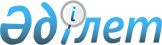 Қазақстан Республикасының Кедендiк тарифi туралы
					
			Күшін жойған
			
			
		
					Қазақстан Республикасы Үкіметінің 2006 жылғы 14 тамыздағы N 765 Қаулысы. Күші жойылды - Қазақстан Республикасы Үкіметінің 2007 жылғы 28 желтоқсандағы N 1317 Қаулысымен




      Күші жойылды - Қазақстан Республикасы Үкіметінің 2007.12.28. 


 N 1317 


 (алғаш рет ресми жарияланған күнiнен бастап отыз күнтiзбелiк күн өткен соң қолданысқа енгiзiледi) Қаулысымен.



      Кедендiк баж ставкаларын жүйелеу және олардың Дүниежүзiлiк сауда ұйымының қағидаттары мен ережелерiне сәйкестiгiн қамтамасыз ету мақсатында Қазақстан Республикасының Үкiметi 

ҚАУЛЫ ЕТЕДI

:




      1. Қоса берiлiп отырған Қазақстан Республикасының Кедендiк тарифi бекiтiлсiн.




      2. Мыналар:

      1) Қазақстан Республикасының Кедендiк тарифiне 
 1-қосымшаға 
 сәйкес Қазақстан Республикасы Үкiметiнiң шешiмдерiне сай уақытша негiзде қолданылатын кедендiк әкелу баждарының ставкалары;

      2) Қазақстан Республикасының Кедендiк тарифiне 
 2-қосымшаға 
 сәйкес тауарлардың атаулары негiзiнде қолданылатын кедендiк әкелу баждарының ставкалары белгiленсiн;

      3) Қазақстан Республикасының Кедендiк тарифiне 3-қосымшаға сәйкес Қазақстан Республикасы Үкiметiнiң шешiмдерiне сай уақытша негiзде қолданылатын кедендiк әкету баждарының ставкалары.



      Ескерту. 2-тармаққа өзгерту енгізілді - ҚР Үкіметінің 2007.02.15. N 


 114 


 (алғаш рет ресми жарияланған күнiнен бастап отыз күнтiзбелiк күн өткен соң қолданысқа енгiзiледi) қаулысымен.






      3. Қоса берiлiп отырған:

      1) Қазақстан Республикасының ұлттық преференциялар жүйесiн

пайдаланатын дамушы мемлекеттердiң 
 тiзбесi 
;

      2) Қазақстан Республикасының ұлттық преференциялар жүйесiн

пайдаланатын мейлiнше төмен дамыған мемлекеттердiң 
 тiзбесi 
;

      3) преференциялық режим қолданылатын, дамушы және мейлiнше төмен дамыған мемлекеттерден шығарылатын және Қазақстан Республикасының аумағына әкелiнетiн тауарлардың тiзбесi бекiтiлсiн.




      4. Мыналар:

      1) преференциялық режим қолданылатын, Қазақстан Республикасының ұлттық преференциялар жүйесiн пайдаланатын дамушы мемлекеттерден шығарылатын және Қазақстан Республикасының аумағына әкелiнетiн тауарларға қатысты Қазақстан Республикасының Кедендiк тарифiнде және Қазақстан Республикасының Кедендiк тарифiне қосымшаларда көрсетiлгендердiң 75 пайызы мөлшерiнде кедендiк баждардың ставкалары қолданылады;

      2) преференциялық режим қолданылатын, Қазақстан

Республикасының ұлттық преференциялар жүйесiн пайдаланатын мейлiнше төмен дамыған мемлекеттерден шығарылатын және Қазақстан Республикасының аумағына әкелінетін тауарлар кедендік баж салудан босатылады деп белгіленсін.




      5. Кедендiк баждардың ставкаларын өзгерту және бекiту сыртқы сауда тиiмдiлiгiнiң көрсеткiштерiне, әлемдiк нарықтың конъюнктурасына байланысты және Қазақстан Республикасы ратификациялаған халықаралық келiсiмдерге сәйкес жүргiзiледi деп белгіленсiн.

      Кедендiк баждардың ставкаларын қайта қарауға өтiнiмдер осы қаулыға 1 және 2-қосымшаларға сәйкес белгiленген нысандар бойынша Қазақстан Республикасы Индустрия және сауда министрлiгiне жолданады.




      6. Қазақстан Республикасының кеден органдары осы қаулының

2-тармағында көзделген жағдайларда тауарларды әкелу және әкету кезiнде кедендiк

ресiмдеудi және кедендiк баждар алуды Қазақстан Республикасының Кедендiк тарифiне қосымшаға сәйкес кедендiк баждардың ставкалары бойынша жүзеге асырсын.



      Ескерту. 6-тармаққа өзгерту енгізілді - ҚР Үкіметінің 2007.02.15. N 


 114 


 (алғаш рет ресми жарияланған күнiнен бастап отыз күнтiзбелiк күн өткен соң қолданысқа енгiзiледi) қаулысымен.






      7. Қазақстан Республикасы Сыртқы iстер министрлiгi екi апта мерзiмде Еуразия экономикалық қоғамдастығы Интеграциялық Комитетiнiң

Хатшылығына Қазақстан Республикасының Үкiметi қабылдайтын сыртқы

сауда қызметiн реттеу шаралары туралы хабарласын.




      8. Осы қаулыға 
 3-қосымшаға 
 сәйкес Қазақстан Республикасы Үкiметiнiң кейбiр шешiмдерiнiң күшi жойылды деп танылсын.




      9. Осы қаулы алғаш рет ресми жарияланған күнiнен бастап отыз

күнтiзбелiк күн өткен соң қолданысқа енгiзіледi.


      Қазақстан Республикасының



      Премьер-Министрі


                                           Қазақстан Республикасы

                                                Үкіметінің

                                          2006 жылғы 14 тамыздағы

                                               N 765 қаулысымен

                                                 бекітілген



Қазақстан Республикасының Кедендік тарифі 







Қазақстан Республикасы Сыртқы экономикалық қызметiнiң тауар номенклатурасын интерпретациялаудың негiзгi ережелерi



      Сыртқы экономикалық қызметтiң тауар номенклатурасында (бұдан әрi - ҚР СЭҚ ТН) тауарларды жiктеу мынадай ережелер бойынша жүзеге

асырылады:

      1. Бөлiмдердiң, топтар мен кiшi топтардың атаулары ҚР СЭҚ ТН-ды пайдаланудың қолайлылығы үшiн ғана келтiрiледi; заңдық мақсаттар үшiн ҚP СЭҚ ТН-де тауарларды жiктеу тауар позицияларының мәтiндерiн және бөлiмдерге немесе топтарға тиiстi ескертпелердi негiзге ала отырып, және, егер осындай мәтiндермен өзгеше көзделмесе, мынадай ережелерге сәйкес жүзеге асырылады:

      2. а) тауар позициясы атауындағы қандай да бiр тауарға кез келген сiлтеме, жинақталымды емес немесе аяқталмаған түрде ұсыныла отырып, бұл тауардың жинақталымды емес немесе аяқталған тауардың негiзгi қасиеттерiне ие болуы шартымен жинақталымды емес немесе аяқталмаған түрдегi осындай тауарға сiлтеме ретiнде қарастырылуға тиiс, сондай-ақ жиналмаған немесе ажыратылған түрде ұсынылған жинақталымды немесе аяқталған тауарға (немесе қарастырылып отырған тауар позициясында осы Ережеге байланысты жинақталымды немесе аяқталған түрде жiктелетiн) сiлтеме ретiнде қарастырылуға тиiс;

      б) тауар позициясы атауындағы қандай да бiр материалға немесе затқа кез келген сiлтеме осы материалдың немесе заттардың басқа материалдармен немесе заттармен қоспасына немесе қосылыстарына сiлтеме ретiнде қарастырылуға тиiс. Белгiлi бiр материалдан немесе заттан жасалған тауарға кез келген сiлтеме толық немесе iшiнара осы материалдан немесе заттан тұратын тауарларға сiлтеме ретiнде қарастырылуға тиiс. Бiрден астам материалдан немесе заттан тұратын тауарларды жiктеу 3-Ереженiң талаптарына сәйкес жүзеге асырылады.

      3. Егер 2 (б) Ережеге байланысты немесе қандай да бiр басқа себептер бойынша prima facie, тауарларды екi немесе одан да көп тауар позициясына жатқызу мүмкiндiгi болса, мұндай тауарларды жiктеу мынадай үлгiде жүзеге асырылады:

      а) артықшылық, неғұрлым ортақ сипаттамасы бар тауар позициясымен салыстырғанда, неғұрлым нақты сипаттаманы қамтитын тауар позициясына берiледi. Алайда, екi немесе одан да көп тауар позициясының әрқайсысының қоспалардың немесе көп бөлiктi бұйымдардың құрамына кiретiн материалдардың немесе заттардың бөлiктерiне ғана немесе бөлшек саудаға арналып ұсынылған тауарлардың бөлiгiне ғана қатысы болса, онда осы тауар позициялары, тiптi олардың бiреуi тауардың неғұрлым толық немесе дәл сипаттамасын берсе де, осы тауарға қатысы бойынша тең мәндi ретiнде

қарастырылуға тиiс;

      б) әр түрлi материалдардан тұратын немесе әр түрлi бөлiктерден

дайындалатын қоспалар, көп бөлiктi бұйымдар, және оларды жiктеу 3(а)

Ереженiң талаптарына сәйкес жүзеге асырылуы мүмкiн болмайтын бөлшек

саудаға арналған жинақталымдарда ұсынылған тауарлар, осы өлшемнiң қолданылуы шартымен, осы тауарларға негiзгi қасиет беретiн материал немесе құрамдас бөлiк бойынша жiктелуге тиiс;

      в) жiктелуi Ереженiң 3 (а) немесе 3 (б) талаптарына сәйкес жүзеге асырылуы мүмкiн болмайтын тауарлар осы тауарларды жiктеу кезiнде қарау үшiн тең дәрежеде қолайлы тауар позициялары арасында кодтардың өсу тәртiбiндегi соңғы тауар позициясында жiктелуге тиiс.

      4. Жоғарыда жазылған ережелердiң талаптарына сәйкес жүзеге асырылуы мүмкiн болмайтын тауарлар қарастырылып отырған тауарларға барынша ұқсас (жақын) тауарларға сәйкес келетiн тауар позициясында жiктеледi.

      5. Төменде аталған тауарларға қатысты жоғарыда аталған ережелерге толықтыру ретiнде мынадай ережелер қолданылуға тиiс:

      а) фотоаппараттарға, музыкалық аспаптарға, мылтықтарға, сызу керек-жарақтарына, алқаларға арналған тысқаптар мен футлярлар, сондай-ақ ұзақ пайдалану үшiн жарамды және оның өзiне арналған бұйымдармен бiрге ұсынылатын тиiстi бұйымдарды немесе бұйымдар жинақталымын орналастыру үшiн арнайы нысаны бар ұқсас ыдыс, егер ыдыстың осындай түрi әдетте сатуға арналған бұйымдармен бiрге түссе, оларда қапталған бұйымдармен бiрге жiктелуге тиiс. Алайда, осы Ереже оралған бұйыммен бiртұтас бүтiндi құрай отырып, соңғыға негiзгi қасиет беретiн ыдысқа қолданылмайды;

      б) жоғарыда келтiрiлген Ереженiң 5 (а) талабына сәйкес өзiндегi тауарлармен бiрге ұсынылатын орама материалдар және ыдыстар, егер олар әдетте осы тауарлардың орамасы үшiн пайдаланылатындай түрде болса, бiрге жiктелуге тиiс. Алайда, егер осындай орама материалдар немесе ыдыстар қайта пайдалану үшiн жарамды болса, бұл ереже мiндеттi болып табылмайды.

      6. Заңдық мақсаттар үшiн тауар позициясының қосалқы

позицияларындағы тауарларды жiктеу тек қосалқы позициялар бiр деңгейде салыстырмалы болуы шартымен қосалқы позициялар мен ескертпелердiң қосалқы позицияларға қатысы бар атауларына, сондай-ақ mutatis mutandis жоғарыда аталған ережелердің талаптарына сәйкес асырылуға тиіс. Осы Ереженің мақсаттары үшін, егер мәтінде өзгеше келісілмесе, бөлімдер мен топтарға тиісті ескертпелер де қолданылуы мүмкін.


                      Өлшем бірліктері




Кедендiк әкелу баждары ставкаларының ерекше және құрама түрлерiн қолдану ерекшелiктерi



      Тауарлар салмағының килограмы үшiн евромен белгiленген ерекше

ставкалары немесе тауар салмағының килограмы үшiн евродағы ерекше

құрамасымен құрамдастырылған ставкалар бойынша алынатын кедендiк

баждар сомаларын есептеу кезiнде есептiк база ретiнде оны тұтынғанға дейiн тауардан ажырамайтын және онда тауар бөлшек сауда үшiн ұсынылатын оның бастапқы орамасы ескерiле отырып, тауар салмағы пайдаланылады.



Қазақстан Республикасының аумағына әкелінетін тауарларға кедендік баждардың ставкалары





      Ескерту. Ставкаларға өзгерту енгізілді - ҚР Үкіметінің 2007.04.11. N 


 287 


 (алғаш рет ресми жарияланған күнiнен бастап отыз күнтiзбелiк күн өткен соң қолданысқа енгiзiледi), 2007.07.26. 


 N 630 


 (алғаш рет ресми жарияланған күнiнен бастап отыз күнтiзбелiк күн өткен соң қолданысқа енгiзiледi) қаулыларымен.







I бөлім 





Тірі жануарлар; жануарлардан алынатын өнімдер




      Ескертпелер

:

      1. Бұл бөлімдегі жануарлардың нақты тегіне немесе түріне арналған кез келген сілтеме, егер өзгеше келісілмесе, осы тектің немесе түрдің төлдеріне де жатады. 

      2. Бүкіл Номенклатура бойынша "келтірілген" өнімдер термині, егер өзгеше келісілмесе, майсыздандыруға, буландыруға немесе сублимациялық кептіруге ұшыраған өнімдерді де білдіреді.




01-топ 



Тірі жануарлар



      Ескертпе

:

      1. Бұл топқа: 

      а) балықтарды, шаян тектестерді, ұлуларды және 0301, 0306 немесе 0307 тауар позициясының өзге де су омыртқасыздарын;

      б) микроорганизмдер дақылдары мен 3002 тауар позициясының басқа да өнімдерін; және

      в) 9508 тауар позициясының жануарларын қоспағанда, барлық

жануарлар енгізіледі.




02-топ



Ет және тағамдық қосымша ет өнiмдерi



      Ескертпелер

:

      1. Аталған топқа:

      а) тамаққа пайдалануға жарамсыз 0201-0208 немесе 0210 тауар

позицияларының өнiмдерi;

      б) iшектер, жануарлардың көпiршiктерi немесе асқазандары (0511 немесе 3002 тауар позициясы); немесе жануарлардың қаны (0511 немесе 3002 тауар позициясы);

      в) жануарлардың тоң майлары, 0209 тауар позициясының өнiмдерiнен басқа (15-топ) енгiзiлмейдi.


      Қосымша ескертпелер

:

      1A. Төмендегi терминдер мыналарды бiлдiредi:

      а) 0201 10 және 0202 10 қосалқы позициялардағы "iрi қара малдың ұшасы" - сойылған малдың қаны ағызылып кейiн, басымен немесе бассыз, аяқтарымен немесе аяқсыз, басқа да бөлiнбеген қосымша ет өнiмдерiмен немесе оларсыз импортталатын тұтас ұшалары. Егер ұша бассыз импортталатын болса, онда соңғысы ұшадан сүйектiң желке тұсынан ажыратылуға тиiс. Аяқтарсыз ұшаны импорттау кезiнде соңғылары тiлерсегiнен немесе тiлерсек алды буынға тиiс; "ұша" барлық сүйектерiмен және кесiндiлерiмен ұшаның алдыңғы бөлiгiн

қамтуға тиiс, әрi жауырындық бөлiктiң мойын жағы мен қабырға қыртысында қабырғалардың 10-нан аса жұбы болуы тиiс;

      б) 0201 10 және 0202 10 қосалқы позициялардағы "iрi қара малдың жартылай ұшасы" - тұтас ұшаны мойын, төс, арқа және бел омыртқалардың және төс пен құйымшақ бойынша ортасынан симметриялы шабу нәтижесiнде алынған өнiм; "жартылай ұша" барлық сүйектерiмен және кесiндiлерiмен жартылай ұшаның алдыңғы бөлiгiн қамтуы тиiс, әрi жауырындық бөлiктiң мойын жағы мен қабырға қыртысында қабырғалардың 10-нан аса жұбы болуы тиiс;

      в) 0201 20 200 0 және 0202 20 100 0 кiшi қосалқы позицияларындағы "еселенген ширектер" - ұшаның:

      - не барлық сүйектерiмен және кесiндiлерiнен, желке бөлiгiмен және оныншы қабырғаның деңгейiнде шабылған қабырғаның жауырын жақ шетiмен және үшiншi қабырға деңгейiнде шабылған алдыңғы ширегiнен және жамбас және сан етiмен барлық сүйектерi бар артқы бөлiгiнен;

      - не барлық сүйектерiмен және кесiндiлерiнен, желке бөлiгiмен және бесінші қабырға деңгейiнде шабылған және барлық кеудесі мен кеуделігі бар қабырғаның жауырын жақ шетiмен алдыңғы ширегiнен және сегізінші қабырға деңгейінде шабылған жамбас және сан етiмен барлық сүйектерi бар артқы ширектерінен тұратын ұшаның бөлігі.

      "Еселенген ширектерді" құрайтын алдыңғы және артқы ширектер бiр уақытта және бiрдей санда импортталуға тиiс, әрi алдыңғы ширектердiң жалпы салмағы артқы ширектердiң жалпы салмағына тең болуға тиiс. Бұл ретте тауардың екi партия бөлiктерiнiң салмағында (алдыңғы және артқы ширектердiң) партияның неғұрлым ауыр бөлiгi салмағының 5%-дан аспайтын белгiлi бiр алшақтыққа жол берiледi;

      г) 0201 20 300 0 және 0202 20 300 0 кiшi қосалқы позицияларында "мүшеленбеген алдыңғы ширектер" - ұшаның барлық сүйектерiмен және кесiндiлерiмен, желке бөлiгiмен және ең aзы төрт жұп, ең көбi он жұп (қабырғалардың бiрiншi төрт жұбы тұтас, қалғандары шабылған болуы мүмкiн) болатын қабырғаның жауырын жақ шетiмен алғы бөлiгi;

      д) 0201 20 300 0 және 0202 20 300 0 кішi қосалқы позицияларындағы "мүшеленген алдыңғы ширектер" - жартылай ұшаның барлық сүйектерiмен және кесiндiлерiмен, желке бөлiгiмен және ең азы төрт, ең көбi он (қабырғалардың бiрiншi төрт жұбы тұтас, қалғандары шабылған болуы мүмкiн) болатын қабырғаның жауырын жақ шетiмен түпкi бөлiксiз алғы бөлiгi;

      е) 0201 20 500 0 және 0202 20 500 0 шағын қосалқы позицияларындағы "мүшеленбеген алдыңғы ширектер" - ұшаның барлық сүйектерiмен, жамбасымен және сан етiмен, ең азы тұтас үш жұп немесе шабылған үш жұп болатын жiлiншiктi немесе жiлiншiксiз еттi бөлiгiн қоса алғанда, түпкi бөлiксiз артқы бөлiгi;

      ж) 0201 20 500 0 және 0202 20 500 0 кiшi қосалқы позицияларындағы "мүшеленген артқы ширектер" - жартылай ұшаның барлық сүйектерiмен, жамбасымен және сан етiмен, тұтас үш жұп немесе шабылған үш жұп болатын жiлiншiктi немесе жiлiншiксiз еттiң бөлiгiн қоса алғанда, түпкi бөлiксiз артқы бөлiгi;

      з') 0202 30 500 0 кiшi қосалқы позициясындағы "жауырын" шабылған еттерi және "мойын-жауырын бөлiгi" - төстiң бiрiншi сүйегiмен оныншы қабырғадағы көк еттiң қайырмаланатын нүктесiне дейiн мүшелену нүктесi арқылы туралап ұшаны шабу жолымен ең азы төрт және ең көбi он қабырғаның алдыңғы ширегiнен алынатын жауырын бөлiгiнiң жоталық шетiнiң жоғарғы бөлiгiн қамтитын алғы ширектiң қабырғалық бөлiгi;

      з") 0202 30 500 0 кiшi қосалқы позицияларындағы "төс" шабылған еттерi" - төстің артқы шетiн және төстiң алдыңғы шетiн қамтитын алдыңғы ширектiң төменгi бөлiгi.

      1Б. 1A-тармағына сәйкес тұтас немесе шабылған қабырғалардың санын анықтау кезiнде омыртқадан ажыратылмаған қабырғалар ғана есепке алынады.

      2А. Төменде аталған терминдер мыналарды бiлдiредi:

      а) 0203 11 100 0 және 0203 21 100 0 кiшi қосалқы позицияларындағы "ұшалар немесе жартылай ұшалар" - қаны ағызылғаннан және iшi тазартылып, жүнi мен тұяқтары алынғаннан кейiн үй шошқаларының ұшасы түрiндегi сойылған шошқалар. Жартылай ұшалар тұтас ұшаны мойын, төс және сегiзкөз омыртқаларымен және құйымшақ-шат сүйегiнiң бойымен тұтас ұшаны шабу жолымен алынады. Тұтас ұшалар немесе жартылай ұшалар баспен немесе бассыз, аяқтарымен, бүйрек майымен, көкетiмен немесе онсыз болуы мүмкiн.

Жартылай ұшаларда жұлынның, бас мидың немесе тiлiнiң алыну немесе

алынбауы мүмкiн. Мегежiндердiң ұшаларында немесе жартылай ұшаларында

емшегiнiң (сүт безiнiң) қалдырылуы немесе алынуы мүмкiн;

      б) 0203 12 110 0, 0203 22 110 0, 0210 11 110 0 және 0210 11 310 0 кiшi қосалқы позицияларындағы "сан ет" (артқы сан ет) - аяқтарын немесе аяқтарынсыз, жiлiншiгiмен, терiсiмен және терi астындағы майымен немесе оларсыз сүйектерiн қоса алғанда жартылай ұшаның артқы (құйрық) бөлiгi.

      Сан ет (артқы сан ет) ұшалар немесе жартылай ұшалардың қалған

бөлiгiнен соңғы сегiзкөз омыртқасының ең үлкенiн қамтитын желi бойынша бөлiнедi;

      в) 0203 19 110 0, 0203 29 110 0, 0210 19 300 0 және 0210 19 600 0 кiшi қосалқы позицияларындағы "алдыңғы бөлiк" - жартылай ұшаның бассыз аяқтары, еттерi, терiсi және терi астындағы майы бар және оларсыз сүйектерiн қоса алғанда алдыңғы (бас) бөлiгi.

      Алдыңғы жиек жартылай ұшаның ең үлкен төс омыртқасын қамтитын

жерi бойынша бөлiнедi.

      Алдыңғы жиектiң бекiтiлген бұлшық еттерiмен жауырын сүйегiн (мойын бөлiгi жас түрiнде немесе мойын бөлiгi тұздалған түрiнде бекондық жартылай) қамтитын немесе қамтымайтын жоғары (арқа) бөлiгi, егер ол алдыңғы жиегiнiң төменгi (құрсақ) бөлiгiнен тiкелей омыртқа жотасы бойынша өтетiн ең үлкен жолақ бойынша шабу жолымен бөлiнген болса, төстiң шабылған етi болып есептеледi;

      г) 0203 12 190 0, 0203 22 190 0, 0210 11 190 0 және 0210 11 390 0 кiшi қосалқы позицияларындағы "жауырын" (алдыңғы сан ет)" - алдыңғы жиегi, аяқтары, еттерi, терiсi, терi астындағы майы бар және оларсыз және сүйектердi қоса алғанда, бекiтiлген бұлшық еттерi бар жауырын сүйегiн қамтитын немесе қамтитын төменгi бөлiгi.

      Жеке импортталатын бекiтiлген бұлшық еттерiмен жауырын бөлiгi

алдыңғы сан еттiң бөлiгi ретiнде осы тауар позициясына жатады;

      д) 0203 19 130 0, 0203 29 130 0, 0210 19 400 0 және 0210 19 700 0 кiшi қосалқы позицияларындағы "төс ет" - кесiлген еттерi, жауырын сүйектерi, терi астындағы майы, терiсi бар немесе оларсыз сүйектердi қоса алғанда, бiрiншi мойын омыртқадан бастап құйрық омыртқасына дейiнгi жартылай ұшаның жоғарғы бөлiгi.

      Төс ет жартылай ұшаның төменгi бөлiгiнен тiкелей омыртқаның астынан өтетiн желi бойынша шабу жолымен бөлiнедi;

      e) 0203 19 150 0, 0203 29 150 0, 0210 12 110 0 және 0210 12 190 0 кiшi қосалқы позицияларындағы "омырау етi" - артқы сан ет пен алдыңғы сан ет арасында орналасқан, әдетте "алқаның" (беконды жартысының кеуде бөлiгi) деген атаумен белгiлi, сүйектерiмен немесе сүйектерiнсiз, бiрақ терiсiмен және терi астын майымен жартылай ұшаның төменгi бөлiгi;

      ж) 0210 19 100 0 кiшi қосалқы позицияларындағы "беконды жартысы" - бассыз, щековинасыз, аяқтарынсыз, құйрықсыз, бүйрек майсыз, бүйрексiз, кесiндiсiз, жауырын сүйегiнсiз, омырау етiнсiз, омыртқасыз, бөксе сүйегiнсiз және көк еттерiнсiз шошқаның жартылай ұшасы;

      з) 0210 19 100 0 кiшi қосалқы позицияларындағы "спенсер" - сан еттерiнсiз, сүйегiнен ажыратылған немесе ажыратылмаған беконды жартысы;

      и) 0210 19 200 0 кiшi қосалқы позицияларындағы "шошқа сүбесiнiң 3/4" - алдыңғы жиегi жоқ, сүйегiнен ажыратылған немесе ажыратылмаған беконды жартысы;

      к) 0210 19 200 0 кiшi қосалқы позицияларындағы "шошқаның белдемесi" - сан еттерi және алдыңғы жиегi жоқ, сүйегiнен ажыратылған немесе ажыратылмаған беконды жартысы.

      Бұл кiшi қосалқы позициясы, төс және омыраудың олардың тұтастай табиғи белдемесi бөлiгiне барабар шошқа белдемесiнiң шабылған еттерiнде қамтиды.

      2Б. 2А(е) тармағында көрсетiлген шабылған еттердiң бөлiктерi, егер олардың терiсi мен терi асты майы болған жағдайда ғана, сол бiр кiшi қосалқы позицияларына жатады.

      Егер, 0210 11 110 0 және 0210 11 190 0, сондай-ақ 0210 11 310 0, 0210 11 390 0, 0210 19 300 0 және 0210 19 600 0 кiшi қосалқы позицияларына жататын шабылған еттер 2А(ж) тармағында аталған сүйектерiнен ендi ажыратылған беконды жартысынан алынған болса, онда бөлшектеу жолақтары 2А(б, в, г) тармағында көрсетiлген тиiстi желiлерi бойынша өтуге тиiс; кез келген жағдайда бұл шабылған еттердiң немесе олардың бөлiктерiнiң сүйектерi болуға тиiс.

      2B. 0206 30 300, 0206 49 200 және 0210 99 490 0 кiшi қосалқы

позициялары, атап айтқанда, миы алынған немесе алынбаған, тұмсығы немесе тiлi және олардың бөлiктерi бар үй шошқаларының бастары немесе бастарының жартысын қамтуға тиiс.

      Бас жартылай ұшаның қалған бөлiгiнен бас қаңқасына параллель тура кесу арқылы бөлiнедi.

      Тұмсығы, шошқаның танауы мен құлақтары, сондай-ақ басқа жанасатын, атап айтқанда, сыртқы жағының жұмсақ етi (жақтарын қоса алғанда), бастың бөлiктерiне жатады. Алдыңғы жиегiнiң сүйексiз етi (тұмсығын қосатын) нақты жағдайларға байланысты 0203 19 550 0, 0203 29 550 0, 0210 19 510 0 немесе 0210 19 810 0 кiшi қосалқы позициясына кiредi.

      2Г. 0209 00 110 0 және 0209 00 190 0 кiшi қосалқы позицияларындағы "Терi асты шошқа майы" оның алынған ұша бөлiктерi екенiне қарамастан, терiнiң астына жинақталатын мал және онымен байланысты май талшықтарын бiлдiредi; кез келген жағдайда май талшықтарының салмағы терiлердiң салмағынан асып түсуге тиiс.

      Бұл кiшi қосалқы позициялар терiден ажыратылған терi асты шошқа майын да қамтиды.

      2Д. 0210 11 310 0, 0210 11 390 0, 0210 12 190 0 және 0210 19 600 0 - 0210 19 890 0 кiшi қосалқы позицияларында еттегi су/белок қатынасы 2,8-гe тең (белок = азоттың құрамы x 6,25) немесе одан кем болса, "құрғатылған немесе қақталған" болып есептеледi.

      3А. 0204 тауар позициясында пайдаланылатын төмендегi терминдер

мыналарды бiлдiредi:

      а) 0204 10, 0204 21, 0204 30, 0204 41 кiшi қосалқы позицияларына және 0204 50 110 0 және 0204 50 510 0 кiшi қосалқы позицияларына енгiзiлген "ұшалар" - сойылған малдың тұтас ұшасы" - сойылған жануардың қаны ағызылғаннан кейiн, басымен немесе бассыз, аяқтарымен немесе аяқсыз, және басқа да бөлiнбеген қосымша ет өнiмдерiн немесе оларсыз импортталатын тұтас ұшалары. Егер ұша бассыз импортталатын болса, онда соңғысы ұшадан сүйектiң желке тұсынан ажыратылуға тиiс. Аяқтарсыз ұшаны импорттау кезiнде соңғылары тiлерсегiнен немесе тiлерсекалды буыннан шабылуы тиiс;

      б) 0204 10, 0204 21, 0204 30, 0204 41 қосалқы позицияларындағы және 0204 50 110 0 және 0204 50 510 0 кiшi қосалқы позицияларындағы "жартылай ұшалар" - тұтас ұшаны мойын, төс, арқа және бел омыртқалардың ортасынан және төс пен құйымшақ ортасынан симметриялы шабу нәтижесiнде алынған өнiм;

      в) 0204 22 100 0, 0204 42 100 0, 0204 50 130 0 және 0204 50 530 0 кiшi қосалқы позицияларындағы" қысқа шабылған алдыңғы ширектер" - омырау еттерiмен немесе омырау еттерiнсiз, барлық сүйектерiмен және жауырындарымен, кесiлген еттерiн және мойын-арқа бөлiгiмен бiрге омыртқаға қарай тiк бұрышпен шабылған, ең азы бес және ең көбi жетi тұтас немесе шабылған қабырғаларды қамтитын жартылай ұшаның алдыңғы бөлiгi;

      г) 0204 22 100 0, 0204 42 100 0, 0204 50 130 0 және 0204 50 530 0 шағын қосалқы позицияларындағы" қысқа шабылған алдыңғы  ширек" - омырау еттерiмен немесе омырау еттерiнсiз, барлық сүйектерiмен және жауырындарымен, кесiлген еттерiн, жауырын сүйектерiн, сан еттерiн, сойылған және мойын-арқа бөлiгiмен бiрге омыртқаға тiк бұрышпен шабылған, ең азы бес және ең көбi жетi жұп тұтас немесе шабылған омыртқаларды қабырғаларын қамтитын бiрiншi омыртқадан бастап бел омыртқаға дейiнгi жартылай ұшаның алдыңғы бөлiгi;

      д) 0204 22 300 0, 0204 42 300 0, 0204 50 150 0 және 0204 50 550 0 кiшi қосалқы позицияларындағы" арқа бөлiгiнiң жоталық жиектерi және/немесе бүйрек бөлiктерi" - бөксе-жамбас бөлiктерi жiлiншiгiмен және бүйрегiмен немесе бүйрексiз қысқа ширектерi алынғаннан кейiнгi ұшаның қалған бөлiгi; арқа бөлiгiнiң жоталық жиегiн бүйрек бөлiгiнен ажырату кезiнде ең азы бес белдемелiк омыртқалары болуға тиiс; бүйрек бөлiгi жоталық жиегiнен ажыратылғаннан кейiн ең азы бес тұтас немесе шабылған қабырғалары болуға тиiс;

      e) 0204 22 300 0, 0204 42 300 0, 0204 50 150 0 және 0204 50 550 0 кiшi қосалқы позицияларындағы "арқа бөлiгiнiң жоталық жиегi және/немесе бүйрек бөлiгi" - бөксе-жамбас бөлiктерi жiлiншiгiмен және бүйрегiмен немесе бүйрексiз қысқа алдыңғы ширектерi алынғаннан кейiнгi ұшаның қалған бөлiгi; арқа бөлiгiнiң жоталық жиегiн бүйрек бөлiгiнен ажырату кезiнде ең азы бес белдемелiк омыртқалары болуға тиiс; бүйрек бөлiгi жоталық жиегiнен ажыратылғаннан кейiн ең азы бес тұтас немесе шабылған қабырғалары болуға тиiс;

      ж) 0204 22 500 0, 0204 42 500 0, 0204 50 190 0 және 0204 50 590 0 кiшi қосалқы позицияларындағы "бөксе-жамбас бөлiктерi жiлiншiгiмен" - барлық сүйектерiн және артқы жiлiншiктерiн қоса алғанда, тiкелей жамбастың кемiк басының астындағы алтыншы бел омыртқа деңгейiнде немесе құйымшақ-шат сүйегi бағыты бойынша жамбастың кемiк басы арқылы төртiншi бел омыртқа деңгейiнде омыртқаға тiк бұрышпен шабылған ұшаның артқы бөлiгi; 

      з) 0204 22 500 0, 0204 42 500 0, 0204 50 190 0 және 0204 50 590 0 кiшi қосалқы позицияларындағы "бөксе-жамбас бөлiгi жiлiншiгiмен" - барлық сүйектерiн және артқы жiлiншiктерiн қоса алғанда, тiкелей жамбастың кемiк басының астындағы алтыншы бел омыртқа деңгейiнде немесе құйымшақ-шат сүйегi бағыты бойынша жамбастың кемiк басы арқылы төртiншi бел омыртқа деңгейiнде омыртқаға тiк бұрышпен шабылған ұшаның артқы бөлiгi.

      3Б. 3А-тармағына сәйкес тұтас немесе шабылған қабырғалардың санын анықтау кезiнде тек омыртқаға бекiген қабырғалар ғана есепке алынады.

      4. Төменде келтiрiлген терминдер мыналарды бiлдiредi: 

      а) 0207 13 200 0 - 0207 13 600 0, 0207 14 200 0 - 0207 14 600 0, 0207 26 200 0 - 0207 26 700 0, 0207 27 200 0 - 0207 27 700 0, 0207 35 210 0 - 0207 35 630 және 0207 36 210 0 - 0207 36 630 кiшi қосалқы позицияларындағы "сүйегiнен ажыратылмаған ұшалардың бөлiктерi" - барлық сүйектердi енгiзетiн бөлiктердi бiлдiредi.

      (а) тармағында сипатталған ұшалардың, бiрақ сүйектерiнен

ажыратылмаған бөлiктерi, 0207 13 700 0, 0207 14 700 0, 0207 26 800 0, 0207 35 790 немесе 0207 36 790 кiшi қосалқы позицияларына енгiзiледi;

      б) 0207 13 200 0, 0207 14 200 0, 0207 26 200 0, 0207 27 200 0,

0207 35 210 0, 0207 35 230 0, 0207 35 250 0, 0207 36 210 0, 0207 36 230 0 және 0207 36 250 0 кiшi қосалқы позицияларындағы "жарты еттер" - омырауының және арқа жамбасының бойымен кесу кезiнде алынған үй құстары ұшаларының жартысы;

      в) 0207 13 200 0, 0207 14 200 0, 0207 26 200 0, 0207 27 200 0,

0207 35 210 0, 0207 35 230 0, 0207 35 250 0, 0207 36 210 0, 0207 36 230 0 және 0207 36 250 0 кiшi қосалқы позицияларындағы "ширектер" - жарты еттерiн кесу кезiнде алынған аяқ ширектерi мен омырау ширектерi;

      г) 0207 13 300 0, 0207 14 300 0, 0207 26 300 0, 0207 27 300 0, 0207 35 310 және 0207 36 310 кiшi қосалқы позицияларындағы "жұқа шетi бар немесе онсыз тұтас қанаттар" - жанасатын бұлшық еттерiмен иық сүйегiнен, бiлек сүйегiнен және шынтақ сүйегiнен тұратын ұшаның бөлiктерi. Бiлезiк бөлiгiн құрайтын жұқа шетi алынуы мүмкiн. Бұл шабылған ет ұшадан сүйектерi бойынша ажыратылуға тиiс;

      д) 0207 13 500 0, 0207 14 500 0, 0207 26 500 0, 0207 27 500 0,

0207 35 510 0, 0207 35 530, 0207 36 510 0 және 0207 36 530 кiшi

қосалқы позицияларындағы "төстiктер" - жанасатын бұлшық еттерiмен бiрге оның екi жағындағы төсi мен қабырғаларынан тұратын ұшаның бөлiктерi;

      e) 0207 13 600 0, 0207 14 600 0, 0207 35 610 0, 0207 35 630, 0207 36 610 0 және 0207 36 630 кiшi қосалқы позицияларындағы "аяқтар" - жанасатын бұлшық еттерiмен бiрге сан сүйектерi және ұршықтан тұратын үй тауықтарының шабылған еттерi. Бұл шабылған ет ұшадан сүйектерi бойынша ажыратылуға тиiс;

      ж) 0207 26 600 0 және 0207 27 600 0 кiшi қосалқы позицияларындағы "күркетауықтардың жiлiншiктерi" - жанасатын бұлшық еттерiмен бiрге сан сүйектерi және ұршықтан тұратын үй тауықтарының шабылған еттерi. Бұл шабылған ет ұшадан сүйектерi бойынша ажыратылуға тиiс;

      з) 0207 26 700 0 және 0207 27 700 0 кiшi қосалқы позицияларындағы "күркетауықтардың жiлiншiгiнен басқа аяқтары" - жанасатын бұлшық еттерiмен бiрге сан сүйектерi және ұршықтан тұратын үй тауықтарының шабылған еттерi. Бұл шабылған ет ұшадан сүйектерi бойынша ажыратылуға тиiс;

      и) 0207 35 710 0 және 0207 36 710 0 кiшi қосалқы позицияларындағы "қаз немесе үйрек палетоттары" - жүнi жұлынған және ішек-қарыны алынған, бассыз және табан сүйектерiнсiз, қаңқа сүйектерi алынғаннан (төс сүйегi, қабырғалары, омыртқасы мен құйымшағы) кейiнгi, бiрақ жамбас және сан сүйектері сақталған қаздардың немесе үйректердің ұшалары. 

      5. Осы топтың қоспасы үшiн алымның мөлшерi былайша есептелуге тиiс:

      а) кемiнде 90 салм. %-ды құрайтын компоненттерден тұратын қоспалар үшiн осы компонентке пайдаланылатын кеден бажының ставкасы қолданылады;

      б) өзге де қоспалар үшiн неғұрлым жоғары баж беретiн сол компоненттiң кеден бажының ставкасы қолданылады.

      6а. Тұздықты ет жылу кулинарлық өңдеусiз 16-топқа қосылады.

"Тұздықты ет" жылу кулинарлық өңдеуге ұшырамауы тиiс, әрi тұздық iшiнде немесе бүкiл өнiмнiң бетiнде болуы тиiс, және ол жай көзге көрiнiп тұруға немесе дәмi анық бiлiнуге тиiс.

      6б. 0210 тауар позициясының дайындау процесiнде тұздықталған

өнiмдерi тұздықтарды қосу олардың ерекшелiк белгiлерiн өзгертпеген жағдайда осы тауар позициясына қосылады.

      7. 0210 тауар позициясындағы "ет және тағамдық қосымша ет өнімдері, тұздалғандары, тұздықтағы" терминдері тұзды біркелкі сіңірген, кемінде 1,2 салм. %-дық тұзы бар етті және жеуге жарамды еттік қосымша ет өнімдерін білдіреді.




03-топ



Балық және шаянтектестер, ұлулар және басқа да су омыртқасыздары



      Ескертпелер

:

      1. Аталған топқа

      а) 0106 тауар позициясының сүтқоректілері;

      б) 0106 тауар позициясы сүтқоректілерінің еті (0208 немесе 0210 тауар позициясы);

      в) өлген немесе өзінің табиғаты бойынша немесе өздерінің жай-күйіне байланысты тамаққа пайдалану үшін жарамсыз (05 топ) балық немесе шаянтектестер, ұлулар немесе өзге де су омыртқасыздары; тамаққа пайдалануға жарамсыз майда және ірі тартылған балық ұны немесе балықтан немесе шаянтектестерден, ұлулардан немесе өзге де су омыртқасыздарынан алынған түйіршіктер (2301 тауар позициясы); немесе

      г) бекіре уылдырықтары немесе оның балық уылдырықтарынан дайындалған алмастырғыштары (1604 тауар позициясы) енгізілмейді.

      2. Аталған топтағы "түйіршіктер" термині тікелей сығымдау жолымен, не аз мөлшерде байланыстырғыш зат қосу арқылы шоғырландырылған өнімдерді білдіреді. 




04-топ



Басқа жерде аталмаған немесе енгiзiлмеген сүт өнiмдерi; құстардың жұмыртқалары; табиғи бал; жануарлардан алынатын тамақ өнiмдерi



      Ескертпелер

:

      1. "Сүт" терминi қаймағы алынбаған сүттi, сондай-ақ қаймағы iшiнара немесе толық алынған сүттi бiлдiредi.

      2. 0405 тауар позициясында:

      а) құрамында 80 салм.%-дан немесе одан да көп, бiрақ 95 салм.%-дан аспайтын құрамында сүт майы бар ең көп 2 салм.%-дан құрғақ (майсыздандырылған) сүт қалдығы және ең көп 16 салм.%-дан су бар сүттен ғана дайындалған табиғи кiлегейлi майды, сарысулы майды немесе рекомбинацияланған майды (консервіленген майды қоса алғанда, жас, тұздалған немесе ашыған) бiлдiредi. Кiлегейлi майдың құрамында қосымша эмульгаторлар болмайды, бiрақ натрий хлоридi, тамақтық бояғыштар, бейтараптандырғыш тұздар мен сүт қышқылын түзетiн зиянсыз бактериялардың дақылдары болуы мүмкiн;

      б) "сүт пасталары" терминi өнiмде 39 салм.%-дан немесе одан да көп, бiрақ 80 мас.%-дан мөлшерiндегi жалғыз тоң май ретiнде сүт майы бар майдағы су түрiнде жазылуға қабiлеттi эмульсияны бiлдiредi.

      3. Сүт сарысуын концентрациялау кезiнде және сүттi немесе сүт тоң майын қоса отырып алынған өнiмдер, олардың мынадай үш сипаттамаға ие болуы шартымен 0406 тауар позициясына iрiмшiк ретiнде енгiзiледi:

      а) құрғақ затқа қайта есептегенде, құрамында 5 салм.%-дан немесе одан да көп сүт майының болуы;

      б) құрамында 70 салм.%-дан кем емес, бiрақ 85 салм.%-дан аспайтын құрғақ заттың болуы; және

      в) олардың қалыптасуы немесе қалыптасуының мүмкiн болуы.

      4. Аталған топқа:

      а) құрғақ затқа қайта есептегенде құрамында сусыз лактоза ретiнде бiлiнетiн 95 салм.%-дан астам лактоза бар сүт сарысуынан алынған өнiмдер (1702 тауар позициясы); немесе

      б) альбуминдер (құрғақ затқа қайта есептегенде құрамында 80 салм.%-дан астам сарысу белогы бар екi немесе одан да көп сарысу белоктарының концентраттарын (3502 тауар позициясы) қоса алғанда) немесе глобулиндер (3504 тауар позициясы).

      Қосалқы позицияларға ескертпелер:

      1. 0404 10 қосалқы позициясында "түрi өзгерген сүт сарысуы" терминi сарысудың құрамдас бөлiктерiнен тұратын өнiмдердi, яғни лактоза, протеиндер немесе минералды заттар толық немесе iшiнара аластатылған сарысуды, оған сарысудың табиғи компоненттерi мен сарысудың табиғи құрамдас бөлiктерiнiң араластыру жолымен алынған өнiмдердi бiлдiредi.

      2. 0405 10 қосалқы позициясында "кiлегейлi май" терминi сусызданған майды немесе қорытылған майды (0405 90 қосалқы позиция) бiлдiрмейдi.


      Қосымша ескертпелер

:

      1. 0401-0406 тауар позицияларында көрсетiлген қоспалар үшiн баж ставкалары мынадай үлгiмен айқындалады:

      а) компоненттерiнiң бiрiнiң ең көп дегенде 90 салм. %-ды құрайтын қоспалар үшiн баж ставкасы осы компонент үшiн баж ставкасымен анықталады;

      б) өзге де қоспалар үшiн баж ставкасы ол үшiн баж ставкасы неғұрлым жоғары болып табылатын компонентпен анықталады.

      2. 0406 90 020 0 және 0406 90 030 0, қосалқы позициясында "тұтас iрiмшiктер" терминi мынадай таза салмағы бар тұтас iрiмшiктердi бiлдiредi:

      - Эмменталер: 60 кг-нан кем емес, бiрақ 130 кг-нан аспайтын,

      - Грюйер және Сбринц: 20 кг-нан кем емес, бiрақ 45 кг-нан аспайтын,

      - Бергказе: 20 кг-нан кем емес, бiрақ 60 кг-нан аспайтын,

      - Аппенцеллер: 6 кг-нан кем емес, бiрақ 8 кг-нан аспайтын.     




05-топ



Жануарлардан алынатын басқа жерде аталмаған немесе



енгізілмеген өнімдер



      Ескертпелер:


      1. Аталған топқа:

      а) тамақ өнімдері (жануарлардың бүтін және бөлшектелген ішектерінен, көпіршіктерінен және асқазандарынан, сойдай-ақ жануарлардың сұйық немесе құрғақ қандарынан басқа);

      б) 0505 тауар позициясындағы тауарлардан, сондай-ақ 0511 тауар позициясындағы өңделмеген терілердің кесінділері мен ұқсас қалдықтарынан басқа, терілер немесе былғары (үлбірді қоса алғанда) (41 немесе 43-топ);

      в) жылқының жалы мен оның қалдықтарынан басқа, жануарлардан алынатын тоқыма материалдары (ХІ-бөлім); немесе

      г) сыпырғыштар немесе шөтке бұйымдарын дайындау үшін әзірленген байламдар немесе түйіндер (9603 тауар позициясы).

      2. 0501 тауар позициясындағы ұзындығы бойынша сұрыпталған шаш өңделмеген болып саналады (шаштың түбі мен оның шектері тиісті тәртіппен орналаспауы шартымен).

      3. Бүкіл Номенклатура бойынша "піл сүйегі" термині пілдің, бегемоттың, морждың, сытқының және қабанның мүйіздерін немесе азуларын, мүйізтұмсықтың мүйіздерін және барлық жануарлардың тістерін білдіреді.

      4. Бүкіл Номенклатура бойынша "жылқының жалы" термині жылқының немесе ірі қараның жалының немесе құйрығының қылдарын білдіреді.



II бөлім





Өсімдіктен алынатын өнімдер




      Ескертпелер:


      1. Аталған бөлімде "түйіршіктер" термині не тікелей тығыздау не 3 салм.%-дан аспайтын мөлшердегі байланыстырғыш затты қоса отырып біріктірілген өнімді білдіреді.




06-топ



Тірі ағаштар және басқа да өсімдіктер; пияздар және



өсімдіктердің өзге де ұқсас бөліктері, кесіп алынған гүлдер



және сәндік өсімдіктер



      Ескертпелер:


      1. 0601 тауар позициясындағы атаулардың 2-бөлігінде келісілген ерекшеліктердің сақталуы шарттарымен аталған топқа әдетте отырғызу үшін немесе сәндік мақсаттар үшін питомниктерден немесе оранжереялардан жеткізілетін тірі ағаштар мен өсімдіктер ғана көкөністік дақылдардың көшеттерін қоса алғанда енгізіледі; алайда, аталған топқа картоптың түйнектері, пияз, шалотты пияз, сарымсақ немесе 7-топтың өзге де өнімдері кірмейді.

      2. 0603 немесе 0604 тауар позициясында көрсетілген кез келген түрдегі тауарларға кез келген сілтемені гүлшоқтарға, гүлі бар себеттерге, басқа материалдардан жасалған аксессуарларды қоспағанда, осындай текті тауарлардан толығымен немесе ішінара орындалған гүл шоқтары мен ұқсас бұйымдарға сілтеме ретінде қарастыру қажет. Алайда, бұл тауар позициялары коллаждарды немесе 9701 тауар позициясының ұқсас әсемдік бейнелерін қамтымайды.




07-топ



Көкөністер және кейбір жеуге жарайтын тамыр



тұқымдары мен түйнек жемістер



      Ескертпелер

:

      1. Аталған топқа 1214 тауар позициясының азық өнімдері

енгізілмейді.

      2. 0709 - 0712 тауар позицияларындағы "көкөністер" термині жеуге жарамды саңырауқұлақтарға, трюфельдерге, зәйтүндерге немесе ливкаларға, каперсаларға, кәділерге, асқабақтарға, баклажандарға, қант жүгерісіне (Zеа mays маг. saccharata), Сарsicum текті немесе Ріmenta текті ұрықтарға, фенхельге, ақжелкенге, купырге, экстрагонға, кресс салатына және бақшалық майоранға (Маjorana hortensis немесе Origanum majorana) да жатады.

      3. 0712 тауар позициясына:

      а) кептірілген, аршылған бұршаққап көкөністерінен (0703 тауар позициясы);

      б) 1102-1104 тауар позицияларында көрсетілген түрдегі қант жүгерісінен;

      в) майда және ірі тартылған картоп ұнынан, ұнтағынан, үлпектерінен, түйіршіктерінен (1105 тауар позициясы);

      г) 0713 тауар позициясының майда және ірі тартылған ұнынан және кептірілген бұршаққап көкөністерінің ұнтағынан басқа (1106 тауар позициясы) 0701-0711 тауар позициясының барлық түрлерінің кептірілген көкөністері енгізілген.

      4. Аталған топқа Capsicum тектес немесе Pimenta тектес кептірілген, бөлшектелген немесе бастырылған ұрықтар (0904 тауар позициясы) енгізілмейді.


      Қосымша ескертпе

:

      1. 0714 10 100 0 қосалқы кіші позициясында»ірі және майда тартылған үн түйіршіктері»термині суда шашырату кезінде тесігінің көлемі 2 мм-ден тығыз металл сым елеуіш арқылы өтетін құрғақ затқа есептегенде 95 салм.%-дан түйіршіктерді білдіреді.




08-топ



Жеуге жарайтын жемістер мен жаңғақтар; цитрустардың немесе қауындардың қабығы мен қабықшалары



      Ескертпелер:


      1. Аталған топқа жеуге жарамайтын жаңғақтар немесе жемістер

енгізілмейді.

      2. Тоңазытылған жемістер мен жаңғақтар тиісті жаңа піскен жемістер мен жаңғақтар сияқты тауар позицияларына енгізілуі тиіс.

      3. Аталған топтың кептірілген жемістері немесе жаңғақтары ішінара қайталама регидратацияға немесе:

      а) сақталуын немесе тұрақтылығын арттыру (мысалы, жай жылы өңдеу, сульфурирлеу, сорбин қышқылын немесе калий сорбатын қосу жолымен);

      б) олардың бұл ретте кептірілген жемістердің немесе жаңғақтардың ерекшелік қасиеттерін сақтауы шартымен олардың сыртқы түрін жақсарту немесе сақтау (мысалы, өсімдік майын немесе глюкоза шәрбетінің азғантай мөлшерін қосу жолымен) мақсатында басқа да өңдеуге ұшырауы мүмкін.


      Қосымша ескертпелер:


      1. Осы топтың өнімдеріндегі сахарозаға есептегенде түрлі қанттардың қатынасы 20оС температура кезінде 0,95 коэффициентіне көбейтілген рефрактометрдің көрсеткішіне сәйкес келеді.

      2. 0811 90 110 0, 0811 90 310 0 және 0811 90 850 0 кіші қосалқы позицияларындағы "тропикалық жемістер" деп гуайява, манго, мангостан, немесе гарциния, папайя, тамаринд, анакардия, немесе акажу, личи, джекфрут, немесе нан ағашы, саподилла, пассифлора, немесе страстоцвет, карамбола және питайя жемістері түсініледі.

      3. 0811 90 110 0, 0811 90 310 0, 0811 90 850 0, 0812 90 700 0 және 0813 50 310 0 кіші қосалқы позицияларындағы "тропикалық жаңғақтар" деп кокостар, кешью жаңғақтары, бразилия жаңғақтары, ареки (немесе бетеля) жаңғақтары, қола жаңғақтары және макадамия жаңғақтары түсініледі. 




09-топ



Кофе, шай, мате, немесе парагвай шайы және тәттілер



      Ескертпелер:


      1. 0904-0910 тауар позицияларындағы өнімдердің қоспалары мынадай түрде жіктеледі:

      а) сол тауар позициясына жататын екі немесе одан да көп  өнімдердің қоспалары осы тауар позициясына енгізіледі;

      б) әр түрлі тауар позицияларына жататын екі немесе одан да көп өнімдердің қоспалары 0910 тауар позициясына енгізіледі.

      0904 - 0910 тауар позицияларының өнімдеріне (немесе жоғарыда аталған (а) және (б) тармақтарындағы қоспаларға) басқа заттарды косу алынған қоспалардың аталған тауарлар позицияларындағы тауарлардың негізгі қасиеттерін сақтауы шартымен оларды жіктеуге ықпал етпеуі тиіс. Ондай болмаған жағдайда мұндай қоспалар аталған топқа енгізілмейді. Дәмдік қосындылардың қоспаларын немесе дәмдеу қоспаларын білдіретін өнімдер 2103 тауарлық позициясына енгізіледі.

      2. Аталған топқа кубеба бұрышы (Ріреr сubеbа) немесе 1211   тауар позициясының басқа да өнімдері енгізілмейді.  




10-топ



Дақылдар



      Ескертпелер:


      1. а) Аталған топтың тауар позицияларына тек дәндер, оның ішінде масақтарынан немесе сабақтарынан бөлінбегендері ғана енгізілуі тиіс.

      б) Аталған топқа қабығы аршылмаған немесе кез келген басқа тәсілмен өңделген дән енгізілмейді. Алайда, қабығы аршылған, талқандалған, жылтылдатылған, жалтыратылған, буландырылған немесе уатылған күріш 1006 тауар позициясына енгізіледі.

      2. 1005 тауар позициясына қант жүгерісі (7-топ) енгізілмейді.

      Қосалқы позицияларға ескертпелер:

      1. "Қатты бидай" термині Тriticum durum түріндегі бидайды және Тriticum durum осындай хромосомдар саны бар басқа да түрлермен түраралық будандастыру нәтижесінде алынған будандарды білдіреді.


      Қосымша ескертпелер:


      1. Көрсетілген кіші қосалқы позициялардағы терминдердің мынадай мағыналары бар:

      а) "қысқа дәнді күріш" (1006 10 210 0, 1006 10 920 0, 1006 20 110 0, 1006 20 920 0, 1006 30 210 0, 1006 30 420 0, 1006 30 610 0 және 1006 30 920 0 кіші қосалқы позициялар) - дәндерінің мөлшері ұзындығы бойынша 5,2 мм-ден аспайтын және ұзындығының еніне қатынасы 2-ден кем күріш;

      б) "орташа дәнді күріш" (1006 10 230 0, 1006 10 940 0, 1006 20 130 0, 1006 20 940 0, 1006 30 230 0, 1006 30 440 0, 1006 30 630 0 және 1006 30 940 0 кіші қосалқы позициялар) - дәндерінің мөлшері ұзындығы бойынша 5,2 мм-ден астам, бірақ 6,0 мм-ден аспайтын және ұзындығының еніне қатынасы 3-тен кем күріш;

      в) "ұзын дәнді күріш"»(1006 10 250 0, 1006 10 270 0, 1006 10 960 0, 1006 10 980 0, 1006 20 150 0, 1006 20 170 0, 1006 20 960 0, 1006 20 980 0, 1006 30 250 0, 1006 30 270 0, 1006 30 460 0, 1006 30 480 0, 1006 30 650 0, 1006 30 670 0, 1006 30 960 0 және 1006 30 980 0 кіші қосалқы позициялар) - дәндерінің мөлшері ұзындығы бойынша 6,0 мм-ден астам күріш;

      г) "қабығы аршылмаған күріш (шикізаттың күріш)"»(1006 10 210 0, 1006 10 230 0, 1006 10 250 0, 1006 10 270 0, 1006 10 920 0, 1006 10 940 0, 1006 10 960 0 және 1006 10 980 0 кіші қосалқы позициялар) - бастырылғаннан кейін дәндік қабықшасын сақтап қалған күріш;

      д) "қабығы аршылған күріш" (1006 20 110 0, 1006 20 130 0, 1006 20 150 0, 1006 20 170 0, 1006 20 920 0, 1006 20 940 0, 1006 20 960 0 және 1006 20 980 0 кіші қосалқы позициялар) - дәндік қабықшасы ғана алынған күріш. Күріштің бұл айқындамасына жылтылдатылмаған күріш,»карго күріші,»лунзен және»сбрамато күріші секілді коммерциялық атаулары бар күріш мысал бола алады;

      е) "жартылай талқандатылған күріш" (1006 30 210 0, 1006 30 230 0, 1006 30 250 0, 1006 30 270 0, 1006 30 420 0, 1006 30 440 0, 1006 30 460 0 және 1006 30 480 0 кіші қосалқы позициялар) - дәндік қабықшасы, ұрығының бір бөлігі, сондай-ақ перикарптың сыртқы қабығы толық немесе ішінара алынған, бірақ ішкі қабықтары қозғалмаған күріш;

      ж) "толық талқандатылған күріш" (1006 30 610 0, 1006 30 630 0,

1006 30 650 0, 1006 30 670 0, 1006 30 920 0, 1006 30 940 0, 1006 30 960 0 және 1006 30 980 0 кіші қосалқы позициялар) - дәндік қабықшасы, жемісмаңы сыртқы және ішкі барлық қабықтары толық, бүкіл ұрығы (ұзын және жартылай дәнді күріште) алынатын немесе оның жоқ дегенде бір бөлігі (қысқа дәнді күріште) 10 %-дан аспайтын дәндерде бойлай ақ іздер сақталуы мүмкін кезде алынатын күріш;

      з) "бөлшектелген күріш"»(1006 40 қосалқы позиция) - ұзындығы тұтас дәннің орташа ұзындығының төрттен үшінен аспайтын дән бөлігі.




11-топ



Ұн тарту-жарма өнеркәсібі өнімдері; мия; крахмал; инулин; бидай дәнінің маңызы



      Ескертпелер:


      1. Аталған топқа:

      а) кофе алмастырғышы ретінде (0901 немесе 2101 тауар позициясы) пайдаланылатын қуырылған мия;

      б) майда және ірі тартылған ұн, 1901 тауар позициясының өңдеуден кейінгі жармасы немесе крахмалдары;

      в) жүгері үлпектері немесе 1904 тауар позициясының басқа да өнімдері;

      г) 2001, 2004 немесе 2005 тауар позициясының дайындалған немесе консервіленген көкөністері;

      д) фармацевтік өнімдер (30-топ); немесе

      е) парфюмерлік, косметикалық немесе жуыну заттарының қасиеттерін иеленетін крахмалдар (33-топ) енгізілмейді.

      2А. Егер құрғақ заттың салмағы бойынша:

      а) крахмалдың құрамы (Эверс әдісімен үйелектенуді өзгерту бойынша айқындалатын) 2-бағанда көрсетілгеннен асса; және

      б) күлділігі (барлық қосылған минералдық заттарға түзетулер енгізілгеннен кейін) 3-бағанда көрсетілген деректерден аспаса, төмендегі кестеде айтылған ұн тарту өндірісінің өнімдері аталған топқа енгізілмейді.

      Бұлай болмаған жағдайда, олар 2302 тауар позициясына енгізіледі. Алайда тұтас, жанышталған, үлпек түріндегі немесе бастырылған астық тұқымдастар дәнінің ұрықтары әрқашан 1104 тауар позициясына енгізіледі.

      2Б. Аталған топқа жоғарыда көрсетілген талаптарға сәйкес енгізілген өнімдер, егер ұяшықтарының мөлшері кестенің 4 немесе 5-бағандарында келтірілген металл тордан жасалған електен өткізу кезінде өнімнің шығуы салмағы бойынша тиісті астық тұқымдас үшін көзделетіннен кем болмайтын массаны құраса, 1101 немесе 1102 тауар позициясына енгізіледі.

      Бұлай болмаған жағдайда олар 1103 немесе 1104 тауар позициясына енгізіледі.

      3. 1103 тауар позициясындағы "жарма" және "ірі тартылған ұн" терминдері:

      а) 95 салм.%-дан кем емес мөлшері, егер жүгерінің ұсату  өнімдері жағдайында, 2 мм-ден ұяшықты металл елек арқылы өткізілетін;

      б) 95 салм.%-дан кем емес мөлшері, егер өзге де астық тұқымдастардың ұсату өнімдері жағдайында, 1,25 мм-ден ұяшықты металл елек арқылы өткізілетін дәнді ұсақтау өнімдерін білдіреді.

      Қосымша ескертпелер:

      1. 1106 тауар позициясында»майда және ірі тартылған ұн» және»ұнтақ»терминдері 0713 тауар позициясының кептірілген бұршаққап өсімдіктерінен, 0714 тауар позициясының сагосынан, тамырлары мен түптерінен немесе 08 топтың:

      а) кептірілген бұршаққап көкөністерін, сагоны, тамырларды, түптерді және 08 топтың өнімдерін (0801 және 0802 тауар позициясының жаңғақтарын қоспағанда) ұн етіп тартқан жағдайда, 95 салм.%-дан кем емес мөлшері 2 мм-ден ұяшықты металл елек арқылы өткізілетін;

      б) 0801 және 0802 тауар позициясының жаңғақтары жағдайында,

50 салм.%-дан кем емес мөлшері 2 мм-ден ұяшықты металл елек арқылы өткізілетін өнімдерінен ұн етіп тарту немесе қандай да бір басқа процесс кезінде алынған өнімдерді (кептіріп алынған кокос жаңғақтарынан басқа) білдіреді.




12-топ



Майлы тұқымдар мен жемістер; өзге де тұқымдар, жемістер және астық; дәрілік өсімдіктер мен техникалық мақсаттарға арналған өсімдіктер; сабан және жемшөп



      Ескертпелер:


      1. 1207 тауар позициясына inter alia, пальма жаңғақтары және өзегі, мақтаның, кенедәннің, құнжыттың, қышаның, мақсарының, көкнәрдің тұқымдары және ши жаңғақтары (каритэ жаңғақтары) енгізіледі. Аталған тауар позициясына 0801 немесе 0802 тауар позициясындағы өнімдер немесе зәйтүндер, немесе зәйтүн жемісі енгізілмейді (7 немесе 20-топ).

      2. 1208 тауар позициясына майсыздандырылған майда немесе ірі

тартылған ұн ғана емес және жартылай майсыздандырылған майда немесе ірі тартылған ұн, сондай-ақ майсыздандырылған және бұрын алынған майды қысу жолымен одан кейін толық және жартылай майда немесе ірі тартылған ұн енгізіледі. Аталған тауар позициясына 2304-2306 тауар позициясына енгізілген қалдықтар енгізілмейді.

      3. 1209 тауар позициясына қызылшаның, шөптердің, бақшалық гүлдердің, көкөністердің, орман немесе жеміс ағаштардың, викидің әр түрлерінің (Vicia faba түрінен басқа) немесе етуге арналған бөрібұршақтың ұрықтары енгізіледі.

      Алайда, 1211 тауар позициясына, егер олар тіптен егіске арналған болса да, мынадай өнімдер:

      а) бұршаққап көкөніс дақылдары немесе қант жүгерісі (7-топ);

      б) дәмдеуіштер немесе өзге де 09-топтың өнімдері;

      в) дақылдар (10-топ); немесе

      г) 1201-1207 немесе 1211 тауар позициясындағы өнімдер енгізілмейді.

      4. 1211 тауар позициясына іnter alia, мына өсімдіктер немесе олардың түрлері енгізіледі: насыбайгүл, қияр шөбі, алтынтамыр, сайсағыз, мия, жалбыздың барлық түрлері, розмарин, рута, сәлбен және жусан.

      1211 тауар позициясына:

      а) 30-топтың дәрілік заттары;

      б) 33-топтың парфюмерлік, косметикалық немесе жуыну заттары; немесе

      в) жәндік жойғы, фунгицидтер, гербицидтер, уытсыздандыратын заттар немесе 3808 тауар позициясындағы ұқсас өнімдер енгізілмейді.

      5. 1212 тауар позициясындағы "теңіз және өзге де балдырлар" терминіне:

      а) 2102 тауар позициясындағы жансыз бір жасушалы микроорганизмдер;

      б) 3002 тауар позициясындағы микроорганизм дақылдары;

      в) 3101 немесе 3105 тауар позициясындағы тыңайтқыштар енгізілмейді. 


      Қосалқы позицияға ескертпелер

:

      1. 1205 10 қосалқы позициядағы "аз эрук қышқылы бар рапса, немесе кользаның тұқымдары" 2 салм.%-дан эрук қышқылы бар ұшпа емес май беретін рапстың немесе кользаның тұқымдарын және 30 мкмоль/глюкозинолаты бар қатты компонентті білдіреді.




13-топ



Табиғи тазаланбаған малшайыр; камедтер, шайырлар және өзге де өсімдік шырындары мен экстракттары



      Ескертпелер:


      1. 1302 тауар позициясына inter alia, мияның және пиретрумның, құлмақтың, алоэның және апиынның экстракттары енгізіледі.

      Аталған тауар позициясына:

      а) мия экстрактында 10 салм.%-дан кем емес қант мөлшері немесе

кондитерлік бұйымдар түрінде дайындалған (1704 тауар позициясы);

      б) мия экстракты (1901 тауар позициясы);

      в) кофе, шай немесе мате, немесе парагвай шайы (2101 тауар позициясы);

      г) құрамында алкогольді сусындары бар өсімдік шырындары немесе

экстрактлар;

      д) 2914 немесе 2938 тауар позициясындағы камфора, глицирризин

немесе өзге де өнімдер;

      е) құрамында 50 салм.%-дан алкалоидтар бар көкнәр сабаншасының

концентраттары (2939 тауар позициясы);

      ж) 3003 немесе 3004 тауар позициясындағы дәрілік заттар немесе қанның тобын анықтайтын реагенттер (3006 тауар позициясы);

      з) илеуіш немесе бояғыш экстракттар (3201 немесе 3203 тауар

позициясы);

      и) хош иісті заттарда негізделген, сусындарды өндіру кезінде пайдаланылатын (33-топ) эфир майлары, конкреттер, абсолюттар, резиноидтер, экстрагирлық эфир майлары, су дистилляттар немесе эфир майларының су ерітінділері немесе дайын өнімдер; немесе

      к) табиғи көксағыз, балата, гуттаперча, гваюла, чикл немесе ұқсас табиғи шайырлар (4001 тауар позициясы).




14-топ



Өрме бұйымдарды дайындауға арналған өсімдік материалдары; басқа жерде аталмаған немесе енгізілмеген өсімдіктен алынатын өзге де өнімдер



      Ескертпелер

:

      1. Аталған топқа ХІ-бөлімге енгізілуге тиісті мынадай тауарлар

енгізілмейді: дайындалған тәсіліне қарамастан тоқыма материалдарды өндіру үшін пайдаланылатын өсімдік материалдары немесе талшықтар, немесе оларды тоқыма материалдары ретінде ғана пайдалану үшін өңдеуге ұшыраған өзге де өсімдік материалдары.

      2. 1401 тауар позициясына іnter аlіа, бамбук (ыдыратылған немесе ыдыратылмаған, көлденең араланған немесе араланбаған, ұзыннан кесілген немесе кесілмеген, шеттерінде, ағартылған немесе ағартылмаған, оталуға қарсы өңделген немесе өңделмеген, жалтыратылған немесе жалтыратылмаған, боялған немесе боялмаған), ыдыратылған тал, қамыс және т.с., ротанг пальмасының өзегі, ротанг пальмасының бұтақтары өзектерінен тазартылған немесе көлденең ыдыратылған. Аталған тауар позициясына аршылған сүрек енгізілмейді (4404 тауар позициясы).

      3. 1402 тауар позициясына сүректелген жүн енгізілмейді (4405 тауар позициясы).

      4. 1403 тауар позициясына сыпырғыш немесе шөтке бұйымдарын жасау үшін дайындалған түйіндер немесе будалар енгізілмейді (9603 тауар позициясы).





III бөлім





Жануарлардан немесе өсімдіктерден алынатын тоң майлар мен майлар және оларды ажырату өнімдері; дайын тамақтық тоң майлар; жануарлардан немесе өсімдіктерден алынатын балауыздар






15-топ



Жануарлардан немесе өсімдіктерден алынатын тоң майлар мен майлар және оларды ажырату өнімдері; дайын тамақтық тоң майлар; жануарлардан немесе өсімдіктерден алынатын балауыздар



      Ескертпелер

:

      1. Аталған топқа:

      а) шошқаның тоң майы немесе үй құстарының тоң майы (0209 тауар

позициясы);

      б) какао майы, какао өсімдік майы (1804 тауар позициясы);

      в) 0405 тауар позициясындағы құрамында 15 салм.%-дан астам өнімдері бар дайын тамақ өнімдері (негізінде 21-топ);

      г) шыжықтар (2301 тауар позициясы) немесе 2304-2306 тауар

позициясында көрсетілген қалдықтар;

      д) VІ-бөлімдегі майлы қышқылдар, дайын балауыздар, дәрілік заттар, бояулар, лактар, сабындар, парфюмерлік, косметикалық немесе жуыну заттары, сульфирленген майлар немесе өзге де тауарлар; немесе

      е) майдан алынған фактис (4002 тауар позициясы) енгізілмейді.

      2. 1509 тауар позициясына зәйтүн жемісінен немесе зәйтүннен

еріткіштермен айырып алу жолымен алынған майлар енгізілмейді (1510 тауар позициясы).

      3. 1518 тауар позициясына ұқсас ұйып қалмаған тоң майларға, майларға және олардың фракцияларына сәйкес келетін тауар позициясына енгізілуі тиіс жай тәсілмен ғана ұйып қалған тоң майлар немесе майлар немесе олардың фракциялары енгізілмейді.

      4. 1522 тауар позициясына соапстоктар, майлы фуз және тоң майдың қалдықтары, стеаринды пек, глициринді пек және шайырдың қалдықтары енгізіледі.

      Қосалқы позицияға ескертпелер:

      1. 1514 11 және 1514 19 қосалқы позициядағы "құрамында эрук қышқылы төмен рапс майы (рапстан, немесе кользадан)" термині құрамында эрук қышқылы 2 салм.%-дан кем ұшпа емес майды білдіреді.


      Қосымша ескертпелер

:

      1. 1507 10, 1508 10, 1510 00 100 0, 1511 10, 1512 11, 1512 21, 1513 11, 1513 21, 1514 11, 1514 91, 1515 11, 1515 21, 1515 50 110 0, 1515 50 190 0, 1515 90 210 0, 1515 90 290 0, 1515 90 400 0-1515 90 590 0 және 1518 00 310 0 қосалқы позицияларда және шағын кіші позицияларда:

      а) тығыздап алынған сұйық немесе қатты түрдегі ұшпа емес өсімдік майы егер олар мынадай:

      - қалыпты уақыт кезеңі шегінде декантациялаудан,

      - майларды оларды қатты құрастырушыларынан ажырату үшін ауырлық күші, қысым күші немесе сыртқа тепкіш күш секілді механикалық күш қана қолданған жағдайда центрфугадан немесе сүзгіден өткізуден (адсорбциялық сүзгіден өткізудің кез келген процесін немесе басқа да кез келген физикалық немесе химиялық процесті қоспағанда) өзге ешқандай өңдеуде ұшырамаса,«шикі мұнай ретінде қарастырылуы тиіс;

      б) экстрагирлеу жолымен алынған сұйық немесе қатты түрдегі ұшпа емес сұйық майлар, егер оларды түсі бойынша да, иісі бойынша да танылған ерекше аналитикалық қасиеттері бойынша да қысымдап алынған өсімдік тоң майларынан айыру мүмкін болмаса, бұрынғысынша»шикі деп есептеледі;

      в) шикі майлар»термині гидратациямен тазаланған қытайбұршақ

майына және госсиполдан тазаланған мақта майына қолданылады.

      2А. 1509 және 1510 тауар позицияларына тек зәйтүн жемісін және зәйтүнді өңдеу нәтижесінде алынған майлар ғана енгізіледі, олардың майлықышқылды және стериндік құрамының аналитикалық сипаттамасы мынадай:

                                                            І-кесте

      Майлы қышқылдардың жалпы санына пайызбен есептегенде майлы

                          қышқылдың қатынасы

                                                           II-кесте 

  Стериндердің жалпы санына пайызбен есептегенде стерин қатынасы 



      Ескерту.


 в - бета

               б - сигма

      1509 және 1510 тауар позицияларына химиялық тәсілмен өзгертілген зәйтүн майы (атап айтқанда қайта этериленген зәйтүн майы) және басқа майлармен зәйтүн майының қоспасы енгізілмейді.

      2Б. 1509 10 қосалқы позициясына осы ескертпенің I және II тармақтарында айқындалған, тек механикалық немесе басқа да физикалық құралдарды немесе жағдайларды, және әсіресе термиялық жағдайларды пайдалана отырып алынған және жуып тазалауды, декантациялауды, центрфугадан өткізуді немесе сүзгіден өткізуді қоспағанда, басқа ешқандай өңдеуге ұшырамаған зәйтүн майы ғана енгізіледі.

      I. 1509 10 100 0 кіші қосалқы позициясындағы»бірінші (салқындатылған) тығыздаудан еткен тазартылған зәйтүн майы кез келген қышқылдықта мынадай сипаттамасы бар зәйтүн майын білдіреді:

      а) қатынасы 350 мг/кг-нан аспайтын балауыз;

      б) қатынасы 4,5%-дан аспайтын эритродиол мен уваол;

      в) қатынасы екінші жағдайдағы триглицеридтерде 1,3 %-дан аспайтын қою майлы қышқылдар;

      г) трансолеиндік изомерлердің жиынтық қатынасы 0,10 %-дан аспайды және транслинолдік + транслинолендік изомерлердің жиынтық қатынасы 0,10 %-дан аспайды;

      д) қатынасы 0,50 мг/кг-нан аспайтын стигмастадиен;

      е) мынадай бір не одан көп сипаттамалардың болуы:

      1) қатынасы 20 мэкв О2 /кг-нан астам пероксид;

      2) 0,2 мг/кг-нан астам ұшпа галогендірілген ерітінділер немесе 0,1 мг/кг-нан астам кез келген ерітінділер үшін;

      3) экстинкция коэффициенті К270 0,25-тен астам, ал нақ сол майды алюминийдің активтендірілген оксидімен өңдеген соң - коэффициент 0,11-ден аспайды. Шынында, бос майлы қышқыл бар кейбір майлар 100 г-ға 3,3 г-нан астам мөлшерде олеин қышқылына есептегенде алюминийдің активтендірілген оксидінен өткен соң К270 экстинкции коэффициенті 0,10-нан жоғары болады. Бұл жағдайда бейтараптандырылған және түссіздендірілген соң олардың мынадай сипаттамалары болуы мүмкін:

      - К 270 1,20-дан жоғары;

      - (/\К) 270 нм саласындағы экстинкция коэффициентінің өзгеруі 0,01-ден 0,16-ға дейін, яғни:

                    /\К = Кm - 0,5 (Кm-4 + Кm+4), онда

      Кm - 270 нм саласында мейлінше аз қиғаш сіңіру толқынының ұзындығы кезіндегі экстинкция коэффициенті, және

      Кm-4 және Кm+4 - тиісінше 4 нм-нан төмен және Кm үшін жоғары толқын кезіндегі экстинкция коэффициенттері

      4) жол берілетін шектерден асып кететін ақауларды анықтауға мүмкіндік беретін органолептикалық сипаттамалар.

      II. 1509 10 900 0 кіші қосалқы позициясындағы термин»бірінші (салқын) тығыздаудан өткен май»термині мынадай сипаттамалары бар зәйтүн майын білдіреді:

      а) қатынасы олеин қышқылына есептегенде 100г-ға 3,3 г-нан аспайтын қышқыл;

      б) 20 мэкв О2/кг-нан аспайтын пероксид саны;

      в) қатынасы 250 мг/кг-нан аспайтын балауыз;

      г) барлығы 0,2 мг/кг-нан аспайтын ұшпа галогендірілген ерітінділер немесе 0,1 мг/кг-дан аспайтын әр ерітінділер үшін;

      д) экстинкция коэффициенті К270 0,25-тен аспайды, ал нақ сол майды алюминийдің активтендірілген оксидімен өңдеген соң - 0,10-нан аспайды;

      е) (/\К) 270 нм саласындағы экстинкция коэффициентінің өзгеруі

0,01-ден аспайды;

      ж) жол берілетін шектерден асып кететін ақауларды анықтауға мүмкіндік беретін органолептикалық сипаттамалар;

      з) қатынасы 4,5%-дан аспайтын эритродиол мен уваол;

      и) қатынасы екінші жағдайдағы триглицеридтерде 1,3 %-дан аспайтын қою майлы қышқылдар;

      к) трансолеиндік изомерлердің жиынтық қатынасы 0,05%-дан аспайды және транслинолдік + транслинолендік изомерлердің жиынтық қатынасы 0,05%-дан аспайды;

      л) қатынасы 0,15 мг/кг-нан аспайтын стигмастадиен.

      2В. 1509 90 қосалқы позициясына 1509 10 100 0 немесе 1509 10 900 0 кіші қосалқы позицияларына кіретін зәйтүн майларын өңдеу кезінде алынған, таза зәйтүн майымен араластырылған немесе араластырылмаған және мынадай сипаттамалары бар зәйтүн май енгізіледі:

      а) қатынасы олеин қышқылына есептегенде 100г-ға 1,5 г-нан аспайтын қышқыл;

      б) қатынасы 350 мг/кг-нан аспайтын балауыз;

      в) экстинкция коэффициенті К270 1,0-ден аспайды;

      г) (/\К) 270 нм саласындағы экстинкция коэффициентінің өзгеруі 0,13-тен аспайды;

      д) қатынасы 4,5%-дан аспайтын эритродиол мен уваол;

      е) қатынасы екінші жағдайдағы триглицеридтерде 1,5 %-дан аспайтын қою майлы қышқылдар;

      ж) трансолеиндік изомерлердің жиынтық қатынасы 0,20 %-дан аспайды және транслинолдік + транслинолендік изомерлердің жиынтық қатынасы 0,30 %-дан аспайды.

      2Г. 1510 00 100 0 кіші қосалқы позициясындағы»шикі майлар» термині мынадай сипаттамалары бар майларды, әсіресе зәйтүннің қалдық майларын білдіреді:

      а) қатынасы олеин қышқылына есептегенде 100 г-ға 0,5 г-нан аспайтын қышқыл;

      б) қатынасы 4,5 %-дан кем емес эритродиол мен уваол;

      в) қатынасы екінші жағдайдағы триглицеридтерде 1,8 %-дан аспайтын қою майлы қышқылдар;

      г) трансолеиндік изомерлердің жиынтық қатынасы 0,20 %-дан

аспайды және транслинолдік + транслинолендік изомерлердің жиынтық

қатынасы 0,10 %-дан аспайды.

      2Д. 1510 00 900 0 шағын қосалқы позициясына 1510 00 100 0 кіші қосалқы позициясына енгізілген майларды өңдеу кезінде алынған, таза зәйтүн майымен араластырылған немесе араластырылмаған майларды және осы топқа 2Б, 2В және 2Г қосымша ескертпелерінде көрсетілген майлардың сипаттамалары жоқ майлар енгізіледі. Осы шағын қосалқы позицияның майларында қатынасы екінші жағдайдағы триглицеридтерде 2,0 %-дан аспайтын қою майлы қышқылдар, трансолеиндык изомерлердің жиынтық қатынасы 0,4 %-дан аспайтын және транслинолдік + транслинолендік изомерлердің жиынтық қатынасы 0,35 %-дан аспайтын болуы керек.

      3. 1522 00 310 0 және 1522 00 390 0 шағын қосалқы позицияларға:

      а) құрамында 70-тен кем немесе 100-ден астам иод индексті май бар майлы заттарды өңдеу кезінде құралатын қалдықтар;

      б) в-ситостерин ұстап тұратын көлемін білдіретін жоғары саласы стерин жоғары көлемінен 93,0 %-дан кем барлық алаңын құрайтын, құрамында 70-тен астам немесе 100-ден кем иод индексті май бар майлы заттарды өңдеу кезінде құралатын, қалдықтар енгізілмейді.





IV бөлім





      Дайын тамақ өнімдері; алкогольді және алкогольсіз ішімдіктер және сірке суы; темекі және оның алмастырғыштары




      Ескертпе:


      1. Бұл бөлімдегі»түйіршіктер»термині агломератталған не тікелей қысып тығыздалған не 3 салм.%-дан аспайтын мөлшерде байланыстырғыш заттар қосылған өнімдерді білдіреді.




16-топ



Еттен, балықтан немесе шаян тұқымдастардан, моллюскілерден немесе басқа да судағы омыртқасыздардан жасалған дайын өнімдер



      Ескертпелер:


      1. Бұл топқа 02 немесе 03 тобында немесе 0504 тауар позициясында көрсетілген жолдармен дайындалған немесе консервіленген ет, еттен жасалған қосымша өнімдер, шаян тұқымдастар, моллюскілер және басқа да судағы омыртқасыздар қосылмайды.

      2. Бұл топқа дайын өнімдер құрамында 20 салм.%-дан бар шұжық, ет, еттен жасалған қосалқы өнімдер, қандар, балықтар немесе шаян тұқымдастар, моллюскілер немесе басқа да судағы омыртқасыздар немесе осы өнімдердің кез келген комбинациясы бар болған жағдайда қосылады. Егер дайын өнімдер құрамында жоғарыда көрсетілгендердің екі немесе одан да көп компоненттері бар болса, олар компоненттері немесе салмағы жағынан басым тұратын компоненттері бойынша 16 тауар позициясы тобына қосылады. Бұл ережелер 1902 тауар позициясындағы ішіне дәм салынған өнімдерге немесе 2103 немесе 2104 тауар позицияларындағы дайын өнімдерге қатысты емес.

      Қосалқы позицияларға ескертпелер:

      1. 1602 10 қосалқы позициясындағы»гомогенизделген дайын өнімдер термині таза салмағы 250 г. аспайтын орамадағы, балаларға арналған немесе диеталық тағам ретінде бөлшек сауда үшін ұсақталып, ыдысқа салынып шығарылған, еттен, қосымша ет өнімдерінен немесе қаннан әзірленген бұйымдарды білдіреді. Бұл ретте дәмдеуіш, консервант ретінде немесе басқа мақсаттар үшін дайын өнімдерге қосылған кез келген ингредиенттердің азғантай саны назарға алынбайды. Бұл дайын өнімдер құрамында еттің немесе қосымша ет өнімдерінің көзге көрінетіндей азғантай қиқымы болуы мүмкін.

1602 10 қосалқы позиция 1602 тауар позициясында бірінші дәрежеге ие.

      2. 1604 немесе 1605 тауар позицияларындағы қосалқы позициялардағы балықтар немесе шаян тұқымдастар олардың әдеттегі атауына сай келтірілген және сол атаулармен 03 топта аталып өткен балық және шаян тұқымдастардың түрлері болып табылады.


      Қосымша ескертпелер:


      1. 1602 31 110 0, 1602 32 110 0, 1602 39 210 0, 1602 50 100 0, 1602 90 610 0, 1602 90 720 0 және 1602 90 740 0 қосалқы позицияларындағы»шикі»деген терминді ешқандай қыздырып өңдеуге ұшырамаған немесе қыздырып өңдеуге ұшыраса да, барлық өнімде ет ақуыздарының ұйысуы үшін жеткіліксіз болған өнімдерге қолданған жөн, соған сәйкес 1602 50 100 0, 1602 90 610 0, 1602 90 720 0 және 1602 90 740 0 қосалқы позициялардағы жағдайда, өнімді оның ең

қалың бөлігі арқылы өтетін сызықтың бойымен кескенде, кесілген жердің үстінен қызғылт сұйықтың іздері көрінеді.

      2. 1602 41 100 0, 1602 42 100 0 және 1602 49 110 0 - 1602 49 150 0 қосалқы позициялардағы шабылған еті»деген термин дайын немесе консервіленген етке ғана қатысты, мұны мөлшерлері мен біріккен бұлшық ет тканьдерінің қасиеті бойынша үй шошқасының тұтас етін сан етімен, жауырын етімен, төс етімен немесе мойын етімен ұқсастыруға болады.




17-топ



Қант және қанттан жасалған кондитерлік өнімдер



      Ескертпе

:

      1. Аталған топқа:

      а) құрамында какао бар, қанттан жасалған кондитерлік өнімдер (1806 тауар позициясы);

      б) химиялық таза қант (сахарозадан, лактозадан, мальтозадан, глюкозадан және фруктозадан басқа) немесе 2940 тауар позициясындағы басқа да өнімдер; немесе

      в) дәрілік заттар немесе 30 топтың өзге де өнімдері.

      Қосалқы позицияларға ескертпе:

      1. 1701 11 және 1701 12 қосалқы позицияларындағы»шикі қант» термині құрғақ күйінде құрамындағы сахароза поляриметр көрсетулері бойынша кем дегенде 99,5 салм. %-дан құрайтын қантты білдіреді.


      Қосымша ескертпелер:


      1. 1701 11 100, 1701 11 900, 1701 12 100 және 1701 12 900 кіші қосалқы позициялардағы шикі қант»термині құрамында дәм беріп, иіс шығаратын немесе бояғыш немесе қандай да бір басқа қосымшасы жоқ қантты білдіреді, бұл қант құрамында құрғақ күйіндегі сахароза поляриметрлік әдіспен айқындаған кезде 99,5 салм.%-дан құрайды.

      2. 1701 99 100 кіші қосалқы позициясындағы ақ қант термині

құрамында дәм беріп, иіс шығаратын немесе бояғыш немесе қандай да бір басқа қосымшасы жоқ қантты білдіреді, бұл қант құрамында құрғақ күйіндегі сахароза поляриметрлік әдіспен айқындаған кезде 99,5 салм.%-дан құрайды.

      3. 1702 30 100 0, 1702 40 100 0, 1702 60 100 0 және 1702 90 300 0 кіші қосалқы позициялардағы изоглюкоза термині глюкозадан немесе оның полимерлерінен алынған, құрғақ күйінде құрамында кем дегенде 10 салм. %-дан фруктоза болатын өнімді білдіреді.

      4. "Иулин шәрбаты" деген мынаны білдіреді:

      а) 1702 60 800 0 кіші қосалқы позициясындағы инулин гидролизінің тікелей өнімі немесе олигофруктоз, еркін күйінде немесе сахароза түрінде құрғақ күйіндегі құрамында 50 салм.%-дан фруктоза болады;

      б) 1702 90 800 0 кіші қосалқы позициядағы инулин гидролизінің тікелей өнімі немесе олигофруктоз, еркін күйінде немесе сахароза түрінде құрғақ күйіндегі құрамында 10 салм.%-дан, бірақ 50 салм.%-дан аспайтын фруктоза болады.




18-топ



Какао және содан жасалған өнімдер



      Ескертпе

:

      1. Аталған топқа 0403, 1901, 1904, 1905, 2105, 2202, 2208, 3003 немесе 3004 тауар позициясындағы бұйымдар енгізілмейді.

      2. 1806 тауар позициясында аталған топқа 1-ескертпедегі ережелерінің сақталуы шартымен құрамында какао бар қанттан жасалатын кондитерлік өнімдер какао қосылған өзге де тамақ өнімдері енгізіледі.


      Қосымша ескертпе

:

      1. 1806 90 110 0 және 1806 90 190 0 кіші қосалқы позициялар тұтастай бір тұрпатты шоколадтан әзірленген шоколад конфеттерін қамтымайды.     




19-топ



Дәнді дақылдардың дәнінен, ұннан, крахмалдан немесе сүттен жасалған дайын өнімдер; ұннан жасалған кондитерлік өнімдер



      Ескертпе

:

      1. Аталған топқа:

      а) Құрамында 20 салм.%-дан астам шұжық, ет, еттен жасалған қосымша өнімдер, қан, балық, шаян тұқымдас, моллюскілер немесе өзге де судағы омыртқасыздар бар дайын тамақ өнімдері немесе 1902 тауар позициясындағы салмасы бар бұйымдарды қоспағанда аталған өнімдердің кез келген комбинациясы (16-топ);

      б) Жануарларға арналған ұн немесе крахмал негізінде жем ретінде арнайы дайындалған құрғақ печенье немесе өзге де өнімдер (2309 тауар позициясы); немесе

      в) дәрілік заттар немесе 30 топтың өзге де өнімдері енгізілмейді.

      2. 1901 тауар позициясында:

      а) жарма термині 11-топтың дәнді дақылдар дәнінен алынатын

жарманы білдіреді;

      б) майда тартылған ұн және»ірі тартылған ұн терминдері:

      1) 11-топтағы дәнді дақылдар дәнінен алынатын майда тартылған және ірі тартылған ұнды; және

      2) майда тартылған және ірі тартылған ұннан немесе кептірілген көкөністердің ұнтағынан (0712 тауар позициясы), картоптан (1105 тауар позициясы) немесе кептірілген бұршақты көкөністерден (1106 тауар позициясы) басқа, кез келген топтағы өсімдіктен алынған майда тартылған және ірі тартылған ұнды білдіреді.

      3. 1904 тауар позициясын қайта есептегенде толық майсыздандырылған немесе шоколадпен жылтырату негізінде 6 салм.%-дан астам какаоны қамтитын бұйымдар, немесе какаосы бар өзге де тамақ өнімдері (1806 тауар позициясы) енгізілмейді.

      4. 1904 тауар позициясында»өзге де тәсілмен әзірленген»деген ұғым ерекше кулинарлық өңдеуге ұшыраған, ерекшеленіп аталған тауар

позицияларындағы немесе 10 немесе 11-топтың ескертпелеріндегі бұйымдарды білдіреді.


      Қосымша ескертпелер:


      1. 1905 31 қосалқы позициясындағы»тәтті құрғақ печенье деген термин құрамында 12 салм.%-дан аспайтын ылғал бар және 35 салм.%-дан аспайтын май бар (бұл көрсеткіштерді айқындау кезінде ішіне салынған дәм мен бетіне жағылғаны есепке алынбайды) өнімдерге ғана қатысты.

      2. 1905 32 қосалқы позиция құрамындағы ылғал 10 салм.%-дан астам (1905 90 400-кіші қосалқы позиция) болатын вафлиді қамтымайды.




20-топ



Көкөністердің, жемістердің, жаңғақтардың немесе өсімдіктердің басқа да бөліктерінен өңделген өнімдер



      Ескертпелер

:

      1. Аталған топқа:

      (а) 7, 8 немесе 11-топта көрсетілген тәсілдермен дайындалған немесе консервіленген көкөністер, жемістер немесе жаңғақтар;

      (б) құрамында 20 салм.%-дан астам шұжық, ет, қосымша ет өнімдері, қан, балық немесе шаян тұқымдастар, моллюскілер және басқа да судағы омыртқасыздар бар дайын тамақ өнімдері немесе аталған өнімдердің (16-топ) кез келген комбинациясы; немесе

      (в) 2104 тауар позициясындағы гомогендендірілген құрамды дайын тамақ өнімдері енгізілмейді.

      2. 2007 және 2008 тауар позицияларына жеміс тұнбасы, жеміс пасталары, қант бадамы немесе кондитерлік өнімдер түріндегі ұқсас өнімдер (1704 тауар позициясы) немесе шоколадтан жасалған кондитерлік өнімдер (1806 тауар позициясы) енгізілмейді.

      3. 2001, 2004 және 2005 тауар позицияларына 1а ескертпеде ерекшеленіп көрсетілген тәсілдермен дайындалған немесе консервіленген, тек қана 7-топтың немесе 1105 немесе 1106 тауар позициясының өнімдері ғана (майда және ірі тартылған ұннан және 8-топтың ұнтақтан жасалған өнімдерден басқа) енгізіледі.

      4. 2002 тауар позициясына құрамында 7 салм. %-дан немесе астам құрғақ заттар құрайтын қызанақ шырыны енгізіледі.

      5. 2007 тауар позициясындағы "жылу өңдеу жолмен алынған" термині су мөлшері төмендеген немесе себептердің салдарынан жағдайда өнімнің тұтқырлығын көтеру үшін атмосфералық қысым немесе төменгі қысым кезінде термоөңдеу жолымен алынған өнімдерді білдіреді.

      6. 2009 тауар позициясындағы "ашымаған және құрамында спирт

қоспасы жоқ шырындар" термині спирт концентрациясы 0,5 к.%-дан аспайтын шырындарды білдіреді (22-топтағы екінші ескертпені қараңыз).


      Қосалқы позицияға ескертпелер

:

      1. 2005 10 қосалқы позициясындағы "гомогендендірілген көкөністер" термині бөлшектеп сату үшін майда ұнтақталған және бөлшектеп өлшеп оралған балалар тағамы немесе емдәмдік тағам ретінде таза салмағы 250 г. аспайтын қаптамадағы көкөністерден жасалатын дайын тамақ өнімдерін білдіреді. Бұл ретте осы өнімдерге дәмдеуіш, консервант ретінде немесе басқа да мақсаттар үшін қосылған аз мөлшердегі кез келген құрам бөлшектері назарға алынбайды. Аталған өнімдер орташа мөлшерде көзге көрінетін көкөністердің үлкен емес кесектерін құрауы мүмкін. 2005 10 қосалқы позициясының 2005 тауар позициясында бастапқы мәні бар.

      2. 2007 10 қосалқы позициясындағы "гомогендендірілген дайын өнімдер" термині бөлшектеп сату үшін майда ұнтақталған және бөлшектеп өлшеп оралған балалар тағамы немесе емдәмдік тағам ретінде таза салмағы 250 г-нан аспайтын қаптамадағы жемістерден жасалатын дайын өнімдерді білдіреді. Бұл ретте осы өнімдерге дәмдеуіш, консервант ретінде немесе басқа да мақсаттар үшін қосылған аз мөлшердегі кез келген құрам бөлшектері назарға алынбайды. Аталған өнімдер орташа мөлшерде көзге көрінетін көкөністердің үлкен емес кесектерін құрауы мүмкін. 2007 10 қосалқы позициясының 2007 тауар позициясында бастапқы мәні бар.

      3. 2009 12, 2009 21, 2009 31, 2009 61 және 2009 71 қосалқы

позицияларындағы "Брикс саны" термині сахароза құрамы пайызда

көрсетілген, егер көрсеткіштер басқа температурада есептелсе, 20оС

температурасы немесе қайта есептегенде 20оС температура кезінде Брикс ареометрмен тікелей есептелген ареометрикалық градустарының санын немесе рефрактометрден алынған жалтару көрсеткіші тікелей есептелгендігін білдіреді.


      Қосымша ескертпелер

:

      1. 2001 тауар позициясындағы көкөністердің, жемістердің, жаңғақтардың және өсімдіктердің сірке суын немесе сірке қышқылын қосып әзірленген немесе консервіленген басқа да жеуге жарайтын бөліктерінің құрамындағы еркін ұшпалы қышқыл сірке қышқылына көшіргенде 0,5 салм.%-дан немесе одан астам болуға тиіс.

      2. Осы топтағы өнімдер құрамында сахароза сияқты көрінетін (қанттың болуы) әр түрлі қанттардың болуы 20оС температура кезіндегі рефрактометр көрсетуінің мына келесі коэффициенттерге көбейтілгендегі шамасына сәйкес болады:

      3. 2008 20 - 2008 80, 2008 92 және 2008 99-қосалқы позициялардағы өнімдер үшін 0,93 немесе басқа тауар позицияларындағы өнімдер үшін 0,95.

      3. 2008 20 - 2008 80, 2008 92 және 2008 99 қосалқы позициялардағы өнімдер, егер құрамындағы қант»салмағы жағынан төменде көрсетілген пайыздан асып түсетін болса, жемістің түріне немесе өсімдіктің тағамға пайдаланылатын бөлігіне байланысты олар құрамында қант қоспасы бар өнім ретінде қарастырылуға тиіс:

      - ананас пен жүзім: 13%-дан,

      - жемістер қоспаларын және өсімдіктің тағамға пайдаланылатын басқа да бөліктерін қоса, басқа да жемістер: 9%-дан.

      4. 2008 30 110 0-2008 30 390 0, 2008 40 110 0-2008 40 390 0,

2008 50 110 0-2008 50 590 0, 2008 60 110 0-2008 60 390 0, 2008 70 110 0-2008 70 590 0, 2008 80 110 0 - 2008 80 390 0, 2008 92 120 0 - 2008 92 380 0 және 2008 99 110 0-2008 99 400 0 қосалқы позициялардағы мына келесі терминдердің төменде көрсетілгендей мәні бар:

      - "спирттің іс жүзінде шоғырлануы"»- 100 кг өнім құрамындағы таза спирт килограмының саны,

      - "салм.%-дан" - спирттің салмағы жағынан шоғырлануы.

      5. 2009 тауар позициясы өнімдерінің құрамына қосылған қанттың бар болуы шырынның түріне байланысты«құрамындағы қанттан»төмендегі

цифрды алып тастағанға сәйкес келеді:

      - лимон немесе қызанақ шырыны: 3,

      - алмашырыны: 11,

      - жүзім шырыны: 15,

      - шырындардың қоспасын қоса,

      - шырындардың қоспасын қоса, басқа да жеміс және көкөніс шырындары: 13.

      6. 2009 69 510 және 2009 69 710 0 қосалқы позициялардағы концентрацияланған жүзім шырыны (жүзім ашытқысын қоса) деген

термин 20оС температура кезінде рефрактометрдің көрсетуі 50,9 %-дан кем болмайтын жүзім шырынын (жүзім ашытқысын қоса) білдіреді.

      7. 2001 90 910 0, 2006 00 350 0, 2006 00 910 0, 2007 10 91, 2007 99 930 0, 2008 19 110 0, 2008 19 590 0, 2008 92 120 0, 2008 92 160 0, 2008 92 320 0, 2008 92 360 0, 2008 92 510 0, 2008 92 720 0, 2008 92 760 0, 2008 92 920 0, 2008 92 940 0, 2008 92 970 0, 2008 99 360 0, 2008 99 380 0, 2009 80 360, 2009 80 730, 2009 80 880 0, 2009 80 970 0, 2009 90 920 0, 2009 90 950 0 және 2009 90 970 0 қосалқы позициялардағы тропикалық жемістер»гуайява, манго, мангостан немесе гарциния, папайа, тамаринд, анакардия немесе акажа, лича, джекфрут немесе ағаш наны, саподилла, пассифлора немесе страстоцвет, карамбола және питайа жемістерін қамтиды.

      8. 2001 90 910 0, 2006 00 350 0, 2006 00 910 0, 2007 99 930 0,

2008 19 110 0, 2008 19 510 0, 2008 19 590 0, 2008 92 120 0, 2008 92 160 0, 2008 92 320 0, 2008 92 360 0, 2008 92 510 0, 2008 92 720 0, 2008 92 760 0, 2008 92 920 0, 2008 92 940 0 және 2008 92 970 0 қосалқы позициялардағы тропикалық жаңғақтар»кокос жаңғағын, кешь жаңғағын, бразилия жаңғағын, арека (немесе бетель) жаңғақтарын, кола жаңғағын және макадамия жаңғақтарын қамтиды.




21-топ 



Әр түрлі тағам өнімдері



      Ескертпе

:

      1. Бұл топқа:

      а) 0712 тауар позициясындағы көкөніс қоспалары;

      б) құрамында кез келген пропорциядағы кофе болатын қуырылған кофе алмастырғыштар (0901 тауар позициясы);

      в) дәмді-хош иісті қосындылары бар шай (0902 тауар позициясы);

      г) 0904-0910 тауар позициясындағы дәмдеуіштер немесе өзге де өнімдер;

      д) 2103 немесе 2104 тауар позицияларындағы өнімдерден басқа,

құрамында 20 салм.%-дан астам шұжық, ет, қосымша ет өнімдері, қан, балық немесе шаян тұқымдастар, моллюскілер немесе судағы өзге де омыртқасыздар болатын дайын тамақ өнімдері немесе аталған өнімдердің кез келген комбинациялары (16-топ);

      е) дәрілік заттар ретінде пайдаланылатын ашытқылар немесе

3003 немесе 3004 тауар позицияларындағы өзге де өнімдер; немесе

      ж) 3507 тауар позициясындағы ферментті препараттар енгізілмейді.

      2. 1б ескертпесінде көрсетілген табиғи кофенің қуырылған

алмастырғыштарының сығындылары 2101 тауар позициясына енгізілмейді.

      3. 2104 тауар позициясында "гомогендендірілген құрамды дайын тамақ өнімдері" термині ет, балық, көкөніс сияқты негізгі компоненттердің екі немесе одан да көп жіңішке ұсақталған қоспаларынан тұратын дайын тамақ өнімдерін немесе таза салмағы 250 г. аспайтын орамадағы балалар немесе диеталық тағам ретіндегі бөлшек саудаға арналған бөлшектеп өлшеп оралған жемістерді білдіреді. Бұл ретте аталған өнімдерге дәмдеуіш, консервант сияқты немесе басқа мақсаттар үшін қосылған шағын мөлшерде кез келген ингредиенттер назарға алынбайды. Бұл өнімдер шағын мөлшерде көзге көрінетін негізгі компоненттердің кесектерінен тұруы мүмкін.


      Қосымша ескертпелер:


      1. 2103 20 000 0 және 2103 90 900 кіші қосалқы позицияларындағы»тұздықтар»термині көкөністен, жемістерден немесе өсімдіктердің өзге де жеуге жарамды бөліктерінен жасалған дайын өнімдерге, егер бұл ингредиенттердің құрамында болу проценті 5 мм-ден тесігі бар металл сым сүзгіден өткізу кезінде оны 20оС температурада сумен жуғаннан кейін бастапқы өнімге қатысты кем дегенде 80 салм.%-дан құраса, қолданылмайды.

      2. 2106 10 200 0 және 2106 90 920 кіші қосалқы позициялардағы крахмал»термині крахмалдың опырылған өнімдерін де білдіреді.

      3. 2106 90 100 0-кіші қосалқы позициядағы балқытылған ірімшік»термині құрамында 12 салм.%-дан немесе одан көп, бірақ 18 салм.%-дан кем емес сүт майлары бар және ақ шарап, шие шарабы, крахмал және дәмдеуіштер қосып балқытылған ірімшіктен әзірленген (айрықша Эмменталер және Грюйер) таза салмағы 1 кг немесе одан аз бастапқы орамада буып-түйілген дайын өнімдерді білдіреді.

      4. 2106 90 200 0-кіші қосалқы позициядағы»ішімдіктер өндірісі кезінде пайдаланылатын хош иісті "заттар негізіндегі өнімдерден басқа, құрамдас спирттік жартылай фабрикаттар»құрамындағы спирттің шоғырлануы 0,5 көл.%-дан астам құрамдас спирттік жартылай фабрикаттарды білдіреді.

      5. 2106 90 300 0-кіші қосалқы позициядағы "изоглюкоза" термині құрамында құрғақ күйінде 10 салм.%-дан кем емес глюкозадан немесе оның полимерлерінен алынған өнімді білдіреді. 




22-топ



Алкогольдi және алкогольсiз сусындар мен сiрке қышқылы



      Ескертпелер

:

      1. Аталған топқа:

      а) кулинарлық мақсаттар үшiн дайындалған және онымен сусындар

ретiнде пайдалану үшiн жарамсыз аталған топтың өнiмдерi (негiзiнен

2103 тауар позициясы) (2209-тауар позициясындағы өнiмдерден басқа);

      б) теңiз суы (2501 тауар позициясы);

      в) тазартылған немесе кондуктометриялық су немесе ұқсас таза су (2851 тауар позициясы);

      г) концентраты 10 салм.%-дан астам сiрке қышқылы

(2915-тауар позициясы);

      д) 3003 немесе 3004 тауар позициясындағы дәрiлiк заттар; немесе

      e) парфюмерлiк немесе жуыну заттары (33-топ) енгiзiлмейдi.

      2. Аталған топта, сондай-ақ 20 және 21-топтарда спирттiң көлемi бойынша концентраты 20оС температурасымен анықталады.

      3. 2202-тауар позициясындағы "алкогольсiз сусындар" терминi спирттiң концентраты 0,5 көл.%-дан аспайтын сусындарды бiлдiредi. Алкогольдi сусындар 2203-2206 тауар позициясына немесе 2208 тауар позициясына енгiзiледi.

      Қосалқы позицияға ескертпелер: 

      1. 2204 10 қосалқы позициясындағы "көпiршiктi шарап" терминi 20оС температура кезiнде шамадан тыс қысымы болатын, жабық сыйымды ыдыстағы шараптарды бiлдiредi.


      Қосымша ескертпелер

:

      1. 2202 10 000 0 қосалқы позициясына, оның iшiнде минералды және газды, олар сусындар ретiнде тiкелей қолданылған жағдайда қант немесе басқа да тәттi немесе дәмi хош иiстi заттар қосыла отырып енгiзiледi.

      2. 2204 және 2205 тауар позицияларында және 2206 00 100 0 қосалқы позициясында:

      а) "спирттiң көлемi бойынша нақты концентрациясы" 20оС температура кезiндегi таза спирт көлемiнiң санын осы температура кезiндегi өнiмнiң 100 көлемiнде бiлдiредi;

      б) "спирттiң көлемi бойынша әлеуеттi концентрациясы" 20оС

температура кезiндегi таза спирт көлемiнiң санын бiлдiредi, оларды осы температура кезiндегi өнiмнiң 100 көлемiнде бар қант толық ашыған кезде алуға болады;

      в) "спирттiң көлемi бойынша жалпы концентрациясы" спирттiң

концентрациясының нақты және әлеуеттiк көлемiнiң жиынтығын бiлдiредi;

      г) "спирттiң көлемi бойынша натуралды концентрациясы" спирттiң оның қандай да бiр өнiмде байытылуына дейiнгi толық көлемдегi концентрациясын бiлдiредi;

      д) "көл. %-дан" спирттiң көлемi бойынша концентрациясын бiлдiредi.

      3. 2204 30 100 0-қосалқы позициясында "ашу процесiндегi жүзiм

шырыны" жүзiм шырынын ашыту арқылы алынған, 1 көл.%-дан асатын және

спирттiң жалпы концентрациясының бестен үшiнен кем нақты концентрациясына ие болатын көлемдi бiлдiредi. 

      4. 2204 21 - 2204 29-қосалқы позицияларында:

      А. "Жалпы құрғақ экстракт" барлық заттардағы осы физикалық

жағдайда ұшып кетпейтiн литрмен өнiмдегi грамдар құрамын бiлдiредi. Жалпы құрғақ экстракт 20оС температура кезiнде денсиметрмен айқындалуға тиiс.

      Б(а). 2204 21 110 0 - 2204 21 990 0 және 2204 29 120 0 - 2204 29 990 0 қосалқы позицияларында өнiмдерде I, II, III және IV тармақтарда аталған жалпы құрғақ экстракт нақты санының болуы:

      I) 13 көл.%-дан: 90 г-нан аспайтын немесе жалпы құрғақ экстракт 1 л кем спирттiң нақты концентрациясы бар өнiмдерге;

      II) 13 көл.%-дан асатын, бiрақ 15 көл.%-дан: 130 г-нан аспайтын немесе жалпы құрғақ экстракт 1 л кем спирттiң нақты концентрациясы бар өнiмдерге;

      III) 15 көл.%-дан асатын, бiрақ 18 көл.%-дан: 130 г-нан аспайтын немесе жалпы құрғақ экстракт 1 л кем спирттiң нақты концентрациясы бар өнiмдерге;

      IҮ) 18 көл.%-дан асатын, бiрақ 22 көл.%-дан: 330 г-нан аспайтын немесе жалпы құрғақ экстракт 1 л кем спирттiң нақты концентрациясы бар өнiмдерге оларды сыныптауға әсер етпейдi.

      Әрбiр санат үшiн максималдық мәннен асып түсетiн, әрбiр санат үшiн жоғарыда аталған жалпы экстракты бар өнiмдер, жалпы құрғақ экстракт 330 г/л-ден асып түсетiн жағдайды қоспағанда, келесi санатқа жатқызылуға тиіс; бұл жағдайда өнiмдер 2204 21 990 0 және 2204 29 990 0 қосалқы позицияларға енгiзiлуге тиiс.

      Б(б). Жоғарыда аталған ереже 2204 21 930 0, 2204 21 970 0, 2204 29 930 0 және 2204 29 970 0 қосалқы позициялардағы өнiмдерге қолданылмайды.

      5. 2204 21 110 0 - 2204 21 990 0 және 2204 29 120 0 - 2204 29 990 0-қосалқы позицияларына:

      а) ашуы спирт қосу арқылы тоқтатылған жүзiм шарабы, яғни:

      - спирттiң нақты концентрациясы кемiнде 12 көл.%-дан болатын, бiрақ 18 көл.%-дан кем емес өнiм, және

      - спирттiң натуралдық концентрациясы кемiнде 8,5 көл.%-дан болатын жүзiм шарабына қосу арқылы алынған, шарапты тазарту арқылы алынған өнiм;

      б) айдау үшiн күшейтiлген шарап, яғни:

      - спирттiң нақты концентрациясы кемiнде 18 көл. %-дан болатын, бiрақ 24 көл.%-дан кем емес;

      - құрамында қалдық қант, тазартылмаған өнiм жоқ, тек шарапқа қосу арқылы алынған, шарапты айдау арқылы алынған және спирттiң ең жоғары нақты концентрациясы 86 көл.%-дан болатын, және

      - сiрке қышқылына есептегенде ұшпалы қышқылдардың ең жоғары

құрамы 1,5 г/л болатын өнiм;

      в) ликер шарабына, яғни:

      - спирттiң жалпы концентрациясы кемiнде 17,5 көл.%-дан және спирттiң нақты концентрациясы кемiнде 15 көл.%-дан болатын, бiрақ 22 көл %-дан кем емес, және

      - жүзiм шарабынан немесе жүзiм сұрыптары шарабынан алынған, ликер шараптарын өндiру үшiн үшiншi елде мақұлданған және спирттiң натуралдық көлемдiк концентрациясы кемiнде 12 көл.%-дан болатын өнiм;

      - тоңазыту арқылы, немесе

      - ашыту процесiнде немесе ашытқаннан кейiн қосу арқылы;

      - шарапты айдау арқылы алынған өнiм, немесе

      - концентрацияланған жүзiм шырыны немесе мұндай практика концентрацияланған тiкелей жылу жүзiм шырыны үшiн кейбiр жоғары сапалы ликер шараптары дәстүрлi болып табылатын жағдайда, ол бұл операциялардан басқа, концентрацияланған жүзiм шырыны анықтамасына сәйкес келгенде, нeмece

      - осы өнiмдердiң қоспасы енгiзiледi.

      Алайда кейбiр жоғары сапалы ликерлi шараптар жас жүзiм шырынынан алынуы мүмкiн, оның 12 көл. %-ға тең спирттiң ең төменгi натуралдық концентрациясы болуы мiндеттi емес.

      6. 2204 30 920 0 және 2204 30 960 0 қосалқы позицияларда "концентрацияланған жүзiм шырыны" 20 0С температура кезiнде рефрактометр көрсеткiшi үшiн кемiнде 50,9%-дан жүзiм шырынын бiлдiредi.

      7. Өсiмдiктермен немесе хош иiстi заттармен үстемеленген, құрамында спирттiң нақты концентрациясы кемiнде 7 көл.%-дан болатын вермут немесе өзге де шарап 2205 тауар позициясына енгiзiледi.

      8. 2206 00 100 0 қосалқы позицияларда "пикет" терминi суға малынған өңделмеген жүзiм сығымдарын ашытуымен немесе жүзiм сығымдарының суда ашытылған экстракциясынан алынған өнiмдi бiлдiредi.

      9. 2206 00 310 0 және 2206 00 390 0 қосалқы позицияларда "көпiршiктi" болып мына сусындар:

      - байлауыштармен және/немесе бекiткiштермен ұсталған "саңырауқұлақ тәрiздi" тығындары бар бөтелкелерде ашытылған,

      - 20 0С температура кезiнде кемiнде 1,5 бар артық қысымы бар басқа ыдыста ашытылған сусындар есептеледi.

      10. 2209 00 110 0 және 2209 00 190 0 қосалқы позицияларда "шарап сiрке суы" терминi шарапты ашытуды тек қана сiрке қышқылын ашытумен алған және сiрке қышқылына есептегенде жалпы қышқылдығы кемiнде 60 г/л болатын сiрке суын бiлдiредi.




23-топ



Тамақ өнеркәсiбiнiң қалдықтары мен тастандылары; малға арналған дайын жемшөп



      Ескертпелер

:

      1. 2309 тауар позициясына өсiмдiк қалдықтарынан, өсiмдiктiң

қалдықтарынан және осындай өңдеудегi жанама өнiмдерден басқа, басқа жерде аталмаған немесе енгiзiлмеген, сондай дәрежеге дейiн өсiмдiк немесе жануарлар шикiзаттарын олар бастапқы материалдық негiзгi қасиеттерiн жоғалтқанға дейiнгi дәрежеде өңдеу нәтижесiнде алынған жануарларды азықтандыру үшiн пайдаланылатын өнiмдер енгiзiледi.


      Қосалқы позицияға ескертпелер

:

      2306 41 қосалқы позициясындағы "эрук қышқылының төменгi мөлшерiн қамтитын рапстың, немесе кользаның тұқымдары" терминi 12-топтың қосалқы позициясына 1-қосымшада көрсетiлгендей эрук қышқылының төменгi мөлшерiн қамтитын рапстың, немесе кользаның тұқымдарын бiлдiредi.


      Қосымша ескертпелер

:

      1. 2303 10 110 0 және 2303 10 190 0 қосалқы позициялар тек қана жүгерiден крахмал өндiруден қалдықтарды қамтиды және басқа өсiмдiктерден алынған өнiмдермен, немесе, ылғалды процесс жолымен крахмал алудан басқа, басқа әдiспен жүгерiден алынған өнiмдермен осы қалдықтардың қоспаларын қамтымайды.

      Крахмалдың болуы құрғақ өнiмге шаққанда 28 салм.%-дан аспауға тиiс және олардағы майдың құрамы құрғақ өнiмге шаққанда 4,5 салм.%-дан аспауға тиiс.

      2. 2306 70 000 0 кiшi қосалқы позиция жүгерi дәнiнiң өскiндерiнен май шығару кезiнде алынатын қалдықтарды ғана қамтиды, оларда құрғақ өнiмге шаққанда белгiлi бiр деңгейде мынадай компоненттер болады:

      а) құрамындағы май 3 салм.%-дан кем емес:

      - крахмал 45 салм.%-дан кем емес,

      - ақуыз (азот x 6,25) 11,5 салм.%-дан астам өнiмдер;

      б) құрамындағы май 3 салм.%-дан аспайтын, 8 салм.%-дан астам:

      - крахмал 45 салм. %-дан астам,

      - белок (азот х 6,25) 13 салм.%-дан астам.

      Одан өзге, бұл қалдықтар жүгерi дәндерiнен алынбайтын компоненттердi қамтымайтын болады.

      Өңдеу процесiнен кейiн қосылған және май шығару процесiне

ұшырамаған жүгерi дәндерiнiң бөлiктерiн құрайтын компоненттерi бар өнiмдер қосылмайды.

      3. 2307 00 110 0, 2307 00 190 0, 2308 00 110 0 және 2308 00 190 0 кiшi қосалқы позицияларда мына терминдер мыналарды бiлдiредi:

      - "салмағы бойынша спирттi нақты шоғырландыру " - 100 кг өнiмдегi таза спирт килограмдарының саны,

      - "салмағы бойынша спирттi әлеуеттi шоғырландыру" - 100 кг өнiмдегi таза спирт килограмдарының саны,

      - "салмағы бойынша спирттi жалпы шоғырландыру" - спирттi салмағы бойынша нақты және әлеуеттi шоғырландыру сомасы,

      - "салм.%-дан" - спирттi салмағы бойынша шоғырландыру.

      4. 2309 10 110 0 - 2309 10 700 0 және 2309 90 310 0 - 2309 90 700 0 қосалқы позицияларында "сүт өнiмдерi" терминi 0401, 0402, 0404, 0405, 0406 тауар позицияларына және 0403 10 110 0 - 0403 10 390 0, 0403 90 110 0 - 0403 90 690 0, 1702 11 000 0, 1702 19 000 0 және 2106 90 510 0 қосалқы позицияларына қосылатын өнiмдердi бiлдiредi.

      5. 2309 90 200 0 шағын қосалқы позициясы тек қана жүгерiден крахмал өндiруден қалдықтарды қамтиды:

      - жуып шығару кезiнде 15 салм.%-дан аспайтын арақатынаста

пайдаланылатын жүгерi ұрықтарының және/немесе

      - спирт немесе өзге де өнiмдердi өндiру үшiн пайдаланылатын,

крахмалдан алынатын малуға пайдаланылатын су қалдықтарын қоса алғанда, жуып шығару кезiнде жүгерiнi малынатын су қалдықтарын және басқа өсiмдiктерден алынған өнiмдермен, немесе, ылғалды процесс жолымен крахмал алудан басқа, басқа әдiспен жүгерiден алынған өнiмдермен осы қалдықтардың қоспаларын қамтымайды.

      Бұл өнiмдер сондай-ақ ылғалды ұнтақтау кезiнде жүгерi дәндерiнiң өскiндерiнен май шығару кезiнде алынатын қалдықтарды қамтуы мүмкiн. Крахмалдың оларды ықтимал болуы құрғақ өнiмге шаққанда 28 салм. %-дан аспайды, майдың болуы құрғақ өнiмге шаққанда 4,5 салм.%-дан аспайды, ақуыз құрғақ өнiмге шаққанда 40 салм. %-дан аспайды.




24-топ



Темекі мен өнеркәсіптік темекі алмастырғыштар



      Ескертпелер

:

      1. Аталған топқа дәрілік темекілер енгізілмейді (30-топ).





V бөлiм





Минералды өнiмдер






25-топ



Тұз; күкiрт; топырақ пен тас; сылау материалдары,



әк тастары мен цемент



      Ескертпелер

:

      1. Егер мәтiнде немесе аталған топқа 4-ескертпеде өзгеше келiсiлмесе, онда аталған топқа шикi немесе жуылған (соның iшiнде қоспаларды өнiмнiң құрылымын өзгертпестен кетiретiн химиялық заттарды қолдана отырып), бастырылған, тартылған, ұнтаққа айналған, еленген, флотация, магниттiк айыру жолымен немесе басқа да механикалық немесе физикалық процестер (кристалдандыруды қоспағанда) пайдалану жолымен байытылған өнiмдер ғана енгiзiледi. Күйдiруге, кальцийлеуге ұшыраған, араластырумен немесе әрбiр тауар позициясында көрсетiлмеген тәсiлдермен өңделген өнiмдер аталған топқа енгiзiлмейдi.

      Аталған топтың өнiмдерi оны өнiмдi дағдылы қолдануға қарағанда бейіндік қолдану үшін жарамды ете отырып, оның қасиеттерін өзгертпеуі шартымен шаңдақты басу агентiнiң қоспаларын қамтуы мүмкiн.

      2. Аталған топқа:

      а) сублимацияланған, тұндырылған немесе коллоидтелген күкiрт

(2802 тауар позициясы);

      б) Ғе2О3 қайта есептегенде 70 салм.%-дан немесе одан көп химиялық жағынан байланыстағы темiрi бар минералдық бояғыштар (2821 тауар позициясы);

      в) дәрiлiк заттар немесе 30-топтың өзге де өнiмдерi;

      г) парфюмерлiк, косметикалық немесе иiс заттары (33-топ);

      д) төсемтас, төсеуге арналған жиектастық тастар немесе тақталар (6801 тауар позициясы) таскесте үшiн текшелер немесе ұқсас бұйымдар (6802 тауар позициясы); жабын үшiн тақтатас, қаптама немесе гидр оқшаулағыш (6803 тауар позициясы);

      e) асыл немесе жартылай асыл тастар (7102 немесе 7103 тауар

позициясы);

      ж) қолдан өсiрiлген (оптикалық элементтерден басқа) әрқайсысының салмағы 2,5 г кем емес (3824 тауар позициясы) натрий хлоридiнiң немесе магний оксидiнiң кристалдары; натрий хлоридiнен немесе магний оксидiнен алынған оптикалық элементтер (9001 тауар позициясы);

      з) бильярдқа арналған борлар (9504 тауар позициясы); немесе

      и) жазуға немесе сурет салуға арналған борлар, тiгiншiлерге арналған борлар (9609 тауар позициясы) енгiзiлмейдi.

      3. 2517 тауар позициясына да сондай-ақ аталған топтың басқа да тауар позицияларына енгiзiлуi мүмкiн болатын кез келген өнiмдер 2517 тауар позициясына енгiзiлуi тиiс.

      4. 2530 тауар позициясына inter alia: көбiктелмеген вермикулит, перлит және хлоридтер; кальцийлендiрiлген немесе кальцийлендiрiлмеген, араласқан немесе араласпаған табиғи пигменттер; табиғи слюдалық темiр оксидi; сепиолит (жалтыратылған немесе жалтыратылмаған түрдегi кесектер); янтарь; табақ, шыбықша, таяқ немесе ұқсас түрлердегi оливтелгеннен кейiн өңделмеген, агломерацияланған сепиолит және агломерацияланған янтарь; гагат (қара янтарь); стронций оксидiнен басқа, стронцианит

(кальцийлендiрiлген немесе кальцийлендiрiлмеген); қыштың, кiрпiштiң немесе бетонның сынықтары енгiзiледi. 




26-топ



Рудалар; қож және күл



      Ескертпелер

:

      1. Аталған топқа:

      а) макадам түріндегі қождар немесе ұқсас өнеркәсіптік қалдықтар (2517 тауар позициясы);

      б) кальцийлендірілген  немесе кальцийлендірілмеген табиғи магний карбонаты (магнезит) (2519 тауар позициясы);

      в) негізінен осы мұнай өнімдерінен тұратын, мұнай өнімдерінің бак- қоймаларынан алынған қойыртпақ, (2710 тауар позициясы);

      г) 31-топтың негізгі қожы;

      д) қож мақтасы, минералды силикат мақтасы немесе ұқсас минералды мақта (6806 тауар позициясы);

      е) қалдықтар немесе қымбат бағалы металдардың сынықтары  немесе қымбат бағалы металдар жалатылған металдар; құрамында қымбат бағалы металл немесе қымбат бағалы металдардың біріктіргіші бар, негізінен қымбат бағалы металдарды шығарып алу үшін пайдаланылатын өзге де қалдықтар немесе сынықтар (7112 тауар позициясы); немесе

      ж) кез келген балқыту тәсілімен алынатын мыс, никель немесе кобальт штейні (X бөлім) енгізілмейді.

      2. 2601-2617 тауар позициясындағы "кендер" термині егер олар металлургия мақсаттарына арналмаса да, әдетте, металлургия өнеркәсібінде 2844 тауар позициясындағы сынапты, металдарды немесе  XIV немесе XV бөлімдегі металдарды шығарып алу үшін пайдаланылатын минералдарды білдіреді. Алайда, 2601-2617 тауар позицияларына қайта өңдеуге ұшыраған, металлургия өнеркәсібі үшін сипатталмаған минералдар еңгізілмейді.

      3. 2620 тауар позициясына:

      а) қала шаруашылығының қалдықтарын жағудан қалған күлді және қалдықтарды қоспағанда, өнеркәсіпте металдарды шығарып алу үшін, не металдардың химиялық қоспаларын өндіру үшін негіз ретінде пайдаланылатын күл және қалдықтар (2621 тауар позициясы); және

      б) күшәнді немесе металдарды шығарып алу үшін, не олардың химиялық қоспаларын өндіру үшін пайдаланылатын құрамында күшән және металдар болатын немесе металдар болмайтын күлдер мен қалдықтар ғана енгізіледі.


      Қосалқы позицияларға ескертпелер

:

      1. 2620 21 қосалқы позициясындағы "этилделген бензиннің қоқырлары және этилделген антидетонатталған қоспаның қоқырлары" деген термин этилделген бензиннің және этилделген антидетонатталған қоспаның (мысалы, тетраэтил қорғасынның) бак-қоймаларынан алынған және қорғасыннан, қорғасынның қосылыстары мен темір оксидінен тұратын коқырларды білдіреді.

      2. Құрамында күшән, сынап, таллий немесе олардың қоспалары бар, күшәнді немесе осы металдарды шығарып алу үшін, немесе олардың химиялық қосылыстарын өндіру үшін пайдаланылатын күл және қалдықтар

2620 60 қосалқы позициясында жіктеледі. 




27-топ



Минералдық отын, мұнай және олардан



айырып алынатын өнімдер; битуминозды заттар; минералды балауыздар



      Ескертулер

:

      1. Аталған топқа:

      а) 2711 тауар позициясындағы тазаметаннан және пропаннан басқа, белгілі бір химиялық құрамның органикалық қосылыстары;

      б) 3003 немесе 3004 тауар позициясындағы дәрілік заттар; немесе

      в) 3301, 3302 немесе 3805 тауар позициясындағы араласқан қанықпаған көмірсутектер енгізілмейді. 

      2. 2710 тауар позициясындағы "битуминозды жыныстардан алынған

мұнай және мұнай өнімдері" термині битуминозды жыныстардан алынған

мұнай және мұнай өнімдерін ғана емес, сонымен бірге хош иісті емес құрамдас бөліктерінің салмағы хош иісті массадан асуы шартымен, негізінен араласқан қанықпаған көмірсутектерден тұратын, кез келген тәсілмен алынған мұнай және мұнай өнімдерін де білдіреді.

      Алайда осыған оның 60 көл.%-дан аз мөлшері 300оС температурада және 1013 м. бар қысымда төмен қысыммен дистилляция әдісімен айдалатын сұйық синтетикалық полиолефиндер енгізілмейді (39-топ).

      3. 2710 тауар позициясындағы "жұмсалған мұнай өнімдері" термині битуминозды жыныстардан алынған (аталған топтың 2-қосымшасында керсетілген), сумен араласқан немесе араласпаған, құрамында мұнай немесе мұнай өнімдері бар қалдықтарды білдіреді. Бұған:

      а) бастапқы өнімдер ретінде одан кейін пайдалануға жарамайтын мұнай өнімдері (мысалы, жұмсалған майланатын майлар, жұмсалған гидравликалық және трансформаторлық майлар);

      б) құрамында негізінен осы мұнай өнімдері мен жоғарғы концентрациядағы қондырғы (мысалы, химиялық заттар) бар, бастапқы өнімдер өндірісінде пайдаланылатын, мұнай өнімдерінің бак-қоймаларынан алынатын қойыртпақ түріндегі мұнай өнімдері; және

      в) мысалы мұнай өнімдерінің ағуы нәтижесінде, мұнай өнімдерінің бак қоймаларын жуу кезінде құралатын су эмульсиясы немесе су қосылған қоспалар түріндегі немесе механикалық өңдеуде қолданылатын, пайдаланылған майлау-суыту сұйықтары енгізіледі.

      Қосалқы позицияларға ескертпелер:

      1. 2701 11 қосалқы позициясындағы "антрацит" термині ұшқыш заттардың шекті шығуы (құрғақ минералсыз негізге қайта есептегенде) 14%-дан аспайтын көмірді білдіреді.

      2. 2701 12 қосалқы позициясындағы "битуминозды көмір" термині ұшқыш заттардың шекті шығуы (құрғақ минералсыз негізге қайта есептегенде) 14%-дан астам және шекті жану жылылығы (ылғалды минералсыз негізге қайта есептегенде) 5,833 ккал/кг кем емес көмірді білдіреді.

      3. 2707 10, 2707 20, 2707 30, 2707 40 және 2707 60 қосалқы позициялардағы "бензол", "толуол", "ксилол", "нафталин" және "фенолдар" термині тиісінше бензолдың, толуолдың, ксилолдың, нафталиннің және фенолдың 50 салм.%-дан астамын құрайтын өнімдерді білдіреді.

      4. 2710 11 қосалқы позициясындағы "жеңіл дистилляттар мен өнімдер" термині олардың 90 көл.%-дан немесе одан да көбі (шығындарды қоса алғанда) 2100С температура кезінде (АSТМ D 86 әдісі бойынша) айдалатын мұнай өнімдерін білдіреді.


      Қосымша ескертпелер

:

      1. 2710 тауар позициясында:

      а) "арнайы бензиндер" термині (2710 11 210 0 және 2710 11 250 0 кіші қосалқы позициялар) қандай да бір детонацияға қарсы тұнбасыз және жоғарыдағы қосалқы позицияларға 4-ескертпелерде айқындалған жеңіл 600С градустан аспайтын, 5 көл.%-дан және 90 көл.%-дан (шығындарды қоса алғанда) кезінде айдалатын, температуралық айырмашылықтары бар дистилляттар мен өнімдерді білдіреді; және

      б) "уайт-спирит" термині (2710 11 210 0 кіші қосалқы позициялар) жоғарыда (а) тармағында айқындалған, Абель-Пенск әдісі бойынша жарқылының температурасы 21оС болатын арнайы бензиндерді білдіреді;

      в) "орташа дистилляттар" термині (2710 19 110 0-2710 19 290 0 кіші қосалқы позициялар) 90 көл. %-дан кем (шығындарды қоса алғанда) 2100С немесе 65 көл.%-дан немесе одан астам (шығындарды қоса алғанда) 2500С (АSТМ D 86 әдісі бойынша) температура кезінде айдалатын мұнай фракцияларын және басқа да мұнай өнімдерін білдіреді;

      г) "ауыр дистилляттар" термині (2710 19 310 0-2710 19 990 0 кіші қосалқы позициялар) 65 көл.%-дан аз (шығындарды қоса алғанда) АSТМ D 86 әдісі бойынша 2500С айдалатын мұнай фракцияларын және басқа да мұнай өнімдерін, немесе 2500С кезінде айдалу пайызы аталған әдіспен айқындалмайтын фракцияларды білдіреді;

      д) "газойли" термині (2710 19 310 0-2710 19 490 0 кіші қосалқы

позициялар) жоғарыда (г) тармағында айкындалған, 85 көл.%-дан немесе көп (шығындарды қоса алғанда) 3500С (АSТМ D 86 әдісі бойынша) айдалатын ауыр дистилляттарды білдіреді;

      е) "сұйық отындар" термині (2710 19 510 0 -2710 19 690 0 кіші қосалқы позициялар) газойлейлерден басқа, жоғарыда (г) тармағында айқындалған К ерітіндісінде тиісті колориметрикалық сипаттар жағдайында:

      - төмендегі кестенің АSТМ D 874 әдісі бойынша сульфат күлі 1%-дан кем құрамды болғанда І жолында көрсетілгеннен аспайтын және индексіндегі сабындануы АSТМ D 939-54 әдісі бойынша 4-еуі кем болған; 

      - АSТМ D 97 әдісі бойынша ағымдылық температурасы кезінде 100С кем емес, II жолда көрсетілгеннен асатын;

      - егер АSТМ D 86 әдісі бойынша 3000С температура кезінде 25

көл.%-дан немесе одан да артық айдалатын болса немесе егер 3000С

кезінде 25 көл.%-дан кем айдалатын болса, және АSТМ D 97 әдісі

бойынша ағымдылық температурасы минус 100С асып түсетін бодса, І

жолда көрсетілгеннен артық, бірақ II жолда көрсетілгеннен аспайтын Т тұтқыштығы болатын ауыр дистилляттарды білдіреді. Аталған параметрлер ерітіндіде 2-ден кем колориметрикалық сипатты фракциялар мен өнімдерге қолданылады.

    К ерітінді мен Т тұтқырлығындағы колориметрикалық сипаттарға

                          сәйкестік кестесі 

кестенің жалғасы

кестенің жалғасы

      "Т тұтқырлығы", термині АSТМ D 445 әдісі бойынша 0,000001 м2/с өлшенетін, 500С кезіндегі кинематикалық тұтқырлығын білдіреді.

      "К ерітіндісіндегі колориметрикалық сипаты" термині өнімнің бір бөлігін төртхлорлы көміртегінің 100 бөлігімен (көлемі бойынша) араластырғаннан кейінгі АSТМ D 1500 әдісі бойынша айқындалған өнім түсін білдіреді. Түсті ерітінді түзілген бойдан дереу айқындау қажет.

      2710 19 510 0-2710 19 690 0 кіші қосалқы позицияларға тек табиғи түсімен сұйық отындар ғана енгізіледі.

      Бұл кіші қосалқы позицияларға жоғарыда (г) тармағында айқындалған:

      - АSТМ D 86 әдісі бойынша 2500С кезінде айдалған өнім санының пайыздық құрамын (нөлдік шығысты нөлдік процент ретінде қарау керек);

      - АSТМ D 445 әдісі бойынша 50оС кезіндегі кинематикалық тұтқырлығын; немесе

      - АSТМ D 1500 әдісі бойынша К колориметрикалық сипатын білу мүмкіндігі болмайтын ауыр дистилляттар енгізілмейді.

      Мұндай өнімдер 2710 19 710 0-2710 19 990 0 кіші қосалқы позицияларға енгізіледі.

      2. 2712 тауар позициясындағы "шикі мұнай вазелині" термині (2712 10 100 0 кіші қосалқы позициялар) АSТМ D 1500 әдісі бойынша табиғи түсі 4,5 астам колориметрикалық сипатты мұнай вазелинін білдіреді.

      3. 2712 90 310 0-2712 90 390 0 кіші қосалқы позициялардағы "шикі" термині: 

      а) егер олардың тұтқырлығы АSТМ D 445 әдісі бойынша 100оС кезінде 0,000009 м2/с кем болса, АSТМ D 721 әдісі бойынша құрамында 3,5 немесе одан да көп мұнай фракциялары бар; немесе 

      б) егер олардың тұтқырлығы АSТМ D 445 әдісі бойынша 1000С кезінде 0,000009 м2/с тең немесе астам болса, АSТМ D 1500 әдісі бойынша табиғи түсі 3-тен астамы үшін колориметрикалық сипатты өнімдерге қолданылады.

      4. 2710, 2711 және 2712 тауар позициясындағы "ерекше процесс" термині мынадай процестерге қолданылады:

      а) ауасыз дистилляция;

      б) мұқият фракцияландырылған екінші рет айдау процесі;

      в) крекинг;

      г) риформинг;

      д) сұрыпталған ерітінділі экстракция;

      е) мынадай барлық операцияларды қамтитын: күйдірілген күкірт қышқылымен, олеуммен немесе күкіртті ангидридпен өңдеу; сілтілі агенттермен бейтараптандыру; табиғи белсенді топырақпен, активтендірілген көмірмен немесе бокситпен өңсіздендіру (ағарту) және тазарту;

      ж) полимерлеу;

      з) алкилирлеу;

      и) изомерлеу;

      к) өңделетін өнімдердің құрамында ең аз дегенде 85%-дан болатын күкіртті қалпына келтіретін сутегін қолданып (АSТМ D 1266-59 Т әдісі) (тек 2710 19 310 0-2710 19 990 0 кіші қосалқы позициялардағы өнімдерге ғана қатысты) күкіртсіздендіру;

      л) сүзгілеу процесінен үздік кез келген процеспен парафинсіздендіру (тек 2710 кіші қосалқы позициядағы өнімдерге ғана қатысты);

      м) егер сутегі химиялық реакциялардың белсендісі ретінде әсер ететін болса, катализатор (күкіртсіздендіру катализаторларынан басқа) қолданып 2000 кПа астам қысыммен және 2500С астам температурада сутегімен өңдеу (тек 2710 19 310 0-2710 19 990 0 кіші қосалқы позициялардағы өнімдерге ғана қатысты). Дәлірек айтқанда, түсін немесе тұрақтылығын жақсарту үшін 2710 19 710 0-2710 19 990 0 кіші қосалқы позициялардағы майлау майларының сутегімен одан әрі өңдеу (мысалы, сумен тазалау немесе өңсіздендіру) ерекше процестерге жатпайды;

      н) 30 көл.%-дан кем бұл өнімдер АSТМ D 86 әдісі бойынша (тек 2710 19 510 0-2710 19 690 0 кіші қосалқы позициялардағы өнімдерге ғана қатысты) 300оС кезінде айдалу шартымен атмосфералық қысым кезінде айдау. Егер 30 көл.%-дан немесе астам кезінде, шығындарды қоса алғанда, АSТМ D 86 әдісі бойынша 3000С кезінде айдалса, онда атмосфералық қысым кезінде алуға болатын және 2710 11 110 0-2710 11 900 0 немесе 2710 19 110 0-2710 19 290 0 кіші қосалқы позициялардағы қатысты өнімдерге 2710 19 610 0-2710 19 690 0 кіші қосалқы позициялардағы тауарлар үшін көзделген кедендік баж салынуға тиіс;

      о) жоғары жиіліктегі электр разрядымен өңдеу (тек 2710 19 710 0-2710 19 990 0 кіші қосалқы позициялардағы өнімдерге ғана қатысты);

      п) тек 2712 90 310 0 кіші қосалқы позициялардағы өнімдерге ғана қатысты: бөлшектеп кристалдау жолымен майсыздандыру.  



VI бөлім





      Химиялық және онымен байланысты өнеркәсіп салаларының өнімдері




      Ескертпелер

:

      1а. 2844 немесе 2845-тауар позицияларына сәйкес келетін тауарлар (радиоактивтік рудалардан өзгешеленетін) Номенклатураның қандай да бір басқа тауар позицияларына емес, осы тауар позицияларына енгізілуі тиіс.

      1б. 2843 немесе 2846-тауар позицияларына сәйкес келетін тауарлар, 1а ескертпесіндегі ережелердің шарттары сақталған жағдайда осы бөлімнің қандай да бір басқа тауар позицияларына емес, осы тауар позицияларына енгізілуі тиіс.

      2. Өлшеп салынған немесе бөлшек сауда үшін жеткізілген 3004, 3005, 3006, 3212, 3303, 3304, 3305, 3306, 3307, 3506, 3707 немесе 3808-тауар позицияларына жататын тауарлар 1а және 1б ескертпелеріндегі ережелердің шарттары сақталған жағдайда Номенклатураның қандай да бір басқа тауар позицияларына емес, осы тауар позицияларына енгізілуі тиіс.

      3. Екі немесе одан көп жеке құрамдас бөліктерден тұратын олардың кейбіреулері немесе барлығы аталған бөлімге енгізілетін және VI немесе VII бөлімдерге жататын өнімді алу мақсатында араластыруға арналатын жиынтықтағы тауарлар аталған құрамдас бөліктердің:

      а) оларды орау тәсілдері ескеріле отырып, алдын ала қайтадан орау немесе қайта өлшеусіз бірлесіп пайдалануға арналуы;

      б) бірге жеткізілуі; және

      в) не табиғаты бойынша, не өздері бірін-бірі толықтыратын құрамдас бөліктер ретінде ұсынылған салыстырмалы пропорциялар бойынша бірдейлендірілуі шартымен осы өнім үшін тиісті тауар позициясына енгізіледі.




28-топ



Органикалық емес химия өнімдері; органикалық емес немесе органикалық қымбат бағалы металдардың, жерде сирек кездесетін металдардың, радиоактивтік элементтердің немесе изотоптардың қосылыстары



      Ескертпелер

:

      1. Егер мәтінде өзгеше келісілмесе, осы топтың тауар позициясына:

      а) жеке химиялық элементтер және қоспасы бар немесе қоспасы жоқ белгілі бір химиялық құрамының жеке қосылыстары;

      б) жоғарғы а) тармағында көрсетілген суда ерітілген өнімдер;

      в) еру аталған өнімдердің оларды дәстүрлі мақсаттардан ерекшеленетін өзгеше пайдалануға жол бермейтін қасиеттерін сақтай отырып оларды сақтаудың немесе тасымалдаудың әдеттегі және қажетті шарты болып табылуы шартымен, жоғарыда а) тармағында көрсетілген, басқа еріткіштерде еріген өнімдер;

      г) олардың сақталуы немесе тасымалдануы үшін қажетті

тұрақтандыратын заттардың (қадағалауға қарсы агентті қоса алғанда)

қосылуымен жоғарыдағы а), б) немесе в) тармақтарында көрсетілген өнімдер;

      д) оларды бірдейлендіруді жеңілдету үшін немесе қауіпсіздік мақсатында шаңға қарсы заттар немесе бояғыш заттар қосыла отырып, аталған өнімдердің оларды дәстүрлі мақсаттардан ерекшеленетін өзгеше пайдалануға жол бермейтін қасиеттері сақтала отырып, жоғарыдағы а), б), в) немесе г) тармақтарында көрсетілген өнімдер енгізіледі.  

      2. Органикалық заттармен тұрақтандырылған дитиониттер мен

сульфоксилаттардан (2831 тауар позициясы), карбонаттар мен органикалық емес негіздегі пероксокарбонаттардан (2836 тауар позициясы), цианидтер, оксид цианидтер және органикалық емес негіздегі кешендік цианидтерден (2837 тауар позициясы), фульминаттар, цианаттар және органикалық емес негіздегі тиоцианаттар (2838 тауар позициясы), 2843-2846 тауар

позицияларына енгізілген органикалық өнімдерден басқа, сонымен қатар

карбидтерден басқа (2849 тауар позициясы) осы топқа көміртектің тек мынадай қосылыстары енгізіледі:

      а) көміртек оксиді, сутек цианиді, изоциандық, тиоциандық және басқа қарапайым немесе кешендік циан қышқылдары (2811 тауар позициясы);

      б) көміртектің галогенид оксиді (2812 тауар позициясы);

      в) көміртектің дисульфиді (2813 тауар позициясы);

      г) тиокарбонаттар, селенокарбонаттар, теллурокарбонаттар,

селеноцианаттар, тетратиоцианатодиамминохроматтар (рейнекаттар) және

басқа кешендік органикалық емес негіздегі цианаттар (2842 тауар позициясы);

      д) несептермен қатырылған сутектегі пероксиді (2847 тауар позициясы), көміртектес оксисульфиді, тиокарбонилгенидтер, циан, циангалогенидтер, цианамид және оның метақұрушылары (2851 тауар позициясы), таза түрде де, қоспа түрде де кальцийлі цианамидтен басқа (31 тобы).

      3. VІ-бөлімге 1-ескертпенің ережелері сақталған жағдайда осы топқа кірмейтіндер:

      а) натрий хлориді немесе магний оксиді, таза немесе қоспасы, сонымен қатар V бөлімнің басқа өнімдері;

      б) органикалық-органикалық емес қосылыстар, осы топқа жататын

2-ескертпеде көрсетілгендерден басқа;

      в) 2, 3, 4-ескертпелерде көрсетілген немесе 31-топқа жататын өнімдер;

      г) 3206 тауар позициясындағы люминофорлар түрінде қолданылатын

органикалық емес өнімдер; 3207 тауар позициясындағы шыны тәріздес фритта және ұнтақтағы, түйірдегі және қауыздағы шыны;

      д) жасанды графит (3801 тауар позициясы); өрт сөндіргіштердегі зарядтар үшін қолданылатын немесе өрт сөндіру үшін гранаталар құрамына кіретін өнімдер (3813 тауар позициясы); сия дақтарын кетіруге арналған құрамдар, бөлшек сауда үшін буылған (3824 тауар позициясы); 3824 тауар позициясының әрқайсысының салмағы 2,5 г. кем емес сілтілік галогенидтердің немесе сілтілік-жер металдардың жасанды өсірілген кристалдары (оптикалық элементтерден басқа);

      е) қымбат немесе жартылай қымбат тастар (табиғи, жасанды немесе қайта жасалған), сонымен катар сол тастардың үгінділері мен ұнтақтары (7102-7105 тауар позициялары), немесе қымбат металдар, немесе 71-тобындағы қымбат металдардың қорытпалары;

      ж) металдар, таза немесе қоспасы бар, олардың қорытпалары немесе металл қышы, металдардың күйежентектелген карбидтерін қоса алғанда, VI бөлімдегі, немесе

      з) оптикалық элементтер, мысалы сілтілік немесе сілтілік-жер

металдарының галогенидтері (9001 тауар позициясы).

      4. II топшадағы металл еместерде құралған, қышқылдан тұратын

белгіленген химиялық құрамның кешенді қышқылдары, және IV топшасы

металымен құралған 2811 тауар позициясына енгізілетін қышқылдар.

      5. 2826-2842 тауар позицияларына тек металдардың тұздары немесе аммоний немесе пероксотұздар енгізіледі.

      Егер мәтінде өзгеше келісілмесе, қос немесе кешенді тұздар 2842-тауар позициясына енгізіледі.

      6. 2844-тауар позициясына тек мыналар:

      а) технеций (реттік нөмірі 43), прометий (реттік нөмірі 61), полоний (реттік нөмірі 84), және реттік нөмірлері 84-тен жоғары барлық элементтер;

      б) табиғи немесе жасанды радиоактивті изотоптар (XIV және

XV бөлімдерінде көрсетілген қымбат бағалы немесе қымбат бағалы емес

металдардың изотоптарын қоса) қоспа немесе жеке түрінде;

      в) осы элементтер мен изотоптардың органикалық немесе органикалық емес, белгіленген немесе белгіленбеген химиялық құрамының қоспа немесе жеке түрдегі қосылыстары;

      г) қорытпалар, дисперсиялар (металл қышты қоса алғанда), осы

элементтер мен изотоптарды құрайтын қыш өнімдері, сонымен қатар аталған элементтер мен изотоптардың үлестік радиоактивтілігі 0,002 мкКи/г (74 Бк/г) аспайтын органикалық емес және органикалық қосылыстар; 

      д) ядролық реакторлардың істен шыққан (сәулелендірілген) жылу

шығарушы элементтері (твэлдер);

      е) пайдалануға жарамды немесе жарамсыз радиоактивтік қалдықтар

енгізіледі.

      Осы ескертпелерде және 2844, 2845 тауар позицияларындағы изотоп термині мынаны білдіреді:

      - жеке нуклидтер, табиғатта бар моноизотоптық жағдайдағы нуклидтерді қоспағанда;

      - бір элемент изотоптарының қоспасы, жоғарыда көрсетілген бір немесе бірнеше изотоптармен қорландырылған, яғни жасанды өзгертілген табиғи изотоптық құрамдар.

      7. 2848 тауар позициясына фосфордың 15 %-дан салмағын құрайтын

мыстың фосфиді енгізіледі.   

      8. Электроникада қолданылатын химиялық элементтер (мысалы, кремний мен селен) одан әрі өңдеусіз керілген қалыпта немесе цилиндр, немесе стержень қалыпта берілсе осы топқа енгізіледі. Егер олар диск, пластина немесе осыған ұқсас түрде берілсе, онда 3818 тауар позициясына енгізіледі.


      Қосымша ескертпе

:

         1. Егер өзгеше келісілмесе, қосалқы позицияларда

көрсетілген тұздар қышқыл тұздар мен негізгі тұздарды қамтиды.




29-топ



Органикалық химиялық қосылыстар



      Ескертпелер

:

      1. Егер мәтінде өзгеше келісілмесе, осы топтың тауар позициясына тек:

      а) құрамында қоспалары бар немесе жоқ белгіленген химиялық құрамның жеке органикалық қосылыстары;

      б) қаныққан немесе қанықпаған (27-топ) ацикликалық көмірсутек

изомерлерінің (бірақ стереоизомерлер емес) қоспаларын қоспағанда, бір органикалық қосындының екі немесе одан көп изомерлерінің қоспалары;

      в) 2936-2939 тауар позицияларының өнімдері немесе қанттың қарапайым эфирлері, қанттардың ацеталилары, қанттардың күрделі эфирлері, және 2940 тауар позициясындағы олардың тұздары, немесе 2941 тауар позициясының белгіленген немесе белгіленбеген химиялық құрамның өнімдері;

      г) жоғарыда (а), (б) немесе (в) тармақтарында көрсетілген, суда ерітілген өнімдер;

      д) еру аталған өнімдердің оларды дәстүрлі мақсаттардан ерекшеленетін өзгеше пайдалануға жол бермейтін қасиеттерін сақтай отырып, оларды сақтаудың немесе тасымалдаудың әдеттегі және қажетті шарты болып табылуы шартымен, жоғарыда (а), (б) және (в) тармақтарында көрсетілген, басқа ерітінділерде ерітілген өнімдер;

      е) оларды сақтау және тасымалдау үшін қажетті тұрақтандыратын заттар қосыла отырып, жоғарыда а), б), в), г) немесе д) тармақтарында көрсетілген өнімдер, (жабысқыштыкқа қарсы агентті қоса алғанда); 

      ж) аталған өнімдердің оларды дәстүрлі мақсаттардан ерекшеленетін өзгеше пайдалануға жол бермейтін қасиеттерін сақтай отырып, олардың біріздендірілуін жеңілдету үшін немесе қауіпсіздік мақсатында шаңға қарсы құралдар мен бояғыш заттар қосылған жоғарыда (а), (б), (в), (г), (д) немесе (е) тармақтарында көрсетілген өнімдер;

      з) азобояғыштарды өндіру үшін, стандартты концентрацияға дейін

араластырылған мына өнімдер: диазоний тұзы, осы тұздармен реакцияға

түсетін заттар, диазотталатын аминдер және олардың тұздары ғана енгізіледі.

      2. Аталған топқа:

      а) 1504 тауар позициясының тауарлары немесе 1520 тауар позициясының шикі глицерині;

      б) этил спирті (2207 немесе 2208 тауар позициясы);

      в) метан немесе пропан (2711 тауар позициясы);

      г) 28-топқа 2-ескертпеде көрсетілген, көміртектің қосылыстары;

      д) несепнәр (3102 немесе 3105 тауар позициясы);

      е) өсімдіктен немесе жануардан алынатын бояғыш заттар (3203-тауар позициясы), синтетикалық органикалық бояғыш заттар, оптикалық ағартушы немесе люминофорлар ретінде қолданылатын синтетикалық органикалық өнімдер (3204 тауар позициясы), немесе қалыптарға өлшеп салынған немесе бөлшек сауда үшін оралған бояғыштар немесе басқа бояғыш заттар (3212 тауар позициясы);

      ж) ферменттер (3507 тауар позициясы);

      з) метальдегид, гексаметилен немесе нысандарға өлшеніп салынған (мысалы, таблеткалар, таяқшалар немесе ұқсас нысандар), отын ретінде пайдалануға арналған ұқсас заттар, немесе сұйық, немесе темекілік немесе оған ұқсас оттықтарды толтыру үшін, немесе қайта толтыру үшін пайдаланылатын сыйымдылығы 300см3-ден аспайтын контейнерлердегі сұйытылған газ тәрізді отын (3606-тауар позициясы); 

      и) 3813 тауар позициясындағы өртсөндіргіштер үшін немесе өрт

сөндіретін гранаталардың заряды ретінде жеткізілетін өнімдер; 3824 тауар позициясындағы бөлшек сауда үшін оралған, сия дақтарын кетіру үшін құрамдар; немесе 

      к) оптикалық элементтер, мысалы, этилендиаминтартраттан жасалған (9001 тауар позициясы) енгізілмейді.

      3. Аталған топтың екі немесе одан көп тауар позицияларына енгізілуі мүмкін тауарлар, Номенклатураның осы тобының кодтарының өсу тәртібімен соңғы тауар позициясына енгізіледі.

      4. 2904-2906, 2908-2911 және 2913-2920-тауар позицияларындағы

галогендендірілген, сульфилендірілген, нитроленген немесе нитрозиленген туындыларға кез келген сілтеме сульфагалогендендірілген, нитрогалогендірілген, нитросульфилендірілген немесе нитросульфогалогендендірілген аралас туындыларға да қатысты болады.

      2929 тауар позицияларындағы нитро-немесе нитрозотоптар азот құрайтын функционалдық топтар ретінде қарастырылмайды.

      2911, 2912, 2914, 2918 және 2922-тауар позицияларындағы "оттек құраушы функционалдық топ" термині тек 2905-2920 тауар позицияларында көрсетілген сол функционалдық топтарға қатысты (мінездемелік органикалық оттек құраушы топтар).

      5 а. І-VІІ кіші топтардың қышқылдық функционалдык топтарымен, осы кіші топтардың органикалық қосылыстарымен қосылған органикалық қосылыстардың күрделі эфирлері Номенклатураның осы топшаларындағы кодтардың өсу тәртібі бойынша соңғы тауар позициясына енгізілуі тиіс.

      5 б. І-VІІ кіші топтардың қышқылды функционалды топтарымен органикалық қосылыстағы этил спиртінің күрделі эфирлері қышқылды функционалды топтары бар тиісті органикалық қосылыстар сияқты тауар позицияларына енгізілуі тиіс.

      5 в. VI бөлімге 1-ескертпенің және 28-топқа 2-ескертпенің ережелері сакталған жағдайда:

      1) органикалық қосылыстардың органикалық емес тұздары қышқылдық, фенолдық немесе енолдық функционалдық қосылыстары секілді, немесе І-Х топшаларына немесе 2942 тауар позициясына енгізілетін органикалық өнiмдер (3204 тауар позициясы), немесе қалыптарға өлшеп салынған немесе бөлшек сауда үшiн оралған бояғыштар немесе басқа бояғыш заттар (3212 тауар позициясы);

      ж) ферменттер (3507 тауар позициясы);

      з) метальдегид, гексаметилен немесе нысандарға өлшеніп салынған (мысалы, таблеткалар, таяқшалар немесе ұқсас нысандар), отын ретiнде пайдалануға арналған ұқсас заттар, немесе сұйық, немесе темекiлiк немесе оған ұқсас оттықтарды толтыру үшiн, немесе қайта толтыру үшiн пайдаланылатын сыйымдылығы 300см3-ден аспайтын контейнерлердегi сұйытылған газ тәрiздi отын (3606-тауар позициясы);

      и) 3813 тауар позициясындағы өртсөндiргiштер үшiн немесе өрт сөндiретiн гранаталардың заряды ретiнде жеткiзiлетiн өнiмдер; 3824 тауар позициясындағы бөлшек сауда үшiн оралған, сия дақтарын кетiру үшiн құрамдар; немесе

      к) оптикалық элементтер, мысалы, этилендиаминтартраттан жасалған (9001 тауар позициясы) енгiзiлмейдi.

      3. Аталған топтың екi немесе одан көп тауар позицияларына енгiзiлуi мүмкiн тауарлар, Номенклатураның осы тобының кодтарының өсу тәртiбiмен соңғы тауар позициясына енгiзiледi.

      4. 2904-2906, 2908-2911 және 2913-2920-тауар позицияларындағы галогендендiрiлген, сульфилендiрiлген, нитроленген немесе нитрозиленген туындыларға кез келген сiлтеме сульфагалогендендiрiлген, нитрогалогендiрiлген, нитросульфилендiрiлген немесе нитросульфогалогендендiрiлген аралас туындыларға да қатысты болады.

      2929 тауар позицияларындағы нитро- немесе нитрозотоптар азот құрайтын функционалдық топтар ретiнде қарастырылмайды.

      2911, 2912, 2914, 2918 және 2922-тауар позицияларындағы "оттек құраушы функционалдық топ" терминi тек 2905-2920 тауар позицияларында көрсетiлген сол функционалдық топтарға қатысты (мiнездемелiк органикалық оттек құраушы топтар).

      5 а. I-VІІ кіші топтардың қышқылдық функционалдық топтарымен, осы кіші топтардың органикалық қосылыстарымен қосылған органикалық қосылыстардың күрделi эфирлерi Номенклатураның осы топшаларындағы кодтардың өсу тәртібі бойынша соңғы тауар позициясына енгізілуі тиіс.

      5 б. І-VІІ кіші топтардың қышқылды функционалды топтарымен органикалық қосылыстағы этил спиртінің күрделі эфирлері қышқылды функционалды топтары бар тиісті органикалық қосылыстар сияқты тауар позицияларына енгізілуі тиіс.

      5 в. VІ бөлімге 1-ескертпенің және 28-топқа 2-ескертпенің ережелері сақталған жағдайда:

      1) органикалық қосылыстардың органикалық емес тұздары қышқылдық, фенолдық немесе енолдық функционалдық қосылыстары секiлдi, немесе І-Х топшаларына немесе 2942 тауар позициясына енгiзiлетiн органикалық негiздемелер органикалық қосылыстарға арналған тауар позицияларына енгiзiлуi тиiс;

      2) I-X кіші топтарға немесе 2942 тауар позициясына енетiн органикалық қосылыстардың арасындағы химиялық реакциялардың нәтижесiнде алынған тұздар негiздеме үшiн немесе қышқылдарға арналған тауар позицияларына енгiзiлуi тиiс (фенолдық немесе енолдық функционалдық топтардың қосылыстарын қоса алғанда) топтағы кодтардың өсу тәртiбiнде соңғы тауар позициясына енгiзiледi.

      5 г. Металдардың алкоголяттары тиiстi спирттер секiлдi сол тауар позициясына енгiзiлуi тиiс, этанолдан басқа (2905 тауар позициясы).

      5 д. Карбон қышқылдарының галогенангидридтерi тиiстi спирттер секiлдi сол тауар позициясына енгiзiлуi тиiс.

      6. 2930 және 2931 тауар позицияларында қарастырылған қосылыстар органикалық қосылыстар болып табылады, олардың молекулалары сутек, оттек және азоттың атомдарынан басқа, көмiртектiң атомдарымен тiкелей байланысты басқа металл еместердiң және металдардың атомын құрайды (күкірт, мышьяк, сынап немесе қорғасын сияқтылардың).

      2930 (күкiрттi органикалық қосылыстар) және 2931 (басқа органикалық-неорганикалық қосылыстар) тауар позицияларына оларға сульфирленген немесе галогенделген құраушының қасиеттерiн беретiн сутек, оттек және азоттан басқа тек көмiртекпен тiкелей байланысты күкiрттiң немесе галогеннiң атомы бар, сульфирленген немесе галогенденген туындылар (оның iшiнде күрделi туындылар) енгiзiлмейдi.

      7. 2932-2934 тауар позицияларына үш мүшелiк сақиналы эпоксидтер, кетондардың пероксидi, альдегидтер немесе тиоальдегидтердiң циклидтық полимерлерi, көп негiздi карбон қышқылының ангидридтерi, полиспирттердiң немесе көп негіздi қышқылдары бар фенолдардың циклдық күрделi эфирлерi немесе көп негiздi қышқылдардың имидтерi енгiзiлмейдi.

      Осы ережелер егер гетероатомдар циклдерi тек циклизация реакциясының немесе жоғарыда көрсетiлген реакциялардың нәтижесiнде құралса ғана қолданылуы тиiс.

      8. 2937 тауар позициясында:

      а) "гормондар" терминi рилизинг-гормондарға немесе гормондардың секрециясын ынталандыратын факторларға, гормондар тежегiштерiне және гормон антогонистерiне (антигормондар) қолданылады;

      б) "негiзiнен гормон ретiнде қолданылатын" терминi гормоналдық әсер ету үшiн қолданылатын гормон туындылары мен олардың құрылымдық аналогтарында ғана емес, сонымен қатар негiзiнде осы тауар позициясының синтездегi аралық өнiмi ретiнде қолданылатын құраушы және құрылымдық аналогтарында да қолданылады.


      Қосалқы позицияларға ескертпелер

:

      1. Осы топтың кез келген тауар позициясындағы химиялық қосылыстардың туындылары (немесе химиялық қосылыстардың топтары), олар ешбiр басқа қосалқы позицияға енбейтiн жағдайда және қарастырылатын қосалқы позициялар арасында "өзгелерi" деген атаудағы қалдық қосалқы позиция болмаса, қосындының өзi енетiн қосалқы позицияға енгiзiлуi тиiс.      




30-топ



Фармацевтикалық өнім



      Ескертпелер

:

      1. Аталған топқа:

      а) тамыр ішіне егілетін препараттардан басқа (IV бөлім), тамақ өнімдері және сусындар (мысалы, диеталық диабеттік немесе қоректі қосымшалармен қорландырылған тамақ өнімдері, тамақ қосымшалары, әлдендіретін сусындар мен минералды сулар);

      б) стоматологияда қолдану үшін арнайы кальцинирленген немесе майда ұсақталған гипстер (2520 тауар позициясы);

      в) медициналық мақсаттарға арналған эфир майларының су

дистиляттары немесе су ерітінділері (3301 тауар позициясы);

      г) 3303-3307 тауар позициясының препараттары, оның ішінде терапевтік немесе алдын алу қасиеттері бар препараттар;

      д) медикаментозды қосымшалары бар 3401 тауар позициясындағы сабын және басқа өнімдер;

      е) стоматологияда қолдану үшін гипс негізіндегі дәрілер (3407 тауар позициясы); немесе

      ж) терапевтік немесе алдын алу мақсаттары үшін дайындалмаған қан альбумині (3502 тауар позициясы) енгізілмейді.

      2. 3002 тауар позициясының тұжырымындағы "модифицирленген

иммунологиялық өнімдер" термині тек моноклональді қарсы денелерге

(МАВS), қарсы дене фрагменттеріне, қарсы дене коньюгаттарына және қарсы денелер фрагментінің конъюгаттарына қатысты.

      3. 3003 және 3004 тауар позицияларында, 4 г ескертпеде осы топтағылар былай:

      а) араласпаған өнімдер ретінде:

      1) суда ерітілген араласпаған өнімдер;

      2) 28 немесе 29 топтарға енетін барлық тауарлар; және

      3) 1302 тауар позициясына енгізілген, бірақ кез келген ерітіндіде стандартталған немесе ерітілген қарапайым өсімдіктер экстракттары;

      б) араласқан өнімдер ретінде:

      1) коллоидті ерітінділер және суспензиялар (коллоидті күкірттен басқа);

      2) өсімдік шикізатының қоспаларымен өңдеуден алынған, өсімдік

экстракттары; және

      3) табиғи минералды суларды булаудан алынған, тұздар мен

концентраттар түсінілуі қажет.

      4. 3006 тауар позициясына Номенклатураның ешбір басқа тауар

позициясына емес, осыған енгізілетін мынадай өнімдер енгізіледі:

      а) стерильдік хирургиялық кетгут, жік салуға арналған стерильдік материалдар және жараларды хирургиялық жабуға арналған стерильдік адгезивтік тіндер;

      б) стерильдік ламинария және ламинариден жасалған стерильдік

тампондар;

      в) стерильдік хирургиялық сорғыш немесе стоматологиялық қан

тоқтатқыш құралдар (гемостатиктер);

      г) рентгенографикалық зерттеулерге арналған контрасты препараттар және ауруларға егуге арналған диагностикалық реагенттер, атап айтқанда өлшенген дозалардағы немесе екі не одан көп құрамдас бөліктерден құралған араласпаған заттар;

      д) қан тобын анықтауға арналған реагенттер;

      е) тістерді пломбылауға арналған тіс цементтері және басқа материалдар; сүйекті қалпына келтіретін цементтер

      ж) санитарлық сөмкелер және алғашқы көмек көрсетуге арналған

жиынтықтар; және

      з) 2937 тауар позициясындағы гормон, басқа қосылыстар немесе

спермицидтер негізінде жасалған химиялық контрацептивтік дәрілер;

      и) хирургиялық операция немесе физикалық зерттеулер процесінде дене бөліктері үшін майлаушы ретінде медицинада немесе ветеринарияда қолдануға арналған немесе дене мен медициналық жабдық арасындағы байланыстырғыш агент ретінде қолданылатын гель түріндегі препарат; және

      к) жарамсыз фармацевтикалық құралдар, яғни, алғашқы қолдануға жарамсыз фармацевтикалық өнімдер, мысалы, жарамдылық мерзімі өтіп кету салдарынан.




31-топ



Тыңайтқыштар



      Ескертпелер:


      1. Аталған топқа:

      а) жануарлардың қаны (0511 тауар позициясы);

      б) белгіленген химиялық құрамның жеке қосылыстары (2А, 3А, А, немесе 5 ескертпелерінде көрсетілгендерден басқа); немесе

      в) 3824 тауар позициясына енетін, әрқайсысынан салмағы 2,5 г кем емес, жасанды өсірілген калий хлоридінің кристаллдары (оптикалық элементтерден басқа); калий хлоридінің оптикалық элементі (9001) тауар позициясы) енгізілмейді.

      2. 3105 тауар позициясында көзделгендей, нысандарға немесе орамдарға өлшеніп салынбаған жағдайда, 3102 тауар позициясына тек мынадай тауарлар енгізіледі:

      А. Төменде келтірілген қандай да бір сипаттамаға сәйкес келетін тауарлар:

      і) қоспамен немесе қоспасыз натрий нитраты;

      іі) қоспамен немесе қоспасыз аммоний нитраты;

      ііі) қоспамен немесе қоспасыз аммоний сульфатының және аммоний нитратының қос тұздары;

      іv) қоспамен немесе қоспасыз аммоний сульфаты;

      v) қоспамен немесе қоспасыз қос тұздар, кальций және аммоний нитраттарының қоспалары;

      vі) қоспамен немесе қоспасыз қос тұздар, кальций және магний нитраттарының қоспалары;

      vіі) қоспамен немесе қоспасыз немесе маймен өңделген кальций цианамиді;

      vііі) қоспамен немесе қоспасыз несепнәр;

      Б. 2А ескертпесінде көрсетілген кез келген заттардың қоспаларынан тұратын тыңайтқыштар.

      В. 2А немесе 2Б ескертпесінде көрсетілген, тыңайтқыштар болып табылмайтын бормен, гипспен немесе басқа органикалық емес заттармен араласқан, аммоний хлоридінен немесе кез келген заттан құралған тыңайтқыштар.

      Г. 2А(іі) немесе 2А(vііі) ескертпесінде айтылған тауарлардан құралған сұйық тыңайтқыштар немесе осы тауарлардың су не аммиак ерітіндісіндегі қоспалары.

      3. 3105 тауар позициясында көзделгендей, нысандарға немесе орамдарға өлшеніп салынбаған жағдайда, 3103 тауар позициясына тек мынадай тауарлар енгізіледі:

      А. Төменде келтірілген қандай да бір сипаттамаға сәйкес келетін тауарлар:

      і) негізгі қож;

      іі) қоспаларды аластау үшін қажеттіден көбірек температурада кальциленген өңделген, 2510 тауар позициясына енетін табиғи фосфаттар;

      ііі) суперфосфат (қарапайым, қос немесе үштік);

      іv) сусыз құрғақ өнімге шаққанда 0,2 салм.%-дан кем емес фторды құрайтын кальций сутекфосфаты;

      Б. 3А ескертпеде көрсетілген, фтор құрамын шектеу есебінсіз кез келген тауарлардың қоспасынан құралған тыңайтқыштар;

      В. 3А немесе 3Б ескертпеде көрсетілген, фтор құрамын шектеу есебінсіз, тыңайтқыш болып табылмайтын бормен, керішпен немесе басқа органикалық емес заттармен араласқан кез келген тауарларды құрайтын тыңайтқыштар.

      4. 3104 тауар позициясына, 3105 тауар позициясында көзделгендей, нысандарға немесе орамдарға өлшеніп салынбаған жағдайда, тек мына тауарлар енгізіледі:

      А. Төменде келтірілген, осы немесе өзге сипаттамаға сәйкес келетін тауарлар:

      і) өңделмеген калий тұздары (мысалы, карналлит, каинит және сильвит);

      іі) жоғарыда айтылған, 1 в ескертпедегіні қоспағанда, қоспасы бар немесе қоспасыз калий хлориді;

      ііі) қоспасы бар немесе қоспасыз калий сульфаты;

      іv) қоспасы бар немесе қоспасыз калий-магний сульфаты.

      Б. Жоғарыда 4А ескертпеде көрсетілген кез келген заттардың қоспаларынан тұратын тыңайтқыштар.

      5. Қоспасы бар немесе қоспасыз аммоний дисутекфосфаты (моноаммоний фосфаты) және диамонний сутекфосфаты, сонымен қатар осы заттардың қоспалары 3105 тауар позициясына енгізілуі тиіс.

      6. 3105 тауар позициясындағы "басқа тыңайтқыштар" деген терминге, тыңайтқыш ретінде қолданылатын және негізгі құрамдас бөлік ретінде мына қоректік элементтерден: азоттан, фосфордан немесе калийден тұратын тауарлар алынады.




32-топ



Илеу және бояу экстракттары; таниндер және олардың туындылары;



бояғыштар, пигменттер және өзге де бояу заттары; сырлар мен лактар; тығыздағыштар мен өзге де мастикалар; баспаханалық сыр, сия, туш



      Ескертпелер

:

      1. Аталған топқа:

      а) белгіленген химиялық құрамның (3203 немесе 3204 тауар позициясына енгізілген өнімдерді, люминофорлар ретінде қолданылатын органикалық емес өнімдерді қоспағанда (3206 тауар позициясы), 3207 тауар позициясында көрсетілген балқытылған кварцтан немесе нысандағы басқа балқытылған кремнеземдерден алынған шынылардың, сондай-ақ бөлшек сауда үшін нысандарға немесе орамдарға өлшеніп салынған бояулар мен басқа бояғыш заттардың (3212 тауар позициясы) жеке элементтері және қосылыстары;

      б) 2936-2939, 2941 немесе 3501-3504 тауар позициялары өнімдерінің таннаттары немесе танин туындылары; немесе

      в) асфальттық мастикалар немесе басқа битумдық мастикалар

(2715 тауар позициясы) енгізілмейді.

      2. 3204 тауар позициясына диазонийдің тұрақтандырылған тұздарының қоспалары мен азобояғыштар алуға арналған құрамдас бөліктері енгізіледі.

      3. 3203-3206 тауар позицияларына кез келген материалды бояу үшін немесе бояғыш заттарды өндіретін компоненттер ретінде қолданылатын бояғыш заттардың негізінде (3206 тауар позициясын қоса алғанда, 2530 тауар позициясының немесе 28-топтың бояғыш пигменттері, металл үлпектері немесе металл ұнтақтары) дайындалған өнімдер енгізіледі. Бірақ бұл тауар позициясына, бояу, эмаль өндіруде қолданылатын (3212 тауар позициясы) сулы емес орталарда майдаланған, сұйық және паста секілді пигменттер немесе

3207-3210, 3212, 3213 және 3215 тауар позицияларының өнімдері енгізілмейді.

      4. 3208 тауар позициясына 3901-3913 тауар позицияларының кез келген өнімінен тұратын, егер ерітіндінің құрамы еріткіштің салмағынан 50%-дан асса, (коллоидтен басқа) ұшқыш органикалық еріткіштегі ерітінділер енгізіледі.

      5. "Бояғыш зат" термині осы топ шегінде, желімдік бояуларға жарамды немесе жарамсыздығына қарамастан, майлы бояулардың толтырушысы ретінде қолданылатын өнімдерге қатысты емес.

      6. 3212 тауар позициясындағы "баспа-таңбалау фольгасы" термині, мысалы, кітаптардың бетіне немесе қалпақтың лентасына таңба салу үшін қолданылатын:

      а) желіммен, желатинмен немесе өзге байланыстырғыш затпен кесектендірілген метал ұнтағынан немесе пигментінен; немесе

      б) кез келген материалдан жасалған беттік табандықтарға жағылған металдан (қымбат металды қоса алғанда) немесе пигменттен тұратын тек жұқа табақтық материалдарды білдіреді.




33-топ



Эфир майлары және резиноидтер; парфюмерлік, косметикалық немесе иіс заттар



      Ескертпелер

:

      1. Аталған топқа:

      а) табиғи сағыз немесе 1301 немесе 1302 тауар позициясындағы өсімдік экстракттары;

      б) сабын немесе 3104 тауар позициясындағы басқа өнімдер; немесе

      в) сағыздық, сүректік немесе сульфаттық скипидар, немесе 3805 тауар позициясының өзге де өнімдері енгізілмейді.

      2. 3202 тауар позициясындағы "хош иісті заттар" термині тек 3301 тауар позициясындағы заттарға, сол заттардан бөлінетін хош иісті құрамдас бөліктерге, немесе синтетикалық ароматты заттарға қатысты болады.

      3. 3303-3307 тауар позицияларына іnter аlіа, осы тауар позицияларының тауарлары ретінде пайдалануға жарамды, араластырылған немесе араластырылмаған (су дистилляттары мен эфир майларының су еріткілерінен басқа) және бөлшек сауда арқылы сату үшін өлшеніп салынған өнімдер енгізіледі.

      4. 3307 тауар позициясындағы "парфюмерлік, косметикалық және

туалеттік заттар" термині, іnter аlіа, мынадай өнімдерді: иісті заттары бар пакетшелерді; жанған кезде иіс тарататын жағымды иістерді; ароматтандырылған салфеткаларды және косметикалық құрам сіңірілген қағаздарды; линзалар мен көз протездерін сақтауға арналған ерітінділерді; парфюмерлік немесе косметикалық заттар сіңірілген мақта, киіз немесе фетр және тоқымалық емес материалдарды; жануарларға арналған иіс заттарды білдіреді.




34-топ



Сабын, беттік органикалық белсенді заттар, жуу заттары, майлау материалдары, жапсыруға не дайын балауыздар, тазалауға немесе жылтыратуға арналған құрамдар, балауыз шамдар және ұқсас бұйымдар, жабыстыруға арналған пасталар, пластелин, "тіс дәрігерлік балауыз" және гипс негізіндегі тіс дәрігерлік құрамдар



      Ескертпелер

:

      1. Аталған топқа:

      а) нысандарды майлау үшін қолданылатын жануарлардың немесе

өсімдіктердің тоңмайлары мен майларының негізінде алынған тамақ қоспалары немесе дайын өнімдер (1517 тауар позициясы);

      б) белгіленген химиялық құрамның жекелеген қосылыстары; немесе

      в) сабын және басқа үстіңгі органикалық беттік белсенді заттардан құралған шампуньдер, тіс тазалауға арналған құралдар, қырынуға арналған кремдер мен кілегейлер және ванна қабылдауға арналған құрамдар (3305, 3306 немесе 3307 тауар позициялары) енгізілмейді.

      2. 3401 тауар позициясындағы "сабын" термині суда ерітілетін сабын ретінде түсініледі. Сабын және 3401 тауар позициясындағы басқа өнімдерде қоспалар болуы мүмкін (мысалы, жұқпасыздандыратын құралдар, қыратын ұнтақтар (абразивтік), толтырғыштар немесе дәрілік заттар). Қыратын ұнтақтардан тұратын өнімдер 3401 тауар позициясына кесек, немесе нысандалған бұйым түрінде енгізіледі.

      Басқа нысандардағы осы өнімдер 3405 тауар позициясына "тазалағыш ұнтақтар және ұқсас құралдар" ретінде енгізіледі.

      3. 3402 тауар позициясындағы "үстіңгі органикалық заттар" 20оС

температурада концентрациясы 0,5 %-дан сумен араласқанда және осы

температурада 1 сағат ұсталатын өнімдер:

      а) ерітілмейтін заттардың түсіп қалуынсыз мөлдір немесе жартылай мөлдір сұйықтықты немесе тұрақты эмульсияны береді; және

      б) су бетінің керілуін 4,5 х 10-2 Н/м (45 дин/см)-ге дейін немесе одан кем төмендетеді.

      4. 3403 тауар позициясында "битуминоздық жыныстардан алынған мұнай және мұнай өнімдері" термині 27-топқа 2-ескертпеде көрсетілген өнімдерді білдіреді.

      5. 3404 тауар позициясында, төменде келтірілген ерекшеліктерді ескере отырып, "жасанды балауыздар мен дайын балауыздар" термині тек:

      А) химиялық жолмен алынған, суда еритін немесе ерімейтін балауыз тектес сипаттағы органикалық өнімдерді;

      Б) балауыздың әр алуан түрлерін араластырудан алынған өнімдерді;

      В) балауыздың бір немесе бірнеше түрінің негізіндегі және тоңмай, шайыр, минералдық заттар және басқа материалдардан тұратын балауыз тектес сипаттағы өнімдерді білдіреді.

      Аталған тауар позициясына:

      а) егер олар балауыз тектес сипатта бола тұрса да, 1516, 3402 немесе 3823 тауар позицияларының өнімдері;

      б) жануарлардан немесе өсімдіктерден алынған, тазартылған немесе тазартылмаған, боялған немесе боялмаған, 1521 тауар позициясының өнімдері;

      в) араласқан немесе араласпаған, немесе жай боялған не боялмаған, минералдық балауыздар немесе 2712 тауар позициясының ұқсас өнімдері; немесе

      г) сұйық ортамен араластырылған, майдаланған немесе онда ерітілген балауыздар (3405, 3809 және т.б. тауар позициялары) енгізілмейді.




35-топ



Белоктық заттар; өзгертілген крахмалдар;



желімдер; ферменттер



      Ескертпелер

:

      1. Аталған топқа:

      а) ашытқылар (2102 тауар позициясы);

      б) қан фракциялары (қан сарысуынан бөлінген, терапевтикалық немесе алдын алу мақсаттарына арналмаған альбуминнен басқа), дәрілік заттар және 30-топтың басқа да өнімдері;

      в) алдын-ала илеуге арналған ферменттік препараттар (3202 тауар позициясы);

      г) сулауға немесе жууға арналған ферменттік препараттар және

34-топтың басқа да өнімдері;

      д) қатырылған протеиндер (3913 тауар позициясы) немесе;

      е) баспахана өнеркәсібіне арналған желатиннен алынатын өнімдер (49-топ) енгізілмейді.

      2. 3505 тауар позициясындағы декстриндер термині құрғақ затта 10 %-дан аспайтын, жойғыш декстроза қанты бар, крахмалды ыдырату өнімдеріне қатысты болады.

      Құрамында 10 %-дан астам жойғыш декстроза қанты бар мұндай өнімдер 1702 тауар позициясына енгізіледі.


      Қосымша ескертпе

:

      1. 3504 тауар позициясына құрамында құрғақ өнімге қайта есептегенде 85 салм.%-дан астам белогы бар концентратталған сүт белоктары енгізіледі.




36-топ



Жарылғыш заттар; пиротехникалық бұйымдар; сіріңкелер; пирофорлық қорытпалар; кейбір жанғыш заттар



      Ескертпелер

:

      1. Аталған топқа төмендегі 2а немесе 2б-ескертпелерде сипатталған қосылыстардан басқа, белгілі бір химиялық құрамының жекелеген қосылыстары енгізілмейді.

      2. 3606 тауар позициясындағы "жанғыш материалдардан жасалған

бұйымдар" термині тек мына өнімдерге қолданылады:

      а) отын ретінде қолдану үшін нысандарға өлшеніп салынған (мысалы, таблеткалар, таяқшалар немесе ұқсас нысандар) метальдегид,

гексаметилентетрамин және осыған ұқсас заттар; спирт негізіндегі жанармай және ұқсас қатты немесе жартылай қатты дайын отын;

      б) темекілік немесе ұқсас оттықтарды толтыру немесе қайта толтыру үшін қолданылатын сыйымдылығы 300 см3 аспайтын контейнерлердегі сұйық немесе сұйытылған газ тәрізді отын; және

      в) шайырлық факелдер, фитильдер және ұқсас өнімдер.   




37-топ



Фото және кино тауарлары



      Ескертпелер

:

      1. Аталған топқа қалдықтар мен сынықтар енгізілмейді.

      2. Аталған топта "фотографиялық" деген термин, фотосезгіш беттерде жарық сәулелері немесе басқа да сәуле шығарғыш әсері арқылы көзге көрінетін тікелей не жанама көрініс алу процесін білдіреді.


      Қосымша ескертпелер

:

      1. Екі лентамен импортталатын (бір лента тек бейнелерден тұрады, екінші лента - дыбыстық) дыбыстық фильмдер жағдайында таспалардың әрқайсысы тиісті тауар позициясына енгізілуге тиіс.

      2. Хроникалдық фильмдер (3706 90 510 0 кіші қосалқы позиция)

ұзындығы 300 метрден кем және ағымдағы саяси, спорт, әскери, әдеби,

фольклорлық, туристік, қоғамдық және басқа да оқиғаларды көрсететін

кинотаспаларды білдіреді.




38-топ



Өзге де химиялық өнімдер



      Ескертпелер

:

      1. Аталған топқа төмендігілер енгізілмейді:

      а) жекелеген элементтер немесе белгілі бір химиялық құрамдағы

қосылыстар, бірақ оларға мыналар жатпайды:

      1) жасанды графит (3801 тауар позициясы);

      2) 3808 тауар позициясында сипатталғандай өлшеніп салынған

инсектицидтер, родетицидтер, фунгицидтер, гербицидтер, өскінге қарсы

құралдар мен өсімдіктердің өсуін реттеушілер, зарарсыздандыратын құралдар мен ұқсас өнімдер;

      3) өрт сендіргіштердің зарядтары немесе өрт сөндіру үшін зарядталған гранаталар ретінде қолданылатын құрамдар (3813 тауар позициясы);

      4) аталған топтың 2-ескертпесінде көрсетілген, сертификатталған эталондық материалдар;

      5) аталған топқа 3а немесе 3в-ескертпелерде көрсетілген тауарлар;

      б) тамақ өнімдерін әзірлеу процесінде қолданылатын, қоректік

құндылығы бар, химиялық заттардың тамақ өнімдерімен немесе басқа

заттармен қоспалары (негізінен 3106 тауар позициясы);

      в) 26-топтың 3а немесе 3б-ескертпелеріндегі талаптарды

қанағаттандыратын металл, күшән немесе олардың қоспалары бар күл және қалдықтар (шламды қоса алғанда, ағынды сулардың шламынан басқа) (2620 тауар позициясы);

      г) дәрілік заттар (3003 немесе 3004 тауар позициясы); немесе

      д) қымбат бағалы емес металдарды алу үшін немесе қымбат бағалы емес металдардың химиялық қосылыстарын ендіру үшін қолданылатын, істен шыққан катализаторлар (3620 тауар позициясы); негізінен қымбат бағалы металдарды алу үшін қолданылатын, істен шыққан катализаторлар (7112 тауар позициясы) немесе металдардан не болмаса ұсақталған ұнтақтан немесе қаңқалы катализаторлар түріндегі металдар қорытпаларынан тұратын катализаторлар (XIV немесе XV тарау).

      2А. 3822 тауар позициясындағы»сертификатталған эталондық материалдар»термині, сертификатталған материалдардың қасиеттерінің көрсеткіштері келтірілген, сертификатпен жабдықталған эталондық материалдарды, осы көрсеткіштерді, әрбір шаманы өлшеу қателігін анықтау үшін, және талдамалық, калибрлік немесе эталондық мақсаттар үшін жарамды әдістерді білдіреді.

      2Б. Эталондық материалдарды жіктеу кезінде 28 немесе 29-топтарының тауарларын қоспағанда, 3822 тауар позициясының Номенклатураның кез келген тауар позициясынан артықшылығы болады.

      3. 3824 тауар позициясына, Номенклатураның басқа тауар

позицияларының бір де біреуіне кірмейтін мына тауарлар енгізіледі:

      а) кристалдарының әрқайсысының салмағы 2,5 граммнан кем емес,

магний оксидінің немесе сілтілік галогенидтердің не болмаса сілтілік-жерлік металдардың жасанды өсірілген кристалдары;

      б) бозғы майы; сүйек қарамайының майы;

      в) бөлшек сауда үшін орамдарға өлшеніп салынған, сия дақтарын кетіруге арналған құрамдар;

      г) бөлшек сауда үшін орамдарға өлшеніп салынған баспа мәтіндерін түзетуге арналған құрамдар және басқа да түзету сұйықтары; және

      д) қыштық, балқығыш пироэлементтер (мысалы, Зегер конусы).

      4. Бүкіл Номенклатура бойынша»қала шаруашылығының қалдықтары»

термині үйлерден, қонақ үйлерден, мейрамханалардан, ауруханалардан,

дүкендерден, кеңселерден және т.б. жиналатын қалдықтар, жолдағы және

тротуардағы күл-қоқыс, сонымен қатар құрылыстан және ғимаратты бұзудан қалған қалдықтарды білдіреді. Әдетте, қала шаруашылығының қалдықтары әртүрлі, пластмасса, резеңке, ағаш, қағаз, мата, шыны, тамақ қалдықтары, сынған жиһаз және басқа да бүлінген немесе қажеттілігі болмағаннан шығарып тасталған заттардан тұрады. Бірақ, қала шаруашылығының қалдықтары термині:

      а) қалдықтардан бөлінген пластмасса, резеңке, ағаш, қағаз, мата, шыны немесе металдар, істен шыққан батареялар сияқты Номенклатураның тиісті тауар позициясына жататын жеке материалдарға немесе заттарға;

      б) өнеркәсіп қалдықтарына;

      в) 30-топқа 2-ескертпеде сипатталған, жарамсыз фармацевтикалық

құралдарға; немесе

      г) осы топқа 6а-ескертпеде сипатталған клиникалық қалдықтарға

таратылмайды.

      5. 3825 тауар позициясындағы ағынды сулардың шламы термині

қалалық кәсіпорындарда ағынды суларды қайта өңдеуден пайда болатын

шламды білдіреді және алдын ала істен шыққан қалдықтарды, шайынды

суларды және тұрақтандырылмаған шламды білдіреді. Егер тұрақтандырылған шлам тыңайтқыш ретінде қолдануға жарамды болған жағдайда, алып тасталады (31-топ).

      6. 3825 тауар позициясында»өзге де қалдықтар термині:

      а) патогендік және фармацевтикалық заттардан тұратын, зарарсыздандыру бойынша арнайы рәсімдерді талап ететін медицина

саласында, диагностикалық, емдік немесе өзге де медициналық, хирургиялық, стоматологиялық немесе ветеринариялық рәсімдердің нәтижесінде пайда болған клиникалық қалдықтарды, яғни ластанған қалдықтарды (мысалы, ластанған киім, пайдалануда болған перчаткалар мен шприцтер);

      б) істен шыққан органикалық еріткіштерді;

      в) металдарды улауға пайдаланылған ерітінділерді, гидравликалық сұйықтықтарды, тежегіш сұйықтары мен антифриздерді; және

      г) химиялық және онымен аралас өнеркәсіп салаларының өзге де

қалдықтарын білдіреді.

      Бірақ»өзге де қалдықтар термині битуминоздық жыныстардан алынған, құрамында негізінен мұнай және мұнай өнімдері бар қалдықтарға таратылмайды (2710 тауар позициясы).


      Қосалқы позицияларға ескертпе

:

      1. 3825 41 және 3825 49 қосалқы позицияларындағы»істен шыққан органикалық еріткіштер термині, еріткіштерді қалпына келтіруге арналғандығына немесе арналмағандығына қарамастан, алғашқы өнімдер ретінде осы түрде одан әрі қолдануға жарамсыз, органикалық еріткіштері бар қалдықтар дегенді білдіреді.



VII бөлім





Пластмассалар және олардан жасалған бұйымдар; көксағыз, резеңке және олардан жасалған бұйымдар




      Ескертпелер

:

      1. Жиынтықтарда ұсынылған, екі немесе одан көп құрамдас бөліктерден тұратын, осы бөлімге енгізілетін VI немесе VII бөлімдерге енгізілетін өнім алу мақсатымен араластырылуға арналған кейбір немесе барлық тауарлар, бұл құрамдас бөліктердің:

      а) оларды орау тәсілі ескеріле отырып, қайта ораусыз бірге пайдалануға арналуы;

      б) бірге жеткізілуі; және

      в) табиғаты бойынша немесе бірін-бірі толықтырушы ретіндегі

қатынастары бойынша айқындалуы шартымен осы өнімге сәйкес келетін тауар позициясына енгізілуі тиіс.

      2. 3918 немесе 3919 тауар позицияларын қоспағанда, олардың негізгі мақсаты үшін арнайы басылған өрнектері, суреттері немесе бейнелері бар пластмассалар, каучук және олардан жасалған бұйымдар 49-топқа енгізіледі.




39-топ



Пластмассалар және олардан жасалған бұйымдар



      Ескертпелер

:

      1. Бүкіл Номенклатура бойынша«пластмассалар»термині полимеризациялану немесе қандай да бір кейінгі сатыда сырттай әсер етуден (әдетте температура мен қысым, қажет болса еріткішті немесе

пластификаторды қолдану арқылы) және сығу, құю, экструдирлеу, каландрлеу секілді сыртқы әсерлерді жойғаннан кейін берілген нысандарды қабылдай алатын 3901 тауар позициясындағы материалдарды білдіреді.

      Бүкіл Номенклатура бойынша "пластмассалар" термині сонымен қатар вулканизацияланған талшықты білдіреді, бірақ XI бөлімдегі тоқымашылық ретінде қарастырылатын материалдарға қолданылмайды.

      2. Аталған топқа мыналар енгізілмейді:

      а) 2712 немесе 3404 тауар позициясының балауыздары;

      б) белгіленген химиялық құрамның жеке органикалық қосылыстары

(29-топ);

      в) гепарин және оның тұздары (3001 тауар позициясы);

      г) еріткіштің салмағы ерітінді салмағының 50 %-дан аспауы шартымен (3208 тауар позициясы), 3901-3913 тауар позицияларының ұшатын органикалық еріткіштердегі кез келген өнімдері бар ерітінділер (коллоидтерден басқа); 3212 тауар позициясындағы баспа таңбасын салуға арналған фольга;

      д) органикалық беттік-белсенді заттар немесе 3402 тауар позициясының құралдары;

      е) қайта балқытылған шайырлар және күрделі эфирлі шайырлар

(3806 тауар позициясы);

      ж) диагностикалық немесе пластмассадан жасалған төсенішке орналасқан зертханалық реагенттер (3822 тауар позициясы);

      з) 40-топтағы синтетикалық каучук немесе одан жасалған бұйымдар;

      и) сайыс өру бұйымдары және ер-тұрман (4201 тауар позициясы) немесе чемодандар, саквояждар, әйел сөмкелері және 4202 тауар позициясының өзге де бұйымдары;

      к) тоқылған, кәрзеңке бұйымдары және 46-топтың өзге де бұйымдары;

      л) 4818 тауар позициясының қабырғаға ілетін жабындары;

      м) XI бөлімнің тауарлары (тоқымалық материалдар мен тоқымалық бұйымдар);

      н) XII бөлімнің бұйымдары (мысалы, аяқ киім, бас киімдер, қолшатырлар күннен қорғайтын қолшатырлар, таяқтар, қамшылар, ерім талдар немесе олардың бөліктері);

      о) 7117 тауар позициясының бижутериясы;

      п) XVI белімнің тауарлары (машиналар және механикалық немесе электр жабдықтары);

      р) XVII бөлімнің ұшатын аппараттарының немесе көлік құралдарының бөліктері;

      с) 90-топтың бұйымдары (мысалы, оптикалық элементтер көзілдірікке арналған жиектеме, сызбалық аспаптар);

      т) 91-топтың бұйымдары (мысалы, сағаттардың барлық түрлерінің корпустары);

      у) 92-топтың бұйымдары (мысалы, музыкалық аспаптар немесе олардың бөліктері);

      ф) 94-топтың бұйымдары (мысалы, жиһаз, шам және жарықтандырушы жабдық, маңдайшадағы жарықпен жазылатын жазулар, жинақтаулы құрылыс конструкциялары);

      х) 95-топтың бұйымдары (мысалы, ойыншықтар, ойындар, спорт жабдықтары); немесе

      ц) 96-топтың бұйымдары (мысалы, щеткалар, түймелер, сыдыр таққыштар, тарақтар, мүштіктер немесе трубкаларға арналған чубуктар немесе ұқсас бұйымдар, термостарға арналған бөліктер немесе ұқсас бұйымдар салынбалы грифелі бар қаламсаптар, қарындаштар).

      3. 3901-3911 тауар позицияларына химиялық синтездің мынадай өнімдері ғана енгізіледі:

      а) айдауды төменгі қысымда қолданған жағдайда 300оС және 1013 мбар қысым кезінде айналымы 60%-ға жетпейтін бөлігі айдалатын сұйық синтетикалық полиофиндер (3901 және 3902 тауар позициялары);

      б) кумаронды-индендік түрдегi полимеризацияның төменгi дәрежелi шайырлар (3911 тауар позициясы);

      в) орта есеппен кемiнде 5 мономерлiк тiзбектi қамтитын басқа да синтетикалық полимерлер;

      г) силикондар (3910 тауар позициясы);

      д) резолдар (3909 тауар позициясы) және басқа форполимерлер.

      4. "Полимерлестер" терминi полимердiң жалпы құрамының немесе ешбiр полимерлiк буынның салмағы 95%-дан құрамайтын барлық полимерлердi бiлдiредi.

      Аталған топқа, егер мәтiнде өзгеше келiсiлмесе, полимерлестер және полимерлердiң қоспалары, салмағы бойынша артық кез келген жеке мономерлес буынның полимерлерi сияқты сол тауар позициясына енгізiледi (сополиконденсаттарды, бiрдейлестiру полимеризациялау өнiмдерiн, блокполимерлестердi және ұластырылған полимерлестердi қоса алғанда). Осы ескертпеде сол тауар позициясына енгiзiлiп полимерлер құрайтын мономерлес буындар бiрге қарастырылуы тиiс.

      Егер мономерлес буынның ешбiрi басым болмаса, онда полимерлестер немесе полимерлiк қоспалар, нақты жағдайға байланысты, топтағы кодтардың өсу тәртiбiнде қарастырылатын бiрдей тауар позицияларының соңғысына енгiзiледi.

      5. Құрамында басты полимерлiк тiзбектiң тек бүйiр тiзбектерi химиялық әсер етуге ұшыраған химиялық өзгертiлген полимерлер өзгертiлмеген полимерге тиiстi тауар позициясына енгiзiледi. Бұл шарт ұластырылған полимерлерге қатысты болмайды.

      6. 3901-3914 тауар позицияларындағы "бастапқы нысандар" термині тек мына нысандарды:

      а) дисперсиялар мен ерiтiндiлердi қоса алғанда, сұйықтықтар мен пасталарды (эмульсиялар, суспензиялар);

      6) бұрыс нысандағы блоктарды, кесiктердi, ұнтақтарды (пресс-ұнтақтарды қоса алғанда), түйiршiктердi, үлпектердi және ұқсас сеппелi нысандарды бiлдiредi.

      7. 3915 тауар позициясына бастапқы материалға қайта өңделген, құрамы бойынша бiртектес термопластикалық материалдың қалдықтары, кесiндiлерi және сынықтары (3901-3914 тауар позициялары) енгiзiлмейдi.

      8. 3917 тауар позициясындағы "құбырлар, түтiктер және құбыршектер" терминi әдетте газдар мен сұйықтықтарды тасымалдау, беру немесе тарату үшiн қолданылатын шала бұйымдарды немесе жартылай фабрикаттарды, немесе дайын бұйымдарды бiлдiредi (мысалы, кедiр-бұдырланған бақшалық шланг, перфорирленген құбырлар). Бұл термин сонымен қатар, жалпақ нысанды қабылдайтын шұжық өнiмдерi мен басқа құбырларды бiлдiредi. Бiрақ, соңғыларды қоспағанда, шеңбер, сопақ, тiк бұрыш немесе дұрыс көпбұрыш (ұзындығы енiнен 1,5 еседен аспаса) нысандарынан өзге, iшкi көлденең қимасы бар бұйымдар, құбырлар, түтiктер және шлангiлер ретiнде емес, фасондық профильдер ретiнде қарастырылады.

      9. 3918 тауар позициясындағы "қабырғалар мен төбелерге арналған пластмассадан жасалған жабын" терминi қабырғаларды немесе төбелердi әсемдеу үшiн қолданылатын енi 45 см-ден кем емес пластмассадан жасалған, қағаздан басқа кез келген материалдағы астарға бекiтiлген рулондағы бұйымдарды бiлдiредi; сондағы пластмасса қабаты (беткi жағы) әдетте өрнектеу кедiр-бұдырлау, бояу, баспа суретiн басу жолымен немесе өзге әдiстермен әсемделген.

      10. 3920 және 3921 тауар позицияларындағы "тақталар, табақтар, пленкалар және белдiктер немесе таспалар" терминi тек тақтайларды, табақтарды, пленкаларды және белдiктердi немесе таспаларды (54-топқа енгiзiлетiндерден басқа), сонымен қатар дұрыс геометриялық нысанды суретi бар немесе суретсiз, немесе беткi жағы басқа әдiспен өңделген, тiк бұрыштарға кесiлген немесе кесiлмеген, бiрақ одан арғы өңдеусiз бұрыштарды бiлдiредi (осындай операциялардың нәтижесiнде олар дайын өнiм болса да).

      11. 3925 тауар позициясына осы топтың II кiшi тобының алдыңғы тауар позицияларына енгiзiлетiн өнiмi болып табылмайтын тек мына бұйымдар енгiзiледi:

      а) резервуарлар, бактар (септик-бактарды қоса алғанда), бөшкелер және сыйымдылығы 300 литрден асатын ұқсас сыйымсауыттар;

      б) құрылыс элементтерi, мысалы, едендерге, қабырғаларға немесе қалқандарға, төбелер мен шатырларға пайдаланылатын;

      в) суағар және оның фитингiлерi;

      г) есiктер, терезелер мен рамалар және есiктердiң табалдырықтары;

      д) балкондар, балюстрадалар, дуалдар, калиткалар және ұқсас қоршаулар;

      e) қойғыштар, перделер (венециандық жалюзаларды қоса алғанда) және ұқсас бұйымдар мен олардың бөлiктерi, олардың құрал-жабдықтары;

      ж) жинақтау және тұрақты орнату үшiн стеллаждардың iрi габариттi конструкциялық элементтерi, мысалы, дүкендердегi, шеберханалардағы, қоймалардағы;

      з) декоративтiк сәулет детальдары, мысалы, канелюрлар, күмбездер, кептерханалар; және

      и) есiктерге, терезелерге, сатыларға, қабырғаларға немесе ғимараттың басқа бөлiктерiне, мысалы кнопкаларға, тұтқаларға, iлмектерге, қапсырмаларға, сүлгiлерге арналған iлгiштерге, сөндiргiштерге арналған платаларға және басқа қорғаныш платаларына стационарлық қондырғыларға арналған арматура мен фурнитура.


      Қосалқы позицияларға ескертпелер

:

      1. Аталған топтың кез келген тауар позициясына полимерлер (полимерлестердi қоса алғанда) және химиялық жағынан өзгертiлген полимерлер мына ережелерге сәйкес енгiзiлуi тиiс:

      а) сол деңгейдегi "өзгелерi" қосалқы позициясы болған жағдайда:

      1) "полимерлер" қосалқы позициясында "поли" префиксiнiң болуы (мысалы, полиэтилен және полиамид-6,6) аталған полимердiң бiрге алынған негiзгi мономерлi буыны немесе мономерлi буындары полимердiң жалпы салмағының мөлшерi 95 %-дан немесе одан астамын құрауы тиiс дегендi бiлдiредi;

      2) 3901 30, 3903 20, 3903 30 және 3904 30 қосалқы позицияларының полимерлерi, жоғарыда аталған полимерлестердiң мономерлес буындары-полимердiң жалпы салмағының мөлшерi 95 %-дан немесе одан астамын құраған жағдайда енгiзiледi;

      3) егер химиялық жағынан өзгертiлген полимерлар басқа, анағұрлым ерешелiктi қосалқы позицияға енгiзiлмеген жағдайда, химиялық жағынан өзгертiлген полимерлер "өзгелерi" қосалқы позициясына енгiзiлуi тиiс;

      4) жоғарыда 1, 2 және 3-тармақтарда келтiрiлмеген полимерлер, салмағы бойынша барлық басқа жеке мономерлес буындардан артық, мономерлiк буынның полимерлерiн енгiзетiн сол деңгейдегi, қалған қосалқы позициялар сандарының iшiндегi сол қосымша позицияға енгiзiлуi тиiс. Сол мақсатта, бiр позицияға тиiп, полимер құрайтын, полимерлердiң негiзгi мономерлiк буындары бiрге қарастырылуы тиiс. Тек бiр деңгейдегi қосалқы позицияның құрамындағы полимерге кiретiн мономерлес буындар ғана салыстырылуы тиiс;

      б) сол деңгейде "өзгелерi" қосалқы позициясы болмаған жағдайда:

      1) полимерлер, салмағы бойынша барлық басқа жеке мономерлес буындардан артықшылығы бар, сол мономерлiк буынның полимерлерiн қоса алғанда, қосалқы позицияға енгiзiлуi тиiс. Сол мақсатта, бiр позицияға тиiп, полимер құрайтын, полимерлердiң негiзгi мономерлiк буындары бiрге қарастырылуы тиiс. Тек бiр деңгейдегi қосалқы позицияның құрамындағы полимерге кiретiн мономерлес буындар ғана салыстырылуы тиiс;

      2) химиялық жағынан өзгертiлген полимерлер, өзгертiлмеген полимерге сәйкес қосалқы позицияға енгiзiлуi тиiс.

      Полимерлiк қоспалар, мономерлiк буындардың полимерлерi секiлдi, сол пропорцияларда, осы қосалқы позицияға енгiзiлуi тиiс.

      2. 3920 43 субпозициясындағы "пластификаторлар" терминi екiншiлiк пластификаторлар дегендi бiлдiредi.    




40-топ



Көксағыз, резеңке және олардан жасалған бұйымдар



      Ескертпелер

:

      1. Егер мәтінде өзгеше келісілмесе, онда тұтас Номенклатурада "каучук және резеңке" термині мынадай вулканизацияланған немесе вулканизацияланбаған, қатты немесе қатты емес өнімдерді білдіреді: табиғи көксағыз, балата, гуттаперча, гваюла, чикл және ұқсас табиғи шайырлар, синтетикалық каучук, майлардан алынған фактис және жаңғыртылған түрдегі осы материалдар.

      2. Осы топқа мыналар енгізілмейді:

      а) XI бөлімнің тауарлары (тоқыма материалдары және тоқыма бұйымдары);

      б) 64-топтағы аяқ киім және оның бөліктері;

      в) 65-топтағы бас киімдер және олардың бөліктері (шомылу телпектерін қоса алғанда);

      г) қатты резеңкеден немесе эбониттен алынған механикалық немесе электрлік жабдықтар немесе олардың бөліктері XVI бөлім (электр тауарларының бәрін қоса алғанда);

      д) 90, 92, 94 немесе 96-топтардың бұйымдары; немесе

      е) 95-топтың бұйымдары (спорттық биялай, қолғап, митенкіден басқа және 4011-4013 тауар позициясының тауарларынан басқа);

      3. 4001-4003 және 4005 тауар позициясындағы "бастапқы нысандар" термині мына нысандарды:

      а) сұйықтар мен пасталарды (вулканизацияланған немесе вулканизацияланбаған латексті және өзге дисперсиялар мен ерітінділерді қоса алғанда);

      б) бұрыс нысандағы блоктарды, кесіктерді, ұнтақтарды, түйіршіктерді, үгінділерді және ұқсас сеппелі нысандарды білдіреді.

      4. Осы топқа 1-ескертпедегі және 4002 тауар позициясындағы "синтетикалық каучук" термині мынаны білдіреді:

      а) күкіртпен вулканизациялау кезінде термопластикалық заттарға тұрақты айналып, 18-29оС температурасында өзінің бастапқы қалпынан 3 есе созғанда үзілмейтін, ал 5 минут ішінде 2 есе созғанда бастапқы ұзындығынан бір жарым еседен аспайтын ұзындыққа қайта оралатын қорландырылған синтетикалық заттар. Осы көрсетілген сынақ кезінде көлденең байланыстарды құрау үшін қажетті заттарды, атап айтқанда активаторларды немесе вулкандауды тездетушілер. Сонымен қатар 5б (іі және ііі) ескертпелерінде көрсетілген заттардың болуы мүмкін. Бірақ, жанама байланыстарды құрауға арналмаған сұйылтқыш, пластификаторлар немесе толтырғыштар секілді заттардың болуы мүмкін емес;

      б) тиопластар (ТМ); және

      в) ұластыру немесе пластмассалармен араластыру жолымен түрлендірілген табиғи каучук, полимерсізденген табиғи каучук, қорландырылмаған синтетикалық заттардың қорландырылған синтетикалық жоғары молекулярлық полимерлермен қоспалары, жоғарыда аталған өнімдер вулкандау, созу және өлшемдерін қалыпқа келтіруге қатысты осы ескертпенің 4а-тармағындағы талаптарына сай келген жағдайда.

      5а. Көксағыз немесе көксағыздардың қоспалары, егер олар ірілендіруден бұрын немесе одан кейін мыналармен араласқан болса, 4001 және 4002 тауар позицияларына енгізілмейді:

      і) вулканизациялайтын агенттермен, тездеткіштермен, баяулатқыштармен немесе активаторлармен (вулканизацияланған каучуктік латексті дайындау үшін қосылған заттардан басқа);

      іі) пигменттермен немесе басқа бояғыш заттармен, сәйкестендіру үшін қолданылатындардан басқа;

      ііі) пластификаторлармен немесе толтырғыштармен (минералдық майды қоспағанда), күшейткіш агенттермен, органикалық еріткіштермен немесе 5б-тармақта көрсетілген өзгелерді қоспағанда, басқа кез келген заттармен;

      5б. Каучукте немесе көксағыздар қоспаларында:

      і) эмульгаторлар мен антиадгезидтердің;

      іі) эмульгаторлардың ыдырау өнімдерінің шамалы мөлшерлерінің;

      ііі) жылы сезгіш агенттердің өте шамалы мөлшерлерінің (негізінен термосезгіш көксағыздық латекстерді алу үшін), катиондық беттік-белсенді заттардың (әдетте оң электрлік каучуктік латекстерді алу үшін), антитотықтырғыштардың, ірілендіргілердің, каучукті үгінділерге айналуына ықпал ететін агенттердің, суыққа төзімділікті қамтамасыз ететін агенттердің, пептизаторлардың, антиірілендіргілердің, тұрақтандырғыштардың, тұтқырлықты реттейтін агенттердің, немесе арнайы мақсаттағы ұқсас қоспалардың болуы олардың 4001 немесе 4002 тауар позицияларына жатуына, мұндай каучук немесе каучуктердің қоспалары өздерінің негізгі шикізат материалдары қасиеттерін сақтаған жағдайда әсер етпейді.

      4. 4004 тауар позициясындағы "қалдықтар, кесінділер және сынықтар" термині резеңке және одан алынған бұйымдарды әзірлеу және өңдеуден пайда болатын, кесілу, тозу немесе басқа себептер үшін қолдануға мүлдем жарамсыз болып қалған қалдықтарды, кесінділерді және сынықтарды білдіреді.

      7. Тұтастай вулканизацияланған резеңкеден тұратын, көлденең қимасы 5 мм-ден шамасындағы жіптер 4008 тауар позициясына белдіктер немесе таспалар, шыбықтар немесе фасондық профильдер ретінде енгізіледі.

      8. 4010 тауар позициясына, резеңкемен жабылған немесе иленген немесе тоқымалық иірімжіптен немесе кордтан әзірленген, резеңкемен жабылған конвейерлік таспалар, жетекші белдік немесе матадан алынған бельтинг енгізіледі.

      9. 4001, 4002, 4003, 4005 және 4008 тауар позицияларында "пластиналар", "табақтар" және "белдіктер мен таспалар" термині дұрыс геометриялық нысандағы, тікбұрыш нысандарға (квадратты қоса алғанда) кесілген немесе кесілмеген, беткі жағы өрнектелген немесе өрнектелмеген немесе өзге әдіспен өңделген дайын бұйым болып табылатын немесе табылмайтын пластиналарды, табақтарды және белдіктерді немесе таспалар мен блоктарды білдіреді, өзге нысанды кесіктерге кесілген немесе одан әрі өңдеуге тартылған материалдардан басқа.

      4008 тауар позициясында "шыбықтар" және "фасондық профильдер" термині одан әрі өңдеусіз, ұзындығы бойынша кесілген немесе кесілмеген немесе беткі жағы қайта өңделген немесе өңделмеген бұйымдарды білдіреді.



VIII Бөлім





Өңделмеген терілер, өңделген былғары, табиғи үлбір және олардан жасалған бұйымдар; қайыс-ер бұйымдары және әбзелдер; жол керек-жарақтары, әйелдер сөмкелері және ұқсас тауарлар; жануарлардың ішектерінен жасалған бұйымдар (жібек көбелегі фиброинынан алынатын талшықтан басқа)






41-Топ



Өңделмеген терiлер (табиғи үлбiрден басқа) және иленген былғары



      Ескертпелер

:

      1. Осы топқа мыналар енгiзiлмейді:

      а) өңделмеген терiлердiң қиығы немесе ұқсас қалдықтары (0511 тауар позициясы);

      б) 0505 немесе 6701 тауар позициясындағы құстардың терiлерi мен олардың бөлiктерi, қауырсындарымен немесе түбiтiмен; немесе

      в) иленген түгi немесе жүнi бар, өңделмеген, иленген терiлер (43-топ); алайда iрi қара малдың (буйволды қоса алғанда), жылқылардың, қойлардың немесе қозылардың (астрахандық, құйрықты, қаракөлдiк, парсылық немесе ұқсас тұқымдардан басқа, сонымен қатар үндi, қытай, монғол немесе тибет тұқымдарынан басқа), ешкiлер мен лақтардың (йемен, монғол немесе тибет тұқымдарынан басқа), шошқалардың (америкалық жабайы пеккари шошқаларын қоса алғанда), таукиiктердiң, газельдердiң, солтүстiк маралдарының, бұғылардың, кербұғылардың, еңлiктердiң немесе иттердiң түктерi немесе жүнi бар өңделмеген терiлерi 41-топқа енгiзілуi тиiс.

      2А. 4104-4106 тауар позицияларына қайта иленуге түскен терілер енгізілмейді (алдын-ала илеуді қоса алғанда) (4101-4103 тауар позициялары нақты жағдайға байланысты).

      2Б. 4104-4106 тауар позицияларындағы "краст" терминi кептірер алдында илеуге, бояуға немесе майлануға (майды сiңiру) түскен терiлердi бiлдiредi.

      3. Бүкіл Номенклатура бойынша "композициялық былғары" терминi тек 4115-тауар позициясындағы былғарыны бiлдiредi. 




                             42-топ



        Былғарыдан жасалған бұйымдар; ер-тұрман бұйымдары



      және әбзел; жол керек-жарақтары, әйел сөмкелері және



       ұқсас тауарлар; жануарлардың ішектерінен жасалған



           бұйымдар (жібек көбелегі фибрионынан алынған



                       талшықтан басқа)



      Ескертпелер

:

      1. Осы топқа енгiзiлмейтiндер:

      а) жiк салуға арналған хирургиялық стерильдiк кетгут немесе ұқсас стерильдiк материалдар (3006 тауар позициясы);

      б) табиғи немесе жасанды үлбiр астары бар немесе табиғи немесе жасанды үлбiрлерi сыртына бекiтiлген киiмдер немесе киiмге керек-жарақтар (биялайлардан, қолғаптардан және митенкiлерден басқа), үлбiр тек сыртқы әрлеу болып табылатын жағдайлардан басқа (4303 немесе 4304 тауар позициясы);

      в) тордан жасалған дайын бұйымдар (5608 тауар позициясы);

      г) 64-топтың бұйымдары;

      д) 65-топтағы бас киiмдер және олардың бөлiктерi;

      е) қамшылар, өрiм талдар немесе 6602 тауар позициясының басқа бұйымдары;

      ж) жеңiлгектер, бiлезiктер немесе өзге бижутерия (7117 тауар позициясы);

      з) әбзелдің үзеңгiлер, ауыздық, металдық фурнитура және ат-тұрман айылбастары секiлдi жеке ұсынылған бөлшектері мен әрлеулерi (негiзiнен XV бөлім);

      и) шектер, барабандарға арналған былғары және музыка аспаптарының ұқсас бұйымдары мен өзге бөлiктерi (9209 тауар позициясы);

      к) 94-топтың бұйымдары (мысалы, жиhаз, шамдар және жарықтандыру жабдықтары);

      л) 95-топтың бұйымдары (мысалы, ойыншықтар, ойындар, спорттық мүкәммәл); немесе

      м) түймелер, түймешiктер, iлгек-iлмектер, түймелерге арналған нысандар және осы бұйымдардың өзге бөлiктерi, 9606 тауар позициясының түймелерi үшiн дайындалған нәрселер.

      2А. 1 ескертпе ережелерiне қосымша ретiнде, 4202 тауар позициясына енгiзiлмейтiндер:

      а) пластмасса табақтарынан жасалған, таңбаланып басылған бейнесi бар немесе бейнесiз, ұстайтын сабы бар, ұзақ қолдануға арналмаған сөмкелер (3923 тауар позициясы);

      б) тоқуға арналған материалдардан жасалған бұйымдар (4602 тауар позициясы).

      2Б. Қымбат металмен жалатылған, қымбат металдың немесе металдың бөлiктерi бар, табиғи немесе өсiрiлген iнжудiң, қымбат немесе жартылай қымбат тастардың бөлiктерi бар 4202 және 4203 тауар позициясының бұйымдары, бұндай бөлiктер өздiгiнен аз-маз әрлеу бөлшектері немесе шағын әшекей болып табылғанның өзiнде, бұйымның негiзгi сипатын өзгертпеген жағдайда осы тауар позицияларына енгiзiледi. Олай болмаған жағдайда көрсетiлген бұйымдар 71-топқа енгiзiледi.

      3. 4203 тауар позициясында»киiм заттары және киiм керек-жарақтары»терминi inter alia, сағатқа арналған белдiкшелерден басқа (9113 тауар позициясы) биялайлар, қолғаптар және митенкiлер (спорттық немесе қорғаныс заттарды қоса алғанда), алжапқыштар және басқа да қорғаныс киiмдерiн, қатайтқыштарды, белбеулердi, оқшантай белдiктердi және напульсниктердi бiлдiредi.


      Қосымша ескертпе

:

      1. 4202 тауар позициясының қосалқы позициясында»үстіңгі жақ беті»терминін егер, бұл материал бұйымның көзге түсетін материалынан тұратын материалдардың комбинациясының үстіңгі жақ беті болып табылса, жай қарағанның өзінде көрінетін бұйымның үстіңгі жақ бетіндегі материалға жатқызу қажет.




43-топ



Табиғи және жасанды үлбiр; одан жасалған бұйымдар



      Ескертпелер

:

      1. Бүкіл Номенклатура бойынша»табиғи үлбiр терминi 4301 тауар позициясындағы иленген үлбiр терiлерден басқа, барлық жануарлардың жүнi бар немесе жүнi жоқ иленген терiлерiне қолданылады.

      2. Осы топқа мыналар:

      а) құстардың терiлерi мен олардың бөлiктерi, қауырсындарымен нeмece түбiтiмен; (0505 немесе 6701 тауар позициясы);

      б) 41-топтың түгi немесе жүнi бар өңделмеген терiлер (осы топтың 1в-ескертпесiн қараңыз);

      в) былғарыдан жасалған табиғи немесе жасанды үлбiрегi бар биялайлар, қолғаптар және митенкiлер (4203 тауар позициясы);

      г) 64-топтың бұйымдары;

      д) 65-топтың бас киiмдерi немесе олардың бөлiктерi;

      е) 95-топтың бұйымдары (мысалы, ойыншықтар, ойындар, спорттық мүкәммәл) енігізілмейді.

      3. 4303 тауар позициясына басқа материалдармен бiрiктiрiлген иленген үлбiрлiк терiлер және олардың бөлiктерi, киiм түрiнде немесе оның бөлiгi немесе керек-жарағы ретiнде онымен бiрге тiгiлген, басқа бұйым түрiнде тiгiлген, иленген үлбiрлiк терiлер және олардың бөлiктерi енгізілмейді.

      4. Табиғи немесе жасанды үлбiр астары бар, немесе табиғи не жасанды үлбiрлерi сырт жағына бекiтiлген киiм заттары және киімге арналған керек-жарақтар (жоғарыда 2-ескертпеде айтылғандардан басқа), үлбiр тек әрлеу болып табылатын жағдайлардан басқа, нақты жағдайға байланысты 4303 немесе 4304 тауар позицияларына енгiзiледi.

      5. Бүкіл Номенклатура бойынша»жасанды үлбiр терминi табиғи үлбiрдiң мата немесе тоқыма имитацияларынан басқа (негiзiнен 5801 немесе 6001 тауар позициясы), былғарыға, матаға немесе басқа материалдарға жапсырылып, жүннен, түктен немесе өзге талшықтардан табиғи үлбiрдiң кез келген имитациясын бiлдiредi.



IX бөлім





Сүрек және одан жасалған бұйымдар; сүрек көмірі; тығын және одан жасалған бұйымдар; сабаннан, альфадан немесе тоқуға арналған өзге материалдардан жасалған бұйымдар; себеттік және басқа да тоқыма бұйымдар






44-топ  



Сүрек және одан жасалған бұйымдар

; 

сүрек көмірі



      Ескертпелер

:

      1. Осы топқа:

      а) сүректік жоңқа, сүректік жаңқа, негізінен парфюмерияда, фармацияда немесе инсектицид, фунгицид ретінде не болмаса ұқсас мақсаттарда қолданылатын сүректік масса немесе ұнтақ түрінде ұсатылған сүрек (1211 тауар позициясы);

      б) бамбук немесе негізінен өру үшін қолданылатын, өңделмеген,

ыдыраған немесе ыдырамаған, өн бойына араланған немесе араланбанған

немесе ұзынынан араланған немесе араланбанған өзге сүректік материалдар (1401 тауар позициясы);

      в) сүректік жоңқа, сүректік жаңқа, негізінен бояу немесе илеу үшін қолданылатын сүректік масса немесе ұнтақ түріндегі сүрек (1404 тауар позициясы); 

      г) активтендірілген сүректік көмір (3802 тауар позициясы);

      д) 4202 тауар позициясының бұйымдары;

      е) 46-топтың тауарлары;

      ж) 64-топтағы аяқ киім немесе оның бөліктері;

      з) 66-топтың тауарлары (мысалы, қолшатырлар, таяқтар және олардың беліктері);

      и) 6808 тауар позициясының тауарлары;

      к) 7117 тауар позициясының бижутериясы;

      л) XVI немесе XVII бөлімдердің тауарлары (мысалы, машиналардың бөліктері, корпустар, футлярлар, машиналардың және аппараттардың кабиналары, дөңгелектерге арналған бөліктер);

      м) XVIII бөлімнің тауарлары (мысалы, сағаттардың корпустары мен музыкалық аспаптар және олардың бөліктері);

      н) оқпен атылатын қару-жарақтың бөліктері (9305 тауар позициясы);

      о) 94-топтың бұйымдары (мысалы, жиһаз, шамдар және жарықтандыру жабдықтары жинақталған құрылыс конструкциялары);

      п) 95-топтың бұйымдары (мысалы, ойыншықтар, ойындар, спорттық мүкәммәл);

      р) 96-топтың бұйымдары (мысалы, тартатын трубкалар және олардың бөліктері, түймелер, қарындаштар), 9603 тауар позициясындағы ағаш корпустар мен қаламдардан басқа; немесе

      с) 97-топтың бұйымдары (мысалы, өнер туындылары) енгізілмейді.

      2. Бұл топта»сығымдалған сүрек»термині сүректің қосылысқан жіктеріне қосымша берік байланыс беріп тұратын химиялық немесе физикалық өңдеуге ұшыраған сүректі білдіреді, осының нәтижесінде ол механикалық беріктігінің немесе химиялық немесе электрлік әсерлерге қарсыласуының жақсаруы нәтижесінде жоғары тығыздыққа немесе қаттылыққа ие болады.

      3. 4414 - 4421 тауар позицияларына ағаш жоңқалары немесе осыған ұқсас тақташалар, ағаш талшығы тақташалары, қабатты немесе сүректердің осыған ұқсас бұйымдарынан сығымдалған сүрек бұйымдары енгізіледі. 

      4. 4410, 4411 немесе 4412 тауар позицияларына 4409 тауар позициясы бұйымдарына тән пішін берілуі мүмкін, олар майысқан, гофрирленген, тесілген, кесілген немесе шаршы немесе тік бұрыштан ерекшеленетін нысан бойынша қалыптанған немесе бұл оларға басқа тауар позицияларының қасиеттерін бермейтін жағдайда басқа да кез келген өңдеуге ұшырауы мүмкін.

      5. 4417 тауар позициясына жүзі, жұмыстық жиегі, жұмыстық беткейі немесе басқа да жұмыстық бөлігі 82-топқа 1-ескертпеде аталған материалдардан орындалған аспаптар енгізілмейді.

      6. Жоғарыдағы 1-ескертпедегі ережелер сақталған жағдайда және егер мәтінде өзгеше талап етілмесе, осы топтағы тауар позицияларындағы»сүрек»термині бамбукке де және сүрек табиғаты бар басқа да материалдарға да қатысты.


      Қосалқы позицияларға ескертпе

:

      1. 4403 41 - 4403 49, 4407 24 - 4407 29, 4408 31 - 4408 39 және 4412 13 -4412 99 қосалқы позицияларда»"тропикалық тұқымдастар сүрегі" деген термин мынадай сүректі білдіреді: прилистникті митрагина, кайя иворензис, афрормозия (түрлері), брахистегия (түрлері), жұпар иісті фрагрэа, гвиандық карапа немесе шаян тәрізді ағаш, aningru, африкалық туррэантус, қанатты лофира, balau, бальза, ақшыл-қызғылты сүректі иісі аңқыған гварея, ақшыл-қоңыр сүректі иісі аңқыған гварея, приория копаифера, цедрела (түрлері), африкалық пиптадения, шорея (түрлері), ловоа (түрлері), афзелия, иворендік терминалия, Гоэлд кордиясы, ірімшік ағаш, fuma, ағаш тәрізді кратоксилон, иломба немесе анголездік пикнантус, кеуекті феба, паратекома, биік хлорофора немесе африкалық тик ағашы, бразилиялық копал, жұқа қабырғалы диера, кариниана легалис, jongkong, хош иісті дриабаланопс немесе камфор ағашы, коомпассия, қос қанатты жеміс (түрлері)", Кандолль энтандрофрагмасы, көкнәр түсті цистантера, koto, ақшыл-қызыл сүрегі бар шорея, сәнді терминалия, кордия (түрлері), плантимисциум (түрлері), махогониелік немесе Геккель қызыл мимузопсы, квалеа (түрлердің бірі), биік мансония, тарриетия (түрлері), шорея бакау, хопея (түрлері), Бейкер интсиясы, merpauh, анизоптера (түрлері), moabi, пайдалы тарриетия, қатты қарамайлы триплохитон, Клайн аукумеясы, onzabili, oreу, ovengkol, озиго немесе бутнер пахилобусы, гибондық итерокарпус, драконтомелум дао, Гватемала палисандры, Пара палисандры, Рио палисандры, бразилиялық қызғылт ағаш, эуксилофора парэнзис, раu marfim, альстония конгензис, жалаңашталған тетрамериста, гондурастік вохизия, Варбург гонистилюсы, цилиндрлі энтандрофрагма, бомбакопсис, батпақты псевдосиндора, пайдалы энтандрофрагма, sucupira, suren, тик, немесе джат ағашы, tauari, анголдық энтандрофрагма, бальзамды госсвейлеродендрон, суринамдық вирола, шореялардың әр алуан түрлерінің сүрегі, парашорея және пентакме, шореялардың барлық түрлерінің шел қабықты сүрегі, парашорея, фагуцин шореясы.


      Қосымша ескертпелер

:

      1. 4405 тауар позицияда»"сүрек ұны"»термині 0,63 мм. мөлшерінде саңылаулары бар електе ұсталатын 8 салм.%-дан аспайтын сүрек ұнтағын білдіреді.

      2. 4414 00 100 0, 4418 10 100 0, 4418 20 100 0, 4419 00 100 0, 4420 10 110 0 және 4420 90 910 0-қосалқы позияцияларда "тропикалық тұқымдас сүрек" термині мынадай тұқымдастарды білдіреді: Клайн аукумеясы, қатты қарамайлы триплохитон, цилиндрлік энтандрофрагма, пайдалы энтандрофрагма, кайя иворензис, Геккельмимузопсы, биік хлорофорасы немесе африкалық тик ағашы, анголдық энтандрофрагма, биік мансония, иломба немесе анголездік пикнантус, ловоа (түрлері), сәнді терминалия, қанатты лофира, күңгірт-қызыл сүрегі бар шорея, ақшыл-қызыл сүрегі бар шорея, шорея бакау, шореялардың әр алуан түрлерінің сүрегі, парашорея, пентакме, шореялардың әр алуан түрлерінің шел қабықты сүрегі, парашорея, фагуцин шореясы және шореялардың басқа да түрлері, хош иісті фрагрэа, қос қанатты жеміс, Варбург гонистилюсы, жұпар иісті дриабаланопс немесе камфорлық ағаш, тик немесе джат ағашы, jongkong, Бейкер интсиясы, жұқа қабырғалы диера, коомпассия, суринамдық вирола, махогониелік немесе қызыл ағаш (Swietenia sрр.), кеуекті феба, бальза, Рио палисандры, Пара палисандры және бразилиялық қызғылт ағаш.




45-топ



Тығын және одан жасалған бұйымдар



      Ескертпе

:

      1. Бұл топқа мыналар енгізілмейді:

      а) 64-топтағы аяқкиім немесе аяқкиім бөліктері;

      б) 65-топтағы бас киімдер немесе олардың бөліктері; немесе

      в) 95-топтағы бұйымдар (мысалы, ойыншықтар, ойындар, спорттық

мүкәммәл).




46-топ



Сабаннан жасалған бұйымдар, альфалар немесе тоқу үшін өзге де материалдар; себет бұйымдар және тоқылатын бұйымдар



      Ескертпелер

:

      1. Бұл топтағы»тоқу үшін материалдар термині тоқу, қайта тоқу немесе осыған ұқсас процестер үшін жарамды болатын түрдегі немесе жағдайдағы материалдарды білдіреді; бұл материалдарға сабандар, тал шыбықтары, бамбук, құрақ, қамыс, сүрек жолақшалары, өзге де өсімдік материалдарының жолақтары (мысалы, қабық жолақтары, жіңішке жапырақтар мен рафия немесе жалпақ жапырақтардан кесілген жолақтар), иіруге ұшырамаған табиғи тігу талшықтары, моножіп және жолақтар немесе таспа және пластмассадан жасалған ұқсас нысандар және қағаздан жасалған жолақтар немесе таспалар, табиғи теріден немесе композициялық теріден жасалған жолақтар немесе таспалар емес, киіз немесе фетр немесе тігілмеген материалдар, адамның

шашы, жылқының қылы, тоқыған немесе иірілген қатар немесе моножіп және 54-топтың жалпақ жібі мен ұқсас жіптерін білдіреді.

      2. Бұл топқа мыналар енгізілмейді:

      а) 4814 тауар позициясының үстел үсті жамылғылары;

      б) өрілген немесе өрілмеген (5607 тауар позициясы) жіңішке арқандар, арқандар, жуан арқандар немесе тростар;

      в) аяқ киім немесе бас киімдер немесе 64 және 65-топтағы олардың бөліктері;

      г) көлік құралдары немесе тоқу үшін жасалған материалдардан көлік құралдары үшін шанақ (87-топ); немесе

      д) 94-топ бұйымдары (мысалы, жиһаз, шамдар және жарық беретін

жабдықтар).

      3. 4601 тауар позициясындағы»тоқу үшін материалдар, қатар иіруге байланысты тоқу үшін материалдардан жасалған тоқылған және ұқсас бұйымдар»термині тоқу үшін жасалған, тоқылған материалдарды және тоқу үшін материалдардан жасалған, қатар орналасқан және байланыста бірлескен, оларды қосу үшін иіруге ұшырайтын тоқу материалдары пайдаланылатынына немесе пайдаланбайтынына қарамастан, жапырақтар нысанындағы ұқсас бұйымдарды білдіреді. 



Х бөлім 





Сүректен немесе басқа да талшықты целлюлоза материалдарынан





жасалған масса; қалыпқа түсірілетін қағаздар немесе картон (макулатура және қалдықтар); қағаз, картон және олардан жасалған бұйымдар






47-топ



Сүректен немесе басқа да талшықты целлюлоза материалдарынан



жасалған масса; қалыпқа түсірілетін қағаздар немесе картон (макулатура және қалдықтар)



      Ескертпе

:

      1. 4702 тауар позициясында "сүректен жасалған целлюлоза, еритін сұрып" деген термин құрамы 92 салм.% сүректен жасалған целлюлозаны немесе одан да асатын натрондық немесе сульфаттық целлюлоза үшін немесе 88 салм.%-ы немесе одан да асатын -20 0С температура кезінде құрамында 18% натрий гидроксиді (NаОН) бар және құрамында сульфиттік целлюлоза үшін 0,15 салм.%-дан аспайтын күл бар каустикалық сода ерітіндісінде 1 сағат бойы ұсталғаннан кейін ерімейтін фракцияны білдіреді.




48-топ



Қағаз және картон; қағаз салмағынан, қағаздан немесе картоннан жасалған бұйымдар



      Ескертпелер

:

      1. Аталған топта, егер мәтінде өзгедей түсіндірілмесе, "қағаз"»термині (қалыңдығына немесе салмағына 1м2 қарамастан) картонға да қолданылады.

      2. Аталған топқа:

      а) 30-тобының бұйымдары; 

      б) 3212 тауар позициясын мәнерлеуге арналған фольга;

      в) хош иістендірілген қағаз немесе иіс сіңдірілген немесе косметикалық заттармен қапталған қағаз (33-топ);

      г) сіңдірілген немесе сабынмен немесе жуу құралдарымен (3401 тауар позициясы) немесе жылтырату заттарымен, кремдермен немесе ұқсас заттармен (3405 тауар позициясы) қапталған қағаз немесе целлюлозды мақта;

      д) 3701-3704 тауар позицияларындағы жарықсезгіш қағаз немесе картон;

      е) диагностикалық немесе зертханалық реагент (3822-тауар позициясы) сіңген қағаз;

      ж) қағазбен толтырылған қабатты парақ пластмасса немесе бір қабаты қағаз немесе картон пластмасса қабатымен жабылған, 4814 (39-тобы) тауар позициясындағы қабырға жабатындарды қоспағанда, егер соңғысы материалдың барлық қалыңдығының жартысынан көбін құраса, мұндай материалдардан жасалған бұйымдар:

      з) 4202 тауар позициясының (мысалы, жол жабдықтары) бұйымдары;

      и) 46-топ бұйымдары (тоқуға арналған материалдардан жасалған бұйымдар);

      к) қағаз жіп немесе олардан жасалған тоқыма бұйымдары (XI бөлім);

      л) 64 немесе 65-топтарының бұйымдары;

      м) түрпіленген қағаз немесе картон (6805 тауар позициясы) немесе қағаз немесе картон негізіндегі слюда (қабатас) (6814 тауар позициясы) (алайда, слюдалық ұнтақпен жабылған қағаз және картон осы топқа кіреді);

      н) қағаз немесе картон негізіндегі металл фольга (ХҮ бөлім);

      о) 9209 тауар позициясының бұйымдары; немесе

      п) 95-топтың (мысалы, ойыншықтар, ойындар, спорттық заттар) немесе 96-топтарындағы (мысалы, түймелер) бұйымдары енгізілмейді.

      3. Аталған топқа 7-ескертпенің ережелері сақталған жағдайда,

4801-4805-тауар позициясына сулану белгісімен немесе бетінен желім жағылып жылтыратылған немесе ұқсас өңдеумен кәмшаттауға, асыра кәмшаттауға ұшыраған қағаз және картон, сондай-ақ кез келген тәсілмен барлық масса бойынша мәрмәрға ұқсастырылып боялған немесе өңделген целлюлоза талшықтарынан жасалған жайма және целлюлоза мақтасы, кағаз, картон кіреді. 4803 тауар позициясында ерекше келісілгендерді қоспағанда, бұл тауар позициясына өзге де өңдеуден өткен қағаз, картон, целлюлоза мақтасы немесе целлюлоза талшығынан жасалған жайма кірмейді.

      4. Осы топта»газет қағазы термині, құрамында механикалық немесе химиялық-механикалық тәсілмен алынған, желімделген немесе өте аз желімделген, әрбір парағының беткі жағы бұдырлы болып келген, Parker Print Surf (1 МПа) аппаратында өлшенген, 2,5 мкм (микрон) асатын, салмағы 40 г кем емес 1 м2-ден бірақ 65 г-нан аспайтын талшықтың жалпы салмағынан 65 %-дан кем емес сүргілік талшығы бар баспа газеті үшін пайдаланылатын борланбаған қағазды білдіреді.

      5. 4802 тауар позициясындағы»"хат, баспа немесе басқа графикалық мақсат үшін пайдаланылатын қағаз және картон"» және»"перфорацияланбаған карталар және перфорацияланған қағаз таспалар"»термині механикалық немесе химиялық-механикалық тәсілмен алынған ағартылған масса немесе массадан басты негізде жасалған және мынадай өлшемдердің кез келгенін қанағаттандыратын қағазды және картонды білдіреді:

      Салмағы 150 г-нан аспайтын 1 м2 қағаз немесе картон үшін:

      а) механикалық немесе химикалық-механикалық тәсілмен алынған

талшық құрамы 10 %-дан немесе одан да көп, және

      1) салмағы 80 г-нан аспайтын 1 м2, немесе

      2) боялған массада; немесе 

      б) күлдігі 8 %-дан артық, және 

      1) салмағы 80 г. аспайтын 1 м2, немесе

      2) боялған массада; немесе

      в) күлдігі 3 %-дан астам және ағартқыш 60 %-дан немесе артық; немесе

      г) күлдік 3 %-дан астам бірақ 8 %-дан аспайтын, ағартқыш кемінде 60 %-дан және таптау индексі кемінде немесе 2,5 кПа м2/г тең; немесе

      д) күлдік 3 %-дан немесе аз, ағартқыш 60 %-дан немесе көп және таптау индексі кемінде немесе 2,5 кПа м2/г тең;

      Салмағы 150 г 1 м2 көп қағаз немесе картон үшін:

      а) боялған массада; немесе

      б) ағартылуы 60 %-дан немесе одан да көп, және

      1) қалыңдығы 225 мкм (микрон) немесе аз, немесе

      2) қалыңдығы 225 мкм (микрон), бірақ 508 мкм (микрон) көп емес және күлі 3 %-дан көп; немесе

      в) ағартылуы 60 %-дан аз, қалыңдығы 254 мкм (микрон) немесе аз және күлі 8 %-дан көп.

      Алайда, 4802-тауар позициясына жабын картондарына арналған қағаз-негіздегі немесе картон-негіздегі сүзгіш қағаз немесе картон (шай шығару үшін пакеттерге арналған қағаздарды қоса) енгізілмейді.

      6. Аталған топта»крафт-қағаз және краф-картон термині химиялық сульфат немесе натрон тәсілімен алынған, талшықтың жалпы салмағының 80 %-дан кем емес талшықты құрайтын қағазды және картонды білдіреді.

      7. Тауар позицияларында ерекше келісілгендерді қоспағанда, 4801-ден 4811-ге дейінгі екі немесе одан да көп тауар позицияларына енгізілуі мүмкін болатын қағаз, картон, целюллоза мақтасы және целюллоза талшығынан жасалған жайма аталған тауар позицияларының ішінде кодтардың өсу тәртібіндегі соңғы тауар позициясына енгізіледі.

      8. 4801 және 4803-4809-тауар позицияларына тек қағаз, картон,

целлюлоза мақтасы және мынадай целюллоза талшығынан жасалған жайма

енгізіледі:

      а) жолақтарда немесе таспаларда немесе ені 36 см-ден көп орамдардағы; немесе

      б) бір жақ беті 36 см көп, ал екінші жағы - жазылған күйде 15 см-ден көп төрт бұрышты (квадраттарды қоса) парақтардағы.

      9. 4814-тауар позициясындағы«тұсқағаз және ұқсас қабырға

жабындылары»термині тек:

      а) қабырғаларды немесе төбені сәндеуге арналған ені 45-ден см кем емес және 160 см артық болмайтын:

      і) түйіршікті өрнектелген, бедерлі суретпен, үстіңгі беті боялған, баспа суретімен немесе үстіңгі беті өзге тәсілдермен сәндендірілген (мысалы, тоқыма түктерімен), қорғаныс қабаты мөлдір пластмассамен жабылған немесе жабылмаған;

      іі) сүректік, сабанның және т.б. бөлшектерінің қатысуымен пайда болған үстіңгі беті бұдырлы;

      ііі) оң жақ беті пластмассамен жабылған, әрі бұл қабаттың түйіршікті өрнегі, бедерлі суреті, бояуы баспа суреті болады; немесе

      іv) оң жақ беті тоқуға, параллель тоқуда біріктірілген немесе біріктірілмеген немесе мата немесе мата емес материалдармен жабылған орамдағы қағазды;

      б) қабырға немесе төбелерді сәндеуге арналған орамдардағы немесе орамдардағы емес жоғарыда көрсетілген тәсілдермен өңделген қағаздан жасалған ернеулер мен әшекей бедерлерді;

      в) бірнеше панелден дайындалған рулондардағы немесе парақтардағы қағаздан жасалған, пейзаждың орнына қабырғада суретті немесе оюды құрайтын қабырғалық жабындыларды ғана білдіреді.

      Қабырға жабындылары және, сондай-ақ еденге, арналған жабынды ретінде де пайдалану үшін жарамды қағаз немесе картон негізінде жасалған бұйымдар 4815 тауар позициясына кіреді.

      10. 4820 тауар позициясына басылған немесе басылмаған, өрнектелген немесе өрнектелмеген, перфорацияланған немесе перфорацияланбаған, мөлшері бойынша кесілген жеке парақтар немесе карталар кірмейді.

      11. 4823 тауар позициясына жаккардалық немесе ұқсас машиналарға арналған перфорацияланған қағаз немесе картонды перфокарттар және қағаз шілтер inter alia кіреді.

      12. 4814 немесе 4821 тауар позициясына кіретін бұйымдарды қоспағанда, бұйымның негізгі тағайындалуына сәйкеc келетін басылған оюлары, суреттері және бейнелері бар қағаз, картон, целлюлоза мақтасы және олардан жасалған бұйымдар 49-топқа енгізіледі.


      Қосалқы позицияларға ескертпелер

:

      1. 4804 11 және 4804 19 қосалқы позицияларындағы "крафт-лайнер"»термині рулондарда берілетін, талшықтың жалпы салмағының кемінде 80 %-ы химиялық сульфат немесе натрон тәсілімен алынған сүрек талшықтары құрайтын машина тәсілімен әрленген немесе жылтыратылған қағазды және картонды білдіреді. Мұндай бұйымдардың 1 м2 салмағы 115 г асады және Мюллен бойынша басылудың ең аз кедергісі төмендегі кестенің мәндеріне сәйкес келеді. 1 м2 массаның өзге мәндерінде басу кедергісі желілік интерполяция немесе экстраполяция жолымен анықталады.

      2. 4804 21 және 4804 29 қосалқы позицияларындағы

"крафт-қапшықтық қағаз" термині талшықтың жалпы салмағының кемінде 80 % талшығы бар орамды құрайтын, химиялық сульфат немесе натрон тәсілімен алынған, машиналық әрлеу қағазын білдіреді, бұл қағаздың 1 м2-ның салмағы кемінде 60 г және 115 г-ды құрайды; бұл қағаз төменде келтірілген шарттардың бірін қанағаттандыруы тиіс:

      а) Мюллен бойынша кемінде 3,7 кПа м2/г басу индексінің, созылу

коэффициентінің көлденең бағытта 4,5 %-дан астам, ұзындық бағытта 2%-дан астам болуы;

      б) төменде келтірілген кестеде көрсетілген шамаға сәйкес келетін сыпырылу мен үзілуге төзімділікке ең аз кедергісінің болуы, ал 1 м салмағының басқа мәндерінде олар желілік интерполяция әдісімен анықталады: 

      3. 4805 11 қосалқы позициясындағы "жартылай целлюлозадан жасалған гофрирлеуге арналған қағаз" термині талшықтың жалпы салмағының 65%-нан кем емес мөлшерін жартылай химиялық тәсілмен алынған жапырақты сүректің ағартылмаған талшығы құрайтын орамдардағы қағазды білдіреді, бұл қағаздың СТМ 30 (30 минуттық ұстау кездегі Corrugated Medium Test) әдісі бойынша өлшенген басылу кедергісі 50% тиісті ылғалдылық пен 230С температура кезінде 1,8 Н м2/г асады.

      4. 4805 12 қосалқы позициясына жартылай химиялық тәсілмен алынған 1 м2-ның салмағы 130 г немесе одан астам болатын, негізінен сабанды целлюлозадан дайындалған орамдардағы қағаз енгізіледі, бұл қағаздың СТМ 30 (30 минуттық ұстау кездегі Corrugated Меdium Теst) әдісі бойынша өлшенген басылу кедергісі 50% тиісті ылғалдылық пен 230С температура кезінде 1,4 Н м2/г асады.

      5. 4805 24 және 4805 25 қосалқы позициялары толығымен немесе

негізінен қайта өңделген қағаздар мен картоннан (макулатура мен

қалдықтардан) алынған қағаз бен картонды қамтиды. Тест-лайнердің сол

сияқты боялған қағаздан немесе ағартылған немесе ағартылмаған қайта өңдеу салмағынан алынған үстіңгі қабатының болуы мүмкін. Мұндай бұйымдардың кемінде 2 кПа м2/г Мюллен бойынша басу индексі болады.

      6. 4805 30 қосалқы позициясындағы "сульфитты орам қағазы" термині талшықтың жалпы салмағының 40%-дан астатын құрамында 8%-дан

аспайтын күлі және кемінде 1,47 кПа м2/г Мюллен бойынша қысу индексі бар химиялық сульфит тәсілімен алынған сүректі талшық құрайтын машиналық тәсілмен жылтыратылған қағазды білдіреді.

      7. 4810 22 қосалқы позициясындағы "жеңіл салмақты борланған

қағаз" термині 1 м2-ның жалпы салмағы 72 г аспайтын, әрі әрбір үстіңгі бетіндегі жабу қабатының 1 м2-ның жалпы салмағы 15 г аспауы тиіс болатын және талшықтың жалпы салмағының кем дегенде 50 % механикалық тәсілмен алынған сүрек талшығы құрайтын екі жағынан да борланған қағазды білдіреді.




49-топ



Баспа кітаптары, газеттер, репродукциялар және полиграфия



өнеркәсібінің басқа да бұйымдары; қолжазбалар, машинкамен басылған мәтіндер және жоспарлар



      Ескертпелер

:

      1. Аталған топқа:

      а) мөлдір негіздегі фотографиялық негативтер немесе позитивтер

(37-топ);

      б) басылған немесе басылмаған рельефтік географиялық карталар,

жоспарлар немесе глобустар, (9023 тауар позициясы);

      в) ойын карталары немесе 95-топтың басқа да тауарлары; немесе

      г) гравюралардың, эстамптардың немесе литографиялардың

түпнұсқалары (9702 тауар позициясы), почталық маркалар немесе

мембаждардың маркалары, төлеудің бірінші құнын қоса алғанда, почталық төлем белгілері, почталық кеңселік керек-жарақтар немесе 9704 тауар позициясының ұқсас заттары, 100 жылдан аса жастағы антиквариат немесе 97-топтың басқа да бұйымдары енгізілмейді.

      2. 49-топтағы баспа»термині есептеу машиналарының көмегімен

алынған көбейту машиналарына, сондай-ақ өнерлеу, фотоға түсіру,

фотокөшіру, термокөшіру немесе машинамен жазу жолымен жасалған

материалдарға да қолданылады.

      3. Қағазбен түптелгендерді қоспағанда, түптелген газеттер, журналдар мен мерзімді басылымдар және бір мұқабаға бірден астам саны біріктірілген газеттердің, журналдардың немесе басқа да мерзімдік басылымдардың тігінділері оларда жарнамалық материалдардың бар-жоқтығына қарамастан 4901 тауар позициясына енгізіледі.

      4. 4901 тауар позициясына сондай-ақ:

      а) репродукцияның басылым жинақтары, мысалы, түсіндірме мәтіні бар, бір немесе бірнеше томдарға мұқабалау үшін ыңғайлы нысанда немірленген беттерімен өнер шығармалары немесе суреттер:

      б) мұқабаланған томдарға ілесіп жүретін және оларды толықтыратын безендірілген қосымшалар; және

      в) бүкіл шығарманы немесе оның белігін құрайтын және түптеу үшін арналған іріктелген немесе жеке парақтар немесе сигнатур түріндегі және кітаптардың немесе брошюралардың баспалық бөліктері де енгізіледі.

      Алайда, түсіндірме мәтіні жоқ сигнатура немесе бөлек парақтар нысанындағы суреттердің немесе иллюстрациялардың репродукциялары 4911 тауар позициясына енгізіледі.

      5. Аталған топқа 3-ескертпенің ережелері сақталған жағдайда 4901 тауар позициясына мәні бойынша жарнамаға арналған (мысалы, брошюралар, проспектілер, үндеухаттар, сауда каталогтары, жылнамалар, сауда қауымдастықтары басқан, туристік проспектілер) жариялымдар енгізілмейді. Осыған ұқсас жариялымдар 4911 тауар позициясына енгізіледі.

      6. 4903 тауар позициясындағы»"балалар кітаптары-суреттері" термині негізгі мүддесін суреттер білдіретін, мәтіні қосалқы болып табылатын балаларға арналған кітаптарды білдіреді.



XI бөлім





Тоқыма материалдары мен тоқыма бұйымдары  






50-топ



Жібек



      Ескертпелер

:

       1. Аталған бөлімге: 

      а) шөткелерді жасауға арналған қылшықтар немесе жануарлардың қылы (0502-тауар позициясы); жылқының жалы немесе оның қалдықтары (0503-тауар позициясы);

      б) әдетте май сығу үшін немесе оған ұқсас мақсаттар үшін (5911 тауар позициясы) престерде пайдаланылатын фильтрленген маталардан басқа адам шашы немесе олардан жасалған бұйымдар (0501, 6703 немесе 6704 тауар позициясы); 

      в) мақта линті немесе 14-топтағы өсімдіктер тегінің басқа да материалдары; 

      г) 2524 тауар позициясындағы асбест немесе олардан немесе 6812 немесе 6813 тауар позициясындағы басқа да материалдардан жасалған бұйымдар; 

      д) 3005 немесе 3006 тауар позициясындағы бұйымдар (мысалы, мақта, дәке, байлама материалы және медициналық, хирургиялық, стоматологиялық немесе ветеринарлық мақсаттарға арналған оларға ұқсас бұйымдар, стерильді хирургиялық тігіс материалдары); 3306 тауар позициясының бөлшек сауда үшін жеке орамдағы тіс аралық қуыстарды тазалауға арналған жіптер (тіс жібегі);

      е) 3701-3704 тауар позициясындағы сенсибилизорлық тоқыма материалдары;

      ж) мөлшері 1 мм-ден асатын көлденең кесетін дара жіптер немесе жалпақ жіптер немесе ені 5 мм-ден асатын пластмассадан жасалған оған ұқсас нысандар (мысалы, жасанды сабан) (39-топ) немесе өрме бұйымдар, немесе маталар, немесе басқа да кәрзеңке немесе даражіптерден немесе жалпақ жіптерден жасалған өрме бұйымдар (46-топ);  

      з) маталар, машинамен немесе қолмен іліп тоқылған тоқыма жаймалар, киіз немесе фетр немесе пластмассамен қатырмаланған немесе жабылған, өңделген мата емес материалдар немесе олардан жасалған 39-топтың бұйымдары; 

      и) маталар, машинамен немесе қолмен іліп тоқылған тоқыма жаймалар, киіз немесе фетр немесе резинадан қатырмаланған немесе жабылған, өңделген мата емес материалдар, немесе олардан жасалған 39-топтың бұйымдары;  

      к) қылды немесе жүнді терілер (41 немесе 43-топ) немесе табиғи үлбірден жасалған бұйымдар, жасанды үлбір немесе 4303 немесе 4304 тауар позициясындағы олардан жасалған бұйымдар;

      л) 4201 немесе 4202 тауар позициясындағы тоқыма материалдарынан жасалған бұйымдар;

      м) 48 топтың тауарлары немесе бұйымдары (мысалы, целлюлоза мақтасы);

      н) аяқ киім немесе оның бөліктері, гетрлер немесе гамаштар немесе 64-топтың оларға ұқсас бұйымдары;

      о) шашқа арналған торлар немесе бас киімдер немесе олардың 65-топтағы бөліктері;

      п) 67-топтың тауарлары;

      р) абразивті жабындысы бар тоқыма материалдары (6805 тауар позициясы), сондай-ақ көмірқышқыл талшықтары немесе 6815 тауар позициясындағы олардан жасалған бұйымдар;

      с) шынылы талшықтар немесе көрнекті фонмен қоса шынылы жіптен жасалған кестелерден басқа, олардан жасалған бұйымдар (70-топ);

      т) 94-топтың бұйымдары (мысалы, жиһаз, төсек жабдықтары, шамдар және жарық құралдары);

      у) 95-топтың бұйымдары (мысалы, ойыншықтар, ойындар, спорт мүкәммалы және торлар);

      ф) 96-топтың бұйымдары (мысалы, шөткілер, тігу үшін жол жиынтығы,»сыдырма»түймелеу және басатын машинкаларға арналған таспалар); немесе

      х) 97-топтың тауарлары енгізілмейді.

      2А. 50-55-топтарға немесе 5809 немесе 5902 тауар позициясына енгізілген және екі немесе одан да көп тоқыма материалдардың қоспасынан тұратын тауарлар, осы тауардағы кез келген басқа тоқыма материалымен салыстырғанда салмағы басым сол тоқыма материалдар бойынша жіктелуі мүмкін.

      Егер де тоқыма материалдардың бір де біреуі салмағы жағынан басым болмаса, онда осындай тауарлар қарастырылатын тауарлар позицияларының арасында кодтардың өсуі тәртібінде тауар позициясына соңғы болып енгізілетін тоқыма материалы бойынша жіктелуі мүмкін.

      2Б. Жоғарыда келтірілген ережелерді қолдану кезінде:

      а) жылқының жалынан жасалған зер жібі (5110 тауар позициясы) және металданған жіп (5605 тауар позициясы) оның салмағы, оның бөліктері массаларының сомасы ретінде қабылданатын бірыңғай тоқыма материалы ретінде қарастырылуы керек; маталарды жіктеу кезінде металданған жіп тоқыма материалы ретінде қаралуы керек;

      б) жақын тауар позициясын таңдау кезінде біріншіден тобы анықталады, содан кейін аталған топқа қосылмайтын материалдарды назарға алынбастан осы топтың ішіндегі тиісті тауар позициясы анықталады;

      в) екі, 54 және 55 топтың топтары кез келген басқа топпен байланысты болған жағдайларда олар бірыңғай топ ретінде қаралуы керек;

      г) топқа немесе тауар позициясына әр түрлі тоқыма материалдарынан тауарлар енген жағдайда осындай материалдар бірыңғай тоқыма материалы ретінде қаралуы керек.

      2В. Жоғарыда, 2А және 2Б ескертпелерінде берілген ережелер төменде 3 (А, Б), 4 (А, Б), 5 және 6-ескертпесінде айтылған иірімжіптерді жіктеу кезінде қолданылады.

      3А. Осы бөлім шегінде төменде, 3Б ескертпесінде айтылған ерекшеліктерді сақтау шартында одан әрі сипатталған:

      а) 20 000 дтекстен асатын сызықтық тығыздықтағы жібек жіптер мен жібек қалдықтарынан;

      б) 10 000 дтекстен асатын сызықтық тығыздықтағы химиялық жіптерден (54-топтың екі немесе одан да көп даражіптерден жасалған жіптерді қоса алғанда);

      в) мынадай:

      i) 1429 дтекс немесе одан да көп сызықтық тығыздықта жылтыратылған; немесе

      ii) 20 000 дтекстен асатын сызықтық тығыздықтағы жылтыратылмаған пенка және зығыр талшықтарынан;

      г) үш немесе одан да көп кокос жаңғағының қосындысынан жасалған талшықтардан;

      д) 20 000 дтекстен асатын сызықтық тығыздықтағы басқа да

өсімдік талшықтарынан;

      е) металданған жіппен жіптелген жасалған (жалаң, көп есілген (есілген), немесе бір рет есілген) жіптерді»"қамшы, арқан, трос"» ретінде қарастыру керек.

      3Б. 

Ерекшелік:


      а) жүннен жасалған немесе басқа да жануар талшықтарынан жасалған иірімжіптер және металданған жіппен жіптелген иірімжіптерден басқа, қағаз иірімжібі;

      б) 55-топтағы химиялық жіптің ширақжібі және иірілмеген немесе 54-топтың 5 кр/м-ден кем емес иірілген жиынтық жіп;

      в) 5006 тауар позициясындағы жібек құртының фиброинынан жасалған талшық немесе 54-топтың даражіптері;

      г) 5605 тауар позициясындағы металданған жіптер; металданған жіппен жіптелген иірімжіп жоғарыда келтірілген 3А (е) ескертпесіне сәйкес енгізіледі; және

      д) 5606 тауар позициясындағы синель иірімжібі, зер жібі және фасонды ілмектегіш иірімжіп.

      4А. 50, 51, 52, 54 және 55-топтарында төменде, 4Б ескертпесінде айтылған ерекшелікті сақтау шартымен»бөлшек сауда үшін өлшеніп салынған»термині:

      а) картон, пластина орауыштарындағы, патрондардағы немесе 

      i) жібек жіптер, жібек қалдықтар немесе химиялық жіптер үшін - 85 г; немесе

      ii) өзге де иірімжіптер үшін - 125 г аспайтын салмақта ұқсас тасымалдаушыларда (тасымалдаушының салмағын қоса алғанда); 

      i) 3000 дтекстен кем сызықтық тығыздықтағы химиялық жіптер, жібек жіптер немесе жібек қалдықтар үшін 85 г;

      ii) 2000 дтекстен кем сызықтық тығыздықтағы өзге де иірімжіптер үшін - 125 г; немесе

      iii) өзге де иірімжіптер үшін 500 г-нан аспайтын салмақтағы шүйкелерде, келептерде немесе жөргемдерде;

      в) бірнеше келептерді немесе жөргемдерді қосатын, жіптермен бөлінген, оларды бір-бірінен тәуелсіз ететін әрі осы кіші келептердің немесе жөргемдердің әрқайсысының салмағы:

      i) жібек жіптер, жібек қалдықтары немесе химиялық жіптер үшін - 85 г;

      ii) өзге де жіптер үшін 125 г. 

      4Б. 

Ерекшелік ретінде

: 

      а) мыналардан басқа, кез келген тоқыма материалының біржіпті иірімжібі:

      i) жүннен немесе жануардың жұқа қылынан жасалған біржіпті ағартылмаған иірімжіптерден; және 

      ii) 5000 дтекстен астам сызықтық тығыздықтағы ағартылған, боялған немесе басылған жануардың жүнінен немесе жұқа қылынан жасалған біржіпті; 

      б) көп есілген (есілген) немесе бір рет есілген, ағартылмаған иірімжіп;

      i) жібек жіптерден немесе жібек қалдықтарынан жасалған, өлшеніп салынған; немесе

      ii) келептерде немесе жөргемдерде жануардың жүнінен немесе жұқа қылынан жасалған иірімжіптерден басқа, басқа да тоқыма материалдарынан жасалған көп есілген (есілген) немесе бір рет есілген, ағартылмаған иірімжіп; 

      в) 133 дтекстегі сызықтық тығыздықтағы ағартылған, боялған немесе басылған жібек жіптерден немесе жібек қалдықтарынан жасалған көп есілген (есілген) немесе бір рет есілген иірімжіп;  

      г) кез келген тоқыма материалдарынан жасалған көп есілген (есілген) немесе бір рет есілген біржіпті: 

      i) келептерде немесе жөргемдерде айқұш-ұйқыш оралған; немесе

      ii) тасымаушыларда оралған немесе оның тоқыма өнеркәсібінде пайдаланылғандығын көрсететін басқа да әдіспен оралған (мысалы, собықта, дөңгеленетін шөлмектер мен патрондарда, жылқы иіршіктерінде немесе ұршықтарда немесе кестелеу машинасы үшін піллә нысанында) кез келген тоқыма материалдарынан жасалған көп ширатылған (ширатылған) немесе бір рет ширатылған иірімжіп. 

      5. 5204, 5401 және 5508 тауар позицияларындағы»"тігін жіптері"»термині: 

      а) салмағы 1000 г аспайтын (тасымалдаушыны қоса алғанда) тасымалдауға бөлшектенген (мысалы, шөлмектер, патрондар); 

      б) тігін жіптері ретінде пайдалану үшін аппреттелген;

      в) соңғы оңқай ширатымдағы көп ширатылған (ширатылған) немесе бір рет ширатылған иірімжіпті білдіреді.

      6. Осы бөлімде»"жоғары беріктік иірімжібі" термині үзу жүктемесін - Н/тексте (тексте сантиньютонда) өлшенетін: 

      - найлоннан немесе басқа да полиамидтерден немесе полиэфирден жасалған біржіпті иірімжіптер - 60сН/текстен; 

      - найлоннан немесе басқа да полиамидтерден немесе полиэфирден жасалған көп ширатылған (ширатылған) немесе бiр рет ширатылған жiп - 53 сН/текстен;

      - вискоза талшығынан жасалған бiржiптi, көп ширатылған (ширатылған) немесе бiр рет ширатылған иiрiмжiп - 27 сН/текстен асатын иiрiмжiптi бiлдiредi.

      7. Осы бөлімде "дайын" терминi:

      а) кесiлген, бiрақ квадрат немесе төртбұрыш түрiнде емес;

      б) аяқталған түрiнде ұсынылған, пайдалану үшiн жарамды (немесе айыру жiптерiн кесу жолымен тек айыруды талап ететiн) және тiгудi немесе басқа да өңдеудi талап етпейтiн (мысалы, майлықтар, орамалдар, дастархандар, шарфтар, көрпелер);

      в) тегiстелген немесе бүгiлген кенерелердi немесе кез келген шектерiнiң түйiндi шашақтарды бiрақ шеттерi шет торлауының сетiнуiнен сақталған; 

      г) тапсырылған өлшем бойынша кесiлгендi және жiптердi жұлу жолымен өңдеуге бүктелген шеттердi;

      д) тiгiлген, желiмделген немесе басқа да әдiспен құрастырылған (бiртектi материалдардың екi немесе одан да көп жаймаларынан жасалған, шет шетiне келтiрiлiп тiгiлген дара бұйымдардан және жұмсақ қабаты бар немесе жоқ қабаттармен бiрiктiрiлген екi немесе тоқыма материалдарынан тұратын дара бұйымдардан бacқa);

      е) жеке бұйымдар немесе бiрнеше бiрiккен бұйымдар түрiнде ұсынылған нысан бойынша машина немесе қол әдiсiмен тоқылғанын бiлдiредi.

      8. 50-60-топтарда:

      а) 50-55 және 60-топтарға және, егер де мәтінде өзгеше айтылмаса, 56-59-топтарға жоғарыда келтiрiлген 7-ескертпеге сәйкес дайын болып табылатын тауарлар енгiзiлмейдi; және

      б) 50-55 және 60-топтарға 56-59-топтардың тауарлары енгiзiлмейдi.

      9. 50-55-топтардың маталарына өткiр және тiке бұрыштарда бiр бiрiнiң үстiнде орналасқан, параллель тоқыма жiптерiнiң қабатынан тұратын маталар енедi. Осы қабаттар айқаспа жiптердiң орнында желiмдiргiш заттармен және термоқосумен бекiтiлген.

      10. Резина жiптерiн қосылған тоқыма материалдардан тұратын эластика бұйымдары осы бөлімге енгізіледі..

      11. Осы бөлімде "өңделген" терминi сондай-ақ батыру әдiсiмен өңдеудi бiлдiредi.

      12. Аталған бөлімде "полимидтер" терминi "арамидтерге" де таратылады.

      13. Егер де мәтінде өзгеше айтылмаса, әр түрлi тауар позицияларына жататын тоқыма материалдарынан жасалған киiм заттары, бөлшек сауда үшiн жиынтықта ұсынылса да тиiстi тауар позицияларына енгiзiлуi керек. Осы ескертпедегi "тоқыма материалдарынан тiгiлген киiм заттары" терминi 6101-6114 және 6201-6211 тауар позициясында аталған киiм заттарын бiлдiредi.


      Қосалқы позицияларға ескертпелер

:

      1. Осы бөлімде және қолданылуы тиiс жерлерде, төменде келтiрiлген терминде барлық Номенклатурада төмендегiлердi бiлдiредi:

      а. Эластомер жiптерi:

      синтетикалық тоқыма материалынан жасалған даражiптi қоса алғанда, жиынтық жiп, оның бастапқы ұзындығымен салыстырғанда 3 есе созу кезiнде және бастапқы ұзындықпен салыстырғанда 2 есе созу кезiнде үзiлмейтiн, 5 минут iшiнде оның бастапқы ұзындығынан 1,5 есе аспайтын ұзындыққа қайта оралатын текстурланған жiптен өзге жiп.

      б. Ағартылмаған иірімжіп:

      i) оның талшығын құрайтын табиғи түсi бар және ағартуға, бояуға (салмақта немесе салмақта емес) немесе басуға жатпаған; немесе

      іі) жұлынған шикiзаттан әзiрленген, белгiсiз түсi бар ("сұрыптық иiрiмжiп").

      Осындай иiрiмжiп түссiз аппретпен немесе (сабынмен жай жуудан кейiн кететiн) тұрақсыз бояғышпен өңделуi мүмкiн, химиялық талшықтар кезiнде - массада түстейтiн затпен өңделедi (мысалы, титан диоксидi).

      в. Ағартылған иірімжіп:

      i) ағарту процесiнен өткен, ағартылған талшықтардан жасалған немесе, егер де басқасы мәтінде айтылмаса ақ түске боялған (массада немесе массада емес) немесе ақ аппретпен өңделген;

      ii) ағартылмаған немесе ағартылған талшықтардың қоспасынан тұратын;

      iii) ағартылмаған және ағартылған иiрiмжiптерден тұратын көп ширатылған (ширатылған) немесе бiр рет ширатылған иiрiмжiптен тұратын.

      г. Түрлі-түстi (боялған немесе басылған) иiрiмжiп:

      i) ақ немесе тұрақсыз түстен басқа түске боялған (массада немесе массада емес), немесе басылған немесе боялған немесе басылған талшықтардан жасалған;

      ii) әр түрлi түске боялған талшықтардан немесе ағартылмаған немесе боялған талшықтармен (екiтүстi созбадан жасалған иiрiмжiп немесе меланжды иiрiмжiп) бiрге ағартылған талшықтардың қоспасынан тұратын немесе әсер нүктелерiн құру үшiн аралықтар арқылы бiр немесе бiрнеше түске басылған иiрiмжiптен;

      iii) басылған таспадан немесе созбадан алынған; немесе

      iv) ағартылмаған немесе ағартылған иiрiмжiптен және боялған иiрiмжiптен тұратын көп ширатылған (ширатылған) немесе бiр рет ширатылған иiрiмжiптен тұратын.

      Жоғарыда көрсетiлген анықтамалар сондай-ақ 54-топтың дара жiптерiне және жалпақ немесе ұқсас жiптерiне қатысты тиiстi өзгертулердi енгiзу кезiнде қолданылады.

      д. Ағартылмаған маталар:

      ағартылмаған иiрiмжiптерден жасалған және ағартуға, бояуға немесе басуға жатпаған. Осындай маталар түссiз аппреттелуi немесе тұрақсыз бояғышпен боялуы мүмкiн.

      Е. Ағартылған маталар:

      i) ағартылған немесе басқасы мәтінде айтылмаса ақ түске боялған немесе ақ аппретке өңделген;

      ii) ағартылған иiрiмжiптен жасалған; немесе

      ііi) ағартылмаған немесе ағартылған иiрiмжiптен жасалған.

      ж. Боялған маталар:

      i) ақ түске боялғаннан (eгep де басқасы контексте айтылмаса) басқа бiртегiс боялған маталар немесе ақ түстен басқа түстi аппреттеуге жатқан (eгep де басқасы контексте айтылмаса); немесе

      ii) бiр өңдi боялған иiрiмжiптен жасалған.

      з. Түрлi-түстi иiрiмжiптерден әзiрленген маталар (басылған маталардан басқа):

      i) түрлi түстi иiрiмжіптен немесе бiр түстi әр түрлi реңктегi иiрiмжiптен (оның талшықтарын құратын табиғи түстен басқа);

      іі) ағартылмаған немесе ағартылған иiрiмжiптен және боялған иiрiмжiптен жасалған; немесе

      ііi) екі түстi немесе меланжды иiрiмжiптен жасалған.

      (Барлық жағдайларда жаймалардың жиектерiн немесе ұштарын құратын жiптер назарға алынбайды).

      и. Басылған маталар:

      олар түрлi-түстi иiрiмжiптен жасалған жасалмағанына қарамастан кесектеп басылған маталар.

      (Басылған маталарға, сондай-ақ мысалы, трафареттiң көмегiмен, флокирлеу немесе батик әдiсiмен қылқаламмен немесе пульверизатормен салынған суреттерi бар маталар жатады).

      Мерсерлеу жоғарыда керсетiлген анықтамаларға сәйкес иiрiмжiптердi немесе маталарды жiктеуге әсер етпейдi. 

      Жоғарыда, 1д-1и қосалқы позицияларында берiлген ескертпелерде айтылған анықтамалар, тиiстi өзгертулердi енгiзу кезiнде машинамен немесе қолмен тоқылған тоқыма жаймаларына қатысты қолданылады.

      к. Жаймалы өрiмдер маталары:

      құрылымында әрбiр арқаулық жiп кезекпен немесе негiздiң бiрiздiлiк жiптерiмен өтетiн және әрбiр жiп кезекпен және бiрiздi арқаулық жiптермен өтетiн құрылымындағы маталар.

      2А. Екi немесе бiрнеше тоқыма материалдарынан тұратын 56-63 топтардың бұйымдары, осы бөлімнің 2-ескертпесiне сәйкес сол тоқыма материалдарынан тұратын бұйымдарды 50-55-топтарына немесе 5809 тауар позициясына апару үшiн таңдалуы мүмкiн сол тоқыма материалынан тұтас тұратын бұйымдар ретiнде қарастырылады.

      2Б. Жоғарыда келтiрiлген ережелердi пайдалану кезiнде:

      а) қолданылатын жерде, 3-интерпретацияның Негiзгi ережелерiне сәйкес жiктеудi анықтайтын бөлiгi ғана есепке алынады;

      б) егер де тоқыма бұйымы фондық матадан тұратын және түктi немесе өлмелi бетi бар болса фон матасы назарға алынбайды;

      в) 5810 тауар позициясының кестелерi кезiнде және олардан жасалған бұйымдар кезiнде назарға тек фондық мата алынады. Бiрақ, кестелеу көрнекi фонсыз және олардан жасалған бұйымдар тек кестелеу жiптерi бойынша жiктелуi керек. 




51-топ



Жүн, жануарлардың жіңішке немесе жуан қылдары; иірімжіп және жылқының жалынан жасалатын мата  



      Ескертпе

:

      1. Бүкіл Hоменклатурада:

      а) "жүн" терминi қойдың немесе қозының жүнiн білдіреді;

      б) "жануарлардың биязы қылы" терминi альпактың, ламаның, викуньның, түйенiң, қодастың, ангор, тибет, кашмир немесе осыларға ұқсас ешкiлердiң (жай ешкiлердi қоспағанда), үй қоянының (ангорды қоса алғанда), қоянның, камшаттың, сазқұндыздың немесе ондатраның қылын бiлдiредi;

      в) "жануарлардың қылшықты қылы" терминi шөткелерді (0502-тауар позициясы) немесе жылқы қылын (0503-тауар позициясы) өндiру үшiн пайдаланатын қылдар мен қылшықтарды қоспағанда, жоғарыда аталмаған жануарлардың қылын бiлдiредi.


      Қосымша ескертпе

:

      1. 5111 11 110 0, 5111 11 190 0, 5111 19 110 0 және 5111 19 190 0 қосалқы позицияларда "Loden матасы" термині беткі тығыздығы 250 г/м2 немесе одан да астам, бірақ 450 г/м2-тан аспайтын, босаң, бір түсті немесе жануарлардың биязы қылы араласқан аппараттық иірудің бір жіпті жүн иірімінен дайындалған әркелкі жіптермен боялған жаймалық өрім матасын білдіреді; маталар жануарлардың қылшықты қылы немесе химиялық талшықтар болуы мүмкін. Талшық матаға су өткізбейтіндей беттік өңдеуден өткен белгілі бір бағытта реттеліп немесе бағдар жасап тұрады.   




52-топ



Мақта



      Қосалқы позицияларға ескертпелер

:

      1. 5209 42 және 5211 42-қосалқы позицияларда "деним немесе джинсилық мата" терминi негiзгi жiптермен салыстырғанда сыртқы бетiн құрайтын, бiр түстi негізгі жіптермен және ағартылмаған, ағартылған cұp түске немесе неғұрлым ақшыл реңге боялған арқаулық жiптермен бiрге сынық саржаны қоса алғанда, үш немесе төрт жiптi саржалы өрiмнен тұратын түрлi түстi иiрiмжiптерден жасалған маталарды бiлдiредi.




53-топ



Өзге де өсімдік тоқыма талшықтары; қағаз иірімжібі және қағаз иірімжібінен жасалған маталар



      Қосымша ескертпе

:

      1А. Төменде 1Б ескертпесінде көрсетілген ерекшеліктерді ескере отырып, 5306 10 900 0, 5306 20 900 0 және 5308 20 900 0-қосалқы позицияларындағы»бөлшек сауда үшін өлшеніп салынған» термині иірімжіпке қатысты алғанда (біржіпті, көп ширатылған (ширалған) немесе бір ширатылған) өлшеп салынған мына иірімжіптерді:

      а) түйіншектер мен картон пластиналардағы, катушкалардағы, патрондардағы немесе ұқсас тасығыштардағы 200 г-нан аспайтын массаны; 

      б) келеп немесе жөргемдердегі 125 г-нан аспайтын массаны;

      в) келеп немесе жөргемдердегі, жіптерге бөлінген, оларды бір-біріне байланыссыз етіп тұратын бірнеше шағын келеп немесе жөргемдерді қамтитын әрі осы шағын келеп немесе жөргемдердің әрқайсысы 125 г-нан аспайтын массаны білдіреді.  

      1Б. Ерекшеліктер:

      а) көп ширатылған (ширалған) немесе бір ширатылған, ағартылмаған, келептердегі немесе жөргемдердегі;

      б) өлшеп салынған, көп ширатылған (ширалған) немесе бір ширатылған жіп;

      i) айқыш-ұйқыш оралған келеп немесе жөргемдер; немесе

      ii) тасығыштарда оралған немесе оны тоқыма өнеркәсібінде пайдалануды басқа да әдістермен көрсететін (мысалы, собықтарда, бұрауыш патрондарда немесе шпульдерде, конус бобиналарда немесе ұршықтарда немесе тігін машиналары үшін жібек құрттары нысандарында).  




54-топ



Химиялық жіптер



      Ескертпелер

:

      1. Барлық Номенклатурада "химиялық талшықтар" термині екі өнеркәсіп әдісінің бірімен:

      а) полиамидтер, полиэфирлер, полиуретандар немесе өндірісті поливинил сияқты органикалық мономерлерді полимеризациялау;

      б) вискоза, ацетат, аммикты мыс, альгинат талшығы сияқты табиғи органикалық полимерлерді (мысалы, целлюлоза, казеин, протеин немесе теңіз балдырлары) химиялық айналдыру әдісімен алынған, органикалық полимерлерден жасалған талшықтар мен жіптерді білдіреді.

      Талшықтарға қатысты қолданылатын "синтетикалық" және "жасанды" терминдері (а) тармақшасында көрсетілген синтетикалық талшықтарды; (б) тармағында көрсетілген жасанды талшықтарды білдіреді.

      "Химиялық", "синтетикалық", және "жасанды" терминдері "тоқыма материалдарына" қолданылатын сол мағыналарды білдереді.

      2. 5402 және 5403-тауар позицияларында 55-топтың синтетикалық немесе жасанды жіптерінің ширақжібі енгізілмейді.




55-топ



Химиялық талшықтар



      Ескертпелер

:

      1. 5501 және 5502-тауар позициясына бiрдей ұзындықтағы параллель жiптерден тұратын, мынадай сипаттағы жгут ұзындығына тең тек қана химиялық жiптердiң жгуттары ғана кiредi:

      а) жгуттың ұзындығы 2 м-ден артық;

      б) шиыртпа 5 кр/м-ден кем;

      в) элементарлық жіптің сызықтық тығыздығы - 67 дтекс-тен кем;

      г) тек қана синтетикалық жiптердiң жгуты үшiн: жгут созылған болуы қажет, содан кейiн оның созылмалық қасиетi оның ұзындығынан 100 %-дан аспайды;

      д) жгуттың жалпы сызықтық тығыздығы 20 000 дтекс-тен артық.

      Ұзындығы 2 м-ден аспайтын жгут 5503 немесе 5504-тауар позициясына қосылуы тиіс.




56-топ



Мақта, киіз немесе фетр және тоқыма емес материалдар; арнайы иірімжіп; жіңішке жіптер, жіптер, арқандар және тростар мен олардан жасалған бұйымдар



      Ескертпелер

:

      1. Аталған топқа:

      а) сiңiрiлген немесе үстi заттармен немесе препараттармен (мысалы, 33-топтың парфюмерлiк немесе косметикалық заттарымен, 3401-тауар позициясының сабын немесе жуғыш құралдарымен, 3405-тауар позициясының жылтыратқыш құралдарымен, кремдер немесе ұқсас құралдарымен 3809-тауар позициясының мата жұмсартқыштарымен) жабылған мақта, киiз немесе фетр және тоқыма емес материалдар, мұнда тоқыма материалы жай негiз болып табылады;

      б) 5811-тауар позициясының тоқыма бұйымдары;

      в) киiз немесе фетр немесе тоқыма емес материал негiзiндегi табиғи немесе жасанды абразивтi ұнтақ немесе түйiршiк (6805-тауар позициясы);

      г) киiз немесе фетр және тоқыма емес материал негiзiндегi кесектендiрiлген немесе қалпына келтiрiлген слюда (6814-тауар позициясы) немесе

      д) киiз немесе фетр және тоқыма емес материалдар негiзiндегi металл фольга (ХY бөлiм) енгiзiлмейдi.

      2.»Киiз немесе фетр»терминi, оның ішінде ине өтетiн киiздi немесе фетр және олардың арасындағы iлiктiру жайғақ талшықтарын пайдалана отырып инемен тесумен күшейетiн тоқыма талшықтарының жайғақтарынан тұратын материалдарды да бiлдiредi.

      3. 5602 және 5603-тауар позицияларына тиiсiнше сiңiрiлген, үстi жабылған немесе олардың құрылымына қарамастан (тығыз немесе кеуектi) пластмассамен немесе резеңкемен қатырмаланған киiз немесе фетр және тоқыма емес материалдар енгiзiледi.

      5603-тауар позициясына пластмасса немесе резеңке байланыстыратын заттарды құрайтын тоқыма емес материалдар да кiредi.

      Алайда, 5602 және 5603-тауар позицияларына мыналар енгiзiлмейдi:

      а) сiңiрiлген, үстi жабылған немесе 50 салм.%-дан аспайтын тоқыма материалын құрайтын пластмассамен немесе резеңкемен қатырмаланған киiз немесе фетр немесе толығымен пластмассаның немесе резеңкенiң iшiне бекiтiлген киiз немесе фетр (39 немесе 40-топ);

      б) толығымен пластмассаның немесе резеңкенiң iшiне бекiтiлген немесе қандай да бiр осындай өзгерiске байланысты түсiнiң өзгергендiгiне көңiл аудармастан, мұндай жабындылар немесе қабықтар жай көзге әртүрлi болып көрiнуi мүмкiн болған жағдайда толығымен екi жағынан да мұндай материалдармен жабылған тоқыма емес материалдар (39 немесе 40-топ); немесе

      в) киiзбен немесе фетрмен немесе тоқыма емес материалдармен бiрiктiрiлген, кеуектi пластмассадан немесе кеуектi резеңкеден жасалған тақталар, табақтар немесе жолақтар немесе таспалар, мұнда тоқыма материал арматуралау үшiн қосылған (39 немесе 40-топ).

      4. 5604-тауар позициясына тоқыма иiрiмжiптерi немесе жалпақ жiптер немесе сiңiру немесе жабынды жай көзге көрiнбеуi мүмкiн 5404 немесе 5405-тауар позициясының ұқсас жiптерi енгізілмейді (әдетте 50-55-топтар); бұл ретте кейiннен болатын түр-түсінiң қандай да бiр өзгеруi назарға алынбайды.        




57-топ



Кілемдер және еденге төселетін өзге де тоқыма бұйымдар



      Ескертпелер

:

      1. Аталған топта "кiлемдер және еденге төселетiн өзге де тоқыма бұйымдар" терминi пайдалану процесiнде тоқыма материалдары бұйымның беткi жағында болатын еденге төселетiн бұйымдарды бiлдiредi және тоқыма еденге төселетiндердiң сипаты бар, бірақ басқа мақсаттарға пайдалануға арналған бұйымдар енгiзiледi.

      2. Аталған топқа еден төсенiштерiнiң қаңқалық тағандары енгiзiлмейдi.


      Қосымша ескертпелер

:

      1. 5701 10 910 0 - 5701 10 990 0-қосалқы позицияларда кілемдердің, кілем жолдары мен кілемшелердің есебін алған кезде жиектер мен шашақтар есепке алынбайды. 




  58-топ 



Арнайы маталар; тафтинктік тоқыма материалдары; шілтерлер, гобелендер; әрлеу материалдары; кестелер  



      Ескертпелер

:

      1. Аталған топқа 59-топқа арналған 1-ескертпеде көрсетiлген сiңiрiлген, жабындысы бар немесе иленген тоқыма материалдары немесе 59-топтың басқа бұйымдары енгiзiлмейдi.

      2. 5801 тауар позициясына түк құрайтын жiптерi әлi кесiлмеген және осы кезеңде әлi тұрыңқы түктерi жоқ арқаулық түгi бар маталар да енгiзiледi.

      3. 5803 тауар позициясының бұйымдары үшiн "шырмалы өрiм матасы" терминi толығымен немесе iшiнара тұрыңқы немесе фон жiптерден және жарты бұрылыс, толық немесе олар арқылы арқаулық жiптер өтетiн iлмектер жасау үшін одан да көп бұрылыс жасай отырып тұрыңқы немесе фон жiптерге айқастам айқаспа немесе шырмалы жiптерден тұратын негiзi бар матаны бiлдiредi.

      4. 5804-тауар позициясына 5608-тауар позициясының жетек арқандардардан, жiптерден немесе арқандардан тоқылған тор жаймалары енгiзілмейдi.

      5.  5806 тауар позициясында "енсiз маталар" терминiнде:

      а) енi 30 см аспайтын, екi тоқылған немесе неғұрлым ендi жаймалардан кесiлген, екi шетiнен де кенерелерi (тоқылған, желiмделген немесе басқа тәсiлдермен жасалған) бар маталар;

      б) жалпақтығының енi 30 см аспайтын түтiктi маталар; және

      в) енi жазылған түрiнде 30 см аспайтын шетi қайырылған қисық бейкалар түсініледі.

      Тоқылған шашағы бар енсiз маталар 5808 тауар позициясына енгiзiледi.

      6. 5810 тауар позициясында "кесте" терминi inter аliа, көрiнетiн тоқыма негiзде металл немесе шыны жiптермен кестеленген кестелердi және жылтырақтардан, майда моншақтардан тiгiлген жапсырмаларды немесе тоқыма немесе басқа материалдардан жасалған сәндiк әшекейлердi бiлдiредi. Аталған тауар позициясына инемен тiгiлген гобелендер (5805 тауар позициясы) енгiзiлмейдi.

      7. Аталған топқа 5809 тауар позициясының бұйымдарына қосымша металл жiптерден дайындалған және киiмдердi әшекейлеу үшiн, жиhаздық маталар ретiнде немесе ұқсас мақсаттар үшiн пайдаланылатын бұйымдар да енгiзiледi.  




59-топ



Сіңірілген, жабындысы бар немесе қатырмаланған тоқыма  материалдары; техникалық мақсаттағы тоқыма бұйымдары



      Ескертпелер

:

      1.  Егер мәтінде өзгеше айтылмаса, аталған топта "тоқыма материалдары" терминi 50-55-топтардың және 5803 және 5806-тауар позициясының маталарына, 5808 тауар позициясының тоқылған ызбасына және бөлiктердегi әрлеу материалдарына және 6002-6006 тауар позициясының машина және қолмен тоқылған тоқыма жаймасына ғана қатысты.

      2. 5903-тауар позициясына мыналар енгiзiледi:

      а) Мыналардан:

      1) сiңiрiлгенi немесе жабындысы жай көзбен көрiнбейтiн материалдардан (әдетте 50-55 немесе 60-топтар) бұл ретте кейiннен болатын түр-түстiң қандай-да бiр өзгеруi назарға алынбайды;

      2) 15-300оС температурада 7 мм-ден диаметрге қолмен цилиндрдi айналдырып сындырмай майыстыруға болмайтын бұйымдардан (әдетте 39-топ);

      3) тоқыма материалы толығымен пластмассаның iшiне салынған немесе мұндай жабынды жай көзбен көрiнетiн болатын шартпен толығымен екi жағынан да пластмассамен жабылған болатын бұйымдар; бұл peттe кейiннен болатын түр-түстiң қандай да бiр өзгеруi назарға алынбайды (39-топ);

      4) жартылай пластмассамен жабылған және осындай өңдеудiң нәтижесiнде алынған суретi бар материалдардан (әдетте 50-55, 58 немесе 60-топтар);

      5) тоқыма материалмен үйлескен кеуектi пластмассалардан жасалған, және де тоқыма материалы тек бекемдеуге ғана арналған тақталардан, табақтардан немесе жолақтардан немесе таспалардан (39-топ); немесе

      6) 5811 тауар позициясының тоқыма бұйымдарынан басқа сiңiрiлген, жабындысы бар немесе кез келген беттiк тығыздықтағы пластмассалармен және пластмассалардың кез келген түрiмен (тығыз немесе кеуектi) қатырмаланған тоқыма материалдар;

      б) тегiс жiптерден немесе 5604-тауар позициясының ұқсас сiңдiрiлген, жабындысы бар немесе пластмасс қабығы бар жiптерден дайындалған материалдар.

      3. 5905-тауар позициясында "тоқыма материалдарынан жасалған қабырға жабындылары" терминi қабырғаларды немесе төбелердi әрлеуге арналған тоқыма материалдардан тұратын енi 45 см аспайтын тағанға бекiтiлген немесе терiс жағынан өңделген (сіңдiрiлген немесе жабыстыру үшiн жағылған қабаты бар) орамдардағы бұйымдарды бiлдiредi.

      Алайда, аталған тауар позициясына тоқыма түбiттен немесе тiкелей қағаз (4814 тауар позициясы) немесе тоқыма (әдетте 5907-тауар позициясы) негізге бекiтiлген шаңнан тұратын қабырға жабындылары енгiзiлмейдi.

      4. 5906 тауар позициясында»резеңкеленген тоқыма материалдары» терминi:

      а) сiңдiрiлген, жабындысы бар немесе резеңкемен қатырмаланған:

      i) беткi тығыздығы 1500 г/ м2аспайтын; немесе 

      ii) беткi тығыздығы 1500 г/ м2 астам және 50 салм.%-дан артық тоқыма материалдарын құрайтын тоқыма материалдарды;

      б) тегiс жiптерден немесе 5604-тауар позициясының ұқсас сiңдiрiлген, жабындысы бар немесе резеңке қабығы бар жiптерден дайындалған материалдарды; және

      в) олардың беткi тығыздығына қарамастан қатарлас тоқыма жiптерден, агломерленген резеңкеден жасалған материалдарды бiлдiредi.

      Алайда, аталған тауар позициясына тоқыма материалы тек бекемдеуге ғана арналған тоқыма материалдармен үйлескен кеуекті резеңке тақталар, табақтар немесе жолақтар немесе таспалар (40-топ) немесе 5811-топтың тоқыма материалдары енгiзiлмейдi.

      5. 5907-тауар позициясына мыналар енгiзiледi:

      а) сiңiрiлгенi немесе жабындысы жай көзбен көрiнбейтiн материалдар (әдетте 50-55 немесе 60-топтар) бұл ретте кейiннен болатын түр-түстiң қандай-да бiр өзгеруi назарға алынбайды;

      б) өрнектерi бар суреттеп әшекейленген материалдар (театрлық сәндемелер, көркем сурет студиялары немесе ұқсастар үшiн түп қалқа болып табылатын безелген кенептерден басқа);

      в) iшiнара мамықпен, шаңмен, ұнтақ тәрiздi тозбен жабындықталған немесе ұқсас және осындай өңдеу кезiнде алынған суреттерi бар материалдар; алайда түк имитациясы бар материалдар аталған тауар позициясына енгiзiледi;

      г) крахмалдың немесе ұқсас заттардың негiзiнде құрамдармен өңделген материалдар;

      д) тоқыма материалдардан жасалған тағанды шере тақтайланған сүрек (4408-тауар позициясы);

      е) тоқыма материалдардан жасалған тағанды табиғи немесе жасанды абразивтi ұнтақ немесе дән (6806-тауар позициясы);

      ж) тоқыма материалдардан жасалған тағанды агломерленген немесе регенерацияланған слюда (6814-тауар позициясы); немесе

      з) тоқыма материалдардан жасалған тағанды металл фольга (ХY бөлiм).

      6.  5910-тауар позициясына мыналар енгiзiлмейдi:

      а) 3 мм-ден кем емес қалыңдықтағы тоқыма материалдардан жасалған қозғалтқыш және конвейерлiк бельтинг; немесе

      б) сiңiрiлген, жабындысы бар немесе резеңкемен қатырмаланған тоқыма материалдан не сiңiрiлген, жабындысы бар немесе резеңке қабығы бар тоқыма иiрiмжiптен немесе кордтан жасалған конвейерлiк таспалар және қозғалтатын белбеулер, немесе бельтингтер (4010-тауар позициясы).

      7. 5911-тауар позициясына ХI бөлiмнiң басқа ешқандай тауар позицияларына енгiзiлмейтiн мынадай тауарлар енгiзiледi:

      а) 5908-5910-тауар позициясының бұйымдарынан басқа, қажет ұзындыққа дейiн кесiлген немесе квадраттарды қоса алғанда жай тiкбұрыштар түрінде кесiлген бөлiктердегi тоқыма бұйымдар, атап айтсақ:

      i) әдетте инелi таспаларға қолданылатын жабындысы бар немесе резеңкемен, былғарымен немесе басқа материалмен қатырмаланған тоқыма материалдар, киiз немесе фетр және киiз астарлы маталар және тоқыма ұршықтарды жабындылауға арналған резеңкемен сiңiрiлген енсiз шибарқыт маталарды қоса алғанда басқа да техникалық мақсаттарда қолданылатын ұқсас материалдар:

      іі) елекмата;

      iii) тоқыма материалдан немесе адам шаштарынан жасалған май сығуға немесе ұқсас мақсаттарға арналған сыққыштарда пайдаланылатын сүзгiш маталар;

      iv) машина жасауда немесе басқа техникалық мақсаттарда пайдаланылатын басылған немесе басылмаған, сiңiрiлген немесе сiңiрiлмеген немесе жабындысы бар немесе жабындысы жоқ, көптеген негiзгi немесе арқаулық жiптерi бар жазық маталар;

      v) техникалық мақсаттарда пайдаланылатын металмен арматураланған тоқыма материалдар; 

      vi) өндiрiсте орамдық немесе астарлық материалдар ретiнде пайдаланылатын жабындысы бар немесе жабындысы жоқ, сiңiрiлген немесе сiңiрiлмеген немесе металмен арматураланған немесе арматураланбаған баулар, ызбалар және ұқсас бұйымдар;

      б) техникалық мақсаттарда пайдаланылатын тоқыма бұйымдар (5908-5910-тауар позициясының бұйымдарынан басқа) (мысалы, шексiз немесе бiрiктiргiш құралдары бap қағаз жасайтын немесе ұқсас машиналарда (мысалы целлюлоза немесе асбестцементке арналған) қолданылатын тоқыма материалдар және киiз немесе фетр, қымтағыш төселгiштер, жылтыратқыш дискілер және машинаның басқа да бөлiктерi). 




  60-топ



Машинамен немесе қолмен тоқылған трикотаж жаймалар



      Ескepтулер

:

      1. Аталған топқа:

      а) 5804-тауар позициясының қолмен тоқылған шiлтерлерi:

      б) 5807-тауар позициясының машинамен немесе қолмен тоқылған трикотаж жапсырмалары, эмблемалары және ұқсас бұйымдары; немесе

      в) 59-топтың машинамен немесе қолмен тоқылған сiңiрiлген, жабындысы бар немесе қатырмаланған трикотаж жаймалары енгізілмейді. Бiрақ, машинамен немесе қолмен тоқылған сiңiрiлген жабындысы бар немесе қатырмаланған түктi трикотаж жаймалар 6001-тауар позициясына енгiзiледi.

      2. Аталған топқа металл жiптерден дайындалған және киiмдерде жиhаздық маталар ретiнде немесе ұқсас мақсаттар үшiн пайдаланылатын жаймалар да енгiзiледi.

      3. Номенклатураның барлық жерiнде "трикотаж" бұйымдарға жасалған кез келген сiлтемеге тiзбек инешаншымдары тоқыма жiптен құралған тоқыма-тiгу бұйымдарына сiлтеме енедi.




61-топ



Машинамен немесе қолмен тоқылған трикотаж киімдер және киімдердің керек-жарақтары



      Ескертпелер

:

      1. Аталған топқа тек дайын машинамен немесе қолмен тоқылған трикотаж бұйымдар ғана енгiзiледi.

      2. Бұл топқа мыналар енгiзiлмейдi:

      а) 6212-тауар позициясының бұйымдары;

      б) пайдаланылуда болған киiмдер немесе 6309-тауар позициясының пайдаланылуда болған өзге бұйымдары; немесе

      в) ортопедиялық керек-жарақтар, хирургиялық белдіктер, тартпалар немесе ұқсас бұйымдар (9021-тауар позициясы).

      3. 6103 және 6104-тауар позицияларында:

      а. "Костюм" терминi беткi жағы ұқсас жаймалардан жасалған екi немесе үш заттан құралатын және мыналарды енгiзетiн киiмнiң жинағын бiлдiредi:

      - жеңдерiн қоспағанда беткi жақтары дененiң жоғары бөлiгiне арналған төрт немесе одан да көп детальдардан тұратын, толықтыру ретiнде алдыңғы бойы жинақтың басқа құрам бөлiктерiнiң беткi жағы тiгiлген материалдан жасалған, ал арқасы пиджак немесе жекеттің астары тігілген материалдан тiгiлген келiстi көкiрекшесi болуы мүмкiн бiр пиджак немесе жекет; және

      - дененiң төменгi бөлiгiне арналған және шалбар, бриджи немесе шорты (сулық денежабымдардан басқа), юбка немесе баусыз немесе көкiрекшесiз юбка-шалбар түрiндегi киiмнiң бiр заты.

      "Костюмнiң" барлық құрам бөлiктерi өрiмi, түсi және құрамы бiрдей жаймалардан тiгiлген болуы керек; олар, сондай-aқ бiр фасондағы және сәйкес немесе бiрдей мөлшерде болулары керек. Алайда бұл құрам бөлiктердiң шеттiктерi (материалдың тiгiсiне қондырып тiгiлген жолағы) басқа материалдан жасалуы мүмкін.

      Егер киiмнен дененiң төменгi бөлiгiне арналған бiрнеше жеке заттары (мысалы, шалбардың екi жұбы немесе шалбар мен шорты немесе юбка немесе юбка-шалбар және шалбар) бiрге берiлсе, онда костюмнiң дененiң төменгi бөлiгiне арналған құрамбөлiгi шалбарлардың бiр пары немесе әйелдер немесе қыздарға арналған костюмдер жағдайында юбка немесе юбка-шалбар болуы қажет, киiмнiң өзге заттары жеке жiктеледi.

      "Ер адамдар костюмы" терминi олар жоғарыда көрсетiлген барлық талаптарға сай, сай емесiне қарамастан киiмнiң мынадай заттарының жинағын бiлдiредi:

      - төменгi жағы дөңгелектенген етектi бiр реңдi пенжактан және жолақты шалбардан тұратын таңғы костюм;

      - басқалармен салыстырғанда пенжагiнiң алдыңғы жағы қысқа, түймеленбейтiн және тар етектi, алдыңғы жағынан санға дейiн қысқартылған және артқы жағынан фалда түрiнде салбырап тұратын әдетте қара материалдан тiгiлген кешкi костюм (фрак);

      - смокинг-пиджагы қарапайым пиджактар сияқты фасондағы (бұл ретте жеңде алдыңғы жағынан барынша ашық қалдырылады), бірақ жылтырақ табиғи немесе жасанды жiбектен жасалған лацкандары бар костюм.

      б. "Жиынтық" терминi ұқсас жаймалардан дайындалған бiрнеше заттардан тұратын, бөлшек саудаға арналған және мыналар енгiзiлетiн киiмнiң жинағын (6107, 6108 немесе 6109-тауар позициясының костюмдерi мен бұйымдарынан басқа) бiлдiредi:

      - бұлар да дененiң жоғарғы жағына арналған екiншi зат бола алатын екi заттың жиынтық жағдайларында дененiң жоғарғы жағына арналған екiншi зат болатын полуверлердi және көкiрекшенi қоспағанда киiмнен дененiң жоғары жағына арналған бір заты; және

      - киiмнiң шалбар, көкiрекшесi және бауы бap шалбар, бриджи, шорты (сулық денежабымдардан басқа), юбка немесе юбка-шалбар түрiндегi дененiң төменгi жағына арналған бiр немесе екi әр түрлі заты.

      Жиынтықтың барлық құрамбөлiктерi өрiмi, түсi және құрамы бірдей жаймалардан тiгiлген болуы керек; олар сондай-ақ сәйкес немесе бiрдей мөлшерде болулары керек. "Жиынтық" терминiнiң 6112-тауар позициясының спорт немесе шаңғы костюмдеріне қатысы жоқ.

      4. 6106 және 6106-тауар позицияларына белден төмен қалталары бар, киiмнiң төменгі бөлігінде созылмалы белдiктерi немесе тартып байлаудың басқа құралдары бар киiмдер немесе орташа алғанда 10 см х 10 см кем болмайтын көлемдi аумаққа есептелген әрбiр бағытта 1 сызбалық сантиметрге 10 iлмектен кем болмайтын тоқу тығыздығы бар киiмдер. 6105-тауар позициясына жеңi жоқ киiмдер енгiзiлмейді.

      5. 6109-тауар позициясына тартылатын баулы, киiмнiң төменгi бөлiгiнде созылмалы белдiктерi немесе тартып байлаудың басқа құралдары бар киiмдер енгiзiлмейді.

      6. 6111-тауар позициясында:

      а) "балалар киiмi және балалар киiмiнiң керек-жарақтары" терминi бойы 86 см-ден аспайтын балаларға арналған бұйымдарды бiлдiредi; ол балалар жаялықтарына да таратылады;

      б) бiр қарағанда аталған топтың 6111-тауар позициясына да басқа тауар позицияларына да енгiзiлуi мүмкiн бұйымдар 6111-тауар позициясына енгiзiлуi керек.

      7. 6112-тауар позициясында "шаңғы костюмдері" терминi сыртқы түрi мен материалының фактурасы бойынша басты түрде шаңғымен (жүгiру немесе тау) сырғанауға арналған киiм ретiнде үйлестiруге болатын киiмдi немесе киiм заттарының жиынтығын бiлдiредi. Олар мыналардан тұрады:

      а) "шаңғылық комбинезоннан", яғни дененiң жоғарғы және төменгi бөлiктерiне арналған киiмнiң бiр затынан; жеңдерi мен жағасына қосымша шаңғылық комбинезонның қалталары немесе балақбаулары болуы мүмкiн; немесе

      б) "шаңғы жиынтығынан", яғни киiмнiң екi немесе үш затынан тұратын, бөлшек саудаға арналған және мыналар енгiзiлетiн киiм жиынтығынан:

      - "сыдырма" түймелiгi бар, қосымша жеңсiз киiмi болуы мүмкiн капюшоны бар күртеше, жұқа күрте, қалың күрте немесе ұқсас бұйымдар сияқты киiмнiң бiр заты, және

      - белден жоғары немесе жоғары емес болатын шалбардың бiр жұбы, бриджидiң бiр жұбы немесе көкiрекшесi мен баулары бap комбинезон.

      "Шаңғы жиынтығының" барлық құрамдас бөлiктерi өрiмi, түрi және құрамы бiрдей, бiр немесе әр түстi жаймалардан тiгiлген болуы керек; олар сондай-ақ бiр фасондағы және сәйкес немесе бiрдей мөлшерде болулары керек.

      8. 6111-тауар позициясын қоспағанда бiр қарағанда осы топтың 6113-тауар позициясына да басқа тауар позицияларына да енгiзiлуi мүмкiн киiм заттары 6113-тауар позициясына енгiзiледi.

      9. Осы топтың алдыңғы жағынан солдан оңға қарай түймелеуге арналған киiм заттары ер адамдар немесе ұл балаларға арналған киiм ретiнде қаралуы, ал алдыңғы жағынан оңнан солға қарай түймелеуге арналған киiм заттары әйел адамдар немесе қыз балаларға арналған киiм ретiнде қаралуы тиiс. Егер киiмнің пiшiмiнен бiр немесе басқа жынысқа арналғандығы көрiнiп тұрса бұл ереже қолданылмайды.

      Ер адамдар немесе ұл балаларға арналған киiмдерге немесе әйел адамдар немесе қыз балаларға арналған киiмдерге тiкелей жатқызылмайтын киiм заттары әйел адамдар немесе қыз балаларға арналған киiмдер енетiн тауар позициясына жатқызылуы тиiс.

      10. Аталған топтың бұйымдары металл жiптерден дайындалуы мүмкiн.


      Қосымша ескертпелер

:

      1. Осы топқа 3б ескертпені пайдалану үшін жиынтықтың құрамдас бөлiктерi аталған ескертпеде келтірілген басқа талаптарға сәйкес келген жағдайда толық бір материалдан дайындалуға тиіс.

      Бұл мақсаттар үшін:

      - пайдаланылатын жайма ағартылмаған, ағартылған, боялған, әр түрлі түстер жіпиірімдерінен жасалған немесе басылған болуға тиіс;

      - пуловерді немесе резеңкесі бар жакетті резеңке тігілмеген, тікелей тоқу процесінде алынған жағдайда, егер дененің төменгі бөлігіне арналған киім затында резеңке болған жағдайда жиынтықтың құрамдас бөлiгі деп санаған жөн.

      Киім заттарының жиындары, егер олардың құрамдас бөлiктерi, тіпті егер айырмашылықтар олардың түсінде ғана болса да, жиынтықтар ретінде қаралмауға тиіс.

      Жиынтықтың барлық құрамдас бөлiктерi бөлшек сауда үшін біртұтас бұйым ретінде ұсынылуға тиіс. Осындай бұйымның әрбір жиынтығын жеке өлшеп салу немесе бөлек этикеткалау оны жиынтық ретінде қарауға ықпал етпейді.

       2. 6109-тауар позициясындағы "майка" және»өзге де ішкі фуфайкалар" терминдері көкірекшелері бар бұйымдарды қоса алғанда, жағасыз, жеңсіз, жеңдері бар немесе жеңдері жоқ тіпті фасонды пішілген ішкиімді қамтиды.

      Дененің жоғары бөлігі үшін арналған киім заттары жеңі бар фуфайкаға немесе майкалардың дәстүрлі түрлері мен 6109-тауар позициясындағы өзге де ішкі фуфайкаларға ұқсас.

      3. 6111-тауар позициясындағы және 6116 10 200 0 және 6116 10 800 0-қосалқы позицияларға биялайлар, жеңдер және митенкалар, сіңірілген немесе пластмассамен немесе резеңкемен қапталған, тіпті олар:

      - 5903 немесе 5906-тауар позициясындағы машинамен немесе қолмен тоқылған трикотаж жаймасынан, сіңірілген немесе пластмассамен немесе резеңкемен қапталған;

      - сіңірілмеген немесе машинамен немесе қолмен тоқылған және кейіннен пластмассамен немесе резеңкемен қапталған қапталмаған трикотаж жаймасынан болса да енгізіледі.

      Машинамен немесе қолмен тоқылған трикотаж жаймасы кеуекті пластмасса немесе кеуекті резеңке сіңірілмеген немесе сіңірілген немесе қапталған биялайларды, жеңдерді және митенкаларды армирлеу үшін ғана қызмет кеткен жағдайда, тіпті егер олар:

      - 5903 немесе 5906-тауар позициясындағы машинамен немесе қолмен тоқылған трикотаж жаймасынан дайындалған, сіңірілген немесе кеуекті пластмассамен немесе кеуекті резеңкемен қапталған;

      - сіңірілмеген немесе машинамен немесе қолмен тоқылған және кейіннен кеуекті пластмассамен немесе кеуекті резеңкемен сіңірілген немесе қапталған қапталмаған трикотаж жаймасынан дайындалған болса да, 39 немесе 40-топқа жатады.




62-топ



Машинамен немесе қолдан тоқылған трикотаж киімінен



басқа киім заттары және киімдердің керек-жарақтары



      Ескертпелер

:

      1. Аталған топқа, мақтадан басқа, машинамен немесе қолдан тоқылған трикотаж бұйымдарды қоспағанда (6212 тауар позициясына қатыстылардан басқа) кез келген тоқыма бұйымдар ғана енгізіледі).

      2. Аталған топқа мыналар енгізілмейді:

      а) пайдаланылуда болған киiмдер немесе 6309-тауар позициясының пайдаланылуда болған өзге бұйымдары; немесе

      б) ортопедиялық керек-жарақтар, хирургиялық белдіктер, тартпалар немесе ұқсас бұйымдар (9021-тауар позициясы).

      3. 6103 және 6104-тауар позицияларында:

      а. "Костюм" терминi беткi жағы ұқсас жаймалардан жасалған екi немесе үш заттан құралатын және мыналарды енгiзетiн киiмнiң жинағын бiлдiредi:

      - жеңдерiн қоспағанда беткi жақтары дененiң жоғары бөлiгiне арналған төрт немесе одан да көп бөлшектерден тұратын, толықтыру ретiнде алдыңғы бойы жинақтың басқа құрам бөлiктерiнiң беткi жағы тiгiлген материалдан жасалған, ал арқасы пиджак немесе жекеттің астары тігілген материалдан тiгiлген келiстi көкiрекшесi болуы мүмкiн бiр пиджак немесе жекет; және

      - дененiң төменгi бөлiгiне арналған және шалбар, бриджи немесе шорты (суға түсетіндерден басқа), юбка немесе баусыз немесе көкiрекшесiз юбка-шалбар түрiндегi киiмнiң бiр заты.

      "Костюмнiң" барлық құрам бөлiктерi өрiмi, түсi және құрамы бiрдей жаймалардан тiгiлген болуы керек; олар, сондай-aқ бiр фасондағы және сәйкес немесе бiрдей мөлшерде болулары керек. Алайда, бұл құрам бөлiктердiң шеттiктерi (материалдың тiгiсiне қондырып тiгiлген жолағы) басқа материалдан жасалуы мүмкін.

      Егер киiмнен дененiң төменгi бөлiгiне арналған бiрнеше жеке заттары (мысалы, шалбардың екi жұбы немесе шалбар мен шорты немесе юбка немесе юбка-шалбар және шалбар) бiрге берiлсе, онда костюмнiң дененiң төменгi бөлiгiне арналған құрамбөлiгi шалбарлардың бiр жұбы немесе әйелдер немесе қыздарға арналған костюмдер жағдайында юбка немесе юбка-шалбар болуы қажет, киiмнiң өзге заттары жеке жiктеледi.

      "Ер адамдар костюмы" терминi олар жоғарыда көрсетiлген барлық талаптарға сай, сай емесiне қарамастан киiмнiң мынадай заттарының жинағын бiлдiредi:

      - төменгi жағы дөңгелектенген етектi бiр реңдi пиджактан (салтанатқа киетін) және жолақты шалбардан тұратын таңғы костюм;

      - басқалармен салыстырғанда пиджагiнiң алдыңғы жағы қысқа, түймеленбейтiн және тар етектi, алдыңғы жағынан санға дейiн қысқартылған және артқы жағынан фалда түрiнде салбырап тұратын әдетте қара материалдан тiгiлген кешкi костюм (фрак);

      - смокинг-пиджагы қарапайым пенжактар сияқты фасондағы (бұл ретте жеңде алдыңғы жағынан барынша ашық қалдырылады), бірақ жылтырақ табиғи немесе жасанды жiбектен жасалған лацкандары бар костюм.

      б. "Жиынтық" терминi ұқсас жаймалардан дайындалған бiрнеше заттардан тұратын, бөлшек саудаға арналған және мыналар енгiзiлетiн киiмнiң жинағын (6107 немесе 6108-тауар позициясының костюмдерi мен бұйымдарынан басқа) бiлдiредi:

      - бұлар да дененiң жоғарғы жағына арналған екiншi зат бола алатын екi заттың жиынтық жағдайларында дененiң жоғарғы жағына арналған екiншi зат болатын полуверлердi және көкiрекшенi қоспағанда киiмнен дененiң жоғары жағына арналған бір заты; және

      - киiмнiң шалбар, көкiрекшесi және бауы бap шалбар, бриджи, шорты (сулық денежабымдардан басқа), юбка немесе юбка-шалбар түрiндегi дененiң төменгi жағына арналған бiр немесе екi әр түрлі заты.

      Жиынтықтың барлық құрамбөлiктерi өрiмi, түсi және құрамы бірдей жаймалардан тiгiлген болуы керек; олар сондай-ақ сәйкес немесе бiрдей мөлшерде болулары керек. "Жиынтық" терминiнiң 6112-тауар позициясының спорт немесе шаңғы костюмдеріне қатысы жоқ.

      4. 6209 тауар позициясында:

      а) "балалар киiмi және балалар киiмiнiң керек-жарақтары" терминi бойы 86 см-ден аспайтын балаларға арналған бұйымдарды бiлдiредi; ол балалар жаялықтарына да таратылады;

      б) бiр қарағанда аталған топтың 6209-тауар позициясына да басқа тауар позицияларына да енгiзiлуi мүмкiн бұйымдар 6209-тауар позициясына енгiзiлуi керек.

      5. 6209-тауар позициясын қоспағанда бiр қарағанда осы топтың 6210-тауар позициясына да басқа тауар позицияларына да енгiзiлуi мүмкiн киiм заттары 6210-тауар позициясына енгiзiлуі тиіс.

      6. 6211-тауар позициясында "шаңғы костюмдері" терминi сыртқы түрi мен материалының фактурасы бойынша басты түрде шаңғымен (жүгiру немесе тау) сырғанау үшiн арналған киiм ретiнде үйлестiруге болатын киiмдi немесе киiм заттарының жиынтығын бiлдiредi. Олар мыналардан тұрады:

      а) "шаңғылық комбинезоннан", яғни дененiң жоғарғы және төменгi бөлiктерiне арналған киiмнiң бiр затынан; жеңдерi мен жағасына қосымша шаңғылық комбинезонның қалталары немесе балақбаулары болуы мүмкiн; немесе

      б) "шаңғы жиынтығынан", яғни киiмнiң екi немесе үш затынан тұратын, бөлшек саудаға арналған және мыналар енгiзiлетiн киiм жиынтығынан:

      - "сыдырма" түймелiгi бар, қосымша жеңсiз киiмi болуы мүмкiн капюшоны бар күртеше, жұқа күрте, қалың күрте немесе ұқсас бұйымдар сияқты киiмнiң бiр заты, және

      - белден жоғары немесе жоғары емес болатын шалбардың бiр жұбы, бриджидiң бiр жұбы немесе көкiрекшесi мен баулары бap комбинезон.

      "Шаңғы жиынтығының" барлық құрамдас бөлiктерi өрiмi, түрi және құрамы бiрдей, бiр немесе әр түстi жаймалардан тiгiлген болуы керек; олар сондай-ақ бiр фасондағы және сәйкес немесе бiрдей мөлшерде болулары керек.

      7. Шаршы немесе шаршыға жақын қай жағы болмасын 60 см-ден артық ұзындықта болмайтын мойын орамалдар мен мойын орамалдарға ұқсас бұйымдар орамалдар ретiнде жiктелуi тиiс (6213 тауар позициясы). Жақтарының кез-келгенi 60 см-ден артық орамалдар 6214 тауар позициясына енгiзiлуi тиiс.

      8. Осы топтың алдыңғы жағынан солдан оңға қарай түймелеуге арналған киiм заттары ер адамдар немесе ұл балаларға арналған киiм ретiнде қаралуы, ал алдыңғы жағынан оңнан солға қарай түймелеуге арналған киiм заттары әйел адамдар немесе қыз балаларға арналған киiм ретiнде қаралуы тиiс. Егер киiмнің пiшiмiнен бiр немесе басқа жынысқа арналғандығы көрiнiп тұрса бұл ереже қолданылмайды.

      Ер адамдар немесе ұл балаларға арналған киiмдерге немесе әйел адамдар немесе қыз балаларға арналған киiмдерге тiкелей жатқызылмайтын киiм заттары әйел адамдар немесе қыз балаларға арналған киiмдер енетiн тауар позициясына жатқызылуы тиiс.

      9. Аталған топтың бұйымдары металл жiптерден дайындалуы мүмкiн.


      Қосымша ескертпелер

:

      1. Осы топқа 3б ескертпені пайдалану үшін жиынтықтың құрамдас бөлiктерi аталған ескертпеде келтірілген басқа талаптарға сәйкес келген жағдайда толық бір материалдан дайындалуға тиіс.

      Бұл мақсаттар үшін пайдаланылатын жайма ағартылмаған, ағартылған, боялған, әр түрлі түстер жіпиірімдерінен жасалған немесе басылған болуға тиіс.

      Киім заттарының жиындары, егер олардың құрамдас бөлiктерi, тіпті егер айырмашылықтар олардың түсінде ғана болса да, жиынтықтар ретінде қаралмауға тиіс.

      Жиынтықтың барлық құрамдас бөлiктерi бөлшек сауда үшін біртұтас бұйым ретінде ұсынылуға тиіс. Осындай бұйымның әрбір жиынтығын жеке өлшеп салу немесе бөлек этикеткалау оны жиынтық ретінде қарауға ықпал етпейді.

      2. 6209 және 6216-тауар позицияларындағы биялайлар, жеңдер және митенкалар, сіңірілген немесе пластмассамен немесе резеңкемен қапталған, тіпті олар:

      - 5903 немесе 5906-тауар позициясындағы (машинамен немесе қолмен тоқылған жақсы трикотаж жаймасынан) тоқыма материалдан жасалғандар сіңірілген немесе жабылмаған тоқыма пластмассамен немесе резеңкемен қапталған;

      - сіңірілмеген немесе жабылмаған тоқыма материалдан жасалғандар (машинамен немесе қолмен тоқылған жақсы трикотаж жаймасынан) кейіннен пластмассамен немесе резеңкемен қапталған қапталмаған трикотаж жаймасынан болса да енгізіледі.

      Тоқыма материалдардан жасалғандар (машинамен немесе қолмен тоқылған жақсы трикотаж жаймасынан) кеуекті пластмасса немесе кеуекті резеңке сіңірілмеген немесе сіңірілген немесе қапталған биялайларды, жеңдерді және митенкаларды армирлеу үшін ғана қызмет еткен жағдайда, тіпті егер олар:

      - 5903 немесе 5906-тауар позициясындағы тоқыма материалдардан жасалғандар (машинамен немесе қолмен тоқылған жақсы трикотаж жаймасынан) сіңірілген немесе кеуекті пластмассамен немесе кеуекті резеңкемен қапталған;

      - сіңірілмеген немесе жабылмаған тоқыма материалдардан жасалғандар (машинамен немесе қолмен тоқылған жақсы трикотаж жаймасынан) кеуекті пластмассамен немесе кеуекті резеңкемен сіңірілген немесе қапталған қапталмаған трикотаж жаймасынан дайындалған болса да, 39 немесе 40-топқа жатады.




63-топ



Басқа да дайын тоқыма бұйымдары; жиынтықтар;



бұрын тұтынылған киімдер мен тоқыма бұйымдары; ескі-құсқылар



      Ескертпелер

:

      1. І кіші топқа кез келген тоқыма материалдан жасалған тек қана дайын бұйымдар енгізіледі.

      2. І кіші топқа мыналар:

      а) 56-62 топ тауарлары; немесе

      б) 6309 тауар позициясындағы бұрын тұтынылған киімдер, немесе бұрын тұтынылған өзге де бұйымдар енгізілмейді.

      3. 6309 тауар позициясына тек мынадай тауарлар:

      а) тоқыма материалдан жасалған бұйымдар:

      - киімдер мен киімдерге керек-жарақтар және олардың бөліктері;

      - жол көрпелері мен жамылғылары;

      - төсектік, асханалық, дәретханалық және ас үйлік жаймалар;

      - 5701-5705 тауар позициясының кілемдері мен 5805 тауар позициясының қолдан тоқылған гобелендерін қоспағанда, сәндік бұйымдар;

      б) асбесттен басқа, кез келген материалдан жасалған аяқ киімдер мен бас киімдер ғана енгізіледі.

      Жоғарыда көрсетілген бұйымдарды осы тауар позициясына енгізу үшін мынадай екі талапқа сай болуы тиіс:

      - елеулі тозғандықтың белгілері болуға тиіс, және

      - ақтарылған немесе теңделген түрде, қаптарда немесе соған ұқсас бумаларда болуға тиіс.



ХII бөлім





Аяқ киімдер, бас киімдер, қолшатырлар, күннен





қорғайтын шатырлар, таяқтар, таяқ-орындықтар, шыбыртқылар,





қамшылар мен олардың бөліктері; өңделген қауырсындар мен





олардан жасалған бұйымдар; жасанды гүлдер; адам шашынан жасалған бұйымдар






64-топ



Аяқ киімдер, гетралар мен оған ұқсас бұйымдар;



олардың бөліктері



      Ескертпелер

:

      1. Аталған топқа мыналар:

      а) аяқ табандарына арналған біржолғы сыртқаптар немесе ұлтан жапсырылмаған ұзаққа төзбейтін материалдардан (мысалға, қағаздар, пластмассадан жасалған қабыршық) жасалған аяқ киімдер. Бұл тауарлар оларды құрайтын материалдарға сәйкес жіктеледі;

      б) сыртқы ұлтансыз, аяқ киімнің қонышына басқа әдіспен желімделген, жапсырып тігілген немесе бекітілген тоқыма материалдан жасалған аяқ киімдер (ХІ тарау);

      в) 6309 тауар позициясының бұрын тұтынылған аяқ киімдері;

      г) асбесттен жасалған бұйымдар (6812 тауар позициясы);

      д) ортопедиялық аяқ киімдер немесе басқа да ортопедиялық жабдықтар, немесе олардың бөліктері (9021 тауар позициясы); немесе

      е) ойыншық аяқ киімдер немесе мұз немесе роликті конькилер бекітілген бәтеңкелер; тізеге арналған қорғаныш қалқаншалар немесе осыған ұқсас спорттық қорғаныш құралдары (95 топ) енгізілмейді.

      2. 6406 тауар позициясындағы»бөліктер»атауы шегелерді, қорғаныштарды, тұзақтарды, ілмектерді, тоғаларды, әшекейлерді, таспаларды, бауларды, домалақ шашақтарды немесе басқа да (тиісті тауар позицияларына енетін) өңделген бөлшектерді немесе түймелерді немесе 9606 тауар позициясының басқа да тауарларын қамтымайды.

      3. Аталған топта:

      а) "резеңке" мен "пластмасса" атауы жай көзге көрінетін сыртқы резеңке немесе пластмасса қабаты бар маталарды немесе басқа тоқыма материалдарын да білдіреді, бұл ретте қандай да бір кейіннен түсінің өзгеруі назарға алынбайды; және

      б) "тері" атауы 4107, 4112-4114 тауар позицияларының бұйымдарына қатысты.

      4. Осы топқа 3-ескертпедегі ережені сақтау шарты жағдайында:

      а) аяқ киімнің қонышына арналған материал деп, штафиркалар, кәсектер, сәндік бөлшектер, тоғалар, тұзақтар, блочкалар немесе осыған ұқсас жабдықтар сияқты аксессуарларды немесе күшейткіш бөлшектерді есепке алмағанда, сыртқы бетінде неғұрлым үлкен орын бар материалдар есептеледі;

      б) аяқ киімнің ұлтаны дайындалған негізгі материал деп, тікенектер, құрсаулар, шегелер, қорғаныштар немесе осыған ұқсас элементтер сияқты аксессуарларды немесе күшейткіш бөлшектерді есепке алмағанда, жермен жанасатын сыртқы бетінде неғұрлым үлкен орын бар материалдар есептеледі;


      Қосалқы позицияларға ескертпелер

:

      1. 6402 12, 6402 19, 6403 12, 6403 19 және 6404 11 қосалқы позициялардағы "спорттық аяқ киімдер" атауы тек қана мыналарды білдіреді:

      а) спортпен айналысуға арналған және тікенектері, штифтері, тежегіштері, қысқыштары, құсаулар мен соған ұқсас жабдықтары бар немесе тікенектерді, штифтерді, тежегіштерді, қысқыштарды, құрсауларды және осыған ұқсас жабдықтарды бекітуге арналған құралдары бар аяқ киімдер;

      б) конькилерге арналған бәтеңкелер, шаңғы бәтеңкелері мен жарыс шаңғы аяқ киімі, сноубордқа арналған бәтеңкелер, спорттық күреске, бокс пен велоспортқа арналған аяқ киімдер.


      Қосымша ескертпелер

:

      1. 4а ескертпедегі "күшейткіш бөлшектер" атауы төзімділік беру үшін жоғарғы жақтың сыртқы бетіне бекітілген, ұлтанға жалғастырылған немесе жалғастырылмаған материалдардың барлық кесектерін (мысалға, пластмассалар немесе терілер) білдіреді. Күшейткіш бөлектері алынып тасталғаннан кейін көрінетін материал, астардың емес, қоныштың сипаттамасына ие болуға тиіс.

      Қоныш туралы шешім қабылдаған кезде аксессуарлармен немесе күшейткіш бөлшектермен жабылған секцияларға есеп жүргізілуге тиіс.

      4б ескертпені қолдану кезінде жіктеу мақсатында ұлтан ретінде пайдалану үшін әдеттегі талап етілетін (мысалға, беріктігі, ұзаққа төзімділігі және т.б.) қасиеттері жоқ тоқыма материалының бір немесе одан да көп қабаттары назарға алынбайды.




65-топ



Бас киімдер мен олардың бөліктері



      Ескертпелер

:

      1. Аталған топқа мыналар:

      а) 6309 тауар позициясының бұрын тұтынылған бас киімдері;

      б) асбесттен жасалған бас киімдер (6812 тауар позициясы); немесе

      в) 95 топтың қуыршақтарға арналған қалпақтары, басқа да қуыршақ бас киімдер немесе карнавалдық бұйымдар енгізілмейді.

      2. 6502 тауар позициясына, шиыршық бойынша жолақ қайып тігілген қалпақтық жартылай шикізаттардан басқа, тігілген қалпақтық жартылай шикізаттар енгізілмейді.


66-топ



Қолшатырлар, күннен қорғайтын шатырлар, таяқтар,



таяқ-орындықтар, бишіктер, салт атпен жүруге арналған



қамшылар және олардың бөліктері



      Ескертпелер

:

      1. Аталған топқа мыналар:

      а) өлшем таяқтары немесе ұқсас бұйымдар (9017 тауар позициясы);

      б) қорғасын құйылған, атыс қаруы, салынбалы сапысы бар таяқтар немесе ұқсас бұйымдар (93 топ); немесе

      в) 95 топтың тауарлары (мысалға, ойыншық қолшатырлар, ойыншық күннен қорғайтын қол шатырлар) енгізілмейді.

      2. 6603 тауар позициясына тоқыма материалдардың бөліктері, жекелеген бөлшектері немесе керек-жарақтары, сондай-ақ кез келген материалдардан жасалған сыртқаптар, бояу жаққыштар, белдіктер, қолшатырларға арналған қаптамалар енгізілмейді. Мұндай 6601 немесе 6602 тауар позициясының бұйымдарымен бірге ұсынылған, бірақ оларға бекітілмеген тауарлар жеке жіктеледі және осы бұйымдардың құрамдық бөлігі ретінде қаралмайды.




67-топ



Өңделген қауырсындар мен мамық және қауырсындардан



немесе мамықтан жасалған бұйымдар; жасанды гүлдер;



адамның шашынан жасалған бұйымдар



      Ескертпелер

:

      1. Аталған топқа мыналар:

      а) адам шашынан жасалған сүзгiш маталар (5911 тауар позициясы);

      б) әсемдiк ою-өрнегi бар шiлтерлер, кестелер немесе өзге де тоқыма материалдары (XІ бөлiм);

      в) аяқ киiмдер (64-топ);

      г) бас киiмдер немесе шашқа арналған торлар (65-топ);

      д) ойыншықтар, импорттық құралдар немесе карнавалдық бұйымдар (95-топ); немесе

      е) қауырсыннан жасалған сыпырғыштар, опалауға арналған мамықтар немесе шаш сүзгiлер (96-топ) енгізілмейді.

      2. 6701 тауар позициясына мыналар:

      а) қауырсындар немесе мамықтар тек толтырғыш ретiнде ғана пайдаланылатын бұйымдар немесе айшықтау материалдары (мысалы, 

9404 тауар позициясының төсектiк керек-жарақтары);

      б) қауырсындар немесе мамықтар тек өңдеу немесе баспасуреттеу үшiн ғана пайдаланылатын киiм заттары немесе киiмдердiң керек-жарақтары; немесе

      в) жасанды гүлдер немесе жапырақтар немесе олардың бөлшектерi немесе 6702 тауар позициясының дайын бұйымдары енгізілмейді.

      3. 6702 тауар позициясына мыналар:

      а) шыныдан жасалған бұйымдар (70-топ); немесе

      б) қыштан, тастан, металдан, ағаштан немесе басқа материалдардан құю, соғу, бұрғылау, қалыптау немесе өзге жолымен алынған тұтас бұйымдар түрiндегi немесе қайталап өруден, желiмдеуден, жинақтаудан немесе осыған ұқсас тәсiлдерден басқа кез келген тәсiлмен жабыстырылған бөлшектерден тұратын жасанды гүлдер, жапырақтар немесе жемiстер енгізілмейді.



XIII бөлім





Тастан, гипстен, цементтен, асбесттен, слюдадан немесе керамикалық бұйымдар; ұқсас материалдардан жасалған бұйымдар; шыны және одан жасалған бұйымдар






68-топ



Тастан, гипстен, цементтен, асбесттен, слюдадан



немесе ұқсас материалдардан жасалған бұйымдар



      Ескертпелер

:

      1. Аталған топқа:

      а) 25-топтың тауарлары;

      б) 4810 немесе 4811 тауар позициясының сiңiрiндiсi бар немесе жағындысы бар қағаз немесе кapтон (мысалы, слюда немесе графит ұнтағы жағылған, битумдалған немесе асфальтталған қағаз бен картон);

      в) 56 немесе 59 топтардың сiңiрiндiсi бар немесе жағындысы бар тоқыма маталар (мысалы, слюда ұнтағы жағылған, битумдалған немесе асфальтталған мата);

      г) 71-топтың бұйымдары;

      д) 82-топтың аспаптары немесе олардың бөлiктерi;

      е) 8442 тауар позициясының литографиялық тастары;

      ж) электр оқшаулағыштары (8546 тауар позициясы) немесе 8547 тауар позициясының оқшаулағыш материалдардан жасалған арматурасы;

      з) тiс боры (9018 тауар позициясы);

      и) 91-топтың бұйымдары (мысалы, өзiмен немесе тағып алып жүруге арналмаған сағаттар және олардың корпустары);

      к) 94-топтың бұйымдары (мысалы, жиhаз, шамдар және жарықтандырғыш құралдар, құрама құрылыс конструкциялары);

      л) 95-топтың бұйымдары (мысалы, ойыншықтар, ойындар және спорт мүкәммалы);

      м) 96-топтың 2б ескертпесiнде көрсетiлген материалдардан дайындалған бұйымдар немесе 9606 (мысалы, түймелер), 9609 (мысалы, қарындаштардың грифельдерi) немесе 9610 (мысалы, грифель тақтайлар) тауар позицияларының бұйымдары; немесе

      н) 97-топтың бұйымдары (мысалы, өнер шығармалары) енгізілмейді.

      2. 6802 тауар позициясындағы "ескерткiштер немесе құрылыс үшiн өңделген тас" терминi 2515 немесе 2516 тауар позицияларындағы әр түрлі тастарды ғана емес, сланецтi қоспағанда, ұқсас үлгiде өңделген табиғи тастың барлық басқа түрлерiн (мысалы, кварцит, кремень, доломит және стеатит) бiлдiредi.




69-топ



Қыш бұйымдар



      Ескертпелер

:

      1. Аталған топқа тек пiшiнделгеннен кейiн күйдiруге ұшыраған қыш бұйымдар ғана енгiзiледi. 6904-6914 тауар позицияларына тек 6901-6903 тауар позицияларына енгiзiлмейтiн бұйымдар ғана кiредi.

      2. Аталған топқа:

      а) 2844 тауар позициясының тауарлары;

      б) 6804 тауар позициясының бұйымдары;

      в) 71-топтың бұйымдары (мысалы, бижутерия);

      г) 8113 тауар позициясының металл қышы;

      д) 82-топтың бұйымдары;

      ж) жасанды тiстер (9021) тауар позициясы;

      e) электр оқшаулағыштары (8546 тауар позициясы) немесе 8547 тауар позициясының оқшаулағыш материалдарынан жасалған арматура;

      з) 91-топтың бұйымдары (мысалы, өзiмен немесе тағып алып жүруге арналмаған сағаттар және олардың корпустары);

      и) 94-топтың бұйымдары (мысалы, жиhаз, шамдар және жарықтандырғыш құралдар, құрама, құрылыс конструкциялары);

      к) 95-топтың бұйымдары (мысалы, ойыншықтар, ойындар және спорт мүкәммалы);

      л) 9606 (мысалы, түймелер) немесе 9614 (мысалы, темекi шегу түтiкшелерi) тауар позицияларының бұйымдары; немесе

      м) 97-топтың бұйымдары (мысалы, өнер туындылары) енгізілмейді.




70-топ



Шыны және одан жасалған бұйымдар



      Ескертпелер

:

      1. Аталған топқа:

      а) 3207 тауар позициясының тауарлары (мысалы, шыны түрiндегi эмальдар және зертастар, шыны түрiндегі фритта, ұнтақтағы, түйiршiктегi немесе үлпектегi өзге де шыны);

      б) 71-топтың бұйымдары (мысалы, бижутерия);

      в) 8544 тауар позициясының талшық-оптикалық кабельдерi, электр оқшаулағыштары (8546 тауар позициясы) немесе 8547 тауар позициясының оқшаулағыш материалдарынан жасалған арматура;

      г) оптикалық талшықтар, оптикалық өңделген оптикалық элементтер, терi асты инъекцияларына арналған шприцтер, жасанды көздер, термометрлер, барометрлер, гидрометрлер немесе 90-топтың басқа дa бұйымдары;

      д) шамдар немесе жарықтандырғыш жабдықтар, жарықтық маңдайша жазулары, аты немесе атауы немесе мекен-жайы жазылған жарықтық табличкалар немесе кiрiктiрiлген жарық көзi немесе олардың бөлiктерi бар 9405 тауар позициясының ұқсас бұйымдары;

      е) ойыншықтар, ойындар, спорт мүкәммалы, жаңа жылдық шырша әшекейлерi немесе 95-топтың басқа да тауарлары (қуыршақтарға арналған тетiктерсiз шыны көздердi немесе 95-топтың өзге де бұйымдарын қоспағанда); немесе

      ж) түймелер, құрастырылған түрдегi вакуум ыдыстары, тозаңдатқыштар немесе ұқсас бүрiккiштер немесе 96-топтың өзге де бұйымдары енгізілмейді.

      2. 7003, 7004 және 7005 тауар позицияларында:

      а) оның жасатуға дейiн қандай процеске ұшырағандығына қарамастан, шыны "өңделген" болып саналмайды;

      б) шыны кесiндiсi нысаны бойынша өзiнiң беттiк шыны ретiндегi жiктелуiн өзгертпейдi;

      в) "жұтқыш, шағылыстырғыш немесе шағылыстырмайтын қабат" терминi мысалы, инфрақызыл сәуленi жұтатын немесе бұл орайда оның жылтырлық немесе өткiзгiштiк дәрежесiн сақтай отырып шынының шағылысу қабiлетiн жақсартатын; немесе шыны бетiнен жарықтың шағылысуына кедергi келтiретін металмен немесе химиялық қосылыспен (мысалы, металл оксидiмен) микроскопиялық жұқа қаптауды бiлдiредi.

      3. 7006 тауар позициясына енгiзiлетiн бұйымдар оған олардың дайын бұйымдар сипаты болған кезде енгізiледi.

      4. 7019 тауар позициясындағы "шынымақта" терминi:

      а) құрамында 60 салм.%-дан кем емес кремний оксидi (SiO2) бар минералды мақтаны;

      б) құрамында 60 салм.%-дан кем емес кремний оксидi (SiO2), 5 салм.%-дан астам сiлтiлiк металл оксидi (K2O немесе N2О) немесе 2 салм.%-дан астам бор оксидi бар минералды мақтаны бiлдiредi.

      Минералды мақтаның басқа түрлерi 6806 тауар позициясына енгiзiледi.

      5. Бүкіл Номенклатурада "шыны" терминi қорытылған кварц пен басқа да қорытылған кремнеземдi бiлдiредi.


      Қосалқы позицияларға ескертпелер

:

      1. 7013 21, 7013 31 және 7013 91 қосалқы позицияларындағы "қорғасын хрусталі" терминi тек құрамында 24 салм.%-дан кем емес қорғасын монооксидi (PbO) бар шыныны ғана бiлдiредi.



ХІV бөлім





Табиғи немесе қопсытылған інжу, қымбат бағалы немесе жартылай қымбат бағалы тастар, қымбат бағалы металдар, қымбат бағалы металл жалатылған металдар және олардан жасалған бұйымдар; бижутерия; тиындар






71-топ



Табиғи немесе қопсытылған інжу, қымбат бағалы немесе



жартылай қымбат бағалы тастар, қымбат бағалы металдар,



қымбат бағалы металл жалатылған металдар және олардан



жасалған бұйымдар; бижутерия; тиындар



      Ескертпелер

:

      1. Аталған топқа VІ бөлiмге 1-қосымшаның ережелерi және төменде көрсетiлген ерекшелiктер сақталған жағдайда аталған топқа толығымен немесе iшiнара:

      а) табиғи немесе қопсытылған iнжуден жасалған немесе қымбат бағалы немесе жартылай қымбат бағалы тастардан жасалған (табиғи, жасанды немесе өзгертiлген); немесе

      б) қымбат бағалы металдар жалатылған, қымбат бағалы металдардан немесе металдардан жасалған барлық бұйымдар енгiзiледi.

      2а. 7113, 7114 және 7115 тауар позицияларына қымбат бағалы металл немесе қымбат бағалы металл жалатылған металл ұсақ фурнитура немесе екiншi дәрежедегi әрлеу сияқты (мысалы, монограммалар, тоғыншалар және шеттiктеулер) тек екiншi дәрежелi құрамдастар ретiнде ғана қатысатын бұйымдар енгiзiлмейдi, және 1-қосымшаның (б) бөлiмiндегi ережелер осы бұйымдарға таратылмайды.

      2б. 7116 тауар позициясына қымбат бағалы металдардан немесе қымбат бағалы металдар жалатылған металдардан тұратын бұйымдар енгiзiлмейдi (ұсақ құрамды бөлiктерден басқа).

      3. Аталған топқа:

      а) қымбат бағалы металдардың амальгамдары немесе коллоидтық күйдегi қымбат бағалы металдар (2843 тауар позициясы);

      б) хирургиялық тiгiстер салуға арналған стерильдiк материалдар, тiстердi пломбалауға арналған материалдар немесе 30-топтың басқа да тауарлары;

      в) 32-топтың тауарлары (мысалы, жалтырақтар);

      г) тасымалдаушылардағы катализаторлар (3815 тауар позициясы);

      д) 4202 немесе 4203 тауар позициясындағы бұйымдар (42-топтың 2Б-қосымшасын қараңыз);

      е) 4303 немесе 4304 тауар позициясындағы бұйымдар;

      ж) XІ бөлiмдегi тауарлар (тоқыма материалдар мен тоқыма бұйымдар);

      з) аяқ киiм, бас киiм немесе 64 немесе 65-топтың өзге де бұйымдары;

      и) қол шатырлар, таяқтар немесе 66-топтың өзге де бұйымдары;

      к) 6804 немесе 6805 тауар позициясындағы құрамында қымбат бағалы немесе жартылай қымбат бағалы тастардың түйiрлерi немесе ұнтақтары бар жемiрлiк материалдар (табиғи немесе жасанды); жұмыс бөлiгі қымбат бағалы немесе жартылай қымбат бағалы тастардан (табиғи, жасанды немесе өзгертiлген) тұратын 82-топқа енгізiлген бұйымдар; XVI бөлiмнiң тетіктері, механикалық құрылғылары, электр тауарлары, немесе олардың бөлiктерi. Алайда аталған топқа дыбыс түсiру инелерi үшiн өңделген жақұтпен және алмаспен бекiтiлгендердi (8522 тауар позициясы) қоспағанда, толығымен қымбат бағалы немесе жартылай қымбат бағалы тастардан (табиғи, жасанды немесе өзгертілген) тұратын бұйымдар мен олардың бөлiктерi аталған топқа енгiзiледi;

      л) 90, 91 немесе 92-топтың бұйымдары (ғылыми жабдықтар, барлық түрдегі сағаттар, музыка аспаптары);

      м) қару-жарақтар немесе оның бөлiктерi (93-топ);

      н) 95-топқа 2-ескертпеде көрсетiлген бұйымдары;

      о) 96-топқа 4-ескертпеге сәйкес жасалған, 96-топтың бұйымдары; немесе;

      п) табиғи немесе қопсытылған iнжуден немесе қымбат бағалы немесе жартылай қымбат бағалы тастардан басқа мүсiндердiң немесе мүсiншелердiң түпнұсқалары (9703 тауар позициясы), коллекциялау заттары (9705 тауар позициясы) немесе жас шамасы жүз жылдан асатын антиквариат (9706 тауар позициясы) енгізiлмейдi.

      4. (а) "қымбат бағалы металл" терминi күмiс, алтын және платинаны бiлдiредi.

      б) "Платина" терминi платинаны, иридийдi, осмийдi, палладийдi, родийдi және рутенийдi бiлдiредi.

      н) "қымбат бағалы немесе жартылай қымбат бағалы тастар" терминi 96-топқа 2б-ескертпеде көрсетiлгeн материалдарға таратылмайды.

      5. Аталған топта қымбат бағалы металдан тұратын кез келген қорытпаны (агломерацияланған қоспаны немесе интерметалды қосылысты қоса алғанда), егер оның қорытпадағы үлесi 2 салм.%-дан кем болмаса, қымбат бағалы металдың қорытпасы деп санау қажет. Қымбат бағалы металдардың қорытпаларын мына ережелер бойынша:

      а) құрамында 2 салм.% немесе одан да көп платинасы бар қорытпаларды - платина қорытпасы ретінде;

      б) құрамында 2 салм.% немесе одан да көп алтыны бар, бiрақ платинасыз нeмece құрамында 2 салм.%-дан аз платинасы бар қорытпаны - алтынның қорытпасы ретiнде;

      в) құрамында 2 салм.% немесе одан да көп күмiсi бар өзге де қорытпаларды - күмiс қорытпалары ретiнде жiктеу қажет.

      6. Егер мәтiнде өзгеше келiсiлмесе, жоғарыда 5-ескертпеде көрсетiлген ережелерге сәйкес Номенклатурадағы кез келген қымбат бағалы металдарға немесе кез келген нақты қымбат бағалы металға сiлтеме қымбат бағалы металдардың қорытпаларына немесе нақты металға сiлтеменi қамтиды. Алайда бұл қымбат бағалы металл жалатылған металдарға, қымбат бағалы емес металдарға немесе қымбат бағалы металл гальвандау тәсiлiмен жалатылған метал еместерге жатпайды.

      7. Бүкіл Номенклатурада "қымбат бағалы металл жалатылған металл" терминi бiр немесе одан астам бетiне дәнекерлеу, пiсiру, ыстық илектеу жолдарымен немесе осыған ұқсас механикалық тәсiлдермен қымбат бағалы металдардан жабынды жағылған металдың негiзiнде дайындалған материалды бiлдiредi. Егер мәтiнде өзгеше келiсiлмесе, бұл термин қымбат бағалы металмен безендiрiлген қымбат бағалы емес металды да бiлдiредi.

      8. VI бөлiмге 1a-ескертпенiң ережелерi сақталған жағдайда, 7112 тауар позициясының сипаттамасына сәйкес тауарлар Номенклатураның ешқандай басқа тауар позициясына емес, осы тауар позициясына енгiзiледi.

      9. 7113 тауар позициясындағы "зергерлiк бұйымдар" терминi:

      а) жеке әшекейлердiң кез келген ұсақ заттары (қымбат бағалы тастармен немесе оларсыз) (мысалы, сақиналар, бiлезiктер, алқалар, таналар, сырғалар, сағатқа арналған шынжырлар, брелоктар, кулондар, галстукке арналған iлгектер, запонкалар, дiни немесе басқа да медальдар мен белгілер); және

      б) әдетте қалтада, әйелдер сөмкесiнде немесе денеде (мысалы, портсигарлар, опа салғыштар, шынжырлы әмияндар, таблеткаларға арналған қорапшалар) алып жүретін жеке пайдалануға арналған бұйымдарды бiлдiредi.

      10. 7114 тауар позициясындағы "шеберлердiң алтын немесе күмiс iстерi бұйымдары" терминi әшекейлердi, ыдысты, жуыну құралдарын, темекi шегу керек-жарақтарын және үй тiршiлiгiне, мекемелерге арналған басқа да бұйымдарды немесе дiни мақсаттағы заттарды бiлдiрдi.

      11. 7117 тауар позициясындағы "бижутерия" терминi осы топқа 9a-ескертпесiнде (9606 тауар позициясындағы түймелерден немесе басқа да бұйымдардан немесе 9615 тауар позициясындағы тарақтардан, шашқа арналған түйреуіштерден және бiзөкшелерден басқа) анықтамасы жоғарыда берiлген, табиғи немесе қопсытылған iнжусiз, қымбат бағалы немесе жартылай қымбат бағалы тастарсыз (табиғи, жасанды немесе өзгертілген), қымбат бағалы металдарсыз немесе қымбат бағалы металдар жалатылған металдарсыз (гальванды қаптағыштарды немесе қымбат бағалы металдардан немесе қымбат бағалы металдар жалатылған металдардан жасалатын екiншi дәрежедегi бөлшектердi санамағанда) зергерлiк бұйымдарды бiлдiреді.

      Қосалқы позицияларға ескертпелер:

      1. 7106 10, 7108 11, 7110 11, 7110 21, 7110 31 және 7110 41 қосалқы позициялардағы "ұнтақ" терминi және "ұнтақ түрiндегі" деген ұғым салмағының 90 салм.% немесе одан да көбi ұяшығының мөлшерi 0,5 мм елеуiш арқылы еленетiн өнiмдердi бiлдiредi.

      2. Аталған топқа 4б-ескертпенiң ережелерiне қарамастан, 7110 11 және 7110 19 қосалқы позициялардағы "платина" терминi иридийдi, осмийдi, родийдi немесе рутенийдi бiлдiрмейдi.

      3. 7110 тауар позициясындағы әрбір қорытпа платина, палладий, родий, иридий, осмий немесе рутений болсын, қорытпадағы салмағы көп металл бойынша жіктеледі.





ХV бөлім





Қымбат бағалы емес металдар және олардан жасалатын бұйымдар




      Ескертпелер

:

      1. Аталған бөлiмге:

      а) металл қабыршықтары немесе ұнтақ негiзiнде жасалған дайын бояулар, сиялар немесе басқа да бұйымдар (3207-3210, 3212, 3213 немесе 3215 тауар позициялар);

      б) ферроцерий немесе өзге де пирофор қорытпалары (3606 тауар позициясы);

      в) 6506 немесе 6507 тауар позициясындағы бас киiмдер немесе олардың бөлiктерi;

      г) 6603 тауар позициясындағы қолшатырлардың арқауы немесе басқа да бұйымдар;

      д) 71-топтың тауарлары (мысалы қымбат бағалы металдардың қорытпалары қымбат бағалы металдар жалатылған қымбат бағалы емес металдар, бижутерия);

      е) ХVI бөлiмнің бұйымдары (машиналар, жабдықтар, механикалық құрылғылар және электр тауарлары);

      ж) темiр жол немесе трамвай жолдарының жинақтық бөлшектерi (8608 тауар позициясы) немесе ХVII бөлiмнiң басқа да бұйымдары (көлiк құралдары, кемелер және қайықтар, ұшу аппараттары);

      з) ХVIII бөлiмнің приборлары немесе аппаратурасы, соның ішінде сағаттардың барлық түрлерiне арналған серiппелер;

      и) оқ-дәрiлерге арналған қорғасын бытыралары (9306 тауар позициясы) немесе XIX бөлiмнiң басқа да бұйымдары;

      к) 94-топтың бұйымдары (мысалы, жиhаз, матрацтық негiздер, шамдар мен жарықтандыру жабдықтары жарықтық маңдайша жазулары, жиналмалы құрылыс конструкциялары);

      л) 95-топтың бұйымдары (мысалы, ойыншықтар, ойындар, спорт мүкәммалы);

      м) 96-топтың қол елеуіштерi, түймелер, жазуға арналған қаламдар, қаламсаптарға арналған ұстауыштар, қаламдарға арналған қауырсындар немесе 96-топтың өзге де бұйымдары (әр түрлi дайын бұйымдар); немесе

      н) 97-топтың бұйымдары (мысалы, өнер туындылары) енгiзiлмейдi.

      2. Бүкiл Номенклатурадағы "жалпы мақсаттардағы бөлiктер" терминi:

      а) 7307, 7312, 7315, 7317 немесе 7318 тауар позициясындағы бұйымдарды және өзге де қымбат бағалы емес металдардан жасалған ұқсас бұйымдарды;

      б) сағаттардың барлық түрлерiне арналған серiппелерден басқа, қымбат бағалы емес металдардан жасалған серiппелердi, рессорлар мен оларға арналған табақтарды (9114 тауар позициясы); және

      в) 8301, 8302, 8308, 8310 тауар позициясындағы бұйымдарды, сондай-ақ 8306 тауар позициясындағы қымбат бағалы металдардан жасалған жақтаулар мен айналарды бiлдiредi.

      73-76 және 78-82-топтардағы (7315 тауар позициясындағы тауарлардан басқа) тауарлардың бөлiктерiне сiлтемелер жоғарыда айқындалған жалпы мақсаттағы бөлiктерге сiлтемелердi қамтымайды.

      Алдыңғы абзацтың және 83-топқа 1-ескертпенің ережелерi сақталған жағдайда, 82 немесе 83-топқа енгiзiлген бұйымдар, 72-76 және 78-81-топтарынан шығарылады.

      3. Бүкіл Номенклатурадағы "қымбат бағалы емес материалдар" терминi қара металдарды (темiр, шойын және болат), мыс, никель, алюминий, қорғасын, мырыш, қалайы, вольфрам, молибден, тантал, магний, кобальт, висмут, кадмий, титан, цирконий, сүрме, марганец, бериллий, хром, германий, ванадий, галлий, гафний, индий, ниобий (колумбий), рений және талий металдарын бiлдiредi.

      4. Бүкiл Номенклатурадағы "қыш металы" терминi микроскопиялық металл және қыш құрамдас бөлiктерiнiң геторогендiк қоспасынан тұратын материалдарды бiлдiредi. Бұл термин сондай-ақ пiскен карбид металдарына да жатады (металмен пiскен карбид металдары).

      5. Қорытпалардың жiктелуi (72 және 74-топтарда көрсетiлген ферроқорытпалардан және лигатурадан басқа):

      а) қымбат бағалы емес металдардың қорытпасы салмағы бойынша мөлшерi кез келген басқа металдың мөлшерiнен асып түсетiн металдардың қорытпалары сияқты жiктеледi;

      б) аталған бөлiмге енгiзiлген қымбат бағалы емес металдардың және аталған бөлiмге енгізілмейтін элементтердiң қорытпалары, егер тиiстi металдардың салмағы осы қорытпадағы басқа элементтердiң жалпы салмағына тең болса немесе асып түссе, онда аталған бөлiмнiң қымбат бағалы емес металдарының қорытпалары сияқты жiктеледi;

      в) аталған бөлiмдегi "қорытпалар" терминi ерiту (қыш металдардан басқа), және интерметалдық қосылыстар жолдарымен алынған металл ұнтақтарының пiскен қорытпаларына, геторогендiк бiртектiлi қорытпаларына және интерметалдық қосылыстарға жатады. 

      6. Егер мәтiнде өзгеше келiсiлмесе, Номенклатурадағы қандай да бiр қымбат бағалы емес металға кез келген сiлтеме жоғарыда көрсетiлген 5-ескертпеге сәйкес осы металдың қорытпасы ретiнде жiктелуге тиiс болатын қорытпаларға сiлтемелердi қамтиды.

      7. Композициялық бұйымдардың жiктелуi:

      екi немесе одан да көп металды қамтитын қымбат бағалы емес металдардан жасалған бұйымдар (оның iшiнде Номенклатураны интерпретациялаудың негiзгi ережелерiне сәйкес қымбат бағалы емес металдан жасалған бұйымдар ретiнде жiктелетiн аралас металдардан жасалған), арнайы келiсiм болатын жағдайларды қоспағанда, салмағы бойынша басым қымбат бағалы емес металдан жасалған бұйымдар ретiнде жiктеледi.

      Аталған ескертпелердiң мақсаттары үшiн:

      а) әр түрлi қара металдарды нақ сол металл ретiнде қарастыру қажет;

      б) қорытпа, аталған бөлiмнiң 5-ескертпесiне сәйкес бiр металл бойынша жiктеледi;

      в) 8113 тауар позициясына енгiзiлетiн қыш металы, бiрыңғай қымбат бағалы емес металл ретiнде жiктеледi.

      8. Аталған бөлiмдегi мына терминдер:

      а) "қалдықтар мен сынықтар" - өндiрiс немесе металдарды механикалық өңдеу процесiнде алынған металдың қалдықтары мен сынықтары, сондай-ақ сыну, кесілу, тозу немесе басқа да себептерінің салдарынан өздерiнiң тиiстiлi сапасында пайдалану үшiн мүлдем жарамсыз металл бұйымдарын;

      б) "ұнтақтар" бұйымдардың 90 салм.% немесе одан да көп ұяшықтары 1 мм мөлшерiндегi елеуiш арқылы еленетiн бұйымдарды білдiреді.




72-топ



Қара металдар



      Ескертпелер

:

      1. Аталған топта, ал 1г, 1д, және 1е-ескертпелерi жағдайында - бүкіл Номенклатура бойынша төменде келтiрiлген терминдер мыналарды бiлдiредi:

      а) "қолданбалы шойын" - соққылауға жарамайтын, құрамында 

2 салм.%-дан астам көмiртегi бар және мынадай шектердегi бiр немесе одан да көп басқа элементтердi қамтуы мүмкiн темiрдiң көмiртегiмен қорытпасы:

      - 10 салм. %-дан аспайтын хром,

      - 6 салм. %-дан аспайтын марганец,

      - 3 салм. %-дан аспайтын фосфор,

      - 8 салм. %-дан аспайтын кремний,

      - тұтастай алғанда 10 салм. %-дан аспайтын басқа да элементтер;

      б) "жалтыр шойын (шпигель)" - құрамында 6 салм. %-дан астам, бiрақ 30 салм.%-дан аспайтын марганец бар, ал басқа компоненттер бойынша жоғарыда аталған ескертпенiң (а) тармағындағы шарттарға сәйкес келетiн темiр мен көміртегiнiң қорытпасы;

      в) "ферроқорытпалар" - үздiксiз құю нәтижесiнде алынған, құйымдар, дөңбектер, кесектер немесе басқа да бастапқы нысандар, сондай-ақ агломерацияланған немесе агломерацияланбаған, әдетте басқа қорытпаларды өңдеу кезiнде қоспа ретiнде немесе тотықтырғыштар, дисульфаторлар ретінде немесе қара металлургияда басқа да ұқсас мақсаттар үшін пайдаланылатын және әдетте соққылауға жарамсыз құрамында 4 салм.% немесе одан да көп темiр мен мынадай қатынастардағы төменде келтірiлген элементтердiң бiрi немесе одан да көбi бар түйiршiктер немесе ұнтақтар нысанындағы қорытпалар:

      - 10 салм.% астам хром,

      - 6 салм.% астам марганец,

      - 3 салм.% астам фосфор,

      - 8 салм.% астам кремний,

      - 10 салм.%-дан аспайтын мыс мөлшерiнiң болуы шартымен көмiртегiн қоспағанда, 10 салм.%-дан аспайтын сомадағы басқа да элементтер;

      г) "болат" - соғылғыштық қасиетi бар және құрамында 2 салм.% немесе одан аз көмiртегi бар, 7203 тауар позициясында аталғандардан басқа темiр негiзiндегi қорытпалар, (құймалар нысанында дайындалатын, жекелеген түрлерiн қоспағанда). Алайда, хромды болаттардың құрамында көмiртегiнiң жоғарырақ пайызы болуы мүмкiн;

      д) "тот басуға төзiмді болат" - құрамында 12 салм.% немесе одан да аз көмiртегi және басқа элементтер болған жағдайда немесе оларсыз 10,5 салм.% немесе одан да көп хромы бар легирленген болат;

      e) "легирленген болаттың басқа да түрлері" - коррозияға төзiмдi болат айқындамасына жатпайтын және құрамында төменде келтiрiлген мынадай қатынастардағы элементтерi бар болаттар:

      - 0,3 салм.% немесе одан да көп алюминий,

      - 0,0008 салм.% немесе одан да көп хром,

      - 0,3 салм.% немесе одан да көп кобальт,

      - 0,4 салм.% немесе одан да көп мыс,

      - 0,4 салм.% немесе одан да көп қорғасын,

      - 1,65 салм.% немесе одан да көп марганец,

      - 0,08 салм.% немесе одан да көп молибден,

      - 0,3 салм.% немесе одан да көп никель,

      - 0,06 салм.% немесе одан да көп ниобиян,

      - 0,6 салм.% немece одан да көп кремнийдiң,

      - 0,05 салм.% немесе одан да көп титан,

      - 0,3 салм.% немесе одан да көп вольфрам,

      - 0,1 салм.% немесе одан да көп ванадий,

      - 0,05 салм.% немесе одан да көп цирконий,

      - жеке алынған, 0,1 салм.% немесе одан да көп басқа да элементтер (күкiрттен, фосфордан, көмiртегiнен және азоттан басқа);

      ж) "қайта қорытуға арналған қара металдардың құймалары (шикiқұрамды құймалар)" - құю пайдасынсыз құймалар немесе литниктер нысанында немесе құйымдар нысанында тұрпайы құйылған, айқын көрiнетiн беттiк ақаулары бар және химиялық құрамы бойынша қолданбалы шойыннан, жалтырақ шойыннан немесе ферроқорытпалардан ерекшеленетiн бұйымдар;

      з) "түйіршiктер" - ұяшығының мөлшерi 1 мм елек арқылы өткiзiлетiн 90 салм.%-дан кем және ұяшығының мөлшерi 5 мм елек арқылы өткiзiлетiн 90 салм.%-дан асатын бұйымдар;

      и) "жартылай фабрикаттар" - үздiксiз құю нәтижесiнде алынған, алғашқы ыстықтай илектеуге ұшырамаған немесе ұшыраған тұтас қималы бұйымдар; және бұрыштықтарға арналған дайындамаларды, фасондық немесе арнайы профильдердi қоса алғанда, бастапқы ыстықтай басылғаннан немесе соғу жолымен тұрпайы пiшiндеуден басқа өзгедей өңдеуге ұшырамаған тұтас қимадағы өзге де бұйымдар.

      Бұл бұйымдар рулондармен жеткiзiлмейдi;

      к) "тегiс илек" - жоғарыда көрсетiлген (и) тармағының айқындамасына жатпайтын және мынадай:

      - жүйелi оралған қабаттардағы рулондар, немесе

      - қалыңдығы 4,75 мм кезiнде кемінде дегенде қалыңдығынан 10 есе асатын енi бар, ал қалыңдығы 4,75 мм немесе одан астам кезiнде 150 мм-ден асатын және кемінде екi қалыңдықтан тұратын енi бар беттер түрiнде шығарылатын тұтас тік бұрышты (шаршыдан басқа) жаншылған бұйымдар.

      Тегіс илекке илектеу нәтижесiнде алынған рельефті бетi бар (мысалы, атыздары, шығыңқылары, клеткалары, ромбтары бар) бұйымдар немесе олардың бұл жағдайда басқа тауар позицияларына енгiзiлетiн бұйымдардың қасиеттерiн қабылдамауы шартымен перфорирленген, гофрирленген немесе жалтыратылған бұйымдар енгiзіледi.

      Кез келген мөлшердегi тiк бұрыш немесе шаршыдан ерекшеленетiн нысаны бар тегiс илек, бұл жағдайда оның басқа тауар позициялары бұйымдарының қасиеттерiн иеленбеуi шартымен, енi 600 мм немесе одан да астам енi бар бұйым ретінде жiктеледi;

      л) "еркiн оралған орамдардағы ыстық жаншылған шыбықтар" - шеңберлер, сопақшалар, тік бұрыштар (шаршыны қоса алғанда), теңқабырғалы үшбұрыштар немесе басқа да дөңес көп бұрыштар (олардың екi қарама-қарсы жақтары дөңес доғаларды, ал қалған екеуi ұзындығы бойынша тең тiк сызықты және параллель "қабыстырылған шеңберлердi" және "түрi өзгертілген тiкбұрыштарды" қоса алғанда) түрiндегі тұрақты тұтас көлденең қимасы бар еркiн оралған орамдардағы ыстық жаншылған бұйымдар. Бұл бұйымдарда илектеу процесiнде алынған ойыстар, шығыңқылар, атыздар немесе басқа да деформациялар (арматуралық өзектер) болуы мүмкiн;

      м) "өзге де шыбықтар" - жоғарыда келтiрiлген (и), (к) және (л) тармақтарындағы айқындамалардың бiр де бiреуiне жатпайтын немесе бүкіл ұзындығы бойынша шеңберлер, шеңберлiк сегменттер, сопақшалар, тiк бұрыштар (шаршыны қоса алғанда), теңқабырғалы үшбұрыштар немесе басқа да дөңес көп бұрыштар (олардың екi қарама-қарсы жақтары дөңес доғаларды, ал қалған eкeуi ұзындығы бойынша тең тiк сызықты және параллель "қабыстырылған шеңберлердi" және "түрi өзгертiлген тiкбұрыштарды" қоса алғанда) түрiндегi бiрдей тұтас көлденең қимасы бар сымдардың айқындамасына жатпайтын бұйымдар.

      Бұл бұйымдарда:

      - илектеу процесiнде алынған ойыстар, шығыңқылар, атыздар немесе басқа да деформациялар (арматуралық өзектер) болуы;

      - илектегеннен кейiн бұратылуы мүмкiн;

      н) "бұрыштықтар, пiшiндiк және арнайы профильдер" - бүкiл ұзындығы бойынша бiрдей тұтас қимасы бар, (и), (к), (л) және (м) тармақтарындағы айқындамалардың бiр де бiреуiне немесе сым айқындамасына жатпайтын бұйымдар.

      Аталған топқа 7301 немесе 7302 тауар позициясының бұйымдары енгiзiлмейдi.

      о) "сым" - тегiс илек айқындамасына жатпайтын, бүкiл ұзындығы бойынша кез келген бiрдей тұтас қимасы бар, суық деформацияланған орамдардағы бұйымдар;

      п) "бұрғылау жұмыстарына арналған бос денелi шыбықтар" - көлденең қимасының ең үлкен сыртқы мөлшерi 15 мм-ден астам, бiрақ 52 мм-ден аспайтын, ал ең үлкен iшкi мөлшерi ең үлкен сыртқы мөлшерiнiң 1/2-нен аспайтын бұрғылау жұмыстары үшiн жарамды кез келген көлденең қимадағы бос денелi шыбықтар. Бұл айқындамаға сәйкес келмейтiн қара металдардан жасалған бос шыбықтар 7304 тауар позициясына енгiзiледi.

      2. Басқа қара металмен қапталған қара металдар салмағы басым қара металдан жасалған бұйым ретiнде жiктеледi.

      3. Электролиттiк тұндыру қысыммен немесе күйежентектеумен құю әдiсiмен алынатын қара металдардан жасалған бұйымдар аталған топтың ұқсас ыстық жаншылған бұйымдары үшiн көзделген тауар позицияларында олардың нысаны, құрамы және сыртқы түрi бойынша жiктеледi.

      Қосалқы позицияларға ескертпелер:

      1. Аталған топта төменде келтiрiлген терминдер мыналарды бiлдiредi:

      а) "легирленген қолданбалы шойын" - құрамында төменде келтiрiлген элементтердiң бiр немесе одан да астамы бар мынадай қатынастардағы шойын: 

      - 0,2 салм.%-дан астам хром,

      - 0,3 салм.%-дан астам мыс,

      - 0,3 салм.%-дан астам никель,

      - кез келген мынадай элементтердiң 0,1 салм.%-дан астамы: алюминий, молибден, титан, вольфрам, ванадий;

      б) "легирленбеген автоматты болат" - құрамында төменде келтiрiлген элементтердiң бiр немесе одан да астамы бар мынадай қатынастардағы легирленбеген болат:

      - 0,08 салм.% немесе одан да көп күкiрт,

      - 0,1 салм.% немесе одан да көп қорғасын,

      - 0,05 салм.% астам селен,

      - 0,01 салм.% астам теллур,

      - 0,05 салм.% астам висмут;

      в) "кремнийлi электр-техникалық болат" - құрамында 0,6 салм.%-дан кем емес, бiрақ 6 салм. %-дан аспайтын кремний және 0,08 салм.%-дан аспайтын көмiртегi бар легирленген болаттар. Сондай-ақ олардың құрамында 1 салм.%-дан аспайтын алюминийдiң болуы, бiрақ аталған болатқа легирленген болаттың басқа түрiнiң қасиеттерiн бере алатын қатынастардағы қандай да бiр басқа элемент болмауға тиiс;

      г) "жылдам кескiш болат" - құрамында 0,6 салм.% немесе одан да көп көмiртегi және 3-тен 6-ға дейiн салм.% хромы бар олардың жалпы мөлшерi 7 салм.% немесе одан да көп мынадай элементтердің - молибденнiң, вольфрамның және ванадийдiң ең болмағанда үштен екiсiнен тұратын басқа да элементтердi құрайтын немесе құрамайтын легирленген болаттар;

      д) "кремнийлi марганецтi болат" - құрамында:

      - 0,7 салм.% аспайтын көмiртегi,

      - 0,5 салм.% немесе одан да көп, бiрақ 1,9 салм.% аспайтын марганец, және

      - 0,6 салм.% немесе одан да көп, бiрақ 2,3 салм.% аспайтын кремний бар, бiрақ аталған болатқа легирленген болаттың басқа түрiнiң қасиеттерiн бере алатын қатынастардағы басқа элементтер болмайтын легирленген болаттар.

      2. Ферроқорытпаларды 7202 тауар позициясының субпозициясына енгiзген жағдайда, мынадай ереженi сақтау қажет: 

      егер қорытпаның тек бiр легирлеушi элементi аталған топқа 1в ескертпеде белгiленген ең аз пайыздық құрамнан асатын болса, ферроқорытпа қосарлы қорытпа ретінде қарастырылады және тиiстi субпозицияға (егер ондай болса) енгiзiледi; егер тиiсiнше қорытпаның екi немесе үш легирленген элементi олар үшiн белгiленген ең аз пайыздық құрамнан асса, ол ұқсас үлгiде үшiншi немесе төртiншi болып саналады. Бұл epeжe аталған топқа 1в ескертпеде аталған санамаланбаған "басқа элементтерге" қатысы бойынша қолданылған жағдайда, кез келген элементтiң мөлшерi 10 салм.%-дан асуға тиiс.


      Қосымша ескертпелер

:

      1. Төмендегі терминдер мыналарды білдіреді:

      - "Электротехникалық болат" (кіші қосалқы позициялар 7209 16 100 0, 7209 17 100 0, 7209 18 100 0, 7209 26 100 0, 7209 27 100 0, 7209 28 100 0 және 7211 23 910 0) - жалпақ илек, Эпштейн әдісі бойынша есептегенде, 1 Т магниттік ағыста және 50 Гц жиілікте ток ауыстырылған жағдайда килограмм салмақты күшін жоғалтады:

      - егер қалыңдығы 0,20 мм болған жағдайда, 2,1 Вт-тан кем,

      - егер қалыңдығы 0,20 мм-ден астам, бірақ 0,60 мм-ден аспаған жағдайда, 3,6 Вт-тан кем,

      - егер қалыңдығы 0,60 мм-ден астам, бірақ 1,50 мм-ден аспаған жағдайда, 6 Вт-тан кем.

      - "Ақ қаңылтыр" (кіші қосалқы позициялар 7210 12 110 0, 7210 70 310 0, 7212 10 100 0-ден және 7212 40 100 0) - жалпақ илек (қалыңдығы 0,5 мм-ден кем), 97 салм.% немесе одан көп металл қабығымен қапталған құрамында қалайы бар.

      - "Инструментальдық болат" (кіші қосалқы позициялар 7228 30 200 0, 7228 40 100 0, 7228 50 200 0 және 7228 60 810 0) - легирленген болаттар, болатты тез кесуші немесе тот басуға төзімді болаттар, мынадай композициялардан тұратын басқа элементтермен немесе оларсыз:

      - 0,6 салм.%-дан кем көміртегі бар 

      және 0,7 салм.% немесе астам кремнийі бар және 0,05 салм.% немесе астам ванадийі бар 

      немесе 4 салм.% немесе астам вольфрам;

      - 0,8 салм.% немесе астам көміртегі бар; 

      және 0,05 салм.% немесе астам ванадийі бар;

      - 1,2 салм.% астам көміртегі бар 

      және 11 салм.%-дан кем емес, бірақ 15 салм.%-дан астам хромы бар;

      - 0,16 салм.% немесе астам, бірақ 0,5 салм.%-дан астам көміртегі бар

      және 3,8 салм.% немесе астам, бірақ 4,3 салм.%-дан астам никелі бар 

      және 1,1 салм.% немесе астам, бірақ 1,5 салм.% аспайтын хром 

      және 0,15 салм.% немесе астам, бірақ 0,5 салм.% аспайтын молибден;

      - 0,3 салм.% немесе астам, бірақ 0,5 салм.% аспайтын көміртегі; 

      және 1,4 салм.% немесе астам, бірақ 2,1 салм.% аспайтын хром; 

      және 0,15 салм.% немесе астам, бірақ 0,5 салм.% аспайтын молибден; 

      және 1,2 салм.% кем никель;

      - 0,3 салм.% немесе астам көміртегі; 

      және 5,2 салм.% аз хром; 

      және 0,65 салм.% немесе астам молибден немесе 0,4 салм.% немесе астам вольфрам;

      - 0,5 салм.% немесе астам, бірақ 0,6 салм.% аспайтын көміртегі; 

      және 1,25 салм.% немесе астам, бірақ 1,8 салм.% аспайтын никель 

      және 0,5 салм.% немесе астам, бірақ 1,2 салм.% аспайтын хром 

      және 0,15 салм.% немесе астам, бірақ 0,5 салм.% аспайтын молибден.




73-топ



Қара металдардан жасалған бұйымдар



      Ескертпелер

:

      1. Аталған топтағы "шойын құйындысы" терминi онда темiр салмағы бойынша қорытпадағы басқа элементтердiң әрқайсысынан басым болатын және олар химиялық құрамы бойынша 72-топқа 1-ескертпедегi болаттың айқындамасына сәйкес келмейтiн құю жолымен алынған бұйымды бiлдiредi.

      2. Аталған топтағы "сым" терминi мөлшерi 16 мм-ден аспайтын көлденең қиманың кез келген нысанындағы ыстық-суық деформацияланған бұйымдарды бiлдiредi.




74-топ



Мыс және одан жасалған бұйымдар



      Ескертпелер

:

      1. Аталған топта қолданылатын терминдер мыналарды бiлдiредi:

      а) Тазартылған мыс - кез келген басқа элементтердiң салмағы бойынша құрамы мына кестеде көрсетiлген шектеулерден аспаған жағдайда, құрамында 99,85 cалм.%-дан аспайтын мысы бар металл немесе құрамында 97,5 салм.%-дан кем емес мысы бар металл:

                        Басқа да элементтер

      б) Мыс қорытпалары - тазартылмаған мыстан басқа, металл қорытпалары, мыс салмағы бойынша кез келген басқа да элементтен мынадай жағдайда асады, егер:

      i) салмағы бойынша құрамы, ең аз дегенде, басқа элементтердің бірі жоғарыда келтірілген кестеде көрсетілген шектен асса; немесе

      ii) басқа да элементтердiң жалпы құрамы 2,5 салм.%-дан асады.

      в) Лигатурлар - суықтай күйiнде деформациялауға жарамсыз және негiзiнде басқа да қорытпаларды өндiру кезінде қоспалар ретiнде немесе қышқылдандырғыштар, сульфураттаушылар ретiнде немесе түсті металдар металлургиясында басқа да ұқсас мақсаттар үшiн пайдаланылатын, басқа да элементтердің iшiнде 10 салм.%-дан астам мысы бар қорытпалар.

      Алайда, 15 салм.%-дан астам фосфоры бар мыс фосфиды (фосфорлы мыс) 2848 тауар позициясына енгiзiледi.

      г) Шыбықтар - орамдарға бүктелмеген, бүкiл ұзындығы бойынша шеңберлер, сопақшалар, тiк бұрыштар (шаршыны қоса алғанда), тең қабырғалы үш бұрыштар немесе дұрыс дөңес көп бұрыштар (олардың eкі қарама-қарсы жақтары дөңес доғаларды, ал қалған екеуi ұзындығы бойынша тең тiк сызықты және параллель "қабыстырылған шеңберлердi" және "түрi өзгертiлген тiкбұрыштарды" қоса алғанда) түрiндегi тұрақты тұтас көлденең қимасы бар тартылған, престелген, тартылған немесе соғылған бұйымдар. Тiк бұрышты (шаршыны қоса алғанда), үш бұрышты немесе көп бұрышты көлденең қимасы бар бұйымның бүкiл ұзындығы бойынша дөңгелектелген бұрыштары болуы мүмкiн. Тiк бұрышты ("түрі өзгертiлген тiк бұрыштыларды" қoca алғанда) көлденең қимасы бар мұндай бұйымдардың қалыңдығы олардың енiнен 0,1-ден асады. Бұл термин олардың бұл орайда басқа тауар позицияларының бұйымдарына тән ерекшелiк белгiлерiн қабылдамауы шартымен, дайындалғаннан кейiн (шеттерiн жай кесуден немесе қабыршақтарын алғаннан басқа) өңдеуге ұшыраған сондай нысандар мен мөлшерлердегi құйылған немесе бiрiктiрiлген бұйымдарға да жатады.

      Кейіннен өңдеу үшін, мысалы, сымдарды айналдыру үшін (сымдарға арналған дайындамалар) немесе құбырлар өндіру үшін оларды агрегатқа енгізуді жеңілдету үшін ұштары конустандырылған немесе қандай да бір өзгеше тәсілмен өңделген сымдар мен прокаткалар өндіруге арналған дайындамалар алайда, 7403 тауар позициясына енгізілген өңделмеген мысқа жатқызылады.

      д) Профильдер - орамдарға бүктелген немесе бүктелмеген және бүкiл ұзындығы бойынша тұрақты түрдегi тұтас көлденең қимасы бар және шыбықтардың, сымдардың, плиталардың, табақтардың, жолақтардың немесе таспалардың, фольганың және кұбырлардың немесе түтiкшелердiң айқындамаларына сәйкес келмейтiн тартылған, престелген, тартылған, құйылған немесе пiшiнделген бұйымдар. Бұл термин олардың бұл орайда басқа тауар позицияларының бұйымдарына тән ерекшелiк белгiлерiн қабылдамауы шартымен, дайындалғаннан кейiн (шеттерiн жай кесуден және қабыршақтарын алғаннан басқа) өңдеуге ұшыраған сондай нысандағы соғылған немесе бiрiктiрiлген бұйымдарға да жатады.

      е) Сым - бүкiл ұзындығы бойынша шеңберлер, сопақшалар, тiк бұрыштар (шаршыны қоса алғанда), тең қабырғалы үш бұрыштар немесе дұрыс дөңес көп бұрыштар (олардың екi қарама-қарсы жақтары дөңес доғаларды, ал қалған екеуi ұзындығы бойынша тең тiк сызықты және параллель "қабыстырылған шеңберлердi" және "түрi өзгертiлген тiкбұрыштарды" қоса алғанда) түрiндегi тұрақты тұтас көлденең қимасы бар тартылған, престелген, немесе орамдарға тартылған бұйымдар. Тiк бұрышты (шаршыны қоса алғанда), үш бұрышты немесе көпбұрышты көлденең қимасы бар бұйымдарда бұйымның бүкіл ұзындығы бойынша дөңгелектелген бұрыштары болуы мүмкiн. Тiк бұрышты ("түрi өзгертiлген тiк бұрыштыларды" қoca алғанда) көлденең қимасы бap мұндай бұйымдардың қалыңдығы олардың енiнен 0,1 асады.

      Алайда, 7414 тауар позициясындағы "сым" терминi бумаларға бүктелген немесе бүктелмеген және тұтас көлденең қимасы 6 мм-ден аспайтын әр түрлі нысандағы бұйымдарды бiлдiредi.

      ж) Плиталар, табақтар, жолақтар немесе таспалар мен фольга-орамдарға бүктелген немесе бүктелмеген және дөңгелектенген немесе дөңгелектелмеген бұрыштары бар (олардың екi қарама-қарсы жақтары дөңес доғаларды, ал қалғaн екеуi ұзындығы бойынша тең тiк сызықты және параллель "түрi өзгертілген тік бұрыштарды" қоса алғанда) тұтас тiк бұрышты (шаршыдан басқа) көлденең қималы.

      - енiнiң қалыңдығы 0,1-ден аспайтын тiк бұрышты (шаршыны қоса алғанда) нысаны;

      - олардың бұл орайда басқа тауар позицияларының бұйымдарына тән ерекшелiк белгiлерiн қабылдамауы шартымен кез келген мөлшердегi тік бұрышты немесе шаршыдан ерекшеленетiн нысаны бар тұрақты қалыңдықтағы жұқа бұйымдар (7403 тауар позициясының өңделмеген бұйымдарынан басқа).

      7409 және 7410 тауар позициясына бедерлі бетi бар (мысалы, атыздар, шығынғылар, төрт бұрыштар, ромбтар) inter alia, плиталар, табақтар, жолақтар немесе таспалар, сондай-ақ олардың бұл орайда басқа тауар позицияларының бұйымдарына тән ерекшелiк белгiлерiн қабылдамауы шартымен перфорирленген, гофрирленген, жалтыратылған немесе қаптамасы бар бұйымдар енгiзiледi.

      з) Түтіктер мен түтiкшелер - орамдарға бүктелген немесе бүктелмеген және бұйымның бүкiл ұзындығы бойынша бiр тұйық қуысы ғана бар шеңберлер, сопақша, тiк бұрыштар (шаршыны қоса алғанда), тең қабырғалы үшбұрыштар немесе дұрыс дөңес көп бұрыштар нысанындағы және қабырғасының тұрақты қалыңдығы бар бос бұйымдар. Бұйымның бүкiл ұзындығы бойынша шеңберленген бұрыштары болуы мүмкiн және егер олардың iшкi және сыртқы көлденең қималары бiрiктiрiлсе және бiрдей нысаны мен бағдары болса түтіктep мен түтiкшелерге жатқызылуы тиiс тік бұрыштар (шаршыны қoca алғанда), тең қабырғалы үш бұрыштар немесе дұрыс дөңес көп бұрыштар нысанындағы көлденең қималы бұйымдар. Жоғарыда көрсетiлген көлденең қималары бар түтiктер мен түтiкшелердiң жалтыратылуы, жабындысының болуы, иiлген болуы, бұрандамен жабдықталуы, тесiлуi, жiңiшкеленуi, конусқа бiрiктiрiлуi немесе шеттерiнде фланецтер, манжеттер немесе сақиналар болуы мүмкiн.

      Қосалқы позицияларға ескертпелер:

      1. Аталған топта қолданылатын терминдердің мағыналары мынадай:

      а) Мыс және мырыш (латунь) негізiндегi қорытпалар - басқа да элементтер құрайтын немесе құрамайтын мыс және мырыш қорытпалары. Егер басқа да элементтер бар болса, онда:

      - мырыш салмағы бойынша кез келген аталған басқа да элементтерден асуға тиiс;

      - никель болған жағдайда, оның құрамы 5 салм.%-дан аспауға тиiс (мыс-никель-мырыш қорытпаларын (нейзильберлер) қараңыз); және

      - қалайы болған жағдайда, оның құрамы 3 салм. %-дан аспауға тиiс (мыс-қалайы қорытпаларын (қола) қараңыз).

      б) Мыс және қалайы (қола) негізiндегi қорытпалар - басқа да элементтердi құрайтын немесе құрамайтын мыс және қалайы қорытпалары.

      Құрамында 3 салм.%-дан қалайы бар немесе салмағы бойынша одан да көп, бірақ ол 10 салм.%-дан. аспайтын мырыш болған жағдайларды қоспағанда, басқа да элементтердің әрбірінің салмағы бойынша қалайыдан салмағы бойынша астам құрамдағы басқа да элементтер болған кезде.

      в) Мыс, никель және мырыш (нейзильберлер) негiзiндегi қорытпалар - басқа да элементтердi құрайтын немесе құрамайтын мыс, никель және мырыш қорытпалары. Бұл ретте никельдiң құрамы 5 салм.%-дан немесе одан да көп (мыспен мырыштың қорытпаларын (латуньдер) қараңыз).

      г) Мыс және никель негiзiндегi қорытпалар - басқа да элементтердi құрайтын немесе құрамайтын, бiрақ әр кезде 1 салм.%-дан кем емес мырышты құрайтын мыс және никель қорытпалары. Басқа да элементтердiң әрқайсысының болуы кезiнде, никельдiң салмағы бойынша құрамы бұл элементтердiң салмағы бойынша құрамынан асады.




75-топ



Никель және одан жасалған бұйымдар



      Ескертпелер

:

      1. Аталған топта қолданылатын терминдер мыналарды білдіреді:

      а) Шыбықтар - орамдарға бүктелмеген, бүкіл ұзындығы бойынша тұрақты тұтас көлденең қимасы бар шеңберлер, сопақшалар, тік бұрыштар (шаршыны қоса алғанда), тең қабырғалы үшбұрыштар немесе дұрыс дөңес көп бұрыштар (олардың екі қарама-қарсы жақтары дөңес доғаларды, ал қалған екеуі ұзындығы бойынша тең тiк сызықты және параллель "қабыстырылған шеңберлердi" және "түрi өзгертiлген тiк бұрыштарды" қоса алғанда) түрiндегi басылған, престелген, тартылған немесе соғылған бұйымдар. Тiк бұрышты (шаршыны қоса алғанда), үш бұрышты немесе көпбұрышты көлденең қимасы бар бұйымдарда бұйымның бүкiл ұзындығы бойынша дөңгелектелген бұрыштары болуы мүмкiн. Тiк бұрышты ("түрi өзгертiлген тiк бұрыштыларды" қоса алғанда) көлденең қимасы бар мұндай бұйымдардың қалыңдығы олардың енiнен 0,1 асады. Бұл термин олардың бұл орайда басқа тауар позицияларының бұйымдарына тән ерекшелiк белгiлерiн қабылдамауы шартымен, дайындалғаннан кейiн (шеттерін жай кесуден және қабыршақтары алынғаннан басқа) өңдеуге ұшыраған сондай нысандар мен мөлшерлердегi құйылған немесе пісiрiлген бұйымдарға да жатады.

      б) Профильдер - орамдарға бүктелген немесе бүктелмеген және бүкiл ұзындығы бойынша тұрақты түрдегi тұтас көлденең қимасы бар және шыбықтардың, сымдардың, плиталардың, табақтардың, жолақтардың немесе таспалардың, фольганың және құбырлардың немесе түтiкшелердiң айқындамаларына сәйкес келмейтiн басылған, престелген, тартылған, соғылған немесе пiшiнделген бұйымдар. Бұл термин олардың бұл орайда басқа тауар позицияларының бұйымдарына тән ерекшелiк белгiлерiн қабылдамауы шартымен, дайындағаннан кейiн (шеттерiн жай кесуден және қабыршақтары алынғаннан басқа) өңдеуге ұшыраған сондай нысандағы құйылған немесе пісiрiлген бұйымдарға да жатады.

      в) Сым - орамдардағы және бүкiл тұрақты тұтас көлденең қимасы бар ұзындығы бойынша шеңберлер, сопақшалар, тiк бұрыштар (шаршыны қоса алғанда), тең қабырғалы үш бұрыштар немесе дұрыс дөңес көп бұрыштар (олардың екi қарама-қарсы жақтары дөңес доғаларды, ал қалған екеуi ұзындығы бойынша тең тiк сызықты және параллель "қабыстырылған шеңберлердi" және "түрi өзгертiлген тiк бұрыштарды" қоса алғанда) түрiндегi басылған, престелген, немесе тартылған бұйымдар. Тiк бұрышты (шаршыны қоса алғанда), үш бұрышты немесе көп бұрышты көлденең қимасы бар бұйымдарда бұйымның бүкіл ұзындығы бойынша дөңгелектелген бұрыштары болуы мүмкiн. Тік бұрышты ("түрi өзгертiлген тiк бұрыштыларды" қоса алғанда) көлденең қимасы бар мұндай бұйымдардың қалыңдығы олардың енiнен 0,1 асады.

      г) Плиталар, табақтар, жолақтар немесе таспалар мен фольга - орамдарға бүктелген немесе бүктелмеген және дөңгелектенген немесе дөңгелектелмеген бұрыштары бар (олардың екi қарама-қарсы жақтары дөңес доғаларды, ал қалған екеуi ұзындығы бойынша тең тiк сызықты және параллель "түрi өзгертiлген тiкбұрыштарды" қоса алғанда) тұтас тiк бұрышты (шаршыдан басқа) көлденең қималы:

      - енiнiң 0,1 аспайтын қалыңдықтағы тiк бұрышты (шаршыны қоса алғанда) нысаны;

      - олардың бұл орайда басқа тауар позицияларының бұйымдарына тән ерекшелiк белгiлерiн қабылдамауы шартымен кез келген мөлшердегi тiк бұрышты немесе шаршыдан ерекшеленетiн нысаны бap тұрақты калыңдықтағы жұқа бұйымдар (7502 тауар позициясының өңделмеген бұйымдарынан басқа).

      7506 тауар позициясына рельефтiк бетi бар (мысалы, атыздар, шығыңқылар, төрт бұрыштар, ромбтар) inter alia, плиталар, табақтар, жолақтар немесе таспалар, сондай-ақ олардың бұл орайда басқа тауар позицияларының бұйымдарына тән ерекшелiк белгiлерiн қабылдамауы шартымен перфорирленген, гофрирленген, жалтыратылған немесе қаптамасы бар бұйымдар енгiзiледi.

      д) Түтiктер мен түтiкшелер - орамдарға бүктелген немесе бүктелмеген және бұйымның бүкiл ұзындығы бойынша бiр тұйық қуысы ғана бар шеңберлер, сопақша, тiкбұрыштар (шаршыны қoca алғанда), тең қабырғалы үш бұрыштар немесе дұрыс дөңес көп бұрыштар нысанындағы және қабырғасының тұрақты қалыңдығы бар бос бұйымдар. Бұйымның бүкiл ұзындығы бойынша шеңберленген бұрыштары бар және егер олардың iшкi және сыртқы көлденең қималары бiрiктiрiлсе және бiрдей нысаны мен бағдары болса, түтiктер мен түтiкшелерге жатқызылуға тиiс тiкбұрыштар (шаршыны қоса алғанда), тең қабырғалы үш бұрыштар немесе дұрыс дөңес көп бұрыштар нысанындағы көлденең қималы бұйымдар. Жоғарыда көрсетiлгендей көлденең қималары бар түтiктер мен түтікшелердiң жалтыратылуы, жабындысының болуы, иiлген болуы, бұрандамен жабдықталуы, тесiлуi, жiңiшкеленуi, конусқа бiрiктiрiлуi немесе шеттерiнде фланецтер, манжеттер немесе сақиналар болуы мүмкiн.

      Қосалқы позицияларға ескертпелер:

      1. Аталған топта пайдаланылатын терминдер мынаны бiлдiредi:

      а) легирленбеген никель; 

      i) кобальттың мөлшерi 1,5 салм. %-дан аспайтын; және

      ii) кез келген басқа элементтердiң болуы мына кестеде көрсетiлген шектерден аспауы шартымен никель мен кобальттың 99 салм.%-дан кем емес мөлшерiнен тұратын металл:

                          Басқа элементтер

      б) Никель қорытпалары - 

      і) кобальттың мөлшерi 1,5 салм.%-дан аспайтын;

      ii) ең азы элементтердiң бiрiнiң салмағы бойынша мөлшерi кестеде көрсетiлген шектi мәннен артық болуы; немесе

      iii) никель мен кобальттан басқа элементтердiң жалпы мөлшерi 

1 салм.%-дан астам болуы шартымен, оларда никельдiң салмағы бойынша мөлшерi кез келген басқа элементтердiң салмағы бойынша мөлшерiнен асатын металл қорытпалары.

      2. Аталған топқа 1в-ескертпедегi ережелерге қарамастан, 7508 10 қосалқы позициясындағы шеңберiндегi "сым" терминi тек орамдарға бүктелген немесе бүктелмеген және мөлшерi 6 мм-ден аспайтын көлденең қиманың кез келген нысанындағы бұйымдарды ғана бiлдiредi.




76-топ



Алюминий және одан жасалған бұйымдар



      Ескертпелер

:

      1. Аталған топта қолданылатын терминдер мыналарды бiлдiредi:

      а) Шыбықтар - орамдарға бүктелмеген, бүкiл ұзындығы бойынша тұрақты тұтас көлденең қимасы бар шеңберлер, сопақшалар, тік бұрыштар (шаршыны қоса алғанда), тең қабырғалы үш бұрыштар немесе дұрыс дөңес көп бұрыштар (олардың екi қарама-қарсы жақтары дөңес доғаларды, ал қалған eкeуi ұзындығы бойынша тең тiк сызықты және параллель "қабыстырылған шеңберлердi" және "түpi өзгертілген тiкбұрыштарды" қоса алғанда) түрiндегi басылған, престелген, тартылған немесе соғылған бұйымдар. Тiк бұрышты (шаршыны қоса алғанда), үш бұрышты немесе көп бұрышты көлденең қимасы бар бұйымдарда бұйымның бүкiл ұзындығы бойынша дөңгелектелген бұрыштары болуы мүмкiн. Тiк бұрышты ("түрi өзгертiлген тiкбұрыштыларды" қоса алғанда) көлденең қимасы бар мұндай бұйымдардың қалыңдығы олардың енiнен 0,1 асады. Бұл термин олардың бұл орайда басқа тауар позицияларының бұйымдарына тән ерекшелiк белгiлерiн қабылдамауы шартымен, дайындалғаннан кейiн (шеттерiн жай кесуден және қабыршақтары алынғаннан басқа) өңдеуге ұшыраған сондай нысандар мен мөлшерлердегi құйылған немесе пісiрiлген бұйымдарға да жатады.

      б) Профильдер - орамдарға бүктелген немесе бүктелмеген және бүкіл ұзындығы бойынша тұрақты түрдегi тұтас көлденең қимасы бар және шыбықтардың, сымдардың, плиталардың, табақтардың, жолақтардың немесе таспалардың, фольганың және құбырлардың немесе түтікшелердiң айқындамаларына сәйкес келмейтiн басылған, престелген, тартылған, соғылған немесе пiшiнделген бұйымдар. Бұл термин олардың бұл орайда басқа тауар позицияларының бұйымдарына тән ерекшелiк белгiлерiн қабылдамауы шартымен, дайындалғаннан кейiн (шеттерiн жай кесуден және қабыршақтары алынғаннан басқа) өңдеуге ұшыраған сондай нысандағы құйылған немесе пісірілген бұйымдарға да жатады.

      в) Сым - орамдарға және тұрақты тұтас көлденең қимасы бар бүкiл ұзындығы бойынша шеңберлер, сопақшалар, тiк бұрыштар (шаршыны қoca алғанда), теңқабырғалы үшбұрыштар немесе дұрыс дөңес көп бұрыштар (олардың екi қарама-қарсы жақтары дөңес доғаларды, ал қалған екеуi ұзындығы бойынша тең тiк сызықты және параллель "қабыстырылған шеңберлердi" және "түрi өзгертiлген тiкбұрыштарды" қоса алғанда) түрiндегі соғылған, престелген, немесе орамдарға тартылған бұйымдар. Тiк бұрышты (шаршыны қоса алғанда), үш бұрышты немесе көпбұрышты көлденең қимасы бар бұйымдарда бұйымның бүкiл ұзындығы бойынша дөңгелектелген бұрыштары болуы мүмкiн. Тiк бұрышты ("түрi өзгертiлген тiк бұрыштыларды" қоса алғанда) көлденең қимасы бар мұндай бұйымдардың қалыңдығы олардың енiнен 0,1 асады.

      г) Плиталар, табақтар, жолақтар немесе таспалар мен фольга - орамдарға бүктелген немесе бүктелмеген және дөңгелектелген немесе дөнгелектелмеген бұрыштары бар (олардың екi қарама-қарсы жақтары дөңес доғаларды, ал қалған екеуi ұзындығы бойынша тең тiк сызықты және параллель "түрi өзгертiлген тiк бұрыштарды" қоса алғанда) тұтас тiк бұрышты (шаршыдан басқа) көлденең қималы:

      - енiнiң 0,1 аспайтын қалыңдықтағы тiк бұрышты (шаршыны қоса алғанда) нысаны;

      - олардың бұл орайда басқа тауар позицияларының бұйымдарына тән ерекшелiк белгiлерiн қабылдамауы шартымен кез келген мөлшердегi тiк бұрышты немесе шаршыдан ерекшеленетiн нысаны бар тұрақты қалыңдықтағы жұқа бұйымдар (7601 тауар позициясының өңделмеген бұйымдарынан басқа).

      7606 және 7607 тауар позициясына рельефтiк бетi бар (мысалы, атыздар, шығыңқылар, төрт бұрыштар, ромбтар) inter а1iа, плиталар, табақтар, жолақтар немесе таспалар, сондай-ақ олардың бұл орайда басқа тауар позицияларының бұйымдарына тән ерекшелiк белгiлерiн қабылдамауы шартымен перфорирленген, гофрирленген, жалтыратылған немесе қаптамасы бар бұйымдар енгiзiледi.

      д) Түтiктер мен түтiкшелер - орамдарға бүктелген немесе бүктелмеген және бұйымның бүкiл ұзындығы бойынша бiр тұйық қуысы ғана бар шеңберлер, сопақша, тiкбұрыштар (шаршыны қoca алғанда), тең қабырғалы үшбұрыштар немесе дұрыс дөңес көп бұрыштар нысанындағы және қабырғасының тұрақты қалыңдығы бар бос бұйымдар. Бұйымның бүкiл ұзындығы бойынша шеңберленген бұрыштары бар және егер олардың iшкi және сыртқы көлденең қималары бiрiктiрiлсе және бiрдей нысаны мен бағдары болса, түтiктер мен түтiкшелерге жатқызылуы тиiс тiк бұрыштар (шаршыны қоса алғанда), тең қабырғалы үш бұрыштар немесе дұрыс дөңес көп бұрыштар нысанындағы көлденең қималы бұйымдар. Жоғарыда көрсетiлгендей көлденең қималары бар түтiктер мен түтiкшелердiң жалтыратылуы, жабындысының болуы, иiлген болуы, бұрандамен жабдықталуы, тесiлуi, жiңiшкеленуi, конусқа бiрiктiрiлуi немесе шеттерiнде фланецтер, манжеттер немесе сақиналар болyы мүмкiн.

      Қосалқы позицияларға ескертпелер:

      1. Аталған топта пайдаланылатын терминдер мынаны бiлдiредi:

      а) Легирленбеген алюминий - кез келген басқа элементтердiң салмағы бойынша құрамы мына кестеде көрсетiлген шектерден аспауы шартымен, құрамында алюминийдiң кемiнде 99 салм.%-дан мөлшерi бар металл.

                           Басқа элементтер

      б) Алюминий қорытпалары:

      i) ең азы элементтердің бiрiнiң немесе бiрге алғанда кремнийлi темiрдiң салмағы бойынша мөлшерi кестеде көрсетiлген шектi мөлшерден артық болуы шартымен; немесе

      ii) жалпы мөлшері басқа элементтердiң мөлшерi 1 салм.%-дан астамды құрауы шартымен, оларда алюминийдiң салмағы бойынша мөлшерi кез келген басқа элементтердiң салмағы бойынша мөлшерiнен асатын металл қорытпалары.

      2. Аталған топқа 1в-ескертпедегi ережелерге қарамастан, 7508 10 қосалқы позициясы шеңберiндегi "сым" терминi тек орамдарға бүктелген немесе бүктелмеген және мөлшерi 6 мм-ден аспайтын көлденең қиманың кез келген нысанындағы бұйымдарды ғана бiлдiредi.




78-топ



Қорғасын және одан жасалатын бұйымдар



      Ескертпелер

:

      1. Аталған топта қолданылатын терминдер мыналарды бiлдiредi:

      а) Шыбықтар - орамдарға бүктелмеген бүкiл ұзындығы бойынша тұрақты тұтас көлденең қимасы бар шеңберлер, сопақшалар, тiк бұрыштар (шаршыны қоса алғанда), тең қабырғалы үшбұрыштар немесе дұрыс дөңес көп бұрыштар (олардың екi қарама-қарсы жақтары дөңес доғаларды, ал қалған екеуi ұзындығы бойынша тең тік сызықты және параллель "қабыстырылған шеңберлердi" және "түрi өзгертiлген тiкбұрыштарды" қоса алғанда) түрiндегi басылған, престелген, тартылған немесе соғылған бұйымдар. Тiк бұрышты (шаршыны қоса алғанда), үш бұрышты немесе көп бұрышты көлденең қимасы бар бұйымдарда бұйымның бүкiл ұзындығы бойынша дөңгелектелген бұрыштары болуы мүмкiн. Тiк бұрышты ("түрi өзгертiлген тiк бұрыштыларды" қoca алғанда) көлденең қимасы бар мұндай бұйымдардың қалыңдығы олардың енiнен 0,1 асады. Бұл термин олардың бұл орайда басқа тауар позицияларының бұйымдарына тән ерекшелiк белгiлерiн қабылдамауы шартымен, дайындалғаннан кейін (шеттерiн жай кесуден және қабыршақтары алынғаннан басқа) өңдеуге ұшыраған сондай нысандар мен мөлшерлердегi құйылған немесе пісiрiлген бұйымдарға да жатады.

      б) Профильдер - орамдарға бүктелген немесе бүктелмеген және бүкiл ұзындығы бойынша тұрақты түрдегi тұтас көлденең қимасы бар және шыбықтардың, сымдардың, плиталардың, табақтардың, жолақтардың немесе таспалардың, фольганың және құбырлардың немесе түтiкшелердiң айқындамаларына сәйкес келмейтiн басылған, престелген, тартылған, құйылған немесе пішiнделген бұйымдар. Бұл термин олардың бұл орайда басқа тауар позициялардың бұйымдарына тән ерекшелiк белгiлерiн қабылдамауы шартымен, дайындалғаннан кейiн (шеттерiн жай кесуден және қабыршақтары алынғаннан басқа) өңдеуге ұшыраған сондай нысандағы құйылған немесе пісiрiлген бұйымдарға да жатады.

      в) Сым - орамдардағы және тұрақты тұтас көлденең қимасы бар бүкiл ұзындығы бойынша шеңберлер, сопақшалар, тiк бұрыштар (шаршыны қоса алғанда), тең қабырғалы үш бұрыштар немесе дұрыс дөңес көп бұрыштар (олардың екi қарама-қарсы жақтары дөңес доғаларды, ал қалған eкeуi ұзындығы бойынша тең тiк сызықты және параллель "қабыстырылған шеңберлердi" және "түрi өзгертiлген тiкбұрыштарды" қоса алғанда) түрiндегi басылған, престелген, немесе орамдарға тартылған бұйымдар. Тiк бұрышты (шаршыны қоса алғанда), үш бұрышты немесе көп бұрышты көлденең қимасы бар бұйымдарда бұйымның бүкiл ұзындығы бойынша дөңгелектелген бұрыштары болуы мүмкiн. Тiк бұрышты ("түрi өзгертiлген тiк бұрыштыларды" қоса алғанда) көлденең қимасы бар мұндай бұйымдардың қалыңдығы олардың енiнен 0,1 асады.

      г) Плиталар, табақтар, жолақтар немесе таспалар мен фольга-орамдарға бүктелген немесе бүктелмеген және дөңгелектелген немесе дөңгелектелмеген бұрыштары бар (олардың екi қарама-қарсы жақтары дөңес доғаларды, ал қалған екеуi ұзындығы бойынша тең тiк сызықты және параллель "түрi өзгертiлген тiкбұрыштарды" қоса алғанда) тұтас тік бұрышты (шаршыдан басқа) көлденең қималы:

      - енiнiң 0,1-ден аспайтын қалыңдықтағы тiк бұрышты (шаршыны қоса алғанда) нысаны:

      - олардың бұл орайда бacқa тауар позицияларының бұйымдарына тән ерекшелiк белгiлерiн қабылдамауы шартымен кез келген мөлшердегi тiк бұрышты немесе шаршыдан ерекшеленетiн нысаны бар тұрақты қалыңдықтағы жұқа бұйымдар (7801 тауар позициясының өңделмеген бұйымдарынан басқа).

      7804 тауар позициясына рельефтік бетi бар (мысалы, атыздар, шығыңқылар, төрт бұрыштар, ромбтар) inter alia, плиталар, табақтар, жолақтар немесе таспалар, сондай-ақ олардың бұл орайда бacқa тауар позициялардың бұйымдарына тән ерекшелiк белгiлерiн қабылдамауы шартымен перфорирленген, гофрирленген, жалтыратылған немесе қаптамасы бар бұйымдар енгiзiледi.

      д) Түтiктер мен түтiкшелер - орамдарға бүктелген немесе бүктелмеген және бұйымның бүкiл ұзындығы бойынша бiр тұйық қуысы ғана бар бос шеңберлер, сопақша, тiкбұрыштар (шаршыны қoca алғанда), тең қабырғалы үшбұрыштар немесе дұрыс дөңес көп бұрыштар нысанындағы және қабырғасының тұрақты қалыңдығы бар бұйымдар. Бұйымның бүкіл ұзындығы бойынша шеңберленген бұрыштары бар және егер олардың iшкi және сыртқы көлденең қималары бiрiктiрiлсе және бiрдей нысаны мен бағдары болса, түтіктер мен түтiкшелерге жатқызылуға тиiс тiкбұрыштар (шаршыны қоса алғанда), тең қабырғалы үш бұрыштар немесе дұрыс дөңес көп бұрыштар нысанындағы көлденең қималы бұйымдар. Жоғарыда көрсетiлгендей, көлденең қималары бар түтiктер мен түтікшелердiң жалтыратылуы, жабындысының болуы, иiлген болуы, бұрандамен жабдықталуы, тесiлуi, жiңiшкеленуi, конусқа бiрiктiрiлуi немесе шеттерiнде фланецтер, манжеттер немесе сақиналар болуы мүмкiн.


      Қосалқы позицияларға ескертпе

:

      1. Аталған топтағы "тазартылған қорғасын" терминi құрамында кемiнде 99,9 cалм.%-дан қорғасын бар металды бiлдiредi, бұл ретте кез келген элементтің салмағы бойынша мөлшерi мына кестеде көрсетiлген шектерден аспайды:

                         Басқа элементтер




79-топ



Мырыш және одан жасалатын бұйымдар



      Ескертпелер

:

      1. Аталған топта қолданылатын терминдер мыналарды бiлдiредi:

      а) Шыбықтар - орамдарға бүктелмеген, бүкiл ұзындығы бойынша тұрақты тұтас көлденең қимасы бар шеңберлер, сопақшалар, тік бұрыштар (шаршыны қоса алғанда), тең қабырғалы, үш бұрыштар немесе дұрыс дөңес көпбұрыштар (олардың екi қарама-қарсы жақтары дөңес доғаларды, ал қалған екеуi ұзындығы бойынша тең тiк сызықты, және параллель "қабыстырылған шеңберлердi" және "түрi өзгертiлген тiк бұрыштарды" қоса алғанда) түрiндегi басылған, престелген, тартылған немесе соғылған бұйымдар. Тік бұрышты (шаршыны қoca алғанда), үш бұрышты немесе көп бұрышты көлденең қимасы бар бұйымдарда бұйымның бүкiл ұзындығы бойынша дөңгелектелген бұрыштары болуы мүмкiн. Тiк бұрышты ("түрi өзгертiлген тiк бұрыштыларды" қоса алғанда) көлденең қимасы бар мұндай бұйымдардың қалыңдығы олардың енiнен 0,1 асады. Бұл термин олардың бұл орайда басқа тауар позицияларының бұйымдарына тән ерекшелiк белгiлерiн қабылдамауы шартымен, дайындалғаннан кейiн (шеттерiн жай кесуден және қабыршақтары алынғаннан басқа) өңдеуге ұшыраған сондай нысандар мен мөлшерлердегi құйылған немесе пісірілген бұйымдарға да жатады.

      б) Профильдер - орамдарға бүктелген немесе бүктелмеген және бүкiл ұзындығы бойынша тұрақты түрдегi тұтас көлденең қимасы бар және шыбықтардың, сымдардың, плиталардың, табақтардың, жолақтардың немесе таспалардың, фольганың және құбырлардың немесе түтiкшелердiң айқындамаларына сәйкес келмейтiн созылған, престелген, тартылған, құйылған немесе пiшiнделген бұйымдар. Аталған термин олардың бұл орайда басқа тауар позициялардың бұйымдарына тән ерекшелiк белгiлерiн қабылдамауы шартымен, дайындалғаннан кейiн (шеттерiн жай кесуден және қабыршақтары алынғаннан басқа) өңдеуге ұшыраған сондай нысандағы құйылған немесе пісiрiлген бұйымдарға да жатады.

      в) Сым - орамдардағы және тұрақты тұтас көлденең қимасы бар бүкiл ұзындығы бойынша шеңберлер, сопақшалар, тiк бұрыштар (шаршыны қоса алғанда), тең қабырғалы үш бұрыштар немесе дұрыс дөңес көпбұрыштар (олардың екi қарама-қарсы жақтары дөңес доғаларды, ал қалған екеуi ұзындығы бойынша тең тік сызықты және параллель "қабыстырылған шеңберлердi" және "түрi өзгертiлген тiкбұрыштарды" қоса алғанда) түрiндегi басылған, престелген, немесе орамдарға тартылған бұйымдар. Тiк бұрышты (шаршыны қoca алғанда), үш бұрышты немесе көпбұрышты көлденең қимасы бар бұйымдарда бұйымның бүкiл ұзындығы бойынша дөңгелектелген бұрыштары болуы мүмкiн. Тiк бұрышты ("түpi өзгертiлген тiк бұрыштыларды" қоса алғанда) көлденең қимасы бар мұндай бұйымдардың қалыңдығы олардың енiнен 0,1 асады.

      г) Плиталар, табақтар, жолақтар немесе таспалар мен фольга - орамдарға бүктелген немесе бүктелмеген және дөңгелектенген немесе дөңгелектелмеген бұрыштары бар (олардың екi қарама-қарсы жақтары дөңес доғаларды, ал қалған екеуi ұзындығы бойынша тең тiк сызықты және параллель "түрi өзгертiлген тiк бұрыштарды" қoca алғанда) тұтac тiк бұрышты (шаршыдан басқа) көлденең қималы:

      - енiнiң 0.1 аспайтын қалыңдықтағы тiк бұрышты (шаршыны қоса алғанда) нысаны;

      - олардың бұл орайда басқа тауар позицияларының бұйымдарына тән ерекшелiк белгiлерiн қабылдамауы шартымен кез келген мөлшердегi тiк бұрышты немесе шаршыдан ерекшеленетiн нысаны бар тұрақты қалыңдықтағы жұқа бұйымдар (7901 тауар позициясының өңделмеген бұйымдарынан бacқa).

      7905 тауар позициясына рельефтiк бетi бар (мысалы, атыздар, шығыңқылар, төрт бұрыштар, ромбтар) inter а1iа, плиталар, табақтар, жолақтар немесе таспалар, сондай-ақ олардың бұл орайда басқа тауар позициялардың бұйымдарына тән ерекшелiк белгiлерiн қабылдамауы шартымен перфорирленген, гофрирленген, жалтыратылған немесе қаптамасы бар бұйымдар енгiзiледi.

      д) Түтiктер мен түтiкшелер - орамдарға бүктелген немесе бүктелмеген және бұйымның бүкіл ұзындығы бойынша бiр тұйық қуысы ғана бар шеңберлер, сопақша, тiк бұрыштар (шаршыны қоса алғанда), тең қабырғалы үш бұрыштар немесе дұрыс дөңес көп бұрыштар нысанындағы және қабырғасының тұрақты қалыңдығы бар бос бұйымдар. Бұйымның бүкiл ұзындығы бойынша шеңберленген бұрыштары бар, және егер олардың iшкi және сыртқы көлденең қималары бiрiктiрiлсе және бiрдей нысаны мен бағдары болса, түтiктер мен түтiкшелерге жатқызылуға тиiс тiкбұрыштар (шаршыны қоса алғанда), тең қабырғалы үш бұрыштар немесе дұрыс дөңес көп бұрыштар нысанындағы көлденең қималы бұйымдар. Жоғарыда көрсетiлгендей, көлденең қималары бар түтiктер мен түтiкшелердiң жалтыратылуы, жабындысының болуы, иiлген болуы, бұрандамен жабдықталуы, тесiлуi, жiңiшкеленуi, конусқа бiрiктiрiлуi немесе шеттерiнде фланецтер, манжеттер немесе сақиналар болуы мүмкiн.


      Қосалқы позицияларға ескертпелер

:

      1. Аталған топта қолданылатын терминдер мынаны бiлдiреді:

      а) Легирленбеген мырыш - құрамында кемiнде 97,5 салм.% мырыш бар металл.

      б) Мырыш қорытпалары - ондағы мырыштың салмағы бойынша мөлшерi қорытпадағы кез келген элементтiң салмағы бойынша мөлшерiнен асатын, бiрақ бұл peтте барлық басқа элементтердiң мөлшерi 2,5 салм.%-дан астамды құрайтын металл қорытпалары.

      в) Мырыш тозаңы - мырыш буының конденсациясымен алынатын және мырыш ұнтақтарының бөлшектерiмен салыстырғанда аз мөлшердегi сфералық бөлшектерден тұратын тозаң. Мырыш тозаңының 80 салм.%-дан кем емес бөлшектерi 63 мкм (микрона) ұяшықтары бар електен өтедi. Мырыш тозаңының құрамында металл мырышының кемiнде 85 салм.%-ы болуға тиiс.




80-топ



Қалайы және одан жасалатын бұйымдар



      Ескертпелер

:

      1. Аталған топта қолданылатын терминдер мыналарды бiлдiредi:

      а) Шыбықтар - орамдарға бүктелмеген, бүкiл ұзындығы бойынша тұрақты тұтас көлденең қимасы бар шеңберлер, сопақшалар, тiк бұрыштар (шаршыны қоса алғанда), тең қабырғалы үшбұрыштар немесе дұрыс дөңес көпбұрыштар (олардың екi қарама-қарсы жақтары дөңес доғаларды, ал қалған екеуi ұзындығы бойынша тең тiк сызықты және параллель "қабыстырылған шеңберлердi" және "түрi өзгертiлген тiк бұрыштарды" қоса алғанда) түрiндегi басылған, престелген, тартылған немесе соғылған бұйымдар. Тiк бұрышты (шаршыны қоса алғанда), үш бұрышты немесе көп бұрышты көлденең қимасы бар бұйымдарда бұйымның бүкiл ұзындығы бойынша дөңгелектелген бұрыштары болуы мүмкiн. Тiк бұрышты ("түрi өзгертiлген тiкбұрыштыларды" қоса алғанда) көлденең қимасы бар мұндай бұйымдардың қалыңдығы олардың енiнен 0,1 асады. Бұл термин олардың бұл орайда бacқa тауар позицияларының бұйымдарына тән ерекшелiк белгiлерiн қабылдамауы шартымен, дайындалғаннан кейiн (шеттерiн жай кесуден және қабыршақтары алынғаннан басқа) өңдеуге ұшыраған сондай нысандар мен мөлшерлердегi құйылған немесе пісiрiлген бұйымдарға да жатады.

      б) Профильдер - орамдарға бүктелген немесе бүктелмеген және бүкiл ұзындығы бойынша тұрақты түрдегi тұтас көлденең қимасы бар және шыбықтардың, сымдардың, плиталардың, табақтардың, жолақтардың немесе таспалардың, фольганың және құбырлардың немесе түтiкшелердiң айқындамаларына сәйкес келмейтiн басылған, престелген, тартылған, соғылған немесе пiшiнделген бұйымдар. Аталған термин олардың бұл орайда бacқa тауар позициялардың бұйымдарына тән ерекшелiк белгiлерiн қабылдамауы шартымен, дайындалғаннан кейiн (шеттерiн жай кесуден және қабыршақтары алынғаннан басқа) өңдеуге ұшыраған сондай нысандағы құйылған немесе пісiрiлген бұйымдарға да жатады.

      в) Сым - орамдардағы және тұрақты тұтас көлденең қимасы бар бүкiл ұзындығы бойынша шеңберлер, сопақшалар, тiк бұрыштар (шаршыны қоса алғанда), тең қабырғалы үш бұрыштар немесе дұрыс дөңес көп бұрыштар (олардың екi қарама-қарсы жақтары дөңес доғаларды, ал қалған екеуi ұзындығы бойынша тең тiк сызықты және параллель "қабыстырылған шеңберлердi" және "түрi өзгертілген тiкбұрыштарды" қоса алғанда) түрiндегi басылған, престелген, немесе тартылған бұйымдар, тікбұрышты (шаршыны қоса алғанда), үш бұрышты немесе көп бұрышты көлденең қимасы бар бұйымдарда бұйымның бүкiл ұзындығы бойынша дөңгелектелген бұрыштары болуы мүмкiн. Тiкбұрышты ("түрi өзгертiлген тiк бұрыштыларды" қоса алғанда) көлденең қимасы бар мұндай бұйымдардың қалыңдығы олардың енiнен 0,1 асады.

      г) Плиталар, табақтар, жолақтар немесе таспалар мен фольга - орамдарға бүктелген немесе бүктелмеген және дөңгелектенген немесе дөңгелектелмеген бұрыштары бар (олардың екi қарама-қарсы жақтары дөңес доғаларды, ал қалған екеуi ұзындығы бойынша тең тiк сызықты және параллель "түрi өзгертiлген тiк бұрыштарды" қоса алғанда) тұтас тiк бұрышты (шаршыдан басқа) көлденең қималы:

      - енiнiң 0,1 аспайтын қалыңдықтағы тік бұрышты (шаршыны қоса алғанда) нысаны:

      - олардың бұл орайда басқа тауар позицияларының бұйымдарына тән ерекшелiк белгiлерiн қабылдамауы шартымен кез келген мөлшердегi тікбұрышты немесе шаршыдан ерекшеленетiн нысаны бар тұрақты қалыңдықтағы жұқа бұйымдар (8001 тауар позициясының өңделмеген бұйымдарынан басқа).

      8004 және 8005 тауар позициясына рельефтiк бетi бар (мысалы, атыздар, шығыңқылар, төрт бұрыштар, ромбтар) inter аliа, плиталар, табақтар, жолақтар немесе таспалар, сондай-ақ олардың бұл орайда басқа тауар позицияларының бұйымдарына тән ерекшелiк белгiлерiн қабылдамауы шартымен перфорирленген, гофрирленген, жалтыратылған немесе қаптамасы бар бұйымдар енгiзiледi.

      д) Түтiктер мен түтiкшелер - орамдарға бүктелген немесе бүктелмеген және бұйымның бүкiл ұзындығы бойынша бiр тұйық қуысы ғана бар шеңберлер, сопақша тiк бұрыштар (шаршыны қоса алғанда), тең қабырғалы үшбұрыштар немесе дұрыс дөңес көп бұрыштар нысанындағы және қабырғасының тұрақты қалыңдығы бар бос бұйымдар. Бұйымның бүкiл ұзындығы бойынша шеңберленген бұрыштары бар және егер олардан iшкi және сыртқы көлденең қималары бiрiктiрiлсе және бiрдей нысаны мен бағдары болса, түтiктер мен түтiкшелерге жатқызылуға тиiс тiк бұрыштар (шаршыны қоса алғанда), тең қабырғалы үш бұрыштар немесе дұрыс дөңес көп бұрыштар нысанындағы көлденең қималы бұйымдар. Жоғарыда көрсетiлгендей көлденең қималары бар түтiктер мен түтiкшелердiң жалтыратылуы, жабындысының болуы, иiлген болуы, бұрандамен жабдықталуы, тесiлуi, жiңiшкеленуi, конусқа бiрiктiрiлуi немесе шеттерiнде фланецтер, манжеттер немесе сақиналар болуы мүмкiн.


      Қосалқы позицияларға ескертпелер

:

      1. Аталған топта қолданылатын терминдер мынаны бiлдiредi:

      а) Легирленбеген қалайы - салмағы бойынша висмуттың немесе мыстың мөлшерi мына кестеде көрсетiлген шектерден аспауы шартымен, құрамында кемiнде 99,9 cалм.% қалайы бар металл:

                     Басқа элементтер

      б) қалайы қорытпалар - оларда:

      i) басқа элементтердiң жалпы мөлшерi 1 салм.%-дан астам; немесе

      ii) салмағы бойынша висмуттың немесе мыстың мөлшерi кестеде көрсетiлген салмаққа тең немесе одан асуы шартымен, салмағы бойынша қалайының мөлшерi салмағы бойынша кез келген элементтiң мөлшерiнен асатын металл қорытпалар.




81-топ



Өзге де қымбат бағалы емес металдар;



металл қышы; олардан жасалатын бұйымдар



      Қосалқы позицияларға ескертпе

:

      1. "Шыбықтар", "профильдер", "сым", сондай-ақ "плиталар, табақтар, жолақтар немесе таспалар және фольга" терминдерi айқындалатын 74-топқа 1-ескертпе тиiстi өзгерiстер енгiзу кезiнде аталған топқа жатады.




82-топ



Қымбат бағалы емес металдардан жасалған құрал-жабдықтар,



керек-жарақтар, пышақ бұйымдары, қасықтар және шанышқылар;



олардың қымбат бағалы емес металдардан жасалған бөлiктерi



      Ескертпелер

:

      1. 8209 тауар позициясына енгiзiлетiн тiреу конструкциялары бар дәнекерлеу лампаларынан, көшпелi горндардан, тегiстеу шеңберлерiнен, маникюр және педикюр жиынтықтары мен бұйымдарынан басқа, аталған топқа:

      а) қымбат бағалы емес металдардан;

      б) металдардың немесе металл қышының карбидтерiнен;

      в) қымбат бағалы емес металдан, металдың немесе металл қышының карбидiнен жасалған тағандағы қымбат бағалы немесе жартылай қымбат бағалы (табиғи, жасанды немесе қайта жаңартылған) тастардан; немесе

      г) бұйымдардың өз қасиеттерi мен функцияларын абразивтік материалдар жаққаннан кейiн сақтайтын қымбат бағалы емес металдан жасалған кеспелi тiстерiнiң, ойыстарының, атыздарының және ұқсас жұмыс бөлiктерiнiң болуы шартымен, қымбат бағалы емес металдан жасалған тағандағы абразивтiк материалдардан жасалған ұстарасы, кеспелi шетi бар, жұмыстық бетi немесе басқа да жұмыстық бөлiгi бар бұйымдар ғана енгiзiледi.

      2. Ерекше аталған бөлiктердi, сондай-ақ қол аспаптарына арналған жұмыс аспаптарын бекiтуге арналған құрылғыларды (8466 тауар позициясы) қоспағанда, аталған топ бұйымдарының қымбат бағалы емес металдардан дайындалған бөлiктерi өздерi жатқызылатын бұйымдармен бiрге енгiзiледi. Алайда, ХV бөлiмнiң 2-ескертпесiнде көрсетiлгендей жалпы мақсаттағы бөлiктер аталған топқа енгiзiлмейдi.

      Электр ұстаралары мен шаш қиюға арналған электр машинкаларының бастиектepі, ұстаралары және кесетiн пластиналары 8510 тауар позициясына енгiзiледi.

      3. 8211 тауар позициясына енгiзiлетiн бiр немесе одан да көп пышақтардан және ең кемі 8215 тауар позициясының басқа бұйымдарының тең санынан тұратын жиынтықтар 8215 тауар позициясына енгiзiледi.




83-топ



Қымбат бағалы емес металдардан жасалған өзге де бұйымдар



      Ескертпе

:

      1. Қымбат бағалы емес металдардан жасалған бұйымдар бөліктерінің бұл тобына құрамына олар кіретін бұйымдар сияқты тауар позициясы да енгізуі тиіс. Алайда, 7312, 7315, 7317, 7318 немесе 7320 тауар позицияларының қара металдардан жасалған бұйымдар немесе басқа да қымбат бағалы емес металдардан жасалған осыған ұқсас бұйымдар (74-76 және 78-81-топтар) осы топқа енгізілетін бұйымдардың бөліктері ретінде қарастырылмауға тиіс.

      2. 8302 тауар позициясындағы "жиһаз дөңгелегі" термині дөңгелектің ені немесе оған кигізілген шинасы 30 мм-ден аз болған шарты кезінде, диаметрі 75 мм-ден аспайтын (тиісті жағдайларда шинасын қоса алғанда) жиһаз дөңгелегін немесе шығыршықтарды немесе диаметрі 75 мм-ден астам (тиісті жағдайларда шинасын қоса алғанда) жиһаз дөңгелегін немесе шығыршықтарды білдіреді.





ХVІ бөлiм





Машиналар, жабдықтар және тетіктер; электротехникалық





жабдықтар; олардың бөліктері; дыбыс жазғыш және дыбыс





шығарғыш аппараттар, телевизиялық бейнені және дыбысты





жазуға және шығаруға арналған аппараттар, олардың





бөліктері мен керек-жарақтары




      Ескертпелер

:

      1. Аталған топқа мыналар енгiзiлмейдi:

      а) 39-топтағы пластмассалардан немесе вулканизацияланған резеңкеден (4010 тауар позициясы) жасалған конвейер таспалары немесе жеткiзу белдіктерi немесе бельтинг; қатты резеңкеден (4016 тауар позициясы) басқа вулканизацияланған резеңкеден дайындалған машиналарда немесе механикалық немесе электр қондырғыларында немесе басқа да техникалық мақсаттар үшiн пайдаланылатын қондырғылар немесе басқа да бұйымдар;

      б) машиналарда немесе механикалық қондырғыларда немесе басқа да техникалық мақсаттар үшiн пайдаланылатын табиғи былғарыдан немесе қиыстырылған былғарыдан (4204 тауар позициясы) немесе үлбiрден (4303 тауар позициясы) жасалған бұйымдар;

      в) кез келген материалдардан (мысалы, 39, 40, 44 немесе 48-топ немесе XV бөлiм) жасалған бобиналар, катушкалар, шпульдер, конустар, өзектер, гильзалар немесе ұқсас тасығыштар;

      г) жаккард немесе ұқсас машиналарға арналған перфокарталар (мысалы, 39 немесе 48-топ немесе ХV бөлiм);

      д) тоқыма материалдардан жасалған контейнер таспалары немесе жеткiзу белдіктерi (5910 тауар позициясы) немесе техникалық мақсаттарға арналған басқа да тоқыма бұйымдар (5911 тауар позициясы);

      e) 7102-7104 тауар позицияларының қымбат бағалы немесе жартылай қымбат бағалы тастары (табиғи, жасанды немесе қайта жөнделген немесе дыбыс түсiргiштердiң инелерiне арналған бекiтiлмеген өңделген жақұттар мен алмастардан (8522 тауар позициясы) басқа, толығымен 7116 тауар позициясының жоғарыда аталған тастарынан жсаслған бұйымдар;

      ж) ХV бөлiмнiң 2-ескертпесiнде сипатталған қымбат бағалы емес металдан (ХV бөлiм) жасалған жалпы мақсаттағы бөлiктер немесе пластмассадан жасалған ұқсас тауарлар (39-топ);

      з) бұрғылау түтiктерi (7304 тауар позициясы);

      и) металл сымнан жасалған шексiз таспалар немесе жолақтар (ХV бөлiм);

      к) 82 немесе 83-топтың бұйымдары;

      л) ХVІІ бөлiмнiң бұйымдары;

      м) 90-топтың бұйымдары;

      н) барлық түрдегi сағаттар немесе 91-топтың басқа да бұйымдары;

      о) 8207 тауар позициясының ауысымдық жұмыс аспаптары немесе машиналардың (9603 тауар позициясы) бөлiктерi болып табылатын щеткалар; олардың жұмыс бөлiгi дайындалатын материалға сәйкес жiктелетiн ұқсас ауысымдық аспаптар (мысалы, 40, 42, 43, 45 немесе 59-топтағы немесе 6804 немесе 6909 тауар позициясындағы);

      п) 95-топтың бұйымдары; немесе

      р) жазу машинкаларына арналған таспалар немесе катушкалардағы немесе кассеталардағы немесе оларсыз таспалар (өздерi дайындалған материалға немесе егер олар таңба алу үшiн сия сiңiрiлген немесе өзге де тәсiлмен өңделген болса, 9612 тауар позициясына сәйкес жiктеледi).

      2. Аталған бөлiмге 1-ескертпенiң, 84-топқа 1-ескертпенiң және 85-топқа 1-ескертпенiң ережелерi сақталған жағдайда, машиналардың бөлiктерi (8484, 8544, 8545, 8546 немесе 8547 тауар позициясы бұйымдарының бөлiктерiнен басқа) мына ережелерге сәйкес жiктелуге тиiс:

      а) 84 және 85 тауар позицияларының қандай да бiрiне енгiзiлген тауарлар болып табылатын бөлiктер (8409, 8431, 8448, 8466, 8473, 8485, 8503, 8522, 8529, 8538 және 8548 тауар позицияларынан басқа) барлық жағдайларда олар үшiн көзделетiн тауар позицияларында жiктелуге тиіс.

      б) тек қана немесе негiзiнен машинаның бiр түрiмен немесе сол тауар позициясының машиналарымен (8479 немесе 8543 тауар позициясының машиналарын қоса алғанда) қатар пайдалануға арналған басқа бөлiктер осы машиналармен немесе тиiсiнше 8409, 8431, 8448, 8466, 8473, 8503, 8522, 8529 немесе 8538 тауар позициясының машиналарымен бiрге жiктелуге тиiс. Алайда, негiзiнен 8517 және 8525-8528 тауар позицияларының тауарларымен пайдалану үшiн бiрдей жарамды бөлiктер 8517 тауар позициясында жiктеледі.

      в) басқа өзге де бөлiктер тиiсiнше 8409, 8431, 8448, 8466, 8473, 8503, 8522, 8529 немесе 8538 тауар позицияларында немесе бұдан басқа 8485 немесе 8548 тауар позициясында жiктеледi.

      3. Біріңғай бүтiн құру үшiн бiрге бiрiктiрiлген екi немесе одан да көп машиналардан тұратын, екi немесе одан да көп өзара толықтыратын немесе бiр-бiрiмен байланысы жоқ функцияларды орындауға арналған қиыстырылған машиналар сол құрамдас бөлiктен ғана тұратын немесе егер мәтiнде өзгедей келiсiлмесе, негiзгi функцияны атқаратын машина болып табылатын машина ретінде жiктелуге тиіс.

      4. Егер машина (машиналардың комбинациясын қоса алғанда) 84 немесе 85-топтың тауар позицияларының бiрiмен қамтылған анық айқындалған функцияларды бiрлесiп орындауға арналған жекелеген құрамдас бөлiктерден (олардың жеке орналасқанына немесе құбыр желiлерiмен, трансмиссиялық құрылғылармен, электр кабельдерiмен немесе бacқa құрылғылармен біріктірілгендігіне қарамастан) тұрса, онда ол осы белгiлi бiр функцияға сәйкес келетiн тауар позициясында жiктеледi.

      5. Аталған ескертпелердегi "машина" терминi 84 немесе 85-топтың тауар позицияларына кiретiн кез келген машинаны, жабдықты, тетiктi, агрегатты, қондырғыны, аппаратты немесе құрылғыны бiлдiредi.


      XVI бөлімге қосымша ережелер

:

      1. Машиналарды жинау немесе оларға қызмет көрсету үшін қажетті аспаптар, егер олармен бірге импортталатын болса, осы машиналармен бірге жіктелетін болады. Машиналармен бірге ипортталатын ауыспалы аспаптар, егер аспаптар машиналардың қарапайым жабдығының бір бөлігін құраса және әдетте олармен бірге сатылса, олармен бірге жіктелуге де тиіс.

      2. Кеден органдарының талап етуі бойынша декларант декларацияда мәлімделген мәліметтерді растау үшін машинаның сипаттамасын, оның мақсатын және негізгі сипаттамаларын қамтитын иллюстрацияланған құжатты (мысалы, нұсқаулықтар, проспектілер, каталогтан парақ, фотосурет), ал жиналмаған немесе құрастырылмаған машина болған жағдайда, жинау схемасы мен әр түрлі жүк орындарын қамтитын тізбені ұсынуға тиіс.

      3. Декларанттың өтініші бойынша және құзыретті органдар белгілеген шарттар сақталған кезде Номенклатураның 2а интерпретациясының Негізгі ережесінің қағидалары жекелеген партиялармен әкелінетін машиналарға да қолданылады.




84-топ



Ядролық реакторлар, қазандар, жабдықтар мен механикалық құрылғылар; олардың бөлiктерi



      Ескертпелер

:

      1. Аталған топқа мыналар енгiзiлмейдi:

      а) диiрмен тастар, қайрақ тастар немесе 68-топтың басқа да бұйымдары;

      б) қыш материалдардан жасалған жабдықтар немесе құрылғылар (мысалы сорғылар) және машиналардың қыш бөлiктерi немесе кез келген материалдан жасалған құрылғылар (69-топ);

      в) зертханалық шыны ыдыс (7017 тауар позициясы); техникалық мақсаттарға арналған жабдықтар, құрылғылар немесе басқа да бұйымдар немесе олардың шыныдан жасалған бөлiктерi (7019 немесе 7020 тауар позициясы);

      г) 7321 немесе 7322 тауар позициясына енгiзiлетiн бұйымдар немесе басқа да қымбат бағалы емес металдардан жасалған ұқсас бұйымдар (74-76 немесе 78-81-топтар);

      д) 8509 тауар позициясының электромеханикалық тұрмыстық заттары; 8525 тауар позициясының цифрлік камералары; немесе

      е) еден жинауға арналған қозғалтқышсыз механикалық қол щеткалары (9603 тауар позициясы).

      2. ХVI бөлiмге 3-ескертпенiң ережелерi сақталған жағдайда, 8401-8424 тауар позицияларының бiрiндегi немесе одан да көбiндегi сипаттамаға және сонымен бiр мезгiлде 8425-8480 тауар позицияларының бiрiндегi немесе одан да көбiндегi сипаттамаға жауап беретiн машиналар немесе құрылғылар тауар позицияларының екiншi емес, бiрiншi аталған топтың тиiстi тауар позицияларына енгiзiледi.

      Алайда, 8419 тауар позициясына мыналар енгiзiлмейдi:

      а) дәндердi өсiруге арналған жабдықтар, инкубаторлар немесе брудерлер (8436 тауар позициясы);

      б) астықты ылғалдатуға арналған машина (8437 тауар позициясы);

      в) қант құрамды шырынды ұсатуға арналған диффузиялық аппараттар (8438 тауар позициясы);

      г) тоқыма иiрiмжiптердi, маталарды немесе дайын тоқыма бұйымдарын термоөңдеуге арналған жабдықтар (8451 тауар позициясы); немесе

      д) оның кезiнде тiптi ол қажет болған жағдайдың өзiнде температураның өзгеруi қосалқы процесс болып табылатын механикалық өңдеуге арналған жабдықтар немесе агрегаттар.

      8422 тауар позициясына мыналар енгiзiлмейдi:

      а) қапшықтарды немесе ұқсас ыдыстарды тiгуге арналған тiгiн машиналары (8452 тауар позициясы); немесе

      б) 8472 тауар позициясының кеңсе жабдықтары.

      8424 тауар позициясына мыналар енгiзiлмейдi:

      бояу ағынды баспа машиналары (8443 немесе 8471 тауар позициясы).

      3. 8456 тауар позициясының сипаттамасына және бiр мезгiлде 8457-8461, 8464 немесе 8465 тауар позициясының сипаттамасына жауап беретiн кез келген материалды өңдеуге арналған станок 8456 тауар позициясына енгiзiледi.

      4. 8457 тауар позициясына:

      а) аспап дүкенiнен алынған аспапты немесе ұқсас құрылғыны өңдеу бағдарламасына (өңдеу орталықтары) сәйкес автоматты түрде ауыстыру;

      б) жылжымайтын дайындама (бiр позициялы агрегаттық станоктар) жағдайында жұмыс iстейтiн әр түрлi өңдеушi бастиектердi бiр мезгiлде немесе жүйелi автоматты түрде қолдану; немесе

      в) дайындамаларды әр түрлi өңдеушi бастиектерге (бip позициялы агрегаттық станоктар) автоматты түрде ауыстыру жолымен өңдеу операцияларының әр түрiн орындай алатын токарь станоктарынан (көп мақсатты токарь станоктарын қоса алғанда) өзге металл өңдеуші станоктар ғана енгiзiледi.

      5. А. 8471 тауар позициясындағы "есептеу машиналары" терминi:

      а) мыналарға:

      1) бағдарламаны немесе өңдеу бағдарламаларын және кем дегенде бағдарламаны орындау үшiн қажеттi ақпараттарды сақтауға;

      2) пайдаланушының талаптарына сәйкес еркiн қайта бағдарламаланатын болып табылуға;

      3) пайдаланушы айқындайтын арифметикалық есептердi орындауға; және

      4) адамның араласуынсыз есептеу машинасынан өңдеу процесiнде логикалық шешiмдер қабылдау жолымен әрекеттердi өзгертудi талап ететiн өңдеу бағдарламасын орындауға қабiлеттi сандық машиналарды;

      б) математикалық моделдерге елiктеуге қабiлеттi және кем дегенде ұқсас элементтердi, басқару элементтерi мен бағдарламалаушы элементтерді қамтитын ұқсас машиналарды;

      в) ұқсас элементтерi бap сандық машинадан немесе сандық элементтерi бар ұқсас машинадан тұратын ұқсас сандық будан машиналарды бiлдiредi.

      5.Б. Есептеу машиналары әр түрлi жекелеген блоктардан тұратын жүйелер түрiнде орындалуы мүмкiн. Блок төменде 5 Д ескертпеде жазылған ережелер ескерiле отырып, егер ол мынадай шарттарды қанағаттандырса, аяқталған жүйенiң бөлiгi ретiнде қарастырылуға тиiс:

      а) тек қана немесе негiзiнен есептеу жүйесiнде пайдаланылады;

      б) деректердi өңдеудiң орталық блогына немесе тiкелей немесе бiреуден кейiн немесе бiрнеше блоктарға қосылу мүмкiндiгiне ие болады; және

      в) жүйе пайдалана алатындай нысанда (кодтар немесе сигналдар) ақпарат қабылдауға немесе беруге қабiлеттi.

      5.В. Есептеу машиналарының жеке ұсынылған блоктары 8471 тауар позициясына енгiзiледi.

      5.Г. Жоғарыда 5Б (б) және 5Б (в) ескертпелерде жазылған шарттарды қанағаттандыратын принтерлер, клавиатура, X - Y координаттық енгiзу құрылғылары мен деректердi дискiлерде сақтау блоктары барлық жағдайларда 8471 тауар позициясының блоктары ретiнде қарастырылуға тиiс.

      5.Д. Ақпараттар өңдеуден ерекшеленетiн бейiндiк функцияларды атқаратын және өз құрамында есептеу машиналарын қамтитын немесе олармен бiрлесiп жұмыс iстейтiн машиналар өздерiнiң бейiндік функцияларына сәйкес тауар позицияларға немесе ол мүмкiн болмайтын жағдайда - қалдық тауар позицияларына ("Өзгелерi") енгізiледi.

      6. 8482, inter alia тауар позициясына қайсысының кiшi болатындығына қарай ең үлкен және ең кiшi диаметрi номиналдық диаметрден 1%-дан астам немесе 0,05 мм-ден астам ерекшеленетiн жалтыратылған болат шариктер енгiзiледi. Басқа болат шариктер 7326 тауар позициясына енгiзiледі.

      7. Бiрден астам мақсаттарға пайдаланылатын машина жiктеу кезiнде, егер оның негiзгi тағайындалуы жалғыз болатындай қарастырылуға тиiс.

      Аталған топқа 2-ескертпенiң және ХVІ бөлiмге 3-ескертпенiң ережелерi сақталған жағдайда, негiзгi тағайындалуы бiр де бiр тауар позицияда сипатталмаған машина немесе оның тағайындалуларының бiр де бiрi негiзгi болып табылмайтын машина, егер мәтiнде өзгедей келiсiлмесе, 8479 тауар позициясында жiктеледi. 8479 тауар позициясына металл сымнан, тоқыма иiрiмжiптен немесе басқа да материалдардан немесе осындай материалдардың қиысуларынан жiптер немесе тростар дайындауға арналған машиналар да (мысалы, иiруге арналған машиналар) енгiзiледi.

      8. 8470 тауар позициясындағы "қалталық" терминi мөлшерлерi 170 х 100 х 45 мм-ден аспайтын құрылғыларға ғана қолданылады.

      Қосалқы позицияларға ескертпелер:

      1. 8471 49 қосалқы позициясындағы "жүйелер" терминi блоктары 84-топқа 5Б ескертпеде жазылған талаптарды қанағаттандыратын және кем дегенде деректер өңдеудiң орталық блогын, бiр енгiзу блогын (мысалы, клавиатура немесе сканер) және бiр шығару блогын (мысалы, дисплей немесе принтер) қамтитын есептеу машиналарын бiлдiредi.

      2. 8482 40 қосалқы позициясына диаметрi 5 мм-ден аспайтын, ал олардың ұзындығы кем дегенде үш диаметрдi құрайтын цилиндр роликтерi бар подшипниктер ғана енгiзiледi. Роликтердiң шеттерi дөңгелектелген болуы мүмкін.


      Қосымша ескертпелер

:

      1. 8407 10 және 8409 10 қосалқы позициясындағы "авиациялық қозғалтқыштар" термині тек ауалық немесе алып жүрілетін винттерін құрастыруға арналған қозғалтқыштарына ғана қолданылады.

      2. 8471 70 510 0 кіші қосалқы позицияларына дауыс реттеуші немесе жіберу/тоқтату түймешесі бар, аудиокомпакт-дискілері және фотокомпакт-дискілері көлемінде қамсыздандырылған құлақ жапқыштарға арналған, CD-ROM дабылдар шығарғыштарға арналған есте сақтайтын құрылғылар болып табылатын нақтылауыш машиналар, сонымен қатар компакт-дискілерді санауыш құрылғылар кіреді.


      Қосымша ескертпелер

:

      1. 8482 10 900 1 кіші қосалқы позициясында "брутто-масса" термині. Сақтау және тасымалдау процесінде оның сақталуын қамтамасыз ететін орау материалдары мен орау контейнерлерінің бар түрлерімен бірге тауардың жалпы салмағын білдіреді. Жалпы тауар салмағына қайта қолдануға барлық негізде жарамды, орам материалдары немесе ыдыстар қосылмайды.




85-топ



Электр машинкалары мен жабдықтар, олардың бөлiктepi; дыбыс



жазғыш және дыбыс шығарғыш аппараттар, телевизиялық



бейне мен дыбысты жазуға және шығаруға арналған



аппараттар, олардың бөлiктерi мен керек-жарақтары



      Ескертпелер

:

      1. Аталған топқа:

      а) электрмен жылытылатын көрпелер, матрацтар, жастықтар, аяққа арналған грелкалар немесе ұқсас бұйымдар; адам пайдаланатын электрмен жылытылатын киiмдер, аяқ киiмдер немесе құлаққаптар немесе басқа да заттар;

      б) 7011 тауар позициясының шыны бұйымдары; немесе

      в) 94-топтың электрмен жылытылатын жиhаздары енгiзiлмейдi.

      2. 8501-8504 тауар позицияларына 8511, 8512, 8540, 8541 немесе 8542 тауар позицияларының тауарлары енгiзiлмейдi.

      Алайда, металл резервуарлары бар сынаптық-доғалық түзеткiштер 8504 тауар позициясына енгізіледі.

      3. 8509 тауар позициясына, әдетте, үй тұрмысында пайдаланылатын электромеханикалық машиналардың тек мынадай түрлерi ғана енгiзiледi:

      а) құрғақ және дымқыл жиыстыруға арналған шаңсорғыштарды қоса алғанда, шаңсорғыштар, еден жуғыштар, кез келген салмақтағы азық-түлiктi ұсатқыштар, ет кескiштер, жидектер және көкөнiстерге арналған шырын сыққыштар;

      б) салмағы 20 кг-нан аспайтын өзге де машиналар.

      Алайда, аталған тауар позициясы желдеткiштi, сүзгiлi немесе сүзгiсiз желдеткiштердi немесе желдеткіштік немесе қайта айналдырғышты сору шкафтарын (8414 тауар позициясы), кiрге арналған ортадан тепкiш кетпіргiштердi (8421 тауар позициясы), тұрмыстық кiр жуу машиналарын (8450 тауар позициясы), ыдыс жуатын машиналарды (8422 тауар позициясы), бiлiкті немесе басқа да үтіктеу машиналарын (8420 немесе 8451 тауарлар позициялары), тігін машиналарын (8452 тауар позициясы), электр қайшыларын (8467 тауар позициясы) немесе электр жылыту құрылғыларын (8516 тауар позициясы) қамтымайды.

      4. 8534 тауар позициясындағы "баспалық сызбалар" терминi кез келген баспа процесiнiң (мысалы, гальвандау, зарарсыздандыру) көмегiмен немесе электр сигналдарын жасауға, түзетуге, модульдеуге немесе күшейтуге қабiлеттi элементтердi (мысалы, жартылай өткiзгiш элементтерiн) қоспағанда, өткiзгiштердің, байланыстардың немесе жеке немесе белгiлi бiр тәртіппен бiрiктiрiлген басқа да баспа элементтерiнiң "пленкалы" технологиясының (мысалы, индукциялық, кедергілер, ыдыстар) көмегiмен оқшауланған тағанда қалыптастыру жолымен орындалған сызбаларды бiлдiредi.

      "Баспалық сызбалары" терминi басу процесiнде алынғандардан ерекшелiнетiн элементтермен бiрiктiрiлген сызбаларды, сондай-ақ жекелеген дискреттi резисторларды, конденсаторларды немесе индуктивтiлiктi қамтымайды. Алайда, баспалық сызбалар баспа технологиясынан өзгеше технология бойынша дайындалған бiрiктiру элементтерiмен жабдықталуы мүмкiн.

      Сол технологиялық процестiң барысында алынған пассивтiк және белсендi элементтер пайдаланылатын жұқа немесе қалың пленкалы сызбалар 8542 тауар позициясына енгізiледi.

      5. 8541 және 8542 тауар позицияларында:

      А "Диодтар, транзисторлар және ұқсас жартылай өткiзгiш приборлар" жұмысы электр алаңының әсерiмен олардың кедергiсiнiң өзгеруiне негізделетiн жартылай өткiзгiштi приборларды бiлдiредi.

      Б "Электронды интегральды сызбалар және микрожиынтықтар":

      а) онда элементтер (диодтар, транзисторлар, кедергілер, ыдыстар, элементаралық қосылыстар және т.б.), негізiнен жартылай өткiзгiштi материалдың (мысалы, легирленген кремнийдiң) көлемiнде және бетiнде орындалатын және өзара ажырамайтын байланыста болатын монолиттi интегралды сызбалар;

      б) онда жұқа немесе қалың пленкалы технология процестерiнiң көмегiмен орындалған пассивтi элементтер (кедергілер, ыдыстар, элементарлық қосылыстар және т.б.) мен жартылай өткiзгiштi технология процестерiнiң көмегiмен алынған белсендi элементтер (диодтар, транзисторлар, микросызбалар) бiр оқшауланған тағанда (шыныда, керамикада және т.б.) бiр ажырамайтын бүтiнге қосылатын гибридтi интегралдық сызбалар. Мұндай сызбалар дискреттi бөлiктердi де қамтуы мүмкiн;

      в) жасалған блок, микромодуль түрiндегi немесе iрiктелген және өзара қосылған дискреттiк, белсендi немесе белсендi және пассивтiк бөлiктерден тұратын ұқсас түрдегi микрожиынтықтар.

      Осы ескертпеде аталған бұйымдарды жiктеу кезiнде 8541 және 8542 тауар позицияларының өздерiнiң функциясына сәйкес осы бұйымдарды қамтуы мүмкiн. Номенклатураның кез келген тауар позициясының алдында басымдығы болады.

      6. 8523 немесе 8524 тауар позицияларындағы өздерi арналған: аппаратураларымен бiрге ұсынылатын грампластинкалар, таспалар және басқа да ақпарат тасығыштар осы тауар позицияларына кiредi.

      Егер олар өздерi арналатын аппаратуралардан өзгеше тауарлармен бiрге ұсынылса, бұл ескертпе ондай тасығыштарға қолданылмайды.

      7. 8548 тауар позициясындағы "тозған бастапқы элементтер, тозған бастапқы батереялар және тозған электр аккумуляторлары" қайта зарядтау мүмкін болмайтын сияқты бүлiнудiң, тозудың салдарынан немесе басқа да себептер бойынша өз тиiстiлiгiне жарамсыз қондырғыларды қамтиды.


      Қосалқы позицияларға ескертпелер

:

      1. 8519 92 және 8527 12 қосалқы позицияларына көлемi 170 х 100 х 45 мм-ден аспайтын сыртқы электр беру көздерінсiз жұмыс iстеуге қабiлеттi дауыс ұлғайтқыш орнатылмаған, күшейткiш құрылғылары бар кассеталы плейерлер ғана енгiзiледi.

      2. 8542 10 қосалқы позициясындағы "санаткерлiк кәртішкелер" терминi кристалл түрдегi кез келген үлгiдегi электронды интегралды сызбасы (микропроцессор) бар және магниттiк жолағының болуы мүмкiн немесе болатын кәртішкелердi бiлдiреді.


      Қосымша ескертпелер

:

      1. 8519 10, 8519 21, 8519 29, 8519 31 және 8519 39 қосалқы позициялары 8519 99 120 0 немесе 8519 99 180 0 кіші қосалқы позицияларын қамтитын лазерлік есептеу жүйелері мен дыбыс шығаратын аппаратты қамтымайды.

      2. Қосалқы позицияларға 1-ескертпе тиісті өзгерістер мен 8520 32 300 0 және 8520 33 300 0 кіші қосалқы позицияларға да қолданылады. 



ХVII бөлім





жермен жүретін көлік құралдары, ұшу аппараттары, жүзетін





құралдар және көлікке қатысты құрылғылар мен жабдықтар




      Ескертпелер

:

      1. Аталған бөлiмге 9501, 9503 немесе 9508 тауар позициясының бұйымдары, сондай-ақ бобслей-шаналар, тобоггандар немесе 9506 тауар позициясының ұқсас бұйымдары енгiзiлмейдi.

      2. "Бөлiктер" және "бөлiктер мен керек-жарақтар" терминдерi олардың аталған бөлiмнiң тауарлары үшiн арналғаны ретiнде бiрдейлендiрiлуінiң мүмкiн болатындығына-болмайтындығына қарамастан, мынадай бұйымдарға қатысты қолданылмайды:

      а) қосылыстар, шайбалар, төсегiштер және кез келген материалдардан немесе қатты резеңкеден басқа (4016 тауар позициясы), вулканизацияланған резеңкеден жасалған басқа бұйымдардан жасалған ұқсас бұйымдар (жасалған материалдармен сәйкес жiктелетiн, немесе 8484 тауар позициясындағы);

      б) ХV бөлiмнiң 2-ескертпесiне сәйкес, қымбат бағалы емес металдардан жасалған жалпы қолданылатын бөлшектер немесе пластмассадан жасалған ұқсас тауарлар (39-топ);

      в) 82-топтың бұйымдары (аспаптар);

      г) 8306 тауар позициясының бұйымдары;

      д) 8401-8479 тауар позицияларының машиналары мен жабдықтары; егер олар 8483 тауар позициясы бұйымдарының, қозғалтқышының немесе қуатты қондырғысының құрама бөлшектерi болып табылса, 8481 немесе 8482 тауар позициясының бұйымдары немесе;

      е) электр машиналары мен жабдықтары (85-топ);

      ж) 90-топтың бұйымдары;

      з) 91-топтың бұйымдары;

      и) қарулар (93-топ);

      к) 9405 тауар позициясының шамдары немесе жарықтандыру жабдықтары; немесе

      л) көлiк құралдарында бөлiк ретiнде пайдаланылатын шөткелер (9603 тауар позициясы).

      3. 86-88-топтардағы "бөлiктер" және "керек-жарақтар" терминдерi тек қана немесе негiзiнен осы топтың бұйымдарымен пайдаланылмайтын бөлiктерге немесе керек-жарақтарға қолданылмайды. Осы топтың екi немесе бiрнеше тауар позицияларына жатқызуға болатын бөлiктер мен керек-жарақтар ocы бөлiктер мен керек-жарақтардың негiзгi пайдаланылуына сәйкес келетiн тауар позициясына eнгізілуі тиiс.

      4. Аталған бөлiмде:

      а) жолдармен де, рельспен де жүруге арналып арнайы құрастырылған көлiк құралдары 87-топтың тиiстi тауар позициясына енгiзiледi;

      б) амфибия-автомобильдер 87-топтың тиiстi тауар позициясына енгiзiледi;

      в) жол-көлік құралдары ретiнде қолданылатындай үлгіде арнайы құрастырылған ұшу аппаpаттары 88-топтың тиісті тауар позициясына енгізіледі.

      5. Ауа тағанындағы көлік құралдары аталған бөлiмде өздері көбірек сәйкес келетін көлік құралдарына, атап айтқанда:

      а) егер олар бағыттаушы жол бойынша жүруге арналса, 86-топқа;

      б) егер олар тек құрғақта немесе құрғақта және суда жүруге арналса, 87-топқа;

      в) егер олар өздерiнің жағаға қонатындығына немeсе қайраңға тоқтайтындығына, сондай-ақ мұзбен жүре алатындығына қаpамастан, суда жүруге арналса, 89-топқа енгізілуі тиіс.

      Ауа тағанындағы көлік құралдарының бөлiктері мен керек-жарақтары жоғарыда жазылған ескеpтулерге сәйкес аталған ауа тағанындағы көлік құралдары енгізілетін тауар позициясының бөліктері мен керек-жарақтары сияқты үлгіде жіктелуі тиіс.

      Ауа тағанындағы поездаpға арналған жол жабдықтары мен оның қондырғылары темір жол желісінің жабдықтары мен қондырғылары сияқты, ал осындай жүйелердегі дабыл беру жабдығы, қозғалыстың қауіпсіздігін қамтамасыз ету мен басқаруға арналған қондырғылар - темір жолдардағы дабыл беру жабдығы, қозғалыстың қауіпсіздігін қамтамасыз ету мен басқаруға арналған қондырғылар сияқты жіктелуі тиіс.


      Қосымша ескертпелер


      1. 89-топ 3-қосымша ескертпе шартындағы ережелер сақталған жағдайда жермен жүретін көлік құралдары, ұшу аппараттары немесе жүзетін құралдарға қызмет көрсетуге немесе жөндеуге қажетті аспаптар мен бұйымдар егер олар осылармен бірге көрсетілсе осы жермен жүретін көлік құралдары, ұшу аппараттары немесе жүзетін құралдармен бірге сыныпталуы керек. Басқа керек-жарақтар жермен жүретін көлік құралдары, ұшу аппараттары немесе жүзетін құралдармен бірге көрсетілсе егер олар жалпы жиынтықтың бөлігі болса және жалпы олармен бірге сатылса оларда бірге сыныпталады.

      2. Декларанттың өтініші және шарттар сақталған жағдайларда, құзыретті органдар бекіткен Негізгі ереженің 2а интрепретациясының номенклатурасы ержелері шарттары сақталынғанда бөлек партиямен әкелінетін 8608, 8805, 8905 және 8907 тауар позицияларының өнімдеріне де қолданылады.




86-топ



Темір жол локомотивтері немесе трамвайдың моторлы вагондары, жылжымалы құрам және олардың бөліктері; жол жабдықтары мен темір жолдарға немесе трамвай жолдарына арналған құрылғылар және олардың бөліктері; барлық түрдегі механикалық (электромеханикалықты қоса алғанда) белгі беру жабдықтары



      Ескертпелер

:

      1. Аталған топқа:

      а) ағаштан немесе бетоннан жасалған темiр жол немесе трамвай шпалдары немесе ауа тағанындағы поездарға арналған жолдарды бағыттайтын бетондық секциялар (4406 немесе 6810 тауар позициялары);

      б) 7302 тауар позициясының темiр жол немесе трамвай жолдары үшiн пайдаланылатын, қара металдардан жасалған бұйымдар; немесе

      в) 8530 тауар позициясының сигнал берудiң электр құрылғылары, қауiпсiздiктi қамтамасыз ету немесе қозғалысты басқаруға арналған құpылғылаp енгізілмейдi.

      2. 8607 тауар позициясына, inter alia:

      а) осьтар, дөңгелектер, қос доңғалақтар (жүрiс бөлшегi), металды доңғалақтар бандаждары, құрсаулар және күпшектер және доңғалақтың басқа да бөлшектерi;

      б) рамалар, подрамниктер, арбашықтар және қозғалғыш теңгеру арбашықтар;

      в) осьті букстар; тежегiш тетіктер;

      г) жылжымалы құрамға арналған буферлер; iлмектер және басқа да арнайы құрылғылар, сондай-ақ вагондарды қосқыштар;

      д) шанақтар енгізiледi.

      3. 1-ескертпедегi ережелер сақталған жағдайда 8608 тауар позициясына, inter а1iа:

      а) жиналған жол төсемi, бұрылыс айналымдар, тұйық тiреулер, габариттiк қақпалар;

      б) семафорлар, механикалық сигнал беру дискілерi, өтпелердегi қозғалысты басқаратын механикалық құрылғылар, сигналдар мен стрелкаларды басқаруға арналған механизмдер және өзге де механикалық (электр механикалықты қоса алғанда) сигнал беретін жабдықтар, олардың электр жарығымен жабдықталғандығына немесе жабдықталмағандығына қарамастан, темiр жолдарға, трамвай жолдарына, жолдарға, iшкi су жолдарына, көлiк тұрақтарына, кемежайларға немесе аэроалаңдарға арналған қауiпсiздiктi қамтамасыз етуге немесе қозғалысты басқаруға арналған құрылғылар енгiзiледi.




87-топ



Темір жол немесе трамвай жылжымалы құрамынан басқа,



жермен жүретін көлік құралдары және олардың бөліктері



мен керек-жарақтары



      Ескертпелер

:

      1. Аталған топқа тек рельспен жүруге арналған темiр жол немесе трамвай жылжымалы құрамы енгiзiлмейдi.

      2. Аталған топтағы "тракторлар" терминi оларда трактордың негiзгi тағайындалуымен үйлесетiн қосымша құрылғыларының бар-жоқтығына қарамастан, негiзiнен басқа көлiк құралдарын сүйретуге немесе итеруге, аспаптарды, тұқымдарды, тыңайтқыштарды немесе басқа жүктердi тасымалдауға арналған көлiк құралдарын бiлдiредi.

      8701 тауар позициясының тракторларына ауыстыру жабдығы ретiнде орнату үшiн құрастырылған механизмдер мен жұмыс аспаптары, тiптен егер олардың тракторларға орнатылғандығына қарамастан, тракторлармен бiрге ұсынылса, тиiстi тауар позицияларына жатқызылады.

      3. Кабинасы бар автомобиль шассиi 8706 тауар позициясына емес, 8702-8704 тауар позициясына енгiзiледi.

      4. 8712 тауар позициясына барлық қос доңғалақты балалар велосипедi енгiзiледi. Балалардың өзге велосипедтерi 9501 тауар позициясына енгiзiледi.


      Қосымша ескертпелер

:

      1. 8701, 8702, 8703, 8704 және 8716 тауар позицияларында "бұрын қолданыста" термині автокөлік құралдарының қанша жүргендігіне қарамастан шығарылған уақытынан 3 жыл өтсе немесе онан жоғары болған көлiк құралдарына қолданылады. Құжаттамалық негіздемелер болмаған жағдайларда көлiк құралдарының шығарылған уақыты көлiк құралдарының бірегейлендіру нөмірінде көрсетілген коды бойынша анықталады, бұл ретте толық шығарылған жылы дайындалған жылдың 1 шілдесінен бастап есептеледі.

      2. 8702 және 8703 тауар позицияларында "медициналық мақсаттағы арнаулы даярланған автомобилдер" термині арнаулы белгілері бар, дыбыстық және жарықтық белгілермен жабдықталған, науқасты тасымалдағышпен алып жүруге жарақталған, науқасты тасымалдау мезгілінде тасымалдағышты бекіту үшін бейімделген және науқасты белгіленген тасымалдағышпен тасымалдауды қамтамасыз ететін автомобилді білдіреді.

      3. 8704 тауар позициясында термин "көлiк құралдарының толық салмағы" термині көлiк құралдарының өзіндік салмағы, жүктің жоғарғы салмағы, жүргізушінің салмағы мен жанар май ыдысының толық массаларының жиынтығына тең, өндіруші көрсеткен көлiк құралдарының жоғарғы жобалық салмағы, жолдық массаны білдіреді.

      4. 8716 39 300 1, 8716 39 590 1 және 8716 39 800 1 қосалқы позицияларында "толық масса" термині өндіруші көрсеткен жартылай тіркемелердің немесе тіркемелердің жоғарғы жобалық салмағы, жартылай тіркеменің жеке салмағы немесе тіркеменің және жүктің жоғарғы салмағының қосындысына тең жолдық массаны білдіреді.




88-топ



Ұшу аппараттары, ғарыш аппараттары және олардың бөлшектері



      Қосалқы позицияға ескертпе

:

      1. 8802 11-8802 40 қосалқы позициялардағы "бос жабдықталған  аппараттың салмағы" терминi экипаждың, отынның және жабдықтардың салмағын алып тастағанда, тұрақты бекiтiлген жабдықтардан басқа, ұшуға дайын күйiндегi аппараттың салмағын бiлдiредi.




89-топ



Кемелер, қайықтар және жүзгіш конструкциялар



      Ескертпе

:

      1. Жүзу құралдарының корпустары, салынып бiтпеген немесе жиынтықталмаған, жиналған, жиналмаған немесе бөлшектелген жүзу құралдары, сондай-ақ жиынтықталған, бiрақ жиналмағандар, егер олар нақты түрдегi жүзу құралдарының негiзгi сипаттамалары болмаса, онда бөлшектелгендерi 8906 тауар позициясына енгiзiледi.


      Қосымша ескертпелер

:

      1. 8901 10 100 0, 8901 20 100 0, 8901 30 100 0, 8901 90 100 0, 8902 00 120 0, 8902 00 180 0, 8903 91 100 0, 8903 92 100 0, 8904 00 910 0 және 8906 90 100 0 қосалқы позицияларында тек теңізде пайдалануға арналған және ұзындығы 12 м. кем емес (алдыңғы бөлігін қоспағанда) ең үлкен корпусы бар жүзу құралдары енгізілуі керек. Алайда, теңізде пайдаланылуға арналған, балық аулайтын және құтқарушы кемелер олардың ұзындығына байланысты қаралмауы тиіс.

      2. 8905 10 100 0 және 8905 90 100 0 қосалқы позицияларында тек теңізде пайдалануға арналған жүзу құралдары және жүзбелi доктар енгізілуі керек. 

      3. 8908 тауар позициясында "Кемелер және бұзуға арналған өзге де жүзу құралдары." сөзі өзіне мына жағдайларда келесі өнімдерді қосады, олар қарапайым құрал жабдықтардың бөліктері болып:

      - артық бөліктер (мысалға, бұрандалы ескектер) бұрын пайдаланылған немесе жаңа;

      - ашылмалы өнімдер (жиһаз, камбузды жабдықтар, ыдыс аяқ және т.б.) бұрын пайдаланғандығы жайлы анық ізі бар.



ХVІІІ бөлім





Оптикалық, фотографиялық, кинематографиялық, өлшеу, бақылау, дәл өлшеу, медициналық немесе хирургиялық құрал-жабдықтар мен аппараттар; барлық түрдегі сағаттар; олардың бөліктері мен





керек-жарақтары






90-топ



Оптикалық, фотографиялық, кинематографиялық, өлшеу, бақылау, дәл өлшеу, медициналық немесе хирургиялық құрал-жабдықтар мен аппараттар; барлық түрдегі сағаттар; олардың бөліктері мен



керек-жарақтары



      Ескертпелер

:

      1. Аталған топқа:

      а) қатты резеңкеден (4016 тауар позициясы), табиғи немесе композициялық былғарыдан (4204 тауар позициясы) немесе тоқыма материалынан (5911 тауар позициясы) басқа, вулканизацияланған резеңкеден дайындалған, машиналарда, құралдарда немесе басқа да техникалық мақсаттарда пайдаланылатын бұйымдар;

      б) олардың ұстаушы бекiтушi органға мақсатты әсерi тек олардың иiлгiштiгі есебiнен ғана жүзеге асырылатын тоқыма материалдарынан жасалған ұстаушы белдiктер немесе өзге де ұстаушы бұйымдар (мысалы, жүктi әйелдерге арналған бандаждар, кеуде бандаждары, қарындарға арналған бандаждар, буындардың немесе бұлшық еттердiң бекiткiштерi) (XI бөлiм);

      в) 6903 тауар позициясының отқа төзiмдi бұйымдары; зертханалық, химиялық немесе басқа да техникалық мақсаттарға арналған 6909 тауар позициясының қыш бұйымдары;

      г) 7009 тауар позициясының оптикалық өңделмеген шыны айналары немесе оптикалық элементтер болып табылмайтын қымбат бағалы емес немесе қымбат бағалы материалдардан жасалған айналар (8306 тауар позициясы немесе 71-топ);

      д) 7007, 7008, 7011, 7014, 7015 немесе 7017 тауар позицияларының тауарлары;

      е) ХV бөлiмге 2-ескертпеде көрсетiлген қымбат бағалы материалдардан жасалған жалпы мақсаттағы бөлiктер (ХV бөлiм) немесе пластмассадан жасалған ұқсас тауарлар (39-топ);

      ж) 8413 тауар позициясының өлшеу құралдары бар сорғыштары; өлшенетiн жүктiң ауырлық күшін iске қосатын есептеу немесе бақылау жабдықтары немесе таразыларға арналған жеке жеткiзiлетiн теңдестiргiштер (8423 тауар позициясы); көтерушi немесе тиеп-түсiргiш жабдықтары (8425-8428 тауар позициялары); қағаз бен картонды кесуге арналған машиналардың барлық түрлерi (8441 тауар позициясы); құралдардың көрсеткiштерiн есептеуге арналған оптикалық элементтерi бар құрылғыларды қоса алғанда (мысалы, "оптикалық" бөлгiш бастиектер), бiрақ өз бетiмен оптикалық құралдар ғана болып табылатын қондырғыларды (мысалы, юстирлық телескоптар) қоспағанда;

      з) велосипедтерде немесе моторлы көлiк құралдарында (8512 тауар позициясы) пайдаланылатын прожекторлар мен шамдар; 8513 тауар позициясының шағын электр шамдары; жазуға, дыбысты шығаруға немесе қайта жазуға арналған кинематографикалық аппараттар (8519 немесе 8520 тауар позициялары); дыбыстық бастиектер (8522 тауар позициясы); кадрлық бейнелеу бейнекамералары, өзге де жазғыш камералар және цифрлық камералар (8525 тауар позициясы); радиолокациялық аппаратура, радионавигациялық аппаратура немесе алыстан басқарылатын радиоаппаратура (8526 тауар позициясы); 8537 тауар позициясының цифрлық басқару аппараттары 8539 тауар позициясының бағытты сәулелiк герметикалық шамдары; 8544 тауар позициясының талшықтық-оптикалық кәбілдері;

      и) 9405 тауар позициясының прожекторлары немесе шамдары;

      к) 95-топтың бұйымдары;

      л) олар дайындалатын материал бойынша жiктелетiн көлемдi өлшеуге арналған ыдыстар; немесе

      м) орауыштар, иіршіктер немесе ұқсас тасығыштар (өздерi дайындалған материал бойынша жiктелуi тиiс болатын, мысалы, 3923 тауар позициясында немесе ХV бөлiмде) енгізiлмейдi.

      2. 1-ескертпенiң ережелерiн сақтаған жағдайда, осы топқа енгiзiлген машиналардың, аппараттардың, аспаптардың немесе бұйымдардың бөлiктерi мен керек-жарақтары мына ережелерге сәйкес жiктелуi тиiс:

      а) аталған топтың немесе 84, 85 немесе 91-топтардың тауар позицияларының бiрiне (8485, 8548 немесе 9033 тауар позицияларынан басқа) енгiзiлген тауарлар болып табылатын бөлiктер мен керек-жарақтар барлық жағдайларда тиiстi тауар позицияларына енгiзiледi;

      б) тек қана немесе негiзiнен машиналардың, аспаптардың немесе аппараттардың белгiлi бiр түрiнде немесе бiр тауар позициясына енгiзiлетiн бiрнеше машиналарда, аспаптарда немесе аппараттарда пайдалануға арналған өзге де бөлiктер мен керек-жарақтар (оның iшiнде 9010, 9013 немесе 9031 тауар позицияларының машиналары, аспаптары немесе аппараттары) осы машиналармен, аспаптармен немесе аппараттармен бiрге енгiзiледi;

      в) өзге де барлық бөліктер мен керек-жарақтар 9033 тауар позициясына енгiзiледi.

      3. ХVI бөлiмге 4-ескертпенiң ережелерi де аталған топқа жатқызылады.

      4. 9005 тауар позициясына қару-жараққа арналған телескопиялық нысаналар, сүңгуiр қайықтарға немесе танктерге арналған телескопиялық перископтар немесе аталған топқа немесе ХVI бөлiмге енгiзілетiн машиналарға, қондырғыларға, аспаптарға немесе аппараттарға орнатылатын көру түтіктері.

      5. Егер аталған ескертпенi 9013 тауар позициясына да, 9031 тауар позициясына да енгiзу мүмкiн болса, өлшеулiк немесе бақылаулық оптикалық құралдар, қондырғылар немесе машиналар 9031 тауар позициясына енгiзiледі.

      6. 9021 тауар позициясының "ортопедиялық құралдар" терминi:

      - дене деформацияларының алдын алуға немесе түзетуге; немесе

      - науқастан, операциядан немесе зақымданудан кейiн дене бөлiктерiн ұстауға немесе бекiтуге арналған құралдарды бiлдiредi.

      Ортопедиялық құралдарға, олардың немесе (1) тапсырысқа арналған өлшемдерi бойынша дайындалуы немесе (2) жаппай өндiруге арналып, қос-қостап емес, бiр затпен берiлуi және кез келген аяққа бiрдей келетiндей болып әзiрленуi шартымен, ортопедиялық жай-күйлердi түзету үшiн дайындалатын аяқ-киiмдер мен арнайы ұлтарақтар жатады.

      7. 9082 тауар позициясына тек:

      а) сұйықтар мен газдардың шығыстарын, деңгейiн, қысымын немесе басқа да ауыспалы параметрлерiн автоматты түрде реттеуге арналған немесе олардың әрекетi бұл параметрдi талап ететiн өлшемге келтiру және оның өзгерiстерiн тұрақтандыра отырып, шын мәнiндегi шамасын тұрақты түрде немесе кезең-кезеңiмен өлшей отырып ұстау үшiн құрастырылатын автоматты түрде реттеуге жататын параметрге сәйкес өзгерiп тұратын электр құбылыстарына негiзделiнетiндігiне немесе негiзделмейтiндiгiне қарамастан, температураны автоматты түрде реттеуге арналған құралдар мен қондырғылар; және

      б) олардың әрекетi бұл параметрдi талап етiлетiн өлшемге келтiру және оны өзгерiстерiн тұрақтандыра отырып, шын мәнiндегi шамасын тұрақты түрде немесе кезең-кезеңiмен өлшей отырып ұстау үшін құрастырылатын автоматты түрде реттеуге жататын параметрге қарай өзгерiп тұратын электр құбылысына негiзделетiн электрлiк емес шамаларды автоматты түрде реттеуге арналған электр шамалардың автоматты реттегiштерi мен құралдары немесе қондырғылары ғана енгiзiледi.


      Қосымша ескертпелер

:

      1. "Электронды" термині 9015 10 100 0, 9015 20 100 0, 9015 30 100, 9015 40 100 0, 9015 80 110 0, 9015 80 190 0, 9024 10 100 0, 9024 80 100 0, 9025 19 910 0, 9025 80 910 0, 9026 10 510, 9026 10 590, 9026 20 300 0, 9026 80 910 0, 9027 10 100 0, 9027 80 110 0, 9027 80 130 0, 9027 80 170 0, 9030 39 300, 9030 89 920 0, 9031 80 320 0, 9031 80 340 0, 9031 80 390 0 және 9032 10 300 0 қосалқы позицияларында 8540, 8541 және 8542 тауар позицияларында бір не бірнеше бұйымдарды қосатын аспаптар мен аппаратты білдіреді. Алайда, бұл 8540, 8541 және 8542 тауар позицияларындағы бұйымдарға жатпауға тиіс, олардың функциясы тек токты реттеп тұру не аспаптар мен аппараттардың жабдықтау блогінің құрамына кіреді.




91-топ



Барлық түрдегі сағаттар және олардың бөлшектері



      Ескертпелер

:

      1. Аталған топқа:

      а) барлық түрдегі сағаттарға арналған әйнектер немесе гирлер (олар дайындалған материалдар бойынша жіктелетін);

      б) сағаттарға арналған шынжырлаp (нақты жағдайға қарай 7113 нeмесе 7117 тауар позициясы);

      в) ХV бөлімнің 2-ескертпеде көрсетілген, қымбат бағалы емес металдардан (XV бөлiм) жасалған жалпы мақсаттардағы бөлiктер немесе пластмассадан жасалған (39-топ) немесе қымбат бағалы металдардан немесе қымбат бағалы металдар жалатылған басқа да металдардан (әдетте 7115 тауар позициясы) жасалған ұқсас бұйымдар; алайда сағаттарға арналған серіппелер, барлық түрдегі сағаттардың бөлшектері ретінде жіктеледі (9114 тауар позициясы);

      г) шарикті подшипниктерге арналған шариктеp (нақты жағдайға қарай 7326 немесе 8482 тауаp позициялары);

      д) анкерлі тетіксіз жұмыс істеу үшін құрастырылған, 8412 тауар позициясының бұйымдары;

      е) шарикті подшипниктер (8482 тауар позициясы); немесе

      ж) бiрге немece басқа құрамдас бөлшектермен бірге сағат тетiктеріне әлi жиналмаған 85-топтың бұйымдары немесe тек қана немесе негізінен осындай тетіктердің бөлiктеpі (85-тoп) ретiнде пайдалануға арналған бұйымдар енгізілмейді.

      2. 9101 тауар позициясына толығымен қымбат бағалы металдан немесе қымбат бағалы металл жалатылған металдан, немесе табиғи немесе 7101-7104 тауар позицияларындағы қопсытылған iнжумен, қымбат бағалы немесе жартылай қымбат бағалы тастармен (табиғи, жасанды немесе өзгертілген) үйлестірілген сол материалдардан дайындалған тағуға немесе өзімен бірге алып жүруге арналған сағаттар ғана енгізіледі. Қымбат бағалы металдармен әсемделген қымбат бағалы емес металдардан жасалған корпусы бар, тағуға немесе өзімен бірге алып жүруге арналған сағаттар 9102 тауаp позициясына енгізіледі.

      3. Аталған топтағы "тағуға немесe өзiмен бiрге алып жүруге арналған, сағаттарға арналған сағат тетiктерi" термині жұмысы баланс-спираль жүйесiмен, кварцті осциллятормен немесе уақыт аралығын айқындайтын индикаторы немeсе оған механикалық индикатоp орнатылуы мүмкін жүйесi бар кез келген басқа жүйемен реттелетін құрылғыны білдіреді. Мұндай сағаттардың тетіктерiнің қалыңдығы 12 мм аспауы, ал енi, ұзындығы немесе диаметрi 50 мм аспауы тиіс.

      4. Сағат тетіктері мен кез келген түрдегі сағаттарда және өзге де бұйымдарда (мысалы, прецизионды аспаптарда) пайдалануға арналған басқа да бөлiктер 1-ескертпеде көрсетілген жағдайлардан басқа, аталған топқа енгізіледі.




92-топ



Музыкалық аспаптар; олардың бөлшектері мен керек-жарақтары



      Ескертпелер

:

      1. Аталған топқа:

      a) ХV бөлімнiң 2-ескертпеде көрсетілген, қымбат бағалы емес металдардан жасалған жалпы мақсаттағы бөлшектеp (ХV бөлiм), немесе пластмассадан жасалған ұқсас тауарлар (39-топ);

      б) аталған топқа енгізілген, аспаптармен бipге пайдалануға арналған, бiрақ олармен бiріктірiлмеген немесе осы аспаптармен бiр корпусқа орнатылмаған микрофондары, күшейткіштері, дыбыс үдеткiштерi, бас телефондары, ажыратып-қосқыштары, стробос қаптары және өзге де қосалқы қондырғылар, аппаратура немесе 85 немесе 90-топтың жабдықтары;

      в) ойыншық аспаптары мен аппаратура (9503 тауар позициясы);

      г) музыка аспаптарын тазалауға арналған щеткалар (9603 тауар позициясы); немесе

      д) коллекциялауға (9705 немесе 9706 тауаp позициялары) немесе антиквариатқа арналған заттаp енгізілмейді.

      2. 9202 немесе 9206 тауаp позициясының музыка аспаптарында ойнау үшін пайдаланылатын, осы аспаптарымен бірге қажетті мөлшердегі ұсынылатын және олармен бірге пайдалануға арналған, ысқылар мен таяқтар және ұқсас керек-жарақтар тиісті аспаптар сияқты тауар позицияларына енгізіледі.

      Музыка аспаптарымен бірге ұсынылатын 9209 тауаp позициясының карталары, дискілері және валиктері, көрсетілген аспаптардың құрамдас бөлшектері болып табылмайтын дербес бұйымдар болып саналады.



ХІХ бөлім





Қару-жарақтар мен оқ-дәрілер; олардың бөлшектері мен керек-жарақтары






93-топ



Қару-жарақтар мен оқ-дәрілер; олардың бөлшектері мен керек-жарақтары



      Ескертпелер

:

      1. Аталған топқа:

      а) 36-топтың тауарлары (мысалы, соқпалы капсулдар, детонаторлар, белгі беру зымырандары);

      б) XV бөлімде 2-ескертпеде көрсетілген, қымбат бағалы емес металдардан жасалған жалпы мақсаттағы бөлшектер, немесе пластмассадан жасалған ұқсас бөлшектер (39-топ);

      в) әскери өздігінен жүретін брондалған көлік құралдары (8710 тауар позициясы);

      г) егер олар атыс қаруына орнатылмаса немесe олаp opнатылуы тиіс болатын атыс қаруымен ұсынылмаса, қарумен бiрге пайдалану үшiн жарамды телескопиялық нысаналар немесе өзге да оптикалық құрылғылар;

      д) садақтар, жебелер, қылыштасуға арналған рапиралар немесе ойыншық қарулаp (95-топ); немеce

      e) коллекциялауға арналған заттар (9705 немесe 9706 тауар позициялары) немесe антиквариатқа енгізілмейді.

      2. 9306 тауар позициясының "бөлшектеpгe" сілтеме 8526 тауар позициясының радио және радиолокациялық аппаратураға сілтеме таратылмайды.



XX бөлім





Әр түрлі өнеркәсіп тауарлары






94-топ



Жиһаз; төсек керек-жарақтары, матрацтар, матрацтық



негіздер, диван жастықтары және соған ұқсас жиһаздық керек-жарақтары; басқа жерде аталмаған немесе енгізілмеген шамдар мен жарықтандыру жабдықтары; жарықтық маңдайша



жазулар, аты немесе атауы немесе мекен-жайы көрсетілген



жарықтық табличкалар және ұқсас бұйымдар; жиналмалы



құрылыс конструкциялары



      Ескертпелер

:

      1. Аталған топқа:

      а) үрлеп немесе сумен толтырмалы матрацтар, 39, 40 немесе 63-топтардың жастықтары немесе диван жастықтары;

      б) 7009 тауар позициясының еденге немесе жерге орнатуға арналған айналары, (мысалы, жылжымалы рамада орнатылған айналар (псише айналмалы айналар);

      в) 71-топтың бұйымдары;

      г) ХV бөлiмнiң 2-ескертпесiнде көрсетiлген, қымбат бағалы емес металдардан жасалған (XV бөлiм) немесе пластмассадан жасалған ұқсас бұйымдар (39-топ) жалпы қолданыстағы бөлiктер, немесе 8303-тауар позициясының сейфтері;

      д) 8418 тауар позициясының мұздатқышы немесе тоңазытқышы жабдықтың бөлiктерi ретiнде арнайы құрастырылған жиhаз; тiгiн машиналарға арналған арнайы құрастырылған жиhаз (8452 тауарпозициясы);

      e) 85-топтың шамдары мен жарықтандырғыш жабдықтары;

      ж) 8518 тауар позициясының (8518 тауар позициясы), 8519-8521 тауар позицияларының (8522 тауар позициясы) немесе 8525-8528 тауар позицияларының (8529 тауар позициясы) аппаратурасының бөлiктерi ретінде арнайы құрастырылған жиhазы;

      з) 8714 тауар позициясының бұйымдары;

      и) 9018 тауар позициясының стоматологиялық жабдықтары немесе стоматологиялық түкiргіштер (9018 тауар позициясы) орнатылған стоматологиялық креслолар;

      к) 91-топтың бұйымдары (мысалы, тағуға немесе өзiмен бiрге алып жүруге арналған, сағаттар мен сағаттардың корпустары); немесе;

      л) ойыншық жиhазы немесе ойыншық шамдары немесе ойыншық жарықтандырғыш жабдықтары (9503 тауар позициясы), бильярд үстелдерi немесе ойындарға әдейлеп арналған басқа да жиhаз (9504 тауар позициясы), қытай шамдары сияқты (9505 тауар позициясы), сиқырлар мен әшекейлер жасауға арналған бұйымдар (электр тiзбектерден басқа) енгiзiлмейдi.

      2. 9401-9403 тауар позициясының бұйымдары (олардың бөлшектерiнен басқа) еденге немесе жерге арналған болса, олар сонда ғана аталған топқа енгiзiледi). Алайда, төменде айтылған бұйымдар iлуге, қабырғаға шегелеп қоюға немесе бiрiнiң үстiне бiрiн бекiтуге арналған болса да, олар:

      а) ыдыс-аяқ пен кiтап шкафтары, сөрелерi бар басқа да жиhаз және секциялық жиhаз;

      б) отыруға арналған жиhаз және төсектер жоғарыда көрсетiлген тауар позицияларына енгiзiледi.

      3. а) 9401-9403 тауар позицияларындағы тауарлар бөлiктерiне сiлтемелер, шишадан (айналарды қоса алғанда), мәрмәрдан немесе басқа да тастардан немесе 68 немесе 69-топта көрсетiлген өзге де материалдардан жасалған, беттерге және пластиналарға (нысан бойынша кесiлген немесе кесiлмеген, бiрақ басқа бөлiктермен бiрiктiрiлмеген) сiлтемелердi қамтымайды.

      б) жеке ұсынылатын 9404 тауар позициясының бұйымдары, 9401, 9402 немесе 9403 тауар позицияларына тауарлардың бөлiктерi ретiнде енгiзiлмеуi тиiс.

      4. 9406 тауар позициясының "жиналмалы құрылыс конструкциялар" терминi кәсiпорындарда толығымен дайындалған немесе бiрге берiлген, жергiлiктi жерде жиналған элементтердiң жиынтығы ретінде жеткiзiлетiн құрылысты бiлдiредi, мысалы: тұрғын үй немесе өндiрiстiк үй-жайлар, кеңселер, мектептер, дүкендер, жаппалар, гараждар немесе ұқсас құрылыстар.

      5. 9403 50 000 1, 9403 60 100 1, 9403 60 900 1 кіші қосалқы позицияларында "брутто-масса" термині тауарды тасымалдау мен сақтау процесінде олардың сақталуын қамтамасыз ететін барлық буып-түю мен орамаларын қоса алғанда, жалпы салмағын білдіреді. Қайта пайдалануға жарамды барлық айқын жағдайларда тауардың жалпы салмағына олардың орамалары материалдары немесе тыстарының салмағы кірмейді. 




95-топ



Ойыншықтар, ойындар және спорт мүкәммалы;



олардың бөлшектері мен керек-жарақтары



      Ескертпелер

:

      1. Аталған топқа:

      а) шырша балауыздары (3406 тауар позициясы);

      б) фейерверктер немесе 3604 тауар позициясының өзге де пиротехникалық бұйымдар;

      в) иiрiмжiп, дара жiптер, баулар немесе iшектер немесе бекiткен ұзындығы бар, бiрақ балық аулауға арналған қармақ жiбiнiң түрiнде дайындалмаған, 39-топқа, 4206 тауар позициясына немесе XI бөлiмге кiретiн, балық аулауға арналған ұқсас бұйымдар;

      г) спорт дорбалары немесе 4202, 4303 немесе 4304 тауар позициясының басқа да бұйымдары;

      д) 61 немесе 62-топтардың тоқыма материалдардан жасалған маскарад костюмдерi;

      e) 63-топтың тоқыма жалаулар немесе флагдуктар, қайықтарға арналған желкендер, винсерфингке немесе құрлықтағы жолды көлiк құралдарына арналған тақтайлар;

      ж) 64-топтың спорттық аяқ-киiмi (мұзды немесе роликтi конькилерi бекiтiлген коньки бәтеңкелерден басқа) немесе 65-топтың спорт бас киiмдерi;

      з) атқа салт мiнiп жүруге арналған тросттар, шыбықтар, қамшылар немесе ұқсас бұйымдар (6602 тауар позициясы) немесе олардың бөлшектерi (6603 тауарлық позициясы);

      и) қуыршақтарға немесе 7018 тауар позициясының өзге де ойыншықтарға арналған бекiтiлмеген шиша көздері;

      к) XV бөлiмнiң 2-ескертпесiнде көрсетiлген, қымбат бағалы емес металдардан жасалған (ХV бөлiм) жалпы қолданыстағы бөлiктер немесе пластмассадан жасалған ұқсас бұйымдар (39-топ);

      л) қоңыраулар, гонгтар немесе 8306 тауар позициясының ұқсас бұйымдары;

      м) сұйық насостар (8401 тауар позициясы), сұйықтықтар мен газдарды фильтрлеуге немесе тазалауға арналған жабдықтар (8421 тауар позициясы), электр двигательдерi (8501 тауар позициясы), электр трансформаторлары (8504 тауар позициясы) немесе қашықтан басқаратын радиоаппаратура (8526 тауар позициясы);

      о) балалардың қос дөңгелектi велосипедтері (8712 тауар позициясы);

      п) каноэ мен скифтер сияқты, спорт кемелерi (89-топ) немесе оларды іске қосатын құралдар (ағаштан жасалғандар 44-топқа жатады);

      p) көзiлдiрiктер, қорғаушы көзiлдiрiктер немесе спортқа немесе даладағы ойындарға арналған ұқсас бұйымдар (9004 тауар позициясы);

      c) манкiлер мен ысқырықтар (9208 тауар позициясы);

      т) қару-жарақтар мен 93-топтың өзге де бұйымдары;

      у) барлық түрдегi электр тiзбектерi (9405 тауар позициясы); немесе

      ф) paкеталарға арналған iшектер, палаткалар немесе кемпингке арналған басқа да құралдар немесе қолғаптар және митенкалер (дайындалған материалдар бойынша жіктелетiн) енгiзілмейдi.

      2. Аталған топқа онда табиғи немесе қопсытылған iнжу, қымбат бағалы немесе жартылай қымбат бағалы тастар (табиғи, жасанды немесе өзгерген), қымбат бағалы металдар немесе қымбат бағалы металл жалатылған қымбат бағалы емес металдар тек елеусiз құрамдас бөлшектерi болып табылатын бұйымдар енгiзiледi.

      3. Аталған топқа 1-ескертпенiң ережелерi сақталған жағдайда, тек қана немесе негiзiнен аталған топтың тауарларымен бiрге пайдалануға арналған бөлiктер мен керек-жарақтар осы тауарлармен бiрге жiктелуi тиiс.

      4. 9503 тауар позициясына өздерiнiң тиiстiлігiне, нысанына немесе дайындалған материалына сәйкес тек жануарларға арналып бiрдейлендiрiлуі мүмкiн болатын тауарлар енгiзілмейдi, мысалы "үй жануарларына арналған ойыншықтар" (өздерiнiң тиiсті позицияларында жiктеледi).




96-топ



Әр түрлі дайын бұйымдар



      Ескертпелер

:

      1. Аталған топқа:

      а) косметикалық немесе гигиеналық мақсаттарға арналған қаламдар (33-топ);

      б) 66-топтың бұйымдары (мысалы, қолшатырлардың немесе таяқтардың бөлiктерi);

      в) бижутерия (7117 тауар позициясы);

      г) ХV бөлiмнiң 2-ескертпесiнде көрсетілген, қымбат бағалы емес металдардан жасалған (XV бөлiм) жалпы қолданыстағы бөлiктер немесе пластмассадан жасалған ұқсас бұйымдар (39-топ);

      д) 82-топтың, сабымен немесе оюланған немесе құйылған материалдардан жасалған басқа бөлiктерi бар пышақты немесе өзге де бұйымдар; алайда осы тауарлардың бөлек көрсетiлген саптары мен басқа да бөлiктерi, 9601 немесе 9602 тауар позициясына енгiзiледi;

      e) 90-топтың бұйымдары (мысалы, көзiлдiрiктердiң оправалары (9003 тауар позициясы), стоматологияда пайдалану үшiн арналған немесе терапевтiк, хирургиялық немесе ветеринарлық мақсаттарға арналған (9018 тауар позициясы) рейсфедерлер (9017 тауар позициясы), щеткалар;

      ж) 91-топтың бұйымдары (мысалы, барлық түрдегi сағаттарға арналған корпустар);

      з) музыка аспаптары немесе бөлiктерi немесе олардың керек-жарақтары (92-топ);

      и) 93-топтың бұйымдары (қару-жарақтар мен олардың бөлiктерi);

      к) 94-топтың бұйымдары (мысалы, жиhаз, шамдар және жарықтандырғыш жабдықтар);

      л) 95-топтың бұйымдары (ойыншықтар, ойындар, спорт мүкәммалы); немесе

      м) өнер шығармалары, коллекциялық заттар немесе антиквариат (97-топ) енгiзiлмейдi.

      2. 9602 тауар позициясының "оюлау үшiн жарамды, өсiмдiктерден немесе минералдардан алынатын материалдар" терминi мыналарды бiлдiредi:

      а) қатты тұқымдар, дәндер, жаңғақтар, жаңғақтардың қабықтары және оюлау үшiн пайдаланылатын, өсiмдiктерден алынатын ұқсас материалдар (мысалы, "корозо" және "дум");

      б) табиғи және агломерацияланған янтарь мен сепиолит, гагатқа ұқсас, гагат пен минералды заттар.

      3. 9603 тауар позициясының "сыпырғыштарды немесе щетка бұйымдарын дайындауға арналған түйiндер мен будалар" терминi сыпырғыштарды немесе щеткаларды дайындауға қайта байлаусыз дайын болатын немесе белгiлi бiр нысан бойынша оларды жинауға дайындау үшiн үстiнен тегiстеу мен кесу сияқты аздаған өңдеудi талап ететiн жануарлардың жүнiнен, өсiмдiк талшықтарынан немесе өзге де материалдардан жасалған түзетілмеген түйiндер мен бумаларды бiлдiредi.

      4. Аталған топқа олардың толығымен немесе iшiнара қымбат бағалы емес металдардан немесе қымбат бағалы металл жалатылған металдардан табиғи немесе қопсытылған iнжуден, қымбат бағалы немесе жартылай қымбат бағалы тастардан (табиғи, жасанды немесе өзгертiлген) тұратындығына қарамастан бұйымдар енгізiледi (9601-9606 немесе 9615 тауар позициясында көрсетiлгендерден басқа). Алайда, 9601-9606 және 9615 тауар позициялары табиғи немесе қопсытылған iнжу, қымбат бағалы немесе жартылай қымбат бағалы тастар (табиғи, жасанды немесе өзгертiлген), қымбат бағалы металдар немесе қымбат бағалы металл жалатылған металдар тек аз ғана құрамдас болып табылатын бұйымдарды қамтиды.



XXI бөлім





Өнер шығармалары, коллекциялық заттар және антиквариат






97-топ



Өнер шығармалары, коллекциялық заттар және антиквариат



      Ескертпелер

:

      1. Аталған топқа:

      а) почта маркалары немесе өтелмеген мемлекеттік баждың маркалары, почталық кеңсе керек-жарақтары (елтаңбалы қағаз) немесе 4907 тауар позициясының ұқсас бұйымдары;

      б) театрлық сахна декорациялары, шығармашылық студияларға арналған сiрiлер немесе 9706 тауар позициясына енгiзілуге мүмкiн болғандардан басқа, безендiрiлген кенептен жасалған ұқсас заттар (5907 тауар позициясы); немесе

      в) табиғи немесе қопсытылған iнжу немесе қымбат бағалы немесе жартылай қымбат бағалы тастар (7101-7103 тауар позициясы) енгiзiлмейдi.

      2. 9702 тауар позициясына "гравюрлардың, эстамптардың және литографиялардың түпнұсқалары" терминi автормен бiр немесе одан да көп тақтайларда қолмен жасалған, автормен пайдаланылатын техникаға немесе материалға байланысы жоқ, механикалық немесе фотомеханикалық тәсiлдерден басқа, қара-ақ немесе түрлi-түстi таңбаларды бiлдiреді.

      3. 9703 тауар позициясына iрi сериялық өндiрiстiң көшiрмелерi немесе осы тауарлар суретшiмен салынған немесе шығарылған болса да, коммерциялық сипаттағы қолөнерлiк өндiрiстің бұйымдары енгізiлмейдi.

      4а. Жоғарыда көрсетiлген 1-3-ескертпелердiң ережелерi сақталған жағдайда, аталған топтың бұйымдары Номенклатураның қандай да бiр өзге тобына енгiзiлмей, тек қана аталған топқа енгiзiледi.

      4б. 9706 тауар позициясына аталған топтың алғашқы тауар позицияларына енгiзiлген тауарлар енгiзiлмейдi.

      5. Егер рамалардың сипаты мен құны осы шығармаларға сәйкес болған жағдайда картиналарға, суреттерге, пастельдерге, коллаждарға немесе басқа да декоративтік бейнелеулерге, гравюрларға, эстамптарға немесе литографияларға арналған рамалар тиiстi позицияларға жатады. Аталған ескертпелерде айтылған өнер шығармаларына сәйкес келмейтiн рамалар, сипаттар мен құндар, жеке жiктелуi тиiс.

      1. Белгiленген температураларда және күкiрттi сутегi (H2S) бар ортада жұмыс iстеу үшiн техникалық параметрлер мен белгiлеулер тиiстi жазумен: машиналар мен жабдықтар үшiн - паспортында, құбырлар үшiн зауыттық сынақтардың сертификатында расталуға тиiс.

      2. Дайындалған сәтiнен бастап 10 жылдан асқан көлiк құралдарын әкелу кезiнде жүрiс шамасына қарамастан, көлiк құралының кеден құнының 15 пайызы мөлшерiнде кедендiк баж төленедi.

      3. Медициналық мақсаттарға арнайы арналған автомобиль, ауруды тасымалдау үшiн зембiлдермен, оны бекiтуге арналған тетiктермен жабдықталуға, арнайы тану таңбалары мен тиiстi дыбыс және жарық дабыл бергiштерi болуға, сондай-ақ ауруды онда орнатылатын медициналық зембiлдермен тасымалдау мүмкiндiгi болуға тиiс.


      Қазақстан Республикасы аумағынан әкетілетін



        тауарларға кеден баждарының ставкалары

1

Ескерту. 1 - Тауарлар номенклатурасы тауарлардың кодымен де, атауы  мен де айқындалады.

         ** - Көрсетілген тауарларға әкетілетін кедендік баждардың ставкалары нақты жағдайда жететін елдер болып табылатын Еуропалық Одаққа мүше елдердің кедендік аумағына экспортталатын тауарларға қатысты қолданылмайды.




Қазақстан Республикасы Yкiметiнiң 

2006 жылғы 14 тамыздағы     

N 765 қаулысына        

1-қосымша        


Әкелу кеден баждарының ставкаларын



қайта қарауға өтінім


Өтінім иесі ________________________________________________________

Мекен-жайы _________________________________________________________

Телефон, факс, E-mail ______________________________________________

Директор (басшы) ___________________________________________________

Тіркелген орны _____________________________________________________

Осы ақпарат мейлінше толық болып табылады және барлық қазіргі уақытта қол жетімді деректерді пайдалана отырып дайындалды. Ол кез келген қол жетімді тәсілмен тексерілуі мүмкін.

Мен (біз) берілген деректердің дұрыстығын куәландырамын.

Кәсіпорын басшысы _____________ ___________

(ведомствоның)        қолы          күні            мөрі

Өтінімге мынадай ақпаратты қоса беру қажет:

Тауардың атауы:_____________________________________________________

ҚР СЭҚ ТН бойынша коды: ____________________________________________

Кеден бажының қолданыстағы ставкалары: _____________________________

Кеден бажының ұсынылған ставкалары: ________________________________

Алдыңғы үш жылға жалпы сипаттағы мынадай деректерді көрсетіңіз:

      1. Әкелу кеден баждарының ставкалары көтерілген жағдайда: 

      1) табиғи және құндық мәнде (өлшем бірлігін көрсете отырып) тауар өндірісінің көлемі;

      2) табиғи және құндық мәндегі (өлшем бірлігін көрсете отырып), оның ішінде экспортқа (елді көрсете отырып) тауарды өткізу көлемі; 

      3) өтінім беруші кәсіпорынның қуаттылықты іске қосу, %; 

      4) өтінім беруші кәсіпорынның рентабельділігі, %;

      5) өтінім беруші кәсіпорынның пайдасы/залалы, мың теңге; 

      6) өтінім беруші кәсіпорында (салада) жұмыспен қамтылғандар (еңбек етушілер) саны;

      7) мемлекеттік бюджетке аударылған салықтар сомасы, оның ішінде ҚҚС, корпорациялық табыс салығы;

      8) өзге елдерден импортталатын соған ұқсас тауар бағасы және ішкі нарықтағы осы тауар бағасы;

      9) қайта қараудың орындылығын негіздейтін қаралатын проблемаға қатысы бар қосымша мәліметтер.

      2. Әкелу кеден баждарының ставкаларын төмендетілген жағдайда: 

      1) табиғи және құндық мәнде (өлшем бірлігін көрсете отырып) тауар өндірісінің көлемі;

      2) табиғи және құндық мәндегі (өлшем бірлігін көрсете отырып), оның ішінде экспортқа (елді көрсете отырып) тауарды өткізу көлемі;

      3) импортталған шикізат құнының үлесін көрсете отырып дайын өнімнің (дайын бұйымның) өзіндік құнының орташаландырылған құрылымы;

      4) өтінім беруші кәсіпорынның қуаттылықты іске қосу, %;

      5) өтінім беруші кәсіпорынның рентабельділігі, %;

      6) өтінім беруші кәсіпорынның пайдасы/залалы, мың теңге;

      7) өтінім беруші кәсіпорында (салада) жұмыспен қамтылғандар (еңбек етушілер) саны;

      8) өтінім беруші кәсіпорынның мемлекеттік бюджетке аударатын салықтар сомасы, оның ішінде ҚҚС, корпорациялық табыс салығы;

      9) импорт кезіндегі шығындар: кедендік құн, кеден бажы, кеден алымы, акциздер, дайын өнімге және импортталатын шикізатқа ҚҚС;

      10) орташаландырылған көлік шығыстары (импорт пунктінен тұтынушыға дейін, ел ішіндегі өндіріс пунктінен тұтынушыға дейін);

      11) өзге елдерден импортталатын соған ұқсас тауар (шикізат) бағасы және ішкі нарықтағы осы тауар бағасы, сондай-ақ импорт көлемі мен импорттаушы ел атауы;

      12) қайта қараудың орындылығын негіздейтін қаралатын проблемаға қатысы бар қосымша мәліметтер. 




                                   Қазақстан Республикасы Yкiметiнiң

2006 жылғы 14 тамыздағы    

N 765 қаулысына      

2-қосымша      


Әкету кеден баждарының ставкаларын



қайта қарауға өтінім


Өтінім иесі _______________________________________________________ 

Мекен-жайы _________________________________________________________

Телефон, факс, E-mail ______________________________________________

Директор (басшы) ___________________________________________________

Тіркелген орны _____________________________________________________

Осы ақпарат мейлінше толық болып табылады және барлық қазіргі уақытта қол жетімді деректерді пайдалана отырып дайындалды. Ол кез келген қол жетімді тәсілмен тексерілуі мүмкін.

Мен (біз) берілген деректердің дұрыстығын куәландырамын.

Кәсіпорын басшысы _____________ ___________

(ведомствоның)         қолы        күні          мөрі

Өтінімге мынадай ақпаратты қоса беру қажет:

Тауардың атауы:_____________________________________________________

ҚР СЭҚ ТН бойынша коды: ____________________________________________

Кеден бажының қолданыстағы ставкалары: _____________________________

Кеден бажының ұсынылған ставкалары: ________________________________

Алдыңғы үш жылға жалпы сипаттағы мынадай деректерді көрсетіңіз:

      1) табиғи және құндық мәнде (өлшем бірлігін көрсете отырып) тауар өндірісінің көлемі;

      2) табиғи және құндық мәндегі (өлшем бірлігін көрсете отырып), оның ішінде экспортқа (елді көрсете отырып) тауарды өткізу көлемі;

      3) өтінім беруші кәсіпорынның қуаттылықты іске қосу, %;

      4) өтінім беруші кәсіпорынның рентабельділігі, %;

      5) өтінім беруші кәсіпорынның пайдасы/залалы, мың теңге;

      6) өтінім беруші кәсіпорында (салада) жұмыспен қамтылғандар (еңбек етушілер) саны;

      7) мемлекеттік бюджетке аударылған салықтар сомасы, оның ішінде ҚҚС, корпорациялық табыс салығы;

      8) қайта қараудың орындылығын негіздейтін қаралатын проблемаға қатысы бар қосымша мәліметтер.

Қазақстан Республикасы Yкiметiнiң 

2006 жылғы 14 тамыздағы    

N 765 қаулысымен     

бекітілген     




Қазақстан Республикасының ұлттық преференциялар жүйесін пайдаланушы дамушы мемлекеттердің тізбесі


      1. Албания

      2. Алжир

      3. Ангола

      4. Антигуа және Барбуда

      5. Ангилья

      6. Аргентина

      7. Аруба

      8. Багам аралдары

      9. Барбадос

      10. Бахрейн

      11. Белиз

      12. Бермуд аралдары

      13. Боливия

      14. Бразилия

      15. Британ Виргин аралдары

      16. Бруней

      17. Венесуэла

      18. Вьетнам

      19. Габон

      20. Гайана

      21. Гана

      22. Гватемала

      23. Гондурас

      24. Гонконг

      25. Гренада

      26. Доминика

      27. Доминикан Республикасы

      28. Египет

      29. Зимбабве

      30. Үндістан

      31. Индонезия

      32. Иордания

      33. Ирак

      34. Иран

      35. Кайман аралдары

      36. Камерун

      37. Катар

      38. Кения

      39. Кипр

      40. Қытай*

      41. ҚХДР

      42. Колумбия

      43. Конгоя

      44. Корея

      45. Коста-Рика

      46. Кот-д'Ивуар

      47. Куба

      48. Кувейт

      49. Кук аралдары

      50. Ливан

      51. Ливия

      52. Маврикий

      53. Македония

      54. Мальта

      55. Малайзия

      56. Марокко

      57. Маршалл аралдары

      58. Мексика

      59. Микронезия

      60. Монғолия

      61. Монтсеррат

      62. Намибия

      63. Науру

      64. Нигерия

      65. Нидерланд Антиль аралдары

      66. Никарагуа

      67. Ниуэ

      68. Біріккен Араб Әмірліктері

      69. Оман

      70. Әулие Елена аралдары

      71. Теркс және Кайкос аралдары

      72. Пәкістан

      73. Панама

      74. Папуа-Жаңа Гвинея

      75. Парагвай

      76. Перу

      77. Румыния

      78. Сальвадор

      79. Сауд Арабиясы

      80. Свазиленд

      81. Сейшель аралдары

      82. Сенегал

      83. Сент-Винсент және Гренадины

      84. Сент-Китс және Невис

      85. Сент-Люсия

      86. Сингапур

      87. Сирия

      88. Словения

      89. Суринам

      90. Таиланд

      91. Токелау

      92. Тонга

      93. Тринидад және Тобаго

      94. Тунис

      95. Түркия

      96. Уругвай

      97. Фиджи

      98. Филиппины

      99. Хорватия

      100. Чили

      101. Шри-Ланка

      102. Эквадор

      103. Югославия

      104. Ямайка

      * Тайваньнан шығатын тауарларға Қазақстан Республикасына оларды әкелу кезінде Қытайдан шығатын тауарларға қолданылатын ставкалар бойынша кедендік баждар салынады.

Қазақстан Республикасы Yкiметiнiң 

2006 жылғы 14 тамыздағы     

N 765 қаулысымен       

бекітілген       




Қазақстан Республикасының ұлттық преференциялар жүйесін пайдаланушы мейлінше аз дамыған мемлекеттердің тізбесі


      1. Ауғанстан

      2. Бангладеш

      3. Бенин

      4. Буркина-Фасо

      5. Бурунди

      6. Ботсвана

      7. Бутан

      8. Вануату

      9. Гаити

      10. Гамбия

      11. Гвинея

      12. Гвинея-Бисау

      13. Джибути

      14. Заир

      15. Замбия

      16. Йемен

      17. Кабо-Верде

      18. Камбоджа

      19. Кирибати

      20. Комор аралдары

      21. Лаос

      22. Лесото

      23. Либерия

      24. Мавритания

      26. Мадагаскар

      27. Малави

      28. Мальдивы

      29. Мозамбик

      30. Мьянма

      31. Непал

      32. Нигер

      33. Руанда

      34. Батыс Самоа

      35. Сан-Томе және Принсипи

      36. Соломон аралдары

      37. Сомали

      38. Судан

      39. Сьерра-Леоне

      40. Танзания

      41. Того

      42. Тувалу

      43. Уганда

      44. Орталық Африка Республикасы

      45. Чад

      46. Экваториалдық Гвинея

      47. Эфиопия

                                   Қазақстан Республикасы Yкiметiнiң

2006 жылғы 14 тамыздағы    

N 765 қаулысымен       

бекітілген       




Дамушы және мейлінше аз дамыған мемлекеттерден шығатын және Қазақстан Республикасының аумағына әкелінетін, преференциялық режим қолданылатын тауарлардың тізбесі*


* - Тауарлар номенклатурасы тауарлардың кодымен де, атауымен де айқындалады.




                                  Қазақстан Республикасының

                                      Кедендік тарифіне

                                          1-қосымша



      Ескерту. 1-қосымшаға өзгерту енгізілді - ҚР Үкіметінің






2007.04.11. N 


 287 


 (алғаш рет ресми жарияланған күнiнен бастап






отыз күнтiзбелiк күн өткен соң қолданысқа енгiзiледi),






2007.10.20. 


 N 976 


, 2008.02.06. 


 N 112 


 Қаулыларымен.




Қазақстан Республикасы Үкіметінің шешімдеріне сәйкес уақытша негізде қолданылатын кедендік әкелу баждарының ставкалары*


* Тауарлар номенклатурасы тауарлардың кодымен де, атауымен де айқындалады.




      Қазақстан Республикасының 

Кедендік тарифіне    

2-қосымша       


Тауарлардың атаулары негізінде қолданылатын кедендік әкелу баждардың ставкалары


            Қазақстан Республикасының

                                         Кедендiк тарифiне 3-қосымша



      Ескерту. Кедендік тариф 3-қосымшамен толықтырылды - ҚР Үкіметінің 2007.02.15. N 


 114 


 (алғаш рет ресми жарияланған күнiнен бастап отыз күнтiзбелiк күн өткен соң қолданысқа енгiзiледi) қаулысымен.




     Қазақстан Республикасы Yкiметiнiң шешімдеріне сәйкес



    уақытша негiзде қолданылатын кедендік әкету баждарының



                            ставкалары


Қазақстан Республикасы Үкiметiнiң 

2006 жылғы 14 тамыздағы     

N 165 қаулысына       

3-қосымша       




Қазақстан Республикасы Yкiметiнiң күші жойылған 



кейбiр шешімдерiнiң тiзбесi


      1. "Әкелiнетiн тауарларға кеден бажының ставкалары туралы" Қазақстан Республикасы Үкiметiнiң 1996 жылғы 14 қарашадағы N 1389 
 қаулысы 
 (Қазақстан Республикасының ПYКЖ-ы, 1996 ж., N 46, 450-құжат).

      2. "Қазақстан Республикасы Yкiметiнiң 1996 жылғы 14 қарашадағы N 1389 қаулысына өзгерiс енгiзу туралы" Қазақстан Республикасы Үкiметiнiң 1997 жылғы 8 тамыздағы N 1240 
 қаулысы 
 (Қазақстан Республикасының ПҮКЖ-ы, 1997 ж., N 36, 343-құжат).

      3. "Қазақстан Республикасы Үкiметiнiң кейбiр шешiмдерiне өзгерiстер мен толықтырулар енгiзу туралы" Қазақстан Республикасы Үкiметiнiң 1998 жылғы 21 қыркүйектегi N 927 
 қаулысы 
 (Қазақстан Республикасының ПҮКЖ-ы, 1998 ж., N 33, 300-құжат).

      4. "Қазақстан Республикасы Үкiметiнiң 1996 жылғы 14 қарашадағы N 1389 қаулысына өзгерiстер мен толықтырулар енгiзу туралы" Қазақстан Республикасы Үкiметiнiң 1999 жылғы 25 ақпандағы N 177 
 қаулысы 
 (Қазақстан Республикасының ПҮКЖ-ы, 1999 ж., N 47, 6-құжат).

      5. "Қазақстан Республикасы Үкiметiнiң 1996 жылғы 14 қарашадағы N 1389 қаулысына өзгерiс енгiзу туралы" Қазақстан Республикасы Үкiметiнiң 1999 жылғы 30 наурыздағы N 320 
 қаулысы 
 (Қазақстан Республикасының ПYКЖ-ы, 1999 ж., N 10, 96-құжат).

      6. "Қазақстан Республикасы Үкiметiнiң 1996 жылғы 14 қарашадағы N 1389 қаулысына өзгерiстер енгiзу туралы" Қазақстан Республикасы Үкiметiнiң 1999 жылғы 25 маусымдағы N 852 
 қаулысы 
 (Қазақстан Республикасының ПҮКЖ-ы, 1999 ж., N 28, 277-құжат).

      7. "Қазақстан Республикасы Үкiметiнiң 1996 жылғы 14 қарашадағы N 1389 қаулысына өзгерiстер енгiзу туралы" Қазақстан Республикасы Үкiметiнiң 1999 жылғы 26 тамыздағы N 1249 
 қаулысы 
 (Қазақстан Республикасының ПҮКЖ-ы, 1999 ж., N 42, 385-құжат).

      8. "Қазақстан Республикасы Үкiметiнiң 1996 жылғы 14 қарашадағы N 1389 қаулысына толықтырулар енгiзу туралы" Қазақстан Республикасы Yкiметiнiң 2000 жылғы 13 қаңтардағы N 70 
 қаулысы 
 (Қазақстан Республикасының ПҮКЖ-ы, 2000 ж., N 2, 26-құжат).

      9. "Қазақстан Республикасы Үкiметiнiң 1996 жылғы 14 қарашадағы N 1389 қаулысына өзгерiстер мен толықтырулар енгiзу туралы" Қазақстан Республикасы Үкiметiнiң 2000 жылғы 31 наурыздағы N 473 
 қаулысы 
 (Қазақстан Республикасының ПYКЖ-ы, 2000 ж., N 17, 182-құжат).

      10. "Тауарлардың жекелеген түрлерiне арналған шығарушылық кеден баждарының ставкалары туралы" Қазақстан Республикасы Үкiметiнiң 2000 жылғы 5 маусымдағы N 841 
 қаулысы 
 (Қазақстан Республикасының ПYКЖ-ы, 2000 ж., N 25, 292-құжат).

      11. "Қазақстан Республикасы Үкiметiнiң 1996 жылғы 14 қарашадағы N 1389 қаулысына өзгерiстер мен толықтырулар енгiзу туралы" Қазақстан Республикасы Үкiметiнiң 2000 жылғы 30 маусымдағы N 994 
 қаулысы 
 (Қазақстан Республикасының ПYКЖ-ы, 2000 ж., N 27, 330-құжат).

      12. "Қайталама түстi және қара металдар рыногын реттеу жөнiндегi шаралар туралы" Қазақстан Республикасы Yкiметiнiң 2000 жылғы 14 қарашадағы N 1713 
 қаулысының 
 1-тармағының 2) тармақшасы (Қазақстан Республикасының ПҮКЖ-ы, 2000 ж., N 47-48, 565-құжат).

      13. "Қазақстан Республикасы Үкiметiнiң 1996 жылғы 14 қарашадағы N 1389 қаулысына толықтырулар енгiзу туралы" Қазақстан Республикасы Үкiметiнiң 2001 жылғы 19 наурыздағы N 358 қаулысы (Қазақстан Республикасының ПҮКЖ-ы, 2001 ж., N 11, 120-құжат).

      14. "Қазақстан Республикасы Үкiметiнiң кейбiр шешiмдерiне өзгерiстер мен толықтырулар енгiзу туралы" Қазақстан Республикасы Үкiметiнiң 2001 жылғы 20 наурыздағы N 372 
 қаулысының 
 1-тармағының 3) тармақшасы (Қазақстан Республикасының ПҮКЖ-ы, 2001 ж., N 11, 122-құжат).

      15. "Қазақстан Республикасы Үкiметiнiң 1996 жылғы 14 қарашадағы 1389 қаулысына өзгерiстер енгiзу туралы" Қазақстан Республикасы Үкiметiнiң 2001 жылғы 29 маусымдағы N 891 
 қаулысы 
 (Қазақстан Республикасының ПҮКЖ-ы, 2001 ж., N 24-25, 305-құжат).

      16. "Қазақстан Республикасы Үкiметiнiң кейбiр шешiмдерiне өзгерiстер мен толықтырулар енгiзу туралы" Қазақстан Республикасы Үкiметiнiң 2001 жылғы 20 қарашадағы N 1495 
 қаулысы 
 (Қазақстан Республикасының ПҮКЖ-ы, 2001 ж.,N 40, 515-құжат).

      17. "Қазақстан Республикасы Үкiметiнiң 1997 жылғы 30 маусымдағы N 1037 және 2000 жылғы 5 маусымдағы N 841 қаулыларына өзгерiстер мен толықтырулар енгiзу туралы" Қазақстан Республикасы Үкiметiнiң 2002 жылғы 9 қаңтардағы N 13 қаулысының 1-тармағының 2) тармақшасы (Қазақстан Республикасының ПҮКЖ-ы, 2002 ж., N 1, 4-құжат).

      18. "Қазақстан Республикасы Үкiметiнiң 1996 жылғы 14 қарашадағы N 1389 қаулысына толықтырулар мен өзгерiстер енгiзу туралы" Қазақстан Республикасы Үкiметiнiң 2002 жылғы 23 қыркүйектегi N 1045 
 қаулысы 
 (Қазақстан Республикасының ПҮКЖ-ы, 2002 ж., N 31, 338-құжат).

      19. "Қазақстан Республикасы Үкiметiнiң 1996 жылғы 14 қарашадағы N 1389 қаулысына өзгерiстер мен толықтырулар енгiзу туралы" Қазақстан Республикасы Үкiметiнiң 2003 жылғы 7 ақпандағы N 141 қаулысы (Қазақстан Республикасының ПҮКЖ-ы, 2003 ж., N 7, 69-құжат).

      20. "Қазақстан Республикасы Үкiметiнiң 1996 жылғы 14 қарашадағы N 1389 қаулысына толықтырулар мен өзгерiстер енгiзу туралы" Қазақстан Республикасы Yкiметiнiң 2003 жылғы 23 қыркүйектегi N 968 
 қаулысы 
 (Қазақстан Республикасының ПҮКЖ-ы, 2003 ж., N 38, 395-құжат).

      21. "Қазақстан Республикасы Үкiметiнiң 1996 жылғы 14 қарашадағы N 1389 қаулысына толықтыру енгiзу туралы" Қазақстан Республикасы Үкiметiнiң 2003 жылғы 14 қазандағы N 1051 
 қаулысы 
 (Қазақстан Республикасының ПҮКЖ-ы, 2003 ж., N 41, 437-құжат).

      22. "Қазақстан Республикасы Үкiметiнiң кейбiр шешiмдерiне өзгерiстер енгiзу туралы" Қазақстан Республикасы Үкiметiнiң 2004 жылғы 12 ақпандағы N 170 
 қаулысымен 
 бекiтілген Қазақстан Республикасы Үкiметiнiң кейбiр шешiмдерiне енгiзілетiн өзгерiстердiң 3-тармағы (Қазақстан Республикасының ПҮКЖ-ы, 2004 ж., N 7, 97-құжат).

      23. "Қазақстан Республикасы Үкiметiнiң 1996 жылғы 14 қарашадағы N 1389 қаулысына өзгерiстер енгізу туралы" Қазақстан Республикасы Үкiметiнiң 2004 жылғы 12 наурыздағы N 310 
 қаулысы 
 (Қазақстан Республикасының ПҮКЖ-ы, 2004 ж., N 13, 170-құжат).

      24. "Қазақстан Республикасы Үкiметiнiң 1996 жылғы 14 қарашадағы N 1389 қаулысына өзгерiстер мен толықтырулар енгiзу туралы" Қазақстан Республикасы Үкiметiнiң 2004 жылғы 20 шiлдедегi N 774 
 қаулысы 
 (Қазақстан Республикасының ПҮКЖ-ы, 2004 ж., N 27, 359-құжат).

      25. "Қазақстан Республикасы Үкiметiнiң 1996 жылғы 14 қарашадағы N 1389 қаулысына өзгерiстер мен толықтырулар енгiзу туралы" Қазақстан Республикасы Үкiметiнiң 2004 жылғы 7 қазандағы N 1034 
 қаулысы 
 (Қазақстан Республикасының ПҮКЖ-ы, 2004 ж., N 37, 491-құжат).

      26. "Қазақстан Республикасы Үкiметiнiң кейбiр шешiмдерiне өзгерiстер мен толықтырулар енгiзу және Қазақстан Республикасы Үкiметiнiң кейбiр шешiмдерiнiң күшi жойылды деп тану туралы" Қазақстан Республикасы Үкiметiнiң 2004 жылғы 27 желтоқсандағы N 1404 
 қаулысы 
 (Қазақстан Республикасының ПҮКЖ-ы, 2004 ж., N 50, 656-құжат).

      27. "Тұтыну рыногындағы бағаны тұрақтандыру жөнiндегi кейбiр шаралар туралы" Қазақстан Республикасы Үкiметiнiң 2005 жылғы 5 мамырдағы N 430 
 қаулысының 
 4-тармағының 1) тармақшасы (Қазақстан Республикасының ПҮКЖ-ы, 2005 ж., N 19, 232-құжат).

      28. "Қазақстан Республикасы Үкiметiнiң кейбiр шешiмдерiне толықтырулар мен өзгерiстер енгiзу туралы" Қазақстан Республикасы Үкiметiнiң 2005 жылғы 6 маусымдағы N 564 
 қаулысы 
 (Қазақстан Республикасының ПҮКЖ-ы, 2005 ж., N 23, 294-құжат).

      29. "Қазақстан Республикасы Үкiметiнiң 2000 жылғы 5 маусымдағы N 341 қаулысына өзгерiс енгiзу туралы" Қазақстан Республикасы Үкiметiнiң 2005 жылғы 6 қыркүйектегi N 898 
 қаулысы 
 (Қазақстан Республикасының ПҮКЖ-ы, 2005 ж., N 34, 465-құжат).

      30. "Қазақстан Республикасы Yкiметiнiң 1996 жылғы 14 қарашадағы N 1389 қаулысына өзгерiстер мен толықтырулар енгiзу туралы" Қазақстан Республикасы Үкiметiнiң 2005 жылғы 20 қазандағы N 1051 
 қаулысы 
 (Қазақстан Республикасының ПYКЖ-ы, 2005 ж., N 38, 537-құжат).

					© 2012. Қазақстан Республикасы Әділет министрлігінің «Қазақстан Республикасының Заңнама және құқықтық ақпарат институты» ШЖҚ РМК
				
өлшем бірліктерінің атауы

Шартты

белгілеу 

өлшем бірліктерінің коды

Негізгі бірлік

Негізгі бірлік

Негізгі бірлік

Килограмм

Кг 

166

Қосымша өлшем бірліктері

Қосымша өлшем бірліктері

Қосымша өлшем бірліктері

Грамм  

Г

163

Бөлінетін изотоптар грамы

гД/И

306

Жүккөтергіштік тоннамен    

т грп

185

Шаршы метр

м2

055

Азоттың килограмы

кг N

861

Калий гидроксидінің килограмы

кг КОН

859

Натрий гидроксидінің килограмы

кг№Na ОН

863

Калий оксидінің килограмы

кг К2О

852

Сутегі пероксидінің килограмы

кг Н2O2

841

Фосфор бес қышқылының килограмы

кг Р2О5

865

90% құрғақ заттың килограмы

кг 90 % с/в

845

Уранның килограмы

кг U

867

Текше метр

м3

113

Кюри

КИ

305

Литр

Л

112

Таза (100 %) спирттің литрі

л 100% спирт

831

Метр

М

006

Метрлік карат (1 карат = 2*10-4 кг)

Кар

162

Жұп

Жұп

715

Жүз дана

100 дана

797

Мың дана

1000 дана

798

Дана

Дана

796

1000 киловатт-сағ

1000кВт*с

246

1000 текше метр

1000 м3

114

1000 литр

1000 л

130


СЭҚ ТН



коды



Позицияның атауы



Қос. өлш. бір.



Баж ставкалары (кеден құнының пайызымен не евромен)


0101

Тірі жылқылар, есектер, қашырлар және лошактар:

0101 10

- таза тұқымды текті жануарлар:

0101 10 100 0

-- жылқылар

дана

0

0101 10 900 0

-- өзгелері

дана

5

0101 90

- өзгелері:

-- жылқылар:

0101 90 110 0

--- сойылатындары

дана

5

0101 90 190 0

--- өзгелері

дана

5

0101 90 300 0

-- есектер

дана

5

0101 90 900 0

-- қашырлар мен лошактар

дана

5

0102

Тірі мүйізді ірі қара мал:

0102 10

- таза тұқымды текті жануарлар:

0102 10 100 0

-- құнажындар (мүйізді ірі қара малдың бірінші бұзаулағанға дейінгі ұрғашылары)

дана

0

0102 10 300 0

-- сиырлар

дана

0

0102 10 900 0

-- өзгелері

дана

0

0102 90

- өзгелері:

-- үй жануарларының түрлері:

0102 90 050 0

--- салмағы 80 кг-нан аспайтын

дана

5

--- салмағы 80 кг-нан аспайтын, бірақ 160 кг-нан асатын:

0102 90 210 0

---- сойылатыны

дана

5

0102 90 290 0

---- өзгелері

дана

5

--- салмағы 160 кг-нан асатын, бірақ

300 кг-нан аспайтын:

0102 90 410 0

---- сойылатыны

дана

5

0102 90 490 0

---- өзгелері

дана

5

--- салмағы 300 кг-нан асатын:

---- құнажындар (мүйізді ірі қара

малдың бірінші бұзаулағанға дейінгі

ұрғашылары):

0102 90 510 0

----- сойылатыны

дана

5

0102 90 590 0

----- өзгелері

дана

5

---- сиырлар:

0102 90 610 0

----- сойылатыны

дана

5

0102 90 690 0

----- өзгелері

дана

5

----  өзгелері:

0102 90 710 0

----- сойылатыны

дана

5

0102 90 790 0

----- өзгелері

дана

5

0102 90 900 0

-- өзгелері

дана

5

0103

Тірі шошқалар:

0103 10 000 0

- таза тұқымды тектес жануарлар

дана

0

- өзгелері:

0103 91

-- салмағы 50 кг-нан аспайтын:

0103 91 100 0

---үй жануарларының түрлері

дана

5

0103 91 900 0

--- өзгелері

дана

5

0103 92

-- салмағы 50 кг-нан немесе одан астам:

--- үй жануарларының түрлері:

0103 92 110 0

---- салмағы 160 кг-нан кем емес,

кемінде бір рет торайлаған мегежіндер

дана

5

0103 92 190 0

---- өзгелері

дана

5

0103 92 900 0

--- өзгелері

дана

5

0104

Тірі қойлар мен ешкілер:

0104 10

- қойлар:            

0104 10 100 0

-- таза тұқымды текті жануарлар

дана

0

-- өзгелері:        

0104 10 300 0

--- қозылар (бір жасқа дейін) 

дана

5

0104 10 800 0

--- өзгелері

дана

5

0104 20

- ешкілер:

0104 20 100 0

-- таза тұқымды текті жануарлар

дана

0

0104 20 900 0

-- өзгелері

дана

5

0105

Тірі үй құстары, яғни үй тауықтары (Gаllus domesticus), үйректер, қаздар, күркетауықтар мен мысыр тауықтары:

- салмағы 185 г-нан аспайтын:

0105 11

-- үй тауықтары (Gallus domesticus):

--- аталық және аналық жағынан асыл

тұқымды балапандар:

0105 11 110 0

---- ұябасар желілері

дана

5

0105 11 190 0

---- өзгелері

дана

5

--- өзгелері:       

0105 11 910 0

---- ұябасар желілері

дана

5

0105 11 990 0

---- өзгелері

дана

5

0105 12 000 0

-- күркетауықтар

дана

5

0105 19

-- өзгелері:

0105 19 200 0

--- қаздар

дана

5

0105 19 900 0

--- үйректер мен ұябасар желілері

дана

5

- өзгелері:

0105 92 000 0

-- салмағы 2000 г-нан аспайтын (Gallus domesticus) үй тауықтары

дана

5

0105 93 000 0

--салмағы 2000 г-нан асатын (Gallus domesticus) үй тауықтары

дана

5

0105 99

-- өзгелері:

0105 99 100 0

--- үйректер

дана

5

0105 99 200 0

--- қаздар

дана

5

0105 99 300 0

--- күрке тауықтар

дана

5

0105 99 500 0

--- ұябасар желілері

дана

5

0106

Өзге де тірі жануарлар:

- сүт қоректілер:

0106 11 00

-- маймылдар:

0106 11 001 0

--- ғылыми-зерттеу мақсаттары үшін

дана

0

0106 11 009 0

--- өзгелері

дана

5

0106 12 00

-- киттер, дельфиндер мен теңіз шошқалары (Cetacea тобының сүтқоректілері);

ламантиндер және дюгондар (Sirenia тобының сүтқоректілері):

0106 12 001 0

--- ғылыми-зерттеу мақсаттары үшін

дана

0

0106 12 009 0

--- өзгелері

дана

5

0106 19

-- өзгелері:

0106 19 100 0

--- үй қояндары

дана

5

0106 19 90

--- өзгелері:

0106 19 901 0

---- ғылыми-зерттеу мақсаттары үшін

дана

0

0106 19 909

---- өзгелері:

0106 19 909 1

----- түлкілер

дана

5

0106 19 909 2

----- поляр түлкісі

дана

5

0106 19 909 3

----- бұлғындар

дана

5

0106 19 909 4

----- қара күзендер

дана

5

0106 19 909 9

----- өзгелері

дана

5

0106 20 00

- рептильдер (жыландар мен тасбақаларды қоса алғанда):

0106 20 001 0

-- ғылыми-зерттеу мақсаттары үшін

дана

0

0106 20 009 0

-- өзгелері

дана

5

- құстар:

0106 31 00

-- жыртқыш құстар:

0106 31 001 0

--- ғылыми-зерттеу мақсаттары үшін

дана

0

0106 31 009 0

--- өзгелері

дана

5

0106 32 00

-- тотықұс тектестер (тотықұс, ұзын құйрықты тотықұстарды, ара және какадуды қоса алғанда):

0106 32 001 0

--- ғылыми-зерттеу мақсаттары үшін

дана

0

0106 32 009 0

--- өзгелері

дана

5

0106 39

-- өзгелері:

0106 39 100 0

--- көгершіндер

дана

5

0106 39 90

--- өзгелері:

0106 39 901 0

---- ғылыми-зерттеу мақсаттары үшін

дана

0

0106 39 909 0

---- өзгелері

дана

5

0106 90 00

- өзгелері:

0106 90 001 0

-- ғылыми-зерттеу мақсаттарына арналған жануарлар

дана

0

0106 90 009

-- өзгелері:

--- бал жинайтын аралар:

0106 90 009 1

---- бал жинайтын аналықтар

дана

5

0106 90 009 2

---- балпакеттер

дана

5

0106 90 009 3

---- өзгелері

дана

5

0106 90 009 9

--- өзгелері

дана

5


СЭҚ ТН



коды



Позицияның атауы



Қос. өлш.бір.



Баж ставкалары (кеден құнының пайызымен не евромен)


0201

Ірі қара малдың еті, жас немесе тоңазытылған:

0201 10 000

- ұша және жартылай ұша:

0201 10 000 1

-- жаңа сойылған


-


25

0201 10 000 9

-- өзгелері

-

25

0201 20

- сүйегі сылынбаған өзге де шабылған ет:

0201 20 200

-- "еселенген" ширектер:

0201 20 200 1

--- жаңа сойылған


-


25

0201 20 200 9

--- өзгелері

-

25

0201 20 300

-- бөлшектелген немесе бөлшектелмеген алдыңғы ширектер:

0201 20 300 1

--- бөлшектелмеген


-


25

0201 20 300 9

--- өзгелері


-


25

0201 20 500

-- бөлшектелген немесе бөлшектелмеген артқы ширектер:

0201 20 500 1

--- бөлшектелмеген

-

25

0201 20 500 9

-- өзгелері

-

25

0201 20 900

-- өзгелері:

0201 20 900 1

--- жаңа сойылған

25

0201 20 900 9

--- өзгелері

25

0201 30 000

- сүйектен айырылған:

0201 30 000 1

-- жаңа сойылған

25

0201 30 000 9

-- өзгелері

25

0202

Мұздатылған ірі қара малдың еті:

0202 10 000

- ұша және жартылай ұша:

0202 10 000 1

-- ұша

-

25, бірақ 

1 кг үшін

0,35

евро-дан кем емес

0202 10 000 9

-- өзгелері

-

25, бірақ 

1 кг үшін

0,35

евро-дан кем емес

0202 20

- сүйегі сылынған өзге де шабылған ет:

0202 20 100

-- "еселенген" ширектер:

0202 20 100 1

--- барлық

сүйектерімен және

кесінділерімен,

мойын бөлігімен

және оныншы

қабырғаның

деңгейінде шабылған

жауырын бөлігінің

қабырғалық шетінен тұратын алдыңғы

ширегінен және үшінші қабырға

деңгейінде шабылған

жамбас және

жаясымен барлық

сүйектері бар

алдыңғы ширегінен

тұратын ұшаның

бөлігі

25, бірақ 

1 кг үшін

0,35

евро-дан кем емес

0202 20 100 9

--- өзгелері

-

25, бірақ 

1 кг үшін

0,35

евро-дан кем емес

0202 20 300

-- бөлшектелген немесе бөлшектелмеген алдыңғы ширектер:

0202 20 300 1

--- бөлшектелмеген

-

25, бірақ 

1 кг үшін

0,35

евро-дан кем емес

0202 20 300 9

--- өзгелері

-

25, бірақ 

1 кг үшін

0,35

евро-дан кем емес

0202 20 500

-- бөлшектелген немесе бөлшектелмеген алдыңғы ширектер:

0202 20 500 1

--- бөлшектелмеген

-

25, бірақ 

1 кг үшін

0,35

евро-дан кем емес

0202 20 500 9

--- өзгелері

-

25, бірақ 

1 кг үшін

0,35

евро-дан кем емес

0202 20 900

-- өзгелері:

0202 20 900 1

--- өзге де

шабылған ет

-

25, бірақ 

1 кг үшін

0,35

евро-дан кем емес

0202 20 900 9

--- өзгелері

-

25, бірақ 

1 кг үшін

0,35

евро-дан кем емес

0202 30

- сүйегі сылынған:

0202 30 100

-- тұтас немесе ең

көбі бес кесекке

бөлшектелген алғы

ширектер, әрі

әрбір ширек бір

блокпен берілген;

"еселенген"

ширектер екі блокпен берілген,

олардың бірі тұтас

немесе бес кесекке

бөлшектелген, ал

екіншісі бір кесек

кесінділерді

қоспағанда, артқы

ширекті қамтиды:

0202 30 100 1

--- тұтас немесе

ең көбі бес кесекке

бөлшектелген алғы

ширектер, әрі әрбір

ширек бір блокпен

берілген

-

25, бірақ 

1 кг үшін

0,35

евро-дан кем емес

0202 30 100 9

--- өзгелері

-

25, бірақ 

1 кг үшін

0,35

евро-дан кем емес

0202 30 500

-- жауырын, мойын-жауырын бөлігі және төстік:

0202 30 500 1

--- жауырын

-

25, бірақ 

1 кг үшін

0,35

евро-дан кем емес

0202 30 500 9

--- өзгелері

-

25, бірақ 

1 кг үшін

0,35

евро-дан кем емес

0202 30 900

-- өзгелері:

0202 30 900 1

--- өзге ет

-

25, бірақ 

1 кг үшін

0,35

евро-дан кем емес

0202 30 900 9

--- өзгесі

-

25, бірақ 

1 кг үшін

0,35

евро-дан кем емес

0203

Шошқаның жас тоңазытылған немесе мұздатылған еті:

- жас немесе мұздатылған:

0203 11

-- ұша және жартылай ұша:

0203 11 100

--- үй шошқалары:

0203 11 100 1

---- жаңа сойылған

-

25

0203 11 100 9

---- өзгелері

-

25

0203 11 900

--- өзгелері:

0203 12

-- сан еті, жауырындары және олардың сүйегі сылынған шабылған еттері:

--- үй шошқалары:

0203 12 110

--- сан еттері және олардың шабылған еттері:

0203 12 110 1

----- сан еттері

25

0203 12 110 9

--- өзгелері

-

25

0203 12 190

---- жауырындар және олардың сүйегі сылынған шабылған еттері:

0203 12 190 1

----- жауырындар

-

25

0203 12 190 9

----- өзгелері

-

25

0203 12 900

--- өзгелері:

0203 12 900 1

---- сан еті және

олардың шабылған

еттері

-

25

0203 12 900 9

---- өзгелері

-

25

0203 19

-- өзгелері:

--- үй шошқалары:

0203 19 110

---- алдыңғы жиектер және олардың шабылған еттері:

0203 19 110 1

----- алдыңғы жиектер

-

25

0203 19 110 9

----- өзгелері 

-

25

0203 19 130

---- төс ет және олардың сүйегі

сылынған шабылған еттері

0203 19 130 1

----- төс ет

-

25

0203 19 130 9

----- өзгелері

- 

25

0203 19 150

---- қабаттары бар төстік және 

олардың шабылған еттері:

0203 19 150 1

----- қабаттары бар төстік


-


25

0203 19 150 9

----- өзгелері

25

---- өзгелері:

0203 19 550

----- сүйегі сылынған:

0203 19 550 1

----- жаңа сойылған

-

25

0203 19 550 9

----- өзгелері

-

25

0203 19 590

----- өзгелері:

0203 19 590 1

------ жаңа сойылған

-

25

0203 19 590 9

----- өзгелері

-

25

0203 19 900

--- өзгелері:

0203 19 900 1

---- жаңа сойылған

-

25

0203 19 900 9

---- өзгелері

-

25

- мұздатылған:

0203 21

-- ұша және жартылай ұша:

0203 21 100

--- үй шошқалары:

0203 21 100 1

---- ұша


-


25

0203 21 100 9

---- өзгелері

-

25

0203 21 900

--- өзгелері:

0203 21 900 1

---- ұша

-

25

0203 21 900 9

---- өзгелері

-

25

0203 22

-- сан еті, жауырындары және олардың сүйегі сылынған шабылған еттері:

--- үй шошқалары:

0203 22 110

---- сан еттері және олардың

шабылған еттері:

0203 22 110 1

----- сан еттері

-

25

0203 22 110 9

----- өзгелері

-

25

0203 22 190

---- жауырындары және олардың

сүйегі сылынған шабылған еттері:

0203 22 190 1

----- жауырындары

-

25

0203 22 190 9

----- өзгелері

-

25

0203 22 900

--- өзгелері:

0203 22 900 1

---- сан еті және олардың шабылған еттері

-

25

0203 22 900 9

---- өзгелері

-

25

0203 29

-- өзгелері:

--- үй шошқалары:

0203 29 110

---- алдыңғы жиектегі және олардың шабылған еттері:

0203 29 110 1

----- алдыңғы жиектер

-

25

0203 29 110 9

----- өзгелері

-

25

0203 29 130

---- қабаттары бар төс еттер және

олардың шабылған еттері:

0203 29 130 1

----- қабаттары бар төстік

-

25

0203 29 130 9

----- өзгелері

-

25

0203 29 150

---- қабаттары бар төстіктер және

олардың шабылған еттері:

0203 29 150 1

----- қабаттары бар төстіктер

-

25

0203 29 150 9

----- өзгелері

-

25

---- өзгелері:

0203 29 550

----- сүйегі сылынған:

0203 29 550 1

------ қабаттары бар төс еттер және

олардың шабылған еттері

-

25

0203 29 550 9

----- өзгелері

-

25

0203 29 590

----- өзгесі:

0203 29 590 1

------ қабаттары бар төстіктер және

олардың шабылған еттері

-

25

0203 29 590 9

------ өзгелері

-

25

0203 29 900

--- өзгелері:

0203 29 900 1

---- алдыңғы жиектер және олардың шабылған еттері

-

25

0203 29 900 9

---- өзгелері

-

25

0204

Жас қой немесе ешкі еті, тоңазытылған немесе мұздатылған:

0204 10 000 0

- қозылардың ұшасы немесе жартылай ұшасы, жас немесе тоңазытылған

-

25

- жас немесе тоңазытылған өзге қой еті:

0204 21 000 0

-- ұша немесе жартылай ұша

-

25

0204 22

-- сүйегі сылынған өзге де шабылған ет:

0204 22 100 0

--- қысқа кесілген алдыңғы ширектер

-

25

0204 22 300 0

--- арқа бөлігінің жоталық жиегі және/немесе бүйрек бөліктері

-

25

0204 22 500 0

--- жіліншігі бар сан-жамбас бөліктері

-

25

0204 22 900 0

--- өзгелері

-

25

0204 23 000 0

-- сүйегі сылынған 

-

25

0204 30 000 0

- қозылардың ұшасы немесе жартылай ұшасы, мұздатылған 

-

25

- өзге қой еті, мұздатылған:  

0204 41 000 0

-- ұша немесе жартылай ұша 

-

25

0204 42


-

- сүйегі сылынбаған өзге де шабылған ет:

0204 42 100 0

--- қысқа кесілген алдыңғы ширектері

-

25

0204 42 300 0

--- арқа бөлігінің жоталық жиегі

және/немесе бүйрек бөліктері

-

25

0204 42 500 0

-- жіліншігі бар сан-жамбас бөліктері

-

25

0204 42 900 0

--- өзгелері

-

25

0204 43

-- сүйегі сылынған:

0204 43 100 0

--- қозылардың еті

-

25

0204 43 900 0

--- өзгесі

-

25

0204 50

-- ешкінің еті

-

15

-- жас немесе тоңазытылған:

0204 50 110 0

--- ұша және жартылай ұша 

-

25

0204 50 130 0

--- қысқа кесілген алдыңғы ширектері

-

25

0204 50 150 0

--- арқа бөлігінің жоталық жиегі

және/немесе бүйрек бөліктері

-

25

0204 50 190 0

--- жіліншігі бар сан-жамбас бөліктері

-

25

--- өзгелері:

0204 50 310 0

---- сүйегі сылынбаған шабылған ет

-

25

0204 50 390 0

---- сүйегі сылынған шабылған ет

-

25

-- мұздатылған:

0204 50 510 0

--- ұша және жартылай ұша

-

25

0204 50 530 0

--- қысқа кесілген алдыңғы ширектері

-

25

0204 50 550 0

--- арқа бөлігінің жоталық жиектері

және/немесе бүйрек бөліктері

-

25

0204 50 590 0

--- жіліншігі бар сан-жамбас бөліктері

-

25

--- өзгелері:

0204 50 710 0

---- сүйегі сылынбаған шабылған ет

-

25

0204 50 790 0

---- сүйегі сылынған шабылған ет

-

25

0205 00

Жылқылардың, есектердің, қашырлардың немесе лошактардың еті, жас, тоңазытылған немесе мұздатылған:

- жылқылардың еті:

0205 00 110 0

-- жас немесе мұздатылған

-

25, бірақ 1 кг үшін 0,35 евродан кем емес

0205 00 190 0

-- мұздатылған

-

25, бірақ 1 кг үшін 0,35 евродан кем емес

0205 00 900 0

- есектердің, қашырлардың немесе лошактардың еті

-

25, бірақ 1 кг үшін 0,35 евродан кем емес

0206

Ірі қара малдың, шошқалардың, қойлардың, ешкілердің, жылқылардың, есектердің, қашырлардың немесе лошактардың жас тағамдық қосымша, тоңазытылған немесе мұздатылған өнімдері:

0206 10

- ірі қара малдың жас немесе тоңазытылған:

0206 10 100 0

-- фармацевтикалық өнім өндіру үшін

-

5

-- өзгелері:

0206 10 910 0

--- бауыры

-

25, бірақ 1 кг үшін 0,35 евродан кем емес

0206 10 950 0

--- жуан көк ет және жіңішке көк ет

-

25, бірақ 1 кг үшін 0,35 евродан кем емес

0206 10 990 0

--- өзгелері

-

25, бірақ 1 кг үшін 0,35 евродан кем емес

- ірі қара малдың мұздатылған:

0206 21 000 0

-- тілдері

-

25, бірақ 1 кг үшін 0,8 евродан кем емес

0206 22 000

-- бауыры:

0206 22 000 1

--- фармацевтикалық

өнім өндіру үшін

-

5

0206 22 000 9

--- өзгелері

-

25, бірақ 1 кг үшін 0,35 евродан кем емес

0206 29

-- өзгелері:

0206 29 100 0

--- фармацевтикалық

өнім өндіру үшін

-

5

--- өзгелері:

0206 29 910 0

---- жуан көк ет және жіңішке көк ет

-

25, бірақ 1 кг үшін 0,35 евродан кем емес

0206 29 990 0

---- өзгелері

- 

25, бірақ 1 кг үшін 0,35 евродан кем емес

0206 30

- шошқаның жас немесе тоңазытылған

еті:

-- үй шошқалары:

0206 30 200

--- бауыры: 

0206 30 200 1

----фармацевтикалық өнім өндіру үшін

-

5

0206 30 200 9

---- өзгесі

-

25, бірақ 1 кг үшін 0,35 евродан кем емес

0206 30 300

--- өзгелері:

0206 30 300 1

----фармацевтикалық өнім өндіру үшін

-

5

0206 30 300 9

---- өзгелері

-

25, бірақ 1 кг үшін 0,35 евродан кем емес

0206 30 800

-- өзгелері:

0206 30 800 1

---фармацевтикалық өнім өндіру үшін

-

5

0206 30 800 9

---- өзгелері

-

25, бірақ 1 кг үшін 0,35 евродан кем емес

- жас, тоңазытылған:

0206 41

-- бауыры:

0206 41 200

--- үй шошқалары:

0206 41 200 1

----фармацевтикалық өнім өндіру үшін

-

5

0206 41 200 9

---- өзгесі

-

25, бірақ 1 кг үшін 0,35 евродан кем емес

0206 41 800

--- өзгелері:

0206 41 800 1

----фармацевтикалық өнім өндіру үшін

-

5

0206 41 800 9

---- өзгелері

25, бірақ 1 кг үшін 0,35 евродан кем емес

0206 49

-- өзгелері:

0206 49 200

--- үй шошқалары:

0206 49 200 1

----фармацевтикалық өнім өндіру үшін

-

5

0206 49 200 9

---- өзгесі

-

25, бірақ 1 кг үшін 0,35 евродан кем емес

0206 49 800

--- өзгелері:

0206 49 800 1

----фармацевтикалық өнім өндіру үшін

-

5

0206 49 800 9

---- өзгелері

-

25, бірақ 1 кг үшін 0,35 евродан кем емес

0206 80

- жас немесе тоңазытылған өзгелері:

0206 80 100 0

-- фармацевтикалық өнім өндіру үшін

-

5

-- өзгелері:

0206 80 910 0

--- жылқылардың, есектердің,

қашырлардың немесе лошактардың

-

25, бірақ 1 кг үшін 0,35 евродан кем емес

0206 80 990 0

--- қойлар мен ешкілердің

-

25, бірақ 1 кг үшін 0,35 евродан кем емес

0206 90

- мұздатылған өзгелері:

0206 90 100 0

-- фармацевтикалық өнім өндіру үшін

-

5

-- өзгелері:

0206 90 910 0

--- жылқылардың, есектердің,

қашырлардың немесе лошактардың

-

25, бірақ 1 кг үшін 0,35 евродан кем емес

0206 90 990 0

--- қойлар мен ешкілердің

-

25, бірақ 1 кг үшін 0,35 евродан кем емес

0207

0105 тауар позициясында көрсетілген үй құсының еті және тағамдық қосымша өнімдері, жас тоңазытылған немесе мұздатылған:

- үй құстары (Gаllus domesticus):

0207 11

-- бөліктерге мүшеленбеген, жас немесе тоңазытылған:

0207 11 100 0

--- жүні жұлынған және жартылай

ішек-қарыны алынған, бастары мен аяқ сүйектері бар, "83%-дық балапандар" ретінде ұсынылғандар

-

20, бірақ 1 кг үшін 0,4 евродан кем емес

0207 11 300 0

--- жүні жұлынған және ішек-қарыны

алынған, басы мен аяқ сүйектерінсіз,

бірақ мойыны, жүрегі, бауыры және

бұлшық етті асқазаны бар, "70%-дық балапандар" ретінде ұсынылғандар

-

20, бірақ 1 кг үшін 0,4 евродан кем емес

0207 11 900 0

--- жүні жұлынған және ішек-қарыны

алынған, басы мен аяқ сүйектерінсіз

және мойыны, жүрегі, бауыры мен

бұлшық етті асқазаны бар, "65%-дық

балапандар" ретінде ұсынылғандар

-

20, бірақ 1 кг үшін 0,4 евродан кем емес

0207 12

-- бөліктерге мүшеленбеген,

мұздатылған

0207 12 100 0

--- жүні жұлынған және ішек-қарыны

алынған, басы мен аяқ сүйектерінсіз,

бірақ мойыны, жүрегі, бауыры және

бұлшық етті асқазаны бар, "70%-дық

балапандар" ретінде ұсынылғандар

-

20, бірақ 1 кг үшін 0,4 евродан кем емес

0207 12 900 0

--- жүні жұлынған және ішек-қарыны

алынған, басы мен аяқ сүйектерінсіз

және мойыны, жүрегі, бауыры мен

бұлшық етті асқазаны жоқ, "65%-дық

балапандар" ретінде немесе қандай да бір басқа бөлімде ұсынылғандар

-

20, бірақ 1 кг үшін 0,4 евродан кем емес

0207 13

--- жас немесе тоңазытылған ұшаның

бөліктері қосымша өнімдері:

--- ұшалардың бөліктері: 

0207 13 100 0

---- сүйегі сылынбаған

-

20, бірақ 1 кг үшін 0,4 евродан кем емес

---- сүйегі сылынбаған:

0207 13 200 0

----- жартылары немесе ширектері

-

20, бірақ 1 кг үшін 0,4 евродан кем емес

0207 13 300 0

----- тұтас қанаттары, жұқа шетімен немесе онсыз

-

20, бірақ 1 кг үшін 0,4 евродан кем емес

0207 13 400 0

----- омыртқалары, мойындары, арқалығы мойындарымен бірге,

құйыршық және қанаттарының жұқа

шеттері

-

20, бірақ 1 кг үшін 0,4 евродан кем емес

0207 13 500 0

----- төстіктер және олардың

кесектері

-

20, бірақ 1 кг үшін 0,4 евродан кем емес

0207 13 600 0

----- аяқтары және олардың кесектері

-

20, бірақ 1 кг үшін 0,4 евродан кем емес

0207 13 700 0

----- өзгелері

-

20, бірақ 1 кг үшін 0,4 евродан кем емес

--- қосымша ет өнімдері:

0207 13 910 0

---- бауыры

-

25, бірақ 1 кг үшін 0,35 евродан кем емес

0207 13 990 0

---- өзгелері

-

25, бірақ 1 кг үшін 0,35 евродан кем емес

0207 14

-- ұшаның бөліктері мен қосымша ет өнімдері, мұздатылған:

--- ұшаның бөліктері:

0207 14 100 0

---- сүйегі сылынған

-

20, бірақ 1 кг үшін 0,4 евродан кем емес

---- сүйегі сылынбаған:

0207 14 200 0

----- жартылары немесе ширектері

-

20, бірақ 1 кг үшін 0,4 евродан кем емес

0207 14 300 0

----- тұтас қанаттары, жұқа шеттерімен немесе онсыз

-

20, бірақ 1 кг үшін 0,4 евродан кем емес

0207 14 400 0

----- арқа, мойын, мойынымен бірге

арқалықтар, құйыршықтар және

қанаттарының жұқа шеттері

-

20, бірақ 1 кг үшін 0,4 евродан кем емес

0207 14 500 0

----- төстіктер және олардың кесектері

-

20, бірақ 1 кг үшін 0,4 евродан кем емес

0207 14 600 0

----- аяқтар және олардың кесектері

-

20, бірақ 1 кг үшін 0,4 евродан кем емес

0207 14 700 0

----- өзгелері

-

20, бірақ 1 кг үшін 0,4 евродан кем емес

--- қосымша ет тағамдары:

0207 14 910 0

---- бауыры

-

25, бірақ 1 кг үшін 0,35 евродан кем емес

0207 14 990 0

---- өзгелері

25, бірақ 1 кг үшін 0,35 евродан кем емес

- күркетауықтардың:

0207 24

-- бөліктерге мүшеленбеген, жас немесе тоңазытылған:

0207 24 100 0

--- жүні жұлынған және ішек-қарыны

алынған, басы мен аяқ сүйектерінсіз,

бірақ мойыны, жүрегі және бұлшық етті асқазаны бар, "80%-дық күркетауықтар" ретінде ұсынылғандар

-

20, бірақ 1 кг үшін 0,4 евродан кем емес

0207 24 900 0

--- жүні жұлынған және ішек-қарыны

алынған, басы мен аяқ сүйектерінсіз

және мойыны, жүрегі, бауыры мен

бұлшық етті асқазаны жоқ, "73%-дық

күркетауықтар" ретінде ұсынылғандар

-

20, бірақ 1 кг үшін 0,4 евродан кем емес

0207 25

-- бөлшектерге мүшеленбеген, мұздатылған:

0207 25 100 0

--- жүні жұлынған және ішек-қарыны

алынған, басы мен аяқ сүйектерінсіз,

бірақ мойыны, жүрегі және бұлшық етті асқазаны бар, "80%-дық

күркетауықтар" ретінде ұсынылғандар

-

20, бірақ 1 кг үшін 0,4 евродан кем емес

0207 25 900 0

--- жүні жұлынған және ішек-қарыны

алынған, басы мен аяқ сүйектерінсіз

және мойыны, жүрегі, бауыры мен

бұлшық етті асқазаны жоқ, "73%-дық

күркетауықтар" ретінде немесе қандай да бір басқа бөлімді ұсынылғандар

-

20, бірақ 1 кг үшін 0,4 евродан кем емес

0207 26

-- ұшаның бөліктері және қосымша ет тағамдары, жас немесе тоңазытылған:

--- ұшаның бөліктері:

0207 26 100 0

---- сүйегі сылынған

-

20, бірақ 1 кг үшін 0,4 евродан кем емес

---- сүйегі сылынбаған:

0207 26 200 0

----- жартылары немесе ширектері

-

20, бірақ 1 кг үшін 0,4 евродан кем емес

0207 26 300 0

----- тұтас қанаттар, қанаттарының жұқа шеттері немесе онсыз 

-

20, бірақ 1 кг үшін 0,4 евродан кем емес

0207 26 400 0

---- арқа, мойын, мойыны бар арқалық, құйыршықтар және

қанаттарының жұқа шеттері

-

20, бірақ 1 кг үшін 0,4 евродан кем емес

0207 26 500 0

----- төстіктер және олардың

кесектері

-

20, бірақ 1 кг үшін 0,4 евродан кем емес

----- аяқтары және олардың кесектері:

0207 26 600 0

------ жіліншіктері

және олардың кесектері

-

20, бірақ 1 кг үшін 0,4 евродан кем емес

0207 26 700 0

------ өзгелері

-

20, бірақ 1 кг үшін 0,4 евродан кем емес

0207 26 800 0

----- өзгелері

-

20, бірақ 1 кг үшін 0,4 евродан кем емес

--- қосымша ет өнімдері:

0207 26 910 0

---- бауыры

25, бірақ 1 кг үшін 0,35 евродан кем емес

0207 26 990 0

---- өзгелері

25, бірақ 1 кг үшін 0,35 евродан кем емес

0207 27

-- ұшаның бөліктері және қосымша ет өнімдері, мұздатылған:

--- ұшаның бөліктері:

0207 27 100 0

---- сүйегі сылынған

-

20, бірақ 1 кг үшін 0,4 евродан кем емес

---- сүйегі сылынбаған:

0207 27 200 0

----- жартылары немесе ширектері

-

20, бірақ 1 кг үшін 0,4 евродан кем емес

0207 27 300 0

---- тұтас қанаттар, қанаттарының жұқа шетімен немесе онсыз

-

20, бірақ 1 кг үшін 0,4 евродан кем емес

0207 27 400 0

----- арқа, мойын, мойыны бар

арқалық, құйыршықтар және

қанаттарының жұқа шеттері

-

20, бірақ 1 кг үшін 0,4 евродан кем емес

0207 27 500 0

----- төстіктер және олардың

кесектері

-

20, бірақ 1 кг үшін 0,4 евродан кем емес

----- аяқтары және олардың кесек

еттері:

0207 27 600 0

------ жіліншіктері және олардың

кесектері

-

20, бірақ 1 кг үшін 0,4 евродан кем емес

0207 27 700 0

------ өзгелері

-

20, бірақ 1 кг үшін 0,4 евродан кем емес

0207 27 800 0

----- өзгелері

-

20, бірақ 1 кг үшін 0,4 евродан кем емес

--- қосымша ет өнімдері:

0207 27 910 0

---- бауыры

-

25, бірақ 1 кг үшін 0,35 евродан кем емес

0207 27 990 0

---- өзгелері

-

25, бірақ 1 кг үшін 0,35 евродан кем емес

- үйректердің, қаздардың немесе цесаркалардың:

0207 32

-- бөліктерге мүшеленбеген, жас немесе тоңазытылған:

--- үйректердің:

0207 32 110 0

---- жүні жұлынған, қаны ағызылған,

ішектерсіз, бірақ ішек-қарыны

алынбаған, басымен және аяқ

сүйектерімен, "85%-дық үйректер"

ретінде ұсынылғандар

-

20, бірақ 1 кг үшін 0,4 евродан кем емес

0207 32 150 0

--- жүні жұлынған және ішек-қарыны

алынған, басы мен аяқ сүйектерінсіз,

бірақ мойыны, жүрегі және бұлшық етті асқазаны бар, "70%-дық үйректер" ретінде ұсынылғандар  

-

20, бірақ 1 кг үшін 0,4 евродан кем емес

0207 32 190 0

---- жүні жұлынған және ішек-қарыны алынған, басы мен аяқ сүйектерінсіз, мойыны, жүрегі, бауыры мен бұлшық етті асқазаны жоқ, "63%-дық үйректер" ретінде ұсынылғандар

немесе қандай да бір басқа бөлімде

ұсынылғандар

-

20, бірақ 1 кг үшін 0,4 евродан кем емес

--- қаздардың:

0207 32 510 0

---- жүні жұлынған, қаны ағызылған, ішек-қарыны алынған, басымен және аяқ сүйектерімен "82%-дық үйректер"

ретінде ұсынылғандар

-

20, бірақ 1 кг үшін 0,4 евродан кем емес

0207 32 590 0

---- жүні жұлынған және ішек-қарыны алынған, басы мен аяқ сүйектерінсіз, жүрегі, бауыры мен

бұлшық етті асқазаны бар "75%-дық

үйректер" ретінде ұсынылған немесе

қандай да бір басқа бөлімде

ұсынылғандар

-

20, бірақ 1 кг үшін 0,4 евродан кем емес

0207 32 900 0

--- цесаркалардың

-

20, бірақ 1 кг үшін 0,4 евродан кем емес

0207 33

-- бөлшектерге мүшеленбеген, мұздатылған:

--- үйректердің:

0207 33 110 0

---- жүні жұлынған және ішек-қарыны алынған, басы мен аяқ сүйектерінсіз, бірақ мойыны, жүрегі және бұлшық етті асқазаны бар,

"70%-дық үйректер" ретінде

ұсынылғандар

-

20, бірақ 1 кг үшін 0,4 евродан кем емес

0207 33 190 0

---- жүні жұлынған және ішек-қарыны алынған, басы мен аяқ сүйектерінсіз, мойыны, жүрегі, бауыры мен бұлшық етті асқазаны жоқ,

63%-дық үйректер" ретінде ұсынылған

немесе қандай да бір басқа бөлімде

ұсынылғандар

-

20, бірақ 1 кг үшін 0,4 евродан кем емес

--- қаздардың:

0207 33 510 0

---- жүні жұлынған, қаны ағызылған, ішек-қарыны алынған, басымен және аяқ сүйектерімен, "82%-дық үйректер" ретінде ұсынылғандар

-

20, бірақ 1 кг үшін 0,4 евродан кем емес

0207 33 590 0

---- жүні жұлынған және ішек-қарыны алынған, басы мен аяқ сүйектерінсіз, жүрегі, бауыры мен

бұлшық етті асқазаны бар, "75 %-дық үйректер" ретінде ұсынылған немесе қандай да бір басқа бөлімде ұсынылғандар

-

20, бірақ 1 кг үшін 0,4 евродан кем емес

0207 33 900 0

--- цесаркалардың

-

20, бірақ 1 кг үшін 0,4 евродан кем емес

0207 34

-- семіз бауыр, жас немесе тоңазытылған:

0207 34 100 0

--- қаздың

-

5, бірақ 1 кг үшін 1 евродан кем емес

0207 34 900 0

--- үйректің

-

5, бірақ 1 кг үшін 1 евродан кем емес

0207 35

-- жас немесе

тоңазытылған өзгелері:

--- ұшаларының бөліктері:

---- сүйегі сылынған:

0207 35 110 0

----- қаздардың

-

20, бірақ 1 кг үшін 0,4 евродан кем емес

0207 35 150

----- үйректердің және цесаркалардың:

0207 35 150 1

------ үйректердің

-

20, бірақ 1 кг үшін 0,4 евродан кем емес

0207 35 150 9

------цесаркалардың

-

20, бірақ 1 кг үшін 0,4 евродан кем емес

---- сүйектен айырылмаған:

----- жартысы немесе ширектері:

0207 35 210 0

------ үйректің

-

20, бірақ 1 кг үшін 0,4 евродан кем емес

0207 35 230 0

------ қаздардың

-

20, бірақ 1 кг үшін 0,4 евродан кем емес

0207 35 250 0

------цесаркалардың

-

20, бірақ 1 кг үшін 0,4 евродан кем емес

0207 35 310

----- тұтас қанаттары, жұқа шетімен немесе онсыз:

0207 35 310 1

------цесаркалардың

-

20, бірақ 1 кг үшін 0,4 евродан кем емес

0207 35 310 9

------ өзгелері

-

20, бірақ 1 кг үшін 0,4 евродан кем емес

0207 35 410

----- арқа, мойын, мойынмен бірге

арқалығы, құйыршықтар және

қанаттарының жұқа шеттері:

0207 35 410 1

------ цесаркалардың

-

20, бірақ 1 кг үшін 0,4 евродан кем емес

0207 35 410 9

------ өзгелері

-

20, бірақ 1 кг үшін 0,4 евродан кем емес

----- төстіктер және олардың

кесектері:

0207 35 510 0

------ қаздардың

-

20, бірақ 1 кг үшін 0,4 евродан кем емес

0207 35 530

------ үйректердің және цесаркалардың:

0207 35 530 1

------ үйректердің

-

20, бірақ 1 кг үшін 0,4 евродан кем емес

0207 35 530 9

------цесаркалардың

-

20, бірақ 1 кг үшін 0,4 евродан кем емес

----- аяқтары және олардың кесектері:

0207 35 610 0

------ қаздардың

-

20, бірақ 1 кг үшін 0,4 евродан кем емес

0207 35 630

------ үйректердің және цесаркалардың:

0207 35 630 1

------ үйректердің

-

20, бірақ 1 кг үшін 0,4 евродан кем емес

0207 35 630 9

------цесаркалардың

-

20, бірақ 1 кг үшін 0,4 евродан кем емес

0207 35 710 0

----- қаздардың немесе үйректердің

палетоттары

-

20, бірақ 1 кг үшін 0,4 евродан кем емес

0207 35 790

----- өзгелері:

0207 35 790 1

------цесаркалардың

-

20, бірақ 1 кг үшін 0,4 евродан кем емес

0207 35 790 9

------ өзгелері

-

20, бірақ 1 кг үшін 0,4 евродан кем емес

--- қосымша ет өнімдері:

0207 35 910 0

---- бауыр, семізінен басқа

-

25, бірақ 1 кг үшін 0,35 евродан кем емес

0207 35 990 0

---- өзгелері

-

25, бірақ  1 кг үшін 0,35 евродан кем емес

0207 36

-- мұздатылған өзгелері:

--- ұшаның бөлшектері:

---- сүйегі сылынған:

0207 36 110 0

----- қаздардың

-

20, бірақ 1 кг үшін 0,4 евродан кем емес

0207 36 150

----- үйректер мен цесаркалардың:

0207 36 150 1

------ үйректердің

-

20, бірақ 1 кг үшін 0,4 евродан кем емес

0207 36 150 9

------цесаркалардың

-

20, бірақ 1 кг үшін 0,4 евродан кем емес

---- сүйектен айырылмаған:

----- жартысы немесе ширектері:

0207 36 210 0

------ үйректің

-

20, бірақ 1 кг үшін 0,4 евродан кем емес

0207 36 230 0

------ қаздардың

-

20, бірақ 1 кг үшін 0,4 евродан кем емес

0207 36 250 0

------цесаркалардың

-

20, бірақ 1 кг үшін 0,4 евродан кем емес

0207 36 310

----- тұтас қанаттары, жұқа шетімен немесе онсыз:

0207 36 310 1

------цесаркалардың

-

20, бірақ 1 кг үшін 0,4 евродан кем емес

0207 36 310 9

------ өзгелері

-

20, бірақ 1 кг үшін 0,4 евродан кем емес

0207 36 410

----- арқа, мойындар, мойынмен

бірге арқалықтар, құйыршықтар және

қанаттарының жұқа шеттері:

0207 36 410 1

------цесаркалардың

-

20, бірақ 1 кг үшін 0,4 евродан кем емес

0207 36 410 9

------ өзгелері

-

20, бірақ 1 кг үшін 0,4 евродан кем емес

----- төстіктер және олардың

кесектері:

0207 36 510 0

------ қаздардың

-

20, бірақ 1 кг үшін 0,4 евродан кем емес

0207 36 530

------ үйректердің және цесаркалардың:

0207 36 530 1

------- үйректердің

-

20, бірақ 1 кг үшін 0,4 евродан кем емес

0207 36 530 9

------цесаркалардың

-

20, бірақ 1 кг үшін 0,4 евродан кем емес

----- аяқтары және олардың кесектері:

0207 36 610 0

------ қаздардың

-

20, бірақ 1 кг үшін 0,4 евродан кем емес

0207 36 630

------ үйректердің және цесаркалардың:

0207 36 630 1

------ үйректердің

-

20, бірақ 1 кг үшін 0,4 евродан кем емес

0207 36 630 9

------цесаркалардың

-

20, бірақ 1 кг үшін 0,4 евродан кем емес

0207 36 710 0

----- қаздардың немесе үйректердің палетоттары

-

20, бірақ 1 кг үшін 0,4 евродан кем емес

0207 36 790

----- өзгелері:

0207 36 790 1

------цесаркалардың

-

20, бірақ 1 кг үшін 0,4 евродан кем емес

0207 36 790 9

------ өзгелері

-

20, бірақ 1 кг үшін 0,4 евродан кем емес

--- қосымша ет өнімдері:

---- бүйрегі:

0207 36 810 0

----- қаздың майлы бауыры

-

25, бірақ 1 кг үшін 0,35 евродан кем емес

0207 36 850 0

----- үйректің майлы бауыры

-

25, бірақ 1 кг үшін 0,35 евродан кем емес

0207 36 890 0

----- өзгелері

-

25, бірақ 1 кг үшін 0,35 евродан кем емес

0207 36 900 0

---- өзгелері

-

25, бірақ 1 кг үшін 0,35 евродан кем емес

0208

Өзге де ет және тағамдық қосымша, ет өнімдері, жас тоңазытылған:

0208 10

- үй қояндарының немесе қояндардың:

-- үй қояндарының:

0208 10 110 0

--- жас немесе тоңазытылған

-

15, бірақ 1 кг үшін 0,15 евродан кем емес

0208 10 190 0

--- мұздатылған

-

15, бірақ 1 кг үшін 0,15 евродан кем емес

0208 10 900 0

-- өзгелері

15, бірақ 1 кг үшін 0,15 евродан кем емес

0208 20 000 0

- бақаның табандары

-

15, бірақ 1 кг үшін 0,15 евродан кем емес

0208 30 000 0

- маймылдардың

-

15, бірақ 1 кг үшін 0,15 евродан кем емес

0208 40

- киттердің, дельфиндердің және теңіз шошқаларының (Сetacea отряды сүтқоректілерінің); ламантиндер мен дюгендердің (Sirenia отряды сүтқоректілерінің):

0208 40 100 0

-- киттердің еттері

-

15, бірақ 1 кг үшін 0,15 ерводан кем емес

0208 40 900 0

-- өзгелері

-

15, бірақ 1 кг үшін 0,15 евродан кем емес

0208 50 000 0

- рептилдер (жыландар мен тасбақаларды қоса алғанда)

-

15, бірақ 1 кг үшін 0,15 евродан кем емес

0208 90

- өзгелері:

0208 90 100 0

-- үй көгершіндері

-

15, бірақ 1 кг үшін 0,15 евродан кем емес

-- үй қояндарын немесе қояндарды қоспағанда:

0208 90 200 0

--- бөденелердің

-

15, бірақ 1 кг үшін 0,15 евродан кем емес

0208 90 400 0

--- өзгелері

-

15, бірақ 1 кг үшін 0,15 евродан кем емес

0208 90 550 0

-- итбалықтардың еті

-

15, бірақ 1 кг үшін 0,15 евродан кем емес

0208 90 600 0

-- солтүстік бұғыларының

-

15, бірақ 1 кг үшін 0,4 евродан кем емес

0208 90 950 0

-- өзгелері

-

15, бірақ 1 кг үшін 0,15 евродан кем емес

0209 00

Арық еттен сылынып алынған шошқа тоң майы мен үй құсының тоң майы, шыжғырылмаған немесе басқа тәсілмен алынбаған, жас, тоңазытылған, мұздатылған, тұздалған, тұздық судағы, кептірілген

немесе ысталған:

- шошқаның тері астындағы тоң майы:

0209 00 110 0

-- жас, тоңазытылған, мұздатылған, тұздалған немесе тұздық судағы

-

15, бірақ 1 кг үшін 0,15 евродан кем емес

0209 00 190 0

-- кептірілген немесе ысталған

-

15, бірақ 1 кг үшін 0,15 евродан кем емес

0209 00 300 0

- 0209 00 110 0 немесе 0209 00 190 0 кіші қосалқы позицияларында көрсетілгеннен басқа шошқаның майы

-

15, бірақ 1 кг үшін 0,15 евродан кем емес

0209 00 900 0

- үй құсының майы

-

15, бірақ 1 кг үшін 0,15 евродан кем емес

0210

Тұздалған, тұздық судағы, кептірілген немесе тұздалған ет және тағамдық қосымша ет өнімдері; еттен немесе қосымша ет өнімдерінен жасалған тағамдық ұн:

- шошқа еті:

0210 11

-- сан еті, жауырындары және олардың шабылған еті, сүйегі сылынған еттері:

--- үй шошқаларының:

---- тұздалған немесе тұздық судағы:

0210 11 110 0

----- сан еттері және олардың шабылған еті

-

15, бірақ 1 кг үшін 0,4 евродан кем емес

0210 11 190 0

----- жауырындар және олардың шабылған еті

-

15, бірақ 1 кг үшін 0,4 евродан кем емес

---- кептірілген немесе ысталған:

0210 11 310 0

----- сан еттері және олардың шабылған еті

-

15, бірақ 1 кг үшін 0,4 евродан кем емес

0210 11 390 0

----- жауырындар және олардың шабылған еті  

-

15, бірақ 1 кг үшін 0,4 евродан кем емес

0210 11 900 0

--- өзгелері

-

15, бірақ 1 кг үшін 0,4 евродан кем емес

0210 12

-- төстіктер (қабаттарымен) және олардың шабылған еті:

--- үй шошқаларының:

0210 12 110 0

---- тұздалған немесе тұздық судағы

-

15, бірақ 1 кг үшін 0,4 евродан кем емес

0210 12 190 0

---- кептірілген немесе ысталған

-

15, бірақ 1 кг үшін 0,4 евродан кем емес

0210 12 900 0

--- өзгелері

-

15, бірақ 1 кг үшін 0,4 евродан кем емес

0210 19

-- өзгелері:

--- үй шошқаларының:

---- тұздалған немесе тұздық судағы:

0210 19 100 0

----- бекондық жарты еттер немесе

спенсерлер

-

15, бірақ 1 кг үшін 0,4 евродан кем емес

0210 19 200 0

----- шошқа бүйірінің

3/4-і немесе шошқаның орта бөліктері

-

15, бірақ 1 кг үшін 0,4 евродан кем емес

0210 19 300 0

------ алдыңғы бөліктері және

олардың шабылған еті

-

15, бірақ 1 кг үшін 0,4 евродан кем емес

0210 19 400 0

----- төстіктер және олардың шабылған еті

-

15, бірақ 1 кг үшін  0,4 евродан кем емес 

----- өзгелері:

0210 19 510 0

------ сүйегі сылынған

-

15, бірақ 1 кг үшін 0,4 евродан кем емес

0210 19 590 0

------ өзгелері

-

15, бірақ 1 кг үшін 0,4 евродан кем емес

---- кептірілген немесе ысталған:

0210 19 600 0

----- алдыңғы бөліктері және олардың шабылған еті

-

15, бірақ 1 кг үшін 0,4 евродан кем емес

0210 19 700 0

----- төстіктер және олардың

шабылған еті

-

15, бірақ 1 кг үшін 0,4 евродан кем емес

----- өзгелері:

0210 19 810 0

------ сүйегі сылынған

-

15, бірақ 1 кг үшін 0,4 евродан кем емес

0210 19 890 0

------ өзгелері

-

15, бірақ 1 кг үшін 0,4 евродан кем емес

0210 19 900 0

--- өзгелері

-

15, бірақ 1 кг үшін 0,4 евродан кем емес

0210 20

- ірі қара малдың еті:

0210 20 100 0

-- сүйегі сылынбаған

-

15, бірақ 1 кг үшін 0,4 евродан кем емес

0210 20 900 0

-- сүйегі сылынған

-

15, бірақ 1 кг үшін 0,4 евродан кем емес

- еттен немесе қосымша ет

өнімдерінен алынған тағамдық ұн мен ірі тартылған ұнды қоса алғанда, өзгелері:

0210 91 000 0

-- примастардың

-

15, бірақ 1 кг үшін 0,4 евродан кем емес

0210 92 000 0

-- киттердің, дельфиндердің және теңіз шошқаларының (Сеtасеа отряды сүтқоректілерінің); ламантиндер мен дюгендердің (Sirenia отряды сүтқоректілерінің)

-

15, бірақ 1 кг үшін 0,4 евродан кем емес

0210 93 000 0

-- рептилдер (жыландар мен тасбақаларды қоса алғанда)

-

15, бірақ 1 кг үшін 0,4 евродан кем емес

0210 99

-- өзгелері:

--- еті:

0210 99 100 0

---- тұздалған жылқының, тұзды

судағы немесе кептірілген

-

15, бірақ 1 кг үшін 0,4 евродан кем емес

---- қойдың және ешкінің:

0210 99 210 0

----- сүйегі сылынбаған

-

15, бірақ 1 кг үшін 0,4 евродан кем емес

0210 99 290 0

----- сүйегі сылынған

-

15, бірақ 1 кг үшін 0,4 евродан кем емес

0210 99 310 0

---- солтүстік бұғылары

-

15, бірақ 1 кг үшін 0,4 евродан кем емес

0210 99 390 0

---- өзгелері

-

15, бірақ 1 кг үшін 0,4 евродан кем емес

--- қосымша ет өнімдері

---- үй шошқаларының:

0 210 99 410 0

----- бауыры

-

15

0210 99 490 0

----- өзгелері

-

15

---- ірі қара малдың:

0210 99 510 0

----- жуан көк ет және жұқа көк ет

-

15

0210 99 590 0

----- өзгелері

-

15

0210 99 600 0

---- қойлар мен ешкілердің 

-

15

---- өзгелері:

----- үй құстарының бауыры:

0210 99 710 0

------ қаздардың немесе үйректердің семіз бауырлары, тұздалған немесе тұздық судағы

-

15

0210 99 790 0

------ өзгелері

-

15

0210 99 800 0

----- өзгелері

-

15

0210 99 900 0

--- еттен немесе қосымша ет

өнімдерінен жасалған тағамдық ұн

-

15


СЭҚ ТН



коды



Позицияның атауы



Қос. өлш. бір.



Баж ставкалары (кеден құнының пайызымен не евромен


0301

Тірі балық:

0301 10


-

сәндік балық:

0301 10 100 0

--тұщы су балығы

-

10

0301 10 900 0

--теңіз балығы

-

10

-өзге де тірі балық:

0301 91

--патшабалық (Salmo truttf, Oncorhynchus mykiss, Oncorhynchus clarki, Oncorhynchus aguabonita, Oncorhynchus apache және Oncorhynchus chrysogaster):

0301 91 100 0

---Oncorhynchus apache және Oncorhynchus

chrysogaster түрлері

-

10

0301 91 900 0

---өзгелері

10

0301 92 000 0

--жыланбалық (Anguilla spp.)

-

10

0301 93 000 0

--тұқы балық

-

10

0301 99

--өзгелері:

---тұщы су балығы:

0301 99 110 0

---тынық мұхитының албырт балығы (Oncorhynchus nerka, Oncorhynchus gorbuscha, Oncorhynchus keta, Oncorhynchus tschawytscha, Oncorhynchus masou және Oncorhynchus rhodurus),

атланттық албырт балығы (Salmo salar)

және дунай албырт балығы (Hucho hucho)           

-

10

0301 99 19

----өзгелері: 

-----бекірелер:

0301 99 191 0

------ұсақтары

-

10

0301 99 198 0

------өзгелері

-

10

0301 99 199 0

-----өзгелері

-

10

0301 99 900 0

---теңіз балығы

-

10

0302

0304 тауар позициясының балық сүбесі мен балықтың өзге де етін қоспағанда, жас немесе тоңазытылған балық:

-бауырын, уылдырығын және мологын қоспағанда албырт балықтың:

0302 11

--патшабалық (Salmo trutta, Oncorhynchyus mykiss Oncorhynchyus clarki,Oncorhynchyus aguabonita, Oncorhynchyus gilae, Oncorhynchyus apache және Oncorhynchyus chrysogaster):

0302 11 100 0

---Oncorhynchyus apache және

Oncorhynchyus chrysogaster түрлері

-

10

0302 11 900 0

---өзгелері

-

10

0302 12 000 0

---тынық мұхитының албырт балығы

(Oncorhynchyus nerka, Oncorhynchyus

gorbuscha, Oncorhynchyus keta, Oncorhynchyus tschawytscha, Oncorhynchyus kisutch, Oncorhynchyus masou және Oncorhynchyus rhodurus),

атланттық албырт балығы (Salmo salar)

және дунай албырт балығы (Hucho hucho)

-

10

0302 19 000 0

--өзгелері

-

10

-түйетабан тектестер (Pleuronectidae, Bothidae, Cynoglossidae, Soleidae,Scophthalmidae және Citharidae), бауырын, уылдырығын және мологын қоспағанда:

0302 21

--сутіл (Reinhardardtius hippoglossoides, Hippoglossus hippoglossus, Hippoglossus stenolepis):

0302 21 100 0

--- қара сутіл, немесе көкқабықты

сутіл (Reinhardtius hippoglossoides)

-

10

0302 21 300 0

---атланттық сутіл (Hippoglossus hippoglossus)

-

10

0302 21 900 0

--- тынық мұхиттық аққабықты сутіл

(Hippoglossus stenolepis)

-

10

0302 22 000 0

--теңіз түйетабаны (Pleuronectes platessa)

-

10

0302 23 000 0

--теңіз тілі (Solea spp.)

-

10

0302 29

--өзгелері:

0302 29 100 0

---мегрим (Lepidorhombus spp.)

-

10

0302 29 900 0

---өзгелері

-

10

тунец (Thunnus), скипджек немесе ала тунец (Euthynnus (Katsuwonus) реlamis), бауырын, уылдырығын және мологын қоспағанда:

0302 31

--ұзын қауырсынды тунец немесе альбакор (Тhunnus alalunga):

0302 31 100 0

---1604 тауар позициясының

өнімдерін өнеркәсіптік өндіру үшін

-

10

0302 31 900 0

---өзгелері

-

10

0302 32

--сары қауырсынды тунец (Тhunnus albacares):

0302 32 100 0

---1604 тауар позициясының

өнімдерін өнеркәсіптік өндіру үшін

-

10

0302 32 900 0

---өзгелері

-

10

0302 33

--скипджек немесе ала тунец:

0302 33 100 0

---1604 тауар позициясының

өнімдерін өнеркәсіптік өндіру үшін

-

10

0302 33 900 0

---өзгелері

-

10

0302 34

--үлкен көзді тунец (Тhunnus obesus):

0302 34 100 0

---1604 тауар позициясының

өнімдерін өнеркәсіптік өндіру үшін

-

10

0302 34 900 0

---өзгелері

-

10

0302 35

--көк немесе кәдімгі тунец (Thunnus thynnus):

0302 35 100 0

---1604 тауар позициясының

өнімдерін өнеркәсіптік өндіру үшін

-

10

0302 35 900 0

---өзгелері    

-

10

0302 36

--оңтүстіктің көк тунеці (Тhunnus maccoyii):

0302 36 100 0

---1604 тауар позициясының

өнімдерін өнеркәсіптік өндіру үшін

-

10

0302 36 900 0

---өзгелері

-

10

0302 39

--өзгелері:    

0302 39 100 0

---1604 тауар позициясының   

өнімдерін өнеркәсіптік өндіру үшін

-

10

0302 39 900 0

---өзгелері 

-

10

0302 40 000 0

-майшабақ (Сlupea harengus, Clupea pallasii), бауырын, уылдырығын және мологын қоспағанда 

10

0302 50

-нәлім (Gadus morhua, Gadus ogas Gadus macrocephalus), бауырын, уылдырығын және мологын қоспағанда:

0302 50 100 0

--Gadus morhua түрлері

_

10

0302 50 900 0

--өзгелері

-

10

-өзгеде балықтар бауырын, уылдырығын және мологын қоcпағанда:

0302 61

--сардиналар (Sardina pilchardus, Sardinors spp.), сардинелла (Sardinors spp.), килькалар немесе шпроттар (Sprattus spattus):

0302 61 100 0

---Sardina pilchardus түрдегі

сардиндер

-

10

0302 61 300 0

---Sardinops тектес сардиндер;

(Sardinella spp.) сардинелла

-

10

0302 61 800 0

---(Spattus sprattus) килькалар

немесе шпроттар

-

10

0302 62 000 0

-пикша (Melanogrammus aeglefinus)

-

10

0302 63 000 0

-- сайда (Рollachius virens)

-

10

0302 64 000 0

-- скумбрия (Scomber scombrus, Scomber australasicus, Scomber japonicus)

-

10

0302 65

--акулалар:

0302 65 200 0

--- Squalus acanthias тікенді акулалар

-

10

0302 65 500 0

--- Scyliorhinus spp. мысық тәріздес акула

-

10

0302 65 900 0

---өзге де акулалар

-

10

0302 66 000 0

--жыланбалық (Anguilla spp.)

-

10

0302 69

--өзгелері:

---тұщы су балығы:

0302 69 110 0

----карп

-

10

0302 69 19

----өзгелері:

-----бекірелер:

------1604 тауар позициясының

өнімдерін өнеркәсіптік өндіру үшін:

0302 69 191 0

-------бөлшектелмеген

-

10

0302 69 192 0

-------желбезексіз және іш құрылысынсыз

-

10

0302 69 193 0

-------өзге де бөлшектелгені

-

10

0302 69 198 0

------өзгелері

-

10

0302 69 199 0

-----өзгелері

-

10

---теңіз балығы:

----Euthynnus тектес балықтар, скипджек немесе ала тунец (Euthynnus

(Каtsuwonus) реlamis), 0302 33

субпозиция:

0302 69 210 0

-----1604 тауар позициясының

өнімдерін өнеркәсіптік өндіру үшін

-

10

0302 69 250 0

-----өзгелері

-

10

----теңіз алабұғасы (Sebastes spp.):

0302 69 310 0

-----Sebastes marinus түрі

-

10

0302 69 330 0

-----өзгелері

_

10

0302 69 350 0

--- Boreogadus saiba  түрі балығы

10

0302 69 410 0

----мерланг (Мerlangius merlangus)

-

10

0302 69 450 0

----мольва (Моlva sрр.)

-

10

0302 69 510 0

----минтай (Тher)

және күміс түстес сайда (Роllасhіus

роllасhius)

-

10

0302 69 550 0

----анчоустар (Engraulis spp.)

-

10

0302 69 610 0

----теңіз табаны (Dentex dentex және Pagellus sрр.)

-

10

---- мерлуза (Меrluccius sрр.) және америка нәлім (Urophycis sрр.):

-----Меrluccius  тектес мерлуза:

0302 69 660 0

------кап мерлузасы (таяз сулы)

(Меrluccius capensis) және намибий мерлуза (терең сулы) (Меrluccius

paradoxus)

-

10

0302 69 670 0

------жаңазеландия мерлузасы

(Меrluccius аustralis)

-

10

0302 69 680 0

------өзгелері

10

0302 69 690 0

-----Urophycis тектес америка нәлім

-

10

0302 69 750 0

----(Вrama sрр.) әдеттегі теңіз тыраны

-

10

0302 69 810 0

----қармақшы (Lophius sрр.)

-

10

0302 69 850 0

----путассу (Місromesistius poutassou

немесе Gadus роutassou)

-

10

0302 69 860 0

----оңтүстік путассуы

(Місromesistius australis)

-

10

0302 69 870 0

----семсер-балық (Хірhias gladius)

-

10

0302 69 880 0

----клыкач (Dissostichus spp.)

-

10

0302 69 910 0

----ставрида (Caranx trachurus, Trachurus trachurus)

-

10

0302 69 920 0

----қара конгрио (Genypterus blacodes)   


-


10

0302 69 940 0

----лаврак (Dicentrarchus labrax)


-


10

0302 69 950 0

----аурата (Sparus aurata)

10

0302 69 990 0

----өзгелері


-


10

0302 70 000 0

-бауыр, уылдырық және молоктар


-


10

0303

Мұздатылған балық, 0304 тауар позициясының балық сүбесі мен балық етін қоспағанда: 

-тынық мұхитының албырт балығы (Oncorhynchus nerka Oncorhynchus gorbuscha,Oncorhynchus keta, Oncorhynchus tschawytscha, Oncorhynchus kisutch, Oncorhynchus masou және Oncorhynchus rhodurus), бауыр, уылдырық және молоктарды қоспағанда:

0303 11 000 0

--қызыл немесе нерка (Oncorhynchus nerka)


-


10

0303 19 000 0

--өзгелері


-


10

-өзге де албырт балықтар, бауыр, уылдырық және молоктарды қоспағанда:

0303 21

--патшабалық (Salmo trutta, Oncorhynchus mykiss, Oncorhynchus clarki, Oncorhynchus aguabonita, Oncorhynchus apache, және Oncorhynchus chrysogaster):

0303 21 100 0

---Oncorhynchus apache және

Oncorhynchus chrysjgaster түрлері


-


10

0303 21 900 0

---өзгелері


-


10

0303 22 000 0

--Атлант албырт балығы (Salmo salar ) және Дунай албырт балығы (Hucho hucho)

-

10

0303 29 000 0

--өзгелері

-

10

-түйетабан тектестер (Pleuronectudae,  Bothidae, Cynoglossidae, Soleidae, Scophthalmidae және Citharidae), бауырын, уылдырығын және мологын қоспағанда:

0303 31

--сутіл (Reinhardtius hippoglossoides,  Hippoglossus hippoglossus, Hippoglossus stenolepis):

0303 31 100 0

---қара сутіл, немесе көкқабықты

сутіл (Reinhardtius hippoglossoides)

-

10

0303 31 300 0

---атлант сутілі (Hippoglossus hippoglossus)

-

10

0303 31 900 0

аққабықты теңіз сутілі (Hippoglossus stenolepis)

-

10

0303 32 000 0

--теңіз түйетабаны (Pleuronectes platessa)

-

10

0303 33 000 0

--теңіз тілі (Solea spр.)

-

10

0303 39

--өзгелері:

0303 39 100 0

--түйетабан (Platichthys flesus)

-

10

0303 39 200 0

---мегрим (Lepidorhombus sрр.)

-

10

0303 39 300 0

---Rhombosolea тектес балығы

-

10

0303 39 800 0

---өзгелері

-

10

-тунец (Tunnus тектес), скипджек немесе ала тунец (Euthynnus (Katsuwonus) pelamis), бауырын, уылдырығын және мологын қоспағанда:

0303 41

--ұзын қауырсынды тунец немесе альбакор (Thunnus alalunga):

---1604 тауар позициясының өнімдерін өнеркәсіптік өндіру үшін:

0303 41 110 0

----бөлшектелмеген

-

10

0303 41 130 0

----желбезектерсіз және іш құрылысынсыз

-

10

0303 41 190 0

----өзге бөлшектелген (мысалы, "басы алынған")

-

10

0303 41 900 0

---өзгелері

10

0303 42

--сары қауырсынды тунец (Tuhnnus albacares):

---1604 тауар позициясының

өнімдерін өнеркәсіптік өндіру үшін:

----бөлшектелмеген:

0303 42 120 0

-----әрқайсының салмағы 10 кг-нан

астам

-

10

0303 42 180 0

-----өзгелері

-

10

----желбезектерсіз және іш құрылысынсыз:

0303 42 320 0

-----әрқайсының салмағы 10 кг-нан

астам    

-

10

0303 42 380 0

-----өзгелері

-

10

----өзге бөлшектелген (мысалы, "басы алынған"):

0303 42 520 0

-----әрқайсысының салмағы 10 кг-

нан астам

-

10

0303 42 580 0

-----өзгелері 

-

10

0303 42 900 0

---өзгелері    

-

10

0303 43

--скипджек немесе ала тунец:

---1604 тауар позициясының

өнімдерін өнеркәсіптік өндіру үшін:

0303 43 110 0

----бөлінбеген

-

10

0303 43 130 0

----желбезектерсіз және іш құрылысынсыз

-

10

0303 43 190 0

----өзге бөлшектелген (мысалы,

"басы алынған")

-

10

0303 43 900 0

---өзгелері

-

10

0303 44

--үлкен көзді тунец (Thunnus obesus):

---1604 тауар позициясының

өнімдерін өнеркәсіптік өндіру үшін:

0303 44 110 0

----бөлшектелмеген

-

10

0303 44 130 0

----желбезектерсіз және іш құрылысынсыз

-

10

0303 44 190 0

----өзге бөлшектелген (мысалы,

"басы алынған")

-

10

0303 44 900 0

---өзгелері

-

10

0303 45

--көк немесе кәдімгі тунец (Thunnus thynnus):

---1604 тауар позициясының

өнімдерін өнеркәсіптік өндіру үшін:

0303 45 110 0

----өңделмеген

-

10

0303 45 130 0

----желкен тыныссыз және іш

құрылысынсыз

-

10

0303 45 190 0

----өзге бөлшектелген (мысалы,

"басы алынған")

-

10

0303 45 900 0

---өзгелері

-

10

0303 46

--оңтүстіктің көк тунеці (Tuhnnus maccoyii):

---1604 тауар позициясының өнімдерін өнеркәсіптік өндіру үшін:

0303 46 110 0

----бөлшектелмеген

-

10

0303 46 130 0

----желбезектерсіз және іш құрылысынсыз

-

10

0303 46 190 0

----өзге бөлшектелген (мысалы,

"басы алынған")

-

10

0303 46 900 0

---өзгелері

-

10

0303 49

--өзгелері:

---1604 тауар позициясының

өнімдерін өнеркәсіптік өндіру үшін:

0303 49 310 0

----бөлшектелмеген

-

10

0303 49 330 0

----желбезектерсіз және іш

құрылысынсыз

-

10

0303 49 390 0

----өзге бөлшектелген (мысалы,

"басы алынған")

-

10

0303 49 800 0

---өзгелері

-

10

0303 50 000 0

-майшабақ (Clupea harengus, Clupea pallasii), бауырын, уылдырығын және мологын қоспағанда

-

10

0303 60

-треска (Gadus morhua, Gadus ogac, Gadus macrocephalus), бауырын, уылдырығын және мологын қоспағанда:

0303 60 110 0

--Gadus morhua түрі

-

10

0303 60 190 0

--Gadus ogac түрі

-

10

0303 60 900 0

--Gadus macrocephalus түрі

-

10

-өзге де балық, бауырын, уылдырығын және мологын қоспағанда:

0303 71

-сардиналар (Sardina pilchardus, Sardinops spp.), сардинелла (Sardinella sрр.), килькалар немесе шпроттар (Sprattus sprattus):

0303 71 100 0

---Sardina pilchardus түрі

-

10

0303 71 300 0

---Sardinops тектес сардина;

сардинелла (Sardinella sрр.)

-

10

0303 71 800 0

- килькалар немесе шпроттар (Sprattus sprattus)

-

10

0303 72 000 0

--пикша (Melanogrammus aeglefinus)

-

10

0303 73 000 0

--сайда (Pollachius virens)

-

10

0303 74

--скумбрия (Scomber scombrus, Scomber australasicus, Scomber japonicus):

0303 74 300 0

--- Scomber scombrus түрі және Scomber japonicus

-

10

0303 74 900 0

---Scomber australasicus түрі 

-

10

0303 75

--акулалар:   

0303 75 200 0

---тікенді акула Squalus acanthias

-

10

0303 75 500 0

---мысық тәріздес акула Scyliorhinus spp. 

-

10

0303 75 900 0

---өзге де акулалар

-

10

0303 76 000 0

--жыланбалық (Anguilla sрр.).

-

10

0303 77 000 0

--лаврак (Dicentrarchus ladrax, Dicentrarchus punctatus)

-

10

0303 78

--мерлуза (Меrluccius sрр.) жөне америка нәлімі (Urophycis sрр.):

---Меrluccius тектес мерлуза:

0303 78 110 0

----кап мерлузасы (таяз сулы)

(Меrluccius capensis) және намибий

мерлузасы (Меrluccius paradoxus) (терең

сулы)

-

10

0303 78 120 0

----аргентина мерлузасы (Меrluccius hubbsi)

-

10

0303 78 130 0

----жаңазеландия мерлузасы

(Меrluccius austrlis)

-

10

0303 78 190 0

----өзгелері

10

0303 78 900 0

---Urophycis тектес америка нәлімі

-

10

0303 79

--өзгелері:

---тұщы су балығы:

0303 79 110 0

----карп

-

10

0303 79 19

----өзгелері:

-----бекіре:

------1604 тауар позициясының

өнімдерін өнеркәсіптік өндіру үшін:

0303 79 191 0

-------бөлшектелмеген

10

0303 79 192 0

-------желбезектерсіз және іш

құрылысынсыз

-

10

0303 79 193 0

-------өзге де бөлшектелгені

-

10

0303 79 198 0

------өзгелері

-

10

0303 79 199 0

-----өзгелері

-

10

---теңіз балығы:

----Euthynnus тектес балық, скипджекті, немесе ала тунецті

қоспағанда (Euthynnus (Katsuwonus) pelamis), 0303 43 қосалқы позициясы:

-----1604 тауар позициясының

өнімдерін өнеркәсіптік өндіру үшін:

0303 79 210 0

------бөлшектелмеген

- 

10

0303 79 230 0

------желбезексіз және іш құрылысынсыз

-

10

0303 79 290 0

------өзге бөлшектелген (мысалы,

"басы алынған")

10

0303 79 310 0

-----өзгелері

-

10

----теңіз алабұғасы (Sebastes sрр.):

0303 79 350 0

-----Sebastes marinus түрі

-

10

0303 79 370 0

-----өзгелері

-

10

0303 79 410 0

----Boreogadus saida тектес балық

-

10

0303 79 450 0

----мерланг (Merlangius merlangus)

-

10

0303 79 510 0

----мольва (Molva sрр.)

-

10

0303 79 550 0

----минтай (Theragra chalcogramma)

күміс түстес сайда (Роllachius роllachius)

-

10

0303 79 580 0

----Orcynopsis unicolor түріндегі

балық

-

10

0303 79 650 0

----анчоустар (Engraulis sрр.)

-

10

0303 79 710 0

----теңіз табаны (Dentex dentex және Oagellus sрр.)


-


10

0303 79 750 0

----әдеттегі теңіз тираны (Вrama

sрр.)


-


10

0303 79 810 0

----қармақшы (Lophius sрр.)


-


10

0303 79 830 0

----путассу (Місromesistius poutassou

немесе Gadus poutassou)

-

10

0303 79 850 0

----оңтүстік путассуы

(Місromesistius australis)

-

10

0303 79 870 0

----семсер-балық (Xiphias gladius)

-

10

0303 79 880 0

----клыкач (Dissostichus sрр.)

-

10

0303 79 910 0

ставрида (Caranx trachurus, Trachurus trachurus)

-

10

0303 79 920 0

----жаңазеландия макруронусы

(Macruronus novaevealandiae)

-

10

0303 79 930 0

----қара конгрио (Genypterus blacodes)

-

10

0303 79 940 0

----Pelotreis flavilatus және

Peltorhamphus novaezealandiae түріндегі балық

-

10

0303 79 980 0

----өзгелері

-

10

0303 80

-бауыр, уылдырық және молоктар

0303 80 100 0

--дезоксирибонуклеинді қышқыл немесе протамина сульфатын өндіруге арналған уылдырық және молоктар

-

10

0303 80 900 0

--өзгелері

-

10

0304

Балықтың сүбесі және балықтың өзге де еті (фаршты қоса алғанда), жас, тоңазытылған немесе мұздатылған:

0304 10

-жас немесе салқындатылған:

--сүбе:

---тұщы су балығы:

0304 10 110 0

----патшабалық түрлері Salmo trutta, Oncorhynchus mykiss, Oncorhynchus clarki, Oncorhynchus aguabonita және Oncorhynchus gilae

-

10

0304 10 130 0

----тынық мұхитының албырт

балығы (Oncorhynchus nerka,

Oncorhynchus gorbuscha, Oncorhynchus

keta, Oncorhynchus tschawytscha,

Oncorhynchus kisutch, Oncorhynchus masou және Oncorhynchus rhodurus), атлант (Salmo salar) және дунай албырт балығы (Hucho hucho)

-

10

0304 10 19

----өзге де тұщы су балықтары:

0304 10 191 0

-----бекіре

-

10

0304 10 199 0

-----өзгелері

-

10

---өзгелері:

0304 10 310 0

-----трескалар (Gadus morhua, Gadus ogac, Gadus macrocephalus) және Boreogadus saida түріндегі балық

-

10

0304 10 330 0

----сайда (Pollachius virens)

-

10

0304 10 350 0

----теңіз алабұғасы (Sebastes sрр.)


-


10

0304 10 380 0

----өзгелері

-

10

-балықтың өзге де еті (фаршты қоса алғанда):

0304 10 910 0

---тұщы су балықтары

-

10

---өзгелері:

0304 10 970 0

----майшабақтың шабылған еті

-

10

0304 10 980 0

----өзгелері

10

0304 20

-мұздатылған сүбе:

--тұщы су балықтары:

0304 20 110 0

---патшабалықтың  Salmo trutta,

Oncorhynchus mykiss, Oncorhynchus clarki, Oncorhynchus aguabonita және

Oncorhynchus gilae түрлері

-

10

0304 20 130 0

---тынық мұхитының албырт балығы

(Oncorhynchus nrka, Oncorhynchus gorbuscha, Oncorhynchus keta,

Oncorhynchus tschawytscha,

Oncorhynchus kisutch, Oncorhynchus masou және Oncorhynchus rhodurus), атлант (Salmo salar) және дунай тынық мұхитының албырт балығы (Hucho hucho)


-


10

0304 20 19

----өзге де тұщы су балықтары:

0304 20 191 0

----бекіре


-


10

0304 20 199 0

----өзгелері

-

10

--трескалар (Gadus morhua, Gadus macrocephalus) және Boreogadus saida түріндегі балықтар:

0304 20 210 0

---Gadus macrocephalus  түріндегі трескалар

-

10

0304 20 290 0

---өзгелері

-

10

0304 20 310 0

--сайдалар (Pollachius virens)

-

10

0304 20 330 0

--пикшилер (Melanogrammus aeglefinus)

-

10

--теңіз алабұғасы (Sebastes sрр.):

0304 20 350 0

---Sebastes marinus түрлері

-

10

0304 20 370 0

---өзгелері

-

10

0304 20 410 0

--мерланга (Merlangius merlangius)

_

10

0304 20 430 0

--мольвалар (Molva sрр.)

-

10

0304 20 450 0

--тунецтің (Thunnus тектес) және Euthnnus тектес түрлері

-

10

--скумбриялар (Scomber scombrus, Scomber australasicus, Scomber japonicus) және Orcynopsis unicolor тектес түрлері:

0304 20 510 0

---скумбрияның Scomber australasicus

түрлері

-

10

0304 20 530 0

---өзгелері

-

10

--мерлузалар (Merluccius spp.) және америка нәлімі (Urophycis spp)

--Merluccius тектес мерлузалар:

0304 20 550 0

---кап мерлузалар (таяз сулы) (Merluccius capensis) және намибий мерлузалары (терең сулы) (Merluccius paradoxus)

-

10

034 20 560 0

----аргентина мерлузасы (Merluccius hubbsi)

-

10

034 20 580 0

----өзгелері

-

10

034 20 590 0

---Urophycis тектес америка нәлімі

-

10

--акулалар:

0304 20 610 0

---тікенді акулалар (Squalus acanthias spp) және мысық тәріздес акулалар (Scyliorhinus spp.)

-

10

0304 20 690 0

---өзге де акулалар

-

10

0304 20 710 0

--теңіз камбалалары (Pleuronectes platessa)

-

10

0304 20 730 0

--өзен түйетабандары (Platichthys flesus)

-

10

0304 20 750 0

--майшабақтар (Clupea harengus, Clupea pallasi)

-

10

0304 20 790 0

--мегрима (Lepidorhombus spp.)

-

10

304 20 810 0

--әдеттегі теңіз балығы (Brama spp.)

-

10

0304 20 830 0

--қармақшы (Lophius spp.)

-

10

0304 20 850 0

--минтай (Theragra chalcogramma)

-

10

0304 20 870 0

--семсер-балық (Xiphias gladius)

-

10

0304 20 880 0

--клыкач (Dissostichus spp.)

-

10

0304 20 910 0

--жаңазеландия макруронусы (Macruronus novaezealandiae)

-

10

0304 20 950 0

--өзгелері

-

10

0304 90 

-өзгелері:

0304 90 050 0

--сурими

-

10

--өзгелері:

0304 90 100 0

---тұщы су балықтары 

-

10

---өзгелері:

0304 90 220 0

----майшабақтар (Clupea harengus, Clupea pallasii)

-

10

0304 90 310 0

----теңіз алабұғасы (Sebastes spp.)

-

10

----трескалар (Gadus marhua, Gadus ogac, Gadus macrocephalus) және Boreogadus saida түріндегі балықтар:

0304 90 350 0

-----Gadus macrocephalus түріндегі трескалар

-

10

0304 90 380 0

-----Gadus morhua түріндегі трескалар

-

10

0304 90 390 0

-----өзгелері

-

10

0304 90 410 0

----сайдалар (Pollachius virens)

-

10

0304 90 450 0

----пикшилер (Melanogrammus aeglefinus)

-

10

----мерлузалар (Merluccius  sрр.)

және америка нәлімі (Urophycis sрр.):

0304 90 470 0

-----Merluccius тектес мерзулалар

-

10

0304 90 490 0

-----Urophycis тектес америка

нәлімі

-

10

0304 90 510 0

----мегрима (Lepidorhombus sрр.)

-

10

0304 90 550 0

----әдеттегі теңіз тыраны (Brama sрр.)

-

10

0304 90 570 0

----қармақшы (Lophius sрр.)


-


10

0304 90 590 0

----путассу (Micromesistius poutassou немесе Gadus poutassou)


-


10

0304 90 610 0

----минтай (Theragra chalcogramma)


-


10

0304 90 650 0

---семсер-балық (Xiphias gladius)


-


10

0304 90 970 0

----өзгелері


-


10

0305

Кептірілген, тұздалған немесе тұздық судағы балық; ыстық немесе суықтай ысталған балық; тамаққа пайдалануға жарамды ұсақ немесе ірі тартылған балық ұны және түйіршіктері:

0305 10 000 0

-тамаққа пайдалануға жарамды ұсақ немесе ірі тартылған балық ұны және түйіршіктері


-


5

0305 20 000 0

-балықтың бауыры, уылдырығы және мологы, кептірілген,  ысталған, тұздалған немесе тұздық судағы


-


10

0305 30

-балық сүбесі, кептірілген, тұздалған немесе тұздық судағы, бірақ ысталмаған:

--трескалар (Gadus morhua, Gadus ogac, Gadus macrocephalus) және Boreogadus saida түріндегі балықтар:

0305 30 110 0

---Gadus macrocephalus  түріндегі трескалар


-


10

0305 30 190 0

---өзгелері   

-

10

0305 30 300 0

--тынық мұхитының албырт балығы (Oncorhynchus nerka, Oncorhynchus gorbuscha, Oncorhynchus keta, Oncorhynchus tschawytscha, Oncorhynchus kisutch, Oncorhynchus masou және Oncorhynchus rhodurus), атлант (Salmo salar) және дунай албырт балығы (Hucho hucho), тұздалған немесе тұздық судағы

-

10

0305 30 500 0

--қара сутілі, немесе көкқабықты сутіл (Reinhardtius hippoglogossoides), тұздалған немесе тұздық судағы 

-

10

0305 30 90

--өзгелері: 

0305 30 901 0

---бекіре

-

10

0305 30 909 0

---өзгелері

-

10

-ысталған балық, сүбені қоса алғанда:

0305 41 000 0

--тынық мұхитының албырт балығы (Oncorhynchus nerka, Oncorhynchus gorbuscha, Oncorhynchus keta, Oncorhynchus tschawytscha, Oncorhynchus kisutch, Oncorhynchus masou және Oncorhynchus rhodurus), атлант (Salmo salar) және дунай албырт балығы (Hucho hucho)

-

10

0305 42 000 0

--майшабақ (Clupea

harengus, Clupea pallasii)

-

10

0305 49

--өзгелері:

0305 49 100 0

---қара сутілі, немесе көкқабықты

сутіл (Reinhardtius

hippoglossoides), тұздалған немесе тұздық судағы

-

10

0305 49 200 0

---атлант сутілі (Hippoglossus

hippoglossus)

-

10

0305 49 300 0

---скумбрия (Scomber scombrus,

Scomber australasicus,

Scomber japonicus)

-

10

0305 49 450 0

---патшабалық (Salmo trutta, Oncorhynchus mykiss, Oncorhynchus

clarki, Oncorhynchus

aguabonita және

Oncorhynchus gilae, Oncorhynchus

apache және Oncorhynchus

chrysogaster)

-

10

0305 49 500 0

---жылан балық (Anguilla spp.)

-

10

0305 49 80

---өзгелері:

0305 49 801 0

----бекіре

-

10

0305 49 809 0

----өзгелері

-

10

-кептірілген балық, тұздалған немесе тұздалмаған, бірақ қақталмаған:

0305 51

--треска (Gadus

morhua, Gadus ogac,

Gadus macrocephalus):

0305 51 100 0

---кептірілген, тұздалмаған

-

10

0305 51 900 0

---кептірілген, тұздалған

-

10

0305 59

--өзгелері:

---Boreogadus saida түріндегі балық:

0305 59 110 0

----кептірілген, тұздалмаған

-

10

0305 59 190 0

----кептірілген, тұздалған

-

10

0305 59 300 0

---майшабақ (Clupea

harengus, Clupea

pallasii)

-

10

0305 59 500 0

---анчоустар (Engraulis spp.)

-

10

0305 59 600 0

---қара сутілі, немесе көкқабықты

сутіл (Reinhardtius

hippoglossoides), және тынық мұхиттың аққабықты сутілі (Hippoglossus

stenolepis)

-

10

0305 59 700 0

---атлант сутілі (Hippoglossus

lippoglossus)

-

10

0305 59 900 0

---өзгелері

-

10

-тұздалған балық, бірақ кептірілмеген және ысталмаған, тұздық судағы балық:

0305 61 000 0

--майшабақ (Clupea

harengus, Clupea 

pallasii)

-

10

0305 62 000 0

--треска (Gadus

morhua, Gadus ogac,

Cradus macrocephalus)

-

10

0305 63 000 0

--анчоустар (Engraulis spp.)

-

10

0305 69

--өзгелері:

0305 69 100 0

---балық түрі Boreogadus saida

-

10

0305 69 200 0

---қара сутілі, немесе көкқабықты

сутіл (Reinhardtius

hippoglossoides), және тынық мұхиттың аққабықты сутілі(Hippoglossus stenolepis)

-

10

0305 69 300 0

---атлант сутілі (Hippoglossus

hippoglossus)

-

10

0305 69 500 0

---тынық мұхитының албырт балығы

(Oncorhynchus nerka, Oncorhynchus 

gorbuscha,

Oncorhynchus

keta, Oncorhyncus

tschawytscha,

Oncorhynchus

kisutch, Oncorhynchus masou және Oncorhynchus

rhodurus), атлант (Salmo salar) және дунай албырт балығы (Hucho hucho)

10

0305 69 900 0

---өзгелері

-

10

0306 

Шаянтектестер, сауыттағы немесе сауытсыз, тірі, жас, тоңазытылған, мұздатылған, кептірілген, тұздалған немесе тұздық судағы; сауыттағы шаянтектестер, буға немесе ыстық суға пісірілген, тоңазытылған немесе тоңазытылмаған, мұздатылған, кептірілген, тұздалған немесе тұздық судағы; шаян тектестерден алынатын тамаққа пайдалану үшін жарамды майда және ірі тартылған ұн және түйіршіктер:

--мұздатылған:

0306 11

--еуропалық қысқышсыз шаян және өзге де қысқышсыз шаяндар (Palinurus spp.,

Panulirus spp., Jasus spp.):

0306 11 100 0

---қысқышсыз шаянның құйрықтары

-

10

0306 11 900 0

---өзгелері

-

10

0306 12

--омарлар (Homarus

spp.):

0306 12 100 0

---бөлшектелмеген

-

10

0306 12 900 0

---өзгелері

-

10

0306 13

--ас шаяндар және тісті ас шаяндар:

0306 13 100 0

---Pandalidae тұқымдастар

-

10

0306 13 300 0

---Crangon тектес ас шаяндар

-

10

0306 13 400 0

---терең судағы  алқызыл ас шаяндар (Parapenaeus

longirostris)

-

10

0306 13 500 0

---Penaeus тектес ас шаяндар

-

10

0306 13 800 0

---өзгелері

-

10

0306 14

--теңіз шаяндары:

0306 14 100 0

---Paralithodes

сamchaticus,

Chionoecetes spp. және Callinectes sapidus түріндегі теңіз шаяндары

-

10

0306 14 300 0

---Cancer pagurus түріндегі шаяндар

-

10

0306 14 900 0

---өзгелері

0306 19

--өзгелері, шаянтектестерден алынатын тамаққа пайдалану үшін жарамды майда және ірі тартылған ұн және түйіршіктерін қоса алғанда:

0306 19 100 0

---тұщы су шаяндары

-

10

0306 19 300 0

---норвегия омары (Nephrops norvegicus)

_

10

0306 19 900 0

---өзгелері

-

10

-мұздатылмаған:

0306 21 000 0

--еуропалық қысқышсыз шаян және өзге де қысқышсыз шаяндар (Palinurus spp., Panulirus spp.,

Jasus spp.):

-

10

0306 22

--омарлар (Homarus

spp.):

0306 22 100 0

---тірілері

-

10

---өзгелері:

0306 22 910 0

----бөлшектелмеген

-

10

0306 22 990 0

----өзгелері

-

10

0306 23

--ас шаяндар және тісті ас шаяндар:

0306 23 100 0

---Pandalidae тұқымдастар

-

10

---Сrangon тектес ұсақ шаян тектестер:

0306 23 310 0

----жас, тоңазытылған немесе буға немесе суға пісірілгендері

10

0306 23 390 0

----өзгелері

-

10

0306 23 900 0

---өзгелері

-

10

0306 24

--ас шаяндар:

0306 24 100 0

Paralithodes

camchaticus,

Chionoecetes spp. және Callinectes sapidus тектес ас шаяндар 

-

10

0306 24 300 0

---Cancer pagurus тектес ас шаяндар

-

10

0306 24 900 0

---өзгелері


-


10

0306 29

--өзгелері, шаянтектестерден алынатын тамаққа пайдалану үшін жарамды майда және ірі тартылған ұн және түйіршіктерін қоса алғанда:

0306 29 100 0

---тұщы су шаяндары

-

10

0306 29 300 0

---норвегия омары (Nephrops

norvegicus)

-

10

0306 29 900 0

---өзгелері

10

0307

Ұлулар, бақалшықты немесе бақалшықсыз, тірі, жас, тоңазытылған, мұздатылған, кептірілген, тұздалған немесе тұздық судағы; шаянтектестер мен ұлулардан ерекшеленетін өзге де су омыртқасыздары, тірі, жас, тоңазытылған, мұздатылған, кептірілген, тұздалған немесе тұздық судағы; өзге де суомыртқасыздарынан алынатын тамаққа пайдалану үшін жарамды майда және ірі тартылған ұн және түйіршіктер:

0307 10

-устрицалар:  

0307 10 100 0

--жалпақ устрицалар

(Ostrea тектес), тірі және массалы (раковинаны қоса алғанда) әрқайсысы 40 г-нан аспайтын


-


10

0307 10 900 0

--өзгелері 

-

10

-айдаршықтар Pecten, Chlamys немесе Placopecten тектерінің корольдік айдаршықтарын қоса алғанда:

0307 21 000 0

--тірі, жас немесе тоңазытылған

-

10

0307 29

--өзгелері:

0307 29 100 0

қасиетті Яков айдаршықтары, (Pecten maximus), мұздатылған

-

10

0307 29 900 0

---өзгелері

_

10

-мидии (Mytilus spp., Perna spp.)

0307 31

--тірі, жас немесе тоңазытылған:

0307 31 100 0

---Mytilus spp.

10

0307 31 900 0

---Perna spp.

-

10

0307 39

--өзгелері:

0307 39 100 0

---Mytilus spp.

-

10

0307 39 900 0

---Perna spp.

-

10

-каракатицалар (Sepia officinalis, Rossia

macrosoma, Sepiola

spp.) мен кальмарлар (Ommastrephes spp.,

Loligo spp.,

Nototodarus spp.,

Sepioteuthis spp.):

0307 41

--тірі, жас немесе тоңазытылған:

0307 41 100 0

---каракатицалар (Sepia officinalis, Rossia

macrosoma, Sepiola

spp.)

-

10

---кальмарлар (Ommastrephes spp.,

Loligo spp.,

Nototodarus spp.,

Sepioteuthis spp.):

0307 41 910 0

----Loligo spp.,

Ommastrephes sagittatus

-

10

0307 41 990 0

----өзгелері

-

10

0307 49

--өзгелері:

---мұздатылған:

----каракатицалар (Sepia

officinalis, Rossia

macrosoma, Sepiola

spp.):

-----Sepiola тектес: 

0307 49 010 0

------шағын каракатица (Sepiola rondeleti)

-

10

0307 49 110 0

------өзгелері

-

10

0307 49 180 0

-----өзгелері

_

10

----кальмарлар (Ommastrephes spp.,

Loligo spp.,

Nototodarus spp.,

Sepioteuthis spp.):

-----Loligo spp.:

0307 49 310 0

------Loligo vulgaris

10

0307 49 330 0

------Loligo pealei

-

10

0307 49 350 0

------Loligo

patagonica

-

10

0307 49 380 0

------өзгелері

-

10

0307 49 510 0

-----Ommastrephes sagittatus

-

10

0307 49 590 0

-----өзгелері

-

10

---өзгелері:

0307 49 710 0

----каракатицалар (Sepia officinalis,

Rossia macrosoma,

Sepiola spp.)

-

10

----кальмарлар (Ommastrephes spp.,

Loligo spp.,

Nototodarus spp.,

Sepioteuthis spp.):

0307 49 910 0

-----Loligo spp.,

Ommastrephes

sagittatus

-

10

0307 49 990 0

-----өзгелері

-

10

-сегізаяқтар (Octopus spp.):

0307 51 000 0

--тірі, жас немесе тоңазытылған

-

10

0307 59

--өзгелері:

0307 59 100 0

---мұздатылған

-

10

0307 59 900 0

---өзгелері

-

10

0307 60 000 0

-ұлулар, липаристен басқа

-

10

-өзге де су омыртқасыздарынан алынатын тамаққа пайдалану үшін жарамды майда және ірі тартылған ұнды және түйіршіктерді қоса алғанда, өзгелері:

0307 91 000 0

--тірі, жас немесе тоңазытылған

-

10

0307 99

--өзгелері:

---мұздатылған:

0307 99 110 0

----Illex spp.

-

10

0307 99 130 0

----ала венус басқа да Veneridae

тұқымдастар

-

10

0307 99 150 0

----медузалары (Rhopilema spp.)

-

10

0307 99 180 0

----өзге де су омыртқасыздары

-

10

0307 99 900 0

---өзгелері

-

10


СЭҚ ТН



коды



Позицияның атауы



Қос. өлш. бір.



Баж ставкалары (кеден құнының пайызымен не евромен)


0401

Қоюлатылмаған және қант немесе 0401 басқа да тәттiлендiретiн заттар қосылмаған сүт және кiлегей:

0401 10


- 

құрамында 1 мас. %-дан аспайтын майы бар;

0401 10 100 0


-- 

таза көлемi 2 л-ден аспайтын 15 бастапқы орамдардағы

-

15

0401 10 900 0


-- 

өзгелері

0401 20

- құрамында 1 мас.%-дан астам, бiрақ 6 салм. %-дан аспайтын майы бар:

-- 3%-дан аспайтын:

0401 20 110 0

--- таза көлемi 2 л-ден аспайтын бастапқы орамдардағы

-

15

0401 20 190 0

--- өзгелері

-- 3%-дан аспайтын:

0401 20 910 0

--- таза көлемi 2 л-ден аспайтын бастапқы орамдардағы

-

15

0401 20 990 0

--- өзгелері

-

15

0401 30

- құрамында 6 салм.%-дан астам майы бар

-- 21%-дан аспайтын:

0401 30 110 0

--таза көлемi 2 л-ден аспайтын бастапқы орамдардағы

-

15

0401 30 190 0

--- өзгелері

-

15

21 %-дан астам, бiрақ 45 %-дан аспайтын:

0401 30 310 0

---таза көлемi 2 л-ден аспайтын бастапқы орамдардағы 

-

15

0401 30 390 0

---- өзгелерi

-

15

-- 21%-дан астам, бiрақ 45%-дан аспайтын:

0401 30 910 0

--- таза көлемi 2 л-ден аспайтын бастапқы орамдардағы

-

15

0401 30 990 0

--- өзгелері

-

15

0402

қоюлатылған және қант немесе басқа да тәттiлендiретiн заттар қосылмаған сүт және кiлегей:

0402 10

құрамында 1,5 салм. %-дан аспайтын майы бар ұнтақ, түйiршiктi немесе басқа да затты түрлердегi:

-- қант немесе басқа да тәттiлендiретiн заттар қосылмаған:

0402 10 110 0

--- таза салмағы 2,5 кг-нан аспайтын бастапқы орамдардағы

-

15

0402 10 190 0

--- өзгелері

-

15

-- өзгелері:

0402 10 910 0

--- таза салмағы 2,5 кг-нан аспайтын бастапқы орамдардағы

-

15

0402 10 990 0

--- өзгелері

-

15

- құрамында 1,5 салм. %-дан аспайтын майы бар ұнтақ, түйiршiктi немесе басқа да қатты түрлердегi:

0402 21

-- қант немесе басқа да тәттiлендiретiн заттар қосылмаған:

--- 27 салм.%-дан астам майы бар:

0402 21 110 0

---- таза салмағы 2,5 кг-нан аспайтын бастапқы орамдардағы

-

15

---- өзгелері:

0402 21 170 0

----- 11 салм. %-дан астам майы бар

-

15

0402 21 190 0

----- құрамында 11 мас. %-дан астам майы бар, бiрақ 27 салм.%-дан аспайтын

-

15

---- құрамында 27 салм. %-дан астам майы бар:

0402 21 910 0

----таза салмағы 2,5 кг-нан аспайтын бастапқы орамдардағы

-

15

0402 21 990 0

----өзгелері

-

15

0402 29

--өзгелері:

----құрамында 27 салм.%-дан астам майы бар:

0402 29 110 0

----құрамында майы 10 салм.%-дан астам, ауасыз орамдағы салмағы 500 г-нан аспайтын, емшектегі балаларға арналған арнайы сүт

- 

5

----өзгелері:

0402 29 150 0

-----таза салмағы 2,5 кг-нан аспайтын бастапқы орамдардағы

-

15

0402 29 190 0

-----өзгелері

-

15

----құрамында 27 салм.%-дан:

0402 29 910 0

---таза салмағы 2,5 кг-нан аспайтын бастапқы орамдардағы

-

15

0402 29 990 0

----өзгелері


-


15

-өзгелері:

0402 91

--қант немесе басқа да тәттілендіретін заттар қосылмаған:

----құрамында 8 салм.%-дан:

0402 91 110 0

---таза салмағы 2,5 кг-нан аспайтын бастапқы орамдардағы


-


15

0402 91 190 0

----өзгелері

-

15

---8 салм.%-дан астам майы бар, бірақ 10 салм.%-дан аспайтын:

0402 91 310 0

----таза салмағы 2,5 кг-нан аспайтын бастапқы орамдардағы

-

15

0402 91 390 0

----өзгелері

-

15

---10 салм.%-дан астам майы бар, бірақ 45 салм.%-дан аспайтын:

0402 91 510 0

----таза салмағы 2,5 кг-нан аспайтын бастапқы орамдардағы

-

15

0402 91 590 0

----өзгелері

-

15

----құрамында 45 салм.%-дан астам майы бар:

0402 91 910 0

---таза салмағы 2,5 кг-нан аспайтын бастапқы орамдардағы


-


15

0402 91 990 0

----өзгелері


-


15

0402 99

--өзгелері:

----құрамында 9,5 салм.%-дан астам майы бар:

0402 99 110 0

----таза салмағы 2,5 кг-нан аспайтын бастапқы орамдардағы

-

15

0402 99 190 0

----өзгелері

-

15

----құрамында 9,5 салм.%-дан астам майы бар, бірақ 45 салм.%-дан аспайтын:

0402 99 310 0

----таза салмағы 2,5 кг-нан аспайтын бастапқы орамдардағы

-

15

0402 99 390 0

----өзгелері

-

15

---45 салм.%-дан астам майы бар:

0402 99 910 0

----таза салмағы 2,5 кг-нан аспайтын бастапқы орамдардағы


-


15

0402 99 990 0

----өзгелері


-


15

0403

Шайқалған май, ұйыған сүт және кілегей, йогурт, айран және өзге де ферменттелген немесе ашытылған сүт және кілегей, қоюлатылған немесе қоюлатылмаған, қант немесе басқа да тәттілендіретін заттар қосылған немесе қосылмаған, дәмді-хош иісті қоспалармен немесе оларсыз, жемістер, жаңғақ немесе какао қосылған немесе қосылмаған:

0403 10

-йогурт:

--дәмді-хош иісті қоспалармен немесе оларсыз, жемістер, жаңғақтар немесе какао қосылған:

---қант немесе басқа да тәттілендіретін заттар қосылмаған, майы бар:

0403 10 110 0

----3 салм.%-дан аспайтын


-


15, бірақ 1 кг үшін 0,18 евродан кем емес

0403 10 130 0

----3 салм.%-дан астам, бірақ 6 салм.%-дан аспайтын


-


15, бірақ 1 кг үшін 0,18 евродан кем емес

0403 10 190 0

----6 салм.%-дан астам


-


15, бірақ 1 кг үшін 0,18 евродан кем емес

---майы бар өзгесі:

0403 10 310 0

----3 салм.%-дан аспайтын

- 

15, бірақ 1 кг үшін 0,18 евродан кем емес

0403 10 330 0

----3 салм.%-дан астам, бірақ 6 салм.%-дан аспайтын

-

15, бірақ 1 кг үшін 0,18 евродан кем емес

0403 10 390 0

----6 салм.%-дан астам

-

15, бірақ 1 кг үшін 0,18 евродан кем емес

--дәмдік-хош иісті қоспалармен немесе оларсыз, жемістер, жаңғақтар немесе какао қосылған:

---құрамында сүті жоқ майы бар ұнтақ, түйіршікті немесе басқа да қатты түрлердегі:

0403 10 510 0

----1,5 салм.%-дан аспайтын


-


15, бірақ 1 кг үшін 0,18 евродан кем емес

0403 10 530 0

----1,5 салм.%-дан астам, бірақ 27 салм.%-дан аспайтын

15, бірақ 1 кг үшін 0,18 евродан кем емес

0403 10 590 0

----27 салм.%-дан астам


-


15, бірақ 1 кг үшін 0,18 евродан кем емес

---өзгесі, құрамында сүті жоқ майы бар:

0403 10 910 0

----3 салм.%-дан аспайтын


-


15, бірақ 1 кг үшін 0,18 евродан кем емес

0403 10 930 0

----3 салм.%-дан астам, бірақ 6 салм.%-дан аспайтын


-


15, бірақ 1 кг үшін 0,18 евродан кем емес

0403 10 990 0

----6 салм.%-дан астам


-


15, бірақ 1  кг үшін 0,18 евродан кем емес

0403 90

-өзгелері:

--дәмді-хош иісті қоспалармен немесе оларсыз, жемістер, жаңғақтар немесе какао қосылған:

---құрамында сүті жоқ майы бар ұнтақ, түйіршікті немесе басқа да қатты түрлердегі:

----қант немесе басқа да тәттілендіретін заттар қосылмаған:

0403 90 110 0

-----1,5 салм.%-дан аспайтын

-

15, бірақ 1 кг үшін 0,18 евродан кем емес

0403 90 130 0

-----1,5 салм.%-дан астам, бірақ 27 салм.%-дан аспайтын

-

15, бірақ 1 кг үшін 0,18 евродан кем емес

0403 90 190 0

-----27 салм.%-дан астам

-

15, бірақ 1 кг үшін 0,18 евродан кем емес

----өзгесі, майы бар:

0403 90 310 0

-----1,5 салм.%-дан аспайтын

-

15, бірақ 1 кг үшін 0,18 евродан кем емес

0403 90 330 0

-----1,5 салм.%-дан астам, бірақ 27 салм.%-дан аспайтын

-

15, бірақ 1 кг үшін 0,18 евродан кем емес

0403 90 390 0

-----27 салм.%-дан астам

-

15, бірақ 1 кг үшін 0,18 евродан кем емес

---өзгелері:

----қант немесе басқа да тәттілендіретін заттар қосылмаған:

0403 90 510 0

-----3 салм.%-дан асатын

-

15, бірақ 1 кг үшін 0,18 евродан кем емес

0403 90 530 0

-----3 салм.%-дан астам, бірақ 6 салм.%-дан аспайтын

-

15, бірақ 1 кг үшін 0,18 евродан кем емес

0403 90 590 0

-----6 салм.%-дан астам

-

15, бірақ 1 кг үшін 0,18 евродан кем емес

----өзгесі, майы бар:

0403 90 610 0

-----3 салм.%-дан астам

-

15, бірақ 1 кг үшін 0,18 евродан кем емес

0403 90 630 0

-----3 салм.%-дан астам бірақ 6 салм.%-дан аспайтын

-

15, бірақ 1 кг үшін 0,18 евродан кем емес

0403 90 690 0

-----6 салм.%-дан астам

-

15, бірақ 1 кг үшін 0,18 евродан кем емес

--дәмді-хош иісті қоспалармен немесе оларсыз, жемістер, жаңғақтар немесе какао қосылған:

---құрамында сүті жоқ майы бар ұнтақ, түйіршікті немесе басқа да қатты түрлердегі:

0403 90 710 0

----1,5 салм.%-дан астам

-

15, бірақ 1 кг үшін 0,18 евродан кем емес

0403 90 730 0

----1,5 салм.%-дан астам, бірақ 27 салм.%-дан аспайтын


-


15, бірақ 1 кг үшін 0,18 евродан кем емес

0403 90 790 0

----27 салм.%-дан астам


-


15, бірақ 1 кг үшін 0,18 евродан кем емес

---өзгесі, құрамында майы бар:

0403 90 910 0

----3 салм.%-дан аспайтын


-


15, бірақ 1 кг үшін 0,18 евродан кем емес

0403 90 930 0

----3 салм.%-дан астам, бірақ 6 салм.%-дан аспайтын


-


15, бірақ 1 кг үшін 0,18 евродан кем емес

0403 90 990 0

----6 салм.%-дан аспайтын

-

15, бірақ 1 кг үшін 0,18 евродан кем емес

0404

Қоюлатылған немесе қоюлатылмаған, қант немесе басқа да тәттілендіретін заттар қосылған немесе қосылмаған сүт сарысуы; басқа жерде аталмаған немесе енгізілмеген, қант немесе басқа да тәттілендіретін заттар қосылған немесе қосылмаған сүттің табиғи құрамдас бөліктерінен алынған өнімдер:

0404 10

- қоюлатылған немесе қоюлатылмаған, қант немесе басқа да тәттілендіретін заттар қосылған немесе қосылмаған сүт сарысуы және түрі өзгертілген сүт сарысуы:

--ұнтақ, түйіршікті немесе басқа да қатты түрлердегі:

---қант немесе басқа да тәттілендіретін заттар қосылмаған, белогы бар (азоттың болуы х 6,38):

----15 салм.%-дан аспайтын және майы бар:

0404 10 020 0

-----1,5 салм.%-дан аспайтын

-

15

0404 10 040 0

-----1,5 салм.%-дан астам, бірақ 27 салм.%-дан аспайтын

-

15

0404 10 060 0

-----27 салм.%-дан астам

-

15

----15 салм.%-дан аспайтын және майы бар:

0404 10 120 0

-----1,5 салм.%-дан аспайтын

-

15

0404 10 140 0

-----1,5 салм.%-дан астам, бірақ 27 салм.%-дан аспайтын

-

15

0404 10 160 0

-----27 салм.%-дан астам

-

15

---өзге де белогы бар (азоттың болуы х 6,38):

----15 салм.%-дан аспайтын және майы бар:

0404 10 260 0

-----1,5 салм.%-дан аспайтын

-

15

0404 10 280 0

-----1,5 салм.%-дан астам, бірақ 27 салм.%-дан аспайтын

-

15

0404 10 320 0

-----27 салм.%-дан астам


-


15

----15 салм.%-дан аспайтын және майы бар:

0404 10 340 0

-----1,5 салм.%-дан аспайтын

-

15

0404 10 360 0

-----1,5 салм.%-дан астам, бірақ 27 салм.%-дан аспайтын

-

15

0404 10 380 0

-----27 салм.%-дан астам

-

15

--өзгелері:

---қант немесе басқа да тәттілендіретін заттар қосылмаған, белогы бар (азоттың болуы х 6,38):

----15 салм.%-дан аспайтын және майы бар:

0404 10 480 0

-----1,5 салм.%-дан аспайтын

-

15

0404 10 520 0

-----1,5 салм.%-дан астам, бірақ 27 салм.%-дан аспайтын

-

15

0404 10 540 0

-----27 салм.%-дан астам

-

15

----15 салм.%-дан астам және майы бар:

0404 10 560 0

-----1,5 салм.%-дан аспайтын

-

15

0404 10 580 0

-----1,5 салм.%-дан астам, бірақ 27 салм.%-дан аспайтын

-

15

0404 10 620 0

-----27 салм.%-дан астам

-

15

---қант немесе басқа да тәттілендіретін заттар қосылмаған, белогы бар (азоттың болуы х 6,38):

----15 салм.%-дан аспайтын және майы бар:

0404 10 720 0

-----1,5 салм.%-дан аспайтын

-

15

0404 10 740 0

-----1,5 салм.%-дан астам, бірақ 27 салм.%-дан аспайтын

-

15

0404 10 760 0

-----27 салм.%-дан астам

15

----15 салм.%-дан астам және майы бар:

0404 10 780 0

-----1,5 салм.%-дан аспайтын

15

0404 10 820 0

-----1,5 салм.%-дан астам, бірақ 27 салм.%-дан аспайтын

-

15

0404 10 840 0

-----27 салм.%-дан астам

-

15

0404 90

-өзгелері:

--қант немесе басқа да тәттілендіретін заттар қосылмаған, құрамында майы бар:

0404 90 210 0

---1,5 салм.%-дан аспайтын

-

15

0404 90 230 0

---1,5 салм.%-дан астам, бірақ 27 салм.%-дан аспайтын

-

15

0404 90 290 0

---27 салм.%-дан астам

-

15

--өзгелері, майы бар:

0404 90 810 0

---1,5 салм.%-дан аспайтын

-

15

0404 90 830 0

---1,5 салм.%-дан астам, бірақ 27 салм.%-дан аспайтын

-

15

0404 90 890 0

---27 салм.%-дан астам

-

15

0405

Кілегейлі май және сүттен дайындалатын өзге де тоң майлар мен майлар; сүт пасталары:

0405 10

-кілегейлі май:

--85 салм.%-дан аспайтын майы бар:

---табиғи кілегейлі май:

0405 10 110 0

----таза салмағы 1 кг-нан аспайтын бастапқы ормдардағы

-

20, бірақ 1 кг үшін 0,3 евродан кем емес

0405 10 190 0

----өзгелері

-

20, бірақ 1 кг үшін 0,3 евродан кем емес

0405 10 300 0

---қайта құрамдастырылған май

-

20, бірақ 1 кг үшін 0,3 евродан кем емес

0405 10 500 0

---сарысулы май

-

20, бірақ 1 кг үшін 0,3 евродан кем емес

0405 10 900 0

--өзгелері

-

20, бірақ 1 кг үшін 0,3 евродан кем емес

0405 20

-сүт пасталары:

0405 20 100 0

--майы 39 салм.%-дан немесе одан да астам, бірақ 60 салм.%-дан аспайтын

-

20, бірақ 1 кг үшін 0,3 евродан кем емес

0405 20 300 0

--майы 60 салм.%-дан немесе одан да астам, бірақ 75 салм.%-дан аспайтын

-

20, бірақ 1 кг үшін 0,3 евродан кем емес

0405 20 900 0

--майы 75 салм.%-дан астам, бірақ 80 салм.%-дан аспайтын

-

20, бірақ 1 кг үшін 0,3 евродан кем емес

0405 90

-өзгелері:

0405 90 100 0

--майы 99,3 салм.%-дан астам және суы 0,5 салм.%-дан аспайтын


-


20, бірақ 1 кг үшін 0,3 евродан кем емес

0405 90 900 0

--өзгелері

-

20, бірақ 1 кг үшін 0,3 евродан кем емес

0406

Сырлар мен ірімшік:

0406 10

-жас сырлар (жете піспеген немесе кептірілмеген), сарысулы-альбуминді сырлар, және ірімшікті қоса алғанда:

0406 10 200

--майы 40 салм.%-дан аспайтын:

0406 10 200 1

---ірімшік

-

15, бірақ 1 кг үшін 0,3 евродан кем емес

0406 10 200 9

---өзгелері

-

15, бірақ 1 кг үшін 0,3 евродан кем емес

0406 10 800 0

--өзгелері

-

15, бірақ 1 кг үшін 0,3 евродан кем емес

0406 20

-ұсақталған ірімшіктер немесе барлық сорттағы ұнтақты ірімшіктер:

0406 20 100 0

--Гларск цигері (сондай-ақ "Шабцигер" деп аталатын), жұқа ұнтақталған хош иісті шөптер қосылған, қаймағы алынған сүттен дайындалған

-

15, бірақ 1 кг үшін 0,3 евродан кем емес

0406 20 900 0

--өзгелері

-

15, бірақ 1 кг үшін 0,3 евродан кем емес

0406 30

-балқытылған ірімшіктер, ұсақталмаған және ұнтақталмаған:

0406 30 100 0

--өндірілуі кезінде тек қана Эмменталер, Грюйер және Аппенцеллер сырлары пайдаланылған және Гларск цигері қосымша ингредиент ретінде қосылуы мүмкін (сондай-ақ "Шабцигер" деп аталатын); бөлшек сауда үшін оралған, құрғақ заттағы майы 56 салм.%-дан аспайтын

15, бірақ 1 кг үшін 0,3 евродан кем емес

--өзгелері:

---оны құрғақ затта ұстау кезінде майы 36 салм.%-дан аспайтын:

0406 30 310 0

----48 салм.%-дан аспайтын

-

15, бірақ 1 кг үшін 0,3 евродан кем емес

0406 30 390 0

----48 салм.%-дан астам

-

15, бірақ 1 кг үшін 0,3 евродан кем емес

0406 30 900 0

---майы 36 салм.%-дан астам

-

15, бірақ 1 кг үшін 0,3 евродан кем емес

0406 40

-көгілдір ірімшіктер:

0406 40 100 0

--Рокфор

-

15, бірақ 1 кг үшін 0,3 евродан кем емес

0406 40 500 0

--Горгонзола

-

15, бірақ 1 кг үшін 0,3 евродан кем емес

0406 40 900 0

--өзгелері

-

15, бірақ 1 кг үшін 0,3 евродан кем емес

0406 90


-

өзге де ірімшіктер:

0406 90 010 0

--балқытылған ірімшіктер өндіру үшін

-

15, бірақ 1 кг үшін 0,3 евродан кем емес

--өзгелері:

---Эмменталер, Грюйер, Сбринц, Бергказе және Аппенцеллер:

0406 90 020 0

----100 кг таза салмағының құны франко-шекара елдеріне әкелу шартында 401,85 евродан астам, бірақ 430,62 евродан аспайтын, майы 45 салм.%-дан немесе үш немесе құрғақ затқа есептегенде одан да көп айлар ұсталған

15, бірақ 1 кг үшін 0,3 евродан кем емес

0406 90 030 0

----100 кг таза салмағының құны франко-шекара елдеріне әкелу шартында 401,85 евродан астам, бірақ 430,62 евродан аспайтын, майы 45 салм.%-дан немесе үш немесе құрғақ затқа есептегенде одан да көп айлар ұсталған

-

15, бірақ 1 кг үшін 0,3 евродан кем емес

0406 90 040 0

----тұтас ірімшіктер ауасыз орамдағы немесе инертті газ орамындағы таза салмағы 1 кг және одан да көп, бірақ таза салмағы 5 кг-нан кем емес, 100 кг таза салмағының құны франко-шекара елдеріне әкелу шартында 430,62 евродан астам, бірақ 459,39 евродан аспайтын, майы 45 салм.%-дан немесе үш немесе құрғақ затқа есептегенде одан да көп айлар ұсталған ең болмағанда қабықты бір жағынан кесектеліп туралған


-


15, бірақ 1 кг үшін 0,3 евродан кем емес

0406 90 050 0

----тұтас ірімшіктер ауасыз орамдағы немесе инертті газ орамасындағы таза салмағы 1 кг және одан да көп, бірақ таза салмағы 5 кг-нан кем емес, 100 кг таза салмағының құны франко-шекара елдеріне әкелу шартында 459,39 евродан астам, майы 45 салм.%-дан немесе үш немесе құрғақ затқа есептегенде одан да көп айлар ұсталған ең болмағанда қабықты бір жағынан кесектеліп туралған


-


15, бірақ 1 кг үшін 0,3 евродан кем емес

0406 90 060 0

----таза салмағы 450 г-нан аз, қабықсыз кесектеліп туралған, сырдың атауы, майдың болуы, отандық ораушының және шығарушы елдің аты көрсетілген ауасыз орамдағы немесе инертті газ орамындағы 100 кг таза салмағының құны франко-шекара елдеріне әкелу үшін 459,39 евродан астам, майы 45 салм.%-дан немесе құрғақ затқа есептегенде үш немесе одан да көп айлар ұсталған

-

15, бірақ 1 кг үшін 0,3 евродан кем емес

----өзгелері:

0406 90 130 0

-----Эмменталер


-


15, бірақ 1 кг үшін 0,3 евродан кем емес

0406 90 150 0

-----Грюйер, Сбринц


-


15, бірақ 1 кг үшін 0,3 евродан кем емес

0406 90 170 0

-----Бергказе, Аппенцеллер


-


15, бірақ 1 кг үшін 0,3 евродан кем емес

0406 90 180 0

---фрибуржск ірімшігі, Вашеран мон дор және Тет де муан

-

15, бірақ 1 кг үшін 0,3 евродан кем емес

0406 90 190 0

---Гларск цигері (сондай-ақ "Шабцигер" деп аталатын), жұқа ұсақталған хош иісті шөптер қосыла отырып қаймағы алынған сүттен дайындалған


-


15, бірақ 1 кг үшін 0,3 евродан кем емес

0406 90 210 0

---Чеддер

-

15, бірақ 1 кг үшін 0,3 евродан кем емес

0406 90 230 0

---Эдамский


-


15, бірақ 1 кг үшін 0,3 евродан кем емес

0406 90 250 0

---Тильзит


-


15, бірақ 1 кг үшін 0,3 евродан кем емес

0406 90 270 0

---Буттерказе


-


15, бірақ 1 кг үшін 0,3 евродан кем емес

0406 90 290 0

---Качкавал


-


15, бірақ 1 кг үшін 0,3 евродан кем емес

---Фета:

0406 90 310 0

----контейнерлерде, тұздық судағы, немесе қойдың немесе ешкінің местеріндегі қой сүтінен немесе қодастардың сүтінен

-

15, бірақ 1 кг үшін 0,3 евродан кем емес

0406 90 330 0

----өзгелері

-

15, бірақ 1 кг үшін 0,3 евродан кем емес

0406 90 350 0

---Кефало-тири

-

15, бірақ 1 кг үшін 0,3 евродан кем емес

0406 90 370 0

---Финляндия

-

15, бірақ 1 кг үшін 0,3 евродан кем емес

0406 90 390 0

---Ярлсберг

-

15, бірақ 1 кг үшін 0,3 евродан кем емес

---өзгелері:

0406 90 500 0

----контейнерлерде, тұздық судағы, немесе қойдың немесе ешкінің местеріндегі қой сүтінен немесе қодастардың сүтінен

-

15, бірақ 1 кг үшін 0,3 евродан кем емес

----өзгелері:

-----майы 40 салм. %-дан аспайтын және майсыздандырылған затқа есептегенде суы бар:

------47 салм.%-дан аспайтын:

0406 90 610 0

-------Грана Падано, Пармезан Реджано

-

15, бірақ 1 кг үшін 0,3 евродан кем емес

0406 90 630 0

-------Фиоре Сардо, Пикорино

-

15, бірақ 1 кг үшін 0,3 евродан кем емес

0406 90 690 0

-------өзгелері

-

15, бірақ 1 кг үшін 0,3 евродан кем емес

------47 салм.%-дан астам, бірақ 72 салм. %-дан аспайтын:

0406 90 730 0

-------Проволон

-

15, бірақ 1 кг үшін 0,3 евродан кем емес

0406 90 750 0

-------Айсяго, Качкавал, Монтазио, Рагузано

-  

15, бірақ 1 кг үшін 0,3 евродан кем емес

0406 90 760 0

-------Данбо, Фонталь, Фонтина, Финбо, Гаварти, Марибо, Самсоэ

-

15, бірақ 1 кг үшін 0,3 евродан кем емес

0406 90 780 0

-------Гауда

-

15, бірақ 1 кг үшін 0,3 евродан кем емес

0406 90 790 0

-------Эсром, Италико, Кернгем, Сан-Нектар, Сан-Паулин, Талежео

-

15, бірақ 1 кг үшін 0,3 евродан кем емес

0406 90 810 0

-------Канталь, Чешир, Уэнслидайль, Ланкашир, Дабл Глостер, Бларней, Колби, Монтерей

-

15, бірақ 1 кг үшін 0,3 евродан кем емес

0406 90 820 0

-------Камамбер

-

15, бірақ 1 кг үшін 0,3 евродан кем емес

0406 90 840 0

-------Бри

-

15, бірақ 1 кг үшін 0,3 евродан кем емес

0406 90 850 0  

-------Кефалогравиера, Казери

-

15, бірақ 1 кг үшін 0,3 евродан кем емес

-------майсыздандырылған затқа есептегенде суы бар өзге де сырлар:

0406 90 860 0

--------47 салм.%-дан астам, бірақ 52 салм. %-дан аспайтын

-

15, бірақ 1 кг үшін 0,3 евродан кем емес

0406 90 870 0

--------52 салм.%-дан астам, бірақ 62 салм. %-дан аспайтын

-

15, бірақ 1 кг үшін 0,3 евродан кем емес

0406 90 880 0

--------62 салм.%-дан астам, бірақ 72 салм. %-дан аспайтын

-

15, бірақ 1 кг үшін 0,3 евродан кем емес

0406 90 930 0

------72 салм.%-дан астам

15, бірақ 1 кг үшін 0,3 евродан кем емес  

0406 90 990 0

-----өзгелері

-

15, бірақ 1 кг үшін 0,3 евродан кем емес

0407 00

Құстардың жас, консервіленген немесе пісірілген қабықты жұмыртқалары:

-үй құстарының:

--басып шығару үшін:

0407 00 110 0

---күркетауықтың немесе қаздың

дана

0

0407 00 190 0

---өзгелері

дана

0

0407 00 300 0

--өзгелері

1000 дана

15

0407 00 900 0

-өзгелері

1000 дана

15

0408

Құстардың қабықсыз жұмыртқалары мен сары уыздары, жас, кептірілген, буға немесе ыстық суға пісірілген, пішінделген, мұздатылған немесе қант немесе басқа да тәттілейтін заттар қосылып немесе қосылмай басқа да тәсілмен консервіленген:

-жұмыртқаның сары уыздары:

0408 11

-кептірілген:

0408 11 200 0

---тамаққа тұтыну үшін жарамсыздары

15

0408 11 800 0

---өзгелері

15

0408 19

--өзгелері:

0408 19 200 0

---тамаққа тұтыну үшін жарамсыздары

-

15

---өзгелері:

0408 19 810 0

----сұйық


-


15

0408 19 890 0

----өзгелері, мұздатылғандарды қоса алғанда


-


15

-өзгелері:

0408 91

--кептірілген:

0408 91 200 0

---тамаққа тұтыну үшін жарамсыздары


-


15

0408 91 800 0

---өзгелері

-

15

0408 99

--өзгелері:

0408 99 200 0

---тамаққа тұтыну үшін жарамсыздары

-

15

0408 99 800 0

---өзгелері

-

15

0409 00 000 0

Табиғи бал

-

15

0410 00 000 0

Басқа жерде аталмаған немесе енгізілмеген малдан алынатын тамақ өнімдері

-

15


СЭҚ ТН коды



Позицияның атауы



Қос. өлш. бір



Баж ставкалары (кеден құнының пайызымен не евромен)


0501 00 000 0

Өңделмеген, жуылған немесе жуылмаған, тазаланған немесе тазаланбаған адам шашы; оның қалдықтары

-

10

0502

Шошқаның немесе қабанның қылтандары; шөтке бұйымдарын өндіру үшін пайдаланылатын борсықтың немесе өзге де қылдары; олардың қалдықтары:

0502 10 000 0

- шошқаның немесе қабанның қылтанақтары және осы қылтанақтардың қалдықтары

-

10

0502 90 000 0

-өзгелері

-

10

0503 00 000 0

Жылқының жалы және оның қалдықтары, оның ішінде қолтықтағы кесінді түріндегісі немесе онсыз

-  

10

0504 00 000 0

Жануарлардың (балықтардан басқа) бүтін немесе бөлшектелген, жас, тоңазытылған, мұздатылған, тұздалған, тұздық судағы, кептірілген немесе қапталған ішектері, көпіршіктері және асқазандары

-

10

0505

Қауырсындармен немесе түбіттерімен бірге құстардың терілері мен өзге де бөліктері, тазаланған, дезинфекцияланған немесе сақтау үшін өңделген, бірақ одан арғы өңдеуге ұшырамаған қауырсындар

мен қауырсындардың бөліктері (шеттері кесілген немесе кесілмеген) және түбіттері; қауырсындар мен олардың бөліктерінің ұнтағы және қалдықтары:

0505 10

-толтыру үшін пайдаланылатын құс қауырсыны; түбіт:

0505 10 100 0

--өңделмеген

-

10

0505 10 900 0

--өзгелері

-

10

0505 90 000 0

-өзгелері

-

10

0506

Өңделмеген, майсыздандырылған, бастапқы өңдеуге ұшыраған (пішін берілместен), қышқылмен өңделген немесе желатинделген сүйектер және мүйіздің өзектері:

0506 10 000 0

-қышқылмен өңделген оссеин мен сүйектер

-

10

0506 90 000 0

-өзгелері

-

10

0507

Өңделмеген немесе бірінші өңдеуге ұшыраған (пішін берместен) піл сүйегі, тасбақалардың сауыттары, киттердің немесе басқа да теңіз сүтқоректілерінің мұрттары, мүйіздері, бұғы мүйіздері, тұяқтар, тырнақтар, аяқ тырнақтары мен тұмсықтары; осы өнімдердің ұнтақтары мен қалдықтары:

0507 10 000 0

-піл сүйегі; ұнтақ және қалдықтар

-

10

0507 90 000 0

-өзгелері

-

10

0508 00 000 0

Өңделмеген немесе алғашқы өңдеуге ұшыраған маржандар мен ұқсас материалдар; ұлулардың, шаян тәріздестердің немесе тікентерілілердің бақалшықтары мен сауыттары, өңделмеген немесе пішінін берместен алғашқы өңдеуге ұшыраған каракатицалардың қаңқалық пластиналары, осы өнімдердің ұнтағы мен қалдықтары

-

10

0509 00

Жануарлардан алынатын табиғи кеміктер:

0509 00 100 0

-өңделмеген


-


10

0509 00 900 0

-өзгелері


-


10

0510 00 000 0

сұр амбра, кәмшаттың тобылғысы, циветта мен мускус; шпонкалар; өт оның ішінде құрғағы, фармацевтік өнімдерді өндіруде пайдаланатын бездер мен жануарлардан алынған өзге де өнімдер, жас, тоңазытылған, мұздатылған, немесе қысқы мерзімге сақтау үшін өзге де тәсілмен өңделген


-


5

0511

Басқа жерде аталмаған немесе енгізілмеген жануарлардан алынатын өнімдер; тамаққа пайдалану үшін жарамсыз 1 немесе 3-топтағы өлген жануарлар:

0511 10 000 0

-бұқаның шәуһаты


-


5

-өзгелері:

0511 91

---балықтың және шаян тектестердің, ұлулар және басқа да су омыртқасыздардың өнімдері; 3-топтың өлген жануарлары:

0511 91 100 0

---балық қалдықтары


-


5

0511 91 90

---өзгелері:

0511 91 901

----балықтардың ұрықтанған уылдырығы:

0511 91 901 1

-----бекіре


-


10

0511 91 901 9

-----өзгелері


-


10

0511 91 902 0

----балықтардың криоконсервіленген шәуһаты


-


10

0511 91 909 0

----өзгелері


-


10

0511 99

--өзгелері:

0511 99 100 0

---шандырлар мен сіңірлер; өңделмеген терілердің кесінділері мен ұқсас қалдықтары

-

10

0511 99 80

---өзгелері:

0511 99 801 0

----тұт ағашы жібек құртының ұрығы

-

5

0511 99 802

----эмбриондар:

0511 99 802 1

-----жылқылардың

-

5

0511 99 802 2

-----қойлар мен ешкілердің

-

5

0511 99 802 3

-----ірі қара малдың


-


5

0511 99 802 9

-----өзгелері


-


5

0511 99 803

----шәуһат:

0511 99 803 1

-----айғырлардың

-

5

0511 99 803 2

-----қошқарлар мен текелердің

-

5

0511 99 803 9

-----өзгелері

-

5

0511 99 809

----өзгелері:

0511 99 809 1

-----балықтардың бекіре түрлерінің личинкалары

-

5

0511 99 809 9

-----өзгелері

-

5


СЭҚ ТН коды



Позицияның атауы



Қос.өлш.бір.



Баж ставкалары (кеден құнының пайызымен не евромен)


0601

Пияздар, түйнектер, түйнек тәрізді тамырлар, түйнекті пияздар, бұтақталғандарды қоса алғанда, вегетативтік тыныштықтағы, вегетация немесе гүлдену жағдайындағы тамыр сабақтары; 1212 тауар позициясындағы тамырлардан басқа, өсімдіктер және шашыратқының тамырлары:

0601 10

- вегетативтік тыныштық жағдайындағы бұтақталғандарды қоса алғанда, пияздар, түйнектер, түйнек тәрізді тамырлар, түйнекті пияздар:

0601 10 100 0

--гиацинттер

дана

5

0601 10 200 0

--нарцистер

дана

5

0601 10 300 0

--қызғалдақтар

дана

5

0601 10 400 0

--гладиолустар

дана

5

0601 10 900 0

--өзгелері

дана

5

0601 20

-Пияздар, түйнектер, түйнек тәрізді тамырлар, түйнекті пияздар, бұтақталғандарды қоса алғанда, вегетативтік тыныштықтағы немесе гүлдену жағдайындағы тамыр сабақтары, өсімдіктер және шашыратқының тамырлары:

0601 20 100 0

--өсімдіктер және шашыратқының тамырлары

дана

5

0601 20 300 0

--орхидеилер, гиацинттер, нарцистер және қызғалдақтар

дана

5

0601 20 900 0

--өзгелері

дана

5

0602

Өзге де тірі өсімдіктер (олардың тамырларын қоса алғанда), қаламшалар немесе сұлатпа бұтақтар; саңырауқұлақтың жіпшумағы:

0602 10

-тамырланбаған қаламшалар мен сұлатпа бұтақтар:

0602 10 100 0

--жүзімнің

дана

15

0602 10 900 0

-өзгелері

дана

15

0602 20

-телінген немесе телінбеген, жеуге жарайтын жемістер немесе жаңғақтар беретін ағаштар, бұталар және бұташықтар:

0602 20 100 0

--тамырланбаған қаламшалар мен сұлатпа бұтақтар

дана

15

0602 20 900 0

--өзгелері

дана

15

0602 30 000 0

-телінген немесе телінбеген рододендрондар мен азалиялар

дана

15

0602 40

-телінген немесе телінбеген раушандар:

0602 40 100 0

--телінбеген немесе қаламшаланған

дана

15

0602 40 900 0

- телінген немесе қаламшаланған

дана

15

0602 90

-өзгелері:

0602 90 100 0

-саңырауқұлақтың жіпшумағы

-

5

0602 90 200 0

--ананас өсімдіктері

дана

15

0602 90 300 0

--көкөніс дақылдарының өсімдіктері, бүлдірген және құлпынай

дана

15

--өзгелері:

---ашық топыраққа арналған өсімдіктер:

----ағаштар, бұталар және бұташықтар:

0602 90 410 0

-----орман ағаштары

дана

15

-----өзгелері:

0602 90 450 0

------тамырланған қаламшалар және жас өсімдіктер

дана

15

0602 90 490 0

------өзгелері

дана

15

----ашық топыраққа арналған өзге де өсімдіктер:

0602 90 510 0

-----көпжылдық өсімдіктер

дана

15

0602 90 590 0

-----өзгелері

дана

15

---қорғалған топыраққа арналған өсімдіктер:

0602 90 700 0

----кактустарды қоспағанда, тамырланған қаламшалар және жас өсімдіктер

дана

15

----өзгелері:

0602 90 910 0

-----кактустарды қоспағанда, гүлшанақтар немесе гүлі бар гүлдейтін өсімдіктер

дана

15

0602 90 990 0

-----өзгелері

дана

15

0603

Гүлшоқтар жасау үшін немесе сәндік мақсаттар үшін жарамды, жас, кептірілген, боялған, ағартылған, сіңдірілген немесе басқа да тәсілдермен дайындалып, кесіп алынған гүлдер және гүлшанақтар:

0603 10

-жас:

0603 10 100 0

--раушандар

дана

15, бірақ 1 кг үшін 0,9 евродан кем емес

0603 10 200 0

--қалампырлар

дана

15, бірақ 1 кг үшін 0,9 евродан кем емес

0603 10 300 0

--орхидеилер

дана

15, бірақ 1 кг үшін 0,9 евродан кем емес

0603 10 400 0

--гладиолустар

дана

15, бірақ 1 кг үшін 0,9 евродан кем емес

0603 10 500 0

--хризантемалар

дана

15, бірақ 1 кг үшін 0,9 евродан кем емес

0603 10 800 0

--өзгелері

15, бірақ 1 кг үшін 0,9 евродан кем емес

0603 90 000 0

--өзгелері

-

15, бірақ 1 кг үшін 0,9 евродан кем емес

0604

Жапырақтар, бұтақтар және гүлсіз және гүлшанақтарсыз өсімдіктердің басқа да бөліктері, гүлшоқтар жасау үшін немесе сәндік мақсаттар үшін жарамды, жас кептірілген, боялған, ағартылған, сіңдірілген немесе басқа да тәсілдермен дайындалған шөптер, мүктер және қыналар:

0604 10

-мүктер және қыналар:

0604 10 100 0

--ягель

-

15

0604 10 900 0

-----өзгелері

-

15

-өзгелері:

0604 91

--жас:

---рождестволық ағаштар:

0604 91 210 0

----кавказ пихтасы (Аbіеs nordmanniana (Stev.) Sрасh) (Аbіеs procera Rеhd.)

дана

15

0604 91 290 0

----өзгелері

дана

15

---қылқанды ағаш жапырақтары:

0604 91 410 0

----кавказ пихтасы (Аbіеs nordmanniana (Stev.) Sрасh) және асыл пихта (Аbіеs procera Rеhd.)

-

15

0604 91 490 0

----өзгелері

-

15

0604 91 900 0

---өзгелері

-

15, бірақ 1 кг үшін 0,9 евродан кем емес

0604 99

--өзгелері:

0604 99 100 0

---кептірілген, одан әрі өңделмеген

-

15

0604 99 900 0

---өзгелері

-

15


СЭҚ ТН коды



Позицияның атауы



Қос. өлш. бір.



Баж ставкалары (кеден құнының пайызымен не евромен)


0701

Жаңадан піскен және тоңазытылған картоп:

0701 10 000 0


-

тұқымдық

-

5

0701 90

-өзгесі:

0701 90 100 0

-крахмал өндіру үшін

-

25

--өзгесі:

-

25

0701 90 500 0

---жас, 1 қаңтардан 30 маусым аралығы

-

25

0701 90 900 0

---өзгелері

-

25

0702 00 000

Жаңадан піскен және тоңазытылған қызанақтар:

0702 00 000 1

-1 қаңтар - 31 наурыз

-

15, бірақ 1 кг үшін 0,08 евродан кем емес

0702 00 000 2

-1 сәуір - 30 сәуір

15, бірақ 1 кг үшін 0,08 евродан кем емес

0702 00 000 3

-1 мамыр - 14 мамыр

15, бірақ 1 кг үшін 0,08 евродан кем емес

0702 00 000 4

-15 мамыр - 31 мамыр

-

15, бірақ 1 кг үшін 0,12 евродан кем емес

0702 00 000 5

-1 маусым - 30 қыркүйек

-

15, бірақ 1 кг үшін 0,12 евродан кем емес

0702 00 000 6

-1 қазан - 31 қазан

-

15, бірақ 1 кг үшін 0,12 евродан кем емес

0702 00 000 7

-1 қараша - 20 желтоқсан

-

15, бірақ 1 кг үшін 0,08 евродан кем емес

0702 00 000 9

-21 желтоқсан - 31 желтоқсан

-

15, бірақ 1 кг үшін 0,08 евродан кем емес

0703

пияз, шалот пиязы, сарымсақ, порей пиязы және өзге де пиязшық көкөністер, жас және тоңазытылған:

0703 10

- пияз және шалот пиязы:

--сарымсақ:

0703 10 110 0

---себілетін пияз

-

15

0703 10 190 0

---өзгелері

-

15

0703 10 900 0

--шалот пиязы

-

15

0703 20 000 0

-сарымсақ

-

15

0703 90 000 0

-порей пиязы және өзге де пиязшық көкөністер

-

15

0704

қаудандық қырыққабат, түрлі-түсті қырыққабат, кольраби, жапырақты қырыққабат және Brassica туысынан ұқсас жеуге жарамды көкөністер, жас және тоңазытылған:

0704 10 000 0

-түрлі-түсті қырыққабат және брокколи

-

15

0704 20 000 0

-брюссельдік қырыққабат

-

15

0704 90

-өзгелері:

0704 90 100 0

--аққауданда және қызылқауқанды қырыққабат

-

15

0704 90 900 0

--өзгелері

-

15

0705

латук салаты (Lactuca sativa) және цикорий (Сісhorium sрр.), жас және тоңазытылған:

-латук салаты:

0705 11 000 0

--қаудандық латук салаты (қаудандық салаты)

-

15

0705 19 000 0

--өзгелері

_

15

-цикорий:

0705 21 000 0

--кәдімгі цикорий (Сісhorium intybus var. foliosum)

-

15

0705 29 000 0

--өзгелері

-

15

0706

сәбіз, тұрып, асханалық қызылша, козлобородник, тамырлы балдыркөк, шалқан және өзге де ұқсас жеуге жарайтын тамыр тұқымдары, жас және тоңазытылған:

0706 10 000 0

-сәбіз және шалқан

-

15

0706 90

-өзгелері:

0706 90 100 0

--тамырлы сельдерей

-

15

0706 90 300 0

-кәдімгі хрен (Сісhlearia armoracia)

-

15

0706 90 900 0

--өзгелері

-

15

0707 00

қиярлар және корнишондар, жас және тоңазытылған:

0707 00 050

-қиярлар:

0707 00 050 1

--1 қаңтар - ақпанның аяғы

-

15, бірақ 1 кг үшін 0,08 евродан кем емес

0707 00 050 2

--1 наурыз - 30 сәуір

-

15, бірақ 1 кг үшін 0,08 евродан кем емес

0707 00 050 3

--1 мамыр - 15 мамыр

-

15, бірақ 1 кг үшін 0,08 евродан кем емес

0707 00 050 4

--16 мамыр - 30 қыркүйек

-

15, бірақ 1 кг үшін 0,12 евродан кем емес

0707 00 050 5

--1 қазан - 31 қазан

-

15, бірақ 1 кг үшін 0,12 евродан кем емес

0707 00 050 6

--1 қараша - 10 қараша

-

15, бірақ 1 кг үшін 0,08 евродан кем емес

0707 00 050 9

--11 қараша - 31 желтоқсан


-


15, бірақ 1 кг үшін 0,08 евродан кем емес

0707 00 900 0

-корнишондар


-


15, бірақ 1 кг үшін 0,12 евродан кем емес

0708

аршылған немесе аршылмаған бұршаққап көкөністері, жас немесе тоңазытылған:

0708 10 000 0

-бұршақ (Pisum sativum)


-


15

0708 20 000 0

- үрме бұршақ (Vigna spp., Phaseolus spp.)


-


15

0708 90 000 0

- өзге де бұршақ көкөністер


-


15

0709

өзге де көкеністер, жас және тоңазытылған:

0709 10 000 0

- бөрікгүлдер


_


15

0709 20 000 0

- қасқыржем


-


15

0709 30 000 0

- баялдылар (бадриджандар)


-


15

0709 40 000 0

- тамырлы балдыркөктен басқа, өзге де балдыркөк


-


15

- саңырауқұлақтар және трюфельдер:

0709 51 000 0

--Agaricus ентес саңырауққлактар


-


15

0709 52 000 0

--трюфелдер


-


15

0709 59

--өзгелері:

0709 59 100 0

---лисичкалар


-


15

0709 59 300 0

---мүктілер


-


15

0709 59 900 0

---өзгелері


-


15

0709 60

--Capsicum тектес немесе Pimenta тектес тұқымдар:

0709 60 100 0

--сабақты тәтті бұрыш


-


15

--өзгелері:

0709 60 910 0

---Capsicum, текті тұқымдар, апсицина немесе бұрыштық жанды бояғыштар өндіру үшін


-


15

0709 60 950 0

---эфирлі майды немесе резиноидтерді өнеркәсіптік өндіру үшін

-

15

0709 60 990 0

---өзгелері

-

15

0709 70 000 0

-саумалдық, жаңа зеланлия саумалдық және алпамса саумалдық (бақшалық саумалдық)

-

15

0709 90

-өзгелері:

0709 90 100 0

--салаттық көкөністер, салат-латуктен (Lactuca sativa) және цикорийден (Cichorium spp.) басқа

-

15

0709 90 200 0

-жапырақты қызылша және кардон

-

15

-зәйтүн немесе зәйтүн жемісі:

0709 90 310 0

---майға өңдеуден басқа пайдалану үшін

-

15

0709 90 390 0

--өзгелері

-

15

0709 90 400 0

--каперстер

-

15

0709 90 500 0

--фенхель

-

15

0709 90 600 0

--қантты жүгері

-

15

0709 90 700 0

--асқабақтар

-

15

0709 90 900 0

--өзгелері


-


15

0710

Мұздатылған көкөністер (шикі немесе суда немесе буда пісірілген):

0710 10 000 0

-картоп


-


15

-бұршақ көкөністері, аршылған немесе аршылмаған:

0710 21 000 0

--бұршақ (Pisum sativum)


-


15

0710 22 000 0

--үрме бұршақ (Vigna spp., Phaseolus spp.)

-

15

0710 29 000 0

--өзгелері

15

0710 30 000 0

-саумалдық, жаңа зеланлия саумалдық және алпамса саумалдық (бақшалық саумалдық)

-

15

0710 40 000 0

-қант жүгерісі

-

15

0710 80

-өзге де көкөністер:

0710 80 100 0

--зәйтүн немесе зәйтүн жемістері

-

15

--Capsicum тектес немесе Pimenta тектес тұқымдар:

0710 80 510 0

---сабақты тәтті бұрыш

-

15

0710 80 590 0

---өзгелері

-

15

--саңырауқұлақтар:

0710 80 610 0

---Agaricus тектес

-

15

0710 80 690 0

---өзгелері

-

15

0710 80 700 0

--томаттар

-

15

0710 80 800 0

--бөрікгүлдер

-

15

0710 80 850 0

--спаржа

15

0710 80 950 0

--өзгелері

-

15

0710 90 000 0


--

көкөніс қоспалары

-

15

0711

Қысқа уақытқа сақтау үшін консервіленген, бірақ мұндай түрде тікелей тамаққа пайдалануға жарамсыз түрдегі көкөністер (мысалы, тұздық судағы, күкіртті судағы немесе басқа да уақытша консервілейтін ерітіндідегі циоксид күкірттері):

0711 20

-зәйтүн немесе зәйтүн жемістері:

0711 20 100 0

--майға өңдеуден басқа пайдалану үшін

-

15

0711 20 900 0

--өзгелері


-


15

0711 30 000 0

-каперстер

-

15

0711 40 000 0

-қиярлар мен корнишондар

-

15

-саңырауқұлақтар мен трюфелдер:

0711 51 000 0

--Agaricus тектес саңырауқұлақтар

-

15

0711 59 000 0

--өзгелері

-

15

0711 90

-өзге де көкөністер; көкөніс қоспалары:

--көкөністер:

0711 90 100 0

---Capsicum тектес немесе Pimenta тектес тұқымдар, тәтті сабақты бұрыштан басқа

-

15

0711 90 300 0

--қантты жүгері

-

15

0711 90 500 0

---пияз

-

15

0711 90 800 0

---өзгелері

-

15

0711 90 900 0

-өзге де көкөністер, көкөніс қоспалары

-

15

0712

Кептірілген, бүтін, бөлшектерге, тілімдерге кесілген, ұсақталған немесе ұнтақ түріндегі, бірақ одан арғы өңдеуге ұшырамаған көкөністер:

0712 20 000 0

-басты пияз

-

15

-саңырауқұлақтар, сүрек бездері немесе аурикуляциялар (Аuricularia spp.) (Аuricularia spp.), ашытқылық саңырауқұлақтар (Тremella spp.) және трюфелдер:

0712 31 000 0

--Agaricus тектес

_

15

0712 32 000 0

-сүрек бездері немесе аурикуляциялар (Auricularia spp.)

-

15

0712 33 000 0

--ашытқылық саңырауқұлақтар (Tremella spp.)

15

0712 39 000 0

--өзгелері


-


15

0712 90

--өзге де көкөністер; көкөніс қоспалары:

0712 90 050 0

--картоп, тұтас немесе тілімделіп кесілген, бірақ одан арғы өңдеуге ұшырамаған


-


15

--қант жүгерісі (Zea mays var. saccharata):

0712 90 110 0

---егу үшін будандастырылған

-

15

0712 90 190 0

---өзгелері

-

15

0712 90 300 0

--томаттар

-

15

0712 90 500 0

--сәбіз

-

15

0712 90 900 0

--өзгелері

-

15

0713

Кептірілген, аршылған, тұқымдық қауызынан тазартылған немесе тазартылмаған, уатылған немесе уатылмаған бұршаққап көкөністері:

0713 10

-бұршақ (Pisum sativum):

0713 10 100 0

--егу үшін

-

15

0713 10 900 0

--өзгелері

-

15

0713 20 000 0

-нут

-

15

-үрме бұршақ (Vigna spp., Phaseolus spp.):

0713 31 000 0

--Vigna mungo (L.) Hepper немесе Vigna radiata (L.)

Wilczek түрлердегі үрме бұршақ

-

15

0713 32 000 0

--ұсақ қызыл үрме бұршақ (адзуки) (Phaseolus немесе

Vigna angularis)

-

15

0713 33

--ақ ұсақ тұқымды үрме бұршақты қоса алғанда (Phaseolus vulgaris), жай үрме бұршақ

0713 33 100 0

---егу үшін

-  

15

0713 33 900 0

---өзгесі

-

15

0713 39 000 0

--өзгесі

-

15

0713 40 000 0

-жасымық

-

15

0713 50 000 0

-жасымық бұршаққаптар, немесе ірі тектес (Vicia faba var. major) және азықтық бұршаққаптар, немесе ұсақ тектес (Vicia faba var. Equina, Vicia faba var. minor)

15

0713 90

-өзгелері:

0713 90 100 0

--егу үшін

-

15

0713 90 900 0

--өзгелері


-


15

0714

маниок, маранта, салеп, жер алмұрты немесе топинамбур, тәтті картоп немесе батат және құрамында крахмалдың немесе инулиннің жоғары мөлшері бар басқа да ұқсас тамыр тұқымдары мен түйнек тұқымдары, жас, тоңазытылған, мұздатылған немесе кептірілген бүтін немесе тілімдерге кесілген немесе түйіршік түріндегі; снго пальмасының өзегі

0714 10

-маниок (кассава):

0714 10 100 0

--ірі немесе ұсақ тартылған ұнның түйіршектері

15

--өзгелері:

0714 10 910 0

---бастапқы орамда таза салмағы 28 кг-нан аспайтын тағамға пайдалануға арналған, не жас және тұтас, не қабықсыз және мұздатылған, тілімделіп кесілген немесе кесілмеген

-

15

0714 10 990 0

---өзгелері


-


15

0714 20

тәтті картоп, немесе батат:

0714 20 100 0 

--жас, тұтас, тамаққа пайдалануға арналған

-

15

0714 20 900 0

--өзгелері

-

15

0714 90

-өзгелері:

--маранта, салеп және ұқсас тамыр жемістер мен түйнек жемістер:

0714 90 110 0

- бастапқы орамдарында таза салмағы 28 кг-нан аспайтын тағамға пайдалануға арналған, не жас және тұтас, не қабықсыз және мұздатылған, тілімделіп кесілген немесе кесілмеген

-

15

0714 90 190 0

---өзгелері

-

15

0714 90 900 0

--өзгелері

-

15


СЭҚ ТН коды



Позицияның атауы



Қос. өлш. бір.



Баж ставкасы (кедендік құнының пайызымен не евромен)


0801

кокос, бразилиялық және кешью жаңғақтары, жаңа піскен немесе кептірілген, қауызынан аршылған немесе аршылмаған, қабығымен немесе қабықсыз:

- кокос жаңғақтары:

0801 11 000 0

кептіріп алынған

-

5

0801 19 000 0

--өзгелері

-

5

-бразилиялық жаңғақтар:

0801 21 000 0

--қауызында

-

5

0801 22 000 0

-қауызынан тазартылған

-

5

-кешью жаңғақтары:

0801 31 000 0

--қауызында

-

5

0801 32 000 0

--қауызынан тазартылған

- 

5

0802

өзге де жаңғақтар, жаңа піскен немесе кептірілген, қауызынан аршылған немесе аршылмаған, қабығымен немесе қабықсыз:

-бадам:

0802 11

---қабығымен

0802 11 100 0

---ащы

-

5

0802 11 900 0

---өзгелері

- 

5

0802 12

---қабығынан аршылған

0802 12 100 0

---ащы

-

5

0802 12 900 0

---өзгелері

5

-орман жаңғағы, немесе бұтажаңғағы (Corylus spp.):

0802 21 000 0

--қауызында

-

5

0802 22 000 0

--қауызынан аршылған

-

5

-грек жаңғақтары:

0802 31 000 0

-қауызында

-

5

0802 32 000 0

-қауызынан аршылған

-

5

0802 40 000 0

-талшындар (Castanea

spp.)


-


5

0802 50 000 0

-ірі пістелер

-

5

0802 90

-өзгелері:

0802 90 200 0

--ареки (немесе бетель) жаңғақтары, кола немесе пеан жаңғақтары

-

5

0802 90 500 0

--кедр жаңғақтары

-

5

0802 90 600 0

--макадамии жаңғақтары

-

5

0802 90 850 0

--өзгелері

-

5

0803 00

плантайындарды қоса алғанда, жаңа піскен немесе кептірілген банандар:

-жаңа піскен:

0803 00 110 0

--плантайындар

-

5

0803 00 190 0

--өзгелері

-

5

0803 00 900 0

-кептірілген

5

0804

құрмалар, інжір, ананастар, авокадо, гуайява, манго және мангоста, немесе гарциния, жаңа піскен немесе кептірілген:

0804 10 000

-құрмалар:

0804 10 000 1

--жаңа піскен

-

5

0804 10 000 9

--кептірілген

-

5

0804 20

-інжір:

0804 20 100 0

--жаңа піскен

-

5

0804 20 900 0

--кептірілген

-

5

0804 30 000

--ананастар:

0804 30 000 1

--жаңа піскен

-

5

0804 30 000 9

--кептірілген


-


5

0804 40 000 0

-авокадо


-


5

0804 50 000

-гуайява, манго және мангостан, немесе гарциния:

0804 50 000 1

--жаңа піскен


-


5

0804 50 000 9

--кептірілген

-

5

0805

Жаңа піскен немесе кептірілген цитрустардың жемістері:

0805 10

-апельсиндер:

--тәтті, жаңа піскен апельсиндер:

0805 10 100 0

---королектер мен жартылай королектер

-

5

---өзгелері:

0805 10 300 0

----Навел, Навелин, Навелат, Салустиана, Верна, кеш пісетін Заленсия, Мальтеза, Шамоутис, Овалис, Гровита және Гамлин сорттары

-

5

0805 10 500 0

----өзгелері

-

5

0805 10 800 0

--өзгелері

-

5

0805 20

-мандариндер (танжериндарды және сатсумаларды қосқанда); клементиналар, вилкингтер және цитрустарға ұқсас будандар

0805 20 100 0

--клементиналар

-

5

0805 20 300 0

--монреаль және сатсума

-

5

0805 20 500 0

--мандариндер және вилкингтер

-

5

0805 20 700 0

--танжериндар

-

5

0805 20 900 0

--өзгелері

-

5

0805 40 000 0

--грейп жемістері

-

5

0805 50

--лимондар (Citrus

limon, Citrus limonum)

және лаймалар (Citrus

aurantifolia, Citrus

latifolia):

0805 50 100 0

--лимондар (Сіtrus limon, Сitrus limonum)

-

5

0805 50 900 0

--лаймалар (Citrus

limon, Citrus limonum)

-

5

0805 90 000 0

-өзгелері

-

5

0806

Жүзім, жаңа піскен немесе кептірілген:

0806 10

-жаңа піскен:

0806 10 100 0

--асханалық сорттар

-

5

0806 10 900 0

--өзгелері

-

5

0806 20

-кептірілген:

--таза салмағы 2 кг-нан аспайтын бастапқы орамада:

0806 20 110 0

---коринка

-

5

0806 20 120 0

---султана

-

5

0806 20 180 0

---өзгелері

-

5

--өзгелері:

0806 20 910 0

---коринка

-

5

0806 20 920 0

---султана

-

5

0806 20 980 0

---өзгелері

-

5

0807

Жаңа піскен қауындар (қарбыздарды қоса алғанда) және папайя:

-қауындар (қарбызды қоса алғанда):

0807 11 000 0

--қарбыздар

-

5

0807 19 000 0

--өзгелері

5

0807 20 000 0

--папайя

-

5

0808

Алмалар, алмұрттар және беже, жаңа піскен:

0808 10

-алмалар:

0808 10 100 0

--сидра өндіру үшін, көп, 16-қыркүйек 15 - желтоқсан

-

1 кг үшін 0,2 евро

--өзгелері:

0808 10 200

---Голден Делишес сорты:

0808 10 200 1

----1 қаңтар - 31 наурыз

-

1 кг үшін 0,1 евро

0808 10 200 2

----1 сәуір - 30 маусым

-

1 кг үшін 0,1 евро

0808 10 200 3

----1 маусым - 31 шілде

-

1 кг үшін 0,1 евро

0808 10 200 4

----1 тамыз - 31 желтоқсан

-

1 кг үшін 0,2 евро

0808 10 500

---Гранни Смит сорты:

0808 10 500 1

----1 қаңтар - 31 наурыз

-

1 кг үшін 0,1 евро

0808 10 500 2

----1 сәуір - 30 маусым

-

1 кг үшін 0,1 евро

0808 10 500 3

----1 маусым - 31 шілде

-

1 кг үшін 0,1 евро

0808 10 500 4

----1 тамыз - 31 желтоқсан

-

1 кг үшін 0,2 евро

0808 10 900

---өзгелері:

0808 10 900 1

----1 қаңтар - 31 наурыз

-

1 кг үшін 0,1 евро

0808 10 900 2

----1 сәуір - 30 маусым

-

1 кг үшін 0,1 евро

0808 10 900 3

----1 маусым - 31 шілде

-

1 кг үшін 0,1 евро

0808 10 900 4

----1 тамыз - 31 желтоқсан

-

1 кг үшін 0,2 евро

0808 20

-алмұрттар және беже:

--алмұрттар:

0808 20 100 0

---перри, немесе алмұрт сидрын өндіру үшін, көп, 1 тамыз - 31 желтоқсан

-

10

0808 20 500 0

---өзгелері

-

10

0808 20 900 0

--беже

- 

10

0809

Жаңа піскен өріктер, шиелер және қызыл шие, шабдалы (шірнелерді қоса алғанда), алхорылар және шомырт:

0809 10 000 0

-өріктер

-

5

0809 20

-шие және қызыл шие:

0809 20 050 0

--қышқыл шие (Primus

cerasus)

-

5

0809 20 950 0

--өзгелері

-

5

0809 30

-шабдалы, шірнелерді қоса алғанда:

0809 30 100 0

--шірнелер

- 

5

0809 30 900 0

--өзгелері

-

5

0809 40

-алхорылар және шомырт:

0809 40 050 0

--алхорлар

-

5

0809 40 900 0

--шомырт

-

5

0810

Жаңа піскен өзге де жемістер:

0810 10 000 0

-бүлдірген және құлпынай

-

10

0810 20

-таңқурай, қожақат, тұт жидегі, немесе тұт ағашы және логанов жидегі:

0810 20 100 0

--таңқурай

-

10

0810 20 900 0

--өзгелері

-

10

0810 30

-қара, ақ немесе қызыл қарақат және қарлыған:

0810 30 100 0

--қара қарақат

-

10

0810 30 300 0

--қызыл қарақат

-

10

0810 30 900 0

--өзгелері

-

10

0810 40

--мүкжидек, қаражидек және өзге де Vaccinium: тектес жидектер:

0810 40 100 0

--ит бүлдірген (Vaccinium vitis-idaea түріндегі өсімдіктердің жемістері)

-

10

0810 40 300 0

--Vaccinium myrtillus түріндегі өсімдіктердің жемістері

-

10

0810 40 500 0

--Vaccinium mасrосаrcоn

және Vaccinium corymbosum түріндегі есімдіктердің жемістері

-

10

0810 40 900 0

--өзгелері

-

10

0810 50 000 0

-киви


-


10

0810 60 000 0

-дуриан

-

10

0810 90

-өзгелері:

0810 90 300 0

--тамаринд, анакардия, немесе акажу, личи, джекфрут, немесе нан ағашының жемісі, саподилла

10

0810 90 400 0

--пассифлора, немесе страстоцвет, карамбола және питайя

-

10

0810 90 950 0

--өзгелері

-

10

0811

Жемістер мен жаңғақтар, ыстық суда немесе буда жылулық өңдеуге ұшыраған қант немесе өзге де тәттілейтін заттар қосылып немесе қосылмай мұздатылған:

0811 10

-бүлдірген және құлпынай:

--қант немесе өзге де тәттілейтін заттар қосылған:

0811 10 110 0

---құрамында 13 салм.%-дан астам қанты бар

-

10

0811 10 190 0

---өзгелері

-

10

0811 10 900 0

--өзгелері

-

10

0811 20

-таңқурай, қожақат, тұт жидегі, немесе тұт ағашы және логанов жидегі, қара, ақ немесе қызыл қарақат және қарлыған:

--қант немесе өзге де тәттілейтін заттар қосылған:

0811 20 110 0

---құрамында 13 салм.%-дан астам қанты бар

-

10

0811 20 190 0

---өзгелері

-

10

--өзгелері:

0811 20 310 0

---таңқурай

-

10

0811 20 390 0

---қара қарақат

-

10

0811 20 510 0

---қызыл қарақат

-

10

0811 20 590 0

---қожақат, тұт жидегі, немесе тұт ағашы

-

10

0811 20 900 0

---өзгелері

-

10

0811 90

-өзгелері:

--қант немесе өзге де тәттілейтін заттар қосылған:

---құрамында 13 салм. %-дан астам қанты бар:

0811 90 110 0

----тропикалық жемістер және тропикалық жаңғақтар

-

10

0811 90 190 0

----өзгелері

-

10

---өзгелері:

0811 90 310 0

----тропикалық жемістер және тропикалық жаңғақтар

-

10

0811 90 390 0

----өзгелері

-

10

--өзгелері:

0811 90 500 0

---Vaccinium myrtillus түріндегі өсімдік жемістері

-

10

0811 90 700 0

---Vaccinium

myrtilloides және

Vaccinium angustifolium түріндегі өсімдік

жемістері 

-

10

---шие және қызыл шие:

0811 90 750 0

----қышқыл шие (Prunus cerasus)

-

10

0811 90 800 0

----өзгелері

-

10

0811 90 850 0

---тропикалық жемістер және тропикалық жаңғақтар

-

10

0811 90 950 0

---өзгелері

-

10

0812

Қысқа мерзімге арналып консервіленген, бірақ мұндай түрде тікелей тамаққа пайдалануға жарамсыз жемістер мен жаңғақтар (мысалы, тұздық судағы, күкіртті судағы немесе басқа да уақытша консервілейтін ерітіндідегі диоксид күкірттері):

0812 10 000 0

-шие және қызыл шие

-

10

0812 90

-өзгелері:

0812 90 100 0

--өріктер


-


10

0812 90 200 0

--апельсиндер

-

10

0812 90 300 0

--папайя

-

10

0812 90 400 0

- Vaccinium myrtillus түріндегі өсімдік жемістері

-

10

0812 90 500 0

--қара қарақат

-

10

0812 90 600 0

--таңқурай

-

10

0812 90 700 0

--гуайява, манго, мангостан, немесе гарциния, тамаринд, анакардия, немесе акажу, личи, джекфрут, немесе нан ағашының жемісі, саподилла, пассифлора, немесе страстоцвет, карамбола, питайя және тропикалық жаңғақтар

-

10

0812 90 990 0

--өзгелері

-

10

0813

0801-0806 тауар позициясындағы ұрықтардан басқа кептірілген жемістер; аталған топ жаңғақтарының немесе кептірілген жеміс ұрықтарының қоспалары:

0813 10 000 0

-өріктер

10

0813 20 000 0

-қара алхорлар

-

10

0813 30 000 0

-алмалар

-

10

0813 40

-өзге жеміс ұрықтар:

0813 40 100 0

--шабдалы, шірнелерді қосқанда

-

10

0813 40 300 0

-алмұрттар

-

10

0813 40 500 0

--папайя

-  

10

0813 40 600 0

--тамаринд

-

10

0813 40 700 0

--анакардия, немесе акажу, личи, джекфрут, немесе нан ағашының жеміс ұрығы, саподилла, пассифлора, немесе страстоцвет, карамбола және питайя

-

10

0813 40 950 0

--өзгелері

-

10

0813 50

-осы топтағы жаңғақтардың немесе кептірілген жемісінің қоспалары:

--0801-0806 тауар позициясындағы ұрықтардан басқа кептірілген жемістер:

---қара алхорысыз:

0813 50 120 0

----папайядан, тамаринддан, анакардиядан, немесе акажудан, личиден, джекфрутадан, нан ағашының жемісінен, саподилладан, пассифлорадан, немесе страстоцветтен, карамбола мен питайядан

-

10

0813 50 150 0

----өзгелері

-

10

0813 50 190 0

---қара алхорымен

-

10

--0801 және 0802 тауар позициясындағы кептірілген жаңғақтардан ғана тұратын қоспалар:

0813 50 310 0

---тропикалық жаңғақтардан

-

10

0813 50 390 0

---өзгелері

-

10

--өзге қоспалар:

0813 50 910 0

---құрамында қара алхорлар немесе інжірі жоқ

-

10

0813 50 990 0

---өзгелері

-

10

0814 00 000 0

Жаңа піскен, мұздатылған, кептірілген немесе қысқа мерзімге сақтау үшін тұздық судағы, күкіртті суда немесе басқа да уақытша консервлеуші ерітіндіде консервіленген цитрусты жеміс ұрықтарының қабықтылар немесе қауындардың қабықтары (қарбыздың қабықтарын қоса алғанда)

-

10


СЭҚ ТН коды



Позицияның атауы



Қос. өлш. бір.



Баж ставкалары (кеден құнының пайызымен не евромен)


0901

Қуырылған немесе қуырылмаған, кофеинмен немесе кофеинсіз кофе; кофе қауызы және кофе дәндерінің қабықшалары; кез келген теңдіктегі кофесі бар кофе алмастырғыштары:

- қуырылмаған кофе:

0901 11 000

-- кофеинмен:

0901 11 000 1

1 арабика (Coffea arabica)

-

5

0901 11 000 2

--- робуста (Соffea canephora)

-

5

0901 11 000 9

--- өзгелері

-

5

0901 12 000

-- кофеинсіз:

0901 12 000 1

--- арабика (Соffea arabiса)

  -

5

0901 12 000 2

--- робуста (Соffea canephorа)

  - 

5

0901 12 000 9

--- өзгелері

-

5

- қуырылған кофе:

0901 21 000

-- кофеинмен:

--- дәндердегі:

0901 21 000 1

---- арабика (Соffеа аrabiса)

-

5

0901 21 000 2

---- робуста (Соffеа саnephorа)

-

5

0901 21 000 8

---- өзгелері

-

5

0901 21 000 9

--- өзгелері   

-

5

0901 22 000

-- кофеинсіз:

--- дәндердегі:

0901 22 000 1

---- арабика (Соffеа аrabiса)

-

5

0901 22 000 2

---- робуста (Соffеа саnephorа)

-

5

0901 22 000 8

---- өзгелері

- 

5

0901 22 000 9

--- өзгелері

-

5

0901 90

- өзгелері:

0901 90 100 0

-- кофейн қауызы және кофе дәндерінің қабықшалары

- 

5

0901 90 900 0

-- кофесі бар кофе алмастырғыштары

- 

5

0902

Дәмдік хош иісті қоспалары бар немесе оларсыз шай:

0902 10 000

- көк шай (ыдыратылмаған), таза салмағы 3 кг-нан аспайтын бастапқы орамалардағы:

0902 10 000 1

-- көк шай (ыдыратылмаған), таза салмағы 3 кг-нан аспайтын бастапқы орамалардағы біржолғы орамада

-

1 кг үшін 10, бірақ 0,2 евродан кем емес

0902 10 000 9

-- өзгелері

-

1 кг үшін 10, бірақ 0,2 евродан кем емес

0902 20 000 0

- өзге де кек шай (ыдыратылмаған)

-

0

0902 30 000

- қара шай (ыдыратылған) және ішінара ыдыратылған, таза салмағы 3 кг-нан аспайтын бастапқы орамалардағы:

0902 30 000 1

-- қара шай (ыдыратылған) және ішінара ыдыратылған, таза салмағы 3 кг-нан аспайтын бастапқы орамалардағы біржолғы орамада

-

1 кг үшін 10, бірақ 0,2 евродан кем емес

0902 30 000 9

-- өзгелері

-

1 кг үшін 10, бірақ 0,2 евродан кем емес

0902 40 000 0

- өзге де қара шай (ыдыратылған) және ішінара ыдыратылған

-

0

0903 00 000 0

мате, немесе парагвай шайы

-

5

0904

Pіреr текті бұрыш; кептірілген, бөлшектелген немесе ұсақталған Capsipcum тектес немесе Ріmentа тектес жемістер

- Ріреr тектес бұрыш:

0904 11 000 0

-- бөлшектелмеген және ұсақталмаған

-

5

0904 12 000 0

-- бөлшектелген немесе ұсақталған

- 

5

0904 20

- кептірілген, бөлшектелген немесе ұсақталған Сарsicum тектес немесе Ріmentа тектес жемістер:

-- бөлшектелмеген және ұсақталмаған:

0904 20 100 0

--- қабықты тәтті бұрыш

-

5

0904 20 300 0

--- өзгелері

-

5

0904 20 900 0

-- бөлшектелген немесе ұсақталған

-

5

0905 00 000 0

ваниль

-

5

0906 

Корица және қоңыр ағаштың гүлдері:

0906 10 000 0

- бөлшектелмеген және ұсақталмаған

-

5

0906 20 000 0

- бөлшектелген немесе ұсақталған

-

5

0907 00 000 0

Қалампыр (бүтін ұрығы, гүлдері және гүлсағақтары)

-

5

0908               

Мускат жаңғағы, мацис және кардамон:

0908 10 000 0

- мускат жаңғағы

-

5

0908 20 000 0

- мацис

-

5

0908 30 000 0

- кардамон

-

5

0909

Анис, бадьян, дәуаскөк, кориандр, рим зиренің, немесе волоштық зиренің немесе зиренің тұқымдары; аршаның жидектері:

0909 10 000 0

- анис немесе бадьян тұқымдары

-

5

0909 20 000 0

- кориандр тұқымдары

-

5

0909 30 000 0

- рим зиренің, немесе волоштық зиренің тұқымдары

-

5

0909 40 000 0

- зиренің тұқымдары

-

5

0909 50 000 0

- дәуаскөктің тұқымдары, аршаның жидектері:

- 

5

0910

Имбирь, бәйшешек, турмерик (куркума), тимьян, немесе чабрец, лавр жапырағы, карри және өзге де дәмдеушілер:

0910 10 000 0

- имбирь

-

5

0910 20

- бәйшешек:

0910 20 100 0


-- 

бөлшектелмеген және ұсақталмаған

-

5

0910 20 900 0

-- бөлшектелген немесе ұсақталған

-

5

0910 30 000 0

- турмерик (куркума)

-

5

0910 40

- тимьян, немесе чабрец; лавр жапырағы:

-- тимьян, немесе чабрец:

--- бөлшектелмеген және

ұсақталмаған:

0910 40 110 0

---- өрмелеуіш тимьян (Thymus serpyllum)

-

5

0910 40 130 0

---- өзгелері

-

5

0910 40 190 0

--- бөлшектелген немесе ұсақталған

-

5

0910 40 900 0

-- лавр жапырағы

-

5

0910 50 000 0

- карри

-

5

- өзге де дәмдеуіштер:

0910 91

-- осы топқа 16 ескертпелерде айтылған қоспалар:

0910 91 100 0

--- бөлшектелмеген және ұсақталмаған

-

5

0910 91 900 0

--- бөлшектелген немесе ұсақталған

- 

5

0910 99

-- өзгелері:

09)0 99 100 0

--- шөптес пажитник тұқымдары

-

5

--- өзгелері:

0910 99 910 0

---- бөлшектелмеген және ұсақталмаған

- 

5

0910 99 990 0

---- бөлшектелген немесе ұсақталған

-

5


СЭҚ ТН коды



Позицияның атауы



Қос. өлш. бір.



Баж ставкалары (кеден құнының пайызымен не евромен)


1001

Бидай және меслин:

1001 10 000 0

- қатты бидай

-

5

1001 90

- өзгелері:

1001 90 100 0

-- егіске арналған спельта

-

5

-- өзге де спельта, жұмсақ бидай және меслин:

1001 90 910 0

--- тұқымдық жұмсақ бидай мен меслин:

-

5

1001 90 990 0

--- өзгелері

-

5

1002 00 000 0

Қара бидай

-

5

1003 00

Арпа:

1003 00 100 0

- тұқымдық

-

5

1003 00 900 0

- өзгелері

-

5

1004 00 000 0

сұлы

   -

5

1005

Жүгері:

1005 10

- тұқымдық:

-- буданды:

1005 10 110 0

--- қосарланған будандар және батпақта өсетін будандар

  -

5

1005 10 130 0

--- үшеуленген будандар 

-

5

1005 10 150 0

--- қарапайым будандар

-

5

1005 10 190 0

--- өзгелері

-

5

1005 10 900 0

-- өзгелері

-

5

1005 90 000 0

- өзгелері

-

5

1006

Күріш:

1006 10

- қабығы аршылмаған күріш (шикізаттық күріш):

1006 10 100 0

-- егіске арналған

-

20

-- өзгелері:

--- буландырылған:

1006 10 210 0

---- қысқа дәнді

-

20

1006 10 230 0

---- орташа дәнді

-

20

---- ұзын дәнді:

1006 10 250 0

----- ұзындығының еніне қатынасы

2 астам, бірақ 3 кем

-

20

1006 10 270 0

----- ұзындығының еніне қатынасы

3 тең немесе одан астам

-

20

--- өзгелері:

1006 10 920 0

---- қысқа дәнді

-

20

1006 10 940 0

---- орташа дәнді

-

20

---- ұзын дәнді:

1006 10 960 0

---- ұзындығының еніне қатынасы 2 астам, бірақ 3 кем

-

20

1006 10 980 0

----- ұзындығының еніне қатынасы 3 тең немесе одан астам

-

20

1006 20

- қабығы аршылған күріш жылтылдатылмаған):

-- буландырылған:

1006 20 110 0

--- қысқа дәнді

-

20

1006 20 130 0

--- орташа дәнді

_

20

--- ұзын дәнді:

1006 20 150 0

---- ұзындығының еніне қатынасы

2 астам, бірақ 3 кем

20

1006 20 170 0

---- ұзындығының еніне қатынасы 3 тең немесе одан астам

-

20

-- өзгелері:

1006 20 920 0

--- қысқа дәнді


-


20

1006 20 940 0

--- орташа дәнді

-

20

--- ұзын дәнді:

1006 20 960 0

---- ұзындығының еніне қатынасы 2 астам, бірақ 3 кем

-

20

1006 20 980 0

---- ұзындығының еніне қатынасы 3 тең немесе одан астам

- 

20

1006 30

- жартылай талқандатылған немесе толық талқандатылған, жылтылдатылған немесе жылтылдатылмаған, жалтыратылған немесе жалтыратылмаған күріш:

-- жартылай талқандатылған күріш:

--- буландырылған:

1006 30 210 0

---- қысқа дәнді

- 

20

1006 30 230 0

---- орташа дәнді


-


20

---- ұзын дәнді:

1006 30 250 0

----- ұзындығының еніне қатынасы 2 астам, бірақ 3 кем

-

20

1006 30 270 0

----- ұзындығының еніне қатынасы

3 тең немесе одан астам

- 

20

--- өзгелері:

1006 30 420 0

---- қысқа дәнді

- 

20

1006 30 440 0

---- орташа дәнді


-


20

---- ұзын дәнді:

1006 30 460 0

----- ұзындығының еніне қатынасы 2 астам, бірақ 3 кем


-


20

1006 30 480 0

----- ұзындығының еніне қатынасы 3 тең немесе одан астам


-


20

-- толық талқандатылған күріш:

--- буландырылған:

1006 30 610 0

---- қысқа дәнді

-

20

1006 30 630 0

---- орташа дәнді

-

20

---- ұзын дәнді:

1006 30 650 0

----- ұзындығының еніне қатынасы 2 астам, бірақ 3 кем

- 

20

1006 30 670 0

----- ұзындығының еніне қатынасы 3 тең немесе одан астам

- 

20

--- өзгелері:

1006 30 920 0

---- қысқа дәнді


-


20

1006 30 940 0

---- орташа дәнді

- 

20

---- ұзын дәнді:

1006 30 960 0

----- ұзындығының еніне қатынасы 2 астам, бірақ 3 кем

-

20

1006 30 980 0

----- ұзындығының еніне қатынасы 3 тең немесе одан астам

- 

20

1006 40 000 0

- уатылған күріш

- 

20

1007 00

Дәнді құмай:

1007 00 100 0

- егіске арналған будандар

- 

5

1007 00 900 0

- өзгелері


-


5

1008

Қарақұмық, тары және субидайықтың тұқымдары; өзге де дақылдар:

1008 10 000

- қарақұмық:

1008 10 000 1

-- тұқымдық

-

5

1008 10 000 9

-- өзгелері

-

5

1008 20 000


- 

тары:

1008 20 000 1

-- тұқымдық

-

5

1008 20 000 9

-- өзгелері

-

5

1008 30 000 0

- субидайықтың тұқымдары

-

5

1008 90

- өзге де дақылдар:

1008 90 100 0

-- тритикале (қара-бидай буданы)

-

5

1008 90 900 0

-- өзгелері

-

5

Астық тұқымдас

Крахмалдың мөлшері салм.%-дан астам

Күлділігі салм.%-дан аспайтын

Өнімнің ұяшықты електен өту дәрежесі салм.%-дан кем емес

Өнімнің ұяшықты електен өту дәрежесі салм.%-дан кем емес

Астық тұқымдас

Крахмалдың мөлшері салм.%-дан астам

Күлділігі салм.%-дан аспайтын

315 мкм

500 мкм

1

2

3

4

5

Бидай және қара бидай

45

2,5

80

-

Арпа

45

3

80

-

Сұлы

45

5

80

-

Жүгері және дәндік құмай

45

2

-

90

Күріш

45

1,6

80

-

Қарақұмық

45

4

80

-

Өзге де астық тұқымдастар

45

2

50

-


СЭҚ ТН коды



Позицияның атауы



Қос. өлш. бір.



Баж ставкалары (кеден құнының пайызымен не евромен)


1101 00

бидай немесе қара бидай ұны:

- бидай ұны:

1101 00 110 0

-- қатты бидайдан алынған ұн

-

10

1101 00 150 0

-- жұмсақ бидайдан және спельтадан алынған ұн

-

10

1101 00 900 0

- қара бидайдан алынған ұн

-

10

1102

Бидай немесе қара бидайдан басқа өзге де астық тұқымдастар дәндерінен алынған ұн:

1102 10 000 0

- қара бидай ұны

-

10

1102 20

- жүгері ұны:

1102 20 100 0

-- құрамындағы майлылығы 1,5 салм. %-дан аспайтын

-

10

1102 20 900 0

-- өзгелері

-

10

1102 30 000 0

- күріш ұны

-

10

1102 90

- өзгелері:

1102 90 100 0

-- арпа ұны

-

10

1102 90 300 0

-- сұлы ұны

-

10

1102 90 900

-- өзгелері:

1102 90 900 1

--- дәндік құмай

-

10

1102 90 900 9

--- өзгелері

-

10

1103

Жарма, ірі тартылған ұн және астық тұқымдастар дәндерінен алынған түйіршіктер:

- ірі тартылған жарма мен ұн:

1103 11

-- бидайдан:

1103 11 100 0

--- қатты бидайдан

-

10

1103 11 900 0

--- жұмсақ бидайдан және спельтадан

-

10

1103 13

-- жүгеріден:

1103 13 100 0

--- құрамындағы майлылығы 1,5 салм. %-дан аспайтын

  -

10

1103 13 900 0

--- өзгелері

-

10

1103 19

-- өзге де астық тұқымдастар дәндерінен:

1103 19 100 0

--- қара бидайдан

-

10

1103 19 300 0

--- арпадан

  - 

10

1103 19 400 0

--- сұлыдан

  -

10

1103 19 500 0

--- күріштен

-

10

1103 19 900

--- өзгелері:          

1103 19 900 1

--- дәндік құмайдан

-

10

1103 19 900 9

---- өзгелері

-

10

1103 20

-түйіршіктер:

1103 20 100 0

-- қара бидайдан

-

10

1103 20 200 0

-- арпадан

-

10

1103 20 300 0

-- сұлыдан

-

10

1103 20 400 0

-- жүгеріден

-

10

1103 20 500 0

-- күріштен

-

10

1103 20 600 0

-- бидайдан

-

10

1103 20 900 0

-- өзгелері

-

10

1104

1006 тауар позициясындағы күрішті қоспағанда, басқа да тәсілдермен өңделген астық тұқымдастар дәндері (мысалы, дән жармасы түріндегі немесе ұсатылған, қабығынан аршылған, жанышталған, үлпектерге қайта өңделген); тұтас, жанышталған, үлпек түріндегі немесе бастырылған астық тұқымдастар дәнінің ұрықтары

- жанышталған немесе үлпектерге қайта өңделген дән:

1104 12

-- сұлы:

1104 12 100 0

--- жанышталған

-

10

1104 12 900 0

--- үлпектерге қайта өңделген

-

10

1104 19

-- өзге де:

1104 19 100 0

--- бидай

-

10

1104 19 300 0

--- қара бидай

-

10

1104 19 500 0

--- жүгері

-

10

--- арпа:

1104 19 610 0

---- жанышталған

-

10

1104 19 690 0

---- үлпектерге қайта өңделген

-

10

--- өзгелері:

1104 19 910 0

---- күріш үлпектер

-

10

1104 19 990 0

---- өзгелері

-

10

- өзге де өңделген дән (мысалы, қабығы аршылған, дән жармасы немесе бөлшектелген түрде талқандалған):

1104 22

-- сұлы:

1104 22 200 0

--- қабығы аршылған

-

10

1104 22 300 0

--- қабығы аршылған және дән жармасына өңделген немесе бөлшектелген

-

10

1104 22 500 0

--- талқандалған

-

10

1104 22 900 0

--- қандай да бір өзгеше өңдеусіз

бөлшектелген

-

10

1104 22 980 0

--- өзгелері

-

10

1104 23

-- жүгері:

1104 23 100 0

--- қабығы аршылған, дән жармасына

өңделген немесе өңделмеген, бөлшектелген немесе бөлшектелмеген

-

10

1104 23 300 0

--- талқандалған

-

10

1104 23 900 0

--- қандай да бір өзгеше өңдеусіз

бөлшектелген

-

10

1104 23 990 0

--- өзгелері

-

10

1104 29

-- өзге де астық тұқымдастар:

--- арпа:

1104 29 010 0

---- қабығы аршылған

-

10

1104 29 030 0

---- қабығы аршылған және дән жармасына өңделген немесе бөлшектелген ("Grutzе" немесе "grutten")

-

10

1104 29 050 0

---- талқандалған

10

1104 29 070 0

---- қандай да бір өзгеше өңдеусіз

бөлшектелген

-

10

1104 29 090 0

---- өзгелері

-

10

--- өзгелері:

---- қабығы аршылған, дән жармасына өңделген немесе өңделмеген, бөлшектелген немесе

бөлшектелмеген:

1104 29 110 0

----- бидай

-

10

1104 29 150 0

----- қара бидай

-

10

1104 29 190 0

----- өзгелері

-

10

---- талқандалған:

1104 29 310 0

----- бидай

-

10

1104 29 350 0

----- қара бидай

-

10

1104 29 390 0

----- өзгелері

-

10

---- қандай да бір өзгеше өңдеусіз

бөлшектелген:

1104 29 510 0

----- бидай

-

10

1104 29 550 0

----- қара бидай

-

10

1104 29 590 0

----- өзгелері

-

10

---- өзгелері:

1104 29 810 0

----- бидай

-

10

1104 29 850 0

----- қара бидай

-

10

1104 29 890 0

----- өзгелері

-

10

1104 30

- тұтас, жанышталған, үлпек түріндегі немесе бастырылған астық тұқымдастар дәнінің ұрықтары:

1104 30 100 0

-- бидай

-

10

1104 30 900 0

-- басқа да астық тұқымдастар

-

10

1105

Майда немесе ірі тартылған ұн, ұнтақ, үлпек, картоп түйіршіктері:

1105 10 000 0

- майда және ірі тартылған ұн және ұнтақ

-

10

1105 20 000 0

- үлпектер және түйіршіктер

-

10

1106

Майда немесе ірі тартылған ұн және 0713 тауар позициясындағы кептірілген бұршаққап көкөністерінен, саго пальмасының өзегінен, 0714 тауар позициясындағы түйнек тамырлардан немесе жем тамырлардан немесе 8-топтың өнімдерінен алынған ұнтақ:

1106 10 000 0

- 0713 тауар позициясындағы кептірілген бұршаққап көкөністерден

- 

10

1106 20

- 0714 тауар позициясындағы саго пальмасының өзегінен, түйнек тамырлардан немесе жемдік тамырлардан:

1106 20 100 0

-- затсыздандырылған

- 

10

1106 20 900 0

-- өзгелері

-

10

1106 30

- 08-топтың өнімдерінен:

1106 30 100 0

-- банандардан

-

10

1106 30 900 0

-- өзгелері

-

10

1107

Қуырылған немесе қуырылмаған мия:

1107 10

- қуырылмаған:

-- бидайдан:

1107 10 110 0

--- ұн түрінде

-

15

1107 10 190 0

--- өзгелері

-

15

-- өзгелері:

1107 10 910 0

--- ұн түрінде

-

15

1107 10 990 0

--- өзгелері


-


15

1107 20 000 0

- қуырылған

-

15

1108

Крахмал; инулин: 

- крахмал:

1108 11 000 0

-- бидайдың

- 

10

1108 12 000 0

-- жүгерінің

- 

10

1108 13 000 0

-- картоптың

-

10

1108 14 000 0

-- маниоктың

-

10

1108 19

-- өзгелері:

1108 19 100 0

--- күріштің

-

10

1108 19 900 0

--- өзгелері

-

10

1108 20 000 0

- инулин

-

10

1109 00 000 0

Құрғақ немесе дымқыл бидай дәнінің маңызы

-

10


СЭҚ ТН коды



Позицияның атауы



Қос.өлш.бір.



Баж ставкасы (кедендік құнының пайызымен не евромен)


1201 00

ұсатылған немесе ұсатылмаған соя

бұршаққаптары:

1201 00 100 0

- егіс үшін

-

5

1201 00 900 0

- өзгелері

  -

5

1202

Қуырылмаған немесе басқа да тәсілмен дайындалған, аршылған немесе аршылмаған, ұсатылған немесе ұсатылмаған арахис:

1202 10

- аршылмаған:

1202 10 100 0

-- егіс үшін

  -

5

1202 10 900 0

-- өзгелері

-

0

1202 20 000 0

- аршылған, ұсатылған немесе ұсатылмаған

-

5

1203 00 000 0

копра

  -

5

1204 00

Ұсатылған немесе ұсатылмаған зығыр тұқымдары:

1204 00 100

- егіс үшін:

1204 00 100 1

-- долгунц зығырының

-

5

1204 00 100 9

-- кудряш зығырының

-

5

1204 00 900 0

- өзгелері

  -

5

1205

Рапс, немесе кользаның тұқымдары, ұсатылған немесе ұсатылмаған:

1205 10

- аз эрук қышқылы бар рапс, немесе кользаның тұқымдары:

1205 10 100 0

-- егіс үшін

-

0

1205 10 900 0

-- өзгелері

-

5

1205 90 000

- өзгелері:

1205 90 000 1

-- егіс үшін

-

5

1205 90 000 9

-- өзгелері

-

5

1206 00

ұсатылған немесе ұсатылмаған күнбағыстың тұқымдары:

1206 00 100 0

- егіс үшін

-

5

- өзгелері:

1206 00 910 0

-- аршылған; сұр түсті қауызда және ақ жолақтармен

-

5

1206 00 990 0

-- өзгелері

-

5

1207

Өзге де майлы дақылдардың тұқымдары мен жемістері, ұсатылған немесе ұсатылмаған:

1207 10

- пальма жаңғақтары және өзектері:

1207 10 100 0

-- егіс үшін

-

5

1207 10 900 0

-- өзгелері

-

5

1207 20

- қоза тұқымдары:

1207 20 100 0

-- егіс үшін

-

5

1207 20 900 0

-- өзгелері

-

5

1207 30

- кенедәннің тұқымдары:

1207 30 100 0

-- егіс үшін

-

5

1207 30 900 0

-- өзгелері

-

5

1207 40

- құнжыттың тұқымдары:

1207 40 100 0

-- егіс үшін

-

5

1207 40 900 0

-- өзгелері

-

5

1207 50

- қышаның тұқымдары:

1207 50 100 0

-- егіс үшін

-

5

1207 50 900 0

--өзгелері  

-

5

1207 60

- мақсарының тұқымдары:

1207 60 100 0

-- егіс үшін

-

5

1207 60 900 0

-- өзгелері

-

5

- өзгелері:

1207 91

-- көкнәрдің тұқымдары:

1207 91 100 0

--- егіс үшін

-

5

1207 91 900 0

--- өзгелері

-

5

1207 99

-- өзгелері:

1207 99 200 0

--- егіс үшін

-

5

--- өзгелері:

1207 99 910 0

---- қарақурай тұқымдары


-


5

1207 99 980 0

---- өзгелері


-


5

1208

Қышаның тұқымдарынан басқа, майлық дақылдардың тұқымдарынан немесе жемістерінен алынған майда немесе ірі тартылған ұн:

1208 10 000 0

- соя бұршаққаптарынан

-

0

1208 90 000 0

- өзгелері

-

5

1209

Егіске арналған тұқымдар, жемістер және споралар:

1209 10 000 0

- қант қызылшасының тұқымдары

-

5

- жемшөп өсімдіктерінің тұқымдары:

1209 21 000 0

-- жоңышқа тұқымдары

-

5

1209 22

-- беденің тұқымдары (Trifolium spp.):

1209 22 100 0

--- шалғындық беденің (Trifolium pratense L.)

-

5

1209 22 800 0

--- өзгелері

-

5

1209 23

-- бетегенің тұқымдары:

1209 23 110 0

--- шалғындық бетегенің (Festuca pratensis Huds.)

-

5

1209 23 150 0

--- қызыл бетегенің (Festuca rubra L.)

-

5

1209 23 800 0

--- өзгелері

-

5

1209 24 000 0

-- шалғындық қоңырбастың тұқымдары (Роа pratensis L.)

-

5

1209 25

-- үйбидайықтың тұқымдары (Lolium multiflorum Lam., Lolium perenne L.):

1209 25 100 0

--- италиялық үйбидайықтың

(вестервольдтік үйбидайықтың

тұқымдарын қоса алғанда) (Lolium multiform Lam.)

-

5

1209 25 900 0

--- жайылымдық үйбидайықтың

(Lolium perenne L.)

-

5

1209 26 000 0

-- шалғындық атқонақтың тұқымдары

-

5

1209 29

-- өзгелердің:

1209 29 100 0

--- вики тұқымдары; Роа (Роа раlustris L., Роа trivialis L.) тектес өсімдіктердің;

құрама еждің (Dactylis glomerata L.); полевицаның (Agrostis) тұқымдары

-

5

1209 29 500 0

--- люпин тұқымдары

-

5

1209 29 600 0

--- қызылшаның тұқымдары (қант

қызылшасының тұқымдарынан басқа)

-

5

1209 29 800 0

--- өзгелері

-

5

1209 30 000 0

- негізінен гүлдерді алу үшін өсірілетін шөптік өсімдіктердің тұқымдары

-

5

- өзгелері:

1209 91

-- көкөніс дақылдарының тұқымдары:

1209 91 100 0

--- кольраби тұқымдары (Brassica oleracea L. var. caulorapa және gongylodes L.)

-

5

1209 91 900 0

--- өзгелері

-

0

1209 99

-- өзгелері :

1209 99 10

--- орман ағаштарының тұқымдары:

1209 99 101 0

--- кавказ самырсынының (Abies nordvanniana (Stev.) Spach)

-

5

1209 99 109 0

---- өзгелері

-

5

--- өзгелері:

1209 99 910 0

---- 1209 30 000 0 кіші қосалқы позициясында аталғандардан басқа,

негізінен гүлдерді алу үшін өсірілетін

өсімдіктердің тұқымдары

-

5

1209 99 990 0

---- өзгелері

-

5

1210

Жаңа піскен немесе кептірілген, ұсатылған немесе ұсатылмаған, ұнтақталған түрдегі немесе түйіршік түрдегі сиырбүлдіргеннің түйіндері; лупулин:

1210 10 000 0

- ұнтақталмаған түрдегі немесе түйіршіктелмеген түрдегі ұсатылмаған сиырбүлдіргеннің түйіндері; лупулин:

-

5

1210 20

- ұнтақталған түрдегі немесе түйіршіктелген түрдегі ұсатылған сиырбүлдіргеннің түйіндері; лупулин:

1210 20 100 0

-- көп липулині бар ұнтақталған түрдегі немесе түйіршіктелген түрдегі ұсатылған сиырбүлдіргеннің түйіндері; лупулин

-

0

1210 20 900 0

-- өзгелері

-

0

1211

Парфюмерлық, фармацевті немесе инсектицидтық, фунгицидтық немесе ұқсас мақсаттарында, жаңа піскен немесе кептірілген, бүтін немесе бөлшектелген, ұсатылған немесе бастырылған өсімдіктер және олардың түрлері (тұқымдарын және жемістерін қоса алғанда):

1211 10 000 0

- мия тамырлары

-

5

1211 20 000 0

- алтынтамырдың тамырлары

-

5

1211 30 000 0

- коки жапырақтары

-

5

1211 40 000 0

- көкнәрдің сабаны

-

5

1211 90

- өзгелері:

1211 90 300 0

-- тонк бұршаққабы, немесе ағылшын бұршаққабы

- 

5

1211 90 700 0

- кәдімгі киікоты, немесе жабайы майоран, (Origanum vulgare) (бұтақтары, сабақтары мен жапырақтары)

-

5

1211 90 750 0

-- дәрілік шалфей (Salvia officinalis) (жапырақтары мен гүлдері)

-

5

1211 90 980

-- өзгелері

-

5

1212

Басқа жерде аталмаған немесе енгізілмеген, негізінен тағам мақсаттарында пайдаланылатын, жаңа піскен, тоңазытылған, мұздатылған немесе кептірілген, босатылған немесе ұсатылмаған мүйізше ағаштың жемістері, теңіз және өзге де балдырлар, қант қызылшасы және қант қамысы; жемістердің сүйектері және олардың өзектері, өзге де өсімдіктен алынған өнімдер (Cichorium intybus sativum түріндегі қуырылмаған шашыратқының тамырларын қоса алғанда):

1212 10

- тұқымдарын қоса алғанда, мүйізше ағаштың жемістері:

1212 10 100 0

-- мүйізше ағаштың жемістері

-

5

-- мүйізше ағаштың тұқымдары:

1212 10 910 0

--- тазартылмаған, бөлшектелмеген

немесе бастырылмаған

-

5

1212 10 990 0

--- өзгелері

- 

5

1212 20 000

- теңіз балдырдары және өзге де балдырлар:

1212 20 000 1

-- табиғи кептірілген өсімдіктерде кептірілген теңіз қырыққабаты

-

5

1212 20 000 2

-- балдыр жармасы

-

5

1212 20 000 9

-- өзгелері

-

5

1212 30 000 0


- 

өріктің, шабдалының (шірнені қоса алғанда) немесе алхорының сүйектері және олардың өзектері

-

5

- өзгелері:

1212 91

-- қант қызылшасы:

1212 91 200 0

--- кептірілген, майдаланған немесе

майдаланбаған

- 

5

1212 91 800 0

--- өзгелері

-

5

1212 99

-

- 

өзгелері:

1212 99 200 0

--- қант қамысы

-

5

1212 99 800 0

--- өзгелері

-

5

1213 00 000 0

Өңделмеген, ұсақталған немесе ұсақталмаған, ұнтақталған немесе ұнтақталмаған, нығыздалған немесе түйіршек түріндегі дәннің сабаны және топаны

-

5

1214

Түйіршіктелген немесе түйіршіктелмеген тарна, жапырақты

қызылша (мангольт), жемдік тамырлар, пішен, жоңышқа, беде, эспарцет, жемдік қырыққабат, бөрібұршақ, сиыржоңышқа және ұқсас жемдік өнімдері:

1214 10 000 0


- 

ірі тартылған ұн және жоңышқаның түйіршіктері

-

5

1214 90

- өзгелері:

1214 90 100 0

-- жапырақты қызылша (мангольд), тарна және өзге де жемдік жемістамырлар

-

5

-- өзгелері:

1214 90 910 0

--- түйіршік түрінде

-

5

1214 90 990 0

--- өзгелері

-

5


СЭҚ ТН коды



Позицияның атауы



Қос. өлш. бір.



Баж ставкасы (кеден құнының пайызымен не евромен)


1301

Табиғи тазартылмаған малшайыр; табиғи камедтер, шайырлар, гуммишайырлар және сұйық шайыр (мысалы, бальзамдар):

1301 10 000 0

- табиғи тазаланбаған малшайыр



-



5

1301 20 000 0

- гуммиарабик

-

5

1301 90

- өзгелері:

1301 90 100 0

-- табиғи шайыр Chios (Pistacialentiscus түріндегі ағаштың табиғи шайыры)

-

5

1301 90 900 

-- өзгелері

-

5

1302

Шырындар және өсімдік экстракттары; пектиндік заттар, пектинаттар және пектаттар; агар-агар және өсімдіктерден алынған, түрлері өзгерген немесе түрлері немесе түрлері өзгермеген өзге де желімдер және қойылтқыштар

- өсімдік шырындары және экстракттары:

1302 11 000 0

-- апиын

-

5

1302 12 000 0

-- миядан

-

5

1302 13 000 0

-- құлмақтан

-

5

1302 14 000 0

-- пиретрумнан немесе құрамында ротенон бар өсімдіктің тамырынан

-

5

1302 19

-- өзгелері:

1302 19 050 0

--- ванильді сұйық шайыр

-

5

1302 19 300 0

--- сусындар немесе тамақ өнімдерін дайындауға арналған өсімдік экстракттарының қоспасы

-

5

--- өзгелері:

1302 19 910 0

---- дәрілік

-

5

1302 19 980 0

---- өзгелері

-

5

1302 20

- пектиндік заттар, пектинаттар және пектаттар:

1302 20 100 0

-- құрғақ

-

5

1302 20 900 0 

-- өзгелері

-

5

- өсімдіктен алынатын желімдер және қойылтқыштар, түрі өзгертілген немесе өзгертілмеген:

1302 31 000 0

-- агар-агар

-

5

1302 32

-- түрлері өзгерген немесе түрлері өзгермеген мүйізше ағаштың жемістерінен және тұқымдарынан немесе циамопсистың, немесе гуараның тұқымдарынан алынған желімдер және қойылтқыштар:

1302 32 100 0

--- мүйізше ағаштың жемістерінен немесе тұқымдарынан

-

5

1302 32 900 0

--- циамопсистың, немесе гуараның тұқымдарынан

-

5

1302 39 000 0

-- өзгелері

-

5


СЭҚ ТН коды



Позицияның атауы



Қос. өлш. бір.



Баж ставкасы (кеден құнының пайызымен не евромен)


1401

Негізінен өрме үшін пайдаланылатын өсімдіктен алынатын материалдар (мысалы, бамбук, ротанг, қамыс, елекшөп, тал, рафия, тазартылған, ағартылған немесе боятылған дәнді қамыс және жөкенің қабығы):

1401 10 000 0

- бамбук

-

15

1401 20 000 0

- ротанг

-

15

1401 90 000 0

- өзгелері

-

15

1402 00 000 0

Негізінен толтыру немесе жұмсақ іштіктер үшін пайдаланылатын өсімдіктен алынатын материалдар мысалы, капок, өсімдік талшықтары, теңіз жағалауы балдыры), оның ішінде қабат түрінде, ішкі қабатты немесе онсыз

-

15

1403 00 000 0

Негізінен сыпырғышта немесе шөткеде пайдаланылатын өсімдіктен алынатын тізбекті, будалы немесе үймелі түрдегі материалдар (мысалы, құмай сыпыртқы, пиассава, өрмелегіш бидайық, истль)

-

15

1404

Басқа жерде аталмаған немесе енгізілмеген өсімдіктен алынатын материалдар:

1404 10 000 0

- негізінен бояу немесе илеу үшін пайдаланылатын өсімдік шикізаты

-

15

1404 20 000 0

- мақта линті

-

5

1404 90 000 0

- өзгелері

-

15

Майлы қышқыл

Пайыздық қатынасы

Миристиндік қышқыл


<

 0,05

Линолендік қышқыл


<

 0,9

Арахиндік кышқыл


<

 0,6

Эйкосендік қышқыл


<

 0,4

Бегендік қышқыл (1)


<

 0,3

Лигноцериндік қышқыл


<

 0,2

(1)

 <

 0,2%-дан 1509 тауар позициясындағы майлар үшін.

(1)

 <

 0,2%-дан 1509 тауар позициясындағы майлар үшін.

Стерин

Пайыздық қатынасы

Холестерин


<

 0,5

Брассикастерин (1)


<

 0,1

Кампестерин


<

 4,0

Стигмастерин (2)

< кампестерина

в-ситостерин (3)


>

 93,0

б-7 - стигмастерин


<

 0,5

    (1) 

<

 0,2 %-дан 1509 тауар позициясындағы майлар үшін.

    (2) Талаптар бірінші (салқын) тығыздаудан өткен тазартылған майлар үшін (1509 10 100 0 шағын қосалқы позиция) және зәйтүн қалдықтарынан алынған шикі май үшін (1510 00 100 0 шағын қосалқы позиция) қолданылмайды. 

    (1) 

<

 0,2 %-дан 1509 тауар позициясындағы майлар үшін.

    (2) Талаптар бірінші (салқын) тығыздаудан өткен тазартылған майлар үшін (1509 10 100 0 шағын қосалқы позиция) және зәйтүн қалдықтарынан алынған шикі май үшін (1510 00 100 0 шағын қосалқы позиция) қолданылмайды. 

(3) б-5,23-стигмастадиенол+ холестерин + в - ситостерин + ситостанол + б - 5-авенастерин+б-5,24-стигмастаденол.  

(3) б-5,23-стигмастадиенол+ холестерин + в - ситостерин + ситостанол + б - 5-авенастерин+б-5,24-стигмастаденол.  


СЭҚ ТН КОДЫ



Позицияның атауы



Қос. өлш. бір.



Баж ставкасы (кеден құнының пайызымен не евромен)


1501 00

0209 немесе 1503 тауар позициясындағы тоң майдан басқа, шошқаның тоң майы (қорытылған шошқа майын қоса алғанда) және үй құсының тоң майы:

- (лярдты қоса алғанда) шошқа тоң майы:

1501 00 110 0

-- тамаққа қолдану үшін пайдаланылатын өнімдер шығарудан басқа, өнеркәсіптік қолдануға арналған

-

10

1501 00 190 0

-- өзгелері

-

20

1501 00 900 0

- үй құсының тоң майы

- 

20

1502 00

1503 тауар позициясындағы тоң майдан басқа, ірі қара малдың, қойдың немесе ешкінің тоң майы:

1502 00 100 0

- тамаққа қолдану үшін пайдаланылатын өнімдер шығарудан басқа, өнеркәсіптік қолдануға арналған

-

5

1502 00 900 0

- өзгелері

-

20

1503 00

Эмульгирмеген немесе қоспасы жоқ, немесе қандай да бір өзге тәсілмен дайындалмаған лярд-стеарин, лярд-ойль, олео-ойль және жануарлардың майы:

- лярд-стеарин және олеостеарин:

1503 00 110 0

-- өнеркәсіптік қолдануға арналған

-

10

1503 00 190 0

-- өзгелері

-

15

1503 00 300 0


- 

тамаққа қолдану үшін пайдаланылатын өнімдер шығарудан басқа, өнеркәсіптік қолдануға арналған жануарлар майы

-

15

1503 00 900 0

- өзгелері

-

15

1504

Тазартылмаған немесе тазартылған, бірақ химиялық құрамы өзгермеген балықтың немесе теңіз сүтқоректілерінің тоң майлары, майлары және олардың фракциялары:

1504 10

- балық бауырының тоң майлары және олардың фракциялары:

1504 10 100 0

-- 2500 МЕ/г аспайтын А витамині бар

-

15

-- өзгелері:

1504 10 910 0

--- палтустан

-

15

1504 10 990 0

--- өзгелері

-

15

1504 20

- бауырдың майынан басқа балықтың тоң майы және майы және олардың фракциялары:

1504 20 100 0

-- қатты фракциялар

-

15

1504 20 900 0

-- өзгелері

_

15

1504 30

- теңіз сүтқоректілерінің тоң майлары және майлар және олардың фракциялары:

1504 30 100 0

-- қатты фракциялар

-

15

1504 30 900 0

-- өзгелері

-

15

1505 00

Шайыр және одан алынған тоң майлы заттар (ланолинді қоса алғанда):

1505 00 100 0

- шикі шайыр

-

5

1505 00 900 0

- өзгелері

-

5

1506 00 000 0

Тазартылмаған немесе тазартылған, бірақ химиялық құрамы өзгермеген өзге де тоң майлар және жануарлардың майлары және олардың фракциялары

-

15

1507

Тазартылмаған немесе тазартылған, бірақ химиялық құрамы өзгермеген қытайбұршағының майы және оның фракциялары:

1507 10

- гидратациямен тазартылмаған немесе тазартылған шикі май:

1507 10 100 0

-- тамаққа қолдану үшін пайдаланылатын өнімдер шығарудан басқа, техникалық немесе өнеркәсіптік қолдануға арналған

-

20

1507 10 900

-- өзгелері:

1507 10 900 1

--- таза көлемі 10 л немесе одан кем бастапқы орамада

-

20

1507 10 900 9

--- өзгелері

-

20

1507 90

- өзгелері:

1507 90 100 0

-- тамаққа қолдану үшін пайдаланылатын өнімдер шығарудан басқа, техникалық немесе өнеркәсіптік қолдануға арналған

-

20

1507 90 900

-- өзгелері:

1507 90 900 1

--- таза көлемі 10 л немесе одан кем

бастапқы орамада

-

20

1507 90 900 9

--- өзгелері

-

20

1508

Тазартылмаған немесе тазартылған, бірақ химиялық құрамы өзгермеген жер жаңғағының майы және оның фракциялары:

1508 10

- шикі май:

1508 10 100 0

-- тамаққа қолдану үшін пайдаланылатын өнімдер шығарудан басқа, техникалық немесе өнеркәсіптік қолдануға арналған

-

5

1508 10 900 0

-- өзгелері

-

5

1508 90

- өзгелері:

1508 90 100 0

-- тамаққа қолдану үшін пайдаланылатын өнімдер шығарудан басқа, техникалық немесе өнеркәсіптік қолдануға арналған

-

5

1508 90 900 0

-- өзгелері

-

5

1509

Тазартылмаған немесе тазартылған, бірақ химиялық құрамы өзгермеген зәйтүн майы және оның фракциялары:

1509 10

- бірінші (салқын) тығыздаудан өткен зәйтүн майы:

1509 10 100 0

-- бірінші (салқын) тығыздаудан өткен тазартылған зәйтүн майы

-

10

1509 10 900 0

-- өзгелері

-

10

1509 90 000 0


- 

өзгелері

-

10

1510 00

Тазартылмаған немесе тазартылған бірақ химиялық құрамы өзгермеген зәйтүн жемісінен ғана, немесе зәйтүннен алынған өзге де майлар және олардың фракциялары, аталған майлардың қоспаларын немесе майлы фракцияларын немесе 1509 тауар позициясындағы фракцияларды қоса алғанда:

1510 00 100 0

- шикі май

-

20

1510 00 900 0

- өзгелері

-

20

1511

Тазартылмаған немесе тазартылған, бірақ химиялық құрамы өзгермеген пальма майы және оның фракциялары:

1511 10

- шикі май:

1511 10 100 0

-- тамаққа қолдану үшін пайдаланылатын өнімдер шығарудан басқа, техникалық немесе өнеркәсіптік қолдануға арналған


-


5

1511 10 900 0

-- өзгелері


-


5

1511 90

- өзгелері:

-- қатты фракциялар:

1511 90 110 0

--- таза салмағы 1 кг немесе одан кем бастапқы орамада


-


5

1511 90 190 0

--- өзгелері

-

5

-- өзгелері:

1511 90 910 0

--- тамаққа қолдану үшін пайдаланылатын өнімдер шығарудан

басқа, техникалық немесе өнеркәсіптік

қолдануға арналған

-

5

1511 90 990 0

--- өзгелері

-

5

1512

Тазартылмаған немесе тазартылған, бірақ химиялық құрамы өзгермеген күнбағыс, мақсары немесе мақта майлары және олардың фракциялары:

- күнбағыс немесе мақсары майлары және олардың фракциялары:

1512 11

-- шикі май:

1512 11 100 0

--- тамаққа қолдану үшін пайдаланылатын өнімдер шығарудан

басқа, техникалық немесе өнеркәсіптік

қолдануға арналған

-

20

--- өзгелері:

1512 11 910

---- күнбағыс майы:

1512 11 910 1

----- таза көлемі 10 л немесе одан кем бастапқы орамада

-

20

1512 11 910 9

----- өзгелері

-

20

1512 11 990

---- мақсары майы:

1512 11 990 1

----- таза көлемі 10 л немесе одан кем бастапқы орамада

-

20

1512 11 990 9

----- өзгелері

-

20

1512 19

-- өзгелері:

1512 19 100 0

--- тамаққа қолдану үшін пайдаланылатын өнімдер шығарудан

басқа, техникалық немесе өнеркәсіптік

қолдануға арналған

- 

20

--- өзгелері:

1512 19 910

---- күнбағыс майы:

1512 19 910 1

----- таза көлемі 10 л немесе одан кем бастапқы орамада

- 

20

1512 19 910 9

----- өзгелері

-

20

1512 19 990

---- мақсары майы:

1512 19 990 1

----- таза көлемі 10 л немесе одан кем бастапқы орамада

-

20

1512 19 990 9

-----өзгелері

-

20

- мақта майы және оның фракциялары:

1512 21

-- госсиполдан тазаланған немесе тазаланбаған шикі май:

1512 21 100 0

--- тамаққа қолдану үшін пайдаланылатын өнімдер шығарудан

басқа, техникалық немесе өнеркәсіптік

қолдануға арналған

-

20

1512 21 900 0

--- өзгелері

- 

20

1512 29

-- өзгелері:

1512 29 100 0

--- тамаққа қолдану үшін пайдаланылатын өнімдер шығарудан

басқа, техникалық немесе өнеркәсіптік

қолдануға арналған

-

20

1512 29 900 0

--- өзгелері

-

20

1513

Тазартылмаған немесе тазартылған бірақ химиялық құрамы өзгермеген кокос (копра), пальма өзегімен немесе бабассу майы және олардың фракциялары:

- кокос (копра) майы және оның фракциялары:

1513 11

-- шикі май:

1513 11 100 0

--- тамаққа қолдану үшін пайдаланылатын өнімдер шығарудан

басқа, техникалық немесе өнеркәсіптік

қолдануға арналған

-

5

--- өзгелері:

1513 11 910 0

---- таза салмағы 1 кг немесе одан кем бастапқы орамада

-

5

1513 11 990 0

---- өзгелері

-

5

1513 19

-- өзгелері

--- қатты фракциялар:

1513 19 110 0

---- таза салмағы 1 кг немесе одан кем бастапқы орамада

-

5

1513 19 190 0

---- өзгелері

-

5

--- өзгелері:

1513 19 300 0

---- тамаққа қолдану үшін пайдаланылатын өнімдер шығарудан

басқа, техникалық немесе өнеркәсіптік

қолдануға арналған

-

5

---- өзгелері:

1513 19 910 0

----- таза салмағы 1 кг немесе одан кем бастапқы орамада

-

5

1513 19 990 0

---- өзгелері

-

5

- пальма өзекті майы немесе бабассу майы және олардың фракциялары:

1513 21

-- шикі май:

--- тамаққа қолдану үшін пайдаланылатын өнімдер шығарудан

басқа, техникалық немесе өнеркәсіптік

қолдануға арналған:

1513 21 110 0

---- пальма өзекті майы

-

5

1513 21 190 0

---- бабассу майы

-

5

--- өзгелері:

1513 21 300 0

---- таза салмағы 1 кг немесе одан кем бастапқы орамада

5

1513 21 900 0

---- өзгелері

-

5

1513 29

- өзгелері:

--- қатты фракциялар:

1513 29 110 0

---- таза салмағы 1 кг немесе одан кем бастапқы орамада

-

5

1513 29 190 0

---- өзгелері

-

5

--- өзгелері:

1513 29 300 0

---- тамаққа қолдану үшін пайдаланылатын өнімдер шығарудан

басқа, техникалық немесе өнеркәсіптік

қолдануға арналған

-

5

---- өзгелері:

1513 29 500 0

----- таза салмағы 1 кг немесе одан кем бастапқы орамада

-

5

----- өзгелері:

1513 29 910 0

------ пальма өзекті майы

-

5

1513 29 990 0

------ бабассу майы

- 

5

1514

Тазартылмаған немесе тазартылған, бірақ химиялық құрамы өзгермеген рапс (рапстан немесе кользадан) немесе қыша майлары және олардың фракциялары:

- эрук қышқылы аз рапс (рапстан, немесе кользадан) майы және оның фракциялары:

1514 11

-- шикі май:

1514 11 100 0

--- тамаққа қолдану үшін пайдаланылатын өнімдер шығарудан басқа, техникалық немесе өнеркәсіптік қолдануға арналған

-

20

1514 11 900

--- өзгелері:

1514 11 900 1

---- таза көлемі 10 л немесе одан кем бастапқы орамада

-

20

1514 11 900 9

---- өзгелері

-

20

1514 19

-- өзгелері:

1514 19 100 0

--- тамаққа пайдалану үшін қолданылатын өнімдер өндірісінен басқа, техникалық немесе өнеркәсіптік қолдану үшін 

-

20

1514 19 900

--- басқалары:

1514 19 900 1

---- таза көлемі 10 л немесе одан аз бастапқы орамадағы

-

20

1514 19 900 9

---- басқалар

-

20

- басқалары:

1514 91

-- шикі май:

1514 91 100 0

--- тамаққа пайдалану үшін қолданылатын өнімдер өндірісінен басқа, техникалық немесе өнеркәсіптік қолдану үшін

-

20

1514 91 900

--- басқалары:

1514 91 900 1

---- таза көлемі 10 л немесе одан аз бастапқы орамадағы

-

20

1514 91 900 9

---- басқалары

-

20

1514 99

-- басқалары:

1514 99 100 0

--- тамаққа пайдалану үшін қолданылатын өнімдер өндірісінен басқа, техникалық немесе өнеркәсіптік қолдану үшін 

-

20

1514 99 900

--- басқалары:

1514 99 900 1

---- тамаққа пайдалану үшін қолданылатын өнімдер өндірісінен басқа, техникалық немесе өнеркәсіптік қолдану үшін

-

20

1514 99 900 9

---- басқалары

-

20

1515

Тазартылмаған немесе тазартылған, бірақ химиялық құрамы өзгермеген өзге де өсімдіктен алынған ұшпайтын майлар және майлар (жожоба майын қоса алғанда) және олардың фракциялары:  

- зығыр майы және оның фракциялары:

1515 11 000 0

-- шикі май

-

5

1515 19

-- өзгелері:

1515 19 100 0

--- тамаққа пайдалану үшін қолданылатын өнімдер өндірісінен

басқа, техникалық немесе өнеркәсіптік

қолдану үшін

-

5

1515 19 900 0

--- өзгелері

-

5

- жүгері майы және оның фракциялары:

1515 21

-- шикі май:

1515 21 100 0

--- тамаққа пайдалану үшін қолданылатын өнімдер өндірісінен

басқа, техникалық немесе өнеркәсіптік

қолдану үшін

-

5

1515 21 900 0

--- өзгелері

-

5

1515 29

-- өзгелері:

1515 29 100 0

--- тамаққа пайдалану үшін қолданылатын өнімдер өндірісінен

басқа, техникалық немесе өнеркәсіптік

қолдану үшін

-

5

1515 29 900 0

--- өзгелері

-

5

1515 30

- кастор майы және оның фракциялары:

1515 30 100 0

-- синтетикалық талшық немесе жасанды полимер материалдары өндірісінде пайдалану үшін аминоундекан қышқылы үшін

-

5

1515 30 900 0

-- өзгелері

-

5

1515 40 000 0

- тунго майы және оның фракциялары

-

5

1515 50

- күнжүт майы және оның фракциялары:

-- шикі май:

1515 50 110 0

--- тамаққа пайдалану үшін қолданылатын өнімдер өндірісінен

басқа, техникалық немесе өнеркәсіптік

қолдану үшін

-

5

1515 50 190 0

--- өзгелері

-

5

-- өзгелері:

1515 50 910 0

--- тамаққа пайдалану үшін қолданылатын өнімдер өндірісінен

басқа, техникалық немесе өнеркәсіптік

қолдану үшін

-

5

1515 50 990 0

--- өзгелері

-

5

1515 90

- өзгелері:

1515 90 150 0

-- жожоба және ойтик майы; миртадан жасалған балауыз және жапон балауызы, олардың фракциялары


-


5

-- темекі майы және оның фракциялары:

--- шикі май:

1515 90 210 0

---- тамаққа пайдалану үшін қолданылатын өнімдер өндірісінен басқа, техникалық немесе өнеркәсіптік қолдану үшін


-


5

1515 90 290 0

---- өзгесі


-


5

--- өзгелері:

1515 90 310 0

---- тамаққа пайдалану үшін қолданылатын өнімдер өндірісінен басқа, техникалық немесе өнеркәсіптік қолдану үшін


-


5

1515 90 390 0

---- басқалары


-


5

-- басқа майлар және олардың фракциялары:

--- шикі майлар:

1515 90 400 0

---- тамаққа пайдалану үшін қолданылатын өнімдер өндірісінен басқа, техникалық немесе өнеркәсіптік қолдану үшін

- 

5

---- өзгелері:

1515 90 510 0

----- таза салмағы 1 кг немесе одан аз бастапқы орамадағы қатты күйінде

-

5

1515 90 590 0

----- қатты күйінде, өзгелері; сұйық күйінде

-

5

--- өзгелері:

1515 90 600 0

---- тамаққа пайдалану үшін қолданылатын өнімдер өндірісінен басқа, техникалық немесе өнеркәсіптік қолдану үшін

- 

5

---- өзгелері:

1515 90 910 0

----- таза салмағы 1 кг немесе одан аз бастапқы орамадағы қатты күйінде

-

5

1515 90 990 0

----- қатты күйінде, өзгелері; сұйық

күйінде

-

5

1516

Толық немесе жартылай сутектендірілген, қайта этерифицирленген, реэтерифицирленген немесе элаидинизирленген, тазартылмаған немесе тазартылған, бірақ кейінгі өңдеуге ұшырамаған тоң майлар және жануарлардан немесе өсімдіктен алынатын тоң майлар және олардың фракциялары

1516 10

- жануарлардың тоң майлары және майлары және олардың фракциялары:

1516 10 100 0

-- таза салмағы 1 кг немесе одан аз бастапқы орамадағы

-

15

1516 10 900 0

-- өзгелері

-

15

1516 20

- өсімдік тоң майлары мен майлары және олардың фракциялары:

1516 20 100 0

--»"шыжғырылған балауыз" деп аталатын гидрогенизделген кастор майы

-

20

-- өзгелері:

1516 20 910 0

--- таза салмағы 1 кг немесе одан аз бастапқы орамадағы

-

20

--- өзгелері:

1516 20 950 0

---- тамаққа пайдалану үшін қолданылатын өнімдер өндірісінен басқа, техникалық немесе өнеркәсіптік қолдану үшін зығыр, рапс (рапстан немесе кользадан жасалған), күнбағыс, брассии, карите, макоре, тулукун немесе бабассу майлары

-

20

---- өзгелері:

1516 20 960

----- арахис, мақта, соя немесе күнбағыс майлары; пальмоядролық

майларды, брассииді, кокосты, рапсты

(рапстан немесе кользадан жасалған)

немесе копайбаны қоспағанда құрамында 50 салм.%-дан еркін май клеткалары бар басқа да майлар:

1516 20 960 1

------гидрогенизделген мақта майы

-

20

1516 20 960 2

------ жүзім сүйектерінен жасалған

май

-

15

1516 20 960 9

------ өзгелері

-

20

1516 20 980

----- өзгелері:

1516 20 980 1

------ какао-майын алмастырғыштар 

-

5

1516 20 980 2

------ какао-майының баламалары

- 

5

1516 20 980 9

------ өзгелері

-

5

1517

Маргарин; 1516 тауар позициясындағы тағамдық тоң майлардан немесе майлардан немесе олардың фракцияларынан

басқа, жеуге жарамайтын қоспалар немесе жануарлардың немесе өсімдіктердің тоң майларынан немесе майларынан немесе фракциялардағы әр түрлі тоң майларынан және аталған топтың майларынан алынатын дайын өнімдер:

1517 10

- сұйық маргаринды қоспағанда, маргарин:

1517 10 100 0

-- құрамында сүт майларының 10 салм. %-дан астамы бар, бірақ 15 салм.%-дан аспайтындары

-

15, бірақ 1 кг үшін 0,12 евродан кем емес

1517 10 900 0

-- өзгелері

-

15, бірақ 1 кг үшін 0,12 евродан кем емес

1517 90

- өзгелері:

1517 90 100 0

-- құрамында сүт майларының 10 салм. %-дан астамы бар, бірақ 15 салм. %-дан аспайтындары

-

15, бірақ 1 кг үшін 0,12 евродан кем емес

-- өзгелері:

1517 90 910 0

--- ұшпалы емес сұйық өсімдік майлары, аралас

15, бірақ 1 кг үшін 0,12 евродан кем емес

1517 90 930 0

--- тамаққа пайдалану үшін жарамды қоспалар немесе форма үшін майлау ретінде пайдаланылатын дайын өнімдер

-

15, бірақ 1 кг үшін 0,12 евродан кем емес

1517 90 990 0

--- өзгелері

-

15, бірақ 1 кг үшін 0,12 евродан кем емес

1518 00

1516 тауар позициясындағы өнімдерден басқа, піскен, тотықтандырылған, сусыздандырылған, сульфирленген, әуедегі өрлеумен тотықтандырылған, вакуумда немесе инертсіз газда қыздыру жолмен полимеризделген немесе басқа тәсілмен химия жағынан модификацияланған жануарлардың немесе өсімдіктердің тоң майлары мен майлары және олардың фракциялары; басқа жерде аталмаған немесе енгізілмеген жеуге жарамайтын қоспалар және жануарлардың немесе өсімдіктердің тоң майлары мен майларынан, немесе фракциялардағы әр түрлі тоң майлардан және аталған топтың майларынан алынатын дайын өнімдер:

1518 00 100 0

- линоксин

-

15

- тамаққа қолдану үшін пайдаланылатын өнімдер өндірісінен басқа, техникалық немесе өнеркәсіптік қолдану үшін ұшпалы емес сұйық, аралас өсімдік майлары

1518 00 310 0

-- шикілері

-

15

1518 00 390 0

-- өзгелері

-

15

- өзгелері:

1518 00 910 0

-- Жануардың немесе өсімдіктің тоңмайлары мен майлары және олардың фракциялары, 1516 тауар позициясындағы өнімдерден басқа, пісірілгені, ашытылғаны, дегидратталғаны, сульфирирленгені, ауамен үрлеп тазарту арқылы ашытылғаны, вакуумде немесе инертті газбен қыздыру арқылы полимерленгені немесе басқа да жолмен химиялық модифицирленгені

-

15

-- өзгелері:

1518 00 950 0

--- тамаққа пайдалану үшін жарамсыз қоспалар немесе жануарлардың немесе өсімдіктің

тоңмайлары мен майларынан жасалған дайын өнімдер және олардың фракциялары

-

15

1518 00 990 0

--- өзгелер

-

15

[1519]

1520 00 000 0

Шикі глицерин; глицерин суы және глицерин сілтісі

-

5

1521

Боялған немесе боялмаған, тазартылған немесе тазартылмаған өсімдік балауыздары (триглицеринді қоспағанда), ара балауызы, басқа да жәндіктердің балауыздары және спермацет:

1521 10 000 0

- өсімдік балауыздары


-


15

1521 90

- өзгелері:

1521 90 100 0

- спермацет, тазартылған немесе тазартылмаған, боялған немесе боялмаған


-


15

-- бал арасының балауызы және басқа да жәндіктердің балауыздары, тазартылмағаны немесе тазартылғаны, боялғандары немесе боялмағандары:

1521 90 910 0

--- шикілері

- 

15

1521 90 990 0

--- өзгелері

-

15

1522 00

Дегра; майлы заттарды немесе өсімдіктен немесе жануарлардан алынатын балауыздарды өңдеуден қалған қалдықтар:

1522 00 100 0

- дегра

-

20

- майлы заттарды немесе өсімдіктен немесе жануарлардан алынатын балауыздарды өңдеуден қалған қалдықтар:

- құрамында зәйтүн майының қасиеттері бар майлар:

1522 00 310 0

--- соапстоктер

-

20

1522 00 390 0

--- өзгелері

- 

20

-- өзгелері:

1522 00 910 0

--- майлы фуз және майдың қалдықтары; соапстоктер


-


15

1522 00 990 0

--- өзгелері


-


20


СЭҚ ТН коды



Позицияның атауы



Қос. өлш. бір.



Баж ставкасы (кеден құнының пайызымен не евромен)


1601 00

Шұжықтар және еттен, қосымша ет өнімдерінен немесе қаннан жасалған соған ұқсас өнімдер; солардың негізінде әзірленген дайын тамақ өнімдері

1601 00 100 0

- бауырдан

35, бірақ 1 кг үшін 0,4 евродан кем емес

- өзгелері:

1601 00 910 0

-- шұжықтар, құрғақ немесе қамыр тектес, шикілері

-

35, бірақ 1 кг үшін 0,4 евродан кем емес

1601 00 990 0

-- басқалары

-

35, бірақ 1 кг үшін 0,4 евродан кем емес

1602

Еттен, қосымша ет өнімдерінен жасалған дайын немесе консервіленген өнімдер немесе басқа да қандар:

1602 10 00

- гомогенизирленген дайын өнімдер:

1602 10 001 0

-- балалар тағамы үшін

-

35, бірақ 1 кг үшін 0,5 евродан кем емес

1602 10 009 0

-- өзгелері

-

35, бірақ 1 кг үшін 0,5 евродан кем емес

1602 20

- кез келген малдың бауырынан жасалған:

-- қаздың және үйректің бауырынан:

1602 20 110 0

--- құрамында 75 салм. %-дан немесе одан да көп майлы бауыр бар 

-

35, бірақ 1 кг үшін 0,5 евродан кем емес

1602 20 190 0

--- өзгелері

-

35, бірақ 1 кг үшін 0,5 евродан кем емес

1602 20 900 0

-- өзгелері

-

35, бірақ 1 кг үшін 0,5 евродан кем емес

- 0105 тауар позициясындағы үй құстарынан жасалған:

1602 31

-- күрке тауықтан:

--- құрамында 57 салм. %-дан немесе одан да көп ет немесе қосалқы ет өнімдері

1602 31 110 0

---- құрамында тек қана күрке тауықтың шикі еті бар

-

35, бірақ 1 кг үшін 0,5 евродан кем емес

1602 31 190 0

---- өзгелері

-

35, бірақ 1 кг үшін 0,5 евродан кем емес

1602 31 300 0

--- құрамында 25 салм. %-дан немесе одан да көп, бірақ ет немесе қосалқы ет өнімдерінің кем дегенде 57 салм. %-дан бар

-

35,  бірақ 1 кг үшін 0,5 евродан кем емес

1602 31 900 0

--- өзгелері

-

35, бірақ 1 кг үшін 0,5 евродан кем емес

1602 32

-- үй тауықтарынан жасалған (Gallus domesticus):

--- құрамында 57 салм. %-дан немесе одан да көп үй тауықтарының еті немесе қосалқы өнімдері бар:

1602 32 110 0

---- шикісі

-

35, бірақ 1 кг үшін 0,5 евродан кем емес

1602 32 190 0

---- өзгелері

-

35, бірақ 1 кг үшін 0,5 евродан кем емес

1602 32 300 0

--- құрамында 25 салм. %-дан немесе одан да көп, бірақ үй құсының еті немесе қосалқы өнімдері 57 салм. %-дан кем болмайтын

35, бірақ 1 кг үшін 0,5 евродан кем емес

1602 32 900 0

--- өзгелері

-

35, бірақ 1 кг үшін 0,5 евродан кем емес

1602 39

-- өзгелері:

--- құрамында 57 салм. %-дан немесе одан да көп үй құсының еті немесе қосалқы өнімдері бар: 

1602 39 210 0

---- шикісі

-

35, бірақ 1 кг үшін 0,5 евродан кем емес

1602 39 290 0

---- өзгелері

-

35, бірақ 1 кг үшін 0,5 евродан кем емес

1602 39 400 0

--- құрамында 25 салм. %-дан немесе одан да көп, бірақ үй құсының еті немесе қосалқы өнімдері 57 салм. %-дан кем болмайтын

-

35, бірақ 1 кг үшін 0,5 евродан кем емес

1602 39 800 0

--- өзгелері

-

35, бірақ 1 кг үшін 0,5 евродан кем емес

- шошқа етінен жасалғандар:

1602 41

-- сан еті және оның шабылған еті:

1602 41 100 0

--- үй шошқасынан:

-

35, бірақ 1 кг үшін 3,5 евродан кем емес

1602 41 900 0

--- өзгелері

-

35, бірақ 1 кг үшін 3,5 евродан кем емес

1602 42

-- жауырын бөлігі және оның шабылған еті:

1602 42 100 0

--- үй шошқасынан:

-

35, бірақ 1 кг үшін 0,5 евродан кем емес

1602 42 900 0

--- өзгелері

-

35, бірақ 1 кг үшін 3,5 евродан кем емес

1602 49

-- қоспаларды қоса алғанда, басқалары:

--- үй шошқасынан:

---- кез келген түрдегі немесе кез келген жеріндегі майларды қоса

алғанда, құрамында 80 салм. %-дан немесе одан да көп кез келген ет немесе

қосымша ет өнімдері бар:

1602 49 110 0

---- сүбесі (мойын еттерін қоспағанда) және олардың сүбелі

белігін немесе сан еттерін қоса алғанда шабылған еті

-

35, бірақ 1 кг үшін 0,5 евродан кем емес

1602 49 130 0

----- мойын және жауырын жағының қоспаларын қоса алғанда, мойын еттері мен шабылған еті

-

35, бірақ 1 кг үшін 0,5 евродан кем емес

1602 49 150 0

----- құрамында сан еттері, жауырын жағы, сүбесінің бір бөлігі немесе мойын еттері мен оның шабылған еті бар басқа да аралас қоспалар

35, бірақ 1 кг үшін 0,5 евродан кем емес

1602 49 190 0

----- өзгелер

-

35, бірақ 1 кг үшін 0,5 евродан кем емес

1602 49 300 0

---- кез келген түрдегі немесе кез келген жеріндегі майларды қоса алғанда, құрамында кез келген ет

немесе қосымша ет өнімдері 40 салм. %-дан немесе одан да көп, бірақ 80 салм. %-дан кем болмайтын

-

35, бірақ 1 кг үшін 0,5 евродан кем емес

1602 49 500 0

---- кез келген түрдегі немесе кез келген жеріндегі майларды қоса алғанда, құрамында кез келген ет

немесе қосымша ет өнімдері 40 салм. %-дан кем болмайтын

-

35, бірақ 1 кг үшін 0,5 евродан кем емес

1602 49 900 0

--- өзгелері

-

35, бірақ 1 кг үшін 0,5 евродан кем емес

1602 50

- ірі қараның етінен жасалғандар:

1602 50 100 0

- шикілері; шабылған етінің немесе қосымша өнімдерінің және шикі еті мен қосымша өнімдерінің қоспалары

35, бірақ 1 кг үшін 0,5 евродан кем емес

-- өзгелері:

--- саңылаусыз контейнердегілер:

1602 50 310 0

---- тұздалған ет

-

35, бірақ 1 кг үшін 0,5 евродан кем емес

1602 50 390 0

---- өзгелері

-

35, бірақ 1 кг үшін ),5 евродан кем емес

1602 50 800 0

--- өзгелері

-

35, бірақ 1 кг үшін 0,5 евродан кем емес

1602 90

- кез келген малдың қанынан жасалған дайын өнімдерді қоса алғанда, өзгелері:

1602 90 100 0

-- кез келген малдың қанынан жасалған өнімдер

-

35, бірақ 1 кг үшін 0,5 евродан кем емес

-- өзгелері:

1602 90 310 0

--- жабайы құстардан немесе үй қоянынан

-

35, бірақ 1 кг үшін 0,5 евродан кем емес

1602 90 410 0

--- солтүстіктің бұғысынан

-

35, бірақ 1 кг үшін 3,5 евродан кем емес

--- өзгелері:

1602 90 510 0

---- құрамында үй шошқасының еті немесе қосымша ет өнімдері бар

-

35, бірақ 1 кг үшін 0,5 евродан кем емес

---- өзгелері:

----- құрамында ірі қараның еті немесе қосымша ет өнімдері бар:

1602 90 610 0

------ шикілері; шабылған етінің немесе қосымша өнімдерінің және шикі етінің немесе қосымша өнімдерінің қоспалары

-

35, бірақ 1 кг үшін 0,5 евродан кем емес

1602 90 690 0

------ өзгелері

-

35, бірақ 1 кг үшін 0,5 евродан кем емес

----- басқалары:

------ қой етінен немесе ешкі етінен:

------- шикілері; шабылған етінің немесе қосымша өнімдерінің және шикі етінің немесе қосымша өнімдерінің қоспалары:

1602 90 720 0

-------- қой етінен

-

35, бірақ 1 кг үшін 0,5 евродан кем емес

1602 90 740 0

-------- ешкі етінен

-

35, бірақ 1 кг үшін 0,5 евродан кем емес

------- өзгелері:

1602 90 760 0

-------- қой етінен

35, бірақ 1 кг үшін 3,5 евродан кем емес

1602 90 780 0

-------- ешкі етінен

-

35, бірақ 1 кг үшін 3,5 евродан кем емес

1602 90 980 0

------ басқалары

-

35, бірақ 1 кг үшін 0,5 евродан кем емес

1603 00

Еттен, балықтан немесе шаян тұқымдастардан, моллюскілерден немесе басқа да судағы омыртқасыздардан алынатын сығындылар немесе шырындар:

1603 00 100 0

- таза көлемі 1 кг немесе одан аз бастапқы орамадағылар

-

15

1603 00 800 0

- өзгелері

-

15

1604

Дайын немесе консервіленген балық; бекіре уылдырықтары мен оның балық уылдырықтарынан жасалған алмастырғыштары:

- тұтас балық немесе оның кесілген, бірақ майдаланбаған тілімдері:

1604 11 000 0

-- албырт балық

-

20, бірақ 1 кг үшін 3 евродан кем емес

1604 12

-- май шабақ

1604 12 100 0

--- филе, шикі, қамырдағы немесе

ұнға аунатылған, алдын ала майға қуырылған немесе қуырылмаған, қатты тоңазытылған

-

15

--- өзгелері:

1604 12 910 0

---- саңылаусыз орамадағы

-

15

1604 12 990 0

---- өзгелері

-

15

1604 13

-- сардиналар, сардинеллалар, шабақ балықтар немесе май балықтар:

--- сардиналар:

1604 13 110 0

---- зәйтүн майында

-

15

1604 13 190 0

---- өзгелері

-

15

1604 13 900 0

--- өзгелері

-

15

1604 14

-- тунец, скипджек немесе ала тунец және пеламида (Sarda spp.):

--- тунец және скипджек немесе ала тунец:

1604 14 110 0

---- өсімдік майында

-

15

---- өзгелері:

1604 14 160 0

----- "корды немесе балық" ретінде белгілі филе


-


15

1604 14 180 0

----- өзгелері


-


15

1604 14 900 0

--- пеламида (Sarda sрр.)

-

15

1604 15

-- скумбрия:

--- Scomber scombrus және Scomber japonicus түрлері:

1604 15 110 0

---- филе

-

15

1604 15 190 0

---- өзгелері

-

15

1604 15 900 0

--- Scomber australasicus түрі

-

15

1604 16 000 0

-- анчоустар

-

15

1604 19

-- өзгелері:

1604 19 100 0

--- албырт балықтан басқа, албырт тұқымдастар

-

15

--- скипджек немесе ала тунецтен (Euthynnus (Kansuwonus) pelamis) 

басқа Eut тектес балық:

1604 19 310 0

---- "корды немесе балық" ретінде белгі филе

-

15

1604 19 390 0

---- өзгелері

- 

15

1604 19 500 0

--- Orcynopsis unicolor түріндегі балық

-

15

--- өзгелері:

1604 19 910 0

---- филе, шикі, қамырдағы немесе ұнға аунатылған, алдын ала майға қуырылған немесе қуырылмаған, қатты тоңазытылған

- 

15

---- өзгелері:

1604 19 920 0

----- треска (Gadus morhua, Gadus ogac, Gadus macrocephalus)

-

15

1604 19 930 0

----- сайда (Роllachius virens)

-

15

1604 19 940 0

----- мерлуза (Merluccis sрр.) және

америкалық нитеперлі налим (Urophycis sрр.)

-

15

1604 19 950 0

----- минтай (Thegara chalcogramma) және люр немесе поллак

(Pollachius polachius)

-

15

1604 19 98

----- өзгелері:

1604 19 981 0

------ бекіре тұқымдастар

-

15

1604 19 989 0

------ өзгелері

-

15

1604 20

- басқа да дайын немесе консервіленген балық:

1604 20 050 0

-- суримнен жасалған дайын өнімдер

-

15

-- өзгелері:

1604 20 100 0

--- албырт балықтан


-


15

1604 20 300 0

--- албырт балықтан басқа, албырт

тұқымдастардан


-


15

1604 20 400 0

--- анчоустерден


-


15

1604 20 500 0

--- Scomber және Scomber japonicus түрлеріндегі сардинадан, пеламидадан, скумбриядан, Orcynopsis unicolor түріндегі балықтардан


-


15

1604 20 700 0

--- тунецтен, скипджектен немесе ала

тунецтен немесе Euthynnus тектес басқа

балықтардан

-

15

1604 20 90

--- басқа балықтардан:

1604 20 901 0

---- бекіре тұқымдастардан

-

15

1604 20 909 0

---- басқа балықтардан

-

15

1604 30

- бекіре тұқымдастардың уылдырықтары және олардың

алмастырғыштары:

1604 30 100 0

-- бекіре тұқымдастар уылдырықтары

-

30, бірақ 1 кг үшін 32 евродан кем емес

1604 30 90

-- уылдырық алмастырғыштар:

1604 30 901 0

--- албырт балықтың уылдырықтары

(қызыл уылдырық)

-

30, бірақ 1 кг үшін 32 евродан кем емес

1604 30 909 0

--- өзгелері

-

30, бірақ 1 кг үшін 32 евродан кем емес

1605

Дайын немесе консервіленген шаян тұқымдастар, моллюскілер немесе басқа да судағы омыртқасыздар:

1605 10 000 0

- крабтар

-

20

1605 20

- су шаяны және ара тұмсықты шаяндар:

1605 20 100 0

-- саңылаусыз орамадағылар

-

20

-- өзгелері:

1605 20 910 0

--- таза салмағы 2 кг аспайтын бастапқы орамадағы

- 

20

1605 20 990 0

--- өзгелері

- 

20

1605 30

- ірі теңіз шаяндары (омарлар):

1605 30 100 0

-- жылумен өңделген ірі теңіз шаяндарының (омарлардың) еті, ірі теңіз шаяндарының (омарлардың) майын немесе ірі теңіз шаяндарының (омарлардың) паштетін, пасталарын, сорпаларын немесе тұздықтарын өндіру үшін

-

20

1605 30 900 0

-- өзгелері

-

20

1605 40 000 0

- басқа да шаян тұқымдастар

-

20

1605 90

- өзгелері:

-- моллюскілер:

--- мидиялар (Mytilus sрр., Perna spp.):

1605 90 110 0

---- саңылаусыз орамада

- 

15

1605 90 190 0

---- өзгелері

-

15

1605 90 300 0

--- өзгелері

-

15

1605 90 900 0

-- өзге де судағы омыртқасыздар

-

15


СЭҚ ТН коды



Позицияның атауы



Қос. өлш. бір



Баж ставкасы (кеден құнының пайызымен не евромен)


1701

Құрақ немесе қызылша қанты және қатты түрдегі химиялық таза сахароза:

- құрамында дәм беріп, иіс шығаратын немесе бояғыш қосымшасы жоқ шикі қант

1701 11

-- құрақ қанты:

1701 11 100

--- тазарту үшін:

-

1701 11 100 1

---- орташа айлық баға кезінде Нью-Йорк тауар-шикізат биржасында 1 т үшін 99,21 АҚШ долларынан аспайтын

-

0

1701 11 100 2

---- орташа айлық баға кезінде Нью-Йорк тауар-шикізат биржасында 1 т үшін 99,22 АҚШ долларынан кем емес, бірақ 1 т үшін 112,44 АҚШ долларынан аспайтын

-

0

1701 11 100 3

---- орташа айлық баға кезінде Нью-Йорк тауар-шикізат биржасында 1 т үшін 112,45 АҚШ долларынан кем емес, бірақ 1 т үшін 125,66 АҚШ долларынан аспайтын

-

0

1701 11 100 4

---- орташа айлық баға кезінде Нью-Йорк тауар-шикізат биржасында 1 т үшін 125,67 АҚШ долларынан кем емес, бірақ 1 т үшін 141,10 АҚШ долларынан аспайтын

-

0

1701 11 100 5

---- орташа айлық баға кезінде Нью-Йорк тауар-шикізат биржасында 1 т үшін 141,11 АҚШ долларынан кем емес, бірақ 1 т үшін 154,32 АҚШ долларынан аспайтын

-

0

1701 11 100 6

---- орташа айлық баға кезінде Нью-Йорк тауар-шикізат биржасында 1 т үшін 154,33 АҚШ долларынан кем емес, бірақ 1 т үшін 167,55 АҚШ долларынан аспайтын

-

0

1701 11 100 7

---- орташа айлық баға кезінде Нью-Йорк тауар-шикізат биржасында 1 т үшін 167,56 АҚШ долларынан кем емес, бірақ 1 т үшін 182,98 АҚШ долларынан аспайтын

-

0

1701 11 100 8

---- орташа айлық баға кезінде Нью-Йорк тауар-шикізат биржасында 1 т үшін 182,99 АҚШ долларынан кем емес, бірақ 1 т үшін 198,42 АҚШ долларынан аспайтын

-

0

1701 11 100 9

---- орташа айлық баға кезінде Нью-Йорк тауар-шикізат биржасында 1 т үшін 198,43 АҚШ долларынан кем емес

-

0

1701 11 900

--- өзге:

1701 11 900 1

---- орташа айлық баға кезінде Нью-Йорк тауар-шикізат биржасында 1 т үшін 99,21 АҚШ долларынан кем емес

-

0

1701 11 900 2

---- орташа айлық баға кезінде Нью-Йорк тауар-шикізат биржасында 1 т үшін 99,22 АҚШ долларынан кем емес, бірақ 1 т үшін 112,44 АҚШ долларынан аспайтын

-

0

1701 11 900 3

---- орташа айлық баға кезінде Нью-Йорк тауар-шикізат биржасында 1 т үшін 112,45 АҚШ долларынан кем емес, бірақ 1 т үшін 125,66 АҚШ долларынан аспайтын

-

0

1701 11 900 4

---- орташа айлық баға кезінде Нью-Йорк тауар-шикізат биржасында 1 т үшін 112,67 АҚШ долларынан кем емес, бірақ 1 т үшін 141,10 АҚШ долларынан аспайтын

-

0

1701 11 900 5

---- орташа айлық баға кезінде Нью-Йорк тауар-шикізат биржасында 1 т үшін 141,11 АҚШ долларынан кем емес, бірақ 1 т үшін 154,32 АҚШ долларынан аспайтын

-

0

1701 11 900 6

---- орташа айлық баға кезінде Нью-Йорк тауар-шикізат биржасында 1 т үшін 154,33 АҚШ долларынан кем емес, бірақ 1 т үшін 167,55 АҚШ долларынан аспайтын

-

0

1701 11 900 7

---- орташа айлық баға кезінде Нью-Йорк тауар-шикізат биржасында 1 т үшін 167,56 АҚШ долларынан кем емес, бірақ 1 т үшін 182,98 АҚШ долларынан аспайтын

-

0

1701 11 900 8

---- орташа айлық баға кезінде Нью-Йорк тауар-шикізат биржасында 1 т үшін 182,99 АҚШ долларынан кем емес, бірақ 1 т үшін 198,42 АҚШ долларынан аспайтын

-

0

1701 11 900 9

---- орташа айлық баға кезінде Нью-Йорк тауар-шикізат биржасында 1 т үшін 198,43 АҚШ долларынан кем емес

-

0

1701 12

-- қызылша қанты:

1701 12 100

--- тазарту үшін:

1701 12 100 1

---- 1 қаңтардан бастап 30 маусым аралығында

-

1

1701 12 100 9

---- 1 шілдеден бастап 31 желтоқсан аралығында

-

1

1701 12 900

--- өзгесі:

1701 12 900 1

---- 1 қаңтардан бастап 30 маусым аралығында

-

1

1701 12 900 9

---- 1 шілдеден бастап 31 желтоқсан аралығында

-

1

- өзгесі: 

1701 91 000

-- құрамында дәм беріп, иіс шығаратын немесе бояғыш қосымшасы бар:

1701 91 000 1

--- орташа айлық баға кезінде Нью-Йорк тауар-шикізат биржасында 1 т үшін 99,21 АҚШ долларынан аспайтын

-

1

1701 91 000 2

--- орташа айлық баға кезінде Нью-Йорк тауар-шикізат биржасында 1 т үшін 99,22 АҚШ долларынан кем емес, бірақ 1 т үшін 112,44 АҚШ долларынан аспайтын

-

1

1701 91 000 3

--- орташа айлық баға кезінде Нью-Йорк тауар-шикізат биржасында 1 т үшін 112,45 АҚШ долларынан кем емес, бірақ 1 т үшін 125,66 АҚШ долларынан аспайтын

-

1

1701 91 000 4

--- орташа айлық баға кезінде Нью-Йорк тауар-шикізат биржасында 1 т үшін 125,67 АҚШ долларынан кем емес, бірақ 1 т үшін 141,10 АҚШ долларынан аспайтын

-

1

1701 91 000 5

--- орташа айлық баға кезінде Нью-

Йорк тауар-шикізат биржасында 1 т

үшін 141,11 АҚШ долларынан кем емес, бірақ 1 т үшін 154,32 АҚШ

долларынан аспайтын

-

1

1701 91 000 6

--- орташа айлық баға кезінде Нью-Йорк тауар-шикізат биржасында 1 т үшін 154,33 АҚШ долларынан кем

емес, бірақ 1 т үшін 167,55 АҚШ

долларынан аспайтын

-

1

1701 91 000 7

---- орташа айлық баға кезінде Нью-Йорк тауар-шикізат биржасында 1 т үшін 167,56 АҚШ долларынан кем

емес, бірақ 1 т үшін 182,98 АҚШ

долларынан аспайтын

-

1

1701 91 000 8

---- орташа айлық баға кезінде Нью-Йорк тауар-шикізат биржасында 1 т үшін 182,99 АҚШ долларынан кем емес, бірақ 1 т үшін 198,42 АҚШ долларынан аспайтын

-

1

1701 91 000 9

--- орташа айлық баға кезінде Нью-Йорк тауар-шикізат биржасында 1 т үшін 198,43 АҚШ долларынан кем

болмайтын

-

1

1701 99

-- өзгесі:

1701 99 100

--- ақ қант:

1701 99 100 1

---- 1 қаңтардан бастап 30 маусым

аралығында

-

30, бірақ 1 кг үшін 0,12 евродан кем емес

1701 99 100 9

---- 1 шілдеден бастап 31 желтоқсан аралығында

-

30, бірақ 1 кг үшін 0,12 евродан кем емес

1701 99 900

--- өзгесі:

1701 99 900 1

---- 1 қаңтардан бастап 30 маусым

аралығында

-

30, бірақ 1 кг үшін 0,12 евродан кем емес

1701 99 900 9

---- 1 шілдеден бастап 31 желтоқсан аралығында

-

30, бірақ 1 кг үшін 0,12 евродан кем емес

1702

Қатты түрдегі химиялық таза лактозаны, мальтозаны, глюкозаны және фруктозаны қоса алғанда, өзге де қанттар; дәмді хош иісті немесе бояғыш заттар қосылмаған қант шәрбаттары; табиғи балмен араласқан немесе араласпаған қолдан жасалған бал; карамельді кулері:

- лактоза және лактоза шәрбаты:

1702 11 000 0

-- құрамында 99 салм. %-дан немесе одан да көп лактоза бар, сусыз лактоза ретінде көрінетіні, құрғақ заттармен қайта есептегенде

-

5

1702 19 000 0

-- өзгелері

-

5

1702 20

- қант және үйеңкі сиробы:

1702 20 100 0

-- құрамында дәм беріп, иіс шығаратын немесе бояғыш қосымшасы бар, қатты күйіндегі үйеңкі қанты

-

5

1702 20 900 0

-- өзгелері

-

5

1702 30

- глюкоза және құрамында фруктоза немесе құрғақ күйінде фруктоза 20 салм. %-дан кем болатын глюкоза шәрбаты:

1702 30 100 0

-- изоглюкоза

-

5

-- өзгелері:

--- құрғақ күйінде құрамында

99 салм. %-дан немесе одан да көп

глюкоза бар:

1702 30 510 0

---- ақ кристалл ұнтақ күйіндегі,

агломератталған немесе агломератталмаған

-

5

1702 30 590 0

---- өзгелері


-


5

--- өзгелері:

1702 30 910 0

---- ақ кристалл ұнтақ күйіндегі,

агломератталған немесе агломератталмаған

-

5

1702 30 990

---- өзгелері:

1702 30 990 1

----- крахмал сірнесі

-

5

1702 30 990 9

----- өзгелері

-

5

1702 40

- глюкоза және құрамында құрғақ күйінде 20 салм. %-дан кем емес, бірақ 50 салм. %-дан аз фруктоза бар, инвертті қантты қоспағандағы глюкоза шәрбаты:

1702 40 100 0

-- изоглюкоза

-

5

1702 40 900 0

-- басқалары

-

5

1702 50 000 0

- химиялық таза фруктоза

-

5

1702 60

- басқа да фруктоза және құрамында құрғақ күйінде 50 салм. %-дан асатын фруктоза бар, инвертті қантты қоспағандағы фруктоза шәрбаты:

1702 60 100 0

-- изоглюкоза

- 

5

1702 60 800 0

-- инулин шәрбаты

-

5

1702 60 950 0

-- өзгелері

-

5

1702 90

- инвертті қантты қосқандағы басқалары және басқа да қанттар мен құрамында құрғақ күйінде 50 салм. %-дан фруктоза бар қант шәрбаттары:

1702 90 100 0

-- химиялық жағынан таза мальтоза

-

5

1702 90 300 0

-- изоглюкоза

-

5

1702 90 500 0

-- мальтодекстрин және мальтодекстриннен жасалған шәрбат

-

5

1702 90 600 0

-- табиғи балмен араластырылған немесе араластырылмаған жасанды бал

5

-- карамель кулері:

1702 90 710 0

--- құрамында құрғақ күйінде

50 салм. %-дан немесе одан да көп

сахароза бар

-

5

--- өзгелері:

1702 90 750 0

---- ұнтақ күйіндегі, агломератталған немесе агломератталмаған

- 

5

1702 90 790 0

---- өзгелері

-

5

1702 90 800 0

-- инулин шәрбаты

-

5

1702 90 990 0

-- өзгелері

-

5

1703

Қантты шығару немесе тазарту нәтижесінде алынған меласса:

1703 10 000 0

- құрақ мелассасы

-

5

1703 90 000 0

- өзгесі

-

5

1704

Құрамында какаосы жоқ, қанттан жасалған кондитерлік өнімдер (ақ шоколадты қоса алғанда):

1704 10

- қант жалатылған немесе қант жалатылмаған сағыз:

-- құрамында 60 салм. %-дан сахароза бар (сахароза ретінде көрінген инвертті қантты қоса алғанда)

1704 10 110 0

--- жолақты сағыз

-

20, бірақ 1 кг үшін 1,2 евродан кем емес

1704 10 190 0

--- өзгесі

-

20, бірақ 1 кг үшін 1,2 евродан кем емес

-- құрамында 60 салм. %-дан немесе одан да көп сахароза бар (сахароза ретінде көрінген инвертті қантты қоса алғанда):

1704 10 910 0

--- жолақты сағыз

-

20, бірақ 1 кг үшін 1,2 евродан кем емес

1704 10 990 0

--- өзгесі

-

20, бірақ 1 кг үшін 1,2 евродан кем емес

1704 90

- өзгелері:

1704 90 100 0

-- мия сығындысы немесе құрамында 10 салм.%-дан астам сахароза бар, бірақ басқа қоспалар жоқ қызыл мия

20, бірақ 1 кг үшін 0,25 евродан кем емес

1704 90 300 0

-- ақ шоколад

-

20, бірақ 1 кг үшін 0,25 евродан кем емес

-- өзгелері:

1704 90 510 0

--- марципанды қоса, пасталар мен

массалар, таза салмағы 1 кг және одан көп бастапқы орамадағы

-

20, бірақ 1 кг үшін 0,25 евродан кем емес

1704 90 550 0

--- тамақ ауруына қарсы баспалар

және жөтелге қарсы таблеткалар

-

10

1704 90 610 0

--- қант жалатқан (домалақтанған)

тауарлар

-

20, бірақ 1 кг үшін 0,25 евродан кем емес

--- өзгелері:

1704 90 650 0

---- қанттан жасалған кондитер

өнімдері түріндегі жидек пастасын қоса, резеңке және желе түріндегі кондитер өнімдері

-

20, бірақ 1 кг үшін 0,25 евродан кем емес

1704 90 710 0

---- ішіне тәтті салып немесе тәтті салынбай пісірілген конфеттер

-

20

1704 90 750 0

---- тоффи, карамельдер және соған ұқсас тәттілер

-

20

---- өзгелері:

1704 90 810 0

----- қысып сығымдалған

-

20, бірақ 1 кг үшін 0,25 евродан кем емес

1704 90 990 0

----- өзгелері

-

20


СЭҚ ТН коды



Позицияның атауы



Қос. өлш. бір.



Баж ставкасы (кеден құнының пайызымен не евромен)


1801 00 000 0

Какао-бұршақтары, тұтас немесе уатылған, шикі немесе қуырылған

-

0

1802 00 000 0

Какаоның қауызы, қабықтары, қабықшасы және өзге де қалдықтар

-

5

1803

Майы алынған немесе майы алынбаған какао-паста:

1803 10 000 0

- майы алынбаған:

-

5

1803 20 000 0

- ішінара немесе толық майы алынған

-

5

1804 00 000 0

Май-какао, тоңмай-какао

-

5

1805 00 000 0

Қант немесе басқа да тәттілегіш заттар қосылмаған ұнтақ какао

-

5

1806

Шоколад және құрамында какао бар дайын тағам өнімдері:

1806 10

- Қант немесе басқа да тәттілегіш заттар қосылмаған ұнтақ какао:

1806 10 150 0

--құрамында сахароза жоқ немесе сахароза 5 салм.%-дан кем (сахароза сияқты көрінетін инвертті қантты қоса) немесе сахароза сияқты көрінетін изоглюкоза

-

5

1806 10 200 0

-- құрамында 5 салм.%-дан немесе одан да көп, бірақ 65 салм. %-дан кем болмайтын сахароза (сахароза сияқты көрінетін инвертті қантты қоса алғанда) немесе сахароза сияқты көрінетін изоглюкоза бар

  -

5

1806 10 300 0

-- құрамында 65 салм. %-дан немесе одан көп, бірақ 80 салм. %-дан кем болмайтын (сахароза сияқты көрінетін инвертті қантты қоса алғанда) сахароза немесе сахароза сияқты көрінетін изоглюкоза бар

-

5

1806 10 900 0

-- құрамында 80 салм.%-дан немесе одан көп (сахароза сияқты көрінетін инвертті қантты қоса алғанда) сахароза немесе сахароза сияқты көрінетін, изоглюкоза бар

-

5

1806 20

- текшеде, қатпарда немесе плиткада, салмағы 2 кг астам, немесе қою, паста түрінде, ұнтақ түрінде, түйіршік түрінде немесе басқа да ұқсас түрде, контейнерлерде немесе алғашқы орамасы 2 кг астам құрайтын өзге де дайын өнімдер:

1806 20 100 0

-- құрамында 31 салм. %-дан немесе одан көп май-какао немесе құрамында жиынтығы 31 салм. %-дан немесе одан астам май-какао мен сүт майы бар

-

5

1806 20 300 0

-- құрамында жиынтығы 25 салм.%-дан немесе одан көп, бірақ 25 салм.%-дан кем емес май-какао және сүт майы бар

-

5

-- өзгелері:

1806 20 500 0

--- құрамында 18 салм. %-дан немесе

одан көп май-какао бар

-

5

1806 20 700 0

--- сүт-шоколад үгіндісі

-

5

1806 20 800 0

--- шоколадтың дәмді қабықтары

-

5

1806 20 950 0

--- өзгелері

-

5

- текшедегі, қатпардағы немесе плиткадағы өзгелері:

1806 31 000 0

-- ішіне дәм салынған

-

25

1806 32

-- ішіне дәм салынбаған:

1806 32 100 0

--- өсімдіктердің дәні, жидектер

немесе жаңғақтар қосылған

-

25

1806 32 900 0

--- өзгелері

-

25

1806 90

- өзгелері:

-- шоколад және содан жасалған өнімдер:

--- шоколад конфеттер, ішіне дәм салынған немесе дәм салынбаған:

1806 90 110 0

---- құрамында алкоголь бар

-

25

1806 90 190 0

---- өзгелері:

-

25

--- өзгелері:

1806 90 310 0

---- ішінде дәмі бар

-

25

1806 90 390 0

---- ішінде дәмі жоқ

-

25

1806 90 500

-- құрамында какао бар, қантты алмастыратын өнімдерден әзірленген, қанттан және оның алмастырғыштарынан жасалған кондитерлік өнімдер:

1806 90 500 1

--- ішіне дәм салынған немесе дәм салынбаған пісірілген конфеттер

-

25

1806 90 500 2

--- тоффи, карамельдер және соған ұқсас тәттілер

-

25

1806 90 500 9

--- өзгелері

-

25

1806 90 600 0

-- құрамында какао бар пасталар

-

25

1806 90 700 0

-- құрамында какао бар және өндіріс үшін немесе ішімдіктер дайындауға арналған дайын өнімдер

-

25

1806 90 900 0

-- өзгелері

-

10


СЭҚ ТН коды



Позицияның атауы



Қос. өлш. бір.



Баж ставкасы (кеден құнының пайызымен не евромен)


1901

Ашытқы сығындысы; майда тартылған немесе ірі тартылған ұннан, жармадан, крахмалдан немесе құрамында какао немесе толық майсыздандырылған негізімен қайта есептегенде кемінде 40 салм.%-дан какао бар ашытқы сығындысынан жасалған, басқа жерде аталмаған немесе енгізілмеген дайын тамақ өнімдері; 0401-0404 тауар позицияларындағы шикізаттан жасалған, толық майсыздандырылған негізімен қайта есептегенде құрамында какао жоқ немесе кемінде 5 салм.%-дан болатын, басқа жерде аталмаған немесе енгізілмеген дайын тамақ өнімдері:

1901 10 000 0

- бөлшек сауда үшін буып-түйілген балалар тағамы

-

5

1901 20 000 0

- бөлке нан және 1905-тауарлық позициясындағы ұннан жасалған кондитер өнімдерін әзірлеуге арналған аралас қоспалар мен қамыр

-

15

1901 90

- өзгелері:

-- ашытқы сығындысы:

1901 90 110 0

--- құрамында 90 салм. %-дан немесе одан көп құрғақ сығынды бар

-

15

1901 90 190 0

--- өзгелері

-

15

-- өзгелері:

1901 90 910 0

--- құрамында сүт майы, сахароза, изоглюкоза немесе крахмал жоқ немесе

кемінде 1,5 салм.%-дан сүтмайы, 5 салм.%-дан сахароза (инвертті қантты қоса) немесе   изоглюкоза, глюкоза

немесе крахмал бар, 0401-0404 тауар

позицияларындағы шикізаттан жасалған ұнтақ түріндегі тамақ

өнімдерінен басқа

-

15

1901 90 990 0

--- өзгелері

-

15

1902

Жылытып өңдеуге ұшыраған немесе ұшырамаған, ішінде дәмі бар (еттен немесе басқа өнімдерден) немесе дәмі жоқ, спагетти, макарон, кеспе, қысқа тілік кеспе, үзбендер, равиоли, каннеллони сияқты басқа тәсілдермен әзірленген макарон бұйымдары; тағамға пайдалануға әзір немесе әзір емес кускус:

- Жылытып өңдеуге ұшырамаған, ішінде дәмі жоқ немесе қандай да бір басқа жолмен әзірленбеген макарон бұйымдары:

1902 11 000 0

-- құрамында жұмыртқа бар

-

15

1902 19

-- өзгелері:

1902 19 100 0

--- құрамында жұмсақ бидайдың ірі тартылған немесе майда тартылған ұны жоқ

-

15

1902 19 900 0

--- өзгелері

-

15

1902 20

- Ішінде дәмі бар, жылытып өңдеуге ұшыраған немесе ұшырамаған немесе басқа тәсілмен әзірленген макарон бұйымдары:

1902 20 100 0

-- құрамында 20 салм. %-дан астам балық, шаян тұқымдастар, моллюскілер немесе басқа да судағы омыртқасыздар бар

-

15

1902 20 300 0

-- құрамында 20 салм. %-дан астам шұжықтар және еттен және кез келген түрдегі қосалқы ет өнімдерінен жасалған, кез келген түрдегі немесе шығу тегіндегі тоңмайларды қоса осыған ұқсас бұйымдар бар

-

15

-- өзгелері:

1902 20 910 0

--- жылытып өңдеуге ұшырағандары

-

15

1902 20 990 0

--- өзгелері

-

15

1902 30

- өзге макарон бұйымдары:

1902 30 100 0

-- кептірілгендері

-

15

1902 30 900 0

-- өзгелері

-

15

1902 40

- кускус:

1902 40 100 0

-- әзірленбегені

-

15

1902 40 900 0

-- өзгесі

-

15

1903 00 000 0

Тапиока және оның үлпек, домалақ, дәнек, түйіршік нысанында немесе басқа да осыған ұқсас нысандарда әзірленген алмастырғыштары

- 

15

1904

Дақылдар дәндерін немесе дақылдар өнімдерін, бөрту немесе қуыру жолымен алынған дайын тамақ өнімдері (мысалы, жүгерінің үлпектері); дән түрінде немесе үлпек түрінде немесе өзге де тәсілмен өңделген дәндер (майда және ірі тартылған ұнды, жарманы қоспағанда), алдын ала пісірілген немесе өзге де тәсілмен дайындалған, басқа жерде аталмаған немесе енгізілмеген дақылдар (жүгері дәнінен басқа):

1904 10

- дақылдар дәндерін немесе дақылдар

өнімдерін үрлеу немесе қуыру жолымен алынған дайын тамақ өнімдері:

1904 10 100 0

-- жүгеріден алынғандары:

-

15

1904 10 300 0

-- күріштен алынғандары:

-

15

1904 10 900 0

-- өзгелері

-

15

1904 20

- қуырылмаған дақылдар үлпектерінен алынған дайын тамақ өнімдері немесе қуырылған дақылдар үлпектерінен немесе үрленген дақылдар дәндерінен, қуырмаған дақылдар дәндерінен алынған қоспалар:

1904 20 100 0

-- дақылдар дәндерінің қуырылған үлпектері негізіндегі мюсли тұрпатты өнімдер

-

15

-- өзгелері:

1904 20 910 0

--- жүгеріден алынғандары:

-

15

1904 20 950 0

--- күріштен алынғандары:

-

15

1904 20 990 0

--- өзгелері

-

15

1904 30 000 0

- Bulgar бидайы

- 

15

1904 90

- өзгелері:

1904 90 100 0

-- күріш

-

15

1904 90 800 0

-- өзгелері

-

15

1905

Құрамында какаосы бар немесе жоқ нан, ұннан жасалған кондитерлік өнімдер, пирожныйлар, печенье және өзге де нан өнімдері; фармацевтикалық мақсаттарда пайдалану үшін жарамды вафельді пластиналар, бос капсулалар, жапсыру үшін қажетті вафельді қабықтар, күріш қағазы және ұқсас өнімдер:

1905 10 000 0

- қытырлақ нан ұсақтары

-

15

1905 20

- зімбір печеньесі және соған ұқсас бұйымдар:

1905 20 100 0

-- құрамында 30 салм. %-дан аз сахароза болатын (сахароза ретінде көрінетін инвертті қантты қоса алғанда)

-

15

1905 20 300 0

-- құрамында 30 салм. %-дан немесе одан көп, бірақ 50 салм. %-дан аз сахароза болатын (сахароза ретінде көрінетін инвертті қантты қоса алғанда)

-

15

1905 20 900 0

-- құрамында 50 салм. %-дан немесе одан көп сахароза болатын (сахароза ретінде көрінетін инвертті қантты қоса алғанда)

-

15

- тәтті құрғақ печенье; вафли және вафли қабықтары:

1905 31

-- тәтті құрғақ печенье:

--- толық немесе ішінара шоколад

жалатқан немесе құрамында какао бар

басқа бұйымдар

1905 31 110 0

---- таза салмағы бастапқы орамада

85 г аспайтын

-

15

1905 31 190 0

---- өзгесі

-

15

--- өзгесі:

1905 31 300 0

---- құрамында 8 салм. %-дан немесе

одан көп сүт майлары болатын

-

15

---- өзгесі:

1905 31 910 0

----- сандвич түріндегі құрғақ

печенье

-

15

1905 31 990 0

----- өзгесі

-

15

1905 32

-- вафли және вафли қабықтары:

--- толық немесе ішінара шоколад жалатқан немесе құрамында какао бар басқа бұйымдар:

1905 32 110 0

---- таза салмағы бастапқы орамада

85 г аспайтын


-


15

1905 32 190 0

---- өзгесі


-


15

--- өзгесі:

1905 32 910 0

---- тұздалған, ішіне дәм салынған немесе дәм салынбаған


-


15

1905 32 990 0

---- өзгелері

-

15

1905 40

- құрғақ нандар, кесіліп қуырылған нандар және соған ұқсас өнімдер:

1905 40 100 0

-- құрғақ нандар

-

15

1905 40 900 0

-- өзгелері

-

15

1905 90

- өзгелері:

1905 90 100 0

-- маца


-


15

1905 90 200 0

-- вафли пластиналары, фармацевтикалық мақсатта пайдалану үшін жарамды бос капсулдар, вафлидің мөр соғылатын қабықтары, күріш қағазы және соған ұқсас өнімдер

- 

15

-- өзгелері:

1905 90 300 0

--- құрамында бал, жұмыртқа, ірімшік

немесе жидектер түріндегі қоспалары

жоқ және құрамында құрғақ күйіндегі

қант 5 салм.%-дан аспайтын және май

5 салм.%-дан аспайтын бөлке нан бұйымдары


-


15

1905 90 400 0

--- құрамындағы ылғал 10 салм.%-дан асатын вафли және вафли қабықтары

-

15

1905 90 450 0

--- құрғақ печенье

-

15

1905 90 550 0

--- ащы немесе тұзды сығындалған немесе созылған өнімдер

-

15

--- өзгелері:

1905 90 600 0

---- тәттілегіш қоспалары бар

-

15

1905 90 900 0

---- өзгелері

-

15


СЭҚ ТН коды



Позицияның атауы



Қос. өлш. бір.



Баж ставкасы (кеден құнынан пайызымен не евромен)


2001

Көкөністер, жемістер, жаңғақтар және сірке суы немесе сірке қышқылы қосылып әзірленген немесе консервіленген басқа да өсімдіктердің жеуге болатын бөліктері:

2001 10 000 0

- қиярлар мен корнишондар

-

15, бірақ 1 кг үшін 0,075 евродан кем емес

2001 90

- өзгелері:

2001 90 100 0

-- манго чутниі

-

15, бірақ 1 кг үшін 0,075 евродан кем емес

2001 90 200 0

-- Capsicum тектес жемістер, тәтті және иісті сабақты бұрыштан басқа

-

15, бірақ 1 кг үшін 0,075 евродан кем емес

2001 90 300 0

-- (Zea mays var. saccharata) қант жүгерісі

-

15, бірақ 1 кг үшін 0,075 евродан кем емес

2001 90 400 0

-- ямс, тәтті картоп немесе батат және құрамында 5 салм. %-дан және одан көп крахмал болатын соған ұқсас өсімдіктердің тағамға пайдаланылатын бөліктері

-

15, бірақ 1 кг үшін 0,075 евродан кем емес

2001 90 500 0

-- саңырауқұлақтар

-

15, бірақ 1 кг үшін 0,075 евродан кем емес

2001 90 600 0

-- пальма жүрекшесі

-

15, бірақ 1 кг үшін 0,075 евродан кем емес

2001 90 650 0

-- зәйтүн жемісі немесе зәйтүн ағашы

-

15, бірақ 1 кг үшін 0,075 евродан кем емес

2001 90 700 0

-- тәтті бұрыш

-

15, бірақ 1 кг үшін 0,075 евродан кем емес

2001 90 750 0

-- салаттық қызыл қызылша (Beta vulgaris var. conditiva)

-

15, бірақ 1 кг үшін 0,075 евродан кем емес

2001 90 850 0

-- қызыл қауданды қырыққабат

-

15, бірақ 1 кг үшін 0,075 евродан кем емес

2001 90 910 0

-- тропикалық жемістер және тропикалық жаңғақтар

-

15, бірақ 1 кг үшін 0,075 евродан кем емес

2001 90 930 0

-- пияз

-

15, бірақ 1 кг үшін 0,075 евродан кем емес

2001 90 960 0

-- өзгелері

-

15, бірақ 1 кг үшін 0,075 евродан кем емес

2002

Сірке суы немесе сірке қышқылы қосылмай әзірленген немесе консервіленген қызанақтар:

2002 10

- тұтас немесе кесіліп бөлінген қызанақтар:

2002 10 100 0

-- тазартылғандары

-

15, бірақ 1 кг үшін 0,075 евродан кем емес

2002 10 900 0

-- өзгелері

-

15, бірақ 1 кг үшін 0,075 евродан кем емес

2002 90

- өзгелері:

-- құрамында 12 салм. %-дан аз құрғақ заттар бар:

2002 90 110 0

--- таза салмағы 1 кг аспайтын бастапқы орамадағы

-

15, бірақ 1 кг үшін 0,075 евродан кем емес

2002 90 190 0

---- таза салмағы 1 кг аспайтын бастапқы орамадағы

-

15, бірақ 1 кг үшін 0,075 евродан кем емес

-- құрамындағы құрғақ заттар 12 салм.%-дан кем болмайтын, бірақ 30 салм.%-дан аспайтын:

2002 90 310 0

--- таза салмағы 1 кг асатын бастапқы орамадағы

-

15, бірақ 1 кг үшін 0,075 евродан кем емес

2002 90 390 0

---- таза салмағы 1 кг аспайтын бастапқы орамадағы

-

15, бірақ 1 кг үшін 0,075 евродан кем емес

-- құрамындағы құрғақ заттар 30 салм.%-дан асатын:

2002 90 910 0

--- таза салмағы 1 кг асатын бастапқы орамадағы

-

15, бірақ 1 кг үшін 0,075 евродан кем емес

2002 90 990 0

--- таза салмағы 1 кг аспайтын бастапқы орамадағы

-

15, бірақ 1 кг үшін 0,075 евродан кем емес

2003

Сірке суы немесе сірке қышқылы қосылмай әзірленген немесе консервіленген саңырауқұлақтар мен трюфелдер:

2003 10

- Agaricus тектес саңырауқұлақтар:

2003 10 200 0

-- алдын ала консервіленгендері, толық жылытып өңдеуге ұшырағандары

-

15

2003 10 300 0

-- өзгелері

-

15

2003 20 000 0

- трюфелдер

-

15

2003 90 000 0

- өзгелері

-

15

2004

Сірке суы немесе сірке қышқылы қосылмай дайындалған немесе консервіленген, мұздатылған, 2006 тауар позициясындағы өнімдерден басқа өзге де көкөністер:

2004 10

- картоп

2004 10 100 0

-- жылытып өңдеуге ұшырып, басқа да жолдармен әзірленбегендері

-

15, бірақ 1 кг үшін 0,075 евродан кем емес

-- өзгесі:

2004 10 910 0

--- ірі тартылған және майда тартылған ұн немесе үлпілдіктер түріндегі

-

15, бірақ 1 кг үшін 0,075 евродан кем емес

2004 10 990 0

--- өзгесі

2004 90

- басқа да көкөністер мен көкөніс қоспалары:

2004 90 100 0

-- қант жүгерісі (Zea mays var. saccharata) 

-

15, бірақ 1 кг үшін 0,075 евродан кем емес

2004 90 300 0

-- ашытылған қырыққабат, каперстер мен зәйтүн жемісі немесе зәйтүндер

-

15, бірақ 1 кг үшін 0,075 евродан кем емес

2004 90 500 0

-- бұршақ (Pisum sativum) және піспеген ас бұршақ Phaseolus spp., сабақтағы

-

15, бірақ 1 кг үшін 0,075 евродан кем емес

-- қоспаларды қоса, өзгелері:

2004 90 910 0

--- жылытып өңдеуге ұшыраған, қандай да бір басқа жолмен әзірленбеген пияз

-

15, бірақ 1 кг үшін 0,075 евродан кем емес

2004 90 980 0

--- өзгелері

-

15, бірақ 1 кг үшін 0,075 евродан кем емес

2005

Сiрке суы немесе сiрке қышқылы қосылмай дайындалған немесе консервiленген, мұздатылмаған, 2006 тауар позициясындағы өнiмдерден басқа өзге де көкөнiстер:

2005 10 00

гомогендендiрiлген көкөнiстер:

2005 10 001 0

-- балалар тағамы үшін

-

15, бірақ 1 кг үшін 0,075 евродан кем емес

2005 10 009 0

-- өзгелері

-

15, бірақ 1 кг үшін 0,075 евродан кем емес

2005 20

- картоп:

2005 20 100 0

-- ірі тартылған және майда тартылған ұн немесе үлпілдек түріндегілері

-

15, бірақ 1 кг үшін 0,075 евродан кем емес

-- өзгесі:

2005 20 200 0

--- жұқалап тiлiмделiп кесiлген, қуырылған немесе кептiрiлген, тұздалған немесе тұздалмаған, хош иiстендiрiлген немесе хош иiстендiрiлмеген, саңылауы жоқ орамадағы, тiкелей қолдану үшiн жарамдылары

-

15, бірақ 1 кг үшін 0,075 евродан кем емес

2005 20 800 0

-- өзгесі

-

15, бірақ 1 кг үшін 0,075 евродан кем емес

2005 40 000 0

- бұршақ (Pisum sativum)

-

15, бірақ 1 кг үшін 0,075 евродан кем емес

- лобия (Vigna spp., Phaseolus spp.):

2005 51 000 0

-- аршылған лобия

-

15, бірақ 1 кг үшін 0,075 евродан кем емес

2005 59 000 0

-- өзгесі

-

15, бірақ 1 кг үшін 0,075 евродан кем емес

2005 60 000 0

- спаржа

-

15, бірақ 1 кг үшін 0,075 евродан кем емес

2005 70

- зәйтүн жемісі немесе зәйтүн ағашы:

2005 70 100 0

-- таза салмағы 5 кг аспайтын бастапқы орамадағы

-

15, бірақ 1 кг үшін 0,075 евродан кем емес

2005 70 900 0

-- өзгесі

-

15, бірақ 1 кг үшін 0,075 евродан кем емес

2005 80 000 0

- қант жүгерiсi (Zea mays var. saccharata)

-

15, бірақ 1 кг үшін 0,075 евродан кем емес

2005 90

- өзге де көкөнiстер мен көкөнiс қоспалары:

2005 90 100 0

-- Capsicum тектес жемiстер, тәттi және хош иiстi сабақты бұрыштан басқа

-

15, бірақ 1 кг үшін 0,075 евродан кем емес

2005 90 300 0

-- каперстер

-

15, бірақ 1 кг үшін 0,075 евродан кем емес

2005 90 500 0

-- артишоктар

-

15, бірақ 1 кг үшін 0,075 евродан кем емес

2005 90 600 0

-- сәбіз

-

15, бірақ 1 кг үшін 0,075 евродан кем емес

2005 90 700 0

-- көкөніс қоспалары

-

15, бірақ 1 кг үшін 0,075 евродан кем емес

2005 90 750 0

-- ашытылған қырыққабат

-

15, бірақ 1 кг үшін 0,075 евродан кем емес

2005 90 800 0

-- өзгелері

-

15, бірақ 1 кг үшін 0,075 евродан кем емес

2006 00

Қант қосып консервiленген (қант шәрбаты сiңiп, жылтыраған немесе қант басып кеткен) көкөнiстер, жеміс-жидектер, жидектердiң қабықтары немесе өсiмдiктердiң басқа бөлiктері:

2006 00 100 0

- зімбір

-

15

- өзгесі:

-- құрамында 13 салм. %-дан астам қант бар:

2006 00 310 0

--- қызыл шие және қара шие

-

15

2006 00 350 0

--- тропикалық жемiстер мен тропикалық жаңғақтар

-

15

2006 00 380 0

--- өзгелері

-

15

-- өзгелері:

2006 00 910 0

--- тропикалық жемiстер мен тропикалық жаңғақтар

-

15

2006 00 990 0

--- өзгелері

-

15

2007

Джемдер, жемiс-жидек желесi, мармеладтар, жемiс-жидек немесе жаңғақ пюресi, жылытып өңдеу, соның iшiнде қант қосып немесе тәттiлеуiш заттар қосу жолымен алынған жемiс-жидек немесе жаңғақ пастасы:

2007 10

-гомогендендiрiлген дайын өнiмдер:

2007 10 10

--құрамында 13 салм. %-дан астам қант бар:

2007 10 101 0

--- балалар тағамы үшін

-

15

2007 10 109 0

--- өзгелері:

-

15

-- өзгелері:

2007 10 91

--- тропикалық жемiстерден жасалған:

2007 10 911 0

---- балалар тағамы үшін

-

5

2007 10 919 0

---- өзгелері

-

15

2007 10 99

--- өзгелері:

2007 10 991 0

---- балалар тағамы үшін

-

5

2007 10 999 0

---- өзгелері

-

15

- өзгелері:

2007 91

-- цитрус өнімдері:

2007 91 100 0

--- құрамында 30 салм. %-дан астам қант бар

-

15

2007 91 300 0

---құрамында 13 салм. %-дан астам қант бар, бiрақ 30 салм.%-дан аспайтын

-

15

2007 91 900 0

--- өзгелері

-

15

2007 99

-- өзгелері:

---- құрамында 30 салм. %-дан астам қант бар

2007 99 100 0

---- қара өрiктiң Prunus тектес түрлерiнiң пюресi мен пастасы, таза салмағы 100 кг-нан аспайтын бастапқы орамадағы, өнеркәсiптiк өңдеу үшiн

-

15

2007 99 200 0

---- каштанды пюрe мен паста

-

15

---- өзгелері:

2007 99 310 0

----- қызыл шие мен қара шиеден жасалған:

-

15

2007 99 330 0

----- қой бүлдiрген мен құлпынайдан жасалған

-

15

2007 99 350 0

----- бүлдіргеннен жасалған

-

15

2007 99 390 0

----- өзгелері

-

15

--- құрамында 13 салм. %-дан астам қант бар, бiрақ 30 салм. %-дан аспайтын:

2007 99 510 0

---- каштанды пюрe мен паста

-

15

2007 99 550 0

---- алма пюресi, компоттарды қоса

-

15

2007 99 580 0

---- өзгелері

-

15

--- өзгелері:

2007 99 910 0

---- алма пюресi, компоттарды қоса 

-

15

2007 99 930 0

---- тропикалық жемiстер мен тропикалық жаңғақтардан жасалған

-

15

2007 99 980 0

---- өзгелері

-

5

2008

Жемiс-жидектер, жаңғақтар және өсiмдiктердiң өзге де жолдармен әзiрленген немесе консервiленген, құрамында қант қоспалары немесе басқа да тәттiлегiш заттар немесе спирт бар немесе жоқ басқа да жеуге жарайтын бөлiктерi, басқа жерде аталмаған немесе енгiзiлмеген:

- жаңғақтар, арахистер және өзара араласқан немесе араласпаған басқа да тұқым дәндерi:

2008 11

-- арахис:

2008 11 100 0

--- арахис майы

-

15

--- өзге де, бастапқы орамадағы, таза салмағы:

---- 1 кг астам:

2008 11 920 0

----- қуырылғаны

-

15

2008 11 940 0

----- өзгелері

-

15

---- 1 кг аспайтын:

2008 11 960 0

----- қуырылғаны

-

15

2008 11 980 0

----- өзгелері

-

15

2008 19

-- қоспаларды қоса, өзгелері: 

--- бастапқы орамадағы, таза салмағы 1 кг-нан аспайтын:

2008 19 110 0

---- тропикалық жаңғақтар;

құрамында 50 салм. %-дан немесе одан көп тропикалық жаңғақтар мен тропикалық жемiстер болатын қоспалар

-

15

---- өзгелері:

2008 19 130 0

----- қуырылған бадам және пістелер

-

15

2008 19 190 0

----- өзгелері

-

15

--- бастапқы орамадағы, таза салмағы 1 кг-нан аспайтын:

---- тропикалық жаңғақтар;

құрамында 50 салм. %-дан немесе одан көп тропикалық жаңғақтар мен тропикалық жемiстер болатын қоспалар:

2008 19 510 0

----- қуырылған тропикалық жаңғақтар

-

15

2008 19 590 0

----- өзгелері

-

15

---- өзгелері:

----- қуырылған жаңғақтар:

2008 19 930 0

------ бадам және пiстелер

-

15

2008 19 950 0

------ өзгелері

-

15

2008 19 990 0

----- өзгелері

-

15

2008 20

- ананастар:

-- құрамында қосымша спирт бар:

--- таза салмағы 1 кг-нан астам бастапқы орамадағы:

2008 20 110 0

---- құрамында 17 салм.%-дан астам қант бар

-

15

2008 20 190 0

---- өзгелері

-

15

--- таза салмағы 1 кг-нан аспайтын бастапқы орамадағы:

2008 20 310 0

---- құрамында 19 салм. %-дан астам қант бар

-

15

2008 20 390 0

---- өзгелері

-

15

-- құрамында қосымша спирт жоқ:

--- құрамында қосымша қант бар, бастапқы орамадағы таза салмағы 1 кг-нан асатын:

2008 20 510 0

---- құрамында 17 салм.%-дан астам қант бар

-

15

2008 20 590 0

---- өзгелері

-

15

--- құрамында қосымша қант бар,

бастапқы орамадағы таза салмағы 1 кг-нан аспайтын:

2008 20 710 0

---- құрамында 19 салм.%-дан астам қант бар

-

15

2008 20 790 0

---- өзгелері

-

15

--- құрамында қосымша қант жоқ,

бастапқы орамадағы таза салмағы:

2008 20 910 0

---- 4,5 кг-нан немесе одан көп

-

15

2008 20 990 0

---- 4,5 кг-нан аз

-

15

2008 30

- цитрус өнімдері:

-- құрамында қосымша спирт бар:

--- құрамында 9 салм.%-дан астам

қант бар:

2008 30 110 0

---- спирттің іс жүзінде шоғырлануы 11,85 салм.%-дан

аспайтын

-

15

2008 30 190 0

---- өзгелері

-

15

--- өзгелері:

2008 30 310 0

---- спирттің іс жүзінде шоғырлануы 11,85 салм.%-дан

аспайтын

-

15

2008 30 390 0

---- өзгелері

-

15

-- құрамында қосымша спирт жоқ:

--- құрамында қосымша қант бар,

бастапқы орамадағы таза салмағы 1 кг-нан асатын:

2008 30 510 0

---- грейпфрут бөліктері

-

15

2008 30 550 0

---- мандариндер (танжериндер мен сатсуманы қоса); клементиндер, вилкингтер және басқа осыған ұқсас

цитрус гибридтері

-

15

2008 30 590 0

---- өзгелері

-

15

--- құрамында қосымша қант бар,

бастапқы орамадағы таза салмағы 1 кг-нан аспайтын:

2008 30 710 0

---- грейпфрут бөліктері

- 

15

2008 30 750 0

---- мандариндер (танжериндер мен

сатсуманы қоса); клементиндер, вилкингтер және басқа осыған ұқсас цитрус гибридтері 

-

15

2008 30 790 0

---- өзгелері

-

15

--- құрамында қосымша қант бар,

бастапқы орамадағы таза салмағы:

2008 30 910 0

---- 4,5 кг-нан немесе одан көп

-

15

2008 30 990 0

---- 4,5 кг-нан аз

-

15

2008 40

- алмұрттар:

-- құрамында қосымша спирт бар:

--- бастапқы орамадағы таза

салмағы 1 кг-нан астам:

---- құрамында 13 салм.%-дан астам қант бар:

2008 40 110 0

----- спирттің іс жүзінде шоғырлануы 11,85 салм.%-дан

аспайтын

-

15

2008 40 190 0

----- өзгелері

-

15

---- өзгелері:

2008 40 210 0

----- спирттің іс жүзінде шоғырлануы 11,85 салм.%-дан

аспайтын

- 

15

2008 40 290 0

----- өзгелері

-

15

--- бастапқы орамадағы таза

салмағы 1 кг-нан аспайтын:

2008 40 310 0

---- құрамында 15 салм.%-дан астам қант бар

-

15

2008 40 390 0

---- өзгелері

-

15

-- құрамында қосымша спирт жоқ:

--- құрамында қосымша қант бар, бастапқы орамадағы таза салмағы 1 кг-нан аспайтын:

2008 40 510 0

---- құрамында 13 салм.%-дан астам қант бар

-

15

2008 40 590 0

---- өзгелері

-

15

---- құрамында қосымша қант бар, бастапқы орамадағы таза салмағы 1 кг-нан аспайтын:

2008 40 710 0

---- құрамында 15 салм.%-дан астам қант бар

-

15

2008 40 790 0

---- өзгелері

-

15

--- құрамында қосымша қант жоқ,

бастапқы орамадағы таза салмағы:

2008 40 910 0

---- 4,5 кг-нан немесе одан астам

-

15

2008 40 990 0

---- 4,5 кг-нан аз

-

15

2008 50

- өріктер:

-- құрамында қосымша спирт бар:

--- таза салмағы 1 кг-нан астам бастапқы орамадағы:

---- құрамында 13 салм.%-дан астам қант бар:

2008 50 110 0

----- спирттің іс жүзінде шоғырлануы 11,85 салм.%-дан

аспайтын

- 

15

2008 50 190 0

----- өзгелері

-

15

---- өзгелері:

2008 50 310 0

----- спирттің іс жүзінде шоғырлануы 11,85 салм.%-дан

аспайтын

-

15

2008 50 390 0

----- өзгелері

-

15

--- таза салмағы 1 кг-нан аспайтын

бастапқы орамадағы:

2008 50 510 0

---- құрамында 15 салм.%-дан астам қант бар

-

15

2008 50 590 0

---- өзгелері

-

15

-- құрамында қосымша спирт бар:

--- құрамында қосымша қант бар, таза салмағы 1 кг-нан астам бастапқы орамадағы:

2008 50 610 0

--- құрамында 13 салм.%-дан астам қант бар

-

15

2008 50 690 0

---- өзгелері

-

15

--- құрамында қосымша қант бар,

таза салмағы 1 кг-нан аспайтын

бастапқы орамадағы:

2008 50 710 0

---- құрамындағы қант 15 салм.%-дан асатын:

-

15

2008 50 790 0

---- өзгелері

-

15

--- құрамында қосымша қант жоқ,

таза салмағы 1 кг аспайтын бастапқы

орамадағы:

2008 50 920 0

---- 5 кг-нан немесе одан астам

-

15

2008 50 940 0

---- 4,5 кг-нан немесе одан астам,

бірақ 5 кг-нан кем емес

-

15

2008 50 990 0

---- 4,5 кг-нан кем

-

15

2008 60

- қызыл шие мен қара шие:

-- құрамында қосымша спирті бар:

--- құрамында 9 салм. %-дан астам қант бар

2008 60 110 0

---- спирттің іс жүзінде шоғырлануы 11,85 салм.%-дан

аспайтын

-

15

2008 60 190 0

---- өзгелері


-


15

--- өзгелері:

2008 60 310 0

---- спирттің іс жүзінде шоғырлануы 11,85 салм.%-дан

аспайтын

-

15

2008 60 390 0

---- өзгелері

-

15

-- құрамында қосымша спирт жоқ:

--- құрамында қосымша қант бар,

таза салмағы 1 кг-нан аспайтын бастапқы орамадағы:

2008 60 510 0

---- қышқыл қызыл шие (Prunus cerasus)

-

15

2008 60 590 0

---- өзгелері

-

15

--- құрамында қосымша қант бар,

таза салмағы 1 кг-нан аспайтын

бастапқы орамадағы:

2008 60 610 0

---- қышқыл қызыл шие (Prunus cerasus)

-

15

2008 60 690 0

---- өзгелері

-

15

--- құрамында қосымша қант жоқ,

бастапқы орамадағы таза салмағы:

---- 4,5 кг-нан немесе одан көп:

2008 60 710 0

----- қышқыл қызыл шие (Prunus cerasus)

-

15

2008 60 790 0

----- өзгелері

-

15

---- 4,5 кг-нан кем:

2008 60 910 0

----- қышқыл қызыл шие (Prunus cerasus)

-

15

2008 60 990 0

----- өзгелері

- 

15

2008 70

- шабдалы, нектариналарды қоса:

-- құрамында қосымша спирт бар:

--- таза салмағы 1 кг-нан асатын

бастапқы орамадағы:

---- құрамында 13 салм.%-дан сатын қант бар:

2008 70 110 0

----- спирттің іс жүзінде шоғырлануы 11,85 салм.%-дан

аспайтын

-

15

2008 70 190 0

----- өзгелері

-

15

---- өзгелері:

2008 70 310 0

----- спирттің іс жүзінде шоғырлануы 11,85 салм.%-дан

аспайтын

-

15

2008 70 390 0

----- өзгелері

-

15

--- таза салмағы 1 кг-нан аспайтын

бастапқы орамадағы:

2008 70 510 0

---- құрамында 15 салм.%-дан асатын қант бар:

-

15

2008 70 590 0

---- өзгелері

-

15

-- құрамында қосымша спирт жоқ:

--- құрамында қосымша қант бар,

таза салмағы 1 кг-нан аспайтын

бастапқы орамадағы:

2008 70 610 0

---- құрамындағы   қант 13 салм.%-дан астам

-

15

2008 70 690 0

---- өзгелері

-

15

--- құрамында қосымша қант бар,

таза салмағы 1 кг-нан аспайтын

бастапқы орамадағы:

2008 70 710 0

---- құрамындағы   қант 15 салм.%-дан астам

-

15

2008 70 790 0

---- өзгелері

-

15

--- құрамында қосымша қант жоқ,

бастапқы орамадағы таза салмағы:

2008 70 920 0

---- 5 кг-нан немесе одан көп

-

15

2008 70 940 0

---- 4,5 кг-нан немесе одан көп,

бірақ 5 кг-нан кем емес

-

15

2008 70 990 0

---- 4,5 кг кем

-

15

2008 80

- қой бүлдірген және құлпынай:

-- құрамында қосымша спирт бар:

--- құрамындағы қант 9 салм.%-дан

астам:

2008 80 110 0

----- спирттің іс жүзінде шоғырлануы 11,85 салм.%-дан

аспайтын

- 

15

2008 80 190 0

---- өзгелері


-


15

--- өзгелері

2008 80 310 0

---- спирттің іс жүзінде шоғырлануы 11,85 салм.%-дан

аспайтын

-

15

2008 80 390 0

---- өзгелері

-

15

-- құрамында қосымша спирт жоқ:

2008 80 500 0

--- құрамында қосымша қант бар,

таза салмағы 1 кг-нан астам бастапқы орамадағы:

-

15

2008 80 700 0

--- құрамында қосымша қант бар,

таза салмағы 1 кг-нан аспайтын

бастапқы орамадағы:

-

15

--- құрамында қосымша қант жоқ,

бастапқы орамадағы таза салмағы:

2008 80 910 0

---- 4,5 кг-нан немесе одан көп

-

15

2008 80 990 0

---- 4,5 кг-нан кем

-

15

- қоспаларды қоса алғанда, 2008 19-қосалқы позициядағы қоспалардан басқа, басқалары:

2008 91 000 0

-- пальма жүрекшесі

-

15

2008 92

-- қоспалар:

--- құрамында қосымша спирт бар:

---- құрамындағы қант 9 салм.%-дан

астам:

----- спирттің іс жүзінде шоғырлануы 11,85 салм.%-дан

аспайтын:

2008 92 120 0

------ тропикалық жемістерден жасалған (құрамында 50 салм. %-дан

немесе одан да көп тропикалық

жемістер мен тропикалық

жаңғақтардың қоспаларын қамтитын)

-

15

2008 92 140 0

------ өзгелері

- 

15

----- өзгелері:

2008 92 160 0

------ тропикалық жемістерден

жасалған (құрамында 50 салм.%-дан немесе одан да көп тропикалық

жемістер мен тропикалық

жаңғақтардың қоспаларын қамтитын)

-

15

2008 92 180 0

------ өзгелері

-

15

---- өзгелері:

----- спирттің іс жүзінде шоғырлануы 11,85 салм.%-дан аспайтын:

2008 92 320 0

------ тропикалық жемістерден

жасалған (құрамында 50 салм.%-дан

немесе одан да көп тропикалық

жемістер мен тропикалық

жаңғақтардың қоспаларын қамтитын)

-

15

2008 92 340 0

------ өзгелері

-

15

----- өзгелері:

2008 92 360 0

------ тропикалық жемістерден жасалған (құрамында 50 салм.%-дан немесе одан да көп тропикалық жемістер мен тропикалық

жаңғақтардың қоспаларын қамтитын)

-

15

2008 92 380 0

------ өзгелері

-

15

--- құрамында қосымша спирт жоқ:

---- құрамында қосымша қант бар:

----- бастапқы орамадағы таза

салмағы 1 кг-нан аспайтын:

2008 92 510 0

------ тропикалық жемістерден

жасалған (құрамында 50 салм.%-дан немесе одан да көп тропикалық жемістер мен тропикалық жаңғақтардың қоспаларын қамтитын)

-

15

2008 92 590 0

------ өзгелері

-

15

----- өзгелері:

----- әрбір компоненттің үлесі

барлық массаның 50 салм.%-дан аспайтын жемістер қоспалары:

2008 92 720 0

------- тропикалық жемістерден жасалған (құрамында 50 салм.%-дан

немесе одан да көп тропикалық жемістер мен тропикалық жаңғақтардың қоспаларын қамтитын)

-

15

2008 92 740 0

------- басқалары

-

15

------ басқалары:

2008 92 760 0

------- тропикалық жемістерден жасалған (құрамында 50 салм. %-дан немесе одан да көп тропикалық

жемістер мен тропикалық

жаңғақтардың қоспаларын қамтитын)

-

15

2008 92 780 0

------- өзгелері

- 

15

---- құрамында қосымша қант жоқ, бастапқы орамадағы таза салмағы:

----- 5 кг-нан немесе одан көп:

2008 92 920 0

------ тропикалық жемістерден

жасалған (құрамында 50 салм.%-дан немесе одан да көп тропикалық

жемістер мен тропикалық

жаңғақтардың қоспаларын қамтитын)

-

15

2008 92 930 0

------ өзгелері

-

15

----- 4,5 кг-нан немесе одан көп,

бірақ 5 кг-нан кем емес:

2008 92 940 0

------ тропикалық жемістерден жасалған (құрамында 50 салм.%-дан немесе одан да көп тропикалық жемістер мен тропикалық

жаңғақтардың қоспаларын қамтитын)

-

15

2008 92 960 0

------ өзгелері

-

15

----- 4,5 кг-нан кем емес:

2008 92 970 0

------ тропикалық жемістерден жасалған (құрамында 50 салм.%-дан немесе одан да көп тропикалық

жемістер мен тропикалық

жаңғақтардың қоспаларын қамтитын)

-

15

2008 92 980 0

------ өзгелері

-

15

2008 99

-- өзгелері:

--- құрамында қосымша спирт бар:

---- зімбір:

2008 99 110 0

----- спирттің іс жүзінде шоғырлануы 11,85 салм.%-дан

аспайтын:

-

15

2008 99 190 0

----- өзгелері

-

15

---- жүзім:

2008 99 210 0

----- құрамындағы қант 13 салм.%-дан астам

-

15

2008 99 230 0

----- өзгелері

-

15

---- өзгелері:

----- құрамындағы қант 13 салм.%-дан астам:

------ спирттің іс жүзінде шоғырлануы 11,85 салм.%-дан

аспайтын:

2008 99 250 0

------- пассифлора немесе страстоцвет және гуайява

-

15

2008 99 260 0

------- манго, мангостан немесе

гарциния, папайя, тамаринд, анакардия, немесе акажу, личи,

джекфрут немесе нан ағашының жемісі, саподилла, карамбола және питайя

-

15

2008 99 280 0

------- өзгелері

-

15

------ өзгелері:

2008 99 320 0

------- пассифлора немесе страстоцвет және гуайява

-

15

2008 99 330 0

------- манго, мангостан немесе

гарциния, папайя, тамаринд, анакардия, немесе акажу, личи,

джекфрут немесе нан ағашының жемісі, саподилла, карамбола және питайя

-

15

2008 99 340 0

------- өзгелері

-

15

----- өзгелері:

------ спирттің іс жүзінде шоғырлануы 11,85 салм.%-дан аспайтын:

2008 99 360 0

------- тропикалық жемістер

-

15

2008 99 370 0

------- өзгелері

-

15

------ өзгелері:

2008 99 380 0

------- тропикалық жемістер

-

15

2008 99 400 0

------- өзгелері

-

15

--- құрамында қосымша спирт жоқ:

---- құрамында қосымша қант бар,

бастапқы орамадағы таза салмағы 1 кг-нан аспайтын:

2008 99 410 0

----- зімбір

-

15

2008 99 430 0

----- жүзім

-

15

2008 99 450 0

----- Prunus тектес түрлердің қара өріктері

-

15

2008 99 460 0

----- пассифлора немесе страстоцвет, гуайява және тамаринд

-

15

2008 99 470 0

----- манго, мангостан немесе гарциния, папайя, тамаринд,

анакардия, немесе акажу, личи, джекфрут немесе нан ағашының

жемісі, саподилла, карамбола және питайя

-

15

2008 99 490 0

----- өзгелері

15

---- құрамында қосымша қант бар, бастапқы орамадағы таза салмағы

1 кг-нан аспайтын:

2008 99 510 0

----- зімбір

-

15

2008 99 530 0

----- жүзім

-

15

2008 99 550 0

----- Prunus тектес түрлердің қара өріктері

-

15

2008 99 610 0

----- пассифлора немесе страстоцвет және гуайява

-

15

2008 99 620 0

----- манго, мангостан немесе гарциния, папайя, тамаринд, анакардия, немесе акажу, личи, джекфрут немесе нан ағашының

жемісі, саподилла, карамбола және

питайя

-

15

2008 99 680 0

----- өзгелері

- 

15

---- құрамында қосымша қант жоқ:

----- Prunus тектес түрлердің қара өріктері, бастапқы орамадағы таза салмағы:

2008 99 720 0

------ 5 кг-нан немесе одан да көп

-

15

2008 99 740 0

------ 4,5 кг-нан немесе одан көп,

бірақ 5 кг кем емес

- 

15

2008 99 790 0

------ 4,5 кг-нан кем

-

15

2008 99 850 0

----- қант жүгерісінен басқа,

жүгері (Zea mays var. saccharata)

-

15

2008 99 910 0

----- ямс, тәтті картоп немесе батат

және құрамында 5 салм.%-дан немесе

одан көп крахмал бар өсімдіктердің

тамаққа пайдаланылатын осыған ұқсас

бөліктері

-

15

2008 99 990 0

----- өзгелері

-

15

2009

Жеміс шырындары (жүзім ашытқысын қоса) мен ашытылмаған және құрамында қосымша спирт жоқ, қант қосылған немесе қант қосылмаған немесе басқа тәттілегіш заттар қосылмаған көкөніс шырындары:

- апельсин шырыны:

2009 11

-- тоңазытылғаны:

--- Брикс санымен 67 астам:

2009 11 110 0

---- таза салмағы 100 кг үшін құны

30 евродан аспайтын

15, бірақ 1 л үшін 0,07 евродан кем емес

2009 11 190

---- өзгесі:

2009 11 190 1

----- концентрацияланған, бөшкедегі, цистернадағы, флексия-танкідегі сыйымдылығы 40 кг кем болмайтын

15, бірақ 1 л үшін 0,07 евродан кем емес

2009 11 190 9

----- өзгесі

-

15, бірақ 1 л үшін 0,07 евродан кем емес

--- Брикс санымен 67 астам:

2009 11 910 0

---- таза салмағы 100 кг үшін құны

30 евродан аспайтын және

құрамындағы қосымша қант

30 салм.%-дан аспайтын

-

15, бірақ 1 л үшін 0,07 евродан кем емес

2009 11 990

---- өзгесі:

2009 11 990 1

----- концентрацияланған, Брикс санымен 20 астам, бөшкедегі,

цистернадағы, флексия-танкідегі

сыйымдылығы 40 кг кем болмайтын

-

15, бірақ 1 л үшін 0,07 евродан кем емес

2009 11 990 9

----- өзгесі

-

15, бірақ 1 л үшін 0,07 евродан кем емес

2009 12 000 0

--тоңазытылмаған, Брикс санымен 20 аспайтын

-

15, бірақ 1 л үшін 0,07 евродан кем емес

2009 19

-- өзгесі:

--- Брикс санымен 67 астам:

2009 19 110 0

---- таза салмағы 100 кг үшін құны

30 евродан аспайтын

-

15, бірақ 1 л үшін 0,07 евродан кем емес

2009 19 190

---- өзгесі:

2009 19 190 1

-----концентрацияланған, бөшкедегі, цистернадағы, флексия-танкідегі сыйымдылығы 40 кг кем болмайтын

-

5

2009 19 190 9

----- өзгесі

15, бірақ 1 л үшін 0,07 евродан кем емес

--- Брикс санымен 20 астам, бірақ

67 кем емес:

2009 19 910 0

---- таза салмағы 100 кг үшін құны

30 евродан аспайтын және

құрамындағы қосымша қант 30 салм.%-дан аспайтын

-

15, бірақ 1 л үшін 0,07 евродан кем емес

2009 19 980

---- өзгесі:

2009 19 980 1

-----

концентрацияланған,

бөшкедегі, цистернадағы, флексия-танкідегі сыйымдылығы 40 кг кем болмайтын

   -

5

2009 19 980 9

----- өзгесі

-

15, бірақ 1 л үшін 0,07 евродан кем емес

- грейпфрут шырыны:

2009 21 000 0

-- Брикс санымен 20 аспайтын

-

15, бірақ 1 л үшін 0,07 евродан кем емес

2009 29

-- өзгесі:

--- Брикс санымен 67 астам:

2009 29 110 0

---- таза салмағы 100 кг үшін құны

30 евродан аспайтын

-

15, бірақ 1 л үшін 0,07 евродан кем емес

2009 29 190

---- өзгесі:

2009 29 190 1

-----концентрацияланған, бөшкедегі, цистернадағы, флексия-танкідегі сыйымдылығы 40 кг кем болмайтын

-

5

2009 29 190 9

----- өзгесі

-

15, бірақ 1 л үшін 0,07 евродан кем емес

--- Брикс санымен 20 астам, бірақ 7 аспайтын:

2009 29 910 0

---- таза салмағы 100 кг үшін құны

30 евродан аспайтын және

құрамындағы қосымша қант

30 салм.%-дан аспайтын

15, бірақ 1 л үшін 0,07 евродан кем емес

2009 29 990

---- өзгесі:

2009 29 990 1

-----концентрацияланған, бөшкедегі, цистернадағы, флексия-танкідегі сыйымдылығы 40 кг кем болмайтын

-

15, бірақ 1 л үшін 0,07 евродан кем емес

2009 29 990 9

----- өзгесі

-

15, бірақ 1 л үшін 0,07 евродан кем емес

- басқа цитрустардың шырындары:

2009 31

-- Брикс санымен 20 аспайтын:

--- таза салмағы 100 кг үшін құны

30 евродан аспайтын

2009 31 110 0

---- құрамында қосымша қант бар

15, бірақ 1 л үшін 0,07 евродан кем емес

2009 31 190 0

---- өзгесі

-

15, бірақ 1 л үшін 0,07 евродан кем емес

--- таза салмағы 100 кг үшін құны

30 евродан аспайтын

---- лимон шырыны:

2009 31 510 0

----- құрамында қосымша қант бар

-

15, бірақ 1 л үшін 0,07 евродан кем емес

2009 31 590 0

----- құрамында қосымша қант жоқ

-

15, бірақ 1 л үшін 0,07 евродан кем емес

---- басқа цитрустардың шырындары:

2009 31 910 0

----- құрамында қосымша қант бар

-

15, бірақ 1 л үшін 0,07 евродан кем емес

2009 31 990 0

----- құрамында қосымша қант жоқ

-

15, бірақ 1 л үшін 0,07 евродан кем емес

2009 39

- өзгесі:

--- Брикс санымен 67 аспайтын:

2009 39 110 0

---- таза салмағы 100 кг үшін құны

30 евродан аспайтын

-

15, бірақ 1 л үшін 0,07 евродан кем емес

2009 39 190

---- өзгелері:

2009 39 190 1

-----концентрацияланған, бөшкедегі, цистернадағы, флексия-танкідегі сыйымдылығы 40 кг кем болмайтын

- 

5

2009 39 190 9

----- өзгелері


-


15, бірақ 1 л үшін 0,07 евродан кем емес

--- Брикс санымен 20 астам, бірақ

67 аспайтын:

---- таза салмағы 100 кг үшін құны

30 евродан аспайтын:

2009 39 310

----- құрамында қосымша қант бар:

2009 39 310 1

-----концентрацияланған, бөшкедегі, цистернадағы, флексия-танкідегі сыйымдылығы 40 кг кем болмайтын

- 

5

2009 39 310 9

------ өзгелері

-

15, бірақ 1 л үшін 0,07 евродан кем емес

2009 39 390

----- құрамында қосымша қант жоқ:

2009 39 390 1

------концентрацияланған, бөшкедегі, цистернадағы, флексия-танкідегі сыйымдылығы 40 кг кем болмайтын

-

5

2009 39 390 9

------ өзгелері

-

15, бірақ 1 л үшін 0,07 евродан кем емес

---- таза салмағы 100 кг үшін құны

30 евродан аспайтын

----- лимон шырыны:

2009 39 510 0

------ құрамындағы қосымша қант

30 салм.%-дан астам:

15, бірақ 1 л үшін 0,07 евродан кем емес

2009 39 550 0

------ құрамындағы қосымша қант

30 салм.%-дан аспайтын:

-

15, бірақ 1 л үшін 0,07 евродан кем емес

2009 39 590 0

------ құрамында қосымша қант жоқ

-

15, бірақ 1 л үшін 0,07 евродан кем емес

----- басқа да цитрустардың шырындары:

2009 39 910 0

------ құрамындағы қосымша қант

30 салм.%-дан астам:

-

15, бірақ 1 л үшін 0,07 евродан кем емес

2009 39 950 0

----- құрамындағы қосымша қант

30 салм.%-дан аспайтын:

-

15, бірақ 1 л үшін 0,07 евродан кем емес

2009 39 990 0

------ құрамында қосымша қант жоқ

-

15, бірақ 1 л үшін 0,07 евродан кем емес

- ананас шырыны:

2009 41

-- Брикс санымен 20 аспайтын:

2009 41 100 0

--- таза салмағы 100 кг үшін құны

30 евродан аспайтын, құрамында қосымша қант бар

-

15, бірақ 1 л үшін 0,07 евродан кем емес

--- өзгесі:

2009 41 910 0

---- құрамында қосымша қант бар

-

15, бірақ 1 л үшін 0,07 евродан кем емес

2009 41 990 0

---- құрамында қосымша қант жоқ

-

15, бірақ 1 л үшін 0,07 евродан кем емес

2009 49

-- өзгесі:

--- Брикс санымен 67 аспайтын:

2009 49 110 0

---- таза салмағы 100 кг үшін құны

30 евродан аспайтын

-

15, бірақ 1 л үшін 0,07 евродан кем емес

2009 49 190

---- өзгесі:

2009 49 190 1

------концентрацияланған, бөшкедегі, цистернадағы, флексия-танкідегі сыйымдылығы 40 кг кем болмайтын

-

5

2009 49 190 9

----- өзгесі

-

15, бірақ 1 л үшін 0,07 евродан кем емес

--- Брикс санымен 20 астам, бірақ

67 аспайтын:

2009 49 300 0

---- таза салмағы 100 кг үшін құны

30 евродан аспайтын, құрамында қосымша қант бар

15, бірақ 1 л үшін 0,07 евродан кем емес

---- өзгесі:

2009 49 910 0

----- құрамындағы қосымша қант

30 салм.%-дан аспайтын:

-

15, бірақ 1 л үшін 0,07 евродан кем емес

2009 49 930 0

----- құрамындағы қосымша қант

30 салм.%-дан аспайтын:

-

15, бірақ 1 л үшін 0,07 евродан кем емес

2009 49 990

----- құрамында қосымша қант жоқ:

2009 49 990 1

------концентрацияланған, құны таза салмағы 100 кг үшін 30 евродан

асатын, бөшкедегі, цистернадағы,

флексия-танкідегі сыйымдылығы 40 кг

кем болмайтын

- 

5

2009 49 990 9

------ өзгесі

-

15, бірақ 1 л үшін 0,07 евродан кем емес

2009 50

- қызанақ шырыны:

2009 50 100 0

-- құрамында қосымша қант бар

-

15, бірақ 1 л үшін 0,07 евродан кем емес

2009 50 900

-- өзгесі:

2009 50 900 1

---концентрацияланған, Брикс санымен 17 кем емес, бірақ

67 аспайтын, құны таза салмағы 100 кг үшін 30 евродан асатын, бөшкедегі, цистернадағы, флексия-танкідегі сыйымдылығы 40 кг кем болмайтын


-


15, бірақ 1 л үшін 0,5 евродан кем емес

2009 50 900 9

--- өзгесі

-

15, бірақ 1 л үшін 0,07 евродан кем емес

- жүзім шырыны (жүзім ашытқысын қоса):

2009 61

-- Брикс санымен 30 аспайтын:

2009 61 100

--- таза салмағы 100 кг үшін құны

18 евродан асатын:

2009 61 100 1

----концентрацияланған, Брикс санымен 26 кем емес, құны таза салмағы 100 кг үшін 30 евродан

асатын, бөшкедегі, цистернадағы, флексия-танкідегі сыйымдылығы 40 кг

кем болмайтын

-

5

2009 61 100 9

---- өзгесі

-

15, бірақ 1 л үшін 0,07 евродан кем емес

2009 61 900 0

--- таза салмағы 100 кг үшін құны

18 евродан аспайтын:

-

15, бірақ 1 л үшін 0,07 евродан кем емес

2009 69

-- өзгесі:

--- Брикс санымен 67 астам:

2009 69 110 0

---- таза салмағы 100 кг үшін құны

22 евродан аспайтын

-

15, бірақ 1 л үшін 0,07 евродан кем емес

2009 69 190 0

---- өзгесі

-

15, бірақ 1 л үшін 0,07 евродан кем емес

--- Брикс санымен 30 астам бірақ 67 аспайтын:

---- таза салмағы 100 кг үшін құны

18 евродан асатын:

2009 69 510

-----концентрацияланған:

2009 69 510 1

------ Брикс санымен 26 кем

емес, құны таза салмағы 100 кг үшін 30 евродан асатын, бөшкедегі, цистернадағы, флексия-танкідегі

сыйымдылығы 40 кг кем болмайтын

-

15, бірақ 1 л үшін 0,07 евродан кем емес

2009 69 510 9

------ өзгесі

-

15, бірақ 1 л үшін 0,07 евродан кем емес

2009 69 590 0

----- өзгесі

-

15, бірақ 1 л үшін 0,07 евродан кем емес

---- таза салмағы 100 кг үшін құны 18 евродан асатын:

----- құрамында 30 салм.%-дан астам қосымша қант бар:

2009 69 710 0

------концентрацияланған

-

15, бірақ 1 л үшін 0,07 евродан кем емес

2009 69 790 0

------ өзгесі

-

15, бірақ 1 л үшін 0,07 евродан кем емес

2009 69 900 0

----- өзгесі

-

15, бірақ 1 л үшін 0,07 евродан кем емес

- алма шырыны:

2009 71

-- Брикс санымен 20 аспайтын:

2009 71 100 0

--- таза салмағы 100 кг үшін құны

18 евродан асатын, құрамында қосымша қант бар:

-

15, бірақ 1 л үшін 0,07 евродан кем емес

--- өзгесі:

2009 71 910 0

---- құрамында қант бар

-

15, бірақ 1 л үшін 0,07 евродан кем емес

2009 71 990 0

---- құрамында қант жоқ


-


15, бірақ 1 л үшін 0,07 евродан кем емес

2009 79

-- өзгесі:

--- Брикс санымен 67 аспайтын:

2009 79 110 0

---- таза салмағы 100 кг үшін құны

22 евродан аспайтын


-


15, бірақ 1 л үшін 0,07 евродан кем емес

2009 79 190

---- өзгесі:

2009 79 190 1

-----концентрацияланған, құны таза салмағы 100 кг үшін 30 евродан

асатын, бөшкедегі, цистернадағы,

флексия-танкідегі сыйымдылығы 40 кг

кем болмайтын

15, бірақ 1 л үшін   0,05 евродан кем емес

2009 79 190 9

----- өзгесі

15, бірақ 1 л үшін 0,07 евродан кем емес

--- Брикс санымен 20 астам, бірақ

67 аспайтын:

2009 79 300

---- таза салмағы 100 кг үшін құны

18 евродан асатын, құрамында

қосымша қант бар:

2009 79 300 1

-----концентрацияланған, құны таза салмағы 100 кг үшін 30 евродан

асатын, бөшкедегі, цистернадағы,

флексия-танкідегі сыйымдылығы 40 кг

кем болмайтын

-

15, бірақ 1 л үшін 0,05 евродан кем емес

2009 79 300 9

----- өзгелері

-

15, бірақ 1 л үшін 0,07 евродан кем емес

---- өзгелері:

2009 79 910 0

----- құрамында 30 салм.%-дан

астам қосымша қант бар

-

15, бірақ 1 л үшін 0,07 евродан кем емес

2009 79 930 0

----- құрамында 30 салм.%-дан

аспайтын қосымша қант бар

-

15, бірақ 1 л үшін 0,07 евродан кем емес

2009 79 990

----- құрамында қант қосымшасы

жоқ:

2009 79 990 1

------концентрацияланған, құны таза салмағы 100 кг үшін 30 евродан

асатын, бөшкедегі, цистернадағы,

флексия-танкідегісыйымдылығы 40 кг

кем болмайтын

-

15, бірақ 1 л үшін 0,05 евродан кем емес

2009 79 990 9

------ өзгелері

-

15, бірақ 1 л үшін 0,07 евродан кем емес

2009 80

- басқа көкөністердің немесе жеміс-жидектердің шырындары:

-- Брикс санымен 67 астам:

--- алмұрт шырыны:

2009 80 110 0

---- таза салмағы 100 кг үшін құны

22 евродан аспайтын


-


15, бірақ 1 л үшін 0,07 евродан кем емес

2009 80 190

---- өзгесі:

2009 80 190 1

-----концентрацияланған, құны таза салмағы 100 кг үшін 30 евродан

асатын, бөшкедегі, цистернадағы,

флексия-танкідегі сыйымдылығы 40 кг

кем болмайтын


-


15, бірақ 1 л үшін 0,07 евродан кем емес

2009 80 190 9

----- өзгелері

-

15, бірақ 1 л үшін 0,07 евродан кем емес

--- өзгелері:

---- таза салмағы 100 кг үшін құны

22 евродан аспайтын

2009 80 320 0

----- пассифлора немесе страстоцвет және гуайява шырындары

-

15, бірақ 1 л үшін 0,07 евродан кем емес

2009 80 330 0

----- манго, мангостан немесе

гарциния, папайа, тамаринд, анакардия немесе акажу, личи, джекфрут шырындары немесе нан ағашының,

саподилла, карамбола және питайя жемістері

-

15, бірақ 1 л үшін 0,07 евродан кем емес

2009 80 350 0

----- өзгелері

-

15, бірақ 1 л үшін 0,07 евродан кем емес

---- өзгелері:

2009 80 360

----- тропикалық жемістерден жасалған шырындар:

2009 80 360 1

------концентрацияланған, бөшкедегі, цистернадағы, флексия-танкідегі сыйымдылығы 40 кг кем болмайтын

-

5

2009 80 360 9

------ өзгелері

-

15, бірақ 1 л үшін 0,07 евродан кем емес

2009 80 380

----- өзгелері:

2009 80 380 1

------концентрацияланған, бөшкедегі, цистернадағы, флексия-танкідегі сыйымдылығы 40 кг кем болмайтын

-

15, бірақ 1 л үшін 0,05 евродан кем емес

2009 80 380 9

------ өзгелері

15, бірақ 1 л үшін 0,07 евродан кем емес

-- Брикс санымен 67 аспайтын:

--- алмұрт шырыны:

2009 80 500 0

---- таза салмағы 100 кг үшін құны

18 евродан аспайтын, құрамында

қосымша қант бар

-

15, бірақ 1 л үшін 0,07 евродан кем емес

---- өзгелері:

2009 80 610 0

----- құрамында 30 салм.%-дан астам қосымша қант бар

- 

15, бірақ 1 л үшін 0,07 евродан кем емес

2009 80 630 0

----- құрамында 30 салм.%-дан аспайтын қосымша қант бар

-

15, бірақ 1 л үшін 0,07 евродан кем емес

2009 80 690 0

----- құрамында қосымша қант жоқ

-

15, бірақ 1 л үшін 0,07 евродан кем емес

--- өзгелері:

---- таза салмағы 100 кг үшін құны

30 евродан аспайтын, құрамында

қосымша қант бар:

2009 80 710

----- қызыл шиенің немесе қара шиенің шырыны:

2009 80 710 1

------концентрацияланған, Брикс санымен 20 астам, бөшкедегі, цистернадағы, флексия-танкідегі

сыйымдылығы 40 кг кем болмайтын

-

5

2009 80 710 9

------ өзгесі

-

15, бірақ 1 л үшін 0,07 евродан кем емес

2009 80 730

----- тропикалық жемістерден жасалған шырындар:

-

2009 80 730 1

------концентрацияланған, Брикс санымен 20 астам, бөшкедегі, цистернадағы, флексия-танкідегі

сыйымдылығы 40 кг кем болмайтын

-

5

2009 80 730 9

------ өзгелері

-

15, бірақ 1 л үшін 0,07 евродан кем емес

2009 80 790

----- өзгелері:

2009 80 790 1

------концентрацияланған, Брикс

санымен 20 астам, бөшкедегі, цистернадағы, флексия-танкідегі

сыйымдылығы 40 кг кем болмайтын

-

15, бірақ 1 л үшін 0,05 евродан кем емес

2009 80 790 9

------ өзгелері

-

15, бірақ 1 л үшін 0,07 евродан кем емес

---- өзгелері:

----- құрамында 30 салм.%-дан астам қосымша қант бар

2009 80 830 0

------ пассифлора немесе страстоцвет гуайява шырындары

-

15, бірақ 1 л үшін 0,07 евродан кем емес

2009 80 840 0

------ манго, мангостан немесе

гарциния, папайа, тамаринд, анакардиа

немесе акажу, личи, джекфрут

шырындары немесе нан ағашының,

саподилла, карамбола және питайя жемістері

-

15, бірақ 1 л үшін 0,07 евродан кем емес

2009 80 860 0

------ өзгелері

15, бірақ 1 л үшін 0,07 евродан кем емес

----- құрамында 30 салм.%-дан аспайтын қосымша қант бар

2009 80 880 0

------ тропикалық жемістердің шырындары

-

15, бірақ 1 л үшін 0,07 евродан кем емес

2009 80 890 0

------ өзгелері

-

15, бірақ 1 л үшін 0,07 евродан кем емес

---- құрамында қосымша қанты

жоқ:

2009 80 950 0

------ Vaccinium macrocarpon түріндегі өсімдіктер жемістерінің шырыны

-

15, бірақ 1 л үшін 0,07 евродан кем емес

2009 80 960 0

------ қызыл шие немесе қара шие

шырыны

-

15, бірақ 1 л үшін 0,07 евродан кем емес

2009 80 970 0

------ тропикалық жемістерден жасалған шырындар

-

15, бірақ 1 л үшін 0,07 евродан кем емес

2009 80 990 0

------ өзгелері

15, бірақ 1 л үшін 0,07 евродан кем емес

2009 90

- шырындардың қоспалары:

-- Брикс санымен 67 астам:

--- алма және алмұрт шырындарының қоспалары:

2009 90 110 0

----- таза салмағы 100 кг үшін құны 22 евродан аспайтын

15, бірақ 1 л үшін 0,07 евродан кем емес

2009 90 190

---- өзгелері:

2009 90 190 1

-----концентрацияланған, таза салмағы 100 кг үшін құны 30 евродан, бөшкедегі, цистернадағы, флексия-танкідегі сыйымдылығы 40 кг кем болмайтын

-

15, бірақ 1 л үшін 0,05 евродан кем емес***

2009 90 190 9

----- өзгелері

-

15, бірақ 1 л үшін 0,07 евродан кем емес

--- өзгелері:

2009 90 210 0

---- таза салмағы 100 кг үшін құны

30 евродан аспайтын

-

15, бірақ 1 л үшін 0,07 евродан кем емес

2009 90 290

---- өзгелері:

2009 90 290 1

-----концентрацияланған, бөшкедегі, цистернадағы, флексия-танкідегі сыйымдылығы 40 кг кем болмайтын

-

15, бірақ 1 л үшін 0,05 евродан кем емес***

2009 90 290 9

----- өзгелері

-

15, бірақ 1 л үшін 0,07 евродан кем емес

-- Брикс санымен 67 аспайтын:

--- алма және алмұрт шырындарының қоспалары:

2009 90 310 0

---- таза салмағы 100 кг үшін құны

18 евродан аспайтын, құрамында 30 салм.%-дан қосымша қант бар

-

15, бірақ 1 л үшін 0,07 евродан кем емес

2009 90 390 0

---- өзгелері

-

15, бірақ 1 л үшін 0,07 евродан кем емес

--- өзгелері:

---- таза салмағы 100 кг үшін құны

30 евродан аспайтын:

----- цитрус және ананас шырындарының қоспасы:

2009 90 410

----- құрамында қосымша қант

бар:

2009 90 410 1

-------концентрацияланған, Брикс санымен 20 астам, бөшкедегі, цистернадағы, флексия-танкідегі

сыйымдылығы 40 кг кем болмайтын

-

5

2009 90 410 9

------- өзгелері

-

15, бірақ 1 л үшін 0,07 евродан кем емес

2009 90 490

------ өзгелері:

2009 90 490 1

-------концентрацияланған, Брикс санымен 20 астам, бөшкедегі, цистернадағы, флексия-танкідегі

сыйымдылығы 40 кг кем болмайтын

-

5

2009 90 490 9

------- өзгелері

-

15, бірақ 1 л үшін 0,07 евродан кем емес

----- өзгелері:

2009 90 510

----- құрамында қосымша қант бар:

2009 90 510 1

-------концентрацияланған, Брикс санымен 20 астам, бөшкедегі, цистернадағы, флексиягтанкідегі

сыйымдылығы 40 кг кем болмайтын

-

5

2009 90 510 9

------- өзгелері

-

15, бірақ 1 л үшін 0,07 евродан кем емес

2009 90 590

------ өзгелері:

2009 90 590 1

-------концентрацияланған, Брикс санымен 20 астам, бөшкедегі, цистернадағы, флексия-танкідегі

сыйымдылығы 40 кг кем болмайтын

-

5

2009 90 590 9

------- өзгелері

-

15, бірақ 1 л үшін 0,07 евродан кем емес

---- таза салмағы 100 кг үшін құны

30 евродан аспайтын:

----- цитрус және ананас шырындарының қоспалары:

2009 90 710 0

------ құрамында 30 салм.%-дан

астам қосымша қант бар

-

15, бірақ 1 л үшін 0,07 евродан кем емес

2009 90 730 0

------ құрамында 30 салм.%-дан

аспайтын қосымша қант бар

-

15, бірақ 1 л үшін 0,07 евродан кем емес

2009 90 790 0

------ құрамында қосымша қант

жоқ

-

15, бірақ 1 л үшін 0,07 евродан кем емес

----- өзгелері:

------ құрамында 30 салм.%-дан

астам қосымша қант бар

2009 90 920 0

-------тропикалық жемістерден жасалған шырындардың қоспалары

15, бірақ 1 л үшін 0,07 евродан кем емес

2009 90 940 0

------- өзгелері

-

15, бірақ 1 л үшін 0,07 евродан кем емес

------ құрамында 30 салм.%-дан

аспайтын қосымша қант бар:

2009 90 950 0

-------тропикалық жемістерден

жасалған шырындардың қоспалары

-

15, бірақ 1 л үшін 0,07 евродан кем емес

2009 90 960 0

------- өзгелері

-

15, бірақ 1 л үшін 0,07 евродан кем емес

------ құрамында қосымша қант жоқ:

2009 90 970 0

-------тропикалық жемістерден жасалған шырындардың қоспалары

-

15, бірақ 1 л үшін 0,07 евродан кем емес

2009 90 980 0

------- өзгелері

-

15, бірақ 1 л үшін 0,07 евродан кем емес


СЭҚ ТН коды



Позицияның атауы



Қос. өлш. бір.



Баж ставкасы



(кеден құнының пайызымен не евромен)


2101

Кофе, шай немесе мате сығындылары, эссенциялары және концентраттары, және олардың негізіндегі немесе кофе, шай немесе мате негізіндегі дайын өнімдер немесе парагвай шайы; қуырылған цикорий және өзге де қуырылған кофе алмастырғыштары және олардан алынатын экстрактілер, эссенциялар және концентраттар:

- кофенің сығындылары, эссенциялары және концентраттары және осы экстрактілер, эссенциялар немесе концентраттар негізіндегі немесе кофе негізіндегі дайын өнімдер:

2101 11

- сығындылар, эссенциялар және концентраттар

2101 11 11

--- құрамында кофе негізіндегі құрғақ зат 95 салм.%-дан немесе одан көп:

2101 11 111

---- кофенің қатты сығындылары

мен концентраттары:

----- тез еритін, ұнтақ тектес кофе:

2101 11 111 1

------ бастапқы орамадағы таза

салмағы 3 кг аспайтын

-

10, бірақ 1 кг үшін 0,5 евродан кем емес

2101 11 111 2

------ өзгесі

-

10, бірақ 1 кг үшін 0,5 евродан кем емес

----- тез еритін, түйіршікті кофе:

2101 11 111 3

------ бастапқы орамадағы таза

салмағы 3 кг аспайтын

-

10, бірақ 1 кг үшін 0,5 евродан кем емес

2101 11 111 4

------ өзгесі

-

10, бірақ 1 кг үшін 0,5 евродан кем емес

----- тез еритін, сублимацияланған

кофе:

2101 11 111 5

------ бастапқы орамадағы таза

салмағы 3 кг аспайтын

-

10, бірақ 1 кг үшін 0,5 евродан кем емес

2101 11 111 6

------ өзгесі

10, бірақ 1 кг үшін 0,5 евродан кем емес

----- өзгелері:

2101 11 111 7

------ бастапқы орамадағы таза

салмағы 3 кг аспайтын

-

10, бірақ 1 кг үшін 0,5 евродан кем емес

2101 11 111 8

------ өзгесі

-

10, бірақ 1 кг үшін 0,5 евродан кем емес

2101 11 119

---- өзгелері:

2101 11 119 1

------ бастапқы орамадағы таза

салмағы 3 кг аспайтын

-

15

2101 11 119 9

----- өзгелері

-

15

2101 11 190

--- өзгелері:

2101 11 190 2

---- бастапқы орамадағы таза

салмағы 3 кг аспайтын

-

15

2101 11 190 8

---- өзгелері

-

15

2101 12

-- осы сығындылар, эссенциялар немесе концентраттар негізіндегі немесе кофе негізіндегі дайын өнімдер:

2101 12 920

--- кофенің осы сығындылары,

эссенциялары немесе концентраттары

негізіндегі     дайын өнімдер:

2101 12 920 1

---- бастапқы орамадағы таза

салмағы 3 кг аспайтын

-

15

2101 12 920 9

---- өзгелері

-

15

2101 12 980

--- өзгелері:

2101 12 980 1

---- бастапқы орамадағы таза

салмағы 3 кг аспайтын

-

15

2101 12 980 9

---- өзгелері

-

15

2101 20

- шайдың немесе матенің немесе парагвай шайының сығындылары, эссенциялары және концентраттары, және солардың негізіндегі немесе шай немесе мате немесе парагвай шайы негізіндегі дайын өнімдер:

2101 20 200 0

-- сығындылар, эссенциялар және концентраттар

-

15

-- дайын өнімдер:

2101 20 920 0

--- шайдың немесе матенің немесе парагвай шайының сығындылары,

эссенциялары және концентраттары

негізінде

-

15

2101 20 980 0

--- өзгелері

-

15

2101 30

-- қуырылған цикорий және басқа да қуырылған кофе алмастырғыштар және солардан жасалған сығындылар, эссенциялар және концентраттар:

-- қуырылған цикорий және басқа да қуырылған кофе алмастырғыштар:

2101 30 110 0

--- қуырылған цикорий

- 

15

2101 30 190 0

--- өзгелері

-

15

-- қуырылған цикорийдің және басқа да қуырылған кофе алмастырғыштардың сығындылары, эссенциялары және концентраттары:

2101 30 910 0

--- қуырылған цикорийдің:

-

15

2101 30 990 0

--- өзгелерінің

-

15

2102

Ашытқылар (активті немесе активті емес); өзге де жансыз бір клеткалы микроорганизмдер (3002-тауарлық позициядағы вакцинадан басқа); дайын наубайханалық ұнтақтар:

2102 10

- активті ашытқылар:

2102 10 100 0

-- дақылдық ашытқылар

-

30

-- наубайханалық ашытқылар:

2102 10 310 0

--- құрғақтары

-

30

2102 10 390 0

--- өзгелері

-

30

2102 10 900 0

-- өзгелері

-

30

2102 20

- активті емес ашытқылар; басқа да жансыз бір клеткалы микроорганизмдер:

--активті емес ашытқылар:

2102 20 110 0

---таблеткалар, кубиктер түріндегі

немесе соған ұқсас нысандағы немесе

таза салмағы 1 кг аспайтын бастапқы

орамадағы

-

15

2102 20 190 0

---өзгелері 

-

15

2102 20 900 0

--өзгелері

-

15

2102 30 000 0

-дайын наубайханалық ұнтақтар

-

15

2103

Тұздық дайындау үшін арналғар өнімдер және дайын тұздықтар;

дәмдеуіш қосындылар және аралас дәмдеуіштер; қыша ұнтағы және дайын қыша:           

2103 10 000 0

-соя тұздығы 

-

15

2103 20 000 0

-қызанақ кетчупі және басқа қызанақ тұздықтары  

-

15

2103 30

-қыша ұнтағы және дайын қыша:

2103 30 100 0

--қыша ұнтағы 

-

15

2103 30 900 0

--дайын қыша

-

15

2103 90

-өзгелері:

2103 90 100 0

--сұйық манго чутниі

-

15

2103 90 300 0

--құрамында 44,2-49,2 көл.%-дан спирт және 1,5-6 салм.%-дан ащы дәм, дәмдеуіш және құрамында 0,5 л немесе одан аз сыйымдылықтағы 4-10%-дан қантты әр түрлі ингредиенттер бар хош иісті ащы дәм

л 100%-дан спирт

0

2103 90 900

--өзгелері:

2103 90 900 1

---майонез тұздығы

-

15

2103 90 900 9

---басқалары

-

15

2104

Дайын және әзірлеу үшін дайындалған сорпалар мен бульондар; гомогендендірілген құрамды дайын тағамдық өнімдері:

2104 10

-дайын және әзірлеу үшін дайындалған сорпалар мен бульондар

2104 10 100 0

--құрғақтары

-

15

2104 10 900 0

--өзгелері

-

15

2104 20 00

-гомогендендірілген құрамды дайын тағамдық өнімдері:

2104 20 001 0

--балалар тағамы үшін

-

5

2104 20 009 0

--өзгелері

- 

15

2105 00

Балмұздақ және құрамында какао бар немесе какао жоқ басқа тағамдық мұз түрлері:

2105 00 100 0

-құрамында сүт майлары жоқ немесе 3 салм. -дан аз сүт майлары бар

-

15

-құрамында сүт майлары бар:

2105 00 910 0

--3 салм.%-дан немесе одан астам, бірақ 7 салм.%-дан кем емес

-

15

2105 00 990 0

--7 салм.%-дан немесе одан астам

-

15

2106

Басқа жерде аталмаған немесе енгізілмеген тағамдық өнімдер:

2106 10

-ақуызды концентраттар және текстурирленген ақуызды заттар:

2106 10 200 0

--құрамында сүт майлары, сахароза, изоглюкоза, глюкоза немесе крахмал жоқ немесе құрамында 1,5 салм.%-дан аз сүт майлары, 5 салм.%-дан сахароза немесе изоглюкоза, 5 салм. %-дан глюкоза немесе крахмал бар

-

10

2106 10 800 0

--өзгелері


-


10

2106 90

-өзгелері:

2106 90 100 0

--балқытылған ірімшіктер


-


15, бірақ 1 л үшін 0,07 евродан кем емес

2106 90 200 0

--ішімдіктер өндірісі кезінде пайдаланылатын хош иісті заттар негізіндегі өнімдерден басқа, құрамды спирттік шала фабрикаттар

л 100%- дан спирт

10

--дәмді-хош иісті немесе бояғыш қосындылары бар қант шәрбаттары:

2106 90 300 0

---изоглюкоза шәрбаттары

-

10

---өзгелері:

2106 90 510 0

----лактоза шәрбаты

-

10

2106 90 550 0

----глюкоза шәрбаты және

мальтодекстрин шәрбаты

-

10

2106 90 590 0

----өзгелері

-

10

--өзгелері:

2106 90 920 0

---құрамында сүт майлары, сахароза, изоглюкоза, глюкоза немесе крахмал жоқ немесе құрамында 1,5 салм.%-дан аз сүт майлары, 5 салм.%-дан сахароза немесе изоглюкоза, 5 салм. %-дан глюкоза немесе крахмал бар

-

10

2106 90 980

---өзгелері:

2106 90 980 1

----қантсыз (сахарозасыз) және/немесе қант алмастырғышты пайдаланып жасалған сағыз

-

20

2106 90 980 2

----қантсыз сағыз (шала фабрикат)

-

15

2106 90 980 3 

----тағамға теңдестіріп қосу үшін белгіленген витаминдер мен минералдық заттардың қоспалары

-

10

2106 90 980 4

----құрамында 15 салм. %-дан астам сүт майлары бар малдың немесе өсімдіктің тоңмайларынан немесе майларынан немесе олардың фракцияларынан жасалған тамақ үшін пайдалануға жарамды қоспалар немесе дайын өнімдер

-

10

2106 90 980 9

----өзгелері

-

10


Код СЭҚ ТН



Позицияның атауы



Қос. өлш бір.



Баж ставкасы (кеден құнының пайызымен не евромен)


2201

Сулар, табиғи немесе жасанды минералды, газды, қант немесе басқа да тәттілендіретін немесе дәмді хош иісті заттар қосылған суларды қоса алғанда; мұз бен қар:

2201 10

-минералды және газдалған сулар:

--табиғи минералды сулар:

2201 10 110 0

---газдалған 

л

20, бірақ 1 кг үшін 0,25 евродан кем емес

2201 10 190 0

---өзгелері

л

20, бірақ 1 кг үшін 0,25 евродан кем емес

2201 10 900 0

--өзгелері 

л

20, бірақ 1 кг үшін 0,25 евродан кем емес

2201 90 000 0

-өзгелері

л

20, бірақ 1 кг үшін 0,25 евродан кем емес

2202

Минералды және газды, қант немесе басқа да тәттілендірілген заттар қосылған суларды немесе дәмді хош иісті заттарды қоса алғанда, сулар 2009 тауар позициясындағы жидек немесе көкөніс шырындарынан басқа, өзге де алкогольсіз сусындар:

2202 10 000 0

-минералды және газды, қант немесе басқа да тәттілендірілген заттар қосылған суларды немесе дәмді хош иісті заттарды қоса алғанда, сулар

л

25, бірақ 1 л үшін 0,06 евродан кем емес

2202 90

-өзгелері:

2202 90 100

-- 0401-0404 тауар позицияларынан алынған 0401-0404 тауар позицияларындағы азық-түліктер немесе майлар жоқ:

2202 90 100 1

---алкогольсіз сыра

л

15, бірақ 1 л үшін 0,07 евродан кем емес

2202 90 100 9

---өзгелері

л

15, бірақ 1 л үшін 0,07 евродан кем емес

--0401-0404-тауар позициялары өнімдерінен алынған құрамында өзге де май барлар:

2202 90 910 0

---0,2 салм.%-дан кем

л

15, бірақ 1 л үшін 0,07 евродан кем емес

2202 90 950 0

---0,2 салм.%-дан немесе одан да

асатын, бірақ 2 салм.%-дан кем

л

15, бірақ 1 л үшін 0,07 евродан кем емес

2202 90 990 0

---2 салм.%-дан немесе одан да асатын

л

15, бірақ 1 л ушін 0,07 евродан кем емес

2203 00

Ашытылған сыра:

-сыйымдылығы 10 л немесе одан да кем ыдыстардағы:

2203 00 010 0

--бөтелкелердегі

л

1 л үшін 0,6 евро

2203 00 090 0

--өзгелері

л

1 л үшін 0,6 евро

2203 00 100 0

-сыйымдылығы 10 л-ден асатын ыдыстардағы

л

1 л үшін 0,6 евро

2204

Табиғи жүзім шарабы, күшейтілгенді қоса алғанда; 2090 тауар позициясында көрсетілгеннен басқа сығынды жүзім шырыны:

2204 10

-көбікті шараптар:

--спирттің нақты концентрациясы кемінде 8,5 көл.%-дан:

2204 10 110 0

---шампан

л

1 л үшін 1,32 евро

2204 10 190 0

---өзгелері

л

1 л үшін 1,32 евро

--өзгелері:

2204 10 910 0

---Асти спуманте

л

1 л үшін 1,32 евро

2204 10 990 0

---өзгелері

л

1 л үшін 1,32 евро

-өзге де шараптар; ашытуы тоқтатылған немесе спирт қосу жолымен тоқтатылған сығынды жүзім шырындары:

2204 21

-сыйымдылығы 2 литрден аспайтын ыдыстардағы:

2204 21 100 0

---2204 10 қосалқы позицияда

көрсетілгенді қоспағанда,

байлауыштармен немесе бекіткіштермен

ұсталатын»"саңырауқұлақ тәрізді"»

тығындары бар бөтелкелердегі шарап;

200С температура кезінде 1-ден 3 барға дейін көміртегі диоксиді себепші болатын сусындағы артық қысымы бар басқа ыдыстағы шарап

л

1 л үшін 0,5 евро

---өзгелері:

----спирттің нақты концентрациясы 13 көл.%-дан аспайтын:

-----белгілі бір өңірлерде өндірілген жоғары сапалы шарап:

------ақ:

2204 21 110 0

-------Эльзас

л

1 л үшін 0,5 евро

2204 21 120 0

-------Бордо

л

1 л үшін 0,5 евро

2204 21 130 0

-------Бургундия

л

1 л үшін 0,5 евро

2204 21 170 0

-------Валь де Луар (Луар аңғары)

л

1 л үшін 0,5 евро

2204 21 180 0

-------Мозель-Саар-Рувер

л

1 л үшін 0,5 евро

2204 21 190 0

-------Пфальц

л

1 л үшін 0,5 евро

2204 21 220 0

-------Рейнхессен

л

1 л үшін 0,5 евро

2204 21 240 0

-------Лацио

л

1 л үшін 0,5 евро

2204 21 260 0

-------Тоскана

л

1 л үшін 0,5 евро

2204 21 270 0

-------Трентино, Альто-Адидже

және Фриули

л

1 л үшін 0,5 евро

2204 21 280 0

-------Венето

л

1 л үшін 0,5 евро

2204 21 320 0

-------Виньо Верде

л

1 л үшін 0,5 евро

2204 21 340 0

-------Пенедес

л

1 л үшін 0,5 евро

2204 21 360 0

-------Риойя

л

1 л үшін 0,5 евро

2204 21 370 0

-------Валенсия

л

1 л үшін 0,5 евро

2204 21 380 0

-------өзгелері

л

1 л үшін 0,5 евро

------өзгелері:

2204 21 420 0

-------Бордо

л

1 л үшін 0,5 евро

2204 21 430 0

-------Бургундия

л

1 л үшін 0,5 евро

2204 21 440 0

-------Божоле

л

1 л үшін 0,5 евро

2204 21 460 0

-------Кот-дю-Рон

л

1 л үшін 0,5 евро

2204 21 470 0

-------Лангедок-Руссильон

л

1 л үшін 0,5 евро

2204 21 480 0

-------Валь де Луар (Луар аңғыры)

л

1 л үшін 0,5 евро

2204 21 620 0

-------Пьемонт

л

1 л үшін 0,5 евро

2204 21 660 0

-------Тоскана

л

1 л үшін 0,5 евро

2204 21 670 0

-------Трентино және Альто-Адидже

л

1 л үшін 0,5 евро

2204 21 680 0

-------Венето

л

1 л үшін 0,5 евро

2204 21 690 0

-------Дао, Беррада және Дуро

л

1 л үшін 0,5 евро

2204 21 710 0

-------Наварра

л

1 л үшін 0,5 евро

2204 21 740 0

-------Пенедес

л

1 л үшін 0,5 евро

2204 21 760 0

-------Риойя

л

1 л үшін 0,5 евро

2204 21 770 0

-------Вальдепениас

л

1 л үшін 0,5 евро

2204 21 780 0

-------өзгелері

л

1 л үшін 0,5 евро

-----өзгелері:

2204 21 790 0

------ақ

л

1 л үшін 0,5 евро

2204 21 800 0

------өзгелері

л

1 л үшін 0,5 евро

-----спирттің нақты концентрациясы 13 көл.%-дан астам, бірақ

15 көл.%-дан аспайтын:

-----белгілі бір өңірлерде өндірілген жоғары сапалы шарап:

2204 21 810 0

------ақ

л

1 л үшін 0,5 евро

2204 21 820 0

------өзгелері

л

1 л үшін 0,5 евро

-----өзгелері:

2204 21 830 0

------ақ

л

1 л үшін 0,5 евро

2204 21 840 0

------өзгелері

л

1 л үшін 0,5 евро

----спирттің нақты концентрациясы 15 көл.%-дан астам, бірақ 18 көл.%-дан аспайтын:

2204 21 870 0

-----марсала

л

1 л үшін 0,5 евро

2204 21 880 0

-----Самос (Samos) және Мускат де

Лемнос (Muscat de Lemnos)

л

1 л үшін 0,5 евро

2204 21 890 0

-----портвейн

л

1 л үшін 0,5 евро

2204 21 910 0

-----мадера және Мускатель сетюбал

(Setubal muscatel)

л

1 л үшін 0,5 евро

2204 21 920 0

-----херес

л

1 л үшін 0,5 евро

2204 21 930 0

-----токайлық (Токай ассу (Аszu)

және Токай аса бағалысы Szamorodni)

л

1 л үшін 0,5 евро

2204 21 940 0

-----өзгелері

л

1 л үшін 0,5 евро

----спирттің нақты концентрациясы 18 көл.%-дан астам, бірақ 22 көл.%-дан аспайтын:

2204 21 950 0

-----портвейн

л

1 л үшін 0,5 евро

2204 21 960 0

-----мадера, херес және Мускатель

сетюбал (Setubal muscatel)

л

1 л үшін 0,5 евро

2204 21 970 0

-----токайлық (Токай ассу (Аszu)

және Токай аса бағалысы Szamorodni)

л

1 л үшін 0,5 евро

2204 21 980 0

-----өзгелері 

л

1 л үшін 0,5 евро

2204 21 990 0

----спирттің нақты концентрациясы 22 көл. %-дан астам

л

1 л үшін 0,5 евро

2204 29

--өзгелері:

2204 29 100 0

---2204 10 қосалқы позицияда көрсетілгенді қоспағанда, байлауыштармен немесе бекіткіштермен ұсталатын "саңырауқұлақ тәрізді" тығындары бар бөтелкелердегі шарап; 200С температура кезінде 1-ден 3 барға дейін көміртегі диоксиді себепші болатын сусындағы артқы қысымы бар басқа ыдыстағы шарап

л

1 л үшін 0,12 евро

---өзгелері:

----спирттің нақты концентрациясы 13 көл.%-дан астам:

-----белгілі бір өңірлерде өндірілген жоғары сапалы шарап:

------ақ:

2204 29 120 0

-------Бордо

л

1 л үшін 0,12 евро

2204 29 130 0

-------Бургундия 

л

1 л үшін 0,12 евро

2204 29 170 0

-------Валь де Луар (Луар аңғары)

л

1 л үшін 0,12 евро

2204 29 180 0

-------өзгелері

л

1 л үшін 0,12 евро

------өзгелері:

2204 29 420 0 

-------Бордо 

л

1 л үшін 0,12 евро

2204 29 430 0

-------Бургундия

л

1 л үшін 0,12 евро

2204 29 440 0

-------Божоле

л

1 л үшін 0,12 евро

2204 29 460 0

-------Кот-дю-Рон

л

1 л үшін 0,12 евро

2204 29 470 0

-------Лангедок-Руссильон

л

1 л үшін 0,12 евро

2204 29 480 0

-------Валь де Луар (Долина Луары)

л

1 л үшін 0,12 евро

2204 29 580 0

-------өзгелері

л

1 л үшін 0,12 евро

-----өзгелері:

л

1 л үшін 0,12 евро

------ақ

2204 29 620 0

-------Сицилия

л

1 л үшін 0,12 евро

2204 29 640 0

-------Венето

л

1 л үшін 0,12 евро

2204 29 650 0

-------өзгелері

л

1 л үшін 0,12 евро

------өзгелері:

2204 29 710 0

-------Пуглия

л

1 л үшін 0,12 евро

2204 29 720 0

-------Сицилия

л

1 л үшін 0,12 евро

2204 29 750 0

-------өзгелері

л

1 л үшін 0,12 евро

----спирттің нақты концентрациясы

13 көл.%-дан астам, бірақ 15 көл. %-дан

аспайтын:

-----белгілі бір өңірлерде өндірілген жоғары сапалы шарап:

2204 29 810 0

------ақ

л

1 л үшін 0,12 евро

2204 29 820 0

------өзгелері

л

1 л үшін 0,12 евро

-----өзгелері:

2204 29 830 0

------ақ

л

1 л үшін 0,12 евро

2204 29 840 0

------өзгелері

л

1 л үшін 0,12 евро

----спирттің нақты концентрациясы

15 көл.%-дан астам, бірақ 18 көл.%-дан

аспайтын:

2204 29 870 0

-----марсала

л

1 л үшін 0,12 евро

2204 29 880 0

-----Самос (Samos) және Мускат де

Лемнос (Muscat de Lemnos)

л

1 л үшін 0,12 евро

2204 29 890 0

-----портвейн

л

1 л үшін 0,12 евро

2204 29 910 0

-----мадера және Мускатель сетюбал

(Setubal muscatel)

л

1 л үшін 0,12 евро

2204 29 920 0

-----херес

л

1 л үшін 0,12 евро

2204 29 930 0

-----токайлық (Токай ассу (Аszu)

және Токай аса бағалысы Szamorodni)

л

1 л үшін 0,12 евро

2204 29 940 0

-----өзгелері

л

1 л үшін 0,12 евро

----спирттің нақты концентрациясы

18 көл.%-дан астам, бірақ 22 көл.%-дан

аспайтын:

2204 29 950 0

-----портвейн

л

1 л үшін 0,12 евро

2204 29 960 0

-----мадера, херес және Мускатель

сетюбал (Setubal muscatel)

л

1 л үшін 0,12 евро

2204 29 970 0

-----токайлық (Токай ассу (Аszu)

және Токай аса бағалысы Szamorodni)

л

1 л үшін 0,12 евро

2204 29 980 0

-----өзгелері

л

1 л үшін 0,12 евро

2204 29 990 0

----спирттің нақты концентрациясы

22 көл.%-дан астам

л

1 л үшін 0,12 евро

2204 30

-өзге де жүзім шырындары:

2204 30 100 0

--спирт қосу жолымен ерекшеленетін әдіспен тоқтатылған ашу процесі бар немесе ашыған

л

5

--өзгелері:

---тығыздығы 1,33 г/см3 немесе 20 0С

температура кезінде одан да кем және спирттің нақты концентрациясы 1 көл.%-дан аспайтын:

2204 30 920 0

----концентрацияланған   

л

5

2204 30 940 0

----өзгелері

л

5

---өзгелері:

2204 30 960 0

----концентрацияланған

л

5

2204 30 980 0

----өзгелері

л

5

2205

Өсімдіктер немесе қош иісті заттар қосылған вермуттар және өзге де натуралды жүзім шараптары:

2205 10

-сыйымдылығы 2 л немесе одан    аспайтын ыдыстардағы:

2205 10 100 0

--спирттің нақты концентрациясы 18 көл.%-дан немесе одан аспайтын

л

1 л үшін 0,5 евро

2205 10 900 0

--спирттің нақты концентрациясы 18 көл.%-дан астам

л

1 л үшін 0,5 евро

2205 90

-өзгелері:

2205 90 100 0

--спирттің нақты концентрациясы 18 көл.%-дан немесе одан аспайтын

л

1 л үшін 0,12 евро

2205 90 900 0

--спирттің нақты концентрациясы 18 көл.%-дан астам

л

1 л үшін 0,12 евро

2206 00

Ашытылған өзге де көбікті сусындар (мысалы, сидр, перри, немесе алмұрт сидрі, бал сусыны); ашыған сусындардан жасалған қоспалар және басқа жерде аталмаған немесе енгізілмеген ашыған сусындардан және алкогольсіз сусындардан жасалған қоспалар:

2206 00 100 0

-пикет

л

1 л үшін 0,5 евро

-өзгелері:

-көбікті:

2206 00 310 0

---сидр және перри

л

1 л үшін 1,32 евро

2206 00 390 0

---өзгелері

л

1 л үшін 1,32 евро

--көбікті емес, сыйымдылық ыдыстарындағы:

---2 л немесе одан аспайтын:

2206 00 510 0

----сидр және перри

л

1 л үшін 0,5 евро

2206 00 590 0

----өзгелері

л

1 л үшін 0,5 евро

---2 литрден астам:

2206 00 810 0

----сидр және перри

л

1 л үшін 0,5 евро

2206 00 890 0

----өзгелері

л

1 л үшін 0,5 евро

2207

құрамында кемінде 80 көл. %-дан спирт бар денатуратталмаған этил спирті; денатуратталған, кез келген концентрациядағы этил спирті және өзге де спирттер:

2207 10 000 0

- құрамында кемінде 80 көл.%-дан спирт бар денатуратталған этил спирті

л

100, бірақ 1 л үшін 2,0 евродан кем емес

2207 20 000 0

-кез келген концентрациядағы денатуратталған этил спирті және өзге де спирттер

л

100, бірақ 1 л үшін 2,0 евродан кем емес

2208

Көлемді 80 көл. %-дан кем спирт концентрациясы бар денатуратталмаған этил спирті; спирт тұнбалары, ликерлер және басқа да спиртті ішімдіктер:

2208 20

-жүзім шарабын тазалау немесе жүзімді сығу нәтижесінде алынған спиртті тұнбалар:

--сыйымдылығы 2 л немесе одан аспайтын ыдыстардағы:

2208 20 120 0

---коньяк

л 100% -дан спирт

1 л үшін 1 евро

2208 20 140 0

---арманьяк

л 100% -дан спирт

1 л үшін 1 евро

2208 20 260 0

---граппа

л 100% -дан спирт

1 л үшін 1 евро

2208 20 270 0

---бренди (Вrandy de Jerez)

л 100% -дан спирт

1 л үшін 1 евро

2208 20 290 0

---өзгелері

л 100% -дан спирт

1 л үшін 1 евро

--сыйымдылығы 2 литрден астам ыдыстардағы:

2208 20 400 0

---өңделмеген дистилляттар

л 100%- дан спирт

1 л үшін 1 евро

---өзгелері:

1 л үшін 1 евро

2208 20 620 0

----коньяк

л 100%- дан спирт

1 л үшін 1 евро

2208 20 640 0

----арманьяк

л 100%-дан спирт

1 л үшін 1 евро

2208 20 860 0

----граппа

л 100% -дан спирт

1 л үшін 1 евро

2208 20 870 0

----бренди (Вrandy de Jerez)

л 100% -дан спирт

1 л үшін 1 евро

2208 20 890 0

----өзгелері

л 100% -дан спирт

1 л үшін 1 евро

2208 30

-виски:

--сыйымдылық ыдыстарындағы "Бурбон вискиі:

2208 30 110 0

---2 л немесе одан аспайтын

л 100% -дан спирт

1 л үшін 1 евро

2208 30 190 0

---2 литрден астам

л 100% -дан     cпирт

1 л үшін 1 евро

--шотланд вискиі:

---сыйымдылық ыдыстарындағы

ашытылған виски:

2208 30 320 0

---2 л немесе одан аспайтын

л 100% -дан     cпирт

1 л үшін 1 евро

2208 30 380 0


---

2 литрден астам

л 100% -дан спирт

1 л үшін 1 евро

--сыйымдылық ыдыстарындағы

купажды виски:

2208 30 520 0

---2 литрден немесе одан аспайтын

л 100% -дан спирт

1 л үшін 1 евро

2208 30 580 0

---2 литрден астам

л 100% -дан спирт

1 л үшін 1 евро

---сыйымдылық ыдыстарындағы

өзгелері:

2208 30 720 0

---2 л немесе одан да кем

л 100% -дан спирт

1 л үшін 1 евро

2208 30 780 0

---2 литрден астам

л 100% -дан спирт

1 л үшін 1 евро

--сыйымдылық ыдыстарындағы өзгелері:

2208 30 820 0

---2 л немесе одан аспайтын

л 100% -дан спирт

1 л үшін 1 евро

2208 30 880 0

---2 литрден астам

л 100% -дан спирт

1 л үшін 1 евро

2208 40

-ром және тафия:

--2 л немесе одан аспайтын сыйымдылық ыдыстарындағы:

2208 40 110 0

---1 гектолитр таза спиртке 225 г

немесе одан да астам келетін этил және метил спиртінен басқа, құрамында ұшпалы заттар бар ром (жол берілетін ауытқуы 10 %-дан)

л 100% -дан спирт

1 л үшін 1 евро

---өзгелері:

2208 40 310 0

----1 литр таза спирт үшін бағасы

7,9 евродан астам

л 100%- дан спирт

1 л үшін 1 евро

2208 40 390 0

----өзгелері            

л 100%- дан спирт

1 л үшін 1 евро

--2 литрден астам сыйымдылық ыдыстарындағы: 

2208 40 510 0

---1 гектолитр таза спиртке 225 г немесе одан астам келетін этил және метил спиртінен басқа, құрамында ұшпалы заттар бар ром (жол берілетін ауытқуы 10 %-дан)

л 100%- дан спирт

1 л үшін 1 евро

---өзгелері:

2208 40 910 0

----1 л таза спирт үшін бағасы 

2 евродан астам

л 100%- дан спирт

1 л үшін 1 евро

2208 40 990 0

----өзгелері

л 100% -дан спирт

1 л үшін 1 евро

2208 50

-джин және арша тұнбасы:

--сыйымдылық ыдыстарындағы джин:

2208 50 110 0

---2 л немесе одан аспайтын

л 100%- дан спирт

1 л үшін 1 евро

2208 50 190 0

---2 литрден астам

л 100%- дан спирт

1 л үшін 1 евро

--сыйымдылық ыдыстарындағы арша тұнбасы:

2208 50 910 0

---2 литрден немесе одан аспайтын

л 100% -дан спирт

1 л үшін 1 евро

2208 50 990 0

---2 литрден астам

л 100% -дан спирт

1 л үшін 1 евро

2208 60

-арақ:

--сыйымдылық ыдыстарындағы спирттің концентрациясы 45,4 көл.%-дан асатын:

2208 60 110 0

---2 л немесе одан аспайтын

л 100% -дан спирт

1 л ушін 2,0 евро

2208 60 190 0

---2 литрден астам

л 100% -дан спирт

1 л үшін 2,0 евро

--сыйымдылық ыдыстарындағы спирттің концентрациясы 45,4 көл.%-дан асатын:

2208 60 910 0

---2 л немесе одан аспайтын

л 100% -дан спирт

1 л үшін 2,0 евро

2208 60 990 0

---2 литрден астам

л 100% -дан спирт

1 л үшін 2,0 евро

2208 70

-ликерлер:

2208 70 100 0

--2 л немесе одан аспайтын сыйымдылық ыдыстарындағы

л 100% -дан спирт

1 л үшін 1 евро

2208 70 900 0

--2 литрден астам сыйымдылық ыдыстарындағы

л 100% -дан спирт

1 л үшін 1 евро

2208 90

-өзгелері:

--сыйымдылық ыдыстарындағы арақ:

2208 90 110 0

--- 2 л немесе одан аспайтын

л 100%- дан спирт

1 л үшін 1 евро

2208 90 190 0

---2 литрден астам

л 100% -дан спирт

1 л үшін 1 евро

--сыйымдылық ыдыстарындағы өрік, алмұрт немесе шие спирт тұнбасы (ликерді қоспағанда):

2208 90 330 0

---2 л немесе одан аспайтын 

л 100% -дан спирт

1 л үшін 1 евро

2208 90 380 0

---2 литрден астам

л 100%-дан спирт

1 л үшін 1 евро

--сыйымдылық ыдыстарындағы өзге де спирт тұнбалары және өзге де спирт ішімдіктері:

---2 л немесе одан аспайтын:

2208 90 410 0

----узо

л 100% -дан спирт

1 л үшін 1 евро

----өзгелері:

-----спирт тұнбалары (ликерді

қоспағанда):

------жемістерден айдалған:

2208 90 450 0

-------кальвадос

л 100% -дан спирт

1 л үшін 1 евро

2208 90 480 0

-------өзгелері

л 100% -дан спирт

1 л үшін 1 евро

------өзгелері:

2208 90 520 0

-------корн

л 100% -дан спирт

1 л үшін 1 евро

2208 90 570 0

-------өзгелері

л 100%- дан спирт

1 л үшін 1 евро

2208 90 690 0

----- өзге де спирт ішімдіктері

л 100%- дан спирт

1 л үшін 1 евро

--- 2 литрден астам:

----- спирт тұнбалары (ликерді қоспағанда):

2208 90 710 0

------ жемістерден айдалған

л 100%- дан спирт

1 л үшін 1 евро

2208 90 740 0

----- өзгелері

л 100%- дан спирт

1 л үшін 1 евро

2208 90 780 0

---- өзге де спирт ішімдіктері

л 100%- дан спирт

1 л үшін 1 евро

-- сыйымдылық ыдыстарындағы құрамында 80 көл. %-дан аспайтын спирт бар денатуратталмаған этил спирті:

2208 90 910 0

2 литрден немесе одан аспайтын

л 100%- дан спирт

1 л үшін 1 евро

2208 90 990 0

2 литрден астам

л 100%- дан спирт

1 л үшін 1 евро

2209 00

Сірке қышқылынан алынған сірке және оның алмастырғыштары:

- сыйымдылық ыдыстарындағы шарап сіркесі:

2209 00 110 0

-- 2 литрден немесе одан аспайтын

л

15

2209 00 190 0

-- 2 литрден астам

л

15

- сыйымдылық ыдыстарындағы өзгелері:

2209 00 910 0

-- 2 литрден немесе одан аспайтын

л

15

2209 00 990 0

-- 2 литрден астам

л

15


СЭҚ ТН 



коды



Позицияның атауы



Қос. өлш.бір.



Баж ставкасы (кеден құныныңпайызымен не евромен)


2301

Майда және ірі тартылған ұн және тамаққа пайдалану үшін жарамайтын, еттен немесе ішек-қарын, өкпе-бауырлардан, балықтан немесе шаян тектестерден, ұлулардан немесе өзге де су омыртқасыздардан жасалған түйірлер; шұжықтар:

2301 10 000 0

-майда және ірі тартылған ұн және еттен немесе ішек-қарыннан жасалған түйірлер; шұжықтар:

-

5

2301 20 000 0

-майда және ірі тартылған ұн және балықтан немесе шаян тектестерден, ұлулардан немесе өзге де суомыртқасыздардан жасалатын түйірлер

-

5

2302

түйіршіктелмеген немесе түйіршіктелген кебектер, жармалар, жарма ұндар және дақылдар дәндерін немесе бұршақ дақылдарын елеуден,        тартудан немесе басқа да тәсілдермен өңдеуден алынған өзге де қалдықтар:

2302 10

-жүгерінің:

2302 10 100 0

-- құрамындағы крахмалы 35 салм.%-дан аспайтын  


-


5

2302 10 900 0

--өзгелері

- 

5

2302 20

- күріштің:

2302 20 100 0

-- құрамындағы крахмал 35 салм. %-дан аспайтын


-


5

2302 20 900 0

--өзгелері

-

5

2302 30

-бидайдың:

2302 30 100 0

--құрамындағы крахмал 28 салм.%-дан аспайтын және диаметрі 0,2 мм-ден елеуіштен өткен үлесі 10 салм. %-дан аспайтын, құрғақ затқа шаққанда 1,5 салм.%-дан немесе одан асатын күлділігі бар


-


5

2302 30 900 0

--өзгелері

-

5

2302 40

-өзге де дақылдар:

2302 40 100 0

--құрамындағы крахмал 28 салм.%-дан аспайтын және диаметрі 0,2 мм-ден елеуіштен өткен үлесі 10 салм.%-дан аспайтын, құрғақ затқа шаққанда 1,5 салм.%-дан немесе одан асатын күлділігі бар

-

5

2302 40 900 0

--өзгелері

-

5

2302 50 000 0

-бұршақ дақылдар

-

5

2303

Крахмалды өңдеуден қалған қалдықтар және ұқсас қалдықтар, түйіршіктелмеген немесе түйіршіктелген қызылша, жом, багасса, немесе қант қамысының жомы, және өзге де қант, өңдеуден қалған қалдықтар, шарап және сыра қайнатудан немесе арап-шарап қайнатудан қалған өзге де қалдықтар:

2303 10

-крахмал өңдеуден қалған қалдықтар және ұқсас қалдықтар:

--жүгері крахмалын өңдеуден қалған қалдықтар және ұқсас қалдықтар (шоғырландырылған малушы сұйықты қоспағанда), құрғақ затқа шаққанда ақуыз бар:

2303 10 110 0

---40 салм. %-дан астам

-

5

2303 10 190 0

---40 салм. %-дан аспайтын

-

5

2303 10 900 0

--өзгелері

-

5

2303 20

-қызылша сығындысы, багасса, немесе қант құрағының сығындысы, және өзге де қант өңдеуден қалған қалдықтар

--құрғақ заты бар қант құрағының сығындысы:

2303 20 110 0

--87 салм.%-дан астам

-

5

2303 20 180 0

---87 салм. %-дан апайтын

-

5

2303 20 900 0

--өзгелері

-

5

2303 30 000 0

-төп және сыра қайнатудан немесе арақ-шарап қайнатудан қалған қалдықтар

-

5

2304 00 000

Күнжара және тартылмаған немесе тартылған, түйіршіктелмеген немесе түйіршіктелген қытай бұрыш майынан өңделіп алынған басқа да қатты қалдықтар

2304 00 000 1

-сая күнжарасы

-

5

2304 00 000 9

-өзгелері

-

5

2305 00 000 0

Күнжара және тартылмаған немесе тартылған, түйіршіктелген немесе түйіршіктелмеген жер жаңғақ майынан өңделіп алынған басқа да қатты қалдықтар

5

2306

Күнжара және тартылмаған немесе тартылған, түйіршіктелген немесе түйіршіктелмеген, 2304 немесе 2305 тауар позициясындағы қалдықтардан басқа, өсімдік тоң майларынан немесе майларынан өңделіп алынған басқа да қатты қалдықтар:

2306 10 000 0

-мақта тұқымынан

-

5

2306 20 000 0

-зығыр тұқымынан 

-

5

2306 30 000 0

-күнбағыс тұқымынан

-

5

-рапс, немесе кольза тұқымынан:

2306 41 000 0

--құрамында эрук қышқылы төмен рапс, немесе кольза тұқымынан 

-

5

2306 49 000 0

--өзгелері

-

5

2306 50 000 0


-

кокос жаңғағынан немесе копрдан

-

5

2306 60 000 0

-майлы пальма жаңғағының жеміс серігінен немесе өзегінен

-

5

2306 70 000 0

-жүгері дәнінің ұрығынан

- 

5

2306 90

-өзгелері:

--күнжара және зәйтүн майын шығару кезінде алынатын қалдықтар:

2306 90 110 0

---3 салм.%-дан немесе одан кем

зәйтүн майын құрайтын

-

5

2306 90 190 0

---3 салм.%-дан немесе одан аспайтын зәйтүн майын құрайтын

- 

5

2306 90 900 0

--өзгелері

-

5

2307 00

Шарап тұнбасы; шарап тасы:

-Шарап тұнбасы:

2307 00 110 0

--спирттің жалпы концентранты 7,9 салм.%-дан аспайтын және 25 салм.%-дан кем емес құрғақ заты бар

-

5

2307 00 190 0

--өзгесі

-

5

2307 00 900 0

-шарап тасы

-

5

2308 00

Түйіршіктелмеген немесе түйіршіктелген, малдарды азықтандыру үшін пайдаланылатын, басқа жерде аталмаған немесе енгізілмеген өсімдіктен алынатын өнімдер және өсімдік қалдықтары, өсімдіктің қалдықтары және жанама өнімдер

-жүзім сығындылары:

2308 00 110 0

--спирттің жалпы концентранты 4,3 салм.%-дан аспайтын және 40 салм.%-дан кем емес құрғақ заты бар

-

5

2308 00 190 0

--өзгелері

-

5

2308 00 400 0

-жаңғақтар және ат каштандары; алма сығындылары және жүзімнен басқа, және басқа да жемістердің сығындылары

-

5

2308 00 900 0

-өзгелері

-

5

2309

Жануарларды азықтандыру үшін пайдаланылатын өнімдер:

2309 10

-бөлшек сауда үшін оралып салынған иттерге немесе мысықтарға арналған азық:

--1702 30 510 0-1702 30 990, 1702 40 900 0, 1702 90 500 0 және 2106 90 550 0 кіші қосалқы позицияға қосылған крахмалы, глюкозасы, глюкоза шәрбаты, мальтодекстрині немесе мальтодекстрин шәрбаты бар, немесе сүт өнімдері:

---крахмалы, глюкозасы, глюкоза

шәрбаты, мальтодекстрині немесе

мальтодекстрин шәрбаты бар:

----крахмалы жоқ немесе

10 салм.%-дан немесе одан кем

крахмалы бар:

2309 10 110 0

-----сүт өнімдері жоқ немесе осындай 10 салм.%-дан кем сүт өнімдері бар

-

20, бірақ 1 кг.үшін 0,16 евродан кем емес

2309 10 130 0

-----10 салм. %-дан кем емес сүт өнімдері бар, бірақ 50 салм.%-дан кем

сүт өнімдері

-

20, бірақ 1 кг үшін 0,16 евродан кем емес

2309 10 150 0

-----50 салм .%-дан кем емес сүт өнімдері бар, бірақ 75 салм.%-дан кем

сүт өнімдері

-

20, бірақ 1 кг үшін 0,16 евродан кем емес

2309 10 190 0

-----75 салм. %-дан кем емес сүт өнімдері бар

-

20, бірақ 1 кг үшін 0,16 евродан кем емес

----10 салм. %-дан астам сүт

өнімдері бар, бірақ крахмалы

30 салм.%-дан аспайтын

2309 10 310 0

-----сүт өнімдері жоқ немесе осындай өнімдердің кемінде 10 салм.%-ы бар

-

20, бірақ 1 кг үшін 0,16 евродан кем емес

2309 10 330 0

-----10 салм. %-дан кем емес, бірақ 50 салм. %-дан кем сүт өнімдері бар

-

20, бірақ 1 кг үшін 0,16 евродан кем емес

2309 10 390 0

----- 50 салм. %-дан кем емес сүт өнімдері бар

-

20, бірақ 1 кг үшін 0,16 евродан кем емес

----30 салм. %-дан астам крахмалы бар:

2309 10 510 0

-----сүт өнімдері жоқ немесе осындай өнімдердің кемінде 10 салм.%-ы бар

-

20, бірақ 1 кг үшін 0,16 евродан кем емес

2309 10 530 0

-----10 салм. %-дан кем емес, бірақ 50 салм. %-дан кем сүт өнімдері бар

-

20, бірақ 1 кг үшін 0,16 евродан кем емес

2309 10 590 0

-----50 салм. %-дан кем емес сүт өнімдері бар

-

20, бірақ 1 кг үшін 0,16 евродан кем емес

2309 10 700 0

---крахмал, глюкозалар, глюкоза шәрбаты, мальтодекстрин немесе

мальтодекстрин шәрбаты жоқ, бірақ сүт өнімдері бар

-

20, бірак 1 кг үшін 0,16 евродан кем емес

2309 10 900 0

--өзгесі

-

20, бірақ 1 кг үшін 0,16 евро -дан кем емес

2309 90

-өзгелері:

2309 90 100 0

--ерітілетін балық өнімдері немесе теңіздің сүтқоректі жануарларынан алынатын өнімдер

-

5

2309 90 200 0

--осы топқа 5-қосымша ескертпеде жазылған өнімдер

-

5

--өзгелері:

---1702 30 510 0-1702 30 990, 1702 40 900 0, 1702 90 500 0 және 2106 90

550 0 кіші қосалқы позицияларға

қосылған, крахмалы, глюкозасы,

глюкоза шәрбаты, мальтодекстрині

немесе мальтодекстрин шәрбаты бар,

немесе сүт өнімдері:

-----крахмалы, глюкозасы,

глюкоза шәрбаты, мальтодекстрин

немесе мальтодекстрин шәрбаты бар:

-----крахмалы жоқ немесе оның

10 салм.%-дан кем крахмалы бар

2309 90 310 0

------сүт өнімдері жоқ немесе

осындай өнімдердің кемінде 10

салм.%-ы бар

-

5

2309 90 330 0

------10 салм. %-дан кем емес,

бірақ 50 салм. %-дан кем сүт өнімдері бар

-

5

2309 90 350 0

------50 салм. %-дан кем емес,

бірақ 75 салм. %-дан кем сүт өнімдері бар

-

5

2309 90 390 0

------75 салм. %-дан кем емес сүт өнімдері бар

-

5

-----10 салм. %-дан астам, бірақ 30 салм. %-дан аспайтын крахмалы бар

2309 90 410 0

------сүт өнімдері жоқ немесе 10 салм. %-дан кем осындай өнімдері бар

-

5

2309 90 430 0

------10 салм. %-дан кем емес,

бірақ 50 салм. %-дан кем сүт өнімдері бар

-

5

2309 90 490 0

------50 салм. %-дан кем емес сүт өнімдері бар

-

5

-----30 салм. %-дан астам

крахмалы бар:

2309 90 510 0

------сүт өнімдері жоқ немесе

10 салм.%-дан кем осындай өнімдері бар

-

5

2309 90 530 0

------10 салм. %-дан кем емес,

бірақ 50 салм. %-дан кем сүт өнімдері

-

5

2309 90 590 0

------50 салм. %-дан кем емес сүт өнімдері бар

-

5

2309 90 700 0

----крахмалы, глюкозасы, глюкоза

шәрбаты, мальтодекстрин немесе

мальтодекстрин шәрбаты жоқ, бірақ сүт өнімдері бар

-

5

---өзгелері:

2309 90 910 0

----меласса қосылған қызылша жомы

-

5

2309 90 930 0

----алдын ала қоспалар

-

5

----өзгелері:

2309 90 950 0

-----органикалық немесе

органикалық емес негізде 49 салм.%-ы

немесе одан астам хлорид холині бар

-

5

2309 90 970 0

-----өзгелері

-

5


СЭҚ ТН



коды



Позицияның атауы



Қос.өлш.бір.



Баж ставкалары (кеден құнының пайызымен не евромен)


2401

Темекі шикі заты; темекі қалдықтары:

2401 10

орта өзегінен бөлінбеген темекі:

-жылумен кептірілген Вирджиния түріндегі және көлеңкеде кептірілген Бэрлей түріндегі ақшыл темекі (Бэрлей будандарын қоса алғанда); көлеңкеде кептірілген Мэриленд түріндегі ақшыл және отпен кептірілген темекі:

2401 10 100 0

---жылумен кептірілген Вирджиния

түріндегі

-

5

2401 10 200 0

---көлеңкеде кептірілген Бэрлей

түріндегі (Бэрлей будандарын қоса

алғанда) ақшыл

-

5

2401 10 300 0

---көлеңкеде кептірілген Мэриленд

түріндегі ақшыл

-

5

---отпен кептірілген темекі:

2401 10 410 0

----Кентукки түріндегі

-

5

2401 10 490 0

----өзгелері

-

5

--өзгелері:

2401 10 500 0

---көлеңкеде кептірілген ақшыл темекі

-

5

2401 10 600 0

---күнге кептірілген Ориенталь

түріндегі темекі

-

5

2401 10 700 0

---көлеңкеде кептірілген қара темекі

- 

5

2401 10 800 0

---жылумен кептірілген темекі

-

5

2401 10 900 0

---өзге де темекі

-

5

2401 20

-орта өзегінен жартылай немесе толық бөлінген темекі:

--жылумен кептірілген Вирджиния түріндегі және көлеңкеде кептірілген Вэрлей түріндегі ақшыл темекі (Бэрлей будандарын қоса алғанда); көлеңкеде кептірілген Мэриленд түріндегі ақшыл және отпен кептірілген темекі:

2401 20 100 0

---жылумен кептірілген Вирджиния

түріндегі

-

5

2401 20 200 0

---көлеңкеде кептірілген Бэрлей

түріндегі (Бэрлей будандарын қоса

алғанда) ақшыл.

-

5

2401 20 300 0

---келеңкеде кептірілген ақшыл Мэриленд түріндегі

-

5

---отпен кептірілген темекі:

2401 20 410 0

----Кентукки түріндегі

-

5

2401 20 490 0

----өзгелері

-

5

--өзгелері:

2401 20 500 0

---көлеңкеде кептірілген ақшыл темекі

_

5

2401 20 600 0

---күнге кептірілген Ориенталь

түріндегі темекі

5

2401 20 700 0

----көлеңкеде кептірілген қара темекі

-

5

2401 20 800 0

---жылумен кептірілген темекі

-

5

2401 20 900 0

---өзге де темекі

-

5

2401 30 000 0

-темекі қалдықтары

-

5

2402

Сигарлар, ұштары кесілген сигарлар, сигариллалар мен темекіден немесе оларды алмастырғыштардан жасалған    сигареттер:

2402 10 000 0

-сигарлар, құрамында темекі бар, ұштары кесілген сигарлар және сигариллалар.

1000 дана

30, бірақ 1000 дана үшін 3 евродан кем емес

2402 20

-құрамында темекі бар сигареттер:

2402 20 100 0

--құрамында қалампыр гүлі бар

1000 дана

30, бірақ 1000 дана үшін 3 евродан кем емес

2402 20 900 0

--өзгелері

1000 дана

30, бірақ 1000 дана үшін 3 евродан кем емес

2402 90 000 0

-өзгелері

-

30, бірақ 1000 дана үшін 3 евродан кем емес

2403

Өнеркәсіптік жолмен дайындалған өзге де темекі мен өнеркәсіптік темекі алмастырғыштар; "гомогендендірілген" немесе "қалпына келтірілген" темекі; темекіден алынған экстракттар мен эссенциялары:

2403 10

-құрамында кез келген үлесте темекі алмастырғыштары бар немесе жоқ шегуге арналған темекі:

2403 10 100 0

-бастапқы орамдағы таза салмағы 500 г аспайтын.

-

20

2403 10 900 0

--өзгелері

-

20

-өзгелері:

2403 91 000 0

--"гомогендендірілген" немесе "қалпына келтірілген" темекі

-

20

2403 99

--өзгелері:

2403 99 100 0

---шайнайтын және иіскейтін темекі

-

20

2403 99 900

---өзгелері:

2403 99 900 1

----"кеңейтілген" темекі өзегі

-

20

2403 99 900 9

----өзгелері

-

20


СЭҚ ТН



коды



Позицияның атауы



Қос.өлш.бір.



Баж ставкалары (кеден кұнының пайызымен не евромен)


2501 00  

Суда ерітілген немесе ерітілмеген немесе құрамында жабысуына кедергі жасайтын немесе сусымалылығын қамтамасыз ететін агенттің қоспалары болатын немесе

болмайтын тұз (асханалық және денатуратталған тұзды қоса алғанда) бен таза натрий хлориді; теңіз суы:

2501 00 100 0

-теңіз суы мен тұз ерітінділері

-

5

-суда ерітілген немесе ерітілмеген немесе құрамында жабысуына кедергі жасайтын немесе сусымалылығын қамтамасыз ететін агенттің қоспалары болатын немесе болмайтын асқа салатын тұз (асханалық және денатуратталған тұзды қоса алғанда) бен таза натрий хлориді;

2501 00 310 0

--химиялық айналуы үшін (натрий мен хлордың бөлінуі) кейіннен басқа өнімді өндіру үшін пайдалануымен

-

5

--өзгелері:

2501 00 510 0

---консервілеуден немесе адамдарға

арналған тағам өнімдерін немесе

жануарларға арналған жемдерді

әзірлеуден басқа денатуратталған немесе өнеркәсіп мақсаттарына арналған 

-

5

---өзгелері:

2501 00 91

----тамаққа пайдалануға жарамды тұз:

2501 00 911 0

-----йодталған

-

5

2501 00 919 0

-----өзгелері

-

5

2501 00 990 0

-----өзгелері

-

5

2502 00 000 0

Күйдірілмеген пирит  

-

5

2503 00

Сублимацияланған, қоршалған және коллоидтық күкірттен басқа, барлық түрдегі күкірт:

2503 00 100 0

-шикі немесе тазартылмаған күкірт

-

5

2503 00 900 0

-өзгелері

-

5

2504

Табиғи графит:

2504 10 000 0

-ұнтақ немесе қабыршық түрдегі

-

5

2504 90 000 0

-өзгелері

-

5

2505

Боялған немесе боялмаған, 26-топтағы металды құмдардан басқа барлық түрдегі      табиғи құмдар:

2505 10 000 0

-кремний құмы және кварц құмы

-

5

2505 90 000 0

-өзгелері

-

5

2506

Кварц (табиғи құмнан басқа); ірі ұсатылған немесе ұсатылмаған, араланған немесе араланбаған, немесе блоктарға немесе тік бұрышты нысандағы тақталарға төрт бұрышты қоса алғанда) басқа тәсілмен бөлінген кварцит:

2506 10 000 0

-кварц

-

5

-кварцит:

2506 21 000 0

--өңделмеген немесе ірі ұсатылған

-

5

2506 29 000 0

--өзгелері

-

5

2507 00

Кальцийлендірілген немесе кальцийлендірілмеген каолин және өзге де каолинді балшық:

2507 00 200 0

-каолин

- 

5

2507 00 800 0

-өзге де каолинді балшықтар

-

5

2508

Өзге де балшықтар (6806 тауар позициясындағы қопсығышталған балшықтарды қоспағанда), андалузит, кианит, силлиманит, кальцийлендірілген немесе кальцийлендірілмеген балшықтар; муллит; шамот немесе динас топырағы:

2508 10 000 0

-бентонит

-

5

2508 20 000 0

-түссізденген топырақ немесе фуллер топырағы

-

5

2508 30 000 0

-оттөзімді балшық

-

5

2508 40 000 0

-өзге де балшық

-

5

2508 50 000 0

-андалузит, кианит және силлиманит

-

5

2508 60 000 0

-муллит

-

5

2508 70

-шамот немесе динас топырағы:

2508 70 100 0

--шамот топырағы

-

5

2508 70 900 0

--динас топырағы

-

5

2509 00 000 0

Бор

-

5

2510

Табиғи кальций фосфаты, табиғи алюминий-кальций фосфаты және фосфат боры:

2510 10 000 0

-ұсақталмаған

-

5

2510 20 000 0

-ұсақталған

-

5

2511

Табиғи барий сульфаты (барит); кальцийлендірілген немесе кальцийлендірілмеген 2816 тауар позициясындағы барий оксидінен басқа, табиғи барий карбонаты (ветирит):

2511 10 000 0

-табиғи барий сульфаты (барит)

-

5

2511 20 000 0

-табиғи барий карбонаты (витерит)

-

5

2512 00 000 0

Кремний инфузорлық топырағы (мысалы, кизельгур, трепел және деатомит) және кальцийлендірілген немесе кальцийлендірілмеген, үлес салмағы 1 немесе одан аз ұқсас кремний топырағы

-

5

2513

Кеуектас; зімпара; жылумен өңделген немесе өңделмеген табиғи корунд және өзге де табиғи абразивті материалдар:


-

кеуектас:

2513 11 000 0

--ұсақталған кеуектасты ("кеуектас гравийі") қоса алғанда, өңделмеген немесе дұрыс емес нысандағы кесектегі

-

5

2513 19 000 0

--өзгелері

-

5

2513 20 000 0

-зімпара, табиғи корунд, табиғи гранат және өзге де табиғи абразивті материалдар

-

5

2514 00 000 0

ірі ұсатылған немесе ұсатылмаған, араланған немесе араланбаған блоктарға немесе тік бұрышты нысандағы тақталарға (төрт бұрышты қоса алғанда) басқа тәсілмен бөлінген тақтатас

-

5

2515

Ескерткіштер немесе құрылыс үшін үлес салмағы 2,5 немесе одан да көп мәрмәр, жарлауық, немесе әк таутезегі, экаусин және басқа да әктер, және блоктарға немесе тік бұрышты нысандағы тақталарға (төрт бұрышты қоса алғанда) басқа тәсілмен бөлінген алебастр:

-мәрмәр немесе жарлауық:  

2515 11 000 0

--өңделмеген немесе ірі ұсақталған

-

5

2515 12

--араланған немесе блоктарға немесе тік бұрышты нысандағы тақталарға (төртбұрышты қоса алғанда) басқа тәсілмен бөлінген

2515 12 200 0

---қалыңдығы 4 см аспайтын 

-

5

2515 12 500 0

---қалыңдығы 4 см астам, бірақ 25 см

аспайтын 

-

5

2515 12 900 0

---өзгелері

-

5

2515 20 000 0

-экаусин және ескерткіштерге немесе құрылысқа арналған басқа да әктер; алебастр

-

5

2516

Өзгедей ірі ұсақталған немесе ұсақталмаған, араланған немесе араланбаған, немесе блоктарға немесе тік бұрышты нысандағы тақталарға (төрт бұрышты қоса алғанда) басқа тәсілмен бөлінген ескерткіштер немесе құрылыс үшін арналған гранит, порфир, базальт, құмтас және тас:

-гранит:

2516 11 000 0

--өңделмеген немесе ірі ұсақталған

-

5

2516 12

--араланған немесе блоктарға немесе тік бұрышты нысандағы тақталарға (төрт бұрышты қоса алғанда) басқа тәсілмен бөлінген:

2516 12 100 0

---қалыңдығы 25 см аспайтын

-

5

2516 12 900 0

---өзгелері

-

5

-құмтас:

2516 21 000 0

--өңделмеген немесе ірі ұсақталған

-

5

2516 22 000 0

--араланған немесе блоктарға немесе тік бұрышты нысандағы тақталарға (төрт бұрышты қоса алғанда) басқа тәсілмен бөлінген:

-

5

2516 90 000 0

-өзге де ескерткіштер немесе құрылыс үшін арналған тас

-

5

2517

Малтатас, гравий, қиыршықтас немесе әдетте бетон толтырғыш ретінде пайдаланылатын ұсақталған тас, шоссе жолдары немесе теміржол жолдары үшін арналған қабат немесе басқа да қабат, малтатас, сондай-ақ жылумен өңделген немесе өңделмеген         қойтастар және кремень гравийі; тауар позициясының бірінші бөлімінде көрсетілген енгізілген немесе енгізілмеген материалдар қождан, дросстан немесе ұқсас өнеркәсіп калдықтарынан алынған макадам; гудрондалған макадам; жылудан өңделген немесе өңделмеген 2515 немесе 2516 тауар позициясындағы тастан алынған түйіршіктер, үгінді және ұнтақ:

2517 10

-малтатас, гравий, қиыршықтас немесе әдетте бетон толтырғыш ретінде пайдаланылатын ұсақталған тас, шоссе жолдары немесе темір жол жолдары үшін арналған қабат, немесе басқа да қабат, малтатас, сондай-ақ жылумен өңделген немесе өнделмеген қойтастар және кремень гравийі:

2517 10 100 0

--малтатас, гравий, қиыршықтас

-

5

2517 10 200 0

--әктас, доломит және уатылған немесе ұсақталған өзге де әктастары

- 

5

2517 10 800 0

--өзгелері

-

5

2517 20 000 0

-2517 10 қосалқы позициясындағы материалдар енгізілген немесе енгізілмеген материалдарды қамтитын қождан, дросстан немесе ұқсас өнеркәсіп қалдықтарынан алынған макадам;

- 

5

2517 30 000 0

-гудранделген макадам

-

5

-жылумен өңделген немесе өңделмеген 2515 немесе 2516 тауар позициясындағы тастан алынған түйіршіктер, үгінді және ұнтақ:

2517 41 000 0

--мәрмәрдан

-

5

2517 49 000 0

--өзгелері

-

5

2518

Кальцийлендірілген немесе  кальцийлендірілмеген, күйежектелген немесе күйежектелмеген, ірі ұсақталған немесе араланған доломитті қоса алғанда, немесе басқа да тәсілмен тік бұрышты (төрт бұрыштыны қоса алғанда) нысандағы блоктарға немесе тақталарға бөлінген доломит;

доломитті нығыздаушы қоспа:

2518 10 000 0

-калыцийлендірілмеген немесе күйежектелмеген доломит

-

5

2518 20 000 0

-кальцийлендірілген немесе күйежектелген доломит

-

5

2518 30 000 0

-доломитті нығыздаушы қоспа

- 

5

2519

Табиғи магний карбонат (магнезит);         балқытылған магнезия; кесектендірудің алдында қосылатын, құрамында басқа оксидтің шағын мөлшері бар қайта күйдірілген магнезия (кесектендірілген); қоспаларымен немесе қоспаларсыз өзге де магний оксиді:

2519 10 000 0

-табиғи магний карбонаты (магнезит)

-

5

2519 90

-өзгелері:

2519 90 100 0

--кальцийлендірілген табиғи магний карбонатын қоспағанда магний оксиді

-

5

2519 90 300 0

--қайта күйдірілген магнезия (кесектендірілген)

-

5

2519 90 900 0

--өзгелері

-

5

2520

Керіш; ангидрит; боялмаған немесе боялған, құрамында шағын мөлшерде жеделдеткіштерді немесе алмастырғыштарды құрайтын немесе құрамайтын сылақ (күйдірілген гипсті немесе калций сульфатын білдіретін):

2520 10 000 0

-керіш; ангидрит

-

5

2520 20

-сылақ:

2520 20 100 0

--құрылыс

-

5

2520 20 900 0

--өзгелері

-

5

2521 00 000 0

Әктасты жеңіл балқитын зат; әкті немесе цементті дайындау үшін пайдаланылатын әктас және өзге де әктасты тас

-

5

2522

2825 тауар позициясында көрсетілген оксид және кальций гидроксидінен басқа, сөндірілмеген, сөндірілген және ылғалда қатаятын әк:

2522 10 000 0

-сөндірілмеген әк

-

5

2522 20 000 0

-сөндірілген әк

-

5

2522 30 000 0

-ылғалда қатаятын әк

-

5

2523

Боялмаған немесе боялған, дайын немесе күйдірілген цемент тасы нысанында портландццемент, глиноземдік цемент, қож цемент, суперсульфатты цемент және ұқсас гидравликалық цементтер:

2523 10 000 0

-күйдірілген цемент тасы

-

0

-портландцемент:

2523 21 000 0

--қолдан боялған немесе боялмаған ақ цементі

-

0

2523 29 000 0

--өзгелері

-

0

2523 30 000 0

-глиноземді цемент

-

0

2523 90

-өзге де гидравликалық цемент:

2523 90 100 0

--домна пешіне арналған цемент

-

0

2523 90 300 0

--пуццолан-цемент

0

2523 90 900 0

--өзгелері

-

0

2524 00

Асбест:

2524 00 300 0

-талшық, қабыршақтар немесе ұнтақ

-

5

2524 00 800 0

-өзгелері

-

5

2525

Слюда, соның ішінде қатпарланған; слюда қалдықтары:

2525 10 000 0

-өңделмеген слюда және табақтарға немесе қабыршықтарға ыдыратылған слюда

-

5

2525 20 000 0

-слюда ұнтағы

-

5

2525 30 000 0

-слюда қалдықтары

-

5

2526

Ірі ұсақталған немесе ұсақталмаған, араланған немесе араланбаған немесе блоктарға немесе тік бұрышты нысандағы тақталарға (төрт бұрышты қоса алғанда) басқа тәсілмен бөлінген табиғи стеатит; тальк:

2526 10 000 0

-ұсақталмаған және ұнтақталмаған

-

5

2526 20 000 0

-ұсақталған немесе ұнтақталған

-

5

[25271]

2528

Табиғи тұзсудан ерекшеленіп көрсетілген бораттардан басқа, табиғи бораттар және олардың концентраттары; құрғақ өнімді қайта есептегенде Н3ВО3 85 салм.%-дан астам құрайтын табиғи бор қышқылы:

2528 10 000 0

-табиғи натрий бораттар және олардың концентраттары (кальцийлендірілген немесе кальцийлендірілмеген)

-

5

2528 90 000 0

-өзгелері

-

5

2529

Дала шпаты; лейцит; нефелин және сиенит нефелині; балқынды шпаты:

2529 10 000 0

-дала шпаты

-

5

-балқынды шпаты:

2529 21 000 0

--құрамында 97 салм. %-дан немесе одан аз кальций фториді бар

-

15

2529 22 000 0

--құрамында 97 салм. %-дан астам кальций фториді бар

-

15

2529 30 000 0

-лейцит; нефелин және сиенит нефелині

-

5

2530

Басқа жерде аталмаған немесе енгізілмеген минералды заттар:

2530 10

-көбіктенбеген вермикулит, перлит және хлориттер:

2530 10 100 0

--перлит

-

5

2530 10 900 0

--вермикулит және хлориттер

-

5

2530 20 000 0

-кизерит, эпсомит (табиғи магний сульфаты)

-

5

2530 90

-өзгелері:

2530 90 200 0

--сепиолит

-

5

2530 90 980 0

--өзгелері

-

0


СЭҚ ТН коды



Позицияның атауы 



Қос.өлш.бір.



Баж ставкалары (кеден құнының пайызымен не евромен)


2601

Күйдірілген пиритті қоса алғанда, кендер және темір концентраттары:   

-күйдірілген пириттен басқа, темір кендері мен концентраттары:

2601 11 000 0

--агломерацияланбаған

-

5

2601 12 000 0

--агломерацияланған

-

5

2601 20 000 0

-күйдірілген пирит

-

5

2602 00 000 0

Құрғақ өнімді қайта есептегенде құрамында салмағы 20%-дан немесе одан да көп марганец бар темір марганец кенін және концентраттарды     қоса алғанда, марганец кендері мен концентраттары

-

5

2603 00 000 0

Жез кендері мен концентраттары 

-

5

2604 00 000 0

Никель кендері мен концентраттары

-

5

2605 00 000 0

Кобальт кендері мен концентраттары

-

5

2606 00 000 0

Алюминий кендері мен концентраттары

-

5

2607 00 000 0

Қорғасын кендері мен концентраттары

-

0

2608 00 000 0

Мырыш кендері мен концентраттары

-

5

2609 00 000 0

Қалайы кендері мен концентраттары

-

5

2610 00 000 0

Хром кендері мен концентраттары

-

5

2611 00 000 0

Вольфрам кендері мен концентраттары

-

5

2612

Уран немесе торий кендері мен концентраттары:

2612 10

-уран кендері мен концентраттары:

2612 10 100 0

--5 салм.%-дан астам уран бар уран кендері мен уран ұнтағы

-

5

2612 10 900 0

--өзгелері

-

5

2612 20

-торий кендері мен концентраттары:

2612 20 100 0

--монацит; ураноторианит және құрамында 20 салм. %-дан асатын торий бар басқа да торий кендері мен олардың концентраттары

-

5

2612 20 900 0

--өзгелері

-

5

2613

Молибден кендері мен концентраттары:

2613 10 000 0

-күйдірілген

-

5

2613 90 000 0

-өзгелері

-

5

2614 00

Титан кендері мен концентраттары:

2614 00 100 0

-ильменит және оның концентраттары

-

5

2614 00 900 0

-өзгелері

- 

5

2615

Ниобий, тантал, ванадий немесе цирконий кендері мен концентраттары:

2615 10 000 0

-цирконий кендері мен концентраттары

-

5

2615 90

-өзгелері:

2615 90 100 0

--ниобий және тантал кендері мен концентраттары

-

5

2615 90 900 0

--ванадий кендері мен концентраттары


-


5

2616

Кендер және қымбат бағалы металдардың концентраттары:

2616 10 000 0

-күміс кендері мен концентраттары


-


5

2616 90 000 0

-өзгелері


-


5

2617

Өзге де кендер мен концентраттар:

2617 10 000 0

-сүрме кендері мен концентраттары


-


5

2617 90 000 0

-өзгелері

-

5

2618 00 000 0

Қара металдарды өндіру кезінде алынатын, түйіршіктелген қож (қож құмы)

-

5

2619 00

Қож, кілку (түйіршіктелген қождан басқа), отқабыршық және қара металдарды өндіруден қалған өзге де қалдықтар:

2619 00 100 0

-домна пешінің тозаңы

-

5

-өзгелері:

2619 00 910 0

--құрамынан темір немесе марганец шығаруға жарамды қалдықтар

-

5

2619 00 930 0

---құрамынан титан оксидін шығаруға жарамды шлак


-


5

2619 00 950 0

--құрамынан ванадий шығаруға жарамды қалдықтар

-

5

2619 00 990 0

--өзгелері

-

5

2620

Құрамында күшән, металдар және олардың қосылыстары бар күл және қалдықтар (қара металдарды өндіруден қалған қалдықтардан басқа):

-құрамында негізінен мырыш бар:

2620 11 000 0

--гартмырыш

- 

5

2620 19 000 0

--өзгелері

- 

5

-құрамында негізінен қорғасын бар:

2620 21 000 0

--этилденген бензин шламдары мен этилденген антидетонациондық қоспа шламдары

-

5

2620 29 000 0

--өзгелері


-


5

2620 30 000 0

-құрамында негізінен мыс бар 


-


5

2620 40 000 0

-құрамында негізінен алюминий бар


-


5

2620 60 000 0

-күшәнді немесе төмендегі металдарды шығару үшін немесе олардың химиялық қосылыстарын өндіру үшін пайдаланылатын, құрамында күшән, таллий бар немесе олардың қоспалары бар

-

5

-өзгелері:

2620 91 000 0

--құрамында сүрме, бериллий, кадмий, хром немесе олардың қоспалары

-

5

2620 99

--өзгелері:

2620 99 100 0

---құрамында негізінен никель бар

-

5

2620 99 200 0

---құрамында негізінен ниобий мен тантал бар

-

5

2620 99 300 0

---құрамында негізінен вольфрам

бар

- 

5

2620 99 400 0

---құрамында негізінен қалайы бар

-

5

2620 99 500 0

---құрамында негізінен молибден

бар

-

5

2620 99 600 0

---құрамында негізінен титан бар

-

5

2620 99 700 0

---құрамында негізінен кобальт бар

-

5

2620 99 800 0

---құрамында негізінен цирконий

бар

-

5

2620 99 900 0

---өзгелері

-

5

2621

Теңіз балдырларынан алынатын күлді қоса алғанда (келп), қож және өзге де күл; қалалық шаруашылық қалдықтарын жандырудан қалған күл және қалдықтар:

2621 10 000 0

-қалалық шаруашылық қалдықтарын жандырудан қалған күл және қалдықтар

-

5

2621 90 000 0

-өзгелері

-

5

К колориметрикалық сипаты

К колориметрикалық сипаты

0

0,5

1

1,5

Т Тұтқырлығы

I

4

4

4

5,4

Т Тұтқырлығы

II

7

7

7

7

2

2,5

3

3,5

4

4,5

9

15,1

25,3

42,4

71,1

119

9

15,1

25,3

42,4

71,1

119

5

5,5

6

6,5

7

7,5 және

астам

200

335

562

943

1580

2650

200

335

562

943

1580

2650


СЭҚ ТН



коды



Позициянын атауы



Қос. өлш. бір.



Баж ставкалары (кеден құнының пайызымен не евромен)


2701

Таскөмір; таскөмірден алынған кесекшелер, шекемтастар және қатты отынның ұқсас түрлері:

--шаң түріндегі немесе шаңсыз түрдегі, бірақ агломерацияланбаған тас көмір:

2701 11

--антрацит:

2701 11 100 0

ұшқыш заттардың шекті шығуы (құрғақ минералсыз негізге қайта есептегенде) 10 салм. %-дан аспайтын

-

5

2701 11 900 0

---өзгелері

-

5

2701 12

--битуминозды көмір:

2701 12 100 0

---кокстелген көмір

- 

5

2701 12 900 0

---өзгелері

-

5

2701 19 000 0

--өзге де көмір

-

5

2701 20 000 0

-таскөмірден алынған кесекшелер, шекемтастар және қатты отынның ұқсас түрлері

-

5

2702

гагаттан басқа, агломерацияланғаннемесе агломерацияланбаған лигнит, немесе құба көмір:

2702 10 000 0

-шаң түрдегі немесе шаңсыз түрдегі, бірақ агломерацияланбаған лигнит, немесе құба көмір

-

5

2702 20 000 0

-агломерацияланған лигнит, немесе құба көмір

-

5

2703 00 000 0

Агломерацияланған немесе агломерацияланбаған шымтезек (шымтезектің ұнтағын қоса алғанда)

-

5

2704 00

Агломерацияланған немесе агломерацияланбаған кокс және тас көмірден, лигниттен немесе шымтезектен алынған жартылай кокс; реторттық көмір:

-тас көмірден алынған кокс және жартылай кокс:

2704 00 110 0

--электродтар өндіруге арналған

-

5

2704 00 190 0

--өзгелері

-

5

2704 00 300 0

-лигниттен алынған кокс және жартылай кокс

-

5

2704 00 900 0

-өзгелері

-

5

2705 00 000 0

Мұнай газдары мен басқа да газ тәрізді көмірсутектерден басқа, таскөмірлі, сулы, генераторлық газ және ұқсас газдар

1000

м3

5

2706 00 000 0

"қалпына келтірілген" шайырларды қоса алғанда, сусызданған немесе сусызданбаған, жартылай ректификацияланған немесе ректификацияланбаған таскөмірлі, құбакөмірлі, шымтезекті шайырлар және өзге де минералдық шайырлар.

-

5

2707

Майлар және таскөмірді шайырлардың жоғарғы температурада айдалатын өзге де өнімдері; құрамдық бөлімдердің хош иісті салмағы хош иіссіз салмағынан асатын ұқсас өнімдер:

2707 10

-бензол:

2707 10 100 0

--отын ретінде пайдалануға арналған

-

5

2707 10 900 0

--өзге де мақсаттар үшін

-

5

2707 20

-толуол:

2707 20 100 0

--отын ретінде пайдалануға арналған

-

5

2707 20 900 0

--өзге де мақсаттар үшін

-

5

2707 30

-ксилол:

2707 30 100 0

--отын ретінде пайдалануға арналған

-

5

2707 30 900 0

--өзге де мақсаттар үшін

-

5

2707 40 000 0

-нафталин

-

5

2707 50

-АSТМ D86 әдісі бойынша температурасы  2500С кезінде айдалатын 65 көл. %-дан немесе одан астам (шығындарды қоса алғанда) өзге де хош иісті көмірсутектес қоспалар:

2707 50 100 0

---отын ретінде пайдалануға арналған

-

5

2707 50 900 0

--өзге де мақсаттар үшін

-

5

2707 60 000 0

-фенолдар

-

5

-өзгелері:

2707 91 000 0

--креозот майлары

-

5

2707 99

--өзгелері:

---тазартылмаған майлар:

2707 99 110 0

----температурасы 2000С кезінде айдалатын 90 көл.%-дан немесе одан астам тазартылмаған жеңіл майлар

-

5

2707 99 190 0

----өзгелері

-

5

2707 99 300 0

--күкірттелген жеңіл майлар

-

5

2707 99 500 0

---негізгі өнімдер

-

5

2707 99 700 0

---антрацен

-

5

---өзгелері:

2707 99 910 0

--2803 тауар позициясының өнімдерін алуға арналған

-

5

2707 99 990 0

----өзгелері:

-

5

2708

Таскөмір шайырлардан немесе өзге де минералды шайырлардан алынған пек және пекті кокс:

2708 10 000 0

-пек

-

5

2708 20 000 0

-пекті кокс

-

5

2709

Битуминозды жыныстардан алынған шикі мұнай өнімдері:

2709 00 100 0

-табиғи газ конденсаты

-

5

2709 00 900 0

-өзгелері

-

5

2710

Шикілерден басқа, битуминозды жыныстардан алынған мұнай және мұнай өнімдері; басқа жерде аталмаған немесе енгізілмеген, құрамында 70 салм.%-дан немесе одан да астам мұнай немесе мұнай өнімдері бар, битуминоздық жыныстардан алынған, оның үстіне бұл мұнай өнімдері негізгі құрама өнімдер болып табылады; жұмсалған мұнай өнімдері: 

--шикілерден басқа, битуминозды жыныстардан алынған мұнай және мұнай өнімдері; басқа жерде аталмаған немесе енгізілмеген, құрамында 70 салм.%-дан немесе одан да көп мұнай немесе мұнай өнімдері бар, битуминозды жыныстардан алынған, оның үстіне,   жұмсалған мұнай өнімдерін қоспағанда, олар негізгі өнімдер болып табылады:

2710 11

--жеңіл айдағыштар және өнімдер:

2710 11 110 0

---қайта өңдеудің ерекше

процестеріне арналған

-

5

2710 11 150 0

2710 11 110 0 кіші қосалқы позицияда көрсетілгендерден басқа, өңдеу барысында химиялық өзгерістерге арналған

-

5

---өзге де мақсаттар үшін:

----арнайы бензиндер:

2710 11 210 0

-----уайт-спирит

-

5

2710 11 250 0

-----өзгелері

-

5

----өзгелері:

-----мотор бензиндері:

2710 11 310 0

------авиациялық бензиндер

-

5

------өзгелері, құрамында

қорғасын бар:

-------0,013 г/л аспайтын:

2710 11 410 0

---95-тен кем октандық саны бар

1000 л

5

2710 11 450 0

95 немесе одан көп октандық саны бар, бірақ 98-ден аспайтын

1000 л

5

2710 11 490 0

----98-ден немесе одан көп

октандық саны бар

1000л

5

-------0,013 г/л астам:

2710 11 510 0

-------98-ден аспайтын

октандық саны бар

1000 л

5

2710 11 590 0

-------98-ден немесе одан астам октандық саны бар

1000 л

5

2710 11 700 0

-----реактивтік бензиндік отын

-

5

2710 11 900 0

-----өзге де жеңіл дистилляттар

-

5

2710 19

--өзгелері:

---орташа дистилляттар:

2710 19 110 0

----қайта өңдеудің ерекше

процестеріне арналған

-

5

2710 19 150 0

--2710 19 110 0 кіші қосалқы позицияда көрсетілгендерден басқа, өңдеу барысында химиялық өзгерістерге арналған

-

5

----өзге де мақсаттар үшін:

-----керосин:

2710 19 210 0

-----реактивтік отын

-

5

2710 19 250 0

------өзгелері

-

5

2710 19 290 0

-----өзгелері

-

5

---ауыр дистилляттар:

----газойлдер:

2710 19 310 0

-----қайта өңдеудің ерекше

процестеріне арналған     

-

5

2710 19 350 0

-2710 19 310 0 кіші қосалқы позицияда көрсетілгендерден басқа, өңдеу барысында химиялық өзгерістерге арналған

-

5

-----өзге де мақсаттар үшін:

2710 19 410 0

------құрамында 0,05 салм.%-дан

аспайтын күкірті бар

-

5

2710 19 450 0

------құрамында 0,05 салм.%-дан

астам күкірті бар, бірақ 0,2 салм.%-дан

аспайтын

-

5

2710 19 490 0

------құрамында 0,02 салм.%-дан

астам күкірті бар

-

5

----сұйық отындар:

2710 19 510 0

-----қайта өңдеудің ерекше

процестеріне арналған

-

5

2710 19 550 0

-2710 19 510 0 кіші қосалқы позицияда көрсетілгендерден басқа, өңдеу барысында химиялық өзгерістерге арналған

-

5

-----өзге де мақсаттар үшін:

2710 19 610 0

------құрамында 1 салм.%-дан

аспайтын күкірті бар

-

5

2710 19 630 0

------құрамында 1 салм.%-дан

астам күкірті бар, бірақ 2 салм.%-дан

аспайтын

-

5

2710 19 650 0

------құрамында 2 салм.%-дан

астам күкірті бар, бірақ 2,8 салм.%-дан

аспайтын

-

5

2710 19 690 0

-----құрамында 2,08 салм.%-дан

астам күкірті бар

-

5

----майлау майлары; өзге де

майлар:

2710 19 710 0

-----қайта өңдеудің ерекше

процестеріне арналған

-

5

2710 19 750 0

-2710 19 710 0 кіші қосалқы позицияда көрсетілгендерден басқа, өңдеу барысында химиялық өзгерістерге арналған

-

5

-----өзге де мақсаттар үшін:

2710 19 810 0

------мотор майы, компрессорлық

майлау майлары, құбырлық майлау

майлары

-

5

2710 19 830 0

---гидравликалық мақсаттарға

арналған сұйықтықтар

-

5

2710 19 850 0

-----ашық түсті майлар, вазелиндік

майлар

-

5

2710 19 870 0

------тісті доңғалақтарға арналған

майлар мен редукторларға арналған

майлар

-

5

2710 19 910 0

--металдарды өңдеуге арналған құрамдар, нысандарды майлауға арналған майлар, коррозияға қарсы майлар

-

5

2710 19 930 0

------электрлік оқшаулағыш

майлар

-

5

2710 19 990 0

----өзге де жағармай майлары мен

өзге де майлар

-

5

-жұмсалған мұнай өнімдері:

2710 91 000 0

-полихлорбифенилден, полихлортрифенилден немесе полибромбифенилдерден тұратын

-

5

2710 99 000 0

--өзгелері

-

5

2711

Мұнай газдары және өзге де газ тәрізді көмірсутектер:

-сұйылтылған:

2711 11 000 0

--табиғи газ

м3

5

2711 12

--пропан:

---тазалығы 99 %-дан кем емес

пропан:

2711 12 110 0

---отын ретінде пайдалануға

арналған

-

5

2711 12 190 0

----өзге де мақсаттар үшін

-

5

---өзгелері:

2711 12 910 0

----қайта өңдеудің ерекше процестеріне арналған

-

5

2711 12 930 0

-2711 12 910 0 кіші қосалқы позицияда көрсетілгендерден басқа, өңдеу барысында химиялық өзгерістерге арналған

-

5

----өзге де мақсаттар үшін:

2711 12 940 0

-----тазалығы 90 %-дан астам, бірақ 99 %-дан кем

-

5

2711 12 970 0

-----өзгелері

-

5

2711 13

--бутандар:

2711 13 100 0

---қайта өңдеудің ерекше

процестеріне арналған

-

5

2711 13 300 0

--2711 13 100 0 кіші қосалқы позицияда көрсетілгендерден басқа, өңдеу барысында химиялық өзгерістерге арналған

-

5

---өзге де мақсаттар үшін:

2711 13 910 0

----тазалығы 90 %-дан астам, бірақ 95 %-дан кем

-

5

2711 13 970 0

----өзгелері

-

5

2711 14 000 0

--этилен, пропилен, бутилен және бутадиен

-

5

2711 19 000 0

--өзгелері

-

5

-газ тәріздес күйдегі:

2711 21 000 0

--табиғи газ

м3

5

2711 29 000 0

--өзгелері

-

5

2712

Мұнай вазелині; боялған немесе боялмаған синтез нәтижесінде алынған, микрокристалданған парафин, мұнай балауызы, парафин гачі, озокерит, құба көмірлі балауыз, шымтезек балауызы, өзге де минералды балауыздар және ұқсас өнімдер:

2712 10

-мұнай вазелині:

2712 10 100 0

--шикі

-

5

2712 10 900 0

--өзгелері

-

5

2712 20

-құрамында 0,75 салм.%-дан кем майы бар парафин:

2712 20 100 0

--молекулярлық салмағы 460 және одан астам, бірақ 1560-тан аспайтын синтетикалық парафин

- 

5

2712 20 900 0

--өзгелері

-

5

2712 90

-өзгелері:

--озокерит, құба көмірлі балауыз, шымтезек балауызы (табиғи өнімдер):

2712 90 110 0

---шикі

-

5

2712 90 190 0

---өзгелері

-

5

--өзгелері:

---шикі:

2712 90 310 0

----қайта өңдеудің ерекше

процестеріне арналған

-

5

2712 90 330 0

--2712 90 310 0 кіші қосалқы позицияда көрсетілгендерден басқа, өңдеу барысында химиялық өзгерістерге арналған

-

5

2712 90 390 0

----өзге де мақсаттар үшін

-

5

---өзгелері:

2712 90 910 0

----ұзындығы 24 немесе одан да

көп көміртегі атомы, бірақ 28 көміртегі

атомынан артық емес көміртектес

тізбесі бар, құрамы 80 салм. %-дан немесе одан да көп 1-алкендерден

тұратын 1 -алкендердің қоспасы

-

5

2712 90 990 0

----өзгелері

-

5

2713

Битуминозды жыныстардан алынған мұнай коксы, мұнай битумы және мұнай және мұнай өнімдерін өңдеуден қалған өзге де қалдықтар:

-мұнай коксы:

2713 11 000 0

--кальцийлендірілмеген

-

5

2713 12 000 0

--кальцийлендірілген

-

5

2713 20 000 0

-мұнай битумы

-

0

2713 90

-Битуминозды жыныстардан алынған мұнай және мұнай өнімдерін өңдеуден қалған өзге де қалдықтар:

2713 90 100 0

--2803 тауар позициясының өнімдерін алуға арналған

-

5

2713 90 900 0

--өзгелері

-

0

2714

Табиғи битум және асфальт: битуминозды тақтатастар немесе тақтатас майы және битуминозды құмтастар; асфальтиттер және асфальтты жыныстар:

2714 10 000 0

-битуминоз тақтатастар немесе тақтатас майы және битуминозды құмтастар

-

5

2714 90 000 0

-өзгелері

-

5

2715 00 000 0

Табиғи асфальттарын, табиғи битумның, мұнай битумының, минералды шайырлардың немесе минералды шайырлар күлінің негізінде жасалған битуминозды қоспалар (мысалы, битумды мастиктар, жолды төсеуге арналған асфальт қоспалары)

-

5

2716 00 000 0

Электр қуаты

1000 кВт* сағ

5


СЭҚ ТН



коды



Позицияның атаулары



Қос. өлш. бір.



Баж ставкалары (кеден құнының пайызымен не Евромен)


I. Химиялық элементтер

2801

Фтор, хлор, бром және йод:

2801 10 000 0

-хлор

-

5

2801 20 000 0

-йод

-

5

2801 30

-фтор; бром:

2801 30 100 0

--фтор

-

5

2801 30 900 0

--бром

-

5

2802 00 000 0

Сублимирленген немесе шеккен күкірт; коллоидты күкірт

-

5

2803 00

Көміртек (күйелер және көміртектің басқа жерде аталмаған немесе енгізілмеген басқа нысандары):

2803 00 100 0

-метан күлі

-

5

2803 00 800 0

-өзгелері

-

5

2804

Сутек, инертті газдар және басқа металл еместер:

2804 10 000 0

-сутек

5

-инертті газдар:

2804 21 000 0

--аргон

м3

5

2804 29

--өзгелері:

2804 29 100 0

---гелий

м3

5

2804 29 900 0

---өзгелері

м3

5

2804 30 000 0

-азот

м3

5

2804 40 000 0

-оттегі

м3

5

2804 50

-бор; теллур:

2804 50 100 0

--бор

-

5

2804 50 900 0

--теллур

-

5

-кремний:

2804 61 000 0

--кремнийдің құрайтын салмағы 99,99 %-дан аспайтын

-

5

2804 69 000 0

--өзгелері

-

5

2804 70 00

-сары фосфор:

2804 70 001 0

--фосфор ("ақ")

-

5

2804 70 002 0

--қызыл фосфор

-

5

2804 80 000 0

-мышьяк

-

5

2804 90 000 0

-селен

-

5

2805

Сілтілік немесе сілтілі-жер металдары; сирек кездесетін металдар, таза, қоспа және қорытпа түрдегі скандий мен иттрий, сынап: -сілтілік және сілтілік-жер металдары

-сілтілік және сілтілік-жер металдары:

2805 11 000 0

--натрий

-

5

2805 12 000 0

--кальций

-

5

2805 19

--өзгелері:

2805 19 100 0

---стронций мен барий

-

5

2805 19 900 0

---өзгелері

-

5

2805 30

-сирек кездесетін металдар, таза, қоспа және қорытпа түрдегі скандий мен иттрий

2805 30 100 0

--қоспалар мен балқымалар

-

5

2805 30 900 0

--өзгелері

-

5

2805 40

-сынап:

2805 40 100 0

--ФОБ шартты бағаларында таза салмағы 34,5 кг (стандарттық салмағы) флягтарда әрбір фляг үшін 224 евродан аспайтын

-

5

2805 40 900 0

--өзгесі

-

5

II. Органикалық емес қышқылдар мен металл еместердің органикалық емес оттегімен қосылысы

2806

Сутек хлориді (тұз қышқылы); хлорсульфондық қышқыл:

2806 10 000 0

-Сутек хлориді (тұз қышқылы);

-

5

2806 20 000 0

-хлорлы сульфонды қышқылы

-

5

2807 00

Күкірт қышқылы; олеум:

2807 00 100 0

-күкірт қышқылы

-

5

2807 00 900 0

-олеум

-

5

2808 00 000 0

Азот қышқылы; сульфоазот қышқылы

-

5

2809

Дифосфор пентаоксиді; фосфор қышқылы; белгіленген немесе белгіленбеген химиялық құрамның полифосфорлық қышқылдары

2809 10 000 0

-дифосфор пентаоксиді

кг Р2О5

5

2809 20 000 0

-фосфор қышқылы және полифосфор қышқылы

кг Р2С5

5

2810 00

Бор оксиді; бор қышқылы:   

2810 00 100 0

-дибор триоксиді

-

5

2810 00 900 0

-өзгелері

-

5

2811

Басқа органикалық емес қышқылдар және металл еместердің басқа органикалық емес оттегімен қосылыстары:

-басқа органикалық емес қышқылдар

2811 11 000 0

--сутек фториді (балқытылған қышқыл)

-

5

2811 19

--өзгелері:

2811 19 100 0

---сутек бромиді (бромид сутек қышқылы)

-

5

2811 19 200 0

---сутек цианиді (цианд сутек қышқылы)

-

5

2811 19 800 0

---өзгелері

-

5

-металл еместердің органикалық емес оттекпен басқа қосылыстары:

2811 21 000 0

--көміртектес диоксид

-

5

2811 22 000 0

--кремний диоксиді

-

0

2811 23 000 0

--күкірт диоксиді

-

5

2811 29

--өзгелері:

2811 29 100 0

---күкірт триоксиді (күкіртті

ангидрид); димышьяк триоксиді

-

5

2811 29 300 0

---азот оксиді

-

5

2811 29 900 0

---өзгелері

-

5

III. Металл еместердің галогендермен немесе күкіртпен қосылысы

2812

Галогенидтер және металл еместердің галогенидоксидтері:

2812 10

-хлоридтер және хлорид оксиді:

--фосфор:

2812 10 110 0

---фосфор трихлоридінің оксиді

(хлорлы фосфорил)

-

5

2812 10 150 0

---трихлорид фосфоры

-

5

2812 10 160 0

---пентахлорид фосфоры


-


5

2812 10 180 0

---өзгелері


-


5

--өзгелері:

2812 10 910 0

---дисер дихлориді

-

5

2812 10 930 0

---күкірт дихлориді

-

5

2812 10 940 0

---фосген (карбонилхлорид)

-

5

2812 10 950 0

---тионил дихлориді

(тионилхлорид)

-

5

2812 10 990 0

---өзгелері

-

5

2812 90 000 0

-өзгелері

- 

5

2813

Металл еместердің сульфидтері; фосфордың техникалық трисульфиді:

2813 10 000 0

-көміртектің дисульфиді

-

5

2813 90

-өзгелері:

2813 90 100 0

--фосфор сульфиді, техникалық фосфор трисульфиді

-

5

2813 90 900 0

--өзгелері

-

5

IV. Металдардың органикалық емес негіздемелері, оксидтері, гидроксидтері мен пероксидтері

2814

Сусыз немесе су ерітіндісіндегі аммиак:

2814 10 000 0

-сусыз аммиак

-

5

2814 20 000 0

-су ерітіндісіндегі аммиак

-

5

2815

Натрий гидроксиді (каустикалық сода); калий гидроксиді (күйдіргіш калий); натрий немесе калий пероксиді:

-натрий гидроксиді (каустикалық сода):

2815 11 000 0

--қатты түрдегі

-

15

2815 12 000 0

--су ерітіндісінде (натрий сілтісі немесе сұйық сода)

кг NаОН

15

2815 20

-калий гидроксиді (күйдіргіш калий):

2815 20 100 0

--қатты түрдегі

-

15

2815 20 900 0

--су ерітіндісінде (калий сілтісі немесе сұйық поташ)

кг КОН

15

2815 30 000 0

-натрий немесе калий гидроксиді

-

10

2816

Магний гидроксиді және пероксиді; стронцийдің немесе барийдің оксидтері, гидроксидтері және пероксидтері:

2816 10 000 0

-магний гидроксиді және пероксиді

-

5

2816 40 000 0

-стронцийдің немесе барийдің  оксидтері, гидроксидтері және     пероксидтері

-

5

2817 00 000 0

Мырыш оксиді; мырыш пероксиді

-

5

2818

Белгіленген немесе белгіленбеген химиялық құрамның жасанды корунды; алюминий оксиді; алюминий гидроксиді:

2818 10

-белгіленген немесе белгіленбеген химиялық құрамның жасанды корунды;

2818 10 100 0

--құрамында алюминий оксиді 97,5 салм.%-дан асатын ақ, алқызыл және рубинді

-

5

2818 10 900 0

--өзгелері

-

5

2818 20 000 0

-жасанды корундтан ерекшеленетін алюминий оксиді;

-

5

2818 30 000 0

-алюминий гидроксиді       

- 

5

2819

Хром оксидтері мен гидроксидтері:

2819 10 000 0

-хром триоксиді

-

5

2819 90

-өзгелері:

2819 90 100 0

--хром диоксиді

-

5

2819 90 900 0

--өзгелері

-

5

2820

Марганец оксидтері:

2820 10 000 0

-марганец диоксиді

-

5

2820 90

-өзгелері:

2820 90 100 0

--құрамында 77 салм.%-дан немесе одан да астам марганец бар марганец оксиді

-

5

2820 90 900 0

--өзгелері

-

5

2821

Темірдің оксидтері мен гидроксидтері; құрамында салмағы 70 %-дан немесе одан астам минералды бояғыштар немесе Ғе2О3 қайта есептегенде химиялық байланыстырылған темір:

2821 10 000 0

-темірдің оксидтері мен гидроксидтері


-


5

2821 20 000 0

-минеральды бояғыштар

-

5

2822 00 000 0

Кобальттың оксидтері мен гидроксидтер кобальттың техникалық оксидтері

-

5

2823 00 000 0

Титанның оксидтері

-

5

2824

Қорғасынның оксидтері; қорғасын жосасы (қызыл және қызғылт сары):

2824 10 000 0

-қорғасынның монооксиді (қорғасын тотығы массикот)

-

5

2824 20 000 0

-қорғасын жосасы (қызыл және қызғылт сары)

-

5

2824 90 000 0

-өзгелері

-

5

2825

Гидразин мен гидроксиламин және олардың бейорганикалық тұздары: басқа органикалық емес негіздемелер; металдардың басқа оксидте гидроксидтері және пероксидтері:

2825 10 000 0

-гидразин мен гидроксиламин және олардың органикалық емес тұздары

-

5

2825 20 000 0

-литийдің оксиді мен гидроксиді

-

5

2825 30 000 0

-ванадийдің оксидтері мен гидроксидтері

-

5

2825 40 000 0

-никельдің оксидтері мен гидроксидтері

-

5

2825 50 000 0

-мыстың оксидтері мен гидроксидтері

-

5

2825 60 000 0

-германийдің оксидтері және цирконийдің диоксидтері

-

5

2825 70 000 0

-молибденнің оксидтері мен гидроксидтері

-

5

2825 80 000 0

-сүрме оксидтері


-


5

2825 90

-өзгелері:

--кальций оксиді, гидроксиді және пероксиді:

2825 90 110 0

---құрғақ зат есебімен тазалығы

98%-дан немесе одан да асатын,

бөлшектер нысанындағы кальций

гидроксиді, олардың ішінде: 1 салм.%-дан аспайтынының 75 мкм-ден және

астам 4 салм. %-дан аспайтынының

1,3 мкм-ден кем мөлшері бар


-


5

2825 90 190 0

---өзгелері


-


5

2825 90 200 0

--берилий оксидінің және гидроксидінің

-

0

2825 90 300 0

--қалайы оксидінің

-

5

2825 90 400 0

--вольфрам оксидінің және гидроксидінің

-

5

2825 90 500 0

-сынап оксидінің

-

5

2825 90 600 0

--кадмий оксидінің

-

5

2825 90 800 0

--өзгелері

-

5

V. Органикалық емес қышқылдар мен металдардың тұздары және перокстер тұздары

2826

Фторидтер; фторосиликаттар, фторалюминиаттар және фтордың басқа кешенді тұздары: 

-

-фторидтер:

2826 11 000 0

--аммонийдің немесе натрийдің

-

5

2826 12 000 0

--алюминийдің

-

15

2826 19 000 0

--өзгелері

-

5

2826 20 000 0

-натрий немесе калий фторосиликаттарының

-

5

2826 30 000 0

-натрийдің гексафтороалюминаты синтетикалық криолит)

-

20

2826 90

-өзгелері:

2826 90 100 0

--дикалий гексафтороцирконаты

-

5

2826 90 900 0

--өзгелері

-

5

2827

Хлоридтер, хлорид оксидтері және хлорид гидроксидтері; бромидтер және бромид оксидтері; йодидтер және йодид оксидтері:

2827 10 000 0

-аммоний хлориді

-

5

2827 20 000 0

-кальций хлориді

-

0

-басқа хлоридтері:

2827 31 000 0

--магнийдің

-

5

2827 32 000 0

--алюминийдің

-

5

2827 33 000 0

--темірдің

_

5

2827 34 000 0

--кобальттың

-

5

2827 35 000 0

--никельдің

-

5

2827 36 000 0

--мырыштың

_

5

2827 39

--өзгелері:

2827 39 100 0

---қалайы

-

5

2827 39 800 0

---өзгелері

-

0

-хлорид оксидтер және хлорид гидроксидтер:

2827 41 000 0

--мыстың

-

5

2827 49

--өзгелері:

2827 49 100 0

---қорғасынның

-

5

2827 49 900 0

---өзгелері

- 

5

-бромидтер және бромид оксидтер:

2827 51 000 0

--натрий немесе калий бромидтері

-

5

2827 59 000 0

--өзгелері

-

5

2827 60 000 0

-йодидтар және йодид оксидтер

-

5

2828

Гипохлориттер; кальцийдің техникалық гипохлориті; гипобромиттер:

2828 10 000 0

-кальцийдің техникалық гипохлориті және кальцийдің басқа гипохлориттері

-

5

2828 90 000 0

-өзгелері

-

5

2829

Хлораттар және перхлораттар; броматтар және перброматтар; йодаттар және перйодаттар:

-хлораттар:

2829 11 000 0

--натрийдің

-

5

2829 19 000 0

--өзгелері

-

5

2829 90

-өзгелері:

2829 90 100 0

--перхлораттар

-

5

2829 90 400 0

--калий немесе натрий броматтары

-

5

2829 90 800 0

--өзгелері

-

5

2830

Сульфидтер; белгіленген және белгіленбеген химиялық құрамның полисульфиді:

2830 10 000 0

-натрий сульфиттері

-

30, бірақ 1 т үшін 90 евродан кем емес

2830 20 000 0

-мырыш сульфиді

-

5

2830 30 000 0

-кадмий сульфиді

-

5

2830 90

-өзгелері:

2830 90 110 0

-кальций сульфидтері, сурме немесе     темір

-

5

2830 90 800 0

--өзгелері

-

5

2831

Дитиониттар және сульфоксилаттары:

2831 10 000 0

-натрийдің

- 

5

2831 90 000 0

-өзгелері

-

5

2832

Сульфиттер; тиосульфаттар:

2832 10 000 0

-натрий сульфиттері

-

5

2832 20 000 0

-өзге сульфиттер

-

5

2832 30 000 0

-тиосульфаттар

-

5

2833

Сульфаттар; ашудастар; пероксосульфаттар (персульфаттар):

-натрий сульфаттары:

2833 11 000 0

--динатрий сульфаттар

-

5

2833 19 000 0

--өзгелері

-

5

-басқа сульфаттар:

2833 21 000 0

--магнийдің

-

5

2833 22 000 0

--алюминийдің 

-

5

2833 23 000 0

--хромның

-

5

2833 24 000 0

--никельдің

-

5

2833 25 000 0

--мыстың

5

2833 26 000 0

--мырыштың

-

5

2833 27 000 0

--барийдің

-

5

2833 29

--өзгелері:

2833 29 100 0

---кадмийдің 

-

5

2833 29 300 0

---кобальттің; титанның

-

5

2833 29 500 0

---темірдің

-

5

2833 29 700 0

---сынаптың; қорғасынның 

-

5

2833 29 900 0

---өзгелері

-

5

2833 30 000 0

-ашудастар

-

5

2833 40 000 0

-пероксосульфаттар (персульфаттар)

-

5

2834

Нитриттер; нитраттар:

2834 10 000 0

-нитриттері

-

5

-нитраттары:

2834 21 000 0

--калийдің

-

5

2834 29

--өзгелері:

2834 29 200 0

---барийдің; бериллийдің;

кадмийдің; кобальттің; никельдің;

қорғасынның

-

5

2834 29 300 0

---мыстың; сынаптың

-

5

2834 29 800 0

---өзгелері

-

5

2835

Фосфинаттар (гипофосфиттер), фосфонаттар (фосфиттер) және фосфаттар; белгіленген немесе белгіленбеген химиялық құрамның полифосфаттары:

2835 10 000 0

-фосфинаттар (гипофосфиттер), фосфонаттар (фосфиттер)

-

5

-фосфаттар:

2835 22 000 0

--моно- немесе динатрийдің

-

5

2835 23 000 0

--тринатрийдің

-

5

2835 24 000 0

--калийдің

-

5

2835 25

--кальцийдің сутекфосфатының (дикальций фосфаты):

2835 25 100 0

---құрғақ сусыз өнім есебімен

құрамында 0,005 салм.%-дан кем

фторы бар

-

5

2835 25 900 0

---құрамында 0,005 салм.%-дан

немесе құрғақ сусыз өнім есебімен одан да көп фторы бар

-

5

2835 26

--басқа да кальций фосфаттары:

2835 26 100 0

---құрғақ сусыз өнім есебімен

құрамында 0,005 салм.%-дан кем

фторы бар

-

5

2835 26 900 0

---құрамында 0,005 салм.%-дан

немесе құрғақ сусыз өнім есебімен одан да көп фторы бар

-

5

2835 29

--өзгелері:

2835 29 100 0

---триаммонийдің

-

5

2835 29 900 0

---өзгелері

-

5

-полифосфаттар:

2835 31 000 0

--натрий трифосфаты (натрий триполифосфаты)

-

5

2835 39 000 0

--өзгелері

-

5

2836

Карбонаттар; пероксокарбонаттар (перкарбонаттар); құрамында аммоний карбонаты бар техникалық аммоний карбонаты:

2836 10 000 0

-техникалық аммоний карбонаты және басқа аммоний карбонаттары

-

5

2836 20 000 0

-динатрий карбонаты

-

5

2836 30 000 0

-натрий сутек карбонаты (натрий бикарбонаты)

-

5

2836 40 000 0

-калий карбонаттары

-

5

2836 50 000 0

-кальций карбонаты

-

5

2836 60 000 0

-барий карбонаты

-

5

2836 70 000 0

-қорғасын карбонаты

-

5

-өзгелері:

2836 91 000 0

--литий карбонаты

-

5

2836 92 000 0

--стронций карбонаты

-

5

2836 99

--өзгелері:

---карбонаттар:

2836 99 110 0

----магнийдің; мыстың

-

5

2836 99 180 0

----өзгелері


-


5

2836 99 900 0

---пероксокарбонаттар

(перкарбонаттар)


-


5

2837

Цианидтер, оксид цианиді, кешенді цианидтер:

-цианидтер және оксид цианиді:

2837 11 000 0

--натрийдің

-

5

2837 19 000 0

--өзгелері

-

5

2837 20 000 0

-кешенді цианидтер

-

5

2838 00 000 0

Фульминаттар, цианаттар және тиоцианаттар


-


5

2839

Силикаттар, сілтілік техникалық металдардың силикаттары:

-натрийдің:

2839 11 000 0

--натрийдің метасиликаттары 


-


5

2839 19 000 0

--өзгелері


-


5

2839 20 000 0


-

калия


-


5

2839 90 000 0

-өзгелері


-


5

2840

Бораттар, пероксобораттар   (пербораттар):

-динатрийдің тетрабораты (тазартылған бура):

2840 11 000 0

--сусыз 


-


5

2840 19

--өзгелері:

2840 19 100 0

---динатрий тетраборатының

пентагидраты


-


5

2840 19 900 0

---өзгелері


-


5

2840 20

-басқа да бораттар:

2840 20 100 0

--сусыз натрий бораттары


-


5

2840 20 900 0

--өзгелері


-


5

2840 30 000 0

-пероксобораттар (пербораттар)


-


0

2841

Оксометалдық және пероксометалдық қышқылдардың тұздары:

2841 10 000 0

-алюминаттар


-


5

2841 20 000 0

-мырыш және қорғасын хроматтары


-


5

2841 30 000 0

-натрий дихроматы


-


5

2841 50 000 0

-басқа хроматтар және дихроматтар; пероксохроматтар


-


5

-манганиттер, манганаттар және перманганаттар:

2841 61 000 0

--калий перманганаты


-


5

2841 69 000 0

--өзгелері


-


5

2841 70 000 0

-молибдаттар

-

5

2841 80 000 0

-вольфраматтар

-

5

2841 90

-өзгелері:

2841 90 100 0

--антимонаттар


-


5

2841 90 300 0

--цинкаттар мен ванадаттар


-


5

2841 90 900 0

--өзгелері

-

5

2842

Органикалық емес қышқылдардың немесе пероксоқышқылдардың тұздары

(белгілі немесе

белгісіз химиялық құрамдағы алюмосиликаттарды қосқанда), азидтерден басқа, өзгелері:

2842 10 000 0

-белгілі немесе белгісіз химиялық

құрамдағы алюмосиликаттардықосқанда, қосарлы немесе кешенді силикаттар

-

5

2842 90

-өзгелері:

2842 90 100 0

--тұздар, селенді немесе теллур қышқылының қосарлы тұздары немесе кешенді тұздары

-

5

2842 90 900 0

--өзгелері

-

5

VI. Әр түрлі органикалық емес өнімдер

2843

Коллоидты жай-күйдегі қымбат металдар; белгілі немесе белгісіз химиялық құрамдағы органикалық емес немесе органикалық қымбат металдардың қосылыстары; қымбат металдардың амальгамдары:

2843 10

-коллоидты жай-күйдегі қымбат металдар:

2843 10 100 0

--күміс

-

5

2843 10 900 0

--өзгелері

-

5

--күміс қосылыстары:

2843 21 000 0

--күміс нитраты

-

5

2843 29 000 0

--өзгелері

-

5

2843 30 000 0

-алтын қосылыстары

г

5

2843 90

-өзге де қосылыстар; амальгамдар:

2843 90 100 0

--амальгамдар


-


5

2843 90 900 0

--өзгелері

г

5

2844

Химиялық радиоактивті элементтер мен радиоактивті изотоптар (бөлінетін немесе туындайтын химиялық элементтер мен изотоптарды қоса алғанда) және олардың қосылыстары; осы өнімдер бар қоспалар мен қалдықтар:

2844 10

-табиғи уран және оның қосылыстары; балқымалар, дисперсиялар (металл керамикасын  қоса алғанда), құрамында табиғи уран және оның қосылыстары бар керамикалық өнімдер мен қоспалар:

--табиғи уран:

2844 10 100 0

---өңделмеген; қалдықтар және

металл сынықтары

кг U

5

2844 10 300 0

---өңделген 

кг U

5

2844 10 500 0

--ферро-уран 

кг U

5

2844 10 900 0

--өзгелері 

5

2844 20

-уран-235-пен байытылған уран және оның қосылыстары; плутоний және оның қосылыстары; балқымалар, дисперсиялар (металл керамикасын қоса алғанда), уран-235-пен байытылған, плутоний немесе осы өнімдердің қосылыстары бар керамикалық өнімдер мен қоспалар:

--уран-235-пен байытылған уран және оның қосылыстары; балқымалар, дисперсиялар (металл керамикасын қоса алғанда), уран-235-пен байытылған, уран бар керамикалық өнімдер мен қоспалар:

2844 20 250 0

---ферро-уран

гД/И

5

2844 20 350 0

---өзгелері

гД/И

5

--плутоний және оның қосылыстары; балқымалар, дисперсиялар (металл керамикасын қоса алғанда), плутоний немесе осы өнімдердің қосылыстары бар керамикалық өнімдер мен қоспалар:

---уранның және плутонийдің

қоспалары:

2844 20 510 0

----ферро-уран

гД/И

5

2844 20 590 0

----өзгелері

гД/И

5

2844 20 990 0

---өзгелері

гД/И

5

2844 30

-уран-235-пен тапшыландырылған уран және оның қосылыстары; балқымалар, дисперсиялар (металл керамикасын қоса алғанда), уран-235-пен тапшыландырылған, уран бар керамикалық өнімдер мен қоспалар, торий немесе осы өнімдердің қосылыстары:

--уран-235-пен тапшыландырылған уран; балқымалар, дисперсиялар (металл керамикасын қоса алғанда), уран-235-пен тапшыланған, уран бар керамикалық өнімдер мен қоспалар немесе осы өнімдердің қосылыстары:

2844 30 110 0

---металл керамикасы

-

5

2844 30 190 0

---өзгелері

-

5

--торий; балқымалар, дисперсиялар (металл керамикасын қоса алғанда), торий бар керамикалық өнімдер мен  қоспалар немесе осы өнімдердің қосылыстары:

2844 30 510 0

---металл керамикасы

-

5

---өзгелері:

2844 30 550 0

----өңделмеген; қалдықтар және

металл сынықтары

-

5

----өңделген:

2844 30 610 0

-----брустер, шыбықтар,

бұрыштар, нысандар мен пішіндер,

табақтар, жолақтар немесе таспалар

-

5

2844 30 690 0

-----өзгелері

-

5

--уран-235-пен немесе ториймен тапшыландырылған уранның қосындысы, араласқан немесе бірге араласқан уран қосылыстары

2844 30 910 0

---торий тұзынан басқа

тапшыландырылған уранның

қосындысы уран-235-пен немесе

ториймен, араласқан немесе бірге араласқан

-

5

2844 30 990 0

---өзгелері

-

5

2844 40

-радиоактивті элементтер, изотоптар және 2844 10, 2844 20 немесе 2844 20-қосалқы позицияларда аталғандардан басқа қосылыстар; дисперсиялар (металл керамикасын қоса алғанда), осы элементтер бар керамикалық өнімдер мен қоспалар, изотоптар немесе қосылыстар; радиоактивтік қалдықтар:

2844 40 100 0

-уран-233-тен және оның қосылыстарынан алынған уран; балқымалар, дисперсиялар (металл керамикасын қоса алғанда), керамикалық өнімдер мен қоспалар және уран-233-тен алынған   қосылыстар немесе осы өнімнің қосылыстары

КИ

5

--өзгелері:

2844 40 200 0

---жасанды радиоактивтік изотоптар

КИ

5

2844 40 300 0

---жасанды радиоактивтік    изотоптардың қосылыстары

КИ

5

2844 40 800 0

---өзгелері

КИ

5

2844 50 000 0

-өңделген (сәулеленген) ядролық реакторлардың жылу бөлетін элементтері (твэлдер)

гД/И

5

2845

2844 тауар позициясының изотоптарынан басқа изотоптар; белгілі немесе белгісіз химиялық құрамдағы органикалық емес немесе органикалық осы изотоптардың қосылыстары:

2845 10 000 0

-ауыр су (дейтерий оксиді)

-

5

2845 90

-өзгелері:

2845 90 100 0

--дейтерий және оның қосылыстары; сутегі және оның дейтериймен байытылған қосылыстары; осы өнімдер бар қоспалар мен ерітінділер

-

5

2845 90 900 0

--өзгелері

-

5

2846

Сирек кездесетін металдардың, титрийдің немесе скандийдің органикалық емес немесе органикалық қосылыстары немесе осы металдардың қоспалары:

2846 10 000 0

-церийдің қосылыстары

-

5

2846 90 000 0

-өзгелері

-

5

2847 00 000 0

Өзекпен қатайған немесе қатаймаған сутегі пероксиді

кг Н2О2

5

2848 00 000 0

Феррофосфорды қоспағанда, белгілі немесе белгісіз химиялық құрамдағы фосфидтер

-

5

2849

Белгілі немесе белгісіз химиялық құрамдағы карбидтер:

2849 10 000 0

-кальцийдің

- 

15

2849 20 000 0

-кремнийдің

-

5

2849 90

-өзгелері:

2849 90 100 0

--бордың

-

5

2849 90 300 0

--вольфрамның

-

5

2849 90 500 0

-алюминийдің, хромның; молибденнің; ванадийдің; танталдың; титанның


-


5

2849 90 900 0

--өзгелері


-


5

2850 00

2849 тауарлық позициясының карбидтері болып табылатын қосылыстардан басқа, белгілі немесе белгісіз химиялық құрамдағы гидридтер, нитридтер, азидтер, силицидтер мен боридтер:

2850 00 200 0

-гидридтер; нитридтер


-


5

2850 00 500 0

-азидтер


-


5

2850 00 700 0

-силицидтер

-

5

2850 00 900 0

-боридтер

-

5

2851 00

Органикалық емес өзге де қосылыстар (дистильденген немесе кондуктометрикалық суды және осыған ұқсас таза суды қосқанда); сұйық ауа (инертті газдары кетірілген немесе кетірілмеген); қысылған ауа; қымбат металдар амальгамдарынан басқа, амальгамдар:

2851 00 100 0

-дистильденген немесе кондуктрометриялық су және осыған ұқсас таза су

-

5

2851 00 300 0

-сұйық ауа (инертті газдары кетірілген немесе кетірілмеген); қысылған ауа

-

5

2851 00 500 0

-хлорлы циан

-

5

2851 00 800 0

-өзгелері

-

5


СЭҚ ТН коды



Позицияның атауы



Қос. өлш. бір.



Баж 



ставкалары (кеден құнының пайызымен  не евромен)


І. Көмірсутектер және оның галогенделген, сульфирленген, нитроленген немесе нитрозирленген туындылары

2901

Ациклдық көмiрсутектер:

2901 10

- қанықтырылған:

2901 10 100 0

-- отын ретінде пайдалану үшін

-

5

2901 10 900 0

-- өзге де мақсаттар үшін

-

5

- қанықтырылмаған:

2901 21

-- этилен:

2901 21 100 0

-- отын ретінде пайдалану үшін

-

5

2901 21 900 0

-- өзге де мақсаттар үшін

-

5

2901 22

-- пропен (пропилен):

2901 22 100 0

-- отын ретінде пайдалану үшін

-

5

2901 22 900 0

-- өзге де мақсаттар үшін

-

5

2901 23

-- бутен (бутилен) және оның изомерлері:

--- бут-1-ен және бут-2-ен:

2901 23 110 0

-- отын ретінде пайдалану үшін

-

5

2901 23 190 0

-- өзге де мақсаттар үшін

-

5

--- өзгелері:

2901 23 910 0

-- отын ретінде пайдалану үшін

-

5

2901 23 990 0

-- өзге де мақсаттар үшін

-

5

2901 24

-- бута-1,3-диен және изопрен:

--- бута-1,3-диен:

2901 24 110 0

-- отын ретінде пайдалану үшін

-

5

2901 24 190 0

-- өзге де мақсаттар үшін

-

5

--- изопрен:

2901 24 910 0

-- отын ретінде пайдалану үшін

-

5

2901 24 990 0

-- өзге де мақсаттар үшін

-

5

2901 29

-- өзгелері:

2901 29 200 0

-- отын ретінде пайдалану үшін

-

5

2901 29 800 0

-- өзге де мақсаттар үшін

-

5

2902

Циклдық көмiрсутектер:

- циклоалкандар, циклоалкендер және циклотерпендер:

2902 11

-- циклогексан:

2902 11 100 0

-- отын ретінде пайдалану үшін

-

5

2902 11 900 0

-- өзге де мақсаттар үшін

-

5

2902 19

-- өзгелері:

2902 19 100 0

--- циклотерпендер

-

5

2902 19 300 0

--- азулен және оның алкилтуындылары 

-

5

--- өзгелері:

2902 19 910 0

-- отын ретінде пайдалану үшін

-

5

2902 19 990 0

-- өзге де мақсаттар үшін

-

5

2902 20

- бензол:

2902 20 100 0

-- отын ретінде пайдалану үшін

-

5

2902 20 900 0

-- өзге де мақсаттар үшін

-

5

2902 30

- толуол:

2902 30 100 0

-- отын ретінде пайдалану үшін

-

5

2902 30 900 0

-- өзге де мақсаттар үшін

-

5

- ксилолдар:

2902 41 000 0

-- о-ксилол

-

5

2902 42 000 0

-- м-ксилол

-

5

2902 43 000 0

-- п-ксилол

-

5

2902 44

-- ксилол изомерлерiнiң қоспалары

2902 44 100 0

-- отын ретінде пайдалану үшін

-

5

2902 44 900 0

-- өзге де мақсаттар үшін

-

5

2902 50 000 0

- стирол

-

5

2902 60 000 0

- этилбензол

-

5

2902 70 000 0

- кумол

-

5

2902 90

- өзгелері:

2902 90 100 0

-- нафталин және антрацен

-

0

2902 90 300 0

-- бифенил және терфенилдер

-

0

2902 90 500 0

-- винилтолуолдар

-

0

2902 90 600 0

-- 1,3-диизопропилбензол

-

0

2902 90 800 0

-- өзгелері:

-

0

2903

Көмiрсутектердiң галогенденген туындылары:

- ациклдық көмiрсутектердiң қанықтырылған хлорланған туындылары:

2903 11 000 0

-- хлорметан (метилхлорид) және хлорэтан (этилхлорид)

-

5

2903 12 000 0

-- дихлорметан (метиленхлорид)

-

5

2903 13 000 0

-- хлороформ (трихлорметан)

-

5

2903 14 000 0

-- төртхлорлы көмiртек

-

5

2903 15 000 0

-- 1,2-дихлорэтан (этилендихлорид)

-

5

2903 19

-- өзгелері:

2903 19 100 0

--- 1,1,1-трихлорэтан (метилхлороформ)

-

5

2903 19 800 0

--- өзгелері

-

5

- ациклдық көмiрсутектердiң қанықпаған хлорланған туындылары:

2903 21 000 0

-- винилхлорид (хлорэтилен)

-

5

2903 22 000 0

-- трихлорэтилен

-

5

2903 23 000 0

-- тетрахлорэтилен (перхлорэтилен)

-

5

2903 29 000 0

-- өзгелері:

-

5

2903 30

- ациклдық көмiрсутектердiң фторланған, бромдалған немесе йодталған туындылары

-- бромидтер:

2903 30 330 0

--- бромметан (метилбромид)

-

5

2903 30 350 0

--- дибромметан

-

5

2903 30 360 0

--- өзгелері

-

5

2903 30 800 0

-- фторидтер мен йодидтер

-

5

- екi немесе одан көп галогендерден құралған ациклдық көмiрсутектердiң галогенденген туындылары:

2903 41 000 0

-- трихлорфторметан

-

5

2903 42 000 0

-- дихлордифторметан

-

5

2903 43 000 0

-- трихлортрифторэтандар

-

5

2903 44

-- дихлортетрафторэтандар мен хлорпентафторэтан:

2903 44 100 0

--- дихлортетрафторэтандар

-

5

2903 44 900 0

--- хлорпентафторэтан

-

5

2903 45

-- тек қана фтор және хлордан құралған басқа пергалогенденген туындылар:

2903 45 100 0

--- хлортрифторметан

-

5

2903 45 150 0

--- пентахлорфторэтан

-

5

2903 45 200 0

--- тетрахлордифторэтандар

-

5

2903 45 250 0

--- гептахлорфторпропандар

-

5

2903 45 300 0

--- гексахлордифторпропандар

-

5

2903 45 350 0

--- пентахлортрифторпропандар

-

5

2903 45 400 0

--- тетрахлортетрафторпропандар

-

5

2903 45 450 0

--- трихлорпентафторпропандар

-

5

2903 45 500 0

--- дихлоргексафторпропандар

-

5

2903 45 550 0

--- хлоргептафторпропандар

-

5

2903 45 900 0

--- өзгелері

-

5

2903 46

-- бромхлордифторметан, бромтрифторметан  және дибромтетрафторэтандар:

2903 46 100 0

--- бромхлордифторметан

-

5

2903 46 200 0

--- бромтрифторметан

-

5

2903 46 900 0

--- дибромтетрафторэтандар

-

5

2903 47 000 0

-- басқа пергалогенденген туындылар

-

5

2903 49

-- өзгелері:

--- галогенденген, тек фтор мен хлордан тұратын:

2903 49 100 0

---- метан, этан немесе пропан

-

5

2903 49 200 0

---- өзгелері

-

5

--- тек фтор мен бромнан тұратын галогенденген:

2903 49 300 0

---- метан, этан немесе пропан

-

5

2903 49 400 0

---- өзгелері

-

5

2903 49 800 0

--- өзгелері

-

5

- циклоалкандық, циклоалкендiк немесе циклотерпендiк көмірсутектерінің галогенденген туындылары:

2903 51 000 0

-- 1,2,3,4,5,6-гексахлорциклогексан

-

5

2903 59

-- өзгелері:

2903 59 100 0

--- 1,2-дибром-4-(1,2-дибромэтил) циклогексан

-

5

2903 59 300 0

--- тетрабромциклооктандар

-

5

2903 59 900 0

--- өзгелері

-

5

- хош иiстенген көмiртектерiнің галогенденген туындылары:

2903 61 000 0

-- хлорбензол, о-дихлорбензол және п-дихлорбензол

-

5

2903 62 000 0

-- гексахлорбензол және ДДТ (1,1,1- трихлор-2,2-бис(п-хлорфенил)этан)

-

5

2903 69

-- өзгелері:

2903 69 100 0

--- 2,3,4,5,6-пентабромэтилбензол

2903 69 900 0

--- өзгелері

-

5

2904

Көмiрсутектердiң сульфирленген, нитроленген немесе нитрозирленген туындылары, галогенденген немесе галогенденбеген:

2904 10 000 0

- тек сульфотоптардан тұратын туындылары, олардың тұздары және күрделi этил эфирлерi

-

5

2904 20 000 0

- тек нитро- немесе тек нитрозотоптардан тұратын туындылары

-

5

2904 90

- өзгелері:

2904 90 200 0

-- сульфогалогенденген туындылар

-

5

2904 90 400 0

-- трихлорнитрометан (хлорпикрин)

-

5

2904 90 850 0

-- өзгелері

-

5

II. Спирттер және олардың галогенденген, сульфирленген, нитроленген немесе нитрозирленген туындылары

2905

Ациклдік спирттер және олардың галогенденген, сульфирленген, нитроленген немесе нитрозирленген туындылары:

- қорландырылған моноспирттер:

2904 11 000 0

-- метанол (метил спирті)

-

5

2904 12 000 0

-- пропан-1-ол (пропил спирті) және пропан-2-ол (изопропилдiк спирт)

-

5

2905 13 000 0

-- бутан-1-ол (н-бутилдік спирт) бутан-1-ол 

-

5

2905 14

-- басқа бутанолдар:

2905 14 100 0

--- 2-метилпропан-2-ол (трет-бутилдік спирт)

-

5

2905 14 900 0

--- өзгелері

-

5

2905 15 000 0

-- пентанол (амилдік спирт) және оның изомерлері

-

5

2905 16

-- октанол (октил спирті) және оның изомерлері:

2905 16 100 0

--- 2-этилгексан-1-ол

-

5

2905 16 200 0

--- октан-2-ол

-

5

2905 16 800 0

--- өзгелері

-

5

2905 17 000 0

-- додекан-1-ол (лаурилдік спирт), гексадекан-1-ол (цетил спирті) және октадекан-1-ол (стеарил спирті)

-

5

2905 19 000 0

-- өзгелері

-

5

- жұтаңданған моноспирттер:

2905 22

-- ациклдық терпендiк спирттер:

2905 22 100 0

--- гераниол, цитронеллол (дигидрогераниол), линалол, родинол және нерол

-

5

2905 22 900 0

--- өзгелері

-

5

2905 29

-- өзгелері:

2905 29 100 0

--- аллилдік спирт

-

5

2905 29 900 0

--- өзгелері

-

5

- диолдар:

2905 31 000 0

-- этиленгликоль (этандиол)

-

5

2905 32 000 0

-- пропиленгликоль (пропан-1,2-диол)

-

5

2905 39

-- өзгелері:

2905 39 100 0

--- 2-метилпентан-2,4-диол (гексиленгликоль)

-

5

2905 39 200 0

--- бутан-1,3-диол

-

5

2905 39 300 0

--- 2,4,7,9-тетраметилдек-5-ин-4,7-диол

-

5

2905 39 800 0

--- өзгелері

-

5

- басқа полиспирттер:

2905 41 000 0

-- 2-этил-2-(гидроксиметил) пропан-1,3-диол (триметилолпропан)

-

5

2905 42 000 0

-- пентаэритрит

-

5

2905 43 000 0

-- маннит

-

5

2905 44

-- D-глюцит (сорбит):

--- су ерітіндісінде:

2905 44 110 0

---- құрамындағы D-глюцитке шаққанда 2 салм.%-дан немесе одан да кем D-манниттен тұратын

-

5

2905 44 190 0

---- өзгелері

-

0

--- өзгелері:

2905 44 910 0

---- құрамындағы D-глюцитке шаққанда 2 салм.%-дан немесе одан да кем D-манниттенттен тұратын

-

5

2905 44 990 0

---- өзгелері

-

0

2905 45 000

-- глицерин:

2905 45 000 1

--- синтетикалық, пропиленнен

-

5

2905 45 000 9

--- өзгесі

-

5

2905 49

-- өзгелері:

2905 49 100 0

--- триолдар; тетролдар

-

5

--- өзгелері:

----2904 тауар позициясының қышқыл қосылыстарымен өзара әрекет жасау арқылы алынған күрделі глицерин эфирлері:

2905 49 510 0

----- сульфогалогенденген туындылармен

-

5

2905 49 590 0

----- өзгелері

-

5

2905 49 900 0

---- өзгелері

-

5

- ациклдік спирттердің галогенденген,  сульфирленген, нитроленген немесе нитрозирленген туындылары:

2905 51 000 0

-- этхлорвинол (INN)

-

5

2905 59

-- өзгелері:

2905 59 100 0

--- моноспирттер

-

5

--- полиспирттер:

2905 59 910 0

---- 2,2-бис бромметил пропандиол

-

5

2905 59 990 0

---- өзгелері

-

5

2906

Циклдік спирттер және олардың галогенденген, сульфирленген, нитроленген немесе нитрозирленген туындылары:

- циклоалкандық, циклоалкендiк немесе циклотерпендiк:

2906 11 000 0

-- ментол

-

5

2906 12 000 0

-- циклогексанол, метилциклогексанолдар  және  диметилциклогексанолдар

-

5

2906 13

-- стериндер мен инозиттер:

2906 13 100 0

--- стериндер

-

5

2906 13 900 0

--- инозиттер

-

5

2906 14 000 0

-- терпинеолдар

-

5

2906 19 000 0

-- өзгелері

-

5

- хош иiстенген:

2906 21 000 0

-- бензил спирті

-

5

2906 29 000 0

-- өзгелері

-

5

III. Фенолдар, фенолоспирттер және олардың галогенденген, сульфирленген, нитроленген немесе нитрозирленген туындылары

2907

Фенолдар; фенолоспирттер:

- монофенол:

2907 11 000 0

-- фенол (гидроксибензол) және олардың тұздары

-

5

2907 12 000 0

-- крезолдар және олардың тұздары

-

5

2907 13 000 0

-- октилфенол, нонилфенол және олардың изомерлері; осы қосылыстардың тұздары

-

5

2907 14 000 0

-- ксиленолдар және олардың тұздары

-

5

2907 15 

-- нафтолдар және олардың тұздары:

-

5

2907 15 100 0

--- 1-нафтол

-

5

2907 15 900 0

--- өзгелері

-

5

2907 19 000 0

-- өзгелері

-

5

- полифенолдар; фенолоспирттер:

2907 21 000 0

-- резорцин және олардың тұздары

-

5

2907 22

-- гидрохинон (хинол) және олардың тұздары:

2907 22 100 0

--- гидрохинон (хинол)

-

5

2907 22 900 0

--- өзгелері

-

5

2907 23 000 0

-- 4,4'-изопропилидендифенол (бисфенол А, дифенилолпропан) және олардың тұздары

-

5

2907 29 000 0

-- өзгелері

-

5

2908

Фенолдардың немесе фенолоспирттердiң галогенденген, сульфирленген, нитроленген немесе нитрозирленген туындылары:

2908 10 000 0

- тек галогентоптардан тұратын туындылар, және олардың тұздары

-

5

2908 20 000 0

- тек сульфотоптардан тұратын туындылар, олардың тұздары және күрделi эфирлер

-

5

2908 90 000 0

- өзгелер

-

5

IV. Қарапайым эфирлер, спирттердің, қарапайым эфирлердің, кетондардың  пероксидтері, үш мүшелік сақиналы эпоксидтер, ацеталилер және жартылай ацеталилер, олардың галогенденген, сульфирленген, нитроленген немесе нитрозирленген туындылары

2909

Қарапайым эфирлер, эфирлi спирттер, эфирлi фенолдар, эфирлi спиртті фенолдар, спирттердiң,

қарапайым эфирлер мен кетондардың пероксидтері (белгiленген немесе белгiленбеген химиялық

құрамның) және олардың

галогенденген, сульфирленген, нитроленген немесе нитрозирленген туындылары:

- қарапайым ациклдік эфирлер және олардың галогенденген, сульфирленген, нитроленген немесе нитрозирленген туындылары:

2909 11 000 0

-- қарапайым диэтил эфирі

-

5

2909 19 000 0

-- өзгелері

-

5

2909 20 000 0

циклоалкандық, циклоалкендiк немесе циклотерпендiк қарапайым эфирлер және олардың галогенденген, сульфирленген, нитроленген немесе нитрозирленген туындылары

-

5

2909 30

- қарапайым хош иiстi эфирлер және олардың галогенденген, сульфирленген, нитроленген немесе нитрозирленген туындылары:

2909 30 100 0

-- қарапайым дифенил эфирі 

-

5

-- бромдалған туындылары:

2909 30 310 0

--- қарапайым пентабромдифенилдік эфир; 1,2,4,5-тетрабром-3,6-бис (пентабромфенокси) бензол

-

5

2909 30 350 0

--- 1,2-бис(2,4,6-трибромфенокси)этан, акрилонитрилбутадиенстирол (ABS) өндіру үшін

-

5

2909 30 380 0

--- өзгелері

-

5

2909 30 900 0

-- өзгелері

-

5

- эфироспирттер және олардың галогенденген,

сульфирленген, нитроленген немесе нитрозирленген туындылары:

2909 41 000 0

-- 2,2-оксидиэтанол (диэтиленгликоль, дигликоль)

-

5

2909 42 000 0

-- этиленгликольдiң немесе диэтиленгликольдiң эфирлерi, қарапайым монометилдiлер

-

5

2909 43 000 0

-- этиленгликольдiң немесе диэтиленгликольдiң эфирлерi, қарапайым монобутилдiлер

-

5

2909 44 000 0

-- этиленгликольдiң  немесе диэтиленгликольдiң эфирлерi, қарапайым моноалкилдiлер, өзгелерi

-

5

2909 49

-- өзгелері:

--- ациклдіктері:

2909 49 110 0

---- 2-(2-хлорэтокси)этанол

-

0

2909 49 190 0

---- өзгелері

-

0

2909 49 900 0

--- циклдік

-

5

2909 50

- эфирофенолдар, эфироспиртофенолдар және олардың галогенденген, сульфирленген, нитроленген немесе нитрозирленген туындылары:

2909 50 100 0

-- гваякол және калийдің гваяколсульфонаттары 

-

5

2909 50 900 0

-- өзгелері

-

5

2909 60 000 0

- спирттердiң, қарапайым эфирлер мен кетондардың пероксидтерi және олардың галогенденген, сульфирленген, нитроленген немесе нитрозирленген туындылары

2910

Құрылымында үш мүшелiк сақина бар эпоксидтер, эпоксиспирттер, эпоксифенолдар және эпоксиэфирлер, олардың галогенденген,

сульфирленген, нитроленген немесе нитрозирленген туындылары:

2910 10 000 0

- оксиран (этиленоксид)

-

5

2910 20 000 0

- метилоксиран (пропиленоксид)

-

5

2910 30 000 0

- 1-хлор-2,3-эпоксипропан (эпихлоргидрин)

-

5

2910 90 000 0

- өзгелері

-

5

2911 00 000 0

Бacқa оттегін құрайтын

функционалдық топтан тұратын немесе одан тұрмайтын ацеталилер мен жартылай ацеталилер, олардың галогенденген, сульфирленген, нитроленген немесе нитрозирленген туындылары

-

5

V. Альдегидтік функционалдық топпен қосылыстар

2912

Басқа оттегін құрайтын

функционалдық топтан тұратын немесе одан тұрмайтын альдегидтер; альдегидтердің циклдік полимерлерi; параформальдегид:

- басқа оттегін құрайтын функционалдық  топтан тұрмайтын ациклдық альдегидтер:

2912 11 000 0

-- метаналь (формальдегид)

-

5

2912 12 000 0

-- этаналь (ацетальдегид)

-

5

2912 13 000 0

-- бутаналь (майлы альдегид, кәдiмгi изомер)

-

5

2912 19 000 0

-- өзгелері

-

5

- басқа оттегін құрайтын функционалдық  топтан тұрмайтын альдегидтер:

2912 21 000 0

-- бензальдегид

-

5

2912 29 000 0

-- өзгелері

-

5

2912 30 000 0

- альдегидоспирттер

-

5

- қарапайым эфирлердiң  альдегидтерi, басқа оттегін құрайтын функционалдық топтан тұратын альдегидофенолдар және альдегидтер:

2912 41 000 0

-- ванилин (4-гидрокси-3-метоксибензальдегид)

-

5

2912 42 000 0

-- этилванилин (3-этокси-4-гидроксибензальдегид)

-

5

2912 49 000 0

-- өзгелері

-

5

2912 50 000 0

- альдегидтердің циклдік полимерлері

-

5

2912 60 000 0

- параформальдегид

-

5

2913 00 000 0

2912 тауар позициясы  қосылыстарының  галогенденген, сульфирленген, нитроленген немесе нитрозирленген туындылары:

-

5

VI. Кетондық функционалдық топпен қоспалар және хинондық

функционалдық топпен қоспалар

2914

Басқа оттегін құрайтын функционалдық топтан тұратын немесе тұрмайтын кетондар мен хинондар және олардың галогенденген, сульфирленген, нитроленген немесе нитрозирленген туындылары:

- басқа оттегін құрайтын функционалдық топтан тұрмайтын ациклдік кетондар:

2914 11 000 0

-- ацетон

-

5

2914 12 000 0

-- бутанон (метилэтилкетон)

-

5

2914 13 000 0

-- 4-метилпентан-2-он (метилизобутилкетон)

-

5

2914 19

-- өзгелері:

2914 19 100 0

--- 5-метилгексан-2-он

-

5

2914 19 900 0

--- өзгелері

-

5

- басқа оттегін құрайтын функционалдық топтан тұрмайтын циклоалкандық, циклоалкендік немесе циклотерпендiк кетондар:

2914 21 000 0

-- камфора

-

5

2914 22 000 0

-- циклогексанон және метилциклогексанондар

-

5

2914 23 000 0

-- иононы және метилиондар

-

5

2914 29 000 0

-- өзгелері

-

5

- басқа оттегін құрайтын функционалдық топтан тұрмайтын хош иісті кетондар:

2914 31 000 0

-- фенилацетон (фенилпропан-2-он)

-

5

2914 39 000 0

-- өзгелері

-

5

2914 40

- кетоноспирттер және кетоноальдегидтер:

2914 40 100 0

-- 4-гидрокси-4-метилпентан-2-он (диацетондық спирт)

-

5

2914 40 900 0

-- өзгелері

-

5

2914 50 000 0

- басқа оттегін құрайтын функционалдық топтан тұратын кетонофенолдар мен кетондар  

-

5

- хинондар:

2914 61 000 0

-- антрахинон

-

5

2914 69

-- өзгелері:

2914 69 100 0

--- 1,4-нафтохинон

-

5

2914 69 900 0

--- өзгелері

-

5

2914 70

- галогенденген, сульфирленген, нитроленген немесе нитрозирленген туындылар:

2914 70 100 0

-- 4-трет-бутил-2,6-диметил-3,5-динитроацетофенон (кетон-мускус)

-

5

2914 70 900 0

-- өзгелері

-

5

VII. Карбон қышқылдары және олардың андигридтері, галогенандригидтері, пероксидтері, пероксиқышылдар және олардың галогенденген, сульфирленген, нитроленген немесе нитрозирленген туындылар

2915

Ациклдық монокарбондық орландырылған қышқылдар және олардың ангидридтерi, галогенангидридтерi, пероксидтерi және пероксиқышқылдар; олардың галогенденген, сульфирленген, нитроленген немесе нитрозирленген туындылары:

- құмырсқа қышқылы, оның тұздары мен  күрделi эфирлерi:

2915 11 000 0

-- құмырсқа қышқылы

-

5

2915 12 000 0

-- құмырсқа қышқылының тұздары

-

5

2915 13 000 0

-- құмырсқа қышқылының күрделi эфирлерi

-

5

- сiркесу қышқылы және оның тұздары; сiркесу андигридi:

2915 21 000 0

-- сiркесу қышқылы

-

5

2915 22 000 0

-- натрий ацетаты 

-

5

2915 23 000 0

-- кобальт ацетаттары 

-

5

2915 24 000 0

-- сiркесу андигридi

-

5

2915 29 000 0

-- өзгелері

-

5

- сiркесу қышқылының күрделі эфирлері:

2915 31 000 0

-- этилацетат

-

5

2915 32 000 0

-- винилацетат

-

5

2915 33 000 0

-- н-бутилацетат

-

5

2915 34 000 0

-- изобутилацетат

-

5

2915 35 000 0

-- 2-этоксиэтилацетат

-

5

2915 39

-- өзгелері:

2915 39 100 0

--- пропилацетат және изопропилацетат

-

5

2915 39 300 0

--- метилацетат, пентилацетат (амилацетат), изопентилацетат (изоамилацетат) және глицерин ацетаттары 

-

5

2915 39 500 0

--- п-толилацетат, фенилпропилацетат, бензилацетат, родинилацетат, санталилацетат және фенилэтан-1,2-диол ацетаттары

-

5

2915 39 900 0

--- өзгелері

-

5

2915 40 000

- моно-, ди- немесе трихлорсiркесулiк қышқылдар, олардың тұздары мен күрделi эфирлерi

-

5

2915 50 000 0

- пропион қышқылы, оның тұздары мен күрделi эфирлерi

-

5

2915 60

- майлы қышқылдар, валериан қышқылдары, олардың тұздары мен күрделі эфирлері:

-- майлы қышқылдар және олардың тұздары мен күрделі эфирлері:

2915 60 110 0

--- 1-изопропил-2,2-диметилтриметилендиизобутират

-

5

2915 60 190 0

--- өзгелері

-

5

2915 60 900 0

-- валериан қышқылдары және олардың тұздары мен күрделі эфирлері:

-

5

2915 70

- пальмитин қышқылы, стеарин қышқылы,  олардың тұздары мен күрделі эфирлері:

2915 70 150 0

-- пальмитин қышқылы

-

5

2915 70 200 0

-- пальмитин қышқылының тұздары мен күрделі эфирлері  

-

5

2915 70 250 0

-- стеарин қышқылы

-

5

2915 70 300 0

-- стеарин қышқылының тұздары

-

5

2915 70 800 0

-- стеарин қышқылының күрделі эфирлері

-

5

2915 90

- өзгелері:

2915 90 100 0

-- лаурин қышқылы

-

5

2915 90 200 0

-- хлорформиаттар

-

5

2915 90 800 0

-- өзгелері

-

5

2916

Ациклдік монокарбондық қанықпаған қышқылдар, циклдік монокарбондық қышқылдар, олардың ангидридтерi, галогенангидридтерi, пероксидтерi және пероксиқышқылдар; олардың галогенденген, сульфирленген, нитроленген немесе нитрозирленген туындылары:

- ациклдік монокарбондық қанықпаған қышқылдар, олардың ангидридтерi, галогенан-гидридтерi, пероксидтерi, пероксиқышқылдар және осы қоспалардың туындылары:

2916 11

-- акрил қышқылы және оның тұздары:

2916 11 100 0

--- акрил қышқылы 

-

5

2916 11 900 0

--- акрил қышқылының тұздары

-

5

2916 12

--акрил қышқылының күрделі эфирлері:

2916 12 100 0

--- метилакрилат

-

5

2916 12 200 0

--- этилакрилат

-

5

2916 12 900 0

--- өзгелері

-

5

2916 13 000 0

-- метакрил қышқылы және оның тұздары


-


5

2916 14

-- метакрил қышқылының күрделі эфирлері:

2916 14 100 0

--- метилметакрилат

-

5

2916 14 900 0

--- өзгелері

-

5

2916 15 000 0

-- олеин, линол және линолен қышқылдары, олардың тұздары мен күрделі эфирлері

-

5

2916 19

-- өзгелері:

2916 19 100 0

--- ундецил қышқылдары, олардың

тұздары мен күрделі эфирлері

-

5

2916 19 300 0

--- гекса-2, 4-диено қышқылы (сорбин қышқылы)

-

5

2916 19 400 0

--- кротон қышқылы

-

2916 19 800 0

--- өзгелері

-

5

2916 20 000 0

- циклоалкандық, циклоалкендік және циклотерпендік қышқылдар, олардың андигридтері, галогенан-гидридтері, пероксидтері, пероксиқышқылдары және олардың туындылары

-

5

- хош иісті монокарбондық қышқылдар, олардың ангидридтері, галогенангидридтері, пероксидтері, пероксиқышқылдар және олардың туындылары:

2916 31 000 0

-- бензой қышқылы, оның тұздары мен күрделі эфирлері

-

0

2916 32

-- бензоил және бензоилхлорид пероксиді:

2916 32 100 0

--- бензоил пероксиді

-

5

2916 32 900 0

--- бензоилхлорид

_

5

2916 34 000 0

-- фенилсіркесулік қышқылы және оның тұздары

-

5

2916 35 000 0

-- фенилсіркесулік қышқылының күрделі эфирлері

-

5

2916 39 000 0

-- өзгелері

-

5

2917

Поликарбон қышқылдары, олардың ангидридтері, галогенангидридтері, пероксидтері және пероксиқышқылдары; олардың галогенденген, сульфирленген, нитроленген немесе нитрозирленген туындылары:

- ациклдік поликарбон қышқылдары, олардың ангидридтері, галогенангидридтері, пероксидтері, пероксиқышқылдары және олардың туындылары:

2917 11 000 0

-- қымыздық қышқылы, оның тұздары мен күрделі эфирлері

-

5

2917 12

-- адипин қышқылы, оның тұздары мен күрделі эфирлері:

2917 12 100 0

--- адипин қышқылы және оның тұздары

-

5

2917 12 900 0

--- адипин қышқылының күрделі

эфирлері

-

5

2917 13

-- азелаин қышқылы және себацин қышқылы, олардың тұздары мен күрделі эфирлері:

2917 13 100 0

--- себацин қышқылы

-

5

2917 13 900 0

--- өзгелері

-

5

2917 14 000 0

-- малеин ангидриді

-

5

2917 19

-- өзгелері:

2917 19 100 0

--- малоно қышқылы, оның тұздары мен күрделі эфирлері

-

5

2917 19 900 0

--- өзгелері


-


5

2917 20 000 0

- циклоалкандық, циклоалкендік немесе циклотерпендік поликарбон қышқылдары, олардың ангидридтері, пероксидтері, пероксиқышқылдары және олардың туындылары


-


5

- хош иісті поликарбон қышқылдары, олардың ангидридтері, гелагенангидридтері, пероксидтері, пероксиқышқылдары және олардың туындылары:

2917 31 000 0

-- дибутилортофталаттар

-

5

2917 32 000 0

-- диоктилортофталаттар

-

0

2917 33 000 0

-- динонил-немесе дидецилортофталаттар


-


5

2917 34 000 0

-- басқа күрделі ортафтелдік қышқылдың эфирлері

-

5

2917 35 000 0

-- фтал ангидриді

-

5

2917 36 000 0

-- терефтал қышқылы және оның тұздары

5

2917 37 000 0

-- диметилтерефталат

-

5

2917 39

-- өзгелері:

--- бромдалған туындылар:

2917 39 110 0

---- күрделі эфир немесе тетрабромфтал қышқылының ангидриді

-

5

2917 39 190 0

---- өзгелері

_

5

--- өзгелері:

2917 39 300 0

---- бензол-1, 2, 4-трикарбон қышқылы

-

5

2917 39 400 0

---- изофталоилдихлорид, құрамында 0,8 салм. %-дан немесе одан да кем

терефталоилдихлориді бар

-

5

2917 39 500 0

---- нафталин-1, 4, 5, 8-тетракарбон

қышқылы

-

5

2917 39 600 0

---- тетрахлорфтал ангидриді

-

5

2917 39 700 0

---- натрийдің 3,5-бис метоксикарбонил) бензол-сульфонаты

-

5

2917 39 800 0

---- өзгелері

5

2918

Қосымша оттегін құрайтын функционалдық топтан тұратын карбон қышқылдары, олардың ангидридтері, галогенангидридтері, пероксидтері және пероксиқышқылдары; олардың галогенденген, сульфирленген, нитроленген немесе нитрозирленген туындылары:

- спирттер тобынан тұратын, бірақ басқа оттегін құрайтын функционалдық топтан тұрмайтын карбон қышқылдары, олардың ангидридтері, галоген-ангидридтері, пероксидтері, пероксиқышқылдары және олардың туындылары;

2918 11 000 0

-- сүт қышқылы, оның тұздары мен күрделі эфирлері

-

5

2918 12 000 0

-- шарап қышқылы

-

0                

2918 13 000 0

-- шарап қышқылының тұздары мен күрделі эфирлері

-

5

2918 14 000 0

-- лимон қышқылы

-

5, бірақ 1 кг үшін 0,05 евро кем емес

2918 15 000 0

-- лимон қышқылының тұздары мен күрделі эфирлері

-

5

2918 16 000 0

-- глюкон қышқылы, оның тұздары мен күрделі эфирлері

-

0

2918 19

-- өзгелері:

2918 19 300 0

--- холев қышқылы, 3-а, 12-а - дигидрокси - 5-b - холан - 24 -шырыны (дезоксихоль қышқылы), олардың

тұздары мен күрделі эфирлері

-

5

2918 19 400 0

--- 2, 2-бис(гидроксиметил) пропион қышқылы

-

5

2918 19 800 0

--- өзгелері

-

5

- фенолдық топтан тұратын, бірақ басқа оттегін құрайтын функционалдық топтан тұрмайтын карбон қышқылдары, олардың ангидридтері, галоген-ангидридтері, пероксидтері, пероксиқышқылдары және олардың туындылары:

2918 21 000 0

-- салицил қышқылы және оның тұздары

-

5

2918 22 000 0

-- о-ацетилсалицил қышқылы, оның тұздары мен күрделі эфирлері

-

0

2918 23

-- салицил қышқылының басқа күрделі эфирлері және олардың тұздары:

2918 23 100 0

--- метилсалицилат  және фенилсалицилат (салол)

-

5

2918 23 900 0

--- өзгелері

-

5

2918 29

-- өзгелері:

2918 29 100 0

--- сульфосалицил қышқылдары, гидроксинафтой қышқылдары; олардың

тұздары мен күрделі эфирлері

-

5

2918 29 300 0

---- 4-гидроксибензой қышқылы, оның

тұздары мен күрделі эфирлері

-

5

2918 29 500 0

--- галлов қышқылы, оның тұздары мен күрделі эфирлері

-

5

2918 29 900 0

--- өзгелері

-

5

2918 30 000 0

- альдегидтік немесе кетондық топтан тұратын, бірақ басқа оттегін құрайтын функционалдық топтан тұрмайтын карбон қышқылдары, олардың ангидридтері, галогенангидридтері, пероксидтері, пероксикышқылдары және олардың туындылары

-

5

2918 90


- 

өзгелері:

2918 90 100 0

- 2, 6-диметоксибензой қышқылы

-

5

2918 90 200 0

- дикамба (ISO)

-

5

2918 90 300 0

- натрий феноксиацетаты

-

5

2918 90 900 0

-- өзгелері

-

5

VIII. Металл еместердің органикалық емес қышқылдарының күрделі эфирлері, олардың тұздары және олардың галогенденген, сульфирленген, нитроленген немесе нитрозирленген туындылары

2919 00

Фосфор қышқылының күрделі эфирлері, пактофосфаттарды қоса алғанда, олардың галогенденген, сульфирленген, нитроленген немесе нитрозирленген туындылары:

2919 00 100 0

- трибутилфосфаттар, трифенилфосфат, тритолил-фосфаттар, триксилилфосфаттар және трис(2-хлор-этил) фосфат

-

5

2919 00 900 0

- өзгелері

-

5

2920

Металл еместердің басқа органикалық емес қышқылдарының күрделі эфирлері (галоген-сутектерінің күрделі эфирлерінен басқа) және олардың тұздары; олардың галогенденген, сульфирленген, нитроленген немесе нитрозирленген туындылары:

2920 10 000 0

- күрделі тиофосфор эфирлері (фосфоротиоаттар) мен олардың тұздары; олардың галогенденген, сульфирленген, нитроленген немесе нитрозирленген туындылары


-


5

2920 90

- өзгелері:

2920 90 100 0

-- күкірт және көмір қышқылдарының күрделі эфирлері мен тұздары, олардың галогенденген, сульфирленген, нитроленген немесе нитрозирленген туындылары

-

5

2920 90 200 0

-- фосфорлы қышқылының диметил (диметилфосфит) эфирі

-

5

2920 90 300 0

-- триметилфосфит (триметок-сифосфин)

-

5

2920 90 400 0

-- триэтилфосфит

5

2920 90 500 0

-- диэтилфосфонат (диэтилгид-рофосфит) (диэтил фосфит)

-

5

2920 90 850 0

-- өзге қоспалар

-

5

IX. Азот құраушы функционалдық топтармен қоспалар

2921

Аминдік функционалдық топпен қоспалар:

- ациклдік моноаминдер мен олардың туындылары; осы қосылыстардың тұздары:

2921 11

-- метиламин, ди- немесе триметиламин және олардың тұздары:

2921 11 100 0

--- метиламин, ди-  немесе триметиламин

-

5

2921 11 900 0

--- тұздар

-

5

2921 12 000 0

-- диэтиламин және оның тұздары

5

2921 19

-- өзгелері:

2921 19 100 0

--- триэтиламин және оның тұздары

5

2921 19 300 0

--- изопропиламин және оның тұздары

-

5

2921 19 400 0

--- 1, 1, 3, 3-тетраметилбутиламин

-

5

2921 19 800 0

--- өзгелері

-

5

- ациклдік полиаминдер мен олардың туындылары; осы қосылыстардың тұздары:

2921 21 000 0

-- этилендиамин және оның тұздары

0

2921 22 000 0

-- гексаметилендиамин және оның тұздары

-

5

2921 29 000 0

-- өзгелері

-

5

2921 30

- моно-немесе циклоалкандық, циклоалкендік немесе циклотерпендік полиаминдер және олардың туындылары; осы қосылыстардың тұздары:

2921 30 100 0

-- циклогексиламин және циклогексил-диметиламин және олардың тұздары

-

5

2921 30 910 0

- циклогекс-1, 3-илендиамин (1, 3-диаминоциклогексан)

-

5

2921 30 990 0

-- өзгелері

-

5

- хош иісті моноаминдер және олардың туындылары; осы қосылыстардың тұздары:

2921 41 000 0

-- анилин және оның тұздары

-

5

2921 42

-- анилин туындылары және олардың тұздары:

2921 42 100 0

--- галогенденген, сульфирленген,

нитроленген және нитрозирленген

туындылар және олардың тұздары

-

5

2921 42 900 0

--- өзгелері

-

5

2921 43 000 0

-- толуидиндер және олардың туындылары; осы қосылыстардың тұздары

-

5

2921 44 000 0

-- дифениламин және оның туындылары; осы қосылыстардың тұздары


-


5

2921 45 000 0

-- 1-нафтиламин (а-нафтиламин), 2-нафтиламин (Р-нафтиламин) және олардың туындылары; осы қосылыстардың тұздары


-


5

2921 46 000 0

-- амфетамин (INN), бензфетамин (INN), дексамфетамин (ІNN), этиламфетамин (INN), фенкамфамин (INN), лефетамин (INN), левамфетамин (INN), мефенорекс (ІNN) және фентермин (INN); осы қоспалардың тұздары

-

5

2921 49

-- өзгелері:

2921 49 100 0

--- ксилидиндер және олардың

туындылары; осы қосылыстардың

тұздары

-

5

2921 49 800 0

--- өзгелері

-

5

- хош иісті полиаминдер және олардың туындылары; осы қосылыстардың тұздары

2921 51

-- о-, м-, п-фенилендиамин, диаминотолуолдар және олардың туындылары; осы қосылыстардың тұздары

--- о-, м-, п-фенилендиамин,

циаминотолуолдар және олардың

галогенденген, сульфирленген,

нитроленген және нитрозирленген

туындылары; осы қосылыстардың

тұздары:

2921 51 110 0

---- м-фенилендиамин, оның тазалығы 99 салм. %-дан немесе одан да көп және құрамында: - 1 салм.%-дан

одан да кем су, - 200 мг/кг немесе одан да кем о-фенилендиамин, және 450 мг/кг

немесе одан да кем п-фенилендиамин бар

-

5

2921 51 190 0

---- өзгелері

-

5

2921 51 900 0

--- өзгелері

-

5

2921 59

-- өзгелері:

2921 59 100 0

--- м-фениленбис(метиламин)

-

5

2921 59 200 0

--- 2, 2'-дихлор-4,4'-метилендианилин

-

5

2921 59 300 0

--- 4, 4'-би-о-толуидин

-

5

2921 59 400 0

---1, 8-нафталиндиамин

-

5

2921 59 900 0

--- өзгелері

-

5

2922

Оттегін кұрайтын функционалдық топты қамтитын аминоқосылыстар:

- оттегін құрайтын функционалдық топтар типінің біреуінен артығынан тұратын қосылыстардан басқа, аминоспирттер; олардың қарапайым және күрделі эфирлері, осы қосылыстардың тұздары:

2922 11 000 0

-- моноэтаноламин және олардың тұздары

-

5

2922 12 000 0

-- диэтаноламин және олардың тұздары

-

5

2922 13

-- триэтаноламин және олардың тұздары:

2922 13 100 0

--- триэтаноламин

-

5

2922 13 900 0

-- триэтаноламиннің тұздары

-

5

2922 14 000 0

- декстропропоксифен (INN) және олардың тұздары

-

5

2922 19

-- өзгелері:

2922 19 100 0

--- N-этилдиэтаноламин

-

5

2922 19 200 0

--- 2, 2'-метилиминодиэтанол (N-метилдиэтаноламин)

-

5

2922 19 800 0

--- өзгелері

-

5

- оттегін құрайтын функционалдық топтар типінің біреуінен артығынан тұратын қосылыстардан басқа, аминонафтолдар мен өзге де аминофенолдар; олардың қарапайым және күрделі эфирлері, осы қосылыстардың тұздары:

2922 21 000 0

-- аминогидроксинафтал инсульқышқылдар және олардың тұздары

-

5

2922 22 000 0

-- анизидиндер, дианизидиндер, фенетидиндер және олардың тұздары

-

5

2922 29 000 0

-- өзгелері

-

5

- оттегін құрайтын функционалдық топтар типінің біреуінен астамынан тұратын қосылыстардан басқа, аминоальдегидтер, аминокетондар және аминохинондар; осы қосылыстардың тұздары:

2922 31 000 0

-- амфепрамон (INN), метадон (INN) және норметадон (INN); осы қоспалардың тұздары

-

5

2922 39 000 0

-- өзгелері

-

5

- оттегін құрайтын функционалдық топтар типінің біреуінен астамынан тұратын қосылыстардан басқа, аминоқышқылдар және олардың күрделі эфирлері; осы қосылыстардың тұздары:

2922 41 000 0

-- лизин және оның күрделі эфирлері; осы қосылыстардың тұздары:

-

5

2922 42 000 0

-- глутамин қышқылы және оның тұздары:

-

5

2922 43 000 0

-- антранил қышқылы және оның тұздары

-

5

2922 44 000 0

-- тилидин (INN) және оның тұздары

-

5

2922 49

-- өзгелері:

2922 49 100 0

--- глицин

-

5

2922 49 200 0

--- В-аланин

0

2922 49 950 0

--- өзгелері

-

0

2922 50 000 0

- аминоспиртфенолдар, аминоқышқылфенолдар және оттегін құрайтын функционалдық топтардан тұратын басқа аминоқосылыстар

-

0

2923

Ширектік аммоний негіздемесінің тұздары мен гидроксидтері; белгіленген немесе белгіленбеген химиялық құрамның басқа лецитиндері мен фосфоаминолипидтері:

2923 10 000 0

- холин және оның тұздары

-

5

2923 20 000 0

- лецитиндер және басқа фосфоаминолипидтер


-


5

2923 90 000 0

- өзгелері

-

5

2924

Функционалдық карбоксамид тобынан тұратын қосылыстар; функционалдық амид тобынан тұратын көмір қышқылының қосылыстары:

- ациклдік амидтер (ациклдік карбонаттарды қоса алғанда) және олардың туындылары; осы қосылыстардың тұздары:

2924 11 000 0

-- мепробамат (INN)

-

5

2924 19 000 0

-- өзгелері


-


5

- циклдік амидтер (циклдік карбонаттарды қоса алғанда) және олардың туындылары; осы қосылыстардың тұздары:

2924 21

- уреиндер және олардың туындылары; осы қосылыстардың тұздары:

2924 21 100 0

--- изопротурон (ISO)


-


5

2924 21 900 0

--- өзгелері

-

5

2924 23 000 0

-- 2-ацетамидобензой қышқылы (N -ацетилантранил қышқылы) және оның тұздары

-

5

2924 24 000 0

-- этинамат (INN)

-

5

2924 29

-- өзгелері:

2924 29 100 0

лидокаин (INN)

-

5

2924 29 300 0

--- парацетамол (INN)

-

5

2924 29 950 0

--- өзгелері

-

5

2925

Функционалдық карбоксимидтік топтан тұратын қосылыстар (сахарин мен оның тұздарын коса алғанда), және функционалдық иминдік топтан тұратын қосылыстар:

- имидтер және олардың туындылары; осы қосылыстардың тұздары:

2925 11 000 0

-- сахарин және оның тұздары

-

5

2925 12 000 0

-- глутетимид (INN)

-

5

2925 19

-- өзгелері:

2925 19 100 0

---3, 3', 4, 4', 5, 5', 6, 6'-октабром-N, N'-этилендифталимид

-

5

2925 19 300 0

--- N, N'-этиленбис(4, 5-дибромгексагидро-3, 6-метанфталимид)

-

5

2925 19 950 0

--- өзгелері

_

5

2925 20 000 0

- иминдер және олардың туындылары; осы қосылыстардың тұздары

-

5

2926

Функционалдық нитриль тобынан тұратын қосылыстар:

2926 10 000 0

- акрилонитрил

-

5

2926 20 000 0

- 1-цианогуанидин (дициандиамид)

_

5

2926 30 000 0

- фенпропорекс (INN) және оның тұздары; метадон (INN) - аралық өнім (4-циано-2-диметиламино-4, 4-дифенилбутан)

5

2926 90

- өзгелері:

2926 90 200 0

-- изофталонитрил

-

5

2926 90 950 0

-- өзгелері

-

5

2927 00 000 0

Диазо-, азо- немесе азоксиқосылыстары

-

5

2928 00

Гидразиннің немесе гидроксиламиннің органикалық туындылары:

2928 00 100 0

- N, N-бис(2-метоксиэтил)гидроксиламин

-

5

2928 00 900 0

- өзгелері

-

5

2929

Басқа азот құрайтын функционалдық топтары бар қосылыстар:

2929 10

- изоцианаттар:

2929 10 100 0

-- метилфенилендиизоцианаттар (толуолдиизоцианаттар)

-

5

2929 10 900 0

-- өзгелері

-

5

2929 90 000 0

- өзгелері

-

5

X. Органикалық-органикалық емес қосылыстар, гетероциклиникалық қосылыстар, нуклеиндік қышқылдар және олардың тұздары, сульфонамидтер

2930

Күкіртті органикалық қосылыстар:

2930 10 000 0

- дитиокарбонаттар (ксантогенаттар)

-

5

2930 20 000 0

- тиокарбаматтар және дитиокарбаматтар

-

5

2930 30 000 0

- тиурам моно-, ди- немесе гетрасульфидтер

-

5

2930 40

- метионин:

2930 40 100 0

-- метионин (INN)

-

0

2930 40 900 0

-- өзгелері

-

0

2930 90

- өзгелері:

2930 90 120 0

-- цистеин

-

5

2930 90 140 0

-- цистин

-

5

2930 90 160 0

-- цистеиннің немесе цистиннің туындылары


-


5

2930 90 200 0

-- тиодигликоль (INN) (2, 2'- тиоди-этанол)


-


5

2930 90 300 0

-- DL-2-гидрокси-4-(метилтио) май қышқылы


-


5

2930 90 400 0

-- 2, 2-тиодиэтилбис[3-(3,5-ди-трет-бутил-4-гидроксифенил)пропионат]

5

2930 90 500 0

-- 4-метил-2, 6-бис(метилтио)- м-фенилендиамин және 2-метил-4,6-бис(метилтио)-м-фенилендиаминнен тұратын изомерлердің қоспасы


-


5

2930 90 700 0

-- өзгелері

-

5

2931 00

Басқа органикалық-органикалық емес қосылыстар:

2931 00 100 0

- диметилметилфосфонат

-

5

2931 00 200 0

- метилфосфоноилдифторид(метил-фосфон қышқылының дифторангидриді)

-

5

2931 00 300 0

- метилфосфоноилдихлорид(метил-фосфон қышқылының дихлорангидриді)

-

5

2931 00 950 0

- өзгелері

-

5

2932

Тек оттегінің гетероатомы гетероатомдары) бар гетероциклдік қосылыстар:

- құрылымында конденсирленбеген зуран сақинасы бар қосылыстар (гидридтелген немесе гидридтелбеген) (гидрирленген немесе гидрирленбеген):

2932 11 000 0

-- тетрагидрофуран

-

5

2932 12 000 0

-- 2-фуральдегид (фурфурол)

-

5

2932 13 000 0

-- фурфурил және тетрагидрофурфурил спирттері

-

5

2932 19 000 0

-- өзгелері

-

5

- лактондар:

2932 21 000 0

-- кумарин, метилкумариндер және этилкумариндер

-

5

2932 29

-- өзге лактондар:

2932 29 100 0

--- фенолфталеин

-

5

2932 29 200 0

--- 1-гидрокси- 4 - [1- (4-гидрокси -3 - метоксикарбонил-1-нафтил)- 3-оксо-

1Н, 3Н-бензо[де] изохремен-1-ил]-6-

октадецилокси-2-нафтой қышқылы

-

5

2932 29 300 0

--- 3'-хлор-6'-циклогексиламино-спиро[изобензофуран-1 (3Н), 9'-ксантен]-

3-он

-

5

2932 29 400 0

--- 6'-(N-этил-п-толуидино)-2'-метил-

спиро[изобензофуран-1 (3Н), 9'-ксантен]-3-он

-

5

2932 29 500 0

--- метил-6-докосилокси-1-гидрокси-4-

1-(4-гидрокси-3-метил-1-фенантрил)-3-оксо-1Н, 3Н-нафто[1,8-сd]пиран-1-ил]нафталин-2-карбоксилат

-

5

2932 29 800 0

--- өзгелері

-

5

- өзгелері:

2932 91 000 0

-- изосафрол

-

5

2932 92 000 0

-- 1-(1,3-бензодиоксол-5-ил)пропан-2-он

5

2932 93 000 0

-- пиперональ

-

5

2932 94 000 0

-- сафрол

-

5

2932 95 000 0

- тетрагидроканнабинолдар (барлық изомерлер)

-

5

2932 99

-- өзгелері:

2932 99 100 0

--- бензофуран (кумарон)

-

5

2932 99 500 0

--- төрт мүшелі сақинасы бар

эпоксидтер

-

5

2932 99 700 0

--- басқа оттегін құрайтын

функционалдық топты қамтитын немесе

қамтымайтын өзге де циклдік

ацеталилер және ішкі гемиацеталилер

және олардың галогенденген,

сульфирленген, нитроленген және

нитрозирленген туындылары

-

5

2932 99 950 0

--- өзгелері

-

5

2933

Тек азотың гетероатомынан (гетероатомдарынан) тұратын гетероциклдік қосылыстар:

- құрылымында конденсацияланбаған пиразольдық сақина бар қосылыстар (гидрирленген немесе гидрирленбеген):

2933 11

-- феназон (антипирин) және оның туындылары:

2933 11 100 0

--- пропифеназон (INN)

-

5

2933 11 900 0

--- өзгелері

-

0

2933 19

--өзгелері:

2933 19 100 0

--- фенилбутазон (INN)

-

5

2933 19 900 0

--- өзгелері


-


0

- құрылымында конденсацияланбаған имидазольдық сақина бар қосылыстар (гидрирленген немесе гидрирленбеген):

2933 21 000 0

-- гидантоин және оның туындылары


-


5

2933 29

-- өзгелері:

2933 29 100 0

--- нафазолиннің гидрохлориді

(INNM) нафазолиннің нитраты (ІNNM);

фентоламин (INN); толазолиннің

гидрохлориді (ІNNM)


-


5

2933 29 900 0

--- өзгелері


-


5

- құрылымында конденсацияланбаған пиридиндік сақина бар қосылыстар (гидрирленген немесе гидрирленбеген):

2933 31 000 0

-- пиридин және оның тұздары


-


5

2933 32 000 0

-- пиперидин және оның тұздары

-

5                

2933 33 000 0

-- алфентанил (INN), анилеридин (INN), безитрамид (ІNN), бромазепам (INN), дифеноксин (INN), дифеноксилат (INN), дипипанон (INN), фентанил (INN), кетобемидон (INN), метилфенидат (INN), пентазоцин (ІNN), петидин (INN), петидин (INN) - аралық өнім А, фенциклидин (INN)  (PCP) феноперидин  (INN), пипрадрол (INN), пиритрамид  (INN), пропирам (INN) және тримеперидин (INN); осы қосылыстардың тұздары 

-

5

2933 39

-- өзгелері:

2933 39 100 0

--- ипрониазид (INN);

кетобемидонның гидрохлориді (ІNNM); пиридостигминнің бромиді (INN)

-

5

2933 39 200 0

--- 2, 3, 5, 6-тетрахлорпиридин

-

5

2933 39 250 0

--- 3, 6-дихлорпиридин-2-карбон қышқылы


-


5

2933 39 350 0

--- 2-гидроксиэтиламмоний-3,6-цихлорпиридин-2-карбоксилат


-


5

2933 39 400 0

--- 2-бутоксиэтил(3,5,6-трихлор-2-пиридилокси)ацетат


-


5

2933 39 450 0

--- 3, 5-дихлор-2, 4, 6-трифторпиридин

5

2933 39 500 0

--- фторксипир (ІSO), сложный

метиловый эфир

-

5

2933 39 550 0

--- 4-метилпиридин

-

5

2933 39 990 0

--- өзгелері

-

5

- құрылымында, одан әрі конденсациялаусыз, хинолиндік немесе изохилиндік сақиналық жүйесі (гидрирленген немесе гидрирленбеген) бар қосылыстар:

2933 41 000 0

-- леворфанол (ІNN) және оның тұздары

-

5

2933 49

-- өзгелері:

2933 49 100 0

--- хинолиннің галогенделген

туындылары; хинолинкарбон

қышқылының туындылары

-

5

2933 49 300 0

--- декстрометорфан (INN) және оның

тұздары

-

5

2933 49 900 0

--- өзгелері

-

5

- құрылымында пиримидиндік сақинасы (гидрирленген немесе гидрирленбеген) немесе пиперизиндік сақинасы бар қосылыстар:

2933 52 000 0

-- малонилнесепнәр (барбитуралық қышқыл) және оның тұздары

-

5

2933 53

-- аллобарбитал (INN), амобарбитал (ІNN), барбитал (ІNN), буталбитал (INN), бутобарбитал, циклобарбитал (INN), метилфенобарбитал (ІNN), пентобарбитал (INN), фенобарбитал (ІNN), секбутабарбитал (ІNN), секобарбитал (ІNN) және винилбитал (ІNN); осы қосылыстардың тұздары:

2933 53 100 0

--- фенобарбитал (INN), барбитал

(INN) және олардың тұздары

-

5

2933 53 900 0

--- өзгелері

-

5

2933 54 000 0

-- малонилнесепнәрдің (барбитуралық қышқылдың) басқа туындылары; осы қосылыстардың тұздары

-

5

2933 55 000 0

-- лопразолам (ІNN), меклоквалон

(ІNN), метаквалон (INN) және зипепрол

(ІNN); осы қосылыстардың тұздары

-

5

2933 59

-- өзгелері:

2933 59 100 0

--- диазинон (ІSO)

-

5

2933 59 200 0

--- 1,4-диазобицикло[2,2,2] октан триэтилендиамин)

-

5

2933 59 950 0

--- өзгелері

-

5

- құрылымында конденсацияланбаған гриазиндік сақинасы бар (гидрирленген немесе гидрирленбеген) қосылыстар:

2933 61 000 0

-- меламин

-

5

2933 69

-- өзгелері:

2933 69 100 0

--- атразин (ІSO); пропазин (ІSO); симазин (ІSO); гексагидро - 1, 3, 5-гринитро - 1, 3, 5-триазин (гексоген, гриметилентринитрамин)

-

5

2933 69 200 0

--- метенамин (INN) гексаметилентетрамин)

-

5

2933 69 300 0

--- 2,6-ди-трет-бутил-4-[4,6-

бис(октилтио)-1,3,5-триазин-2-ил-

амино]фенол

-

5

2933 69 800 0

--- өзгелері

-

5

- лактамдар:

2933 71 000 0

-- 6-гексанлактам (е-капролактам)

-

5

2933 72 000 0

-- клобазам (ІNN) және метиприлон (INN)

-

5

2933 79 000 0

-- басқа лактамдар

-

5

- өзгелері:

2933 91

-- алпразолам (INN), камазепам (INN), хлордиазепоксид (INN), клоназепам (INN), клоразепат (INN), делоразепам (ІNN), диазепам (ІNN), эстазолам (ІNN), этиллофлазепат (INN), флудиазепам (ІNN), флунитразепам (INN), флуразепам (INN), галазепам (INN), лоразепам (ІNN), лорметазепам (ІNN), мазиндол (INN), медазепам (ІNN), мидазолам (ІNN), ниметазепам (ІNN), нитразепам (INN), нордазепам (INN), оксазепам (INN), пиназепам (INN), празепам (INN), пировалерон (ІNN), темазепам (INN), тетразепам (ІNN) және триазолам (INN); осы қосылыстардың тұздары:

2933 91 100 0

--- хлордиазепоксид (ІNN)

-

5

2933 91 900 0

--- өзгелері

-

5

2933 99

-- өзгелері:

2933 99 100 0

--- бензимидазол-2-тиол меркаптобензимидазол)

5

2933 99 200 0

--- индол, 3-метилиндол (скатол), 6-аллил-6,7-дигидро-5Н-дибенз[с,е]азепин азапетин), фениндамин (ІNN) және олардың тұздары; имипрамин

гидрохлорид (ІNN)

-

5

2933 99 300 0

--- моноазепиндер

-

5

2933 99 400 0

--- диазепиндер

-

5

2933 99 500 0

--- 2,4-ди-терт-бутил-6-(5-хлоро-

бензотриазол-2-ил)фенол

-

5

2933 99 900 0

--- өзгелері

-

5

2934

Белгіленген немесе белгіленбеген химиялық құрамның нуклеиндік қышқылдары менолардың тұздары; басқа гетероциклдік қосылыстар:

2934 10 000 0

- құрылымында конденсацияланбаған триазолдық сақинасы бар (гидрирленген немесе гидрирленбеген) қосылыстар

-

5

2934 20

- құрылымында, одан әрі конденсациялаусыз, бензотиазолдық сақиналық жүйесі (гидрирленген немесе гидрирленбеген) бар қосылыстар:

2934 20 200 0

-- ди(бензотиазол-2-ил)дисульфид; бензотиазол-2-тиол (меркапто-бензотиазол) және оның тұздары

-

5

2934 20 800 0

-- өзгелері

-

5

2934 30

- құрылымында, одан әрі конденсациялаусыз, фенотиазиндық сақиналық жүйесі (гидрирленген немесе гидрирленбеген) бар қосылыстар:

2934 30 100 0

-- тиэтилперазин (INN); тиоридазин (ІNN) және оның тұздары

-

5

2934 30 900 0

-- өзгелері

-

5

- өзгелері:

2934 91 000 0

-- аминорекс (ІNN), бротизолам (ІNN), клотиазепам (INN), клоксазолам (INN), декстроморамид (INN), галоксазолам (ІNN), кетазолам (INN), мезокарб (INN), оксазолам (INN), пемолин (INN), фендиметразин (INN), фенметразин (ІNN)  және суфентанил (INN); осы қосылыстардың тұздары

-

5

2934 99

-- өзгелері:

2934 99 100 0

--- хлорпротиксен (ІNN); теналидин

(INN) және оның тартраттары мен

малеаттары

-

5

2934 99 200 0

--- фуразолидон (INN)

-

5

2934 99 300 0

--- 7-аминоцефалоспоран қышқылы

-

5

2934 99 400 0

--- (6R,7R)-3-ацетоксиметил-7-[(R)-2-

формилокси-2-фенилацетамидо]-8-оксо-

5-тиа-1-азабицикло[4,2,0] окт-2-ен-2-

карбон қышқылының тұздары мен

күрделі эфирлері

-

5

2934 99 500 0

--- 1-[2-(1,3-диоксан-2-ил)этил]- 2-метилпиридин бромид

-

5

2934 99 900 0

--- өзгелері

-

5

2935 00

Сульфонамидтер:

2935 00 100 0

- 3-(1-[7-(гексадецилсульфониламино)-Н-индол-3-ил]-3-оксо-1 Н,3Н-нафто[ 1,8-сd]-пиран-1 -ил)-]N,N-диметил-1 Н-индол--сульфонамид

-

5

2935 00 200 0

- метосулам (ІSO)

-

5

2935 00 900 0

- өзгелері

-

5

XI. Провитаминдер, витаминдер және гормондар

2936

Провитаминдер және витаминдер, табиғи немесе синтезирленген (табиғи концентраттарды қоса алғанда), негізінен витамин ретінде қолданылатын олардың туындылары және осы қосылыстардың қоспалары, оның ішінде кез келген ерітіндідегілері:

2936 10 000 0

- таза түрдегі провитаминдер

-

5

- витаминдер және олардың таза түрдегі туындылары:

2936 21 000 0

-- А витаминдері және олардың туындылары

-

5

2936 22 000

-- В1 витамині және оның туындылары:

2936 22 000 1

--- кокарбоксилаза

-

5

2936 22 000 9

--- өзгелері

-

5

2936 23 000 0

-- В2 витамин және оның туындылары

-

5

2936 24 000 0

-

- 

D - немесе DL- пантотендік қышқылы (В3 немесе В5 витамині) және оның туындылары

-

5

2936 25 000 0

-- В6 витамині және оның туындылары

-

5

2936 26 000 0

-- В12 витамині және оның туындылары

-

5

2936 27 000 0

-- С витамині және оның туындылары

-

0

2936 28 000 0

-- Е витамині және оның туындылары

-

5

2936 29

-- басқа витаминдер және олардың туындылары:

2936 29 100 0

--- В9 витамині және оның

туындылары

-

5

2936 29 300 0

--- Н витамині және оның туындылары

-

5

2936 29 900 0

--- өзгелері

-

5

2936 90

- табиғи концентраттарды қоса алғанда өзгелері:

-- витаминдердің табиғи концентраттары:

2936 90 110 0

--- А + D витаминдерінің табиғи

концентраттары

-

5

2936 90 190 0

--- өзгелері

-

5

2936 90 900 0

-- витаминдердің қоспалары, оның ішінде кез келген ерітіндідегілері

-

5

2937

Табиғи немесе синтезделген гормондар, простагландиндер, тромбоксандар және лейкотриендер; олардың туындылары және тізбелік модифецерленген полепиптидтерді қосатын, негізінен гормон ретінде қолданылатын құрылымдық аналогтары:

- полипелтидтік гормондар, белоктік гормондар және гликопротейндік гормондар, олардың туындылары және құрылымдық аналогтары:

2937 11 000 0

-- соматотропин, оның туындылары мен құрылымдық аналогтары

г

5

2937 12 000 0

-- инсулин және оның тұздары

г

5

2937 19 000 0

-- өзгелері

г

5

- стероидтық гормондар, туындылары мен құрылымдық аналогтары:

2937 21 000 0

-- кортизон, гидрокортизон, преднизон (дегидрокортизон) және преднизолон (дегидрогидрокортизон)

г

5

2937 22 000 0

-- кортикостероидтік гормондардың галогенденген туындылары

г

5

2937 23 000 0

-- эстрогендер және прогестиндер

г

5

2937 29 000 0

-- өзгелері

г

5

- катехоламиндер, олардың туындылары мен құрылымдық   аналогтары:

2937 31 000 0

-- эпинефрин

г

5

2937 39 000 0

-- өзгелері

г

5

2937 40 000 0

-аминоқышқылдардың туындылары

г

5

2937 50 000 0

- простагландиндер, тромбоксандар және лейкотриендер, олардың туындылары мен құрылымдық аналогтары

г

5

2937 90 000 0

- өзгелері

г

5

XII. Өсімдіктерден алынатын табиғи немесе синтезделген гликозидтер және алколоидтер, олардың тұздары, қарапайым және күрделі эфирлері мен өзге де туындылары

2938

Табиғи немесе синтезделген гликозидтер, олардың тұздары, қарапайым және күрделі эфирлері мен басқа да туындылары:

2938 10 000 0

- рутозид (рутин) және оның туындылары


-


5

2938 90

- өзгелері:

2938 90 100 0

-- наперстянканың гликозидтері

-

5

2938 90 300 0

-- глицирризиндік қышқыл және глицирризинаттар

-

5

2938 90 900 0

-- өзгелері

-

5

2939

Өсімдіктерден алынатын табиғи немесе синтезделген алколоидтер, олардың тұздары, қарапайым және күрделі эфирлері мен басқа да туындылары:

- апиын алколоидтері және олардың туындылары; осы қосылыстардың тұздары:

-- көкнәр шиінен алынған концентраттар; бупренорфин (INN), кодеин, дигидрокодеин (INN), этилморфин, эторфин (INN), героин, гидрокодон (INN), гидроморфон (INN), морфин, никоморфин (INN), оксикодон (INN) оксиморфон (INN), фолкодин (INN), тебакон (INN) және тебаин; осы қосылыстардың тұздары:

-

5

2939 19 000 0

-- өзгелері

-

5

- хин ағашының қабығынан бөлініп шығарылған алколоидтер және олардың туындылары; осы қосылыстардың тұздары:

2939 21

-- хинин және оның тұздары

2939 21 100 0

--- хинин және хинин сульфаты

-

5

2939 21 900 0

--- өзгелері

-

5

2939 29 000 0

-- өзгелері

-

5

2939 30 000 0

- кофеин және оның тұздары

-

5

- эфедриндер және олардың тұздары:

2939 41 000 0

-- эфедрин және оның тұздары

-

5

2939 42 000 0

-- псевдоэфедрин (INN) және оның тұздары

-

5

2939 43 000 0

-- катин (INN) және оның тұздары

-

5

2939 49 000 0

-- өзгелері

-

5

- теофиллин мен аминофиллин (теофиллинэтилендамин) және олардың туындылары; осы қосылыстардың тұздары:

2939 51 000 0

-- фенетиллин (INN) және оның тұздары

-

5

2939 59 000 0

-- өзгелері

-

5

- қара бидай қастауышының алколоидтері және олардың туындылары; осы қосылыстардың тұздары:

2939 61 000 0

-- эргометрин (ІNN) және оның тұздары

-

5

2939 62 000 0

-- эрготамин (INN) және оның тұздары

-

5

2939 63 000 0

-- лизергин қышқылы және оның тұздары

-

5

2939 69 000 0

-- өзгелері

-

5

- өзгелері:

2939 91

-- кокаин, экгонин, левометамфетамин,метамфетамин (ІNN), метамфетамин рацематы; тұздар, күрделі эфирлер және олардың басқа да туындылары:

--- кокаин және оның тұздары:

2939 91 110 0

---- тазартылмаған кокаин

-

5

2939 91 190 0

---- өзгелері

5

2939 91 900 0

--- өзгелері

-

5

2939 99

-- өзгелері:

2939 99 100 0

--- эметин және оның тұздары

_

5

2939 99 900 0

--- өзгелері

-

5

XIII. Өзге де органикалық қосылыстар

2940 00

Сахароза, лактоза, мальтозалар, глюкозалар және фруктозаларды қоспағанда, химиялық жағынан таза қанттар; қанттың қарапайым эфирлері, қанттардың ацеталилері және қанттардың күрделі эфирлері, олардың тұздары, бұған 2937, 2938 немесе 2939-тауар позициясының өнімдері қосылмайды:

2940 00 100 0

- рамноза, раффиноза және манноза

-

5

2940 00 900 0

- өзгелері

-

5

2941

Антибиотиктер:

2941 10

- пеницилландық қышқылдың құрылымынан тұратын пенициллиндер және олардың туындылары:

2941 10 100 0

-- амоксициллин (INN) және оның тұздары

-

5

2941 10 200

-- ампициллин (ІNN), метамцициллин (ІNN), пивампициллин (INN) және олардың тұздары:

2941 10 200 1

--- ампициллин натрий тұзы

-

5

2941 10 200 2

--- ампициллин тригидраты

-

0

2941 10 200 9

--- өзгелері

-

5

2941 10 900

-- өзгелері:

2941 10 900 1

--- 6-аминопеницилландық қышқыл

(6АПК)

-

5

2941 10 900 2

--- бензилпенициллин

-

5

2941 10 900 3

--- оксациллин

-

5

2941 10 900 4

--- феноксиметилпенициллин

-

5

2941 10 900 9

--- өзгелері

-

0

2941 20

- стрептомициндер және олардың туындылары; осы қосылыстардың тұздары:

2941 20 300 0

-- дигидрострептомицин, оның тұздары, күрделі эфирлер мен гидроттар

-

5

2941 20 800

-- өзгелері:

2941 20 800 1

--- стрептомицин

-

5

2941 20 800 9

--- өзгелері

-

5

2941 30 000

- тетрациклиндер және олардың туындылары; осы қосылыстардың тұздары:

2941 30 000 1

-- окситетрациклин

-

5

2941 30 000 2

-- тетрациклин гидрохлориді

-

5

2941 30 000 9

-- өзгелері

-

5

2941 40 000

- хлорамфеникол және оның туындылары; осы қосылыстардың тұздары:

2941 40 000 1

-- левомицетин

-

0

2941 40 000 9

-- өзгелері

-

5

2941 50 000

- эритромицин және оның туындылары; осы қосылыстардың тұздары:

2941 50 000 1

-- эритромицин

-

5

2941 50 000 9

-- өзгелері

-

5

2941 90 000

- өзгелері:

2941 90 000 1

-- канамицин сульфаты

-

5

2941 90 000 2

-- линкомицин

-

5

2941 90 000 9

-- өзгелері

-

5

2942 00 000 0

Өзге де органикалық қосылыстар

5


СЭҚ ТН коды



Позицияның атауы



Қос. өлш. бір.



Баж ставкалары (кеден құнының пайызымен не евромен)


3001

Органотерапияға арналған, кептірілген, ұнтақ болып ұсақталған немесе ұсақталмаған бездер мен басқа органдар; органотерапияға арналған бездердің немесе өзге органдардың немесе олардың секреттерінің сығындылары; гепарин және оның тұздары; басқа жерде аталмаған немесе енгізілмеген терапевтикалық немесе алдын алу мақсаттарына арналған адамнан немесе жануарлардан алынған өзге заттар: 

3001 10

- кептірілген, ұнтақ болып ұсақталған немесе ұсақталмаған бездер мен өзге органдар:

3001 10 100 0

-- ұнтақ болып ұсақталған

-

0

3001 10 900 0

-- өзгелері



-



0

3001 20

- бездердің немесе өзге органдардың немесе олардың секреттерінің сығындылары:

3001 20 100 0

-- адамнан алынған



-



0

3001 20 900 0

-- өзгелері



-



0

3001 90

- өзгелері:

3001 90 100 0

-- адамнан алынған



-



0

-- өзгелері:

3001 90 910 0

--- гепарин және оның тұздары



-



0

3001 90 990 0

--- өзгелері



-



0

3002

Терапевтикалық, алдын алу немесе диагностикалық мақсаттар да пайдалану үшін дайындалған адам қаны, жануарлар қаны; иммундық қан сарысуы және қанның басқа фракциялары, түрлендірілген иммунологиялық өнімдер, оның ішінде биотехнология әдістерімен алынған өнімдер: вакциналар, токсиндер, микроорганизмдер себінділері ашытқылардан басқа) және ұқсас өнімдер:

3002 10

- иммундық қан сарысуы және қанның өзге фракциялары, түрлендірілген иммунологиялық өнімдер, оның ішінде

биотехнология әдістерімен алынған өнімдер:

3002 10 100

-- иммунды қан сарысуы:

3002 10 100 1

--- жылан уына қарсы



-



0

3002 10 100 9

--- өзгелері



-



0

-- өзгелері:

3002 10 910 0

--- гемоглобин, қан глобулиндері

және қан сарысуы глобулиндері



-



0

--- өзгелері:

3002 10 950

---- адамнан алынған:

3002 10 950 1

----- қан ұюының факторлары



-



0

3002 10 950 9

----- өзгелері

-

0

3002 10 990 0

---- өзгелері

-

0

3002 20 000

- адамдарға арналған вакциналар:

3002 20 000 1

-- қызылшаға қарсы

-

0

3002 20 000 2

-- В гепатитіне қарсы

-

0

3002 20 000 9

-- өзгелері

-

0

3002 30 000 0

- ветеринарлық вакциналар

-

0

3002 90

- өзгелері:

3002 90 100 0

-- адам қаны

-

0

3002 90 300 0

-- терапевтикалық, алдын алу немесе диагностикалық мақсаттарда пайдалану үшін дайындалған жануарлар қаны

-

0

3002 90 500 0

-- микроорганизм себінділері

-

0

3002 90 900 0

-- өзгелері

-

0

3003

Терапевтік немесе алдын алу мақсаттарына пайдалануға арналған, екі немесе одан көп құрамдас бөліктерден құралған дәрілік заттар (3002, 3005 немесе 3006 тауар позицияларынан басқа), бірақ дозаланған дәрілік нысандар түрінде немесе бөлшек сауда үшін өлшеніп оралмаған өлшеніп:

3003 10 000

- пенициллан кышқылының құрылымынан тұратын, немесе стрептомицин не олардың туындылары бар, пенициллиндер немесе олардың туындыларын қамтитын:

3003 10 000 1

-- негізгі әрекет жасаушы зат ретінде тек ампициллин натрий тұзын немесе ампициллин тригидратын, немесе бенилпенициллин тұздары мен қосылыстарын, немесе феноксиме-гилпенициллинді, немесе оксациллинді қамтитын

-

0

3003 10 000 9

-- өзгелері

-

0

3003 20 000

- басқа антибиотиктерді қамтитын:

3003 20 000 1

-- негізгі әрекет жасаушы зат ретінде тек эритромицин негізін немесе канамицин сульфатын, немесе стрептомицин сульфатын қамтитын

-

0

3003 20 000 9

-- өзгелері

-

0

- құрамында антибиотиктер жоқ, 2937 тауар позициясының гормондарын немесе өзге қосылыстарын қамтитын:

3003 31 000 0

-- инсулинді қамтитын

-

0

3003 39 000 0

-- өзгелері

-

0

3003 40 000 0

- алколоидтерді немесе олардың туындыларын қамтитын, бірақ құрамында 2937 тауар позициясының гормондары немесе басқа қосылыстары не антибиотиктері жоқ

-

0

3003 90

- өзгелері:

3003 90 100 0

-- йодты немесе йод қосылыстарын камтитын

-

0

3003 90 900

-- өзгелері:

3003 90 900 1

--- негізгі әрекет жасаушы зат

ретінде кальций глюконатын немесе

ацетилсалицил қышқылын, немесе

парацетамолды қамтитын

- 

0

3003 90 900 9

--- өзгелері

-

0

3004

Терапевтік немесе алдын алу мақсаттарында пайдалануға арналған, араласқан немесе араласпаған өнімдерден тұратын, дозаланған дәрілік нысандар түрінде өлшеніп оралған (трансдермальдық жүйелер нысанындағы дәрілік заттарды қоса алғанда) немесе бөлшек саудамен сатуға арналған дәрілік заттар (3002, 3005 немесе 3006 тауар позициясының тауарларынан басқа):

3004 10

- пенициллан қышқылының құрылымын, немесе стрептомицинді немесе олардың туындыларын қамтитын пенициллиндер немесе олардың туындылары:

3004 10 100

-- белсенді заттар ретінде тек пенициллан қышқылының құрылымы бар пенициллиндерді немесе олардың туындылары қамтитын:

3004 10 100 1

--- негізгі әрекет жасаушы зат ретінде ампициллин тригидратын

немесе ампициллин натрий тұзын,

немесе бензилпенициллиннің тұздары

мен қосылыстарын, немесе

карбенициллинді, немесе

оксациллинді, немесе сулациллинді

(сультамициллинді) немесе феноксиме-тилпенициллинді қамтитын

-

0

--- өзгелері:

3004 10 100 2

---- дозаланған дәрілік нысандар

түрінде өлшеніп оралған немесе

табыс етілген, бірақ бөлшек саудамен сату үшін оралмаған

-

0

3004 10 100 9

---- өзгелері

-

0

3004 10 900

-- өзгелері:

--- дозаланған дәрілік нысандар

түрінде бөлектеліп оралған немесе табыс етілген, бірақ бөлшек саудамен сату үшін оралмаған:

3004 10 900 1

---- негізгі әрекет жасаушы зат

ретінде тек   стрептомицин сульфатын

қамтитын

-

0

3004 10 900 2

---- өзгелері

-

5

3004 10 900 9

--- өзгелері

-

0

3004 20

- басқа антибиотиктерді қамтитын:

3004 20 100

-- бөлшек саудамен сату үшін нысандарға немесе орамдарға өлшеніп оралған:

3004 20 100 1

--- негізгі әрекет жасаушы зат ретінде тек   амикацинді немесе

гентамицинді, немесе гризеофуль-

винді, немесе доксицилинді, немесе

доксорубицинді, немесе канамицинді,

немесе фузидиевтік қышқылды және

оның натрий тұзын, немесе левомицетинді (хлорамфениколды) және оның тұздарын, немесе линкомицинді,

немесе метациклинді, немесе нистагинді, немесе рифампицинді, немесе цефозолинді, немесе цефаликсинді, немесе эротримициннің негізін қамтитын

-

0

3004 20 100 9

--- өзгелері

-

0

3004 20 900

-- өзгелері:

3004 20 900 1

--- негізгі әрекет жасаушы зат ретінде тек эритромициннің негізін немесе канамицин сульфатын

қамтитын

-

0

3004 20 900 9

--- өзгелері

-

0

- 2937 тауар позициясының гормондарын немесе басқа қосылыстарын қамтитын, бірақ құрамында антибиотиктер жоқ:

3004 31

-- инсулині бар:

3004 31 100 0

--- бөлшек саудамен сату үшін

нысандарға немесе орамдарға өлшеніп

оралған

-

0

3004 31 900 0

--- өзгелері

-

0

3004 32

- кортикостероидтық гормондарды, олардың туындылары мен құрылымдық аналогтарын қамтитын:

3004 32 100

--- бөлшек саудамен сату ушін

нысандарға немесе орамдарға өлшеніп

оралған:

3004 32 100 1

---- негізгі әрекет жасаушы зат

ретінде тек флуоцинолонді қамтитын

-

0

3004 32 100 9

---- өзгелері

-

0

3004 32 900 0

--- өзгелері

-

0

3004 39

-- өзгелері:

3004 39 100 0

--- бөлшек саудамен сату үшін

нысандарға немесе орамдарға бөлектеліп оралған

-

0

3004 39 900 0

--- өзгелері

-

0

3004 40

- алколоидтер немесе олардың туындыларын қамтыған, бірақ 2937 тауар позициясының гормондары немесе басқа қосылыстары немесе антибиотиктері болмайтын:

3004 40 100

-- бөлшек саудамен сату үшін нысандарға немесе орамдарға өлшеніп оралған:

3004 40 100 1

--- негізгі әрекет жасаушы зат ретінде тек натрийдің кофеин-

бензоатын немесе ксантинол никотинатын, немесе папаверинді,

немесе пилокарпинді, немесе теоброминді, немесе теофиллинді

қамтитын

-

0

3004 40 100 9

--- өзгелері

-

0

3004 40 900 0

-- өзгелері

-

0

3004 50

- витаминдерді немесе 2936 тауар позициясының басқа қосылыстарын қамтитын өзге де дәрілік заттар:

3004 50 100

-- бөлшек саудамен сату үшін нысандарға немесе орамдарға өлшеніп оралған:

3004 50 100 1

--- негізгі әрекет жасаушы зат ретінде тек аскорбин қышқылын (С витамині) немесе никотин қышқылын, немесе кокарбоксилазаны, немесе никотинамидті,   немесе пиридоксинді, немесе тиаминді және оның тұздарын (В1 витамині),

цианокобаламинді (В12 витаминді)

қамтитын

-

0

3004 50 100 9

--- өзгелері

-

0

3004 50 900

-- өзгелері:

3004 50 900 1

--- негізгі әрекет жасаушы зат ретінде тек альфа-токоферол ацетатын (Е витамині) қамтитын

-

0

3004 50 900 2

--- негізгі әрекет жасаушы зат ретінде тек кокарбоксилазаны немесе аскорбин қышқылын (С витамині), немесе дианокобаламинді (В 12 витамині) қамтитын

-

0

3004 50 900 9

--- өзгелері

-

10

3004 90

- өзгелері:

-- бөлшек саудамен сату үшін нысандарға немесе орамдарға өлшеніп оралған: 

3004 90 110 0

--- йодты немесе йод қосылыстарын қамтитын

-

0

3004 90 190

--- өзгелері

3004 90 190 1

---- негізгі әрекет жасаушы зат ретінде тек аденозинтрифосфор қышқылының натрий тұзын (АТФ) немесе ацетилсалицил қышқылын (әрекет жасаушы зат ретінде ацетилсалицил қышқылы бар, энтеросолюбиль қабықшасымен жабылған таблеткалар түріндегі дәрілік заттардан басқа) немесе бензокаинді, немесе бискалцитратты (висмуттың коллоидтық субцитраты), немесе верапамилды, немесе гаммааминомай қышқылын, немесе дибазолды, немесе натрий диклофенагын, немесе димедролды, немесе ибупрофенді, немесе корвалолды, валидолды немесе, изосорбид динитратты, немесе инозинді (рибоксин) немесе каптоприлді немесе кетаминді, немесе кетотифенді, немесе клозапинді, немесе кломифен цитратты, немесе лидокаинді, немесе липое қышқылын, немесе литий карбонатын, немесе метазидты, немесе метамизолды (анальгинды) немесе метанаминді немесе метилурацилды, немесе метионинді, немесе метронидазолды, немесе натрий хлоридін, немесе нафазолинді, немесе нитроксолинді, немесе нифедипинді (жартылай өткізгіш мембраналық лазер перфорациясы бар, полимер қабатымен және әрекет жасаушы белсенді заттың қабатымен жабдықталған қосқабатты таблеткалар түріндегі дәрілік зат - осмотикалық жағдайдағы нифедипинді қоспағанда), немесе ницетамидті, немесе панкреатинді, немесе парацетамолды, немесе пентаэритритил тетранитратты, немесе пиперазин, немесе пирецетамды, немесе пиреноксинді, немесе пирикарбатты, немесе пироксикамды, немесе полиаминді, немесе поливинилпирролидонды, немесе примидонды, немесе пробуколды, немесе прокаинды (новокаин), немесе пропранололды, немесе ранитидинды, немесе сальбутамолды, немесе суксаметонийді, немесе сульфадиметоксинді, немесе сульфаленді, немесе тауринді, немесе фенобарбиталды, немесе фталилсульфатиазолды, немесе фуросемидті, немесе хлорхинальдолды, немесе церебролизатты, немесе циннаризинді, немесе ципрофлоксацинді (әрекет жасаушы зат ретінде ципрофлоксацині бар көк тамырға құюға арналған инфузиондық еріткі түріндегі дәрілік заттардан басқа), немесе цитрапарды, П-цитрамонды, немесе этамзилтатты қамтитын 

-

0

3004 90 190 9

---- өзгелері

-

0

-- өзгелері:

--- йодты немесе йод қосылыстарын қамтитын

-

0

3004 90 990

--- өзгелері:

---- негізгі әрекет жасаушы зат ретінде тек ацетилсалицил қышқылын немесе парацетамолды, немесе рибоксинді (инозин), немесе поливинилпирролидонды қамтитын

-

10

3004 90 990 9

---- өзгелері

-

0

3005

Медицинада, хирургияда, стоматологияда немесе ветеринарияда қолдануға арналған, фармацевтикалық заттар сіңірілген немесе қапталған, бөлшек саудамен сату үшін нысандарға немесе орамдарға өлшеніп оралған мақта, дәке, бинттер және ұқсас бұйымдар (мысалы, таңу материалы, лейкопластырьлер, припаркалар):

3005 10 000 0

- үсті жабысқақ адгезивтік таңу материалы және өзге материалдар

-

0

3005 90

- өзгелері:

3005 90 100 0

-- мақта және мақтадан жасалған бұйымдар

-

0

-- өзгелері:

--- тоқыма материалдарынан

жасалған бұйымдар:

3005 90 310 0

---- дәке және дәкеден жасалған

бұйымдар

-

0

---- өзгелері:

3005 90 510 0

----- маталық емес

материалдардан жасалған бұйымдар

-

0

3005 90 550 0

----- өзгелері

-

0

3005 90 990 0

--- өзгелері

-

0

3006

Осы топтың 4-ескертпесінде аталған фармацевтикалық өнім:

3006 10

- хирургиялық стерильдік кетгут, жік салуға арналған ұқсас стерильдік материалдар және жараларды хирургиялық жабуға арналған стерильдік адгезиндік тіндер; стерильдік ламинария және ламинариядан жасалған стерильдік тығын; хирургиялық немесе стоматологиялық қан тоқтататын стерильдік сорғыш құралдар (гемостатиктер):

3006 10 100 0

-- хирургиялық стерильдік кетгут

-

0

3006 10 900 0

-- өзгелері

-

0

3006 20 000 0

- қан тобын анықтауға арналған реагенттер

-

0

3006 30 000 0

- рентгенографиялық зерттеулерге арналған контрастық препараттар; ауруларға салуға арналған диагностикалық реагенттер

-

0

3006 40 000 0

- тіс цементтері және тістерді пломбылауға арналған басқа материалдар; сүйекті құрайтын цементтер

-

0

3006 50 000 0

- санитарлық сөмкелер және алғашқы көмек көрсетуге арналған жиынтықтар

-

0

3006 60

- гормондардың, 2937 тауар позициясындағы басқа қосылыстардың немесе спермицидтердің негізінде жасалған химиялық контрацептивтік құралдар:

-- гормондардың, 2937 тауар позициясындағы басқа қосылыстардың негізінде:

3006 60 110 0

--- бөлшек саудамен сату үшін

нысандарға немесе орамдарға өлшеніп

оралған

-

0

3006 60 190 0

--- өзгелері

-

0

3006 60 900 0

-- спермицидтер негізінде

-

0

3006 70 000 0

- медицинада немесе ветеринарияда қолданылуға арналған хирургиялық операциялар немесе физикалық зерттеулер процесінде дене бөліктері үшін майлағыш ретінде немесе дене мен медициналық құралдар арасындағы байланыстырғыш агент ретінде қолданылатын гель түріндегі препараттар

-

0

3006 80 000 0

- фармацевтикалық қалдықтар

-

0


СЭҚ ТН



коды



Позицияның атауы



Қос. өлш. бірл.



Баж ставкалары (кеден құнының пайызымен не евромен)


3101 00 000 0

Жануарлардан немесе өсімдіктерден алынған, араласқан немесе араласпаған, химиялық өңделген немесе өңделмеген тыңайтқыштар; өсімдіктер немесе жануарлар өнімін араластырудан немесе химиялық өңдеуден алынған тыңайтқыштар

-

0

3102

Минералдық немесе химиялық, азоттық тыңайтқыштар: 

3102 10

-несепнәр, оның ішінде су ерітіндегісі:

3102 10 100 0

--құрғақ сусыз өнімге шаққандағы 45 салм. %-дан астам азотты қамтитын несепнәр

кг N

0

3102 10 900 0

--өзгесі

кг N 

0

-аммоний сульфаты, аммоний сульфатының және аммоний нитратының қос тұздары және қоспалары:

3102 21 000 0

--аммоний сульфаты

кг N 

0

3102 29 000 0

--өзгелері

кг N

0

3102 30

-аммоний нитраты, оның ішінде су ерітіндісіндегісі:

3102 30 100 0

--су ерітіндісіндегісі

кг N 

0

3102 30 900 0

--өзгесі

кг N 

0

3102 40

-аммоний нитратының кальций карбонатымен немесе тыңайтқыш болып табылмайтын өзге органикалық емес заттармен қоспалары:

3102 40 100 0

--құрамында 28 салм. %-дан астам азот бар

кг N 

0

3102 40 900 0

--құрамында 28 салм. %-дан астам азот бар 

кг N 

0

3102 50

-натрий нитраты:

3102 50 100 0

--табиғи натрий нитраты

-

0

3102 50 900 0

--өзгесі

кг N 

0

3102 60 000 0

-кальций нитраты мен аммоний нитратының қос тұздары мен қоспалары

кг N 

0

3102 70 000 0

-кальций цианамиді

кг N 

0

3102 80 000 0

-несепнәр мен аммоний нитратының су немесе аммиак ерітіндісіндегі қоспалары

кг N 

0

3102 90 000 0

-өзгелері, алдыңғы қосалқы позицияларда атап көрсетілмеген қоспаларды қоса алғанда

кг N 

0

3103

Минералдық немесе химиялық, фосфорлық тыңайтқыштар:

3103 10

-суперфосфаттар:

3103 10 100 0

--құрамында 35 салм. %-дан астам пентаоксид дифосфоры бар

кг P2O5

10

3103 10 900 0

-- өзгелері

кг Р2О5

10

3103 20 000 0

-- негізгі қож

кг Р2О5

0

3103 90 000 0

- өзгелері

кг Р2О5

0

3104

Минералдық немесе химиялық, калий тыңайтқыштары:

3104 10 000 0

- карналлит, сильвит және калийдің басқа табиғи тұздары

кг Р2О

0

3104 20

- калий хлориді:

3104 20 100 0

-- құрамындағы калий К2О-ға шаққанда құрғақ сусыз өнімдегі 40 салм. %-дан аспайтын

кг Р2О

0

3104 20 500 0

-- құрамындағы калий К2О-ға шаққанда бірақ 40 салм.%-дан асатын, бірақ құрғақ сусыз өнімдегі 62 салм.%-дан аспайтын

кг Р2О

0

3104 20 900 0

-- құрамындағы калий К2О-ға шаққанда құрғақ сусыз өнімдегі 62 салм. %-дан асатын

кг Р2О

0

3104 30 000 0

- калий сульфаты

кг Р2О

0

3104 90 000 0

- өзгелері

кг Р2О

0

3105

Екі немесе үш қоректі элементтерден: азоттан, фосфордан және калийден тұратын минералдық немесе химиялық тыңайтқыштар; басқа тыңайтқыштар; брутто-салмағы 10 кг-нан аспайтын осы топтың таблеткадағы немесе ұқсас нысандағы немесе орамдардағы тауарлары:

3105 10 000 0

- брутто-салмағы 10 кг-нан аспайтын осы топтың таблеткадағы немесе ұқсас нысандардағы немесе орамдардағы тауарлары

-

0

3105 20

- үш қоректі элементтерден: азоттан, фосфордан және калийден тұратын минералдық немесе химиялық тыңайтқыштар:

3105 20 100 0

-- құрғақ сусыз өнімге шаққанда құрамында 10 салм. %-дан астам азоты бар

-

0

3105 20 900 0

-- өзгелері

-

0

3105 30 000 0

- диаммоний сутекфосфаты (диаммоний фосфаты)

-

0

3105 40 000 0

- аммоний дисутекфосфаты (моноаммоний фосфаты) және оның аммоний сутекфосфатымен қоспалары


-


0

- екі қоректік элементтен; азот және фосфордан тұратын минералдық немесе химиялық тыңайтқыштар:

3105 51 000 0

-- нитраттар мен фосфаттардан тұратын

-

0

3105 59 000 0

-- өзгелері

-

0

3105 60

- екі қоректік элементтен: фосфор және калийден тұратын минералдық немесе химиялық тыңайтқыштар:

3105 60 100 0

-- калий суперфосфаттары

-

0

3105 60 900 0

-- өзгелері

-

0

3105 90

- өзгелері:

3105 90 100 0

-- натрий нитраты мен калий нитратының табиғи қоспасынан тұратын табиғи калий-натрий нитраты (калий нитратының үлесі 44 %-ға жетуі мүмкін), құрғақ сусыз өнімге шаққанда жалпы құрамында 16,3 салм. %-дан аспайтын азот бар

-

0

-- өзгелері:

3105 90 910 0

--- құрғақ сусыз өнімге шаққанда

құрамында 10 салм. %-дан астам азот бар

-

0

3105 90 990 0

--- өзгелері

-

0


СЭҚ ТН коды



Позицияның атауы



Қос. өлш. бір.



Баж ставкалары (кеден құнының пайызымен не евромен)


3201

Өсімдіктерден алынған илеу экстракттары; таниндер және олардың тұздары, қарапайым және күрделі эфирлері, өзге де туындылары:

3201 10 000 0

- квебрахо экстракті

-

5

3201 20 000 0

- алақоржын экстракті

-

5

3201 90

- өзгелері:

3201 90 200 0

-- сумах экстракті, іріқабыршақты емен экстракті, емен экстракті немесе талшын экстракті

-

5

3201 90 900 0

-- өзгелері

-

5

3202

Синтетикалы органикалық илеу заттары; органикалық емес илеу заттары; табиғи илеу заттарынан тұратын немесе олардан тұрмайтын илеу препараттары; алдын ала илеуге арналған ферменттік препараттар:

3202 10 000 0

- синтетикалы органикалық илеу заттары

-

5

3202 90 000 0

- өзгелері

-

5

3203 00

Айқындалған немесе айқындалмаған химиялық құрамның өсімдіктерден немесе жануарлардан алынған бояу аттары (жануар көмірінен басқа, бояғыш экстракттарды қоса алғанда), осы топтың 3-ескертпесінде көрсетілген өсімдіктерден немесе жануарлардан алынған бояғыш заттардың негізінде дайындалған препараттар:

- өсімдіктерден алынған бояу заттары және солардың негізінде дайындалған препараттар:

3203 00 110 0

-- қара катеху (Асacia catechu)

-

5

3203 00 190 0

-- өзгелері

-

5

3203 00 900 0

- жануарлардан алынған бояу заттары және солардың негізінде дайындалған препараттар

-

5

3204

Айқындалған немесе айқындалмаған химиялық құрамның өсімдіктерден немесе жануарлардан алынған бояу заттары (жануар көмірінен басқа бояғыш экстракттарды қоса алғанда) осы топқа 3-ескертпеде көрсетілген өсімдіктерден немесе жануарлардан алынған бояғыш заттардың негізінде дайындалған препараттар:

- синтетикалық органикалық бояу заттары және осы топқа 3-ескертпеде көрсетілген, олардың негізінде дайындалған препараттар:

3204 11 000 0

-- майдаланған бояғыштар және солардың негізінде дайындалған препараттар

-

5

3204 12 000 0

-- алдын ала металдандырылған немесе металдандырылмаған қышқылдық бояулар, және олардың негізінде дайындалған препараттар; басытқы бояулар және олардың негізінде дайындалған бояулар

-

5

3204 13 000 0

-- негізгі бояулар және олардың негізінде дайындалған препараттар

-

5

3204 14 000 0

-- тура бояулар және олардың негізінде дайындалған препараттар

-

5

3204 15 000 0

-- текшелік   бояулар (оның   ішінде пигмент ретінде қолданылатын) және олардың негізінде дайындалған препараттар

-

5

3204 16 000 0

-- химиялық белсенді бояулар және олардың негізінде дайындалған препараттар

-

5

3204 17 000 0

-- пигменттер және олардың негізінде дайындалған препараттар

-

5

3204 19 000 0

-- өзгелері (оның ішінде 3204 44 -3204 19 қосалқы позициядағы екі немесе одан көп бояғыш заттардын қоспасы)

-

5

3204 20 000 0

- оптикалық ағартқыштар ретінде қолданылатын синтетикалық органикалық өнімдер

-

0

3204 90 000 0

- өзгелері

-

5

3205 00 000 0

Түрлі-түсті лактар; осы топқа 3-ескертпеде көрсетілген түрлі-түсті лактардың негізінде жасалған препараттар

-

5

3206

Өзге бояғыш заттар; 3203, 3204 немесе 3205 тауар позициясындағы препараттардан өзгеше, осы топқа 3-ескертпеде көрсетілген препараттар; айқындалған немесе айқындалмаған химиялық құрамының люминофорлары ретінде қолданылатын органикалық емес өнімдер:

- титан диоксидінің негізінде дайындалған пигменттер мен препараттар:

3206 11 000 0

-- құрғақ затқа қайта есептегенде титан диоксиді 80 салм. %-дан немесе одан асатын

-

5

3206 19 000 0

-- өзгелері

-

5

3206 20 000 0

- хром қосылыстарының негізінде дайындалған пигменттер мен препараттар

-

5

3206 30 000 0

- кадмий қосылыстарының негізінде дайындалған пигменттер мен препараттар

-

5

3206 41 000 0

-- ультрамарин және оның негізінде дайындалған препараттар

-

5

3206 42 000 0

-- литопон және мырыш сульфидінің негізінде дайындалған өзге пигменттер мен препараттар

-

5

3206 43 000 0

-- гексацианоферраттардың (ферроцианидтер немесе феррицианидтер) негізінде дайындалған пигменттер мен препараттар

-

5

3206 49

-- өзгелері:

3206 49 100 0

--- магнетит

-

5

3206 49 000 0

--- өзгелері

-

5

3206 50 000 0

- люминофорлар ретінде қолданылатын органикалық емес өнімдер

-

5

3207

Қыш, эмаль немесе шыны өндіруде қолданылатын дайын пигменттер, шыны күңгірттері, дайын бояулар, эмальдар және шыны тәрізді жылтыратпалар, ангобтар (шликерлер), сұйық глянцтар мен ұқсас препараттар; шыны тәрізді фритта және ұнтақтағы, түйіршіктердегі және үлектердегі шынылар:

3207 10 000 0

- дайын пигменттер, шыны күңгірттері, дайын бояулар және ұқсас препараттар

-

5

3207 20

- шыны тәрізді эмальдар және жылтыртпалар, ангобтар (шликерлер) және ұқсас препараттар:

3207 20 100 0

-- ангобтар (шликерлер)

-

5

3207 20 900 0

-- өзгелері

-

5

3207 30 000 0

- сұйық глянцтер және ұқсас препараттар

-

5

3207 40

- шыны тәрізді фритта және ұнтақтағы, түйіршіктерді немесе үлпектердегі шыны:

3207 40 100 0

-- "эмальденген" деген атаумен белгілі шынының бір түрі

-

5

3207 40 200 0

-- ұзындығы 0,1 мм-ден немесе одан да астам үлпектердегі шыны, бірақ 3,5 мм-ден аспайды және қалыңдағы 2 мкм немесе одан да астам, бірақ 5 мкм-ден аспайды

-

5

3207 40 300 0

-- ұнтағы немесе түйіршіктердегі шыны, құрамында 99 салм.%-дан немесе одан да астам диоксид кремнийі бар

-

5

3207 40 800 0

-- өзгелері

-

5

3208

Синтетикалық полимерлер немесе химиялық түрлендірілген табиғи полимерлер негізіндегі, майдаланған немесе сулы емес ортада ерітілген бояулар мен лактар (эмальдар мен политурларды қоса алғанда); осы топқа 4-ескертпеде көрсетілген ерітінділер:

3208 10

- күрделі полиэфирлер негізінде:

3208 10 100 0

-- осы топқа 4-ескертпеде көрсетілген ерітінділер

-

5

3208 10 900 0

-- өзгелері

-

5

3208 20

- акрилдік немесе винилдік полимерлер негізінде:

3208 20 100 0

-- осы топқа 4-ескертпеде көрсетілген ерітінділер

-

5

3208 20 900 0

-- өзгелері

-

5

3208 90

- өзгелері:

-- осы топтың 4-ескертпесінде көрсетілген ерітінділер:

3208 90 110 0

--- құрамында 48 салм. %-дан немесе одан да астам полимер бар N,N-диметилацетамид ерітіндісі түріндегі

2,2'-(трет-бутилимино)диэтанол мен 4,4'-метилендициклогексилдиизоцианаттың полиуретаны

-

5

3208 90 130 0

--- қүрамында 48 салм. %-дан немесе одан да астам полимер бар N,N-диметилацетамид ерітіндісі түріндегі

п-крезол мен дивинилбензолдың

cополимері

-

5

3208 90 190 0

--- өзгелері

-

5

-- өзгелері:

3208 90 910 0

--- синтетикалық полимерлер негізінде

-

5

3208 90 990 0

--- химиялық түрде өзгертілген табиғи полимерлер негізінде

-

5

3209

Синтетикалық полимерлер немесе химиялық түрде өзгертілген табиғи полимерлер негізіндегі, майдаланған немесе сулы емес ортада ерітілген бояулар мен лактар (эмальдар мен политураларды қоса алғанда):

3209 10 000 0

- акрилдік немесе винилдік полимерлер негізінде

-

15

3209 90 000 0

- өзгелері

-

15

3210 00

Басқа бояулар мен лактар (эмальдарды, политураларды және желімдік бояуларды қоса алғанда) теріні өңдеу үшін қолданылатын дайын су пигменттері:

3210 00 100 0

- майлы бояулар мен лактар (эмальдар мен политураларды қоса алғанда)

-

5

3210 00 900 0

- өзгелері

-

5

3211 00 000 0

Дайын сиккативтер

-

5

3212

Бояуларды өндіруде қолданылатын (эмальдарды қоса алғанда) сулы емес ортада майдаланған, сұйық немесе паста тәрізді пигменттер (металдық ұнтақтар мен үлпектерді қоса алғанда); баспа-таңбалау фольгасы; бөлшек сауда үшін нысандарға немесе орамдарға өлшеніп салынған бояулар және өзге бояу заттары:

3212 10

- баспа-таңбалау фольгасы:

3212 10 100 0

-- бағалы емес металдың негізінде

-

5

3212 10 900 0

-- өзгесі

-

5

3212 90

- өзгелері:

-- бояуларды өндіруде қолданылатын (эмальдарды қоса алғанда) сулы емес ортада майдаланған, сұйық немесе паста тәрізді пигменттер (металдық ұнтақтар мен үлпектерді қоса алғанда):

3212 90 100 0

--- інжу эссенциясы

_

5

--- өзгелері:

3212 90 310 0

---- алюминий ұнтағы негізінде

-

5

3212 90 390 0

---- өзгелері

-

5

3212 90 900 0

-- бөлшек сауда үшін нысандарға немесе орамдарға өлшеніп салынған бояулар және өзге бояу заттары

-

5

3213

Суретшілер, студенттер пайдаланатын немесе маңдайша жазуларын безендіруге арналған көркем бояулар, бос уақытта пайдалануға арналған өзгерткіш реңдер, бояулар және таблеткалардағы, тюбиктердегі банкалардағы, флакондардағы ұяшықтардағы немесе ұқсас нысандардағы немесе орамдардағы ұқсас өнімдер:

3213 10 000 0

- жиынтықтағы бояулар

-

5

3213 90 000 0

- өзгелері

-

5

3214

Шыны және бақша жақпасы, шайырлы цементтер, тығыздауға арналған құрамдар және басқа да мастикалар; сырлау жұмыстарына арналған тығыздағыштар; фасадтардың үстін, ғимараттардың ішкі қабырғасын, едендерді, төбелерді дайындауға арналған отқа тезімді емес құрамдар немесе осыған ұқсастар:

3214 10

- шыны және бақша жақпалары, шайырлы цементтер, тығыздауға арналған құрамдар және басқа да мастикалар; сырлау жұмыстарына арналған тығыздағыштар:

3214 10 100 0

-- шыны және бақша жақпасы, шайырлы цементтер, тығыздауға арналған құрамдар және басқа да мастикалар

-

5

3214 10 900 0

-- сырлау жұмыстарына арналған тығыздағыштар

-

5

3214 90 000 0

- өзгелері

-

5

3215

Баспаханалық бояу, жазу немесе сурет салуға арналған тушь немесе сия және басқа да концентратты немесе концентратты емес, қатты немесе қатты емес сиялар:

- баспаханалық бояу:

3215 11 000 0

-- қара

-

5

3215 19 000 0

-- өзгесі

-

5

3215 90

- өзгелері:

3215 90 100 0

-- жазу немесе сурет салуға арналған тушь немесе сия

-

5

3215 90 800 0

-- өзгелері

-

5


СЭҚ ТН коды



Позицияның атауы



Қос. өлш. бір.



Баж ставкалары (кеден құнының пайызымен не евромен)


3301

Конкреттерді және абсолюттерді қоса алғанда, эфир майлары (құрамында терпендер бар немесе жоқ); резиноидтер; экстрагирленген эфир майлары; майлардағы, ұшпайтын майлардағы, балауыздағы немесе анфлераж немесе мацераций әдісімен алынатын ұқсас өнімдердегі концентраттар; эфир майлары детерпенизациясының терпендік жанама өнімдері; су дистиляттары және эфир майларының су ерітінділері:

- цитрус жемістерінің эфир майлары:

3301 11

-- бергамоттық:

3301 11 100 0

--- құрамында терпендер бар

-

5

3301 11 900 0

--- құрамында терпендер жоқ

-

5

3301 12

-- апельсиндік:

3301 12 100 0

--- құрамында терпендер бар

-

5

3301 12 900 0

--- құрамында терпендер жоқ

-

5

3301 13

-- лимондық:

3301 13 100 0

--- құрамында терпендер бар

-

5

3301 13 900 0

--- құрамында терпендер жоқ

-

5

3301 14

-- лаймалық:

3301 14 100 0

--- құрамында терпендер бар

-

5

3301 14 900 0

--- құрамында терпендер бар

-

5

3301 19

-- өзгелері:

3301 19 100 0

--- құрамында терпендер бар

-

5

3301 19 900 0

--- құрамында терпендер жоқ

-

5

- эфир майлары, цитрус жемістерінің эфир майларынан басқа:

3301 21

- қазтамақтық:

3301 21 100 0

--- құрамында терпендер бар

-

5

3301 21 900 0

--- құрамында терпендер жоқ

-

5

3301 22

-- ақжұпарлық:

3301 22 100 0

--- құрамында терпендер бар

_

5

3301 22 900 0

--- құрамында терпендер жоқ

-

5

3301 23

-- лавандалық немесе лавандиндік

3301 23 100 0

--- құрамында терпендер бар

-

5

3301 23 900 0

--- құрамында терпендер жоқ

-

5

3301 24

-- бұрыштық жалбыздық (Мentha piperita):

3301 24 100 0

--- құрамында терпендер бар

-

5

3301 24 900 0

--- құрамында терпендер жоқ

-

5

3301 25

-- жалбыздың басқа түрлерінің:

3301 25 100 0

--- құрамында терпендер бар

-

5

3301 25 900 0

--- құрамында терпендер жоқ

-

5

3301 26

-- ветиверийлік:

3301 26 100 0

--- құрамында терпендер бар

-

5

3301 26 900 0

--- құрамында терпендер жоқ

-

5

3301 29

-- өзгелері:

--- қалампырлық, неролийлік және

иланг-иланговалық:

3301 29 110 0

---- құрамында терпендер бар

-

5

3301 29 310 0

---- құрамында терпендер жоқ

-

5

--- өзгелері:

3301 29 610 0

---- құрамында терпендер бар

-

5

3301 29 910 0

---- құрамында терпендер жоқ

-

5

3301 30 000 0

- резиноидтар

-

5

3301 90

- өзгелері:

3301 90 100 0

-- эфир майлары детерпенизациясының терпендік жанама өнімдері

-

5

-- экстрактелген эфир майлары:

3301 90 210 0

--- лакрица мен хмельден

-

5

3301 90 300 0

--- өзгелері

-

5

3301 90 900 0

-- өзгелері

-

5

3302

Өнеркәсіптік шикізат ретінде қолданылатын, хош иісті заттардың қоспалары және сондай бір немесе одан көп заттардың негізіндегі қоспалар (спирт ерітінділерін қоса алғанда); сусындар өндірісі үшін қолданылатын хош иісті заттардың негізіндегі басқа препараттар:

3302 10

- тамақ енеркәсібінде немесе сусындар өндірісі үшін қолданылатын:

-- сусындар өндірісі үшін қолданылатын:

--- сусындарды сипаттайтын дәмі мен иісі бар барлық компоненттерді қамтитын препараттар:

3302 10 100 0

---- құрамында 0,5 көл.%-дан астам спирт бар

-

0

---- өзгелері:

3302 10 210 0

----- құрамында сүт майлары, изоглюкоза, глюкоза крахмал жоқ

немесе құрамында 1,5 салм.%-дан кем

сүт майлары, 5 салм. %-дан сахароза немесе изоглюкоза, 5 салм. %-дан глюкоза немесе крахмал бар

-

0

3302 10 290 0

----- өзгелері

-

0

3302 10 400 0

--- өзгелері

-

0

3302 10 900 0

-- тамақ өнеркәсібінде қолданылатын

-

0

3302 90

- өзгелері

3302 90 100 0

-- спирт ерітінділері

-

0

3302 90 900 0

-- өзгелері

-

0

3303 00

Әтір және иіс сулар:

3303 00 100 0

- әтір

-

10

3303 00 900 0

- иіс сулар

-

10

3304

Косметикалық құралдар және макияжға арналған заттар, тер күтіміне арналған заттар (дәріліктерден басқа), күнге күю және күнге күюге қарсы заттарды, маникюр мен педикюр заттарын қоса алғанда:

3304 10 000 0

- ерінге макияж жасауға арналған заттар

-

15

3304 20 000 0

- көзге макияж жасауға арналған заттар

-

15

3304 30 000 0

- маникюрге немесе педикюрге арналған заттар

-

15

- өзгелері:

3304 91 000 0

- опа (жинақысын қоса алғанда)

-

15

3304 99 000 0

-- өзгелері

-

15

3305

Шашқа арналған заттар:

3305 10 000 0

- су сабындар

-

15

3305 20 000 0

- перманенттік бұйралауға немесе шашты тіктеуге арналған заттар

-

15

3305 30 000 0

- шаш лактары

-

15

3305 90

- өзгелері:

3305 90 100 0

-- шаш лосьондары

-

15

3305 90 900 0

-- өзгелері

-

15

3306

Тіс протездерін бекітетін ұнтақтар мен пасталарды қоса алғанда, ауыз қуысы немесе тістердің тазалығына арналған заттар; бөлшек сауда үшін жеке орамдағы   тістердің аралығын тазалау үшін пайдаланылатын жіптер тіс шыты):

3306 10 000 0

- тіс тазалайтын заттар

-

15

3306 20 000 0

- тістердің араларын тазалау үшін пайдаланылатын жіптер (тіс жібегі)

-

15

3306 90 000 0

- өзгелері

-

15

3307

Қырынардан бұрын, қырыну кезінде немесе қырынғаннан кейін пайдаланылатын құралдар, жеке мақсаттағы дезодоранттар, ванна қабылдауға арналған құрамдар, шаш алатын құралдар және басқа жерде аталмаған немесе енгізілмеген өзге де парфюмерлік, косметикалық және иіс заттары, ароматтандырылған немесе ароматтандырылмаған, дезинфекциялық қасиеттері бар немесе жоқ үй-жайларға арналған дезодоранттар: 

3307 10 000 0

- қырынардан бұрын, қырыну кезінде немесе қырынғаннан кейін пайдаланылатын құралдар

-

0

3307 20 000 0

- жеке мақсаттағы дезодоранттар мен антипресперанттар

-

0

3307 30 000 0

- ароматтандырылған тұздар мен ванна қабылдауға арналған өзге де құрамдар

-

0

- діни рәсімдерге арналған жағымды иістерді қоса алғанда, үй-жайлардың ауасын ароматтандыру немесе тазартуға арналған құралдар:

3307 41 000 0

-- жанған кезде иіс тарататын "агарбаттилер" және басқа да жағымды иістер

-

0

3307 49 000 0

-- өзгелері

-

0

3307 90 000 0

- өзгелері

-

0


СЭҚ ТН коды



Позицияның атауы



Қос. өлш. бір.



Баж ставкалары (кеден құнының пайызымен не евромен)


3401

Сабын; кесек, кесік түрінде немесе нысандалған түрде, құрамында сабын болатын немесе болмайтын, сабын ретінде қолданылатын, үстіңгі органикалық белсенді заттар; бөлшек сауда үшін өлшеніп салынған, сұйық немесе крем түріндегі, құрамында сабын болатын немесе болмайтын беттік белсенді органикалық заттар мен денені жууға арналған құралдар; сабын немесе жуғыш зат сіңірілген қағаз, мақта, киіз немесе фетр және тоқымалық емес материалдар: 

- сабын және кесектер, кесіктер немесе нысандалған бұйым және қағаз түріндегі беттік-белсенді органикалық заттар және құралдар; сабынмен немесе жуғыш зат сіңірілген мақта, киіз немесе фетр және тоқымалық емес материалдар:

3401 11 000 0

-- иіс сабын (дәрілік заттардан тұратын сабынды қоса алғанда)

-

0

3401 19 000 0

-- өзгелері

-

0

3401 20

- басқа нысандардағы сабындар:

3401 20 100 0

-- үлпектер, вафли, граулалар немесе ұнтақтар

-

0

3401 20 900 0

-- өзгелері

-

0

3401 30 000 0

- бөлшек сауда үшін өлшеніп салынған сұйық немесе крем түріндегі, құрамында сабын болатын немесе болмайтын беттік-белсенді органикалық заттар мен денені жууға арналған құралдар;

-

0

3402

Беттік-белсенді органикалық заттар (сабыннан басқа); беттік-белсенді құралдар, жуғыш заттар (қосалқы жуғыш заттарды қоса алғанда) және тазалайтын, құрамында сабын болатын немесе болмайтын құралдар (3401 тауар позициясының құралдарынан басқа):

- бөлшек сауда үшін өлшеніп салынған немесе өлшеніп салынбаған беттік-белсенді органикалық заттар:

3402 11

-- аниондықтар:

3402 11 100 0

--- құрамында 30 салм. %-дан немесе одан астам, бірақ 50 салм. %-дан аспайтын динатрий алкилоксиди (бензолсульфонатының) су

ерітіндісі бар

-

0

3402 11 900 0

--- өзгелері

-

0

3402 12 000 0

-- катиондықтар

-

0

3402 13 000 0

-- неионогендіктер

-

0

3402 19 000 0

-- өзгелері

-

0

3402 20

- бөлшек сауда үшін өлшеніп алынған құралдар:

3402 20 200 0

-- беттік-белсенді құралдар

-

15

3402 20 900 0

-- жуғыш және тазартқыш құралдар

-

15

3402 90

- өзгелері:

3402 90 100 0

-- беттік-белсенді құралдар

-

0

3402 90 900 0

-- жуғыш және тазартқыш құралдар

-

0

3403

Жақпа материалдары (кескіш жабдықтар үшін жақпа-салқындатқыш эмульсияларды, болттар мен гайкаларды бұрауды жеңілдететін құралдарды, татты кетіруге арналған құралдар мен жақпалар   негізіндегі бұйымдарды қалыптан алып шығуды жеңілдететін татқа   қарсы құралдар мен препараттарды қоса алғанда) және битуминоздық жыныстардан алынған негізгі құрамдас бөліктер ретінде 70 салм. %-дан не одан көп мұнай не мұнай өнімдері бар құралдардан басқа, тоқыма материалдарын, теріні, жүнді жаққымаймен және маймен өңдеу үшін пайдаланылатын құралдар:

- мұнай немесе құрамында мұнай өнімдері бар битуминоздық жыныстардан алынған:

3403 11 000 0

-- тоқыма материалдарын, теріні, жүнді не басқа материалдарды өңдеуге арналған құралдар

-

5

3403 19

-- өзгелері:

3403 19 100 0

--- құрамында негізгі компонент ретінде емес 70 салм. %-дан немесе

одан да көп мұнай немесе

битуминоздық жыныстардан алынған мұнай өнімдері

-

5

--- өзгелері:

3403 19 910 0

---- машиналарға, тетіктер мен көлік құралдарына жағуға  арналған заттар

-

0

3403 19 990 0

---- өзгелері

-

0

- өзгелері:

3403 91 000 0

-- тоқыма материалдарын теріні, жүнді не басқа материалдарды өңдеуге арналған құралдар

-

5

3403 99

-- өзгелері:

3403 99 100 0

--- машиналарға, механизмдер мен көлік құралдарына жағуға арналған заттар

-

0

3403 99 900 0

--- өзгелері

-

0

3404

Жасанды балауыздар   және дайын балауыздар:

3404 10 000 0

- химиялық жолмен өзгертілген лигниттен

-

0

3404 20 000 0

- полиоксиэтиленнен (полиэтиленгликолдан)

-

0

3404 90

- өзгелері:

3404 90 100 0

-- дайын балауыздар, сургучтарды қоса алғанда

-

0

3404 90 900 0

-- өзгелері

-

0

3405

3404 тауар позициясының балауыздарынан басқа, аяқ киімге арналған вакстар мен кремдер, жиһаз, едендер, автомобиль кузовтары, шыны не металға арналған жылтыратпалар (полироль) және мастикалар, тазартқыш пасталар, ұнтақтар және ұқсас құралдар (оның ішінде, сол құралдар сіңірілген мақта, киіз не фетр, тоқымалық емес материалдар, кеуекті пластмассалар не кеуекті резеңке):

3405 10 000 0

- аяқ киімге немесе теріге арналған вакстер, кремдер және ұқсас құралдар

-

0

3405 20 000 0

- ағаш жиһаз, едендер не ағаштан жасалған басқа бұйымдардың күтіміне арналған жылтыратпалар, мастикалар және ұқсас құралдар

-

0

3405 30 000 0

- металдарды жылтырататын құралдардан басқа, автомобиль кузовтарына арналған жылтыратпалар және ұқсас құралдар

-

0

3405 40 000 0

- тазартқыш пасталар мен ұнтақтар және басқа да тазартқыш құралдар

-

0

3405 90

- өзгелері:

3405 90 10

-- сырты металдан жасалған заттарға арналған жылтыратпалар:

3405 90 101 0

--- алмас пастасы

-

0

3405 90 109 0

--- өзгелері

-

0

3405 90 900 0

-- өзгелері

-

0

3406 00

Балауыз шамдар, жіңішке балауыз шамдар және ұқсас бұйымдар:

- балауыздар:

3406 00 110 0

-- қарайым, хош иістендірілмеген

-

0

3406 00 190 0

-- өзгелері

-

0

3406 00 900 0

- өзгелері

-

0

3407 00 000 0

Балаларға арналған пластилинді қоса алғанда, жабыстыру пасталары; "тіс дәрігерлік балауыз" немесе орамдарға, жиынтықтарға өлшеніп салынған, тістің көшірме бедерін алуға арналған құрамдар, плитка түрінде, таға нысанында, кесектердегі немесе ұқсас нысандардағы; гипс (кальциленген гипс не кальций сульфаты) негізінде өзге де тіс дәрігерлік мақсаттарға арналған құрамдар

-

5


СЭҚ ТН коды



Позицияның атауы



Қос. өлш. бірл.



Баж ставкалары (кеден құнының пайызымен не евромен)


3501

Казеин, казеинаттар  және казеиннің басқа да туындылары; казеиндік желімдер:

3501 10

- казеин:

3501 10 100 0

-- регерацияланған тоқыма жіптерінің өндірісіне арналған


-


5

3501 10 500 0

-- тамақ өнімдері немесе мал азығынан басқа, өндірістік мақсаттарға арналған


-


5

3501 10 900 0

-- өзгесі


-


5

3501 90

- өзгелері:

3501 90 100 0

- казеиндік желімдер


-


5

3501 90 900 0

-- өзгелері

-

5

3502

Альбуминдер (салмағы құрғақ затқа қайта есептегенде 80 %-дан астам сарысулық белоктары бар, екі немесе одан көп сарысулық белок концентраттарын қоса алғанда), альбуминаттар және альбуминнің басқа да туындылары:

- жұмыртқа альбумині:

3502 11

-- кептірілген:

3502 11 100 0

--- тамақ ретінде пайдалануға жарамсыз немесе тамақтан басқа

мақсаттарға өңдеуге арналған

-

5

3502 11 900 0

--- өзгесі

_

5

3502 19

-- өзгесі:

3502 19 100 0

--- тамақ ретінде пайдалануға жарамсыз немесе тамақтан басқа

мақсаттарға өңдеуге арналған

-

5

3502 19 900 0

--- өзгесі

-

5

3502 20

- сүт альбумині, екі немесе одан астам сарысулық белоктардың концентраттарын қоса алғанда:

3502 20 100 0

-- тамақ ретінде пайдалануға жарамсыз немесе тамақтан басқа мақсаттарға өңдеуге арналған

-

5

-- өзгесі:

3502 20 910 0

--- құрғатылған (мысалы, пластиналарда, қабыршықтарда,

үлпектерде, ұлпақтарда)

-

5

3502 20 990 0

--- өзгесі

-

5

3502 90

- өзгелері:

-- альбуминдер, жұмыртқа альбумині мен сүт альбуминінен (лактальбуминнен) басқа:

3502 90 200 0

--- тамақ ретінде пайдалануға жарамсыз немесе тамақтан басқа

мақсаттарға өңдеуге арналған

-

5

3502 90 700 0

--- өзгелері

-

5

3502 90 900 0

-- альбуминаттар және альбуминнің басқа туындылары

-

5

3503 00

Желатин (оның ішінде тік бұрышты (шаршылықты қоса алғанда) табақтарда, сырттай өңдеумен немесе өңдеусіз, боялған немесе боялмаған) және желатиннің туындылары; балық желімі; жануарлардан алынған басқа желімдер, 3501 тауар позициясындағы казеиндіктерден басқа:

3503 00 100

- желатин және оның туындылары:

3503 00 100 1

-- желатин

-

5

3503 00 100 9

-- өзгелері

-

5

3503 00 800

- өзгелері:

3503 00 800 1

- құрғақ балық желімі

5

3503 00 800 2

-- сұйық балық желімі

_

5

3503 00 800 9

-- өзгелері

-

5

3504 00 000 0

Пептондар және олардың туындылары; басқа жерде аталмаған немесе енгізілмеген белоктық заттар және олардың басқа туындылары; теріден немесе гольден жасалған ұнтақ, хромдалған немесе хромдалмаған

-

0

3505

Декстриндер және өзгертілген басқа крахмалдар (мысалы, алдын ала желатинделген немесе күрделі эфирге айналған); крахмалдар немесе декстриндер, немесе өзгертілген басқа крахмалдар негізінде алынған желімдер:

3505 10

- декстриндер және өзгертілген басқа крахмалдар:

3505 10 100 0

-- декстриндер

-

5

-- өзгертілген басқа крахмалдар:

3505 10 500 0

--- қарапайым немесе күрделі эфирге айналған крахмалдар

-

5

3505 10 900 0

--- өзгелері

-

5

3505 20

- желімдер:

3505 20 100 0

-- құрамында салмағы 25 %-дан кем крахмалдар немесе декстриндер, немесе өзгертілген басқа крахмалдар

-

5

3505 20 300 0

-- құрамында салмағы 25 %-дан немесе одан көбірек, бірақ 55 %-дан аспайтын крахмалдар немесе декстриндер, немесе өзгертілген басқа крахмалдар

-

5 

3505 20 500 0

-- құрамында салмағы 80 %-дан немесе одан көбірек, бірақ кем емес крахмалдар немесе өзгертілген басқа крахмалдар

-

5

3505 20 900 0

-- құрамында салмағы 80 %-дан немесе одан көбірек крахмалдар немесе декстриндер бар, немесе өзгертілген басқа крахмалдар

-

5

3506

Дайын желімдер мен басқа да адгезивтер, басқа жерде аталмаған немесе енгізілмеген; желімдер немесе адгезивтер ретінде қолдануға жарамды, желімдер немесе адгезивтер ретінде қолдануға жарамды, желімдер немесе адгезивтер ретіндегі, таза салмағы 1 кг-нан аспайтын бөлшек сауда үшін өлшеніп салынған өнімдер:

3506 10 000 0

- желімдер немесе адгезивтер ретінде қолдануға жарамды, желімдер немесе адгезивтер ретіндегі, таза салмағы 1 кг-нан аспайтын бөлшек сауда үшін өлшеніп салынған өнімдер

-

5

- өзгелері

-

5

3506 91 000 0

-- 3901-3913 тауар позицияларының полимерлері немесе каучук негізіндегі адгезивтер

-

5

3506 99 000 0

-- өзгелері

-

5

3507

Басқа жерде аталмаған немесе енгізілмеген ферменттер; ферменттік препараттар:

3507 10 000 0

- реннин және оның концентраттары

-

5

3507 90

- өзгелері:

3507 90 100 0

-- липопротеинлипаза

-

0

3507 90 200 0

-- сілті протеазасы Aspergillus

-

0

3507 90 900 0

-- өзгелері

-

0


СЭҚ ТН коды



Позицияның атауы



Қос. өлш. бір.



Баж ставкалары (кеден құнының пайызымен не евромен)


3601 00 000 0

Оқ-дәрі

-

0

3602 00 000 0

Оқ-дәріден басқа, дайын жарылғыш заттар

-

0

3603 00

Бикфордтық бау; тұтандыратын баулар; соққылаушы немесе тұтандыратын капсюлдер; запалдар; электр тұтандырғыштары:

3603 00 100 0

- бикфордтық бау; тұтандыратын баулар

м

0

3603 00 900 0

- өзгелері

дана

0

3604

Фейерверктер, дабыл беру зымырандары, жаңбырлық зымырандар, тұманға қарсы сигналдар және басқа да пиротехникалық бұйымдар:

3604 10 000 0

- фейерверктер

дана

20

3604 90 000 0

- өзгелері

дана

0

3605 00 000 0

Сіріңкелер, 3604 тауар позициясындағы пиротехникалық бұйымдардан басқа:

-

20

3606

Ферроцерий және кез келген нысандардағы басқа порифорлық қорытпалар; осы топқа 2-ескертпеде көрсетілген жанғыш материалдардан жасалған бұйымдар:

3606 10 000 0

- темекілік немесе ұқсас оттықтарды толтыру немесе қайта толтыру үшін пайдаланылатын сыйымдылығы 300 см3аспайтын контейнерлердегі сұйық немесе сұйықтатылған газ тәрізді отын

-

20

3606 90

- өзгелері:

3606 90 100 0

-- ферроцерий және кез келген нысандардағы басқа порифорлық қорытпалар

-

20

3606 90 900 0

-- өзгелері

-

20


СЭҚ ТН коды



Позицияның атауы



Қос. өлш. бірл.



Баж ставкалары  (кеден құнының пайызымен не евромен)


3701

Фотопластинкалар және қағаз, картон немесе тоқымадан басқа, кез келген материалдардан жасалған жазық, сезгіштігі арттырылған, жарықтатылмаған (экспонирленбеген) фотопленкалар; орамадағы немесе орамасыз, сезгіштігі арттырылған, жарықтатылмаған, мезеттік фотографияларға арналған жазық пленкалар:

3701 10

- рентгендік:

3701 10 100 0

-- медициналық, стоматологиялық немесе ветеринариялық мақсаттарға арналған

м2

0

3701 10 900 0

-- өзгелері

м2

0

3701 20 000 0

- мезеттік фотографияларға арналған

дана

10

3701 30 000 0

- пластинкалар және кез келген жақтарының ұзындығы 255 миллиметрден аспайтын басқа да пленкалар

м2

10

- өзгелері:

3701 91 000 0

-- түрлі-түсті фотографияларға (полихромдық) арналған

-

10

3701 99 000 0

-- өзгелері

м2

10

3702

Сезгіштігі арттырылған, жарықтатылмаған (экспонирленбеген) қағаз, картон немесе тоқымалық кез келген      материалдардан     жасалған рулондағы фотопленкалар;   мезеттік фотографияларға арналған рулондағы сезгіштігі арттырылған, жарықтатылмаған пленкалар:

3702 10 000 0

- рентгендік

м2

0

3702 20 000 0

- мезеттік фотографияларға арналған

дана, м2

10

- ені 105 миллиметрден аспайтын перфорирленбеген, басқа да пленкалар:

3702 31

-- түрлі-түсті фотографияға (полихромдық) арналған:

3702 31 100 0

--- ұзындығы 30 метрден аспайтын

дана

10

--- ұзындығы 30 метрден асатын:

3702 31 910 0

---- түрлі-түсті  негативтік пленка:

ені 75 мм-ден    немесе одан асатын,

бірақ 105 мм-ден    аспайтын және ұзындығы 100 м немесе одан астам,

мезеттік фотографияларға арналған кассеталар өндірісі үшін

дана, м

10

3702 31 990 0

---- өзгесі

дана, м

10

3702 32

-- өзгелері, күміс   галогенидтерінен эмульсиямен жасалғандар:

--- ені 35 мм-ден асатын:

3702 32 110 0

---- микропленка; көркем фотографияларға арналған пленка

м2

10

3702 32 190 0

---- өзгесі

м2

10

--- ені 35 мм-ден асатын:

3702 32 310 0

---- микропленка

м2

10

3702 32 510 0

---- көркем фотографияларға арналған пленка

м2

10

3702 32 900 0

---- өзгесі

м2

10

3702 39 000 0

-- өзгелері

м2

10

- ені 105 мм-ден асатын перфорирленбеген, басқа пленкалар:

3702 41 000 0

-- ені 610 мм-ден асатын және ұзындығы 200 метрден асатын, көркем фотографияларға арналған (полихромдық)

м2

10

3702 42 000 0

-- ені 610 мм-ден асатын және ұзындығы 200 метрден асатын, көркем фотографияларға арналған пленкалардан басқа

м2

10

3702 43 000 0

-- ені 610 мм-ден асатын және ұзындығы 200 метрден кем

м2

10

3702 44 000 0

-- ені 105 мм-ден асатын және ұзындығы 610 метрден кем

м2

10

- көркем фотографияларға арналған басқа пленкалар (полихромдық):

3702 51 000 0

-- ені 16 мм-ден асатын және ұзындығы 14 метрден кем

дана, м

10

3702 52

-- ені 16 мм-ден асатын және ұзындығы 14 метрден кем:

3702 52 100 0

--- ұзындығы 30 метрден аспайтын

дана, м

10

3702 52 900 0

--- ұзындығы 30 метрден асатын

дана, м

10

3702 53 000 0

-- ені 16 мм-ден    асатын, бірақ 35 мм-ден артық емес және ұзындығы 30 метрден аспайтын, диапозитивтерге арналған

дана, м

10

3702 54

-- ені 16 мм-ден асатын, бірақ 35 мм-ден артық емес және ұзындығы 30 метрден аспайтын, диапозитивтерге арналған пленкалардан басқа:

3702 54 100 0

--- ені 16 мм-ден асатын, бірақ

24 мм-ден артық емес

дана, м

10

3702 54 900 0

--- ені 24 мм-ден асатын, бірақ

35 мм-ден артық емес

дана, м

10

3702 55 000 0

-- ені 16 мм-ден асатын, бірақ 35 мм-ден артық емес және ұзындығы 30 метрден асатын

м

10

3702 56

-- ені 35 мм-ден асатын:

3702 56 100 0

--- ұзындығы 30 метрден аспайтын

дана, м

10

3702 56 900 0

--- ұзындығы 30 метрден асатын

м

10

- өзгесі:

3702 91

-- ені 16 мм-ден аспайтын:

3702 91 200 0

--- көркем фотографияларға арналған пленка

м

10

3702 91 800 0

--- өзгесі

дана, м

10

3702 93

-- ені 16 мм-ден асатын, бірақ 35 мм-ден артық емес және ұзындығы 30 метрден аспайтын:

3702 93 100 0

--- микропленка; көркем фотографияларға арналған пленка

м

10

3702 93 900 0

--- өзгесі

дана, м

10

3702 94

-- ені 16 мм-ден    асатын, бірақ 35 мм-ден артық емес және ұзындығы 30 метрден аспайтын:

3702 94 100 0

--- микропленка; көркем фотографияларға арналған пленка

м

10

3702 94 900 0

--- өзгесі

м

10

3702 95 000 0

-- ені 35 мм-ден асатын

м

10

3703

Сезгіштігі арттырылған, жарықтандырылмаған фотографиялық қағаз, картон және тоқымалық материалдар:

3703 10 000

- ені 610 мм-ден асатын рулондардағы:

3703 10 000 1

-- ені 1000 мм-ден асатын рулондардағы фотоқағаз

-

5

3703 10 000 9

-- өзгесі

-

10

3703 20

- түрлі-түсті фотографияларға арналған өзгелері (полихромдық):

3703 20 100 0

-- қайтымды түрдегі пленкадан алынған фотографияларға арналған

-

10

3703 20 900 0

-- өзгелері

-

10

3703 90

- өзгелері:

3703 90 100 0

-- сезгіштігі арттырылған, құрамында күміс тұздары немесе платина бар

-

10

3703 90 900 0

-- өзгелері

-

10

3704 00

Жарықтатылған, бірақ шығарылмаған фотографиялық пластинкалар, пленкалар, қағаз, картон және тоқымалық материалдар:

3704 00 100 0

- пластинкалар мен пленкалар

-

10

3704 00 900 0

- өзгелері

-

10

3705

Кинопленкалардан басқа, жарықтандырылған және шығарылған фотопластинкалар мен фотопленкалар:

3705 10 000 0

- офсеттік шығару үшін

-

10

3705 20 000 0

- микропленкалар

-

10

3705 90 000 0

- өзгелері

-

10

3706

Жарықтандырылған және шығарылған, дыбыстық жолшасы бар немесе жоқ,   немесе тек дыбыстық жолшасы бар кинопленка:

3706 10

- ені 35 мм-ден немесе одан асатын:

3706 10 100 0

-- тек дыбыстық жолшасы бар

м

10

-- өзгесі:

3706 10 910 0

--- негативтік; аралық позитивтік

м

10

3706 10 990 0

--- өзге позитивтіктері

м

10

3706 90

- өзгесі:

3706 90 100 0

-- тек дыбыстық жолшасы бар

м

10

-- өзгесі:

3706 90 310 0

--- негативтік; аралық позитивтік

м

10

--- өзге позитивтіктері:

3706 90 510 0

---- хроникальдық фильмдер

м

10

---- ені мынадай, өзгесі:

3706 90 910 0

----- 10 мм-ден кем

м

10

3706 90 990 0

----- 10 мм-ден немесе одан асатын

м

10

3707

Фотохимикаттар (лактардан, адгезивтерден және ұқсас құралдардан   басқа); фотографиялық мақсаттар үшін пайдаланылатын, өлшенген дозаларда ұсынылатын немесе бөлшек саудаға арналып пайдалануға дайын түрде оралатын араластырылмаған өнімдер:

3707 10 000 0

- сенсибилизирленген эмульсиялар

-

10

3707 90

- өзгелері:

-- айқындауыштар мен бекітпелер:

--- түрлі-түсті фотографияларға арналған (полихромдық):

3707 90 110 0

---- фотопленкалар мен пластинкаларға арналған

-

10

3707 90 190 0

---- өзгелері

-

10

3707 90 300 0

--- өзгелері

-

10

3707 90 900 0

-- өзгелері

-

10


СЭҚ ТН коды



Позицияның атауы



Қос. өлш. бір.



Баж ставкалары (кеден құнының пайызымен не евромен)


3801

Жасанды графит; коллоидті немесе жартылай коллоидті графит; пасталар, блоктар, пластиналар немесе басқа шала фабрикаттар түрінде графиттің немесе өзге көміртегінің негізінде алынған өнімдер:

3801 10 000 0

- жасанды графит

-

5

3801 20

- коллоидті немесе жартылай коллоидті графит:

3801 20 100 0

-- май қосылған суспензия түріндегі коллоидті графит; жартылай коллоидті графит

5

3801 20 900 0

-- өзгесі

-

5

3801 30 000 0

- электродтарға арналған көміртек тектес пасталар және пештерді шегендеуге арналған ұқсас пасталар

-

10

3801 90 000 0

- өзгелері

-

5

3802

Активтендірілген көмір; табиғи активтендірілген минералдық өнімдер; пайдаланылған жануарлар көмірін қоса алғанда, жануарлар көмірі:

3802 10 000 0

- активтендірілген көмір

-

5

3802 90 000 0

- өзгелері

-

5

3803 00

Тазартылған немесе тазартылмаған таллий майы:

3803 00 100 0

-тазартылмаған

-

5

3803 00 900 0

-өзгесі

-

5

3804 00

3803 тауар позициясындағы таллий майынан басқа, лигнин сульфонатын қоса алғанда, сүрік целлюлозасын дайындау кезінде қалатын, концентрацияланған немесе концентрацияланбаған, қантсыздандырылған немесе қантсыздандырылмаған, химиялық жағынан өңделген немесе өңделмеген сілтіше:

3804 00 100 0

- сульфиттық концентраттаған сілтіше

-

5

3804 00 900 0

- өзгесі

-

5

3805

Сағыздық, сүректік немесе сульфаттық скипидар, айдау жолымен немесе қылқан жапырақтылардың сүрегін өңдеуден алынған өзге де терпендік майлар; тазартылмаған дипентен; сульфаттық скипидар және тазартылмаған басқа пара-цимол; негізі құрамдас бөлік ретінде альфа-терпиенолы бар қарағай майы:

3805 10

-сағыздық, сүректік немесе сульфаттық скипидар:

3805 10 100 0

--сағыздық скипидар

-

5

3805 10 300 0

--сүректік скипидар

-

5

3805 10 900 0

--сульфаттық скипидар

-

5

3805 20 000 0

-қарағай майы

-

5

3805 90 000 0

-өзгелері

-

5

3806

Канифоль және шайырлық қышқылдар, және олардың туындылары; канифолдық спирт және канифолдық майлар; қайта балқытылған шайырлар:

3806 10

-канифоль және шайырлық қышқылдар:

3806 10 100 0

--жаңа экстрациялық эфир майларынан алынған

-

5

3806 10 900 0

-- өзгелері

-

5

3806 20 000 0

- канифоль алдуктарының тұздарынан басқа, канифолдың, шайырлыққышқылдардың немесе канифол немесе шайырлық қышқылдар туындыларының тұздары

-

5

3806 30 000 0

- күрделі эфирлі шайырлар

-

5

3806 90 000 0

- өзгелері

-

5

3807 00

Сүректік қарамай; сүректік қарамайдан алынған майлар; сүректік креозот; сүректік нафта; өсімдік пекі; сыра   қайнату пекі және   канифоль, шайырлық қышқылдар немесе өсімдік пекінің негізіндегі ұқсас өнімдер:

3807 00 100 0

- сүректік қарамай

-

5

3807 00 900 0

- өзгелері

-

5

3808

Инсектицидтер, родентицидтер, фунгицидтер, гербицидтер, өскіндерге қарсы құралдар және өсімдіктің өсуін реттеушілер, дайын препараттар немесе бұйымдар түрінде ұсынылған немесе бөлшек саудаға арналып нысандарға немесе орамдарға өлшеніп салынған зарарсыздандыратын құралдар мәні және оларға ұқсастар мысалы, күкіртпен өңделген лента, фитильдер мен балауыз шамдар, шыбынға қарсы жабысқақ қағаз):

3808 10

- инсектицидтер:

3808 10 100 0

-- пиретроидтер негізінде

-

0

3808 10 200 0

-- хлорданған көмірсутектері негізінде

-

5

3808 10 300 0

-- карбаматтар негізінде

-

5

3808 10 400 0

-- фосфорорганикалық қосылыстар негізінде

-

0

3808 10 900 0

-- өзгелері

-

0

3808 20

- фунгицидтер:

-- органикалық еместер:

3808 20 100 0

--- мыс қосылыстары негізіндегі препараттар

-

5

3808 20 150 0

--- өзгелері

-

5

-- өзгелері:

3808 20 300 0

--- дитиокарбаматтар негізінде

-

5

3808 20 400 0

--- бензимидазолдар негізінде

-

0

3808 20 500 0

--- диазолдар немесе триазолдар негізінде

-

0

3808 20 600 0

--- диазиндер немесе морфолиндер негізінде

-

5

3808 20 800 0

--- өзгелері

-

5

3808 30

- гербицидтер, өскінге қарсы құралдар және өсімдіктердің өсуін реттеушілер:

-- гербицидтер:

3808 30 110 0

--- феноксифитогормондар негізінде

-

5

3808 30 130 0

--- триазиндер негізінде

-

5

3808 30 150 0

--- амидтер негізінде

-

0

3808 30 170 0

--- карбаматтар негізінде

-

5

3808 30 210 0

--- динитроанилин туындыларының негізінде

-

5

3808 30 230 0

--- карбамид, урацил немесе сульфонилкарбамид туындыларының негізінде

-

0

3808 30 270 0

--- өзгелері

-

0

3808 30 300 0

-- өскіндерге қарсы құралдар

-

0

3808 30 900 0

-- өсімдіктердің өсуін реттеушілер

-

5

3808 40

- дезинфекциялайтын құралдар:

3808 40 100 0

-- төрттік аммоний  тұздарының негізінде

-

0

3808 40 200 0

-- галогенделген қосылыстар негізінде

-

5

3808 40 900 0

-- өзгелері

-

5

3808 90

- өзгелері:

3808 90 100 0

-- родентицидтер

-

5

3808 90 900 0

-- өзгелері

-

0

3809

Басқа жерде аталмаған немесе енгізілмеген өңдеу құралдары, бояуды жеделдетуге немесе    бояғыштарды бекітуге арналған құралдар мен өзге де өнімдер және тоқымашылық, қағаз, тері өнеркәсібінде    немесе ұқсас салаларда қолданылатын дайын препараттар (мысалы, өңдеуге немесе улауға арналған заттар):

3809 10

- крахмалды заттар негізінде:

3809 10 100 0

-- құрамында салмағы 55 %-дан кем осындай заттар бар

-

5

3809 10 300 0

-- құрамында салмағы 55%-дан немесе одан артық, бірақ 70 %-дан кем осындай заттар бар

-

5

3809 10 500 0

-- құрамында салмағы 70%-дан немесе одан артық, бірақ 83 %-дан кем осындай заттар бар

-

5

3809 10 900 0

-- құрамында салмағы 3 %-дан немесе одан артық осындай заттар бар

-

5

- өзгелері:

3809 91 000 0

-- тоқымашылық немесе ұқсас өндірістерде қолданылатын

-

5

3809 92 000 0

-- қағаз немесе ұқсас өндірістерде қолданылатын

-

5

3809 93 000 0

-- тері немесе ұқсас өндірістерде қолданылатын

-

5

3810

Металл беттерін улауға арналған препараттар; флюстер және төменгі температурада, жоғары температурада дәнекерлеуге немесе пісіруге арналған өзге де қосалқы препараттар; төмен температурада, жоғары температурада дәнекерлеуге немесе пісіруге арналған, металдан немесе өзге де материалдардан тұратын ұнтақтар мен пасталар; электродтар мен шыбықтарды пісіруге арналған өзек немесе жабын ретінде қолданылатын материалдар:

3810 10 000 0

- металл беттерін улауға арналған препараттар; төмен температурада, жоғары температурада дәнекерлеуге немесе пісіруге арналған, металдан немесе басқа материалдардан тұратын ұнтақтар мен пасталар

-

5

3810 90

- өзгелері:

3810 90 100 0

-- электродтар мен шыбықтарды пісіруге арналған өзек немесе жабын ретінде қолданылатын материалдар

-

5

3810 90 900 0

-- өзгелері

-

5

3811

Антидетонаторлар, антиоксиданттар шайыртүзуші тежегіштер қоюлатқыштар, даттануға қарсы заттар және мұнай өнімдеріне (бензинді қоса алғанда) немесе мұнай өнімдері сияқты мақсаттарда пайдаланылатын басқа да сұйықтарға қосылатын өзге де дайын қоспалар:

- антидетонаторлар:

3811 11

-- қорғаныс қосылыстары негізінде:

3811 11 100 0

--- тетраэтилқорғаныс негізінде

-

5

3811 11 900 0

--- өзгелері

-

5

3811 19 000 0

-- өзгелері

-

5

- жаққы майларға қоспалар:

3811 21 000 0

-- құрамында битуминоздық жыныстардан алынған, мұнай және мұнай өнімдері бар

-

5

3811 29 000 0

-- өзгелері

-

5

3811 90 000 0

- өзгелері

-

10

3812

Көксағызды вулкандайтын дайын жеделдеткіштер; басқа жерде аталмаған және енгізілмеген көксағыз немесе пластмассаларға арналған құрамдық пластификаторлар; көксағызға немесе пластмассаларға арналған құрамдық өзге де антиоксиданттар мен тұрақтандырғыштар:

3812 10 000 0

- көксағызды вулкандайтын дайын жеделдеткіштер

-

5

3812 20

- көксағыз немесе пластмассаға арналған құрамдық пластификаторлар:

3812 20 100 0

-- құрамында бензил-3-изобутирилокси 1-изопропил-2,2-диметилпропилфталат бензил және 3-изобутирилокси-2, 2, 4-триметил-пентилфталат бар реакциялық қоспа

-

5

3812 20 900 0

-- өзгелері

-

5

3812 30

- көксағыз немесе пластмассаға арналған құрамдық антиоксидантар мен тұрақтандырғыштар

3812 30 200 0

-- антиоксиданттар

-

5

3812 30 800 0

-- өзгелері

-

5

3813 00 000 0

Өрт сөндіргіштерге арналған құрамдар мен зарядтар; өрт сөндіруге арналып зарядталған гранаталар

-

10

3814 00

Басқа жерде аталмаған немесе енгізілмеген күрделі органикалық еріткіштер мен сұйылтқыштар бояулар мен лактарды кетіруге арналған дайын құрамдар:

3814 00 100 0

- бутилацетат негізінде

-

10

3814 00 900 0

- өзгелері

-

10

3815

Басқа жерде аталмаған немесе енгізілмеген реакцияларды қоздырғыштар, реакцияларды және катализаторларды жеделдеткіштер:

- тасығыштардағы катализаторлар:

3815 11 000 0

-- құрамында белсенді компонент ретінде никель немесе оның қосылыстары бар

-

10

3815 12 000 0

-- құрамында белсенді компонент ретінде бағалы металдар немесе олардың қосылыстары бар

-

10

3815 19

-- өзгелері:

3815 19 100 0

--- магний силикатынан жасалған

тасытқыштағы оксидтер қоспасынан

тұратын, салмағының 90 %-ы немесе одан да артығы 10 мкм-нен аспайтын мөлшердегі дәндер түріндегі

катализатор: оның құрамында салмағы 20 %-дан немесе одан артық, бірақ 35 %-дан аспайтын мыс және

болжамды үлес салмағы 0,2 немесе одан артық, бірақ 1,0-ден аспайтын, салмағы 2 %-дан немесе одан артық, бірақ 3 %-дан аспайтын висмут бар

-

5

3815 19 900 0

--- өзгелері

-

5

3815 90

- өзгелері:

3815 90 100 0

-- метанол ерітіндісі ретіндегі этилтрифенилфос-фонийацетаттан тұратын катализатор

-

5

3815 90 900 0

-- өзгелері

-

10

3816 00 000 0

3801 тауар позициясындағы тауарлардан басқа, отқа төзімді цементтер, құрылыстық, бетондық және ұқсас құрамдық ерітінділер

-

10

3817 00

2707 немесе 2902 тауар позицияларындағы өнімдерден басқа, араласқан алкилбензолдар және араласқан алкилнафталиндер:

3817 00 100 0

- додецилбензол

-

5

3817 00 500 0

- желілік алкилбензол

-

5

3817 00 900 0

- өзгелері

-

5

3818 00

Электроникада диск, пластина немесе ұқсас нысандарда қолдануға арналған химиялық легирленген элементтер электроникада қолдануға арналған химиялық легирленген қосылыстар:

3818 00 100 0

- легирленген кремний

-

5

3818 00 900 0

- өзгелері

-

5

3819 00 000 0

Битуминоздық жыныстардан алынған құрамында салмағы 70 %-дан аспайтын мұнай немесе мұнай өнімдері болатын немесе болмайтын гидравликалық тежегіштік сұйықтықтар және гидравликалық берілістерге арналған өзге де дайын сұйықтықтар

-

5

3820 00 000 0

Антифриздер және бозғыштыққа қарсы дайын сұйықтықтар

-

5

3821 00 000 0

Микроорганизмдерді өсіруге арналған дақылдық орталар

-

5

3822 00 000 0

3002 немесе 3006 тауар позицияларындағы тауарлардан басқа, диагностикалық немесе төсенішке орнатылған зертханалық реагенттер, дайын диагностикалық немесе төсенішке орнатылған немесе орнатылмаған зертханалық реагенттер; сертификатталған талондық материалдар

-

5

3823

Өнеркәсіптік монокарбондық майлы қышқылдар; тазалаудан кейінгі қышқылдық майлар; өнеркәсіптік майлы спирттер:

-өнеркәсіптік монокарбондық майлы кышқылдар; тазалаудан кейінгі қышқылдық майлар:

3823 11 000 0

--стеарин қышқылы

-

10

3823 12 000 0

--олеин қышқылы

-

10

3823 13 000 0

--талий майының майлы қышқылдары

-

10

3823 19

--өзгелері:

3823 19 100 0

---дистилляцияланған майлы қышқылдар

-

10

3823 19 300 0

---майлы қышқылды дистиллят

-

10

3823 19 900 0

---өзгелері

-

10

3823 70 000 0

-өнеркәсіптік майлы спирттер

-

10

3824

Құйма нысандары немесе құйма сырықтарды өндіру үшін дайын байланыстырғыш заттар; басқа жерде аталмаған немесе енгізілмеген химиялық өнімдер мен препараттар, өнеркәсіптің химиялық немесе аралас салаларының өнімдері, мен препараттары (табиғи өнімдердің қоспаларынан тұратын препараттарды қоса алғанда):

3824 10 000 0

- құйма нысандары немесе құйма сырықтарды өндіру үшін дайын байланыстырғыш заттар

-

5

3824 20 000 0

-нафтендік қышқылдар, олардың суда ерімейтін тұздары және олардың күрделі эфирлері

-

5

3824 30 000 0

- металдардың агломерленбеген карбидтері, өзара немесе басқа метал байланыстырғыш заттармен араласқан

-

5

3824 40 000 0

- цементтер, құрылыс ерітінділері немесе бетондарға арналған дайын қоспалар

-

10

3824 50

- отқа төзімді емес ерітінділер мен бетондар:

3824 50 100 0

--құюға дайын бетон

-

10

3824 50 900 0

-- өзгелері

-

10

3824 60

- 2905 44 субпозициясындағы сорбиттен басқа, сорбит:

-- су ерітіндісіндегі:

3824 60 110 0

---құрамында D-глюцит құрамына қайта есептегенде салмағы 2 %-дан немесе одан кем D-маннит бар

-

5

3824 60 190 0

---өзгелері

-

5

--өзгесі:

3824 60 910 0

---құрамында D-глюцит құрамына қайта есептегенде салмағы 2 %-дан немесе одан кем D-маннит бар

-

5

3824 60 990 0

---өзгесі

-

5

- екі немесе одан көп түрлі галогендері бар ациклдық көмірсутектерінің пергалогенденген туындылары бар қоспалар:

3824 71 000 0

--құрамында тек фтор және флормен пергалогенденген ациклдық көмірсутектері бар

-

5

3824 79 000 0

--өзгелері

-

5

3824 90

-өзгелері:

3824 90 100 0

--мұнай сульфонаттары, сілті металдарын, аммонийді немесе этаноламиндерді қоспағанда; битуминоздық жыныстар мен олардың тұздарынан алынған майлардың тиофенирленген сульфоқышқылдары

-

5

3824 90 150 0

--иониттер

-

5

3824 90 200 0

--вакуумдық аспаптарға арналған газжұтқыштар

-

5

3824 90 250 0

--пиролигниттер (мысалы, кальцийдің); тазартылмаған кальций тартраты; тазартылмаған кальций цитраты

-

5

3824 90 300 0

-газ тазартуға арналған сілтілік темір оксиді

-

10

3824 90 350 0

--белсенді құрамдастары ретіндегі аминдерден тұратын тот бастырмайтын құрамдар

-

5

3824 90 400 0

--лактар мен ұқсас өнімдерге арналған күрделі органикалық емес еріткіштер мен араластырғыштар

-

5

--өзгелері:

3824 90 450 0

---суқағының пайда болуына кедергі жасайтын құрамдар және ұқсас өнімдер

-

5

3824 90 500 0

---гальванизациялауға арналған құрамдар

-

5

3824 90 550 0

---майлы қышқылдар мен глицериннің (майларға эмульгаторлар) күрделі моно-, ди- және триэфирлерінің қоспалары

-

5

---фармакология немесе хирургияда қолданылатын өнімдер мен құрамдар:

3824 90 610 0

---- құрғатылған немесе құрғатылмаған, 3004 тауар позициясындағы дәрілік заттарды өндіруге арналған ферментация жасаған кезде Streptomyces tenebrarius-ден алынатын антибиотиктер өндірісі процесінің аралық өнімдері

-

5

3824 90 620 0

----монензин тұздары өнірісінің аралық өнімдері

-

5

3824 90 640 0

----өзгелері

-

5

3824 90 650 0

---құю өндірісіне арналған қосымша өнімдер (3824 10 000 0 кіші қосалқы позициясының өнімдерінен басқа)

-

5

3824 90 700 0

---отқорғағыш, суқорғағыш құрамдар және құрылыста қолданылатын ұқсас қорғаныш құрамдары

-

5

---өзгелері:

3824 90 750 0

----литий ниобатының легирленбеген пластинкасы

-

5

3824 90 800 0

----орташа молекулярлық салмағы 520 және одан асатын димерлік майлы қышқылдардан алынған аминдердің қоспасы

-

5

3824 90 850 0

----3-(1-этил-1-метилпропил) изоксазол-5-иламин, толуол ерітіндісі түріндегі

-

5

3824 90 990 0

----өзгелері

-

5

3825

Басқа жерде аталмаған немесе енгізілмеген химиялық немесе аралас өнеркәсіп салаларының қалдық өнімдері; қала шаруашылығының қалдықтары; ағынды сулардың шламы; осы топқа 6-ескертпеде көрсетілген өзге де қалдықтар:

3825 10 000 0

-қала шаруашылығының қалдықтары

-

15

3825 20 000 0

-ағынды сулардың шламы

_

15

3825 30 000 0

-клиникалық қалдықтар

-

15

-істен шыққан органикалық еріткіштер:

3825 41 000 0

--галогенденген

-

15

3825 49 000 0

--өзгелері

_

15

3825 50 000 0

-металдарды улауға арналған істен шыққан ерітінділер, гидравликалық сұйықтықтар, тежегіштік сұйықтықтар және антифриздер

-

10

-химиялық немесе аралас өнеркәсіп салаларының өзге де қалдықтары:

3825 61 000 0

--құрамында негізінен органикалық құрамдастары бар

-

10

3825 69 000 0

--өзгелері

-

10

3825 90 000 0

-өзгелері

-

10


СЭҚ ТН коды



Позицияның атауы



Қос. өлш. бірл.



Баж ставкалары (кеден құнының пайызымен не евромен)


I. Бастапқы нысандар

3901

Бастапқы нысандардағы этиленнің полимерлері:

3901 10

-үлес салмағы 0,94-тен кем емес полиэтилен:

3901 10 100 0

--жиілік полиэтилен

-

10

3901 10 900 0

--өзгесі

-

0

3901 20

-үлес салмағы 0,94 немесе одан артық полиэтилен:

3901 20 100 0

--Құрамында сульфохлорланған полиэтилен өндірісі үшін 50 мг/кг немесе одан кем алюминий, 2 мг/кг немесе одан кем кальций, 2 мг/кг немесе одан кем хром, 2 мг/кг немесе одан кем темір, 2 мг/кг немесе одан кем никель, 2 мг/кг немесе одан кем титан, 2 мг/кг немесе одан кем ваннадий бар, осы топтың 6б-ескертпесінде көрсетілген нысандардың біріндегі, 230 С температура кезінде үлес салмағы 0,958 полиэтилен

-

0

3901 20 900 0

--өзгесі

-

0

3901 30 000 0

-этиленнің винилацетатпен полимерлестері

-

10

3901 90

-өзгелері:

3901 90 100 0

--құрамында изобутилакрилат пен метакрилдік қышқыл бар сополимер этиленінің үштік тұздарынан тұратын иономерлік полимер

-

10

3901 90 200 0

--құрамында осы топтың 6б-ескертпесінде көрсетілген нысандардың біріндегі салмағы 35 %-дан немесе одан кем стирол бар этиленбутилендік полимерлестер мен полистиролдың А-В-А блок-полимерлестері

-

10

3901 90 900 0

--өзгелері

-

10

3902

Бастапқы нысандардағы пропиленнің немесе басқа олефиндердің полимерлері:

3902 10 000 0

-полипропилен

-

0

3902 20 000 0

-полиизобутилен

-

0

3902 30 000 0

-пропиленнің полимерлестері

-

0

3902 90

-өзгелері:

3902 90 100 0

--құрамында осы топтың 6б-ескертпесінде көрсетілген нысандардың біріндегі салмағы 35 %-дан немесе одан кем стирол бар этиленбутилендік полимерлестер мен полистиролдың А-В-А блок-полимерлестері

-

0

3902 90 200 0

--құрамында салмағы 10%-дан немесе одан кем этилен, немесе құрамында осы топтың 6б ескертпесінде көрсетілген нысандардың біріндегі салмағы 10%-дан немесе одан кем полиэтиленмен және/немесе полипропиленмен қосылған полибут-1-еннің қоспасы бар полибут-1-ен бут-1-еннің полимерлесі және этилен

-

0

3902 90 900 0

--өзгелері

-

0

3903

Бастапқы нысандардағы стиролдың полимерлері:

-полистирол:

3903 11 000 0

-көбіктелген

-

10

3903 19 000

--өзгесі:

3903 19 000 1

---фреонтөзімді

-

5

3903 19 000 9

---өзгесі

-

10

3903 20 000 0

--стиролакрилонитрильдік полимерлестер (SAN)

-

5

3903 30 000 0

- акрилонитрилбутадиенстиролдық полимерлестер-(АВS)

-

5

3903 90

-өзгелері:

3903 90 100 0

--ацетильдік саны 175 немесе одан көп стирол мен аллил спиртінің полимерлесі

-

5

3903 90 200 0

--құрамында осы топтың 6б-ескертпесінде көрсетілген нысандардың біріндегі салмағы 58%-дан немесе одан кем, бірақ 71%-дан аспайтын бром бар бромдалған полистирол

-

5

3903 90 900 0

--өзгелері

-

5

3904

Бастапқы нысандардағы винилхлоридтің немесе басқа галогенденген олефиндердің полимерлері:

3904 10 00

- басқа құрамдас бөліктермен араластырылмаған поливинилхлорид:

3904 10 001 

--химиялық әдіспен жапсырылған, беріктілігі жоғары, көбіктелген және мөлдір қабатты ("Инавил ЕП-724", "Инавил ЕП-705", "Сольвик 367НЦ" маркелерінің) линолеумын жасауға арналған, паста құрағыш поливинил-хлоридтық эмульсиялық шайыр (құрамында салмағы 0,2 %-дан ылғал, алифат және карбон қышқылдарының тұздарынан тұратын салмағы 0,1%-дан эмульгатор, салмағы 0,1 %-дан сілте және салмағы 0,6 %-дан винилхлорид бар)

-

5

3904 10 009

--өзгесі:

3904 10 009 1

---құрамында салмағы 0,25%-дан аспайтын сульфат күлі бар паста құрағыш, поливинилхлоридтық, эмульсиялық, шағынсуспензиялық және поливинилхлорид-экстендер шайырлары

0

3904 10 009 9

---өзгесі

-

0

-өзге поливинилхлорид:

3904 21 000 0

--пластифицирленбеген

-

10

3904 22 000 0

--пластифицирленген

-

5

3904 30 000 0

-винилхлорид пен винилацетаттың полимерлестері

5

3904 40 000 0

-өзге винилхлоридтың полимерлестері

-

10

3904 50

-винилиденхлоридтің полимерлері:

3904 50 100 0

- диаметрі 4 мкм немесе одан артық, бірақ 20 мкм-ден аспайтын созылмалы түйіршіктер түріндегі винилиденхлорид пен акрилонитрилдың полимерлесі

-

10

3904 50 900 0

--өзгелері

-

10

-фторполимерлері:

3904 61 000 0

--политетрафторэтилен

10

3904 69

--өзгелері:

3904 69 100 0

---осы топтың 6б-ескертпесінде көрсетілген нысандардың біріндегі поливинилфторид

10

3904 69 900 0

---өзгелері

10

3904 90 000 0

-өзгелері

-

10

3905

Бастапқы нысандардағы винилацетаттың немесе басқа күрделі винилдік эфирлердің полимерлері; бастапқы нысандардағы басқа винилдік полимерлер:

-поливинилацетат:

3905 12 000 0

--су дисперсиялары түріндегі

-

0

3905 19 000 0

--өзгесі

-

10

-винилацетаттың полимерлестері:

3905 21 000 0

--су дисперсиялары түріндегі

-

10

3905 29 000 0

--өзгелері

-

10

3905 30 000 0

- құрамында гидролизденбеген ацетаттық топтар болатын немесе болмайтын поливинилдік спирт

10

-өзгелері:

3905 91 000 0

--полимерлестер

10

3905 99

--өзгелері:

3905 99 100 0

---молекулалық салмағы 10 000 немесе одан артық, бірақ 40 000-нан аспайтын және құрамында: винилацетатқа қайта есептегенде салмағы 9,5%-дан немесе одан артық, бірақ 13%-дан аспайтын ацетилдік топтар және винил спиртіне қайта есептегенде салмағы 5%-дан немесе одан артық, бірақ 6%-дан аспайтын идроксилдік топтар бар, осы топтың 6б-ескертпесінде көрсетілген нысандардың біріндегі поливинилформаль

-

10

3905 99 90

---өзгелері:

3905 99 901 0

----поливинилпирролидон

-

10

3905 99 909 0

----өзгелері

-

10

3906

Бастапқы нысандардағы акрилдік полимерлер:

3906 10 000 0

-полиметилметакрилат

-

5

3906 90

-өзгелері:

3906 90 100 0

--поли[N-(3-гидроксиимино-1,1-диметилбутил)акриламид]

-

5

3906 90 200 0

--құрамында салмағы 55%-дан немесе одан артық полимерлес бар N,N-диметилацетамидтің ерітіндісі түріндегі 2-диизопропиламино-

этилметакрилаттың полимерлесі

-

5

3906 90 300 0

--құрамында салмағы 10%-дан немесе одан артық, бірақ 11%-дан аспайтын акрилдық қышқыл мен 2-этилгексилакрилаттың полимерлесі

-

5

3906 90 400 0

--полибутадиен акрилонитриломмен (NBR) өзгертілген акрилонитрил мен метилакрилаттың полимерлесі

-

5

3906 90 500 0

--тоқыма енеркәсібіне арналған паста тәріздес баспа бояуларының өндірісінде қойылтқыш ретінде пайдаланылатын акрилдік қышқылдың алкилметакрилатпен және өзге де мономерлермен шамалы мөлшерде қосылатын полимерлену өнімі

-

5

3906 90 600 0

--құрамында араластырылған немесе араластырылмаған салмағы 50%-дан немесе одан артық орынбасушы топ ретіндегі кейінгі емес карбоксилдік топ бар метилакрилаттың, этиленнің және мономердің үштік полимерлесі

-

5

3906 90 900 0

--өзгелері

-

5

3907

Бастапқы нысандардағы полиацеталилер, қарапайым басқа полиэфирлер және эпоксидтік шайырлар; бастапқы нысандардағы поликарбонаттар, алкидті шайырлар, күрделі полиаллильді эфирлер және басқа күрделі полиэфирлер:

3907 10 000 0

-полиацеталилер

-

5

3907 20

-басқа да қарапайым полиэфирлер:

--полиспирттердің толық емес эфирлері:

3907 20 110 0

---полиэтиленгликоли

-

5

---өзгелері

3907 20 210 0

----гидроксильдік саны 100-ден артық емес

-

5

3907 20 290 0

----өзгелері

-

5

--өзгелері

3907 20 910 0

---1-хлор-2,3-эпоксипропам мен оксид этиленнің полимерлесі

-

5

3907 20 990 0

---өзгелері

-

5

3907 30 000 0

-эпоксидтік шайырлар

-

5

3907 40 000 0

-поликарбонаттар

-

5

3907 50 000 0

-алкидтік шайырлар

-

5

3907 60

-полиэтилентерефталат:

3907 60 200

-сипаттамалық          жабысқақтығы 78 мл/г немесе одан жоғары:

3907 60 200 1

---фармацевтикалық өнімдердің өндірісіне арналған

-

5

3907 60 200 9

---өзгесі

-

5

3907 60 800

--өзгесі:

3907 60 800 1

---фармацевтикалық өнімдердің өндірісіне арналған

-

5

3907 60 800 9

---өзгесі

-

5

-басқа күрделі полиэфирлер:

3907 91

--қорландырылмаған:

3907 91 100 0

---сұйық

-

5

3907 91 900 0

---өзгелері

-

5

3907 99

--өзгелері:

---гидроксильдік саны 100-ден аспайтын:

3907 99 110 0

----полиэтиленнафталин-2,6-ди-карбоксилат

-

5

3907 99 190 0

----өзгелері

-

5

---өзгелері:

3907 99 910 0

----полиэтиленнафталин-2,6-ди-карбоксилат

-

5

3907 99 990 0

----өзгелері

-

5

3908

Бастапқы нысандардағы полиамидтер:

3908 10 000 0

-полиамид-6, -11, -12, -6,6, -6,9, -6,10 немесе-6,12

-

10

3908 90 000 0

-өзгелері

-

10

3909

Бастапқы нысандардағы амино-альдегидтік шайырлар, феноло-альдегидтік шайырлар және полиуретандар:

3909 10 000 0

-карбамидтік және тиокарбамидтік шайырлар

-

0

3909 20 000 0

-меламиндік шайырлар

-

0

3909 30 000 0

-басқа амино-альдегидтік шайырлар

-

0

3909 40 000 0

-феноло-альдегидтік шайырлар

-

0

3909 50

-полиуретандар:

3909 50 100 0

--полиуретан, 2,2'-(трет бутилимино) диэтанолдың полимерлесі және құрамында салмағы 50 %-дан немесе одан артық полимер бар N.N-диметилацетамидтің ерітіндісі ретіндегі 4,4'-метилендициклогексил-диизоцианат

0

3909 50 900 0

--өзгелері

-

0

3910 00 000 0

Бастапқы нысандардағы силикондар

-

10

3911

Аталған топқа 3-ескертпеде көрсетілген бастапқы нысандардағы мұнайлық шайырлар, кумароно-индендік шайырлар, политерпендер полисульфидтер, полисульфондар және басқа жерде аталмаған немесе енгізілмеген өзге де өнімдер:

3911 10 000 0

- мұнайлық, кумарондық, индендік немесе кумароно-идендік шайырлар және политерпендер

10

3911 90

-өзгелері:

--конденсациялау өнімдері немесе қайта топтастырылған полимерлеу өнімдері, химиялық жағынан өзгертілген немесе өзгертілмеген:

3911 90 110 0

---полиокси-1,4-фениленсульфонил-1,4-фениленокси-  осы топтың 6б-ескертпесінде көрсетілген нысандардың біріндегі 1,4-фениленизопропилидин-1,4-фенилен

-

10

3911 90 130 0

---политао-1,4-фенилен

-

10

3911 90 190 0

---өзгелері

-

10

--өзгелері:

391190 910 0

---құрамында салмағы 50 %-дан немесе одан артық N,N-диметилацетамид ерітіндісі түріндегі полимер бар п-крезол мен дивинилбензолдың полимерлесі

-

10

391190 930 0

---винилтолуол мен а-метилстериннің гидрирленген полимерлестері

-

10

3911 90 990 0

---өзгелері

-

10

3912

Бастапқы нысандардағы целлюлоза және оның басқа жерде аталмаған немесе енгізілмеген химиялық туындылары:

-целлюлоза ацетаттары:

3912 11 000

--пластифицирленбеген:

3912 11 000 1

---сигареттік фильтрлер өндірісіне арналған

-

5

3912 11 000 9

---өзгелері

-

0

3912 12 000 0

--пластифицирленбеген

-

0

3912 20

- целлюлоза нитраттары (коллодиилерді қоса алғанда):

--пластифицирленбеген:

3912 20 110 0

---коллодиилер және целлоидин

-

0

3912 20 190 0

---өзгелері

-

0

3912 20 900 0

--пластифицирленбеген

-

0

--қарапайым целлюлоза эфирлері:

3912 31 000 0

--карбоксиметилцеллюлоза және оның тұздары

0

3912 39

--өзгелері:

3912 39 100 0

---этилцеллюлоза

-

0

3912 39 200 0

---гидроксипропилцеллюлоза

-

0

3912 39 800 0

---өзгелері

-

0

3912 90

-өзгелері:

3912 90 100 0

--күрделі целлюлоза эфирлері

-

10

3912 90 900 0

--өзгелері

-

0

3913

Бастапқы нысандардағы табиғи полимерлер (мысалы, альгиндік қышқыл) және басқа жерде аталмаған және енгізілмеген өзгертілген табиғи полимерлер (мысалы, қатырылған протеиндер, табиғи көксағыздың химиялық туындылары):

3913 10 000 0

-альгин қышқылы, оның тұздары мен күрделі эфирлері

-

10

3913 90

-өзгелері:

3913 90 100 0

--табиғи каучуктің химиялық туындылары

-

10

3913 90 200 0

--амилопектин

-

10

3913 90 300 0

--амилоза

-

10

3913 90 800 0

--өзгелері

-

10

3914 00 000 0

Бастапқы нысандардағы, 3901-3913 тауар позицияларының полимерлер негізінде алынған ион алмастырғыш шайырлар

-

10

II. Қалдықтар, кесінділер және сынықтар; шала фабрикаттар; бұйымдар

3915

Пластмассадан жасалған қалдықтар, кесінділер және сынықтар:

3915 10 000 0

-этиленнің полимерлерінен

-

10

3915 20 000 0

-стиролдың полимерлерінен

-

10

3915 30 000 0

-винилхлоридтің полимерлерінен

-

10

3915 90

-басқа пластмассалардан:

--полиприқосылыстарының өнімдерінен:

3915 90 110 0

---пропиленнің полимерлерінен

-

10

3915 90 130 0

---акрилдік полимерлерден

-

10

3915 90 190 0

---өзгелері

-

10

--өзгелері:

3915 90 910 0

---эпоксидтік шайырлардан

-

10

3915 90 930 0

---целлюлозадан және оның химиялық туындыларынан

10

3915 90 990 0

---өзгелері

-

10

3916

Пластмассадан жасалған көлденең қимасының мөлшері 1 мм-ден аспайтын беті өңделген немесе өңделмеген, бірақ өзгеше өңдеуге түспеген моножіп, шыбықтар, өзектер және фасондық профильдер:

3916 10 000 0

-этиленнің полимерлерінен

-

10

3916 20

-винилхлоридтің полимерлерінен:

3916 20 100 0

--поливинилхлоридтен

-

10

3916 20 900 0

--өзгелері

-

10

3916 90

--басқа пластмассалардан:

--конденсациялау өнімдері немесе қайта топтастырылған полимерлеу өнімдері, химиялық жағынан өзгертілген немесе өзгертілмеген:

3916 90 110 0

---күрделі полиэфирлерден

-

10

3916 90 130 0

---полиамидтерден

-

10

3916 90 150 0

---эпоксидтік шайырлардан

-

10

3916 90 190 0

---өзгелері

-

10

--полиприқосылыс өнімдерінен:

3916 90 510 0

---пропиленнің полимерлерінен

-

10

3916 90 590 0

---өзгелері

-

10

3916 90 900 0

--өзгелері

-

10

3917

Пластмассадан жасалған құбырлар, түтіктер және құбыршектер, олардың фитингілері (мысалы қосылыстар, фланцтер):

3917 10

-қатырылған протеиндер немесе целлюлоздық материалдардан жасанды қабықшалар (шұжық өнімдері үшін):

3917 10 100 0

--қатырылған протеиндерден

-

10

3917 10 900 0

--целлюлоздық материалдардан

-

10

-қатты құбырлар, түтіктер және шлангалар:

3917 21

--этиленнің полимерлерінен:

3917 21 100 0

---үстіңгі жағы өңделген немесе өңделмеген, бірақ қандай да бір өзге өңдеу жасалмаған, ұзындығы көлденең қиманың ең жоғары мөлшерінен асып түсетін, жапсары жоқ және кесінділерге қиылған

10

---өзгелері:

3917 21 910 0

----азаматтық авиацияға арналып орнатылған фитингілермен

-

10

3917 21 990 0

----өзгелері

-

10

3917 22

--пропиленнің полимерлерінен:

3917 22 100 0

---үстіңгі жағы өңделген немесе өңделмеген, бірақ қандай да бір өзге өңдеу жасалмаған, ұзындығы көлденең қиманың ең жоғары мөлшерінен асып түсетін, жапсары жоқ және кесінділерге қиылған

10

---өзгелері:

3917 22 910 0

----азаматтық авиацияға арналып орнатылған фитингілермен

-

10

3917 22 990 0

----өзгелері

-

10

3917 23

--винилхлоридтың полимерлерінен:

3917 23 100 0

---үстіңгі жағы өңделген немесе өңделмеген, бірақ қандай да бір өзге өңдеу жасалмаған, ұзындығы көлденең қиманың ең жоғары мелшерінен асып түсетін, жапсары жоқ және кесінділерге қиылған

10

---өзгелері:

3917 23 910 0

----азаматтық авиацияға арналып қойылған фитингілермен

10

3917 23 990 0

----өзгелері

-

10

3917 29

--из прочих пластмасс:

---үстіңгі жағы өңделген немесе өңделмеген, бірақ қандай да бір өзге өңдеу жасалмаған, ұзындығы көлденең қиманың ең жоғары мөлшерінен асып түсетін, жапсары жоқ және кесінділерге қиылған:

3917 29 120 0

----конденсациялау өнімдері немесе қайта топтастырылған полимерлеу өнімдері, химиялық жағынан өзгертілген немесе өзгертілмеген

-

10

3917 29 150 0

----полиприқосылыс өнімдерінен

-

10

3917 29 190 0

----өзгелері

-

10

---өзгелері:

3917 29 910 0

----азаматтық авиацияға арналып орнатылған фитингілермен

-

10

3917 29 990 0

----өзгелері

-

10

-құбырлар, түтіктер және құбыршектер, өзгелері:

3917 31

--27,6 МПа дейінгі қысымға шыдайтын, иілгіш құбырлар, түтіктер және құбыршектер

3917 31 100 0

--азаматтық авиацияға арналып орнатылған фитингілермен

-

10

3917 31 900 0

---өзгелері

-

10

3917 32

--өзгелері, басқа материалдармен арқауланбаған немесе қиыстырылмаған, фитингілерсіз:

---үстіңгі жағы өңделген немесе өңделмеген, бірақ қандай да бір өзге өңдеу жасалмаған, ұзындығы көлденең қиманың ең жоғары мөлшерінен асып түсетін, жапсары жоқ және кесінділерге қиылған:

3917 32 100 0

----конденсациялау өнімдер немесе қайта топтастырылған полимерлеу өнімдері, химиялық жағынан өзгертілген немесе өзгертілмеген

10

----полиприқосылыс өнімдерінен:

3917 32 310 0

-----этиленнің полимерлерінен

-

10

3917 32 350 0

-----винилхлоридтың полимерлерінен

10

3917 32 390 0

-----өзгелері

-

10

3917 32 510 0

----өзгелері

-

10

---өзгелері:

3917 32 910 0

----шұжық өнімдеріне арналған жасанды қабықтар

10

3917 32 990 0

----өзгелері

-

10

3917 33

--өзгелері, армирленбеген немесе басқа материалдармен комбинацияланбаған, фититингілерсіз:

3917 33 100 0

---азаматтық авиацияға арналып орнатылған фитингілермен

-

10

3917 33 900 0

---өзгелері

-

10

3917 39

--өзгелері:

---үстіңгі жағы өңделген немесе өңделмеген, бірақ қандай да бір өзге өңдеу жасалмаған, ұзындығы көлденең қиманың ең жоғары мөлшерінен асып түсетін, жапсары жоқ және кесінділерге қиылған:

3917 39 120 0

----конденсациялау өнімдері немесе қайта топтастырылған полимерлеу өнімдері, химиялық жағынан өзгертілген немесе өзгертілмеген

-

10

3917 39 150 0

----полиприқосылыс өнімдерінен

-

10

3917 39 190 0

----өзгелері

-

10

---өзгелері:

3917 39 910 0

----азаматтық авиацияға арналып орнатылған фитингілермен

10

3917 39 990 0

----өзгелері

-

10

3917 40

-фитингілер:

3917 40 100 0

--азаматтық авиацияға арналған

-

0

3917 40 900 0

--өзгелері

-

0

3918

Пластмассадан жасалған едендерге арналған рулондардағы немесе пластиналардағы жабындар, өздігінен жабысатындар немесе өздігінен жабыспайтындар; осы топқа 9-ескертпеде көрсетілген пластмассадан жасалған қабырғалар немесе төбелерге арналған жабындар:

3918 10

-винилхлорид полимерлерінен:

3918 10 100 0

-поливинилхлоридпен сіңдірілген немесе жабылған негізден тұратын

м2

15

3918 10 900 0

--өзгелері

м2

15

3918 90 000 0

-басқа пластмассалардан

15

3919

Пластмассадан жасалған тақтайлар, табақтар, пленка, фольга және белдіктер немесе рулондардағы немесе рулондарға оралмаған басқа да өздігінен жабысатын жазық нысандар:

3919 10

-ені 20 см-ден аспайтын рулондардағы:

--сырты вулканизацияланбаған табиғи немесе синтетикалық каучукпен жабылған белдіктер немесе таспалар:

3919 10 110 0

---пластифицирленген поливинилхлоридтан немесе полиэтиленнен

-

10

3919 10 130 0

---пластифицирленбеген поливинилхлоридтан

-

10

3919 10 150 0

---полипропиленнен

-

10

3919 10 190 0

---өзгелері

-

10

--өзгелері:

---конденсациялау өнімдері немесе қайта топтастырылған полимерлеу өнімдері, химиялық жағынан өзгертілген немесе өзгертілмеген:

3919 10 310 0

----күрделі полиэфирлерден

-

10

3919 10 380 0

---өзгелері

-

10

---полиприқосылыс өнімдерінен:

3919 10 610 0

----пластифицирленген поливинилхлоридтан немесе полиэтиленнен

10

3919 10 690 0

----өзгелері

-

10

3919 10 900 0

---өзгелері

-

10

3919 90

-өзгелері:

3919 90 100 0

--үстін өңдеуден басқа, одан әрі өңдеу жасалған немесе тікбұрышты нысанға ұқсамайтын (квадраттық нысанды қоса алғанда) нысандарға қиылған

10

--өзгелері:

---конденсациялау өнімдері немесе қайта топтастырылған полимерлеу өнімдері, химиялық жағынан өзгертілген немесе өзгертілмеген:

3919 90 310 0

----поликарбонаттардан, алкидтік шайырлардан, полиаллилдық күрделі эфирлерден немесе басқа да күрделі полиэфирлерден

10

3919 90 380 0

----өзгелері

-

10

---полиприқосылыс өнімдерінен:

3919 90 610 0

----пластифицирленген поливинилхлоридтен немесе полиэтиленнен

-

10

3919 90 690 0

----өзгелері

-

10

3919 90 900 0

---өзгелері

-

10

3920

Кеуекті емес және арқауланбаған, қабат-қабат емес, төсенішсіз және басқа материалдармен ұқсас әдіспен қосылмаған пластмассадан жасалған тақтайлар, табақтар, пленкалар, белдіктер немесе таспалар, өзгелері:

3920 10

-этиленнің полимерлерінен:

--қалыңдығы 0,125 мм-ден аспайтын:

---үлес салмағы мынадай полиэтиленнен:

----0,94-тен кем:

3920 10 230 0

-----жартылай өткізгіштер немесе баспа схемалары өндірісінде қолданылатын фоторезист пленкасын алуға арналған, қалыңдығы 20 мкм немесе одан артық, бірақ 40 мкм-нен аспайтын полиэтилен пленкасы

10

-----өзгелері:

------баспада басылмаған:

3920 10 240 0

-------созылған пленка

-

10

3920 10 260 0

-------өзгелері

-

10

3920 10 270 0

------баспада басылған

-

10

3920 10 280 0

----0,94 немесе одан артық

-

10

3920 10 400 0

---өзгелері

-

10

-қалыңдығы 0,125 мм-ден артық:

3920 10 810 0

---құрамында ылғалдатушы агент ретінде суда ерітілген поливинилдік спирт бар, мөлшері 15 %-дан аспайтын целлюлоза талшықтарымен араластырылған немесе араластырылмаған, бір-бірімен байланысы жоқ жіңішке тармақтардан тұратын, полиэтилен фибрилдарынан алынған ылғалды парақтар түріндегі синтетикалық қағаз салмағы

10

3920 10 890 0

---өзгелері

-

10

3920 20

-пропиленнің полимерлерінен:

--қалыңдығы 0,10 мм-ден аспайтын:

3920 20 210 0

---биаксиалды бағытталған

-

10

3920 20 290 0

---өзгелері

-

10

-қалыңдығы 0,10 мм-ден асатын:

---орауға қолданылатын ені 5 мм-ден артық, бірақ 20 мм-ден аспайтын белдік немесе лента:

3920 20 710 0

----декоративтік белдік немесе таспа     

-

10

3920 20 790 0

----өзгесі

-

10

3920 20 900 0

---өзгелері

-

10

3920 30 000 0

-стиролдың полимерлерінен

-

10

-винилхлоридтың полимерлерінен:

3920 43

--құрамында салмағы кем дегенде 6%-дан пластификаторлар бар:

3920 43 100 0

---қалыңдығы 1 мм-ден аспайтын

-

10

3920 43 900 0

---қалыңдығы 1 мм-ден асатын

-

10

3920 49

--өзгелері:

3920 49 100

---қалыңдығы 1 мм-ден аспайтын:

3920 49 100 1

----қатты пластифицирленбеген

-

15

3920 49 100 9

----иілгіш келетіндер

-

10

3920 49 900 0

---қалыңдығы 1 мм-ден асатын

-

10

-акрилдік полимерлерден:

3920 51 000 0

--полиметилметакрилаттан

-

10

3920 59

--өзгелері:

3920 59 100 0

---акрилдық және метакрилдық қышқылдардың күрделі эфирлерінің полимерлесінен жасалған қалыңдығы 150 мкм-ден аспайтын пленка

10

3920 59 900 0

---өзгелері

-

10

-поликарбонаттардан, алкидтық шайырлардан, полиаллилдік күрделі эфирлерден немесе өзге де күрделі полиэфирлерден:

3920 61 000 0

--поликарбонаттардан

-

10

3920 62

--полиэтилентерефталаттан:

---қалыңдығы 0,35 мм-ден аспайтын:

3920 62 110 0

----иілгіш магниттік дискілер өндірісіне арналған қалыңдығы 72 мкм немесе одан артық, бірақ 79 мкм-ден аспайтын полиэтилентерефталаттан жасалған пленка

-

5

3920 62 130 0

----фотополимерлік баспалық пластиналар өндірісіне арналған қалыңдығы 100 мкм немесе одан артық, бірақ 150 мкм-ден аспайтын полиэтилентерефталаттан жасалған пленка

5

3920 62 190

----өзгелері:

3920 62 190 1

----пленка

-

5

3920 62 190 9

----өзгелері

-

5

3920 62 900 0

---қалыңдығы 0,35 мм-ден асатын

-

10

3920 63 000 0

--қорландырылмаған күрделі полиэфирлерден

-

10

3920 69 000 0

--өзге күрделі полиэфирлерден

-

10

целлюлозадан немесе оның химиялық туындыларынан:

3920 71

--жаңғыртылған целлюлозадан:

3920 71 100 0

---табақтар, пленкалар немесе белдіктер, немесе қалыңдығы 0,75 мм-ден кем, немесе оралмаған таспалар

-

10

3920 71 900 0

--өзгелері

-

10

3920 72 000 0

--вулканизацияланған талшықтан

-

10

3920 73

--целлюлоза ацетатынан:

3920 73 100 0

---кинематография мен фотосуреттер түсіруге арналған рулондардағы немесе белдеулер не таспалар түріндегі пленка

-

10

3920 73 500 0

---табақтар, пленкалар немесе белдіктер, немесе қалыңдығы 0,75 мм-ден кем оралмаған таспалар

-

10

3920 73 900 0

---өзгелері

-

10

3920 79 000 0

--өзге целлюлоза туындыларынан

-

10

-басқа пластмассалардан:

3920 91 000 0

--поливинилбутиралдан

-

10

3920 92 000 0

--полиамидтерден

-

10

3920 93 000 0

--амин-альдегидтік шайырлардан

-

10

3920 94 000 0

-фенол-альдегидтік шайырлардан

-

10

3920 99

--басқа пластмассалардан:

---конденсациялау өнімдері немесе қайта топтастырылған полимерлеу өнімдері, химиялық жағынан өзгертілген немесе өзгертілмеген:

3920 99 210 0

----қапталған немесе қапталмаған, немесе тек пластмассамен қапталған полиимидтік табақ және белдік немесе лента

-

10

3920 99 280 0

----өзгелері

-

10

---полиприқосылыс өнімдерінен:

3920 99 510 0

----поливинилфторидтен жасалған табақ

-

10

3920 99 530 0

----хлорсілтілік электролизерлерінде қолдануға арналған фторланған пластмассалардан жасалған ионалмастырғыш мембраналар

-

10

3920 99 550 0

----қапталмаған, қалыңдығы 1 мм-ден аспайтын, құрамында салмағы 97 %-дан поливинилдік спирт бар, биаксиалдық бағытталған поливинилдік спирттен жасалған пленка

-

10

3920 99 590 0

----өзгелері

-

10

3920 99 900 0

---өзгелері

-

10

3921

Пластмассадан жасалған өзге де тақтайлар, табақтар, пленкалар және белдіктер немесе таспалар:

-кеуектелген:

3921 11 000 0

--стиролдың полимерлерінен

-

10

3921 12 000 0

--винилхлоридтың полимерлерінен

-

10

3921 13

--полиуретандардан:

3921 13 100 0

---иілгіштерден

_

10

3921 13 900 0

---өзгелері

-

10

3921 14 000 0

--жаңартылған целлюлозадан

-

10

3921 19 000 0

--басқа пластмассалардан

-

10

3921 90

-өзгелері:

--конденсациялау өнімдері немесе қайта топтастырылған полимерлеу өнімдері, химиялық жағынан өзгертілген немесе өзгертілмеген:

---күрделі полиэфирлерден:

3921 90 110 0

----гофрирленген табақтар мен плиталар

-

10

392190 190 0

----өзгелері

-

10

3921 90 300 0

---фенол-альдегидтік шайырлардан

-

10

---амин-альдегидтік шайырлардан:

----қабаттылардан:

3921 90 410 0

-----үсті бір немесе екі жағынан декорацияланған жоғары қысымды қабаттылардан

-

0

3921 90 430 0

-----өзгелері

10

3921 90 490 0

----өзгелері

10

3921 90 550 0

---өзгелері

10

3921 90 600 0

--полиприқосылыс өнімдерінен

10

3921 90 900 0

--өзгелері

10

3922

Пластмассадан жасалған ванналар, сусеберілер, су ағызуға арналған раковиналар, жуынуға арналған раковиналар, биде, унитаздар, отыратын орындар мен оларға арналған қақпақтар, ағызу бачоктары және ұқсас санитарлық-техникалық бұйымдар:

3922 10 000 0

- ванналар, душтар, су ағызуға арналған раковиналар және жуынуға арналған раковиналар

-

20

3922 20 000 0

-унитаздарға арналған отыратын орындар мен қақпақтар

20

3922 90 000 0

-өзгелері

-

20

3923

Пластмассадан жасалған тасымалдауға немесе орауға арналған бұйымдар; пластмассадан жасалған тығындар, қақпақтар, қалпақшалар және тығындауға арналған өзге де бұйымдар:

3923 10 000 0

-қораптар, жәшіктер, кәрзеңкелер және ұқсас бұйымдар

-

20

-қаптар және сөмкелер (конустыларды қоса алғанда):

3923 21 000 0

--этилен полимерлерінен жасалған

-

20

3923 29

--басқа пластмассалардан жасалған:

3923 29 100 0

---поливинилхлоридтен

-

20

3923 29 900 0

---өзгелері

-

20

3923 30

-шөлмектер, шишалар, флакондар және ұқсас бұйымдар:

3923 30 10

--сыйымдылығы 2 литрден аспайтын:

3923 30 101 0

---преформалар

-

10

3923 30 109 0

---өзгелері

-

10

3923 30 90

--сыйымдылығы 2 литрден астам:

3923 30 901 0

---преформалар

-

20

3923 30 909 0

---өзгелері

-

20

3923 40

-орауыштар, шпулькалар, бобиналар және ұқсас бұйымдар:

3923 40 100

--8523 және 8524 тауар позицияларының фото- және кинопленкаларына немесе таспаларына, пленкаларына және ұқсас материалдарына арналған орауыштар, бобиналар және ұқсас бұйымдар:

3923 40 100 1

---8523 11 000 1, 8523 11 000 2, 8524 51 000 1 және 8524 51 000 2 кіші қосалқы позицияларының магниттік таспаларға арналған кассеталары

-

20

3923 40 100 2

---8523 13 000 1, 8523 13 000 9 8524 53 000 1 және 8524 53 000 9 кіші қосалқы позицияларының магниттік таспаларға арналған кассеталары

-

20

3923 40 100 9

---өзгелері

-

20

3923 40 900 0

--өзгелері

-

20

3923 50

-тығындар, қақпақтар, қалпақшалар және тығындауға арналған басқа да бұйымдар:

3923 50 100 0

-шөлмектерді тығындауға арналған қақпақтар, мен қалпақшалар

-

10

3923 50 900 0

--өзгелері

-

10

3923 90

-өзгелері:

3923 90 100 0

--құбыр тәріздес нысандағы экструдирленген тор

-

20

3923 90 900 0

--өзгелері

-

20

3924

Пластмассадан жасалған асханалық, ас үйлік ыдыс-аяқ, басқа үй-тұрмыстық бұйымдар мен заттар:

3924 10 000 0

-асханалық және ас үйлік ыдыс-аяқ

-

20, бірақ 1 кг үшін 0,48 евродан кем емес

3924 90

-өзгелері:

--жаңғыртылған целлюлозадан жасалған:

3924 90 110 0

---губкалар

-

20

3924 90 190 0

---өзгелері

-

20

3924 90 900 0

--өзгелері

-

20, бірақ 1 кг үшін 0,48 евродан кем емес

3925

Пластмассадан жасалған басқа жерде аталмаған немесе енгізілмеген құрылыс детальдары:

3925 10 000 0

-резервуарлар, цистерналар, бактар және сыйымдылығы 300 литрден асатын басқа сыйымсауыттар

-

20

3925 20 000 0

-есіктер мен олардың арналған табалдырықтар, терезелер мен олардың рамалары

-

20

3925 30 000 0

-қойғыштар, перделер (венециандық жалюздерді қоса алғанда) және ұқсас бұйымдар мен олардың бөліктері

20

3925 90

-өзгелері:

3925 90 100 0

--есіктерге, терезелерге, қабырғаларға немесе ғимараттардың басқа бөліктеріне тұрақты қоюға арналған фитингілер мен бекіткіш детальдар

20

3925 90 200 0

--электр шынжырларына арналған магистралдық, арналық және кәбілдік ойылымдар

20

3925 90 800 0

--өзгелері

-

20

3926

Пластмассадан жасалған басқа бұйымдар және 3901-3914 тауар позицияларының материалдарынан жасалған өзге де бұйымдар:

3926 10 000 0

-кеңселік немесе мектептік керек-жарақ

-

20, бірақ 1 кг үшін 0,48 евродан кем емес

3926 20 000 0

-киім және киімге керек-жарақ биялайларды, қолғаптарды және митенкілерді қоса алғанда)

-

20, бірақ 1 кг үшін 0,48 евродан кем емес

3926 30 000 0

-бекіткіш құралдар және жиһаз, көлік құралдары үшін фурнитура және ұқсас бұйымдар

-

20, бірақ 1 кг үшін 0,48 евродан кем емес

3926 40 000 0

-статуэткалар және өзге декоративтік бұйымдар

-

20

3926 90

-өзгелері:

3926 90 100 0

--техникалық мақсаттар үшін, азаматтық авиация үшін

-

20

--өзгелері:

3926 90 500 0

---дренаж жүйесінің кіре берістеріндегі суды фильтрлеуге арналған перфорирленген сыйымсауыттар мен ұқсас бұйымдар

-

20, бірақ 1 кг үшін 0,48 евродан кем емес

---өзгелері:

3926 90 910

----табақ материалдан жасалғандар:

3926 90 910 1

-----стомикалық пайдалануға арналған аспаптар

-

20

3926 90 910 9

-----өзгелері

-

20

3926 90 990

----өзгелері:

3926 90 990 1

-----медицина өнеркәсібіне арналған фильтрэлементтер (гемодиализге арналған мембраналарды қоса алғанда)

-

10

3926 90 990 2

-----стомикалық пайдалануға арналған аспаптар

20, бірақ 1 кг үшін кем дегенде 0,48 евродан кем емес

3926 90 990 8

-----өзгелері

20, бірақ 1 кг үшін 0,48 евродан кем емес


СЭҚ ТН коды



Позицияның атауы



Қос.өлш.бір.



Баж ставкалары (кеден кұнының пайызымен не евромен)


4001

Бастапқы нысандардағы немесе пластиналар, табақтар немесе белдіктер немесе таспалар түріндегі табиғи көксағыз, балата, гуттаперча, гваюла, чикл және ұқсас табиғи шайырлар:

4001 10 000 0

-табиғи көксағыздық латекс, вулканизацияланған немесе вулканизацияланбаған

-

5

-басқа нысандардағы табиғи каучук:

4001 21 000 0

--смокед-шитс (табиғи каучуктің маркасы)

-

5

4001 22 000 0

--табиғи каучук, техникалық арнайыландырылған (ТSNR)

-

5

4001 29 000 0

--өзгесі

-

5

4001 30 000 0

-балата, гуттаперча, гваюла, чикл және ұқсас табиғи шайырлар

-

5

4002

Майлардан алынған бастапқы нысандардағы пластиналар, табақтар немесе белдіктер, немесе таспалар түріндегі синтетикалық каучук және фактис; 4001 тауар позициясының кез келген өнімінің осы тауар позициясындағы өніммен, бастапқы нысандардағы немесе пластиналар, табақтар немесе белдіктер, немесе таспалар түріндегі қоспалары:

- бутадиенстирольдiк каучук (SBR); карбоксилденген бутедиенстирольдiк каучук (ХSВR):

4002 11 000 0

--латекс

-

5

4002 19 000 0

--өзгесі

-

5

4002 20 000 0

-бутадиендік каучук (BR)

-

5

-изобутиленизопрендік көксағыз (бутилкөксағыз) (IIR); галогенденген изобутиленизопрендік каучук (CIIR немесе BIIR):

4002 31 000 0

--изобутиленизопрендік каучук  (бутилкаучук) (IIR)

-

5

4002 39 000 0

--өзгесі

-

5

-хлоропрендік көксағыз (хлорбутадиендік) (CR):

4002 41 000 0

--латекс

-

5

4002 49 000 0

--өзгесі

-

0

-бутадиеннитрильдік каучук (NBR):

4002 51 000 0

--латекс

-

5

4002 59 000 0

--өзгесі

-

5

4002 60 000 0

-изопрендік каучук (IR)

-

5

4002 70 000 0

-түйiндес емес этиленпропилендиендiк каучук (EРDM)

-

5

4002 80 000 0

-4001 тауар позициясы өнiмiнiң осы тауар позициясының кез келген өнiмiмен қоспалары

-

5

-өзгесі:

4002 91 000 0

--латекс

-

5

4002 99

--өзгелері:

4002 99 100 0

---модификацияланған тауарларға пластмассаларды енгізу арқылы

-

0

4002 99 900 0

---өзгелері

-

5

4003 00 000 0

Бастапқы нысандардағы немесе пластиналар, табақтар немесе белдiктер немесе таспалар түрiндегi жаңғыртылған каучук

-

5

4004 00 000 0

Резеңкенiң қалдықтары, кесiндiлерi және сынықтары (қатты резеңкеден басқа), олардан алынған ұнтақтар мен түйiршiктер

-

5

4005

Бастапқы нысандардағы немесе пластиналар, табақтар немесе белдiктер немесе таспалар түрiндегi вулканизацияланбаған резеңкелiк қоспалар:

4005 10 000 0

-техникалық көмiртегімен немесе кремнийдiң диоксидiмен толтырылған резеңкелiк қоспа

-

5

4005 20 000 0

-ерiтiнділер; 4005 10 қосалқы позициясындағысын қоспағанда, өзге дисперсиялар

-

5

-өзгелері:

4005 91 000 0

--пластиналар, табақтар және белдіктер немесе таспалар

-

5

4005 99 000 0

--өзгелері

-

5

4006

Өзге нысандар (мысалы, шыбықтар, құбырлар және фасондық профильдер) және вулканизацияланбаған резеңкеден жасалған бұйымдар (мысалы, дискілер мен сақиналар):

4006 10 000 0

-шиналарды қалпына келтiру үшін протекторлық дайындаулық нәрселер

-

5

4006 90 000 0

-өзгелері

-

5

4007 00 000 0

Вулканизацияланған резеңке жіптер мен корд

-

5

4008

Қатты резеңкеден басқа, вулканизацияланған резеңкеден алынған пластиналар, табақтар, белдiктер немесе таспалар, шыбықтар және фасондық профильдер:

-кеуектенген резеңкеден:

4008 11 000 0

--пластиналар, табақтар мен белдіктер немесе таспалар

-

5

4008 19 000 0

--өзгелері

-

5

-кеуектенбеген резеңкеден:

4008 21

--пластиналар, табақтар мен белдіктер немесе таспалар:

4008 21 100 0

---еденге арналған жапқылар және маттар

м2

5

4008 21 900 0

---өзгелері

-

5

4008 29

--өзгелері:

4008 29 100 0

---азаматтық авиацияға арналған мөлшері бойынша қиылған фасондық профильдер

-

5

4008 29 900 0

---өзгелері

-

5

4009

Қатты резеңкеден басқа, вулканданған резеңкеден жасалған құбырлар, түтiктер және құбыршектер, фитингiлері жоқ немесе бар (мысалы, қосылыстары, келте құбырлары, фланцтары):

-арқауланбаған немесе өзге әдіспен өзге материалдармен қиылыстырылмаған:

4009 11 000 0

--фитингілерсіз

-

5

4009 12

--фитингілермен:

4009 12 100 0

---азаматтық авиацияға арналған газдарды немесе сұйықтарды өткізуге жарамды

-

5

4009 12 900 0

---өзгелері

-

5

-арқауланған немесе өзге әдіспен тек металмен қиылыстырылған:

4009 21 000 0

--фитингілерсіз

-

5

4009 22

--фитингілермен:

4009 22 100 0

---азаматтық авиацияға арналған газдарды немесе сұйықтарды өткізуге жарамды

-

5

4009 22 900 0

---өзгелері

-

5

-арқауланған немесе өзге әдіспен тек тоқыма материалдарымен қиылыстырылған:

4009 31 000 0

--фитингілерсіз

-

5

4009 32

--фитингілермен:

4009 32 100 0

---азаматтық авиацияға арналған газдарды немесе сұйықтарды өткізуге жарамды

-

5

4009 32 900 0

---өзгелері

-

5

-арқауланған немесе өзге әдіспен тек  өзге материалдармен қиылыстырылған:

4009 41 000 0

--фитингілерсіз

-

5

4009 42

--фитингілермен:

4009 42 100 0

---азаматтық авиацияға арналған газдарды немесе сұйықтарды өткізуге жарамды

-

5

4009 42 900 0

---өзгелері

-

5

4010

Вулканданған резеңкеден алынған конвейерлiк таспалар немесе жетекшi белдiктер, немесе бельтинг:

-таспалар немесе бельтинг, конвейерлік:

4010 11 000 0

--тек металмен арқауланған

-

5

4010 12 000 0

--тек тоқымалық материалдармен арқауланған

-

5

4010 13 000 0

--тек пластмассалармен арқауланған

-

5

4010 19 000 0

--өзгелері

-

5

-жетекшi белдiктер немесе бельтинг:

4010 31 000 0

--трапециальдік көлденең қималы шексiз жетекшi белдiктер (танапты белдiктер), қырлы, сырт шеңберiнiң ұзындығы 60 см-ден артық, бiрақ 180 см-ден аспайтын

-

5

4010 32 000 0

--трапециальдік көлденең қималы шексiз жетекшi белдiктер (танапты белдiктер), қырлылардан басқа, сырт шеңберiнiң ұзындығы 60 см-ден артық, бiрақ 180 см-ден аспайтын

-

5

4010 33 000 0

--трапециальдік көлденең қималы шексiз жетекшi белдiктер (танапты белдiктер), қырлы, сырт шеңберiнiң ұзындығы 180 см-ден артық, бiрақ 240 см-ден аспайтын

-

5

4010 34 000 0

--трапециальдік көлденең қималы шексiз жетекшi белдiктер (танапты белдiктер), қырлылардан басқа, сырт шеңберiнiң ұзындығы 180 см-ден артық, бiрақ 240 см-ден аспайтын

-

5

4010 35 000 0

-шексiз, тiстi жетекшi белдiктер, сырт шеңберiнiң ұзындығы 60 см, бiрақ 150 см-ден аспайтын

-

5

4010 36 000 0

--шексiз, тiстi жетекшi белдiктер, сырт шеңберiнiң ұзындығы 130 см, бiрақ 198 см-ден аспайтын

-

5

4010 39 000 0

--өзгелері

-

5

4011

Жаңа пневматикалық резеңке шиналар мен қақпақшалар:

4011 10 000 0

-жеңiл автомобильдерге арналған (жүк-жолаушы автомобиль-фургондары мен спорттық автомобильдердi қоса алғанда)

дана

20

4011 20

-автобустарға және жүк тасымалдайтын моторлық көлiк құралдарына арналған:

4011 20 100 0

--жүктеме индексі 121-ден аспайтын

дана

15, бірақ 1 дана 5 евродан кем емес

4011 20 900 0

--жүктеме индексі 121-ден артық

дана

15, бірақ 1 дана 5 евродан кем емес

4011 30

-авиацияда пайдалануға арналған:

4011 30 100 0

--авиацияда пайдалануға арналған:

дана

5

4011 30 900 0

--өзгелері

дана

5

4011 40

-мотоциклдерге арналған:

4011 40 200 0

--диаметрі 33 см-ден аспайтын тоғындарға арналған

дана

5

4011 40 800 0

--өзгелері

дана

5

4011 50 000 0

-велосипедтерге арналған

дана

5

-өзгелерi,»елочка протектерiнiң суретiмен немесе протектордың ұқсас суреттерiмен:

4011 61 000 0

--ауыл және орман шаруашылығында қолданылатын көлiк құралдарына арналған

дана

5

4011 62 000 0

--құрылыста немесе өнеркәсiпте қолданылатын және отырғызу диаметрi 61 см-ден аспайтын көлiк құралдары мен машиналарына арналған

дана

5

4011 63 000 0

--құрылыста немесе өнеркәсiпте қолданылатын және отырғызу диаметрi 61 см-ден асатын көлiк құралдары мен машиналарына арналған

дана

5

4011 69 000 0

--өзгелері

дана

5

-өзгелері:

4011 92 000 0

--ауыл және орман шаруашылығында қолданылатын көлiк құралдарына арналған

дана

5

4011 93 000 0

--құрылыста немесе өнеркәсiпте қолданылатын және отырғызу диаметрi 61 см-ден аспайтын көлiк құралдары мен машиналарына арналған

дана

5

4011 94 000 0

--құрылыста немесе өнеркәсiпте қолданылатын және отырғызу диаметрi 61 см-ден асатын көлiк құралдарына арналған

дана

5

4011 99 000 0

--өзгелері

дана

5

4012

Жаңа пневматикалық шиналар мен қақпақшалар, қалпына келтiрiлгендер немесе қолданыста болғандар; тегiс немесе жартылай пневматикалық шиналар мен қақпақшалар, шиналық протекторлар және резеңкелік тоғынша таспалар:

-қалпына келтiрiлген шиналар мен қақпақшалар:

4012 11 000 0

--жеңiл автомобильдерге арналған (жүк-жолаушы автомобиль-фургондары мен спорттық автомобильдердi қоса алғанда)

дана

20

4012 12 000 0

--автобустарға немесе моторлы жүк тасымалдайтын көлік құралдарына арналған

дана

20

4012 13

--авиацияда пайдалануға арналған:

4012 13 100 0

---азаматтық авиацияға арналған

дана

20

4012 13 900 0

---өзгелері

дана

20

4012 19 000 0

--өзгелері

дана

20

4012 20

-қолданыста болған пневматикалық шиналар мен қақпақшалар:

4012 20 100 0

--азаматтық авиацияға арналған

дана

20

4012 20 900 0

--өзгелері

дана

20

4012 90

-өзгелері:

4012 90 200 0

--тегiс немесе жартылай пневматикалық шиналар мен қақпақшалар

дана

20

4012 90 300 0

--шиналық протекторлар

дана

20

4012 90 900 0

--шеңберлік таспалар

дана

20

4013

Резеңке камералар:

4013 10

-жеңiл автомобильдерге (жүк-жолаушы автомобиль-фургондарын және спорттық автомобильдердi қоса алғанда), автобустарға немесе жүк тасымалдайтын моторлы көлiк құралдарына арналған:

4013 10 100 0

--жеңiл автомобильдерге (жүк-жолаушы автомобиль-фургондарын және спорттық автомобильдердi қоса алғанда)

дана

15

4013 10 900 0

--автобустарға немесе моторлы жүк тасымалдайтын көлік құралдарына арналған

дана

15

4013 20 000 0

-велосипедтерге арналған

дана

15

4013 90

-өзгелері:

4013 90 100 0

--мотоциклдерге арналған

дана

15

4013 90 900 0

--өзгелері

дана

15

4014

Қатты резеңкеден басқа, вулканданған резеңкеден алынған, қатты резеңкеден жасалған фитингілерi бар немесе оларсыз гигиеналық немесе фармацевтикалық бұйымдар (емізіктерді қоса алғанда):

4014 10 000 0

-контрацептивтер

-

0

4014 90

-өзгелері:

4014 90 100 0

--балаларға арналған емізіктердің әр алуан түрі және ұқсас бұйымдар

-

5

4014 90 900 0

--өзгелері

-

0

4015

Түрлі мақсаттарға арналған, қатты резеңкеден басқа, вулканданған резеңкеден жасалған киiмдер және оларға керек-жарақтар (биялайларды, қолғаптарды және митенкiлердi қоса алғанда):

-биялайлар, қолғаптар және митенкiлер:

4015 11 000 0

--хирургиялық

пар

15

4015 19

--өзгелері:

4015 19 100 0

---шаруашылық биялайлары

пар

15

4015 19 900 0

---өзгелері

пар

15

4015 90 000 0

-өзгелері

-

15

4016

Қатты резеңкеден басқа, вулканизацияланған резеңкеден жасалған басқа бұйымдар:

4016 10

-кеуектi резеңкеден:

4016 10 100 0

--техникалық мақсаттарға, азаматтық авиацияға арналған

-

15

4016 10 900 0

--өзгелері

-

15

-өзгелері:

4016 91 000 0

--еденге арналған жабындар және кiлемшелер

-

15

4016 92 000 0

--кеңселiк резеңкелер

-

15

4016 93

--прокладкалар, шайбылар және басқа тығыздағыштар:

4016 93 100 0

---техникалық мақсаттарға, азаматтық авиацияға арналған

-

15

4016 93 900 0

---өзгелері

-

5

4016 94 000 0

--үрленген немесе үрленбеген кемелiк немесе айлақтық амортизаторлар

-

15

4016 95 000 0

--өзге үрленген бұйымдар

-

15

4016 99

--өзгелері:

4016 99 100 0

---техникалық мақсаттарға, азаматтық авиацияға арналған

-

15

---өзгелері:

4016 99 300 0

----қол эспандері

-

15

----өзгелері:

-----8701-8705 тауар позицияларының моторлы көлік құралдарына арналған:

4016 99 520 0

------металл толтырылған резеңке бөліктері

-

15

4016 99 580 0

------өзгелері

-

15

-----өзгелері:

4016 99 820 0

------металл толтырылған резеңке бөліктері

-

15

4016 99 880

------өзгелері:

4016 99 880 1

-------инсулиндік резеңке тығындары

-

5

4016 99 880 9

-------өзгелері

-

15

4017 00

Барлық нысандардағы қатты резеңке (мысалы, эбонит), қалдықтар мен сынықтарды қоса алғанда; қатты резеңкеден жасалған бұйымдар:

4017 00 100 0

-кез келген нысандағы қатты резеңке (мысалы, эбонит), оның ішінде қалдықтар және скрап

-

15

4017 00 900 0

-қатты резеңкеден жасалған бұйымдар

-

15


СЭҚ ТН коды



Позицияның атауы



Қос. өлш. бірл.



Баж ставкалары (кеден  құнының пайызымен не евромен)


4101

Ipi қара малдың (буйволдарды қоса алғанда) немесе жылқы тұқымдас (өзге әдiспен буланған немесе тұздалған, кептiрiлген, ысталған, пикелденген немесе консервiленген, бiрақ пергаментке келтiрiлiп иленбеген немесе одан әрi өңдеуге түспеген) жануарлардың түгi бар немесе түксiз, бүлiнген немесе бүлiнбеген, өңделмеген терiлерi:

4101 20

-әрқайсысының салмағы құрғақ түрінде 8 кг-нан, кептiрiлiп тұздалған түрінде 10 кг-нан, буланған, дымқыл тұздалған күйде немесе өзге консервiленген күйінде 16 кг-нан аспайтын тұтас терiлер:

4101 20 100 0

--буланған

дана

5

4101 20 300 0

--дымқыл тұздалған

дана

5

4101 20 500 0

--кептiрiлген немесе кептiрiлiп тұздалған

дана

5

4101 20 900 0

--өзгелері

дана

5

4101 50

-салмағы 16 кг-нан асатын тұтас терiлер:

4101 50 100 0

--буланған

дана

5

4101 50 300 0

--дымқыл тұздалған

дана

5

4101 50 500 0

--кептiрiлген немесе кептiрiлiп тұздалған

дана

5

4101 50 900 0

--өзгелері

дана

5

4101 90 000 0

-өзгелері, тоқымдарын, жартылай тоқымдарын және өңірлерін қоса алғанда

-

5

4102

Қойлардың немесе қозылардың өңделмеген терiлерi (өзге әдiспен буланған немесе тұздалған, кептiрiлген, пикелденген немесе консервiленген, бiрақ пергаментке келтiрiлiп иленбеген немесе одан әрi өңдеуге түспеген) жүнi бар немесе жүнсiз, бөлiнген немесе бөлiнбеген өңделмеген терiлерi, осы топтың 1в ескертпесінде алып тасталғандардан басқа:

4102 10

-жүні бар:

4102 10 100 0

--қозылардың

дана

5

4102 10 900 0

--өзгелері

дана

5

-жүнсіз:

4102 21 000 0

--пикелденген

дана

5

4102 29 000 0

--өзгелері

дана

5

4103

Түктi немесе түксiз (өзге әдiспен буланған немесе тұздалған, кептiрiлген, пикелденген немесе консервiленген, бiрақ пергаментке келтiрiлiп иленбеген), бөлiнген немесе бөлiнбеген өңделмеген басқа терiлер, осы топтың 1б немесе 1в-ескертпелерінде алып тасталғандардан басқа:

4103 10

-ешкiлер мен лақтардың:

4103 10 200 0

--буланған

дана

5

4103 10 500 0

--тұздалған немесе кептiрiлген

дана

5

4103 10 900 0

--өзгелері

дана

5

4103 20 000 0

-рептилийлердің

-

5

4103 30 000 0

-шошқалардың

дана

5

4103 90 000 0

-өзгелері

-

5

4104

Жүнсiз, бөлiнген немесе бөлiнбеген, бiрақ одан арғы өңдеусiз ipi қара малдардың (буйволдарды қоса алғанда) немесе жылқы тұқымдас жануарлардың терiлерiнен алынған иленген былғары және былғарылық краст:      

-дымқыл түрде (хромдалған шала фабрикатты қоса алғанда):

4104 11

--бөлiнбеген беткi жағы ыспаланған; беткi жағы бөлiнген:

4104 11 100 0

---беткі жағының аумағы 2,6 м2-ден (28 шаршы футтан) аспайтын ipi қара малдардың (буйволдарды қоса алғанда) тұтас терілерінен

дана

5

---өзгелері:

----ipi қара малдардың (буйволдарды қоса алғанда:

4104 11 510 0

-----беткі жағының аумағы 2,6 м2-ден (28 шаршы футтан) аспайтын тұтас терілерден

дана

5

4104 11 590 0

-----өзгелері

дана

5

4104 11 900 0

----өзгелері

дана

5

4104 19

--өзгелері:

4104 19 100 0

---беткі жағының аумағы 2,6 м2-ден (28 шаршы футтан) аспайтын ipi қара малдардың (буйволдарды қоса алғанда) тұтас терілерінен

дана

5

---өзгелері:

----ipi қара малдардың (буйволдарды қоса алғанда):

4104 19 510 0

-----беткі жағының аумағы 2,6 м2-ден (28 шаршы футтан) аспайтын тұтас терілерден

дана

5

4104 19 590 0

-----өзгелері

дана

5

4104 19 900 0

----өзгелері

дана

5

-құрғақ түрде (краст):

4104 41

--беткi жағы бөлiнбеген, ыспаланбаған; беткi жағы бөлiнген:

---беткі жағының аумағы 2,6 м2-ден (28 шаршы футтан) аспайтын ipi қара малдардың (буйволдарды қоса алғанда) тұтас терілерінен:

4104 41 110 0

----өсімдікпен иленген, одан әрі өңделмеген немесе белгілі бір өңдеу жасалған, бірақ былғары өндірісіне тікелей пайдалануға тіптен жарамсыз, әрқайсысының таза салмағы 4,5 кг-нан аспайтын, басы мен аяқтары жоқ, немесе басы мен аяқтары бар үнді зебуі бұзауларының тұтас терілерінен

дана

5

4104 41 190 0

----өзгелері

дана

5

---өзгелері:

----ipi қара малдардың (буйволдарды қоса алғанда):

4104 41 510 0

-----беткі жағының аумағы 2,6 м2-ден (28 шаршы футтан) аспайтын тұтас терілерден

дана

5

4104 41 590 0

-----өзгесі

дана

5

4104 41 900 0

----өзгелері

дана

5

4104 49

--өзгелері:

---беткі жағының аумағы 2,6 м2-ден (28 шаршы футтан) аспайтын ipi қара малдардың (буйволдарды қоса алғанда) тұтас терілерінен:

4104 49 110 0

----өсімдікпен иленген, одан әрі өңделмеген немесе белгілі бір өңдеу жасалған, бірақ былғары өндірісіне тікелей пайдалануға тіптен жарамсыз, әрқайсысының таза салмағы 4,5 кг-нан аспайтын, басы мен аяқтары жоқ, немесе басы мен аяқтары бар үнді зебуі бұзауларының тұтас терілерінен

дана

5

4104 49 190 0

----өзгесі

дана

5

---өзгелері:

----ipi қара малдардың (буйволдарды қоса алғанда):

4104 49 510 0

-----беткі жағының аумағы 2,6 м2-ден (28 шаршы футтан) аспайтын тұтас терілерден

дана

5

4104 49 590 0

-----өзгесі

дана

5

4104 49 900 0

----өзгелері

дана

5

4105

Қойлар мен қозылардың терiлерiнен алынған жүнсiз, бөлiнген немесе бөлiнбеген, иленген былғары және былғарылық краст; бiрақ одан арғы өңдеусiз:

4105 10

-дымқыл түрде (хромдалған шала фабрикаттарды қоса алғанда):

4105 10 100 0

--бөлінбеген

-

5

4105 10 900 0

--бөлінген

-

5

4105 30

-құрғақ түрде (краст):

4105 30 100 0

--өсімдікпен иленген, одан әрі өңделмеген немесе белгілі бір өңдеу жасалған, бірақ былғары өндірісіне тікелей пайдалануға тіптен жарамсыз қылшық жүнді үнді қойының тұтас терілерінен

дана

5

--өзгелері:

4105 30 910 0

---бөлінбеген

дана

5

4105 30 990 0

---бөлінген

дана

5

4106

Басқа жануарлардың терiлерiнен алынған, жүнсiз, бөлiнген немесе бөлiнбеген иленген былғары және былғарылық краст, бiрақ одан арғы өңдеусiз:

-ешкілердің немесе лақтардың:

4106 21

--дымқыл түрде (хромдалған шала фабрикатты қоса алғанда):

4106 21 100 0

---бөлінбеген

-

5

4106 21 900 0

---бөлінген

-

5

4106 22

--құрғақ түрде (краст):

4106 22 100 0

---өсімдікпен иленген, одан әрі өңделмеген немесе белгілі бір өңдеу жасалған, бірақ былғары өндірісіне тікелей пайдалануға тіптен жарамсыз үнді ешкісінің немесе лағының тұтас терілерінен   

дана

5

4106 22 900 0

---өзгелері

дана

5

-шошқалардың:

4106 31

--дымқыл түрде (хромдалған шала фабрикатты қоса алғанда):

4106 31 100 0

---бөлінбеген

-

5

4106 31 900 0

---бөлінген

-

5

4106 32

--құрғақ түрде (краст):

4106 32 100 0

---бөлінбеген

дана

5

4106 32 900 0

---бөлінген

дана

5

4106 40

-рептилийлердің:

4106 40 100 0

--алдын ала өсімдікпен иленген

дана

5

4106 40 900 0

--өзгелері

дана

5

-өзгелері:

4106 91 000 0

--дымқыл түрде (хромдалған шала фабрикатты қоса алғанда)

-

5

4106 92 000 0

--құрғақ түрде (краст)

дана

5

4107

Iрi қара малдың (буйволдарды қоса алғанда) немесе жылқы тұқымдас жануарлардың, жүнсiз, бөлiнген немесе бөлiнбеген, иленгеннен кейiн қосымша өңделген немесе пергаментке келтiрiлген түрiн қоса алғанда былғарылық краст түрiндегi былғары, 4114 тауар позициясындағы былғарыдан басқа:

-тұтас терілер:

4107 11

--ыспаланбаған беткi жағы бөлiнбеген:

---беткі жағының аумағы 2,6 м2-ден (28 шаршы футтан) аспайтын ipi қара малдардың (буйволдарды қоса алғанда) терілерінен жасалған былғары:

4107 11 110 0

----опоек бокс

м2

5

4107 11 190 0

----өзгесі

м2

5

4107 11 900 0

---өзгелері

м2

5

4107 12

--беткі жағы бөлінген:

---беткі жағының аумағы 2,6 м2-ден (28 шаршы футтан) аспайтын ipi қара малдардың (буйволдарды қоса алғанда) терілерінен жасалған былғары:

4107 12 110 0

----опоек бокс

м2

5

4107 12 190 0

----өзгесі

м2

5

---өзгелері:

4107 12 910 0

----ipi қара малдардың (буйволдарды қоса алғанда) терілерінен жасалған былғары

м2

5

4107 12 990 0

----жылқы тұқымдас жануарлардың терілерінен жасалған былғары

м2

5

4107 19

--өзгелері:

4107 19 100 0

---беткі жағының аумағы 2,6 м2-ден (28 шаршы футтан) аспайтын ipi қара малдардың (буйволдарды қоса алғанда) терілерінен жасалған былғары

м2

5

4107 19 900 0

---өзгелері

м2

5

-өзгесі, жартылай былғарыны қоса алғанда:

4107 91

--ыспаланбаған беткi жағы бөлiнбеген:

4107 91 100 0

ұлтандық

-

5

4107 91 900 0

өзгесі

м2

5

4107 92

--беткі жағы бөлінген:

4107 92 100 0

---ipi қарамалдардың (буйволдарды қоса алғанда) терілерінен жасалған былғары

м2

5

4107 92 900 0

---жылқы тұқымдас жануарлардың терілерінен жасалған былғары

м2

5

4107 99

--өзгесі:

4107 99 100 0

---ipi қара малдардың (буйволдарды қоса алғанда) терілерінен жасалған былғары

м2

5

4107 99 900 0

---жылқы тұқымдас жануарлардың терілерінен жасалған былғары

м2

5

[4108-4111]

4112 00 000 0

Қойлардың немесе қозылардың терiлерiнен алынған жүнсiз, бөлiнген немесе бөлiнбеген, иленгеннен кейiн қосымша өңделген немесе пергаментке келтiрiлген түрiн қоса алғанда, қойлардың немесе қозылардың терісінен жасалған былғарылық краст түрiндегi былғары, 4114 тауар позициясындағы былғарыдан басқа:

-

5

4113

Қойлардың немесе қозылардың терiлерiнен алынған жүнсiз немесе түк баспаған, бөлiнген немесе бөлiнбеген, иленгеннен кейiн қосымша өңделген немесе пергаментке келтiрiлген түрiн қоса алғанда, басқа жануарлардың терісінен жасалған былғарылық краст түрiндегi былғары, 4114 тауар позициясындағы былғарыдан басқа:

4113 10 000 0

-ешкілердің немесе лақтардың

м2

5

4113 20 000 0

-шошқалардың

м2

5

4113 30 000 0

-рептилийлердің

м2

5

4113 90 000 0

-өзгесі

м2

5

4114

Күдepi (қиыстырған күдеріні қоca алғанда); сырланған былғары және сырланған ламинацияланған былғары; металдандырылған былғары:

4114 10

-күдepi (қиыстырған күдеріні қоca алғанда):

4114 10 100 0

--қойлардың немесе қозылардың терілерінен

дана

5

4114 10 900 0

--басқа жануарлардың терілерінен

дана

5

4114 20 000 0

-сырланған былғары және сырланған ламинацияланған былғары, металдандырылған былғары

м2

5

4115

Табиғи былғарының немесе былғарылық талшықтардың негiзiндегi пластиналарда табақтар мен жолақтарда, немесе таспаларда, рулондағы немесе рулонсыз композициялық былғары; былғарыдан жасалған бұйымдарды өндiру үшiн жарамсыз, табиғи немесе композициялық былғарының қиықтары және басқа қалдықтары; былғарылық шаң, ұнтақ және ұн:

4115 10 000 0

-табиғи былғарының немесе былғарылы талшықтардың негiзiндегi пластиналарда, табақтар мен жолақтарда, немесе таспаларда, рулондағы немесе рулонсыз композициялық былғары

-

5

4115 20 000 0

-былғарыдан жасалған бұйымдарды өндiру үшiн жарамсыз, табиғи немесе композициялық былғарының қиықтары және басқа қалдықтары; былғарылық шаң, ұнтақ және ұн

-

5


СЭҚ ТН коды



Позицияның атауы



Қос. өлш. бір.



Баж ставкасы (кеден құнының пайызымен не евромен)


4201 00 000 0

Кез-келген материалдардан жасалған, кез-келген жануapлap үшiн ер-тұрман бұйымдары мен әбзел (жанқайыстарды, тiзгiндердi, тiзеқаптарды, тұмылдырықтарды, аттардың жапқыштарын, артпалы қапшықтарды, иттердiң жапқыштарын және ұқсас бұйымдарды қоса алғанда)

-

20

4202

Жол сандықтар, шабадандар, әйелдердiң шағын сөмке-шабадандары, iс қағаздарына арналған кейстер, портфельдер, арқаға асатын мектеп сөмкелері, көзiлдiрiктерге, дүрбiлерге, фотоаппараттарға, музыкалық аспаптарға, мылтықтарға арналған футлярлар, кобура және ұқсас қаптар; жол сөмкелерi, азық-түлiктерге немесе сусындарға арналған термос-сөмкелер, косметикаға арналған сөмкелер, рюкзактар, әйел сөмкелері, шаруашылыққа арналған сөмкелер, портмоне, әмияндар, географиялық карталарға арналған футлярлар, портсигарлар, кисеттер, жұмысшы аспаптарына арналған сөмкелер, спорттық сөмкелер, шишаларға арналған футлярлар, зергерлiк бұйымдарға арналған қобдишалар, опа салғыштар, кескiш заттарға арналған футлярлар және табиғи немесе композициялық былғарыдан, пластмасса табақтарынан, тоқымалық материалдардан, вулканизацияланған талшықтардан немесе картоннан жасалған, не болмаса тұтастай немесе жартылай сондай материалдармен немесе қағазбен жабылған ұқсас бұйымдар:

-жол сандықтар, шабадандар, әйелдердiң шағын сөмке-шабадандары, iс қағаздарына арналған кейстер, портфельдер, арқаға асатын мектеп сөмкелерi және ұқсас бұйымдар:

4202 11

--беткi жағы табиғи былғарыдан, композициялық былғарыдан немесе сырланған былғарыдан жасалған:

4202 11 100 0

---іс қағаздарына арналған кейстер, портфельдер, арқаға асатын мектеп сөмкелерi және ұқсас бұйымдар

дана

5, бірақ 1 кг үшін кемінде 1 евро

4202 11 900 0

---өзгелері

дана

5, бірақ 1 кг үшін кемінде 1 евро

4202 12

--беткi жағы пластмассадан немесе тоқыма материалдарынан жасалған:

---пластмасса табақтарынан:

4202 12 110 0

----іс қағаздарына арналған кейстер, портфельдер, арқаға асатын мектеп сөмкелерi және ұқсас бұйымдар

дана

5, бірақ 1 кг үшін кемінде 1 евро

4202 12 190 0

----өзгелері

дана

5, бірақ 1 кг үшін кемінде 1 евро

4202 12 500 0

---қалыпталған пластмассадан

дана

5, бірақ 1 кг үшін кемінде 1 евро

---вулканизацияланған талшықты қоса алғанда өзге материалдардан:

4202 12 910 0

-----іс қағаздарына арналған кейстер, портфельдер, арқаға асатын мектеп сөмкелерi және ұқсас бұйымдар

дана

5, бірақ 1 кг үшін кемінде 1 евро

4202 12 990 0

----өзгелері

дана

5, бірақ 1 кг үшін кемінде 1 евро

4202 19

--өзгелері:

4202 19 100 0

---алюминийден

дана

5, бірақ 1 кг үшін кемінде 1 евро

4202 19 900 0

---өзге материалдардан

дана

5, бірақ 1 кг үшін кемінде 1 евро

-ұстайтын тұтқасы жоқ сөмкелерді қоса алғанда иыққа iлетiн белдiгi бар немесе иыққа iлетiн белдiксiз әйел сөмкелері:

дана

4202 21 000 0

--беткi жағы табиғи былғарыдан, композициялық былғарыдан немесе сырланған былғарыдан жасалған

дана

5, бірақ 1 кг үшін кемінде 1 евро

4202 22

--беткi жағы пластмасса табақтарынан немесе тоқыма материалдарынан жасалған:

4202 22 100 0

---пластмассадан

дана

5, бірақ 1 кг үшін кемінде 1 евро

4202 22 900 0

---тоқыма материалдарынан

дана

5, бірақ 1 кг үшін кемінде 1 евро

4202 29 000 0

--өзгелері

дана

5, бірақ 1 кг үшін кемінде 1 евро

-әдетте қалтада немесе әйел сөмкесiне салып жүретiн бұйымдар:

4202 31 000 0

--беткi жағы табиғи былғарыдан, композициялық былғарыдан немесе сырланған былғарыдан жасалған

-

5, бірақ 1 кг үшін кемінде 1 евро

4202 32

--беткi жағы пластмасса табақтарынан немесе тоқыма материалдарынан жасалған:

4202 32 100 0

---пластмасса табақтарынан

-

5, бірақ 1 кг үшін кемінде 1 евро

4202 32 900 0

---тоқыма материалдарынан

-

5, бірақ 1 кг үшін кемінде 1 евро

4202 39 000 0

--өзгелері

-

5, бірақ 1 кг үшін кемінде 1 евро

-өзгелері:

4202 91

--беткi жағы табиғи былғарыдан, композициялық былғарыдан немесе сырланған былғарыдан жасалған:

4202 91 100 0

---жол сөмкелері, косметикаға арналған сөмкелер, рюкзактар және спорттық сөмкелер

дана

5, бірақ 1 кг үшін кемінде 1 евро

4202 91 800 0

---өзгелері

дана

5, бірақ 1 кг үшін кемінде 1 евро

4202 92

--беткі жағы пластмасса табақтарынан немесе тоқыма материалдарынан:

---пластмасса табақтарынан:

4202 92 110 0

----жол сөмкелері, косметикаға арналған сөмкелер, рюкзактар және спорттық сөмкелер

дана

5, бірақ 1 кг үшін кемінде 1 евро

4202 92 150 0

----музыкалық аспаптарға арналған футлярлар

дана

5, бірақ 1 кг үшін кемінде 1 евро

4202 92 190 0

---өзгелері

дана

5, бірақ 1 кг үшін кемінде 1 евро

---тоқыма материалдарынан:

4202 92 910 0

----жол сөмкелері, косметикаға арналған сөмкелер, рюкзактар және спорттық сөмкелер

дана

5, бірақ 1 кг үшін кемінде 1 евро

4202 92 980 0

----өзгелері

дана

5, бірақ 1 кг үшін кемінде 1 евро

4202 99 000 0

--өзгелері

дана

5, бірақ 1 кг үшін кемінде 1 евро

4203

Табиғи былғарыдан немесе композициялық былғарыдан жасалған киiм заттары және киім керек-жарақтары:

4203 10 000

-киiм заттары:

4203 10 000 1

--табиғи былғарыдан

-

15

4203 10 000 9

--өзгелері

-

15

-биялайлар, қолғаптар және митенкiлер:

4203 21 000 0

--спорттық мақсаттарға арнайы арналған

пар

15

4203 29

--өзгелері:

4203 29 100 0

---барлық мамандықтар үшін қорғаныс құралы ретінде арналған

пар

15

---өзгелері:

4203 29 910 0

----ер адамдар мен балаларға арналған

пар

15

4203 29 990 0

----өзгелері

пар

15

4203 30 000 0

-белбеулер, белдiктер, портупеялар және оқшантай белдiктер

-

15

4203 40 000 0

-киiмге арналған өзге керек-жарақтар

-

15

4204 00

Машиналарда немесе механикалық құрылғыларда немесе өзге техникалық мақсаттарда қолданылатын, табиғи былғары немесе композициялық былғарыдан жасалған бұйымдар:

4204 00 100 0

-конвейерлік таспалар немесе қозғалтқыш белдіктер, немесе бельтинг

-

5

4204 00 900 0

-өзгелері

-

5

4205 00 000 0

Табиғи былғары немесе композициялық былғарыдан жасалған басқа бұйымдар

-

5, бірақ 1 кг үшін кемінде 1 евро

4206

Iшектерден, (жiбек иiрiм фиброиндерiнен алынған талшықтардан басқа) көкбауырлардан, қуықтардан немесе сiңiрлерден жасалған бұйымдар:

4206 10 000 0

-кетгут

-

5

4206 90 000 0

-өзгелері

-

5


СЭҚ ТН коды



Позицияның атауы



Қос. өлш. бір.



Баж ставкасы (кеден құнының пайызымен не евромен)


4301

Терi-үлбiрлiк шикiзаты (үлбiрлiк бұйымдарды дайындауға жарамды бастарды, құйрықтарды, аяқтарды және басқа бөлiктер немесе қиықтарды қоса алғанда), 4101, 4102 немесе 4103 тауар позицияларындағы өңделмеген терiлерден басқа:

4301 10 00

-бүтiн, басы, құйрығы немесе аяғы бар не жоқ қара күзендердiң:

4301 10 001 0

--сұр күзендердің

дана

5

4301 10 009 0

--өзгелері

дана

5

4301 30 000 0

-бүтін, басы, құйрығы немесе аяғы бар не жоқ мына тұқымдас қозылардың: астрахандық, құйрықты, қаракөлдiк, парсы және ұқсас тұқымдардың, сонымен қатар үндi, қытай, монғол немесе тибет қозыларының

дана

5

4301 60 00

-бүтiн, басы, құйрығы немесе аяғы бар не жоқ түлкiлердiң:

4301 60 001 0

--күміс қара түлкiлердiң

дана

5

4301 60 002 0

--қызыл түлкiлердiң

дана

5

4301 60 006 0

--көкшіл түлкілердің

дана

5

4301 60 007 0

--ақ түлкiлердiң

дана

5

4301 60 009 0

--өзгелері

дана

5

4301 70

-бүтiн, басы, құйрығы немесе аяғы бар не жоқ итбалықтардың:

4301 70 100 0

--гренландтық итбалықтардың ақ үрпектерінің немесе айдарлы итбалықтардың күшіктерінің

дана

5

4301 70 90

--өзгелері:

4301 70 901 0

---итбалықтардың ақ үрпектерінің және басқа күшіктерінің (гренландтық немесе айдарлы итбалықтардан басқа)

дана

5

4301 70 909 0

---өзгелері

дана

5

4301 80

-бүтiн, басы, құйрығы немесе аяғы бар не жоқ өзге терiлер:

4301 80 10

--теңіз құндыздарының немесе сазқұндыздардың (коипу):

4301 80 101 0

---теңіз құндыздарының

дана

5

4301 80 102 0

---сазқұндыздардың

дана

5

4301 80 300 0

--суырлардың

дана

5

4301 80 50

--мысық тұқымдас жабайы жануарларының:

4301 80 501 0

---сілеусіндердің

дана

5

4301 80 509 0

---өзгелері

дана

5

4301 80 90

--өзгелері:

---сусар тұқымдас жануарларының, теңіз кәмшаттарын қоспағанда:

4301 80 901 0

----ақкістердің

дана

5

4301 80 902 0

----бұлғындардың

дана

5

4301 80 903 0

----сусарлардың

дана

5

4301 80 904 0

----кәмшаттардың

дана

5

4301 80 905 0

----сарыкүзендердің

дана

5

4301 80 906 0

----күзендердің

дана

5

4301 80 907 0

----өзгелері

-

5

4301 80 908 0

---тиіндердің

дана

5

4301 80 909

---өзгелері:

4301 80 909 1

----кроликтердің немесе қояндардың

дана

5

4301 80 909 2

----құндыздардың

дана

5

4301 80 909 3

----ондатрлардың

дана

5

4301 80 909 9

----өзгелері

-

5

4301 90 00

-үлбiр бұйымдарды жасауға жарамды терiлердiң бастары, құйрықтары, табандары және өзге бөлiктерi немесе қиықтары:

--түлкінің құйрықтары:

4301 90 001 0

---ақ түлкінің

дана

5

4301 90 002 0

---өзгелері

дана

5

4301 90 003 0

--қара күзендердің құйрықтары

- 

5

4301 90 009 0

--өзгелері

-

5

4302

Иленген, жинақталмаған немесе жинақталған (басқа материалдардың қосылуысыз) үлбiр терiлер (бастарды, құйрықтарды, табандарды және өзге бөлiктер мен қиқымдарды қоса алғанда) 4303 тауар позициясында көрсетілгеннен басқа:

-бүтiн, басы, құйрығы немесе аяғы жоқ, жинақталмаған терiлер:

4302 11 00

--қара түлкілердің:

4302 11 001 0

---көкшіл түлкілердің

дана

10

4302 11 009 0

---өзгелері

дана

10

4302 13 000 0

--мына тұқымдас қозылардың: астрахандық, құйрықты, қаракөлдiк, парсы және ұқсас тұқымдардың, сонымен қатар үндi, қытай, монғол немесе тибет тұқымды қозыларының

дана

10

4302 19

--өзгелері:

4302 19 100 0

---құндыздардың

дана

10

4302 19 200 0

---ондатрлардың

дана

10

4302 19 30

---түлкілердің:

4302 19 301 0

----күміс қара түлкінің

дана

10

4302 19 302 0

----қызыл түлкінің

дана

10

4302 19 306 0

----көкшіл түлкінің

дана

10

4302 19 307 0

----ақ түлкінің

дана

10

4302 19 309 0

----өзгелері

дана

10

4302 19 350 0

---үй қоянының немесе қоянның

дана

10

---итбалықтың:

4302 19 410 0

----гренландтық итбалықтардың ақ үрпектерінің немесе айдарлы итбалықтардың күшіктерінің терілері

дана

10

4302 19 49

----өзгелері:

4302 19 491 0

-----итбалықтардың ақ үрпектерінің және басқа күшіктерінің (гренландтық немесе айдарлы итбалықтардан басқа)

дана

10

4302 19 499 0

-----өзгелері

дана

10

4302 19 50

---теңіз камшаттарының немесе сазкәмшаттардың (коипу):

4302 19 501 0

----теңіз кәмшаттарының

дана 

10

4302 19 502 0

----сазкәмшаттардың

дана

10

4302 19 600 0

---суырлардың

дана

10

4302 19 70

---мысық тұқымдас жабайы жануарлардың:

4302 19 701 0

----сілеусіндердің

дана

10

4302 19 709 0

----өзгелері

дана

10

4302 19 80

---қойлардың немесе қозылардың:

4302 19 801 0

----үлбірлі қой терісі

дана

10

4302 19 802 0

----үлбірлі велюр

дана

10

4302 19 803 0

----тондық қой терісі

дана

10

4302 19 804 0

----пленкамен жабылған үлбірлі және тондық қой терісі

дана

10

4302 19 809 0

----өзгелері

дана

10

4302 19 95

---өзгелері:

4302 19 951 0

----ақкістердің

дана

10

4302 19 952 0

----бұлғындардың

дана

10

4302 19 953 0

----сусарлардың

дана

10

4302 19 954 0

----кәмшаттардың

дана

10

4302 19 955 0

----сарыкүзендердің

дана

10

4302 19 956 0

----күзендердің

дана

10

4302 19 957 0

----жанаттардың

дана

10

4302 19 958 0

----тиіндердің

дана

10

4302 19 959 0

----өзгелері

дана

10

4302 20 00

-басы, құйрығы, аяғы және өзге де бөліктері немесе жинақталмаған қиықтары:

--түлкінің құйрығы:

4302 20 001 0

---күміс қара және қызыл түлкінің

дана

10

4302 20 002 0

---ақ түлкінің

дана

10

4302 20 003 0

---өзгелері

-

10

4302 20 004 0

--қаракүзеннің құйрығы

-

10

4302 20 009 0

--өзгелері

-

10

4302 30

-тұтас терілер және олардың жинақталған бөліктері немесе қиықтары:

4302 30 100 0

--тіліктер

-

10

--өзгелері:

4302 30 21

---қаракүзеннің:

4302 30 211 0

----сұркүзеннің

дана

10

4302 30 219 0

----өзгелері

дана

10

4302 30 250 0

---үй қоянының немесе қоянның

дана

10

4302 30 310 0

---мына тұқымдас қозылардың: астрахандық, құйрықты, қаракөлдiк, парсы және ұқсас тұқымдардың, сонымен қатар үндi, қытай, монғол немесе тибет тұқымды қозыларының

дана

10

4302 30 350 0

---құндыздың

дана

10

4302 30 410 0

---ондатрдың

дана

10

4302 30 45

---түлкінің:

4302 30 451 0

----күміс қара түлкінің

дана

10

4302 30 452 0

----қызыл түлкінің

дана

10

4302 30 456 0

----көкшіл түлкінің

дана

10

4302 30 457 0

----ақ түлкінің

дана

10

4302 30 459 0

----өзгелері

дана

10

---итбалықтың:

4302 30 510 0

----гренландтық итбалықтардың ақ үрпектерінің немесе айдарлы итбалықтардың күшіктерінің

дана

10

4302 30 55

----өзгелері:

4302 30 551 0

-----итбалықтардың ақ үрпектерінің және басқа күшіктерінің (гренландтық итбалықтар мен айдарлы итбалықтардан басқа)

дана

10

4302 30 559 0

-----өзгелері

дана

10

4302 30 61

---теңіз камшаттарының немесе сазкәмшаттардың (коипу):

4302 30 611 0

----теңіз камшаттарының

дана

10

4302 30 612 0

----сазкәмшаттардың

дана 

10

4302 30 650 0

---суырлардың

дана

10

4302 30 71

---мысық тұқымдас жабайы жануарлардың:

4302 30 711 0

----сілеусіннің

дана

10

4302 30 719 0

----өзгелері

дана

10

4302 30 75

---өзгелері:

4302 30 751 0

----бұлғынның

дана 

10

4302 30 752 0

----сусардың

дана 

10

4302 30 753 0

----ақкістің

дана

10

4302 30 754 0

----сарыкүзеннің

дана

10

4302 30 755 0

----күзеннің

дана

10

4302 30 756 0

----жанаттың

дана

10

4302 30 757 0

----тиіннің

дана

10

4302 30 759 0

----өзгелері

-

10

4303

Табиғи үлбiрден жасалған киiм заттары, киiмге керек-жарақтар және өзге бұйымдар:

4303 10

-киiм заттары және киiмге керек-жарақтар:

4303 10 10

--гренландтық итбалықтардың ақ үрпектерінің немесе айдарлы итбалықтардың күшіктерінің терілерінен:

4303 10 101 0

---киім заттары

-

15

4303 10 109 0

---киiмге керек-жарақтар

-

15

4303 10 90

--өзгелері:

4303 10 901 0

---cу күзенінен жасалған киім заттары

-

15

4303 10 902 0

---сазкәмшаттан жасалған киім заттары

-

15

4303 10 903 0

---ақ түлкіден немесе түлкіден жасалған киім заттары

-

15

4303 10 904 0

---үй қоянынан немесе қояннан жасалған киім заттары

-

15

4303 10 905 0

---жанаттан жасалған киім заттары

-

15

4303 10 906 0

---қой терісінен жасалған киім заттары

-

15

4303 10 907 0

---қой терісінен, үй қоянынан немесе қояннан жасалған, балаларға арналған киім заттары: ұзындығы 164 см-ге дейін, кеудесінің ауқымы 84 см-ге дейін

-

15

4303 10 908 0

---басқа киім заттары

-

15

4303 10 909 0

---киiмге керек-жарақтар

-

15

4303 90 000 0

-өзгелері

-

15

4304 00 000 0

жасанды үлбiр және одан жасалған бұйымдар

-

10


СЭҚ ТН 



коды



Позицияның атауы



Қос.өлш.бір.



Баж ставксы (кеден құнының пайызымен не евромен)


4401

Бөренелер, кеспек отындар, бұтақтар, шөпшек байламдары түріндегі немесе ұқсас түрлеріндегі отындық сүрек; жаңқа немесе сүрек жоңқасы; қоспалы немесе қоспасыз бөрене, брикеттер, түйіршіктер түріндегі немесе ұқсас түрлердегі сүрек үгінділер мен қалдықтары және скрап:

4401 10 000 0

-бөренелер, кеспек отындар, бұтақтар, шөпшек байламдары түріндегі немесе ұқсас түрлеріндегі отындық сүрек

-

15

-жаңқа немесе сүрек жоңқасы:

4401 21 000 0

--қылқан жапырақты тұқымдастар

-

15

4401 22 000 0

--жапырақты тұқымдастар

-

15

4401 30

-қоспалы немесе қоспасыз бөрене, брикеттер, түйіршіктер түріндегі немесе ұқсас түрлердегі сүрек үгінділері мен қалдықтары және скрап:

4401 30 100 0

--үгінділер

-

15

4401 30 900 0

--өзгелері

-

15

4402 00 000 0

Қоспалы немесе қоспасыз ағаш көмір (қабықтан немесе жаңғақтан алынған көмірді қоса алғанда)

-

15

4403

Қабығы алынған немесе алынбаған немесе үстіңгі қабатымен, қомақты кесектелген немесе кесектелмеген өңделмеген орман материалдары:

4403 10 000

-бояумен, улағыштармен, креозотпен немесе басқа да консерванттармен өңделген:

4403 10 000 1

--еменнен

15

4403 10 000 2

--шамшаттан

15

4403 10 000 3

--ақ үйеңкіден

м3

15

4403 10 000 9

--өзгелері

15

4403 20

-басқа да қылқан тұқымдастардан:

--кәдімгі шырша "Рісеа аbies Karst." немесе еуропалық ақ самырсын (Аbies alba Mill.):

4403 20 110 0

---бөрене

м3

15

4403 20 190 0

---өзгелері

м3

15

--кәдімгі қарағай "Pinus sylvestris L.":

4403 20 310 0

---бөрене

м3

15

4403 20 390 0

---өзгелері

м3

15

---өзгелері:

4403 20 910 0

---бөрене

м3

15

4403 20 990 0

---өзгелері

м3

15

-осы топтың қосалқы позициясына 1-ескертпеде көрсетілген сүректен жасалған тропикалық тұқымдастардың басқалары:

4403 41 000 0

--күңгірт-қызыл сүрегі бар шорея, ақшыл-қызыл сүрегі бар шорея, шорея бакау

м3

15

4403 49

--өзгелері:

4403 49 100 0

---цилиндрлі энтандрофрагма, кайя

иворензис және биік хлорофора

немесе африкалық тик ағашы

м3

15

4403 49 200 0

---Клайн аукумеясы

м3

15

4403 49 400 0

---пайдалы энтандрофрагма

м3

15

4403 49 950 0

---өзгелері

м3

15

-өзгелері:

4403 91

--еменнен (Оuercus spр.):

4403 91 100 0

---бөрене

м3

15

4403 91 900 0

---өзгелері

м3

15

4403 92

--кәмшаттан (Fagus sрр.):

4403 92 100 0

---бөрене

м3

15

4403 92 900 0

---өзгелері

м3

15

4403 99

--өзгелері:

4403 99 100 0

---теректен

м3

15

4403 99 300 0

---эвкалиптен

м3

15

---қайыңнан:

4403 99 510 0

----бөрене

м3

15

4403 99 590 0

----өзгелері

м3

15

4403 99 950

---өзгелері:

4403 99 950 1

----ақ үйеңкіден

м3

15

4403 99 950 2

----көк теректен

м3

15

4403 99 950 9

----өзгелері

м3

15

4404

Бөшкелік сүрек; жарылған бөренелер; ағаштан жасалған, үшкірленген, бірақ ұзына бойы кесілмеген қадалар, қазықтар және бағандар; таяқтар, қолшатырлар, құралдардың немесе ұқсас бұйымдардың тұтқаларын өндіру үшін пайдаланылатын қомақты жонылған, бірақ ұшталмаған,»майыстырылмаған немесе басқа тәсілмен өңделмеген орман материалдары; аршылған және ұқсас сүрек:

4404 10 000 0

-қылқан жапырақты тұқымдас

-

15

4404 20 000 0

-жапырақты тұқымдас

-

15

4405 00 000 0

Сүрек талшығы немесе жіңішке жоңқа; сүрек ұны

-

15

4406

Теміржол немесе трамвай жолдары үшін ағаш шпалдары:

4406 10 000 0

-қанықтырылған

м3

15

4406 90 000 0

-өзгелері

м3

15

4407

Ұзыннан арамен кесілген немесе жарылған, қабаттарға бөлінген немесе аршылған, сүргіленген немесе сүргіленбеген, жылтыратылған немесе жылтыратылмаған, ұштары жалғанған немесе жалғанбаған, қалыңдығы 6 мм-ден аспайтын ағаш материалдары:

4407 10

-қылқанды:

4407 10 150 0

---жылтыратылған; ұштары

жалғанған, сүргіленген немесе

сүргіленбеген, жылтыратылған немесе

жылтыратылмаған

м3

15

--өзгелері:

---сүргіленген:

4407 10 310 0

----кәдімгі шырша "Picea abies Karst." немесе еуропалық ақ самырсын

(Abies alba Mill.)

м3

15

4407 10 330 0

----кәдімгі қарағай "Рinus sylvestris L."

м3

15

4407 10 380 0

----өзгелері

м3

15

---өзгелері:

4407 10 910 0

----кәдімгі шырша "Рісеа abies Karst." немесе еуропалық ақ самырсын

Abies alda Mill .)

м3

15

4407 10 930 0

----кәдімгі қарағай "Ріnus sylvestris L."

м3

15

4407 10 980 0

----өзгелері

м3

15

-осы топтың қосалқы позицияларына 1-ескертпеде көрсетілген тропикалық тұқымдас сүректерден:

-

4407 24

--суринамдық вирола, махогондік ағаш (Swietenia sрр.), кеуекті феба»және бальза:

4407 24 150 0

---ұштары жалғанған, сүргіленген немесе сүргіленбеген, жылтыратылған немесе жылтыратылмаған

-

15

---өзгелері:

4407 24 300 0

----сүргіленген

м3

15

4407 24 900 0

----өзгелері

м3

15

4407 25

--күңгірт-қызыл сүрегі бар шорея және ақшыл-қызыл сүрегі бар шорея, шорея бакау:

4407 25 100 0

---жылтыратылған; ұштары жалғанған, сүргіленген немесе сүргіленбеген, жылтыратылған немесе жылтыратылмаған

-

15

---өзгелері:

4407 25 300 0

----сүргіленген

15

4407 25 500 0

----жылтыратылған

-

15

----өзгелері:

4407 25 600 0

-----күңгірт-қызыл сүрегі бар

шорея және ақшыл-қызыл сүрегі бар шорея

м3

15

4407 25 800 0

-----шорея бакау

15

4407 26

--шореялардың әр алуан түрлерінің сүрегі, парашорея, пентакме, шореялардың барлық түрлерінің шел қабықты сүрегі, парашорея, фагуцин шореясы және шореялардың басқа да түрлері мен хош иісті фрагрэа:

4407 26 100 0

---ұштары жалғанған, сүргіленген

немесе сүргіленбеген, жылтыратылған

немесе жылтыратылмаған


-


15

---өзгелері:

4407 26 300 0

----сүргіленген

м3

15

4407 26 500 0

----жылтыратылған


-


15

4407 26 900 0

----өзгелері

м3

15

4407 29

--өзгелері:

4407 29 050 0

---ұштары жалғанған, сүргіленген немесе сүргіленбеген, жылтыратылған немесе жылтыратылмаған


-


15

---өзгелері:

----қос қанатты жеміс, Варбург

гонистилюсы, жұпар иісті

дриабаланопс немесе камфорлық ағаш, тик немесе джат ағашы, jongkong§,

Бейкер интсиясы, жұқа қабырғалы

диера, коомпассия, Клайн аукумеясы,

қатты қарамайлы триплохитон,

цилиндрлік энтандрофрагма, пайдалы

энтандрофрагма, кайя иворензис,

Геккель мимузопсы, биік

хлорофорасы, анголдық

энтандрофрагма, биік мансония немесе

африкалық тик ағашы, иломба немесе

анголездік пикнантус, ловоа (түрлері),

сәнді терминалия, Рио палисандры,

Пара палисандры және бразилиялық

қызғылт ағаш:

-----сүргіленген:

4407 29 200 0

------Рио палисандры, Пара

палисандры және бразилиялық

қызғылт ағаш

м3

15

4407 29 300 0

------өзгелері

м2

15

4407 29 500 0

-----жылтыратылған

-

15

-----өзгелері:

4407 29 610 0

------қанатты лофира

м3

15

4407 29 690 0

------өзгелері

м3

15

----өзгелері:

4407 29 830 0

-----сүргіленген

м3

15

4407 29 850 0

-----жылтыратылған

-

15

4407 29 950 0

-----өзгелері

м3

15

-өзгелері:

4407 91

--еменнен (Quercus sрр.):

4407 91 150 0

---жылтыратылған, ұштары

жалғанған, сүргіленген немесе

сүргіленбеген, жылтыратылған немесе

жылтыратылмаған

-

15

---өзгелері:

----сүргіленген:

4407 91 310 0

-----кеспектер, паркет немесе

едендердің ағаш жамылғысы үшін

планкілер және фриз, жиналмаған

м2

15

4407 91 390 0

-----өзгелері

15

4407 91 900 0

----өзгелері

м3

15

4407 92 000 0

--шамшаттан (Fagus sрр.)

м3

15

4407 99

--өзгелері:

4407 99 100 0

---ұштары жалғанған, сүргіленген

немесе сүргіленбеген, жылтыратылған

немесе жылтыратылмаған

-

15

---өзгелері:

4407 99 300 0

----сүргіленген

м3

15

4407 99 500 0

----жылтыратылған

-

15

----өзгелері:

4407 99 910 0

-----теректен

м3

15

4407 99 960 0

-----тропикалық тұқымдас

сүректерден

м3

15

4407 99 970 0

-----өзгелері

м3

15

4408

Желімделген фанер немесе басқа да соған ұқсас қабатты сүрек үшін қаптауға арналған табақтар (қабатты сүректі бөлуден алынғандарды қоса алғанда) және ұзыннан арамен кесілген, қабаттарға бөлінген немесе аршылған, сүргіленген немесе сүргіленбеген, жылтыратылған немесе жылтыратылмаған, ұштары жалғанған немесе жалғанбаған, қалыңдығы 6 мм-ден аспайтын тропикалық тұқымдас сүректен жасалған өзге ағаш материалдары:

4408 10

-қылқан жапырақты тұқымдас:

4408 10 150 0

--сүргіленген, жылтыратылған, ұштары жалғанған, сүргіленген немесе сүргіленбеген, жылтыратылған немесе жылтыратылмаған

-

5

--өзгелері:

4408 10 910 0

---қарындаш дайындау үшін

тақтайшалар

-

15

---өзгелері:

4408 10 930 0

----қалыңдығы 1 мм-ден аспайтын

м3

15

4408 10 990 0

----қалыңдығы 1 мм-ден астам

м3

15

-осы топтың қосалқы позициясына 1-ескертпеде көрсетілген сүректен жасалған тропикалық тұқымдастардың басқалары:

4408 31

--күңгірт-қызыл сүрегі бар шорея, ақшыл-қызыл сүрегі бар шорея және шорея бакау:

4408 31 110 0

---ұштары жалғанған, сүргіленген

немесе сүргіленбеген, жылтыратылған

немесе жылтыратылмаған

-

10

---өзгелері:

4408 31 210 0

----сүргіленген

м3

10

4408 31 250 0

----жылтыратылған

-

10

4408 31 300 0

----өзгелері

10

4408 39

--өзгелері:

---шореялардың әр алуан түрлерінің

сүрегі, парашорея, пентакме, пайдалы

энтандрофрагма, сәнді терминалия,

Клайн аукумеясы, қатты қарамайлы

триплохитон, цилиндрлік

энтандрофрагма, суринамдық вирола,

махогондік ағаш (Swietenia sрр.), Рио

палисандры, Пара палисандры және

бразилиялық қызғылт ағаш:

4408 39 150 0

----жылтыратылған; ұштары жалғанған, сүргіленген немесе

сүргіленбеген, жылтыратылған немесе

жылтыратылмаған


-


10

----өзгелері:

4408 39 210 0

-----сүргіленген

м3

10

-----өзгелері:

4408 39 310 0

----қалыңдығы 1 мм-ден аспайтын

м3

10

4408 39 350 0

----қалыңдығы 1 мм-ден асатын

м3

10

---өзгелері:

4408 39 550 0

----сүргіленген; жылтыратылған;

ұштары жалғанған, сүргіленген немесе

сүргіленбеген, жылтыратылған немесе

жылтыратылмаған

-

10

----өзгелері:

4408 39 700 0

-----қарындаш дайындау үшін

тақтайшалар

-

10

-----өзгелері:

4408 39 850 0

----қалыңдығы 1 мм-ден аспайтын

м3

10

4408 39 950 0

----қалыңдығы 1 мм-ден астам

м3

10

4408 90

-өзгелері:

4408 90 150 0

--ұштары жалғанған, сүргіленген немесе сүргіленбеген, жылтыратылған немесе жылтыратылмаған

-

15

--өзгелері:

4408 90 350 0

---қарындаш дайындау үшін

тақтайшалар

-

15

---өзгелері:

4408 90 850 0

----қалыңдығы 1 мм-ден аспайтын

м3

15

4408 90 950 0

----қалыңдығы 1 мм-ден астам

15

4409

Пішінделген ұзын тақтай түріндегі (иректелген, қиысқан жіктері бар, шпунтталған, шеттері ойылған, жартылай шеңберлі калевкалар түріндегі, қосылысы бар (фасонды, дөгеленген немесе соған ұқсас) кез келген жиек, ұштарындағы немесе тегістіктегі, сүргіленген немесе сүргіленбеген, жылтыратылған немесе жылтыратылмаған, ұштары жалғанған немесе жалғанбаған қылқан жапырақты кесу материалдары (еденді паркетпен жабуға арналған, жиналмаған тақтайшаларды және фриздерді қоса алғанда}:

4409 10

-қылқан жапырақты:

4409 10 110 0

--картиналардың, фотосуреттердің, айналардың немесе соған ұқсас заттардың жақтауларын дайындау үшін багет

м

15

4409 10 180 0

--өзгелері


-


15

4409 20

-жапырақты:

4409 20 110 0

--картиналардың, фотосуреттердің, айналардың немесе соған ұқсас заттардың жақтауларын дайындау үшін багет

м

15

--өзгелері:

4409 20 910 0

--кеспектер, паркет немесе едендердің ағаш жамылғысы үшін планкілер және фриз, жиналмаған

м2

15

4409 20 980 0

---өзгелері

-

15

4410

Сүректен немесе басқа да сүректелген материалдан жасалған, қарамаймен немесе басқа да байланыстырылатын органикалық заттармен қанықтырылған немесе қанықтырылмаған ағаш жонатын тақтайшалар (мысалы, жонуға бағдарланған тақташалар немесе вафельді тақтайшалар):

-жонуға бағдарланған тақтайшалар және вафельді тақтайшалар:

4410 21 000 0

--өңделмеген немесе одан әрі де өңделмейтін, жылтыратылғаннан басқа

м3

15

4410 29 000 0

--өзгелері

м3

15

-сүректерден өзгелері:

4410 31 000 0

---өңделмеген немесе одан әрі де

өңделмейтін, жылтыратылғаннан

басқа

м3

5

4410 32 000 0

--қағазбен жабылған, меламин қарамайымен қанықтырылған беті бар

м3

5

4410 33 000 0

--декоративті қабатты пластмасса жабылған беті бар

м3

5

4410 39 000 0

--өзгелері

м3

5

4410 90 000 0

-өзгелері

м3

15

4411

Қарамай немесе басқа да органикалық заттар үстемеленген сүректен немесе басқа да сүректелген материалдан жасалған тақтайшалар:

-тығыздығы 0,8 г/см3-ден аспайтын сүрек талшықты тақтайшалар

4411 11

--механикалық өңделмеген немесе қапталмаған:

4411 11 100 0

---орташа тығыздықтағы (МDF)

сүрек талшықты тақтайшалар

м2

15

4411 11 900 0

---өзгелері

15

4411 19

--өзгелері:

4411 19 100 0

---орташа тығыздықтағы (МDF)

сүрек талшықты тақтайшалар

м2

15

4411 19 900 0

---өзгелері

м2

15

-тығыздығы 0,5 г/см3-тен асатын, бірақ 0,8 г/см3-ден аспайтын сүрек талшықты тақтайшалар:

4411 21

--механикалық өңделмеген немесе қапталмаған:

4411 21 100 0

---орташа тығыздықтағы (МDF)

сүрек талшықты тақтайшалар:

м2

5

4411 21 900 0

---өзгелері

м2

5

4411 29

--өзгелері:

4411 29 100 0

---орташа тығыздықтағы (МDF)

сүрек талшықты тақтайшалар:

м2

5

4411 29 900 0

---өзгелері

м2

5

-тығыздығы 0,35 г/см3-ден асатын, бірақ 0,5 г/см3-ден аспайтын сүрек талшықты тақтайшалар:

4411 31

--механикалық өңделмеген немесе қапталмаған:

4411 31 100 0

---орташа тығыздықтағы (МDF)

сүрек талшықты тақтайшалар:

м2

15

4411 31 900 0

---өзгелері

м2

15

4411 39

--өзгелері:

4411 39 100 0

---орташа тығыздықтағы (МDF)

сүрек талшықты тақтайшалар:

м2

15

4411 39 900 0

---өзгелері

м2

15

-өзгелері:

4411 91 000 0

--механикалық өңделмеген немесе қапталмаған

м2

15

4411 99 000 0

--өзгелері

м2

15

4412

Желімделген фанер, фанер панелдер және қабатталған сүректен жасалған ұқсас материалдар:

-тек сүрек жапырақтарынан тұратын, әрқайсысының қалыңдығы 6 мм-ден аспайтын желімделген фанер:

4412 13

--осы топтың қосалқы позициясына 1-ескертпеде көрсетілген сүректен жасалған тропикалық тұқымдастардың кем дегенде сыртқы бір қабаты бар:

4412 13 100 0

---күңгірт-қызыл сүрегі бар шорея,

ақшыл-қызыл сүрегі бар шорея,

шореялардың әр алуан түрлерінің

сүрегі, парашорея, пентакме, пайдалы

энтандрофрагма, хош иісті

терминалия, қатты қарамайлы

триплохитон, кайи иворензис,

цилиндрлік энтандрофрагма,

суринамдық вирола, махогониелік

ағаш (Swietenia sрр.), Рио палисандры,

Пара палисандры және бразилиялық

қызғылт ағаштан

м3

15

4412 13 900 0

---өзгелер

м3

15

4412 14 000 0

--сүректен жасалған жапырақты тұқымдастардың кем дегенде сыртқы бір қабаты бар өзгесі:

м3

15

4412 19 000 0

--өзгелері

м3

15

-сүректен жасалған жапырақты тұқымдастардың кем дегенде сыртқы бір қабаты бар өзгесі:

4412 22

--осы топтың қосалқы позициясына 1-ескертпеде көрсетілген сүректен жасалған тропикалық тұқымдастардың кем дегенде сыртқы бір қабаты бар:

4412 22 100 0

---сүрек жонатын тақтайшалардың

кем дегенде бір қабаты бар

м3

15

---өзгелері:

4412 22 910 0

----кеспек, көп қабатты және білте

тақташалы ұсталық тақтайшалар

м3

15

4412 22 990 0

----өзгелері

м3

15

4412 23 000 0

--өзгелері, сүрек жонатын тақташалардың кем дегенде бір қабаты бар

м3

15

4412 29

--өзгелері:

4412 29 200 0

---кеспек, көп қабатты және білте

тақташалы ұсталық тақтайшалар

м3

15

4412 29 800 0

---өзгелері

м3

15

-өзгелері:

4412 92

--осы топтың қосалқы позициясына 1-ескертпеде көрсетілген сүректен жасалған тропикалық тұқымдастардың кем дегенде сыртқы бір қабаты бар:

4412 92 100 0

---сүрек жонатын тақтайшалардың

кем дегенде бір қабаты бар

м3

15

---өзгелері:

4412 92 910 0

----кеспек, көп қабатты және білте

тақташалы ұсталық тақтайшалар

м3

15

4412 92 990 0

----өзгелері

м3

15

4412 93 000 0

--сүрек жонатын тақтайшалардың кем дегенде бір қабаты бар өзгелері

м3

15

4412 99

--өзгелері:

4412 99 200 0

---кеспек, көп қабатты және білте

тақташалы ұсталық тақтайшалар

м3

15

4412 99 800 0

---өзгелері

м3

15

4413 00 000 0

Блоктар, тақтайшалар, кеспектер немесе пішінделген нысандар түрінде сығымдалған сүрек

м3

15

4414 00

Картиналардың, фотосуреттердің, айналардың немесе соған ұқсас заттардың жақтаулары:

4414 00 100 0

-осы топтың қосалқы позициясына 2-ескертпеде көрсетілген сүректен жасалған тропикалық тұқымдастар


-


15

4414 00 900 0

-өзге тұқымдастар сүректерінен


-


15

4415

Сүректен жасалған жәшіктер, қораптар, буып-түйетін көтермелер немесе себеттер, барабандар және ұқсас ыдыс; кабельді ағаш барабандар; палеттер, тұғырықтар және өзге де тиейтін ағаш қалқандар, ағаш ернеушілері:

4415 10

-жәшіктер, қораптар, буып-түйетін көтермелер немесе себеттер, барабандар және ұқсас ыдыс; кабельді барабандар:

4415 10 100 0

--жәшіктер, қораптар, буып-түйетін көтермелер немесе себеттер, барабандар және ұқсас ыдыс


-


15

4415 10 900 0

--кабельді барабандар


-


15

4415 20

палеттер, тұғырықтар және өзге де тиейтін қалқандар, ағаш ернеушілер:

4415 20 200 0

--палеттер немесе жайпақ тұғырықтар, ағаш ернеушілер


-


15

4415 20 900 0

--өзгелері


-


15

4416 00 000 0

Бөшкелер, кішкене бөшкелер, үлкен күбілер, күбілер және өзге де бөшкелік бұйымдар мен қалақты қоса алғанда сүректен жасалған олардың бөліктері

-

15

4417 00 000 0

Аспаптар, корпус және сүректен жасалған аспаптар, сыпырғы немесе шөткелердің ағаш бөліктері мен тұтқалары; етіктің ағаш қалыптары мен аяқкиім үшін тартқыштар

-

15

4418

Ұсталық және балташылық, ұяшықты ағаш панельдерді қоса алғанда, ағаш, құрылыс бұйымдары, жиналатын қалқанды паркет, гонт және шатырлық кереге шабақ

4418 10

-терезе, балкон ағаштары мен олардың жақтаулары:

4418 10 100 0

--осы топқа қосымша 2-ескертпеде көрсетілген сүректен жасалған тропикалық тұқымдастардан

-

20

4418 10 500 0

--қылқан жапырақты тұқымдас сүректерден

-

20

4418 10 900 0

--өзгелері

-

20

4418 20

-есіктер және олардың жақтаулары мен босағалар:

4418 20 100 0

--осы топқа қосымша 2-ескертпеде көрсетілген сүректен жасалған тропикалық тұқымдастардан

-

20

4418 20 500 0

--қылқан жапырақты тұқымдас сүректерден

-

20

4418 20 800 0

--өзге де тұқымдас сүректерден

-

20

4418 30

-қалқанды паркет:

4418 30 100 0

--мозаикалық едендер үшін

м2

0

--өзгесі:

4418 30 910 0

---сүректің екі немесе одан да көп

қабатынан тұратын

м2

0

4418 30 990 0

---өзгесі

0

4418 40 000 0

-бетондау үшін қалыптар

-

20

4418 50 000 0

-гонт және шатырлық кереге шабақ

-

20

4418 90

-өзгелері:

4418 90 100 0

--қабатты желімделген орман материалы

-

20

4418 90 900 0

--өзгелері

-

20

4419 00

Асханалық және асүйлік ағаш керек-жарақтар:

4419 00 100 0

-осы топқа қосымша 2-ескертпеде көрсетілген сүректен жасалған тропикалық тұқымдастардан

-

15

4419 00 900 0

-өзге де тұқымдастар сүректерінен

-

15

4420

Мозайкалық және безендірілген ағаш бұйымдар; қобдишалар және зергерлік немесе пышақтар үшін қораптар және ұқсас ағаш бұйымдар; статуэткалар және өзге де сәндік ағаш бұйымдар; 94-топта көрсетілмеген жиһаздардың ағаш заттары:

4420 10

-статуэткалар және өзге де сәндік ағаш бұйымдар;

4420 10 110 0

--осы топқа қосымша 2-ескертпеде көрсетілген сүректен жасалған тропикалық тұқымдастардан

-

15

4420 10 190 0

--өзге де тұқымдастар сүректерінен

-

15

4420 90

-өзгелері:

4420 90 100 0

--мозаикалық және безендірілген ағаш бұйымдар

м3

15

--өзгелері:

4420 90 910 0

--осы топқа қосымша 2-ескертпеде керсетілген сүректен жасалған тропикалық тұқымдастардан

-

15

4420 90 990 0

---өзгелері

-

15

4421

Өзге де ағаш бұйымдар:

4421 10 000 0

-киімдерге арналған киімілгіштер

дана

15

4421 90

-өзгелері:

4421 90 910 0

--талшықтан жасалған тақтайшалардан

-

0

4421 90 980 0

--өзгелері

-

0


СЭҚ ТН



коды



Позицияның атауы



Қос.өлш.бір.



Баж ставкасы (кеден құнының пайызымен не евромен)


4501

Өңделмеген немесе алғашқы өңдеуден өткен табиғи тығын; тығынның қалдықтары; ұсақталған, түйіршіктенген немесе бастырылған тығын:

4501 10 000 0

-өңделмеген немесе алғашқы өңдеуден өткен табиғи тығын

-

5

4501 90 000 0

-өзгелері

-

5

4502 00 000 0

Сыртқы қабаты алып тасталған немесе кесілген немесе тік бұрышты (шаршыны қоса алғанда) блоктар, тақташалар, жапырақтар немесе сызықтар (тығындарды дайындау үшін әзірлікті немесе өткір жиектері бар бітеуіштерді қоса алғанда) табиғи тығын

-

5

4503

Табиғи тығыннан жасалған бұйымдар:

4503 10

-тығындар мен бітеуіштер:

4503 10 100 0

--цилиндрлік

-

5

4503 10 900 0

--өзгелері

-

5

4503 90 000 0

-өзгелері

-

5

4504

Қоспа тығын (байланыстырушы заттарымен бірге немесе онсыз) және одан жасалған бұйымды:

4504 10

-блоктар, тақтайшалар, жапырақтар мен жолақтар; кез келген нышандағы тақтайшалар; бүтін цилиндрлер, дискілерді қоса алғанда:

--тығындар мен бітеуіштер:

4504 10 110 0

---табиғи тығыннан жасалған шайбылары бар тығындарды қоса алғанда көпіретін шараптар үшін 

-

5

4504 10 190 0

---өзгелері

-

5

--өзгелері:

4504 10 910 0

---байланыстыратын заттары бар

-

5

4504 10 990 0

---өзгелері

-

5

4504 90 

-өзгелері:

4504 90 100 0

--азаматтық авиация үшін төсемелер, шайбылар және басқа да оқшаулағыш бұйымдар

-

5

--өзгелері:

4504 90 910 0

---тығындар мен бітеуіштер

-

5

4504 90 990 0

---өзгелері

-

5


СЭҚ ТН



коды



Позицияның атауы



Қос.өлш.бір.



Баж ставкасы (кеден құнының пайызымен не евромен)


4601

Тоқу үшін материалдардан жасалған, жолақтарға немесе таспаларға жалғасқан немесе жалғаспаған тоқылған және ұқсас бұйымдар; қатар иіруге немесе тігуге байланысты тоқу үшін материалдардан жасалған аяқталған немесе аяқталмаған жапырақтар түріндегі (мысалы, кілемшелер, өрмелер, кермелер түріндегі) материалдар

4601 20

-өсімдік материалдарынан кілемшелер, өрмелер, кермелер:

4601 20 100 0

--тоқу үшін материалдардан жасалған тоқылған және ұқсас бұйымдар

-

20

4601 20 900 0

--өзгелері

-

20

-өзгелері:

4601 91

--өсімдік материалдарынан:

4601 91 050 0

---тоқу үшін материалдардан

жасалған, жолақтарға немесе

таспаларға қосылған немесе

қосылмаған тоқылған және ұқсас бұйымдар

-

20

---өзгелері:

4601 91 100 0

----тоқу үшін материалдардан

жасалған тоқылған және ұқсас бұйымдар

-

20

4601 91 900 0

----өзгелері

-

20

4601 99

--өзгелері:

4601 99 050 0

---тоқу үшін материалдардан

жасалған, жолақтарға немесе

таспаларға қосылған немесе

қосылмаған тоқылған және ұқсас бұйымдар

-

20

---өзгелері:

4601 99 100 0

----тоқу үшін материалдардан

жасалған тоқылған және ұқсас бұйымдар

-

20

4601 99 900 0

----өзгелері

-

20

4602

Тоқу үшін материалдардан жасалған нысан бойынша тікелей дайындалған және 4601 тауар позициясындағы тауарлардан себет, тоқыма және өзге де бұйымдар; люфадан жасалған бұйымдар:

4602 10

-өсімдік материалдарынан:

4602 10 100 0

--бөтелкелер үшін сабан өрмелер

-

20

--өзгелері:

4602 10 910 0

---тоқу үшін материалдардан

жасалған нысан бойынша тікелей

дайындалған себет, тоқыма және өзге

де бұйымдар

-

20

4602 10 990 0

---өзгелері

-

20

4602 90 000 0

-өзгелері

-

20


СЭҚ ТН



коды



Позицияның атауы



Қос.өлш.бір.



Баж ставкасы (кеден құнының пайызымен не евромен)


4701 00

Сүрек салмағы:

4701 00 100 0

-термо-механикалық сүрек салмағы

кг 90% с.в.

0

4701 00 900 0

-өзгесі

кг 90% с.в.

0

4702 00 000 0

Сүрек целлюлозасы, еритін сұрып

кг 90% с.в.

0

4703

Сүрек целлюлозасы, еритін сұрыптан басқа натрондық немесе сульфаттық:

-ағартылмаған:

4703 11 000 0

--қылқан жапырақты тұқымдастардан

кг 90% с.в.

0

4703 19 000 0

--жапырақты тұқымдастардан

кг 90% с.в.

0

-жартылай ақталған немесе ақталған:

4703 21 000 0

--қылқан жапырақты тұқымдастардан

кг 90% с.в.

0

4703 29 000 0

--жапырақты тұқымдастардан

кг 90% с.в.

0

4704

Сүрек целлюлозасы, еритін сұрыптан басқа натрондық немесе сульфаттық:

-ағартылмаған:

4704 11 000 0

--қылқан жапырақты тұқымдастардан

кг 90% с.в.

0

4704 19 000 0

--жапырақты тұқымдастардан

кг 90% с.в.

0

-жартылай ақталған немесе ақталған:

4704 21 000 0

--қылқан жапырақты тұқымдастардан

кг 90% с.в.

0

4704 29 000 0

--жапырақты тұқымдастардан

кг 90% с.в.

0

4705 00 000 0

Қайнатудың механикалық және химиялық әдістері ұштастырылған сүрек салмағы

кг 90% с.в.

0

4706

Қалыпқа келтірілген қағаздан немесе картоннан (макулатура мен қалдықтардан) немесе басқа да талшықты целлюлоза материалдарынан алынған талшықты масса:

4706 10 000 0

-мақта линтінен алынған масса

-

0

4706 20 000 0

-қалыпқа келтірілген қағаздан немесе картоннан (макулатура мен қалдықтардан) алынған талшықты масса

кг 90% с.в.

0

-өзгесі:

4706 91 000 0

--сүрек

кг 90% с.в.

0

4706 92 000 0

--целлюлоза

кг 90% с.в.

0

4706 93 000 0

--жартылай целлюлоза

кг 90% с.в.

0

4707

Қалыпқа келтірілген қағаз немесе картон (макулатура мен қалдықтар):

4707 10 000 0

-ағартылмаған крафт-қағаз немесе крафт-картон немесе гофрирленген қағаз немесе картон

-

0

4707 20 000 0

-салмағы боялмаған негізінен ағартылған целлюлозадан алынған қағаз немесе картон

-

0

4707 30

негізінен ағаш масссасынан (мысалы, газеттер, журналдар және ұқсас баспа өнімі) алынған немесе картон:

4707 30 100 0

--ескі және сатылмаған газеттер мен журналдар, телефон анықтамалары, брошюрлар мен жарнамалық баспа өнімі

-

0

4707 30 900 0

--өзгелері

-

0

4707 90

-өзгелері, сұрыпталмаған макулатура мен қалдықтарды қосқанда:

4707 90 100 0

--сұрыпталмаған

-

0

4707 90 900 0

--сұрыпталған

-

0

Салмақ,

г/м2

Мюллен бойынша басылудың ең аз кедергісі, кПа

115

393

125

417

200

637

300

824

400

961

Салмақ, г/м2

Сыпырылуға ең аз кедергі, мН үзілуге ең аз кедергі, кН/м

Сыпырылуға ең аз кедергі, мН үзілуге ең аз кедергі, кН/м

Үзілуге ең аз кедергі, кН/м

Үзілуге ең аз кедергі, кН/м

Ұзындық бағытында

Ұзындық

және

көлденең бағытында

Көлденең

бағытында

Ұзындық және

көлденең

бағытында

60

700

1510

1,9

6

70

830

1790

2,3

7,2

80

965

2070

2,8

8,3

100

1230

2635

3,7

10,6

115

1425

3060

4,4

12,3


СЭҚ ТН



коды



Позицияның атауы



Қос.өлш.бір.



Баж ставкасы (кеден құнының пайызымен не евромен)


4801 00 000 0

Орамдағы немесе парақтардағы газеттік қағаз

-

5

4802

Хат, баспа немесе басқа графикалық мақсаттар үшін пайдаланылатын борланбаған қағаз және картон, және орамдағы немесе кез келген мөлшердегі төртбұрышты (шаршыны қоса алғанда) парақтардағы перфорацияланбаған карталар және перфорацияланбаған қағаз таспалар, 4801 немесе 4803-тауар позициясындағы қағаздардан басқа; қолдан құйылған қағаз және картон:

4802 10 000 0

-қолдан құйылған қағаз және картон:

-

5

4802 20 000 0

-қағаз бен картонның фото-, жылу-немесе электр сезгіштігі үшін негіз ретінде пайдаланылатын қағаз немесе картон

5

4802 30 000 0

-қағаз-көшірме қағазы үшін негіз

-

5

4802 40

-қағаз-тұсқағаз үшін негіз:

4802 40 100 0

--механикалық тәсілмен алынған немесе талшықтың жалпы салмағыың 10% аспайтын бөлігін осындай талшық құрайтын талшықтарды қамтымайтын

-

0

4802 40 900 0

--өзгелер

-

0

-механикалық немесе химия-механикалық тәсілмен алынған немесе талшықтың жалпы салмағының 10 %-дан аспайтын бөлігін осындай талшық құрайтын талшықтарды қамтымайтын өзге де қағаз және картон:

4802 54

--1 м2 салмағы 40 г-ға жетпейтін:

4802 54 100 0

---1м2 салмағының қағазы 15 г-нан аспайтын, трафареттер жасау үшін қолданылатын

5

4802 54 900 0

---өзгелері

-

5

4802 55 000 0

--1 м2 салмағы 40-тан 150 г-ға дейінгі орамдардағы

-

5

4802 56

--салмағы 1 м2 40-тан 150 г-ға дейін парақта бір бетінің мөлшері 435 мм көп емес, ал екінші беті жазылған күйінде 297 мм көп емес

4802 56 100 0

---бір бетінің мөлшері 297 мм және

басқа жағының мөлшері 210 мм (А4 пішіні)

-

5

4802 57 000 0

--1 м2 салмағы 40-тан 150 г-ға дейінгі өзгелері

-

5

4802 58

--1 м2 салмағы 150 г-нан аспайтын:

4802 58 100 0

---орамдардағы:

-  -

5

4802 58 900 0

---табақтардағы

-

5

-механикалық немесе химия-механикалық тәсілмен алынған, талшықтың жалпы салмағының 10%-дан аспайтын талшықтарды қамтитын өзге де қағаз және картон:

4802 61

--орамдардағы:

4802 61 100 0

---4801-тауар позициясында көрсетілгеннен басқа газет қағазы

-

5

4802 61 500 0

---1 м2 салмағы 72 г кем және

талшықтарының жалпы салмағынан

50%-дан астатын механикалық

тәсілмен алынған талшық құрайтын

өзгелері

-

5

4802 61 900 0

---өзгелері

-

5

4802 62

--бір бетінің мөлшері 435 мм көп емес, ал екінші беті жазылған күйінде 297 мм көп емес табақтардағы:

4802 62 100 0

---4801-тауар позициясында

көрсетілгеннен басқа газет қағазы

-

5

4802 62 500 0

---1 м2 салмағы 72 г кем және

талшықтарының жалпы салмағынан

50%-дан асатын механикалық

тәсілмен алынған талшық құрайтын

өзгелері

-

5

4802 62 900 0

---өзгелері

-

5

4802 69

--өзгелері:

4802 69 100 0

--4801 тауар позициясында көрсетілгеннен басқа газет қағазы

-

5

4802 69 500 0

---1 м2 салмағы 72 г кем және

талшықтарының жалпы салмағынан

50 %-дан асатын механикалық

тәсілмен алынған талшық құрайтын

өзгелері

-

5

4802 69 900 0

---өзгелері

-

5

4803 00

Крепирленген немесе крепирленбеген, гофрленген немесе гофрленбеген, батырылып бедерленген немесе батырылып бедерленбеген, перфорацияланған немесе перфорацияланбаған, үстіңгі беті боялған немесе боялмаған, басылған немесе басылмаған орамдардағы немесе парақтардағы дәретхана қағазы, сулық немесе бет сүртуге арналған сулық, сүлгі немесе жаялықтар және шаруашылық-тұрмыстық немесе санитарлық-гигиеналық мақсаттардағы қағаздың басқа түрлері, целлюлоза мақта және целлюлоза талшығынан жасалған жайма қағаз:

4803 00 100 0

-целлюлоза мақтасы

-

5

-крепирленген қағаз және әр қабатының 1 м2 салмағы целлюлоза талшығынаң жасалған жайма-қағаз:

4803 00 310 0

--25 г-нан аспайтын

-

5

4803 00 390 0

--25 г-нан асатын

-

5

4803 00 900 0

-өзгелері

-

5

4804

4802 немесе 4803-тауар позициясында көрсетілгендерден басқа, орамдардағы немесе парақтардағы краф-қағаз және борланбаған крафт-картон:

-крафт-лайнер:

4804 11

--ағартылмаған:

---талшықтардың жалпы салмағының кемінде 80 % химиялық

сульфат немесе натронды әдіспен

алынған қылқан жапырақты

тұқымдастар сүрегінің талшықтарын

құрайтын:

4804 11 110 0

----1 м2 150 г-нан кем

-

5

4804 11 150 0

----1 м2 150  г немесе одан да астам,

бірақ 175 г-нан аспайтын

-

5

4804 11 190 0

----1 м2 салмағы 175 г немесе одан

жа астам

-

5

4804 11 900 0

---өзгелері

-

5

4804 19

--өзгелері:

---химиялық сульфат немесе

натронды әдіспен алынған қылқан

жапырақты тұқымдастар сүрегінің

талшықтары талшықтардың жалпы

салмағының кемінде 80%-ын құрайтын:

----ағартылмаған және ағартылған

бір сыртқы қабаттан тұратын, 1 м2 салмағы жартылай ағартылған немесе

боялған бір немесе бірнеше қабаттардан тұратын:

4804 19 110 0

-----150 г кем

-

5

4804 19 150 0

-----1 м2 150 г немесе одан да

асатын, бірақ 175 г кем емес

-

5

4804 19 190 0

-----175 г немесе одан да асатын

-

5

----1 м2 салмағы бар өзгелері

4804 19 310 0

-----150 г кем

-

5

4804 19 380 0

-----150 г немесе одан да асатын

-

5

4804 19 900 0

---өзгелері

-

5

-қапшық крафт-қағаз:

4804 21

--ағартылмаған:

4804 21 100 0

---талшықтардың жалпы салмағының кемінде 80%-ы химиялық сульфат немесе натронды әдіспен алынған қылқан жапырақты

тұқымдастар сүрегінің талшықтарын

құрайтын:

-

5

4804 21 900 0

---өзгелері

-

5

4804 29

--өзгелері:

4804 29 100 0

---талшықтардың жалпы салмағының кемінде 80%-ы химиялық сульфат немесе натронды әдіспен алынған қылқан жапырақты

тұқымдастар сүрегінің талшықтарын

құрайтын:

-

5

4804 29 900 0

---өзгелері

-

5

-1 м2 салмағы 150 г немесе одан да кем крафт-қағаз және крафт-картон:

4804 31

--ағартылмаған:

4804 31 100 0

---5308 тауар позициясындағы қағаз иірімдерін немесе 5607 тауар позициясындағы арматурланған металмен қағаз иірімдерін дайындау үшін

-

5

---өзгелері:

-----талшықтардың жалпы салмағының кемінде 80%-ы химиялық сульфат немесе натронды әдіспен алынған қылқан жапырақты

тұқымдастар сүрегінің талшықтарын

құрайтын

4804 31 510 0

-----электротехникалық оқшауланған   крафт-қағаз

-

5

4804 31 590 0

-----өзгелері

-

5

4804 31 900 0

----өзгелері

-

5

4804 39

--өзгелері:

4804 39 100 0

---5308 тауар позициясындағы қағаз иірімдерін немесе 5607 позициядағы

тауар позициясындағы армирленген

металмен қағаз иірімдерін дайындау

үшін

-

5

---өзгелері:

----талшықтардың жалпы салмағының кемінде 80%-ы химиялық сульфат немесе натронды әдіспен алынған қылқан жапырақты

тұқымдастар сүрегінің талшықтарын

құрайтын:

4804 39 510 0

-----бүкіл салмағы бойынша біркелкі ағартылған

-

5

4804 39 590 0

-----өзгелері

5

4804 39 900 0

----өзгелері

-

5

-1 м2 салмағы 150 г-нан астам, бірақ 225 г-нан аспайтын немесе крафт-қағаз және крафт-картон:

4804 41

--ағартылмаған:

4804 41 100 0

---талшықтардың жалпы салмағының кемінде 80%-ы химиялық сульфат немесе натронды әдіспен алынған қылқан жапырақты

тұқымдастар сүрегінің талшықтарын

құрайтын

-

5

---өзгелері:

4804 41 910 0

----сіңдірілген крафт

5

4804 41 990 0

---өзгелері

-

5

4804 42

--бүкіл салмағы бойынша біркелкі ағартылған және 95%-дан астам жалпы салмағын химиялық әдіспен алынған сүрек талшықтары құрайтын:

4804 42 100 0

---талшықтардың жалпы салмағының кемінде 80%-ы химиялық сульфат немесе натронды әдіспен алынған қылқан жапырақты

тұқымдастар сүрегінің талшықтарын

құрайтын

5

4804 42 900 0

---өзгелері

-

5

4804 49

--өзгелері:

4804 49 100 0

---талшықтардың жалпы салмағының кемінде 80%-ы химиялық сульфат немесе натронды әдіспен алынған қылқан жапырақты

тұқымдастар сүрегінің талшықтарын құрайтын

5

4804 49 900 0

---өзгелері

-

5

-1 м2 салмағы 225 г және одан да асатын крафт-қағаз және крафт-картон:

4804 51

--ағартылмаған:

4804 51 100 0

---талшықтардың жалпы салмағының кемінде 80%-ы химиялық сульфат немесе натронды әдіспен алынған қылқан жапырақты

тұқымдастар сүрегінің талшықтарын

құрайтын

-

5

4804 51 900 0

---өзгелері

-

5

4804 52

--бүкіл салмағы бойынша біркелкі ағартылған және 95%-нан астам жалпы салмағын химиялық әдіспен алынған сүрек талшықтары құрайтын:

4804 52 100 0

---талшықтардың жалпы салмағының кемінде 80%-ы химиялық сульфат немесе натронды әдіспен алынған қылқан жапырақты

тұқымдастар сүрегінің талшықтарын құрайтын

-

5

4804 52 900 0

---өзгелері

-

5

4804 59

--өзгелері:

4804 59 100 0

---талшықтардың жалпы салмағының кемінде 80%-ы химиялық сульфат немесе натронды әдіспен алынған қылқан жапырақты

тұқымдастар сүрегінің талшықтарын құрайтын

-

5

4804 59 900 0

---өзгелері

-

5

4805

Одан әрі өңделмеген немесе аталған топқа 3-ескертпеде керсетілгендей өңделген орамдардағы немесе парақтардағы борланбаған өзге де қағаз және картон:

-гофрлеуге арналған қағаз:

4805 11 000 0

--жартылай целлюлоздан жасалған гофрлеуге арналған қағаз

-

5

4805 12 000 0

--сабан салмағынан алынған гофрлеуге арналған қағаз

-

5

4805 19

--өзгелері:

4805 19 100 0

---Wellenstoff қағазы

-

5

4805 19 900 0

---өзгелері

-

5

-тест-лайнер (гофрленген картонның тегіс қабатына арналған регенерленген картон):

4805 24 000 0

--салмағы 150 1 м2 г немесе одан кем

-

5

4805 25 000 0

--салмағы 150 1 м2 г артық

-

5

4805 30

-сульфатты орам қағазы:

4805 30 100 0

--1 м2 салмағы 30 г-нан кем

-

5

4805 30 900 0

--1м2 салмағы 30 г немесе одан астам

-

5

4805 40 000 0

-сүзілген қағаз және картон

-

5

4805 50 000 0

-жабын картонға арналған қағаз негізі және картон негізі

-

5

-өзгелері:

4805 91

--салмағы 150 1 м2 г немесе аз:

4805 91 100 0

---көп қабатты қағаз және картон

(4805 12, 4805 19, 4805 24 немесе

4805 25 қосалқы позицияларда

көрсетілгеннен басқа)

-

5

---өзгелері:

4805 91 910 0

----гофрленген қағаздар мен

картонға арналған қағаздар мен картон

-

5

4805 91 990 0

----өзгелері

-

5

4805 92

--салмағы 150 1 м2 г артық, бірақ 225 г-нан кем:

4805 92 100 0

---көп кабаггы қағаз және картон

(4805 12, 4805 19, 4805 24 немесе

4805 25 қосалқы позицияларда

көрсетілгеннен басқа)

-

5

---өзгелері:

4805 92 910 0

----гофрленген қағаздар мен

картонға арналған қағаздар мен картон

-

5

4805 92 990 0

----өзгелері

-

5

4805 93

--салмағы 1 м2 225 г немесе артық:

4805 93 100 0

---көп қабатты қағаз және картон

(4805 12, 4805 19, 4805 24 немесе

4805 25-қосалқы позицияларда

көрсетілгеннен басқа)

-

5

---өзгелері:

4805 93 910 0

----макулатурадан дайындалған

-

5

4805 93 990 0

----өзгелері

-

5

4806

Орамдардағы немесе парақтардағы өсімдік пергаменті, май өткізбейтін қағаз, калька және пергамин және өзге де жылтыр мөлдірлі немесе жартылай жылтыр қағаз:

4806 10 000 0

-өсімдікті пергамент

-

5

4806 20 000 0

-май өткізбейтін қағаз

-

10

4806 30 000 0

-калька

-

5

4806 40

-пергамин және мықты жылтыр мөлдірлі немесе жартылай жылтыр қағаз:

4806 40 100 0

--пергамин

-

5

4806 40 900 0

--мықты

-

10

4807 00

Үстіңгі беті қапталмаған немесе сіңірілген, арматураланған немесе арматураланбаған, орамдардағы немесе парақтардағы көп қабатты тегіс қабат қағазды немесе картонды адгезивтің көмегімен желімдеу жолымен дайындалған) қағаз және картон:

4807 00 100 0

-қабаттары өзара   битум, гудрон немесе асфальт көмегімен қосылған қағаз және картон

-

5

-өзгелері

4807 00 200 0

--басқа түрдегі қағаз жамылған немесе жамылмаған сабан салмағынан жасалған қағаз және картон

-

5

--өзгелері:

4807 00 500 0

---қағаз жамылған немесе жамылмаған макулатурадан

дайындалған

-

5

4807 00 900 0

---өзгелері

-

5

4808

4803 тауар позициясында көрсетілгендерден басқа орамдардағы немесе парақтардағы гофрленген (желімделген немесе желімделмеген сыртқы парағы тегістелген), бекітілген, сығылған немесе перфорацияланған қағаз және картон:

4808 10 000 0

-гофрленген, перфорацияланған немесе перфорацияланбаған қағаз және картон

-

5

4808 20 000 0

-қапшыққа бекітілген немесе гофрленген, сығылған немесе сығылмаған, перфорацияланған немесе перфорацияланбаған мықты крафт-қағаз

-

5

4808 30 000 0

-қапшыққа бекітілген немесе гофрленген, сығылған немесе сығылмаған, перфорацияланған немесе перфорацияланбаған мықты крафт-қағаз

-

5

4808 90 000 0

-өзгелері

-

5

4809

Орамдарда немесе парақтарда басылған көшіріп басылатын, өздігінен көшіріп басылатын қағаз немесе аударылатын қағаз (көшіру аппараттары немесе офсеттік пластиналар трафареттері үшін жамылғы және сіңдірілген қағаздарды қоса алғанда):

4809 10 000 0

-көшіретін немесе оған ұқсас қағаз

-

5

4809 20

өз-өзінен көшіретін қағаз:

4809 20 100 0

--орамдардағы

-

5

4809 20 900 0

--парақтардағы

-

5

4809 90 000 0

-өзгесі

-

5

4810

Орамдарда немесе кез келген мөлшердегі (төртбұрыштыларын қоса) парақтағы бір немесе екі жағынан коалинмен (қытай балшығы) немесе басқа да органикалық емес заттармен жабылған, байланыстырғыш заттарды пайдалана отырып немесе оларсыз және боялған немесе боялмаған, әшекейленген немесе әшекейленбеген беті бар қандай бір басқа жабындысыз басылған немесе басылмаған қағаз және картон:

-хат, басқа немесе басқа да графикалық мақсаттар үшін пайдаланылатын, механикалық немесе химиялық-механикалық тәсілмен алынған немесе мұндай талшық талшықтың жалпы салмағының 10 %-дан аспайтын талшықты құрайтын қағаз және картон:

4810 13

--орамдардағы:

---ені 15 см-ден астам:

4810 13 110 0

----салмағы 1 м2150 г-нан

аспайтын, фото-, жылу- және электрге

сезімтал негіз ретінде пайдаланылатын

қағаздан немесе картоннан жасалған

қағаз және картон

-

5

4810 13 190 0

----өзгелері

-

5

---өзгелері:

4810 13 910 0

----басылған, сығылған немесе

перфорацияланған

-

5

4810 13 990 0

----өзгелері

-

5

4810 14

--бір жағының мөлшері 435 мм-ден аспайтын, басқасы жазылған түрінде 297 мм-ден аспайтын парақтарда:

---бір жағының мөлшері 360 мм-ден

асатын және басқа жағының мөлшері

жазылған түрінде 155 мм-ден асатын:

4810 14 110 0

-----салмағы 1 м2150 г-нан

аспайтын, фото-, жылу- және электрге

сезімтал негіз ретінде пайдаланылатын

қағаздан немесе картоннан жасалған

қағаз және картон

-

5

4810 14 190 0

----өзгелері

-

5

---өзгелері:

4810 14 910 0

----басылған, сығылған немесе

перфорацияланған

-

5

4810 14 990 0

----өзгелері

-

5

4810 19

--өзгелері:

4810 19 100 0

---салмағы 1 м2 150 г-нан аспайтын,

фото-, жылу- және электрге сезімтал

негіз ретінде пайдаланылатын

қағаздан немесе картоннан жасалған

қағаз жөне картон

-

5

4810 19 900 0

---өзгелері

-

5

-механикалық немесе химиялық-механикалық әдіспен алынған, талшықтарының жалпы салмағының 10 %-дан аспайтын құрамында тлшықтары бар хат, баспа немесе басқа да графикалық мақсаттар үшін пайдаланылатын қағаз және картон

4810 22

--борланған салмағы жеңіл кағаз:

4810 22 100 0

---бір жағының мөлшері 36 см-ден

асатын және басқа жағының мөлшері

жазылған түрінде 15 см-ден асатын ені 15 см-ден асатын орамдардағы немесе парақтардағы

-

5

---өзгесі:

4810 22 910 0

----басылған, сығылған немесе

перфорацияланған

-

5

4810 22 990 0

----өзгесі

-

5

4810 29

--өзгелері:

---бір жағының мөлшері 36 см-ден

асатын және басқа жағының мөлшері

жазылған түрінде 15 см-ден асатын ені 15 см-ден асатын орамдардағы немесе парақтардағы:

----орамдардағы:

4810 29 110 0

-----тұсқағаздар үшін негіз

-

5

4810 29 190 0

-----өзгелері

-

5

4810 29 200 0

---парақтардағы

-

5

---өзгелері:

4810 29 910 0

----басылған, сығылған немесе

перфорацияланған

-

5

4810 29 990 0

----өзгелері

-

5

-хат, баспа немесе басқа да графикалық мақсаттар үшін пайдаланылатыннан басқа крафт-кағаз  және крафт-картон:

4810 31 000 0

--бүкіл салмағы бойынша біркелкі ағартылған және 95%-нан астам жалпы салмағын химиялық әдіспен алынған, салмағы 1 м2 150 г немесе одан аспайтын сүрек талшықтары құрайтын

-

5

4810 32

--бүкіл салмағы бойынша біркелкі ағартылған және 95 %-дан астам жалпы салмағын химиялық әдіспен алынған, салмағы 1 м2 150 г немесе одан да кем сүрек талшықтары құрайтын:

4810 32 100 0

---каолин жамылған

-

5

4810 32 900 0

---өзгелері

-

5

4810 39 000 0

--өзгелері

-

5

-өзге де қағаз және картон:

4810 92

--көп қабатты:

4810 92 100 0

---бүкіл ағартылған қабаттарымен

-

5

4810 92 300 0

---тек ағартылған бір ғана сыртқы

қабаты бар

-

5

4810 92 900

---өзгелері:

4810 92 900 1

----ені 29 см-ден асатын, 1 м2

салмағы кемінде 180 г, бірақ 250 г-нан аспайтын және 200 мкм (микрон), бірақ 350 мкм-нен (микрон) аспайтын

орамдардағы борланған картон

5

4810 92 900 9

----өзгелері

-

5

4810 99

--өзгелері:

4810 99 100 0

---каолин жамылған ағартылған

қағаз және картон

-

5

4810 99 300 0

---слюда унтағын жамылған

-

5

4810 99 900 0

---өзгелері

-

5

4811

4803, 4809 немесе 4810-тауар позицияларындағыдан басқа, орамдардағы немесе кез келген мөлшердегі тертбұрышты (шаршыны қоса алғанда) парактардағы, жабындысы бар сіңірілген, ламинацияланған, боялған немесе әшекейленген целлюлоза талшықтарынан жасалған қағаз, картон, целлюлоза мақтасы және жайма қағаз:

4811 10 000 0

-гудрондалған, битумдалған немесе асфальтталған қағаз және картон

-

5

-гуммирланған немесе желімделген қағаз және картон:

4811 41

--өздігінен желімделетін:

4811 41 100 0

---бір жағының мөлшері 36 см-ден асатын және басқа жағының мөлшері

жазылған түрінде 15 см-ден астам ені

15 см-ден астам орамдардағы немесе

парақтардағы:

-

0

---өзгелері:

4811 41 910 0

----ені 10 см-ден аспайтын,

вулканизацияланған, табиғи немесе

синтетикалық каучук жамылған

-

0

4811 41 990 0

----өзгелері

-

0

4811 49

--өзгелері:

4811 49 100 0

---бір жағының мөлшері 36 см-ден

асатын және басқа жағының мөлшері

жазылған түрінде 15 см-ден асатын ені 15 см-ден астам орамдардағы немесе

парақтардағы:

-

0

4811 49 900 0

---өзгелері

-

0

-жабындысы, сіңірмесі бар немесе пластмассадан ламинацияланған (желімді қоспағанда) қағаз және картон:

4811 51 000 0

--1 м2 салмағы 150 г-нан астам ағартылған

-

5

4811 59 000 0

--өзгелері

-

5

4811 60 000 0

-жабылған немесе балауыз, парафин, стеарин, май немесе глицерин сіңірілген қағаз және картон

-

5

4811 90

-целлюлоза мақтасы және целлюлоза талшығынан жасалған жайма қағаз, картон, басқалары:

4811 90 100 0

--бір жағының мөлшері 36 см-ден асатын және басқа жағының мөлшері жазылған түрінде 15 см-ден асатын ені 15 см-ден астам орамдардағы кесілмеген басқа нысандары

-

5

4811 90 900 0

--өзгелері

-

5

4812 00 000 0

Блоктар, тақташалар және қағаз салмағынан жасалған сүзгі пластиналар

-

5

4813

Кітапшалардың немесе трубкалардың мөлшері мен нысаны бойынша кесілген немесе кесілмеген папиростық қағаз:

4813 10 000 0

-кітапшалар немесе трубкалар нысанындағы

-

5

4813 20 000 0

-ені 5 см-ден аспайтын орамдардағы

-

5

4813 90 000 0

-өзгесі

-

5

4814

Тұсқағаз және ұқсас қабырға жабындылары; терезелерге арналған мөлдір қағаз:

4814 10 000 0

-дақтары бар қағаз

-

15, бірақ кемінде 1 кг үшін 0,4 евро

4814 20 000 0

-қағаздан жасалған, беткі жағы бүршікті, батырылған, бедерлі, боялған, басып салынған суреттері бар немесе өзге тәсілмен пластмасса қабатымен әшекейленген тұсқағаз және ұқсас қабырға жабындылары

-

15, бірақ кемінде 1 кг үшін 0,4 евро

4814 30 000 0

-қағаздан жасалған, беткі жағы параллель жіптермен байланған немесе байланбаған немесе мата немесе мата емес материалдармен тоқылған тұсқағаз және ұқсас қабырға жабындылары

-

15, бірақ кемінде 1 кг үшін 0,4 евро

4814 90

-өзгелері:

4814 90 100 0

--бүршікті жасалған, батырылған, боялған, басып салынған суреттері бар немесе өзге тәсілмен пластмассаның қорғаныш мөлдір қабатымен жабылып әшекейленген тұсқағаз және ұқсас қабырға жабындылары

-

15, бірақ кемінде 1 кг үшін 0,4 евро

4814 90 900 0

--өзгелері

-

15, бірақ кемінде 1 кг үшін 0,4 евро

4815 00 000 0

Мөлшері бойынша кесілген немесе кесілмеген қағаз немесе картонның негізіндегі еденге арналған жабындылар

м2

5

4816

Қораптар салынған немесе салынбаған көшіру, өздігінен көшіру және өзге де көшіру қағазы немесе аудару қағазы (4809 тауар позициясындағы қағаздардан басқа), көшіру аппараттарына арналған трафареттер және қағаздан жасалған офсеттік пластиналар:

4816 10 000 0

-көшіру қағазы немесе ұқсас қағаз

-

5

4816 20 000 0

-өздігінен көшіру қағаздары 

-

5

4816 30 000 0

-көшіру аппараттары үшін трафареттер

-

5

4816 90 000 0

-өзгелері

-

5

4817

Қағаздан немесе картоннан жасалған конверттер, хатқа арналған кәртішкелер, суретсіз почталық открыткалар мен хат жазысуға арналған кәртішкелер; қағаздан немесе картоннан жасалған қағаз, кеңсе керек жарақтарының жиынтығын құрайтын қораптар, сөмкелер, футлярлар мен компендиумдар:

4817 10 000 0

-конверттер

-

5

4817 20 000 0

-хатқа арналған кәртішкелер, суреті жоқ открыткалар мен хат жазысуға арналған кәртішкелер

-

5

4817 30 000 0

-қағаздан немесе картоннан жасалған қағаз, кеңсе керек-жарақтарының жиынтығын құрайтын қораптар, сөмкелер, футлярлар мен компендиумдар

-

5

4818

Ені 36 см-нен аспайтын орамдардағы немесе мөлшері немесе нысаны бойынша кесілген шаруашылық-тұрмыстық немесе санитарлық-гигиеналық мақсаттарға арналған целлюлоза талшықтарынан жасалған дәретхана қағазы және ұқсас қағаздар, целлюлоза матасы немесе жайма қағаз; бет орамалдары, косметикалық салфеткалар, сүлгілер, дастархандар, майлықтар, бала жаялықтары, тампондар, ақжаймалар және шаруашылық-тұрмыстық немесе санитарлық-гигиеналық немесе медициналық мақсаттарға арналған ұқсас бұйымдар, қағаз салмағынан, қағаздан, целлюлоза матасынан немесе целлюлоза талшықтарынан жасалған, жайма қағаздан жасалған киім заттары мен керек-жарақтары:

4818 10

-дәретханақағазы:

4818 10 100 0

--әр қабатының 1 м2 салмағынан 25 г немесе одан аспайтын

-

20

4818 10 900 0

--әр кабатының 1 м2салмағынан 25 г-нан астам

-

20

4818 20

-бет орамалдар, косметикалық сулықтар немесе бетке арналған сулық және сүлгі:

4818 20 100 0

--бет орамалдар, косметикалық сулықтар немесе бетке арналған сулық

-

5

--қол сүртетін сүлгі:

4818 20 910 0

---орамдардағы

-

5

4818 20 990 0

---өзгелері

-

5

4818 30 000 0

-дастархан және майлықтар

-

5

4818 40

-әйелдердің гигиеналық төсемдері және тампондары, бала жаялықтары және жөргектері және ұқсас санитарлық-гигиеналық бұйымдар:

--әйелдердің гигиеналық төсемдері»және тампондар мен ұқсас бұйымдар

4818 40 11 00

---әйелдердің гигиеналық төсемдері

-

0

4818 40 130 0

---тампондар

-

0

4818 40 190 0

---өзгелері

-

0

--бала жаялықтары және жөргектері мен ұқсас санитарлық-гигиеналық бұйымдар:

4818 40 910

---бөлшек сауда үшін буып-түйілген

-

0

4818 40 990 0

-өзгелері

-

0

4818 50 000 0

-киім заттары және киімге керек-жарақтар

5

4818 90

-өзгелері:

4818 90 100 0

--хирургиялық, медициналық гигиеналық мақсаттарда қолданылатын, бөлшек сауда үшін буып-түйілмеген

-

0

4818 90 900 0

--өзгелері

-

0

4819

Қағаздан, картоннан, целлюлоза мақтасынан немесе целлюлоза талшықтарынан жасалған жайма қағаздан жасалған үлкен картон қораптар, жәшіктер, қораптар, қапшықтар, пакеттер және басқа да орам ыдыстары; мекемелерде, дүкендерде немесе ұқсас мақсаттарда пайдаланылатын қағаздан немесе картоннан жасалған картотекаларға арналған науалар және ұқсас бұйымдар:

4819 10 000 0

-гофрленген қағаздан немесе гофрленген картоннан жасалған үлкен картон қораптар, жәшіктер және қораптар

-

10

4819 20

-гофрленбеген қағаздан немесе гофрленбеген картоннан жасалған жинамалы үлкен картон қораптар, жәшіктер және қораптар:

4819 20 100 0

--1 м2 салмағы 600 г-нан кем қағаз немесе картон

-

10

4819 20 900 0

--1 м2 салмағы 600 г немесе одан астам қағаз немесе картон

10

4819 30 000

-ені 40 см немесе одан астам негіздегі қапшықтар және пакеттер:

4819 30 000 1

--қапшықтар

-

10

4819 30 000 2

--пакеттер

-

10

4819 40 000 0

-кулиді қоса алғанда, өзге де қапшықтар мен пакеттер

-

10

4819 50 000 0

-грампластинкаларға арналған конверттерді қоса алғанда, өзге де орамалар

-

10

4819 60 000 0

-картотекаға арналған қораптар, хаттарға арналған науарлар, мекемелерде, дүкендерде немесе ұқсас мақсаттарда кұжаттарды сақтауға арналған жәшіктер және ұқсас бұйымдар

-

10

4820

Қағаздан немесе картоннан жасалған тіркеу журналдары, бухгалтерлік кітаптар, қойын кітаптары, тапсырыс кітаптары, түбіртек кітаптары, хаттарға, естелік жазбаға арналған блокноттар, күнделіктер және ұқсас бұйымдар, дәптерлер, сорғыш қағазы, алынбалы қаптауышы бар блокноттар (жұлынбалы парақтарға және басқаларға арналған) блокноттар, папкалар, құжат тігілетін папкалар, өздігінен көшіру іс бланкілері, парақтап салынған көшіру жиынтығы және басқа да кеңсе тауарлары; қағаздан немесе картоннан жасалған үлгіге арналған немесе топтамаға арналған альбомдар және кітаптарға арналған мұқабалар:

4820 10

-тіркеу журналдары, бухгалтерлік кітаптар, қойын кітаптары, тапсырыс кітаптары, түбіртек кітаптары, хаттарға, естелік жазбаға арналған блокноттар, күнделіктер және ұқсас бұйымдар:

4820 10 100 0

--тіркеу журналдары, бухгалтерлік кітаптар, тапсырыс кітаптары және түбіртек кітаптары

-

5

4820 10 300 0

--қойын кітаптары, хаттар мен естелік жазбаға арналған блокноттар

-

5

4820 10 500 0

--күнделіктер

-

5

4820 10 900 0

--өзгелері

-

5

4820 20 000 0

-дәптерлер

-

5

4820 30 000 0

-алынбалы мұқабалар (кітаптарға арналған тыстан басқа), папқалар және кұжаттар тігілетін папкалар

-

5

4820 40

-өздігінен көшіру іс бланкілері және парақтап салынған көшіру жиынтығы:

4820 40 100 0

--кесілмеген басқа нысандары

5

4820 40 900 0

--өзгелері

5

4820 50 000 0

-үлгіге немесе топтамаға арналған альбомдар

5

4820 90 000 0

-өзгелері

5

4821

Басылған немесе басылмаған қағаздан немесе картоннан жасалған жапсырмалардың және этикеткалардың барлық түрлері:

4821 10

-басылған:

-

4821 10 100 0

--өздігінен жапсырылатын

-

5

4821 10 900 0

--өзгелері

-

5

4821 90

-өзгелері:

4821 90 100 0

--өздігінен жапсырылатын

-

5

4821 90 900 0

--өзгелері

-

5

4822

Қағаз салмағынан жасалған орауыш, катушкалар, шпулалар және ұқсас ұстағыштар, қағаздар немесе (перфорацияланған немесе перфорацияланбаған,   арматурланған немесе арматурланбаған):

4822 10 000 0

-тоқыма жіптерді орау үшін пайдаланылатын

-

5

4822 90 000 0

-өзгелері

-

5

4823

Мөлшері немесе нысаны бойынша кесілген қағаз, картон, целлюлоза мақтасы және өзге де целлюлоза талшықтарынан жасалған жайма қағаз; қағаз салмағынан жасалған бұйымдар, кағаздар, картондар, целлюлоза мақтасы немесе целлюлоза талшықтарынан жасалған жайма қағаз, өзгелері:

-жолақ немесе таспа түріндегі немесе орамды гуммирленген немесе желімделген қағаз:

4823 12

--өздігінен желімделетін:

4823 12 100 0

---ені 10 см-ден аспайтын,

атқыламайтын заттай немесе синтетикалық каучук жабылған

-

5

4823 12 900 0

---өзгесі

-

5

4823 19 000 0

--өзгесі

-

5

4823 20 000 0

-сүзгі қағаз жене картон

5

4823 40 000 0

-орамдағы, парақтардағы және дискідегі аспаптарды тіркеу үшін бағандар бөлінген қағаздар

-

5

4823 60

-қағаздан немесе картоннан жасалған поднос, тостаған, тәрелке, кесе және ұқсас бұйымдар:

4823 60 100 0

--поднос, тостаған және тәрелкелер

-

15

4823 60 900 0

--өзгелері

-

15

4823 70

-қағаз салмағынан жасалған, құйылған немесе сығымдалған бұйымдар:

4823 70 100 0

--поднос және жұмыртқаларға арналған қораптар, құйылған

-

15

4823 70 900 0

--өзгелері

-

15

4823 90

-өзгелері:

4823 90 100 0

-азаматтық авиацияға арналған прокладкалар, шайбалар және өзгелер

-

5

--өзгелері:

---хаттарға, баспаға немесе басқа

графикалық мақсаттарға арналған

қағаз және картон:

4823 90 120 0

----басылған, нығыздалған немесе

перфорацияланған

-

5

4823 90 140 0

----өзгелері

-

5

---өзгелері:

4823 90 150 0

----жолақтар немесе таспалар

түріндегі немесе басқа да нысандағы

перфораторлар үшін

перфорацияланбаған карталар

5

4823 90 200 0

----жаккард және ұқсас машиналар

үшін перфорацияланған кағаз және картон

-

5

4823 90 300 0

----опахал немесе желпуіш: оларға

рамалар және осындай рамалардың

бөліктері

-

15

----өзгелері:

4823 90 500

-----мөлшері бойынша немесе нысаны бойынша кесілген:

4823 90 500 1

------конденсаторлық қағаз

-

5

4823 90 500 9

------өзгелері

15

4823 90 90

-----өзгелері:

4823 90 901 0

------конденсаторлық қағаз

-

5

4823 90 902 0

------целлюлоза талшықтарынан

қағаз, картон, жайма қағаз, өзгелері

-

15

4823 90 909 0

------өзгелері

-

15


СЭҚ ТН



коды



Позицияның атауы



Қос. өлш. бір.



Баж ставкасы



(кеден құнының пайызымен не евромен)


4901

Баспа кітаптары, брошюралар, мұқабаланған немесе бөлек парақтар түріндегі үнқағаздар және ұқсас баспа материалдары: 

4901 10 000 0

-жеке парақ түріндегі фальцтелген немесе фальцтелмеген

-

0

-өзгелері: 

4901 91 000 0

--сөздіктер және энциклопедиялар және олардың шығарылу сериясы

-

0

4901 99 000 0

--өзгелері 

-

0

4902

Суретті немесе суретсіз, жарнамалық материалдары бар немесе жоқ газеттер, журналдар және басқа да мерзімді басылымдар:

4902 10 000 0

-аптасына кемінде төрт рет шығарылатын  

-

0

4902 90

-өзгелері:

4902 90 100 0

--апта сайын шығарылатын

-

0

4902 90 300 0

--ай сайын шығарылатын

-

0

4902 90 900 0

--өзгелері

-

0

4903 00 000 0

Балалардың сурет кітабы, сурет салуға арналған немесе бояуға арналған кітаптар  

-

0

4904 00 000 0

Басылған немесе қолжазба, мұқабаланған немесе мұқабаланбаған, безендірілген немесе безендірілмеген ноталар

-

0

4905

Атластарды қоса алғанда, басылған географиялық және гидрографиялық карталар немесе барлық түрдегі ұқсас карталар, топографиялық жоспарлар және глобустар:  

4905 10 000 0

-глобустар

-

0

-өзгелері:

4905 91 000 0

--кітап түрінде

-

0

4905 99 000 0

--өзгелері

-

0

4906 00 000 0

Сәулет, инженерлік, өнеркәсіптік, коммерциялық, топографиялық немесе ұқсас мақсаттарға арналған түпнұсқаны білдіретін, қолмен орындалған жоспарлар мен сызбалар; қолжазба мәтіндері; сенсибилизациялы қағаздағы фоторепродукциялар және жоғарыда аталған тауарлардың көшірілген даналары 

-

0

4907 00

Онда танылған атаулы құны бар немесе болатын елде жойылмаған, ағымдағы немесе жаңадан шығарылған почталық маркалар, мембаж маркалары немесе ұқсас маркалар; елтаңбалы қағаздар, банкноттар; түбіртек кітаптар; акциялар, облигациялар немесе бондар және құнды қағаздардың ұқсас түрлері: 

4907 00 10

-почта маркалары, мемлекеттік баж маркалары және ұқсас маркалары

4907 00 101 0

--акцизделген маркалардың акциздік маркалары   

- 

15

4907 00 109 0

--өзгелері

- 

15

4907 00 300 0

-банкноттар

-

0

4907 00 900 0

-өзгелері

-

15

4908

Аудару суреттері (декалькомания): 

4908 10 000 0

-әйнектелуге қабілетті аудару суреттері (декалькомания),  

-

15

4908 90 000 0

-өзгелері 

-

15

4909 00

Басылған немесе суретпен безендірілген почталық открыткалар; құттықтаулар, сәлемдемелер немесе хабарлаулар басылған, суретпен безендірілмеген, конверті бар немесе конвертсіз, әшекейленген немесе әшекейленбеген кәртішкелер: 

4909 00 100 0

-баспалық және безендірілген почталық маркалар  

-

15

4909 00 900 0

-өзгелері

-

15

4910 00 000 0

Жыртпалыны қоса алғанда, басылған күнтізбелердің барлық түрлері: 

-

15

4911

Баспа репродукцияларын және фотографияларды қоса алғанда, басқа да баспа өнімдері: 

4911 10

-жарнама саудасының материалдары, тауар каталогі және ұқсас өнімдер  

4911 10 100 0

--тауар каталогтары  

-

15

4911 10 900 0

--өзгелері 

-

15

-өзгесі:

4911 91

--репродукциялар, сызбалар және  фотографиялар

4911 91 100 0

---бір безендіруі немесе репродукциялары бар, мәтінсіз немесе қол қоюсыз, әр түрлі елдерде бір немесе бірнеше тілдерде шығарылатын кітаптар немесе мерзімдік басылымдар үшін арналған фальстелген парақтар (жарнамалық тауар материалдарынан басқа)  

-

0

4911 91 800 0

---өзгелері

-

0

4911 99 000 0

--өзгелері

-

15


СЭҚ ТН коды



Позицияның атауы



Қос. өлш. бір.



Баж ставкасы (кеден құнының пайызымен не 



евромен)


5001 00 000 0

Тарқатуға жарамды жібек құртының пілләлері 

-

5

5002 00 000 0

Тазартылмаған жібек (ширатылмаған)  

-

5

5003

Жібек қалдықтары (тарқатуға жарамсыз пілләлерді, піллә жіптері мен ыдыратылған шикізатты қоса алғанда):

5003 10 000 0

-кардтық немесе тарақпен тарауға ұшырамаған  

-

5

5003 90 000 0

-өзгелері

-

5

5004 00

Бөлшек сауда үшін өлшеп салынбаған жібек жібі (жібек қалдықтарынан жасалған иірімжіпті қоспағанда):  

5004 00 100 0

-ағартылмаған, жуылмаған немесе ағартылған 

-

5

5004 00 900 0

-өзгесі

-

5

5005 00

Бөлшек сауда үшін өлшеп салынбаған жібек жібі қалдықтарынан жасалған иірімжіп:  

5005 00 100 0

-ағартылмаған, жуылмаған немесе ағартылған

-

5

5005 00 900 0

-өзгесі

-

5

5006 00

Бөлшек сауда үшін өлшеп салынған, жібек қалдықтарынан жасалған жібек жібі және иірімжіп; жібек құртының фиброинынан жасалған талшық:

5006 00 100 0

-жібек жіп

-

5

5006 00 900 0

-жібек тарақтаудан немесе өзге де жібек қалдықарынан жасалған иірімжіп; жібек құртының фиброинынан жасалған талшық  

-

5

5007

Жібек жіптерден немесе жібек қалдықтарынан әзірленген маталар:

5007 10 000 0

-жібек тарақтау қалдықтарынан жасалған мата

м2

5

5007 20

-жібек тарақтау қалдықтарынан басқа, құрамында 85 салм.% немесе одан да көп жібек жіптері немесе жібек қалдықтары бар өзге де маталар:  

--шәйі маталар:

5007 20 110 0

---ағартылмаған, жуылған немесе ағартылған 

м2

5

5007 20 190 0

--- өзгелері

м2

5

--толығынан жібек жіптерінен жасалған эпонж, хабутай, хонан, чесуча, кора және осыған ұқсас қиыр шығыстық маталар (жібек тарақтау немесе басқа да жібек қалдықтарымен немесе басқа тоқыма материалдарымен араласпаған):

5007 20 210 0

---жуудан басқа, ағартылмаған немесе одан әрі өңдеуге ұшыратылмаған жаймалық өру

м2

5

---өзгелері:

5007 20 310 0

----жаймалық өрім

м2

5

5007 20 390 0

----өзгелері

м2

5

--өзгелері:

5007 20 410 0

---ашық түсті маталар (жұқа өрім)

м2

5

---өзгелері:

5007 20 510 0

-------ағартылмаған, жуылған немесе ағартылған

м2

5

5007 20 590 0

----боялған

м2

5

----әр түрлі түстер иірімінен:

5007 20 610 0

-----ені 57 см-ден астам, бірақ 75 см-ден аспайтын

м2

5

5007 20 690 0

-----өзгелері

м2

5

5007 20 710 0

----басылған

м2

5

5007 90

-өзге де маталар:

5007 90 100 0

-----ағартылмаған, жуылған немесе ағартылған

м2

5

5007 90 300 0

--боялған

м2

5

5007 90 500 0

--әр түрлі түсті иірімжіптен

м2

5

5007 90 900 0

--басылған

м2

5


СЭҚ ТН  коды



Позицияның атауы



Қос. өлш. бір.



Баж ставкасы



(кеден құнының пайызымен не евромен)


5101

Кардтық немесе тарақпен тарауға ұшырамаған жүн:

--жабағыда жуылған жүндi қоса алғанда:

5101 11 000 0

--қырқылған жүн

-

10

5101 19 000 0

--өзгесі

-

10

-жуылған, карбондалмаған

5101 21 000 0

--қырқылған жүн

-

10

5101 29 000 0

--өзгесі

-

10

5101 30 000 0

-карбондалған

-

10

5102

Кардтық немесе тарақпен тарауға ұшырамаған, биязы немесе қылшықты, жануарлардың қылы:

-жануарлардың биязы қылы:

5102 11 000 0

--кашмир ешкілерінің

-

15

5102 19

--өзгесі:

5102 19 100 0

---ангор үй қоянының

-

15

5102 19 300 0

---альпактердің, ламалардың немесе викуннің

-

15

5102 19 400 0

---түйенің немесе қодастың немесе ангор ешкісінің, тибеттік немесе басқа да тұқымдастардың  

-

15

5102 19 900 0

---үй қоянының (ангор үй қоянынан басқа), қоянның, құндыздың, суқұндыздың немесе ондатраның   

-

15

5102 20 000 0

-жануарлардың қылшықты қылының

-

15

5103

Иіру қалдықтарын қоса алғанда, бiрақ ыдыратылған шикiзатты қоспағанда,  жануарлардың биязы немесе қылшықты қылының қалдықтары:

5103 10

-жүннiң немесе жануарлардың биязы қылының қыл-қыбыры:

5103 10 100 0

--карбондалмаған

-

15

5103 10 900 0

--карбондалған

-

15

5103 20

-жүннiң немесе жануарлардың биязы қылының өзге де қалдықтарының:

5103 20 100 0

--иірім жібінің қалдықтары

-

15

--өзгелері:

5103 20 910 0

---карбондалмаған

-

15

5103 20 990 0

---карбондалған

-

15

5103 30 000 0

-жануарлардың қылшықты қылының қалдықтары 

-

15

5104 00 000 0

Жүннен немесе жануарлардың биязы немесе қылшықты қылынан ыдыратылған шикiзат

-

15

5105

Жүн немесе кардтық немесе тарақпен тарауға ұшыраған (кесiндiлерде, тарауға ұшыраған жүндердi қоса алғанда) жануарлардың биязы немесе қылшықты қылы:

5105 10 000 0

--кардтық тарауға ұшыраған жүн

-

15

-жүндi тарақ таспасы және тарақпен тарауға ұшыраған өзге де жүн:

5105 21 000 0

--кесінділерде тарауға ұшыраған жүн

-

15

5105 29 000 0

--өзгесі 

-

15

-кардтық немесе тарақпен тарауға ұшыраған жануарлардың биязы жүні:

5105 31 000 0

--кашмир ешкілері

-

15

5105 39

--өзгесі:

5105 39 100 0

---кардтық тарауға ұшыраған жүн  

-

15

5105 39 900 0

---тарақпен тарауға ұшыраған

-

15

5105 40 000 0

-кардтық немесе тарақпен тарауға ұшыраған жануарлардың биязы жүні

-

15

5106

Бөлшек сауда үшін өлшеп салынбаған аппараттық иірудің иірімжібі:   

5106 10

-құрамында 85 салм.% немесе одан да көп жүні бар: 

5106 10 100 0

--ағартылмаған

-

15

5106 10 900 0

--өзгесі

-

15

5106 20

-құрамында 85 салм. %-дан кем жүні бар:

5106 20 100 0

--құрамында 85 салм.% немесе одан астам жануарлардың жүні және биязы қылы бар 

-

15

--өзгесі:

5106 20 910 0

---ағартылмаған

-

15

5106 20 990 0

---өзгесі

-

15

5107

Бөлшек сауда үшін өлшеп салынбаған тарақпен иірудің жүндік иірімжібі:    

5107 10

-құрамында 85 салм.% немесе одан да көп жүні бар:

5107 10 100 0

---ағартылмаған

-

15

5107 10 900 0

---өзгесі

-

15

5107 20

-құрамында 85 салм. %-дан кем жүні бар

--құрамында 85 салм.% немесе одан да көп жануарлардың жүні және биязы қылы бар:

5107 20 100 0

---ағартылмаған

-

15

5107 20 300 0

---өзгесі

-

15

--өзгесі:

---негізінен немесе тек қана синтетикалық талшықтармен аралас:

5107 20 510 0

---ағартылмаған

-

15

5107 20 590 0

---өзгесі

-

15

---араласқан өзгесі:

5107 20 910 0

---ағартылмаған

-

15

5107 20 990 0

---өзгесі

-

15

5108

Бөлшек сауда үшін өлшеніп салынбаған (аппараттық немесе тарақпен иіру) жануарлардың биязы қылынан жасалған иірімжіп:   

5108 10

-аппараттық иіру:

5108 10 100 0

---ағартылмаған

-

15

5108 10 900 0

---өзгесі

-

15

5108 20

-тарақпен иіру:

5108 20 100 0

---ағартылмаған

-

15

5108 20 900 0

---өзгесі

-

15

5109

Бөлшек сауда үшін өлшеніп салынған жануарлардың жүнінен немесе биязы қылынан жасалған иірімжіп:    

5109 10

-құрамында 85 салм.% немесе одан да көп жануарлардың жүні немесе биязы қылы бар:

5109 10 100 0

--салмағы 125 г-нан асатын, бірақ 500 г-нан аспайтын шумақтарда, иірім жіптерде немесе орамаларда

-

15

5109 10 900 0

--өзгесі

-

15

5109 90

-өзгесі:

5109 90 100 0

--салмағы 125 г-нан астам, бірақ 500 г-нан аспайтын шумақтарда, иірім жіптерде немесе орамаларда

-

15

5109 90 900 0

--өзгесі

-

15

5110 00 000 0

Бөлшек сауда үшін өлшеніп салынған немесе өлшеніп оралмаған (жылқы қылынан жасалған зер жібін қоса алғанда) жануарлардың қылшықты қылынан немесе жылқы қылынан жасалған иірімжіп:    

-

15

5111

Аппараттық иiрудiң жүндiк иiрiмжiбiнен немесе жануарлардың биязы қылынан аппараттық иiру иiрiмжiбiнен жасалған маталар:

-құрамында 85 салм.% немесе одан да көп жануарлардың жүні немесе биязы қылы бар: 

5111 11

--300 г/м2 -ден аспайтын беттік тығыздығымен

---Loden матасы:

5111 11 110 0

----1 м2 үшін құны 2,5 евро немесе одан да асатын жүн иірімжібінен

м2

15

5111 11 190 0

----өзгелері

м2

0

---өзге де маталар:

5111 11 910 0

----1 м2 үшін құны 2,5 евро немесе одан да асатын жүн иірімжібінен

м2

15

5111 11 990 0

----өзгелері

м2

0

5111 19

--өзгелері:

---беттік тығыздығы 300 г/м2-нан асатын, бірақ 450 г/м2-нан аспайтын 

----Loden матасы:

5111 19 110 0

-----1 м2 үшін құны 2,5 евро немесе одан да асатын

м2

15

5111 19 190 0

-----өзгелері

м2

15

----өзге маталар:

5111 19 310 0

-----1 м2 үшін құны 2,5 евро немесе одан да асатын жүн иірімжібінен

м2

15

5111 19 390 0

-----өзгелері

м2

15

---беттік тығыздығы 450 г/м2-нан асатын

5111 19 910 0

----1 м2 үшін құны 2,5 евро немесе одан да асатын жүн иірімжібінен

м2

15

5111 19 990 0

----өзгелері

м2

15

5111 20 000 0

-негізінен немесе тек химиялық жіптермен араласқан өзгелері  

м2

0

5111 30

-негізінен немесе тек химиялық талшықтармен араласқан өзгелері:

5111 30 100 0

--беттік тығыздығы 300 г/м2-нан аспайтын

м2

15

5111 30 300 0

--беттік тығыздығы 300 г/м2-нан асатын, бірақ 450 г/м2-нан аспайтын

м2

0

5111 30 900 0

--беттік тығыздығы 450 г/м2-нан асатын 

м2

0

5111 90

-өзгелері:

5111 90 100 0

--50-топтың тоқыма материалдарының құрамы 10 салм.%-дан асатын

м2

15

--өзгелері:

5111 90 910 0

---беттік тығыздығы 300 г/м2-нан аспайтын 

м2

15

5111 90 930 0

---беттік тығыздығы 300 г/м2-нан асатын, бірақ 450 г/м2-нан аспайтын 

м2

15

5111 90 990 0

---беттік тығыздығы 450 г/м2-нан асатын

м2

15

5112

Тарақпен тараудағы жүндiк иiрiмжiптен немесе тарақпен тараудағы жануарлардың биязы қылынан алынған иiрiмжіптен жасалған маталар:

-құрамында 85 мac.% немесе одан да көп жануарлардың жүнi немесе биязы қылы бар:

5112 11

--беттік тығыздығы 200 г/м2-нан аспайтын:

5112 11 100 0

---1 м2 үшін құны 3 евро немесе одан да асатын 

м2

15

5112 11 900 0

---өзгелері

м2

0

5112 19

--өзгелері:

---беттік тығыздығы 200 г/м2-нан асатын, бірақ 375 г/м2-нан аспайтын:

5112 19 110 0

----1 м2 үшін құны 3 евро немесе одан да асатын

м2

15

5112 19 190 0

----өзгелері

м2

15

---беттік тығыздығы 375 г/м2-нан асатын

5112 19 910 0

----1 м2 үшін құны 3 евро немесе одан да асатын

м2

15

5112 19 990 0

----өзгелері

м2

15

5112 20 000 0

-негізінен немесе тек химиялық жіптермен араласқан өзгелері  

м2

0

5112 30

-негізінен немесе тек химиялық талшықтармен араласқан өзгелері:

5112 30 100 0

--беттік тығыздығы 200 г/м2-нан аспайтын:

м2

15

5112 30 300 0

--беттік тығыздығы 200 г/м2-нан асатын, бірақ 375 г/м2-нан аспайтын:

м2

0

5112 30 900 0

--беттік тығыздығы 375 г/м2-нан асатын

м2

0

5112 90

-өзгелері:

5112 90 100 0

--50-топтың тоқыма материалдарының жалпы құны 10 салм.%-дан астам

м2

15

--өзгелері:

5112 90 910 0

---беттік тығыздығы 200 г/м2-нан аспайтын

м2

15

5112 90 930 0

---беттік тығыздығы 200 г/м2-нан асатын, бірақ 375 г/м2-нан аспайтын:

м2

15

5112 90 990 0

---беттік тығыздығы 375 г/м2-нан асатын

м2

15

5113 00 000 0

Жануарлардың қылшықты қылынан немесе жылқы қылынан жасалған маталар

м2

15


СЭҚ ТН



коды 



Позицияның атауы



Қос. өлш. бір.



Баж ставкасы



(кеден құнының пайызымен не евромен)


5201 00

Кардтық немесе тарақпен тарауға ұшырамаған мақта талшығы:

5201 00 100 0

-гигроскопиялық немесе ағартылған

-

0

5201 00 900 0

-өзгесі

-

0

5202

Мақта талшығының қалдықтары (иiру қалдықтары мен ыдыратылған шикiзаттарды қоса алғанда):

5202 10 000 0

-иiру қалдықтары (шатастырманы қоса алғанда)

-

0

-өзгелері:

5202 91 000 0

--ыдыратылған шикiзаттар

-

0

5202 99 000 0

--өзгелері

-

0

5203 00 000 0

Кардтық немесе тарақпен тарауға ұшыраған мақта талшығы  

-

0

5204

Бөлшек сауда үшiн өлшенiп салынған немесе өлшенiп салынбаған мақта тiгiн жiптерi:

-бөлшек сауда үшiн өлшенiп салынбаған:

5204 11 000 0

--мақта талшықтары 85 салм.% немесе одан да көп  

-

5

5204 19 000 0

--өзгелері

-

5

5204 20 000 0

-бөлшек сауда үшiн өлшенiп салынған

-

5

5205

Бөлшек сауда үшiн өлшенiп салынбаған, құрамында 85 салм.% немесе одан астам мақта талшықтары бар мақта иiрiмжiбi (тiгiн жiптерiнен басқа):

-тарақпен тарауға ұшырамаған талшықтан жасалған бiржiптi иiрiмжiп:

5205 11 000 0

--714,29 дтекс немесе одан асатын сызықтық тығыздықтағы (14 метрлiк нөмiрден аспайтын)

-

5

5205 12 000 0

---714,29 дтекстен аспайтын, бiрақ 232,56 дтекстен кем емес сызықтық тығыздықтағы (14 метрлiк нөмiрден жоғары, бiрақ 43 метрлiк нөмiрден аспайтын)

-

5

5205 13 000 0

--232,56 дтекстен аспайтын, бiрақ 192,31 дтекстен кем емес сызықтық тығыздықтағы (43 метрлiк нөмiрден жоғары, бiрақ 52 метрлiк нөмiрден аспайтын)

-

5

5205 14 000 0

----192,31 дтекстен аспайтын, бiрақ 125 дтекстен кем емес сызықтық тығыздықтағы (52 метрлiк нөмiрден жоғары, бiрақ 80 метрлiк нөмiрден аспайтын)

-

5

5205 15

--125 дтекстен аспайтын сызықтық тығыздықтағы (80 метрлiк нөмiрден жоғары):

5205 15 100 0

---125 дтекстен аспайтын, бiрақ 88,33 дтекстен кем емес сызықтық тығыздықтағы (80 метрлiк нөмiрден жоғары, бiрақ 120 метрлiк нөмiрден аспайтын)

-

5

5205 15 900 0

---83,33 дтекстен аспайтын сызықтық тығыздықтағы (120 метрлiк нөмiрден жоғары):

-

5

-тарақпен тарауға ұшыраған талшықтардан жасалған бiржіптi иiрiмжiп:

5205 21 000 0

--714,29 дтекстен аспайтын, бiрақ 232,56 дтекстен кем емес сызықтық тығыздықтағы (14 метрлiк нөмiрден аспайтын)

-

5

5205 22 000 0

--714,29 дтекстен аспайтын, бiрақ 232,56 дтекстен кем емес сызықтық тығыздықтағы (14 метрлiк нөмiрден жоғары, бiрақ 43 метрлiк нөмiрден аспайтын)

-

5

5205 23 000 0

--232,56 дтекстен аспайтын, бiрақ 191,31 дтекстен кем емес сызықтық тығыздықтағы (43 метрлiк нөмiрден жоғары, бiрақ 52 метрлiк нөмiрден аспайтын)

-

5

5205 24 000 0

--192,31 дтекстен аспайтын, бiрақ 125 дтекстен кем емес сызықтық тығыздықтағы (52 метрлiк нөмiрден жоғары, бiрақ 80 метрлiк нөмірден аспайтын)

-

5

5205 26 000 0

--125 дтекстен аспайтын, бiрақ 106,38 дтекстен кем емес сызықтық тығыздықтағы (80 метрлiк нөмiрден жоғары, бiрақ 94 метрлiк нөмірден аспайтын)

-

5

5205 27 000 0

--106,38 дтекстен аспайтын, бiрақ 83,33 дтекстен кем емес сызықтық тығыздықтағы (94 метрлiк нөмiрден жоғары, бiрақ 120 метрлiк нөмiрден аспайтын)

-

5

5205 28 000 0

--83,33 дтекстен аспайтын сызықтық тығыздықтағы (120 метрлiк нөмiрден жоғары)

-

5

-тарақпен тарауға ұшырамаған, талшықтардан жасалған көп ширатылған (ширатылған) немесе бiр рет ширатылған иiрiмжiп:

5205 31 000 0

--бiржiптi иiрiмжiп үшiн сызықтық тығыздығы 714,29 дтекс немесе одан да көп (бiржiптi иiрiмжiп үшiн 14 метрлiк нөмiрден аспайтын)

-

5

5205 32 000 0

--бiржiптi иiрiмжiп үшiн 714,29 дтекстен аспайтын сызықтық тығыздықтағы, бiрақ 232,56 дтекстен кем емес (бiржiптi иiрiмжiп үшiн 14 метрлiк нөмiрден жоғары, бiрақ 43 метрлiк нөмiрден аспайтын)

-

5

5205 33 000 0

--бiржiптi иiрiмжiп үшiн 232,56 дтекстен аспайтын сызықтық тығыздықтағы, бiрақ 192,31 дтекстен кем емес (бiржiптi иiрiмжiп үшiн 43 метрлiк нөмiрден жоғары, бiрақ 52 метрлi нөмiрден аспайтын)

-

5

5205 34 000 0

--бiржiптi иiрiмжiп үшiн 192,31 дтекстен аспайтын сызықтық тығыздықтағы, бiрақ 125 дтекстен кем емес (бiржiптi иiрiмжiп үшiн 52 метрлiк нөмiрден жоғары, бірақ 80 метрлiк нөмiрден аспайтын)

-

5

5205 35 000 0

--бiржiптi иiрiмжiп үшiн 125 дтекстен аспайтын сызықтық тығыздықтағы (бiржiптi иiрiмжiп үшiн 80 метрлiк нөмiрден жоғары)

-

5

-тарақпен тарауға ұшыраған талшықтардан жасалған көп ширатылған (ширатылған) немесе бiр рет ширатылған:

5205 41 000 0

--бiржiптi иiрiмжiп үшiн 714,29 дтекстегi немесе одан да көп сызықтық тығыздықтағы (бiржiптi иiрiмжiп үшiн 14 метрлiк нөмiрден аспайтын)

-

5

5205 42 000 0

--бiржiптi иiрiмжiп үшiн 714,29 дтекстен аспайтын сызықтық тығыздықтағы, бірақ 232,56 дтекстен кем емес (бiржiптi иiрiмжiп үшiн 14 метрлiк нөмiрден жоғары, бiрақ 43 метрлi нөмiрден аспайтын)

-

5

5205 43 000 0

--бiржiптi иiрiмжiп үшiн 232,56 дтекстен аспайтын сызықтық тығыздықтағы бiрақ 192,31 дтекстен кем емес (бiржiптi иiрiмжiп үшiн 43 метрлiк нөмiрден жоғары,бiрақ 52 метрлiк нөмiрден аспайтын)

-

5

5205 44 000 0

--бiржiптi иiрiмжiп үшiн 192,31 дтекстен аспайтын сызықтық тығыздықтағы, бiрақ 125 дтекстен кем емес (бiржiптi иiрiмжiп үшiн 52 метрлiк нөмiрден жоғары,бiрақ 80 метрлiк нөмiрден аспайтын)

-

5

5205 46 000 0

--бiржiптi иiрiмжiп үшiн 125 дтекстен аспайтын сызықтық тығыздықтағы, бiрақ 106,38 дтекстен кем емес (бiржiптi иiрiмжiп үшiн 80 метрлiк нөмiрден жоғары, бiрақ 94 метрлiк нөмiрден аспайтын)

-

5

5205 47 000 0

--бiржiптi иiрiмжiп үшiн 106,38 дтекстен аспайтын сызықтық тығыздықтағы, бiрақ 83,3 дтекстен кем емес (бiржiптi иiрiмжiп үшiн 94 метрлiк нөмiрден жоғары, бiрақ 120 метрлiк нөмiрден аспайтын)

-

5

5205 48 000 0

--бiржiптi иiрiмжiп үшiн 83,33 дтекстен аспайтын сызықтық тығыздықтағы (бiржiптi иiрiмжiп үшiн 120 метрлiк нөмiрден жоғары)

-

5

5206

Бөлшек сауда үшiн өлшенiп салынбаған, құрамы 85 салм.%-дан аспайтын мақта талшықтары бар мақта иiрiмжiбi (тiгiн жiптерiнен басқа):

-тарақпен тарауға ұшырамаған талшықтардан жасалған бiржiптi иiрiмжiп

5206 11 000 0

--714,29 дтекс немесе одан да көп сызықтық тығыздықтағы (14 метрлік нөмiрден аспайтын)

-

5

5206 12 000 0

--714,29 дтекстен аспайтын, бiрақ 232,56 дтекстен кем емес сызықтық тығыздықтағы (14 метрлік нөмiрден жоғары, бiрақ 43 метр нөмiрден аспайтын)

-

5

5206 13 000 0

--714,29 дтекстен аспайтын, бiрақ 232,56 дтекстен кем емес сызықтық тығыздықтағы (14 метр нөмiрден жоғары, бiрақ 43 метр нөмiрден аспайтын)

-

5

5206 14 000 0

--232,56 дтекстен аспайтын, бiрақ 192,31 дтекстен кем емес сызықтық тығыздықтағы (43 метрлік нөмiрден жоғары, бiрақ 52 метр нөмiрден аспайтын)

-

5

5206 15

--125 дтекстен аспайтын сызықтық тығыздықтағы (80 метр нөмiрден жоғары)

5206 15 100 0

---125 дтекстен аспайтын сызықтық тығыздықтағы (80 метр нөмiрден жоғары)

-

5

5206 15 900 0

---83,33 дтекстен аспайтын сызықтық тығыздықтағы (120 метр нөмiрден жоғары)  

-

5

--тарақпен тарауға ұшыраған талшықтардан жасалған бiржiптi иiрiмжiп:

5206 21 000 0

--714,29 дтекс немесе одан да көп сызықтық тығыздықтағы (14 метр нөмiрден аспайтын)

-

5

5206 22 000 0

--714,29 дтекстен аспайтын, бiрақ 232,56 дтекстен кем емес сызықтық тығыздықтағы (14 метр нөмiрден жоғары, бiрақ 43 метр нөмiрден аспайтын)

-

5

5206 23 000 0

--232,56 дтекстен аспайтын, бiрақ 192,3 дтекстен кем емес сызықтық тығыздықтағы (43 метрлік нөмiрден жоғары, бiрақ 52 метрлік нөмiрден аспайтын)

-

5

5206 24 000 0

--192,31 дтекстен аспайтын, бiрақ 125 дтекстен кем eмec сызықтық тығыздықтағы (52 метрлік нөмiрден жоғары, бiрақ 80 метрлік нөмiрден аспайтын)

-

5

5206 25

--125 дтекстен аспайтын сызықтық тығыздықтағы (80 метрлік нөмiрден жоғары)

5206 25 100 0

---125 дтекстен аспайтын, бірақ 83,3 дтекстен кем емес сызықтық тығыздықтағы (80 метрлік нөмiрден жоғары, 120 метрлік нөмiрден аспайтын)

-

5

5206 25 900 0

---125 дтекстен аспайтын сызықтық тығыздықтағы (80 метр нөмiрден жоғары)

-

5

--тарақпен тарауға ұшырамаған талшықшалардан жасалған көп ширатылған (ширатылған) немесе бiр рет ширатылған иiрiмжiп

5206 31 000 0

--бiржiптi иiрiмжiп үшiн 714,29 дтекс немесе одан да көп сызықтық тығыздықтағы (бiржiптi иiрiмжiп үшiн 14 метрлік нөмiрден аспайтын)

-

5

5206 32 000 0

--бiржiптi иiрiмжiп үшiн 714,29 дтекстен аспайтын, бiрақ 232,56 дтекстен кем емес сызықтық тығыздықтағы (бiржiптi иiрiмжiп үшiн 14 метрлік нөмiрден жоғары, бipaқ 43 метрлік нөмiрден аспайтын)

-

5

5206 33 000 0

--бiржiптi иiрiмжiп үшiн 232,56 дтекстен аспайтын, бiрақ 192,31 дтекстен кем емес сызықтық тығыздықтағы (бiржiптi иiрiмжiп үшiн 43 метрлік нөмiрден жоғары, бiрақ 52 метрлік нөмiрден спайтын)

-

5

5206 34 000 0

--бiржiптi иiрiмжiп үшiн 192,31 дтекстен аспайтын, бiрақ 125 дтекстен кем емес сызықтық тығыздықтағы (бiржiптi иiрiмжiп үшiн 52 метр нөмiрден жоғары, бiрақ 80 метрлік нөмiрден аспайтын)

-

5

5206 35 000 0

--бiржiптi иiрiмжiп үшiн 125 дтекстен аспайтын сызықтық тығыздықтағы (бiржiптi иiрiмжiп үшiн 80 метрлiк нөмiрден жоғары)

-

5

-тарақпен тарауға ұшыраған, талшықтардан жасалған көп ширатылған (ширатылған) немесе бiр рет ширатылған иiрiмжiп:

5206 41 000 0

-- бiржiптi иiрiмжiп үшiн 714,29 дтекс немесе одан да көп сызықтық тығыздықтағы (бiржiпті иiрiмжiп үшiн 14 метрлік нөмiрден аспайтын)

-

5

5206 42 000 0

--бiржiптi иiрiмжiп үшiн 714,29 дтекстен аспайтын, бiрақ 232,56 дтекстен кем емес сызықтық тығыздықтағы (бiржiптi иiрiмжiп үшiн 14 метрлік нөмiрден жоғары,бipaқ 43 метрлік нөмiрден аспайтын)

-

5

5206 43 000 0

--бiржiптi иiрiмжiп үшiн 232,56 дтекстен аспайтын, бiрақ 192,31 дтекстен кем емес сызықты тығыздықтағы (бiржiптi иiрiмжiп үшiн 43 метрлік нөмiрден жоғары,бiрақ 52 метр нөмiрден аспайтын)

-

5

5206 44 000 0

--бiржiптi иiрiмжiп үшiн 192,31 дтекстен аспайтын, бiрақ 125 дтекстен кем емес сызықтық тығыздықтағы (бiржiптi иiрiмжiп үшiн 52 метрлік нөмiрден жоғары,бiрақ 80 метрлік нөмiрден аспайтын)

-

5

5206 45 000 0

--бiржiптi иiрiмжiп үшiн 125 дтекстен аспайтын сызықтық тығыздықтағы (бiржiптi иiрiмжiп үшiн 80 метрлік нөмiрден жоғары)

-

5

5207

Бөлшек сауда үшiн өлшенiп салынған мақта иiрiмжiбi (тiгiн жiптерiнен басқа):

5207 10 000 0

--құрамында 85 салм. %-дан немесе одан да көп мақта талшықтары бар

-

5

5207 90 000 0

-өзгесі

-

5

5208

200 г/м аспайтын беттiк тығыздықтағы құрамында 85 сал.%-дан немесе одан да көп мақта талшықтары бар мақта маталары:

-ағартылмаған:

5208 11

--100 г/м2 аспайтын беттiк тығыздықтағы жаймалық өрiм:

5208 11 100 0

---бинттер, таңғыш материалдар мен медициналық дәке дайындау үшін маталар

м2

15

5208 11 900 0

---өзгелері

м2

15

5208 12

--100 г/м2 астам беттiк тығыздықтағы жаймалық өрiм

---100 г/м2 астам беттiк тығыздықтағы, бірақ және ені 130 г/м2 аспайтын жаймалық өрiм:

5208 12 160 0

----165 см-ден аспайтын

м2

15

5208 12 190 0

----165 см-ден астам

м2

15

---беттiк тығыздығы және ені 130 г/м2 -тан астам жаймалық өрiм:  

5208 12 960 0

----165 см-ден аспайтын

м2

15

5208 12 990 0

----165 см-ден астам

м2

15

5208 13 000 0

--керi саржаны қоса алғанда, 3 немесе 4-жiптік саржалық өрiм

м2

15

5208 19 000 0

--өзге де маталар

м2

15

-ағартылған:

5208 21

--100 г/м2 аспайтын беттiк тығыздықтағы жаймалық өрiм:

5208 21 100 0

---бинттер, таңғыш материалдар мен медициналық дәке дайындау үшін маталар

м2

15

5208 21 900 0

---өзгелері

м2

15

5208 22

--100 г/м2 астам беттiк тығыздықтағы жаймалық өрiм:

---100 г/м2 астам беттiк тығыздықтағы, бірақ және ені 130 г/м2 -ден аспайтын жаймалық өрiм:  

5208 22 160 0

----165 см-ден аспайтын

м2

15

5208 22 190 0

----165 см-ден астам

м2

15

---беттiк тығыздығы және ені 130 г/м2 -ден астам жаймалық өрiм:

5208 22 960 0

----165 см-ден аспайтын

м2

15

5208 22 990 0

----165 см-ден астам

м2

15

5208 23 000 0

--керi саржаны қоса алғанда, 3 немесе 4-жiптiк саржалық өрiм

м2

15

5208 29 000 0

--өзге де маталар

м2

15

-боялған:

5208 31 000 0

--100 г/м2 астам беттiк тығыздықтағы жаймалық өрiм

м2

15

5208 32

--100 г/м2 астам беттiк тығыздықтағы жаймалық өрiм:  

---100 г/м2 астам беттiк тығыздықтағы, бірақ ені  130 г/м2 -ден аспайтын жаймалық өрiм:

5208 32 160 0

----165 см-ден аспайтын

м2

15

5208 32 190 0

----165 см-ден астам

м2

15

---беттiк тығыздығы және ені 130 г/м2 -ден астам  жаймалық өрiм:   

5208 32 960 0

----165 см-ден аспайтын

м2

15

5208 32 990 0

----165 см-ден астам

м2

15

5208 33 000 0

--керi саржаны қоса алғанда, 3 немесе 4-жiптiк саржалық өрiм

м2

15

5208 39 000 0

--өзге де маталар

м2

15

-әр түрлі түстердегі иірімжіптерден:

5208 41 000 0

--100 г/м2 аспайтын беттiк тығыздықтағы жаймалық өрiм

м2

15

5208 42 000 0

--100 г/м2 астам беттiк тығыздықтағы жаймалық өрiм   

м2

15

5208 43 000 0

--керi саржаны қоса алғанда, 3 немесе 4-жiптiк саржалық өрiм

м2

15

5208 49 000 0

--өзге де маталар

м2

15

-басылған:

5208 51 000 0

--100 г/м2 аспайтын беттiк тығыздықтағы жаймалық өрiм:

м2

15

5208 52

--100 г/м2 астам беттiк тығыздықтағы жаймалық өрiм:   

5208 52 100 0

---100 г/м2 астам, бірақ 130 г/м2 -ден аспайтын беттiк тығыздықтағы аспайтын жаймалық өрiм   

м2

15

5208 52 900 0

---130 г/м2 астам беттiк тығыздықтағы жаймалық өрiм  

м2

15

5208 53 000 0

--керi саржаны қоса алғанда, 3 немесе 4-жiптi саржалық өрiм

м2

15

5208 59 000 0

--өзге де маталар

м2

15

5209

200 г/м2 аспайтын беттiк тығыздықтағы 85 салм. %-дан немесе одан да астам мақта талшықтары бар мата маталары:

-ағартылмаған:

5209 11 000 0

--жаймалық өрім

м2

0

5209 12 000 0

--керi саржаны қоса алғанда, 3 немесе 4-жiптiк саржалық өрiм

м2

15

5209 19 000 0

--өзге де маталар

м2

0

-ағартылған:

5209 21 000 0

--жаймалық өрім

м2

0

5209 22 000 0

--керi саржаны қоса алғанда, 3 немесе 4-жiптiк саржалық өрiм

м2

15

5209 29 000 0

--өзге де маталар

м2

0

-боялған:

5209 31 000 0

--жаймалық өрім

м2

0

5209 32 000 0

--керi саржаны қоса алғанда, 3 немесе 4-жiптiк саржалық өрiм

м2

15

5209 39 000 0

--өзге де маталар

м2

0

-әр түрлі түсті иірімжіптерден:

5209 41 000 0

--жаймалық өрім

м2

0

5209 42 000 0

--деним немесе джинсилік мата

м2

0

5209 43 000 0

--керi саржаны қоса алғанда, 3 немесе 4-жiптiк саржалық өрiмнің өзге де маталары

м2

15

5209 49

--өзге де маталар:

5209 49 100 0

---ені 115 см-ден астам, бірақ 140 см-ден кем  жаккард маталар

м2

0

5209 49 900 0

---өзгелері

м2

0

-басылған:

5209 51 000 0

--жаймалық өрім

м2

0

5209 52 000 0

--керi саржаны қоса алғанда, 3 немесе 4-жiптiк саржалық өрiм

м2

15

5209 59 000 0

--өзге де маталар

м2

0

5210

200 г/м2 аспайтын беттiк тығыздықтағы негiзiнен немесе тек химиялық талшықтармен араласқан, құрамында 85 салм.%-дан кем мақта талшықтары бар мақта маталары:

- ағартылмаған:

5210 11

- - жаймалық өрім:

5210 11 100 0

----165 см-ден аспайтын

м2

15

5210 11 900 0

----165 см-ден астам

м2

15

5210 12 000 0

--керi саржаны қоса алғанда, 3 немесе 4-жiптiк саржалық өрiм

м2

15

5210 19 000 0

-- өзге де маталар

м2

15

- ағартылған:

5210 21

-- жаймалық өрім:

5210 21 100 0

----165 см-ден аспайтын

м2

15

5210 21 900 0

----165 см-ден астам

м2

15

5210 22 000 0

-- керi саржаны қоса алғанда, 3 немесе 4-жiптiк саржалық өрiм

м2

15

5210 29 000 0

-- өзге де маталар

м2

15

- боялған:

5210 31

-- жаймалық өрім:

5210 31 100 0

---- 165 см-ден аспайтын

м2

15

5210 31 900 0

---- 165 см-ден астам

м2

15

5210 32 000 0

-- керi саржаны қоса алғанда, 3 немесе 4-жiптiк саржалық өрiм

м2

15

5210 39 000 0

-- өзге де маталар

м2

15

- әр түрлі түсті иірімжіптерден:

5210 41 000 0

-- жаймалық өрім

м2

15

5210 42 000 0

-- керi саржаны қоса алғанда, 3 немесе 4-жiптiк саржалық өрiм

м2

15

5210 49 000 0

-- өзге де маталар

м2

15

- басылған:

5210 51 000 0

-- жаймалық өрім

м2

15

5210 52 000 0

-- керi саржаны қоса алғанда, 3 немесе 4-жiптiк саржалық өрiм

м2

15

5210 59 000 0

-- өзге де маталар

м2

15

5211

200 г/ м2 астам беттiк тығыздықтағы негiзiнен немесе тек химиялы талшықтармен араласқан, құрамында 85 салм.%-дан кем мақта талшықтары бар мақта маталары:

- ағартылмаған:

5211 11 000 0

- жаймалық өрім

м2

15

5211 12 000 0

-- керi саржаны қоса алғанда, 3 немесе 4-жiптiк саржалық өрiм

м2

15

5211 19 000 0

-- өзге де маталар

м2

15

- ағартылған:

5211 21 000 0

-- жаймалық өрім

м2

15

5211 22 000 0

-- керi саржаны қоса алғанда, 3 немесе 4-жiптiк саржалық өрiм

м2

15

5211 29 000 0

-- өзге де маталар

м2

15

- боялған::

5211 31 000 0

-- жаймалық өрім

м2

15

5211 32 000 0

-- керi саржаны қоса алғанда, 3 немесе 4-жiптiк саржалық өрiм

м2

15

5211 39 000 0

-- өзге де маталар

м2

15

- әр түрлі түсті иірімжіптерден:

5211 41 000 0

-- жаймалық өрім

м2

15

5211 42 000 0

-- деним немесе джинсилік мата

м2

15

5211 43 000 0

-- керi саржаны қоса алғанда, 3 немесе 4-жiптiк саржалық өрiмнің өзге де маталары

м2

15

5211 49

-- өзге де маталар:

5211 49 100 0

--- жаккард маталар  

м2

15

5211 49 900 0

--- өзгелері

м2

15

- басылған:

5211 51 000 0

-- жаймалық өрім

м2

15

5211 52 000 0

-- керi саржаны қоса алғанда, 3 немесе 4-жiптiк саржалық өрiм

м2

15

5211 59 000 0

-- өзге де маталар

м2

15

5212

Өзге де мақта маталары:

- беттік тығыздығы 200 г/м2-ден аспайтын:

5212 11

-- ағартылмаған:

5212 11 100 0

--- негізінен немесе тек қана зығыр талшықтарымен араласқан

м2

15

5212 11 900 0

--- араласқан өзгелері 

м2

15

5212 12

-- ағартылған:

5212 12 100 0

--- негізінен немесе тек қана зығыр талшықтарымен араласқан  

м2

15

5212 12 900 0

--- араласқан өзгелері

м2

15

5212 13

-- боялған:

5212 13 100 0

--- негізінен немесе тек қана зығыр талшықтарымен араласқан

м2

15

5212 13 900 0

--- араласқан өзгелері

м2

15

5212 14

-- әр түрлі түсті иірімжіптерден:

5212 14 100 0

--- негізінен немесе тек қана зығыр талшықтарымен араласқан

м2

15

5212 14 900 0

--- араласқан өзгелері

м2

15

5212 15

-- басылған:

5212 15 100 0

--- негізінен немесе тек қана зығыр талшықтарымен араласқан

м2

15

5212 15 900 0

--- араласқан өзгелері

м2

15

- беткі тығыздығы 200 г/м2 -ден астам

5212 21

-- ағартылмаған:

5212 21 100 0

--- негізінен немесе тек қана зығыр талшықтарымен араласқан

м2

15

5212 21 900 0

--- араласқан өзгелері

м2

15

5212 22

-- ағартылған:

5212 22 100 0

--- негізінен немесе тек қана зығыр талшықтарымен араласқан

м2

15

5212 22 900 0

--- араласқан өзгелері

м2

15

5212 23

-- боялған:

5212 23 100 0

--- негізінен немесе тек қана зығыр талшықтарымен араласқан

м2

15

5212 23 900 0

--- араласқан өзгелері

м2

15

5212 24

-- әр түрлі түсті иірімжіптерден:

5212 24 100 0

--- негізінен немесе тек қана зығыр талшықтарымен араласқан

м2

15

5212 24 900 0

--- араласқан өзгелері

м2

15

5212 25

-- басылған:

5212 25 100 0

--- негізінен немесе тек қана зығыр талшықтарымен араласқан

м2

15

5212 25 900 0

--- араласқан өзгелері

м2

15


СЭҚ ТН коды



Позицияның атауы



Қос. өлш. бірл.



Баж ставкалары (кеден құнының пайызымен  не евромен)


5301

Шикiзатты зығыр немесе өңделген, бірақ иiруге ұшырамаған зығыр; зығырдың қыл-қыбыры мен қалдықтары (иiру қалдықтары мен жұлынған шикiзатты қоса алғанда):

5301 10 000 0

- өңделмеген зығыр немесе дымқыл зығыр

-

15

- жапырылған, түтiлген, таралған немесе кез келген басқа әдiспен өңделген, бiрақ иiруге ұшырамаған зығыр:

5301 21 000 0

-- жапырылған немесе түтiлген

-

15

5301 29 000 0

-- өзгесі

-

15

5301 30

- зығырдың қыл-қыбыры мен қалдықтары:

5301 30 100 0

-- қыл-қыбыр

-

15

5301 30 900 0

-- зығыр қалдықтары

-

15

5302

Пенька (Cannabis sativa L.), шикiзат немесе  өңделген, бiрақ иiруге ұшырамаған; пеньканың қыл-қыбырлары мен қалдықтары (иiру қалдықтары мен ыдыратылған шикiзатты қоса алғанда):

5302 10 000 0

- өңделмеген пенька немесе суланған пенька

-

5

5302 90 000 0

- өзгелері

-

5

5303

Джуттық талшық және шикiзат түрiнде немесе өңделген, бiрақ иiруге ұшырамаған басқа да тоқыма қабықтық талшықтар (зығырдан, пенькадан және рамнан басқа); осы талшықтардың қыл-қыбырлары мен қалдықтары:

5303 10 000 0

- джуттық талшық немесе шикiзат түрiнде немесе суланғаннан кейiнгi басқа да тоқыма қабықтық талшықтар

-

5

5303 90 000 0

- өзгелері

-

5

5304

Сизаль талшығы және шикiзат түрiндегi немесе өңделген, бiрақ иiруге ұшырамаған Agave түрiндегi өсiмдiктердiң басқа да тоқыма талшықтары (осы талшықтардың қыл-қыбырлары мен қалдықтарын қоса алғанда):

5304 10 000 0

- сизаль және шикiзат түрiнде, Agave түрiндегi өсiмдiктердiң басқа да тоқыма талшықтары

-

5

5304 90 000 0

- өзгелері

-

5

5305

Кокос жаңғағының, абака (манильдік пеньканың, немесе Musa textilis Nее), рамның талшықтары және шикiзат түрiнде немесе өңделген, бiрақ иiруге ұшырамаған, басқа орында аталмаған немесе енгiзiлмеген басқа да өсiмдiк тоқыма талшықтары; осы талшықтардың қыл-қыбырлары мен қалдықтары (иiру қалдықтары мен ыдыратылған шикiзатты қоса алғанда:

- кокос жаңғағының талшығы:

5305 11 000 0

-- шикізат

-

5

5305 19 000 0

-- өзгелері

-

5

- абака талшығы:

5305 21 000 0

-- шикізат

-

5

5305 29 000 0

-- өзгелері

-

5

5305 90 000 0

- өзгелері

-

5

5306

Зығыр иірімжібі:

5306 10

- біржіпті:

-- бөлшек сауда үшін өлшеп салынбаған:

5306 10 100 0

--- 833,3 дтекс немесе одан астам сызықтық тығыздықтағы (12 метрлiк нөмiрден аспайтын)  

-

5

5306 10 300 0

--- 833,3 дтекстен аспайтын, бірақ 277,8 дтекс сызықтық тығыздықтан кем емес (12 метрлiк нөмiрден жоғары, бірақ 36 метрлік нөмірден жоғары емес)

-

5

5306 10 500 0

--- 277,8 дтекстен аспайтын сызықтық тығыздықтағы (36 метрлiк нөмiрден жоғары)

-

5

5306 10 900 0

-- бөлшек сауда үшін өлшеп салынған

-

5

5306 20

- көп ширатылған (ширатылған) немесе бір ширатылған:

5306 20 100 0

-- бөлшек сауда үшін өлшеп салынбаған:

-

5

5306 20 900 0

-- бөлшек сауда үшін өлшеп салынған

-

5

5307

Джуттық талшықтардан немесе 5303-тауар позициясындағы басқа да тоқыма қабықтық талшықтардан жасалған иiрiмжiп:

5307 10

- біржіпті:

5307 10 100 0

-- 1000 дтекс немесе одан кем сызықтық тығыздықтағы (10 метрлiк нөмiр немесе одан жоғары)   

-

5

5307 10 900 0

-- 1000 дтекстен астам сызықтық тығыздықтағы (10 метрлiк нөмiрден төмен)  

-

5

5307 20 000 0

- көп ширатылған (ширатылған) немесе бір ширатылған:

-

5

5308

Басқа да өсiмдiк тоқыма талшықтарынан жасалған иiрiмжiп; қағаз иiрiмжiбi:

5308 10 000 0

- кoкoc жаңғағының талшығынан жасалған иiрiмжіп

-

5

5308 20

- пенька иiрiмжiбi:

5308 20 100 0

-- бөлшек сауда үшін өлшеп салынбаған:

-

5

5308 20 900 0

-- бөлшек сауда үшін өлшеп салынған:

-

5

5308 90

- өзгесі:

-- рама талшығынан жасалған иірімжіп:

5308 90 120 0

--- 277,8 дтекс сызықтық тығыздықтағы немесе одан астам (36 метрлiк нөмiрден жоғары емес)  

-

5

5308 90 190 0

--- 277,8 дтекстен кем сызықтық тығыздықтағы (36 метрлiк нөмiрден жоғары)   

-

5

5308 90 500 0

-- қағаз иірімжібі

-

5

5308 90 900 0

-- өзгесі  

-

5

5309

Зығыр маталары:

-- құрамында 85 салм. %-дан немесе одан да көп зығыр талшықтары бар:

5309 11

-- ағартылмаған немесе ағартылған:

5309 11 100 0

--- ағартылмаған 

м2

0

5309 11 900 0

--- ағартылған 

м2

0

5309 19 000 0

-- өзгесі

м2

0

- құрамында 85 салм. %-дан немесе одан да көп зығыр талшықтары бар:

5309 21

--- ағартылмаған немесе ағартылған:

5309 21 100 0

--- ағартылмаған 

м2

0

5309 21 900 0

--- ағартылған 

м2

0

5309 29 000 0

-- өзгелері

м2

0

5310

Джуттық талшықтардан немесе 5303-тауар позициясындағы басқа да тоқыма қабықтық талшықтардан жасалған маталар:

5310 10

- ағартылмаған:

5310 10 100 0

-- ені 150 см-ден аспайтын

м2

0

5310 10 900 0

-- ені 150 см-ден астам

м2

0

5310 90 000 0

- өзгелері  

м2

0

5311 00

Өзге де өсiмдiк тоқыма талшықтарынан жасалған маталар; қағаз иiрiмжiбiнен жасалған маталар:

5311 00 100 0

- рама талшықтарынан жасалған

м2

0

5311 00 900 0

- өзгелері 

м2

0


СЭҚ ТН коды



Позицияның атауы



Қос. өлш. бірл.



Баж ставкалары (кеден құнының пайызымен не евромен)


5401

Бөлшек сауда үшін өлшеніп салынған немесе өлшеніп салынбаған химиялық жіптерден жасалған тігін жіптері:

5401 10

-синтетикалық жіптерден

--бөлшек сауда үшін өлшеніп салынбаған:

5401 10 110 0

---өзегі бар жіптер

-

10

5401 10 190 0

---өзгелері

-

10

5401 10 900 0

--бөлшек сауда үшін өлшеніп салынған

-

0

5401 20

-жасанды жіптерден:

5401 20 100 0

--бөлшек сауда үшін өлшеніп салынбаған

-

10

5401 20 900 0

--бөлшек сауда үшін өлшеніп салынған

-

0

5402

67 дтекстен аспайтын сызықтық тығыздықтағы синтетикалық моножіптерді қоса алғанда, бөлшек сауда үшін өлшеніп салынбаған кешенді синтетикалық жіптер (тігін жіптерінен басқа):

5402 10

-найлоннан немесе басқа да полиамидтерден жасалған жоғары беріктіктегі жіптер:

5402 10 100 0

--арамидтерден

-

20

5402 10 900 0

--өзгелері

-

10

5402 20 000 0

-жоғары беріктіктегі полиэфир жіптері

-

0

-текстурленген жіптер:

5402 31 000 0

--50 дтекстен аспайтын жалаң жіптің сызықтық тығыздықтағы найлоннан немесе басқа да полиамидтерден

-

0

5402 32 000 0

--50 дтекстен астам жалаң жіптің сызықтық тығыздықтағы найлоннан немесе басқа да полиамидтерден

-

10

5402 33 000 0

--полиэфир

-

0

5402 39

---өзгелері:

5402 39 100 0

---полипропиленнен

-

10

5402 39 900 0

---өзгелері

-

10

-50 кр/м-ден аспайтын ширатпадағы өзге де жалаң жіптер:

5402 41 000 0

--найлоннан немесе басқа да полиамидтерден

-

0

5402 42 000 0

--полиэфир, ішінара бағдарланған

-

10

5402 43 000 0

--өзге де полиэфир

-

10

5402 49

--өзгелері:

5402 49 100 0

---эластомер

-

10

---өзгелері:

5402 49 910 0

----полипропиленнен

-

10

5402 49 990 0

----өзгелері

-

10

-50 кр/м астам ширатпадағы өзге де жалаң жіптер:

5402 51 000 0

--найлоннан немесе басқа да полиамидтерден

-

10

5402 52 000 0

--полиэфир

-

10

5402 59

--өзгелері:

5402 59 100 0

---полипропиленнен

-

10

5402 59 900 0

---өзгелері

-

10

-өзге де көп ширатылған (ширатылған) немесе бір рет ширатылған жіптер

5402 61 000 0

--найлоннан немесе басқа да полиамидтерден

-

10

5402 62 000 0

--полиэфир

-

10

5402 69

--өзгелер:

5402 69 100 0

---полипропиленнен

-

10

5402 69 900 0

---өзгелері

-

10

5403

67 дтекстен аспайтын сызықтық тығыздықтағы жасанды даражіптерді қоса алғанда, бөлшек сауда үшін өлшеніп салынбаған кешенді синтетикалық жіптер (тігін жіптерінен басқа):

5403 10 000 0

-жоғары беріктіктегі вискоза жіптері

-

10

5403 20

-текстурленген жіптер:

5403 20 100 0

--ацетилцеллюлозадан

-

10

5403 20 900 0

--өзгелері

-

0

-біржіпті өзгелері: 

5403 31 000 0

--ширатылмаған немесе 120 кр/м-ден аспайтын ширатпадағы вискоза

-

10

5403 32 000 0

--120 кр/м астам ширатпадағы вискоза

-

10

5403 33

--ацетилцеллюлоздан:

5403 33 100 0

---біржіпті ширатылмайтын немесе 250 кр/м-ден астам ширатылған

-

10

5403 33 900 0

---өзгелері

-

10

5403 39 000 0

--өзгелері

-

10

-өзге де көп ширатылған (ширатылған) немесе бір рет ширатылған жіптер:

5403 41 000 0

--вискоза

-

0

5403 42 000 0

--ацетилцеллюлозадан

-

0

5403 49 000 0

--өзгелері

-

0

5404

67 дтекс немесе одан да көп сызықтық тығыздықтағы және мөлшері 1 мм-ден аспайтын көлденең кесудегі синтетикалық даражіптер; ені 5 мм-ден аспайтын синтетикалық тоқыма материалдардан жасалған жалпақ және оған ұқсас жіптер (мысалы, жасанды түтікше):

5404 10

-дара жіптер:

5404 10 100 0

--эластомер

-

5

5404 10 900 0

--өзгелері

-

5

5404 90

-өзгелері:

--полипропиленнен:

5404 90 110 0

---орау үшін пайдаланылатын декоративті жалпақ жіптер

-

5

5404 90 190 0

---өзгелері

-

5

5404 90 900 0

--өзгелері

-

5

5405 00 000 0

67 дтекс немесе одан да көп сызықтық тығыздықтағы және мөлшері 1 мм-ден аспайтын көлденең кесілген жасанды даражіптер; ені 5 мм-ден аспайтын синтетикалық тоқыма материалдарынан жасалған жалпақ және оған ұқсас жіптер (мысалы, жасанды түтікше)

-

5

5406

Бөлшек сауда үшін салынған кешенді химиялық жіптер (тігін жіптерінен басқа):

5406 10 000 0

-синтетикалық кешенді жіптер

-

0

5406 20 000 0

-жасанды кешенді жіптер

-

0

5407

5404 тауар позициясындағы материалдардан жасалған маталарды қоса алғанда, синтетикалық кешенді жіптен жасалған маталар:

5407 10 00

-найлоннан немесе басқа да полиамидтер мен полиэфирден жоғары беріктіктегі жіптерден жасалған маталар:

5407 10 001 0

--арамидтен жасалған маталар

м2

5

5407 10 009 0

--өзгелері

м2

5

5407 20

-жалпақ немесе оған ұқсас жіптерден жасалған маталар:

--ені полиэтиленнен немесе полипропиленнен:

5407 20 110 0

---3 м-ден кем

м2

5

5407 20 190 0

---3 м немесе одан астам

м2

10

5407 20 900 0

--өзгелері

м2

10

5407 30 000 0

-XI бөлімге берілген 9-ескертпеде айтылған маталар

м2

5

-құрамында 85 салм.%-дан немесе одан да көп найлон немесе басқа да полиамидтер бар басқа да материалдар:

5407 41 000 0

--ағартылмаған немесе ағартылған

м2

10

5407 42 000 0

--боялған

м2

10

5407 43 000 0

--түрлі-түсті жіптерден

м2

10

5407 44 000 0

--басылған

м2

5

-құрамында 85 салм.%-дан немесе одан да көп текстурленбеген полиэфир жіптері бар басқа да жіптер:

5407 51 000 0

---ағартылмаған немесе ағартылған

м2

10

5407 52 000 0

--боялған

м2

10

5407 53 000 0

--түрлі түсті жіптерден

м2

10

5407 54 000 0

--басылған

м2

10

-құрамында 85 салм.%-дан немесе одан да көп полиэфир жіптер бар өзге маталар:

5407 61

--құрамында 85 салм.%-дан немесе одан да көп текстурленбеген полиэфир жіптері бар:

5407 61 100 0

---ағартылмаған немесе ағартылған

м2

10

5407 61 300 0

---боялған

м2

10

5407 61 500 0

---түрлі-түсті жіптерден

м2

5

5407 61 900 0

--басылған

м2

10

5407 69

--өзгелері:

5407 69 100 0

---ағартылмаған немесе ағартылған

м2

10

5407 69 900 0

---өзгелері

м2

5

-құрамында 85 салм.%-дан немесе одан да көп синтетикалық жіптер бар өзге де маталар:

5407 71 000 0

--ағартылмаған немесе ағартылған

м2

10

5407 72 000 0

--боялған

м2

10

5407 73 000 0

--түрлі-түсті жіптерден

м2

5

5407 74 000 0

-басылған

м2

10

-құрамында 85 салм.%-дан синтетикалық жіптер бар, негізінен немесе тек қана мақта талшықтарымен араласқан өзге де маталар

5407 81 000 0

--ағартылмаған немесе ағартылған

м2

5

5407 82 000 0

--боялған

м2

5

5407 83 000 0

--түрлі-түсті жіптерден

м2

5

5407 84 000 0

--басылған

м2

5

-өзге де маталар:

5407 91 000 0

--ағартылмаған немесе ағартылған

м2

10

5407 92 000 0

--боялған

м2

10

5407 93 000 0

--түрлі-түсті жіптерден

м2

10

5407 94 000 0

--басылған

м2

10

5408

5405-тауар позициясындағы материалдардан жасалған маталарды қоса алғанда, жасанды кешенді жіптерден жасалған маталар:

5408 10 000 0

-жоғары беріктіктегі вискоза жіптерінен жасалған маталар

м2

5

-құрамында 85 салм.%-дан немесе одан да көп жасанды жіптер немесе жалпақ жіптер немесе ұқсас жіптер бар өзге де маталар:

5408 21 000 0

--ағартылмаған немесе ағартылған

м2

10

5408 22

--боялған:

5408 22 100 0

---ені 135 см-ден астам, 155 см-ден аспайтын полотнолық өрімдер, кері саржаны немесе атластық өрімді қоса алғанда, саржалық өрімдер

м2

5

5408 22 900 0

---өзгелері

м2

5

5408 23

--түрлі-түсті жіптерден:

5408 23 100 0

---115 см-ден астам, 140 см-ден аспайтын, үстіңгі бетінің тығыздығы  250 г/м2-ден астам жаккардтық маталар

м2

5

5408 23 900 0

---өзгелері

м2

5

5408 24 000 0

--басылған

м2

5

-өзге де маталар:

5408 31 000 0

--ағартылмаған немесе ағартылған

м2

10

5408 32 000 0

--боялған

м2

5

5408 33 000 0

--түрлі-түсті жіптерден

м2

5

5408 34 000 0

--басылған

м2

5


СЭҚ ТН коды



Позицияның атауы



Қос. өлш. бірл.



Баж ставкалары (кеден құнының пайызымен не евромен)


5501

Синтетикалық жiптердiң жгуты:

5501 10 000

-найлон немесе басқа да полиамиттерден

5501 10 000 1

--аpамидтерден

-

10

5501 10 000 9

--өзгелерi

-

5

5501 20 000 0

-полиэфирлi

-

5

5501 30 000 0

-акрилдi немесе модакрилдi

-

5

5501 90

-өзгелерi:

5501 90 100 0

--полипропилендi

-

5

5501 90 900 0

--өзгелерi

-

5

5502 00

Жасанды жiптердiң жгуты:

5502 00 100 0

-вискозды

-

5

5502 00 400

-ацетатты:

5502 00 400 1

--ұзындығы 2 м-ден астам, шиыртпасы кемінде 5 кр/м, элементарлық жібінің сызықтық тығыздығы кемінде 67 дтекс, жгутының жалпы сызықтық тығыздығы 20 000 дтекс-тен астам сигарет сүзгілерін өндіру үшін жарамды ацетаттық талшықтар

-

10

5502 00 400 9

--өзгелерi

-

5

5502 00 800 0

-өзгелерi

-

5

5503

Кардтық тарақпен тарауға немесе иiру үшiн басқа дайындықтарға ұшырамаған жасанды талшықтар:

5503 10

-найлонды немесе басқа да полиамиттерден:

--арамидтерден:

5503 10 110 0

---жоғарғы беріктіктегі

-

5

5503 10 190 0

---өзгелерi

-

5

5503 10 900 0

--өзгелерi

-

5

5503 20 000 0

-полиэфирлі

-

5

5503 30 000 0

-акрилді немесе модакрилді

-

5

5503 40 000 0

-полипропиленді

-

5

5503 90

-өзгелерi:

5503 90 100 0

--хлорлы талшықтар

-

5

5503 90 900 0

--өзгелерi

-

5

5504

Кардтық тарақпен тарауға немесе иiру үшiн басқа дайындықтарға ұшырамаған жасанды талшықтар:

5504 10 000 0

-вискозды

-

5

5504 90 000 0

-өзгелерi

-

5

5505

Химиялық талшықтардың қалдықтары (тарақтау қалдықтарын, иiру қалдықтары және түтiлген шикiзаттарды қоса алғанда):

5505 10

-синтетикалық талшықтар:

5505 10 100 0

--найлонды немесе басқа да полиамиттерден

-

5

5505 10 300 0

--полиэфирлі

-

5

5505 10 500 0

--акрилді немесе модакрилді

-

5

5505 10 700 0

--полипропиленді

-

5

5505 10 900 0

--өзгелерi

-

5

5505 20 000 0

-жасанды талшықтар

-

5

5506

Кардтық тарақпен тарауға немесе иiру үшiн басқа дайындықтарға ұшыраған синтетикалық талшықтар:

5506 10 000 0

-найлонды немесе басқа да полиамиттерден

-

5

5506 20 000 0

-полиэфирлі

-

5

5506 30 000 0

-акрилді немесе модакрилді

-

5

5506 90

-өзгелерi:

5506 90 100 0

--хлорлы талшықтар

-

5

5506 90 900 0

--өзгелерi

-

5

5507 00 000 0

Кардтық тарақпен тарауға немесе иiру үшiн басқа дайындықтарға ұшыраған жасанды талшықтар:

-

5

5508

Химиялық талшықтардан жасалған тiгiн жiптерi, бөлшек саудада сату үшiн өлшеп оралған немесе өлшеп оралмаған

5508 10

-синтетикалық талшықтардан:

--бөлшек сауда үшін өлшеп оралмаған:

5508 10 110 0

---полиэфирлі

-

5

5508 10 190 0

---өзгелерi

-

5

5508 10 900 0

--бөлшек сауда үшін өлшеп оралған

-

5

5508 20

-жасанды талшықтардан:

5508 20 100 0

--бөлшек сауда үшін өлшеп оралмаған

-

5

5508 20 900 0

--бөлшек сауда үшін өлшеп оралған

-

5

5509

Синтетикалық талшықтардан жасалған иiрiмжiп (тiгiн жiбiнен басқа), бөлшек саудада сату үшiн өлшеп оралмаған:

-85 салм.%-дан немесе одан артық найлоннан немесе өзге де полиамидтерден жасалған талшықтарды құрайтындар:

5509 11 000 0

--бір жіпті иірім

-

5

5509 12 000 0

--көп ширатылған (ширатылған) немесе бiр рет ширатылған иiрiмжiп

-

5

-85 салм.%-дан немесе одан артық полиэфирлi талшықтарды құрайтындар:

5509 21

--біржіпті иірім:

5509 21 100 0

---ағартылмаған немесе ағартылған

-

5

5509 21 900 0

---өзгесi

-

5

5509 22

-көп ширатылған (ширатылған) немесе бiр рет ширатылған иiрiмжiп

5509 22 100 0

---ағартылмаған немесе ағартылған

-

5

5509 22 900 0

---өзгесі

-

5

-85 салм.%-дан немесе одан артық акрилдi немесе модакрилдi талшықтарды құрайтындар:

5509 31

--бiр жіпті иiрiмжiп:

5509 31 100 0

---ағартылмаған немесе ағартылған

-

5

5509 31 900 0

---өзгесі

-

5

5509 32

--көп ширатылған (ширатылған) немесе бiр рет ширатылған иiрiмжiп:

5509 32 100 0

---ағартылмаған немесе ағартылған

-

5

5509 32 900 0

---өзгесі

-

5

-85 салм.%-дан немесе одан артық синтетикалық талшықтарды құрайтын, өзге де иiрiмжiптер:

5509 41

--бiр жіпті иiрiмжiп:

5509 41 100 0

---ағартылмаған немесе ағартылған

-

5

5509 41 900 0

---өзгесі

-

5

5509 42

--көп ширатылған (ширатылған) немесе бiр рет ширатылған иiрiмжiп:

5509 42 100 0

---ағартылмаған немесе ағартылған

-

5

5509 42 900 0

---өзгесі

-

5

-полиэфирлi талшықтардан жасалған өзге де иiрiмжiптер:

5509 51 000 0

--негiзiнен немесе тек қана жасанды талшықтармен араласқан

-

5

5509 52

--негiзiнен немесе тек қана жүнмен немесе жануарлардың жiңiшке қылымен араласқан:

5509 52 100 0

---ағартылмаған немесе ағартылған

-

5

5509 52 900 0

---өзгесі

-

5

5509 53 000 0

--негiзiнен немесе тек қана мақта талшықтарымен араласқан

-

5

5509 59 000 0

--өзгесі

-

5

-акрил немесе модакрил талшықтардан жасалған өзге иiрiмжiптер:

5509 61

-негізiнен немесе тек қана жүнмен немесе жануарлардың жiңiшке қылымен араласқан:

5509 61 100 0

---ағартылмаған немесе ағартылған

-

5

5509 61 900 0

---өзгесі

-

5

5509 62 000 0

--негiзiнен немесе тек қана мақта талшықтарымен араласқан

-

5

5509 69 000 0

--өзгесі

-

5

-өзге де иiрiмжiптер:

5509 91

-негізiнен немесе тек қана жүнмен немесе жануарлардың жiңiшке қылымен араласқан:

5509 91 100 0

---ағартылмаған немесе ағартылған

-

5

5509 91 900 0

---өзгесі

-

5

5509 92 000 0

---негiзiнен немесе тек қана мақта талшықтарымен араласқан

-

5

5509 99 000 0

--өзгесі

-

5

5510

Жасанды талшықтардан жасалған иірiмжiптер (тiгiн жiбiнен басқа), бөлшек саудада сату үшін өлшеп оралмаған:

-85 cалм.%-дан немесе одан артық жасанды талшықтарды құрайтындар:

5510 11 000 0

--бiр жіптi иiрiмжіп

-

5

5510 12 000 0

--көп ширатылған (ширатылған) немесе бiр рет  ширатылған иiрiмжiп

-

5

5510 20 000 0

-негiзiнен немесе тек қана жүнмен немесе жануарлардың жiңiше қылымен араласқан

-

5

5510 30 000 0

-негiзiнен немесе тек қана мақта талшықтарымен араласқан

-

5

5510 90 000 0

-өзге де иiрiмжiптер

-

5

5511

Химиялық талшықтардан жасалған иiрiмжiп (тiгiн жiбiнен басқа), бөлшек саудада сату үшiн өлшеп оралмаған:

5511 10 000 0

-85 салм.%-дан немесе одан артық осы талшықтарды құрайтын синтетикалық талшықтардан

-

5

5511 20 000 0

-85 салм.%-дан кем осы талшықтардың құрайтын синтетикалық талшықтардан жасалғандар

-

5

5511 30 000 0

-жасанды талшықтардан жасалғандар

-

5

5512

85 салм.%-дан немесе одан артық осы талшықтарды құрайтын синтетикалық талшықтардан жасалған маталар:

-85 салм.%-дан немесе одан артық полиэфирлi талшықтарды құрайтындар:

5512 11 000 0

--ағартылмаған немесе ағартылған

м2

10

5512 19

--өзгелері:

5512 19 100 0

---басылған

м2

5

5512 19 900 0

---өзгелері

м2

5

-85 салм.%-дан немесе одан астам акрилдi немесе модакрилдi талшықтарды құрайтындар:

5512 21 000 0

--ағартылмаған немесе ағартылған

м2

10

5512 29

--өзгелері

5512 29 100 0

---басылған

м2

10

5512 29 900 0

---өзгелері

м2

5

-өзгелері:

5512 91 000 0

--ақталмаған немесе ақталған

м2

10

5512 99

--өзгелері:

5512 99 100 0

---басылған

м2

10

5512 99 900 0

---өзгелері

м2

5

5513

85 салм.%-дан кем осы талшықтарды  құрайтын, негізінен немесе тек қана мақта талшықтарымен араласқан 170 г/м2-тан аспайтын үстiңгi тығыздығы бар синтетикалық талшықтардан жасалған маталар:

-ағартылмаған немесе ағартылған

5513 11

--жаймалық өрiмдi полиэфирлi талшықтардан жасалғандар:

5513 11 200 0

---ені 165 см немесе одан да кем

м2

5

5513 11 900 0

---ені 165 см-ден астам

м2

5

5513 12 000 0

--қайтарма саржаны қоса алғандағы, 3 немесе 4 жiптiк саржалық өрiмдi полиэфирлi талшықтардан жасалған

м2

10

5513 13 000 0

--өзге де полиэфирлi талшықтардан жасалған маталар

м2

5

5513 19 000 0

--өзге де маталар

м2

5

-боялған:

5513 21

--жаймалық өрiмдi полиэфирлi талшықтардан жасалғандар:

5513 21 100 0

---ені 135 см немесе одан да кем

м2

5

5513 21 300 0

---ені 135 см-ден астам, бірақ 165 см-ден аспайтын

м2

5

5513 21 900 0

---ені 165 см-ден астам

м2

5

5513 22 000 0

--қайтарма саржаны қоса алғандағы, 3 немесе 4 жiптiк саржалық өрiмдi полиэфирлi талшықтардан

м2

10

5513 23 000 0

--полиэфирлi талшықтардан жасалған өзге де маталар

м2

5

5513 29 000 0

--өзге де маталар

м2

5

-түрлi-түстi иiрiмжіптерден жасалған:

5513 31 000 0

--жаймалық өрiмдi полиэфирлi талшықтардан жасалған

м2

5

5513 32 000 0

--қайтарма саржаны қоса алғандағы, 3 немесе 4 жiптiк саржалық өрiмдi полиэфирлi талшықтардан жасалған

м2

10

5513 33 000 0

--полиэфирлi талшықтардан жасалған өзге де маталар

м2

5

5513 39 000 0

--өзге де маталар

м2

10

-басылған:

5513 41 000 0

--жаймалық өрiмдi полиэфирлi талшықтардан жасалған

м2

5

5513 42 000 0

--қайтарма саржаны қоса алғандағы, 3 немесе 4 жiптiк саржалық өрiмдi полиэфирлi талшықтардан жасалған

м2

10

5513 43 000 0

--полиэфирлi талшықтардан жасалған өзге де маталар

м2

5

5513 49 000 0

--өзге де маталар

м2

5

5514

85 салм.%-дан кем осы талшықтарды құрайтын синтетикалық талшықтардан жасалған, негiзiнен немесе тек қана мақта талшықтарымен араласқан, 170 г/м2 артық үстiңгi тығыздығы бар маталар:

-ағартылмаған немесе ағартылған:

5514 11 000 0

--жаймалық өрiмдi полиэфирлi талшықтардан жасалған

м2

5

5514 12 000 0

--қайтарма саржаны қоса алғандағы, 3 немесе 4 жiптiк саржалық өрiмдi полиэфирлi талшықтардан жасалған

м2

10

5514 13 000 0

--полиэфирлi талшықтардан жасалған өзге де маталар

м2

5

5514 19 000 0

--өзге де маталар

м2

5

-боялған:

5514 21 000 0

--жаймалық өрiмдi полиэфирлi талшықтардан жасалған

м2

5

5514 22 000 0

--қайтарма саржаны қоса алғандағы, 3 немесе 4 жiптiк саржалық өрiмдi полиэфирлi талшықтардан жасалған

м2

10

5514 23 000 0

--полиэфирлi талшықтардан жасалған өзге де маталар

м2

5

5514 29 000 0

--өзге де маталар

м2

5

-түрлi-түстi иiрiмжіптерден жасалған:

5514 31 000 0

--жаймалық өрiмдi полиэфирлi талшықтардан жасалған

м2

5

5514 32 000 0

--қайтарма саржаны қоса алғандағы, 3 немесе 4 жiптi саржалық өрiмдi полиэфирлi талшықтардан жасалған

м2

10

5514 33 000 0

--полиэфирлi талшықтардан жасалған өзге де маталар

м2

5

5514 39 000 0

--өзге де маталар

м2

5

-басылған:

5514 41 000 0

--жаймалық өрiмдi полиэфирлi талшықтардан жасалған

м2

5

5514 42 000 0

--қайтарма саржаны қоса алғандағы, 3 немесе 4 жiптiк саржалық өрiмдi полиэфирлi талшықтардан жасалғандар

м2

10

5514 43 000 0

--полиэфирлi талшықтардан жасалған өзге де маталар

м2

5

5514 49 000 0

--өзге де маталар

м2

5

5515

синтетикалық талшықтардан жасалған өзге де маталар:

-полиэфирлi талшықтардан жасалғандар:

5515 11

--негiзiнен немесе тек қана вискоз талшықтарымен араласқан:

5515 11 100 0

--- ағартылмаған немесе ағартылған:

м2

10

5515 11 300 0

---басылған

м2

10

5515 11 900 0

---өзгелері:

м2

5

5515 12

--негiзiнен немесе тек қана химиялық талшықтарымен  араласқан:

5515 12 100 0

---ағартылмаған немесе ағартылған:

м2

10

5515 12 300 0

---басылған

м2

10

5515 12 900 0

---өзгелері:

м2

5

5515 13

--негiзiнен немесе тек қана жүнмен немесе жануарлардың жiңiшке қылымен араласқан:

---негiзiнен немесе тек қана жүнмен немесе жануарлардың жiңiшке қылымен (аппараттық иіру) кардттық тарауға ұшыраумен араласқан:

5515 13 110 0

----ағартылмаған немесе ағартылған:

м2

10

5515 13 190 0

----өзгелері:

м2

5

---негiзiнен немесе тек қана жүнді немесе жануарлардың жiңiшке қылын (тарақпен иіру) тарақпен тарауға ұшыраумен араласқан:

5515 13 910 0

----ағартылмаған немесе ағартылған

м2

10

5515 13 990 0

----өзгелері

м2

5

5515 19

--өзгелері:

5515 19 100 0

---ағартылмаған немесе ағартылған

м2

10

5515 19 300 0

---басылған

м2

10

5515 19 900 0

---өзгелері:

м2

5

-акрил немесе модакрил талшықтардан жасалғандар:

5515 21

--негiзiнен немесе тек қана химиялық талшықтармен араласқан:

5515 21 100 0

---ағартылмаған немесе ағартылған:

м2

10

5515 21 300 0

---басылған

м2

10

5515 21 900 0

---өзгелері

м2

5

5515 22

--негiзiнен немесе тек қана жүнмен немесе жануарлардың жiңiшке қылымен араласқан:

---негiзiнен немесе тек қана жүнмен немесе жануарлардың жiңiшке қылымен (аппараттық иіру) кардттық тарауға ұшыраумен араласқан:

5515 22 110 0

----ағартылмаған немесе ағартылған

м2

10

5515 22 190 0

----өзгелері

м2

5

---негiзiнен немесе тек қана жүнді немесе жануарлардың жiңiшке қылын (тарақпен иіру) тарақпен тарауға ұшыраумен араласқан:

5515 22 910 0

----ағартылмаған немесе ағартылған

м2

10

5515 22 990 0

----өзгелері

м2

5

5515 29

--өзгелері:

5515 29 100 0

---ағартылмаған немесе ағартылған:

м2

10

5515 29 300 0

---басылған

м2

10

5515 29 900 0

---өзгелері

м2

5

-өзге де маталар:

5515 91

--негiзiнен немесе тек қана химиялық талшықтармен араласқан:

5515 91 100 0

---ағартылмаған немесе ағартылған

м2

10

5515 91 300 0

---басылған

м2

10

5515 91 900 0

---өзгелері

м2

5

5515 92

--негiзiнен немесе тек қана жүнмен немесе жануарлардың жiңiшке қылымен араласқан:

---негiзiнен немесе тек қана жүнмен немесе жануарлардың жiңiшке қылымен (аппараттық иіру) кардттық тарауға ұшыраумен араласқан:

5515 92 110 0

----ағартылмаған немесе ағартылған

м2

10

5515 92 190 0

----өзгелері

м2

5

---негiзiнен немесе тек қана жүнді немесе жануарлардың жiңiшке қылын (тарақпен иіру) тарақпен тарауға ұшыраумен араласқан:

5515 92 910 0

----ағартылмаған немесе ағартылған:

м2

10

5515 92 990 0

----өзгелері

м2

5

5515 99

--өзгелері:

5515 99 100 0

---ағартылмаған немесе ағартылған

м2

10

5515 99 300 0

---басылған

м2

10

5515 99 900 0

---өзгелері

м2

5

5516

Жасанды талшықтардан жасалған маталар:

-85 салм.%-дан немесе одан астам жасанды талшықтарды құрайтындар:

5516 11 000 0

--ағартылмаған немесе ағартылған:

м2

10

5516 12 000 0

--боялған

м2

5

5516 13 000 0

--түрлi-түстi иiрiмжіптерден жасалған

м2

5

5516 14 000 0

--басылған

м2

10

-85 салм.%-дан немесе одан артық жасанды талшықтарды құрайтын, негізінен немесе тек қана химиялық жіптермен араласқан:

5516 21 000 0

--ағартылмаған немесе ағартылған

м2

10

5516 22 000 0

--боялған

м2

5

5516 23

--түрлi-түстi иiрiмжіптерден жасалған:

5516 23 100 0

---ені 140 см немесе одан астам жакардты маталар (матрацтар үшін тик)

м2

5

5516 23 900 0

---өзгелері

м2

5

5516 24 000 0

--басылған

м2

5

-85 салм.%-дан кем жасанды талшықтарды құрайтын, негізінен немесе тек қана жүнмен немесе жануарлардың биязы қылымен араласқан:

5516 31 000 0

--ағартылмаған немесе ағартылған

м2

10

5516 32 000 0

--боялған

м2

5

5516 33 000 0

--түрлi-түстi иiрiмжіптерден жасалғандар

м2

5

5516 34 000 0

--басылған

м2

10

-85 салм.%-дан кем жасанды талшықтарды құрайтын, негізінен тек қана мақта талшықтармен араласқан:

5516 41 000 0

--ағартылмаған немесе ағартылған

м2

10

5516 42 000 0

--боялған

м2

5

5516 43 000 0

--түрлi-түстi иiрiмжіптерден жасалғандар

м2

5

5516 44 000 0

--басылған

м2

10

-өзгелері:

5516 91 000 0

--ағартылмаған немесе ағартылған

м2

10

5516 92 000 0

--боялған

м2

5

5516 93 000 0

--түрлi-түстi иірімжіптерден жасалғандар

м2

5

5516 94 000 0

--басылған

м2

5


СЭҚ ТН коды



Позицияның атауы



Қос. өлш. бірл



Баж ставкалары (кеден құнының пайызымен не евромен)


5601

Тоқыма материалдардан жасалған мақта және одан жасалған бұйымдар; ұзындығы бойынша 5 мм-ден аспайтын тоқыма талшықтары (түбiт), тоқыма шаңы және түйiндер:

5601 10

- мақтадан жасалған әйелдердiң гигиеналық төсемдері және гигиеналық тампондары, балалар жаялықтары және жөргектер және санитарлық-гигиеналық ұқсас бұйымдар:

5601 10 100 0

-- химиялық талшықтардан жасалған

-

5

5601 10 900 0

-- өзге де тоқыма талшықтарынан жасалғандар

-

5

- мақта; мақтадан жасалған өзге де бұйымдар:

5601 21

-- мақта талшықтарынан жасалған:

5601 21 100 0

--- гигроскопиялық

-

5

5601 21 900 0

--- өзгелері

-

5

5601 22

-- химиялық талшықтардан жасалғандар:

5601 22 100 0

--- диаметрі 8 мм-ден аспайтын рулондардағы

-

5

--- өзгелері:

5601 22 910 0

---- синтетикалық талшықтардан жасалған

-

5

5601 22 990 0

---- жасанды талшықтардан жасалған

-

5

5601 29 000 0

-- өзгелері

-

5

5601 30 000 0

- тоқыма түбiтi мен шаңы және түйiндері

-

5

5602

Сiңiрiлген немесе сiңiрiлмеген, жабылған немесе жабылмаған, қатырмаланған немесе қатырмаланбаған киiз немесе фетр:

5602 10

- ине өтетiн киiз немесе фетр және тоқылып-тiгiлген талшықты жайма:

-- сiңiрiлмеген, жабылмаған немесе қатырмаланбаған:

--  ине өтетiн киiз немесе фетр:

5602 10 110 0

---- 5303-тауар позициясындағы джут немесе басқа да тоқыма қабықты талшықтардан жасалған  

-

15

5602 10 190 0

---- өзге де тоқыма материалдарынан жасалғандар

-

15

--- талшықты тоқылған-тігілген жайма:

5602 10 310 0

---- жүннен немесе жануарлардың жiңiшке қылынан жасалғандар

-

15

5602 10 350 0

---- жануарлардың қылшықты қылынан жасалғандар

-

15

5602 10 390 0

---- өзге де тоқыма материалдарынан жасалғандар

-

15

5602 10 900 0

-- сiңiрiлген, жабылған немесе қатырмаланған 

-

15

- сiңiрiлмеген, жабылмаған немесе қатырмаланбаған өзге де киiз немесе фетр:  

5602 21 000 0

-- жүннен немесе жануарлардың жiңiшке қылынан жасалғандар

-

15

5602 29

-- өзге де тоқыма материалдарынан жасалғандар:

5602 29 100 0

--- жануарлардың қылшықты қылынан жасалғандар

-

15

5602 29 900 0

--- өзге де тоқыма материалдарынан жасалғандар

-

15

5602 90 000 0

- өзгелері

-

15

5603

Сiңiрiлген немесе сiңiрiлмеген, жабылған немесе жабылмаған, қатырмаланған немесе қатырмаланбаған тоқыма емес материалдар:

- химиялық жіптерден жасалғандар:

5603 11

-- үстіңгі тығыздығы 25 г/м2-ден аспайтын:

5603 11 100 0

--- жамылғысы бар

-

5

5603 11 900 0

--- өзгелері

-

5

5603 12

-- үстіңгі тығыздығы 25 г/м2-ден астам, бірақ 70 г/м2-ден аспайтын:

5603 12 100 0

--- жамылғысы бар

-

5

5603 12 900 0

--- өзгелері

-

5

5603 13

--  үстіңгі тығыздығы 70 г/м2-ден астам, бірақ 150 г/м2-ден аспайтын:

5603 13 100 0

--- жамылғысы бар

-

5

5603 13 900 0

--- өзгелері

-

0

5603 14

-- үстіңгі тығыздығы 150 г/м2-ден астам:

5603 14 100

--- жамылғысы бар:

5603 14 100 1

---- тоқыма емес материалдар негізінде поливинилхлорид жамылғысы бар асханалық клеенка  

-

5

5603 14 100 9

---- өзгелері

-

5

5603 14 900 0

--- өзгелері

-

5

- өзгелері:

5603 91

-- үстіңгі тығыздығы 25 г/м2-ден аспайтын:

5603 91 100 0

--- жамылғысы бар

-

5

5603 91 900 0

--- өзгелері

-

5

5603 92

-- үстіңгі тығыздығы 25 г/м2-ден астам, бірақ 70 г/м2-ден аспайтын:

5603 92 100 0

--- жамылғысы бар

-

5

5603 92 900 0

--- өзгелері

-

5

5603 93

-- үстіңгі тығыздығы 70 г/м2-ден астам, бірақ  150 г/м2-ден аспайтын:

5603 93 100 0

--- жамылғысы бар

-

5

5603 93 900 0

--- өзгелері

-

5

5603 94

-- үстіңгі тығыздығы 150 г/м2-ден астам:

5603 94 100

--- жамылғысы бар:

5603 94 100 1

---- тоқыма емес материалдар негізінде поливинилхлорид жамылғысы бар асханалық клеенка

-

5

5603 94 100 9

---- өзгелері

-

5

5603 94 900 0

--- өзгелері

-

5

5604

Тоқыма жабындысы бар резеңке жiп және бау тоқыма жiптер, жалпақ жiптер және 5404 немесе 5405-тауар позициясының жабылған немесе резеңкеден немесе пластмассадан қабығы бар ұқсас жiптерi:

5604 10 000 0

- тоқыма жабындысы бар резеңке жiп және бау:

-

5

5604 20 000 0

- полиэфирлi, найлонды немесе өзге полиамидтерден немесе вискозды, сiңiрiлген немесе жабылған аса төзiмдi жiптер:

-

5

5604 90 000 0

- өзгелері

-

5

5605 00 000 0

Тоқыма жiп немесе жалпақ жiп немесе 5404 немесе 5405 тауар позициясының жiп, жолақ немесе таспа немесе ұнтақ түрiнде металмен бiрiктiрiлген немесе металмен қапталған ұқсас жiптерi болып табылатын металдандырылған, жалатылған, оқалы немесе оқалы емес жiп

-

5

5606 00

Оқалы жiп және жалпақ және 5404 немесе 5405- тауар позициясының оқалы (5405-тауар позициясына енетiндерден және жылқы қылынан жасалған оқалы жiптерден басқа) жiптерi; шашақты иiрiмжiп (флокирлi шашақжiптi қоса); фасонды iлмектi иiрiмжiп:

5606 00 100 0

- фасонды өрімді иірімжіп

-

5

- өзгелері:

5606 00 910 0

-- оқалы жіп

-

5

5606 00 990 0

-- өзгелері

-

5

5607

Өрiлген немесе өрiлмеген, немесе өрмедегi немесе өрмесiз және сiңiрiлген немесе сiңiрiлмеген, жабылған немесе жабылмаған, резеңкеден немесе  пластмассадан жасалған, қапталған немесе қапталмаған жетек арқандар, жiптер, арқандар және тростар:

5607 10 000 0

- 5303-тауар позициясындағы джут немесе басқа да тоқыма қабықты талшықтардан жасалған

-

15

- сизаль немесе Аgavе тектес өсiмдiктердiң өзге де тоқыма талшықтарынан жасалған

5607 21 000 0

-- орамдық жетек арқан немесе шпагат

-

15

5607 29

-- өзгелері:

5607 29 100 0

--- сызықтық тығыздығы 100 000 дтекс-тен (10 г/м) астам

-

15

5607 29 900 0

--- сызықтық тығыздығы 100 000 дтекс (10 г/м) немесе одан да кем  

-

15

- полиэтиленнен немесе полипропиленнен жасалған:

5607 41 000 0

-- орамдық жетек арқан немесе шпагат

-

15

5607 49

-- өзгелері:

--- сызықтық тығыздығы 50 000 дтекс-тен астам (5 г/м):

5607 49 110 0

---- өрілген немесе өрімді

-

15

5607 49 190 0

---- өзгелері

-

15

5607 49 900 0

--- сызықтық тығыздығы 50 000 дтекс (5 г/м) немесе одан да кем 

-

15

5607 50

- өзге де синтетикалық талшықтардан жасалған:

-- найлон немесе өзге де полиамидтерден немесе полиэфирлерден жасалған:

--- сызықтық тығыздығы 50 000 дтекс (5 г/м):

5607 50 110 0

---- өрілген немесе өрімді

-

15

5607 50 190 0

- - - - өзгелері

-

15

5607 50 300 0

--- сызықтық тығыздығы 50 000 дтекс (5 г/м) немесе одан да кем

-

15

5607 50 900 0

-- өзге де синтетикалық талшықтардан жасалған

-

15

5607 90

- өзгелері:

5607 90 100 0

-- абактардан (маниль пенькасынан немесе Musa textilis Nee) немесе басқа да қылшықты (беттік) талшықтардан жасалған   

-

15

5607 90 900 0

-- өзгелері

-

15

5608

Жетек арқандардан, жiптерден немесе арқандардан тоқылған торлар және аулар; тоқыма материалдарынан жасалған дайын балық аулайтын аулар және басқа да дайын аулар:

- химиялық тоқыма материалдардан жасалған:

5608 11

-- балық аулайтын дайын аулар:

--- найлоннан немесе өзге полиамидтерден жасалған:

5608 11 110 0

---- жетек арқаннан, жіптен немесе арқаннан жасалған

-

5

5608 11 190 0

---- жіптен жасалған

-

5

--- өзгелері:

5608 11 910 0

---- жетек арқаннан, жіптен немесе арқаннан жасалған

-

5

5608 11 990 0

---- жіптен жасалған

-

5

5608 19

-- өзгелері:

--- дайын аулар:

---- найлоннан немесе өзге полиамидтерден жасалған:

5608 19 110 0

----- жетек арқаннан, жіптен немесе арқаннан жасалған

-

5

5608 19 190 0

----- өзгелері

-

5

5608 19 300 0

---- өзгелері

-

5

5608 19 900 0

--- өзгелері

-

5

5608 90 000 0

- өзгелері

-

5

5609 00 000 0

Жiптерден немесе иiрiмжiптерден, 5405 немесе 5405-тауар позициясының жалпақ немесе ұқсас жiптерiнен, жетек арқандардан, жiптерден, арқандардан немесе тростардан жасалған, басқа жерде аталмаған немесе енгiзiлмеген бұйымдар

-

5


СЭҚ ТН



коды



Позицияның атауы



Қос. өлш. бірл.



Баж ставкалары



(кеден құнының пайызымен не евромен)


5701

Дайын және дайын емес түйiншектi кiлемдер және өзге де еденге төселетiн тоқыма бұйымдар:

5701 10

- жүннен немесе жануарлардың жұқа қылынан жасалғандар:

5701 10 100 0

- - тарайтын қыл-қыбырды қоспағанда, құрамында 10 салм.%-дан аспайтын жібек жіптері немесе жібек қалдықтарынан жіпиірімдері бар   

м2

30, бірақ 1 ш.м  үшін 

2 евродан кем емес 

- - өзгелері:

5701 10 910 0

- - - 1 м негізде   350-ден аспайтын түйін бар  

м2

30, бірақ 1 ш.м  үшін 

2 евродан кем емес

5701 10 930 0

- - - 1 м негізде   350-ден астам, бірақ 500-ден аспайтын түйін бар  

м2

30, бірақ 1 ш.м  үшін 

2 евродан кем емес

5701 10 990 0

- - - 1 м негізде   350-ден астам түйін бар

м2

30, бірақ 1 ш.м  үшін 

2 евродан кем емес

5701 90

- өзге тоқыма материалдардан жасалғандар: 

5701 90 100 0

- - тарайтын қыл-қыбырды қоспағанда, жібек жіптерінен, жібек қалдықтарынан, синтетикалық жіптерден, 5605-тауар позициясының жіпиірімдерінен немесе металл жібі бар тоқыма материалдарының жіпиірімдерінен жасалған  

м2

30, бірақ 1 ш.м  үшін 2 евродан кем емес

5701 90 900 0

- - өзге тоқыма материалдардан жасалғандар

м2

30, бірақ 1 ш.м  үшін 

2 евродан кем емес

5702

"Килим", "сумах", "кермани" және осы сияқты қол жұмысының кiлемдерiн қоса алғанда тафтинктік емес немесе флокирленбеген, дайын немесе дайын емес тоқылған кiлемдер және өзге де еденге төселетiн тоқыма бұйымдар:

5702 10 000 0

- "килим", "сумах", "кермани" және осы сияқты қол жұмысының кiлемдерi

м2

30, бірақ 1 ш.м  үшін 2 евродан кем емес

5702 20 000 0

- кокoc жаңғағының талшықтарынан жасалған еден төсенiштерi

м2

30, бірақ 1 ш.м  үшін 

2 евродан кем емес

- өзге дайын емес түктiлер:

5702 31 000 0

- - жүннен немесе жануарлардың жұқа қылынан жасалғандар

м2

30, бірақ 1 ш.м  үшін 

2 евродан кем емес

5702 32 000 0

-- химиялық тоқыма материалдардан жасалғандар

м2

30, бірақ 1 ш.м  үшін 2 евродан кем емес

5702 39

- - өзге тоқыма материалдардан жасалғандар:

5702 39 100 0

--- мақтадан

м2

30, бірақ 1 ш.м  үшін 2 евродан кем емес

5702 39 900 0

--- өзгелері

м2

30, бірақ 1 ш.м  үшін 

2 евродан кем емес

- өзге де дайын түктiлер:

5702 41 000 0

-- жүннен немесе жануарлардың жұқа қылынан жасалғандар

м2

30, бірақ 1 ш.м  үшін 

2 евродан кем емес

5702 42 000 0

-- химиялық тоқыма материалдардан жасалғандар

м2

30, бірақ 1 ш.м  үшін 

2 евродан кем емес

5702 49

-- өзге тоқыма материалдардан жасалғандар:

5702 49 100 0

--- мақтадан

м2

30, бірақ 1 ш.м  үшін 

2 евродан кем емес

5702 49 900 0

--- өзгелері

м2

30, бірақ 1 ш.м  үшін 

2 евродан кем емес

- өзге дайын емес түктi емес:

5702 51 000 0

-- жүннен немесе жануарлардың жұқа қылынан жасалғандар

м2

30, бірақ 1 ш.м  үшін  2 евродан кем емес

5702 52 000 0

-- химиялық тоқыма материалдардан жасалғандар

м2

30, бірақ 1 ш.м  үшін  2 евродан кем емес

5702 59 000 0

-- өзге тоқыма материалдардан жасалғандар

м2

30, бірақ 1 ш.м  үшін  2 евродан кем емес

- өзге дайын түктi емес:

5702 91 000 0

---- жүннен немесе жануарлардың жұқа қылынан жасалғандар

м2

30, бірақ 1 ш.м  үшін  2 евродан кем емес

5702 92 000 0

-- химиялық тоқыма материалдардан жасалғандар

м2

30, бірақ 1 ш.м  үшін  2 евродан кем емес

5702 99 000 0

-- өзге тоқыма материалдардан жасалғандар

м2

30, бірақ 1 ш.м  үшін  2 евродан кем емес

5703

Дайын және дайын емес кiлемдер және тафтинктік өзге де еден төсенiштерi:

5703 10 000 0

- жүннен немесе жануарлардың жұқа қылынан жасалғандар

м2

30, бірақ 1 ш.м  үшін  2 евродан кем емес

5703 20

- найлоннан және өзге полиамидтардан жасалғандар:

-- басылған тафтингтік:

5703 20 110 0

--- ең көп көлемi 0,3 м2 пластиналар түрiндегi

м2

30, бірақ 1 ш.м  үшін  2 евродан кем емес

5703 20 190 0

--- өзгелері

м2

30, бірақ 1 ш.м  үшін  2 евродан кем емес

-- өзгелері:

5703 20 910 0

--- ең көп көлемi 0,3 м2 пластиналар түрiндегi

м2

30, бірақ 1 ш.м  үшін  2 евродан кем емес

5703 20 990 0

--- өзгелері

м2

30, бірақ 1 ш.м  үшін  2 евродан кем емес

5703 30

- өзге химиялық тоқыма материалдардан жасалған:

-- полипропиленнен жасалған:

5703 30 110 0

--- ең көп көлемi 0,3 м2 пластиналар түрiндегi

м2

30, бірақ 1 ш.м  үшін  2 евродан кем емес

5703 30 190 0

--- өзгелері

м2

30, бірақ 1 ш.м  үшін  2 евродан кем емес

-- өзгелері:

--- басылған тафтингтік:

5703 30 510 0

---- ең көп көлемi 0,3 м2 пластиналар түрiндегi

м2

30, бірақ 1 ш.м  үшін  2 евродан кем емес

5703 30 590 0

---- өзгелері

м2

30, бірақ 1 ш.м  үшін  2 евродан кем емес

--- өзгелері:

5703 30 910 0

---- ең көп көлемi 0,3 м2 пластиналар түрiндегi

м2

30, бірақ 1 ш.м  үшін  2 евродан кем емес

5703 30 990 0

---- өзгелері

м2

30, бірақ 1 ш.м  үшін  2 евродан кем емес

5703 90 000 0

- өзге тоқыма материалдардан жасалған

м2

30, бірақ 1 ш.м  үшін  2 евродан кем емес

5704

Тафтинктiк емес немесе флокирленбеген, дайын немесе дайын емес киiзден жасалған кiлемдер және өзге де еденге төселетiн тоқыма бұйымдар:

5704 10 000 0

- ең көп көлемi 0,3 м2 пластиналар түрiндегi

м2

30, бірақ 1 ш.м  үшін  2 евродан кем емес

5704 90 000 0

- өзгелері

м2

30, бірақ 1 ш.м  үшін  2 евродан кем емес

5705 00

Өзге де, дайын немесе дайын емес кiлемдер және еденге төселетiн тоқыма бұйымдар:

5705 00 100 0

- жүннен немесе жануарлардың жұқа қылынан жасалғандар

м2

30, бірақ 1 ш.м  үшін  2 евродан кем емес

5705 00 300 0

- химиялық тоқыма материалдардан жасалғандар

м2

30, бірақ 1 ш.м  үшін  2 евродан кем емес

5705 00 900 0

- өзге тоқыма материалдардан жасалғандар

м2

30, бірақ 1 ш.м  үшін  2 евродан кем емес


СЭҚ ТН коды



Позицияның атауы



Қос. өлш. бірл.



Баж ставкалары (кеден құнының пайызымен не евромен)


5801

5802 немесе 5806-тауар позициясының маталарынан басқа түктi маталар және шашақжіптерден жасалған маталар:

5801 10 000 0

- жүннен немесе жануарлардың жұқа қылынан жасалғандар

м2

20

- мақта иiрiмжiптерден жасалғандар:

5801 21 000 0

-- кесiлмеген арқаулық түгi бар маталар

м2

20

5801 22 000 0

-- кесiлген түгi бар шибарқыт-корд

м2

20

5801 23 000 0

-- арқаулық түгi бар басқа маталар

м2

20

5801 24 000 0

-- негiзгi кесiлмеген түгi бар маталар, эпингле

м2

20

5801 25 000 0

-- негiзгi кесiлген түгi бар маталар

м2

20

5801 26 000 0

-- шашақ жiптерден жасалған маталар

м2

20

- химиялық жiптерден жасалғандар:

5801 31 000 0

-- кесiлмеген арқаулық түгi бар маталар

м2

20

5801 32 000 0

-- кесiлген түгi бар шибарқыт-корд

м2

20

5801 33 000 0

-- арқаулық түгi бар басқа маталар

м2

20

5801 34 000 0

-- негiзгi кесiлмеген түгi бар маталар, эпингле

м2

20

5801 35 000 0

-- негiзгi кесiлген түгi бар маталар

м2

20

5801 36 000 0

-- шашақ жiптерден жасалған маталар

м2

20

5801 90

- өзге де тоқыма материалдардан жасалғандар:

5801 90 100 0

-- зығырдан жасалған

м2

20

5801 90 900 0

-- өзгелері

м2

20

5802

5806-тауар позициясының енсiз маталарынан басқа, ұзынтүктi сүлгiлiк маталар және ұқсас ұзынтүктiк маталар; 5703-тауар позициясының бұйымдарынан басқа тафтингтiк тоқыма материалдар: 

-- ұзынтүктi сүлгiлiк маталар және ұқсас мақта иiрiмжiптерден жасалған ұзынтүктi маталар:

5802 11 000 0

-- ағартылмағандар

м2

20

5802 19 000 0

-- өзгелері

м2

20

5802 20 000 0

- ұзынтүктi сүлгiлiк маталар және ұқсас басқа тоқыма материалдардан жасалған ұзынтүктi маталар:

м2

20

5802 30 000 0

- тафтингтiк тоқыма материалдар

м2

20

5803

5806-тауар позициясының енсiз маталарынан басқа қайта кесiлген өрiм маталары:

5803 10 000 0

- мақта иiрiмжiптерден жасалған

м2

20

5803 90

- өзге тоқыма материалдардан жасалғандар:

5803 90 100 0

-- жібек жіптерден немесе жібек қалдықтарының иірімжіптерінен жасалған  

м2

20

5803 90 300 0

-- синтетикалық жіптерден жасалған

м2

20

5803 90 500 0

-- жасанды жіптерден жасалған

м2

20

5803 90 900 0

-- өзгелері

м2

20

5804

Мата жаймаларды, машинамен немесе қолмен тоқылған тоқыма жаймаларды қоспағанда селдiр перде және өзге де торлы жаймалар; 6002-6006 тауар позициясының жаймаларынан басқа тiлiктерден, таспалардан немесе жеке ою-өрнектер түрiндегi шiлтерлер:

5804 10

- селдiр перде және өзге торлы жаймалар:

-- бір түсті, әшекейсіз:

5804 10 110 0

--- түйінді торлы жаймалар

-

20

5804 10 190 0

--- өзгелері

-

20

5804 10 900 0

-- өзгелері

-

20

- машинамен тоқылған шілтер:

5804 21

-- химиялық жіптерден жасалғандар:

5804 21 100 0

- - - тамбур машиналарында дайындалған

-

20

5804 21 900 0

--- өзгелері

-

20

5804 29

-- өзге де тоқыма материалдарынан жасалғандар:

5804 29 100 0

--- тамбур машиналарында дайындалған

-

20

5804 29 900 0

--- өзгелері

-

20

5804 30 000 0

- қолмен тоқылған шілтер

-

20

5805 00 000 0

Қолмен тоқылған бельгиялық, обьюссондық, бовэ  түріндегі гобелендер және дайын немесе дайын емес инемен тігілген (мысалы, тығыз, айқұш-ұйқыш тігілген) ұқсас гобелендер мен гобелендер

-

20

5806

5807-тауар позициясындағы бұйымдардан басқа, жіңішке маталар; нақтылаусыз, желіммен (болдюк) бекітілген жіңішке маталар:

5806 10 000 0

- ұзынтүктi маталар (түкті сүлгiлiк маталар мен ұқсас түкті маталарды қоса алғанда) және синелден жасалған маталар  

-

20

5806 20 000 0

- құрамында 5 салм.%-дан немесе одан да астам эластомерлік немесе резеңке жіптері бар маталар

-

20

- өзге де маталар:

5806 31 000 0

- - мақта-мата иірімжіптерінен жасалғандар

-

20

5806 32

-- химиялық жіптерден жасалғандар:

5806 32 100 0

--- жиекті маталардан жасалғандар

-

20

5806 32 900 0

--- өзгелері

-

20

5806 39 000 0

-- тоқыма материалдарынан жасалғандар

-

20

5806 40 000 0

- арқаусыз, желіммен (болдюк) бекітілген маталар 

-

20

5807

Тiлiктердегi, таспалардағы немесе нысан немесе көлемі бойынша пiшiмделген, бірақ кестеленбеген жапсырмалар, эмблемалар және ұқсас тоқыма материалдардан жасалған бұйымдар:

5807 10

- тоқылған:

5807 10 100 0

-- жазуы бар маталар

-

20

5807 10 900 0

-- өзгелері

-

20

5807 90

- өзгелері:

5807 90 100 0

-- фетр немесе киіз немесе тоқылмаған материалдар   

-

20

5807 90 900 0

-- өзгелері

-

20

5808

Бөлiктер болып тоқылған ызба; машинамен немесе қолмен тоқылған тоқымалардан басқа кестеленбеген бөлiктердегi әрлеу материалдары; қылқаламдар, бумашашақтар және ұқсас бұйымдар:

5808 10 000 0

- бөлiктер болып тоқылған ызба

-

0

5808 90 000 0

- өзгелері

-

0

5809 00 000 0

Металл жiптерден жасалған маталар және 5605 тауар позициясының жиhаздық мата ретiнде киiмге немесе ұқсас мақсаттарға қолданылатын, басқа жерлерде аталмаған немесе енгiзiлмеген металлдандырылған жiптен жасалған маталар: 

-

20

5810

Бөлiк түрiндегi, таспа түрiндегi немесе жеке ою-өрнектер түрiндегi кестелер:

5810 10

- көрiнбейтiн тегiстелген негiздiң кестелерi:

5810 10 100 0

-- бағасы 35 евро/кг-нан астам (таза салмағы)

-

20

5810 10 900 0

-- өзгелері

-

20

- өзге де кестелер:

5810 91

-- мақта иiрiмжiптерден жасалған:

5810 91 100 0

--- бағасы 17,50 евро/кг-нан астам (таза салмағы)

-

20

5810 91 900 0

--- өзгелері

-

20

5810 92

-- химиялық жiптерден жасалғандар:

5810 92 100 0

--- бағасы 17,50 евро/кг-нан астам (таза салмағы)

-

20

5810 92 900 0

--- өзгелері

-

20

5810 99

-- өзге тоқыма материалдардан жасалғандар:

5810 99 100 0

--- бағасы 17,50 евро/кг-нан астам (таза салмағы)

-

20

5810 99 900 0

--- өзгелері

-

20

5811 00 000 0

5810 тауар позициясының кестелерiнен басқа тоқыма материалдарының жұмсақ қабатты тiгу немесе басқа жолмен бiрiктірiлген бiр немесе бiрнеше қабаттарынан тұратын сырылған тоқыма материалдар

м2

20


СЭҚ ТН 



коды



Позицияның атауы



Қос. өлш. бірл.



Баж ставкалары



(кеден құнының пайызымен не евромен)


5901

Кiтап түптеулерiн дайындауға немесе ұқсас мақсаттарда пайдаланылатын шайырланған немесе крахмалданған тоқыма материалдар; калька; кескiндемеге арналған тегiстелген кенеп; қатырғы және қалпақтардың қаңқасына арналған ұқсас қатты тоқыма материалдар:

5901 10 000 0

- кiтап түптеулерiн дайындауға немесе ұқсас мақсаттарда пайдаланылатын шайырланған немесе крахмалданған тоқыма материалдар

м2

5

5901 90 000 0

- өзгелері

м2

5

5902

Жоғары берiктiктегi найлон немесе өзге полиамидті, полиэфирлi немесе вискоза жiптерден жасалған шиналарға арналған кордтық материалдар:

5902 10

- найлон немесе өзге полиамидтi жiптерден:

5902 10 100 0

-- резеңке сіңірілген

м2

5

5902 10 900 0

-- өзгелері

м2

5

5902 20

- полиэфирлі жіптерден:

5902 20 100 0

-- резеңке сіңірілген

м2

5

5902 20 900 0

-- өзгелері

м2

5

5902 90

- өзгелері:

5902 90 100 0

-- резеңке сіңірілген

м2

5

5902 90 900 0

-- өзгелері

м2

5

5903

5902-тауар позициясының материалдарынан басқа сiңірiлген жабындысы бар немесе пластмассалармен қатырмаланған тоқыма материалдар:

5903 10

- поливинилхлоридпен:

5903 10 100 0

-- сіңірілген

м2

5

5903 10 900

-- жабылған немесе қатырмаланған:

5903 10 900 1

--- тоқыма негізіндегі асхана клеенкасы  

м2

5

5903 10 900 9

--- өзгелері

м2

5

5903 20

- полиуретанмен:

5903 20 100 0

-- сіңірілген

м2

5

5903 20 900 0

-- жабылған немесе қатырмаланған:

м2

5

5903 90

- өзгелері:

5903 90 100 0

-- сіңірілген

м2

5

-- жабылған немесе қатырмаланған:

5903 90 910 0

--- бет жағын құрайтын материалдары бар  туынды целлюлозадан немесе басқа да пластмассадан

м2

5

5903 90 990 0

--- өзгелері

м2

0

5904

Нысан бойынша пiшiлген немесе пiшiлмеген линолеум; тоқымалық негiздегi нысан бойынша пiшiлген немесе пiшiлмеген еден төсенiштерi:

5904 10 000 0

- линолеум

м2

15, бірақ 1 кг үшін 0,3 евродан кем емес

5904 90 000 0

- өзгелері

м2

15, бірақ 1 кг үшін 0,3 евродан кем емес 

5905 00

Тоқыма материалдардан жасалған қабырға жабындары:

5905 00 100 0

- кез келген төселген материалға бекітілген қатар жіптерден тұратын  

м2

0

- өзгелері:

5905 00 300 0

-- зығырдан

м2

0

5905 00 500 0

-- джут талшықтардан

м2

0

5905 00 700 0

-- химиялық жіптерден

м2

0

5905 00 900 0

-- өзгелері

м2

0

5906

5902-тауар позициясының материалдарынан басқа резеңкеленген тоқыма материалдары:

5906 10 000 0

- енi 20 см-ден аспайтын жабысқақ таспалар

-

5

- өзгелері:

5906 91 000 0

-- машинамен немесе қолмен тоқылған

-

5

5906 99

-- өзгелері:

5906 99 100 0

--- осы топқа 4в-ескертпеде аталған материалдар

-

5

5906 99 900 0

--- өзгелері

-

5

5907 00

Өзге тәсiлдермен сiңiрiлген немесе жабындыланған тоқыма материалдар; театрлық сәндемелер, көркем сурет студиялары немесе ұқсастар үшін түр қалқа болып табылатын безелген кенептер:

5907 00 100 0

- кебетін майлар негізінде препараттар жабылған майланған жайма мен басқа да тоқыма материалдары 

м2

5

5907 00 900 0

- өзгелері

м2

5

5908 00 000 0

Шамдарға, жермайлықтарға, тұтатқыштарға, май шамдарға немесе ұқсас бұйымдарға арналған тоқылған, тоқылған тоқыма немесе трикотаж  бiлтелер; газ фонарларына арналған калильдi торлар және сiңiрiлген немесе сiңiрiлмеген газ фонарларының калильдi торларына арналған түтiктi трикотаж жайма

-

5

5909 00

Басқа материалдардан жасалған астары, қаптамасы немесе жабдықтары бар немесе оларсыз тоқыма шлангтер және ұқсас тоқыма түтiктер:

5909 00 100 0

- синтетикалық жіптерден

-

5

5909 00 900 0

- өзге де тоқыма материалдарынан

-

5

5910 00 000 0

Сiңiрiлген немесе сiңiрiлмеген, жабындысы бар немесе жабындысы жоқ, пластмассамен қатырмаланған немесе қатырмаланбаған немесе металмен немесе өзге материалмен арматураланған тоқыма материалдардан конвейерлiк таспалар және қозғалтатын бельдіктер, немесе бельтингтер

-

5

5911

Аталған топқа арналған 7-ескертпеде келтiрiлген техникалық мақсаттарға арналған тоқыма материалдар мен бұйымдар:

5911 10 000 0

- инелi таспаларға қолданылатын жабындысы бар немесе резеңкемен, былғарымен немесе басқа материалмен қатырмаланған тоқыма материалдар, киiз немесе фетр және киiз астарлы маталар және тоқыма ұршықтарды жабындылауға арналған резеңкемен сiңiрiлген енсiз шибарқыттан жасалған маталарды қоса алғанда басқа да техникалық мақсаттарда қолданылатын ұқсас материалдар

-

5

5911 20 000 0

- дайын немесе дайын емес түрдегi елек мата

-

5

шексiз немесе бiрiктiргiш құралдары бар қағаз жасайтын немесе ұқсас машиналарда (мысалы, целлюлоза немесе асбестцементке арналған қолданылатын тоқыма материалдар:

5911 31

-- беткi тығыздығы 650 г/ м2 кем болатын:

--- жібек немесе химиялық талшықтардан

5911 31 110 0

---- жүннен жасалған немесе жүннен жасалмаған, синтетикалық талшықтардан жасалған, қағаз жасайтын машиналарда пайдаланылатын материалдар түріндегі тоқыма материалдар  

м2

5

5911 31 190 0

---- өзгелері

-

5

5911 31 900 0

--- берік тоқыма материалдарынан

-

5

5911 32

-- беткi тығыздығы 650 г/ м2 немесе одан астам:

5911 32 100 0

--- жібек немесе химиялық талшықтардан

-

5

5911 32 900 0

--- өзге де тоқыма материалдарынан

-

5

5911 40 000 0

- адам шаштарынан жасалған маталарды қоса алғанда май сығуға немece ұқсас мақсаттарға арналған сыққыштарда пайдаланылатын сүзгiш маталар

-

5

5911 90

- өзгелері:

5911 90 100 0

-- киізден немесе фетрден

-

5

5911 90 900 0

-- өзгелері

-

5


СЭҚ ТН коды



Позицияның атауы



Қос. өлш. бірл.



Баж ставкалары



(кеден құнының пайызымен  не евромен)


6001

ұзынтүктi жаймалар мен түктi жаймаларды қоса алғанда машинамен немесе қолмен тоқылған түктi трикотаж жаймалар:

6001 10 000 0

- ұзынтүктi жаймалар

-

0

- iлмектi түгi бар жаймалар:

6001 21 000 0

-- мақта иiрiмжiптерден жасалған

-

0

6001 22 000 0

-- химиялық жiптерден жасалған

-

0

6001 29

-- өзге тоқыма материалдардан жасалғандар:

6001 29 100 0

--- жүн иірімінен немесе жануарлардың биязы қылының жіп иірімдерінен жасалған 

-

0

6001 29 900 0

--- өзгелері

-

0

- өзгелері:

6001 91

-- мақта иiрiмжiптерден жасалған:

6001 91 100 0

--- ағартылған немесе ағартылмаған

-

0

6001 91 300 0

--- боялған

-

0

6001 91 500 0

--- әр түрлі түсті жіп иірімдерінен  

-

0

6001 91 900 0

--- басылған

-

0

6001 92

-- химиялық жiптерден жасалғандар:

6001 92 100 0

--- ағартылған немесе ағартылмаған

-

0

6001 92 300 0

--- боялған

-

0

6001 92 500 0

--- әр түрлі түсті жіп иірімдерінен  

-

0

6001 92 900 0

--- басылған

-

0

6001 99

-- өзге тоқыма материалдардан жасалғандар:

6001 99 100 0

- - - жүн иірімінен немесе жануарлардың биязы қылының жіп иірімдерінен жасалғандар

-

0

6001 99 900 0

--- өзгелері

-

0

6002

6001-тауар позициясының жаймаларынан басқа енi 30 см аспайтын, 5 салм.%-дан немесе одан да көп эластомерлi немесе резеңке жiптердi құрайтын машинамен немесе қолмен тоқылған трикотаж жаймалар:

6002 40 000 0

- 5 салм.%-дан немесе одан да көп эластомерлi жiптердi құрайтын, бiрақ резеңке жiптерi жоқ

-

0

6002 90 000 0

- өзгелері

-

0

6003

6001 немесе 6002-тауар позицияларының трикотаж жаймаларынан басқа енi 30 см аспайтын машинамен немесе қолмен тоқылған трикотаж жаймалар:

6003 10 000 0

- жүн иірімінен немесе жануарлардың биязы қылының жіп иірімдерінен жасалғандар

-

0

6003 20 000 0

- мақта иiрiмжiптерден жасалғандар

-

0

6003 30

- синтетикалық жіптерден жасалғандар:

6003 30 100 0

- - желіжіптік шілтер

-

0

6003 30 900 0

- - өзгелері

-

0

6003 40 000 0

- жасанды жіптерден жасалғандар

-

0

6003 90 000 0

- өзгелері

-

0

6004

6001-тауар позициясының жаймаларынан басқа енi 30 см аспайтын, 5 салм.%-дан немесе одан да көп эластомерлi немесе резеңке жiптердi құрайтын машинамен немесе қолмен тоқылған трикотаж жаймалар:

6004 10 000 0

- 5 салм.%-дан немесе одан да көп эластомерлi жiптердi құрайтын, бiрақ резеңке жiптерi жоқ

-

0

6004 90 000 0

- өзгелері

-

0

6005

6001-6004-тауар позициясының трикотаж жаймаларынан басқа желiжiптiк жаймалар (оқалар дайындауға арналған трикотаждық машиналарда тоқылғандарды қоса алғанда):

6005 10 000 0

- жүн иірімжібінен немесе жануарлардың биязы қылының жіп иірімдерінен жасалғандар

-

0

- мақта иiрiмжiптерден жасалғандар:

6005 21 000 0

-- ағартылмаған немесе ағартылған

-

0

6005 22 000 0

-- боялған

-

0

6005 23 000 0

-- әр түрлі түсті иiрiмжiптерден жасалған

-

0

6005 24 000 0

-- басылған

-

0

- синтетикалық жіптерден жасалғандар:

6005 31

-- ағартылмағандар немесе ағартылғандар:

6005 31 100 0

--- тюль шымылдықтары үшін жайманы қоса алғанда, гардин үшін

-

0

6005 31 500 0

--- гардин үшін жайманы немесе тюль шымылдықтары үшін жайманы қосқанда, желіжіптік шілтер  

-

0

6005 31 900 0

--- өзгелері

-

0

6005 32

-- боялған:

6005 32 100 0

--- тюль шымылдықтары үшін жайманы қоса алғанда, гардин үшін

-

0

6005 32 500 0

--- гардин үшін жайманы немесе тюль шымылдықтары үшін жайманы қосқанда, желіжіптік шілтер  

-

0

6005 32 900 0

--- өзгелері

-

0

6005 33

-- әр түрлі түсті жіп иірімдерінен:

6005 33 100 0

--- тюль шымылдықтары үшін жайманы қоса алғанда, гардин үшін

-

0

6005 33 500 0

--- гардин үшін жайманы немесе тюль шымылдықтары үшін жайманы қосқанда, желіжіптік шілтер  

-

0

6005 33 900 0

--- өзгелері

-

0

6005 34

-- басылған:

6005 34 100 0

--- тюль шымылдықтары үшін жайманы қоса алғанда, гардин үшін

-

0

6005 34 500 0

--- гардин үшін жайманы немесе тюль шымылдықтары үшін жайманы қосқанда, желіжіптік шілтер  

-

0

6005 34 900 0

--- өзгелері

-

0

- жасанды жіптерден жасалған:

6005 41 000 0

-- ағартылмағандар немесе ағартылғандар

-

0

6005 42 000 0

-- боялған

-

0

6005 43 000 0

-- әр түрлі түсті жіп иірімдерінен  

-

0

6005 44 000 0

-- басылған

-

0

6005 90 000 0

- өзгелері

-

0

6006

Өзге де машинамен немесе қолмен тоқылған трикотаж жаймалар:

6006 10 000 0

жүн иірімінен немесе жануарлардың биязы қылының жіп иірімдерінен жасалғандар

-

0

- мақта жіп иірімдерінен жасалғандар:

6006 21 000 0

-- ағартылмағандар немесе ағартылғандар

-

0

6006 22 000 0

-- боялған

-

0

6006 23 000 0

-- әр түрлі түсті жіп иірімдерінен  

-

0

6006 24 000 0

-- басылған

-

0

- синтетикалық жіптерден жасалған:

6006 31

-- ағартылмағандар немесе ағартылғандар:

6006 31 100 0

--- тюль шымылдықтары үшін жайманы қоса алғанда, гардин үшін

-

0

6006 31 900 0

--- өзгелері

-

0

6006 32

-- боялған:

6006 32 100 0

--- тюль шымылдықтары үшін жайманы қоса алғанда, гардин үшін

-

0

6006 32 900 0

--- өзгелері

-

0

6006 33

-- әр түрлі түсті жіп иірімдерінен :

6006 33 100 0

--- тюль шымылдықтары үшін жайманы қоса алғанда, гардин үшін

-

0

6006 33 900 0

--- өзгелері

-

0

6006 34

-- басылған:

6006 34 100 0

--- тюль шымылдықтары үшін жайманы қоса алғанда, гардин үшін

-

0

6006 34 900 0

--- өзгелері

-

0

- жасанды жіптерден жасалған:

6006 41 000 0

-- ағартылмағандар немесе ағартылғандар

-

0

6006 42 000 0

-- боялған

-

0

6006 43 000 0

-- әр түрлі түсті жіп иірімдерінен  

-

0

6006 44 000 0

-- басылған

-

0

6006 90 000 0

- өзгелері

-

0


СЭҚ ТН коды



Позицияның атауы



Қос. өлш. бірл.



Баж ставкалары (кеден құнының пайызымен не евромен)


6101

6103-тауар позициясы бұйымдарынан басқа машинамен немесе қолмен тоқылған трикотаж, ер адамдар немесе ұл балаларға арналған пәлте, қысқа пәлте, желбейлер, жадағайлар, күртешелер (шаңғылықтарды қоса алғанда), жұқа күртелер, қалың күртелер және ұқсас бұйымдар:

6101 10

- жүндік иiрiмжiптен немесе жануарлардың жұқа қылынан жасалған иірімжіптен жасалғандар:

6101 10 100 0

-- пәлте, қысқа пәлте, желбейлер, жадағайлар және ұқсас бұйымдар 

дана

5, бірақ 1 кг үшін 1 евродан кем емес

6101 10 900 0

-- күртешелер (шаңғылықтарды қоса алғанда), жұқа күртелер, қалың күртелер және ұқсас бұйымдар:

дана

5, бірақ 1 кг үшін 1 евродан кем емес

6101 20

- мақта иiрiмжiптерден жасалған:

6101 20 100 0

-- пәлте, қысқа пәлте, желбейлер, жадағайлар және ұқсас бұйымдар

дана

5, бірақ 1 кг үшін 1 евродан кем емес

6101 20 900 0

-- күртешелер (шаңғылықтарды қоса алғанда), жұқа күртелер, қалың күртелер және ұқсас бұйымдар

дана

5, бірақ 1 кг үшін 1 евродан кем емес

6101 30

- химиялық жіптерден жасалған:

5, бірақ 1 кг үшін 1 евродан кем емес

6101 30 100 0

-- пәлте, қысқа пәлте, желбейлер, жадағайлар және ұқсас бұйымдар

дана

5, бірақ 1 кг үшін 1 евродан кем емес

6101 30 900 0

-- күртешелер (шаңғылықтарды қоса алғанда), жұқа күртелер, қалың күртелер және ұқсас бұйымдар

дана

5, бірақ 1 кг үшін 1 евродан кем емес

6101 90

- өзге де тоқыма материалдарынан жасалғандар:

6101 90 100 0

-- пәлте, қысқа пәлте, желбейлер, жадағайлар және ұқсас бұйымдар

дана

5, бірақ 1 кг үшін 1 евродан кем емес

6101 90 900 0

-- күртешелер (шаңғылықтарды қоса алғанда), жұқа күртелер, қалың күртелер және ұқсас бұйымдар

дана

5, бірақ 1 кг үшін 1 евродан кем емес

6102

6104-тауар позициясы бұйымдарынан басқа машинамен немесе қолмен тоқылған трикотаж, әйел адамдар немесе қыз балаларға арналған пәлте, қысқа пәлте, желбейлер, жадағайлар, күртешелер (шаңғылықтарды қоса алғанда), жұқа күртелер, қалың күртелер және ұқсас бұйымдар:

6102 10

- жүндік иiрiмжiптен немесе жануарлардың жұқа қылынан жасалған иірімжіптен жасалғандар:

6102 10 100 0

-- пәлте, қысқа пәлте, желбейлер, жадағайлар және ұқсас бұйымдар

дана

5, бірақ 1 кг үшін 1 евродан кем емес

6102 10 900 0

-- күртешелер (шаңғылықтарды қоса алғанда), жұқа күртелер, қалың күртелер және ұқсас бұйымдар

дана

5, бірақ 1кг үшін 1 евродан кем емес

6102 20

- мақта иiрiмжiптерден жасалғандар:

6102 20 100 0

-- пәлте, қысқа пәлте, желбейлер, жадағайлар және ұқсас бұйымдар

дана

5, бірақ 1кг үшін 1 евродан кем емес

6102 20 900 0

-- күртешелер (шаңғылықтарды қоса алғанда), жұқа күртелер, қалың күртелер және ұқсас бұйымдар

дана

5, бірақ 1кг үшін 1 евродан кем емес

6102 30

- химиялық жіптерден жасалғандар:

6102 30 100 0

-- пәлте, қысқа пәлте, желбейлер, жадағайлар және ұқсас бұйымдар

дана

5, бірақ 1кг үшін 1 евродан кем емес

6102 30 900 0

-- күртешелер (шаңғылықтарды қоса алғанда), жұқа күртелер, қалың күртелер және ұқсас бұйымдар

дана

5, бірақ 1кг үшін 1 евродан кем емес

6102 90

- өзге де тоқыма материалдарынан:

6102 90 100 0

-- пәлте, қысқа пәлте, желбейлер, жадағайлар және ұқсас бұйымдар

дана

5, бірақ 1кг үшін 1 евродан кем емес

6102 90 900 0

- - күртешелер (шаңғылықтарды қоса алғанда), жұқа күртелер, қалың күртелер және ұқсас бұйымдар

дана

5, бірақ 1кг үшін 1 евродан кем емес

6103

Машинамен немесе қолмен тоқылған трикотаж, ер адамдар немесе ұл балаларға арналған костюмдер, жиынтықтар, пиджактар, блайзерлер, шалбарлар, көкірекшесі және бауы бар шалбарлар бриджилер және шортылар (сулық денежабымдардан басқа):

- костюмдер:

6103 11 000 0

-- жүн иiрiмжiптен немесе жануарлардың жұқа қылынан жасалған иірімжіптен жасалғандар

дана

5, бірақ 1 кг үшін 1 евродан кем емес

6103 12 000 0

-- синтетикалық жіптерден жасалғандар

дана

5, бірақ 1кг үшін 1 евродан кем емес

6103 19 000 0

-- өзге де тоқыма материалдардан жасалғандар:

дана

5, бірақ 1 кг үшін 1 евродан кем емес

- жиынтықтар:

6103 21 000 0

-- жүн иiрiмжiптен немесе жануарлардың жұқа қылынан жасалғандар

дана

5, бірақ 1 кг үшін 1 евродан кем емес

6103 22 000 0

-- мақта иiрiмжiптерден жасалғандар

дана

5, бірақ 1 кг үшін 1 евродан кем емес

6103 23 000 0

-- синтетикалық жіптерден жасалғандар

дана

5, бірақ 1 кг үшін 1 ЕВРО-дан кем емес

6103 29 000 0

- - өзге де тоқыма материалдардан жасалғандар:

дана

5, бірақ 1 кг үшін 1 ЕВРО-дан кем емес

- пиджактар мен блайзерлер:

6103 31 000 0

-- жүн иiрiмжiптен немесе жануарлардың жұқа қылынан жасалған иірімжіптен жасалғандар

дана

5, бірақ 1 кг үшін 1 евродан кем емес

6103 32 000 0

-- мақта иiрiмжiптерден жасалғандар

дана

5, бірақ 1 кг үшін 1 евродан кем емес

6103 33 000 0

-- синтетикалық жіптерден жасалғандар

дана

5, бірақ 1 кг үшін 1 евродан кем емес

6103 39 000 0

-- өзге де тоқыма материалдарынан жасалғандар

дана

5, бірақ 1 кг үшін 1 евродан кем емес

- шалбарлаp, көкiрекшесi және бауы бар шалбарлар, бриджилер және шортылар:

6103 41

- - жүндік иiрiмжiптен немесе жануарлардың жұқа қылынан жасалған иірімжіптен жасалғандар:

6103 41 100 0

--- шалбарлар мен бриджилер

дана

5, бірақ 1 кг үшін 1 евродан кем емес

6103 41 900 0

--- өзгелері

дана

5, бірақ 1 кг үшін 1 евродан кем емес

6103 42

-- мақта иiрiмжiптерден жасалғандар:

6103 42 100 0

--- шалбарлар мен бриджилер

дана

5, бірақ 1 кг үшін 1 евродан кем емес

6103 42 900 0

--- өзгелері

дана

5, бірақ 1 кг үшін 1 евродан кем емес

6103 43

-- синтетикалық жіптерден жасалғандар:

5, бірақ 1 кг үшін 1 евродан кем емес

6103 43 100 0

--- шалбарлар мен бриджилер

дана

5, бірақ 1 кг үшін 1 евродан кем емес

6103 43 900 0

--- өзгелері

дана

5, бірақ 1 кг үшін 1 евродан кем емес

6103 49

-- өзге де тоқыма материалдарынан жасалғандар:

6103 49 100 0

--- шалбарлар мен бриджилер

дана

5, бірақ 1 кг үшін 1 евродан кем емес

--- өзгелері:

6103 49 910 0

---- синтетикалық жіптерден жасалғандар

дана

5, бірақ 1 кг үшін 1 евродан кем емес

6103 49 990 0

---- өзгелері

дана

5, бірақ 1 кг үшін 1 евродан кем емес

6104

Машинамен немесе қолмен тоқылған трикотаж, әйел адамдарға немесе қыз балаларға арналған костюмдер, жиынтықтар, жекеттер, блайзерлер, көйлектер, юбкалар, юбка-шалбарлар, шалбарлар, көкiрекшесi және бауы бар шалбарлар, бриджилер және шортылар (сулық денежабындардан):

- костюмдар:

6104 11 000 0

-- жүн иiрiмжiптен немесе жануарлардың жұқа қылынан жасалған иірімжіптен жасалғандар

дана

5, бірақ 1 кг үшін 1 евродан кем емес

6104 12 000 0

-- мақта иiрiмжiптерден жасалғандар

дана

5, бірақ 1 кг үшін 1 евродан кем емес

6104 13 000 0

-- синтетикалық жіптерден жасалғандар

дана

5, бірақ 1 кг үшін 1 евродан кем емес

6104 19 000 0

-- өзге де тоқыма материалдардан жасалғандар

дана

5, бірақ 1 кг үшін 1 евро дан кем емес

- жиынтықтар:

6104 21 000 0

-- жүн иiрiмжiптен немесе жануарлардың жұқа қылынан жасалған иірімжіптен жасалғандар

дана

5, бірақ 1 кг үшін 1 евродан кем емес

6104 22 000 0

-- мақта иiрiмжiптерден жасалғандар

дана

5, бірақ 1 кг үшін 1 евродан кем емес

6104 23 000 0

-- синтетикалық жіптерден жасалғандар

дана

5, бірақ 1 кг үшін 1 евродан кем емес

6104 29 000 0

-- өзге де тоқыма материалдардан жасалғандар 

дана

5, бірақ 1 кг үшін 1 евродан кем емес

- жакеттер мен блайзерлер:

дана

6104 31 000 0

-- жүн иiрiмжiптен немесе жануарлардың жұқа қылынан жасалған иірімжіптен жасалғандар

дана

5, бірақ 1 кг үшін 1 евродан кем емес

6104 32 000 0

-- мақта иiрiмжiптерден жасалғандар

дана

5, бірақ 1 кг үшін 1 евродан кем емес

6104 33 000 0

-- синтетикалық жіптерден жасалған

дана

5, бірақ 1 кг үшін 1 евродан кем емес

6104 39 000 0

-- өзге де тоқыма материалдардан жасалғандар 

дана

5, бірақ 1 кг үшін 1 евродан кем емес

- көйлектер:

6104 41 000 0

-- жүн иiрiмжiптен немесе жануарлардың жұқа қылынан жасалған иірімжіптен жасалғандар

дана

5, бірақ 1 кг үшін 1 евродан кем емес

6104 42 000 0

-- мақта иiрiмжiптерден жасалғандар

дана

5, бірақ 1 кг үшін 1 евродан кем емес

6104 43 000 0

-- синтетикалық жіптерден жасалғандар

дана

5, бірақ 1 кг үшін 1 евродан кем емес

6104 44 000 0

-- жасанды жіптерден жасалғандар

дана

5, бірақ 1 кг үшін 1 евродан кем емес

6104 49 000 0

-- өзге де тоқыма материалдардан жасалғандар

дана

5, бірақ 1 кг үшін 1 евродан кем емес

- юбкалар және юбка-шалбарлар:

6104 51 000 0

-- жүн иiрiмжiптен немесе жануарлардың жұқа қылынан жасалған иірімжіптен жасалғандар

дана

5, бірақ 1 кг үшін 1 евродан кем емес

6104 52 000 0

-- мақта иiрiмжiптерден жасалғандар

дана

5, бірақ 1 кг үшін 1 евродан кем емес

6104 53 000 0

-- синтетикалық жіптерден жасалғандар

дана

5, бірақ 1 кг үшін 1 евродан кем емес

6104 59 000 0

-- өзге де тоқыма материалдардан жасалғандар

дана

5, бірақ 1 кг үшін 1 евродан кем емес

- шалбарлар, көкiрекшесi және бауы бар шалбарлар, бриджилер және шортылар:

6104 61

-- жүн иiрiмжiптен немесе жануарлардың жұқа қылынан жасалған иірімжіптен жасалғандар:

6104 61 100 0

--- шалбарлар мен бриджилер

дана

5, бірақ 1 кг үшін 1 евродан кем емес

6104 61 900 0

--- өзгелері

дана

5, бірақ 1 кг үшін 1 евродан кем емес

6104 62

-- мақта иiрiмжiптерден жасалғандар:

6104 62 100 0

--- шалбарлар мен бриджилер

дана

5, бірақ 1 кг үшін 1 евродан кем емес

6104 62 900 0

--- өзгелері

дана

5, бірақ 1 кг үшін 1 евродан кем емес

6104 63

-- синтетикалық жіптерден жасалғандар:

6104 63 100 0

--- шалбарлар мен бриджилер

дана

5, бірақ 1 кг үшін 1 евродан кем емес

6104 63 900 0

--- өзгелері

дана

5, бірақ 1 кг үшін 1 евродан кем емес

6104 69

-- өзге де тоқыма материалдардан жасалғандар:

6104 69 100 0

--- шалбарлар мен бриджилер

дана

5, бірақ 1 кг үшін 1 евродан кем емес

--- өзгелері:

6104 69 910 0

---- жасанды жіптерден жасалғандар

дана

5, бірақ 1 кг үшін 1 евродан кем емес

6104 69 990 0

---- өзге де тоқыма материалдардан жасалғандар

дана

5, бірақ 1 кг үшін 1 евродан кем емес

6105

Машинамен немесе қолмен тоқылған трикотаж, ер адамдар немесе ұл балаларға арналған жейделер:

6105 10 000 0

- мақта иiрiмжiптерден жасалғандар

дана

5, бірақ 1 кг үшін 1 евродан кем емес

6105 20

- химиялық жіптерден жасалғандар:

6105 20 100 0

-- синтетикалық жіптерден жасалғандар

дана

5, бірақ 1 кг үшін 1 евродан кем емес

6105 20 900 0

-- жасанды жіптерден жасалғандар

дана

5, бірақ 1 кг үшін 1 евродан кем емес

6105 90

- өзге де тоқыма материалдардан жасалғандар:

6105 90 100 0

-- жүн иiрiмжiптен немесе жануарлардың жұқа қылынан жасалған иірімжіптен жасалғандар

дана

5, бірақ 1 кг үшін 1 евродан кем емес

6105 90 900 0

-- өзге де тоқыма материалдарынан

дана

5, бірақ 1 кг үшін 1 евродан кем емес

6106

Машинамен немесе қолмен тоқылған трикотаж, әйел адамдар немесе қыз балаларға арналған әйел жейдесi, блузкалар, блузалар және блузондар:

6106 10 000 0

- мақта иiрiмжiптерден жасалғандар

дана

5, бірақ 1 кг үшін 1 евродан кем емес

6106 20 000 0

- химиялық жіптерден жасалғандар

дана

5, бірақ 1 кг үшін 1 евродан кем емес

6106 90

- өзге де тоқыма материалдардан жасалғандар:

6106 90 100 0

-- жүн иiрiмжiптен немесе жануарлардың жұқа қылынан жасалған иірімжіптен жасалғандар

дана

5, бірақ 1 кг үшін 1 евродан кем емес

6106 90 300 0

-- жібек жіптерден немесе жібек қалдықтарының иірімжіптерден жасалғандар  

дана

5, бірақ 1 кг үшін 1 евродан кем емес

6106 90 500 0

-- зығыр талшықтарынан немесе рама талшықтарынан жасалғандар

дана

5, бірақ 1 кг үшін 1 евродан кем емес

6106 90 900 0

-- өзге де тоқыма материалдардан жасалғандар

дана

5, бірақ 1 кг үшін 1 евродан кем емес

6107

Машинамен немесе қолмен тоқылған трикотаж, ер адамдар немесе ұл балаларға арналған дамбалдар, трусилер, түнгi жейде, пижамалар, суға түскенде киетін халаттар, үй халаттары және ұқсас бұйымдар:

- дамбалдар мен трусилер:

6107 11 000 0

-- мақта иiрiмжiптерден жасалғандар

дана

5, бірақ 1 кг үшін 1 евродан кем емес

6107 12 000 0

-- химиялық жіптерден жасалғандар

дана

5, бірақ 1 кг үшін 1 евродан кем емес

6107 19 000 0

-- өзге де тоқыма материалдардан жасалғандар

дана

5, бірақ 1 кг үшін 1 евродан кем емес

-  түнгі жейделер мен пижамалар:

дана

6107 21 000 0

-- мақта иiрiмжiптерден жасалғандар

дана

5, бірақ 1 кг үшін 1 евродан кем емес

6107 22 000 0

-- химиялық жіптерден жасалғандар

дана

5, бірақ 1 кг үшін 1 евродан кем емес

6107 29 000 0

-- өзге де тоқыма материалдардан жасалғандар

дана

5, бірақ 1 кг үшін 1 евродан кем емес

- өзгелері:

6107 91

-- мақта иiрiмжiптерден жасалғандар:

6107 91 100 0

--- ұзын түкті сүлгілерден жасалғандар

дана

5, бірақ 1 кг үшін 1 евродан кем емес

6107 91 900 0

--- өзгелері

дана

5, бірақ 1 кг үшін 1 евродан кем емес

6107 92 000 0

-- химиялық жіптерден жасалғандар

дана

5, бірақ 1 кг үшін 1 евродан кем емес

6107 99 000 0

-- өзге де тоқыма материалдардан жасалғандар

дана

5, бірақ 1 кг үшін 1 евродан кем емес

6108

Машинамен немесе қолмен тоқылған трикотаж, әйел адамдар немесе қыз балаларға арналған iшкі көйлектер, iшкi юбка, трусилер, панталондар, түнгі жейделер, пижамалар, пеньюарлар, суға түсетін халаттар, үй халаттары және ұқсас бұйымдар:

-  іш көйлектер мен ішкі юбкалар:

6108 11 000 0

-- химиялық жіптерден жасалғандар

дана

5, бірақ 1 кг үшін 1 евродан кем емес

6108 19 000 0

-- өзге де тоқыма материалдардан жасалғандар

дана

5, бірақ 1 кг үшін 1 евродан кем емес

- трусилер мен панталондар:

дана

6108 21 000 0

-- мақта иiрiмжiптерден жасалғандар

дана

5, бірақ 1 кг үшін 1 евродан кем емес

6108 22 000 0

-- химиялық жіптерден жасалғандар

дана

5, бірақ 1 кг үшін 1 евродан кем емес

6108 29 000 0

-- өзге де тоқыма материалдардан жасалғандар

дана

5, бірақ 1 кг үшін 1 евродан кем емес

- түнгі жейделер мен пижамалар:

6108 31

-- мақта иiрiмжiптерден жасалғандар:

6108 31 100 0

--- түнгі жейделер

дана

5, бірақ 1 кг үшін 1 евродан кем емес

6108 31 900 0

--- пижамалар

дана

5, бірақ 1 кг үшін 1 евродан кем емес

6108 32

-- химиялық жіптерден жасалғандар:

--- синтетикалық жіптерден жасалғандар:

6108 32 110 0

---- түнгі жейделер

дана

5, бірақ 1 кг үшін 1 евродан кем емес

6108 32 190 0

---- пижамалар

дана

5, бірақ 1 кг үшін 1 евродан кем емес

6108 32 900 0

--- жасанды жіптерден жасалған

дана

5, бірақ 1 кг үшін 1 евродан кем емес

6108 39 000 0

-- өзге де тоқыма материалдарынан

дана

5, бірақ 1 кг үшін 1 евродан кем емес

- өзгелері:

6108 91

-- мақта иiрiмжiптерден жасалғандар:

6108 91 100 0

--- ұзын түкті сүлгілерден жасалғандар

дана

5, бірақ 1 кг үшін 1 евродан кем емес

6108 91 900 0

--- өзгелері

дана

5, бірақ 1 кг үшін 1 евродан кем емес

6108 92 000 0

-- химиялық жіптерден жасалғандар:

дана

5, бірақ 1 кг үшін 1 евродан кем емес

6108 99

-- өзге де тоқыма материалдардан жасалғандар:

6108 99 100 0

--- жүндік иiрiмжiптен немесе жануарлардың жұқа қылынан жасалған иірімжіптен жасалғандар

дана

5, бірақ 1 кг үшін 1 евродан кем емес

6108 99 900 0

--- өзге тоқыма материалдардан жасалғандар

дана

5, бірақ 1 кг үшін 1 евродан кем емес

6109

Машинамен немесе қолмен тоқылған трикотаж майкiлер, жеңi бар фуфайкалар және өзге де iштен киетiн фуфайкалар:

6109 10 000 0

- мақта иiрiмжiптерден жасалғандар

дана

5, бірақ 1 кг үшін 1 евродан кем емес

6109 90

-- өзге де тоқыма материалдардан жасалғандар:

6109 90 100 0

-- жүн иiрiмжiптен немесе жануарлардың жұқа қылынан жасалған иірімжіптен жасалғандар

дана

5, бірақ 1 кг үшін 1 евродан кем емес

6109 90 300 0

-- химиялық жіптерден жасалғандар

дана

5, бірақ 1 кг үшін 1 ЕВРО-дан кем емес

6109 90 900 0

--- өзгелері

дана

5, бірақ 1 кг үшін 1 евродан кем емес

6110

Машинамен немесе қолдан тоқылған трикотаж свитерлер, пуловерлер, кардигандар, көкірекшелер мен ұқсас  бұйымдар:

- жүн иiрiмжiптен немесе жануарлардың жұқа қылынан жасалған иірімжіптен жасалғандар:

6110 11

-- жүн иірімжіптен жасалғандар:

6110 11 100 0

--- бір бұйымға жүн салмағының кемінде 50 %-ын құрайтын, және салмағы 600 г немесе одан астам свитерлер мен полуверлер  

дана

5, бірақ 1 кг үшін 1 евродан кем емес

---- өзгелері:

6110 11 300 0

---- ер адамдар немесе кішкентай ер балалар үшін

дана

5, бірақ 1 кг үшін 1 евродан кем емес

6110 11 900 0

---- әйел адамдар немесе кішкентай қыз балалар үшін

дана

5, бірақ 1 кг үшін 1 евродан кем емес

6110 12

-- кашмир ешкісінің биязы жүнінен иірілген жіптен:

6110 12 100 0

--- бір бұйымға жүн салмағының кемінде 50 %-ын құрайтын, және салмағы 600 г немесе одан да артық свитерлер мен полуверлер    

дана

5, бірақ 1 кг үшін 1 евродан кем емес

---- өзгелері:

6110 12 300 0

---- ер адамдар немесе кішкентай ер балалар үшін  

дана

5, бірақ 1 кг үшін 1 евродан кем емес

6110 12 900 0

---- әйелдер немесе кішкентай қыз балалар үшін 

дана

5, бірақ 1 кг үшін 1 евродан кем емес

6110 19

--- өзгелері:

6110 19 100 0

--- бір бұйымға жүн салмағының кемінде 50 %-ын құрайтын, және салмағы 600 г немесе одан да артық свитерлер мен полуверлер  

дана

5, бірақ 1 кг үшін 1 евродан кем емес

---- өзгелері:

6110 19 300 0

---- ер адамдар немесе кішкентай ер балалар үшін  

дана

5, бірақ 1 кг үшін 1 евродан кем емес

6110 19 900 0

---- әйел адамдар немесе кішкентай қыз балалар үшін  

дана

5, бірақ 1 кг үшін 1 евродан кем емес

6110 20

- мақта-мата иірімжіптерден жасалғандар:  

6110 20 100 0

-- іліп тоқылған "ашық өңірлі" жағалы немесе биік бір немесе екі жағалы жеңіл жұқа жемпірлер мен полуверлер  

дана

5, бірақ 1 кг үшін 1 евродан кем емес

--- өзгелері: 

6110 20 910 0

--- ер адамдар немесе кішкентай ер балалар үшін 

дана

5, бірақ 1 кг үшін 1 евродан кем емес

6110 20 990 0

--- әйел адамдар немесе кішкентай қыз балалар үшін  

дана

5, бірақ 1 кг үшін 1 евродан кем емес

6110 30

- химиялық жіптерден:

6110 30 100 0

-- іліп тоқылған "ашық өңірлі" жағалы немесе биік бір немесе екі жағалы жеңіл жұқа жемпірлер мен полуверлер  

дана

5, бірақ 1 кг үшін 1 евродан кем емес

--- өзгелері: 

6110 30 910 0

--- ер адамдар немесе кішкентай ер балалар үшін  

дана

5, бірақ 1 кг үшін 1 евродан кем емес

6110 30 990 0

--- әйел адамдар немесе кішкентай қыз балалар үшін  

дана

5, бірақ 1 кг үшін 1 евродан кем емес

6110 90

- өзге де тоқыма материалдардан жасалғандар:

6110 90 100 0

-- зығыр талшығынан немесе рама талшығы  

дана

5, бірақ 1 кг үшін 1 евродан кем емес

6110 90 900 0

--- өзгелері

дана

5, бірақ 1 кг үшін 1 евродан кем емес

6111

Машинамен немесе қолдан тоқылған трикотаж балалар киімі және  балалар киімінің керек-жарақтары: 

6111 10

- жүннен иірілген жіптен немесе жануарлардың биязы жүнінен иірілген жіптен: 

6111 10 100 0

-- биялайлар, жүн қолғаптар мен митенкалар

жұп

5, бірақ 1 кг үшін 1 евродан кем емес

6111 10 900 0

--- өзгелері

-

5, бірақ 1 кг үшін 1 евродан кем емес

6111 20

- мақта-мата иірімжіптерден жасалғандар:  

6111 20 100 0

-- биялайлар, жүн қолғаптар мен митенкалар  

жұп

5, бірақ 1 кг үшін 1 евродан кем емес

6111 20 900 0

--- өзгелері

-

5, бірақ 1 кг үшін 1 евродан кем емес

6111 30

- синтетикалық жіптерден:

6111 30 100 0

-- биялайлар, жүн қолғаптар мен митенкалар  

жұп

5, бірақ 1 кг үшін 1 евродан кем емес

6111 30 900 0

--- өзгелері

-

5, бірақ 1 кг үшін 1 евродан кем емес

6111 90 000 0

- өзге де тоқыма материалдардан жасалғандар  

-

5, бірақ 1 кг үшін 1 евродан кем емес

6112

Машинамен немесе қолдан тоқылған трикотаж спорт, шаңғы және суға түсетін костюмдер:  

- спорттық костюмдер:

6112 11 000 0

-- өзге де мақта-мата материалдардан жасалғандар 

дана

5, бірақ 1 кг үшін 1 евродан кем емес

6112 12 000 0

-- синтетикалық жіптерден жасалғандар  

дана

5, бірақ 1 кг үшін 1 евродан кем емес

6112 19 000 0

-- өзге де тоқыма материалдардан жасалғандар 

дана

5, бірақ 1 кг үшін 1 евродан кем емес

6112 20 000 0

- шаңғылық костюмдер

дана

5, бірақ 1 кг үшін 1 евродан кем емес

- ерлер немесе кішкентай ер балалар үшін суға түсетін костюмдер:

6112 31

-- синтетикалық жіптерден:

6112 31 100 0

--- салмағының 5 %-ын немесе одан да артығын құрайтын резеңке жіптер  

дана

5, бірақ 1 кг үшін 1 евродан кем емес

6112 31 900 0

---- өзгелері

дана

5, бірақ 1 кг үшін 1 евродан кем емес

6112 39

-- өзге де тоқыма материалдардан жасалғандар:

6112 39 100 0

--- салмағының 5 %-ын немесе одан да артығын құрайтын резеңке жіптер

дана

5, бірақ 1 кг үшін 1 евродан кем емес

6112 39 900 0

---- өзгелері

дана

5, бірақ 1 кг үшін 1 Евродан кем емес

- әйелдер немесе кішкентай қыз балалар үшін суға түсетін костюмдер:

6112 41

-- синтетикалық жіптерден жасалғандар:

6112 41 100 0

--- салмағының 5%-ын немесе одан да артығын құрайтын резеңке жіптер

дана

5, бірақ 1 кг үшін 1 евродан кем емес

6112 41 900 0

---- өзгелері 

дана

5, бірақ 1 кг үшін 1 евродан кем емес

6112 49

-- өзге де тоқыма материалдардан жасалғандар:

6112 49 100 0

--- салмағының 5 %-ын немесе одан да артығын құрайтын резеңке жіптер  

дана

5, бірақ 1 кг үшін 1 евродан кем емес

6112 49 900 0

---- өзгелері 

дана

5, бірақ 1 кг үшін 1 евродан кем емес

6113 00

5903, 5906 немесе 5907 тауар позициясының машинамен немесе қолдан тоқылған трикотаж жаймадан жасалған киім заттары:

6113 00 100 0

- 5906 тауар позициясының машинамен немесе қолмен іліп тоқылған трикотаж жаймадан жасалғандар  

-

5, бірақ 1 кг үшін 1 евродан кем емес

6113 00 900 0

-- өзгелері

-

5, бірақ 1 кг үшін 1 евродан кем емес

6114

Машинамен немесе қолдан тоқылған трикотаж жаймадан жасалған өзге де киім заттары:  

6114 10 000 0

- жүн иiрiмжiптен немесе жануарлардың жұқа қылынан жасалған иірімжіптен жасалғандар

-

5, бірақ 1 кг үшін 1 евродан кем емес

6114 20 000 0

- мақта-мата иірімжіптерден жасалғандар  

-

5, бірақ 1 кг үшін 1 евродан кем емес

6114 30 000 0

- химиялық жіптерден жасалғандар

-

5, бірақ 1 кг үшін 1 евродан кем емес

6114 90 000 0

- өзге де тоқыма материалдардан  

-

5, бірақ 1 кг үшін 1 евродан кем емес

6115

Машинамен немесе қолдан тоқылған трикотаж колготкалар, шұлықтар, қысқа шұлықтар, ұйықтар және аяқ басына киетіндер, күре тамыры ұлғаюмен ауыратындарға арналған шұлықтарды қоса алғанда, басқа да  шұлықтық-ұйықтық бұйымдар және ұлтансыз аяқ-киім:

- колготкилер:

6115 11 000 0

-- жалаң жіптің сызықтық тығыздығы 6,7 текстен кем болатын  синтетикалық жіптерден  жасалғандар

дана

5, бірақ 1кг үшін 1 евродан кем емес

6115 12 000 

-- жалаң жіптің сызықтық тығыздығы 6,7 текстен кем немесе одан астам болатын  синтетикалық жіптерден  жасалғандар:

6115 12 000 1

--- күре тамыры ұлғаюдан зардап шегушілерге арналған колготкилер  

жұп

5, бірақ 1кг үшін 1 евродан кем емес

6115 12 000 9

---- өзгелері

жұп

5, бірақ 1кг үшін 1 евродан кем емес

6115 19 000 0

-- өзге де тоқыма материалдардан

дана

5, бірақ 1кг үшін 1 евродан кем емес

6115 20

- жалаң жіптің кемінде 6,7 текс болатын сызықтық тығыздықтағы жіптерден жасалған әйел шұлықтары немесе қысқа шұлықтар:

-- синтетикалық жіптерден жасалғандар:

6115 20 110 0

--- қысқа шұлықтар

жұп

5, бірақ 1кг үшін 1 евродан кем емес

6115 20 190 0

---- өзгелері

жұп

5, бірақ 1кг үшін 1 евродан кем емес

6115 20 900 0

-- өзге де тоқыма материалдар

жұп

5, бірақ 1кг үшін 1 евродан кем емес

-- өзгелері:

6115 91 000 0

-- жүндік иiрiмжiптен немесе жануарлардың жұқа қылынан жасалған иірімжіптен жасалғандар

жұп

5, бірақ 1кг үшін 1 евродан кем емес

6115 92 000 0

-- мақта-мата иірімжіптерден жасалғандар  

жұп

5, бірақ 1кг үшін 1 евродан кем емес

6115 93

--- синтетикалық жіптерден жасалғандар: 

6115 93 100 0

--- күре тамыры ұлғаюдан зардап шегушілерге арналған шұлықтар  

жұп

5

6115 93 300 

--- қысқа шұлықтар (күре тамыры ұлғаюдан кеңеюден зардап шегушілерге арналған шұлықтардан басқа):

6115 93 300 1

---- күре тамыры ұлғаюдан зардап шегушілерге арналған қысқа шұлықтар  

жұп

5, бірақ 1кг үшін 1 евродан кем емес

6115 93 300 9

----- өзгелері

жұп

5, бірақ 1кг үшін 1 евродан кем емес

---- өзгелері:

6115 93 910 0

---- әйел шұлықтары

жұп

5, бірақ 1кг үшін 1 евродан кем емес

6115 93 990 0

----- өзгелері

жұп

5, бірақ 1кг үшін 1 евродан кем емес

6115 99 000 0

-- өзге де тоқыма материалдардан жасалғандар  

жұп

5, бірақ 1кг үшін 1 евродан кем емес

6116

Машинамен немесе қолдан тоқылған трикотаж биялайлар, қолғаптар мен митенкалар:

6116 10

- пластмасса немесе резеңке сіңірілген немесе пластмассамен немесе резеңкемен қапталған:

6116 10 200 0

-- резеңке сіңірілген немесе резеңкемен қапталған биялайлар  

жұп

5, бірақ 1кг үшін 1 евродан кем емес

6116 10 800 0

--- өзгелері

жұп

5, бірақ 1кг үшін 1 евродан кем емес

-- өзгелері:

6116 91 000 0

-- жүн иiрiмжiптен немесе жануарлардың жұқа қылынан жасалған иірімжіптен жасалғандар

жұп

5, бірақ 1кг үшін 1 евродан кем емес

6116 92 000 0

-- мақта-мата иірімжіптерден жасалғандар  

жұп

5, бірақ 1кг үшін 1 евродан кем емес

6116 93 000 0

-- синтетикалық жіптерден жасалғандар 

жұп

5, бірақ 1кг үшін 1 евродан кем емес

6116 99 000 0

-- өзге де тоқыма материалдардан жасалғандар  

жұп

5, бірақ 1кг үшін 1 евродан кем емес

6117

Машинамен немесе қолдан тоқылған өзге де дайын трикотаж киім заттары; машинамен немесе қолдан тоқылған трикотаж киім бөліктері немесе киім заттары:

6117 10 000 0

- шәлілер, шарфтар, кашнелер, жамылғылар, бетперделер және ұқсас бұйымдар

дана

5, бірақ 1кг үшін 1 евродан кем емес

6117 20 000 0

- галстуктер, көбелек пішінді галстуктер және мойын орамалдар

-

5, бірақ 1кг үшін 1 евродан кем емес

6117 80

- өзге де керек-жарақтар:

6117 80 100 

-- машинамен немесе қолдан тоқылған созылмалы немесе резеңкеленген трикотаждар:

6117 80 100 1

--- қолдарының лимфа-көктамыры ауыратын ауруларға арналған жеңдер  

дана

5, бірақ 1кг үшін 1 евродан кем емес

6117 80 100 9

---- өзгелері

-

5, бірақ 1кг үшін 1 евродан кем емес

6117 80 900 0

--- өзгелері

-

5, бірақ 1кг үшін 1 евродан кем емес

6117 90 000 0

- бөліктері  

-

5, бірақ 1кг үшін 1 евродан кем емес


СЭҚ ТН коды



Позицияның атауы



Қос. өлш. бірл.



Баж ставкалары



(кеден құнының пайызымен не евромен)


6201

6203 тауар позициясының бұйымдарынан басқа, ер адамдар немесе кішкентай ер балаларға арналған пәлте, қысқа пәлте, желбегейлер, плащтар, күртешелер (шаңғылықты қоса алғанда), жұқа күртешелер, қалың күртешелер және ұқсас бұйымдар:

- пәлте, қысқа пәлте, желбегейлер, плащтар мен ұқсас бұйымдар: 

6201 11 000 0

-- жүн иiрiмжiптен немесе жануарлардың жұқа қылынан жасалған иірімжіптен жасалғандар

дана

5, бірақ 1кг үшін 1 евродан кем емес

6201 12

-- мақта-мата иірімжіптерден жасалғандар:

6201 12 100 0

--- бір бұйымның салмағы 1 кг аспайтын   

дана

5, бірақ 1кг үшін 1 евродан кем емес

6201 12 900 0

--- бір бұйымның салмағы 1 кг аспайтын  

дана

5, бірақ 1кг үшін 1 евродан кем емес

6201 13

-- химиялық жіптерден жасалғандар:

6201 13 100 0

--- бір бұйымның салмағы 1 кг аспайтын  

дана

5, бірақ 1кг үшін 1 евродан кем емес

6201 13 900 0

--- бір бұйымның салмағы 1 кг аспайтын  

дана

5, бірақ 1кг үшін 1 евродан кем емес

6201 19 000 0

-- өзге де тоқыма материалдардан  жасалғандар

дана

5, бірақ 1кг үшін 1 евродан кем емес

-- өзгелері:

6201 91 000 0

-- жүн иiрiмжiптен немесе жануарлардың жұқа қылынан жасалған иірімжіптен жасалғандар

дана

5, бірақ 1кг үшін 1 евродан кем емес

6201 92 000 0

-- мақта-мата иірімжіптерден жасалғандар  

дана

5, бірақ 1кг үшін 1 евродан кем емес

6201 93 000 0

-- химиялық жіптерден жасалғандар 

дана

5, бірақ 1кг үшін 1 евродан кем емес

6201 99 000 0

-- өзге де тоқыма материалдардан жасалғандар 

дана

5, бірақ 1кг үшін 1 евродан кем емес

6202

6204 тауар позициясы бұйымдарынан басқа, әйел адамдар немесе кішкентай қыз балаларға арналған пәлте, қысқа пәлте, желбегейлер, плащтар, күртешелер (шаңғылықты қоса алғанда), жұқа күртешелер, қалың күртешелер мен осыған ұқсас бұйымдар: 

- пәлте, қысқа пәлте, желбегейлер, плащтар мен ұқсас бұйымдар:  

6202 11 000 0

-- жүн иiрiмжiптен немесе жануарлардың жұқа қылынан жасалған иірімжіптен жасалғандар

дана

5, бірақ 1 кг үшін 1 евродан кем емес

6202 12

-- мақта-мата иірімжіптерден жасалғандар:

6202 12 100 0

--- бір бұйымның салмағы 1 кг аспайтын  

дана

5, бірақ 1 кг үшін 1 евродан кем емес

6202 12 900 0

--- бір бұйымның салмағы 1 кг аспайтын  

дана

5, бірақ 1 кг үшін 1 евродан кем емес

6202 13

-- химиялық жіптерден жасалғандар:

6202 13 100 0

--- бір бұйымның салмағы 1 кг аспайтын  

дана

5, бірақ 1 кг үшін 1 евродан кем емес

6202 13 900 0

--- бір бұйымның салмағы 1 кг аспайтын  

дана

5, бірақ 1 кг үшін 1 евродан кем емес

6202 19 000 0

-- өзге де тоқыма материалдардан жасалғандар  

дана

5, бірақ 1 кг үшін 1 евродан кем емес

-- өзгелері:  

6202 91 000 0

-- жүниiрiмжiптен немесе жануарлардың жұқа қылынан жасалған иірімжіптен жасалғандар

дана

5, бірақ 1 кг үшін 1 евродан кем емес

6202 92 000 0

-- мақта-мата иірімжіптерден жіптен жасалғандар 

дана

5, бірақ 1 кг үшін 1 евродан кем емес

6202 93 000 0

-- химиялық жіптерден  жасалғандар

дана

5, бірақ 1 кг үшін 1 евродан кем емес

6202 99 000 0

-- өзге де тоқыма материалдардан жасалғандар

дана

5, бірақ 1 кг үшін 1 евродан кем емес

6203

Ер адамдар немесе кішкентай ер балаларға арналған костюмдер, жиынтықтар, пиджактар, блайзерлер, шалбарлар, көкірекшесі мен тартпа бауы бар комбинезондар, бриджилер мен шортылар (суға түсетіндерден басқа):

- костюмдер:

6203 11 000 0

- - жүн иiрiмжiптен немесе жануарлардың жұқа қылынан жасалған иірімжіптен жасалғандар

дана

5, бірақ 1 кг үшін 1 евродан кем емес

6203 12 000 0

-- синтетикалық жіптерден  жасалғандар

дана

5, бірақ 1 кг үшін 1 евродан кем емес

6203 19

-- өзге де тоқыма материалдардан жасалғандар:

6203 19 100 0

--- мақта-мата иірімжіптерден жасалғандар  

дана

5, бірақ 1 кг үшін 1 евродан кем емес

6203 19 300 0

--- жасанды жіптерден жасалғандар 

дана

5, бірақ 1 кг үшін 1 евродан кем емес

6203 19 900 0

---- өзгелері

дана

5, бірақ 1 кг үшін 1 евродан кем емес

- жиынтықтар:

6203 21 000 0

-- жүн иiрiмжiптен немесе жануарлардың жұқа қылынан жасалған иірімжіптен жасалғандар

дана

5, бірақ 1 кг үшін 1 евродан кем емес

6203 22

-- мақта-мата иірімжіптерден жасалғандар:

6203 22 100 0

--- өндірістік және кәсіптік

дана

5, бірақ 1 кг үшін 1 евродан кем емес

6203 22 800 0

---- өзгелері

дана

5, бірақ 1 кг үшін 1 евродан кем емес

6203 23

-- синтетикалық жіптерден жасалғандар:

6203 23 100 0

--- өндірістік және кәсіптік  

дана

5, бірақ 1 кг үшін 1 евродан кем емес 

6203 23 800 0

---- өзгелері

дана

5, бірақ 1 кг үшін 1 евродан кем емес

6203 29

-- өзге де тоқыма материалдардан жасалғандар:

--- жасанды жіптерден жасалғандар:

6203 29 110 0

---- өндірістік және кәсіптік  

дана

5, бірақ 1 кг үшін 1 евродан кем емес

6203 29 180 0

----- өзгелері

дана

5, бірақ 1 кг үшін 1 евродан кем емес

6203 29 900 0

---- өзгелері

дана

5, бірақ 1 кг үшін 1 евродан кем емес

- пиджактар мен блайзерлер:

6203 31 000 0

-- жүн иiрiмжiптен немесе жануарлардың жұқа қылынан жасалған иірімжіптен жасалғандар

дана

5, бірақ 1 кг үшін 1 евродан кем емес

6203 32

-- мақта-мата иірімжіптерден жасалғандар:

6203 32 100 0

--- өндірістік және кәсіптік  

дана

5, бірақ 1 кг үшін 1 евродан кем емес

6203 32 900 0

---- өзгелері

дана

5, бірақ 1 кг үшін 1 евродан кем емес

6203 33

-- синтетикалық жіптерден жасалғандар:  

6203 33 100 0

--- өндірістік және кәсіптік  

дана

5, бірақ 1 кг үшін 1 евродан кем емес

6203 33 900 0

---- өзгелері

дана

5, бірақ 1 кг үшін 1 евродан кем емес

6203 39

-- өзге де тоқыма материалдардан жасалғандар:   

--- жасанды жіптерден жасалғандар:

6203 39 110 0

---- өндірістік және кәсіптік  

дана

5, бірақ 1 кг үшін 1 евродан кем емес

6203 39 190 0

----- өзгелері

дана

5, бірақ 1 кг үшін 1 евродан кем емес

6203 39 900 0

---- өзгелері

дана

5, бірақ 1 кг үшін 1 евродан кем емес

- шалбарлар, көкірекшесі мен тартпа бауы бар комбинезондар, бриджилер мен шортылар:

6203 41

-- жүндік иiрiмжiптен немесе жануарлардың жұқа қылынан жасалған иірімжіптен жасалғандар:

6203 41 100 0

--- шалбарлар мен бриджилер

дана

5, бірақ 1 кг үшін 1 евродан кем емес

6203 41 300 0

--- көкірекшесі мен тартпа бауы бар комбинезондар  

дана

5, бірақ 1 кг үшін 1 евродан кем емес

6203 41 900 0

---- өзгелері

дана

5, бірақ 1 кг үшін 1 евродан кем емес

6203 42

-- мақта-мата иірімжіптерден жасалғандар:

--- шалбарлар мен бриджилер:

6203 42 110 0

---- өндірістік және кәсіптік  

дана

5, бірақ 1 кг үшін 1 евродан кем емес

----- өзгелері:

6203 42 310 0

----- денимнен, немесе джинсилік маталардан жасалғандар

дана

5, бірақ 1 кг үшін 1 евродан кем емес

6203 42 330 0

----- түгі қиылған шибарқыт-кордтан жасалғандар

дана

5, бірақ 1 кг үшін 1 евродан кем емес

6203 42 350 0

------ өзгелері

дана

5, бірақ 1 кг үшін 1 евродан кем емес

--- көкірекшесі мен тартпа бауы бар комбинезондар:

6203 42 510 0

---- өндірістік және кәсіптік  

дана

5, бірақ 1кг үшін 1 евродан кем емес

6203 42 590 0

----- өзгелері

дана

5, бірақ 1кг үшін 1 евродан кем емес

6203 42 900 0

---- өзгелері

дана

5, бірақ 1кг үшін 1 евродан кем емес

6203 43

-- синтетикалық жіптерден жасалғандар:  

--- шалбарлар мен  бриджилер:  

6203 43 110 0

---- өндірістік және кәсіптік  

дана

5, бірақ 1кг үшін 1 евродан кем емес

6203 43 190 0

----- өзгелері

дана

5, бірақ 1кг үшін 1 евродан кем емес

--- көкірекшесі мен тартпа бауы бар комбинезондар:  

6203 43 310 0

---- өндірістік және кәсіптік

дана

5, бірақ 1кг үшін 1 евродан кем емес

6203 43 390 0

----- өзгелері

дана

5, бірақ 1кг үшін 1 евродан кем емес

6203 43 900 0

---- өзгелері

дана

5, бірақ 1кг үшін 1 евродан кем емес

6203 49

- өзге де тоқыма материалдардан жасалғандар:

--- жасанды жіптерден жасалғандар:  

---- шалбарлар мен  бриджилер:   

6203 49 110 0

----- өндірістік және кәсіптік

дана

5, бірақ 1кг үшін 1 евродан кем емес

6203 49 190 0

------ өзгелері

дана

5, бірақ 1кг үшін 1 евродан кем емес

---- көкірекшесі мен тартпа бауы бар комбинезондар:

6203 49 310 0

----- өндірістік және кәсіптік

дана

5, бірақ 1кг үшін 1 евродан кем емес

6203 49 390 0

------ өзгелері

дана

5, бірақ 1кг үшін 1 евродан кем емес

6203 49 500 0

----- өзгелері

дана

5, бірақ 1кг үшін 1 евродан кем емес

6203 49 900 0

---- өзгелері

дана

5, бірақ 1кг үшін 1 евродан кем емес

6204

Әйел адамдар немесе кішкентай қыз балаларға арналған костюмдер, жиынтықтар, жекеттер, блайзерлер, белдемшелер, белдемше-шалбарлар, көкірекшесі мен тартпа бауы бар комбинезондар, бриджилер мен шортылар (сулық денежабымдарынан басқа):  

- костюмдер:

6204 11 000 0

-- жүн иiрiмжiптен немесе жануарлардың жұқа қылынан жасалған иірімжіптен жасалғандар

дана

5, бірақ 1кг үшін 1 евродан кем емес

6204 12 000 0

-- мақта-мата иірімжіптерден жасалғандар  

дана

5, бірақ 1кг үшін 1 евродан кем емес

6204 13 000 0

-- синтетикалық жіптерден  жасалғандар

дана

5, бірақ 1кг үшін 1 евродан кем емес

6204 19

-- өзге де тоқыма материалдардан жасалғандар:

6204 19 100 0

--- жасанды жіптерден жасалғандар:  

дана

5, бірақ 1кг үшін 1 евродан кем емес

6204 19 900 0

---- өзгелері

дана

5, бірақ 1кг үшін 1 евродан кем емес

- жиынтықтар:  

6204 21 000 0

-- жүн иiрiмжiптен немесе жануарлардың жұқа қылынан жасалған иірімжіптен жасалғандар

дана

5, бірақ 1кг үшін 1 евродан кем емес

6204 22

-- мақта-мата  иірімжіптерден жасалғандар:

6204 22 100 0

--- өндірістік және кәсіптік

дана

5, бірақ 1кг үшін 1 евродан кем емес

6204 22 800 0

---- өзгелері

дана

5, бірақ 1кг үшін 1 евродан кем емес

6204 23

-- синтетикалық жіптерден жасалғандар:

6204 23 100 0

--- өндірістік және кәсіптік  

дана

5, бірақ 1кг үшін 1 евродан кем емес

6204 23 800 0

---- өзгелері

дана

5, бірақ 1кг үшін 1 евродан кем емес

6204 29

-- өзге де тоқыма материалдардан жасалғандар:

--- жасанды жіптерден жасалғандар:

6204 29 110 0

---- өндірістік және кәсіптік  

дана

5, бірақ 1кг үшін 1 евродан кем емес

6204 29 180 0

----- өзгелері

дана

5, бірақ 1кг үшін 1 евродан кем емес

6204 29 900 0

---- өзгелері

дана

5, бірақ 1кг үшін 1 евродан кем емес

- жекеттер мен блайзерлер:

6204 31 000 0

-- жүндік иiрiмжiптен немесе жануарлардың жұқа қылынан жасалған иірімжіптен жасалғандар

дана

5, бірақ 1кг үшін 1 евродан кем емес

6204 32

-- мақта-мата иірімжіптерден жасалғандар:

6204 32 100 0

--- өндірістік және кәсіптік  

дана

5, бірақ 1кг үшін 1 евродан кем емес

6204 32 900 0

---- өзгелері

дана

5, бірақ 1кг үшін 1 евродан кем емес

6204 33

-- жасанды жіптерден жасалғандар:    

6204 33 100 0

--- өндірістік және кәсіптік  

дана

5, бірақ 1кг үшін 1 евродан кем емес

6204 33 900 0

---- өзгелері

дана

5, бірақ 1кг үшін 1 евродан кем емес

6204 39

-- өзге де тоқыма материалдардан жасалғандар:

--- жасанды жіптерден жасалғандар:

6204 39 110 0

---- өндірістік және кәсіптік

дана

5, бірақ 1кг үшін 1 евродан кем емес

6204 39 190 0

----- өзгелері

дана

5, бірақ 1кг үшін 1 евродан кем емес

6204 39 900 0

---- өзгелері

дана

5, бірақ 1кг үшін 1 евродан кем емес

- көйлектер:

6204 41 000 0

-- жүн иiрiмжiптен немесе жануарлардың жұқа қылынан жасалған иірімжіптен жасалғандар

дана

5, бірақ 1кг үшін 1 евродан кем емес

6204 42 000 0

-- мақта-мата иірімжіптерден жасалғандар  

дана

5, бірақ 1кг үшін 1 евродан кем емес

6204 43 000 0

-- синтетикалық жіптерден жасалғандар  

дана

5, бірақ 1кг үшін 1 евродан кем емес

6204 44 000 0

-- жасанды жіптерден  жасалғандар

дана

5, бірақ 1кг үшін 1 евродан кем емес

6204 49

-- өзге де тоқыма материалдардан жасалғандар:

6204 49 100 0

--- жібек жіптерден немесе жібек қалдықтарынан иірілген жіптерден жасалғандар

дана

5, бірақ 1кг үшін 1 евродан кем емес

6204 49 900 0

---- өзгелері

дана

5, бірақ 1кг үшін 1 евродан кем емес

- белдемшелер мен белдемше-шалбарлар:

6204 51 000 0

-- жүн иiрiмжiптен немесе жануарлардың жұқа қылынан жасалған иірімжіптен жасалғандар

дана

5, бірақ 1кг үшін 1 евродан кем емес

6204 52 000 0

-- мақта-мата иірімжіптерден жасалғандар  

дана

5, бірақ 1кг үшін 1 евродан кем емес

6204 53 000 0

-- синтетикалық жіптерден  жасалғандар

дана

5, бірақ 1кг үшін 1 евродан кем емес

6204 59

-- өзге де тоқыма материалдардан жасалғандар:

6204 59 100 0

--- жасанды жіптерден  жасалғандар

дана

5, бірақ 1кг үшін 1 евродан кем емес

6204 59 900 0

---- өзгелері

дана

5, бірақ 1кг үшін 1 евродан кем емес

- шалбарлар, көкірекшесі мен тартпа бауы бар комбинезондар, бриджилер мен шортылар:  

6204 61

-- жүн иiрiмжiптен немесе жануарлардың жұқа қылынан жасалған иірімжіптен жасалғандар

6204 61 100 0

--- шалбарлар мен бриджилер

дана

5, бірақ 1кг үшін 1 евродан кем емес

6204 61 800 0

--- көкірекшесі мен тартпа бауы бар комбинезондар

дана

5, бірақ 1кг үшін 1 евродан кем емес

6204 61 900 0

---- өзгелері

дана

5, бірақ 1кг үшін 1 евродан кем емес

6204 62

-- мақта-мата иірімжіптерден жасалғандар:

--- шалбарлар мен бриджилер:  

6204 62 110 0

---- өндірістік және кәсіптік   

дана

5, бірақ 1кг үшін 1 евродан кем емес

----- өзгелері:

6204 62 310 0

----- денимнен немесе джинсилік маталардан  

дана

5, бірақ 1кг үшін 1 евродан кем емес

6204 62 330 0

----- түгі қиылған шибарқыт-кордтан жасалғандар

дана

5, бірақ 1кг үшін 1 евродан кем емес

6204 62 390 0

------ өзгелері

дана

--- көкірекшесі мен тартпа бауы бар комбинезондар:

5, бірақ 1кг үшін 1 евродан кем емес

6204 62 510 0

---- өндірістік және кәсіптік   

дана

5, бірақ 1кг үшін 1 евродан кем емес

6204 62 590 0

----- өзгелері

дана

5, бірақ 1кг үшін 1 евродан кем емес

6204 62 900 0

---- өзгелері

дана

5, бірақ 1кг үшін 1 евродан кем емес

6204 63

-- синтетикалық жіптерден жасалғандар:

--- шалбарлар мен бриджилер:

6204 63 110 0

---- өндірістік және кәсіптік   

дана

5, бірақ 1кг үшін 1 евродан кем емес

6204 63 180 0

----- өзгелері

дана

5, бірақ 1кг үшін 1 евродан кем емес

--- көкірекшесі мен тартпа бауы бар комбинезондар:

6204 63 310 0

---- өндірістік және кәсіптік   

дана

5, бірақ 1кг үшін 1 евродан кем емес

6204 63 390 0

----- өзгелері

дана

5, бірақ 1кг үшін 1 евродан кем емес

6204 63 900 0

---- өзгелері

дана

5, бірақ 1кг үшін 1 евродан кем емес

6204 69

-- өзге де тоқыма материалдардан жасалғандар:

--- жасанды жіптерден жасалғандар:

---- шалбарлар мен бриджилер:

6204 69 110 0

----- өндірістік және кәсіптік

дана

5, бірақ 1кг үшін 1 евродан кем емес

6204 69 180 0

------ өзгелері

дана

5, бірақ 1кг үшін 1 евродан кем емес

---- көкірекшесі мен тартпа бауы бар комбинезондар:  

6204 69 310 0

----- өндірістік және кәсіптік   

дана

5, бірақ 1кг үшін 1 евродан кем емес

6204 69 390 0

------ өзгелері

дана

5, бірақ 1кг үшін 1 евродан кем емес

6204 69 500 0

----- өзгелері

дана

5, бірақ 1кг үшін 1 евродан кем емес

6204 69 900 0

---- өзгелері

дана

5, бірақ 1кг үшін 1 евродан кем емес

6205

Ер адамдар немесе кішкентай ер балаларға арналған жейделер:

6205 10 000 0

- жүндік иiрiмжiптен немесе жануарлардың жұқа қылынан жасалған иірімжіптен жасалғандар

дана

5, бірақ 1кг үшін 1 евродан кем емес

6205 20 000 0

- мақта-мата иірімжіптерден жасалғандар   

дана

5, бірақ 1кг үшін 1 евродан кем емес

6205 30 000 0

- химиялық жіптерден жасалғандар

дана

5, бірақ 1кг үшін 1 евродан кем емес

6205 90

- өзге де тоқыма материалдардан жасалғандар:

6205 90 100 0

-- зығыр талшығынан немесе рама талшығынан жасалғандар

дана

5, бірақ 1кг үшін 1 евродан кем емес

6205 90 900 0

--- өзгелері

дана

5, бірақ 1кг үшін 1 евродан кем емес

6206

Әйел адамдар немесе кішкентай қыз балаларға арналған блузалар, блузалар мен блузондар:

6206 10 000 0

- жібек жіптерден немесе жібек қалдықтарынан иірімжіптерден жасалғандар  

дана

5, бірақ 1кг үшін 1 евродан кем емес

6206 20 000 0

- жүн иiрiмжiптен немесе жануарлардың жұқа қылынан жасалған иірімжіптен жасалғандар

дана

5, бірақ 1кг үшін 1 евродан кем емес

6206 30 000 0

- мақта-мата иірімжіптерден жасалғандар  

дана

5, бірақ 1кг үшін 1 евродан кем емес

6206 40 000 0

- химиялық жіптерден  жасалғандар

дана

5, бірақ 1кг үшін 1 евродан кем емес

6206 90

- өзге де тоқыма материалдардан жасалғандар:

6206 90 100 0

-- зығыр талшығынан немесе рама талшығынан жасалғандар

дана

5, бірақ 1кг үшін 1 евродан кем емес

6206 90 900 0

--- өзгелері

дана

5, бірақ 1кг үшін 1 евродан кем емес

6207

Ер адамдар немесе кішкентай ер балаларға арналған майкалар мен басқа да іштен киетін фуфайкалар, дамбалдар, шолақ дамбалдар, түнгі іш көйлектер, пижамдар, суға түскенде киетін халаттар, үй халаттары мен ұқсас бұйымдар:

- дамбалдар мен шолақ дамбалдар:

6207 11 000 0

-- мақта-мата иірімжіптерден жасалғандар  

дана

5, бірақ 1кг үшін 1 евродан кем емес

6207 19 000 0

-- өзге де тоқыма материалдардан жасалғандар

дана

5, бірақ 1кг үшін 1 евродан кем емес

- түнгі іш көйлектер мен пижамалар:

6207 21 000 0

-- мақта-мата  иірімжіптерден жасалғандар  

дана

5, бірақ 1кг үшін 1 евродан кем емес

6207 22 000 0

-- химиялық жіптерден жасалғандар 

дана

5, бірақ 1кг үшін 1 евродан кем емес

6207 29 000 0

-- өзге де тоқыма материалдардан жасалғандар

дана

5, бірақ 1кг үшін 1 евродан кем емес

-- өзгелері:

6207 91

-- мақта-мата иірімжіптерден жасалғандар:

6207 91 100 0

--- түкті жайма маталар мен ұқсас маталық түкті материалдардан тігілген суға түскенде киетін халаттар, үй халаттары және ұқсас бұйымдар  

дана

5, бірақ 1кг үшін 1 евродан кем емес

6207 91 900 0

---- өзгелері

-

5, бірақ 1кг үшін 1 евродан кем емес

6207 92 000 0

-- химиялық жіптерден  жасалғандар

-

5, бірақ 1кг үшін  1 евродан кем емес

6207 99 000 0

-- өзге де тоқыма материалдардан жасалғандар 

-

5, бірақ 1кг үшін 1 евродан кем емес

6208

Әйел адамдар немесе кішкентай қыз балаларға арналған майкалар мен өзге де іштен киетін фуфайкалар, іш көйлектер, ішкі дембелшелер, қысқа дамбалдар, панталондар, түнгі іш көйлектер, пижамдар, пеньюарлар, суға түскенде киетін халаттар мен ұқсас бұйымдар:  

- іш көйлектер мен ішкі дембелшелер:

6208 11 000 0

-- химиялық жіптерден  жасалғандар

дана

5, бірақ 1кг үшін 1 евродан кем емес

6208 19

-- өзге де тоқыма материалдардан жасалғандар

6208 19 100 0

--- мақта-мата иірімжіптен жасалғандар  

дана

5, бірақ 1кг үшін 1 евродан кем емес

6208 19 900 0

---- өзгелері

дана

5, бірақ 1кг үшін 1 евродан кем емес

- түнгі іш көйлектер мен пижамалар:

6208 21 000 0

-- мақта-мата иірімжіптен жасалғандар  

дана

5, бірақ 1кг үшін 1 евродан кем емес

6208 22 000 0

-- химиялық жіптерден жасалғандар  

дана

5, бірақ 1кг үшін 1 евродан кем емес

6208 29 000 0

-- өзге де тоқыма материалдардан жасалғандар 

дана

5, бірақ 1кг үшін 1 евродан кем емес

-- өзгелері:  

6208 91

-- мақта-мата иірімжіптерден жасалғандар

--- пеньюарлар, суға түскенде киетін халаттар, үй халаттары мен ұқсас бұйымдар:   

6208 91 110 0

---- түкті жайма маталар мен ұқсас маталық түкті материалдардан жасалғандар 

дана

5, бірақ 1кг үшін 1 евродан кем емес

6208 91 190 0

----- өзгелері

-

5, бірақ 1кг үшін 1 евродан кем емес

6208 91 900 0

---- өзгелері

-

5, бірақ 1кг үшін 1 евродан кем емес

6208 92 000 0

-- химиялық жіптерден  жасалғандар

-

5, бірақ 1кг үшін 1 евродан кем емес

6208 99 000 0

-- өзге де тоқыма материалдардан жасалғандар 

-

5, бірақ 1кг үшін 1 евродан кем емес

6209

Балалар киімдері мен балалар киімдеріне керек-жарақтар:

6209 10 000 0

- жүн иiрiмжiптен немесе жануарлардың жұқа қылынан жасалған иірімжіптен жасалғандар

-

5, бірақ 1кг үшін 1 евродан кем емес

6209 20 000 0

- мақта-мата иірімжіптерден жасалғандар  

-

5, бірақ 1кг үшін 1 евродан кем емес

6209 30 000 0

- синтетикалық жіптерден жасалғандар 

-

5, бірақ 1кг үшін 1 евродан кем емес

6209 90 000 0

- өзге де тоқыма материалдардан жасалғандар  

-

5, бірақ 1кг үшін 1 евродан кем емес

6210

5602, 5603, 5903, 5906 немесе 5907 тауар позицияларының материалдарынан дайындалған киім заттары:

6210 10

- 5602 немесе 5603 тауар позицияларының материалдарынан немесе:

6210 10 100 0

-- 5602 тауар позицияларының материалдарынан   

-

5, бірақ 1кг үшін 1 евродан кем емес

-- 5603 тауар позицияларының материалдарынан:

6210 10 910 0

--- зарарсыздандырылған бумада  

-

5, бірақ 1кг үшін 1 евродан кем емес

6210 10 990 0

---- өзгелері

-

5, бірақ 1кг үшін 1 евродан кем емес

6210 20 000 0

- 6201 11- 6201 19 қосалқы позицияларда көрсетілген үлгідегі өзге де киім заттары   

дана

5, бірақ 1кг үшін 1 евродан кем емес

6210 30 000 0

- 6202 11-6202 19 қосалқы позицияларда көрсетілген үлгідегі өзге де  киім заттары  

дана

5, бірақ 1кг үшін 1 евродан кем емес

6210 40 000 0

- ерлерге немесе кішкентай ер балаларға арналған өзге де киім заттары  

-

5, бірақ 1кг үшін 1 евродан кем емес

6210 50 000 0

- әйелдерге немесе  кішкентай қыз балаларға арналған өзге де киім заттары  

-

5, бірақ 1кг үшін 1 евродан кем емес

6211

Спорттық, шаңғылық және суға түсетін костюмдер;  өзге де киім заттары:

- суға түсетін костюмдер:

6211 11 000 0

-- ерлер немесе кішкентай ер балаларға арналған  

дана

5, бірақ 1кг үшін 1 евродан кем емес

6211 12 000 0

-- әйелдер немесе кішкентай қыз балаларға арналған  

дана

5, бірақ 1кг үшін 1 евродан кем емес

6211 20 000 0

- шаңғылық костюмдер  

дана

5, бірақ 1кг үшін 1 евродан кем емес

- ерлер немесе кішкентай ер балаларға арналған өзге де киім заттары:  

6211 31 000 0

-- жүн иірім жіптен немесе жануарлардың жұқа қылынан жасалған иірімжіптен жасалғандар

-

5, бірақ 1кг үшін 1 евродан кем емес

6211 32

-- мақта-мата иірімжіптен жасалғандар 

6211 32 100 0

--- өндірістік және кәсіптік киімдер  

-

5, бірақ 1кг үшін 1 евродан кем емес

--- астарлы спорттық костюмдер:

6211 32 310 0

---- алдыңғы жағы бірдей материалдан жасалған  

дана

5, бірақ 1кг үшін 1 евродан кем емес

----- өзгелері:

6211 32 410 0

----- жоғарғы бөлігі  

дана

5, бірақ 1кг үшін 1 евродан кем емес

6211 32 420 0

----- төменгі бөлігі  

дана

5, бірақ 1кг үшін 1 евродан кем емес

6211 32 900 0

---- өзгелері

-

5, бірақ 1кг үшін 1 евродан кем емес

6211 33

-- химиялық жіптерден:

6211 33 100 0

--- өндірістік және кәсіптік киімдер  

-

5, бірақ 1кг үшін 1 евродан кем емес

--- астарлы спорттық костюмдер:

6211 33 310 0

---- алдыңғы жағы бірдей материалдан жасалған   

дана

5, бірақ 1кг үшін 1 евродан кем емес

----- өзгелері:

6211 33 410 0

----- жоғарғы бөлігі  

дана

5, бірақ 1кг үшін 1 евродан кем емес

6211 33 420 0

----- төменгі бөлігі  

дана

5, бірақ 1кг үшін 1 евродан кем емес

6211 33 900 0

---- өзгелері

-

5, бірақ 1кг үшін 1 евродан кем емес

6211 39 000 0

- өзге де тоқыма материалдардан  

-

5, бірақ 1кг үшін 1 евродан кем емес

- әйелдер немесе кішкентай қыз балаларға арналған өзге де киім заттары:   

6211 41 000 0

-- жүн иірімжіптен немесе жануарлардың жұқа қылынан жасалған иірімжіптен жасалғандар

-

5, бірақ 1кг үшін 1 евродан кем емес

6211 42

-- мақта-мата иірімжіптен жасалғандар басқа да:

6211 42 100 0

--- алжапқыштар, комбинезондар, арнайы киімдер мен басқа да өндірістік және кәсіптік  киімдер (үйде тұтыну үшін жарайтын немесе жарамайтын)

-

5, бірақ 1кг үшін 1 евродан кем емес

--- астарлы спорттық костюмдер:  

6211 42 310 0

---- алдыңғы жағы бірдей материалдан жасалған  

дана

5, бірақ 1кг үшін 1 евродан кем емес

----- өзгелері:  

6211 42 410 0

----- жоғарғы бөлігі  

дана

5, бірақ 1кг үшін 1 евродан кем емес

6211 42 420 0

----- төменгі бөлігі   

дана

5, бірақ 1кг үшін 1 евродан кем емес

6211 42 900 0

---- өзгелері

-

5, бірақ 1кг үшін 1 евродан кем емес

6211 43

-- химиялық жіптерден:  

6211 43 100 0

--- алжапқыштар, комбинезондар, арнайы киімдер мен өндірістік және кәсіптік киімдер (үйде тұтыну үшін жарайтын немесе жарамайтын)  

-

5, бірақ 1кг үшін 1 евродан кем емес

--- астарлы спорттық костюмдер:   

6211 43 310 0

---- алдыңғы жағы бірдей материалдан жасалған   

дана

5, бірақ 1 кг үшін 1 евродан кем емес

----- өзгелері:   

6211 43 410 0

----- жоғарғы бөлігі  

дана

5, бірақ 1 кг үшін 1 евродан кем емес

6211 43 420 0

----- төменгі бөлігі  

дана

5, бірақ 1 кг үшін 1 евродан кем емес

6211 43 900 0

---- өзгелері

-

5, бірақ 1 кг үшін 1 евродан кем емес

6211 49 000 0

-- басқа да тоқыма материалдардан  

-

5, бірақ 1 кг үшін 1 евродан кем емес

6212

Машинамен немесе қолдан тоқылған трикотаж немесе трикотаж емес бюстгальтерлер, белдіктер, корсеттер, иықбаулар, байлауыштар мен ұқсас бұйымдар және олардың бөліктері:

6212 10

- бюстгальтерлер:

6212 10 100 0

-- бөлшек сатуға арналған бюстгальтерлер мен қысқа дамбалдардан тұратын жиынтықта  

дана

5, бірақ 1 кг үшін 1 евродан кем емес 

6212 10 900 0

--- өзгелері

дана

5, бірақ 1кг үшін 1 евродан кем емес

6212 20 000 0

- белдіктер және белдік-қысқа дамбалдар  

дана

5, бірақ 1кг үшін 1 евродан кем емес

6212 30 000 0

- грациялар

дана

5, бірақ 1кг үшін 1 евродан кем емес

6212 90 000 0

-- өзгелері

-

5, бірақ 1кг үшін 1 евродан кем емес

6213

Орамалдар:

6213 10 000 0

- жібек жіптерден немесе жібек қалдықтарынан жасалған иірімжіптен жасалғандар  

дана

5, бірақ 1кг үшін 1 евродан кем емес

6213 20 000 0

- мақта-мата иірімжіптен жасалғандар  

дана

5, бірақ 1кг үшін 1 евродан кем емес

6213 90 000 0

- өзге де тоқыма материалдардан жасалған 

дана

5, бірақ 1кг үшін 1 евродан кем емес

6214

Шәлілер, шарфтар, кашнелер, жамылғылар, бетперделер және ұқсас бұйымдар:  

6214 10 000 0

- жібек жіптерден немесе жібек қалдықтарынан жасалған иірімжіптен жасалғандар  

дана

5, бірақ 1кг үшін 1 евродан кем емес

6214 20 000 0

- жүн иірімжіптен немесе жануарлардың жұқа қылынан жасалған иірімжіптен жасалғандар 

дана

5, бірақ 1кг үшін 1 евродан кем емес

6214 30 000 0

- синтетикалық жіптерден жасалғандар 

дана

5, бірақ 1кг үшін 1 евродан кем емес

6214 40 000 0

- жасанды жіптерден жасалғандар

дана

5, бірақ 1кг үшін 1 евродан кем емес

6214 90

- өзге де тоқыма материалдардан жасалғандар:

6214 90 100 0

-- мақта-матадан иірілген жіптен жасалғандар

дана

5, бірақ 1кг үшін 1 евродан кем емес

6214 90 900 0

--- өзгелері

дана

5, бірақ 1кг үшін 1 евродан кем емес

6215

Галстуктер, көбелектер пішінді галстуктер және мойын орамалдар:

6215 10 000 0

- жібек жіптерден немесе жібек қалдықтарынан жасалған иірімжіптен жасалғандар 

дана

5, бірақ 1кг үшін 1 евродан кем емес

6215 20 000 0

- химиялық жіптерден  

дана

5, бірақ 1кг үшін 1 евродан кем емес

6215 90 000 0

- өзге де тоқыма материалдардан жасалғандар  

дана

5, бірақ 1кг үшін 1 евродан кем емес

6216 00 000 0

Биялайлар, қолғаптар мен  митенкалар

-

5, бірақ 1кг үшін 1 евродан кем емес

6217

Дайын өзге де киім керек-жарақтары; 6212 тауар позициясына енгізілгендерді қоспағанда, киімнің бөліктері немесе киім керек-жарақтары:   

6217 10 000 0

- керек-жарақтар

-

5, бірақ 1кг үшін 1 евродан кем емес

6217 90 000 0

- бөліктер

-

5, бірақ 1кг үшін 1 евродан кем емес


СЭҚ ТН коды



Позицияның атауы



Қос. бірл. өлш.



Баж ставкалары



(кеден құнының пайызымен не евромен)


I. Өзге де дайын тоқыма бұйымдары  

6301

Жол көрпелері мен жамылғылар:  

6301 10 000 0

- электр көрпелер  

дана

20

6301 20

- жүн иірімжіптен немесе жануарлардың жұқа қылынан жасалған иірімжіптен жасалған жол көрпелері (электрлілерден басқа) мен жамылғылары:  

6301 20 100 0

-- машинамен немесе қолдан тоқылған трикотаж

дана

20

--- өзгелері:

6301 20 910 0

--- тұтастай жүн иірім жіптен немесе жануарлардың жұқа қылынан жасалған иірімжіптерден жасалғандар   

дана

20

6301 20 990 0

---- өзгелері

дана

20

6301 30

- мақта-мата иірімжіптен жасалған жол көрпелері (электрлілерден басқа) мен жамылғылары:

6301 30 100 0

-- машинамен немесе қолдан тоқылған трикотаж 

дана

20

6301 30 900 0

--- өзгелері

дана

20

6301 40

- синтетикалық жіптерден жасалған жол көрпелері (электрлілерден басқа) мен жамылғылары:  

6301 40 100 0

-- машинамен немесе қолдан тоқылған трикотаж  

дана

20

6301 40 900 0

--- өзгелері

дана

20

6301 90

- өзге де жол көрпелері мен жамылғылары:

6301 90 100 0

-- машинамен немесе қолдан тоқылған трикотаж  

дана

20

6301 90 900 0

--- өзгелері

дана

20

6302

Төсектік, асханалық, дәретханалық және ас үйлік жаймалар:

6302 10

- машинамен немесе қолдан тоқылған трикотаж төсектік жаймалар:

6302 10 100 0

-- мақта-мата иірімжіптен жасалғандар  

-

20

6302 10 900 0

-- өзге де тоқыма материалдардан жасалғандар

-

20

- өзге де басып шығарылған төсектік жаймалар:  

6302 21 000 0

-- мақта-мата иірімжіптен  

-

20

6302 22

-- химиялық жіптерден:

6302 22 100 0

--- мата емес материалдардан  

-

20

6302 22 900 0

---- өзгелері

-

20

6302 29

-- өзге де тоқыма материалдардан:

6302 29 100 0

--- зығырдан немесе рама талшығынан

-

20

6302 29 900 0

--- өзге де тоқыма материалдардан

-

20

- өзге де төсектік жаймалар:  

6302 31

-- мақта-матадан иірілген жіптен:

6302 31 100 0

--- зығырдан иірілген жіппен аралас  

-

20

6302 31 900 0

--- өзгелері

-

20

6302 32

-- химиялық жіптерден:  

6302 32 100 0

--- мата емес материалдардан  

-

20

6302 32 900 0

---- өзгелері

-

20

6302 39

-- өзге де тоқыма материалдардан жасалғандар:

6302 39 100 0

--- зығырдан иірілген жіптен жасалғандар  

-

20

6302 39 300 0

--- рама талшығынан жасалғандар

-

20

6302 39 900 0

--- өзге де тоқыма материалдардан

-

20

6302 40 000 0

- машинамен немесе қолдан тоқылған трикотаж асханалық жаймалар  

-

20

- өзге де асханалық жаймалар:

6302 51

-- мақта-мата иірімжіптен жасалғандар:  

6302 51 100 0

--- зығырдан иірілген жіппен аралас  

-

20

6302 51 900 0

---- өзгелері

-

20

6302 52 000 0

-- зығырдан иірілген жіптен жасалғандар

-

20

6302 53

-- химиялық жіптерден жасалғандар:   

6302 53 100 0

--- мата емес материалдардан жасалғандар

-

20

6302 53 900 0

---- өзгелері

-

20

6302 59 000 0

-- өзге де тоқыма материалдардан жасалғандар

-

20

6302 60 000 0

- түкті жайма маталар немесе ұқсас маталық түкті материалдардан, мақта-мата иірімжіптен жасалған дәретханалық және ас үйлік жаймалар

-

20

-- өзгелері:

6302 91

-- мақта-мата иірімжіптен жасалғандар:

6302 91 100 0

--- зығырдан иірілген жіппен аралас  

-

20

6302 91 900 0

---- өзгелері

-

20

6302 92 000 0

-- зығырдан иірілген жіптен жасалғандар 

-

20

6302 93

-- химиялық жіптерден жасалғандар:

6302 93 100 0

--- мата емес материалдардан

-

20

6302 93 900 0

---- өзгелері

-

20

6302 99 000 0

-- өзге де тоқыма материалдардан

-

20

6303

Перделер (портьерлерді қоса алғанда) мен ішкі терезе перделері; ламбрекендер немесе кереуетке арналған шашақты әдіптер:  

- машинамен немесе қолдан тоқылған трикотаж:

6303 11 000 0

-- мақта-мата иірімжіптен жасалғандар 

м2

20

6303 12 000 0

-- синтетикалық жіптерден жасалғандар  

м2

20

6303 19 000 0

-- өзге де тоқыма материалдардан жасалғандар

м2

20

-- өзгелері:

6303 91 000 0

-- мақта-мата иірімжіптен жасалғандар  

м2

20

6303 92

-- синтетикалық жіптерден:

6303 92 100 0

--- мата емес материалдардан  

м2

20

6303 92 900 0

---- өзгелері

м2

20

6303 99

-- өзге де тоқыма материалдардан жасалғандар:

6303 99 100 0

--- мата емес материалдардан жасалғандар

м2

20

6303 99 900 0

--- - өзгелері

м2

20

6304

9404 тауар позициясының мүліктерінен басқа, басқа да сәндік бұйымдар:  

- төсек жапқыштар:

6304 11 000 0

- - машинамен немесе қолдан тоқылған трикотаж  

дана

20

6304 19

--- өзгелері:

6304 19 100 0

--- мақта-мата иірімжіптен жасалғандар  

дана

20

6304 19 300 0

--- зығырдан иірілген жіптен немесе рама талшығынан жасалғандар  

дана

20

6304 19 900 0

--- өзге де тоқыма материалдардан жасалғандар  

дана

20

-- өзгелері:

6304 91 000 0

-- машинамен немесе қолдан тоқылған трикотаж  

-

20

6304 92 000 0

-- трикотаж емес мақта-матадан иірілген жіптен жасалғандар  

-

20

6304 93 000 0

-- трикотаж емес  синтетикалық жіптерден жасалғандар

-

20

6304 99 000 0

-- трикотаж емес өзге де тоқыма материалдардан жасалғандар

-

20

6305

Бумалық қаптар мен қағаз қапшықтар:  

6305 10

- 5303 тауар позициясының кендерден немесе өзге де тоқымалық қабық талшықтарынан иірілген жіптен жасалғандар:

6305 10 100 0

-- бұрын тұтынылған  

-

10

6305 10 900 0

--- өзгелері

-

10

6305 20 000 0

- мақта-мата иірімжіптен жасалғандар  

-

10

- химиялық тоқыма материалдардан жасалғандар:

6305 32

-- сыйымдылығы үлкен икемді аралық контейнерлер:  

--- полиэтиленнен немесе полипропиленнен жасалған белдеулерден немесе таспалардан немесе ұқсас нысандардан:   

6305 32 110 0

---- машинамен немесе қолдан тоқылған трикотаж  

-

10

----- өзгелері:

6305 32 810 0

----- беткі тығыздығы 120 г/м2 артық немесе кем маталардан жасалғандар

-

10

6305 32 890 0

----- беткі тығыздығы 120 г/м2 артық маталардан  

-

10

6305 32 900 0

---- өзгелері

-

10

6305 33

-- өзге де полиэтиленнен немесе полипропиленнен жасалған белдеулерден немесе таспалардан немесе ұқсас нысандардан:

6305 33 100

--- машинамен немесе қолдан тоқылған трикотаж:

6305 33 100 1

---- полипропилен қаптар  

-

15

6305 33 100 9

----- өзгелері

-

10

---- өзгелері:  

6305 33 910

---- беткі тығыздығы 120 г/м2 артық немесе кем маталардан:

6305 33 910 1

----- полипропилен қаптар  

-

15

6305 33 910 9

------ өзгелері

-

10

6305 33 990

---- беткі тығыздығы 120 г/м2 артық маталардан:

6305 33 990 1

----- полипропилен қаптар  

-

15

6305 33 990 9

------ өзгелері

-

10

6305 39 000 0

--- өзгелері

-

10

6305 90 000 0

- өзге де тоқыма материалдардан  

-

10

6306

Брезенттер, төбелік қалқалар, тенттер; шатырлар; қайыққа арналған желкендер, виндсерфинг немесе құрлықтық көлік құралдарына арналған тақтайшалар; кемпингке арналған жарақтар:

- брезенттер, төбелік қалқалар, тенттер:

6306 11 000 0

-- мақта-мата иірімжіптен жасалғандар  

-

20

6306 12 000 0

-- синтетикалық жіптерден жасалғандар  

-

20

6306 19 000 0

-- өзге де тоқыма материалдардан жасалғандар 

-

20

-шатырлар:

6306 21 000 0

-- мақта-мата иірімжіптен жасалғандар  

-

20

6306 22 000 0

-- синтетикалық жіптерден жасалғандар 

-

20

6306 29 000 0

-- басқа да тоқыма материалдардан жасалғандар 

-

20

- желкендер:

6306 31 000 0

-- синтетикалық жіптерден жасалғандар  

-

20

6306 39 000 0

-- өзге де тоқыма материалдардан жасалғандар 

-

20

- үрмелі матрацтар:

6306 41 000 0

-- мақта-мата иірімжіптен жасалғандар  

дана

20

6306 49 000 0

-- басқа да тоқыма материалдардан  

дана

20

- өзгелері:

6306 91 000 0

-- мақта-мата иірімжіптен жасалғандар  

-

20

6306 99 000 0

-- өзге де тоқыма материалдардан жасалғандар

-

20

6307

Киім үлгілерін қоса алғанда, басқа да дайын бұйымдар:  

6307 10

- еден, ыдыс-аяқ жууға, шаң сүртуге арналған шүберектер және ұқсас сүрту материалдары:   

6307 10 100 0

-- машинамен немесе қолдан тоқылған трикотаж  

-

20

6307 10 300 0

-- мата емес

-

20

6307 10 900 0

--- өзгелері

-

20

6307 20 000 0

- құтқару жилеттері мен белдіктері  

-

5

6307 90

-- өзгелері:  

6307 90 100 0

-- машинамен немесе қолдан тоқылған трикотаж  

-

20

--- өзгелері:  

6307 90 910 0

--- киізден немесе  фетрден

-

20

6307 90 990 0

---- өзгелері

-

20

II. Жиынтықтар

6308 00 000 0

Бөлшек саудаға арналып буылған, кілемдер, гобелендер, кестеленген дастархандар немесе майлықтар немесе ұқсас тоқыма бұйымдар дайындауға арналған, керек-жарақтарымен қоса немесе оларсыз маталар мен иірілген жіптерден немесе жіптерден тұратын жиынтықтар

-

20

III. Бұрын тұтынылған киімдер мен тоқыма бұйымдар; ескі-құсқылар  

6309 00 000 0

Бұрын тұтынылған киімдер мен өзге де бұйымдар  

-

20

6310

Қолданылған немесе жаңа ескі-құсқылар, жіңішке арқандардың үзіктері, арқандар, темір арқандар мен тростар және жіңішке арқандардан, арқандардан, темір арқандар мен тростардан жасалған бұйымдар немесе бұрын тұтынылған тоқыма материалдардан жасалған тростар:  

6310 10

- сұрыпталғандар:

6310 10 100 0

-- жүн иірімжіптен немесе жануарлардың жұқа немесе қылшық жүнінен иірілген жіптен жасалғандар 

-

20

6310 10 300 0

-- зығырдан немесе мақта-мата иірімжіптен жасалғандар  

-

20

6310 10 900 0

-- өзге де тоқыма материалдардан жасалғандар  

-

20

6310 90 000 0

-- өзгелері

-

20


СЭҚ ТН коды  



Позицияның атауы



Қос. өлш. бір.



Баж ставкалары



(кеден құнының пайызымен не евромен)


6401

Ұлтанды және жіппен де, түйреуішпен де, шегемен де, бұрандамен де, бекіткішпен де, қандай да болмасын басқа да ұқсас тәсілдермен ұлтанға бекітілмейтін және онымен бірікпейтін резеңке немесе пластмассадан жасалған үсті бар су өткізбейтін аяқ киім:

6401 10

- тұмсығында метал қорғағышы бар аяқ киім:

6401 10 100 0

-- резеңкеден қонышы бар

жұп

1 жұп үшін 15 қосу 0,5 евро

6401 10 900 0

-- пластмассадан қонышы бар   

жұп

1 жұп үшін 15 қосу 0,5 евро

- өзге де аяқ киім:

6401 91

-- тізені жауып тұратын:

6401 91 100 0

--- резеңкеден қонышы бар  

жұп

1 жұп үшін 15 қосу 0,5 евро

6401 91 900 0

--- пластмассадан қонышы бар

жұп

1 жұп үшін 15 қосу 0,5 евро

6401 92

-- балтырды жауып тұратын, бірақ тізені жаппайтын:  

6401 92 100 0

--- резеңкеден қонышы бар  

жұп

1 жұп үшін 15 қосу 0,5 евро

6401 92 900 0

--- пластмассадан қонышы бар

жұп

1 жұп үшін 15 қосу 0,5 евро

6401 99

--- өзгелері:

6401 99 100 0

--- резеңкеден қонышы бар  

жұп

1 жұп үшін 15 қосу 0,5 евро

6401 99 900 0

--- пластмассадан қонышы бар  

жұп

1 жұп үшін 15 қосу 0,5 евро

6402

Резеңкеден немесе пластмассадан қонышы бар ұлтанды өзге де аяқ киім:  

- спорттық аяқ киім:

6402 12

-- шаңғылық бәтеңкелер, шаңғылық жарыс аяқ киімі және сноубордқа арналған бәтеңкелер:  

6402 12 100 0

--- шаңғылық бәтеңкелер және  шаңғылық жарыс аяқ киімі  

жұп

1 жұп үшін 15 қосу 0,5 евро

6402 12 900 0

--- сноубордқа арналған бәтеңкелер  

жұп

1 жұп үшін 15 қосу 0,5 евро

6402 19 000 0

--- өзгелері

жұп

1 жұп үшін 15 қосу 0,5 евро

6402 20 000 0

- ұлтанға штифтермен бекітілген баулармен немесе белдеушелер жасалған қонышты аяқ киім  

жұп

1 жұп үшін 15 қосу 0,5 евро

6402 30 000 0

- өзге де тұмсығында метал қорғағышы бар аяқ киім  

жұп

1 жұп үшін 15 қосу 0,5 евро

- өзге де аяқ киім:

6402 91 000 0

-- балтырды жауып тұратын  

жұп

1 жұп үшін 15 қосу 0,5 евро

6402 99

-- өзгелері:

6402 99 100 0

--- резеңкеден қонышы бар 

жұп

1 жұп үшін 15 қосу 0,5 евро

--- пластмассадан қонышы бар 

---- баулардан жасалған бір немесе бірнеше тесіктері бар жұлықты аяқ киім:

6402 99 310 0

----- ұлтанды және биіктігі 3 см-ден асатын өкшесі бар   

жұп

1 жұп үшін 15 қосу 0,5 евро

6402 99 390 0

----- өзгелері

жұп

1 жұп үшін 15 қосу 0,5 евро

6402 99 500 0

---- бөлме кебісі мен басқа да үйде киетін аяқ киім   

жұп

1 жұп үшін 15 қосу 0,5 евро

---- өзге де, ұлтарағының ұзындығы:

6402 99 910 0

----- 24 см-ден кем  

жұп

1 жұп үшін 15 қосу 0,5 евро

----- 24 см немесе одан асатын:

6402 99 930 0

------ әйелдерге арналған немесе ерлерге арналған аяқ киім болып саралана алмайтын аяқ киім  

жұп

1 жұп үшін 15 қосу 0,5 евро

------- өзгелері:

6402 99 960 0

------- ерлер үшін  

жұп

1 жұп үшін 15 қосу 0,5 евро

6402 99 980 0

------- әйелдер үшін  

жұп

1 жұп үшін 15 қосу 0,5 евро

6403

Резеңкеден, пластмассадан, табиғи немесе құрақ теріден жасалған ұлтанды және қонышы табиғи былғарыдан жасалған аяқ киім:  

- спорттық аяқ киім:

6403 12 000 0

-- шаңғы бәтеңкелер, шаңғымен жүгіруге арналған аяқ киімдер және сноубордқа арналған бәтеңкелер  

жұп

1 жұп үшін 15 қосу 1,4 евро

6403 19 000 0

--- өзгелері

жұп

1 жұп үшін 15 қосу 1,4 евро

6403 20 000 0

- табиғи былғарыдан жасалған ұлтанды және қонышы аяқ алқымы арқылы өтіп,  табанның үлкен башпайын қамтитын табиғи былғары баулардан жасалған аяқ киім  

жұп

1 жұп үшін 15 қосу 1,4 евро

6403 30 000 0

- негізі ішкі ұлтарақсыз немесе тұмсығында металл қорғағышы жоқ ағаштан жасалған платформалы аяқ киім   

жұп

1 жұп үшін 15 қосу 1,4 евро

6403 40 000 0

- тұмсығында металл қорғағышы бар өзге де аяқ киім  

жұп

1 жұп үшін 15 қосу 1,4 евро

- өзге табиғи былғары ұлтанды аяқ киім:

6403 51

-- балтырды жауып тұратын:

--- балтырды жауып тұратын, бірақ балтырдың бір бөлігін жаппайтын, ұлтарағының ұзындығы:

6403 51 110 0

---- 24 см-ден кем  

жұп

1 жұп үшін 15 қосу 1,4 евро

---- 24 см немесе одан асатын

6403 51 150 0

----- ерлер үшін

жұп

1 жұп үшін 15 қосу 1,4 евро

6403 51 190 0

----- әйелдер үшін

жұп

1 жұп үшін 15 қосу 1,4 евро

--- өзгелері, ұлтарағының ұзындығы:

6403 51 910 0

---- 24 см-ден кем

жұп

1 жұп үшін 15 қосу 1,4 евро

---- 24 см немесе одан асатын:

6403 51 950 0

----- ерлер үшін

жұп

1 жұп үшін 15 қосу 1,4 евро

6403 51 990 0

----- әйелдер үшін

жұп

1 жұп үшін 15 қосу 1,4 евро

6403 59

-- өзгелері:

--- баулардан жасалған бір немесе бірнеше тесіктері бар жұлықты аяқ киім:  

6403 59 110 0

---- ұлтанды және биіктігі 3 см-ден асатын өкшесі бар

жұп

1 жұп үшін 15 қосу 1,4 евро

---- өзгелері, ұлтарағының ұзындығы: 

6403 59 310 0

----- 24 см-ден кем

жұп

1 жұп үшін 15 қосу 1,4 евро

-----  24 см немесе одан асатын:

6403 59 350 0

------ ерлер үшін

жұп

1 жұп үшін 15 қосу 1,4 евро

6403 59 390 0

------ әйелдер үшін

жұп

1 жұп үшін 15 қосу 1,4 евро

6403 59 500 0

--- бөлме кебісі мен басқа да үйде киетін аяқ киім  

жұп

1 жұп үшін 15 қосу 1,4 евро

--- өзге, ұлтарағыны ұзындығы:    

6403 59 910 0

---- 24 см-ден кем  

жұп

1 жұп үшін 15 қосу 1,4 евро

---- 24 см немесе одан асатын:

6403 59 950 0

----- ерлер үшін  

жұп

1 жұп үшін 15 қосу 1,4 евро

6403 59 990 0

----- әйелдер үшін 

жұп

1 жұп үшін 15 қосу 1,4 евро

- өзге де аяқ киім:

6403 91

-- балтырды жауып тұратын:   

--- балтырды жауып тұратын, бірақ балтырдың бір бөлігін жаппайтын, ұлтарағының ұзындығы:  

6403 91 110 0

---- 24 см-ден кем  

жұп

1 жұп үшін 15 қосу 1,4 евро

---- 24 см немесе одан асатын: 

6403 91 130 0

----- әйелдерге арналған немесе ерлерге арналған аяқ киім болып саралана алмайтын аяқ киім  

жұп

1 жұп үшін 15 қосу 1,4 евро

------ өзгелері:

6403 91 160 0

------ ерлер үшін

жұп

1 жұп үшін 15 қосу  1,4 евро

6403 91 180 0

------ әйелдер үшін

жұп

1 жұп үшін 15 қосу 1,4 евро

--- өзгелері, ұлтарағының ұзындығы: 

6403 91 910 0

---- 24 см-ден кем  

жұп

1 жұп үшін 15 қосу 1,4 евро

---- 24 см немесе одан асатын:   

6403 91 930 0

----- әйелдерге арналған немесе ерлерге арналған аяқ киім болып саралана алмайтын аяқ киім  

жұп

1 жұп үшін 15 қосу 1,4 евро

------ өзгелері:

6403 91 960 0

------ ерлер үшін

жұп

1 жұп үшін 15 қосу 1,4 евро

6403 91 980 0

------ әйелдер үшін  

жұп

1 жұп үшін 15 қосу 1,4 евро

6403 99

--- өзгелері:

--- баулардан жасалған бір немесе бірнеше тесіктері бар жұлықты аяқ киім:  

6403 99 110 0

---- ұлтанды және биіктігі 3 см-ден асатын өкшесі бар  

жұп

1 жұп үшін 15 қосу 1,4 евро

----- өзгелері, ұлтарағының ұзындығы:

6403 99 310 0

----- 24 см-ден кем

жұп

1 жұп үшін 15 қосу 1,4 евро

----- 24 см немесе одан асатын:    

6403 99 330 0

------ әйелдерге арналған немесе ерлерге арналған аяқ киім болып саралана алмайтын аяқ киім  

жұп

1 жұп үшін 15 қосу 1,4 евро

------- өзгелері:  

6403 99 360 0

------- ерлер үшін

жұп

1 жұп үшін 15 қосу 1,4 евро

6403 99 380 0

------- әйелдер үшін  

жұп

1 жұп үшін 15 қосу 1,4 евро

6403 99 500 0

--- бөлме кебісі мен басқа да үйде киетін аяқ киім  

жұп

1 жұп үшін 15 қосу 1,4 евро

--- өзге де, ұлтарағының ұзындығы:

6403 99 910 0

---- 24 см-ден кем  

жұп

1 жұп үшін 15 қосу 1,4 евро

---- 24 см немесе одан асатын:

6403 99 930 0

----- әйелдерге арналған немесе ерлерге арналған аяқ киім болып саралана алмайтын аяқ киім  

жұп

1 жұп үшін 15 қосу 1,4 евро

------ өзгелері:  

6403 99 960 0

------ ерлер үшін

жұп

1 жұп үшін 15 қосу 1,4 евро

6403 99 980 0

------ әйелдер үшін

жұп

1 жұп үшін 15 қосу 1,4 евро

6404

Резеңкеден, пластмассадан, табиғи немесе құрақ былғарыдан жасалған ұлтанды және қонышы тоқыма материалдардан жасалған аяқ киім:

- резеңкеден, пластмассадан жасалған ұлтанды аяқ киім:  

6404 11 000 0

-- спорттық аяқ киім; тенниске, баскетболға, гимнастикаға, жаттығуға арналған аяқ киім және ұқсас аяқ киім

жұп

1 жұп үшін 15 қосу 0,5 евро

6404 19

--- өзгелері:  

6404 19 100 0

--- бөлме кебісі мен басқа да үйде киетін аяқ киім  

жұп

1 жұп үшін 15 қосу 0,5 евро

6404 19 900 0

---- өзгелері

жұп

1 жұп үшін 15 қосу 0,5 евро

6404 20

- табиғи немесе құрақ былғарыдан жасалған ұлтанды аяқ киім:  

6404 20 100 0

-- бөлме кебісі мен өзге де үйде киетін аяқ киім  

жұп

1 жұп үшін 15 қосу 0,5 евро

6404 20 900 0

--- өзгелері

жұп

1 жұп үшін 15 қосу 0,5 евро

6405

Басқа да аяқ киім:

6405 10

- табиғи немесе құрақ былғарыдан жасалған қонышты:  

6405 10 100 0

-- ағаштан немесе ағаш қабығынан жасалған ұлтанды  

жұп

1 жұп үшін 15 қосу 1,4 евро

6405 10 900 0

-- өзге де материалдардан жасалған ұлтанды  

жұп

1 жұп үшін 15 қосу 1,4 евро

6405 20

- тоқыма материалдардан жасалған қонышты:  

6405 20 100 0

-- ағаштан немесе ағаш қабығынан жасалған ұлтанды  

жұп

1 жұп үшін 15 қосу 1,4 евро

- өзге де материалдардан жасалған ұлтанды:  

6405 20 910 0

--- бөлме кебісі мен басқа да үйде киетін аяқ киім  

жұп

1 жұп үшін 15 қосу 1,4 евро

6405 20 990 0

--- өзгелері

жұп

1 жұп үшін 15 қосу 1,4 евро

6405 90

-- өзгелері:

6405 90 100 0

-- резеңкеден, пластмассадан, табиғи немесе құрақ былғарыдан жасалған ұлтанды  

жұп

1 жұп үшін 15 қосу 1,4 евро

6405 90 900 0

-- өзге де материалдардан жасалған ұлтанды  

жұп

1 жұп үшін 15 қосу 1,4 евро

6406

Аяқ киімнің бөліктері (аяқ киімнің негізгі ұлтарақпен бекітілген немесе бекітілмеген қонышын қоса алғанда); салынған ұлтарақтар, ішкі ұлтандар мен ұқсас бұйымдар; шұлық-қоныштар, қоныш-байпақтар және ұқсас бұйымдар, және олардың бөліктері:   

6406 10

- сірелер мен ішкі және аралық қатты бөлшектерді қоспағанда, аяқ киімнің қонышы мен оның бөліктері:

-- былғарыдан:

6406 10 110 0

--- аяқ киім қонышының пішімі

-

10

6406 10 190 0

--- аяқ киім қонышының бөлшектері

-

10

6406 10 900 0

-- өзге де материалдардан  

-

10

6406 20

- резеңкеден немесе пластмассадан жасалған ұлтандар мен өкшелер:  

6406 20 100 0

-- резеңкеден  

-

10

6406 20 900 0

-- пластмассадан  

-

10

-- өзгелері:  

6406 91 000 0

-- ағаштан  

-

10

6406 99

-- өзге де материалдардан:   

6406 99 100 0

--- шұлық-қоныштар, қоныш-байпақтар және ұқсас бұйымдар, және олардың бөліктері  

-

10

6406 99 300 0

--- сыртқы ұлтансыз, бірақ негізгі ұлтарақпен бекітілген аяқ киім қонышының пішімі

жұп

10

6406 99 500 0

--- салынған ұлтарақтар және өзге де ауыстырылатын бөлшектер  

-

10

6406 99 600 0

--- табиғи немесе құрақ былғарыдан жасалған сыртқы ұлтандар 

-

10

6406 99 800 0

--- өзгелері

-

10


СЭҚ ТН коды



Позицияның атауы



Қос. өлш. бір.



Баж ставкалары



(кеден құнының пайызымен не евромен)


6501 00 000 0

Фетрден тігілген, қалыпсыз, жиексіз қалпақ қалыптары, қалпақ дайындамалары, және қалпақтар; фетрден жасалған тегіс және цилиндрлі дайындамалар (ұзынан тілінгендері қоса). 

дана

0

6502 00 000 0

Өрілген немесе кез келген материалдың жолақтарын қосу жолымен дайындалған, қалыптанбаған, жиексіз, астарсыз және өңделмеген қалпақтық жартылай шикізаттар  

дана

0

6503 00

6501 тауар позициясының қалпақ дайындамаларынан, қалпақтарынан немесе тегіс дайындамаларынан жасалған, астарлы немесе астарсыз немесе өңделген немесе өңделмеген фетр қалпақтар және өзге де бас киімдер.

6503 00 100 0

- үлбір немесе түкті фетрден және үлбірден жасалғандар

дана

0

6503 00 900 0

- өзгелері

дана

0

6504 00 000 0

Өрілген немесе кез келген материалдың жолақтардың қосу жолымен дайындалған, астарлы немесе астарсыз, өңделген немесе өңделмеген қалпақтар мен өзге де бас киімдер  

дана

0

6505

Машинамен немесе қолдан тоқылған трикотаж немесе шілтердің, фетрдің немесе өзге де тоқыма материалдарының тұтас (бірақ жолақтардан жасалған емес) құрақтарынан дайындалған, астарлы немесе астарсыз немесе өңделген немесе өңделмеген қалпақтар мен өзге де бас киімдер; шашқа арналған торлар:  

6505 10 000 0

- шашқа арналған торлар  

-

0

6505 90

-- өзгелері:

6505 90 100 0

-- береттер, қалпақтар, тақиялар, ермолкалар, фескалар мен ұқсас бас киімдер  

дана

0

6505 90 300 0

-- фуражкалар, қалқаншасы бар күнқағарлар  

дана

0

6505 90 900 0

--- өзгелері 

-

0

6506

Астарлы немесе астарсыз, өңделген немесе өңделмеген өзге де бас киімдер:  

6506 10

- қорғаныш бас киімдер:  

6506 10 100 0

-- пластмассадан жасалғандар

дана

20

6506 10 800 0

-- өзге де материалдардан жасалғандар

дана

0

-- өзгелері:

6506 91 000 0

-- резеңкеден немесе пластмассадан жасалғандар

дана

0

6506 92 00

-- табиғи үлбірден жасалғандар:

6506 92 001 0

--- қара күзеннің 

дана

1 дана үшін 20, бірақ 3,5 кем емес евро

6506 92 002 0

--- бұлғынның

дана

1 дана үшін 20, бірақ 3,5 кем емес евро

6506 92 003 0

--- түлкінің немесе ақ түлкінің  

дана

1 дана үшін 20, бірақ 3,5 кем емес евро

6506 92 004 0

--- жанаттың  

дана

1 дана үшін 20, бірақ 3,5 кем емес евро

6506 92 006 0

--- күзеннің 

дана

1 дана үшін 20, бірақ 3,5 кем емес евро

6506 92 007 0

--- астрахандық, құйрықты, қаракөл, парсылық және осыған ұқсас тұқымды қозылардың терісінен, сондай ақ үнділік, қытайлық, моңғолдық немесе тибеттік тұқымды қозылардың терілерінен   

дана

1 дана үшін 20, бірақ 3,5 кем емес евро

6506 92 008 0

--- қой терісінен 

дана

1 дана үшін 20, бірақ 3,5 кем емес евро

6506 92 009 0

--- өзгелері

дана

1 дана үшін 20, бірақ 3,5 кем емес евро

6506 99 000 0

-- өзге де материалдардан жасалғандар

дана

0

6507 00 000 0

Бас киімдерге арналған таспалар, астарлар, сыртқаптар, негіздер, арқаулар, қалқаншалар мен баулар  

-

0


СЭҚ ТН коды



Позицияның атауы



Қос. өлш. бір.



Баж ставкалары



(кеден құнының пайызымен не евромен)


6601

Қолшатырлар мен күннен қорғайтын шатырлар  (қолшатыр-таяқтарды, бау қолшатырлары мен ұқсас қолшатырларды қоса алғанда):

6601 10 000 0

- бау қолшатырлары мен ұқсас қолшатырлар  

дана

20

- өзгелері:

6601 91 000 0

-- жылжымалы өзегі бар  

дана

20

6601 99

-- өзгелері:  

--- маталық тоқыма материалдарымен жабылған:  

6601 99 110 0

---- химиялық жіптерден  

дана

20

6601 99 190 0

--- өзге де тоқыма материалдардан

дана

20

6601 99 900 0

--- өзгелері 

дана

20

6602 00 000 0

Таяқтар, таяқ-орындықтар, бишіктер, салт атпен жүруге арналған қамшылар мен ұқсас бұйымдар

дана

20

6603

6601 немесе 6602 тауар позициясының бұйымдарына арналған бөліктер, әрлеу бөлшектері мен керек-жарақтар:

6603 10 000 0

- саптар мен тұтқалар 

-

20

6603 20 000 0

- өзектерге (таяқтарға) орнатылған арқауларды қоса алғанда,  қолшатырлардың арқаулары  

-

20

6603 90 000 0

- - өзгелері 

-

20


СЭҚ ТН коды



Позицияның атауы



Қос. өлш. бір.



Баж ставкалары



(кеден құнының пайызымен не евромен)


6701 00 000 0

Құстардың терілері және қауырсындарымен немесе түбітпен, мамықпен жабылған өзге де бөліктері, қауырсындар, қауырсындарының бөліктері, түбіт және осы материалдардан жасалған бұйымдар (0505 тауар позициясының бұйымдарынан және өңделген қауырсын діндері мен өзектерін қоспағанда)

-

20

6702

Жасанды гүлдер, жапырақтар мен жемістер және олардың бөліктері; жасанды гүлдерден, жапырақтардан немесе жемістерден жасалған бұйымдар:  

6702 10 000 0

- пластмассадан жасалғандар

-

1 кг үшін 20, бірақ 1 евродан кем емес 

6702 90 000 0

-  өзге де материалдардан жасалғандар

-

1 кг үшін 20, бірақ 1 евродан кем емес 

6703 00 000 0

Адамның таралған, қиылған, өңсіздендірілген немесе өзге тәсілмен өңделген шаштары; жануарлардың жабағысы немесе басқа да жүні немесе париктер немесе осыған ұқсас бұйымдар өндіру үшін дайындалған өзге де тоқыма материалдары  

-

20

6704

Адам шашынан немесе жануарлар жүнінен немесе тоқыма материалдарынан жасалған париктер, жапсырма сақалдар қас пен кірпіктер, жапсырмалар мен осыған ұқсас бұйымдар;  басқа жерде аты аталмаған немесе енгізілмеген адам шашынан жасалған бұйымдар:

- синтетикалық тоқыма материалдардан жасалғандар   

6704 11 000 0

-- аяқталған париктер  

-

20

6704 19 000 0

--- өзгелері 

-

20

6704 20 000 0

- адам шашынан жасалғандар

-

20

6704 90 000 0

- өзге де материалдардан жасалғандар

-

20


СЭҚ ТН коды



Позицияның атауы



Қос. өлш. бір.



Баж ставкалары



(кеден құнының пайызымен не евромен)


6801 00 000 0

Табиғи тастан (сланецтен басқа) төсеніш төсеуге арналған төсемтас, жиектастар мен плиталар

-

15

6802

Ескерткіштер немесе құрылыс үшін өңделген тас (сланецтен басқа), және 6801 тауар позициясының тауарларынан басқа, одан жасалған бұйымдар; табиғи тастан (сланецті қоса алғанда) жасалған мозайкаларға арналған кубиктер немесе осыған ұқсас бұйымдар; табиғи тастан (сланецті қоса алғанда) жасалған, жасанды сырланған түйіршіктер, үгінділер және ұнтақ:  

6802 10 000 0

- барынша үлкен қыры 7 см-ден кем емес мөлшерлі жағымен шаршыға кірігетін тік бұрыш немесе тік бұрыш  емес плиткалар, кубиктер (шаршыны қоса алғанда) және осыған ұқсас бұйымдар; қолдан сырланған түйіршіктер, үгінділер және ұнтақ  

-

15

- ескерткіштерге немесе құрылысқа арналған  қырланған немесе кесілген, жазық немесе тегіс бетті өзге де тастар және олардан жасалған бұйымдар:  

6802 21 000 0

-- мәрмәр, травертин және алебастр

-

15

6802 22 000 0

-- өзге де әктастар  

-

15

6802 23 000 0

-- гранит

-

15

6802 29 000 0

-- өзге де тастар  

-

15

- өзгелері:

6802 91

-- мәрмәр, травертин және алебастр:

6802 91 100 0

--- жылтыратылған, сәндендірілген немесе кесуден басқа, басқа да өңдеуден өткен алебастр

-

15

6802 91 900 0

--- өзгелері  

-

15

6802 92

-- өзге де әктастар:

6802 92 100 0

--- жылтыратылған, сәндендірілген немесе кесуден басқа, өзге де өңдеуден өткен  

-

15

6802 92 900 0

--- өзгелері  

-

15

6802 93

-- гранит:

6802 93 100 0

--- таза салмағы 10 кг немесе одан да көп жылтыратылған, сәндендірілген немесе кесуден басқа, басқа да өңдеуден өткен   

-

15

6802 93 900 0

--- өзгелері    

-

15

6802 99

-- өзге де тастар:

6802 99 100 0

--- таза салмағы 10 кг немесе одан да көп жылтыратылған, сәндендірілген немесе кесуден басқа, өзге де өңдеуден өткен  

-

15

6802 99 900 0

--- өзгелері  

-

15

6803 00

Өңделген сланец пен сланецтен немесе агломериялацияланған  сланецтен жасалған бұйымдар:  

6803 00 100 0

- шатырға және қабырғаларға арналған сланец  

-

15

6803 00 900 0

- өзгелері  

-

15

6804

Тегістеуге, қайрауға, жалтыратуға, икемдеуге немесе кесуге арналған диірментас, қайрақ тастар, тегістеу шеңберлері мен ұқсас арқаусыз бұйымдар, басқа материалдардан жасалған бөлшектермен жиынтықтағы немесе бұл бөлшектерсіз, қолдан қайрауға арналған тастар және олардың табиғи тастан агломерацияланған табиғи немесе жасанды абразивтерден немесе қыштан жасалған бөліктері

6804 10 000 0

- тегістеуге, қайрауға немесе уатуға арналған диірмен тастар мен қайрақ тастар    

-

15

- өзге де диірмен тастар, қайрақ тастар, тегістеу шеңберлері мен ұқсас бұйымдар:  

6804 21 000 0

-- агломерацияланған синтетикалық немесе табиғи алмастан жасалған 

-

15

6804 22

-- өзге де агломериялацияланған абразивтерден немесе қыштан жасалған:

--- жасанды абразивтерден, мынадай байланыстырғыш заттары бар:

---- синтетикалық немесе жасанды шайырдан жасалған:

6804 22 120 0

----- арматураланбаған  

-

15

6804 22 180 0

----- арматураланған  

-

15

6804 22 300 0

----қыш немесе силикаттық материалдардан жасалған

-

15

6804 22 500 0

---- өзге материалдардан жасалған  

-

15

6804 22 900 0

--- өзгелері

-

15

6804 23 000 0

-- табиғи тастардан жасалған

-

15

6804 30 000 0

- қолдан қайрауға немесе жалтыратуға арналған тастар  

-

15

6805

Кесілген немесе тігілген, немесе белгілі бір нысан алу үшін басқа тәсілмен өңделген немесе өңделмеген мата, қағаз, картон, немесе өзге де негіздегі, табиғи немесе жасанды абразивтік ұнтақ немесе дән:   

6805 10 000 0

- тек мата тоқыма негіздегі ғана  

-

15

6805 20 000 0

- тек қағаз немесе картон негіздегі ғана  

-

15

6805 30

- басқа да материалдардан негізінде жасалған:

6805 30 100 0

-- қағазбен немесе картонмен үйлесімдегі мата тоқыма негізінде жасалған  

-

15

6805 30 200 0

-- ысытылған талшық негізінде жасалған

-

15

6805 30 800 0

-- өзгелері

-

15

6806

Қожмақта, минералдық силикат мақта және ұқсас минерал маталар; қатпарланған вермикулит, iсiнген балшықтар, көбiктi қож бен ұқсас ісіңкі минералдық өнiмдер;

6811 немесе 6812 тауар позицияларының немесе 69-тобының бұйымдарынан басқа, жылуоқшаулағыш, дыбысоқшаулағыш немесе дыбыс жұтқыш минералдық материалдардан жасалған қоспалар мен бұйымдар:

6806 10 000

Төкпелi, беттердегi немесе рулондардағы қожмақта, минералдық силикат мақта және ұқсас минерал мақталар (олардың қоспаларын қоса алғанда)

6806 10 000 1

-- минералдық мақта (көкөніс өсіруге арналған субстрат)

- 

15

6806 10 000 9

-- өзгелері

- 

15

6806 20

- қатпарланған вермикулит, iсiніңкі балшық, көбiктi қож бен өзге де iсiнiңкi минералдық өнiмдер (олардың қоспаларын қоса алғанда): 

6806 20 100 0

-- ісініңкі балшық 

-

15

6806 20 900 0

-- өзгелері

-

15

6806 90 000 0

- өзгелері  

-

15

6807

Асфальттан немесе ұқсас бұйымдардан (мысалы, мұнай битумынан немесе таскөмiр пiспесiнен жасалған): 

6807 10

рулондардағы: 

6807 10 100 0

-- жабу және қаптау материалдары  

м2

15

6807 10 900 0

-- өзгелері

-

15

6807 90 000 0

- өзгелері

-

15

6808 00 000 0

Панельдер, тақталар, тақташалар, блоктар және цементпен, гипспен немесе өзге де минералдық байланыстырғыш заттаpмен агломерацияланған  өсiмдiк талшықтарынан, сабаннан немесе жаңқалардан, жоңқалардан, бөлшектерден, үгiндiлерден немесе басқа да ағаш қалдықтарынан жасалған ұқсас бұйымдар.

-

15

6809

Гипстен немесе оның негiзiндегi қоспалардан жасалған бұйымдар: 

-- тақталар, табақтар, панельдер, тақташалар және өрнексiз ұқсас бұйымдар: 

6809 11 000 0

- тек қағазбен немесе картонмен жабылған немесе арматураланған 

м2

15

6809 19 000 0

-- өзгелері

м2

15

6809 90 000 0

- өзге де бұйымдар 

-

15

6810

Цементтен, бетоннан немесе жасанды тастан жасалған арматураланбаған немесе арматураланған бұйымдар:

- жабынғыш, тақталар, кiрпiштер және ұқсас бұйымдар: 

6810 11

- құрылыс блоктары мен кiрпiштер  

6810 11 100 0

--- жеңілдетілген бетоннан (ұсатылған пемзалы, түйіршіктендірілген қож негіздегі және т.б.)

-

0

6810 11 900 0

---  өзгелері:

-

0

6810 19

-- өзгелері:

6810 19 100 0

--- жабынғыш  

-

15

--- плиткалар, соның ішінде  тротуарлық, өзгелері:

6810 19 310 0

----  бетоннан

м2

15

6810 19 390 0

---- өзгелері  

м2

15

6810 19 900 0

--- өзгелері  

-

15

-өзге де бұйымдар 

6810 91

- тұрғын үй құрылысын қоса алғанда құрылысқа арналған құрама құрылыс блоктары:

6810 91 100 0

--- еденнің бөліктері  

-

15

6810 91 900 0

--- өзгелері  

-

15

6810 99 000 0

-- өзгелері  

-

15

6811

Асбоцементтен, целлюлоза талшықтары бар цементтен немесе ұқсас материалдардан жасалған бұйымдар: 

6811 10 000 0

- гофрленген табақтар   

-

15

6811 20

табақтар, панельдер, өзге де тақташалар және ұқсас бұйымдар: 

6811 20 110 0

-- шатырларды немесе қабырғаларды әрлеуге арналған көлемі 40 х 60 см-ден аспайтын табақтар 

м2

15

6811 20 800 0

-- өзгелері 

-

15

6811 30 000 0

түтiктер, түтiктер және олардың фитингілерi  

-

15

6811 90 000 0

- өзге де бұйымдар

-

15

6812

өңделген асбест талшықтар; асбесттің немесе асбест пен магний карбонатының негiзiндегi қоспалар; осы қоспалардан немесе асбесттен жасалған 6811 немесе 6813 тауар позициясының тауарларынан басқа арматураланған немесе арматураланбаған бұйымдар (мысалы, жiптер, маталар, киiмдер, бас киiмдер, аяқ киiм, аратөсемдер): 

6812 50 000 0

- киiмдер, киiмдердiң керек-жарақтары, аяқ киiм және бас киiмдер

-

15

6812 60 000 0

- қағаз, қалың картон және киiз, немесе фетр 

-

15

6812 70 000 0

- нығыздалған асбесттен жасалған табақтар немесе рулондар  

-

15

6812 90

- өзгелері:

6812 90 100 0

-- азаматтық авиацияға арналған  

-

15

-- өзгелері:

6812 90 300 0

--- өңделген асбест талшықтары; асбест немесе асбест пен магний карбонатының қоспасының негізінде 

-

15

6812 90 800 0

-- өзгелері

-

15

6813

Құрастырылмаған, тежегiштер, iлiнiспелер немесе ұқсас құрылғылар үшiн пайдаланылатын, тоқыма немесе басқа да материалдармен бiрге немесе оларсыз асбесттiң, басқа да минералдық заттардың немесе целлюлозаның негiзiндегi фрикциялық материалдар және олардан жасалған бұйымдар:

6813 10

- тежегiш қалыптардың жапсырмалары: 

6813 10 100 0

-- азаматтық авиацияға арналған, асбест немесе басқа минералдық заттардың негізінде  

-

15

6813 10 900 0

-- өзгелері  

-

15

6813 90

- өзгелері:

6813 90 100 0

-- азаматтық авиацияға арналған, асбест немесе басқа минералдық заттардың негізінде  

-

15

6813 90 900 0

-- өзгелері  

-

15

6814

қағаз, картон немесе басқа негiздегi немесе онсыз, агломерацияланған немесе қайта өңделген слюданы қоса алғанда, өңделген слюда және одан жасалған бұйымдар:

6814 10 000 0

- агломерацияланған немесе қайта өңделген слюдадан жасалған, негiздегi немесе онсыз пластиналар, табақтар және таспалар  

-

15

6814 90

- - өзгелері:

6814 90 100 0

-- жалпақ немесе тілімделген слюда  

-

15

6814 90 900 0

--- өзгелері

-

15

6815

Басқа жерде аталмаған немесе енгiзiлмеген тастан немесе басқа минералдық заттардан жасалған бұйымдар (көмiртегi талшықтарын, көмiртегi  талшықтарынан жасалған бұйымдар мен торфтан жасалған бұйымдарды қоса алғанда):

6815 10

графиттан немесе электротехникада пайдаланылмайтын өзге де көміртегілік материалдардан жасалған бұйымдар:   

6815 10 100 0

-- көміртектес талшықтар және олардан жасалған бұйымдар  

-

15

6815 10 900

-- өзгелері:

6815 10 900 1

--- домна пештерін футеровкалауға арналған көміртектес блоктар  

-

15

6815 10 900 9

--- өзгелері  

-

15

6815 20 000 0

- торфтан жасалған бұйымдар  

-

15

- өзге де бұйымдар:  

6815 91 000 0

-- магнезитi, доломитi немесе хромитi барлар 

-

15

6815 99

-- өзгелері:

6815 99 100 0

--- химиялық байланыстырғыш заттары бар отқа төзімді материалдардан жасалған

-

15

6815 99 900 0

--- өзгелері  

-

15


СЭҚ ТН коды



Позицияның атауы



Қос. өлш. бір.



Баж ставкалары



(кеден құнының пайызымен не евромен)


I. Кремнеземдік тас ұнынан немесе ұқсас кремнеземдік жыныстардан жасалған бұйымдар және отқа төзімді бұйымдар 

6901 00

Кремнеземдiк тас ұнынан (мысалы, кизельгурдан, триполиттен немесе диатомиттен) жасалған немесе осыған ұқсас кремнеземдiк жыныстардан жасалған кiрпiштер, блоктар, тақташалар және басқа да қыш бұйымдары: 

6901 00 100 0

- салмағы 650 кг/м3 -ден астам кірпіштер

-

20

6901 00 900 0

- өзгелері

-

20

6902

Кремнеземдiк тас ұнынан немесе ұқсас кремнеземдiк жыныстардан жасалған бұйымдардан басқа отқа төзiмдi кiрпiштер, блоктар, тақташалар және осыған ұқсас отқа төзiмдi қыш құрылыс материалдары: 

6902 10 000 0

- MgO-ға, СаО-ға немесе Сr2O3-ға қайта есептегенде жеке немесе бiрге алынған Mg, Са немесе Сr элементтерiнiң 50 салм.%-дан астамын қамтитын  

-

0

6902 20

- балшық-топырақтың (Аl2О3), кремнеземнiң (SiO2)  немесе осы өнiмдер қоспаларының немесе қосылыстарының 50 салм. %-дан астамын қамтитын: 

6902 20 100 0

-- кремнеземнiң (SiO2) 93 салм.%-ын немесе одан да астамын қамтитын  

-

0

-- өзгелері:

6902 20 910 0

--- 7 салм.%-дан артық, бірақ кемінде 45 салм.% балшық-топырақты (Аl2О3) құрайтын

-

0

6902 20 990 0

--- өзгелері 

-

0

6902 90 000 0

- өзгелері 

-

0

6903

Кремнеземдiк тас ұнынан немесе ұқсас кремнеземдiк жыныстардан басқа өзге де отқа төзімді қыш бұйымдары (мысалы, реторттар, тиглдер, муфельдер, саптамалаp, бұқтырмалар, тiреуiштер, сынамалау тостағандары, түтiктер, түтiкшелер, қаптамалар, шыбықтар, өзектер):

6903 10 000 0

- графиттiң немесе басқа да көмiртегi нысандарының немесе осы өнiмдердiң қоспаларының 50 салм.%-дан астамын қамтитын

-

20

6903 20

- балшық-топырақтың (Аl2О3) немесе балшық-топырақтың кремнеземмен (SiO2) қоспасының 50 салм.%-дан астамын қамтитын:

6903 20 100 0

-- балшық-топырақтың (Аl2О3) кемінде 45 салм.%-ын қамтитын

-

20

6903 20 900 0

-- балшық-топырақтың (Аl2О3) 45 салм.% немесе одан да астамын қамтитын  

-

20

6903 90

- өзгелерi:

6903 90 100 0

-- 25 салм.% астамын қамтитын, бірақ графиттің немесе көміртегінің басқа нысандарының немесе олардың қоспаларының кемінде 50 салм.% қамтитын

-

20

6903 90 200 0

-- MgO-ға, CaO-ға немесе Cr2O3-ға қайта есептегенде бөлек немесе бірге алғанда Mg, Ca немесе Cr элементтерінің 50 салм. %-дан астамын қамтитын

  -

20

6903 90 800 0

-- өзгелерi  

-

20

II. Өзге де қыш бұйымдар  

6904

Құрылыс кiрпiштерi, еденге арналған блоктар, көтерiп тұратын немесе қаптамалық тақташалар  және қыштан жасалған ұқсас бұйымдар: 

6904 10 000 0

- құрылыс кiрпiшi  

1000 дана

20

6904 90 000 0

өзгелерi  

-

20

6905

Жабынғыш, дефлекторлар, түтін шығару құбырларының үстiндегi зонттар, мұржалардың бөлiктерi, сәулет әшекейлері және қыштан жасалатын өзге де құрылыс бөлшектерi: 

6905 10 000 0

- жабынғыш 

дана

20

6905 90 000 0

- өзгелерi 

-

20

6906 00 000 0

қыш құбырлар, оқшауланған құбыр желiлерi, су бұрғыштар және түтiктердiң фитингілерi 

-

20

6907

өруге арналған тақталар, еденге, пештерге, каминдерге немесе зертасталған қыш қабырғаларға арналған қаптама тақташалар; таскестелiк жұмыстарға арналған зертасталған қыш кубиктер және негiздегi немесе онсыз осыған ұқсас бұйымдар: 

6907 10 000 0

- ең үлкен қыры бiр жағы 7 см-ден аз шаршыға кiрiгуi мүмкiн плиткалар немесе басқа нысандағы осыған ұқсас бұйымдар, кубиктер мен осыған ұқсас бұйымдар     

м2

20

6907 90

- өзелері:

6907 90 100 0

-- "шпальтплаттен" үлгісіндегі қосарланған плитка

м2

20

-- өзгелері:

6907 90 910 0

--- тас қыш 

м2

20

6907 90 930 0

--- фаянс немесе жұқа қыш 

м2

20

6907 90 990 0

--- өзгелері

м2

20

6908

Төсеуге арналған плиталар, еденді, пештерді, каминдерді немесе қабырғаларды қаптауға арналған жалтыратылған қыш плиткалар; мозайкалық жұмыстарға арналған жалтыратылған қыш кубиктер немесе, мынадай негіздегі немесе оларсыз, ұқсас бұйымдар:

6908 10

- тақташалар, кубиктер және ең үлкен қырлары бiр жағы 7 см-ден аз шаршыға кiрiгуi мүмкiн тiкбұрыш немесе басқа нысандағы осыған ұқсас бұйымдар: 

6908 10 100 0

-- қарапайым қыштан

м2

1 кг үшін 20, бірақ 0,08 евродан кем емес  

6908 10 900 0

-- өзгелері

м2

1 кг үшін 20, бірақ 0,08 евродан кем емес 

6908 90

- өзгелері:

--- қарапайым қыштан:

6908 90 110 0

--- "шпальтплаттен" үлгісіндегі қосарланған плитка  

м2

15

--- ең үлкен жуандығы мынадай өзгелері:

6908 90 210 0

----   15 мм-ден аспайтын

м2

1 кг үшін 20, бірақ 0,08 евродан кем емес 

6908 90 290 0

---- 15 мм-ден асатын

м2

1 кг үшін 20, бірақ 0,08 евродан кем емес 

-- өзгелері:

6908 90 310 0

--- "шпальтплаттен" үлгісіндегі қосарланған плитка  

м2

1 кг үшін 20, бірақ 0,08 евродан кем емес 

--- өзгелері:  

6908 90 510 0

---- беткі жағы 90 см2 -ден аспайтын

м2

15

---- өзгелері:  

6908 90 910 0

----- тас қыш  

м2

1 кг үшін 20, бірақ 0,08 евродан кем емес 

6908 90 930 0

----- фаянс немесе жұқа қыш  

м2

20

6908 90 990 0

----- өзгелері   

м2

1 кг үшін 20, бірақ 0,08 евродан кем емес 

6909

Зертханалық, химиялық немесе басқа да техникалық мақсаттарға арналған қыш бұйымдар; қыш науалар, кеспектер және ауыл шаруашылығында пайдаланылатын ұқсас ыдыстар; қыш құмыралар, ыдыстар және тауарларды тасымалдау немесе  буып-түю үшiн пайдаланылатын осыған ұқсас бұйымдар; зертханалық, химиялық немесе басқа да техникалық мақсаттарға арналған қыш бұйымдар:

- зертханалық, химиялық немесе басқа да техникалық мақсаттарға арналған қыш бұйымдар:

6909 11 000 0

- фарфордан          

-

5

6909 12 000 0

- Моос шкаласы бойынша 9 немесе одан да көп қаттылық эквивалентi бар бұйымдар  

-

5

6909 19 000

-- өзгелері:

6909 19 000 1

--- зиянды пайдаланылған заттарды, газдарды бейтараптандыруға арналған, көлік құралдарында қолданылатын катализаторларды дайындауға арналған жеткізгіштер  

-

5

6909 19 000 9

--- өзгелері

-

5

6909 90 000 0

- өзгелері

-

5

6910

Раковиналар, қолжуғыштар, раковиналардың аспалары, ванналар, биде, унитаздар, ағызу бәктерi, писсуарлар және қыштан жасалған осыған ұқсас санитарлық-техникалық бұйымдар:  

6910 10 000 0

- фарфордан

дана

6910 90 000 0

- өзгелері

дана

6911

Фарфордан жасалған асхана, ас үй ыдыстары және өзге де шаруашылық және дәретхана бұйымдары: 

6911 10 000 0

- асхана және ас үй ыдыстары  

-

20

6911 90 000 0

- өзгелері 

-

20

6912 00

фарфордан басқа, қыштан жасалған асхана, ас үй ыдыстары және өзге де шаруашылық және дәретхана бұйымдары: 

6912 00 100 0

- қарапайым қыштан 

-

20

6912 00 300 0

- тас қыштан

-

20

6912 00 500 0

- фаянс немесе жұқа қыш

-

20

6912 00 900 0

- өзгелері

-

20

6913

Статуэткалар және қыштан жасалған өзге де әсемдiк бұйымдар:

6913 10 000 0

- фарфордан  

-

20

6913 90

- өзгелері:

6913 90 100 0

-- қарапайым қыштан  

-

20

-- өзгелері:

6913 90 910 0

--- тас қыш

-

20

6913 90 930 0

--- фаянс немесе жұқа қыш  

-

20

6913 90 990 0

--- өзгелері

-

20

6914

Өзге де қыш бұйымдары:

6914 10 000 0

- фарфордан 

-

20

6914 90

- өзгелері:

6914 90 100 0

-- қарапайым қыштан  

-

20

6914 90 900 0

-- өзгелері

-

20


СЭҚ ТН коды



Позицияның атауы



Қос. өлш. бір.



Баж ставкалары



(кеден құнының пайызымен не евромен)


7001 00

Шыны сынықтары, жиындылары және шынының өзге де қалдықтары; блоктардағы шыны  

7001 00 100 0

- шыны сынықтары, жиындылары және шынының өзге де қалдықтары  

-

15

- блоктардағы шыны:

7001 00 910 0

-- оптикалық шыны

-

15

7001 00 990 0

-- өзге де шыны

-

15

7002

Шар (7018 тауар позициясының микросфераларынан басқа), шыбықтар немесе түтікшелер нысанындағы, өңделмеген шыны: 

7002 10 000 0

- шарлар                                    

-

15

7002 20

- шыбықтар:

7002 20 100 0

-- оптикалық шыныдан жасалған

-

15

7002 20 900 0

- шыбықтар

-

15

-- түтікшелер: 

7002 31 000 0

-- қорытылған кварцтан немесе басқа да қорытылған кремнеземдерден жасалған  

-

15

7002 32 000 0

-- 00 С-тан 300 С-қа дейiнгi температуралар аралығында К-ға  5x10-6аспайтын желiлік кеңею коэффициентi бар өзге де шыныдан жасалған 

-

15

7002 39 000 0

-- өзгелері: 

-

10

7003

құйылған және прокаттық, табақтар түрiндегi немесе пiшiнделген жұту, шағылыстыратын немесе шағылыстырмайтын қабаты бар немесе жоқ, алайда қандай да бiр өзге тәсiлмен өңделмеген шыны:  

- арматураланбаған табақтар:  

7003 12

-- ауқымы боялған (көлемi күңгiрттелген), өндiрiлген, жапсырмалы немесе жарықты жұтатын, шағылыстыратын немесе шағылыстырмайтын қабаты бар шыны  

7003 12 100 0

--- оптикалық шыныдан

м2

15

--- өзгелері:

7003 12 910 0

---- шағылыстырмайтын қабаты барлар

м2

15

7003 12 990 0

--- өзгелері

м2

15

7003 19

-- өзгелері:

7003 19 100 0

--- оптикалық шыныдан

м2

15

7003 19 900 0

--- өзгелері

м2

15

7003 20 000 0

- арматураланған беттер

м2

15

7003 30 000 0

- профильдер

м2

15

7004

созылған және үрленген, жалпақ, жұту, шағылыстыратын немесе шағылыстырмайтын қабаты бар немесе жоқ, алайда қандай да бiр өзге тәсілмен өңделмеген шыны:

7004 20

- ауқымы боялған (көлемi күңгiрттелген) сөндiрiлген, жапсырмалы немесе жарықты жұтатын, шағылыстыратын немесе шағылыстырмайтын қабаты бар шыны:  

7004 20 100 0

-- оптикалық шыны    

м2

15

-- өзгелері:

7004 20 910 0

--- шағылыстырмайтын қабаты бар  

м2

15

7004 20 990 0

--- өзгелері

м2

15

7004 90

- өзге де шыны:

7004 90 100 0

-- оптикалық шыны  

м2

15

7004 90 700 0

-- оранжереялық табақ шыны   

м2

15

-- өзгелері, қалыңдығы:

7004 90 920 0

--- 2,5 мм-ден аспайтын

м2

15

7004 90 980 0

--- 2,5 мм-ден астам

м2

15

7005

Термикалық жалтыратылған шыны және бетi тегiстелген немесе жалтыратылған, табақтар түрiндегi жұтатын, шағылыстыратын немесе шағылыстырмайтын қабаты бар немесе жоқ, алайда қандай да бiр өзге тәсiлмен өңделмеген шыны: 

7005 10

- жұтатын, шағылыстыратын немесе шағылыстырмайтын қабаты бар арматураланбаған шыны:

7005 10 050 0

-- шағылыстырмайтын қабаты бар  

м2

15

-- өзгелері, қалыңдығы:  

7005 10 250 0

--- 3,5 мм-ден аспайтын

м2

15

7005 10 300 0

--- 3,5 мм-ден астам, бірақ 4,5 мм-ден аспайтын

м2

15

7005 10 800 0

--- 4,5 мм-ден астам

м2

15

- мынадай өзге де арматураланбаған шыны:  

7005 21

-- ауқымы боялған (көлемi күңгiрттелген), сөндiрiлген, жапсырмалы немесе тек тегiстелген:           

7005 21 250 0

--- қалыңдығы 3,5 мм-ден аспайтын

м2

15

7005 21 300 0

--- қалыңдығы 3,5 мм-ден астам, бірақ 4,5 мм-ден артық емес  

м2

15

7005 21 800 0

--- қалыңдығы   4,5 мм-ден астам

м2

15

7005 29

-- өзгелері:

7005 29 250 0

--- қалыңдығы 3,5 мм-ден аспайтын  

м2

15

7005 29 350 0

--- қалыңдығы 3,5 мм-ден астам, бірақ 4,5 мм-ден артық емес  

м2

15

7005 29 800 0

--- қалыңдығы 4,5 мм-ден астам  

м2

15

7005 30 000 0

- арматураланған шыны  

м2

15

7006 00

Иiлген, қырланған, қырналған, тесiлген, эмальданған немесе өзге де тәсiлмен өңделген, бiрақ рамаға салынбаған немесе басқа    материалдармен қиыстырылмаған 7003, 7004 немесе 7005 тауар позицияларындағы шыны:  

7006 00 100 0

- оптикалық шыны  

-

15

7006 00 900 0

- өзгелері

-

15

7007

Нығыздалған (шыңдалған) немесе көп қабaтты қауiпсiз шыны: 

-- мынадай нығыздалған (шыңдалған) қауiпсiз шыны:

7007 11

-- оны жердегi, әуе және су көлiгiнде немесе зымырандық-ғарыштық жүйелер үшiн пайдалануға мүмкiндiк беретiн мөлшерлi және пiшiндi:

7007 11 100 0

---- оларды құрғақтағы көлік құралында пайдалануға мүмкіндік беретін мөлшерлi және пiшiндi

-

15

7007 11 900 0

--- өзгелерi  

-

15

7007 19

-- өзгелерi:

7007 19 100 0

--- эмальданған

м2

15

7007 19 200 0

--- салмағы боялған (көлемі күңгірттелген), сөндірілген, бастырылған немесе шағылыстыратын немесе шағылыстырмайтын қабаты бар  

м2

5

7007 19 800 0

--- өзгелерi 

м2

15

- мынадай көп қабатты қауiпсiз шыны:  

7007 21

-- оны жердегi, әуе және су көлiгiнде немесе зымырандық-ғарыштық жүйелер үшiн пайдалануға мүмкiндiк беретiн мөлшерлi және пiшiндi:  

7007 21 100 0

--- азаматтық авиацияға арналған рамаланбаған, желге төзімді шыны  

-

15

--- өзгелері:

7007 21 910 0

---- оларды құрғақтағы көлік құралында пайдалануға мүмкіндік беретін мөлшерлi және пiшiндi  

-

15

7007 21 990 0

---- өзгелері

-

15

7007 29 000 0

-- өзгелері

м2

15

7008 00

Шыныдан жасалған көп қабатты оқшаулағыш бұйымдар:

7008 00 200 0

- салмағы боялған (көлемі күңгірттетілген), сөндірілген, бастырылған немесе шағылыстыратын немесе шағылыстырмайтын қабаты бар  

м2

15

- өзгелері:

7008 00 810 0

-- периметрі бойынша саңылаусыз жалғастырылған және ауа қабатымен, басқа да газдармен бөлінген шынының екі жалпақ табағынан тұратын немесе ауасыздандырылған аралықтары бар  

м2

15

7008 00 890 0

-- өзгелері

м2

15

7009

Артқы жақты шолу айналарын қоса алғанда, рамаларға салынған немесе рамасыз шыны айналар:  

7009 10 000 0

- көлiк құралдарына арналған артқы жақты шолу айналары

дана

15

- өзгелерi: 

7009 91 000 0

-- рамасыз 

-

15

7009 92 000 0

-- рамаға салынған  

-

15

7010

Бутыльдер, бөтелкелер, құтылар, күбiлер, құмыралар, банкiлер, ампулалар және тауарларды сақтауға, тасымалдауға немесе қaттауға арналған өзге де шыны ыдыстар; консервілеуге арналған шыны банкілер; шыныдан жасалған сақтандырғыш тығындар, тығындар, қақпақтар және өзге де ұқсас шыны бұйымдары:  

7010 10 000 0

- ампулалар

дана

5

7010 20 000 0

- тығындар, қақпақтар және өзге де ұқсас бұйымдар:

дана

15

7010 90

- өзгелерi:

7010 90 100 0

-- консервілеуге арналған банкілер (зарарсыздандыруға арналған банкілер)

дана

2

-- өзгелері:

7010 90 210 0

--- шыны түтікшелерден дайындалған  

дана

2

--- өзгелері, номиналдық сыйымдылығы:  

7010 90 310 0

---- 2,5 л және одан артық

дана

2

---- 2,5 л-ден аспайтын:

----- сусындар мен тағамдық азық-түліктерге арналған:

------ бөтелкелер:

-----түссіз шыныдан,  номиналдық сыйымдылығы:

7010 90 410 0

-------- 1 л немесе одан астам

дана

2

7010 90 430 0

--------  0,33 л-ден астам, бірақ  1 л-ден аспайтын

дана

2

7010 90 450 0

-- 0,15 л немесе одан астам, бірақ 0,33 л-ден аспайтын

дана

2

7010 90 470 0

-------- 0,15 л-ден кем

дана

2

--- түсті шыныдан, номиналдық сыйымдылығы:  

7010 90 510 0

-------- 1 л немесе одан астам  

дана

2

7010 90 530 0

-------- 0,33 л-ден астам, бірақ 1 л-ден аспайтын  

дана

2

7010 90 550 0

-- 0,15 л немесе одан астам, бірақ 0,33 л-ден аспайтын  

дана

2

7010 90 570 0

-------- 0,15 л-ден аспайтын   

дана

2

------ өзгелері, номиналдық сыйымдылығы:   

7010 90 610 0

------- 0,25 л немесе одан астам  

дана

2

7010 90 670 0

------- 0,25 л-ден аспайтын

дана

2

----- фармацевтикалық өнімдерге арналған, номиналдық сыйымдылығы: 

7010 90 710 0

------ 0,055 л-ден астам

дана

2

7010 90 790 0

------ 0,055 л-ден аспайтын

дана

2

----- өзге де азық-түліктерге арналған:

7010 90 910 0

------ түссіз шыныдан  

дана

2

7010 90 990 0

------ түсті шыныдан  

дана

2

7011

Ашық шыны баллондар (колбалар мен түтiкшелердi қоса алғанда) жәнe электр лампаларына, электронды-сәулелiк түтiкшелерге немесе ұқсас бұйымдарға арналған фитингілерсiз олардың шыны бөлiктерi:  

7011 10 000 0

- электрмен жарықтандыру жабдықтары үшiн

-

15

7011 20 000 0

- электронды-сәулелiк түтiкшелер үшiн  

-

5

7011 90 000 0

- өзгелерi 

-

15

7012 00

Термостарға немесе басқа да вакуумдық ыдыстарға арналған шыны колбалар: 

7012 00 100 0

- өндірісте аяқталмаған

дана

15

7012 00 900 0

- өндірісте аяқталған  

дана

15

7013

Асханалық және ас үйлiк шыны ыдыстар, дәретхана және кеңсе керек-жарақтары, үй жасауларына немесе ұқсас мақсаттарға арналған шыны бұйымдар (7010 немесе 7018 тауар позицияларының бұйымдарынан басқа):

7013 10 000 0

- шыны қышынан жасалған  

дана

15

- шыны қышынан дайындалғандардан басқа iшуге арналған ыдыстар:   

7013 21

-- қорғасын хрусталiнен жасалған:  

--- қолдан жасалған жиынтық:

7013 21 110 0

---- оймышталған немесе өзгеше сәндендірілген

дана

15

7013 21 190 0

-- өзгелері

дана

15

--- механикалық жиынтық:

7013 21 910 0

---- оймышталған немесе өзгеше сәндендірілген  

дана

15

7013 21 990 0

----- өзгелерi 

дана

15

7013 29

- өзгелерi:              

7013 29 100 0

--- нығайтылған шыныдан

дана

15

--- өзгелері:

---- қолдан жасалған жиынтық:  

7013 29 510 0

----- оймышталған немесе өзгеше сәндендірілген  

дана

15

7013 29 590 0

----- өзгелері

дана

15

---- механикалық жиынтық:    

7013 29 910 0

----- оймышталған немесе өзгеше сәндендірілген  

дана

15

7013 29 990 0

----- өзгелері

дана

15

- - шыны қышынан дайындалғандардан басқа, асханалық (iшуге арналған ыдыстардан басқа) немесе ас үйлiк ыдыстар:  

7013 31

-- қорғасын хрусталiнен жасалған:  

7013 31 100 0

--- қолдан жасалған жиынтық   

дана

15

7013 31 900 0

--- механикалық жиынтық

дана

15

7013 32 000 0

--0оC-тан 300оС-қа дейiнгi температуралар аралығында К-ға  5x10-6аспайтын желiлiк кеңею коэффициентi бар шыныдан жасалған          

дана

15

7013 39

-- өзгелері:

7013 39 100 0

--- нығайтылған шыныдан 

дана

15

--- өзгелерi:

7013 39 910 0

---- қолдан жасалған жиынтық  

дана

15

7013 39 990 0

---- механикалық жиынтық

дана

15

- шыныдан жасалған өзге де бұйымдар:  

7013 91

-- қорғасын хрусталiнен жасалған  

7013 91 100 0

--- қолдан жасалған жиынтық   

дана

15

7013 91 900 0

--- механикалық жиынтық  

дана

15

7013 99 000 0

- - өзгелері

дана

15

7014 00 000 0

Белгі беру құралдарына арналған шыны бұйымдары және оптикалық өңделмеген шыныдан жасалған оптикалық эпелинттер (7015 тауар позициясына енгізілгендерден басқа)

-

15

7015

Сағаттарға арналған шынылар, көрудi түзететiн немесе түзетпейтiн көзiлдiрiктерге арналып иiлген, ойық етiлiп майыстырылған шынылар немесе оптикалық өңделмеген ұқсас шынылар; қуыс шыны сфералар мен олардың көрсетiлген шыныларды дайындауға арналған сегменттерi: 

7015 10 000 0

- көрудi түзететiн көзiлдiрiктерге арналған шынылар

-

5

7015 90 000 0

- өзгелерi 

-

15

7016

Көруге арналған блоктар, плиталар, кiрпiш, тақташалар және құрылыста пайдаланылатын арматураланған немесе арматураланбаған, престелген немесе құйылған шыныдан жасалған өзге де бұйымдар; мозайкалық немесе ұқсас әсемдеу жұмыстарына арналған негiзi бар немесе негiзсiз шыны кубиктер және өзге де шағын шыны нысандар; әшекей әйнектер және ұқсас бұйымдар; қабық түрiндегi немесе басқа нысандағы блоктар, панельдер, плиталар нысанындағы ұяшықты немесе көбiктi шыны:

7016 10 000 0

- мозайкалық немесе ұқсас әсемдеу жұмыстарына арналған негiзi бар немесе негiзсiз шыны кубиктер және өзге де шағын шыны нысандары  

-

15

7016 90

- өзгелерi:

7016 90 100 0

-- витраждар мен ұқсас бұйымдар  

м2

15

7016 90 800 0

-- өзгелері

-

15

7017

Зертханалық, гигиеналық немесе фармацевтикалық мақсаттарға арналған градуирленген немесе градуирленбеген, калибрленген немесе калибрленбеген шыны ыдыстар:

7017 10 000 0

- қорытылған кварцтан немесе басқа да қорытылған кремнеземдерден жасалған  

-

10

7017 20 000 0

0оC-тен 300оС-қа дейiнгi температуралар аралығында К-ға  5х10-6 аспайтын желiлiк кеңею коэффициентi бар өзге де шыныдан жасалған  

-

10

7017 90 000 0

- өзгелерi  

-

10

7018

Шыны моншақтар, iнжуге ұқсатылған бұйымдар, қымбат бағалы немесе жартылай қымбат бағалы тастар және шыныдан жасалған ұқсас шағын нысандар, бижутериядан басқа олардан жасалған бұйымдар; протездерден басқа шыны көздер; статуэткалар және бижутериядан басқа дәнекерлеу лампасымен өңделген шыныдан жасалған әсемдеу бұйымдары; диаметрi 1 мм-ден аспайтын шыны микросфералар: 

7018 10

- шыны моншақтар, iнжуге ұқсатылған бұйымдар, қымбат бағалы немесе жартылай қымбат бағалы тастар және шыныдан жасалған ұқсас шағын нысандар:

-- шыны моншақтар:

7018 10 110 0

--- оймышталған және механикалық жалтыратылған  

-

15

7018 10 190 0

--- өзгелері

-

15

7018 10 300 0

-- інжуге ұқсатылған бұйымдар  

-

15

-- қымбат бағалы немесе жартылай қымбат бағалы тастарға ұқсатылған бұйымдар:

7018 10 510 0

--- оймышталған және құралмен жылтыратылған  

-

15

7018 10 590 0

--- өзгелері

-

15

7018 10 900 0

-- өзгелері

-

15

7018 20 000 0

- диаметрi 1 мм-ден аспайтын шыны микросфералар 

-

15

7018 90

- өзгелері:

7018 90 100 0

-- шыны көздер; шыныдан жасалған шағын нысан түріндегі заттар  

-

15

7018 90 900 0

-- өзгелері

-

15

7019

Шыны талшық (шынымақтаны қоса алғанда) және одан жасалған бұйымдар (мысалы, иiрiмжiп мата):

- таспалар, созба, иiрiмжiп және штапельденген талшық: 

7019 11 000 0

-- ұзындығы 50 мм-ден аспайтын штапельденген талшық 

-

15

7019 12 000 0

- созба 

-

15

7019 19

-- өзгелері:

7019 19 100

--- жіптерден:

7019 19 100 1

---- таспалар

-

5

7019 19 100 9

---- өзгелері

-

5

7019 19 900

--- талшықтан:

7019 19 900 1

---- таспалар  

-

5

7019 19 900 9

- - - - өзгелерi  

-

5

-жұқа маталар (бетперделер), жайрақтар, бойралар, матрацтар, плиталар және өзге де мата емес материалдар:  

7019 31 000 0

-- төсеніштер

-

15

7019 32 000 0

-- жұқа маталар (бетперделер)

-

15

7019 39 000

-- өзгелері:

7019 39 000 1

--- ені 300 см-ден аспайтын шыны кенеп   

-

5

7019 39 000 9

-- өзгелері

-

15

7019 40 000 0

- созбадан жасалған маталар  

-

5

- өзге де маталар: 

7019 51 000 0

-- енi 30 см-ден аспайтын  

-

5

7019 52 000 0

- желiлiк тығыздығы бiр қабат жiпке 136 текстен аспайтын жiптен тоқылған, беттiк тығыздығы 250г/м2-ден аз жаймалық өрiмдi енi 30 см-ден аспайтын

-

5

7019 59 000 0

-- өзгелері

-

5

7019 90

- өзгелері:

7019 90 100 0

-- ақтарылған немесе бумадағы тоқыма емес талшықтар  

-

15

7019 90 300 0

-- құбырларды оқшаулауға арналған төсемдер мен орамдар   

-

15

-- өзгелері:

7019 90 910 0

--- тоқыма емес талшықтардан  

-

15

7019 90 990 0

--- өзгелері

-

15

7020 00

Шыныдан жасалған өзге де бұйымдар:   

7020 00 050 0

- жартылай өткізгіш материалдар өндіруге арналған диффузиялық немесе тотықтырғыш пештерге орнатуға арналған кварц реактор  түтікшелері мен тұтқыштар

-

15

- өзгелері:

7020 00 100 0

-- балқытылған кварцтан немесе басқа да балқытылған кремнеземдерден

-

15

7020 00 300 0

К0С-тан 300 С-қа дейін температура аралығында 5 х 10-6 аспайтын сызықтық кеңею коэффициенті бар шынылар 

-

15

7020 00 800 0

-- өзгелері

-

15


СЭҚ ТН коды



Позицияның атауы



Қос. өлш. бір.



Баж ставкалары



(кеден құнының пайызымен не евромен)


I. Табиғи немесе қопсытылған інжу және қымбат бағалы немесе жартылай қымбат бағалы тастар  

7101

Өңделген немесе өңделмеген сортталған немесе сортталмаған бiрақ өткiзiлмеген, түзетiлмеген және бекiтiлмеген табиғи немесе қопсытылған iнжу; тасымалдау қолайлығы үшiн уақытша тiзбектелген табиғи немесе қопсытылған iнжу:

7101 10 000 0

- табиғи iнжу 

г

5

- қопсытылған iнжу:

7101 21 000 0

-- өңделмеген  

г

5

7101 22 000 0

-- өңделген 

г

5

7102

Өңделмеген немесе өңделген, бiрақ түзетiлмеген немесе бекiтiлмеген алмастар:

7102 10 000 0

- сортталмаған 

кар

5

-- өнеркәсiптiк: 

7102 21 000 0

-- өңделмеген немесе жай араланған, уатылған немесе алғашқы өңдеуге ұшыраған 

кар

5

7102 29 000 0

-- өзгелерi 

кар

5

-- өнеркәсiптiк емес:  

7102 31 000 0

-- өңделмеген немесе жай араланған, уатылған немесе алғашқы өңдеуге ұшыраған  

кар

0

7102 39 000 0

- өзгелерi  

кар

5

7103

Өңделген немесе өңделмеген, сортталған немесе сортталмаған бiрақ өткiзiлмеген, түзетiлмеген және бекітілмеген қымбат бағалы (алмастардан бacқa) және жартылай қымбат бағалы тастар; сортталмаған қымбат бағалы (алмастардан басқа) тастар және тасымалдау қолайлылығы үшiн уақытша тiзбектелген жартылай қымбат бағалы тастар:

7103 10 000 0

- өңделмеген немесе жай араланған немесе алғашқы өңдеуге ұшыраған  

-

5

- басқа да тәсiлдермен өңделген: 

7103 91 000 0

-- лағылдар, жақұттар және зүміреттер  

кар

5

7103 99 000 0

-- өзгелерi 

кар

5

7104

Жасанды немесе өзгертiлген, өңделген немесе өңделмеген, сортталған немесе сортталмаған, бiрақ өткiзiлмеген, түзетiлмеген және бекiтiлмеген қымбат бағалы немесе жартылай қымбат бағалы тастар; тасымалдау қолайлылығы үшiн уақытша тiзбектелген жасанды немесе өзгертiлген қымбат бағалы немесе жартылай қымбат бағалы тастар: 

7104 10 000 0

- пьезоэлектрленген кварц  

г

5

7104 20 000 0

- өңделмеген немесе жай араланған, уатылған немесе алғашқы өңдеуге ұшыраған өзгелерi 

г

5

7104 90 000 0

- өзгелерi  

г

5

7105

Табиғи немесе жасанды қымбат бағалы немесе жартылай қымбат бағалы тастардан алынған түйiр мен ұнтақ: 

7105 10 000 0

- алмастардан  

кар

5

7105 90 000 0

- өзгелерi 

г

5

II. Қымбат бағалы  металдар; қымбат бағалы металдар жалатылған металдар  

7106

Өңделген немесе жартылай өңделген, немесе ұнтақ түрдегi күмiс (алтыннан немесе платинадан алынған гальванды қаптамасы бар күмiстi қоса алғанда):

7106 10 000 0

- ұнтақ 

г

5

- өзгелерi:

7106 91

-- өңделмеген түрде:    

7106 91 100 0

--- балқыманың 1000 бөлігіне күмістің 999 бөлігінен кем емес бөлігі бар  

г

5

7106 91 900 0

--- балқыманың 1000 бөлігіне күмістің 999 бөлігінен кем бөлігі бар

г

5

7106 92

-- жартылай өңделген түрде:  

7106 92 200 0

--- балқыманың 1000 бөлігіне күмістің 750 бөлігінен кем емес бөлігі бар  

г

5

7106 92 800 0

--- балқыманың 1000 бөлігіне күмістің 750 бөлігінен кем бөлігі бар

г

5

7107 00 000 0

қымбат бағалы емес, күмiс жалатылған, жартылай өңделген металдар

-

5

7108

өңделмеген немесе жартылай өңделген, немесе ұнтақ түрдегi алтын (платинадан алынған гальванды қаптамасы бар алтынды қоса алғанда): 

- тиындарды шарпу үшiн пайдаланылмайтын: 

7108 11 000 0

-- ұнтақ 

г

5

7108 12 000 0

-- өзге де өңделмеген нысандарда 

г

5

7108 13

- өзге де жартылай өңделген нысандарда:   

7108 13 100 0

--- шыбықтар, сымдар мен профильдер; пластиналар; кез келген негізді есептемегенде, қалыңдығы 0,15 мм-ден астам табақтар мен жолақтар  

г

5

7108 13 800 0

--- өзгелері

г

5

7108 20 000 0

- тиындарды шарпу үшiн пайдаланылатындар 

г

5

7109 00 000 0

қымбат бағалы емес металдар немесе алтын жалатылған, өңделмеген немесе жартылай өңделген күмiс  

г

5

7110

өңделмеген немесе жартылай өңделген, немесе ұнтақ түрдегi платина:

- платина:

7110 11 000 0

-- өңделмеген немесе ұнтақ түріндегi 

г

5

7110 19

-- өзгелерi: 

7110 19 100 0

--- шыбықтар, сымдар мен профильдер; пластиналар; кез келген негізді есептемегенде, қалыңдығы 0,15 мм-ден астам табақтар мен жолақтар  

г

5

7110 19 800 0

--- өзгелерi 

г

5

- палладий:

7110 21 000 0

-- өңделмеген немесе ұнтақ түріндегi 

г

5

7110 29 000 0

-- өзгелерi 

г

5

- родий:

7110 31 000 0

-- өңделмеген немесе ұнтақ түріндегi 

г

5

7110 39 000 0

-- өзгелерi 

г

5

- иридий, осмий және рутений: 

7110 41 000 0

-- өңделмеген немесе ұнтақ түріндегi  

г

5

7110 49 000 0

-- өзгелерi 

г

5

7111 00 000 0

Платина жалатылған, өңделмеген немесе жартылай өңделген қымбат бағалы емес металдар, күмiс нeмece алтын   

-

5

7112

Қымбат бағалы металдардың қалдықтары мен сынықтары немесе қымбат бағалы металдар жалатылған металдар; негiзiнен қымбат бағалы металдарды шығару үшiн пайдаланылатын, қымбат бағалы металдардан немесе қымбат бағалы металдардың қорытпаларынан тұратын өзге де қалдықтар мен сынықтар: 

7112 30 000 0

- қымбат бағалы металдардан немесе қымбат бағалы металдардың қосылыстарынан тұратын күл  

-

5

- өзгелерi: 

7112 91 000 0

-- алтын жалатылған металды қоса алғанда, бiрақ басқа да қымбат бағалы металдарды құрайтын қалдықтарды қоспағанда, алтындар  

-

5

7112 92 000 0

-- платинамен жалатылған металды қоса алғанда, бірақ басқа да қымбат бағалы металдардың қалдықтарын қоспағанда, платиналар

-

5

7112 99 000 0

-- өзгелерi:

-

5

III. Зергерлік бұйымдар, шеберлердің алтын және күміс іскерлік бұйымдары және басқа да бұйымдар    

7113

Зергерлiк бұйымдар және қымбат бағалы металдардан немесе қымбат бағалы металдар жалатылған металдардан жасалған олардың бөліктерi:

- гальванды қаптамалары бар немесе жоқ, қымбат бағалы металдар жалатылған немесе жалатылмаған, қымбат бағалы металдардан жасалған:  

7113 11 000 0

-- гальванды қаптамалары бар немесе жоқ, басқа да қымбат бағалы металдар жалатылған немесе жалатылмаған, күмiстен жасалған  

-

5

7113 19 000 0

-- гальванды қаптамалары бар немесе жоқ, басқа да қымбат бағалы металдар жалатылған немесе жалатылмаған, өзге де қымбат бағалы металдардан жасалған  

-

5

7113 20 000 0

- қымбат бағалы металдар жалатылған, қымбат бағалы емес металдардан жасалған  

-

5

7114

Шеберлердiң алтын немесе күмiс iскерлiк бұйымдары және қымбат бағалы металдардан немесе қымбат бағалы металдар жалатылған металдардан жасалған олардың бөлiктерi:

- гальванды қаптамалары бар немесе жоқ, қымбат бағалы металдар жалатылған немесе  жалатылмаған қымбат бағалы металдардан жасалған  

7114 11 000 0

-- гальванды қаптамалары бар немесе жоқ, басқа қымбат бағалы металдар жалатылған немесе  жалатылмаған күмiстен жасалған 

-

5

7114 19 000 0

-- гальванды қаптамалары бар немесе жоқ, қымбат бағалы металдар жалатылған немесе жалатылмаған өзге де қымбат бағалы металдардан жасалған  

-

5

7114 20 000 0

- қымбат бағалы металдар жалатылған қымбат бағалы емес металдардан жасалған  

-

5

7115

қымбат бағалы металдардан немесе қымбат бағалы металдар жалатылған металдардан жасалған өзге де бұйымдар: 

7115 10 000 0

- сым торы нысандағы катализаторлар немесе платинадан жасалған тормалар  

-

5

7115 90

өзгелерi

7115 90 100 0

-- қымбат бағалы металдардан жасалған

-

5

7115 90 900 0

--- жалатылған қымбат бағалы металдардан жасалған  

-

5

7116

Taбиғи немесе қопсытылған iнжуден жасалған, қымбат бағалы немесе, жартылай қымбат бағалы тастардан жасалған бұйымдар (табиғи, жасанды немесе өзгертілген): 

7116 10 000 0

- табиғи немесе қопсытылған інжуден   

г

5

7116 20

- қымбат бағалы немесе жартылай қымбат бағалы тастардан (табиғи, жасанды немесе қайта жаңғыртылған):

-- толық қымбат бағалы немесе жартылай қымбат бағалы табиғи тастардан дайындалған:

7116 20 110 0

--- қымбат бағалы немесе жартылай қымбат бағалы табиғи тастардан жасалған, қарсы ілгексіз немесе өзге де керек-жарақтарсыз жай тізбектелген алқалар білезіктер және өзге де бұйымдар   

г

5

7116 20 190 0

өзгелерi

г

5

7116 20 900 0

-- өзгелерi

г

5

7117

Бижутерия:

- қымбат бағалы емес металдардан жасалған, қымбат бағалы металдардан жасалған гальванды қаптамалары бар немесе жоқ:

7117 11 000 0

-- запонкалар және түйреуіштер  

-

15

7117 19

--  өзгелерi:  

7117 19 100 0

--- шыны элементтері бар

-

15

--- шыны элементтері жоқ:

7117 19 910 0

---- алтын жалатылған, күміс жалатылған немесе гальваникалық тәсілмен платинамен қапталған

-

15

7117 19 990 0

---- өзгелерi

-

15

7117 90 000 0

- өзгелерi

-

15

7118

Тиындар: 

7118 10

- заңды төлем құралы ретінде саналмайтын тиындар (алтын тиындардан басқа) 

7118 10 100 0

-- күмістен

г

5

7118 10 900 0

-- өзгелерi 

-

5

7118 90 000 0

- өзгелерi 

г

5


СЭҚ ТН коды



Позицияның атауы



Қос. өлш. бір.



Баж ставкалары



(кеден құнының пайызымен не евромен)


I. Алғашқы өнімдер: түйіршіктер немесе ұнтақтар нысанындағы өнімдер

7201

құйымдар, дөңбектер немесе өзге де алғашқы нысандардағы қолданбалы және жалтыр шойындар:

7201 10

- 0,5 салм.% немесе одан кем фосфоры бар қолданбалы легирленбеген шойын:

- 0,4 салм.% кем емес марганеці бар:

7201 10 110 0

--- 1 салм.% немесе одан аз кремнийі бар

-

5

7201 10 190 0

-- 1 салм.%-дан астам кремнийі бар

-

5

7201 10 300 0

-- 0,1 салм.%-дан кем емес, бірақ  0,4 салм. %-дан кем аз марганеці бар

-

5

7201 10 900 0

-- 0,1 салм.%-дан кем  марганеці бар

-

5

7201 20 000 0

- құрамында 0,5 салм. %-дан астам фосфоры бар қолданбалы легирленбеген шойын

-

5

7201 50

- қолданбалы легирленген шойын; жалтыр шойын:

7201 50 100 0

-- 0,3 салм.%-дан, кем емес, бірақ 1 салм. %-дан аспайтын титаны бар және 0,5 салм.%-дан кем емес, бірақ 1 салм. %-дан аспайтын ванадийі бар шектеулі легирленген шойын

-

5

7201 50 900 0

-- өзгелері

-

5

7202

Ферроқорытпалар:

-- ферромарганец:

7202 11

-- құрамында 2 салм. %-дан астам көмiртегi бар:

7202 11 200 0

--- 5 мм-ден аспайтын көлемдегі және 65 салм. %-дан астам марганец бар түйіршіктелген

-

5

7202 11 800 0

-- өзгелерi

-

5

7202 19 000 0

-- өзгелерi

-

5

- ферросилиций:

7202 21

-- 55 салм.%-дан астам кремнийi бар

7202 21 100 0

--- 55 салм.% тұратын, бірақ 80 салм.%-дан аспайтын кремнийi бар

-

5

7202 21 900 0

--- 80 салм.%-дан аспайтын кремнийi бар

-

5

7202 29

-- өзгелерi:

7202 29 100 0

--- 4 салм.% немесе одан да көп, бірақ 10 салм.%-дан аспайтын магнийі бар

-

5

7202 29 900 0

--- өзгелерi

-

5

7202 30 000 0

- ферросиликомарганец

-

5

- феррохром:

7202 41

-- 4 салм.%-дан астам көміртегі бар:

7202 41 100 0

-- 4 салм.% тұратын, бірақ 4 салм.%-дан астам көмiртегi бар

-

5

--- 6 салм.%-дан астам көміртегі бар: 

7202 41 910 0

---- 60 салм.%-дан аспайтын хромы бар

-

5

7202 41 990 0

---- 60 салм.%-дан астам хромы бар

-

5

7202 49

-- өзгелерi:

7202 49 100 0

--- 0,05 салм.%-дан аспайтын көміртегі бар

-

5

7202 49 500 0

--- 0,05 салм.%-дан астам, бірақ  0,5 салм. %-дан аспайтын көміртегі бар

-

5

7202 49 900 0

--- 0,5 салм.%-дан астам, 4 салм.%-дан аспайтын көміртегі бар

-

5

7202 50 000 0

- ферросиликохром

-

5

7202 60 000 0

- ферроникель

-

5

7202 70 000 0

- ферромолибден

-

5

7202 80 000 0

- ферровольфрам және ферросиликовольфрам

-

5

- өзгелерi:

7202 91 000 0

-- ферротитан және ферросиликотитан

-

5

7202 92 000 0

-- феррованадий

-

5

7202 93 000 0

-- феррониобий

-

5

7202 99

- өзгелерi:

--- феррофосфор:

7202 99 110 0

---- 3 салм.%-дан астам, бірақ 15 салм. %-дан аспайтын фосфоры бар

-

5

7202 99 190 0

---- 15 салм.% немесе астам фосфоры бар

-

5

7202 99 300 0

--- ферросиликомагний

-

5

7202 99 800 0

-- өзгелерi

-

5

7203

Темiр кеннiң тiкелей қалпына келтiру өнiмдері және кесектер, шекемтастар түрiндегi немесе ұқсас нысандардағы өзге де кеуек темiрi; құрамында 99,94 салм.% кесектер, шекемтастар түрiндегi немесе ұқсас нысандардағы ең төменгі негiзгi элементiн құрайтын темiр:

7203 10 000 0

- темiр кеннің тiкелей қалпына келтiру өнiмдерi

-

5

7203 90 000 0

- өзгелерi

-

5

7204

қара металдардың қалдықтары мен сынықтары; қайта балқытуға арналған қара металдардың құйма металдары (шикi құрамды құйма металдар):

7204 10 000 0

- құйылған шойынның қалдықтары мен сынықтары

-

5

- легирленген болаттың қалдықтары мен сынықтары

7204 21

-- коррозияға төзiмдi болаттар:

7204 21 100 0

--- 8 салм.% немесе одан астам никелі бар

-

5

7204 21 900 0

--- өзгелерi

-

5

7204 29 000 0

-- өзгелерi

-

5

7204 30 000 0

- қалайы қабатымен жабылған қара металдардың қалдықтары мен сынықтары

-

5

-- өзге де қалдықтар мен сынықтар:

7204 41

-- дестеленген немесе дестеленбеген токарь жаңқасы, қиындылар, сынықтар, жоңғылау өндiрiсінiң қалдықтары, үгiндiлер, қиындылардың және қалыптаудың қалдықтары:

7204 41 100 0

--- токарь жаңқасы, қиындылар, сынықтар, жоңғылау өндiрiсінiң қалдықтары

-

5

--- қиындылардың және қалыптаудың қалдықтары:

7204 41 910 0

---- пакеттелген

-

5

7204 41 990 0

---- өзгелерi

-

5

7204 49

-- өзгелерi:

7204 49 100 0

--- ұсатылған (оймышталған )

-

5

--- өзгелерi:

7204 49 300 0

---- пакеттелген

-

5

---- өзгелерi:

7204 49 910 0

----- сұрыпталмаған

-

5

7204 49 990 0

---- өзгелерi

-

5

7204 50

- қайта балқытуға арналған құйма металдар (шикi құрамды құйма металдар):

7204 50 100 0

-- легирленген болаттан

-

5

7204 50 900 0

-- өзгелерi

-

5

7205

Қара металдардан, қолданбалы және жалтыр шойыннан жасалған түйiршiктер және ұнтақтар:

7205 10 000 0

- түйiршiктер

-

5

- ұнтақтар:

7205 21 000 0

-- легирленген болаттан

-

5

7205 29 000 0

-- өзгелерi

-

5

II. Темір және легирленбеген болат

7206

Құйма металдар түрдегi немесе өзге де алғашқы нысандардағы темiр және легирленген болат (7203 тауар позициясындағы темiрден басқа):

7206 10 000 0

- құйма металдар

-

5

7206 90 000 0

- өзгелерi

-

5

7207

Темiрден немесе легирленбеген болаттан жасалған жартылай фабрикаттар:

-- құрамында 0,25 салм. %-дан кем көмiртегi бар:

7207 11

-- енi екi жуандығынан кем емес тiк бұрышты (шаршыны қоса алғанда бұрышты) көлденең құйма:

--- тегістелген немесе үздіксіз құюдан алынған:

7207 11 110 0

---- автомат болаттан

-

5

---- өзгелері:

7207 11 140 0

----- қалыңдығы 130 мм-ден аспайтын

-

5

7207 11 160 0

----- қалыңдығы 130 мм-ден астам

-

5

7207 11 900 0

--- соғылған

-

5

7207 12

-- өзгелері, тік бұрышты (шаршыдан басқа) көлденең қималы:

7207 12 100 0

--- дөңгелек немесе көпбұрышты көлденең қималы

-

5

7207 12 900 0

--- соғылған

-

5

7207 19

-- өзгелері:

--- тегістелген немесе үздіксіз құюдан алынған:

---- тегістелген  немесе үздіксіз құюдан алынған:

7207 19 110 0

----- автомат болаттан

-

5

---- өзгелері:

7207 19 140 0

------ үздіксіз құюдан алынған

-

5

7207 19 160 0

----- өзгелері

-

5

7207 19 190 0

---- соғылған

-

5

--- бұрыштарға, фасондық және арнайы  профильдерге арналған дайындамалар:

7207 19 310 0

---- тегістелген  немесе үздіксіз құюдан алынған

-

5

7207 19 390 0

---- соғылған

-

5

7207 19 900 0

--- өзгелері

-

5

7207 20

- 0,25 салм. % немесе одан да көп көмiртегi бар:

-- ені екі еселік қалыңдықтан кем тік бұрышты (шаршыны қоса алғанда) көлденең қималы:

--- тегістелген немесе үздіксіз құюдан алынған:

7207 20 110 0

---- автомат болаттан

-

5

---- өзгелері, құрамында:

7207 20 150 0

- 0,25 салм.% немесе одан да көп, бірақ 0,6 салм.%-дан кем көмiртегi бар

-

5

7207 20 170 0

-- 0,6 салм.% немесе одан да көп көмiртегi бар

-

5

7207 20 190 0

--- соғылған

-

5

-- өзгелері, тік бұрышты (шаршыдан басқа) көлденең қималы:

7207 20 320 0

--- тегістелген  немесе үздіксіз құюдан алынған

-

5

7207 20 390 0

--- соғылған

-

5

-- дөңгелек немесе көпбұрышты   көлденең қималы:

--- тегістелген  немесе үздіксіз құюдан алынған:

7207 20 510 0

---- автомат болаттан

-

5

---- өзгелері:

7207 20 550 0

----- 0,25 салм. % немесе одан да көп, бірақ құрамында 0,6 салм.%-дан кем көмiртегi бар

-

5

7207 20 570 0

----- құрамында 0,6 салм.% немесе одан да көп көмiртегi бар

-

5

7207 20 590 0

--- соғылған

-

5

-- бұрыштарға, фасондық және арнайы  профильдерге арналған дайындамалар:

7207 20 710 0

--- тегістелген  немесе үздіксіз құюдан алынған

-

5

7207 20 790 0

--- соғылған

-

5

7207 20 900 0

-- өзгелері

-

5

7208

Енi 600 мм немесе одан да көп, ыстықтай басылған, жалатылмаған, гальвандалған немесе басқа да қаптамаларсыз, темiрден немесе легирленбеген болаттан жасалған тегiс илек: 

7208 10 000 0

- орамдарда, соңғы өңдеуге ұшырамаған, ыстықтай басылғаннан басқа, бедерлi сурет салынған

-

0

-- орамдарда, соңғы өңдеуге ұшырамаған, ыстықтай басылғаннан басқа, дәрiленген, өзгелерi:  

7208 25 000 0

--- қалыңдығы 4,75 мм немесе одан астам

-

0

7208 26 000 0

Қалыңдығы 3 мм немесе одан астам, бiрақ 4,75-дан кем мм аз  

-

0

7208 27 000 0

---  қалыңдығы 3 мм-ден кем 

-

0

- орамдарда, соңғы өңдеуге ұшырамаған, ыстықтай басылғаннан басқа, өзгелерi: 

7208 36 000 0

-- - қалыңдығы 10 мм-ден астам 

-

0

7208 37

-- - қалыңдығы 4,75 мм немесе одан астам бiрақ 10 мм-ден аспайтын:   

7208 37 100 0

--- екінші рет тегістеуге арналған  

-

0

7208 37 900 0

--- өзгелері

-

0

7208 38

--- қалыңдығы 3 мм немесе одан да көп бiрақ 4,75 мм-ден кем:

7208 38 100 0

--- екінші рет тегістеуге арналған  

-

0

7208 38 900 0

--- өзгелері

-

0

7208 39

--- қалыңдығы 3 мм-ден кем  

7208 39 100 0

--- екінші рет тегістеуге арналған  

-

0

7208 39 900 0

--- өзгелері

-

0

7208 40

- орамдарда емес, соңғы өңдеуге ұшырамаған, ыстықтай басылғаннан басқа, бедерлi сурет  салынған:         

7208 40 100 0

-- қалыңдығы 2 мм немесе одан  астам  

-

0

7208 40 900 0

-- қалыңдығы 2 мм-ден кем  

-

0

-- торамдарда емес, соңғы өңдеуге ұшырамаған, ыстықтай басылғаннан басқа, өзгелерi:   

7208 51

-- жуандығы 10 мм-ден астам:         

7208 51 100 0

--- төрт қыры бойынша тегістелген немесе тік бұрышты жабық калибрде, ені 1250 мм-ден аспайтын  

-

0

--- өзгелері, қалыңдығы:

7208 51 300 0

---- 20 мм-ден астам

-

0

7208 51 500 0

--- 15 мм-ден астам, бірақ 20 мм-ден кем

-

0

---- 10 мм-ден астам, бірақ 15 мм-ден кем, ені:

7208 51 910 0

----- 2050 мм немесе одан астам

-

0 

7208 51 990 0

----- 2050 мм кіші

-

0

7208 52

-- қалыңдығы 4,75 мм немесе одан астам, бiрақ 10 мм-ден аспайтын  

7208 52 100 0

--- төрт қыры бойынша тегістелген немесе тік бұрышты жабық калибрде, ені 1250 мм-ден аспайтын  

-

0

--- өзгелері, ені:

7208 52 910 0

---- 2050 мм немесе астам

-

0

7208 52 990 0

---- 2050 мм-ден кем 

-

0

7208 53

-- 3 мм немесе одан да көп, бiрақ 4,75 мм-ден кем  

7208 53 100 0

--- төрт қыры бойынша тегістелген немесе тік бұрышты жабық калибрде, ені 1250 мм аспайтын және қалыңдығы 4 мм немесе астам

-

0

7208 53 900 0

--- өзгелері

-

0

7208 54

-- қалыңдығы 3 мм-ден кем

7208 54 100 0

--- қалыңдығы 2 мм немесе одан астам

-

0

7208 54 900 0

--- қалыңдығы 2 мм-ден кем

-

0

7208 90

- өзгелерi:  

7208 90 100 0

-- жоғарғы жағы өңделгеннен басқа, одан әрі өңделмеген немесе жай дайындама үшін тілімделген, тік бұрыштан басқа (шаршыны қоса алғанда)

-

0

7208 90 900 0

-- өзгелерi  

-

0

7209

Енi 600 мм немесе одан да көп, суықтай басылған (суық күйiнде қысылған), жалатылмаған, гальванды немесе басқа да қаптамаларсыз, темiрден немесе легирленбеген болаттан жасалған тегіс илек: 

-  орамдарда, соңғы өңдеуге ұшырамаған, суықтай басылғаннан басқа (суық күйiнде қысылған): 

7209 15 000 0

-- қалыңдығы 3 мм немесе одан да көп

-

0

7209 16

-- қалыңдығы 1 мм-ден астам, бiрақ 3 мм-ден кем:

7209 16 100 0

-- электротехникалық болаттан

-

0

7209 16 900 0

--- өзгелері

-

0

7209 17

-- қалыңдығы 0,5 мм немесе астам көп, бiрақ 1 мм-ден аспайтын:   

7209 17 100 0

--- электротехникалық болаттан  

-

0

7209 17 900 0

--- өзгелері

-

0

7209 18

-- қалыңдығы 0,5 мм-ден кем:

7209 18 100 0

--- электротехникалық болаттан

-

0

--- өзгелері:

7209 18 910 0

қалыңдығы 0,35 мм немесе астам, бірақ 0,5-ден мм кем

-

0

7209 18 990 0

---- қалыңдығы 0,35 мм-ден кем

-

0

-- орамдарда емес, соңғы өңдеуге ұшырамаған, суықтай басылғаннан бacқa (суық күйiнде қысылған):  

7209 25 000 0

-- қалыңдығы 3 мм немесе одан астам     

-

0

7209 26

-- қалыңдығы 1 мм-ден астам, бiрақ 3 мм-ден кем 

7209 26 100 0

--- электротехникалық болаттан

-

0

7209 26 900 0

--- өзгелері

-

0

7209 27

-- қалыңдығы 0,5 мм немесе одан да көп, бiрақ 1 мм-ден аспайтын:

7209 27 100 0

--- электротехникалық болаттан

-

0

7209 27 900 0

--- өзгелері

-

0

7209 28

-- қалыңдығы 0,5 м-ден кем:  

7209 28 100 0

--- электротехникалық болаттан

-

0

7209 28 900 0

--- өзгелері

-

0

7209 90

- өзгелері:

7209 90 100 0

-- жоғарғы жағы өңделгеннен басқа, одан әрі өңделмеген немесе жай дайындама үшін тілімделген, тікбұрыштан басқа (шаршыны қоса алғанда)

-

0

7209 90 900 0

-- өзгелері

-

0

7210

Енi 600 мм немесе одан да көп, ыстықтай иленген, жалатылмаған, гальванды немесе басқа да қаптамаларсыз, темiрден немесе легирленбеген болаттан жасалған тегiс илек:

-- гальванды немесе басқа да қалайымен қапталған:          

7210 11

-- --- қалыңдығы 0,5 мм немесе астам көп:  

7210 11 100 0

жоғарғы жағы өңделгеннен басқа, одан әрі өңделмеген немесе жай дайындама үшін тілімделген, тікбұрыштан басқа (шаршыны қоса алғанда) 

-

0

7210 11 900 0

--- өзгелері

-

0

7210 12

-- қалыңдығы 0,5 мм-ден кем:

-- жоғарғы жағы өңделгеннен басқа, одан әрі өңделмеген немесе жай дайындама үшін тілімделген, тік бұрыштан басқа (шаршыны қоса алғанда):

7210 12 110 0

---- ақ қаңылтыр

-

0

7210 12 190 0

---- өзгелері

-

0

7210 12 900 0

--- өзгелері

-

0

7210 20

қорғасын-қалайы қорытпаларын қоса алғанда, гальванды немесе басқа да қорғасынмен қапталған:

7210 20 100 0

-- жоғарғы жағы өңделгеннен басқа, одан әрі өңделмеген немесе жай дайындама үшін тілімделген, тікбұрыштан басқа (шаршыны қоса алғанда)

-

0

7210 20 900 0

-- өзгелері

-

0

7210 30

- - электролиттiк мырышталған:

7210 30 100 0

-- жоғарғы жағы өңделгеннен басқа, одан әрі өңделмеген немесе жай дайындама үшін тілімделген, тік бұрыштан басқа (шаршыны қоса алғанда)

-

0

7210 30 900 0

-- өзгелері

-

0

--өзге тәсiлмен мырышталған:

7210 41

- бүктелген: 

7210 41 100 0

--- жоғарғы жағы өңделгеннен басқа, одан әрі өңделмеген немесе жай дайындама үшін тілімделген, тік бұрыштан басқа (шаршыны қоса алғанда)

-

0

7210 41 900 0

--- өзгелері

-

0

7210 49

-- өзгелері:

7210 49 100 0

-- жоғарғы жағы өңделгеннен басқа, одан әрі өңделмеген немесе жай дайындама үшін тілімделген, тік бұрыштан басқа (шаршыны қоса алғанда)

-

0

7210 49 900 0

--- өзгелері

-

0 

7210 50

- гальванды немесе басқа да хром оксидтермен немесе хроммен және хром оксидтермен қапталған:

7210 50 100 0

-- жоғарғы жағы өңделгеннен басқа, одан әрі өңделмеген немесе жай дайындама үшін тілімделген, тік бұрыштан басқа (шаршыны қоса алғанда)

-

0

7210 50 900 0

-- өзгелері

-

0

-- гальванды немесе басқа да алюминиймен қапталған:  

7210 61

-- гальванды немесе басқа да алюминий мырыш қорытпаларымен  қапталған:  

7210 61 100 0

--- жоғарғы жағы өңделгеннен басқа, одан әрі өңделмеген немесе жай дайындама үшін тілімделген, тік бұрыштан басқа (шаршыны қоса алғанда)

-

0

7210 61 900 0

--- өзгелері

-

0

7210 69

-- өзгелері:

7210 69 100 0

--- жоғарғы жағы өңделгеннен басқа, одан әрі өңделмеген немесе жай дайындама үшін тілімделген, тік бұрыштан басқа (шаршыны қоса алғанда)

-

0

7210 69 900 0

--- өзгелері

-

0

7210 70

- боялған, лакталған немесе пластмассамен қапталған: 

-- жоғарғы жағы өңделгеннен басқа, одан әрі өңделмеген немесе жай дайындама үшін тілімделген, тік бұрыштан басқа (шаршыны қоса алғанда):

7210 70 310 0

--- ақ қаңылтыр және гальванды немесе хром тотықтарымен басқалай немесе хроммен және хром тотықтарымен қапталған, лакталған бұйымдар   

-

0

7210 70 390 0

--- өзгелері

-

0

7210 70 900 0

-- өзгелері

-

0

7210 90

- өзгелері:

7210 90 100 0

-- күміс жалатылған, алтын жалатылған, гальвандық әдіспен платинамен қапталған немесе эмальданған

-

0

-- өзгелері:

--- жоғарғы жағы өңделгеннен басқа, одан әрі өңделмеген немесе жай дайындама үшін тілімделген, тік бұрыштан басқа (шаршыны қоса алғанда):

7210 90 310 0

---- жалатылған

-

0

7210 90 330 0

---- қалайыланған және мөр басылған  

-

0

7210 90 380 0

---- өзгелері

-

0

7210 90 900 0

--- өзгелері

-

0

7211

Енi 600 мм-ден аспайтын, жалатылмаған, гальванды немесе басқа да қаптамаларсыз, темiрден немесе легирленбеген болаттан жасалған тегiс илек:

- соңғы өңдеуге ұшырамаған, ыстықтай басылғаннан басқа: 

7211 13 000 0

- төрт жағы қапталған немесе тiкбұрышты жабық мөлшерлегiште, енi 150 мм-ден астам және қалыңдығы 4 мм-ден кем емес, орамдарда емес және бедерлi сурет салынбаған  

-

0

7211 14

- қалыңдығы 4,75 мм немесе одан астам, өзгелері 

7211 14 100 0

--- ені 500 мм-ден астам

-

0

7211 14 900 0

--- ені 500 мм-ден кем

-

0

7211 19

--  өзгелері:

7211 19 200 0

--- ені 500 мм-ден астам

-

0

7211 19 900 0

--- ені 500 мм-ден кем

-

0

- суықтай басылғаннан басқа (суық күйiнде қысылған), соңғы өңдеуге ұшырамаған: 

7211 23

құрамында 0,25 салм. %-дан кем көмiртегi бар:

7211 23 100 0

--- ені 500 мм-ден астам

-

0

--- ені 500 мм-ден кем:

7211 23 510 0

---- ақ қаңылтыр өндіруге арналған, орамдарда  

-

0

--- өзгелері:

7211 23 910 0

----- электротехникалық болаттан

-

0

7211 23 990 0

----- өзгелері

-

0

7211 29

-- өзгелері:

7211 29 200 0

--- ені 500 мм-ден астам

-

0

--- ені 500 мм-ден кем:

7211 29 500 0

----0,25 салм.% немесе астам, бірақ     0,6 салм.%-дан кем көміртегі бар  

-

0

7211 29 900 0

---- 0,6 салм.% немесе одан астам көміртегі бар  

-

0

7211 90

- өзгелері:

-- ені 500 мм-ден астам:

7211 90 110 0

--- жоғарғы жағы өңделгенен басқа, одан әрі өңделмеген

-

0

7211 90 190 0

--- өзгелері

-

0

7211 90 900 0

-- ені 500 мм-ден кем

-

0

7212

Енi 600 мм немесе одан да көп, жалатылған, гальванды немесе басқа да қаптамаларсыз, темiрден немесе легирленген болаттан жасалған тегiс илек:

7212 10

- гальванды немесе басқа да қалайымен қапталған: 

7212 10 100 0

-- ақ қаңылтыр, жоғарғы жағы өңделгеннен басқа, одан әрі өңделмеген

-

0

-- өзгелері:

--- ені 500 мм-ден астам:

7212 10 910 0

---- жоғарғы жағы өңделгеннен басқа, одан әрі өңделмеген

-

0

7212 10 930 0

---- өзгелері

-

0

7212 10 990 0

--- ені 500 мм-ден кем

-

0

7212 20

- электрмен мырышталған:

-- ені 500 мм-ден астам:

7212 20 110 0

--- жоғарғы жағы өңделгеннен басқа, одан әрі өңделмеген

-

0

7212 20 190 0

--- өзгелері

-

0

7212 20 900 0

-- ені 500 мм-ден кем

-

0

7212 30

-өзге де тәсiлмен мырышталған: 

-- ені 500 мм-ден астам:

7212 30 110 0

--- жоғарғы жағы өңделгеннен басқа, одан әрі өңделмеген

-

0

7212 30 190 0

--- өзгелері

-

0

7212 30 900 0

-- ені 500 мм-ден кем

-

0

7212 40

- боялған, лакталған немесе пластмассамен қапталған:

7212 40 100 0

-- ақ қаңылтыр, лакталған басқа, одан әрі өңделмеген  

-

0

-- өзгелері:

--- ені 500 мм-ден астам:

7212 40 910 0

---- жоғарғы жағы өңделгеннен басқа, одан әрі өңделмеген

-

0

7212 40 930 0

---- өзгелері

-

0

--- ені 500 мм-ден аспайтын:

7212 40 950 0

---- гальванды немесе хром тотықтарымен басқалай немесе хроммен және хром тотықтарымен қапталған, лакталған бұйымдар  

-

0

7212 50

- өзге де әдіспен қапталған:

-- ені 500 мм-ден астам:

7212 50 100 0

--- күміс жалатылған, алтын жалатылған, гальвандық әдіспен платинамен қапталған немесе эмальданған  

-

0

--- өзгелері:

---- жоғарғы жағы өңделгеннен басқа, одан әрі өңделмеген:

7212 50 310 0

--- қорғасынмен қапталған  

-

0

7212 50 510 0

----- өзгелері

-

0

7212 50 580 0

---- өзгелері

-

0

-- ені 500 мм-ден аспайтын:

7212 50 750 0

--- гальванды немесе басқа да мыспен қапталған  

-

0

7212 50 910 0

--- гальванды немесе басқа да хроммен немесе никельмен қапталған  

-

0

--- гальванды немесе басқа да алюминиймен қапталған:

7212 50 930 0

---- гальванды немесе басқа да алюминий-мырыш қоспасымен қапталған  

-

0

7212 50 970 0

---- өзгелері

-

0

7212 50 990 0

--- өзгелері

-

0

7212 60

- жалатылған: 

-- ені 500 мм-ден астам:

7212 60 110 0

--- жоғарғы жағы өңделгеннен басқа, одан әрі өңделмеген

-

0

7212 60 190 0

-- өзгелері

-

0

-- ені 500 мм-ден аспайтын:

--- жоғарғы жағы өңделгеннен басқа, одан әрі өңделмеген:

7212 60 910 0

---- ыстықтай тегістелген, жалатылғаннан басқа, одан әрі өңделмеген  

-

0

7212 60 930 0

---- өзгелері

-

0

7212 60 990 0

--- өзгелері

-

0

7213

Темiрден немесе легирленбеген болаттан жасалған бос оралған бумалардағы ыстықтай басылған шыбықтар:  

7213 10 000 0

- илектеу процесiнде алынған, қуыстары, кертештерi, атыздары немесе басқа да деформациялары бар  

-

0

7213 20 000 0

- өзге де автомат болаттан алынған 

-

0

- өзгелері:

7213 91

- диаметрi 14 мм-ден кем дөңгелек қима:  

7213 91 100 0

--- бетонды арматуралау үшін пайдаланылғандар   

-

0

7213 91 200 0

--- шина корды үшін пайдаланылғандар  

-

0

-- өзгелері:

7213 91 410 0

---- 0,06 салм.% немесе одан кем көміртегі бар    

-

0

7213 91 490 0

---- 0,06 салм.%-дан астам, бірақ 0,25 салм. %-дан кем көміртегі бар

-

0

7213 91 700 0

---- 0,25 салм.% немесе астам, бірақ 0,75 салм.%-дан кем көміртегі бар

-

0

7213 91 900 0

---- 0,75 салм.%-дан астам көміртегі бар

-

0

7213 99

-- өзгелері:

7213 99 100 0

--- 0,25 салм.%-дан кем көміртегі бар

-

0

7213 99 900 0

--- 0,25 салм.% немесе одан астам көміртегі бар

-

0

7214

Басылғаннан кейiн бұралған шыбықтардан басқа, соққылаудан, ыстықтай басылғаннан, ыстықтай созудан немесе ыстықтай экструдталғаннан басқа, темiрден немесе легирленбеген болаттан жасалған өзге де шыбықтар:

7214 10 000 0

- соғылған 

-

0

7214 20 000 0

- илектеу процесiнде алынған немесе басылғаннан кейiн бұралған, қуыстары, кертештерi, атыздары немесе басқа да деформациялары бар  

-

0

7214 30 000 0

- өзге де автомат болаттан жасалған 

-

0

- өзгелері:

7214 91

--тiкбұрышты (шаршыдан басқа) көлденең қимадағы:  

7214 91 100 0

--- 0,25 салм.%-дан кем көміртегі бар  

-

0

7214 91 900 0

---- 0,25 салм.% немесе одан астам көміртегі бар  

-

0

7214 99

-- өзгелері:

--- 0,25 салм.%-дан кем көміртегі бар:

7214 99 100 0

---- бетонды арматуралау үшін пайдаланылғандар  

-

0

---- көлденең қималы, диаметрі:

7214 99 310 0

----- 80 мм немесе астам

-

0

7214 99 390 0

----- 80 мм-ден кем

-

0

7214 99 500 0

---- өзгелері

-

0

--- 0,25 салм.% немесе астам, бірақ 0,6 салм.%-дан кем көміртегі бар:

---- көлденең қималы, диаметрі:

7214 99 610 0

----- 80 мм немесе астам

-

0

7214 99 690 0

----- 80 мм-ден кем

-

0

7214 99 800 0

---- өзгелері

-

0

7214 99 900 0

--- 0,6 салм.% немесе одан астам көміртегі бар

-

0

7215

Темiрден немесе легирленбеген болаттан жасалған өзге де шыбықтар:

7215 10 000 0

- суық деформациядан немесе суық күйдегі әрлеуден  басқа, соңғы өңдеуге ұшырамаған, автомат болатынан жасалған

-

5

7215 50

- Өзгелерi, суық деформациядан немесе суық күйдегі әрлеуден басқа, соңғы өңдеуге ұшырамаған:  

-- 0,25 салм.%-дан кем көміртегі бар:

7215 50 110 0

--- тiкбұрышты (шаршыдан басқа) көлденең қимадағы  

-

5

7215 50 190 0

--- өзгелері

-

5

7215 50 300 0

-- 0,25 салм.% немесе одан астам, бірақ 0,6 салм.%-дан кем көміртегі бар  

-

5

7215 50 900 0

-- 0,6 салм.% немесе одан астам көміртегі бар

-

5

7215 90

- өзгелері:

7215 90 100 0

-- жалатылғаннан басқа, одан әрі өңделмеген, ыстықтай созылған немесе экструдталған 

-

5

7215 90 900 0

-- өзгелері

-

5

7216

Темір немесе легирленген болаттан жасалған бұрыштар, фасондық немесе арнайы профильдер:  

7216 10 000 0

- ұзындығы 80 мм-ден кем, ыстықтай басылғаннан, ыстықтай созудан немесе экструдталғаннан басқа, соңғы өңдеуге ұшырамаған, швеллерлер, қоставрлар немесе кең сөрешік қоставрлар 

-

5

- ұзындығы 80 мм-ден кем, ыстықтай басылғаннан, ыстықтай созудан немесе экструдталғаннан басқа, соңғы өңдеуге ұшырамаған жандары тең емес бұрышты профильдер немесе тавр профильдерi: 

7216 21 000 0

-- жандары тең емес бұрышты профильдер 

-

5

7216 22 000 0

-- тавр профильдерi

-

5

- биіктігі 80 мм немесе одан астам ыстықтай басылғаннан, ыстықтай созудан немесе экструдталғаннан басқа, одан әрі өңделмеген, швеллерлер, қоставрлар немесе кең сөрешiк қоставрлар: 

7216 31

-- швеллерлер          

--- биіктігі 80 мм немесе астам, бірақ 220 мм-ден аспайтын:

7216 31 110 0

--- параллель сөрелері бар   

-

5

7216 31 190 0

--- өзгелері

-

5

--- биіктігі 220 мм-ден астам:

7216 31 910 0

---- параллель сөрелері бар  

-

5

7216 31 990 0

---- өзгелері

-

5

7216 32

-- қоставрлар: 

--- биіктігі 80 мм немесе астам, бірақ 220 мм-ден аспайтын:

7216 32 110 0

--- параллель сөрелері бар

-

5

7216 32 190 0

---- өзгелері

-

5

--- биіктігі 220 мм-ден астам:

7216 32 910 0

---- параллель сөрелері бар

-

5

7216 32 990 0

---- өзгелері

-

5

7216 33

-- кең сөрешiк қоставрлар:

7216 33 100 0

--- биіктігі 80 мм-ден немесе астам, бірақ 180 мм-ден аспайтын   

-

5

7216 33 900 0

--- биіктігі 80 мм-ден астам  

-

5

7216 40

- биіктігі 80 мм немесе астам, ыстықтай басылғаннан, ыстықтай созудан немесе экструдталғаннан басқа, одан әрі өңделмеген, жандары тең емес бүйірлері профильдер немесе тавр профильдерi:

7216 40 100 0

-- бүйірлері тең емес бұрышты профильдер  

-

5

7216 40 900 0

-- тавр профильдерi  

-

5

7216 50

- ыстықтай басылғаннан, ыстықтай созудан немесе экструдталғаннан басқа, одан әрі өңделмеген бұрыштар, фасондық немесе арнайы профильдер, өзгелері:

7216 50 100 0

-- 80 мм жағымен төрт бұрышқа сыйдыруға болатын, көлденең қималы  

-

5

-- өзгелері:

7216 50 910 0

--- бульба түріндегі профиль илегі

-

5

7216 50 990 0

--- өзгелері

-

5

- өзгелерi, суық деформациядан немесе суық күйінде өңдеуден басқа, бұрыштар, фасондық немесе арнайы профильдер: 

7216 61

-- тегiс илектен алынған: 

7216 61 100 0

--- жақтаулары тең емес бұрыш профильдер, швеллерлер, С-, Z-, омега-түріндегі немесе тұйықталмаған профильдер

-

5

7216 61 900 0

--- өзгелері

-

5

7216 69 000 0

-- өзгелері

-

5

- өзгелері:

7216 91

-- тегiс илектен алынған, суық  деформацияланған немесе суық күйiнде өңделген:

7216 91 100 0

--- профильдендірілген (қабырғалы) табақтар

-

5

--- өзгелері:

---- мырышталған, қалыңдығы:

7216 91 300 0

----- 2,5 мм-ден кем

-

5

7216 91 500 0

----- 2,5 мм немесе одан астам  

-

5

7216 91 900 0

---- өзгелері

-

5

7216 99

-- өзгелері:

7216 99 100 0

--- ыстықтай басылған, ыстықтай созылған немесе экструдталған, жалатылғаннан басқа, одан әрі өңделмеген

-

5

7216 99 900 0

--- өзгелері

-

5

7217

Темiрден немесе легирленбеген болаттан жасалған сым:

7217 10

- жалтыратылған немесе жалтыратылмаған, гальванды емес немесе басқа да қаптамада:

-- 0,25 салм.%-дан кем көміртегі бар:

7217 10 100 0

--- 0,8 мм-ден кем ең жоғары көлденең көлемді   

-

5

- 0,8 мм немесе одан астам ең жоғары көлденең көлемді:

7217 10 310 0

-- оймалы, шығыңқы, айғызы немесе илектеу барысында өзге де деформацияға ұшыраған   

-

5

7217 10 390 0

---- өзгелері

-

5

7217 10 500 0

-- 0,25 салм.% немесе одан астам, бірақ  0,6 салм. %-дан кем көміртегі бар

-

5

7217 10 900 0

-- 0,6 салм.% немесе одан астам көміртегі бар

-

5

7217 20

- мырышталған: 

--- 0,25 салм.%-дан кем көміртегі:

7217 20 100 0

--- 0,8 мм-ден кем ең жоғары көлденең көлемді

-

5

7217 20 300 0

--- 0,8 мм немесе одан астам ең жоғары көлденең көлемді

-

5

7217 20 500 0

-- 0,25 салм.% немесе одан астам, бірақ 0,6 салм.%-дан кем көміртегі бар  

-

5

7217 20 900 0

-- 0,6 салм.% немесе одан астам көміртегі бар:   

-

5

7217 30

- өзге де қымбат бағалы емес металдармен гальванды немесе басқа да қаптамада:  

-- 0,25 салм.%-дан кем көміртегі:

--- 0,8 мм-ден кем ең жоғары көлденең көлемді:

7217 30 110 0

---- мыспен жабылған

-

5

7217 30 190 0

---- өзгелері

-

5

-- 0,8 мм немесе одан астам ең жоғары көлденең көлемді:

7217 30 310 0

--- мыспен қапталған 

-

5

7217 30 390 0

---- өзгелері

-

5

7217 30 500 0

-- 0,25 салм.% немесе одан астам, бірақ 0,6 салм.%-дан кем көміртегі бар  

-

5

7217 30 900 0

-- 0,6 салм.% немесе одан астам көміртегі бар  

-

5

7217 90

- өзгелері:

-- 0,25 салм.%-дан кем көміртегі бар:

7217 90 100 0

--- 0,8 мм-ден кем ең жоғары көлденең көлемді  

-

5

7217 90 300 0

--- 0,8 мм-ден немесе одан астам ең жоғары көлденең көлемді  

-

5

7217 90 500 0

-- 0,25 салм.% немесе одан астам, бірақ 0,6 салм.%-дан кем көміртегі бар  

-

5

7217 90 900 0

-- 0,6 салм.%-дан немесе одан астам көміртегі бар 

-

5

III. Коррозияға төзімді болат 

7218

Құйма металдардағы немесе өзге де алғашқы нысандардағы коррозияға төзiмдi болат; коррозияға төзiмдi болаттан жасалған жартылай фабрикаттар: 

7218 10 000 0

- құйма металдар және өзге де алғашқы нысандар

-

5

- өзгелері:

7218 91

-- тiк бұрышты (төрт бұрыштыдан басқа) көлденең қимадағы:  

--- басылған немесе үздіксіз құюдан алынған:

7218 91 110 0

---- 2,5 салм.% немесе астам көп никелі бар

-

5

7218 91 190 0

--- 2,5 салм.%-дан кем никелі бар

-

5

7218 91 900 0

--- соғылған

-

5

7218 99

-- өзгелері:

--- төртбұрышты көлденең қималы:

7218 99 110 0

---- басылған немесе үздіксіз құюдан алынған

-

5

7218 99 190 0

---- соғылған

-

5

-- өзгелері:

7218 99 200 0

---- басылған немесе үздіксіз құюдан алынған

-

5

---- соғылған:

7218 99 910 0

----- дөңгелек немесе көп бұрышты көлденең қималы   

-

5

7218 99 990 0

----- өзгелері

-

5

7219

Енi 600 мм-ден немесе одан астам, коррозияға төзiмдi болаттан жасалған тегiс илек: 

- орамдағы, ыстықтай басылғаннан басқа, кейіннен өңделмеген:  

7219 11 000 0

қалыңдығы 10 мм-ден астам  

-

5

7219 12

қалыңдығы 4,75 мм немесе одан да көп, бiрақ 10 мм-ден кем емес:  

7219 12 100 0

--- 2,5 салм.%-дан немесе одан астам никелі бар

-

5

7219 12 900 0

---- 2,5 салм.%-дан аз никелі бар

-

5

7219 13

қалыңдығы 13 мм немесе одан астам, бiрақ 4,75 мм-ден аспайтын:  

7219 13 100 0

--- 2,5 салм.% немесе одан астам никелі бар

-

5

7219 13 900 0

---- 2,5 салм.%-дан кем никелі бар

-

5

7219 14

-- қалыңдығы 3 мм-ден кем: 

7219 14 100 0

--- 2,5 салм.% немесе одан астам никелі бар

-

5

7219 14 900 0

--- 2,5 салм.%-дан кем никелі бар

-

5

орамдағы, ыстықтай басылғаннан басқа, кейіннен өңделмеген:  

7219 21

- қалыңдығы 10 мм-ден астам: 

7219 21 100 0

--- 2,5 салм.%-дан немесе одан астам никелі бар

-

5

7219 21 900 0

---- 2,5 салм.%-дан кем никелі бар

-

5

7219 22

- қалыңдығы 4,75 мм немесе одан астам, бiрақ 10 мм-ден аспайтын:

7219 22 100 0

--- 2,5 салм.% немесе одан астам никелі бар

-

5

7219 22 900 0

-- - 2,5 салм.%-дан аз никелі бар

-

5

7219 23 000 0

- қалыңдығы 3 мм немесе одан астам, бiрақ 4,75 мм-ден аспайтын

-

5

7219 24 000 0

-- қалыңдығы 3 мм-ден кем 

-

5

суық басылғаннан басқа (суық күйiнде сығылған), кейіннен өңделмеген:  

7219 31 000 0

- қалыңдығы 4,75 мм немесе одан астам       

-

5

7219 32

-- қалыңдығы 3 мм немесе одан астам, бiрақ 4,75 мм-ден аспайтын:

7219 32 100 0

-- 2,5 салм.% немесе одан астам никелі бар

-

5

7219 32 900 0

--- 2,5 салм.%-дан кем никелі бар  

-

5

7219 33

қалыңдығы 1 мм-ден астам, бiрақ 3 мм-ден аспайтын: 

7219 33 100 0

--- 2,5 салм.% немесе одан астам никелі бар

-

5

7219 33 900 0

--- 2,5 салм.%-дан кем никелі бар  

-

5

7219 34

- -қалыңдығы 0,5 мм немесе одан астам, бiрақ 1 мм-ден  аспайтын:

7219 34 100 0

--- 2,5 салм.% немесе одан астам никелі бар

-

5

7219 34 900 0

--- 2,5 салм.%-дан кем никелі бар

-

5

7219 35

-- қалыңдығы 0,5 мм-ден аз:

7219 35 100 0

--- 2,5 салм.% немесе одан астам никелі бар

-

5

7219 35 900 0

--- 2,5 салм.%-дан кем никелі бар

-

5

7219 90

- өзгелері:

7219 90 100 0

-- жалатылғанды қоса алғанда, жоғарғы жағы өңделгеннен басқа, кейіннен өңделмеген, немесе тік бұрыштан басқа (төрт бұрышты қоса алғанда) дайындама үшін жай тілімделген  

-

5

7219 90 900 0

-- өзгелері

-

5

7220

енi 600 мм-ден кем, коррозияға төзiмдi болаттан жасалған тегiс илек: 

- ыстықтай басылғаннан басқа, кейіннен өңделмеген:  

7220 11 000 0

- қалыңдығы 4,75 мм немесе одан астам 

-

5

7220 12 000 0

- - қалыңдығы 4,75 мм-ден кем 

-

5

7220 20

суықтай басылғаннан басқа (суық күйiнде сығылған), кейіннен өңделмеген:  

7220 20 100 0

-- ені 500 мм-ден астам

-

5

-- ені 500 мм-ден аспайтын:

--- қалыңдығы 3 мм немесе одан астам, құрамында:

7220 20 310 0

---- 2,5 салм.% немесе одан астам никелі бар

-

5

7220 20 390 0

---- 2,5 салм.%-дан кем никелі бар

-

5

--- қалыңдығы 0,35 мм-ден, бірақ 3 мм-ден кем, құрамында:

7220 20 510 0

---- 2,5 салм.% немесе одан астам никелі бар

-

5

7220 20 590 0

---- 2,5 салм.%-дан аз никелі бар

-

5

--- қалыңдығы 0,35 мм-ден аспайтын, құрамында:

7220 20 910 0

---- 2,5 салм.% немесе одан астам никелі бар

-

5

7220 20 990 0

---- 2,5 салм.%-дан кем никелі бар

-

5

7220 90

- өзгелері:

-- ені 500 мм-ден астам:

7220 90 110 0

--- жалатылғанды қоса алғанда, жоғарғы жағы өңделгеннен басқа, кейіннен өңделмеген

-

5

7220 90 190 0

--- өзгелері

-

5

-- ені 500 мм-ден кем:

--- жалатылғанды қоса алғанда, жоғарғы жағы өңделгеннен басқа, кейіннен өңделмеген:  

7220 90 310 0

---- жалатылғаннан басқа, ыстықтай басылған, кейіннен өңделмеген

-

5

7220 90 390 0

---- өзгелері

-

5

7220 90 900 0

--- өзгелері

-

5

7221 00

Коррозияға төзiмдi болаттан жасалған, еркiн орағыш орамдарда, ыстықтай басылған шыбықтар:  

7221 00 100 0

- 2,5 салм.%-дан немесе астам никелі бар

-

5

7221 00 900 0

- 2,5 салм.%-дан аз никелі бар

-

5

7222

өзге де коррозияға төзiмдi болаттардан жасалған шыбықтар; коррозияға төзімді болаттан жасалған бұрыштар, фасондық және арнайы профильдер:  

-- ыстықтай илеуден, ыстықтай созудан немесе экструдтаудан басқа, кейіннен өңделмеген шыбықтар:    

7222 11

дөңгелек қималы:

--- диаметрі 80 мм немесе одан астам, құрамында:

7222 11 110 0

---- 2,5 салм.% немесе одан астам никелі бар

-

5

7222 11 190 0

---- 2,5 салм.%-дан кем никелі бар 

-

5

--- диаметрі 25 мм немесе одан астам, бірақ 80 мм-ден кем, құрамында:

7222 11 210 0

---- 2,5 салм.% немесе одан астам никелі бар

-

5

7222 11 290 0

---- 2,5 салм.%-дан кем никелі бар

-

5

--- диаметрі 25 мм-ден кем, құрамында:

7222 11 910 0

---- 2,5 салм.% немесе одан астам никелі бар

-

5

7222 11 990 0

---- 2,5 салм.%-дан кем никелі бар

-

5

7222 19

-- өзгелері:

7222 19 100 0

--- 2,5 салм.% немесе одан да көп никелі бар

-

5

7222 19 900 0

--- 2,5 салм.%-дан аз никелі бар

-

5

7222 20

- суықтай деформациядан немесе суық күйдегі таза өңдеуден басқа, соңғы өңдеуге ұшырамаған шыбықтар:  

-- дөңгелек қималы:

--- диаметрі 80 мм немесе одан астам, құрамында:

7222 20 110 0

---- 2,5 салм.% немесе одан да көп никелі бар

-

5

7222 20 190 0

---- 2,5 салм.%-дан кем никелі бар

-

5

--- диаметрі 25 мм немесе одан астам, бірақ 80 мм-ден кем, құрамында:

7222 20 210 0

---- 2,5 салм.%-дан немесе одан астам никелі бар

-

5

7222 20 290 0

---- 2,5 салм.%-дан кем никелі бар

-

5

--- диаметрі 25 мм-ден кем, құрамында:

7222 20 310 0

--- 2,5 салм.% немесе одан астам никелі бар

-

5

7222 20 390 0

---- 2,5 салм.%-дан кем никелі бар

-

5

-- өзгелері, құрамында:

7222 20 810 0

--- 2,5 салм.% немесе одан астам никелі бар

-

5

7222 20 890 0

--- 2,5 салм.%-дан кем никелі бар

-

5

7222 30

- өзге шыбықтар:

7222 30 100 0

-- ыстықтай басылған, ыстықтай созылған немесе экструдталғаннан, жалатылғаннан басқа, кейіннен өңделмеген

-

5

-- соғылған, құрамында:

7222 30 510 0

--- 2,5 салм.% немесе одан астам никелі бар

-

5

7222 30 910 0

--- 2,5 салм.%-дан кем никелі бар

-

5

7222 30 980 0

-- өзгелері

-

5

7222 40

- фасондық және арнайы профильдегі бұрыштар:  

7222 40 100 0

-- ыстықтай басылғаннан, ыстықтай созылғаннан немесе экструдталғаннан басқа, кейіннен өңделмеген

-

5

-- өзгелері:

7222 40 300 0

--- жалатылғаннан басқа, ыстықтай басылған, ыстықтай созылған немесе экструдталған  

-

5

--- өзгелері:

---- суықтай деформацияланғаннан басқа, кейіннен өңделмеген немесе суық күйде өңделген:

7222 40 910 0

----- тегіс илектен алынған

-

5

7222 40 930 0

----- өзгелері

-

5

7222 40 990 0

---- өзгелері

-

5

7223 00

Коррозияға төзiмдi болаттан жасалған сым: 

-- 2,5 салм.% немесе одан астам никелі бар:

7223 00 110 0

-- 28 салм.% немесе одан астам, бірақ 31 салм.%-дан кем никелі бар және 20 салм.% немесе одан астам, бірақ 22 салм. %-дан аспайтын хромы бар

-

5

7223 00 190 0

-- өзгелері

-

5

- 2,5 салм.%-дан аз никелі бар:

7223 00 910 0

-- 13 салм.% немесе астам, бірақ 25 салм.%-дан аспайтын хромы бар және 3,5 салм.% немесе астам, бірақ 6 салм.%-дан аспайтын алюминийі бар

-

5

7223 00 990 0

-- өзгелері

-

5

IV. Өзге де легирленген болат; легирленген немесе легирленбеген болаттан жасалған бұрғылау жұмыстарына арналған қуыс шыбықтар  

7224

Құйма металдардағы немесе өзге де басқа алғашқы нысандардағы легирленген болат; өзге де  легирленген болаттан жасалған жартылай фабрикаттар: 

7224 10 000 0

- қималар және өзге де алғашқы нысандар

-

5

7224 90

- өзгелері:

-- тік бұрышты (төрт бұрышты қоса алғанда) көлденең қималы:

--- ыстықтай басылған немесе үздіксіз құюдан алынған:

---- ені екі еселенген қалыңдықтан кем:

7224 90 010 0

-----  тез кесетін болаттан:

-

5

7224 90 050 0

- 0,7 салм.%-дан аспайтын көміртегі бар, 0,5 салм.% немесе одан астам, бірақ 1,2 салм. %-дан аспайтын марганеці бар және 0,6 салм.% немесе одан астам, бірақ 2,3 салм. %-дан аспайтын кремнийі бар; құрамында осы топқа 1-ескертпеде аталған ең аз санынан кем кез келген басқа элементтің болуымен 0,0008 салм.% немесе одан астам боры бар 

-

5

7224 90 080 0

---- өзгелері

-

5

7224 90 150 0

---- өзгелері

-

5

7224 90 190 0

--- соғылған

-

5

-- өзгелері:

--- ыстықтай басылған немесе үздіксіз құюдан алынған:

7224 90 310 0

---- 0,9 салм.%-дан аспайтын, бірақ  1,15 салм.%-дан аспайтын көміртегі бар, 0,5 салм.%-дан аспайтын, бірақ 2 салм.%-дан аспайтын хромы бар және, егер болса, 0,5 салм.%-дан аспайтын молибдені бар

-

5

7224 90 390 0

---- өзгелері

-

5

--- соғылған:

7224 90 910 0

---- дөңгелек немесе көп бұрышты көлденең қималы  

-

5

7224 90 990 0

---- өзгелері

-

5

7225

Енi 600 мм немесе одан астам, өзге де легирленген болаттардан жасалған тeгiс илек: 

-- кремнийлi электр-техникалық болаттан жасалған: 

7225 11 000 0

-- бағдарланған түйiршiктермен текстураланған  

-

5

7225 19

-- өзгелерi: 

7225 19 100 0

--- ыстықтай басылған

-

5

7225 19 900 0

--- суықтай басылған

-

5

7225 20

жылдам кескіш болаттан жасалған: 

7225 20 200 0

-- басылғаннан басқа, кейіннен өңделмеген; жалатылғанды қоса алғанда, жоғарғы жағы өңделгеннен басқа, кейіннен өңделмеген, немесе тік бұрыштардан басқа (төрт бұрышты қоса алғанда) дайындама үшін жай ғана тілімделген  

-

5

7225 20 900 0

-- өзгелері

-

5

7225 30 000 0

- өзгелерi, ыстықтай басылғаннан басқа, орамдарда, кейіннен өңделмеген

-

5

7225 40

- өзгелерi, ыстықтай басылғаннан басқа, орамдарда емес, кейіннен өңделмеген

7225 40 200 0

- қалыңдығы 15 мм-ден астам

-

5

7225 40 500 0

-- қалыңдығы 4,75 мм немесе одан астам, бірақ 15 мм-ден аспайтын

-

5

7225 40 800 0

-- қалыңдығы 4,75 мм-ден кем

-

5

7225 50 000 0

өзгелерi, суықтай басылғаннан (суық күйiнде сығылған) басқа, кейіннен өңделмеген

-

5

- өзгелері:

7225 91

-- электролиттік мырышталған:

7225 91 100 0

--- жалатылғанды қоса алғанда, жоғарғы жағы өңделгеннен басқа, кейіннен өңделмеген, немесе тікбұрыштардан басқа (төртбұрышты қоса алғанда) дайындама үшін жай ғана тілімделген

-

5

7225 91 900 0

--- өзгелері

-

5

7225 92

-- өзге де тәсiлмен мырышталған:

7225 92 100 0

--- жалатылғанды қоса алғанда, жоғарғы жағы өңделгеннен басқа, кейіннен өңделмеген, немесе тік бұрыштардан басқа (төрт бұрышты қоса алғанда) дайындама үшін жай ғана тілімделген

-

5

7225 92 900 0

--- өзгелері

-

5

7225 99

-- өзгелері:

7225 99 100 0

--- жалатылғанды қоса алғанда, жоғарғы жағы өңделгеннен басқа, кейіннен өңделмеген, немесе тік бұрыштардан басқа (төрт бұрышты қоса алғанда) дайындама үшін жай ғана тілімделген

-

5

7225 99 900 0

--- өзгелері

-

5

7226

Енi 600 мм-ден кем, өзге де легирленген болаттардан жасалған тегiс илек:  

- кремнийлi электр-техникалық болаттардан жасалған:   

7226 11

бағдарланған түйiршiктермен текстураланған:  

7226 11 100 0

--- ені 500 мм-ден астам

-

5

7226 11 900 0

--- ені 500 мм-ден аспайтын

-

5

7226 19

-- өзгелері:

7226 19 100 0

---ыстықтай бастырылғаннан басқа, кейіннен өңделмеген  

-

5

--- өзгелері:

7226 19 300 0

---- ені 500 мм-ден астам

-

5

7226 19 900 0

---- ені 500 мм-ден аспайтын

-

5

7226 20

- жылдам кескiш болаттан жасалған:

7226 20 200 0

ыстықтай бастырылғаннан басқа, кейіннен өңделмеген; ені 500 мм-ден аспайтын, ыстықтай басылған, жалатылғаннан басқа, кейіннен өңделмеген, жалатылғаннан басқа; ені 500 мм-ден астам, суықтай басылғаннан басқа, (сұйық күйінде сығылған) кейіннен өңделмеген немесе кейіннен өңделмеген, жалатылғанды қоса алғанда, жоғарғы жағы өңделгеннен басқа

-

5

7226 20 800 0

-- өзгелері

-

5

- өзгелері:

7226 91

-- ыстықтай басылғаннан басқа, кейіннен өңделмеген: 

7226 91 100 0

--- қалыңдығы 4,75 мм немесе одан астам

-

5

7226 91 900 0

--- қалыңдығы 4,75 мм-ден аспайтын

-

5

7226 92

-- суықтай басылғаннан (суық күйiнде қысылған) басқа, кейіннен өңделмеген: 

7226 92 100 0

--- ені 500 мм-ден астам

-

5

7226 92 900 0

--- ені 500 мм-ден аспайтын

-

5

7226 93

-- электролиттік мырышталған:  

7226 93 200 0

--- ені 500 мм-ден аспайтын, ыстықтай басылған, жалатылғаннан басқа, кейіннен өңделмеген; ені 500 мм-ден астам, жоғарғы жағы өңделгеннен басқа, жалатылғанды қоса алғанда, кейіннен өңделмеген 

-

5

7226 93 800 0

--- өзгелері

-

5

7226 94

-- өзге де тәсiлмен мырышталған:

7226 94 200 0

--- ені 500 мм-ден аспайтын, ыстықтай басылған, жалатылғаннан басқа, кейіннен өңделмеген; ені 500 мм-ден астам, жоғарғы жағы өңделгеннен басқа, жалатылғанды қоса алғанда, кейіннен өңделмеген

-

5

7226 94 800 0

--- өзгелері

-

5

7226 99

-- өзгелері:

7226 99 200 0

--- ені 500 мм-ден аспайтын, ыстықтай басылған, жалатылғаннан басқа, кейіннен өңделмеген; ені 500 мм-ден астам, жоғарғы жағы өңделгеннен басқа, жалатылғанды қоса алғанда, кейіннен өңделмеген

-

5

7226 99 800 0

--- өзгелері

-

5

7227

өзге де легирленген болаттардан жасалған, еркiн орағыш бумаларда, ыстықтай басылған шыбықтар:

7227 10 000 0

жылдам кескiш болаттан жасалған  

-

5

7227 20 000 0

- кремний марганецтi болаттан жасалған  

-

5

7227 90

өзгелері:

7227 90 100 0

-- -- құрамында осы топқа 1-ескертпеде аталған ең аз санынан кем кез келген басқа элементі бар, 0,0008 салм.%-дан немесе одан астам боры бар  

-

5

7227 90 500 0

0,9 салм.% немесе одан астам, бірақ 1,15 салм.%-дан аспайтын көміртегі бар, 0,5 салм.% немесе одан астам, бірақ 2 салм.%-дан аспайтын хромы бар және, егер болса, 0,5 салм.%-дан аспайтын молибдені бар  

-

5

7227 90 950 0

-- өзгелері

-

5

7228

Өзге де легирленген болаттан жасалған өзге де шыбықтар; өзге де легирленген болаттардан жасалған бұрыштар, фасондық және арнайы профильдер; легирленген немесе легирленбеген болаттан жасалған бұрғылау жұмыстарына арналған қуыс шыбықтар:

7228 10

- жылдам кескiш болаттан жасалған шыбықтар:          

7228 10 100 0

-- ыстықтай басылғаннан, ыстықтай созылғаннан және экструдталғаннан  басқа, кейіннен өңделмеген

-

5

-- өзгелері:

7228 10 300 0

--- жалатылғаннан басқа, кейіннен өңделмеген, ыстықтай басылған, ыстықтай созылған немесе экструдталған    

-

5

7228 10 500 0

--- соғылған

-

5

7228 10 900 0

--- өзгелері

-

5

7228 20

- кремний марганецтi болаттан жасалған шыбықтар:    

--- ыстықтай басылғаннан, ыстықтай созылғаннан және экструдталған басқа, кейіннен өңделмеген:

7228 20 110 0

--- тікбұрышты (төртбұрыштан басқа) көлденең қималы, төрт қыры бойынша басылған   

-

5

7228 20 190 0

--- өзгелері

-

5

-- өзгелері:

7228 20 300 0

--- жалатылғаннан басқа, одан әрі өңделмеген, ыстықтай басылған, ыстықтай созылған немесе экструдталған

-

5

7228 20 600 0

--- өзгелері

-

5

7228 30

- ыстықтай басылғаннан, ыстықтай тартудан немесе экструдталғаннан басқа, кейіннен өңделмеген, өзге де шыбықтар:

7228 30 200 0

-- аспаптық болаттан  

-

5

-- 0,9 салм.%-дан  немесе одан астам, бірақ 1,15 салм.%-дан аспайтын көміртегі бар, 0,5 салм.% немесе одан астам, бірақ 2 салм. %-дан аспайтын хромы бар және, егер болса, 0,5 салм.%-дан аспайтын молибдені бар:

7228 30 410 0

--- дөңгелек қималы, диаметрі 

80 мм немесе одан астам

-

5

7228 30 490 0

-- өзгелері

-

5

-- өзгелері:

--- дөңгелек қималы, диаметрі:

7228 30 610 0

---- 80 мм немесе одан астам

-

5

7228 30 690 0

---- 80 мм-ден кем

-

5

7228 30 700 0

--- тік бұрышты (төрт бұрыштан басқа) көлденең қималы, төрт қыры бойынша басылған

-

5

7228 30 890 0

--- өзгелері

-

5

7228 40

өзгелерi, соғылғаннан басқа, соңғы өңдеуге ұшырамаған шыбықтар: 

7228 40 100 0

-- аспаптық болаттан

-

5

7228 40 900 0

-- өзгелері

-

5

7228 50

- өзгелерi, суықтай деформациядан немесе суық күйiнде таза өңделгеннен басқа, соңғы өңдеуге ұшырамаған:

7228 50 200 0

-- аспаптық болаттан

-

5

7228 50 400 0

-- 0,9 салм.% немесе одан астам, бірақ 1,15 салм.%-дан аспайтын көміртегі бар, 0,5 салм.% немесе одан астам, бірақ 2 салм. %-дан аспайтын хромы бар және, егер болса, 0,5 салм.%-дан аспайтын молибдені бар  

-

5

- өзгелері:

--- дөңгелек қималы, диаметрі:

7228 50 610 0

--- 80 мм-ден немесе астам

-

5

7228 50 690 0

----- 80 мм-ден кем

-

5

7228 50 700 0

--- тік бұрышты (төрт бұрыштан басқа) көлденең қималы, төрт қыры бойынша басылған

-

5

7228 50 890 0

-- өзгелері

-

5

7228 60

- өзге де шыбықтар:

7228 60 100 0

-- жалатылғаннан басқа, кейіннен өңделмеген, ыстықтай басылған, ыстықтай созылған немесе   экструдталған

-

5

-- өзгелері:

7228 60 810 0

--- аспаптық болаттан

-

5

7228 60 890 0

--- өзгелері

-

5

7228 70

- бұрыштар, фасондық немесе арнайы профильдер:

7228 70 100 0

-- ыстықтай басылғаннан, ыстықтай тартудан немесе экструдталғаннан басқа, кейіннен өңделмеген

-

5

-- өзгелері:

7228 70 310 0

--- жалатылғаннан басқа, кейіннен өңделмеген, ыстықтай басылған, ыстықтай созылған немесе экструдталған  

-

5

--- өзгелері:

7228 70 910 0

---- суықтай деформациядан немесе суық күйiнде өңделгеннен басқа, кейіннен өңделмеген

-

5

7228 70 990 0

---- өзгелері

-

5

7228 80

- бұрғылау жұмыстарына арналған қуыс шыбықтар:

7228 80 100 0

- легирленген болаттан жасалған сым:

-

5

7228 80 900 0

-- легирленбеген болаттан   

-

5

7229

өзге де легирленген болаттан жасалған сым: 

7229 10 000 0

- жылдам кескiш болаттан жасалған 

-

5

7229 20 000 0

- кремний марганецтi болаттан жасалған 

-

5

7229 90

- өзгелері:

7229 90 500 0

-- 0,9 салм.%-дан  немесе одан астам, бірақ 1,15 салм.%-дан аспайтын көміртегі бар, 0,5 салм.% немесе одан астам, бірақ 2 салм. %-дан аспайтын хромы бар және, егер болса,  0,5 салм.%-дан аспайтын молибдені бар  

-

5

7229 90 900 0

-- өзгелері

-

5


СЭҚ ТН коды



Позицияның атауы



Қос. өлш. бір.



Баж ставкалары



(кеден құнының пайызымен не евромен)


7301

Қара металдардан жасалған, бұрғыланған немесе бұрғыланбаған, перфорацияланған немесе перфорацияланбаған, монолиттелген немесе құрастырылған элементтерден жасалған шпунтталған құрылымдар; қара металдардан жасалған бұрыштар, фасондық және арнайы пісiрiлген профильдер:

7301 10 000 0

- шпунтталған құрылымдар          

-

15

7301 20 000 0

- бұрыштар, фасондық және арнайы профильдер  

-

15

7302

Темiр жол немесе трамвай жолдары үшiн пайдаланылатын, қара металдардан жасалған бұйымдар; рельстердi бiріктiру немесе бекiтуге үшiн арналған рельстер, жанама рельстер және тiстi рельстер, ауыстырылатын рельстер, қатаң қиылысу айқастырмалары, ауыстырылатын штангалар және өзге де көлденең қосылғыштар, шпалдар, түйiспе жапсырмалар және төсемдер, сыналар, тipeк тақталар, iлмектi рельс бұрандамалары, төсемдер мен кергiштер, тұғырлар, жақтаулар және өзге де бөлшектер:

7302 10

- рельстер:

7302 10 100 0

-- түсті металдан бөлшектері бар тоқжүргізгіштер  

-

15

-- өзгелері:

--- жаңалары:

7302 10 310 0

---- қума метрдің салмағы 20 кг немесе одан астам

-

15

7302 10 390 0

---- қума метрдің салмағы 20 кг кем

-

15

7302 10 900 0

--- пайдаланылған

-

15

7302 30 000 0

- ауыстырылатын рельстер,   қатаң қиылысу айқастырмалары, ауыстырылатын штангалар және өзге де көлденең қосылғыштар  

-

15

7302 40

- түйiспе жапсырмалар және тірек төсемдер: 

7302 40 100 0

-- басылған

-

15

7302 40 900 0

-- өзгелерi  

-

15

7302 90

- өзгелері:

7302 90 200 0

-- жанама рельстер мен шпалдар

-

15

7302 90 300 0

-- iлмектi рельс бұрандалары, төсемдер мен кергiштер  

-

15

7302 90 900 0

-- өзгелері

-

15

7303 00

Шойынды құймадан жасалған түтiктер, түтiкшелер және қуыс профильдер: 

7303 00 100 0

- қысыммен жұмыс істейтін жүйелерде пайдаланылатын түтіктер мен түтікшелер  

-

15

7303 00 900 0

- өзгелері

-

15

7304

Жiксiз, қара металдардан жасалған түтiктер, түтiкшелер және қуыс профильдер (шойынды құймадан басқа):

7304 10

- мұнай және газ құбырларына арналған түтiктер: 

7304 10 100

-- сыртқы диаметрі 168,3 мм-ден аспайтын:

7304 10 100 1

күкіртті сутегі (H2S) бар ортадағы жұмысқа арналған

-

0

7304 10 100 2

- газ құбырларының байланыстырғыш бөлшектерін жасау үшін сынау темпеpатуpасы -40оС және одан төмен кездегі соқпа тұтқырлығы 2,5 кгс*м/см2 және одан астам болаттан жасалған  

-

0

7304 10 100 9

--- өзгелері

-

15

7304 10 300

-- сыртқы диаметрі 168,3 мм-ден астам, бірақ 406,4 мм-ден аспайтын:

7304 10 300 1

--- күкіртті сутегі (H2S)  бар ортадағы жұмысқа арналған

-

0

7304 10 300 2

--- газ құбырларының байланыстырғыш бөлшектерін жасау үшін сынау темпеpатуpасы -400С және одан төмен кездегі соқпа тұтқырлығы 2,5 кгс*м/см2 және одан астам болаттан жасалған

-

0

7304 10 300 9

--- өзгелері

-

15

7304 10 900

-- сыртқы диаметрі 406,4 мм-ден астам:

7304 10 900 1

--- күкіртті сутегі (H2S)  бар ортадағы жұмысқа арналған

-

0

7304 10 900 2

--- газ құбырларының байланыстырғыш бөлшектерін жасау үшін сынау темпеpатуpасы -400С және төмен кездегі соқпа тұтқырлығы 2,5 кгс*м/см2 және одан астам болаттан жасалған

-

0

7304 10 900 9

--- өзгелері

-

15

- - мұнай немесе газ ұңғымаларын бұрғылауға арналған, сорғылы-компрессорлы және бұрғылық айналдыра салынатын құбырлар:  

7304 21 000

--- бұрғылау түтіктерi: 

7304 21 000 1

- төзімділігі 105 және одан жоғары топтардың болатынан жасалған

-

0

7304 21 000 2

- жоғары герметикалық газдық оймалы бұрамалы тұйық байланыстырғыштары бар, төзімділігі 95 және одан жоғары топтардың болатынан жасалған күкіртті сутегі (H2S) бар ортадағы жұмысқа арналған    

-

0

7304 21 000 9

--- өзгелері

-

15

7304 29

-- өзгелері:

7304 29 110

--- сыртқы диаметрі 406,4 мм-ден аспайтын:

7304 29 110 1

---- сыртқы диаметрі 406,4 мм-ден аспайтын, төзімділігі 110 және одан жоғары топтардың болатынан жасалған сорғылы-компрессорлы және бұрғылық айналдыра салынатын құбырлар  

-

0

7304 29 110 2

---- жоғары герметикалық газдық оймалы бұрамалы тұйық байланыстырғыштары бар, төзімділігі 75  және жоғары топтардың болатынан жасалған, күкіртті сутегі (H2S) бар ортадағы жұмысқа арналған, сыртқы диаметрі 406,4 мм-ден аспайтын сорғылы-компрессорлы және бұрғылық айналдыра салынатын құбырлар  

-

0

7304 29 110 3

---- муфтасыз байланыстырғыштары бар айналдыра салынатын құбырлар  

-

0

7304 29 110 4

---- сыртқы диаметрі 339,7 мм-ден айналдыра салынатын құбырлар

-

0

7304 29 110 9

---- өзгелері

-

15

7304 29 190

--- сыртқы диаметрі 406,4 мм-ден астам:

7304 29 190 1

---- сыртқы диаметрі 508 мм-ден және одан астам айналдыра салынатын құбырлар  

-

0

7304 29 190 9

---- өзгелері

-

15

- темiрден немесе легирленген болаттан жасалған дөңгелек қима, өзгелерi: 

7304 31

- суықтай тартылған немесе суықтай басылған (суық күйiнде жаншылған):   

7304 31 100 0

--- азаматтық авиацияға арналған, газдарды немесе сұйықтықтарды беруге жарамды жалғастырылған фитингілері бар 

-

15

--- өзгелері:

7304 31 910 0

---- прецизиялық құбырлар

-

15

7304 31 990 0

---- өзгелері

-

15

7304 39

-- өзгелері:

7304 39 100 0

--- тек қана басқа қималы және  қалыңдығы басқа қабырғалы құбырларды өндіруге пайдалануға арналған өңделмеген, тік, қалыңдығы бір қалыпты қабырғалары бар  

-

15

--- өзгелері:

7304 39 200 0

---- азаматтық авиацияға арналған, газдарды немесе сұйықтықтарды беруге жарамды жалғастырылған фитингілері бар

-

15

--- өзгелері:

7304 39 300 0

----- сыртқы диаметрі 421 мм-ден астам және қабырғасының қалыңдығы 10,5 мм-ден астам

-

15

----- өзгелері:

------ ойылған оймасы бар немесе ойма ойылуы мүмкін құбырлар (газ құбырлары):

7304 39 510 0

------- мырышталған

-

15

7304 39 590 0

----- өзгелері

-

15

------ өзгелері, сыртқы диаметрі:

7304 39 910 0

------- 168,3 мм-ден аспайтын

-

15

7304 39 930 0

------- 168,3 мм-ден астам, бірақ 406,4 мм-ден аспайтын

-

15

7304 39 990 0

------- 406,4 мм-ден астам

-

15

- коррозияға төзiмдi болаттан жасалған дөңгелек қиманың өзгелерi:

7304 41

- суықтай тартылған немесе суықтай басылған (суық күйiнде жаншылған):

7304 41 100 0

--- азаматтық авиацияға арналған, газдарды немесе сұйықтықтарды беруге жарамды жалғастырылған фитингілері бар

-

15

7304 41 900 0

-- өзгелері

-

15

7304 49

-- өзгелері:

7304 49 100 0

--- тек қана басқа қималы және  қалыңдығы басқа қабырғалы құбырларды өндіруге пайдалануға арналған өңделмеген, тік, қалыңдығы бір қалыпты қабырғалары бар

-

15

--- өзгелері:

7304 49 300 0

---- азаматтық авиацияға арналған, газдарды немесе сұйықтықтарды беруге жарамды жалғастырылған фитингілері бар

-

15

---- өзгелері:

7304 49 910 0

----- сыртқы диаметрі 406,4 мм-ден аспайтын

-

15

7304 49 990 0

----- сыртқы диаметрі 406,4 мм-ден астам

-

15

-- өзге де легирленген болаттан жасалған дөңгелек қиманың өзгелерi:

7304 51

-- суықтай тартылған немесе суықтай басылған (суық күйiнде жаншылған):

- 0,9 салм.%-дан кем емес, бірақ  1,15 салм. %-дан аспайтын көміртегі бар, 0,5 салм.%-дан кем емес, бірақ 2 салм. %-дан аспайтын хромы бар және егер болса, 0,5 салм.%-дан аспайтын молибдені бар тік және қалыңдығы бір қалыпты легирленген болаттан жасалған  қабырғалар, ұзындығы:

7304 51 110 0

---- 4,5 м аспайтын

-

0

7304 51 190 0

---- 4,5 м астам

-

5

-- өзгелері:

7304 51 300 0

---- азаматтық авиацияға арналған, газдарды немесе сұйықтықтарды беруге жарамды жалғастырылған фитингілері бар

-

15

---- өзгелері:

7304 51 910 0

----- прецизиялық құбырлар

-

15

7304 51 990 0

----- өзгелері

-

15

7304 59

-- өзгелері:

7304 59 100 0

--- тек қана басқа қималы және  қалыңдығы басқа қабырғалы құбырларды өндіруге пайдалануға арналған өңделмеген, тік, қалыңдығы бір қалыпты қабырғалары бар

-

15

--- 0,9 салм.%-дан  кем емес, бірақ 1,15 салм.%-дан аспайтын көміртегі бар, 0,5 салм.%-дан кем емес, бірақ 2 салм.%-дан аспайтын хромы бар және егер болса, 0,5 салм.%-дан аспайтын молибдені бар тік және қалыңдығы бір қалыпты легирленген болаттан жасалған  қабырғалар, ұзындығы:

7304 59 310 0

--- 4,5 м-ден аспайтын

-

15

7304 59 390 0

----- 4,5 м-ден астам

-

15

--- өзгелері:

7304 59 500 0

---- азаматтық авиацияға арналған, газдарды немесе сұйықтықтарды беруге жарамды жалғастырылған фитингілері бар

-

15

---- өзгелері:

7304 59 910 0

----- сыртқы диаметрі 168,3 мм-ден аспайтын

-

15

7304 59 930 0

----- сыртқы диаметрі 168,3 мм-ден астам, бірақ 406,4 мм-ден аспайтын

-

15

7304 59 990 0

----- сыртқы диаметрі 406,4 мм-ден астам

-

15

7304 90

- өзгелері:

7304 90 100 0

-- азаматтық авиацияға арналған, газдарды немесе сұйықтықтарды беруге жарамды жалғастырылған фитингілері бар

-

15

7304 90 900 0

-- өзгелері

-

15

7305

Дөңгелек қималы, сыртқы диаметрi 406,4 мм-ден астам, қара металдардан жасалған түтіктер мен өзге де түтiкшелер (мысалы, пiсiрiлген, шегеленген немесе ұқсас тәсiлмен бiрiктiрiлген):

-- мұнай және газ құбырларына арналған түтiктер:          

7305 11 000

-- тiк жiктi, флюспен доғалық дәнекерлеу әдiсiмен дайындалған:  

7305 11 000 1

--- сыртқы диаметрі 530 мм-ден және одан астам, жарылысқа уақытша қарсы тұра алатын (төзімділік шегімен) 565 МПа (57,6 кгс/мм2 сәйкес келетін) және одан астам (1) болаттан жасалған  

-

10

7305 11 000 2

--- сыртқы диаметрі 530 мм-ден және одан астам, жарылысқа уақытша қарсы тұра алатын (төзімділік шегімен) 565 МПа (54 кгс/мм2 сәйкес келетін) және одан астам және сынау темпеpатуpасы -340С және төмен кездегі металдың соқпа тұтқырлығы 2,5 кгс*м/см2 және одан астам болаттан жасалған   

-

10

7305 11 000 3

--- сыртқы диаметрі 530 мм және одан астам, күкіртті сутегі (H2S) бар ортадағы жұмысқа арналған, 290 МПа (29,6 кгс/мм2 сәйкес келетін) болаттан жасалған

-

0

7305 11 000 9

--- өзгелері

-

15

7305 12 000

- өзге де дәнекерленген тiк жiктiлер:  

7305 12 000 1

--- жоғары жиіліктегі тоқтармен (ЖЖТ) электртүйісулік дәнекерлеу әдісімен дайындалған, сыртқы диаметрі 406,4 мм-ден астам, бірақ 530 мм-ден аспайтын, жарылысқа уақытша қарсы тұра алатын (төзімділік шегімен) 530 МПа (54 кгс/мм2 сәйкес келетін) және одан астам (1) болаттан жасалған 

-

10

7305 12 000 9

--- өзгелері

-

15

7305 19 000 0

-- өзгелері

-

15

7305 20

- мұнай немесе газ ұңғымасын бұрғылау кезінде пайдаланылатын айналдыра отырғызылған  құбырлар:  

7305 20 100

түзу жiктi дәнекерленген:

7305 20 100 1

--- сыртқы диаметрі 508 мм-ден және одан астам

-

0

7305 20 100 9

--- өзгелері

-

15

7305 20 900 0

-- өзгелері

-

15

- өзге де дәнекерленген:  

7305 31 000 0

--түзу жiктi дәнекерленген  

-

15

7305 39 000 0

-- өзгелері

-

15

7305 90 000 0

- өзгелері

-

15

7306

қара металдардан жасалған түтiктер, түтiкшелер және өзге де қуыс профильдер (мысалы, жiгі ашық  немесе дәнекерленген, шегеленген немесе осыған ұқсас тәсiлмен бiрiктiрiлген):

7306 10

- мұнай және газ құбырларына арналған түтiктер: 

-- түзу жiктi дәнекерленген:  

7306 10 110 0

--- 168,3 мм-ден аспайтын

-

15

7306 10 190 0

-- 168,3 мм-ден астам, бірақ 406,4 мм-ден аспайтын

-

15

7306 10 900 0

-- шиыршық жікті дәнекерленгендер

-

15

7306 20 000 0

- мұнай немесе газ скважиналарын бұрғылауға арналған айналдыра салынатын және сорғылы-компрессорлы құбырлар

-

15

7306 30

- темiрден немесе легирленбеген болаттан жасалған, дөңгелек қималы, дәнекерленген, өзгелерi:

7306 30 100 0

-- азаматтық авиацияға арналған, газдарды немесе сұйықтықтарды беруге жарамды жалғастырылған фитингілері бар

-

15

-- өзгелері:

--- прецизиялық құбырлар, қабырғаларының қалыңдығы:

7306 30 210 0

---- 2 мм-ден аспайтын

-

15

7306 30 290 0

---- 2 мм-ден астам

-

15

-- өзгелері:

---- ойылған оймасы бар немесе ойма ойылуы мүмкін (газ құбырлары):

7306 30 510 0

----- мырышталған

-

15

7306 30 590 0

----- өзгелері

-

15

---- өзгелері, сыртқы диаметрі:

----- 168,3 мм-ден аспайтын:

7306 30 710 0

------- мырышталған

-

15

7306 30 780 0

------ өзгелері

-

15

7306 30 900 0

----- 168,3 мм-ден астам, бірақ 406,4 мм-ден аспайтын

-

15

7306 40

- коррозияға төзiмдi болаттан жасалған, дөңгелек қималы, дәнекерленген, өзгелерi:

7306 40 100 0

-- азаматтық авиацияға арналған, газдарды немесе сұйықтықтарды беруге жарамды жалғастырылған фитингілері бар

-

15

-- өзгелері:

7306 40 910 0

--- суықтай тартылған немесе суықтай басылған (суық күйде сығылған)  

-

0

7306 40 990 0

--- өзгелері

-

15

7306 50

- өзге де дәнекерленгендер, дөңгелек қималы, өзге де легирленген болаттан жасалған:

7306 50 100 0

-- азаматтық авиацияға арналған, газдарды немесе сұйықтықтарды беруге жарамды жалғастырылған фитингілері бар

-

15

-- өзгелері:

7306 50 910 0

--- прецизиялық құбырлар

-

15

7306 50 990 0

--- өзгелері

-

15

7306 60

- дөңгелек қималы, өзге де дәнекерленгендер:

7306 60 100 0

-- азаматтық авиацияға арналған, газдарды немесе сұйықтықтарды беруге жарамды жалғастырылған фитингілері бар

-

15

-- өзгелері:

--- тікбұрышты (төртбұрышты қоса алғанда) көлденең қималы, қабырғаларының қалыңдығы:

7306 60 310 0

---- 2 мм-ден аспайтын

-

15

7306 60 390 0

---- 2 мм-ден астам

-

15

7306 60 900 0

--- басқа да қималы

-

15

7306 90 000 0

- өзгелері

-

15

7307

қаpa металдардан жасалған, түтiктерге немесе түтікшелерге арналған фитингілер (мысалы, байланыстырғыштар, иіндер, имектер):

-- құйылған фитингілер: 

7307 11

-- соғылмаған шойыннан жасалған: 

7307 11 100 0

--- қысыммен жұмыс істейтін жүйелерде пайдаланылатын  

-

15

7307 11 900 0

-- өзгелері

-

15

7307 19

- өзгелері:

7307 19 100 0

--- соғылған шойыннан жасалған

-

15

7307 19 900 0

--- өзгелері

-

15

коррозияға төзiмдi болаттан жасалған өзгелері:

7307 21 000 0

-- фланцтар 

-

15

7307 22

-- оймамен жарақталған иiндер, қайтарулар және имектер:  

7307 22 100 0

--- имектер

-

15

7307 22 900 0

--- иіндер мен қайтарулар

-

15

7307 23

- қыспақтарды пiсiруге арналған фитингілер: 

7307 23 100 0

--- иіндер мен қайтарулар

-

15

7307 23 900 0

--- өзгелері

-

15

7307 29

-- өзгелері:

7307 29 100 0

--- оймамен жарақталған

-

15

7307 29 300 0

--- дәнекерлеуге арналған

-

15

7307 29 900 0

--- өзгелері

-

15

- өзгелері:

7307 91 000 0

-- фланцтар

-

15

7307 92

-- бұрандалармен жарақталған иiндер, қайтарулар және иіндер:

7307 92 100 0

--- имектер

-

15

7307 92 900 0

--- иіндер мен қайтарулар

-

15

7307 93

-- қыспақтарды дәнекерлеуге арналған фитингілер:

--- ең жоғары сыртқы диаметрі  609,6 мм-ден аспайтын:

7307 93 110 0

-- иіндер мен қайтарулар

-

15

7307 93 190 0

--- өзгелері

-

15

--- ең жоғары сыртқы диаметрі  609,6 мм-ден астам:

7307 93 910 0

---- иіндер мен қайтарулар

-

15

7307 93 990 0

---- өзгелері

-

15

7307 99

-- өзгелері:

7307 99 100 0

--- оймамен жабдықталған

-

15

7307 99 300 0

--- дәнекерлеуге арналған

-

15

7307 99 900 0

--- өзгелері

-

15

7308

Қара металдардан жасалған металл конструкциялары (9406 тауар позициясындағы құрастырылатын құрылыс конструкцияларынан басқа) және олардың бөлiктерi (мысалы, көпiрлер мен олардың бөлiктерi, шлюз қақпалары, мұнаралар, торланған діңгектер, шатырға арналған арқалықтар, құрылыс фермалары, есiктер мен терезелер және олардың рамалары, есiктерге арналған табалдырықтар, жалюздар, балюстрадалар, тіреуiштер және колонналар); қара металдардан жасалған, металл конструкцияларында пайдалануға арналған табақтар, шыбықтар, фасондық профильдер, түтiктер және ұқсас бұйымдар:

7308 10 000 0

- көпiрлер және көпiрдiң бөлiктерi 

-

15

7308 20 000 0

- діңгектер және торланған діңгектер  

-

15

7308 30 000 0

- есiктер, терезелер және олардың рамалары мен есiктерге арналған табалдырықтар  

-

15

7308 40

- металдық құрылыс ағаштары, қалыптар, тipeуіш қабырғалар немесе шахта бекiтпелеріне арналған жабдық: 

7308 40 100 0

-- шахта бекiтпелері

-

15

7308 40 900 0

-- өзгелері

-

15

7308 90

- өзгелері:

7308 90 100 0

-- суағарлар, шлюздер, шлюз қақпалары, дебаркадерлер, стационарлық доктар мен теңіз және құрлық құрылыстарына арналған басқа да құрылымдар  

-

15

-- өзгелері:

--- тек қана немесе негізінен беттік материалдан дайындалғандар:

7308 90 510 0

---- оқшаулағыш толтыруышы бар гофрирленген (қабырғалы) табақтан дайындалған, екі қабырғадан тұратын панельдер  

-

15

7308 90 590 0

---- өзгелері

-

15

7308 90 990 0

--- өзгелері

-

15

7309 00

қара металдардан жасалған, сыйымдылығы 300 л-ден астам, қаптамасы немесе жылу оқшаулағышы бар немесе оларсыз, бірақ механикалық немесе жылу-техникалық жабдықсыз кез келген заттарға (сығылған немесе сұйылтылған газдан басқа) арналған резервуарлар, цистерналар, бактар және ұқсас ыдыстар:

7309 00 100 0

- газға (сығылған  немесе сұйылтылған газдан басқа) арналған

-

20

- сұйықтарға арналған:

7309 00 300 0

-- қаптамасы немесе жылу оқшаулағышы бар

-

20

-- өзгелері, сыйымдылығы:

7309 00 510 0

--- 100 000 л-ден астам

-

20

7309 00 590 0

--- 100 000 л-ден аспайтын

-

20

7309 00 900 0

- қатты заттарға арналған

-

20

7310

Қара металдардан жасалған, сыйымдылығы 300 л-ден астам, қаптамасы немесе жылу оқшаулағышы бар немесе оларсыз, бiрақ механикалық немесе жылу техникалық жабдықтарсыз, кез келген заттарға (сығылған немесе сұйылтылған газдан басқа) арналған цистерналар, күбiлер, барабандар, канистралар, жәшiктер және ұқсас ыдыстар: 

7310 10 000 0

- сыйымдылығы 50 л немесе одан астам

-

15

- сыйымдылығы 50 л немесе одан астам:   

7310 21

-- қалайымен немесе қаусыршамен жабылған консерві банкілері:

7310 21 110 0

тамақ өнімдерін консервілеуішті пайдалануға арналған банкілер  

-

15

7310 21 190

--- сусындарды консервілеуішті пайдалануға арналған  банкілер:

7310 21 190 1

---- сыйымдылығы 1 л-ден аспайтын

-

15

7310 21 190 9

---- өзгелері

-

15

--- өзгелері, қабырғаларының қалыңдығы:

7310 21 910 0

---- 0,5 мм-ден кем

-

15

7310 21 990 0

---- 0,5 мм-ден немесе одан астам

-

15

7310 29

-- өзгелері:

7310 29 100 0

--- қабырғаларының қалыңдығы 0,5 мм-ден аз

-

15

7310 29 900 0

--- қабырғаларының қалыңдығы 0,5 мм немесе одан астам

-

15

7311 00

қара металдардан жасалған, сығылған немесе сұйылтылған газға арналған сыйымдылықтар: 

7311 00 100 0

- жіксіз

-

20

- өзгелері, сыйымдылығы:

7311 00 910 0

--1000 л-ден кем

-

20

7311 00 990 0

-- 1000 л немесе одан астам

-

20

7312

қара металдардан жасалған, электрлiк оқшаулаусыз иiрiлген сым, тростар, арқан-жiптер, өрме баулар, ілмектер және ұқсас бұйымдар:  

7312 10

- иiрiлген сымдар, тростар және арқан-жiптер: 

7312 10 100 0

-- азаматтық авиацияға арналған, байланыстырылған фитингілері бар немесе бұйымға жиналған 

-

15

-- өзгелері:

7312 10 300 0

--- коррозияға төзімді болаттан жасалған   

-

15

--- өзгелері, ең жоғары көлемді көлденең қималы:  

----3 мм-ден аспайтын:

7312 10 510 0

-- гальваникалық жабындысы немесе басқа да мыс-мырыш қоспасымен (латунь) жабындысы бар  

-

15

7312 10 590 0

----- өзгелері

-

15

---- 3 мм-ден астам:

----- иірілген сым:

7312 10 710 0

----- жабындысыз

-

15

------ жабындысы бар:

7312 10 750 0

------- мырышталған

-

15

7312 10 790 0

------- өзгелері

-

0

----- арқандар мен тростар (жабық құрылымды арқандарды қоса алғанда):

------ жабындысыз немесе тек қана мырышталған, ең жоғары көлемді көлденең қималы:

7312 10 820

------- 3 мм-ден астам, бірақ 

12 мм-ден аспайтын:

7312 10 820 1

--------  жабындысыз

-

5

7312 10 820 9

-------- өзгелері

-

15

7312 10 840

------- 12 мм-ден астам, бірақ 

24 мм-ден аспайтын:

7312 10 840 1

-------- жабындысыз

-

5

7312 10 840 9

-------- өзгелері

-

15

7312 10 860

------ 24 мм-ден астам, бірақ 

48 мм-ден аспайтын:

7312 10 860 1

-------- жабындысыз

-

5

7312 10 860 9

-------- өзгелері

-

15

7312 10 880

------- 48 мм-ден астам:

7312 10 880 1

-------- жабындысыз

-

5

7312 10 880 9

-------- өзгелері

-

15

7312 10 990 0

------ өзгелері

-

15

7312 90

- өзгелері:

7312 90 100 0

-- азаматтық авиацияға арналған, байланыстырылған фитингілері бар немесе бұйымға жинақталған 

-

15

7312 90 900 0

-- өзгелері

-

15

7313 00 000 0

қара металдардан жасалған тiкенекті сым; тiкенектi немесе тiкенектi емес, иiрiлген құрсаулық болат немесе жалаң қабатты жалпақ сым, қара металдардан жасалған, қоршауға арналған бос иiрiлген қос сым

-

15

7314

Қара металдардан жасалатын, металл матасы (шексiз таспаларды қоса алғанда), керегеторлар, торлар және сымнан жасалған қоршаулар; қара металдардан жасалған қималап шығаратын табақтар: 

- өрме мата: 

7314 12 000 0

- машиналарға арналған коррозияға төзiмдi болаттан жасалған шексiз таспалар          

-

15

7314 13 000 0

-- өзге де машиналарға арналған шексiз таспалар 

-

15

7314 14 000 0

-- өзге де коррозияға төзiмдi болаттан жасалған өрме мата  

-

15

7314 19 000 0

-- өзгелері

-

15

7314 20

ұяшықтардың көлемi 100 см2 немесе одан астам, қиылысқан жерлері дәнекерленген, сымнан жасалған,  көлденең қимасының ең көп көлемi 3 мм-ден немесе одан астам, керегеторлар, торлар, және қоршаулар: 

7314 20 100 0

-- толқынды сымнан

-

15

7314 20 900 0

-- өзгелері  

-

15

- - өзге де қиылысқан жерлері дәнекерленген сымнан жасалған керегеторлар, торлар, және қоршаулар:   

7314 31 000 0

- мырышталған 

-

15

7314 39 000 0

- өзгелерi 

-

15

- өзге де маталар, керегеторлар, торлар және қоршаулар:       

7314 41

- мырышталған  

7314 41 100 0

--- алты қырлы ұяшықты торлар  

-

15

7314 41 900 0

--- өзгелері  

-

15

7314 42

пластмассамен қапталған:

7314 42 100 0

---- алты қырлы ұяшықты торлар 

-

15

7314 42 900 0

---- өзгелері  

-

15

7314 49 000 0

-- өзгелері   

-

15

7314 50 000 0

- қималап шығарылған бет

-

15

7315

қара металдардан жасалған шынжырлар және олардың бөлiктерi: 

- шарнирлы шынжырлар мен олардың бөлiктерi:

7315 11

- роликті шынжырлар: 

7315 11 100 0

--- велосипедтер мен мотоциклдерге қолданылатындар  

-

15

7315 11 900 0

---- өзгелері   

-

15

7315 12 000 0

-- өзге де шынжырлар 

-

15

7315 19 000 0

-- бөлiктер 

-

15

7315 20 000 0

- сырғанауға қарсы шынжырлар  

-

15

- - өзге де шынжырлар:

7315 81 000 0

-- кергiші бар жалпақ буынды шынжырлар           

-

15

7315 82

- дәнекерленген буындармен, өзгелерi: 

7315 82 100 0

--- ең жоғары өлшемі көлденең қимасы 16 мм немесе одан кем материалдан жасалған  

-

15

7315 82 900 0

--- ең жоғары өлшемі көлденең қимасы 16 мм немесе одан кем материалдан жасалған  

-

15

7315 89 000 0

-- өзгелері

-

15

7315 90 000 0

- өзге де бөлiктер  

-

15

7316 00 000 0

Зәкiрлер, темiр табандар және қара металдардан жасалған олардың бөлiктерi 

-

10

7317 00

қара металдардан жасалған шегелер, кнопкалар, сызу түймешелері, қатпарланған шегелер, қысқыштар (8305 тауар позициясына енгізiлгендерден басқа) және мысты басы бар бұйымдардан басқа, басқа материалдардан жасалған басы бар немесе жоқ, ұқсас бұйымдар: 

7317 00 100 0

- сызу түймешегелері 

-

15

- өзгелері:

-- сымнан суықтай басылғандары: 

7317 00 200 0

--- белдеулердегі немесе орамдардағы шегелер  

-

15

7317 00 400 0

-- құрамында 0,5 салм.% немесе одан астам көміртегі бар, суарылған, болаттан жасалған шегелер       

-

15

--- өзгелері:

7317 00 610 0

---- мырышталған

-

15

7317 00 690 0

---- өзгелері

-

15

7317 00 900

-- өзгелері:

7317 00 900 1

--- тайғанаққа қарсы түрпілер

-

10

7317 00 900 9

--- өзгелері

-

15

7318

Қара металдардан жасалған бұрамалар, бұрандамалар, сомындар, глухарлар, бұрама iлмектер, тойтарма шегелер, сыналар, шплинттер, шайбалар (серіппелiлердi қоса алғанда) және ұқсас бұйымдар:

- - бұрандамен жабдықталған бұйымдар:

7318 11 000 0

-- глухарлар 

-

15

7318 12

-- өзге де ағашқа арналған бұрама шегелер:

7318 12 100 0

--- коррозияға төзімді болаттан жасалған  

-

15

7318 12 900 0

-- өзгелері

-

15

7318 13 000 0

-- енбелі iлмектер және балдақтар 

-

15

7318 14

-- өздiгiнен оймалы бұрамалар:

7318 14 100 0

--- коррозияға төзімді болаттан жасалған  

-

15

--- өзгелері:

7318 14 910 0

---- кескіленген орам оймалы бұрандалар

-

15

7318 14 990 0

---- өзгелері

-

15

7318 15

- сомындармен немесе шайбалармен жинақталған немесе оларсыз, өзге де бұрамалар мен бұрандалар:

7318 15 100 0

--- тұтас көлденең қималы шыбықтардан, профильдерден немесе сымдардан жонылған, өзегінің жуандығы 6 мм-ден аспайтын бұрандалар   

-

15

--- өзгелері:

7318 15 200 0

---- темір жолдардың құрылымдық элементтерін бекітуге арналған  

-

15

---- өзгелері:

----- қалпақсыз:

7318 15 300 0

------ коррозияға төзімді болаттан жасалған  

-

15

------ өзгелері, созылуға шекті төзімділігі:

7318 15 410 0

------- 800 МПа кем

-

15

7318 15 490 0

------- 800 МПа немесе одан астам

-

15

----- қалпақты:

------ крест бейнелі шлицтері бар бұрандалар:  

7318 15 510 0

------- коррозияға төзімді болаттан жасалған  

-

15

7318 15 590 0

------- өзгелері

-

15

------ ішкі жағы алты қырлы бұрандалар:

7318 15 610 0

------- коррозияға төзімді болаттан жасалған  

-

15

7318 15 690 0

------ өзгелері

-

15

------ алты қырлы қалпақты болттар:

7318 15 700 0

------- коррозияға төзімді болаттан жасалған  

-

15

------- өзгелері, созылуға шекті төзімділігі:

7318 15 810 0

--------   800 МПа кем

-

15

7318 15 890 0

-------- 800 МПа немесе одан астам

-

15

7318 15 900 0

------ өзгелері

-

15

7318 16

-- сомындар: 

7318 16 100 0

--- тұтас көлденең қималы шыбықтардан, профильдерден немесе сымдардан жонылған, тесігінің диаметрі 6 мм-ден аспайтын

-

15

--- өзгелері:

7318 16 300 0

---- коррозияға төзімді болаттан жасалған  

-

15

---- өзгелері:

7318 16 500 0

----- өздігінен бекітілетін сомындар

-

15

----- өзгелері, ішкі диаметрі:

7318 16 910 0

------ 12 мм-ден аспайтын

-

15

7318 16 990 0

------ 12 мм-ден астам 

-

15

7318 19 000 0

--- өзгелері  

-

15

-- бұрандамасыз бұйымдар: 

7318 21 000 0

- серiппелi шайбалар және өзге де тоқтатқыш

-

15

7318 22 000 0

- өзге де шайбалар

-

15

7318 23 000 0

- тойтарма шегелер  

-

15

7318 24 000 0

- сыналар мен шплинттер  

-

15

7318 29 000 0

-- өзгелері

-

15

7319

Қара металдардан жасалған, қолөнерге арналған тiгiн инелер, тоқу сымдары, бiздер, тоқу iлгектері, деккер инелерi және ұқсас бұйымдар; қара  металдардан жасалған, басқа жерде аталмаған немесе енгiзiлмеген ағылшын және өзге де түйреуiштер:  

7319 10 000 0

- тiгiн, торлайтын немесе кестелейтiн инелер     

-

15

7319 20 000 0

- ағылшын түйреуiштерi

-

15

7319 30 000 0

- өзге де түйреуiштер

-

15

7319 90 000 0

-- өзгелері  

-

15

7320

қара металдардан жасалған, серіппелер, серiппегiштер және оларға арналған табақтар:

7320 10

- табақ серiппегiштерi және оларға арналған табақтар:

-- ыстық тәсілмен өңделген:  

7320 10 110 0

- қатпарлы рессорлар мен оларға арналған тақта беттер  

-

15

7320 10 190 0

---- өзгелері  

-

15

7320 10 900 0

-- өзгелері  

-

15

7320 20

- бұрама серiппелер:

7320 20 200 0

--- ыстық тәсілмен өңделген   

-

15

-- өзгелері:

7320 20 810 0

--- қысуға арналған сомдық серіппелер  

-

15

7320 20 850 0

--- созуға арналған сомдық серіппелер

-

15

7320 20 890 0

-- өзгелері

-

15

7320 90

- өзгелері:

7320 90 100 0

-- жалпақ бұрама серіппелер  

-

15

7320 90 300 0

-- дөңгелек серіппелер

-

15

7320 90 900 0

-- өзгелері

-

15

7321

Қара металдардан жасалған жылытатын пештер, жылыту-пiсiру пештерi және тамақ пiсiруге арналған пештер (орталық жылытудың қосымша қазандарының пештерiн қоса алғанда), қуыру ыдыстары, қуыру табалары, плитаға арналған жанарғылар, тамақты жылытуға арналған жылытқыштар және ұқсас тұрмыстық электрлiк емес құрылғылар және олардың бөлiктерi: 

-- тамақты дайындауға және жылытуға арналған құрылғылар:  

7321 11

- газда ғана немесе газ және басқа да отын түрлерінде: 

7321 11 100 0

бөлек бұқтыру пештерін қоса алғанда, бұқтыру пештері  

дана

15

7321 11 900 0

--- өзгелері

дана

15

7321 12 000 0

сұйық отында 

дана

15

7321 13 000 0

-- қатты отында 

дана

15

- өзге де құрылғылар: 

7321 81

- - - - газда ғана немесе газ және басқа да отын түрлерiнде: 

7321 81 100 0

- жанған өнімді шығарып тастауға арналған құбыры бар  

дана

15

7321 81 900 0

--- өзгелері

дана

15

7321 82

-- cұйық отында:

7321 82 100 0

- жанған өнімді шығарып тастауға арналған құбыры бар  

дана

15

7321 82 900 0

--- өзгелері  

дана

15

7321 83 000 0

-- қатты отында

дана

15

7321 90 000 0

- бөлiктер

-

15

7322

Қара металдардан жасалған электрлiк емес қыздырумен орталық жылытуға арналған радиаторлар және олардың бөліктері; қара металдардан жасалған, ыстық суды беруге арналған (сондай-ақ таза немесе салқындатылған ауаны беруге арналған құрылғыларды қоса алғанда), электрлiк емес қыздырғыштармен, қозғалтқыш жетегiнiң кiрiстiрiлген желдеткiшімен немесе ауа үрлегiшпен жабдықталған ауа қыздырғыштары мен бөлу құрылғылары және oлapдың бөлiктерi:

-- радиаторлар және олардың бөлiктерi:

7322 11 000 0

- шойын құймадан 

-

15

7322 19 000 0

-- өзгелері 

-

15

7322 90

- өзгелері:

7322 90 100 0

-- азаматтық авиацияға арналған ауа қыздырғыштар мен ыстық ауаны бөлгіштер (олардың бөліктерін қоспағанда)  

-

15

7322 90 900 0

-- өзгелері 

-

15

7323

Қара металдардан жасалған, тұрмыстық қажеттілікке арналған асхана бұйымдары, ас үй немесе өзге де бұйымдар және олардың бөліктері; қара металдардан жасалған "жүн"; қара  металдардан жасалған, ас үй ыдыстарын жууға арналған жөке, тазалауға немесе жалтыратуға арналған жәкешiктер, қолғаптар және ұқсас бұйымдар:

7323 10 000 0

қара металдардан жасалған "жүн"; ас үй ыдыстарын жууға арналған жөке, тазалауға немесе жалтыратуға арналған жәкешiктер, қолғаптар және ұқсас бұйымдар 

-

15

- өзгелері:

7323 91 000 0

-- кіреукеленбеген, шойын құймадан жасалған

-

15

7323 92 000 0

-- кіреукеленген, шойын құймадан жасалған

-

15

7323 93

-- коррозияға төзiмдi болаттан жасалған 

7323 93 100 0

--- асханалық бұйымдар

-

10

7323 93 900 0

--- өзгелері

-

15

7323 94

- кіреукеленген, қара металдардан жасалған (шойын құймадан басқа):

7323 94 100 0

--- асханалық бұйымдар  

-

15

7323 94 900 0

---- өзгелері

-

15

7323 99

--- өзгелері: 

7323 99 100 0

--- асханалық бұйымдар 

-

15

--- өзгелері:

7323 99 910 0

---- жылтыратылған және боялған

-

15

7323 99 990 0

----- өзгелері 

-

15

7324

Қара металдардан жасалған санитарлық-техникалық жабдық және оның бөлiктерi:

7324 10

коррозияға төзiмдi болаттан жасалған раковиналар және қолжуғыштар:

7324 10 100 0

-- азаматтық авиацияға арналған

-

15

7324 10 900 0

-- өзгелері

-

15

- ванналар:  

7324 21 000 0

- кiреукеленбеген немесе кiреукеленген, шойын құймадан жасалған 

дана

15

7324 29 000 0

-- өзгелері  

дана

15

7324 90

- бөлiктердi қоса алғанда, өзгелерi:

7324 90 100 0

-- азаматтық авиацияға арналған санитарлық-техникалық (оның бөліктерін қоспағанда) жабдықтар

-

15

7324 90 900 0

-- өзгелері  

-

15

7325

Қара металдардан жасалған өзге де құйма бұйымдар:  

7325 10

- соғылмаған шойыннан жасалған:

7325 10 500 0

-- люктер мен клапандық қораптар

дана

15

-- өзгелері: 

7325 10 920 0

--- кәріздік, су ағар және ұқсас жүйелер

-

15

7325 10 990 0

--- өзгелері

-

15

- өзгелері:

7325 91 000 0

--қайта ұнтақтағыш шарлар және диірмендерге арналған ұқсас бұйымдар  

-

20

7325 99

--  өзгелері:

7325 99 100 0

--- соғылған

-

20

7325 99 900 0

-- өзгелері

-

20

7326

Қара металдардан жасалған өзге де бұйымдар:           

- соғылған немесе қалыпталған, бiрақ кейіннен өңделмеген: 

7326 11 000 0

-- қайта ұнтақтағыш шарлар және диірмендерге арналған ұқсас бұйымдар  

-

20

7326 19

-- өзгелері:

7326 19 100 0

--- соғылған  

-

20

7326 19 900 0

--- өзгелері  

-

20

7326 20

- қара металдан дайындалған сымнан жасалған бұйымдар:  

7326 20 100 0

-- азаматтық авиацияда қолдануға арналған

-

15

-- өзгелері:

7326 20 300 0

--- шағын торлар мен вольерлер

-

15

7326 20 500 0

--- сым себеттер

-

15

7326 20 900 0

--- өзгелері

-

15

7326 90

- өзгелері:

7326 90 100 0

-- табакеркалар, портсигарлар, опа табақшалары, косметикаға арналған қорапшалар мен ұқсас қалта бұйымдары  

-

15

7326 90 300 0

-- сатылар мен ұзын басқылар

-

15

7326 90 400 0

-- тауарларды жылжытуға арналған түптабандар мен ұқсас платформалар 

-

15

7326 90 500 0

-- жіп-арқандарға, түтікшелерге арналған барабандар және ұқсас бұйымдар

-

15

7326 90 600 0

-- құрылыс индустриясында пайдаланылатын механикалық емес желдеткіштер, науалар, ілмектер мен ұқсас бұйымдар  

-

15

7326 90 700 0

-- дренаждық жүйеге кіреберісте суды сүзу үшін пайдаланылған тақта беттен жасалған тесілген жапқыштар мен ұқсас бұйымдар  

-

15

7326 90 800 0

-- талшықты-оптикалық кабельдерге арналған ажыратқыштар  

-

15

-- өзге де қара металдардан жасалған:

7326 90 910 0

---- соққыланған  

-

15

7326 90 930 0

--- штампталған

-

15

7326 90 950 0

--- пісірілген

-

15

7326 90 970 0

--- өзгелері

-

15

Элемент

Элемент

салм.%-дан шектеулi құрамы

Ag

күмiс         

0,25

As

Күшән

0,5

Cd

Кадмий

1,3

Cr

хром

1,4

Mg

магний

0,8

Рb

қорғасын      

1,5

S

күкірт

0,7

Sn

қалайы 

0,8

Te

теллур

0,8

Zn

мырыш 

1,0

Zr

цирконий

0,3

Өзге де элементтер* (олардың әрқайсысына арналған)

Өзге де элементтер* (олардың әрқайсысына арналған)

0,3

* Мысалы Al, Be, Co, Fe, Мn, Ni, Si өзге де элементтерге жатады

* Мысалы Al, Be, Co, Fe, Мn, Ni, Si өзге де элементтерге жатады

* Мысалы Al, Be, Co, Fe, Мn, Ni, Si өзге де элементтерге жатады


СЭҚ ТН коды



Позицияның атауы



Қос. өлш. бір.



Баж ставкалары



(кеден құнының пайзымен не евромен)


7401

Мысты штейн; цементациялық мыс (шөгілген мыс): 

7401 10 000 0

- мысты штейн 

-

5

7401 20 000 0

- цементациялық мыс (шөгілген мыс) 

-

5

7402 00 000 0

Тазартылмаған мыс; электрлiк тазартуға арналған мыс анодтары       

-

5

7403

Тазартылған мыс және өңделмеген мыс қорытпалары:

-- тазартылған мыс:

7403 11 000 0

-- катодтар мен катод секциялары

-

5

7403 12 000 0

- сымды дайындауға арнаған дайындамалар

-

5

7403 13 000 0

- илектеуге арналған дайындамалар

-

5

7403 19 000 0

-- өзгелерi                  

-

5

- мыс қорытпалары:  

7403 21 000 0

- мыс және мырыш (латунь) негiзiнде жасалған қорытпалар 

-

5

7403 22 000 0

- мыс және қалайы (қола) негiзiнде жасалған қорытпалар 

-

5

7403 23 000 0

- мыс және никель (купроникель) немесе мыс, никель және мырыш (нейзильбер) негiзiнде жасалған қорытпалар  

-

5

7403 29 000 0

-- өзге де мыс қорытпалары (7405 тауар позициясындағы лигатурдан басқа)  

-

5

7404 00

қалдықтар және мыс сынықтары: 

7404 00 100 0

- тазартылған мыс 

-

5

- мыс қорытпалары:  

7404 00 910 0

-- мыс және қалайы (қола) негiзiнде жасалған 

-

5

7404 00 990 0

- өзгелерi          

-

5

7405 00 000 0

Мыс негiзiнде жасалған лигатурлар

-

5

7406

Мыс ұнтақтары мен қабыршықтары: 

7406 10 000 0

- қабатталмаған құрылымдағы ұнтақтар 

-

5

7406 20 000 0

- қабатталмаған құрылымдағы ұнтақтар, қабыршықтар 

-

5

7407

Мыс шыбықтар және профильдер:  

7407 10 000 0

- тазартылған мыстан жасалған

-

5

мыс қорытпаларынан жасалған:

7407 21

-- мыс және қалайы (қола) негiзiнде жасалған:

7407 21 100 0

--- шыбықтар

-

5

7407 21 900 0

--- профильдер

-

5

7407 22

- мыс және никель (купроникель) немесе мыс, никель және мырыш (нейзильбер) негiзiнде жасалған қорытпалар  

-

7407 22 100 0

--- мыс және никель (купроникель) негiзiнде жасалған қорытпалар  

-

5

7407 22 900 0

--- мыс, никель және мырыш (нейзильбер) негізіндегі қорытпалардан

-

5

7407 29 000 0

-- өзгелері

-

5

7408

Мыстан жасалған сым:

- тазартылған мыстан жасалған:

7408 11 000 0

-- көлденең қимасының ең көп мөлшері 6 мм-ден астам 

-

5

7408 19

-- өзгелері:

7408 19 100 0

--- көлденең қимасының ең көп мөлшері 0,5 мм-ден астам

-

5

7408 19 900 0

--- көлденең қимасының ең көп мөлшері 0,5 мм-ден аспайтын

-

5

- мыс құймасынан:

7408 21 000 0

-- мыс пен мырыш (латунь) негізіндегі қорытпалардан

-

5

7408 22 000 0

-- мыс пен никель (купроникель) негізіндегі қорытпалардан немесе мыс, никель және мырыш (нейзильбер) негізіндегі қорытпалардан жасалған

-

5

7408 29 000 0

-- өзгелері

-

5

7409

Қалыңдығы 0,15 мм-ден астам мыстан жасалған плиталар, табақтар және жолақтар немесе таспалар:

- тазартылған мыстан жасалған:

7409 11 000 0

-- орамдарда

-

5

7409 19 000 0

-- өзгелері

-

5

- мыс және мырыш (латунь) негізіндегі қорытпалардан жасалған:

7409 21 000 0

-- орамдарда

-

5

7409 29 000 0

-- өзгелері

-

5

- мыс және қалайы (қола) негізіндегі қорытпалардан жасалған:

7409 31 000 0

-- орамдарда

-

5

7409 39 000 0

-- өзгелері

-

5

7409 40

- мыс және никель (купроникель) негізіндегі қорытпалардан немесе мыс, никель және мырыш (нейзильбер) негізіндегі қорытпалардан жасалған:

7409 40 100 0

-- мыс және никель (купроникель) негізіндегі қорытпалардан жасалған

-

5

7409 40 900 0

-- мыс және никель (купроникель) негізіндегі қорытпалардан жасалған

-

5

7409 90 000 0

- өзге де мыс қорытпалардан жасалған

-

5

7410

Енi 0,15 мм-ден аспайтын (негiзiн есептемегенде) мыс фольгасы (негiзсiз немесе қағаз, картон, пластмасса немесе ұқсас материалдар негiзiнде):

- негізсіз жасалған:

7410 11 000 0

-- тазартылған мыстан жасалған

-

5

7410 12 000 0

-- мыс қорытпалардан жасалған

-

5

- негізімен жасалған:

7410 21 000 0

-- тазартылған мыстан жасалған

-

5

7410 22 000 0

-- мыс қорытпалардан жасалған

-

5

7411

Мыс түтiктер және түтiкшелер:

7411 10

- тазартылған мыстан жасалған:

-- түзу, қабырғасының қалыңдығы:

7411 10 110 0

--- 0,6 мм-ден астам

-

5

7411 10 190 0

--- 0,6 мм-ден аспайтын

-

5

7411 10 900 0

-- өзгелері

-

5

- мыс қорытпалардан жасалған:

7411 21

-- мыс және мырыш (латунь) негізіндегі қорытпалардан жасалған:

7411 21 100 0

--- түзу

-

5

7411 21 900 0

--- өзгелері

-

5

7411 22 000 0

-- мыс және никель (купроникель) негізіндегі қорытпалардан жасалған немесе мыс, никель және мырыш (нейзильбер) негізіндегі қорытпалардан жасалған

-

5

7411 29 000 0

-- өзгелері

-

5

7412

Түтiктерге немесе түтiкшелерге арналған мыс фитингілерi (мысалы, жалғастырғыштар, иiндер, ернемектер):

7412 10 000 0

- тазартылған мыстан жасалған

-

5

7412 20 000 0

- мыс қорытпалардан жасалған

-

5

7413 00

Электрлiк оқшаулаусыз мыстан жасалған иiрiлген сым, тростар, өрме баулар және ұқсас бұйымдар:

7413 00 100 0

- азаматтық авиацияға арналған біріктірілген фитингілермен

-

5

- өзгелері:

7413 00 910 0

-- тазартылған мыстан жасалған

-

5

7413 00 990 0

-- мыс қорытпалардан жасалған

-

5

7414

Мыс сымнан жасалған мата (шексiз таспаны қоса алғанда), керегеторлар және торлар; мыстан қималап шығарылған табақтар:

7414 20 000 0

- мата

-

5

7414 90 000 0

- өзгелері

-

5

7415

Мыстан жасалған, шегелер, түймешегелер, сызба түймешегелері, қапсырмалар (8305 тауар позициясына жататындардан басқа) және мыстан жасалған немесе мыс бастиектермен қара металдардан жасалған ұқсас бұйымдар; мыстан жасалған бұрамалар, бұрандалар, сомындар, глухарлар, бұрама iлмектер, тойтармалар, сыналар, шплинттер, шайбалар (серiппелерді қоса алғанда) және мыстан жасалған ұқсас бұйымдар:

7415 10 000 0

- шегелер мен түймешегелер, сызба түймешегелері, қапсырмалар және ұқсас бұйымдар

-

5

- өзге де бұрандасыз бұйымдар:

7415 21 000 0

-- шайбалар (серіппелі шайбаларды қоса алғанда)

-

5

7415 29 000 0

-- өзгелері

-

5

- өзге де бұрандасы бар бұйымдар:

7415 33 000 0

-- бұрамалар; бұрандамалар мен сомындар

-

5

7415 39 000 0

-- өзгелері

-

5

7416 00 000 0

Мыс серіппелер

-

5

7417 00 000 0

Электрлiк емес, тамақ дайындауға немесе жылытуға арналған тұрмыстық аспаптаp және мыстан жасалған олардың бөлiктерi

-

5

Мыстан жасалған, тұрмыстық қажеттілікке арналған асхана бұйымдары, ас үй немесе өзге де бұйымдар; мыстан жасалған, ас үй ыдыстарын жууға арналған жөке, тазалауға немесе жалтыратуға арналған жөкешiктер, колғаптар және ұқсас бұйымдар; мыстан жасалған санитарлық-техникалық жабдық және оның бөлiктерi:

- тұрмыcтық қажеттіліктерге арналған асхана бұйымдары, ас үй немесе өзге де бұйымдар; ас үй ыдыстарын жууға арналған жөке, тазалауға немесе жалтыратуға арналған жөкешiктер, қолғаптар және ұқсас бұйымдар:

7418 11 000 0

-- ас үй ыдыстарын жууға арналған жөке, тазалауға немесе жалтыратуға арналған жөкешiктер, қолғаптар және ұқсас бұйымдар

-

5

7418 19 000 0

-- өзгелері

-

5

7418 20 000 0

- санитарлық-техникалық жабдық және оның бөлiктерi

-

5

7419

Өзге де мыстан жасалған бұйымдар:

7419 10 000 0

- шынжырлар және олардың бөліктері

-

5

- өзгелері:

7419 91 000 0

-- құйылған, фасондық, қалыпталған немесе соғылған, бiрақ соңғы өңдеуге ұшырамаған

-

5

7419 99 000 0

-- өзгелері

-

5

Элемент

Элемент

Шектi мөлшері. салм.%-дан

Fe

темiр         

0,5

О

оттегi  

0,4

Өзге де элементтер (әрқайсысы үшiн)

Өзге де элементтер (әрқайсысы үшiн)

0,3


СЭҚ ТН коды



Позицияның атауы



Қос. өлш. бір.



Баж ставкалары



(кеден құнының пайызымен не евромен)


7501

Никельдi штейн, никельдiң оксид агломераттары және никель металлургиясының баcқa да аралық өнiмдерi:

7501 10 000 0

- никельді штейн

-

5

7501 20 000 0

- никельдiң оксид агломераттары және никель металлургиясының басқа да аралық өнiмдерi

-

5

7502

Өңделмеген никель:

7502 10 000 0

- легирленбеген никель

-

5

7502 20 000 0

- никель қорытпалары

-

5

7503 00

Никельдi қалдықтар мен сынықтар:

7503 00 100 0

- легирленбеген никельден жасалған

-

5

7503 00 900 0

- никель қорытпаларынан жасалған

-

5

7504 00 000 0

Никельдi ұнтақтар мен қабыршықтар

-

5

7505

Никельдi шыбықтар, профильдер және сым:

- шыбықтар мен профильдер:

7505 11 000 0

- - легирленбеген никельден жасалған

-

0

7505 12 000 0

-- никель қорытпаларынан жасалған

-

0

- сым:

7505 21 000 0

- - легирленбеген никельден жасалған

-

0

7505 22 000 0

-- никель қорытпаларынан жасалған

-

0

7506

Никельдi плиталар, табақтар, жолақтар немесе таспалар:

7506 10 000 0

- легирленбеген никельден жасалған

-

0

7506 20 000 0

- никель қорытпаларынан жасалған

-

0

7507

Никельдi түтiктер, түтiкшелер және оларға арналған фитингілер (мысалы, жалғастырғыштар, иiндер, ернемектер):

- түтіктер мен түтікшелер:

7507 11 000 0

-- легирленбеген никельден жасалған

-

0

7507 12 000 0

-- никельді қорытпалардан жасалған

-

0

7507 20 000 0

- түтiктер мен түтiкшелерге арналған фитингілер

-

0

7508

Өзге де никельден жасалған бұйымдар:

7508 10 000 0

- никельді сымнан жасалған мата, керегеторлар және торлар

-

0

7508 90 000 0

- өзгелері

-

0

Элемент

Элемент

Шектi мөлшері салм.%-дан

Fe+SI         

(темір қосу кремний)

1,0

Өзге де элементтер1 (әрқайсысы үшiн)

Өзге де элементтер1 (әрқайсысы үшiн)

0,12

1 Өзге элементтерге, мысалы, хром, мыс, магний, марганец,     

никель және мырыш (Cr, Cu, Mg, Mn, Ni, Zn) жатады


2 Мыстың мөлшері, бұл ретте хромның немесе марганец мөлшерінің 0,05 салм.%-дан аспайтын шартымен 0,1 бірақ 0,2 салм.%-дан аспайтын мөлшерде бола алады

1 Өзге элементтерге, мысалы, хром, мыс, магний, марганец,     

никель және мырыш (Cr, Cu, Mg, Mn, Ni, Zn) жатады


2 Мыстың мөлшері, бұл ретте хромның немесе марганец мөлшерінің 0,05 салм.%-дан аспайтын шартымен 0,1 бірақ 0,2 салм.%-дан аспайтын мөлшерде бола алады

1 Өзге элементтерге, мысалы, хром, мыс, магний, марганец,     

никель және мырыш (Cr, Cu, Mg, Mn, Ni, Zn) жатады


2 Мыстың мөлшері, бұл ретте хромның немесе марганец мөлшерінің 0,05 салм.%-дан аспайтын шартымен 0,1 бірақ 0,2 салм.%-дан аспайтын мөлшерде бола алады


СЭҚ ТН коды



Позицияның атауы



Қос. өлш. бір.



Баж ставкалары



(кеден құнының пайызымен не евромен)


7601

Өңделмеген алюминий;

7601 10 000 0

- легирленбеген алюминий

-

0

7601 20

- алюминий қорытпалары:

7601 20 100 0

-- бастапқы

-

0

-- қайталама:

7601 20 910 0

--- қатты немесе сұйық түрдегі

0

7601 20 990 0

--- өзгелері

-

0

7602 00

Алюминий қалдықтары мен сынықтары:

- қалдықтары:

7602 00 110 0

-- токарлық жаңқа, кесінділер, сынықтар, фрезелік өндірістің қалдықтары, кесуден қалған үгінділер мен кесінділер; қалыңдығы (негізін санамағанда) 0,2 мм-ден аспайтын боялған, әр түрлі жабындылары бар немесе бекітілген табақтар мен фольгалардың қалдықтары 

-

0

7602 00 190 0

-- өзгелері (бүлінгендер қатарындағы бұйымдарды қоса алғанда)

-

0

7602 00 900 0

- сынық

-

0

7603

Алюминий ұнтақтары мен қабыршықтары:

7603 10 000 0

- қабатталмаған құрылымдағы ұнтақтар

-

0

7603 20 000 0

- қабатталған құрылымдағы ұнтақтар; қабыршықтар

-

0

7604

Алюминий шыбықтары мен профильдерi:

7604 10

- легирленген алюминийден жасалған:

7604 10 100 0

-- шыбықтар

-

0

7604 10 900 0

-- профильдер

-

0

- алюминий қорытпаларынан жасалған:

7604 21 000 0

-- қуыс профильдер

-

0

7604 29

-- өзгелері:

7604 29 100 0

--- шыбықтар

-

0

7604 29 900 0

--- профильдер

-

0

7605

Алюминий сымы:

- легирленбеген алюминийден жасалған:

7605 11 000 0

-- көлденең қимасыныңең көп мөлшерi 7 мм-ден астам

-

0

7605 19 000 0

-- өзгелері

-

0

- алюминий қорытпаларынан жасалған:

7605 21 000 0

-- көлденең қимасыныңең көп мөлшерi 7 мм-ден астам

-

0

7605 29 000 0

-- өзгелері

-

0

7606

Енi 0,2 мм-ден астам алюминийден жасалған плиталар, табақтар, жолақтар немесе таспалар:

- тiк бұрышты (төрт бұрышты қоса алғанда):

7606 11

-- легирленбеген алюминийден жасалған:

7606 11 100 0

--- боялған, лак жағылған немесе пластмассамен жабылған

-

0

--- өзгелері, қалыңдығы:

7606 11 910 0

---- 3 мм-ден кем

-

0

7606 11 930 0

---- кемінде 3 мм, бірақ 6 мм-ден кем

-

0

7606 11 990 0

---- кемінде 6 мм

-

0

7606 12

-- алюминий қорытпаларынан жасалған:

7606 12 100 0

--- жалюздерге арналған жолақтар

-

0

--- өзгелері:

7606 12 500 0

---- боялған, лак жағылған немесе пластмассамен жабылған

-

0

---- өзгелері, қалыңдығы:

7606 12 910 0

----- 3 мм-ден кем

-

0

7606 12 930 0

----- кемінде 3 мм, бірақ 6 мм-ден кем

-

0

7606 12 990 0

----- кемінде 6 мм

-

0

- өзгелері:

7606 91 000 0

-- легирленбеген алюминийден жасалған

-

0

7606 92 000 0

-- алюминий қорытпаларынан жасалған

-

0

7607

Енi (негiзiн есепке алмағанда) 0,2 мм-ден алюминий фольгасы (қағаздан, картоннан, пластмассадан немесе ұқсас материалдардан жасалған негiзсiз немесе негiзiмен):

- негізсіз:

7607 11

-- басылған, бiрақ кейіннен өңделмеген:

7607 11 100 0

--- қалыңдығы 0,021 мм-ден кем

-

0

7607 11 900 0

--- қалыңдығы кемінде 0,021, бірақ 0,2 мм-ден аспайтын

-

0

7607 19

-- өзгелері:

7607 19 100 0

--- қалыңдығы 0,021 мм-ден кем

-

0

--- қалыңдығы кемінде 0,021, бірақ 0,2 мм-ден аспайтын:

7607 19 910 0

---- өздігінен желімделетін

-

0

7607 19 990 0

---- өзгелері

-

0

7607 20

- негізімен:

7607 20 100 0

-- қалыңдығы (негізін есепке алмағанда) 0,021 мм-ден кем

-

0

-- қалыңдығы (негізін есепке алмағанда) кемінде 0,021, бірақ 

0,2 мм-ден аспайтын:

7607 20 910 0

--- өздігінен желімделетін

-

0

7607 20 990 0

--- өзгелері

-

0

7608

Алюминийден жасалған түтiктер мен түтiкшелер:

7608 10

- легирленбеген алюминийден жасалған:

7608 10 100 0

-- азаматтық авиацияға арналған газдарды немесе сұйықтарды беруге жарамды біріктірілген фитингілері бар

-

0

7608 10 900 0

-- өзгелері

-

0

7608 20

- алюминий қорытпаларынан жасалған:

7608 20 100 0

-- азаматтық авиацияға арналған газдарды немесе сұйықтарды беруге жарамды біріктірілген фитингілері бар

-

0

-- өзгелері:

7608 20 300 0

--- пісірілген

-

0

--- өзгелері:

7608 20 910 0

---- экструдияланғаннан кейін кейіннен өңделмеген

-

0

7608 20 990 0

---- өзгелері

-

0

7609 00 000 0

Алюминий түтіктерге немесе түтiкшелерге арналған фитингілер (мысалы, жалғастырғыштар, иiндер, ернемектер)

-

0

7610

Алюминий металл құрылымдары (9406 тауар позициясындағы құрастырылатын құрылыс металл құрылымдарынан басқа) және олардың бөлiктерi (мысалы, көпiрлер және олардың бөлiктерi, мұнаралар, керегеторлы дiңгектер, шатырларға арналған аражабындар, құрылыс фермалар, есiктер, терезелер және олардың жақтаулары, есiктерге арналған табалдырықтар, балюстрадалар, тiректер және колонналар);  металл  құрылымдарда пайдалануға арналған алюминийден жасалған табақтар, шыбықтар, профильдер, түтіктер және ұқсас бұйымдар

7610 10 000 0

- есiктер, терезелер және олардың жақтаулары, есiктерге арналған табалдырықтар

-

0

7610 90

- өзгелері:

7610 90 100 0

-- көпірлер мен олардың секциялары, мұнаралар мен керегеторлы діңгектер

-

0

7610 90 900 0

-- өзгелері

-

0

7611 00 000 0

Кез келген заттарға арналған (сығылған немесе сұйылтылған газдан басқа), сыйымдылығы 300 л-ден астам, қаптамасымен немесе жылу оқшаулағышпен немесе оларсыз, бiрақ механикалық немесе жылу техникалық жабдықтарсыз резервуарлар, цистерналар, бактар және алюминийден жасалған ұқсас сыйымдылықтар

-

0

7612

Кез келген заттарға арналған (сығылған немесе сұйылтылған газдан басқа), сыйымдылығы 300 л-ден астам қаптамасымен немесе жылу оқшаулағышпен немесе оларсыз, бiрақ механикалық немесе жылу техникалық жабдықтарсыз күбiлер, қағирандар, банкiлер, жәшiктер және алюминийден жасалған ұқсас сыйымдылықтар (қатты немесе майыспалы түтiк түрiндегi сыйымдылықтарды қоса алғанда):

7612 10 000 0

- майыспалы түтiк түрiндегi сыйымдылықтар

-

0

7612 90

- өзгелері:

7612 90 100

-- қатты цилиндр түріндегі сыйымдылықтар:

7612 90 100 1

--- сыйымдылығы 1 л-ден аспайтын

-

0

7612 90 100 9

--- өзгелері

-

0

7612 90 200 0

-- аэрозольдар үшін пайдаланылатын сыйымдылықтар

дана

0

-- өзге де сыйымдылықтағы:

7612 90 910 0

--- 50 л-ден немесе одан астам

-

0

7612 90 980 0

--- 50 л-ден аспайтын

-

0

7613 00 000 0

Сығылған немесе сұйылтылған газдарға арналған алюминий сыйымдылықтар

-

0

7614

Электрлiк оқшаулаусыз алюминийден жасалған иiрiлген сым, тростар, өрме баулар және ұқсас бұйымдар:

7614 10 000 0

- болат өзегімен

-

0

7614 90 000 0

- өзгелері

-

0

7615

Алюминийден жасалған асхана, ас үй бұйымдары немесе тұрмыстық қажеттілікке арналған өзге де бұйымдар және олардан бөлiктерi; алюминийден жасалған, ac үй ыдыстарын жууға арналған жөке, тазалауға немесе жалтыратуға арналған жөкешiктер, қолғаптар және ұқсас бұйымдар; алюминийден жасалған санитарлық-техникалық жабдық және оның бөлiктерi:

- асхана, ас үй бұйымдары немесе тұрмыстық қажеттілікке арналған өзге де бұйымдар және олардың бөлiктерi; ас үй ыдыстарын жууға арналған жөке, тазалауға немесе жалтыратуға арналған жөкешiктер, қолғаптар және ұқсас бұйымдар:

7615 11 000 0

-- ас үй ыдыстарын жууға арналған жөке, тазалауға немесе жалтыратуға арналған жөкешiктер, қолғаптар және ұқсас бұйымдар

-

10, бірақ 1 кг үшін кемінде 0,5 евро

7615 19

-- өзгелері:

7615 19 100 0

--- құйылған

-

10, бірақ 1 кг үшін кемінде 0,5 евро

7615 19 900 0

--- өзгелері

-

10, бірақ 1 кг үшін кемінде 0,5 евро

7615 20 000 0

- санитарлық-техникалық жабдық және оның бөлiктерi

-

10, бірақ 1 кг үшін кемінде 0,5 евро

7616

Өзге де алюминийден жасалған бұйымдар:

7616 10 000 0

- шегелер, түймешегелер, қапсырмалар (8305 тауар позициясына енгiзiлгендерден басқа) бұрамалар, бұрандалар, сомындар, енбелі iлмектер, тойтармалар, сыналар, шпинттер, шайбалар және ұқсас бұйымдар

-

0

- өзгелері:

7616 91 000 0

-- алюминий сымнан жасалған мата, керегеторлар, торлар және қоршаулар

-

0

7616 99

-- өзгелері:

7616 99 100 0

--- құйылған

-

0

7616 99 900 0

--- өзгелері

-

0

Элемент

Элемент

Шектiк мөлшерi, салм.%-дан

Ag

күміс

0,020

As

күшән

0,005

Bi

висмут

0,050

Ca

кальций

0,002

Cd

кадмий

0,002

Cu

мыс

0,080

Fe

темiр

0,002

S

күкірт

0,002

Sb

сурьма

0,005

Sn

қалайы

0,005

Zn

мырыш

0,002

Әрқайсысы үшiн өзгелерi (мысалы, Те)

Әрқайсысы үшiн өзгелерi (мысалы, Те)

0,001


СЭҚ ТН коды



Позицияның атауы



Қос. өлш. бір.



Баж ставкалары



(кеден құнының пайызымен не евромен)


7801

Өңделмеген қорғасын:

7801 10 000 0

- тазартылған қорғасын

-

5

- өзгелері:

7801 91 000 0

-- құрамында басқа элементтердiң арасында салмағы бойынша артық болатын элемент ретiнде cурьма бар

-

5

7801 99

-- өзгелері:

7801 99 100 0

--- тазартуға арналған, құрамында 0,02 салм.% немесе одан астам күміс бар (қара қорғасын немесе веркблей)

-

5

--- өзгелері:

7801 99 910 0

---- қорғасын қорытпалары

-

5

7801 99 990 0

---- өзгелері

-

5

7802 00 000 0

Қорғасынның қалдықтары және сынықтары

-

5

7803 00 000 0

қорғасын шыбықтар, профильдер және сымдар

-

5

7804

қорғасын плиталар, табақтар, жолақтар немесе таспалар және фольга; қорғасын ұнтақтары және қабыршықтары:

- плиталар, табақтар, жолақтар немесе таспалар және фольга:

7804 11 000 0

-- қалыңдығы (негiзiн есептемегенде) 0,2 мм-ден аспайтын табақтар, жолақтар немесе таспалар және фольга

-

5

7804 19 000 0

-- өзгелері

-

5

7804 20 000 0

- ұнтақтар мен қабыршықтар

-

5

7805 00 000 0

Қорғасын түтiктер, түтiкшелep жәнe оларға арналған фитингілер (мысалы, жалғастырғыштар, иiндер, ернемектер)

-

5

7806 00

Қорғасыннан жасалған өзге де бұйымдар:

7806 00 100 0

- радиактивті материалдарды тасымалдауға немесе сақтауға арналған радиацияға қарсы қорғасын жабындымен жабылған контейнерлер 

-

5

7806 00 900 0

- өзгелері

-

5


СЭҚ ТН коды



Позицияның атауы



Қос. өлш. бір.



Баж ставкалары



(кеден құнының пайызымен не евромен)


7901

Өңделмеген мырыш:

- легирленбеген мырыш:

7901 11 000 0

-- құрамында мырыштың 

99,99 салм.% немесе одан астам

-

5

7901 12

-- құрамында 99,99 салм.%-дан кем мырыш бар:

7901 12 100 0

--- құрамында 99,95 салм.% немесе одан астам, бірақ 99,99 салм.%-дан кем мырыш бар

-

5

7901 12 300 0

--- құрамында 98,5 салм.% немесе одан астам, бірақ 99,95 салм.%-дан кем мырыш бар

-

5

7901 12 900 0

--- құрамында 97,5 салм.% немесе одан астам, бірақ 98,5 салм.%-дан кем мырыш бар

-

5

7901 20 000 0

- мырыш қорытпалары

-

5

7902 00 000 0

Мырыш қалдықтары мен сынықтары

-

5

7903

Мырыш тозаңы, ұнтақтары және қабыршықтары:

7903 10 000 0

- мырыш тозаңы

-

5

7903 90 000 0

- өзгелері

-

5

7904 00 000 0

Мырыш шыбықтар, профильдер және сымдар

-

5

7905 00 000 0

Мырыш плиталар, табақтар, жолақтар немесе таспалар және фольга

-

5

7906 00 000 0

Мырыш түтiктер, түтiкшелер және оларға арналған фитингілер (мысалы, жалғастырғыштар, иiндер, ернемектер)

-

5

7907 00 000 0

Мырыштан жасалған өзге де бұйымдар

-

5

Элемент

Элемент

Шектi мөлшерi, салм. %

Bi

висмут

0,1

Cu

мыс

0,4


СЭҚ ТН коды



Позицияның атауы



Қос. өлш. бір.



Баж ставкалары



(кеден құнының пайызымен не евромен)


8001

Өңделмеген қалайы:

8001 10 000 0

- легирленбеген қалайы

-

5

8001 20 000 0

- қалайы қорытпалар

-

5

8002 00 000 0

Қалайының қалдықтары мен сынықтары

-

5

8003 00 000 0

Қалайы шыбықтар, профильдер және сымдар

-

5

8004 00 000 0

Қалыңдығы 0,2 мм-ден астам қалайы плиталар, табақтар, жолақтар немесе таспалар

-

5

8005 00 000 0

Қалыңдығы 0,2 мм-ден аспайтын (негiзiн есептемегенде) қалайы фольга (негiзсiз немесе қағаздан, картоннан, пластмассадан немесе ұқсас материалдардан жасалған негiзiмен); қалайы ұнтақтар мен қабыршықтар

-

5

8006 00 000 0

Қалайы түтiктер, түтiкшелер және оларға арналған фитингілер (мысалы, жалғастырғыштар, иiндер, ернемектер)

-

5

8007 00 000 0

Қалайыдан жасалған өзге де бұйымдар

-

5


СЭҚ ТН коды



Позицияның атауы



Қос. өлш. бір.



Баж ставкалары



(кеден құнының пайызымен не евромен)


8101

Вольфрам және қалдықтары мен сынықтарын қоса алғанда, одан жасалатын бұйымдар:

8101 10 000 0

- ұнтақтар

-

15

- өзгелері:

8101 94 000 0

-- қарапайым пісiру арқылы дайындалған шыбықтарды қoca алғанда, өңделмеген вольфрам

-

15

8101 95 000 0

-- қарапайым пісiру арқылы дайындалғандардан басқа шыбықтар, профильдер, плиталар, табақтар, жолақтар немесе таспалар және фольга

-

15

8101 96 000 0

-- сым

-

15

8101 97 000 0

-- қалдықтар мен сынықтар

-

15

8101 99 000 0

-- өзгелері

-

15

8102

Молибден және қалдықтары мен сынықтарын қоса алғанда, одан жасалатын бұйымдар:

8102 10 000 0

- ұнтақтар

-

15

- өзгелері:

8102 94 000 0

-- қарапайым пісiру арқылы дайындалған шыбықтарды қоса алғанда, өңделмеген молибден

-

15

8102 95 000 0

-- қарапайым пісiру арқылы дайындалғандардан басқа шыбықтар, профильдер, плиталар, табақтар, жолақтар немесе таспалар және фольга

-

15

8102 96 000 0

-- сым

-

15

8102 97 000 0

-- қалдықтар мен сынықтар

-

15

8102 99 000 0

-- өзгелері

-

15

8103

Тантал және қалдықтары мен сынықтарын қоса алғанда, одан жасалатын бұйымдар:

8103 20 000 0

- қарапайым пісiру арқылы дайындалған шыбықтарды қоса алғанда, өңделмеген тантал

-

5

8103 30 000 0

- қалдықтар мен сынықтар

-

0

8103 90

- өзгелері:

8103 90 100 0

-- қарапайым пісiру арқылы дайындалғандардан басқа шыбықтар, профильдер, плиталар, табақтар, жолақтар немесе таспалар және фольга

-

5

8103 90 900 0

-- өзгелері

-

5

8104

Магний және қалдықтары мен сынықтарын қоса алғанда, одан жасалатын бұйымдар:

- өңделмеген магний:

8104 11 000 0

-- құрамында кемiнде 99,8 салм.% магний бар

-

15

8104 19 000 0

-- өзгелері

-

15

8104 20 000 0

- қалдықтар мен сынықтар

-

15

8104 30 000 0

- мөлшерi бойынша сұрыпталған үгiндiлер, жаңқалар және түйiршiктер; ұнтақтар

-

15

8104 90 000 0

- өзгелері

-

15

8105

Кобальтты штейн және кобальт металлургиясының өзге де аралық өнiмдерi; кобальт және қалдықтары мен сынықтарын қоса алғанда, одан жасалатын бұйымдар:

8105 20 000 0

- кобальтты штейн және кобальт металлургиясының өзге де аралық өнiмдерi; өңделмеген кобальт; ұнтақтар

-

0

8105 30 000 0

- қалдықтар мен сынықтар

-

15

8105 90 000 0

- өзгелері

-

15

8106 00

Висмут және қалдықтары мен сынықтарын қоса алғанда, одан жасалатын бұйымдар:

8106 00 100 0

- өңделмеген висмут; қалдықтар мен сынықтар; ұнтақтар

-

15

8106 00 900 0

- өзгелері

-

15

8107

Кадмий және қалдықтары мен сынықтарын қоса алғанда, одан жасалатын бұйымдар:

8107 20 000 0

- өңделмеген кадмий; ұнтақтар

-

15

8107 30 000 0

- қалдықтар мен сынықтар

-

15

8107 90 000 0

- өзгелері

-

15

8108

Титан және қалдықтары мен сынықтарын қоса алғанда, одан жасалатын бұйымдар:

8108 20 000

- өңделмеген титан; ұнтақтар:

-- титан кеуек:

8108 20 000 1

--- құрамында кемінде 99,56 салм.% титан бар, 12+2 мм-ден 70+12 мм-ге дейін фракцияларға шашыратылған кесек түрінде

-

15

8108 20 000 3

--- өзгелері

-

15

8108 20 000 5

-- ұнтақтар

-

15

8108 20 000 6

-- кесек

-

15

8108 20 000 7

-- сляптар

-

15

8108 20 000 9

-- өзгелері

-

15

8108 30 000 0

- қалдықтар мен сынықтар

-

15

8108 90

- өзгелері:

8108 90 100 0

-- азаматтық авиацияға арналған газдар мен сұйықтарды беру үшін жарамды фитингілермен қосылған түтіктер мен түтікшелер 

-

15

-- өзгелері:

8108 90 300 0

--- шыбықтар, профильдер мен сым

-

15

8108 90 500 0

--- плиталар, табақтар, жолақтар немесе таспалар және фольга 

-

15

8108 90 700 0

--- түтіктер мен түтікшелер

-

15

8108 90 900 0

--- өзгелері

-

15

8109

Цирконий және қалдықтары мен сынықтарын қоса алғанда, одан жасалатын бұйымдар:

8109 20 000 0

- өңделмеген цирконий; ұнтақтар

-

15

8109 30 000 0

- қалдықтар мен сынықтар

-

15

8109 90 000 0

- өзгелері

-

15

8110

Сурьма және қалдықтары мен сынықтарын қоса алғанда, одан жасалатын бұйымдар:

8110 10 000 0

- өңделмеген сурьма; ұнтақтар

-

15

8110 20 000 0

- қалдықтар мен сынықтар

-

15

8110 90 000 0

- өзгелері

-

15

8111 00

Марганец және қалдықтары мен сынықтарын қоса алғанда, одан жасалатын бұйымдар:

- өңделмеген марганец; қалдықтар мен сынықтар; ұнтақтар:

8111 00 110 0

-- өңделмеген марганец; ұнтақтар

-

5

8111 00 190 0

-- қалдықтар мен сынықтар

-

5

8111 00 900 0

- өзгелері

-

5

8112

Бериллий, хром, германий, ванадий, галий, гафний, индий, ниобий (колумбий), рений, таллий және қалдықтары мен сынықтарын қоса алғанда, олардан жасалатын бұйымдар:

- бериллий:

8112 12 000 0

-- өңделмеген; ұнтақтар

-

5

8112 13 000 0

-- қалдықтар мен сынықтар

-

5

8112 19 000 0

- өзгелері

-

15

- хром:

8112 21

-- өңделмеген; ұнтақтар:

8112 21 100 0

--- құрамында 10 салм.%-дан астам никель бар қорытпалар

-

15

8112 21 900 0

--- өзгелері

-

15

8112 22 000 0

-- қалдықтар мен сынықтар

-

15

8112 29 000 0

-- өзгелері

-

15

8112 30

- германий:

8112 30 200 0

-- өңделмеген; ұнтақтар

-

15

8112 30 400 0

-- қалдықтар мен сынықтар

-

15

8112 30 900 0

-- өзгелері

-

15

8112 40

- ванадий:

-- өңделмеген; қалдықтар мен сынықтар; ұнтақтар:

8112 40 110 0

--- өңделмеген; ұнтақтар

-

15

8112 40 190 0

--- қалдықтар мен сынықтар

-

15

8112 40 900 0

-- өзгелері

-

15

- таллий:

8112 51 000 0

-- өңделмеген; ұнтақтар

-

15

8112 52 000 0

-- қалдықтар мен сынықтар

-

15

8112 59 000 0

-- өзгелері

-

15

- өзгелері:

8112 92

-- өңделмеген; қалдықтар мен сынықтар; ұнтақтар:

8112 92 100 0

--- гафний (цельтий)

-

15

--- ниобий (колумбий); рений:

8112 92 310 0

---- өңделмеген; ұнтақтар

-

15

8112 92 390 0

---- қалдықтар мен сынықтар

-

15

--- галлий; индий:

8112 92 500 0

---- қалдықтар мен сынықтар

-

15

---- өзгелері:

8112 92 810 0

----- индий

-

15

8112 92 890 0

----- галлий

-

15

8112 99

-- өзгелері:

8112 99 100 0

--- гафний (цельтий)

-

15

8112 99 300 0

--- ниобий (колумбий); рений

-

15

8112 99 800 0

--- галлий; индий

-

15

8113 00

Металл қышы және қалдықтары мен сынықтарын қоса алғанда, одан жасалатын бұйымдар:

8113 00 200 0

- өңделмеген

-

15

8113 00 400 0

- қалдықтар мен сынықтар

-

15

8113 00 900 0

- өзгелері

-

15


СЭҚ ТН коды



Позицияның атаулары



Қос. өлш. бір.



Баж ставкалары



(кеден құнының пайызымен не евромен)


8201

Қол аспаптары: үшкiр және жалпақ күректер, кетпендер, қайлалар, тяпкалар, айырлар және тырмалар; балталар, шапқыштар және соған ұқсас шабатын құралдар; бау қайшылардың барлық түрлерi; шалғылар, орақтар, шөпті ұсатуға арналған пышақтар, бaқ қайшылары, ағаш жаруға арналған сыналар және ауыл шаруашылығында, бағбаншылықта немесе орман шаруашылығында пайдаланылатын басқа да аспаптар:

8201 10 000 0

- үшкiр және жалпақ күpeктep

-

15

8201 20 000 0

- айырлар

-

15

8201 30 000 0

- кетпендер, қайлалар, тяпкалар және тырмалар

-

15

8201 40 000 0

- балталар, шапқыштар және соған ұқсас шабатын құралдар

-

15

8201 50 000 0

- бау қайшылар және бiр қолмен жұмыс iстеуге арналған ұқсас қайшылар (құстың жүнiн қырқуға арналған қайшыны қоса алғанда)

-

15

8201 60 000 0

- тал-шiлiктердi қырқуға арналған қайшылар, бау қайшылары және екi қолмен жұмыс iстеуге арналған ұқсас қайшылар

-

15

8201 90 000 0

- ауыл шаруашылығында, бағбаншылықта немесе орман шаруашылығында пайдаланылатын басқа да аспаптар

-

15

8202

Қол аралар; аралардың барлық үлгiсiне арналған табақтар (көлденеңiнен кесуге арналған, ойықтарды кесiп шығуға арналған немесе тiссiз табақтарды қоса алғанда):

8202 10 000 0

- қол аралар

-

5

8202 20 000 0

- таспа араларға арналған табақтар

-

5

- циркулярлық араларға арналған табақтар (араның көлденеңiнен кесуге арналған немесе ойықтарды кесiп шығуға арналған табақтарды қоса алғанда)

8202 31 000 0

-- болаттан жасалған жұмыс бөлiгiмен

-

5

8202 39 000 0

-- өзгелері, бөліктерін қоса алғанда 

-

5

8202 40 000 0

- тізбекті араларға арналған табақ

-

5

- бөлiктердi қоса алғанда, өзгелерi:

8202 91 000 0

-- металл кесетін араларға арналған тура сызықты табақтар

-

5

8202 99

-- өзгелері:

--- болаттан жасалған жұмыс бөлігі бар:

8202 99 110 0

---- металл өңдеуге арналған

-

5

8202 99 190 0

---- өзге де материалдарды өңдеуге арналған

-

5

8202 99 900 0

--- өзге де материалдардан жасалған жұмыс бөлігі бар

-

5

8203

Егеулер, майда егеулер, түрпілер, қысқыштар (тiстеуiктердi қоса алғанда), жалпақауыздар, атауыздар, іскектер, шымшуырлар, металл кескiш қайшылар, құбыр кескiш қондырғылар, сомын кескiш қайшылар, тескiштер және осындай қол аспаптары:

8203 10 000 0

- егеулер, майда егеулер, түрпілер және соған ұқсас аспаптар

-

15

8203 20

- қысқыштар (тiстеуіктердi қoca алғанда), жалпақауыздар, атауыздар, іскектер, шымшуырлар және соған ұқсас аспаптар:

8203 20 100 0

-- пинцеттер

-

15

8203 20 900 0

-- өзгелері

-

15

8203 30 000 0

- металл кескiш қайшылар және соған ұқсас аспаптар

-

15

8203 40 000 0

- құбыр кескiш қондырғылар, сомын кескiш қайшылар, кескiштер және соған ұқсас аспаптар

-

15

8204

Бұранда қол кiлттерi (торсиометрлермен гайкалық кiлттердi қоса алғанда, бiрақ мойыншаларды қоспағанда); сабы бар немесе оларсыз, гайкалық кiлттергe арналған ауыспалы бастар:

- бұранда қол кiлттерi:

8204 11 000 0

-- айырылыспайтын

-

5

8204 12 000 0

-- айырылысатын

-

5

8204 20 000 0

- сабы бар немесе оларсыз, гайкалық кiлттерге арналған ауыспалы бастар

-

5

8205

Басқа жерде аты аталмаған немесе енгiзiлмеген қол аспаптары (алмас әйнек кескiштердi қоса алғанда): дәнекерлеу лампалары; станоктардың керек-жарақтары мен бөлiктерiнен баcқa, қысқыштар, қыспалар мен осындай бұйымдар; төстер; тасымал ошақтар; қолды ұста көрiктерi, тiрек рамалары немесе аяқ жетегi бар абразивтi дөңгелектер:

8205 10 000 0

- iшкi немесе сыртқы ойманы бұрғылауға, кесуге арналған аспаптар

-

5

8205 20 000 0

- балғалар мен шой балғалар

-

5

8205 30 000 0

- ағашты өңдеуге арналған сүргiлер, қашаулар, стамескалар және соған ұқсас кескiш аспаптар

-

5

8205 40 000 0

- бұрауыштар

-

5

- өзге де қол аспаптары (алмас әйнек кескіштерді қоса алғанда):

8205 51 00

-- тұрмыстық аспаптар:

8205 51 001 0

--- алмас әйнек кескіштер

-

5

8205 51 009 0

--- өзгелері

-

5

8205 59

-- өзгелері:

8205 59 100 0

--- тас қашағыштарға, бетоншыларға, сылаушылар мен сылақшыларға арналған аспаптар 

-

5

8205 59 300 0

--- қабырғаға жапсыруға, тесуге және т.с. жарылғыш іс-әрекеттерге арналған аспаптар 

-

5

8205 59 90

--- өзгелері:

8205 59 901 0

---- алмас

-

5

8205 59 909 0

---- өзгелері

-

5

8205 60 000 0

- дәнекерлеу лампалары

-

5

8205 70 000 0

- қысқыштар, қыспалар және соған ұқсас бұйымдар

-

5

8205 80 000 0

- төстер; тасымал ошақтар; қолды ұста көрiктерi, тiрек рамалары немесе аяқ жетегi бар абразивтi дөңгелектер

-

5

8205 90 000 0

- жоғарыда көрсетiлген қосалқы позицияның екi немесе одан астам бұйымдардың жиынтықтары

-

5

8206 00 000 0

8202-8205 тауар позициясындағы екi немесе одан астам жиынтықты бөлшек саудаға арналған аспаптар

-

5

8207

Металды созып шыңдау немесе сығып шығару аспабын, жартас жыныстарын немесе топырақтарды бұрғылау аспабын қоса алғанда, механикалық жетегi бар немесе жоқ станоктарға арналған ауыспалы қол аспаптары (мысалы, престеу, штамптау, шауып алу, кесу, бұрғылау, кеңейту, тiгу, фрезерлеу, токарьлық өңдеу немесе бұрап кiргiзу үшін):

- жартас жыныстарын немесе топырақтарды бұрғылауға арналған аспаптар:

8207 13 000 0

-- металл қыштан жасалған жұмыс бөлiгiмен

-

5

8207 19

-- бөлiктердi қоса алғанда, өзгелерi:

8207 19 100 0

--- алмастан немесе агломератталған алмастан жасалған жұмыс бөлігімен 

-

5

8207 19 900

--- өзгелері:

8207 19 900 1

---- бұрғылау қашауы

-

5

8207 19 900 9

---- өзгелері

-

5

8207 20

- металды созып шыңдау немесе сығып шығаруға арналған аспаптар:

8207 20 100 0

-- алмастан немесе агломератталған алмастан жасалған жұмыс бөлігімен

-

5

8207 20 900 0

-- басқа материалдардан жасалған жұмыс бөлігімен

-

5

8207 30

- престеу, штамптау немесе шауып алуға арналған аспаптар:

8207 30 100 0

-- металл өңдеуге арналған

-

5

8207 30 900 0

-- өзгелері

-

5

8207 40

- iшкi немесе сыртқы ойманы кесуге арналған аспаптар:

-- металл өңдеуге арналған:

8207 40 100 0

--- iшкi ойманы кесуге арналған аспаптар

-

5

8207 40 300 0

--- сыртқы ойманы кесуге арналған аспаптар

-

5

8207 40 900 0

-- өзгелері

-

5

8207 50

- жартас жыныстарын бұрғылауға арналған аспаптардан басқа, бұрғылауға арналған аспаптар:

8207 50 100 0

-- алмастан немесе агломератталған алмастан жасалған жұмыс бөлігімен

-

5

-- басқа материалдардан жасалған жұмыс бөлігімен:

8207 50 300 0

--- тас қалауды бұрғылау үшін пайдаланылатын бұрғы 

-

5

--- өзгелері:

---- жұмыс бөлігі бар металды өңдеуге арналған:

8207 50 500 0

----- қыш металдан жасалған

-

5

8207 50 600 0

----- жылдам кесетін болаттан жасалған

-

5

8207 50 700 0

----- басқа материалдардан жасалған

-

5

8207 50 900 0

---- өзгелері

-

5

8207 60

- кеңейтуге және созуға арналған аспаптар:

8207 60 100 0

-- алмастан немесе агломератталған алмастан жасалған жұмыс бөлігімен

-

5

-- басқа материалдардан жасалған жұмыс бөлігімен:

--- егеуге арналған аспаптар:

8207 60 300 0

---- металл өңдеуге арналған

-

5

8207 60 500 0

---- өзгелері

-

5

--- созуға арналған аспаптар:

8207 60 700 0

---- металл өңдеуге арналған

-

5

8207 60 900 0

---- өзгелері

-

5

8207 70

- фрезерлеуге арналған аспаптар:

-- жұмыс бөлігімен металл өңдеуге арналған:

8207 70 100 0

--- қыш металдан жасалған

-

5

--- өзге де материалдардан жасалған:

8207 70 310 0

---- артқы ілмегі бар

-

5

8207 70 350 0

---- созылмалы фрездер

-

5

8207 70 380 0

---- өзгелері

-

5

8207 70 900 0

-- өзгелері

-

5

8207 80

- токарьлық өңдеуге арналған аспаптар:

-- жұмыс бөлігімен металл өңдеуге арналған:

8207 80 110 0

--- қыш металдан жасалған

-

5

8207 80 190 0

--- өзге де материалдардан жасалған:

-

5

8207 80 900 0

-- өзгелері

-

5

8207 90

- өзге де ауыспалы аспаптар:

8207 90 100 0

-- алмастан немесе агломератталған алмастан жасалған жұмыс бөлігімен

-

5

-- басқа материалдардан жасалған жұмыс бөлігімен:

8207 90 300 0

--- бұрауға арналған ауыспалы салмалар

-

5

8207 90 500 0

--- тістік кесуге арналған аспаптар

-

5

--- өзгелері, жұмыс бөлігімен:

---- қыш металдан жасалған:

8207 90 710 0

----- металл өңдеуге арналған

-

5

8207 90 780 0

----- өзгелері

-

5

---- өзге де материалдардан жасалған:

8207 90 910 0

----- металл өңдеуге арналған

-

5

8207 90 990 0

----- өзгелері

-

5

8208

Машиналарға немесе механикалық құрал-жабдықтарға арналған пышақтар мен кесу тiлгiштерi:

8208 10 000 0

- металл өңдеуге арналған

-

5

8208 20 000 0

- сүрек өңдеуге арналған

-

5

8208 30

- тамақ өнеркәсiбiнде пайдаланылатын, ас үй аспаптары үшiн немесе машиналар үшiн:

8208 30 100 0

-- дискілі пышақтар

-

5

8208 30 900 0

-- өзгелері

-

5

8208 40 000 0

- ауыл шаруашылығында, бағбаншылықта немесе орман шаруашылығында пайдаланылатын, машиналар үшiн     

-

5

8208 90 000 0

- өзгелері

-

5

8209 00

Аспапқа орнатылмаған, оған арналған, металды қыштан жасалған пластиналар, қайрақтар, ұштар және ұқсас бұйымдар:

8209 00 200 0

- бұрылмалы ставкалар

-

5

8209 00 800 0

- өзгелері

-

5

8210 00 000 0

Тамақ пен сусындарды әзiрлеуге, өңдеуге немесе беруге арналған, салмағы 10 кг немесе одан кем, қолмен басқарылатын механикалық қондырғылар

-

15

8211

8208 тауар позициясындағы пышақтардан басқа, кескiш ұстара жүзді, ара тектec немесе оларсыз пышақтар (ағаш кесуге арналған пышақтарды қоса алғанда) және оларға арналған жүздер:

8211 10 000 0

- әр түрлi бұйымдардың жиынтықтары

дана

15

- өзгелері:

8211 91

-- жүздерi орнықтырылған асханалық пышақтар:

8211 91 300 0

--- жүздерi орнықтырылған сабы мен жүзі бар коррозияға төзімді болаттан жасалған асханалық пышақтар 

дана

15

8211 91 800 0

--- өзгелері

дана

15

8211 92 000 0

-- жүздерi орнықтырылған өзге де пышақтар

дана

15

8211 93 000 0

-- жүздерде орнықтырылмаған пышақтар

дана

15

8211 94 000 0

-- жүздер

-

15

8211 95 000 0

-- қымбат бағалы емес металдардан жасалған саптар

дана

15

8212

Ұстаралар және оларға арналған ұстараның жүздерi (жүздерiне арналған дайындамаларды қоса алғанда):

8212 10

- ұстаралар:

8212 10 100 0

-- жүздері алмастырылмайтын, қауiпсiз ұсталар

дана

15

8212 10 900 0

-- өзгелері

дана

15

8212 20 000 0

- жүздерге арналған тiлiк дайындамаларды қоса алғанда, қауiпсiз ұстараларға арналған жүздер

1000 дана

15

8212 90 000 0

- өзге де бөліктер

-

15

8213 00 000 0

Киiм пiшуге арналған қайшылар және осындай қайшылар мен оларға арналған жүздер

-

15

8214

Өзге кесетiн бұйымдар (мысалы, шаш алатын машинкалар, қасапшылар үшiн арнайы пышақтар және шаппалар, қағаздарға арналған пышақтар); маникюр немесе педикюр жинақтары және құралдары (тырнақ егегiштi қоса алғанда):

8214 10 000 0

- қағаздарға арналған, конверттердi ашуға және мәтiндердi тазартуға арналған пышақтар, қаламдарға арналған ұштағыштар және олар үшiн жүздер

-

15

8214 20 000 0

- маникюр немесе педикюр жинақтары және құралдары (тырнақ егегiштi қoca алғанда)

-

15

8214 90 000 0

- өзгелері

-

15

8215

Қасық, шанышқы, ожаулар, шөміштер, тортқа арналған күрекшелер, балыққа, майға арналған пышақтар, қант тістеуіктер және соған ұқсас ас үй және асхана аспаптары:

8215 10

- қымбат бағалы металдармен гальвандық тәсiлмен қапталған, ең азы бiр бұйымды құрайтын ас үйлік және асханалық аспаптардың жиынтықтары:

8215 10 200 0

-- қымбат бағалы металдармен гальвандық тәсiлмен қапталған, ең азы бiр бұйымды құрайтын 

-

15

-- өзгелері:

8215 10 300 0

--- коррозияға төзімді болаттан жасалған

-

15

8215 10 800 0

--- өзгелері

-

15

8215 20

- өзгe де ас үйлiк және асханалық аспаптардың жиынтықтары:

8215 20 100 0

-- коррозияға төзімді болаттан жасалған

-

15

8215 20 900 0

-- өзгелері

-

15

- өзгелері:

8215 91 000 0

-- қымбат бағалы металдармен гальвандық тәсiлмен қапталған

-

15

8215 99

-- өзгелері:

8215 99 100 0

--- коррозияға төзімді болаттан жасалған

-

15

8215 99 900 0

--- өзгелері

-

15


СЭҚ ТН коды



Позицияның атауы



Қос. өлш. бір.



Баж ставкалары



(кеден құнының пайызымен не евромен)


8301

Қымбат бағалы емес металдардан жасалған аспалы және ойық құлыптар (кiлттiң, кодтық комбинацияның көмегiмен жұмыс iстейтiн немесе электрлiк); ысырмалы тиектер жәнe қымбат бағалы емес металдардан жасалған құлыптармен бiрiктiрiлетiн ысырмалы тиектi рамкалар; жоғарыда көрсетiлген қымбат бағалы емес металдардан жасалған кез келген бұйымдарға арналған кiлттер:

8301 10 000 0

- аспалы құлыптар

-

20

8301 20 000 0

- моторлы көлiк құралдарына орнатуға арналған құлыптар

-

20

8301 30 000 0

- жиhазға орнатуға арналған құлыптар

-

0

8301 40

- өзге де құлыптар:

-- ғимараттардың есіктеріне орнатуға арналған:

8301 40 110 0

--- цилиндрлі

-

20

8301 40 190 0

--- өзгелері

-

20

8301 40 900 0

-- өзге де құлыптар

-

20

8301 50 000 0

- ысырмалы тиектер және құлыптармен бiрiктірiлген ысырмалы тиектi рамкалар

-

20

8301 60 000 0

- бөліктері

-

20

8301 70 000 0

- жеке жеткiзiлетiн кiлттер

-

20

8302

Жиhазға, есiктерге, баспалдақтарға, терезелерге, перделерге, көлiк құралдарының салондарына, ер-тұрман бұйымдарына, шабадандарға, жәшiктерге, қобдишаларға немесе ұқсас бұйымдарға пайдаланылатын қымбат бағалы емес металдардан жасалған бекiту арматурасы; қалпақтарға арналған ілгіштер, қалпақтарға арналған ілмектер, кронштейндер және қымбат бағалы емес металдардан жасалған ұқсас бұйымдар; қымбат бағалы емес металдардан жасалған бекiту керек-жарақтары бар жиhаз дөңгелектерi; қымбат бағалы емес металдардан жасалған есiктердi жабуға арналған автоматты қондырғылар:

8302 10

- топсалар:

8302 10 100 0

-- азаматтық авиацияға арналған

-

20

8302 10 900 0

-- өзгелері

-

20

8302 20

- жиhаз дөңгелектерi:

8302 20 100 0

-- азаматтық авиацияға арналған

-

20

8302 20 900 0

-- өзгелері

-

20

8302 30 000 0

- моторлы көлiк құралдарына арналған бекiту арматурасы, фурнитура және өзге де ұқсас бөлшектер

-

20

- бекiту арматурасы, фурнитура және өзге де ұқсас бөлшектер:

8302 41 000 0

-- ғимараттарда қолданылатын

-

20

8302 42

-- жиhазға қолданылатын өзгелерi:

8302 42 100 0

--- азаматтық авиацияға арналған

-

25

8302 42 900 0

--- өзгелері

-

20

8302 49

-- өзгелері:

8302 49 100 0

--- азаматтық авиацияға арналған

-

20

8302 49 900 0

--- өзгелері

-

20

8302 50 000 0

- қалпақтарға арналған iлгiштер, қалпақтарға арналған iлмектер, кронштейндер және ұқсас бұйымдар

-

20

8302 60

- есіктердi жабуға арналған автоматты қондырғылар:

8302 60 100 0

-- азаматтық авиацияға арналған

-

20

8302 60 900 0

-- өзгелері

-

20

8303 00

Жанбайтын шкафтар, сейфтер және есiктер мен банк қоймаларындағы құндылықтарды қауiпсiз сақтауға арналған жабылатын жәшiктер, ақша мен құжаттарды сақтауға арнайы арналған жәшiктер және қымбат бағалы емес металдармен брондалған немесе күшейтiлген ұқсас бұйымдар:

8303 00 100 0

- брондалған немесе күшейтiлген жанбайтын шкафтар мен сейфтер 

дана

20

8303 00 300 0

- брондалған немесе күшейтiлген банк қоймаларының есіктері мен банк қоймаларындағы құндылықтарды қауiпсiз сақтауға арналған жабылатын жәшiктер 

-

20

8303 00 900 0

- ақша мен құжаттарды сақтауға арнайы арналған жәшiктер және ұқсас бұйымдар

-

20

8304 00 000 0

9403 тауар позициясының кеңсе жиhаздарынан басқа қымбат бағалы емес металдардан жасалған iс қағаздарына арналған шкафтар, картотекаларғa арналған шкафтар, қағаздарға арналған науашалар, қағаздарға арналған тағандар, қаламдарға арналған науашалар, мөрлерге арналған тағандар және ұқсас контор немесе кеңсе жабдықтары

-

20

8305

Қымбат бағалы емес металдардан жасалған құжат тiккiштерге немесе папкаларға арналған фурнитура, кеңсе қысқыштары мен қыстырғыштар, индекстiк кәртiшке көрсеткiштерi және өзге де кеңсе бұйымдары; блоктардағы, қымбат бағалы емес металдардан жасалған сым қапсырмалар (мысалы, кеңсе мақсаттары, жиhазды қаптау, қаттау үшiн):

8305 10 000 0

- құжат тiккiштерге немесе папкаларға арналған фурнитура

-

20

8305 20 000 0

- блоктардағы сым қапсырмалар

-

20

8305 90 000 0

- бөлiктерiн қоса алғанда, өзгелерi

-

20

8306

Қымбат бағалы емес металдардан жасалған қоңыраулар, гонгтар және электрлi емес ұқсас бұйымдар; қымбат бағалы емес металдардан жасалған статуэткалар және басқа да әшекейлер; фотосуреттерге, картиналарға арналған қымбат бағалы емес металдардан жасалған жақтаулар; қымбат бағалы емес металдардан жасалған айналар:

8306 10 000 0

- қоңыраулар, гонгтар және ұқсас бұйымдар

-

20

- статуэткалар және басқа да әшекейлер:

8306 21 000 0

-- гальвандық тәсiлмен қымбат бағалы металмен қапталған

-

20

8306 29

-- өзгелері:

8306 29 100 0

--- мыстан жасалған

-

20

8306 29 900 0

--- өзге де қымбат бағалы емес металдардан жасалған

-

20

8306 30 000 0

- фотосуреттерге, картиналарға арналған жақтаулар немесе өзге де жақтаулар; айналар 

-

20

8307

Фитингілерi бар немесе оларсыз, қымбат бағалы емес металдардан жасалған иiлгiш түтіктер:

8307 10

- қара металдардан жасалған:

8307 10 100 0

-- фитингілермен біріктірілген, азаматтық авиацияға арналған

-

20

8307 10 900 0

-- өзгелері

-

20

8307 90

- өзге де қымбат бағалы емес металдардан жасалған:

8307 90 100 0

-- фитингілермен қосылған, азаматтық авиацияға арналған

-

20

8307 90 900 0

-- өзгелері

-

20

8308

Қымбат бағалы емес металдардан жасалған, киiм, аяқ киiм, тенттер, сөмкелер, жол керек-жарақтары немесе басқа да дайын бұйымдар үшiн пайдаланылатын iлгектер, iлгектi жақтаулар, айылбастар, айылбас-iлгектер, iлмешектер, сақиналар, блочкалар және ұқсас бұйымдар; қымбат бағалы емес металдардан жасалған түтiкшелi немесе қосарланған шегеншелер; қымбат бағалы емес металдардан жасалған моншақтар мен жылтырақтар:

8308 10 000 0

- iлмешектер, сақиналар және блочкалар

-

20

8308 20 000 0

- түтiкшелi немесе қосарланған шегеншелер

-

20

8308 90 000 0

- бөлiктерiн қосқанда, өзгелерi

-

20

8309

Шөлмектерге арналған тығындар, қалпақшалар мен қақпақтар (кроналы тығындарды, бұралып ашылатын қалпақшаларды және құюға арналған бөлiмi бар тығындарды қоса алғанда), шөлмектерге арналған бекiткiш қақпақтар, ойылған тығындар, тығындардың қабықтары, қымбат бағалы емес металдардан жасалған нығыздаушы және өзге де буып-түю керек-жарақтары:

8309 10 000 0

- кроналы қалпақшалар

-

2

8309 90

- өзгелері:

8309 90 100 0

-- қорғасыннан жасалған тығындауға арналған қақпақтар; диаметрі 20 мм-ден астам алюминийден жасалған тығындауға арналған қақпақтар

-

2

8309 90 900 0

-- өзгелері

-

2

8310 00 000 0

9405 тауар позициясының бұйымдарынан басқа, көрсеткiштер, атаулар, мекен-жайлар жазылған қымбат бағалы емес металдардан жасалған табличкалар және ұқсас табличкалар, нөмiрлер және өзге де нышандар

-

20

8311

Қымбат бағалы емес металдардан немесе металдардың карбидтерiнен жасалған жабындысы немесе флюстi материалдардан жасалған өзегi бар, металдарды немесе металдардың карбидтерiн төменгi температурада дәнекерлеу, жоғары температурада дәнекерлеу, пiсiру немесе шөктіру үшiн пайдаланылатын сым, шыбықтар, түтiктер, пластиналар, электродтар және ұқсас бұйымдар қымбат бағалы емес металдардың пісірілген ұнтағынан жасалған тозаңдатумен металдандыру үшiн пайдаланылатын сым және шыбықтар:

8311 10

- жабындысы бар қымбат бағалы емес металдардан жасалған, доғалық электрмен дәнекерлеу үшiн пайдаланылатын электродтар:

8311 10 100 0

-- қара металдардан жасалған және жай еритін материалдан жабындысы бар қара металдардан жасалған өзекті пісіру электродтары

-

20

8311 10 900 0

-- өзгелері

-

20

8311 20 000 0

- доғалық электрмен пiсiру үшiн пайдаланылатын, қымбат бағалы емес металдардан жасалған өзектi сым

-

20

8311 30 000 0

- төменгi температурада дәнекерлеу, жоғары температурада дәнекерлеу, немесе газбен пісіру үшiн пайдаланылатын қымбат бағалы емес металдардан жасалған жабындылы шыбықтар және өзекті сым 

-

20

8311 90 000 0

- бөліктерін қосқанда, өзгелері

-

20


СЭҚ ТН коды



Позицияның атаулары



Қос. өлш. бір.



Баж ставкалары



(кеден құнының пайызымен не евромен)


8401

Ядролық реакторлар; ядролық реакторлар үшiн сәулеленбеген жылу бөлгiш элементтер (твэлдер); изотоптарды бөлуге арналған жабдықтар мен қондырғылар:

8401 10 000 0

- ядролық реакторлар

-

0

8401 20 000 0

- изотоптарды бөлуге арналған жабдықтар мен қондырғылар, олардың бөлiктерi

-

0

8401 30 000 0

- сәулеленбеген жылу бөлгiш элементтер (твэлдер)

дана

0

8401 40 000 0

- ядролық реакторлардың бөлiктерi

-

0

8402

Бу қазандары немесе басқа да бу өндiретiн қазандар (төменгi қысымдағы бу өндiруге де қабiлеттi орталық жылыту жүйесiнiң су қазандарынан басқа); бу қыздырғышы бар cу қазандары:

- бу қазандары немесе басқа да бу өндiретiн қазандар:

8402 11 000

-- өндiргiштiгi сағатына 45 т-дан астам су құбырлы қазандар:

8402 11 000 1

--- кеме жабдықтарына арналған бу қазандары

-

5

8402 11 000 9

--- өзгелері

-

0

8402 12 000

-- өндiргiштiгi сағатына 45 т-дан аспайтын су құбырлы қазандар:

8402 12 000 1

--- кеме жабдықтарына арналған бу қазандары

-

0

8402 12 000 9

--- өзгелері

-

0

8402 19

-- қиыстырылғандарды қoca алғанда, өзге де бу өндiретiн қазандар:

8402 19 100

--- түтіндеткіш қазандар:

8402 19 100 1

---- кеме жабдықтарына арналған бу қазандары

-

0

8402 19 100 9

---- өзгелері

-

0

8402 19 900

--- өзгелері:

8402 19 900 1

---- кеме жабдықтарына арналған бу қазандары

-

0

8402 19 900 9

---- өзгелері

-

0

8402 20 000

- бу қыздырғышы бар қазандар:

8402 20 000 1

-- кеме жабдықтарына арналған 

-

0

8402 20 000 9

-- өзгелері

-

5

8402 90 000

- бөлiктерi:

8402 90 000 1

-- кеме жабдықтарына арналған бу және бу қыздырғышы бар қазандардың  

-

5

8402 90 000 9

-- өзгелері

-

0

8403

8402 тауар позициясының қазандарынан басқа орталық жылу қазандары:

8403 10

- қазандар:

8403 10 100 0

-- шойыннан құйылған

дана

0

8403 10 900 0

-- өзгелері

дана

0

8403 90

- бөліктері:

8403 90 100 0

-- шойыннан құйылған

-

0

8403 90 900 0

-- өзгелері

-

0

8404

8402 немесе 8403 тауар позициясының қазандарымен бiрге пайдалануға арналған қосалқы жабдықтар (мысалы, экономайзерлер, бу қыздырғыштар, күйе кетіргiштер, газ рекуператорлары); бу-су немесе басқа да бу күш қондырғыларына арналған конденсаторлар:

8404 10 000 0

- 8402 немесе 8403 тауар позициясының қазандарымен бiрге пайдалануға арналған қосалқы жабдықтар 

-

5

8404 20 000 0

- бу-cу немесе басқа да бу-күш қондырғыларға арналған конденсаторлар

-

5

8404 90 000 0

- бөліктері

-

5

8405

Газ генераторлары немесе тазалау қондырғылары бар немесе оларсыз су газы генераторлары; ацетилендiк газ генераторлары және тазалау қондырғылары бар немесе оларсыз ұқсас газ генераторлары:

8405 10 000 0

- газ генераторлары немесе тазалау қондырғылары бар немесе оларсыз су газы генераторлары; ацетилендiк газ генераторлары және тазалау қондырғылары бар немесе оларсыз ұқсас газ генераторлары

-

0

8405 90 000 0

- бөліктері

-

0

8406

Су буы турбиналары және өзге де бу турбиналары:

8406 10 000 0

- күш кеме қондырғыларына арналған турбиналар

дана

0

- өзге де турбиналар:

8406 81

-- қуаттылығы 40 МВт-тан астам:

8406 81 100 0

--- электр энергиясын өндіруге арналған су буындағы турбиналар

дана

0

8406 81 900 0

--- өзгелері

дана

0

8406 82

-- қуаттылығы 40 МВт-тан аспайтын:

--- электр энергиясын өндіруге арналған су буындағы турбиналар, қуаттылығы:

8406 82 110 0

---- қуаттылығы 10 МВт-тан аспайтын

дана

0

8406 82 190 0

---- қуаттылығы 10 МВт-тан астам

дана

0

8406 82 900 0

--- өзгелері

дана

0

8406 90

- бөліктері:

8406 90 100 0

-- статор күректері, роторлар және олардың күректері

дана

0

8406 90 900 0

-- өзгелері

-

0

8407

Айналмалы немесе қайталап түсетiн қозғалысты поршеньдi ұшқындап от алатын iштен жану қозғалтқыштары:

8407 10

- авиациялық қозғалтқыштар:

8407 10 100 0

-- азаматтық авиацияға арналған

дана

0

8407 10 900 0

-- өзгелері

дана

0

- күш кеме қондырғыларына арналған қозғалтқыштар:

8407 21

-- аспалы:

8407 21 100 0

--- қозғалтқыштар цилиндрлерінің жұмыс көлемі 325 см3-ден аспайтын 

дана

0

--- қозғалтқыш цилиндрлерінің жұмыс көлемі 325 см3 -ден астам:

8407 21 910 0

---- қуаттылығы 30 кВт-тан аспайтын

дана

0

8407 21 990 0

---- қуаттылығы 30 кВт-тан астам

дана

0

8407 29

-- өзгелері:

8407 29 200 0

--- қуаттылығы 200 кВт-тан аспайтын

дана

0

8407 29 800 0

--- қуаттылығы 200 кВт-тан астам

дана

0

- 87-топтың көлік құралдарын қозғалысқа келтіру үшін қолданылатын қайталап түсетiн қозғалысты поршеньдi қозғалтқыштар:

8407 31 000 0

-- қозғалтқыш цилиндрлерінің жұмыс көлемі 50 см3 -ден аспайтын

дана

0

8407 32

-- қозғалтқыш цилиндрлерінің жұмыс көлемі 50 см3 -ден астам, бірақ 250 см3-ден аспайтын:

8407 32 100 0

--- қозғалтқыш цилиндрлерінің жұмыс көлемі 50 см3 -ден астам, бірақ 125 см3 -ден аспайтын

дана

0

8407 32 900 0

--- қозғалтқыш цилиндрлерінің жұмыс көлемі 125 см3-ден астам, бірақ 250 см3-ден аспайтын

дана

0

8407 33

-- қозғалтқыш цилиндрлерінің жұмыс көлемі 250 см3-ден астам, бірақ 1000 см3-ден аспайтын:

8407 33 100 0

--- мыналарды өнеркәсіптік жинау үшін: 8701 10 000 0 кіші қосалқы позициясының жүргізуші басқаратын тракторларын; 8703-8705 тауар позицияларының моторлы көлік құралдарын 

дана

10

8407 33 900 0

--- өзгелері

дана

0

8407 34

-- қозғалтқыш цилиндрлерінің жұмыс көлемі 1000 см3-ден астам

8407 34 100 0

--- мыналарды өнеркәсіптік жинау үшін: 8701 10 000 0 кіші қосалқы позициясының жүргізуші басқаратын тракторларын; 8703 тауар позицияларының моторлы көлік құралдарын; 8704 тауар позицияларының моторлы көлік құралдарын; қозғалтқыш цилиндрлерінің жұмыс көлемі кемінде 2800 см3; 8705 тауар позицияларының моторлы көлік құралдарын

дана

0

--- өзгелері:

8407 34 300

---- бұрын пайдаланылғандар:

8407 34 300 1

----- жүргізушіні қоса алғанда, кемінде 20 адамды тасымалдауға арналған автобустар үшін 

дана

5

8407 34 300 9

----- өзгелері

дана

0

---- жаңа, қозғалтқыш цилиндрлерінің жұмыс көлемі:

8407 34 910

----- 1500 см3-ден аспайтын:

8407 34 910 1

------ жүргізушіні қоса алғанда, кемінде 20 адамды тасымалдауға арналған автобустар үшін

дана

5

8407 34 910 9

------ өзгелері

дана

0

8407 34 990

----- 1500 см3-ден астам:

8407 34 990 1

------ жүргізушіні қоса алғанда, кемінде 20 адамды тасымалдауға арналған автобустар үшін

дана

5

8407 34 990 9

------ өзгелері

дана

0

8407 90

- өзге де қозғалтқыштар:

8407 90 100 0

-- қозғалтқыш цилиндрлерінің жұмыс көлемі 250 см3-ден аспайтын 

дана

0

-- қозғалтқыш цилиндрлерінің жұмыс көлемі 250 см3-ден аспайтын

8407 90 500 0

--- мыналарды өнеркәсіптік жинау үшін: 8701 10 000 0 кіші қосалқы позициясының жүргізуші басқаратын тракторларын; 8703 тауар позицияларының моторлы көлік құралдарын; 8704 тауар позицияларының моторлы көлік құралдарын; қозғалтқыш цилиндрлерінің жұмыс көлемі кемінде 2800 см3; 8705 тауар позицияларының моторлы көлік құралдарын

дана

0

--- өзгелері:

8407 90 800 0

---- қуаттылығы 10 кВт-тан аспайтын

дана

0

8407 90 900 0

---- қуаттылығы 10 кВт-тан астам

дана

0

8408

Қысымнан жалын шығаратын поршеньдi iштен жану қозғалтқыштары (дизельдер немесe жартылай дизельдер):

8408 10

- күш кеме қондырғыларына арналған қозғалтқыштар:

-- бұрын пайдаланылғандар:

8408 10 110 0

--- 8901-8906 тауар позицияларындағы теңіз кемелері, 8904 00 100 0 кіші қосалқы позициядағы буксирлер мен 8906 10 000 0 қосалқы позициядағы әскери корабльдер үшін

дана

5

8408 10 190 0

--- өзгелері

дана

5

-- жаңа, қуаттылығы:

--- 15 кВт  аспайтын:

8408 10 220 0

---- 8901-8906 тауар позицияларындағы теңіз кемелері, 8904 00 100 0 кіші қосалқы позициядағы буксирлер мен 8906 10 000 0 қосалқы позициядағы әскери корабльдер үшін

дана

5

8408 10 240 0

---- өзгелері

дана

5

--- 15 кВт-тан астам, бірақ 50 кВт-тан аспайтын:

8408 10 260 0

---- 8901-8906 тауар позицияларындағы теңіз кемелері, 8904 00 100 0 кіші қосалқы позициядағы буксирлер мен 8906 10 000 0 қосалқы позициядағы әскери корабльдер үшін

дана

5

8408 10 280 0

---- өзгелері

дана

5

--- 50 кВт-тан астам, бірақ 100 кВт-тан аспайтын:

8408 10 310 0

---- 8901-8906 тауар позицияларындағы теңіз кемелері, 8904 00 100 0 кіші қосалқы позициядағы буксирлер мен 8906 10 000 0 қосалқы позициядағы әскери корабльдер үшін

дана

5

8408 10 390 0

---- өзгелері

дана

5

--- 100 кВт-тан  астам, бірақ 200 кВт-тан аспайтын:

8408 10 410 0

---- 8901-8906 тауар позицияларындағы теңіз кемелері, 8904 00 100 0 кіші қосалқы позициядағы буксирлер мен 8906 10 000 0 қосалқы позициядағы әскери корабльдер үшін

дана

5

8408 10 490 0

---- өзгелері

дана

5

--- 200 кВт-тан астам, бірақ 300 кВт-тан аспайтын:

8408 10 510 0

---- 8901-8906 тауар позицияларындағы теңіз кемелері, 8904 00 100 0 кіші қосалқы позициядағы буксирлер мен 8906 10 000 0 қосалқы позициядағы әскери корабльдер үшін

дана

5

8408 10 590 0

---- өзгелері

дана

5

--- 300 кВт-тан астам, бірақ 500 кВт-тан аспайтын:

8408 10 610 0

---- 8901-8906 тауар позицияларындағы теңіз кемелері, 8904 00 100 0 кіші қосалқы позициядағы буксирлер мен 8906 10 000 0 қосалқы позициядағы әскери корабльдер үшін

дана

5

8408 10 690 0

---- өзгелері

дана

5

--- 500 кВт-тан астам, бірақ 1000 кВт-тан аспайтын:

8408 10 710 0

---- 8901-8906 тауар позицияларындағы теңіз кемелері, 8904 00 100 0 кіші қосалқы позициядағы буксирлер мен 8906 10 000 0 қосалқы позициядағы әскери корабльдер үшін

дана

5

8408 10 790 0

---- өзгелері

дана

5

--- 1000 кВт-тан астам, бірақ 5000 кВт-тан аспайтын:

8408 10 810 0

---- 8901-8906 тауар позицияларындағы теңіз кемелері, 8904 00 100 0 кіші қосалқы позициядағы буксирлер мен 8906 10 000 0 қосалқы позициядағы әскери корабльдер үшін

дана

5

8408 10 890 0

---- өзгелері

дана

5

--- 5000 кВт-тан астам:

8408 10 910 0

---- 8901-8906 тауар позицияларындағы теңіз кемелері, 8904 00 100 0 кіші қосалқы позициядағы буксирлер мен 8906 10 000 0 қосалқы позициядағы әскери корабльдер үшін

дана

5

8408 10 990 0

---- өзгелері

дана

5

8408 20

- 87-топтың көлiк құралдарын қозғалысқа келтiру үшiн пайдаланылатын қозғалтқыштар:

8408 20 100 0

-- мыналарды өнеркәсіптік жинау үшін: 8701 10 000 0 кіші қосалқы позицияның жүргізуші басқаратын тракторларын; 8703 тауар позицияларының моторлы көлік құралдарын; 8704 тауар позицияларының моторлы көлік құралдарын; қозғалтқыш цилиндрлерінің жұмыс көлемі кемінде 2500 см3; 8705 тауар позицияларының моторлы көлік құралдарын

дана

0

-- өзгелері:

--- дөңгелекті ауыл шаруашылығы немесе орман шаруашылығы тракторлары үшін, қуаттылығы:

8408 20 310 0

---- 50 кВт-тан аспайтын

дана

0

8408 20 350 0

---- 50 кВт-тан астам, бірақ 100 кВт аспайтын

дана

0

8408 20 370 0

---- 100 кВт-тан астам

дана

0

--- 87-топтың өзге де көлiк құралдары үшiн, қуаттылығы:

8408 20 510

---- 50 кВт-тан аспайтын:

8408 20 510 1

----- жүргізушіні қоса алғанда, кемінде 20 адамды тасымалдауға арналған автобустар үшін

дана

5

8408 20 510 9

----- өзгелері

дана

0

8408 20 550

---- 50 кВт-тан астам, бірақ 100 кВт-тан аспайтын:

8408 20 550 1

----- жүргізушіні қоса алғанда, кемінде 20 адамды тасымалдауға арналған автобустар үшін

дана

5

8408 20 550 9

----- өзгелері

дана

0

8408 20 57

---- 100 кВт-тан астам, бірақ 200 кВт-тан аспайтын:

8408 20 571 0

----- жүргізушіні қоса алғанда, кемінде 20 адамды тасымалдауға арналған автобустар үшін

дана

5

8408 20 579 0

----- өзгелері

дана

5

8408 20 990

---- 200 кВт-тан астам:

8408 20 990 1

----- жүргізушіні қоса алғанда, кемінде 20 адамды тасымалдауға арналған автобустар үшін

дана

5

8408 20 990 9

----- өзгелері

дана

5

8408 90

- өзге де қозғалтқыштар:

8408 90 100 0

-- азаматтық авиацияға арналған

дана

0

-- өзгелері:

8408 90 210 0

--- рельсті көлікке арналған

дана

0

--- өзгелері:

8408 90 290 0

---- бұрын пайдаланылғандар

дана

5

---- жаңа, қуаттылығы:

8408 90 310 0

----- 15 кВт-тан аспайтын

дана

5

8408 90 330 0

----- 15 кВт-тан, астам бірақ 30 кВт-тан аспайтын

дана

5

8408 90 360 0

----- 30 кВт-тан астам, бірақ 50 кВт-тан аспайтын

дана

5

8408 90 370 0

----- 50 кВт-тан астам, бірақ 100 кВт-тан аспайтын

дана

5

8408 90 510 0

----- 100 кВт-тан астам, бірақ 200 кВт-тан аспайтын

дана

0

8408 90 550 0

----- 200 кВт-тан астам, бірақ 300 кВт-тан аспайтын

дана

5

8408 90 570 0

----- 300 кВт-тан астам, бірақ 500 кВт-тан аспайтын

дана

5

8408 90 710 0

----- 500 кВт-тан астам, бірақ 1000 кВт-тан аспайтын

дана

0

8408 90 750 0

----- 1000 кВт-тан астам, бірақ 5000 кВт-тан аспайтын

дана

5

8408 90 990 0

----- 5000 кВт-тан астам

дана

5

8409

Тек қана және негiзiнен 84 07 немесе 84 08 тауар позициясының қозғалтқыштарына арналған бөлiктер:

8409 10

- авиациялық қозғалтқыштар үшін:

8409 10 100 0

-- азаматтық авиацияға арналған қозғалтқыштар үшін

-

5

8409 10 900 0

-- өзгелері

-

5

- өзгелері:

8409 91 000 0

-- тек қана немесе негiзiнен ұшқындап от алатын поршеньдi iштен жану қозғалтқыштарына арналған

-

5

8409 99 000 0

-- өзгелері

-

5

8410

Гидротурбиналар, су дөңгелектерi мен оларға реттеуiштер:

- мынадай гидравликалық турбиналаp және су дөңгелектерi:

8410 11 000 0

-- қуаттылығы 1000 кВт-тан аспайтын

дана

0

8410 12 000 0

-- қуаттылығы 1000 кВт-тан астам, бірақ 10 000 кВт-тан аспайтын

дана

0

8410 13 000 0

-- қуаттылығы 10 000 кВт-тан астам

дана

0

8410 90

- реттеуiштердi қоса алғанда, бөлiктерi:

8410 90 100 0

-- шойыннан құйылған немесе болаттан құйылған

-

0

8410 90 900 0

-- өзгелері

-

0

8411

Турбореактивтiк және турбовинттік қозғалтқыштар, өзге дe газ турбиналары:

- турбореактивтік қозғалтқыштар:

8411 11

-- тарту күші 25 кН-нан аспайтын:

8411 11 100 0

--- азаматтық авиацияға арналған

дана

0

8411 11 900 0

--- өзгелері

дана

0

8411 12

-- тарту күші 25 кН-нан астам:

--- азаматтық авиацияға арналған:

8411 12 110 0

---- тарту күші 25 кН-нан астам, бірақ 44 кН-нан аспайтын

дана

0

8411 12 130 0

---- тартым күші 44 кН-нан астам, бірақ 132 кН-нан аспайтын

дана

0

8411 12 190 0

---- тарту күші 132 кН-нан астам

дана

0

8411 12 900 0

--- өзгелері

дана

0

- турбовинттік қозғалтқыштар:

8411 21

-- қуаттылығы 1100 кВт-тан аспайтын:

8411 21 100 0

--- азаматтық авиацияға арналған

дана

0

8411 21 900 0

--- өзгелері

дана

0

8411 22

-- қуаттылығы 1100 кВт-тан астам:

--- азаматтық авиацияға арналған:

8411 22 110

---- қуаттылығы 1100 кВт-тан астам, бірақ 3730 кВт-тан аспайтын:

8411 22 110 1

----- қуаттылығы 1100 кВт-тан астам, бірақ 1200 кВт-тан аспайтын:

дана

0

8411 22 110 9

----- өзгелері

дана

0

8411 22 190 0

---- қуаттылығы 3730 кВт-тан астам

дана

0

8411 22 900 0

--- өзгелері

дана

0

- өзге де газ турбиналары:

8411 81

-- қуаттылығы 5000 кВт-тан аспайтын:

8411 81 100 0

--- азаматтық авиацияға арналған

дана

0

8411 81 900 0

--- өзгелері

дана

0

8411 82

-- қуаттылығы 5000 кВт-тан астам:

8411 82 100 0

--- азаматтық авиацияға арналған

дана

0

--- өзгелері:

8411 82 910

---- қуаттылығы 5000 кВт-тан астам, бірақ 20 000 кВт-тан аспайтын:

8411 82 910 1

----- жиынтықты газ айдайтын агрегаттардың құрамында пайдалануға арналған  

дана

5

8411 82 910 9

----- өзгелері

дана

0

8411 82 930

---- қуаттылығы 20 000 кВт-тан астам, бірақ 50 000 кВт-тан аспайтын:

8411 82 930 1

----- жинақты газ айдайтын агрегаттардың құрамында пайдалануға арналған  

дана

5

8411 82 930 9

----- өзгелері

дана

0

8411 82 990 0

---- қуаттылығы 50 000 кВт-тан астам

дана

0

- мыналардың бөліктері:

8411 91

-- турбореактивтiк және турбовинттiк қозғалтқыштардың:

8411 91 100 0

--- азаматтық авиацияға арналған

-

0

8411 91 900 0

--- өзгелері

-

0

8411 99

-- өзгелері:

8411 99 100 0

--- азаматтық авиацияға арналған газды турбиналардың

-

0

8411 99 90

--- өзгелері:

8411 99 901 0

---- 8411 82 910 және 8411 82 930 кіші қосалқы позициялардың жабдықтары

дана

0

8411 99 909 0

---- өзгелері

дана

0

8412

Өзге де қозғалтқыштар мен күш қондырғылары:

8412 10

- турбореактивтiктерден басқа, реактивтi қозғалтқыштар:

8412 10 100 0

-- азаматтық авиацияға арналған

дана

0

8412 10 900 0

-- өзгелері

дана

0

- мынадай күш қондырғылары мен гидравликалық қозғалтқыштар:

8412 21

-- сызықтық қолданыстағы (цилиндрлер):

8412 21 100 0

--- азаматтық авиацияға арналған

дана

0

--- өзгелері:

8412 21 910

---- гидравликалық жүйелер:

8412 21 910 1

----- жүк көтергіштігі 18-20 т автомобиль-самосвалдарды жинауға арналған телескоптық гидроцилиндрлер 

дана

0

8412 21 910 9

----- өзгелері

дана

0

8412 21 990 0

---- өзгелері

дана

0

8412 29

-- өзгелері:

8412 29 100 0

--- азаматтық авиацияға арналған

дана

0

--- өзгелері:

8412 29 500 0

---- гидравликалық жүйелер

дана

0

---- өзгелері:

8412 29 910 0

----- гидравликалық күш қозғалтқыштары

дана

0

8412 29 990 0

----- өзгелері

дана

0

- күш қондырғылар және пневматикалық қозғалтқыштар:

8412 31

-- сызықтық қолданыстағы (цилиндрлер):

8412 31 100 0

--- азаматтық авиацияға арналған

дана

0

8412 31 900 0

--- өзгелері

дана

0

8412 39

-- өзгелері:

8412 39 100 0

--- азаматтық авиацияға арналған

дана

0

8412 39 900 0

--- өзгелері

дана

0

8412 80

- өзгелері:

8412 80 100 0

-- су буындағы немесе будағы өзге де күш қозғалтқыштары 

дана

0

-- өзгелері:

8412 80 910 0

--- азаматтық авиацияға арналған

дана

0

8412 80 990 0

--- өзгелері

дана

0

8412 90

- мыналардың бөліктері:

8412 90 100 0

-- азаматтық авиацияға арналған

-

0

-- өзгелері:

8412 90 300 0

--- турбореактивтілерден басқа, реактивті қозғалтқыштардың

-

0

8412 90 500

--- мынадай гидравликалық күш қондырғылары мен қозғалтқыштардың:

8412 90 500 1

---- жүк көтергіштігі 18-20 т автомобиль-самосвалдарды жинауға арналған телескоптық гидроцилиндрлердің бөліктері 

-

0

8412 90 500 9

---- өзгелері

-

0

8412 90 900 0

--- өзгелері

-

0

8413

Шығыс өлшегiштерi бар немесе оларсыз сұйықты сорғылар; сұйықты көтергiштер:

- шығыс өлшегiштерi бар немесе оларды орнату көзделетiн сорғылар:

8413 11 000 0

-- жанар-жағар май құю станциялары мен гараждарда пайдаланылатын жанар-жағар май материалдарына арналған сорғылар

дана

0

8413 19

-- өзгелері:

8413 19 100 0

--- азаматтық авиацияға арналған

дана

5

8413 19 900 0

--- өзгелері

дана

0

8413 20

- 8413 11 немесе 8413 19 қосалқы позицияларының сорғыларынан басқа қол сорғылары:

8413 20 100 0

-- азаматтық авиацияға арналған

дана

5

8413 20 900 0

-- өзгелері

дана

5

8413 30

- отындық, май немесе iштен жану қозғалтқыштары үшiн суыту сұйықтығына арналған сорғылар:

8413 30 100 0

-- азаматтық авиацияға арналған

дана

5

-- өзгелері:

8413 30 910 0

--- отын сорғылары

дана

5

8413 30 990 0

--- өзгелері

дана

5

8413 40 000 0

- бетон сорғылары

дана

0

8413 50

- өзге де көлемдi үдемелi-қайтпалы сорғылар:

8413 50 100 0

-- азаматтық авиацияға арналған

дана

5

-- өзгелері:

8413 50 300 0

--- гидравликалық агрегаттар

дана

5

8413 50 500 0

--- дозалау сорғылары

дана

5

--- өзгелері:

---- поршеньді сорғылар:

8413 50 710 0

----- гидравликалық күш

дана

5

8413 50 790 0

----- өзгелері

дана

5

8413 50 900 0

---- өзгелері

дана

5

8413 60

- өзге де көлемді роторлы сорғылар:

8413 60 100 0

-- азаматтық авиацияға арналған

дана

5

-- өзгелері:

8413 60 300 0

--- гидравликалық агрегаттар

дана

5

--- өзгелері:

---- шестеренді сорғылар:

8413 60 410 0

----- гидравликалық күш

дана

5

8413 60 490 0

----- өзгелері

дана

5

---- табақ тәрізді сорғылар:

8413 60 510 0

----- гидравликалық күш

дана

5

8413 60 590 0

----- өзгелері

дана

5

8413 60 600 0

---- винтті сорғылар

дана

0

8413 60 900 0

---- өзгелері

дана

5

8413 70

- өзге де ортадан тепкіш сорғылар:

8413 70 100 0

-- азаматтық авиацияға арналған

дана

5

-- өзгелері:

--- тиеу сорғылары :

8413 70 210 0

---- бір сатылы

дана

5

8413 70 290 0

---- көп сатылы

дана

5

8413 70 300 0

--- қыздыру жүйелеріне және ыстық сумен жабдықтауға арналған герметикалық ортадан тепкіш сорғылар 

дана

0

--- өзгелері, шығару патрубкасының диаметрі:

8413 70 400 0

---- 15 мм-ден аспайтын

дана

5

---- 15 мм-ден астам:

8413 70 500 0

----- арналы-ортадан тепкіш сорғылар мен вихрьлік сорғылар (қапталды арналары бар)

дана

5

----- радиальды ағынды сорғылар:

------ бір сатылы:

------- жалғыз кіретін жұмыс дөңгелегі бар:

8413 70 610 0

-------- моноблокты

дана

0

8413 70 690 0

-------- өзгелері

дана

0

8413 70 700 0

------- кіретін жұмыс дөңгелегінің саны бірден астам 

дана

5

8413 70 800 0

------ көп сатылы

дана

0

----- өзге де ортадан тепкіш сорғылар:

8413 70 910 0

------ бір сатылы

дана

5

8413 70 990 0

------ көп сатылы

дана

5

- өзге де сорғылар; сұйықтық көтергіштер:

8413 81

-- сорғылар:

8413 81 100 0

--- азаматтық авиацияға арналған

дана

5

8413 81 900 0

--- өзгелері

дана

5

8413 82 00

-- сұйықтықты көтергіштер:

8413 82 001

--- мұнай өнеркәсібінде пайдалануға арналған:

8413 82 001 1

---- станоктар-тербеткіштер

дана

5

8413 82 001 9

---- өзгелері

дана

5

8413 82 009

--- өзгелері:

8413 82 009 1

---- станоктар-тербеткіштер

дана

0

8413 82 009 9

---- өзгелері

дана

0

- мыналардың бөліктері:

8413 91

-- сорғылардың:

8413 91 100 0

--- азаматтық авиацияға арналған

-

5

8413 91 900 0

--- өзгелері

-

5

8413 92 000 0

-- сұйықтық көтергіштердің

-

5

8414

Ауа немесе вакуумды сорғылар, ауа немесе газ компрессорлары мен желдеткiштерi; желдеткiш немесе рециркуляциялық сору қалпақтары немесе желдеткiштi, сүзгiлi немесе сүзгiсiз шкафтар: 

8414 10

- вакуумды сорғылар:

8414 10 100 0

-- азаматтық авиацияға арналған

дана

5

8414 10 200 0

-- жартылай өткізгіштерді жасауда пайдаланылатын

дана

5

-- өзгелері:

8414 10 300 0

--- роторлы поршеньді сорғылар, тайғақ лопастары бар роторлы сорғылар, молекулярлы (вакуумды) сорғылар және Рутс үлгісіндегі сорғылар

дана

5

--- өзгелері:

8414 10 500 0

---- диффузиялы сорғылар, криогенді және абсорбциялы

дана

5

8414 10 800 0

---- өзгелері

дана

0

8414 20

- пневматикалық қол немесе аяқ сорғылары:

8414 20 100 0

-- азаматтық авиацияға арналған

дана

5

-- өзгелері:

8414 20 910 0

--- велосипедтерге арналған қол сорғылары

дана

5

8414 20 990 0

--- өзгелері

дана

5

8414 30

- тоңазыту жабдықтарында пайдаланылатын компрессорлар:

8414 30 100 0

-- азаматтық авиацияға арналған

дана

0

-- өзгелері:

8414 30 300

--- қуаттылығы 0,4 кВт-тан аспайтын:

8414 30 300 1

---- қуаттылығы 0,2 кВт-тан аспайтын:

дана

0

8414 30 300 9

---- өзгелері

дана

0

--- қуаттылығы 0,4 кВт-тан астам:

8414 30 910

---- герметикалық немесе жартылай герметикалық:

8414 30 910 1

----- қуаттылығы 0,4 кВт-тан астам, бірақ 1,3 кВт-тан аспайтын

дана

0

8414 30 910 2

----- қуаттылығы 1,3 кВт-тан астам, бірақ 10 кВт-тан аспайтын

дана

0

8414 30 910 9

----- өзгелері

дана

0

8414 30 990

---- өзгелері:

8414 30 990 1

----- қуаттылығы 0,4-тен 1,3 кВт-ға дейін

дана

0

8414 30 990 9

----- өзгелері

дана

0

8414 40

- дөңгелектi шассилерге орнатылған тiркемелі компрессорлар:

8414 40 100 0

-- өнімділігі 2 м3/мин. аспайтын

дана

5

8414 40 900 0

-- өнімділігі 2 м3/мин. астам

дана

0

- желдеткіштер:

8414 51

-- қуаттылығы 125 Bт-тан аспайтын электр двигателi орнатылған үстелдiк, қабырғалық, едендiк, төбелiк, шатырларға немесе терезелерге арналған:

8414 51 100 0

--- азаматтық авиацияға арналған

дана

5

8414 51 900 0

--- өзгелері

дана

0

8414 59

-- өзгелері:

8414 59 100 0

--- азаматтық авиацияға арналған

дана

5

--- өзгелері:

8414 59 300 0

---- осьті желдеткіштер

дана

0

8414 59 500 0

---- ортадан тепкіш желдеткіштер

дана

5

8414 59 900 0

---- өзгелері

дана

0

8414 60 000 0

- ең үлкен көлденең мөлшерi 120cм-ден аспайтын қалпақтар немесе тартпалы шкафтар

дана

0

8414 80

- өзгелері:

8414 80 100 0

-- азаматтық авиацияға арналған

дана

5

-- өзгелері:

--- турбокомпрессорлар:

8414 80 210 0

---- бір сатылы

дана

5

8414 80 290 0

---- көп сатылы

дана

5

--- жұмыс істеу қысымы асып түсетін үдемелі-қайтпалы көлемді компрессорлар:

---- 15 бар-дан аспайтын, өнімділігі:

8414 80 310 0

----- 60 м3/сағ. аспайтын

дана

5

8414 80 390 0

----- 60 м3/сағ. астам

дана

5

---- 15 бар-дан астам, өнімділігі:

8414 80 410 0

----- 120 м3/ сағ. аспайтын

дана

5

8414 80 490 0

----- 120 м3/сағ. астам

дана

5

--- роторлы көлемді компрессорлар:

8414 80 600 0

---- бір білікті

дана

5

---- көп білікті:

8414 80 710 0

----- винтті компрессорлар

дана

0

8414 80 790 0

----- өзгелері

дана

0

8414 80 900 0

--- өзгелері

дана

0

8414 90

- бөліктері:

8414 90 100 0

-- азаматтық авиацияға арналған

-

5

8414 90 900 0

-- өзгелері

-

0

8415

Ылғалдылығы жеке реттелмейтiн кондиционерлердi қоса алғанда, ауаның температурасы мен ылғалдылығын өзгертуге арналған двигателi мен аспаптары бар желдеткiштермен жабдықталған ауаны тазалауға арналған қондырғылар:

8415 10 

- терезелiк немесе қабырғалық түрдегi, бiрыңғай корпуста немесе "сплит-жүйеде":

8415 10 100 0

-- бірыңғай корпуста

дана

0

8415 10 900 0

-- "сплит-жүйелер"

дана

0

8415 20 000 0

- моторлы көлiк құралдарындағы адамдар үшiн пайдаланылатын

дана

0

- өзгелері:

8415 81

-- тоңазыту қондырғысы мен тоңазыту/жылыту циклын қосуға арналған клапан орнатылған (реверсивтiк жылу сорғылары):

8415 81 100 0

--- азаматтық авиацияға арналған

дана

0

8415 81 90

--- өзгелері:

8415 81 901 0

---- арнайы өндірістік үй-жайлардағы шағын климатты ұстап тұру үшін температурасы мен ылғалдылығы автоматты түрде реттелетін өнеркәсіптік кондиционерлер 

дана

0

8415 81 909 0

---- өзгелері

дана

0

8415 82

-- тоңазыту қондырғысы орнатылған өзгелерi:

8415 82 100 0

--- азаматтық авиацияға арналған

дана

0

8415 82 800 0

--- өзгелері

дана

0

8415 83

-- тоңазыту қондырғысы орнатылмаған:

8415 83 100 0

--- азаматтық авиацияға арналған

дана

0

8415 83 900 0

--- өзгелері

дана

0

8415 90

- бөліктері:

8415 90 100 0

-- азаматтық авиацияға арналған 8415 81, 8415 82 немесе 8415 83 қосалқы позициялардың ауасын кондиционерлейтін қондырғылардың

-

5

8415 90 900 0

-- өзгелері

-

0

8416

Сұйық отынға арналған, ыдыратылған қатты отынға немесе газға арналған жағу шiлтерлерi; олардың механикалық торларын, механикалық күл аластағыштарды және осыған ұқсас құрылғыларды қоса алғанда, механикалық отындар:

8416 10

- сұйық отынға арналған жағу жанарғылар:

8416 10 100 0

-- өзінің құрамында автоматты түрде басқаратын қондырғысы бар 

дана

0

8416 10 900 0

-- өзгелері

дана

5

8416 20

- қиыстырылғандарды қоса алғанда, өзге де жағу жанарғылар:

8416 20 100 0

-- тек қана газға арналған, көп блокты, желдеткішті және басқару қондырғысын қамтитын

дана

0

8416 20 900 0

-- өзгелері

-

0

8416 30 000 0

- олардың механикалық торларын, механикалық күл аластағыштарды және осыған ұқсас құрылғыларды қоса алғанда, механикалық отындар

-

5

8416 90 000 0

- бөліктері

-

5

8417

Қоқыс жағатын, электрлiк емес пештердi қoca алғанда, өнеркәсiптiк немесе зертханалық көрiктер мен пештер:

8417 10 000 0

- кендердi, пириттiк кендердi немесе металдарды күйдiруге, балқытуға немесе өзгелей термоөңдеуге арналған көрiктер мен пештер

дана

5

8417 20

- кондитерлік пештердi қоса алғанда, нан пiсiру пештерi:

8417 20 100 0

-- туннельді пештер

дана

5

8417 20 900 0

-- өзгелері

дана

5

8417 80

- өзгелері:

8417 80 100 0

-- қоқыс жаққыштар

дана

5

8417 80 200 0

-- қыш бұйымдарды күйдіруге арналған туннельді пештер мен муфельді пештер

дана

5

8417 80 800 0

-- өзгелері

дана

0

8417 90 000 0

- бөліктері

дана

0

8418

Электрлiк немесе басқа да түрлердегi тоңазытқыштар, мұздатқыштар және өзге де тоңазыту немесе мұздату жабдықтары; 8415 тауар позициясының ауаны тазалауға арналған қондырғыларынан басқа жылу сорғылары:

8418 10

- бөлек сыртқы есiктерi бар қиыстырылған тоңазытқыш-мұздатқыштар:

8418 10 100 0

-- азаматтық авиацияға арналған

дана

0

-- өзгелері:

8418 10 910

--- сыйымдылығы 340 л-ден астам:

8418 10 910 1

---- тұрмыстық тоңазытқыштар мен мұздатқыштар

дана

0

8418 10 910 9

---- өзгелері

дана

0

8418 10 990

--- өзгелері:

8418 10 990 1

---- тұрмыстық тоңазытқыштар мен мұздатқыштар

дана

0

8418 10 990 9

---- өзгелері

дана

0

- тұрмыстық тоңазытқыштар:

8418 21

-- компрессиялық:

8418 21 100 0

--- сыйымдылығы 340 л-ден астам

дана

0

--- өзгелері:

8418 21 510 0

---- үстел түріндегі

дана

0

8418 21 590 0

---- салынатын үлгідегі 

дана

0

---- өзге де, сыйымдылығы:

8418 21 910 0

----- 250 л-ден аспайтын

дана

0

8418 21 990 0

----- 250 л-ден астам, бірақ 340 л-ден аспайтын

дана

0

8418 22 000 0

-- абсорбциялық электрлік

дана

0

8418 29 000 0

-- өзгелері

дана

0

8418 30

- сыйымдылығы 800 л-ден аспайтын "ларь" түрiндегi мұздатқыштар:

8418 30 100 0

-- азаматтық авиацияға арналған

дана

0

-- өзгелері:

8418 30 910

--- сыйымдылығы 400 л-ден аспайтын:

8418 30 910 1

---- тұрмыстық мұздатқыштар

дана

0

8418 30 910 9

---- өзгелері

дана

0

8418 30 990

--- сыйымдылығы 400 л-ден астам, бірақ 800 л-ден аспайтын:

8418 30 990 1

---- тұрмыстық мұздатқыштар

дана

0

8418 30 990 9

---- өзгелері

дана

0

8418 40

- сыйымдылығы 900 л-ден аспайтын тік тұратын үлгідегі мұздатқыш шкафтар:

8418 40 100 0

-- азаматтық авиацияға арналған

дана

0

-- өзгелері:

8418 40 910

--- сыйымдылығы 250 л-ден аспайтын:

8418 40 910 1

---- тұрмыстық мұздатқыштар

дана

0

8418 40 910 9

---- өзгелері

дана

0

8418 40 990

--- сыйымдылығы 250 л-ден астам, бірақ 900 л аспайтын:

8418 40 990 1

---- тұрмыстық мұздатқыштар

дана

0

8418 40 990 9

---- өзгелері

дана

0

8418 50

- тоңазытқыш немесе мұздатқыш камералар, жайма сөрелер, сөрелер және тоңазытқыш немесе мұздатқыш жабдықтар орнатылған өзге де ұқсас жиhаздар:

-- тоңазытқыш витриналар мен прилавкалар (тоңазытқыш агрегаты немесе бу шығарғышы бар):

8418 50 110 0

--- мұздатылған тамақ өнімдерін сақтауға арналған

дана

0

8418 50 190 0

--- өзгелері

дана

0

-- өзге де салынған тоңазытқыш жабдығы бар жиһаз:

8418 50 910 0

--- 8418 30 және 8418 40 қосалқы

позициялардың бұйымдарынан басқа, қатты мұздату үшін

дана

0

8418 50 990 0

--- өзгелері

дана

0

- өзге де тоңазытқыш немесе мұздатқыш жабдығы; жылу сорғылары:

8418 61

-- жылу алмастырғыш ретiнде конденсаторы бар компрессор үлгiсiндегi:

8418 61 100 0

--- азаматтық авиацияға арналған

дана

0

8418 61 90

--- өзгелері:

8418 61 901 0

---- өнімділігі 3 кВт және одан астам

дана

0

8418 61 909 0

---- өзгелері

дана

0

8418 69

-- өзгелері:

8418 69 100 0

--- азаматтық авиацияға арналған

-

0

--- өзгелері:

8418 69 910 0

---- абсорбциялы жылу сорғылары

-

0

8418 69 990

---- өзгелері:

8418 69 990 1

----- сыра қайнату өнеркәсібі үшін

-

0

8418 69 990 9

----- өзгелері

-

0

- бөліктері:

8418 91 000 0

-- тоңазыту-мұздату жабдықтарын орнатуға арналған жиhаз

-

0

8418 99

-- өзгелері:

8418 99 100 0

--- тұрмыстық тоңазытқыштарда пайдаланылатындардан басқа, бу шығарғыштар мен конденсаторлар

-

0

8418 99 900 0

--- өзгелері

-

0

8419

Тұрмыстық мақсатта пайдаланылатын машиналар мен жабдықтарды қоспағанда, температураны өзгертудi жылыту, пiсiру, қуыру, тазарту, тазалау, зарарсыздандыру, пастеризациялау, буландыру, кептiру, бумен өңдеу, конденсациялау немесе салқындату ретiнде пайдаланылатын материалдар процестерiн өңдеуге арналған электрмен жылытылатын немесе электрмен жылытылмайтын өнеркәсiптiк немесе зертханалық жабдықтар (8514 тауар позициясының пештерiн, камераларын және басқа да жабдықтарын қоспағанда); инерттік емес су жылытқыштар немесе жылу беретiн электрлi емес су аккумуляторлары:

- мынадай инерттiк емес су жылытқыштар немесе жылу беретiн электрлi емес су аккумуляторлары:

8419 11 000 0

-- инерттiк емес газды су жылытқыштары

дана

5

8419 19 000 0

-- өзгелері

дана

0

8419 20 000 0

- медициналық, хирургиялық немесе зертханалық зарарсыздандырғыштар

дана

5

- мынадай кептіргіштер:

8419 31 000 0

-- ауыл шаруашылығы өнімдеріне арналған

дана

5

8419 32 000 0

-- сүрекке, целлюлозаға, қағазға немесе картонға арналған 

дана

5

8419 39

-- өзгелері:

8419 39 100

--- қыш бұйымдарға арналған:

8419 39 100 1

---- медициналық өнеркәсіпке арналған

дана

0

8419 39 100 9

---- өзгелері

дана

0

8419 39 900

--- өзгелері:

8419 39 900 1

---- медициналық өнеркәсіпке арналған

дана

0

8419 39 900 9

---- өзгелері

дана

0

8419 40 000

- тазартуға немесе тазалауға арналған аппараттар:

8419 40 000 1

-- медициналық өнеркәсіпке арналған

дана

5

8419 40 000 9

-- өзгелері

дана

5

8419 50

- жылу алмастырғыштар:

8419 50 100 0

-- азаматтық авиацияға арналған

дана

5

8419 50 900 0

-- өзгелері

дана

0

8419 60 000 0

- ауаны немесе газдарды сұйылтуға арналған машиналар

дана

5

- өзге де машиналар, агрегаттар және жабдықтар:

8419 81

-- ыстық сусындар дайындауға немесе тамақ дайындауға немесе жылытуға арналған:

8419 81 100 0

--- азаматтық авиацияға арналған

дана

5

--- өзгелері:

8419 81 910 0

---- кофе қайнатқыштар мен кофе және басқа да ыстық сусындар дайындауға арналған басқа да керек-жарақтар

дана

0

8419 81 990 0

---- өзгелері

дана

5

8419 89

-- өзгелері:

8419 89 100 0

--- циркуляциялайтын судың көмегімен тікелей салқындатуға арналған градирнилер мен ұқсас қондырғылар (бөлу қабырғасы жоқ)

дана

0

8419 89 150 0

--- жартылай өткізгішті табақтарды тез қыздыруға арналған қондырғылар 

дана

5

8419 89 200 0

--- бу фазасынан жартылай өткізгішті табақтарға химиялық отырғызуға арналған қондырғылар 

дана

0

8419 89 250 0

--- электронды сәуленің немесе жартылай өткізгішті табақтарға балқыту арқылы бу фазасынан табиғи отырғызуға арналған қондырғылар  

дана

5

8419 89 270 0

--- бу фазасынан сұйық кристалды қондырғылардың астына химиялық отырғызуға арналған қондырғылар  

дана

5

8419 89 300 0

--- металды бу фазасынан вакуумды отырғызуға арналған қондырғылар 

дана

5

8419 89 98

--- өзгелері:

8419 89 981 0

---- медициналық өнеркәсіпке арналған жабдық

дана

5

8419 89 989 0

---- өзгелері

дана

5

8419 90

- мыналардың бөліктері:

8419 90 100 0

-- азаматтық авиацияға арналған жылу алмастырғыш агрегаттардың

-

5

8419 90 250 0

-- 8419 20 000 0 кіші қосалқы позиция тазартқыштарының және 8419 89 150 0, 8419 89 200 0 немесе 8419 89 250 0 кіші қосалқы позиция қондырғыларының 

-

0

8419 90 500 0

-- 8419 89 270 0 кіші субпозиция қондырғыларының

-

5

8419 90 800

-- өзгелері:

8419 90 800 1

--- медициналық өнеркәсіпке арналған жабдықтар

-

0

8419 90 800 9

--- өзгелері

-

0

8420

Металл немесе шыны өңдеуге арналған машиналардан басқа, каландрлар немесе басқа да бiлiктi машиналар, және оларға арналған біліктер:

8420 10

- каландрлар немесе басқа да білікті машиналар:

8420 10 100 0

-- тоқыма өнеркәсібінде пайдаланылатын

дана

5

8420 10 300 0

-- қағаз өнеркәсібінде пайдаланылатын

дана

5

8420 10 500 0

-- резеңке немесе пластмасса өндірісінде пайдаланылатын

дана

5

8420 10 900 0

-- өзгелері

дана

5

- мыналардың бөліктері:

8420 91

-- біліктердің:

8420 91 100 0

--- шойыннан құйылған

-

5

8420 91 800 0

--- өзгелері

-

5

8420 99 000 0

-- өзгелері

-

5

8421

Ортадан тепкіш кептiргiштердi қоса алғанда, центрифугалар; сұйықтарды немесе газдарды сүзуге немесе тазалауғa арналған жабдықтар мен қондырғылар:

- ортадан тепкіш кептiргiштердi қоса алғанда, центрифугалар:

8421 11 000 0

-- сүт сепараторлары

дана

5

8421 12 000 0

-- төсек-орынға арналған кептiргiштер

дана

5

8421 19

-- өзгелері:

8421 19 100 0

--- азаматтық авиацияға арналған

дана

5

--- өзгелері:

8421 19 910

---- зертханаларда пайдаланылатын центрифугалар:

8421 19 910 1

----- медициналық өнеркәсіп үшін

дана

0

8421 19 910 9

----- өзгелері

дана

0

8421 19 940 0

---- жартылай өткізгіш табақтарды шығаруда пайдаланылатын центрифугалар 

дана

0

8421 19 990

---- өзгелері:

8421 19 990 1

----- медициналық өнеркәсіпке арналған центрифугалар, ортадан тепкіш сепараторлары мен шайырлар

0

8421 19 990 9

----- өзгелері

дана

0

- сұйықтарды сүзуге немесе тазалауға арналған жабдықтар:

8421 21

-- суды сүзуге немесе тазалауға арналған:

8421 21 100 0

--- азаматтық авиацияға арналған

дана

5

8421 21 900

--- өзгелері:

8421 21 900 1

---- медициналық өнеркәсіп үшін

дана

0

8421 21 900 9

---- өзгелері

дана

0

8421 22 000 0

-- судан басқа, сусындарды сүзуге немесе тазалауға арналған

дана

0

8421 23

-- iштен жану қозғалтқыштарындағы майды немесе отынды сүзуге арналған:

8421 23 100 0

--- азаматтық авиацияға арналған

дана

5

8421 23 900 0

--- өзгелері

дана

5

8421 29

-- өзгелері:

8421 29 100 0

--- азаматтық авиацияға арналған

дана

5

8421 29 900

--- өзгелері:

8421 29 900 1

---- медициналық өнеркәсіпке арналған

дана

0

8421 29 900 9

---- өзгелері

дана

0

- мынадай газдарды сүзуге немесе тазалауға арналған жабдықтар:

8421 31

-- іштен жану қозғалтқыштарына арналған ауа сүзгiлерi:

8421 31 100 0

--- азаматтық авиацияға арналған

дана

5

8421 31 900 0

--- өзгелері

дана

5

8421 39

-- өзгелері:

8421 39 100 0

--- азаматтық авиацияға арналған

дана

5

--- өзгелері:

8421 39 300 

---- ауаны сүзуге немесе тазалауға арналған жабдықтар:

8421 39 300 1

----- тоқыма өнеркәсібінің қалдықтары жиналған

дана

0

8421 39 300 9

----- өзгелері

дана

0

---- өзге де газдарды сүзуге немесе тазалауға арналған жабдықтар:

8421 39 510 0

----- сұйықтың көмегімен

дана

0

8421 39 710 0

----- каталитикалық процесс арқылы

дана

5

8421 39 980 0

----- өзгелері

дана

5

- мыналардың бөліктері:

8421 91

-- ортадан тепкiш кептiргiштердi қоса алғанда, центрифугалардың:

8421 91 100 0

--- 8421 19 940 0 кіші қосалқы позиция аппараттарының

-

0

8421 91 300 0

--- сұйық кристалл құрылғылардың астына арналған фотографиялық эмульсияларды жағу үшін 8421 19 990 9 кіші қосалқы позиция центрифугалардың

-

0

8421 91 900

--- өзгелері:

8421 91 900 1

---- медициналық өнеркәсіпке арналғандардан басқа, 8421 12 000 0, 8421 19 910 9 кіші қосалқы позицияларында көрсетілген құрылғылардың 

-

0

8421 91 900 2

---- медициналық өнеркәсіпке арналғандардың

-

0

8421 91 900 9

---- өзгелері

-

0

8421 99 000

-- өзгелері:

8421 99 000 1

--- медициналық өнеркәсіпке арналған сұйықтар мен газдарды сүзуге немесе тазалауға арналған жабдықтар мен құрылғылардың

-

0

8421 99 000 9

--- өзгелері

-

0

8422

Ыдыс жуатын машиналар; бөтелкелердi немесе басқа ыдыстарды жууға немесе кептiруге арналған жабдықтар, бөтелкелердi, шыны сауыттарды толтыруға, тығындауға, жәшiктердi, қаптарды немесе басқа ыдыстарды жабуға, оларға сүргi салуға немесе жапсырма желiмдеуге арналған жабдықтар; бөтелкелердi, шыны сауыттарды, тубтарды және осыған ұқсас ыдыстарды қалпақшалармен немесе қақпақпен бітеп тығындауға арналған жабдықтар; буып-түюге немесе opaуғa арналған өзге де жабдықтар (жылу ұстағыш материалдармен тауар орайтын жабдықтарды қоса алғанда); сусындарға газ араластыруға арналған жабдықтар:

- мынадай ыдыс жуатын машиналар:

8422 11 000 0

-- тұрмыстық

дана

10

8422 19 000 0

-- өзгелері

дана

0

8422 20 000

- бөтелкелердi немесе басқа ыдыстарды жууға немесе кептiруге арналған жабдықтар:

8422 20 000 1

-- медициналық өнеркәсіпке арналған5)

дана

0

8422 20 000 9

-- өзгелері

дана

0

8422 30 000

- бөтелкелердi, шыны сауыттарды толтыруға, тығындауға, жәшiктердi, қаптарды немесе басқа ыдыстарды жабуға, оларға сүргi салуға немесе жапсырма желiмдеуге арналған жабдықтар; бөтелкелердi, шыны сауыттарды, тубтарды және осыған ұқсас ыдыстарды қалпақшалармен немесе қақпақпен бiтеп тығындауға арналған жабдықтар; сусындарға газ араластыруға арналған жабдықтар:

8422 30 000 1

-- медициналық өнеркәсіпке арналған5)

дана

0

-- өзгелері:

8422 30 000 3

--- сусындардың қысымы артық болған кезде бөтелкелерге, шыны сауыттарға толтыруға, өнімділігі сағатына кемінде 30 000 бөтелке немесе банка бөтелкелерді, банкаларды тығындауға, оларға сүргi салуға арналған жабдықтар 

дана

0

8422 30 000 8

--- өзгелері

дана

0

8422 40 000

- буып-түюге немесе орауға арналған өзге де жабдықтар (жылу ұстағыш материалдармен тауар орайтын жабдықтарды қоса алғанда):

8422 40 000 1

-- медициналық өнеркәсіпке арналған5)

дана

0

-- өзгелері:

8422 40 000 3

--- өнімділігі сағатына кемінде 70 поддондағы тауарды полимерлі пленкамен орауға арналған жабдық 

дана

0

8422 40 000 4

--- өнімділігі минутына кемінде 30 қаптау бірлік орау материалының жылу ұстағышы бар тауар орайтын топтық қаптау жабдығы 

дана

0

8422 40 000 8

--- өзгелері

дана

0

8422 90

- мыналардың бөліктері:

8422 90 100 0

-- ыдыс жуатын машиналардың

-

5

8422 90 900 0

-- өзгелері

-

0

8423

Өлшенетiн жүктi ауырлық күшiмен қозғалысқа келтiретiн есептеу немесе бақылау машиналарын қоса алғанда, өлшеуге арналған жабдықтар (сезiмталдығы 0,05 г немесе одан да жоғары таразылардан басқа); барлық түрдегi таразыларға арналған теңдестiргiштер:

8423 10

- емшектегi балаларды қоса алғанда, адамдарды өлшеуге арналған таразылар; тұрмыстық таразылар:

8423 10 100 0

-- тұрмыстық таразылар

дана

10

8423 10 900 0

-- өзгелері

дана

10

8423 20 000 0

- конвейердегi бұйымдарды үздiксiз өлшеуге арналған таразылар

дана

5

8423 30 000 0

- тұрақты массаға реттелген таразылар және бункерлiк таразыларды қоса алғанда, белгiлi бір массадағы жүктi ыдысқа немесе контейнерге салатын таразылар

дана

10

- өлшеуге арналған мынадай өзге де жабдықтар:

8423 81

-- ең көп өлшеу салмағы 30 кг-нан аспайтын:

8423 81 100 0

--- массаны бақылайтын қондырғылар мен алдын ала берілген массаға жеткен кезде белгі беретін автоматты қондырғылар 

дана

5

8423 81 300 0

--- алдына ала буып-түйілген тауарларды өлшеуге және таңбалауға арналған жабдық

дана

5

8423 81 500 0

--- дүкендерге арналған таразылар

дана

5

8423 81 900 0

--- өзгелері

дана

5

8423 82

-- ең көп өлшеу салмағы 30 кг-нан астам, бiрақ 5000 кг-нан аспайтын:

8423 82 100 0

--- салмақты бақылайтын қондырғылар мен алдын ала берілген салмаққа жеткен кезде белгі беретін автоматты қондырғылар

дана

5

8423 82 900 0

--- өзгелері

дана

5

8423 89

-- өзгелері:

8423 89 100 0

--- көпір таразылары

дана

5

8423 89 900 0

--- өзгелері

дана

5

8423 90 000

- барлық үлгідегі таразыларға арналған теңдестіргіштер; өлшеуге арналған жабдықтар:

8423 90 000 1

-- өлшеуге арналған жабдықтардың бөліктері (8423 10, 8423 81 500 0, 8423 89 100 0 позицияларда көрсетілген жабдықтардың бөліктерінен басқа)

-

5

8423 90 000 9

-- өзгелері

-

10

8424

Сұйықтарды немесе ұнтақтарды лақтыруға, шашыратуға немесе тозаңдатуға арналған механикалық құрылғылар (қолмен басқару тетiгi бар немесе онысыз); толтырылған немесе толтырылмаған от сөндiргiштер; пульверизаторлар және соған ұқсас құрылғылар; бу немесе құм себелейтiн және осыларға ұқсас лақтыру құрылғылары:

8424 10

- толтырылған немесе толтырылмаған от сөндiргiштер:

8424 10 100 0

-- азаматтық авиацияға арналған

дана

5

-- өзгелері:

8424 10 910 0

--- салмағы 21 кг-нан аспайтын

дана

5

8424 10 990 0

--- өзгелері

дана

5

8424 20 000 0

- пульверизаторлар және соған ұқсас құрылғылар

дана

0

8424 30

- бу немесе құм себелейтiн машиналар және осыларға ұқсас лақтыру құрылғылары:

-- салынған двигателі бар сумен жууға арналған қондырғы:

8424 30 010 0

--- қыздыру құрылғысы бар

дана

0

--- өзгелері, қуаттылығы мынадай двигателі бар:

8424 30 050 0

---- 7,5 кВт-тан аспайтын

дана

0

8424 30 090 0

---- 7,5 кВт-тан астам

дана

5

-- өзге де машиналар:

8424 30 100 0

--- сығылған ауадан жұмыс істейтін

дана

0

8424 30 900 0

--- өзгелері

дана

0

- өзге де құрылғылар:

8424 81

-- ауыл шаруашылығына немесе бағбандыққа арналған:

8424 81 100 0

--- суаруға арналған керек-жарақтар

дана

0

--- өзгелері:

8424 81 300 0

---- ауыспалы керек-жарақтар

дана

0

---- өзгелері:

8424 81 910 0

----- тракторларда орнатуға немесе осы тракторлармен тіркеуге арналған ұнтақтарды шашқыштар мен бөлушілер 

дана

0

8424 81 990 0

----- өзгелері

дана

0

8424 89

-- өзгелері:

8424 89 200 0

--- фоторезисті улау, жою немесе жартылай өткізгішті табақтарды тазартуға арналған керек-жарақтар 

дана

0

8424 89 300 0

--- гальваникалық жабындыны жабар алдында жартылай өткізгішті аспаптардың корпусына орнатылатын металды шығындыларын тазартуға арналған машиналар 

дана

0

8424 89 950

--- өзгелері:

8424 89 950 1

---- автомобильдерді жууға арналған механикалық қондырғылар

дана

0

8424 89 950 9

---- өзгелері

дана

0

8424 90

- мыналардың бөліктері:

8424 90 100 0

-- 8424 89 200 0 кіші қосалқы позицияның керек-жарақтары

дана

0

8424 90 300 0

-- 8424 89 300 0 кіші қосалқы позицияның керек-жарақтары

дана

0

8424 90 900 0

-- өзгелері

дана

0

8425

Скиптi көтергiштерден басқа, көтергiш тальдар және көтергiштер; шығырлар және кабестандар; домкраттар:

- мынадай көтергiш тальдар және көтергiштер (скиптi көтергiштер немесе көлiк құралдарын көтеру үшiн пайдаланылатын көтергiштерден басқа):

8425 11

-- электр қозғалтқыштарынан жеткiзгiшi бар:

8425 11 100 0

--- азаматтық авиацияға арналған

дана

0

8425 11 900 0

--- өзгелері

дана

0

8425 19

-- өзгелері:

8425 19 100 0

--- азаматтық авиацияға арналған

дана

0

--- өзгелері:

8425 19 910 0

---- шынжырлы, қол көтергіштер

дана

0

8425 19 990 0

---- өзгелері

дана

0

8425 20 000 0

- шахтаның үстiне орналастырылатын шахтaлық көтеру қондырғыларының шығырлары; жер асты жұмыстарына арнайы арналған шығырлар

дана

0

- өзге де шығырлар; мынадай кабестандар:

8425 31

-- электр қозғалтқыштарынан жеткiзгiшiмен:

8425 31 100 0

--- азаматтық авиацияға арналған

дана

0

8425 31 900 0

--- өзгелері

дана

0

8425 39

-- өзгелері:

8425 39 100 0

--- азаматтық авиацияға арналған

дана

0

--- өзгелері:

8425 39 910 0

---- поршеньді іштен жану қозғалтқыштарынан жеткізгішімен 

дана

0

8425 39 990 0

---- өзгелері

дана

0

- домкраттар; мынадай көлiк құралдарын көтеруге арналған көтергiштер:

8425 41 000 0

-- стационарлық гараж көтергiштерi

дана

0

8425 42

-- өзге де гидравликалық домкраттар мен көтергiштер:

8425 42 100 0

--- азаматтық авиацияға арналған

дана

0

8425 42 900 0

--- өзгелері

дана

0

8425 49

-- өзгелері:

8425 49 100 0

--- азаматтық авиацияға арналған

дана

0

8425 49 900 0

--- өзгелері

дана

0

8426

Кеменiң деррик-крандары; кабель крандарды қоса алғанда, көтергiш крандар; көтергiш кранмен жарақталған көтергiш жылжымалы фермалар, портальды жүк тиегiштер мен тiркемелер:

- мынадай көпiрлiк, тағандық, портальдық крандар, көтергіш жылжымалы фермалар және портальды тиегiштер:

8426 11 000 0

-- жылжымайтын тiректерге орнатылған көпiрлiк крандар 

дана

0

8426 12 000 0

-- дөңгелекпен жүретiн жылжымалы көтергiш фермалар және портальды тиегiштер

дана

0

8426 19 000 0

-- өзгелері

дана

10

8426 20 000 0

- мұнаралы крандар

дана

10

8426 30 000 0

- портальды немесе тiректерге орнатылған жебелi крандар

дана

0

- мынадай өзге де өздiгiнен жүретiн тетiктер:

8426 41 000

-- дөңгелекпен жүретiн:

8426 41 000 1

--- жүк көтергіштігі 75 т және одан астам

дана

0

8426 41 000 2

--- жүк көтергіштігі кемінде 75 т, айналадағы ауаның температурасы -50оС және одан төмен болған кезде жұмыс істеуге арналған

дана

0

8426 41 000 8

--- өзгелері

дана

0

8426 49 00

-- өзгелері:

8426 49 001 0

--- айналадағы ауаның температурасы -500С және одан аз болған кезде жұмыс істеуге арналған жүк көтергіштігі 90 т және одан жоғары 

дана

5

8426 49 009 0

--- өзгелері

дана

0

- өзге де тетіктер:

8426 91

-- жол автокөлік құралдарын монтаждауға арналған:

8426 91 100

--- көлік құралдарын тиеуге және түсіруге арналған гидравликалық крандар:

8426 91 100 1

---- батпақты немесе қарлы аудандарда жұмыс істеуге арналған екі жетекші арбасы бар 4-шынжыр табанды машиналарда қондыруға арналған көтергіш машиналар мен тетіктер  

дана

5

8426 91 100 9

---- өзгелері

дана

0

8426 91 900

--- өзгелері:

8426 91 900 1

---- батпақты немесе қарлы аудандарда жұмыс істеуге арналған екі жетекші арбасы бар 4-шынжыр табанды машиналарда қондыруға арналған көтергіш машиналар мен тетіктер  

дана

0

8426 91 900 9

---- өзгелері

дана

0

8426 99

-- өзгелері:

8426 99 100 0

--- азаматтық авиацияға арналған

дана

0

8426 99 900 0

--- өзгелері

дана

0

8427

Ашалы қысқышы бар автотиеуiштер; көтергiш нeмece тиеп-түсiру жабдықтарымен жарақтандырылған өзге тиеуiштер:

8427 10

- электр қозғалтқышынан жеткiзгiшi бар өздiгiнен жүретiн тиегiштер:

8427 10 100 0

-- көтеру биіктігі 1 м немесе одан астам

дана

0

8427 10 900 0

-- өзгелері

дана

5

8427 20

- өздiгiнен жүретiн өзге де тиегiштер:

-- көтеру биіктігі 1 м немесе одан астам:

8427 20 110 0

--- тегіс емес жерге арналған ашалы қапсырып алатын автотиегіштер және өзге де штабельдеуші автотиегіштер

дана

0

8427 20 190 0

--- өзгелері

дана

0

8427 20 900 0

-- өзгелері

дана

0

8427 90 000 0

- өзге де тиегiштер

дана

0

8428

Жүк көтеруге, тасымалдауға, тиеуге немесе түсiруге арналған машиналар мен құрылғылар (мысалы, лифтiлер, эскалаторлар, конвейерлер, аспалы жолдар), өзгелері:

8428 10

- лифтiлер мен скиптi көтергiштер:

8428 10 100 0

-- азаматтық авиацияға арналған

дана

0

-- өзгелері:

8428 10 910 0

--- электрмен басқаратын

дана

0

8428 10 990 0

--- өзгелері

дана

0

8428 20

- пневматикалық көтергiштер мен конвейерлер:

8428 20 100 0

-- азаматтық авиацияға арналған

дана

5

-- өзгелері:

8428 20 300 0

--- ауыл шаруашылығында арнайы пайдалануға арналған

дана

5

--- өзгелері:

8428 20 910 0

---- төгілетін материалдарға арналған

дана

5

8428 20 990 

---- өзгелері:

8428 20 990 1

----- тоқыма талшықтарын тасымалдауға арналған

дана

5

8428 20 990 9

----- өзгелері

дана

5

- өзге де тауарлар мен материалдарға арналған үздіксіз жұмыс істейтін элеваторлар мен конвейерлер:

8428 31 000 0

-- арнайы жер асты жұмыстарына арналған

дана

0

8428 32 000 0

-- өзге де шөмiштiлер

дана

5

8428 33

-- өзге де таспалылар:

8428 33 100 0

--- азаматтық авиацияға арналған

дана

5

8428 33 900 0

--- өзгелері

дана

0

8428 39

-- өзгелері:

8428 39 100 0

--- азаматтық авиацияға арналған

дана

5

--- өзгелері:

8428 39 910 0

---- роликті конвейерлер

дана

5

8428 39 930 0

---- жартылай өткізгішті табақтарды, жартылай өткізгішті табақтардың таспаларын, және жартылай өткізгішті аспаптарға арналған басқа да материалдарды тасымалдауға арналған автоматтандырылған тиеп-түсіру машиналары 

дана

0

8428 39 980 0

---- өзгелері

дана

5

8428 40 000 0

- эскалаторлар мен жаяу адамдарға арнaлғaн жолдар

дана

0

8428 50 000 0

- шахта вагонеткаларын итергiштер, локомотивтердi немесе вагондарды қозғалтуға арналған тетiктер, вагон аударғыштар және темiр жол вагондарына түрлi амал-әрекеттер жасауға арналған ұқсас жабдықтар

дана

5

8428 60 000 0

- жолаушылар және жүк тасымалдауға арналған аспалы жолдар, шаңғы көтергiштерi; фуникулерлерге арналған тарту тетiктерi

дана

0

8428 90

- өзге де жабдықтар:

8428 90 100 0

-- азаматтық авиацияға арналған

дана

0

-- өзгелері:

8428 90 300 0

--- прокатты стан жабдықтары; өнімді беруге және жоюға арналған рольгангілер; құймалар, шарлар, бағандар мен слябтарға арналған артқа төңкерушілер мен манипуляторлар

дана

5

--- өзгелері:

---- ауыл шаруашылығында пайдалану үшін арнайы шығарылған түсіру құрылғылары:

8428 90 710 0

----- ауыл шаруашылығы тракторларына ілуге арналып әзірленген

дана

5

8428 90 790 0

----- өзгелері

дана

5

---- өзгелері:

8428 90 910 0

----- төгілетін материалдарға арналған түсіру механикалық қондырғылары 

дана

5

8428 90 980 0

----- өзгелері

дана

0

8429

Бұрылмайтын немесе бұрылатын күрегi бар өздiгінен жүретiн бульдозерлер, грейдерлер, жоспарлаушылар, скреперлер, механикалық-күректер, экскаваторлар, бiр шөмiштi тиегiштер, тегiстейтiн машиналар, жол аунақтары:

- мынадай бұрылмайтын немесе бұрылатын күрегi бар бульдозерлер:

8429 11 00

-- шынжыр табанды:

8429 11 001 0

--- қуаттылығы 250 л.с. астам

дана

0

8429 11 002 0

--- қуаттылығы 400 л.с. және одан да көп, қоршаған ауаның температурасы -500С және одан төмен кезде жұмыс істеуге арналған 

дана

0

8429 11 009 0

--- өзгелері

дана

0

8429 19 000

-- өзгелері:

8429 19 000 1

--- қуаттылығы  400 л.с. және одан да көп дөңгелекті бульдозерлер 

дана

0

8429 19 000 9

--- өзгелері

дана

5

8429 20 00

- грейдерлер және жоспарлаушылар:

8429 20 001 0

-- қуаттылығы 350 л.с. және одан да көп грейдерлер

дана

0

8429 20 009

-- өзгелері:

8429 20 009 1

--- жер асты жұмыстары үшін арнайы әзірленген

дана

0

8429 20 009 9

--- өзгелері

дана

0

8429 30 000 0

- скреперлер

дана

0

8429 40

- тегiстейтiн машиналар мен жол аунақтары:

-- жол аунақтары:

8429 40 100 0

--- вибрациялық

дана

0

8429 40 300 0

--- өзгелері

дана

0

8429 40 900 0

-- тегістейтін машиналар

дана

0

- мынадай механикалық күректер, экскаваторлар және бiр шөмiштi тиегiштер:

8429 51

-- бiр шөмiштi фронтальды тиегiштер:

8429 51 100 0

--- жер асты жұмыстарына арнайы жасалған тиегіштер 

дана

0

--- өзгелері:

8429 51 910 0

---- шынжыр табанды бір шөмішті тиегіштер

дана

5

8429 51 990 0

---- өзгелері

дана

0

8429 52

-- толық бұрылатын машиналар:

8429 52 100

--- шынжыр табанды экскаваторлар:

8429 52 100 1

---- шығарылған сәтінен бастап бір немесе одан астам жыл өткен гидравликалық 

дана

5

8429 52 100 9

---- өзгелері

дана

5

8429 52 900 0

--- өзгелері

дана

5

8429 59 000 0

-- өзгелері

дана

0

8430

Топырақты, пайдалы қазбаларды немесе кендi араластыруға, жоспарлауға, профильдеуге, игеруге, нығыздауға, тығыздауға, қазып алуға немесе бұрғылауға арналған машиналар мен өзге де тетiктер; тiреуiштер қағуға және суырып алуға арналған жабдықтар; соқалы және роторлы қар тазартқыштар:

8430 10 000 0

- тiреуiштер қағуға және суырып алуға арналған жабдықтар

дана

0

8430 20 000 0

- соқалы және роторлы қap тазартқыштар

дана

0

- мынадай көмiр немесе тау жыныстарын өндiруге арналған үңгiлеу машиналары және туннель қазу машиналары:

8430 31 000 0

-- өздігінен жүретін

дана

5

8430 39 000 0

-- өзгелері

дана

0

- мынадай өзге де бұрғылау немесе ұңғылау машиналары:

8430 41 000 0

-- өздігінен жүретін

дана

5

8430 49 000 0

-- өзгелері

дана

5

8430 50 000

- өзге де өздiгiнен жүретiн машиналар мен тетiктер:

8430 50 000 1

-- жер асты жұмыстарына арнайы жасалған 

дана

0

8430 50 000 9

-- өзгелері

дана

0

- өзге де өздiгiнен жүретiн машиналар мен тетiктер:

8430 61 000 0

-- нығыздауға немесе тығыздауға арналған машиналар мен тетiктер

дана

0

8430 69 000

-- өзгелері:

8430 69 000 1

--- батпақты немесе қарлы аудандарда жұмыс істеу үшін екі жетектейтін арбасы бар 4 шынжыр табанды машинаға қондыруға арналған топырақты өңдейтін машиналар мен тетіктер 

дана

0

8430 69 000 2

--- скреперлер

дана

0

8430 69 000 3

--- шығарылған сәтінен бастап бір немесе одан астам жыл өткен, жылжымалы шассилерге қондыруға арналған гидравликалық экскаваторлардың толық бұрылатын платформалары 

дана

0

8430 69 000 8

--- өзгелері

дана

0

8431

Тек қана немесе негiзiнен 8425-8430 тауар позицияларының жабдықтарына арналған бөлiктер:

8431 10 000 0

- 8425 тауар позициясының машиналарының немесе тетiктерiнiң

-

5

8431 20 000 0

- 8427 тауар позициясының машиналарының немесе тетiктерiнiң

-

0

- 8428 тауар позициясынан машиналарының немесе тетiктерiнiң:

8431 31 000 0

-- лифтiлердiң, скиптi көтергiштердiң немесе эскалаторлардың

-

5

8431 39

-- өзгелері:

8431 39 100 0

--- 8428 90 300 0 қосалқы позициясының

прокатты стандарының жабдықтары

-

5

8431 39 900 0

--- өзгелері

-

0

- 8426, 8429 немесе 8430 тауар позициясының машиналарының немесе тетiктерiнiң:

8431 41 000 0

-- шөмiштер, грейферлер, қармап алғыштар және ожаулар

-

0

8431 42 000 0

-- бульдозерлердiң бұрылмайтын немесе бұрылатын күректерi

-

5

8431 43 000 0

-- 8430 41 немесе 8430 49 қосалқы позицияларының бұрғылау немесе үңгілеу машиналарының бөлiктерi

-

0

8431 49

-- өзгелері:

8431 49 200 0

--- шойыннан құйылған немесе болаттан құйылған

-

5

8431 49 800

-- өзгелері:

8431 49 800 1

---- шығарылған сәтінен бастап бір немесе одан астам жыл өткен толық бұрылатын гидравликалық машиналардың шынжыр табанды шассилері 

дана

0

8431 49 800 9

---- өзгелері

-

0

8432

Жердi дайындауға және өңдеуге арналған ауыл шаруашылығы, бау-бақша немесе орман шаруашылығы машиналары; көгалдар мен спорт-алаңдарына арналған аунақтар:

8432 10

- соқалар:

8432 10 100 0

-- жер аударғыш

дана

5

8432 10 900 0

-- өзгелері

дана

0

- мынадай тырмалар, қопсытқыштар, культиваторлар, отағыштар және кетпендер:

8432 21 000 0

-- дискілі тырмалар

дана

0

8432 29

-- өзгелері:

8432 29 100 0

--- қопсытқыштар мен культиваторлар

дана

5

8432 29 300 0

--- тырмалар

дана

5

8432 29 500 0

--- топырақты терең қопсытқыштар

дана

0

8432 29 900 0

--- өзгелері

дана

0

8432 30

- тұқым сепкiштер, отырғызғыштар және көшет отырғызғыш машиналар:

-- тұқым сепкіштер:

8432 30 110 0

--- ортадан айналатын дәл себетін тұқым сепкіштер

дана

0

8432 30 190 0

--- өзгелері

дана

5

8432 30 900 0

-- отырғызғыштар және көшет отырғызғыш машиналар

дана

0

8432 40

- органикалық және минералдық тыңайтқыш шашқыштар мен бөлгiштер:

8432 40 100 0

-- минералдық немесе химиялық тыңайтқыштарды бөлуге арналған 

дана

0

8432 40 900 0

-- өзгелері

дана

0

8432 80 000 0

- өзге де машиналар

дана

0

8432 90 000 0

- бөліктері

-

0

8433

Сабанды немесе пiшендi дестелерге буып-түюге арналған тайлағыш престер мен престердi қоса алғанда, ауыл шаруашылығы дақылдарын жинауға немесе бастыруға арналған машиналар немесе тетіктер; пiшен орақтары немесе көгал орақтары 8437 тауар позициясының машиналарынан басқа жұмыртқаны, жемiс өнiмдерiн немесе басқа да ауыл шаруашылығы өнiмдерiн тазалауға, сорттауға немесе сұрыптауға арналған машиналар:

- көгалдарға, парктерге немесе спорт алаңдарына арналған мынадай орақтар:

8433 11

-- көлденең жазықтықта айналатын кескiш бөлiгi бар моторлы:

8433 11 100 0

--- электрлі

дана

5

--- өзгелері:

---- өздігінен жүретін:

8433 11 510 0

----- отырғышы бар

дана

5

8433 11 590 0

----- өзгелері

дана

5

8433 11 900 0

---- өзгелері

дана

0

8433 19

-- өзгелері:

--- двигателі бар:

8433 19 100 0

---- электрлі

дана

5

---- өзгелері:

----- өздігінен жүретін:

8433 19 510 0

------ отырғышы бар

дана

5

8433 19 590 0

------ өзгелері

дана

5

8433 19 700 0

----- өзгелері

дана

5

8433 19 900 0

--- қозғалтқышсыз

дана

5

8433 20

- өзге де тракторларда құрастырылатындарды қоса алғанда орақтар:

8433 20 100 0

-- двигателі бар

дана

5

-- өзгелері:

--- тракторға арналған, ілетін немесе тіркемелі:

8433 20 510 0

---- көлденең жазықта айналатын кескіш бөлігі бар 

дана

5

8433 20 590 0

---- өзгелері

дана

5

8433 20 900 0

--- өзгелері

дана

5

8433 30

- өзге де шөп дайындауға арналған машиналар:

8433 30 100 0

-- айналатындар, қапталдағы тырмалар мен шөп орғыштар

дана

0

8433 30 900 0

-- өзгелері

дана

0

8433 40

- байлағыш престерді қocа алғанда, сабанды немесе пiшенді дестеге буып-түюге арналған престер:

8433 40 100 0

-- пресс-іріктегіштер

дана

0

8433 40 900 0

-- өзгелері

дана

0

- астық жинауға арналған өзге де машиналар; бастыруға арналған мынадай машиналар мен тетiктер:

8433 51 000 0

-- астық жинағыш комбайндар

дана

0

8433 52 000 0

-- бастыруға арналған өзге де машиналар мен тетiктер

дана

0

8433 53

-- түйнектердi немесе тамыр-жемiстi өсiмдiктердi жинауға арналған машиналар:

8433 53 100 0

--- картоп қазғыштар мен картоп жинайтын машиналар

дана

0

8433 53 300 0

--- қызылша егісінде сабақ кескіш машиналар мен қызылша жинайтын машиналар

дана

0

8433 53 900 0

--- өзгелері

дана

0

8433 59

-- өзгелері:

--- шөп жинағыш комбайндар:

8433 59 110 0

---- өздігінен жүретін

дана

0

8433 59 190 0

---- өзгелері

дана

0

8433 59 300 0

--- жүзім жинайтын комбайндар

дана

0

8433 59 800 0

--- өзгелері

дана

0

8433 60 000 0

- жұмыртқаны, жемiс өнiмдерiн немесе басқа да ауыл шаруашылығы өнiмдерiн тазалауға, сорттауға немесе сұрыптауға арналған машиналар 

дана

0

8433 90 000 0

- бөліктері

-

0

8434

Сауын қондырғылары мен аппараттары, сүт өңдеуге және қайта өңдеуге арналған жабдықтар:

8434 10 000 0

- сауын қондырғылары мен аппараттары

дана

0

8434 20 000 0

- сүт өңдеуге және қайта өңдеуге арналған жабдықтар

дана

0

8434 90 000 0

- бөліктері

-

0

8435

Шарап жасауға, сидра, жемiс шырындарын және осыған ұқсас сусындар өндiру үшiн пайдаланылатын сыққыштар, ұнтақтаушылар және осыған ұқсас машиналар:

8435 10 000 0

- жабдықтар

дана

0

8435 90 000 0

- бөліктері

-

0

8436

Ауыл шаруашылығына, бағбандыққа, орман шаруашылығына және омарташылыққа арналған жабдықтар, соның iшiнде механикалық немесе жылытқыш құрылғылары бар тұқым өсiруге арналған жабдықтар, өзгелерi; құс шаруашылығына арналған инкубаторлар мен брудерлер:

8436 10 000 0

- жануарлар үшiн азық дайындауға арналған машиналар мен тетiктер

дана

0

- мынадай құс шаруашылығына арналған жабдықтар; инкубаторлар және брудерлер:

8436 21 000 0

-- инкубаторлар мен брудерлер

дана

0

8436 29 000 0

-- өзгелері

дана

0

8436 80

- өзге де жабдықтар:

8436 80 100 0

-- орман шаруашылығына арналған машиналар мен жабдықтар 

дана

0

-- өзгелері:

8436 80 910 0

--- автосуарғыштар

дана

0

8436 80 990 0

--- өзгелері

-

0

- бөліктері:

8436 91 000 0

-- құс шаруашылығына арналған жабдықтардың немесе инкубаторлар мен брудерлердiң

-

0

8436 99 000 0

-- өзгелері

-

5

8437

Тұқымды, астықты және құрғақ бұршақ дәнді дақылдарды тазалауға, сұрыптауға немесе ірiктеуге арналған машиналар; ұн тарту өнеркәсiбiне арналған жабдықтар немесе ауыл шаруашылығы фермаларында пайдаланылатын жабдықтардан басқа, дәндi немесе құрғақ бұршақ дәндi дақылдарды өңдеуге арналған басқа да жабдықтар:

8437 10 000 0

- тұқымды, астықты және құрғақ бұршақ дәндi дақылдарды тазартуға, сұрыптауға немесе iрiктеуге арналған машиналар

дана

0

8437 80 000 0

- өзге де жабдықтар

дана

0

8437 90 000 0

- бөліктері

-

0

8438

Мал немесе ұшпайтын өсiмдiк майларын немесе сары май бөлiп алуға немесе жасауға арналған жабдықтардан басқа, азық-түлiк өнімдерiн немесе сусындарды өнеркәсiптiк жолмен жасауға немесе өндiруге арналған, аталған топтың басқа жерiнде аталмаған немесе енгізiлмеген жабдықтар:

8438 10

- нан-бөлке бұйымдарын, макарондар, спагетти немесе осыған ұқсас өнiмдердi өндiруге арналған жабдықтар:

8438 10 100 0

-- нан-бөлке бұйымдарын өндiруге арналған жабдықтар

дана

5

8438 10 900 0

-- макарондар, спагетти немесе осыған ұқсас өнiмдердi өндiруге арналған жабдықтар 

дана

5

8438 20 000 0

- кондитер өнеркәсiбiне, какао ұнтағын немесе шоколад өндiруге арналған жабдықтар

дана

0

8438 30 000 0

- қант өнеркәсiбiне арналған жабдықтар

дана

5

8438 40 000 0

- сыра қайнату өнеркәсiбiне арналған жабдықтар

дана

0

8438 50 000 0

- еттi немесе құс етiн қайта өңдеуге арналған жабдықтар

дана

0

8438 60 000 0

- жемiс тұқымдарын, жаңғақтарды немесе көкөнiстердi қайта өңдеуге арналған жабдықтар

дана

5

8438 80

- өзге де жабдықтар:

8438 80 100 0

-- шай немесе кофе өңдеуге арналған

дана

5

-- өзгелері:

8438 80 910 0

--- сусындар дайындауға немесе шығаруға арналған

дана

0

8438 80 990 0

--- өзгелері

дана

0

8438 90 000 0

- бөліктері

-

0

8439

Талшықты целлюлоза материалдарынан масса өндiруге немесе қағаз немесе қатырма қағаз дайындауға және өңдеуге арналған жабдықтар:

8439 10 000 0

- талшықты целлюлоза материалдарынан масса өндiруге арналған жабдықтар

дана

5

8439 20 000 0

- қағаз немесе қатырма қағаз дайындауға арналған жабдықтар

дана

5

8439 30 000 0

- қағаз немесе қатырма қағаз өңдеуге арналған жабдықтар

дана

5

- мыналардың бөліктері:

8439 91

-- талшықты целлюлоза материалдарынан масса өндiруге арналған жабдықтардың:

8439 91 100 0

--- шойыннан құйылған немесе болаттан құйылған

-

5

8439 91 900 0

--- өзгелері

-

5

8439 99

-- өзгелері:

8439 99 100 0

--- шойыннан құйылған немесе болаттан құйылған

-

5

8439 99 900 0

--- өзгелері

-

5

8440

Кiтап блоктарын тiгуге арналған машиналарды қоса алғанда, кiтап түптейтiн жабдықтар:

8440 10

- жабдықтар:

8440 10 100 0

-- фальцевальды машиналар

дана

5

8440 10 200 0

-- іріктеу машиналары

дана

5

8440 10 300 0

-- тігін, сым тігетін машиналары мен сым қыстырғыштармен бекітуге арналған машиналар 

дана

5

8440 10 400 0

-- тікпей бекітетін машиналар

дана

5

8440 10 900 0

-- өзгелері

дана

0

8440 90 000 0

- бөліктері

-

5

8441

Барлық үлгiдегi кесетiн машиналарды, өзгелepдi қоса алғанда, қағаз салмағынан, қағаздан немесе қатырма қағаздан бұйымдар жасауға арналған жабдықтар:

8441 10

- кесетін машиналар:

8441 10 100 0

-- орамдарды көлденең кесуге және айналдыруға арналған қиыстырылған станоктар

дана

5

8441 10 200 0

-- өзге де тігінен қиятын және көлденең қиятын

дана

5

8441 10 300 0

-- гильотинді

дана

0

8441 10 400 0

-- үш пышақты

дана

5

8441 10 800 0

-- өзгелері

дана

0

8441 20 000 0

- пакеттер, қапшықтар немесе конверттер дайындауға арналған машиналар

дана

0

8441 30 000 0

- пiшiндеуден ерекшеленетiн тәсiлдермен қатырма қағаз қораптарын, қораптарды, жәшiктердi, түтiктердi, барабандарды немесе осыған ұқсас ыдыстарды дайындауға арналған машиналар

дана

0

8441 40 000 0

- қағаз салмағынан, қағаздан немесе қатырма қағаздан жасалған бұйымдарды пiшiндеуге арналған

дана

5

8441 80 000 0

- өзге де жабдықтар

дана

0

8441 90

- бөліктері:

8441 90 100 0

-- кесу машиналарының

-

5

8441 90 900 0

-- өзгелері

-

5

8442

Қарiп құюға немесе қарiп теруге, баспа блоктарын, табақтар, цилиндрлер және басқа да баспахана элементтерiн әзiрлеуге немесе жасауға арналған (8456-8465 тауар позицияларында көрсетiлген станоктардан басқа) машиналар, аппаратура мен жабдықтар; баспахана қарiптерi, блоктары, табақтар, цилиндрлер және басқа да баспахана элементтерi; блоктар, табақтар, цилиндрлер және баспа мақсаттары үшiн жасалған литографиялық тастар (мысалы, қайралған, тегiстелген немесе жалтыратылған):

8442 10 000 0

- фототеру машиналары

дана

0

8442 20

- өзге тәсiлдермен қарiп теруге арналған құю құрылғысы бар немесе онсыз машиналар, аппаратура мен жабдықтар:

8442 20 100 0

-- қаріп құюға және теруге арналған (мысалы, линотиптер, монотиптер, интертиптер)

дана

5

8442 20 900 0

-- өзгелері

дана

5

8442 30 000 0

- өзге де машиналар, аппаратура мен жабдықтар

дана

5

8442 40 000 0

- жоғарыда аталған машиналардың, аппаратура мен жабдықтардың бөлiктерi

-

5

8442 50

- баспахана қарiптерi, блоктары, табақтар, цилиндрлер және басқа да баспахана элементтерi; блоктар, табақтар, цилиндрлер және баспа мақсаттары үшiн жасалған литографиялық тастар (мысалы, қайралған, тегiстелген немесе жалтыратылған):

-- бейне салынған:

8442 50 210 0

--- жоғары баспа үшін

-

5

8442 50 230 0

--- жазық баспа үшін

-

5

8442 50 290 0

--- өзгелері

-

0

8442 50 800 0

-- өзгелері

-

0

8443

Баспаханалық қарiптердiң, блоктардың, табақтардың, цилиндрлердiң және 8442 тауар позициясының басқа да баспаханалық элементтердің көмегiмен басу үшін пайдаланылатын баспа машиналары; 8471 тауар позициясына кiретiндерден басқа бояу себетiн баспа машиналары; басу процесiнде пайдаланылатын қосалқы машиналар:

- мынадай офсеттiк басуға арналған машиналар:

8443 11 000 0

-- рулонды

дана

0

8443 12 000 0

-- парақты, кеңселiк (парағының пішiнi 22x36 см-ден аспайтын)

дана

5

8443 19

-- өзгелері:

--- парақпен беретін:

8443 19 100 0

---- бұрын пайдаланылғандар

дана

0

---- жаңа, мынадай мөлшердегі парақтарға есептелген:

8443 19 310 0

----- 52 х 74 см-ден аспайтын

дана

0

8443 19 350 0

----- 52 х 74 см-ден астам, бірақ 74 х 107 см аспайтын

дана

0

8443 19 390 0

----- 74 х 107-ден см астам

дана

5

8443 19 900 0

--- өзгелері

дана

0

- флексографикалықтарды қоспағанда, мынадай жоғары баспаханалық басуға арналған машиналар:

8443 21 000 0

-- рулонды

дана

5

8443 29 000 0

-- өзгелері

дана

5

8443 30 000 0

- флексографикалық басуға арналған машиналар

дана

0

8443 40 000 0

- терең басуға арналған машиналар

дана

5

- мынадай өзге де баспа машиналары:

8443 51 000 0

-- бояу себетiн баспа машиналары

дана

0

8443 59

-- өзгелері:

8443 59 200 

--- тоқыма материалдарда басуға арналған:

8443 59 200 1

---- цилиндрлі тор трафареттермен

дана

0

8443 59 200 2

---- жазық тор трафареттермен

дана

0

8443 59 200 3

---- ауыспалы тәсілмен термобасуға арналған

дана

0

8443 59 200 9

---- өзгелері

дана

0

--- өзгелері:

дана

8443 59 400 0

---- жартылай өткізгіштерді жасауда пайдаланылатын 

дана

5

8443 59 700 0

---- өзгелері

дана

0

8443 60 000 0

- қосалқы жабдықтар

дана

0

8443 90

- бөліктері:

8443 90 050 0

-- жартылай өткізгіштерді жасауда пайдаланылатын

дана

5

-- өзгелері:

8443 90 100 0

--- шойыннан құйылған немесе болаттан құйылған

-

5

8443 90 800 0

--- өзгелері

-

0

8444 00

Жасанды, тоқыма материалдарды эктрудициялауға, созуға, тоқуға, бояуға және қиюға арналған машиналар:

8444 00 100 0

- экструдициялауға арналған машиналар

дана

5

8444 00 900 0

- өзгелері

дана

5

8445

Тоқыма талшықтарын дайындауға арналған машиналар; жiп иiру, есу немесе орау машиналары және тоқыма жіп жасауға арналған басқа да жабдықтар; пiллә орау немесе орау машиналары (арнайы орау машиналарын қоса алғанда) және 8446 және 8447 тауар позицияларында көрсетiлген машиналарда пайдалану үшiн тоқыма жiп әзiрлейтiн машиналар:

- мынадай тоқыма талшықтарын дайындауға арналған машиналар:

8445 11 000 0

-- тарайтын

дана

5

8445 12 000 0

-- тарақпен тарайтын

дана

5

8445 13 000 

-- таспалы немесе созбалы:

8445 13 000 1

--- тегіс

дана

5

8445 13 000 9

--- өзгелері

дана

5

8445 19 000 

-- өзгелері:

8445 19 000 1

--- талшық тазалағыштар

дана

5

8445 19 000 2

--- көп камералы араластырушы машиналар

дана

5

8445 19 000 9

--- өзгелері

дана

5

8445 20 000 

- жiп иiру тоқыма машиналары:

8445 20 000 1

-- шеңбер тоқитын

дана

5

8445 20 000 9

-- өзгелері

дана

5

8445 30

- есу немесе орау тоқыма машиналары:

8445 30 100 0

-- есу тоқыма машиналары

дана

5

8445 30 900 0

-- орау тоқыма машиналары

дана

5

8445 40 000 0

- орау машиналары (арнайы орау машиналарын қoca алғанда) немесе піллә орау машиналары

дана

5

8445 90 000 0

- өзгелері

дана

5

8446

Тоқыма станоктары:

8446 10 000 0

- енi 30 см-ден аспайтын мата дайындауға арналған

дана

5

- енi 30 см-ден астам мата дайындауға арналған мынадай қайықтылар:

8446 21 000 0

-- қозғалтқыштан жеткiзгiшiмен

дана

5

8446 29 000 0

-- өзгелері

дана

5

8446 30 000 0

- енi 30 см-ден астам мата дайындауға арналған қайықсыздар

дана

5

8447

Трикотаж, тоқу-тiгу, зер жiптерiн, торғын, шiлтер, кесте тоқу үшiн қолданылатын, кесте тiгетiн, заттың жиектерiн немесе жапсарларын әдiптеу үшiн пайдаланылатын машиналар және тафтингтiк машиналар:

- мынадай шеңберлi тоқу машиналары:

8447 11

-- диаметрi 165 мм-ден аспайтын цилиндрлi:

8447 11 100 

--- тілді инелермен жұмыс істейтін:

8447 11 100 1

---- 32 немесе 34-сыныпты

дана

5

8447 11 100 9

---- өзгелері

дана

5

8447 11 900 0

--- өзгелері

дана

5

8447 12

-- диаметрi 165 мм-ден астам цилиндрлi:

8447 12 100 

--- тілді инелермен жұмыс істейтін:

8447 12 100 1

---- бір фонтурлы, 18, 20, 22, 24 немесе 28-сыныпты

дана

5

8447 12 100 2

---- екі фонтурлы, 6, 7, 10 немесе 14-сыныпты

дана

5

8447 12 100 9

---- өзгелері

дана

5

8447 12 900 0

--- өзгелері

дана

5

8447 20

- жұқа тоқитын машиналар; тоқу-тігу машиналары:

8447 20 100 0

-- қолмен жеткізгішімен

дана

0

-- өзгелері:

8447 20 920 0

--- негізді тоқитын машиналар (рашель-машиналарды қоса алғанда); тоқып-тігетін машиналар

дана

0

8447 20 980 0

--- өзгелері

дана

5

8447 90 000

- өзгелері:

8447 90 000 1

-- тұрмыстық

дана

0

8447 90 000 9

-- өзгелері

дана

0

8448

8444, 8445, 8446 немесе 8447 тауар позицияларының машиналарымен бiрге пайдалануға арналған қосалқы жабдықтар (мысалы, ремизо көтергiш күймешелер, жаккард машиналары, автоматты түрде тоқтату тетiктерi, қайықшаларды ауыстыру тетiктерi); тек қана немесе негiзiнен аталған тауар позициялардың немесе 8444, 8445, 8446 немесе 8447 тауар позицияларының машиналарына арналған бөлiктер мен керек-жарақтар (мысалы, ұршықтар мен мүйiзшелер, инелi гарнитура, тарақтар, фильерлер, қайықшалар, ремизгалар немесе ремиздiк рамалар, трикотаж инелерi):

- 8444, 8445, 8446 немесе 8447 тауар позицияларының машиналарына арналған мынадай қосалқы жабдықтар:

8448 11 000 0

-- ремизо көтергiш күймешелер мен жаккард машиналары; карталардың санын азайтуға арналған тетiктер, аталған машиналармен бiрге пайдалануға арналған көшiру карта ойғыш немесе карта тiккiш машиналар

-

5

8448 19 000 0

-- өзгелері

-

5

8448 20

- 8444 тауар позициясы машиналарының немесе олардың қосалқы құрылғыларының бөлiктерi мен керек-жарақтары:

8448 20 100 0

-- шойыннан құйылған немесе болаттан құйылған 

-

5

8448 20 900 0

-- өзгелері

-

5

- 8445 тауар позициясы машиналарының немесе олардың қосалқы құрылғыларының мынадай бөліктерi мен керек-жарақтары:

8448 31 000 0

-- инелі гарнитура 

-

5

8448 32 000 0

-- инелi гарнитурадан басқа, тоқыма талшықтарды дайындауға арналған машиналардың

-

5

8448 33

-- ұршықтар, мүйiзшелер, сақиналар және жүгiртпелер:

8448 33 100 0

--- ұршықтар мен мүйізшелер

-

5

8448 33 900 0

--- сақиналар мен жүгіртпелер

-

5

8448 39 000 0

-- өзгелері

-

5

- тоқыма станоктары мен олардың қосалқы құрылғыларының мынадай бөліктерi мен керек-жарақтары:

8448 41 000 0

-- қайықшалар

-

5

8448 42 000 0

-- тоқыма станоктарына арналған бердолар, ремизкалар мен ремиздiк рамалар

-

5

8448 49 000 0

-- өзгелері

-

5

- 8447 тауар позициясы машиналарының немесе олардың қосалқы құрылғыларының мынадай бөліктерi мен керек-жарақтары:

8448 51

-- платиналар, инелер және ілгектер, тiгiстер, көктеулер, өрімдер жасау үшiн қызмет ететiн басқа да элементтер:

8448 51 100 0

--- платиналар

-

5

8448 51 900 0

--- өзгелері

-

5

8448 59 000 0

-- өзгелері

-

5

8449 00 000 0

Бөлек ораммен немесе пiшумен шұға, киiз және фетр немесе тоқылмаған материалдар өндiру немесе әрлеу үшін қолданылатын жабдықтар, соның iшiнде фетр қалпақтар, қалпaқтар жасауға арналған қалып шығаруға арналған жабдықтар

-

5

8450

Сығу құрылғысымен жабдықтандырылған машиналарды қоса алғанда, тұрмыстық немесе кiр жуатын орындарға арналған кiр жуғыш машиналар:

- 10 кг-нан астам құрғақ кiр сыятын мынадай машиналар:

8450 11

-- толығымен автоматты машиналар:

--- 6 кг-нан аспайтын құрғақ кір сыятын:

8450 11 110 0

---- фронтальды толтырылатын машиналар

дана

10

8450 11 190 0

---- жоғарыдан толтырылатын машиналар

дана

10

8450 11 900 0

--- 6 кг-нан астам, бірақ 10 кг-нан аспайтын құрғақ кір сиятын

дана

10

8450 12 000 0

-- ортадан тепкiш сығу құрылғылары орнатылған өзге де машиналар

дана

10

8450 19 000 0

-- өзгелері

дана

10

8450 20 000 0

- 10 кг-нан аспайтын құрғақ сиятын 

дана

10

8450 90 000 0

- бөліктері

-

0

8451

Жiптердi, маталарды немесе дайын тоқыма бұйымдарын жууға, тазалауға, сығуға, кептiруге, үтіктеуге, нығыздауға (материалдарды қыздыруға арналған престердi қоса алғанда), ағартуға, бояуға, өңдеуге, әрлеуге, жылтыратуға немесе сiңдiруге арналған жабдықтар (8450 тауар позициясында көрсетiлген машиналардан басқа) немесе линолеум секiлдi еден жамылғыларын өндiруде пайдаланылатын тоқыма немесе басқа да негiзiне паста жағатын машиналар; тоқыма маталарды орайтын, тарқататын, жинайтын, кесетiн немесе тесетiн машиналар:

8451 10 000 0

- құрғақ тазалауға арналған машиналар

дана

5

- мынадай кептiру машиналары:

8451 21

-- 10 кг-нан аспайтын құрғақ кір сиятын:

8451 21 100 0

--- 6 кг-нан аспайтын құрғақ кір сиятын:

дана

5

8451 21 900 0

--- 10 кг-нан аспайтын, бірақ 6 кг-нан астам құрғақ кір сиятын:

дана

5

8451 29 000 0

-- өзгелері

дана

5

8451 30

- үтiктеу машиналары мен престер (материалдарды термобекiтуге арналған престердi қоса алғанда):

-- электрлі қыздырғышы бар, қуаттылығы:

8451 30 100 0

--- 2500 Вт-тан аспайтын

дана

5

8451 30 300 0

--- 2500 Вт-тан астам

дана

5

8451 30 800 0

-- өзгелері

дана

5

8451 40 000 0

- жууға, ағартуға немесе бояуға арналған машиналар

дана

0

8451 50 000 0

- тоқыма маталарды орайтын, тарқататын, жинайтын, кесетiн немесе тесетiн машиналар

дана

5

8451 80

- өзге де жабдықтар:

8451 80 100 0

-- пастаны мата немесе басқа негізге жағу үшін линолеум немесе басқа да еденге төселетін жабындылар шығаруда пайдаланылатын машиналар 

дана

5

8451 80 300 

-- әрлеу машиналары:

8451 80 300 1

--- түгін қиюға арналған қию машиналары 

дана

5

8451 80 300 9

--- өзгелері

дана

5

8451 80 800 

-- өзгелері:

8451 80 800 1

--- жұмыс ені кемінде 180 см матаны өңдеуге арналған газопальды машиналар 

дана

5

8451 80 800 9

--- өзгелері

дана

5

8451 90 000 0

- бөліктері

-

5

8452

8440 тауар позициясының кiтап блоктарын тiгуге арналған кітаптардан басқа, тiгiн машиналары; тiгiн машиналары үшiн әдейi арналған жиhаз, негiз және футлярлар; тiгiн машиналарына арналған инелер:

8452 10

- тұрмыстық тігін машиналары:

--бастарының салмағы қозғалтқышсыз 16 кг-нан аспайтын немесе қозғалтқышпен 17 кг-нан аспайтын тігін машиналары (тек қана жабық стежкісі бар); тігін машиналары бастарының (тек қана жабық стежкісі бар) салмағы қозғалтқышсыз 16 кг-нан немесе қозғалтқышпен 17 кг-нан аспайтын:

8452 10 110 0

--- құны 65 евродан жоғары тігін машиналары (рамасыз, үстелсіз немесе төмішкесіз)

дана

10

8452 10 190 0

--- өзгелері

дана

10

8452 10 900 0

-- өзге де тігін машиналары мен өзге де тігін машиналарының бастары

дана

10

- өзге де тігін машиналары:

8452 21 000 0

-- автоматты

дана

0

8452 29 000 0

-- өзгелері

дана

0

8452 30

- тігін машиналарына арналған инелер:

8452 30 100 0

-- артқы ілмегінде жалғыз тегіс қыры бар

1000 дана

5

8452 30 900 0

-- өзгелері

1000 дана

5

8452 40 000 0

- тiгiн машиналары үшiн әдейi арналған жиhаз, негiз және футлярлар және олардың бөлiктерi

-

0

8452 90 000 0

- тігін машиналарының өзге де бөліктері

-

5

8453

Тiгiн машиналарынан басқа, терi немесе былғары дайындауға, илеуге немесе өңдеуге арналған немесе терiден немесе былғарыдан аяқ киiм немесе басқа бұйымдар жасауға немесе жөндеуге арналған жабдықтар:

8453 10 000 0

- терi немесе былғары дайындауға, илеуге немесе өңдеуге арналған жабдықтар

дана

5

8453 20 000 0

- аяқ киiм дайындауға немесе өңдеуге арналған

дана

5

8453 80 000 0

- өзге де жабдықтар

дана

5

8453 90 000 0

- бөлiктерi

-

5

8454

Металлургияда немесе құю өндiрiсiнде пайдаланылатын конвертерлер, құю шөмiштерi, текшелеп құйғыштар және құю машиналары:

8454 10 000 0

- конвертерлер

дана

0

8454 20 000 0

- текшелеп құйғыштар және шөмiштер

дана

0

8454 30

- құю машиналары:

8454 30 100 0

-- қысыммен құюға арналған

дана

0

8454 30 900

-- өзгелері:

8454 30 900 1

--- дайындамаларды үздіксіз құюға арналған машиналар

дана

0

8454 30 900 2

--- сляптарды үздіксіз құюға арналған машиналар

дана

0

8454 30 900 9

--- өзгелері

дана

0

8454 90 000 0

- бөліктері

-

5

8455

Металл илектеу орнақтары мен оларға арналған бiлiкшелер:

8455 10 000 0

- түтiк илектеу орнақтары

дана

5

- мынадай өзге де илектеу орнақтары:

8455 21 000

-- ыстықтай илектеу немесе ыстықтай және суықтай илектеудің қиыстырылған орнақтары:

8455 21 000 1

--- ТҚК (тікелей қалпына келтіру) таңбалы металл өнімін ыстықтай илектеу 

дана

5

8455 21 000 2

--- "2800" ыстықтай илектеу станы

дана

5

8455 21 000 9

--- өзгелері

дана

5

8455 22 000

-- суықтай илектеу:

8455 22 000 1

--- "2000" илекті стан жабдықтары

дана

5

8455 22 000 2

--- 5 және одан да көп клетямиі бар үздіксіз илектеуге арналған илектеу стандары

дана

5

8455 22 000 9

--- өзгелері

дана

5

8455 30

- илектеу орнақтарына арналған бiлiкшелер:

8455 30 100 0

-- шойыннан құйылған

дана

0

-- болаттан соғылған:

8455 30 310 0

--- ыстықтай илектеуге арналған жұмыс біліктер; ыстықтай және суықтай илектеуге арналған тірек біліктері 

дана

0

8455 30 390 0

--- суықтай илектеуге арналған жұмыс біліктері

дана

0

8455 30 900 0

-- болаттан құйылған немесе қысыммен өңделген

дана

0

8455 90 000 0

- өзге де бөліктері

-

5

8456

Лазер немесе басқа да жарық немесе фотонды сәуленiң, ультрадыбыстық, электроразрядтық, электрохимиялық, электронды-сәулелiк, ионды сәулелiк немесе плазмалық-доғалық процестердiң көмегiмен материалды алып тастау жолымен кез келген материалдарды өңдеуге арналған станоктар:

8456 10

- лазер немесе басқа да жарық немесе фотонды сәуленiң процестерiн пайдалана отырып жұмыс iстейтiн:

8456 10 10

-- жартылай өткізгіш табақтарды немесе аспаптарды шығаруда пайдаланылатын:

8456 10 101 0

--- лазерлік сәулелену процестерін пайдалана отырып жұмыс істейтін 

дана

0

8456 10 109 0

--- өзгелері

дана

0

8456 10 90

-- өзгелері:

8456 10 901 0

--- лазерлік сәулелену процестерін пайдалана отырып жұмыс істейтін

дана

0

8456 10 909 0

--- өзгелері

дана

0

8456 20 000 0

- ультрадыбыс процестерін пайдаланып жұмыс істейтін

дана

0

8456 30

- электроразрядтық процестерді пайдалана отырып жұмыс істейтін:

-- санды бағдарламалық басқарумен:

8456 30 110

--- сымды электродты:

8456 30 110 1

---- 0,005 мм-ден төмен емес кез келген ось бойынша дәл позициялау

дана

0

8456 30 110 9

---- өзгелері

дана

0

8456 30 190 0

--- өзгелері

дана

0

8456 30 900 0

-- өзгелері

дана

0

- өзгелері:

8456 91 000 0

-- жартылай өткiзгiш материалдардағы суреттi құрғақ күйдiруге арналған

дана

0

8456 99

-- өзгелері:

8456 99 100 0

--- маскаларды дайындауға немесе қалпына келтіруге және жартылай өткізгішті қондырғылардағы суреттердің фотошаблондарына арналған сиқырланған ионды сәулені пайдаланатын фрезерлі станоктар 

дана

0

8456 99 300 0

--- фоторезисті жоюға немесе жартылай өткізгішті табақтарды тазалауға арналған қондырғылар 

дана

0

8456 99 500 0

--- сұйық кристалды қондырғылардың астындағы суретті құрғақ күйдіруге арналған қондырғылар

дана

0

8456 99 800 0

--- өзгелері

дана

0

8457

Өңдеу орталықтары, металл өңдеуге арналған бiр тұғырлы және көп тұғырлы агрегат станоктары:

8457 10

- өңдеу орталықтары:

8457 10 100

-- көлденеңнен:

8457 10 100 1

--- қуаттылығы 300 кВт-тан жоғары дизельдердің иінді біліктерін вихрефрезеpлі өңдеуге арналған станоктар

дана

5

8457 10 100 9

--- өзгелері

дана

0

8457 10 900

-- өзгелері:

8457 10 900 1

--- қуаттылығы 300 кВт-тан жоғары дизельдердің иінді біліктерін вихрефрезеpлі өңдеуге арналған станоктар

дана

0

8457 10 900 9

--- өзгелері

дана

0

8457 20 000 0

- бiр тұғырлы агрегат станоктары

дана

0

8457 30

- көп тұғырлы агрегат станоктары:

8457 30 100 0

-- сандық бағдарламамен басқарылатын

дана

0

8457 30 900 0

-- өзгелері

дана

0

8458

Металл кесетін токарьлық станоктар (көп мақсатты токарьлық станоктарды қoca алғанда):

- мынадай көлденең:

8458 11

-- сандық бағдарламамен басқарылатын:

8458 11 200 0

--- көп мақсатты токарьлық станоктар

дана

10

--- токарьлық автоматтар:

8458 11 410 0

---- бір шпиндельді

дана

0

8458 11 490 0

---- көп шпиндельді

дана

0

8458 11 800 0

--- өзгелері

дана

0

8458 19

-- өзгелері:

8458 19 200 0

--- орталық токарьлық станоктар (процессорлар немесе инструментальды станоктар)

дана

0

8458 19 400 0

--- токарьлық автоматтар

дана

0

8458 19 800 0

--- өзгелері

дана

0

- өзге де токарьлық станоктар:

8458 91

-- сандық бағдарламамен басқарылатын:

8458 91 200 0

--- көп мақсатты токарьлық станоктар

дана

0

8458 91 800 0

--- өзгелері

дана

0

8458 99 000 0

-- өзгелері

дана

0

8459

8458 тауар позициясында көрсетiлген токарьлық станоктардан (көп мақсатты токарьлық станоктарды қоса алғанда) басқа, металды ойып алу жолымен бұрғылауға, қашап өңдеуге, жоңғылауға, сыртқы немесе iшкi бұрандалар салуға арналған металл кесетiн станоктар (желiлiк құрылысты агрегат станоктарын қoca алғанда):

8459 10 000 0

- желiлiк құрылысты агрегат станоктары

дана

0

- мынадай өзге де бұрғылау станоктары:

8459 21 000 0

-- сандық бағдарламамен басқарылатын

дана

0

8459 29 000 0

-- өзгелері

дана

0

- мынадай өзге де қашап өңдеу-жоңғылау станоктары:

8459 31 000 0

-- сандық бағдарламамен басқарылатын

дана

0

8459 39 000 0

-- өзгелері

дана

0

8459 40

- өзге де қашап өңдеу станоктары:

8459 40 100 0

-- сандық бағдарламамен басқарылатын

дана

0

8459 40 900 0

-- өзгелері

дана

0

- мынадай консальды-жоңғылау станоктары:

8459 51 000 0

-- сандық бағдарламамен басқарылатын

дана

0

8459 59 000 0

-- өзгелері

дана

0

- өзге де фрезерлік станоктар:

8459 61

-- сандық бағдарламамен басқарылатын:

8459 61 100 0

--- инструментальды фрезерлік

дана

0

8459 61 900 0

--- өзгелері

дана

0

8459 69

-- өзгелері:

8459 69 100 0

--- инструментальды фрезерлік

дана

0

8459 69 900 0

--- өзгелері

дана

0

8459 70 000

- өзге де бұранда кесу станоктары:

8459 70 000 1

-- мұнай және газ ұңғыларын бұрғылау үшін пайдаланылатын муфталар мен құбырларда бұранда кесу үшін   

дана

0

8459 70 000 9

-- өзгелері

дана

0

8460

Сыдыра ажарлау, қайрау, тегiстеу, хонингтеу, ысқылау, жалтырату станоктары және 8461 тауар позициясында көрсетiлген тiс кесу, тiс тегiстеу немесе тiс өңдеу станоктарынан басқа, металдар мен металқыш материалдарды тегістеу тастарының, абразивтердiң немесе жалтыратқыш құралдардың көмегiмен басқа да тазалап өңдеу операцияларын жасауға арналған станоктар:

- кез келген ось бойынша 0,01 мм-ден кем емес позициялау дәлдiгi бар жұқалап тегiстейтiн станоктар:

8460 11 000 0

-- сандық бағдарламамен басқарылатын

дана

0

8460 19 000 0

-- өзгелері

дана

0

- кез келген ось бойынша 0,01 мм-ден кем емес позициялау дәлдiгi бар тегiстейтiн станоктар:

8460 21

-- сандық бағдарламамен басқарылатын:

--- цилиндр беттерді тегістеу үшін:

8460 21 110 0

---- іштен тегістеуге арналған станоктар

дана

0

8460 21 150 0

---- ортасын тегістейтін станоктар

дана

0

8460 21 190 0

---- өзгелері

дана

0

8460 21 900 0

--- өзгелері

дана

0

8460 29

-- өзгелері:

--- цилиндр беттерді тегістеу үшін:

8460 29 110 0

---- іштен тегістеуге арналған станоктар

дана

0

8460 29 190 0

---- өзгелері

дана

0

8460 29 900 0

--- өзгелері

дана

0

- мынадай қайрау станоктары (кесетін аспаптарға арналған):

8460 31 000 0

-- сандық бағдарламамен басқарылатын

дана

0

8460 39 000 0

-- өзгелері

дана

0

8460 40

- хонинговальды немесе жетiлдiретiн станоктар:

8460 40 100 0

-- сандық бағдарламамен басқарылатын

дана

0

8460 40 900 0

-- өзгелері

дана

0

8460 90

- өзгелері:

8460 90 100 0

-- шағын метрлік реттеу құрылғылары бар және кез келген ось бойынша 0,01 мм дәл позициялайтын станоктар 

дана

0

8460 90 900 0

-- өзгелері

дана

0

8461

Бойлап сүргiлеу, көлденең сүргiлеу, уату, созу, тiс кесу, тiс тегiстеу немесе тiс өңдеу, аралау, кесу станоктары және материалды алып тастау жолымен металды немесе қыш металдарды өңдеуге арналған басқа жерде аталмаған немесе енгiзiлмеген басқа да станоктар:

8461 20 000 0

- көлденең сүргiлеу немесе уату станоктары

дана

0

8461 30

- созу станоктары:

8461 30 100 0

-- сандық бағдарламамен басқарылатын

дана

0

8461 30 900 0

-- өзгелері

дана

0

8461 40

- тiс кесу, тiс тегiстеу немесе тiс өңдеу станоктары:

-- тiс кесу станоктары (тіс кесу абразивті станоктарды қоса алғанда):

--- цилиндрлі тісті дөңгелектерге арналған тiс кесу станоктары:

8461 40 110

---- сандық бағдарламамен басқарылатын:

8461 40 110 2

----- кез келген ось бойынша 0,015 мм дәл позициялайтын

дана

0

8461 40 110 8

----- өзгелері

дана

0

8461 40 190 0

---- өзгелері

дана

0

--- өзге де тісті доңғалақтарды кесу үшін:

8461 40 310 0

---- сандық бағдарламамен басқарылатын

дана

0

8461 40 390 0

---- өзгелері

дана

0

-- тіс өңдеу станоктары:

--- шағын метрлік реттеу құрылғылары бар және кез келген ось бойынша 0,01 мм дәл позициялайтын станоктар:

8461 40 710 0

---- сандық бағдарламамен басқарылатын

дана

0

8461 40 790 0

---- өзгелері

дана

0

8461 40 900 0

--- өзгелері

дана

0

8461 50

- аралау немесе кесу станоктары:

-- аралау станоктары:

8461 50 110 0

--- дискілі арасы бар 

дана

0

8461 50 190 0

--- өзгелері

дана

0

8461 50 900 0

-- кесу станоктары

дана

0

8461 90 000 0

- өзгелері

дана

0

8462

Металдарды көлемдi қалыптау, соғу немесе қалыптау арқылы өңдеуге арналған станоктар (престердiқоса алғанда); ию, көмкеру, түзеу, кесу, тесу немесе шабу станоктары (престердi қоса алғанда); жоғарыда аталмаған, металл немесе металл карбидiн өңдеуге арналған басқа да престер:

8462 10

- соғу немесе қалыптау (престердi қоса алғанда) машиналар мен балғалар:

8462 10 100 0

-- сандық бағдарламамен басқарылатын

дана

0

8462 10 900 0

-- өзгелері

дана

0

- ию, көмкеру, түзеу машиналары (престердi қоса):

8462 21

-- сандық бағдарламамен басқарылатын:

8462 21 050 0

--- жартылай өткізгішті аспаптарды жасауда пайдаланылатын 

дана

0

--- өзгелері:

8462 21 100 0

---- табақты материалдан жасалған бұйымдарды өңдеу үшін 

дана

0

8462 21 800 0

---- өзгелері

дана

0

8462 29

-- өзгелері:

8462 29 050 0

--- жартылай өткізгішті аспаптарды жасауда пайдаланылатын

дана

0

--- өзгелері:

8462 29 100 0

---- табақты материалдан жасалған бұйымдарды өңдеу үшін

дана

0

---- өзгелері:

8462 29 910 0

----- гидравликалық

дана

0

8462 29 980 0

----- өзгелері

дана

0

- тесетiн және шығаратын қиыстырылғандардан басқа, механикалық қайшылар (престерд қоса алғанда):

8462 31 000 0

-- сандық бағдарламамен басқарылатын

дана

0

8462 39

-- өзгелері:

8462 39 100 0

--- табақты материалдан жасалған бұйымдарды өңдеу үшін

дана

0

--- өзгелері:

8462 39 910 0

---- гидравликалық

дана

0

8462 39 990 0

---- өзгелері

дана

0

- тесетiн немесе шабатын машиналар (престердi қоса), оның iшiнде тесетiн және шығаратындар:

8462 41

-- сандық бағдарламамен басқарылатын:

8462 41 100 0

--- табақты материалдан жасалған бұйымдарды өңдеу үшін

дана

0

8462 41 900

--- өзгелері:

8462 41 900 1

---- баспа палаталарында тесік жасау үшін прес жабдықтар 

дана

5

8462 41 900 9

---- өзгелері

дана

0

8462 49

-- өзгелері:

8462 49 100 0

--- табақты материалдан жасалған бұйымдарды өңдеу үшін

дана

0

8462 49 900 0

--- өзгелері

дана

0

- өзгелері:

8462 91

-- гидравликалық престер:

8462 91 100 0

--- металл сынықтары үшін пісіру немесе пакеттеу жолымен металл ұнтақтарды қалыптауға арналған престер

дана

5

--- өзгелері:

8462 91 500 0

---- сандық бағдарламамен басқарылатын

дана

0

8462 91 900

---- өзгелері:

8462 91 900 1

----- қысқыштар, бұрандалар, винттер шығару үшін

дана

5

8462 91 900 9

----- өзгелері

дана

0

8462 99

-- өзгелері:

8462 99 100 0

--- металл сынықтары үшін пісіру немесе пакеттеу жолымен металл ұнтақтарды қалыптауға арналған престер

дана

5

--- өзгелері:

8462 99 500 0

---- сандық бағдарламамен басқарылатын

дана

0

8462 99 900

---- өзгелері:

8462 99 900 1

----- қысқыштар, бұрандар, біліктер жасауға арналған

дана

0

8462 99 900 9

----- өзгелері

дана

0

8463

Материалды алып тастамастан металдарды немесе метал қышты өңдеуге арналған өзге де станоктар:

8463 10

- темiр шыбықтарды, түтiктердi, профильдердi, сымдарды немесе осыған ұқсас бұйымдарды созуға арналған станоктар:

8463 10 100 0

-- сым созуға арналған станоктар

дана

0

8463 10 900 0

-- өзгелері

дана

0

8463 20 000 0

- бұранда салу станоктары

дана

5

8463 30 000 0

- сымнан бұйымдар дайындауға арналған машиналар

дана

5

8463 90 000 0

- өзгелері

дана

5

8464

Тастарды, қышты, бетонды асбоцементті немесе ұқсас минералды материалдарды өңдеуге немесе шыныны суық күйіндегі өңдеуге арналған станоктар:

8464 10

- аралау станоктары:

8464 10 100 0

-- жартылай өткізгішті көп кристалды жұмыр тастарды табақтарға немесе табақтарды кристалдарға аралау үшін 

дана

0

8464 10 900 0

-- өзгелері

дана

0

8464 20

- тегiстеу немесе жалтырату станоктары:

8464 20 050 0

-- жартылай өткізгішті табақтарды өңдеу үшін 

дана

0

-- әйнекті өңдеу үшін:

8464 20 110 0

--- оптикалық әйнекті

дана

5

8464 20 190 0

--- өзгелері

дана

5

8464 20 200 0

-- қышты өңдеу үшін

дана

0

8464 20 950 0

-- өзгелері

дана

5

8464 90

- өзгелері:

8464 90 100 0

-- жартылай өткізгішті табақтарда кесулерді сүргілеу немесе жасау

дана

0

8464 90 200 0

-- қышты өңдеу үшін

дана

0

8464 90 800 0

-- өзгелері

дана

0

8465

Ағаш, тығын, сүйек, эбонит, қатты пластмассалар немесе осыған ұқсас қатты материалдар өңдеуге арналған станоктар (шегелердiң, қапсырмалардың, желiмнiң көмегiмен немесе басқа тәсiлдермен жинауға арналған машиналарды қоса алғанда): 

8465 10

- осы операциялардың арасында аспап ауыстырмастан механикалық өңдеу бойынша әр түрлi операциялар орындауға қабiлеттi станоктар

8465 10 100 0

-- өңделетін бұйымды операциялар арасында қолмен көшіретін 

дана

5

8465 10 900 0

-- өңделетін бұйымды операциялар арасында автоматты түрде көшіретін

дана

0

- өзгелері:

8465 91

-- механикалық аралар:

8465 91 100 0

--- ленталы аралар 

дана

5

8465 91 200 0

--- дискілі аралар

дана

0

8465 91 900 0

--- өзгелері

дана

5

8465 92 000 0

-- сүргiлеу, фрезерлеу немесе сүргiлеу-шыңдау станоктары

дана

0

8465 93 000 0

-- тегiстеу, құммен тегістеу немесе жалтырату станоктары

дана

5

8465 94 000 0

-- ию немесе жинау машиналары

дана

5

8465 95 000 0

-- бұрғылау немесе уату станоктары

дана

0

8465 96 000 0

-- шабу, ұсату немесе аршу станоктары

дана

5

8465 99

-- өзгелері:

8465 99 100 0

--- токарьлық

дана

5

8465 99 900 0

--- өзгелері

дана

0

8466

Аспаптарды немесе бөлшектердi бекітуге арналған құрылғыларды, өздiгiнен ашылатын бұранда кесу бастиектерiн, бөлу бас тиектерiн және станоктардың басқа да арнайы құрылғыларын қоса алғанда, тек қана немесе негiзiнен 8456-8465 тауар позицияларының жабдықтарына арналған бөлiктер мен керек-жарақтар; қол аспаптарының барлық түрлерiне арналған жұмыс аспаптарын бекiту құрылғылары:

8466 10

- аспаптарды бeкiтугe арналған құрылғылар мен өздігінен ашылатын бұранда кесу бастиектерi:

-- аспаптарды бeкiтугe арналған құрылғылар:

8466 10 100 0

--- оправаға орнату, цангті патрондар, втулкалар

-

0

--- өзгелері:

8466 10 310 0

---- токарьлық станоктарға арналған

-

5

8466 10 390 0

---- өзгелері

-

5

8466 10 900 0

-- өздігінен ашылатын бұранда кесу бастиектері

-

5

8466 20

- өңделетiн бөлшектердi бекiтуге арналған құрылғылар:

8466 20 100 0

-- қысатын керек-жарақтар мен арнайы мақсаттағы арматура; стандартты қысатын керек-жарақтардың жинақтары мен арматуралар

-

5

-- өзгелері:

8466 20 910 0

--- токарьлық станоктарға арналған

-

5

8466 20 990 0

--- өзгелері

-

5

8466 30 000 0

- бөлу бас тиектерi және станоктардың басқа да арнайы құрылғылары

-

5

- өзгелері:

8466 91

-- 8464 тауар позициясының станоктарына:

8466 91 150 0

--- 8464 10 100 0, 8464 20 050 0 немесе 8464 90 100 0 кіші қосалқы позициялардың станоктарына

-

0

--- өзгелері:

8466 91 200 0

---- шойыннан құйылған немесе болаттан құйылған 

-

0

8466 91 950 0

---- өзгелері

-

0

8466 92

-- 8465 тауар позициясының станоктарына:

8466 92 200 0

--- шойыннан құйылған немесе болаттан құйылған 

-

5

8466 92 800 0

--- өзгелері

-

5

8466 93

-- 8456-8461 тауар позицияларының станоктарына:

8466 93 150 0

--- 8456 10 101 0, 8456 10 109 0, 8456 91 000 0, 8456 99 100 0 немесе 8456 99 300 0 кіші қосалқы позициялардың станоктарына

-

0

8466 93 170 0

--- 8456 99 500 0 тауар позициясының станоктарына

-

0

8466 93 950 0

--- өзгелері

-

0

8466 94

-- 8462 немесе 8463 тауар позициясының станоктарына:

8466 94 100 0

--- кіші қосалқы позициялардың машиналарына 8462 21 050 0 немесе 8462 29 050 0

-

5

8466 94 900 0

--- өзгелері

-

5

8467

Пневматикалық, гидравликалық немесе электрлi немесе электрсiз қозғалтқыштар орнатылған қол аспаптары:

- мынадай пневматикалық:

8467 11

-- айналма қозғалысты (айналма-соққыш қозғалысты қиыстырылғандарды қoca алғанда):

8467 11 100 0

--- металл өңдеуге арналған

дана

0

8467 11 900 0

--- өзгелері

дана

0

8467 19 000 0

-- өзгелері

дана

0

- мынадай электр двигателi орнатылған:

8467 21

-- барлық түрдегi бұрғылар:

8467 21 100 0

--- сырттан қоректену көзінсіз жұмыс істеуге қабілетті

дана

0

--- өзгелері:

8467 21 910 0

---- электропневматикалық

дана

0

8467 21 990 0

---- өзгелері

дана

0

8467 22

-- аралар:

8467 22 100 0

--- тізбекті аралар

дана

0

8467 22 300 0

--- дискілі аралар

дана

0

8467 22 900 0

--- өзгелері

дана

0

8467 29

-- өзгелері:

8467 29 100 0

--- тоқыма материалдарымен жұмыс істеу үшін

дана

0

--- өзгелері:

8467 29 300 0

---- сырттан қоректену көзінсіз жұмыс істеуге қабілетті

дана

0

---- өзгелері:

----- егеу және тегістеу аппараттары:

8467 29 510 0

------ бұрышты тегістейтін

дана

0

8467 29 530 0

------ таспалы тегістейтін

дана

0

8467 29 590 0

------ өзгелері

дана

0

8467 29 700 0

----- қашайтын

дана

0

8467 29 800 0

----- жасыл желекті кесуге және көгалдарды қысқартуға арналған машиналар

дана

0

8467 29 900 0

----- өзгелері

дана

0

- өзге де аспаптар:

8467 81 000 0

-- тізбекті аралар

дана

0

8467 89 000 0

-- өзгелері

дана

0

- мыналардың бөліктері:

8467 91 000 0

-- тізбекті аралардың

-

5

8467 92 000 0

-- пневматикалық аспаптардың

-

0

8467 99 000 

-- өзгелері:

8467 99 000 1

--- электр қозғалтқышты құрылғысы бар аспаптардың

-

0

8467 99 000 9

--- өзгелері

-

0

8468

8515 тауар позициясының машиналары мен аппараттарынан басқа, төменгi температурада дәнекерлеуге, жоғары температурада дәнекерлеуге немесе пісіруге арналған, кесу үшiн жарамды немесе жарамсыз жабдықтар мен аппараттар; үстiнен термоөңдеуге арналған, газбен жұмыс істейтiн машиналар мен аппараттар:

8468 10 000 0

- үрлемелi газбен жұмыс iстейтiн қол бiлтелерi

дана

5

8468 20 000 0

- газбен жұмыс iстейтiн өзге де жабдықтар мен аппараттар

дана

5

8468 80 000 0

- өзге де жабдықтар мен аппараттар

дана

5

8468 90 000 0

- бөлiктерi

-

5

8469

8471 тауар позициясының принтерлерiнен басқа, жазу машинкалары; мәтiндердi өңдеуге арналған құрылғылар:

- мынадай автоматты жазу машинкалары мен мәтiндердi өңдеуге арналған құрылғылар:

8469 11 000 0

-- мәтiндердi өңдеуге арналған құрылғылар

дана

0

8469 12 000 0

-- автоматты жазу машинкалары

дана

0

8469 20 000 0

- өзге де электрмен жұмыс iстейтiн жазу машинкалары

дана

0

8469 30 000 0

- өзге де электрсіз жұмыс iстейтiн жазу машинкалары

дана

0

8470

Есептеу машиналары мен жазуға, дыбысын шығаруға және деректердi көзбен көрсетуге арналған есептеу функциялары бар қалта машиналары; бухгалтерлiк машиналар, почталық маркiлеу машиналары, билет аппараттары мен есептеу құрылғылары бар басқа да ұқсас машиналар; касса аппараттары:

8470 10 000

- сыртқы жұмыс iстеуге қабiлеттi жазуға, дыбысын шығаруға және деректердi көзбен көрсетуге арналған есептеу функциялары бар қалта машиналары

8470 10 000 1

-- сырттан қоректену көзінсіз жұмыс істеуге қабілетті электронды калькуляторлар 

дана

0

8470 10 000 9

-- дыбысын шығаруға және деректердi көзбен көрсетуге арналған есептеу функциялары бар қалта машиналары

дана

0

- мынадай өзге де электронды есептеу машиналары:

8470 21 000 0

-- жазу құрылғысы орнатылған

дана

0

8470 29 000 0

-- өзгелері

дана

0

8470 30 000 0

- өзге де есептеу машиналары

дана

0

8470 40 000 0

- бухгалтерлiк машиналар

дана

0

8470 50 000 0

- касса аппараттары

дана

0

8470 90 000 0

- өзгелері

дана

0

8471

Есептеу машиналары және олардың блоктары; магниттiк немесе оптикалық санағыш құрылғылар, деректердi кодталған нысандағы ақпарат тасымалдағыштарына және осыған ұқсас ақпаратты өңдеуге арналған машиналарға тасымалдауға арналған басқа жерде аталмаған және енгiзiлмеген машиналар:

8471 10

- ұқсас немесе аралас есептеу машиналары:

8471 10 100 0

-- азаматтық авиацияға арналған

дана

5

8471 10 900 0

-- өзгелері

дана

5

8471 30 000 0

- ең болмағанда орталық деректер өңдеу блогынан, клавиатура мен дисплейден тұратын салмағы 10 кг-нан аспайтын сандық есептеу машиналары

дана

5

- мынадай өзге де сандық есептеу машиналары:

8471 41

-- бiр корпуста ең болмағанда орталық деректерді өңдеу блогы мен бiрiктiрiлген немесе бiрiктiрiлмеген енгiзу және шығару құрылғылары болатын:

8471 41 100 0

--- азаматтық авиацияға арналған

дана

5

8471 41 900 0

--- өзгелері

дана

5

8471 49

-- жүйелер түрiнде жеткiзiлетiн өзге де:

8471 49 100 0

--- азаматтық авиацияға арналған

дана

5

8471 49 900 0

--- өзгелері

дана

5

8471 50

- 8471 41 немесе 8471 49 қосалқы позицияларында сипатталғандардан өзгеше, бiр корпуста мынадай құрылғылардың; есте сақтау құрылғысының, енгiзу құрылғысының, шығару құрылғысының бipeуi немесе екеуi болатын деректер өңдеудiң сандық блоктары:

8471 50 100 0

-- азаматтық авиацияға арналған

дана

0

8471 50 900 0

-- өзгелері

дана

0

8471 60

- бiр корпуста есте сақтау құрылғысын қамтитын немесе қамтымайтын енгiзу немесе шығару құрылғылары:

8471 60 100 0

-- азаматтық авиацияға арналған

дана

0

-- өзгелері:

8471 60 400 0

--- принтерлер

дана

0

8471 60 500 0

--- клавиатура

дана

0

8471 60 900 0

--- өзгелері

дана

0

8471 70

- есте сақтау құрылғылары:

8471 70 100 0

-- азаматтық авиацияға арналған

дана

0

-- өзгелері:

8471 70 400 0

--- орталық есте сақтау құрылғылары

дана

0

--- өзгелері:

---- дискілердегі есте сақтау құрылғылары:

8471 70 510 0

----- оптикалық, магнитті оптикалықты қоса алғанда

дана

0

----- өзгелері:

8471 70 530 0

------ қатты магнитті дискілерде

дана

0

8471 70 590 0

------ өзгелері

дана

0

8471 70 600 0

---- магнитті таспалардағы есте сақтау құрылғылары:

дана

0

8471 70 900 0

---- өзгелері

дана

0

8471 80 000 0

- өзге де есептеу машиналарының құрылғылары 

дана

0

8471 90 000 0

- өзгелері

дана

0

8472

Өзге де кеңсе жабдықтары (мысалы, гектографиялық немесе трафереттік көбейту аппараттары, жөнелту машиналары, банкноттарды беруге арналған автоматты құрылғылар, монеталарды сорттауға, есептеуге немесе буып-түюге арналған машиналар, қарындаштарды ұштауға арналған машинкалар, перфорациялық машиналар немесе қапсырмалармен бекiтуге арналған машиналар):

8472 10 000 0

- көшiру-көбейту машиналары

дана

0

8472 20 000 0

- жөнелту машиналары мен адрестiк клишелердi ойып жазуға арналған машиналар

дана

0

8472 30 000 0

- сорттауға немесе қаттауға немесе конверттерге салуға, немесе почта хат-хабарларын байлауға арналған машиналар, почта хат-хабарларын ашуға, жабуға немесе мөр басуға арналған машиналар және почта маркаларын желiмдеуге немесе аластауға арналған машиналар

дана

0

8472 90

- өзгелері:

8472 90 100 0

-- монеталарды сорттауға, есептеуге немесе буып-түюге арналған машиналар

дана

0

8472 90 300 0

-- автомат-кассирлер

дана

0

8472 90 800 0

-- өзгелері

дана

0

8473

Тек қана немесе негiзiнен 8469-8472 тауар позицияларының машиналарына арналған бөлiктер мен керек-жарақтар (тасымалдауға арналған қаптардан, қаптамалардан және осыған ұқсас бұйымдардан басқа):

8473 10

- 8469 тауар позициясы машиналарының бөлiктерi мен керек-жарақтары:

-- электронды модульдер:

8473 10 110 0

--- 8469 11 000 0 кіші қосалқы позиция құрылғыларының

-

5

8473 10 190 0

--- өзгелері

-

0

8473 10 900 0

-- өзгелері

-

5

- 8470 тауар позициясы машиналарының мынадай бөлiктерi мен керек-жарақтары:

8473 21

-- 8470 10, 8470 21 немесе 8470 29 кіші қосалқы позиция электронды есептеу машиналарының:

8473 21 100 0

--- электронды модульдер

-

0

8473 21 900 0

--- өзгелері

-

0

8473 29

-- өзгелері:

8473 29 100

--- электронды модульдері:

8473 29 100 1

---- бақылау-касса машиналарының

-

0

8473 29 100 9

---- өзгелері

-

0

8473 29 900

--- өзгелері:

8473 29 900 1

---- бақылау-касса машиналарының

-

0

8473 29 900 9

---- өзгелері

-

0

8473 30

- 8471 тауар позициясы машиналарының бөлiктерi мен керек-жарақтары:

8473 30 100

-- электронды модульдер:

8473 30 100 1

--- есептеу машиналарын өнеркәсіптік жинау үшін

-

0

8473 30 100 9

--- өзгелері

-

0

8473 30 900

-- өзгелері:

8473 30 900 1

--- есептеу машиналарын өнеркәсіптік жинау үшін

-

0

8473 30 900 9

--- өзгелері

-

0

8473 40

- 8472 тауар позициясы машиналарының бөлiктерi мен керек-жарақтары:

-- электронды модульдер:

8473 40 110 0

--- 8472 90 300 0 кіші қосалқы позиция машиналарының

-

0

8473 40 190 0

--- өзгелері

-

0

8473 40 900 0

-- өзгелері

-

0

8473 50

- 8469-8472 тауар позицияларының екеуiне немесе одан да көбiне кіретін машиналарға тең дәрежеде арналған бөлiктер мен керек-жарақтар:

8473 50 100

-- электронды модульдер:

8473 50 100 1

--- есептеу машиналарын өнеркәсіптік жинау үшін

-

0

8473 50 100 9

--- өзгелері

-

0

8473 50 900

-- өзгелері:

8473 50 900 1

--- есептеу машиналарын өнеркәсіптік жинау үшін

-

0

8473 50 900 9

--- өзгелері

-

0

8474

Қатты күйiндегi топырақты, тасты, қатты күйдегi (оның iшiнде ұнтақ немесе қоймалжың) руданы немесе басқа да минералды қазбаларды сорттау, елеу, айыру, шаю, ұсақтау, ұнтақтау, қосу немесе араластыруға арналған жабдықтар; қатты минералдық отынды, қыш құрамды, қатпаған цементтi, гипстi материалдарды немесе ұнтақ және қоймалжың күйдегi басқа да минералдық өнiмдердiагломерациялауға, қалыптауға немесе құюға арналған жабдықтар, құмнан құю қалыптарын жасауға арналған қалыптау машиналары:

8474 10 000 0

- сорттау, елеу, айыру, шаюға арналған машиналар

дана

0

8474 20

- уатуға немесе ұсақтауға арналған машиналар:

8474 20 100 0

-- қыш бұйымдарды жасауда пайдаланылатын минералды заттардың

дана

5

8474 20 900 0

-- өзгелері

дана

0

- мынадай қосуға немесе араластыруға арналған машиналар:

8474 31 000 0

-- бетон араластырғыштар немесе ерiтiндi қосқыштар

дана

5

8474 32 000 0

-- минералды заттарды битуммен қосуға арналған машиналар

дана

0

8474 39

-- өзгелері:

8474 39 100

--- қыш бұйымдарды жасауда пайдаланылатын минералды заттарды қосуға немесе араластыруға арналған жабдықтар:

8474 39 100 1

---- медициналық өнеркәсіпке арналған жабдықтар 

дана

0

8474 39 100 9

---- өзгелері

дана

0

8474 39 900

--- өзгелері:

8474 39 900 1

---- медициналық өнеркәсіпке арналған жабдықтар

дана

0

8474 39 900 9

---- өзгелері

дана

0

8474 80

- өзге де машиналар:

8474 80 10

-- құрамында қыш бар заттардың агломерациялауға, қалыптауға немесе құюға арналған жабдықтар:

8474 80 101 0

--- медициналық өнеркәсіпке арналған жабдықтар

дана

5

8474 80 108 0

--- өзгелері

дана

0

8474 80 90

-- өзгелері:

8474 80 901 0

--- медициналық өнеркәсіпке арналған жабдықтар

дана

5

8474 80 908 0

--- өзгелері

дана

5

8474 90

- мыналардың бөліктері:

8474 90 100 0

-- шойыннан құйылған немесе болаттан құйылған 

-

5

8474 90 900 0

-- өзгелері

-

5

8475

Электp немесе электрондық шамдарды, түтікшелердi немесе электрондық-сәулелiк түтiкшелердi немесе шыны колбалардағы газды-разрядты шамдарды құрастыруға арналған машиналар; шыныны немесе шыны бұйымдарын жасауға немесе ыстықтай өңдеуге арналған машиналар:

8475 10 000 0

- электр немесе электрондық шамдарды, түтiкшелердi немесе электрондық-сәулелiк түтiкшелердi немесе шыны колбалардағы газды-разрядты шамдарды құрастыруға арналған машиналар

дана

0

- шыныны немесе шыны бұйымдарын жасауға немесе ыстықтай өңдеуге арналған мынадай машиналар:

8475 21 000 0

-- оптикалық талшықты немесе оның дайындамаларын дайындауға арналған машиналар

дана

5

8475 29 000 0

-- өзгелері

дана

5

8475 90 000 0

- бөліктері

-

5

8476

Банкноттар мен монеталарды айыруға арналған автоматтарды қoca алғанда, сауда автоматтары (мысалы, почта маркаларын, сигареттердi, азық-түлiк тауарлары мен сусындарды сатуға арналған):

- сусындар сатуға арналған мынадай автоматтар:

8476 21 000 0

-- жылытатын немесе салқындататын құрылғылар орнатылған

дана

0

8476 29 000 0

-- өзгелері

дана

0

- өзге де машиналар:

8476 81 000 0

-- жылытатын немесе салқындататын құрылғылар орнатылған

дана

0

8476 89 000 0

-- өзгелері

дана

0

8476 90 000 0

- бөліктері 

-

0

8477

Резеңкенi немесе пластмассаны өңдеуге немесе осы материалдардан өнiм шығаруға арналған аталған топтың басқа жерiнде аталмаған және енгiзiлмеген жабдықтар:

8477 10

- инжекциялық құю машиналары:

8477 10 100 0

-- жартылай өткізгішті аспаптарды герметизациялауға арналған 

дана

0

8477 10 900 0

-- өзгелері

дана

0

8477 20 000 0

- экструдерлер

дана

0

8477 30 000 0

- үрлеп құю машиналары

дана

0

8477 40 000 0

- вакуумдық құюға арналған машиналар мен өзге де термоқалыптау машиналары

дана

0

- кез келген басқа тәсiлмен құюға немесе қалыптауға арналған өзге де мынадай машиналар:

8477 51 000 0

-- пневматикалық шиналардың бұдырларын құюға немесе қалпына келтiруге немесе құюға немесе пневматикалық шиналар камераларын қалыптаудың басқа да түрiне арналған

дана

5

8477 59

-- өзгелері:

8477 59 050 0

--- жартылай өткізгішті аспаптарды герметизациялауға арналған

дана

5

--- өзгелері:

8477 59 100 0

---- престер

дана

5

8477 59 800 0

---- өзгелері

дана

0

8477 80

- өзге де жабдықтар:

-- пенопластан бұйымдар жасауға арналған машиналар:

8477 80 110 0

--- реакциялы қабілетті шайырларды өңдеуге арналған машиналар

дана

5

8477 80 190 0

--- өзгелері

дана

5

-- өзгелері:

8477 80 910 0

--- уатуға арналған жабдықтар

дана

0

8477 80 930 0

--- қоспа тасығыштар, сыпырғыш езетін машиналар мен араластырғыштар

дана

0

8477 80 950 0

--- кесуге, балқытуға немесе жұлуға арналған машиналар

дана

0

8477 80 990 0

--- өзгелері

дана

0

8477 90

- бөліктері:

8477 90 050 0

-- 8477 10 100 0 және 8477 59 050 0 кіші қосалқы позиция машиналарының

-

0

-- өзгелері:

8477 90 100 0

--- шойыннан құйылған немесе болаттан құйылған 

-

0

8477 90 800 0

--- өзгелері

-

0

8478

Темекi дайындауға және жасауға арналған аталған топтың басқа жерiнде аталмаған және енгiзiлмеген жабдықтар:

8478 10 000 0

- жабдықтар

дана

0

8478 90 000 0

- бөліктері 

-

0

8479

Аталған топтың басқа жерiнде аталмаған және енгiзiлмеген дербес функциялары бар машиналар және механикалық құрылғылар:

8479 10 000 0

- қоғамдық жұмыстарға, құрылысқа немесе басқа да ұқсас жұмыстарға арналған жабдықтар

дана

5

8479 20 000 0

- жануарлардың немесе ұшпайтын өсімдiк майларын немесе сарымайларды бөлуге немесе дайындауға арналған жабдықтар

дана

0

8479 30

- cүpeк жаңқаларынан немесе сүрек талшықтарынан плиталар немесе басқа да талшықты материалдардан плиталар дайындауға арналған престер және сүректердi немесе тығындарды өңдеуге арналған өзге де машиналар:

8479 30 100 

-- престер:

8479 30 100 1

--- үздіксіз жұмыс істейтін дайын өнімнің өнімділігі сағатына 50 м3 орташа жазықты (MDF) сүрек талшықтарынан плиталар дайындауға арналған 

дана

5

8479 30 100 9

--- өзгелері

дана

5

8479 30 900 0

-- өзгелері

дана

0

8479 40 000 0

- жіптер немесе тростар дайындауға арналған машиналар

дана

5

8479 50 000 0

- аталған топтың басқа жерiнде аталмаған және енгiзiлмеген өнеркәсiптiк роботтар

дана

5

8479 60 000 0

- буландыру түрiндегi ауа салқындатқыштар

дана

5

- мынадай өзге де машиналар мен механикалық құрылғылар:

8479 81 000 0

-- электр өткiзгiштердi орауыштарға орауға арналған машиналарды қоса алғанда, металдарды өңдеуге арналған

дана

0

8479 82 000 0

-- қосуға, араластыруға, уатуға, ұнтақтауға, елеуге, електен өткізуге, ұсатуға, эмульгирлеуге немесе араластыруға арналған

дана

0

8479 89

-- өзгелері:

8479 89 100 0

--- азаматтық авиацияға арналған мынадай бұйымдар: гидропневматикалық батареялар; тартымды реверс тетіктері үшін механикалық приводтар; арнайы құрастырмадағы дәретхана желілері; ауа ылғалдағыштар мен кептіргіштер; электрлі емес сервотетіктер; электрлі емес іске қосу қозғалтқыштары; турбореактивті, турбобілікті және басқа да газды-турбиналы қозғалтқыштар; пневматикалық стартерлер; электрлі емес шыны тазалағыштар; әуе білігінің қадамын электрлі емес реттегіштер

дана

5

--- өзгелері:

8479 89 300 0

---- гидравликалық ауыспалы шахта  крепі

дана

5

8479 89 600 0

---- орталық майлау жүйелері

дана

5

8479 89 650 0

---- жартылай өткізгішті монокристалдарды айналдыруға немесе созуға арналған қондырғылар 

дана

0

8479 89 700 0

---- эпитаксиальды қабатты жартылай өткізгішті пластиналарға орнатуға арналған құрылғылар

дана

0

8479 89 730 0

---- фоторезисті ылғалдай өңдеу, айқындау, жоюға немесе жартылай өткізгішті пластиналарды немесе тегіс дисплейлердің астын тазалауға арналған қондырғылар 

дана

0

8479 89 770 0

---- жартылай өткізгішті аспаптарды жинау процесінде кристалдарды бекітуге және кристалдарды ленталы жеткізгіштегі қорытындыға автоматты түрде біріктіруге арналған қондырғылар

дана

0

8479 89 790 0

---- жартылай өткізгішті аспаптарды герметизациялауға арналған жабдық

дана

0

8479 89 910 0

---- қыш бұйымдарды әрлеуге және әсемдеуге арналған машиналар  

дана

0

8479 89 980 0

---- өзгелері

дана

0

8479 90

- бөліктері:

8479 90 100 0

-- азаматтық авиацияға арналған

-

5

-- өзгелері:

8479 90 500 0

--- 8479 89 650 0, 8479 89 700 0, 8479 89 730 0, 8479 89 770 0 немесе 8479 89 790 0 кіші қосалқы позициялар қондырғыларының

дана

0

--- өзгелері:

8479 90 920 0

---- шойыннан құйылған немесе болаттан құйылған 

-

0

8479 90 970 0

---- өзгелері

-

0

8480

Металл құю өндiрiсiне арналған oпoктap; құю табандықтары; құю модельдерi; металдарды, металдардың карбидтерін, шыныны, минералдық материалдарды, резеңке мен пластмассаны құюға арналған нысандар (құйма қалыптардан басқа):

8480 10 000 0

- металл құю өндiрiсiне арналған опоктар

-

5

8480 20 000 0

- құю табандықтары

-

5

8480 30

- құю модельдерi:

8480 30 100 0

-- ағаштан жасалған

-

5

8480 30 900 0

-- өзгелері

-

0

- металдарды, металдардың карбидтерiн құюға арналған мынадай нысандар:

8480 41 000 0

-- үрлеп немесе қысыммен құюға арналған

-

5

8480 49 000 0

-- өзгелері

-

5

8480 50 000 0

- шыны құюға арналған нысандар

-

0

8480 60

- минералды материалдарды құюға арналған:

8480 60 100 0

-- қысыммен құюға арналған

-

0

8480 60 900 0

-- өзгелері

-

0

- резеңке немесе пластмасса құюға арналған қалыптар:

8480 71

-- үрлеп немесе қысыммен құюға арналған:

8480 71 100 0

--- жартылай өткізгішті аспаптарды шығаруда пайдаланылатын

-

0

8480 71 900 0

--- өзгелері

-

0

8480 79 000 0

-- өзгелері

-

5

8481

Редукциялық немесе термореттегiш клапандарды қоса алғанда, құбырларға, қазандықтар резервуарларға, цистерналарға, бактарға немесе осыған ұқсас ыдыстарға арналған шүмектер, клапандар, шұралар және осыған ұқсас арматура:

8481 10

- қысымды реттеуге арналған редукциялық клапандар:

8481 10 050 0

-- фильтрлермен немесе майлау құрылғыларымен біріктірілген

-

0

-- өзгелері:

8481 10 190 0

--- шойыннан құйылған немесе болаттан құйылған 

-

0

8481 10 990 0

--- өзгелері

-

0

8481 20

- майлы гидравликалық немесе пневматикалық трансмиссияларға арналған клапандар:

8481 20 100 0

-- майлы гидравликалық күш трансмиссияларға арналған реттеуші клапандар

-

0

8481 20 900 0

-- пневматикалық күш трансмиссияларға арналған реттеуші клапандар 

-

0

8481 30

- керi клапандар (қайтарымсыз):

8481 30 910 0

-- шойыннан құйылған немесе болаттан құйылған 

-

0

8481 30 990 0

-- өзгелері

-

0

8481 40

- сақтандырғыш немесе жеңiлдету клапандары:

8481 40 100 0

-- шойыннан құйылған немесе болаттан құйылған 

-

0

8481 40 900 0

-- өзгелері

-

0

8481 80

- өзге де арматура:

-- раковиналарға, қол жуғыштарға, биделерге, суға арналған резервуарларға, ванналар мен осыған ұқсас құрылғыларға арналған крандар, клапандар мен вентильдер:

8481 80 110 0

--- араластырғыш крандары

-

0

8481 80 190 0

--- өзгелері

-

0

-- орталықтан жылытатын радиаторларға арналған вентильдер:

8481 80 310 0

--- термостатикалық вентильдер

-

0

8481 80 390 0

--- өзгелері

-

0

8481 80 400 0

-- пневматикалық шиналар мен камераларға арналған клапандар

-

0

-- өзгелері:

--- мынадай процесті бақылауға арналған клапандар:

8481 80 510 0

---- температураны реттегіштер

-

5

8481 80 59

---- өзгелері:

8481 80 591 0

----- қысымды реттегіштер

-

0

8481 80 599 0

----- өзгелері

-

0

--- өзгелері:

---- бекіту клапандары:

8481 80 610 0

----- шойыннан құйылған

-

5

8481 80 63

----- болаттан құйылған:

8481 80 631 0

------ айналадағы ауаның температурасы -400 С және одан төмен, қысым 16 Па және одан жоғары болған кезде, күкіртті сутегі ортада (H2S) жұмыс істеуге арналған керек-жарақтар  

-

0

8481 80 632 0

------ айналадағы ауаның температурасы -55 0 С және одан төмен, қысым 80 Па және одан жоғары болған кезде жұмыс істеуге арналған керек-жарақтар  

-

0

8481 80 639 0

------ өзгелері

-

0

8481 80 690 0

----- өзгелері

-

0

---- өтпелі вентильдер:

8481 80 710 0

----- шойыннан құйылған

-

5

8481 80 73

----- болаттан құйылған:

8481 80 731 0

------ айналадағы ауаның температурасы -400 С және одан төмен, қысым 16 Па және одан жоғары болған кезде, күкіртті сутегі ортада (H2S) жұмыс істеуге арналған керек-жарақтар  

-

5

8481 80 732 0

------ айналадағы ауаның температурасы -550 С және одан төмен, қысым 80 Па және одан жоғары болған кезде жұмыс істеуге арналған керек-жарақтар  

-

0

8481 80 739 0

------ өзгелері

-

0

8481 80 790 0

----- өзгелері

-

0

8481 80 81

---- шар және конус тәрізді орамдар:

8481 80 811 0

----- айналадағы ауаның температурасы -400 С және одан төмен, қысым 16 Па және одан жоғары болған кезде, күкіртті сутегі ортада (H2S) жұмыс істеуге арналған керек-жарақтар  

-

0

8481 80 812 0

----- айналадағы ауаның температурасы -55 0С және одан төмен, қысым 80 Па және одан жоғары болған кезде жұмыс істеуге арналған керек-жарақтар  

-

0

8481 80 819 0

----- өзгелері

-

5

8481 80 850

---- дроссельді жапқыштар:

8481 80 850 1

----- айналадағы ауаның температурасы -40 0С және одан төмен, қысым 16 Па және одан жоғары болған кезде, күкіртті сутегі ортада (H2S) жұмыс істеуге арналған керек-жарақтар  

-

0

8481 80 850 2

----- айналадағы ауаның температурасы -55 0С және одан төмен, қысым 80 Па және одан жоғары болған кезде жұмыс істеуге арналған керек-жарақтар  

-

0

8481 80 850 9

----- өзгелері

-

0

8481 80 870 0

---- мембраналы клапандар

-

0

8481 80 990 0

---- өзгелері

-

0

8481 90 000 0

- бөліктері 

-

0

8482

Түйіршікті немесе шығыршықты ішпектер:

8482 10

- түйіршікті ішпектер:

8482 10 100 0

-- ең көп сыртқы диаметрі 30 мм аспайтын

дана

0

8482 10 900

-- өзгелері:

8482 10 900 1

--- әкетілетін елдердің франко-шекарасы шартымен құны 1 кг брутто-салмағы үшін 2,2 евро 

дана

0

8482 10 900 9

--- өзгелері

дана

0 

8482 20 000 0

- жиынтықтағы сепараторлы және шығыршықты iшкi конус сақиналарын қоса алғанда, шығыршықты конус ішпектер

дана

0

8482 30 000 0

- сфералық шығыршықты ішпектер

дана

0

8482 40 000 0

- инелі шығыршықты ішпектер

дана

0

8482 50 000 0

- цилиндр шығыршықтары бар өзге де ішпектер

дана

10

8482 80 000 0

- түйіршікті-шығыршықты қиыстырылғандарды қоса алғанда, өзге де ішпектер

дана

10

- бөліктері :

8482 91

-- түйіршіктер, инелi шығыршықтар және шығыршықтар:

8482 91 100 0

--- конусты шығыршықтар

-

0

8482 91 900 0

--- өзгелері

-

0

8482 99 000 0

-- өзгелері

-

5

8483

Трансмиссиялық бiлiктер (жұдырық және иiндiлердi қоса алғанда) және қос иiндер; ішпектердің корпустары мен бiлiктерге арналған сырғанау ішпектері; шестерналар мен тiстi берiлiстер; түйіршіктi немесе шығыршықты бұрама берiлiстер; гидротрансформаторларды қоса алғанда, берiлiс қораптары мен басқа да жылдамдық өзгерткiштер; шкивтердiң блоктарын қоса алғанда, тегершiктер мен шкивтер; жалғастырғыштар мен бiлiктердi біріктiруге арналған құрылғылар (әмбебап булықтарды қоса алғанда):

8483 10

- трансмиссиялық бiлiктер (жұдырық және иiндiлердi қоса алғанда) және қос иiндер:

8483 10 100 0

-- азаматтық авиацияға арналған

дана

5

-- өзгелері:

--- кривошиптер мен иінді біліктер:

8483 10 410 0

---- шойыннан құйылған немесе болаттан құйылған 

дана

5

8483 10 510 0

---- болаттан соғылған

дана

5

8483 10 570 0

---- өзгелері

дана

5

8483 10 600 0

--- шарнирлі біліктер

дана

5

8483 10 800 0

--- өзгелері

дана

5

8483 20

- түйіршікті немесе шығыршықты алдыңғы беттегінен орнатылған ішпектердiң корпустары:

8483 20 100 0

-- авиацияда және ғарыштық ұшу аппараттарында пайдаланылатын

дана

5

8483 20 900 0

-- өзгелері

дана

5

8483 30

- түйіршіктi немесе шығыршықты ішпектер орнатылмаған ішпектердiң корпустары; бiлiктерге арналған сырғанау ішпектерi:

8483 30 100 0

-- азаматтық авиацияға арналған

дана

5

-- өзгелері:

--- ішпектердің корпустары:

8483 30 310 0

---- түйіршіктi немесе шығыршықты ішпектерге арналған

дана

5

8483 30 390 0

---- өзгелері

дана

5

8483 30 900 0

--- біліктерге арналған сырғанау ішпектері 

дана

5

8483 40

- тiстi дөңгелектерден, тiзбектi жұлдызшалардан және берiлiстердiң басқа да жеке жеткiзiлетiн элементтерден басқа, тiстi берiлiстер; түйіршікті немесе шығыршықты бұрама берiлiстер; гидротрансформаторларды қоса алғанда, берiлiс қораптары мен басқа да жылдамдық өзгерткiштер:

8483 40 100 0

-- азаматтық авиацияға арналған

дана

5

-- өзгелері:

--- тісті берілістер (фрикционды берілістерден басқа):

8483 40 820 0

---- цилиндрлі тіке тісті дөңгелектері мен геликоидальды тісті дөңгелектері бар 

дана

5

8483 40 830 0

---- конус тісті дөңгелектері мен конус/тіке тісті цилиндр тісті дөңгелектері бар 

дана

5

8483 40 840 0

---- бұрамдық берілістер

дана

5

8483 40 850 0

---- өзгелері

дана

5

8483 40 920 0

--- түйіршіктi немесе шығыршықты бұрама берiлiстер

дана

0

--- беріліс қораптары және басқа да жылдамдық өзгерткіштер:

8483 40 940 0

---- беріліс қораптары

дана

0

8483 40 960 0

---- өзгелері

дана

0

8483 40 980 0

--- өзгелері

дана

5

8483 50

- шкивтердiң блоктарын қоса алғанда, тегершiктер мен шкивтер:

8483 50 100 0

-- азаматтық авиацияға арналған шкифтер

дана

5

-- өзгелері:

8483 50 910 0

--- шойыннан құйылған немесе болаттан құйылған 

дана

5

8483 50 990 0

--- өзгелері

дана

5

8483 60

- жалғастырғыштар мен бiлiктердi бірiктiруге арналған құрылғылар (әмбебап булықтарды қоса алғанда):

8483 60 100 0

-- азаматтық авиацияға арналған

дана

5

-- өзгелері:

8483 60 910 0

--- шойыннан құйылған немесе болаттан құйылған 

дана

5

8483 60 990 0

--- өзгелері

дана

0

8483 90

- тiстi дөңгелектер, тiзбектi жұлдызшалар және жеке жеткiзiлетiн басқа да берiлiс элементтерi:

8483 90 100 0

-- азаматтық авиацияға арналған

-

5

-- өзгелері:

8483 90 300 0

--- ішпектердің корпустары

-

5

--- өзгелері:

8483 90 920 0

---- шойыннан құйылған немесе болаттан құйылған 

-

5

8483 90 980 0

---- өзгелері

-

5

8484

Басқа материалмен қосылған немесе металдың екi немесе одан да көп қабаттарынан тұратын табақтық металдан жасалған төсемдер мен осыған ұқсас бiрiктiргiш элементтер; төсемдердiң және пакеттерге, конверттерге немесе осыған ұқсас бумаларға салынған ұқсас бiрiктiру элементтерiнiң жинақтары немесе жиынтықтары; механикалық нығыздағыштар:

8484 10

- басқа материалмен қосылған немесе металдың екi немесе одан да көп қабаттарынан тұратын табақтық металдан жасалған төсемдер мен осыған ұқсас бiрiктiргiш элементтер:

8484 10 100 0

-- азаматтық авиацияға арналған

-

5

8484 10 900 0

-- өзгелері

-

0

8484 20 000 0

- механикалық нығыздағыштар

дана

5

8484 90

- өзгелері:

8484 90 100 0

-- азаматтық авиацияға арналған

-

5

8484 90 900 0

-- өзгелері

-

0

8485

Электр қосылыстары, оқшаулағыштары, түйіспелері, орауыштары немесе басқа да электр бөлшектерi жоқ, аталған топтың басқа жерiнде аталмаған немесе енгізiлмеген жабдықтардың бөлiктepi:

8485 10

- кемелерге арналған бұрамалар мен олардың қалақтары:

8485 10 100 0

-- қоладан

дана

5

8485 10 900 0

-- өзгелері

дана

5

8485 90

- өзгелері:

8485 90 100 0

-- қандай да бір шойыннан құйылған

-

5

8485 90 300 0

-- құйылған шойыннан соғылған

-

5

-- қара металдардан:

8485 90 510 0

--- құйылған болаттан 

-

5

8485 90 530 0

--- қара металдардан соғылған

-

5

8485 90 550 0

--- қара металдардан штампталған

-

5

8485 90 590 0

--- өзгелері

-

5

8485 90 800 0

-- өзгелері

-

0


СЭҚ ТН коды



Позицияның атауы



Қос. өлш. бір.



Баж ставкалары



(кеден құнының пайызымен не евромен)


8501

Электр қозғалтқыштары және генераторлары (электрогенераторлық қондырғылардан басқа):

8501 10

- қуаттылығы 37,5 Вт-тан аспайтын қозғалтқыш:

8501 10 100 0

-- қуаттылығы 18 Вт-тан аспайтын ілеспе қозғалтқыштар

дана

0

-- өзгелері:

8501 10 910 0

--- тұрақты/ауыспалы тоқты әмбебап қозғалтқыштар

дана

0

8501 10 930 0

--- ауыспалы тоқ қозғалтқыштары

дана

0

8501 10 990 0

--- тұрақты тоқ қозғалтқыштары

дана

5

8501 20

- қуаттылығы 37,5 Вт-тан астам ауыспалы/тұрақты тоқ әмбебап қозғалтқыштары:

8501 20 100 0

-- азаматтық авиацияға арналған қуаттылығы 735 Вт-тан астам, бірақ 150 кВт-тан аспайтын

дана

0

8501 20 900 0

-- өзгелері

дана

5

- өзге де тұрақты тоқ қозғалтқыштары; тұрақты тоқ генераторлары:

8501 31

-- қуаттылығы 750 Вт-тан аспайтын:

8501 31 100 0

--- азаматтық авиацияға арналған қуаттылығы 735 Вт-тан астам қозғалтқыштар, тұрақты тоқ генераторлары

дана

5

8501 31 900 0

--- өзгелері

дана

5

8501 32

-- қуаттылығы 750 Вт-тан астам, бірақ 75 кВт-тан аспайтын:

8501 32 100 0

--- азаматтық авиацияға арналған

дана

5

--- өзгелері:

8501 32 910 0

---- қуаттылығы 750 Вт-тан астам, бірақ 7,5 кВт-тан аспайтын

дана

0

8501 32 990

---- қуаттылығы 7,5 кВт-тан астам, бірақ 75 кВт-тан аспайтын:

8501 32 990 1

----- қуаттылығы 50 - 75 кВт тұрақты тоқ қозғалтқыштары

дана

5

8501 32 990 9

----- өзгелері

дана

5

8501 33

-- қуаттылығы 75 кВт-тан астам, бірақ 375 кВт-тан аспайтын:

8501 33 100 0

--- азаматтық авиацияға арналған қуаттылығы 150 кВт-тан аспайтын қозғалтқыштар мен генераторлар

дана

0

8501 33 900

--- өзгелері:

8501 33 900 1

---- қуаттылығы 75 кВт-тан астам, бірақ 100 кВт-тан аспайтын тұрақты тоқ қозғалтқыштары

дана

0

8501 33 900 9

---- өзгелері

дана

0

8501 34

-- қуаттылығы 375 кВт-тан астам:

8501 34 100 0

--- азаматтық авиацияға арналған генераторлар

дана

5

--- өзгелері:

8501 34 500 0

---- тарту қозғалтқыштары

дана

5

---- өзгелері, қуаттылығы:

8501 34 910 0

----- 375 кВт-тан астам, бірақ 750 кВт-тан аспайтын

дана

5

8501 34 990 0

----- 750 кВт-тан астам

дана

5

8501 40

- өзге де бiр фазалы ауыспалы тоқ қозғалтқыштары:

8501 40 100 0

-- қуаттылығы 735 Вт-тан астам, бірақ 150 кВт-тан аспайтын азаматтық авиацияға арналған

дана

0

-- өзгелері:

8501 40 910

--- қуаттылығы 750 Вт-тан аспайтын:

8501 40 910 1

---- осінің айналу биіктігі 250 мм асинхронды

дана

5

8501 40 910 9

---- өзгелері

дана

0

8501 40 990

--- қуаттылығы 750 Вт-тан астам:

8501 40 990 1

---- осінің айналу биіктігі 250 мм асинхронды

дана

5

8501 40 990 9

---- өзгелері

дана

5

- өзге де көп фазалы ауыспалы тоқ қозғалтқыштары:

8501 51

-- қуаттылығы 750 Вт-тан аспайтын:

8501 51 100 0

--- қуаттылығы 735 Вт-тан астам азаматтық авиацияға арналған

дана

5

8501 51 900 0

--- өзгелері

дана

5

8501 52

-- қуаттылығы 750 Вт-тан астам, бірақ 75 кВт-тан аспайтын:

8501 52 100 0

--- азаматтық авиацияға арналған

дана

5

--- өзгелері:

8501 52 910 0

---- қуаттылығы 750 Вт-тан астам, бірақ 7,5 кВт-тан аспайтын

дана

5

8501 52 930 0

---- қуаттылығы 7,5 кВт-тан астам, бірақ 37 кВт-тан аспайтын

дана

0

8501 52 990

---- қуаттылығы 37 кВт-тан астам, бірақ 75 кВт-тан аспайтын:

8501 52 990 1

----- осінің айналу биіктігі 250 мм асинхронды

дана

5

8501 52 990 9

----- өзгелері

дана

5

8501 53

-- қуаттылығы 75 кВт-тан астам:

8501 53 100 0

--- азаматтық авиацияға арналған қуаттылығы 150 кВт-тан аспайтын 

дана

5

--- өзгелері:

8501 53 500 0

---- тарту қозғалтқыштары

дана

5

---- өзгелері, қуаттылығы:

8501 53 920 0

---- 75 кВт-тан астам, бірақ 375 кВт-тан аспайтын

дана

5

8501 53 940 0

----- 375 кВт-тан астам, бірақ 750 кВт-тан аспайтын

дана

5

8501 53 990 0

----- 750 кВт-тан астам

дана

5

- ауыспалы тоқ генераторлары (ілеспелі генераторлар):

8501 61

-- қуаттылығы 75 кВА-дан аспайтын:

8501 61 100 0

--- азаматтық авиацияға арналған

дана

5

--- өзгелері:

8501 61 910 0

---- қуаттылығы 7,5 кВА-дан аспайтын

дана

5

8501 61 990 0

---- қуаттылығы 7,5 кВА-дан астам, бірақ 75 кВА-дан аспайтын

дана

5

8501 62

-- қуаттылығы 75 кВА астам, бірақ 375 кВА аспайтын:

8501 62 100 0

--- азаматтық авиацияға арналған

дана

5

8501 62 900 0

--- өзгелері

дана

0

8501 63

-- қуаттылығы 375 кВА-дан астам, бірақ 750 кВА-дан аспайтын:

8501 63 100 0

--- азаматтық авиацияға арналған

дана

5

8501 63 900 0

--- өзгелері

дана

0

8501 64 000 0

-- 750 кВА-дан астам

дана

5

8502

Электрогенераторлық қондырғы және айналмалы электрлi өзгерткiш:

- iшкi жылуы қысымнан балқитын (дизель немесе жартылай дизель) поршеньдi қозғалтқыштары бар электрогенераторлы қондырғылар:

8502 11

-- қуаттылығы 75 кВА-дан аспайтын:

8502 11 100 0

--- азаматтық авиацияға арналған

дана

5

--- өзгелері:

8502 11 910 0

---- қуаттылығы 7,5 кВА-дан аспайтын

дана

5

8502 11 990 0

---- қуаттылығы 7,5 кВА-дан астам, бірақ 75 кВА-дан аспайтын

дана

0

8502 12

-- қуаттылығы 75 кВА-дан астам, бірақ 375 кВА-дан аспайтын:

8502 12 100 0

--- азаматтық авиацияға арналған

дана

0

8502 12 900 0

--- өзгелері

дана

0

8502 13

-- қуаттылығы 375 кВА-дан астам:

8502 13 100 0

--- азаматтық авиацияға арналған

дана

5

--- өзгелері:

8502 13 910 0

---- қуаттылығы 375 кВА-дан астам, бірақ 750 кВА-дан аспайтын

дана

0

8502 13 930 0

---- қуаттылығы 750 кВА-дан астам, бірақ 2000 кВА-дан аспайтын

дана

0

8502 13 980 0

---- қуаттылығы 2000 кВА-дан астам

дана

0

8502 20

- iшкi жылуы ұшқынмен оталу поршеньдi қозғалтқыштары бар электрогенераторлы қондырғылар:

8502 20 100 0

-- азаматтық авиацияға арналған

дана

5

-- өзгелері:

8502 20 910 0

--- қуаттылығы 7,5 кВА-дан аспайтын

дана

5

8502 20 920 0

--- қуаттылығы 7,5 кВА-дан астам, бірақ 375 кВА-дан аспайтын

дана

0

8502 20 940 0

--- қуаттылығы 375 кВА-дан астам, бірақ 750 кВА-дан аспайтын

дана

0

8502 20 980 0

--- қуаттылығы 750 кВА-дан астам

дана

0

- өзге де электрогенераторлы қондырғылар:

8502 31

-- жел энергиясымен:

8502 31 100 0

--- азаматтық авиацияға арналған

дана

5

8502 31 900 0

--- өзгелері

дана

5

8502 39

-- өзгелері:

8502 39 100 0

--- азаматтық авиацияға арналған

дана

5

--- өзгелері:

8502 39 910 0

---- құбыр генераторлары

дана

0

8502 39 990 0

---- өзгелері

дана

5

8502 40

- айналмалы электр өзгерткiш:

8502 40 100 0

-- азаматтық авиацияға арналған

дана

0

8502 40 900 0

-- өзгелері

дана

5

8503 00

Негiзiнен 8501 немесе 8502 тауар позициясының тек машиналары үшiн көзделген бөлшектер:

8503 00 100 0

- магнитті емес тіркелетін сақиналар

-

5

- өзгелері:

8503 00 910 0

-- шойыннан құйылған немесе болаттан құйылған 

-

5

8503 00 990 0

-- өзгелері

-

0

8504

Электр трансформаторлары, статтық электр өзгерткiштерi (мысалы, түзеткiштер), индуктивтi және дроселдi катушкалар:

8504 10

қуаттандырылатын лампа немесе түтiк үшiн балласты элементтер:

8504 10 100 0

-- азаматтық авиацияға арналған

дана

0

-- өзгелері:

8504 10 910 0

--- индуктивтілік орамдар мен дроссельдер, конденсатормен біріктірілген немесе біріктірілмеген

дана

0

8504 10 990 0

--- өзгелері

дана

0

- сұйық диэлектригi бар трансформаторлар:

8504 21 000 0

-- қуаттылығы 650 кВА-дан астам

дана

15

8504 22

-- қуаттылығы 650 кВА-дан астам, бірақ 10 000 кВА-дан аспайтын:

8504 22 100 0

--- қуаттылығы 650 кВА-дан астам, бірақ 1 600 кВА-дан аспайтын

дана

15

8504 22 900 0

--- қуаттылығы 1 600 кВА-дан астам, бірақ 10 000 кВА-дан аспайтын

дана

0

8504 23 000 0

-- қуаттылығы 10 000 кВА-дан астам

дана

0

- өзге де трансформаторлар:

8504 31

-- қуаттылығы 1 кВА-дан аспайтын:

8504 31 100 0

--- азаматтық авиацияға арналған

дана

0

--- өзгелері:

---- өлшеу трансформаторлары:

8504 31 310 0

----- кернеуді өлшеуге арналған

дана

0

8504 31 390 0

----- өзгелері

дана

5

8504 31 900

---- өзгелері:

8504 31 900 1

----- күш трансформаторлары мен теледидарларға арналған сплиттрансформаторлар

дана

0

8504 31 900 9

----- өзгелері

дана

0

8504 32

-- қуаттылығы 1 кВА-дан астам, бірақ 16 кВА-дан аспайтын:

8504 32 100 0

--- азаматтық авиацияға арналған

дана

0

--- өзгелері:

8504 32 300 0

---- өлшеу трансформаторлары

дана

0

8504 32 900 0

---- өзгелері

дана

0

8504 33

-- қуаттылығы 16 кВА-дан астам, бірақ 500 кВА-дан аспайтын:

8504 33 100 0

--- азаматтық авиацияға арналған

дана

0

8504 33 900 0

--- өзгелері

дана

0

8504 34 000 0

-- қуаттылығы 500 кВА-дан астам

дана

0

8504 40

- статтық өзгерткiш:

8504 40 100 0

-- азаматтық авиацияға арналған

дана

0

-- өзгелері:

8504 40 200

--- телекоммуникациялық аппаратурамен, есептеу машиналарымен және олардың блоктарымен пайдаланылатын:

8504 40 200 1

---- есептеу машиналарын өнеркәсіптік жинау үшін 

дана

0

8504 40 200 9

---- өзгелері

дана

0

--- өзгелері:

8504 40 500 0

---- поликристалды жартылай өткізгішті түзеткіштер

дана

0

---- өзгелері:

8504 40 930 0

----- аккумуляторларды зарядтауға арналған құрылғы

дана

0

----- өзгелері:

8504 40 940

------ түзеткіштер:

------- теледидар қабылдағыштарымен бірге пайдаланылатын қоректендіру блогы:

8504 40 940 1

-------- теледидарларды өнеркәсіптік жинау үшін

дана

0

8504 40 940 5

-------- өзгелері

дана

0

8504 40 940 9

------- өзгелері

дана

0

------ инверторлар:

8504 40 960 0

------- қуаттылығы 7,5 кВА-дан аспайтын

дана

0

8504 40 970 0

------- қуаттылығы 7,5 кВА-дан астам

дана

0

8504 40 990 0

------ өзгелері

дана

0

8504 50

- өзге де индуктивтi және дросселдi катушкалар:

8504 50 100 0

-- азаматтық авиацияға арналған

дана

0

-- өзгелері:

8504 50 300 0

--- телекоммуникациялық аппаратурамен бірге пайдаланылатын және есептеу машиналары мен олардың блоктарының қоректендіру көздері үшін  

дана

0

8504 50 800 0

--- өзгелері

дана

0

8504 90

- мынлардың бөліктері:

-- трансформаторлардың, индуктивтілік катушкалардың және дросселдердің:

8504 90 050 0

--- 8504 50 300 0 кіші қосалқы позиция машиналардың электронды модульдері

-

0

--- өзгелері:

8504 90 110 0

---- ферритті жүрекшелер

-

0

8504 90 180 0

---- өзгелері

-

0

-- статтық өзгерткiш:

8504 90 910 0

--- 8504 40 200 кіші қосалқы позиция машиналардың электронды модульдері

-

0

8504 90 990 0

--- өзгелері

-

0

8505

Электрмагниттер; тұрақты магниттер және магниттелгеннен кейiн тұрақты магнитке ауыстыру үшiн көзделген бұйымдар; электр магниттi немесе тұрақты магниттерi бар қысым патрондары, қысқыштар және ұқсас бекiту қондырғылары; электр магниттi ажыратқыштар, муфталар және тежегiштер; электр магниттi көтергiш басшалар:

- магниттелгеннен кейін тұрақты магнитке ауыстыру үшiн көзделген тұрақты магниттер және бұйымдар:

8505 11 000 0

-- металл

-

0

8505 19

-- өзгелері:

8505 19 100 0

--- агломерирленген ферриттен жасалған тұрақты магниттер

-

0

8505 19 900 0

--- өзгелері

-

0

8505 20 000 0

- электромагнитті ажыратқыштар, муфталар және тежегiштер

-

0

8505 30 000 0

- электрмагниттi көтергiш басшалар

-

0

8505 90

- бөлшектерді қоса алғанда, өзгелері:

8505 90 100 0

-- электромагниттер

-

0

8505 90 300 0

-- электромагнитті немесе тұрақты магнитті қысқыш патрондар, қапсырулар мен осыған ұқсас құрылғылар 

-

5

8505 90 900 0

-- бөліктері 

-

0

8506

Алғашқы элементтер және алғашқы батареялар:

8506 10

- марганцевті-диоксид:

-- сілтілі:

8506 10 110 0

--- цилиндрлі элементтер

дана

0

8506 10 150 0

--- кнопкалы элементтер

дана

0

8506 10 190 0

--- өзгелері

дана

0

-- өзгелері:

8506 10 910 0

--- цилиндрлі элементтер

дана

0

8506 10 950 0

--- кнопкалы элементтер

дана

0

8506 10 990 0

--- өзгелері

дана

0

8506 30

- сынапты-оксид:

8506 30 100 0

-- цилиндрлі элементтер

дана

0

8506 30 300 0

-- кнопкалы элементтер

дана

0

8506 30 900 0

-- өзгелері

дана

0

8506 40

- күміс-оксиді:

8506 40 100 0

-- цилиндрлі элементтер

дана

0

8506 40 300 0

-- кнопкалы элементтер

дана

0

8506 40 900 0

-- өзгелері

дана

0

8506 50

- литийлік:

8506 50 100 0

-- цилиндрлі элементтер

дана

0

8506 50 300 0

-- кнопкалы элементтер

дана

0

8506 50 900 0

-- өзгелері

дана

0

8506 60

- ауалы-мырышты:

8506 60 100 0

-- цилиндрлі элементтер

дана

0

8506 60 300 0

-- кнопкалы элементтер

дана

0

8506 60 900 0

-- өзгелері

дана

0

8506 80

- өзге де алғашқы элементтер және алғашқы батареялар:

8506 80 050 0

-- қуаттылығы 5,5 В немесе одан астам, бірақ 6,5 В аспайтын құрғақ көмірлі-мырышты батареялар

дана

0

-- өзгелері:

8506 80 110 0

--- цилиндрлі элементтер

дана

0

8506 80 150 0

--- кнопкалы элементтер

дана

0

8506 80 900 0

--- өзгелері

дана

0

8506 90 000 0

- бөліктері 

-

0

8507

Оларға арналған төрт бұрышты (оның iшiнде шаршылы) немесе өзге де нысандағы сепараторларды қоса алғанда, электр аккумуляторлары:

8507 10

- поршеньдi двигатель үшiн пайдаланылатын қорғасын:

8507 10 100 0

-- азаматтық авиацияға арналған

дана

5

-- өзгелері:

--- салмағы 5 кг аспайтын:

8507 10 310 0

---- сұйық электролитпен жұмыс істейтін

дана

15, бірақ 1 данасы үшін кемінде 5 евро

8507 10 390 0

---- өзгелері

дана

15, бірақ 1 данасы үшін кемінде 5 евро

--- салмағы 5 кг астам:

8507 10 810 0

---- сұйық электролитпен жұмыс істейтін

дана

15, бірақ 1 данасы үшін кемінде 5 евро

8507 10 890 0

---- өзгелері

дана

15, бірақ 1 данасы үшін кемінде 5 евро

8507 20

- өзге де қорғасын аккумуляторлар:

8507 20 100 0

-- азаматтық авиацияға арналған

дана

5

-- өзгелері:

--- күш аккумуляторлары:

8507 20 310 0

---- сұйық электролитпен жұмыс істейтін

дана

0

8507 20 390 0

---- өзгелері

дана

5

--- өзгелері:

8507 20 810 0

---- сұйық электролитпен жұмыс істейтін

дана

0

8507 20 890 0

---- өзгелері

дана

0

8507 30

- никельді-кадмий:

8507 30 100 0

-- азаматтық авиацияға арналған

дана

5

-- өзгелері:

8507 30 910 0

--- герметикалық

дана

0

--- өзгелері:

8507 30 930 0

---- күш аккумуляторлары

дана

5

8507 30 980 0

---- өзгелері

дана

0

8507 40

- никельді-темір:

8507 40 100 0

-- азаматтық авиацияға арналған

дана

5

8507 40 900 0

-- өзгелері

дана

5

8507 80

- өзге де аккумуляторлар:

8507 80 100 0

-- азаматтық авиацияға арналған

дана

5

-- өзгелері:

8507 80 910 0

--- никельді-гидридті

дана

5

8507 80 990 0

--- өзгелері

дана

0

8507 90

- мыналардың бөліктері:

8507 90 100 0

-- азаматтық авиацияға арналған

-

5

-- өзгелері:

8507 90 910 0

--- аккумуляторларға арналған пластиналар

-

10

8507 90 930 0

--- сепараторлар

-

5

8507 90 980 0

--- өзгелері

-

5

[8508]

8509

Орнатылған электр қозғалтқыштары бар тұрмыстық электромеханикалық машиналар:

8509 10

- құрғақ және ылғалды жинауға арналған шаңсорғыштарды қоса алғанда, шаңсорғыштар:

8509 10 100 0

- - 110 В немесе одан астам кернеуге арналған

дана

10

8509 10 900 0

- - 110 В аз кернеуге арналған 

дана

10

8509 20 000 0

- еден сүрткіштер

дана

10

8509 30 000 0

- асханалық қалдықтарға арналған зарарсыздандырғыштар

дана

10

8509 40 000 0

- тамақ өнiмдерiн ұсатқыштар және араластырғыштар; жемiс-жидек немесе көкөнiстерге арналған шырын сыққыштар

дана

10

8509 80 000 0

- өзге де құралдар

дана

10

8509 90

- мыналардың бөліктері:

8509 90 100 0

- - шаңсорғыштардың немесе еден сүрткіштердің

-

10

8509 90 900 0

- - өзгелері

-

10

8510

Электрұстаралар, шаш қиюға арналған машинкалар және қосылған электр қозғалтқыштары бар шаш алуға арналған құрылғылар:

8510 10 000 0

- электрұстаралар

дана

10

8510 20 000 0

- шаш қиюға арналған машинка

дана

10

8510 30 000 0

- шаш алуға арналған құрылғылар

дана

10

8510 90 000 0

- бөліктері 

-

10

8511

Ұшқыннан немесе жанғыш қоспаның қысымынан от алатын (мысалы, магнето, тұтану катушкасы, тұтану оттығы, қызу оттығы, стартерлер) іштен жану қозғалтқыштарын тұтатуға немесе от алдыруға арналған электржабдықтары; осындай қозғалтқыштармен бірге пайдаланылатын үлгідегі генераторлар (мысалы, тұрақты және ауыспалы тоқтың) және ажыратқыштар

8511 10

- тұтату оттықтары:

8511 10 100 0

- - азаматтық авиацияға арналған

дана

5

8511 10 900

- - өзгелері:

8511 10 900 1

- - - жүргізушіні қоса алғанда, кемінде 20 адамды тасымалдауға арналған автобустардың қозғалтқыштары үшін 

дана

0

8511 10 900 9

- -  өзгелері

дана

0

8511 20

- әр түрлi үлгiдегi магнето; магниттi семсерлер:

8511 20 100 0

- - азаматтық авиацияға арналған

дана

5

8511 20 900

- - өзгелері:

8511 20 900 1

- - - жүргізушіні қоса алғанда, кемінде 20 адамды тасымалдауға арналған автобустардың қозғалтқыштары үшін

дана

0

8511 20 900 9

- - - өзгелері

дана

0

8511 30

- бөлгiштер; тұтату катушкасы:

8511 30 100 0

- - азаматтық авиацияға арналған

дана

5

8511 30 900

- - өзгелері:

8511 30 900 1

- - - жүргізушіні қоса алғанда, кемінде 20 адамды тасымалдауға арналған автобустардың қозғалтқыштары үшін

дана

0

8511 30 900 9

- -  өзгелері

дана

0

8511 40

- стартерлер және стартер-генераторлар:

8511 40 100 0

- - азаматтық авиацияға арналған

дана

5

8511 40 900

- - өзгелері:

8511 40 900 1

- - - жүргізушіні қоса алғанда, кемінде 20 адамды тасымалдауға арналған автобустардың двигательдері үшін

дана

0

8511 40 900 9

- -  өзгелері

дана

0

8511 50

- өзге де генераторлар:

8511 50 100 0

- - азаматтық авиацияға арналған

дана

5

8511 50 900

- - өзгелері:

8511 50 900 1

- - - жүргізушіні қоса алғанда, кемінде 20 адамды тасымалдауға арналған автобустардың қозғалтқыштары үшін

дана

0

8511 50 900 9

- - - өзгелері

дана

0

8511 80

- өзге де жабдықтар:

8511 80 100 0

- - азаматтық авиацияға арналған

дана

5

8511 80 900

- - өзгелері:

8511 80 900 1

- - - жүргізушіні қоса алғанда, кемінде 20 адамды тасымалдауға арналған автобустардың қозғалтқыштары үшін

дана

5

8511 80 900 9

- - - өзгелері

дана

0

8511 90 000

- бөліктері :

8511 90 000 1

- - жүргізушіні қоса алғанда, кемінде 20 адамды тасымалдауға арналған автобустардың қозғалтқыштарының электрлі жабдықтары

-

0

8511 90 000 9

- - өзгелері

-

0

8512

Электрмен жарықтандыру немесе дабыл беру жабдықтары (8539 тауар позициясындағы бұйымдардан бacқa), шыны тазартқыштар, велосипедтерде немесе моторлы көлік құралдарында пайдаланылатын күңгiрттенуге қарсы және булануға қарсы заттар:

8512 10 000 0

- велосипедтерде пайдаланылатын жарықтандыру немесе көзбен көрiп дабыл беру құралдары

дана

0

8512 20 000 0

- өзге де жарықтандыру немесе көзбен көрiп дабыл беру құралдары

дана

0

8512 30 000 0

- дыбысты дабыл беру құралдары

дана

0

8512 40 000 0

- шыны тазартқыш, күңгiрттенуге қарсы және булануға қарсы заттар

дана

0

8512 90 000 0

- бөліктері 

-

0

8513

8512 тауар позициясындағы жарықтандырғыш жабдықтардан басқа, өзiнiң жеке энергия көздерiнен (мысалы, құрғақ элементтер батареясы, аккумуляторлар, магнето) жұмыс iстейтiн ықшам электр шамдары:

8513 10 000 0

- қолшамдар

дана

15

8513 90 000 0

- бөлшектері

-

5

8514

Өнеркәсіптік немесе зертханалық электр пештері мен камералары (индукция құбылысы немесе диэлектpлік ысырап негізінде жұмыс істейтіндерін қоса алғанда); индукция құбылысы немесе диэлектpлік ысырап көмегімен материалдарды термикалық өңдеуге арналған өнеркәсіптік немесе зертханалық жабдық:

8514 10

- пештер мен қарсыласу камералары:

8514 10 050 0

- - жартылай өткізгіш пластинада жартылай өткізгіш приборлар дайындауға арналған

дана

0

- - өзгелері:

8514 10 100 0

--- нан пісіретін және кондитерлік пештер 

дана

0

8514 10 800 0

--- өзгелері

дана

0

8514 20

- индукция құбылысы немесе диэлектpлік ысырап негізінде жұмыс істейтін пештер мен камералар:

8514 20 050 0

-- жартылай өткізгіш пластинада жартылай өткізгіш приборлар дайындауға арналған

дана

0

-- өзгелері:

8514 20 100 0

--- индукция құбылысы негізінде жұмыс істейтін пештер мен камералар 

дана 

0

8514 20 800 0

--- диэлектpлік ысырап негізінде жұмыс істейтін пештер мен камералар 

дана

0

8514 30

- өзге де пештер мен камералар:

-- инфрақызыл сәуле шығаратын пештер:

8514 30 110 0

--- жартылай өткізгіш пластинада жартылай өткізгіш приборлар дайындауға арналған 

дана

0

8514 30 190 0

--- өзгелері

дана

0

-- өзгелері:

8514 30 910 0

--- жартылай өткізгіш пластинада жартылай өткізгіш приборлар дайындауға арналған 

дана

0

8514 30 990 0

--- өзгелері

дана

0

8514 40 000 0

- индукция құбылысы немесе диэлектpлік ысырап көмегімен материалдарды термикалық өңдеуге арналған жабдық, өзгелері

дана

0

8514 90

- бөлшектері:

8514 90 200 0

-- 8514 10 050 0, 8514 20 050 0, 8514 30 110 0 немесе 8514 30 910 0 кіші қосалқы позициясы машиналарының

-

0

8514 90 800 0

-- басқалары

-

0

8515

Олардың кесу операцияларын орындай алуына немесе орындай алмауына қарамастан, электрмен (оның ішінде газды электрмен жылытатын), лазермен немесе басқа жарықпен немесе фотонмен, ультрадыбыспен, электронды-сәулемен, магнитті-импульспен немесе плазмалық-доғамен төменгі температурада дәнекерлеуге, жоғары температурада дәнекерлеуге немесе пісіруге арналған машиналар мен аппараттар; металдарды немесе метал қышты ыстықтай суаруға арналған электр машиналар мен аппараттар:

- жоғары температурада дәнекерлеуге немесе төменгі температурада дәнекерлеуге арналған машиналар мен  аппараттар:

8515 11 000 0

-- төменгі температурада дәнекерлеуге арналған дәнекерлегіштер мен дәнекерлеу пистолеттері 

дана

5

8515 19 000 0

-- өзгелері

дана

0

- металдарды қарсылықпен пісіруге арналған машиналар мен аппараттар:

8515 21 000 0

-- автоматты немесе жартылай автоматты

дана

5

8515 29

-- өзгелері:

8515 29 100 0

--- ұшпамыш пісіруге арналған машиналар

дана

5

8515 29 900 0

--- басқалары

дана

0

- металдарды доғамен (плазмалық-доғаны қоса алғанда) пісіруге арналған машиналар мен аппараттар:

8515 31 000 0

-- автоматты немесе жартылай автоматты

дана

5

8515 39

-- өзгелері:

--- пісіру немесе кесу құралдарымен толықтырылған және мыналармен қоса берілетін қаптаулы электродтармен қолмен пісіруге арналған:

8515 39 130 0

---- трансформаторлармен

дана

5

8515 39 180 0

---- генераторлармен немесе айналмалы түрлеуіштермен немесе статикалық түрлеуіштермен,     тездермен немесе тездегіш құралдармен 

дана

5

8515 39 900 0

--- өзгелері

дана

0

8515 80

- басқа да машиналар мен аппараттар:

8515 80 050 0

-- жартылай өткізгіш приборларды дайындау кезінде пайдаланылатын сым құрамаларын жасауға арналған құрылғылар 

дана

5

-- өзгелері:

--- металдарды өңдеуге арналған:

8515 80 110 0

---- пісіруге арналған

дана

0

8515 80 190 0

---- өзгелері

дана

5

--- өзгелері:

8515 80 910 0

---- пластмассаларды қарсылықпен пісіруге арналған

дана

0

8515 80 990 0

---- өзгелері

дана

0

8515 90

- бөлшектері:

8515 90 100 0

-- 8515 80 050 0 кіші қосалқы позициясының машиналары

-

0

8515 90 900 0

-- өзгелері

-

0

8516

Инерциясыз немесе жинақтауыш электрмен су жылытқыштар, батырмалы электр жылытқыштар; кеңістікті жылытатын және топырақты жылытатын электр жабдығы, шашты күтуге арналған электротермиялық аппараттар (мысалы шаш кептіргіштер, бигудилер, ыстықтай бұйралайтын қыстырғыштар), қол кептіргіштер; электр үтіктер; өзге де тұрмыстық электр жылытқыш приборлар; 8545 тауар позициясында көрсетілгендерден басқа, электр жылытқыш қарсылықтар:

8516 10

- инерциясыз немесе жинақтауыш электрмен су жылытқыштар және батырмалы электр жылытқыштар: 

-- су жылытқыштар:

8516 10 110 0

--- инерциясыз су жылытқыштар

дана

10

8516 10 190 0

--- өзгелері

дана

10

-- батырмалы электр жылытқыштар:

8516 10 910 0

--- тұрмыстық мақсатта пайдаланылатындары

дана 

10

8516 10 990 0

--- өзгелері

дана 

10

- кеңістікті жылытатын және топырақты жылытатын электр аспаптары:

8516 21 000 0

-- жылу жинақтайтын радиаторлар  

дана 

10

8516 29

-- өзгелері:

8516 29 100 0

--- сұйық толтырылған радиаторлар 

дана 

10

8516 29 500 0

--- конвекциялы жылытқыштар

дана 

10

--- өзгелері:

8516 29 910 0

---- орнатылған желдеткіштері барлары

дана 

10

8516 29 990 0

---- басқалары

дана 

10

- шашты бұйралауға және кептіруге арналған электр термиялық аппараттар немесе электр қол кептіргіштер:

8516 31

-- электр шаш кептіргіштер:

8516 31 100 0

--- кептіргіш қалпақтар

дана 

10

8516 31 900 0

--- өзгелері

дана 

10

8516 32 000 0

- шаштараздық мақсаттағы өзге де электр аспаптары

дана 

10

8516 33 000 0

-- электр қол кептіргіштер

дана 

10

8516 40

- электр үтіктер:

8516 40 100 0

-- бу-ылғал шығаратын үтіктер

дана 

10

8516 40 900 0

-- өзгелері

дана 

10

8516 50 000 0

- микротолқынды пештер

дана 

10

8516 60

- өзге де пештер; электр плиталары, электр плиткалары, қайнататын электр қазандары; грильдер мен ростерлер:

8516 60 10

-- электр плиталары (кемінде пісіру шкафы және электр жылытқыш элементтерімен бірге панелі бар):

8516 60 101 0

--- стационарлық тұрмыстық электр плиталары 

дана 

10

8516 60 109 0

--- өзгелері

дана 

10

-- электр плиткалары, қайнату қазандары және электр плиталарына арналған электр жылытқыш элементтері бар панельдер:

8516 60 510 0

--- орнатылған электр жылытқыш элементтері бар панельдер

дана 

10

8516 60 590 0

--- өзгелері

дана 

10

8516 60 700 0

-- грильдер мен ростерлер

дана 

10

8516 60 800 0

-- орнатылатын пештер

дана 

10

8516 60 900 0

-- өзгелері

дана 

10

- өзге де электр жылытқыш приборлар:

8516 71 000 0

-- кофе немесе шай әзірлеуге арналған

дана 

10

8516 72 000 0

-- тостерлер

дана 

10

8516 79

-- өзгелері:

8516 79 100 0

--- мармиттер

дана 

10

8516 79 200 0

--- фритюр әзірлегіштер

дана 

10

8516 79 800 0

--- өзгелері

дана 

10

8516 80

- жылытқыш электр қарсылауыштары:

8516 80 100 0

-- азаматтық авиацияда мұз қатырмайтын және мұзды ерітетін жүйеде қолданылатын, блоктарға жинақталған және тек қана қарапайым оқшауланған қаңқа мен электр құрамаларынан тұратындары 

дана 

10

-- өзгелері:

8516 80 910 0

--- оқшауланған қаңқасы бар құрастырылғандары 

дана 

10

8516 80 990 0

--- өзгелері

дана 

10

8516 90 000 0

- бөлшектері

-

5

8517

Сымсыз тұтқалы телефон аппараттары мен белгілі бір жиіліктегі сым байланысы жүйесіне немесе байланыстың цифрлы сым жүйесіне арналған аппараттарды қоса алғанда, сым байланысына арналған электр телефон немесе телеграф аппараттары; видеофондар:

- телефон аппараттары; видеофондар:

8517 11 000 0

-- Сымсыз тұтқасы бар сым байланысына арналған телефон аппараттары

дана 

0

8517 19

-- өзгелері:

8517 19 100 0

--- видеофондар

дана 

0

8517 19 900 0

--- өзгелері

дана 

10

- факсимильді аппараттар мен телепринтерлер:

8517 21 000 0

-- факсимильді аппараттар

дана 

0

8517 22 000 0

-- телепринтерлер

дана 

0

8517 30 000 0

- телефон немесе телеграф байланысына арналған коммутаторлар

дана 

0

8517 50

- Өзге де белгілі бір жиіліктегі сым байланысы жүйесіне немесе байланыстың цифрлы сым жүйесіне арналған аппараттар:

8517 50 100 0

--белгілі жиіліктегі сым байланысы жүйесіне арналған

дана 

0

8517 50 900 0

-- өзгелері

дана 

0

8517 80

- өзге де құрылғылар:

8517 80 100 0

-- домофондар

дана 

0

8517 80 900 0

-- өзгелері

дана 

0

8517 90

- бөлшектері:

-- 8517 50 100 0 кіші қосалқы позициясының белгілі жиіліктегі сым байланысы жүйесіне арналған аппараттардың:

8517 90 110 0

--- электронды модульдері

дана 

0

8517 90 190 0

--- өзгелері

дана 

0

-- өзгелері:

8517 90 820 0

--- электронды модульдері

дана 

0

8517 90 880 0

--- өзгелері

дана 

0

8518

Микрофондар мен олардың беркітпелері; корпусына орнатылған немесе орнатылмаған дауыс ұлғайтқыштар; микрофонымен біріктірілген немесе біріктірілмеген, басқа киетін құлақшалар мен телефондар және микрофон мен бір немесе одан көп дауыс ұлғайтқыштан тұратын жинақталымдар; дыбыс жиілігін электр күшейткіштер; электр дыбыс күшейткіш жинақталымдар:

8518 10

- микрофондар мен олардың беркітпелері:

8518 10 100 0

-- азаматтық авиацияға арналған

дана 

0

-- өзгелері:

8518 10 200 0

--- 300 Гц-ден 3,4 кГц-ге дейінгі жиілік жолағы бар, диаметрі 10 мм-ден және биіктігі 3 мм-ден аспайтын,  телекоммуникацияларда пайдаланылатын микрофондар

дана 

0

8518 10 800 0

--- өзгелері

дана

0

- корпустарына орнатылған немесе орнатылмаған дауыс ұлғайтқыштар:

8518 21

-- корпусына орнатылған жалқы дауыс зорайтқыштар:

8518 21 100 0

--- азаматтық авиацияға арналған

дана 

0

8518 21 900 0

--- өзгелері

дана 

0

8518 22

-- бір корпусқа орнатылған дауыс ұлғайтқыштар жинақталымдары:

8518 22 100 0

--- азаматтық авиацияға арналған

дана 

0

8518 22 900 0

--- өзгелері

дана 

0

8518 29

-- өзгелері:

8518 29 100 0

--- азаматтық авиацияға арналған

дана 

0

--- өзгелері:

8518 29 200 0

---- 300 Гц-ден 3,4 кГц-ге дейінгі жиілік жолағы бар, диаметрі 50 мм-ден аспайтын, телекоммуникацияларда пайдаланылатын дауыс ұлғайтқыштар

дана 

0

8518 29 800 0

---- өзгелері

дана 

0

8518 30

- микрофонымен біріктірілген немесе біріктірілмеген, басқа киетін құлақшалар мен телефондар және микрофон мен бір немесе одан көп дауыс ұлғайтқыштан тұратын жинақталымдар:

8518 30 100 0

-- азаматтық авиацияға арналған

дана 

0

-- өзгелері:

8518 30 200 0

--- сым телефон тұтқалары

дана 

0

8518 30 800 0

--- өзгелері

дана 

0

8518 40

- дыбыс жиілігінің электр күшейткіштері:

8518 40 100 0

-- азаматтық авиацияға арналған

дана 

0

-- өзгелері:

8518 40 300 0

--- телефон және өлшем күшейткіштері

дана 

0

--- өзгелері:

8518 40 910 0

---- бір арналы

дана 

0

8518 40 990 0

---- өзгелері

дана 

0

8518 50

- электр дыбыс күшейткіштері жинақталымдары:

8518 50 100 0

-- азаматтық авиацияға арналған

дана 

0

8518 50 900 0

-- өзгелері

дана 

0

8518 90 000 0

- бөлшектері

-

0

8519

Электр күй ойнатқыш құрылғылары (дектер), күйтабақ ойнатқыштар, кассеталы плейерлер және өзге де дыбыс жазатын құрылғылары жоқ дыбыс шығаратын аппаратура:

8519 10 000 0

- тиын немесе жетон арқылы қосылатын күйтабақ ойнатқыштар

дана 

0

- өзге де күйтабақ ойнатқыштар:

8519 21 000 0

-- дауыс зорайтқышы жоқтары

дана 

0

8519 29 000 0

-- өзгелері

дана 

0

- электр күй ойнатқыш құрылғылары (дектер):

8519 31 000 0

- күйтабақты автоматты түрде ауыстыратын тетігі бары 

дана 

0

8519 39 000 0

-- өзгелері

дана 

0

8519 40 000 0

- радиодан беру үшін дыбысты шығару құрылғылары 

дана 

0

- өзге де дыбысты шығаруға арналған аппаратура:

8519 92 000 0

-- таспалы қалта плейерлері

дана 

0

8519 93

-- таспа үлгісіндегі өзгесі:

--- моторлы көлік құралдарында пайдаланылатыны:

8519 93 310 0

----осындай және цифрлы есептеуіш жүйесі барлары

дана 

0

8519 93 390 0

---- өзгелері

дана 

0

--- өзгелері:

8519 93 810 0

---- осындай және цифрлы есептеуіш жүйесі барлары

дана 

0

8519 93 890 0

---- өзгелері

дана 

0

8519 99

-- өзгесі:

--- лазерлі есептеуіш жүйесі бары:

8519 99 120 0

---- моторлы көлік құралдарында пайдаланылатын, диаметрі 6,5 см-ден аспайтын дискіні пайдаланатыны 

дана 

0

8519 99 180 0

---- өзгесі

дана 

0

8519 99 900 0

--- өзгесі

дана 

0

8520

Магнитофондар және өзге де дыбыс шығару құрылғылары қосылатын немесе қосылмайтын дыбыс жазу аппаратурасы:

8520 10 000 0

- сыртқы энергия көзінсіз жұмыс істей алмайтын диктофондар

дана 

0

8520 20 000 0

- автожауапбергіш телефондар

дана 

0

- өзге де дыбыс шығару құрылғылары қосылатын магнитофондар:

8520 32

-- дыбысты цифрлық жазатыны бары:

--- таспа үлгісіндегі:

---- орнатылған күшейткіші және бір немесе одан көп орнатылған дауыс ұлғайтқышы бары:

8520 32 110 0

----- сыртқы энергия көзінсіз жұмыс істей алатындары 

дана 

0

8520 32 190 0

----- өзгелері

дана 

0

8520 32 300 0

---- қалта магнитофондары

дана 

0

8520 32 500 0

---- өзгелері

дана 

0

--- өзгелері:

8520 32 910 0

---- дыбысты бір 19 см/с жылдамдығында немесе 19 см/с-ден аспайтын бірнеше жылдамдықта жазып алуға немесе шығаруға мүмкіндігі бар орамалардағы  магнитті таспаны пайдаланатындары

дана 

0

8520 32 990 0

---- өзгелері

дана 

0

8520 33

-- таспа үлгісіндегі өзгелері:

--- орнатылған күшейткіші және бір немесе одан көп орнатылған дауыс зорайтқышы бары:

8520 33 110 0

---- сыртқы энергия көзінсіз жұмыс істей алатындары 

дана 

10

8520 33 190 0

---- өзгелері

дана 

10

8520 33 300 0

--- қалта магнитофондары

дана 

10

8520 33 900 0

--- өзгелері

дана 

10

8520 39

-- өзгелері:

8520 39 100 0

--- дыбысты бір 19 см/с жылдамдығында немесе 19 см/с-ден аспайтын бірнеше жылдамдықта жазып алуға немесе шығаруға мүмкіндігі бар орамалардағы  магнитті таспаны пайдаланатындары 

дана 

0

8520 39 900 0

--- өзгелері

дана 

0

8520 90

- өзгелері:

8520 90 100 0

-- азаматтық авиацияға арналғандары

дана 

0

8520 90 900 0

-- өзгелері

дана 

0

8521

Бейнетюнер орнатылған немесе орнатылмаған бейнежазғыш немесе бейнекөрсеткіш аппаратура:

8521 10

- магнитті таспадағысы:

8521 10 100 0

-- азаматтық авиацияға арналған

дана 

10

-- өзгесі:

8521 10 300 0

--- ені 1,3 см-ден аспайтын таспаны пайдаланатыны және таспа қозғалысының 50 мм/с-ден аспайтын жылдамдығымен жазу немесе көрсету жүргізуге мүмкіндік беретіні

дана 

5

8521 10 800 0

--- өзгесі

дана 

0

8521 90 000 

- өзгесі:

8521 90 000 1

-- DVD-ойнатқыштары 

дана 

0

8521 90 000 9

-- өзгесі

дана 

0

8522

Тек қана немесе негізінен 8519-8521 тауар позицияларының аппаратурасымен бірге пайдалануға жарайтын бөлшектер мен керек-жарақтар:

8522 10 000 0

- дыбыс алғыштар

-

5

8522 90

- өзгелері:

8522 90 100 0

-- бір немесе одан көп бөлшектен немесе жинақталымнан тұратын, мына қосалқы позицияның жабдығы үшін біріктірілген модульдер мен тораптар 8520 90, азаматтық авиацияға арналған

-

5

-- өзгелері:

8522 90 300 0

--- дыбыс алғыштардың инелері; бекітілген немесе бекітілмеген алмастар, ақықтар және дыбыс алғыштардың инелеріне арналған басқа да қымбат бағалы немесе аздап қымбат бағалы тастар (табиғи, жасанды немесе қайта өңделген)

-

5

--- өзгелері:

---- электронды модульдер:

8522 90 510 0

-- 8520 20 000 0 кіші қосалқы позицияның  аппаратуралары 

-

5

8522 90 590 0

----- өзгелері

-

5

8522 90 930 0

---- дыбыс жазу және шығару құрылғыларын дайындауға пайдаланылатын, жалпы қалыңдығы 53 мм-ден аспайтын жекелеген таспа дектер 

-

5

8522 90 980 0

---- өзгелері

-

0

8523

37-топтың бұйымдарынан өзге, дыбыс жазуға немесе осылайша басқа да құбылысты жазуға арналған, жазылмаған, даяр тасымалдағыштар:

- магнитті таспалар:

8523 11 000

-- ені 4 мм-ден аспайтын:

8523 11 000 1

--- таспадағы

дана 

0

8523 11 000 2

--- орамдағы

дана 

0

8523 11 000 9

--- өзгелері

дана 

0

8523 12 000 0

-- ені 4 мм-ден асатын, бірақ 6,5 мм-ден аспайтын

дана 

0

8523 13 000

-- ені 6,5 мм-ден асатын:

8523 13 000 1

--- таспадағы

дана 

0

8523 13 000 2

--- орамдағы ені 100 мм-ден аспайтын

дана 

0

8523 13 000 3

--- орамдағы ені 100 мм-ден асатын 

дана 

0

8523 13 000 9

--- өзгелері

дана 

0

8523 20

-  магнитті дискілер:

8523 20 100 0

-- қаттылары

дана 

0

8523 20 900 0

-- өзгелері

дана 

0

8523 30 000 0

- магнитті жолағы бар карточкалар

дана 

0

8523 90 000 0

- өзгелері

дана 

0

8524

37-топ бұйымдарынан өзге, күйтабақтар, таспалар және дыбысты жазуға немесе соған ұқсас жазуға арналған, күйтабақтар дайындау үшін матрицалар мен нысандарды қоса алғанда, жазылған басқа да тасымалдағыштар:

8524 10 000 0

- күйтабақтар

дана 

0

- лазерлі есептеуіш жүйелерге арналған  дискілер:

8524 31 000 0

--дыбыстан немесе бейнеден бөлек құбылыстарды шығаруға арналғандары

дана 

0

8524 32

-- тек қана дыбысты шығаруға арналғандары:

8524 32 100 0

--- диаметрі 6,5 см-ден аспайтыны

дана 

0

8524 32 900 0

--- диаметрі 6,5 см-ден асатыны

дана 

0

8524 39

-- өзгелері:

8524 39 100 0

--- машинаның оқуына мүмкін қосарлы нысанда жазылған және олармен манипуляция жасауға болатын немесе оларға пайдаланушының есептегіш машинаның көмегімен интерактивті қолжетімділігі қамтамасыз етілетін командаларды, деректерді, дыбыс пен бейнені шығаруға арналғандары

дана 

0

--- өзгелері:

8524 39 200 0

---- әмбебап цифрлы дискілер (DVD)

дана 

0

8524 39 800 0

---- өзгелері

дана 

0

8524 40 000 0

- дыбыстан немесе бейнеден бөлек құбылыстарды шығаруға арналған магнитті таспалар

дана 

0

- өзге де магнитті таспалар:

8524 51 000

-- ені 4 мм-ден аспайтын:

8524 51 000 1

--- таспадағы

дана 

0

8524 51 000 2

--- орамдағы

дана 

0

8524 51 000 9

--- өзгелері

дана 

0

8524 52 000 0

-- ені 4 мм-ден асатын, бірақ 6,5 мм-ден аспайтын 

дана 

0

8524 53 000

-- ені 6,5 мм-ден асатын:

8524 53 000 1

--- таспадағы

дана 

0

8524 53 000 2

--- орамдағы

дана 

0

8524 53 000 9

--- өзгелері

дана 

0

8524 60 000 0

- магнитті жолағы бар карточкалар

дана 

0

- өзгелері:

8524 91 000

-- дыбыстан немесе бейнеден бөлек құбылыстарды шығаруға арналған:

8524 91 000 1

--- есептегіш машиналарда пайдаланылатын деректер немесе бұйрықтар жазбасы барлары

дана 

0

8524 91 000 9

--- өзгелері

дана 

0

8524 99

-- өзгелері:

8524 99 100 0

--- машинаның оқуына мүмкін қосарлы нысанда жазылған және олармен манипуляция жасауға болатын немесе оларға пайдаланушының есептегіш машинаның көмегімен интерактивті қолжетімділігі қамтамасыз етілетін командаларды, деректерді, дыбыс пен бейнені шығаруға арналғандары

дана 

0

8524 99 900 0

--- өзгелері

дана 

0

8525

Құрамында қабылдағыш, дыбыс жазғыш немесе шығарғыш аппаратурасы бар, радиотелефон, радиотелеграф байланысына, радиохабарын таратуға немесе теледидарға арналған таратушы аппаратура; теледидар камералары; жеке кадрлық бейнелеу бейнекамералары және басқа да жазғыш бейнекамералары; цифрлы камералар:

8525 10

- таратушы аппаратура:

8525 10 100 0

-- азаматтық авиацияға арналған радиотелеграф немесе радиотелефон аппаратурасы

дана 

0

-- өзгесі:

8525 10 500 0

--- радиотелеграф немесе радиотелефон аппаратурасы

дана 

0

8525 10 800

--- өзгесі:

8525 10 800 1

---- радиохабарына немесе телевидениеге арналған

дана 

0

8525 10 800 9

---- өзгесі

дана 

0

8525 20

- құрамында қабылдағыш құрылғысы бар таратқыш аппаратура:

8525 20 100 0

-- азаматтық авиацияға арналған радиотелеграф немесе радиотелефон аппаратурасы 

дана 

0

-- өзгесі:

8525 20 910 0

--- ұялы байланыс желілері үшін (ұтқыр телефондар)

дана 

0

8525 20 990

--- өзгесі:

8525 20 990 1

---- радиохабарына немесе телевидениеге арналған 

дана 

0

8525 20 990 9

---- өзгесі

дана 

0

8525 30

- теледидар камералары:

8525 30 100 0

-- үш немесе одан көп таратқыш тұтқалары бары 

дана 

5

8525 30 900 0

-- өзгелері

дана 

0

8525 40

- жеке кадрлық бейнелеу бейнекамералары және басқа да жазғыш бейнекамералары; цифрлы камералар:

-- жеке кадрлық бейнелеу бейнекамералары; цифрлы камералар:

8525 40 110 0

--- цифрлылары

дана 

5

8525 40 190 0

--- өзгелері

дана 

5

-- өзге жазғыш бейнекамералар:

8525 40 910

--- теледидар камерасының көмегімен алынған дыбыс пен бейнені ғана жазуға қабілеттілері:

8525 40 910 1

--- таспасының ені 1,3 см-ден аспайтын бейнетюнер орнатылған немесе орнатылмаған, таспа қозғалысының жылдамдығы 50 мм/с-ден аспайтын жазуға қабілетті немесе көрсетуге қабілетті, магнитті таспада бейнежазғыш немесе бейнекөрсеткіш аппаратура

дана 

10

8525 40 910 9

---- өзгелері

дана 

5

8525 40 990

--- өзгелері:

8525 40 990 1

--- корпусының ішінде теледидар таратқыш камерасы бар, таспасының ені 1,3 см-ден аспайтын бейнетюнер орнатылған немесе орнатылмаған, таспа қозғалысының 50 мм/с-ден аспайтын жылдамдығымен жаза алатын немесе көрсете алатын, магнитті таспада бейнежазғыш немесе бейнекөрсеткіш аппаратура

дана 

10

8525 40 990 9

---- өзгелері

дана 

5

8526

Радиолокаторлық, радионавигациялық аппаратура және қашықтықтан басқаратын радиоаппаратура:

8526 10

- радиолокаторлық аппаратура:

8526 10 100 0

-- азаматтық авиацияға арналған

дана 

0

8526 10 900 0

-- өзгесі

дана 

0

- өзгесі:

8526 91

-- радионавигациялық аппаратура:

--- азаматтық авиацияға арналған:

8526 91 110 0

---- радионавигациялық қабылдағыштар

дана 

0

8526 91 190 0

---- өзгесі

дана 

5

8526 91 900 0

--- өзгесі

дана 

0

8526 92

-- қашықтықтан басқаратын радиоаппаратура:

8526 92 100 0

--- азаматтық авиацияға арналған

дана 

0

8526 92 900 0

--- өзгесі

дана 

0

8527

Бір корпуста дыбыс жазғыш немесе дыбыс шығарғыш аппаратурамен немесе сағатпен бірге орнатылған немесе орнатылмаған, радиотелефон, радиотелеграф байланысына немесе радиохабар таратуға арналған қабылдағыш аппаратура:

- сондай-ақ радиотелефон немесе радиотелеграф дабылдарын қабылдай алатын қабылдағыштарды қоса алғанда, сыртқы қорек көзінсіз жұмыс істей алатын кең ауқымда хабар таратқыш радиоқабылдағыштар:

8527 12

-- радиоқабылдағышы бар кассеталы қалта плейерлер:

8527 12 100 0

--- осындай және цифрлы санау жүйесі барлары

дана 

0

8527 12 900 0

--- өзгелері

дана 

0

8527 13

-- басқа да дыбыс жазғыш немесе шығарғыш құрылғыларымен бірге орнатылған аппаратура:

8527 13 100 0

--- лазерлі санау жүйесі бары

дана 

0

--- өзгесі:

8527 13 910 0

---- осындай және цифрлы санау жүйесі бар кассеталы үлгідегі

дана 

0

8527 13 990 0

---- өзгесі

дана 

0

8527 19 000 0

-- өзгесі

дана 

0

- сондай-ақ радиотелефон немесе радиотелеграф дабылдарын қабылдай алатын қабылдағыштарды қоса алғанда, моторлы көлік құралдарында пайдаланылатын, тек қана сыртқы қорек көзі арқылы жұмыс істей алатын кең ауқымда хабар таратқыш радиоқабылдағыштар:

8527 21

-- дыбыс жазғыш немесе шығарғыш құрылғыларымен бірге орнатылған аппаратура:

--- цифрлы радиоақпараттық жүйенің сигналдарын қабылдай және кодтай алатындары:

8527 21 200 0

---- лазерлі санау жүйесі бары 

дана 

0

---- өзгелері:

8527 21 520 0

----- осындай және цифрлы санау жүйесі бар кассеталы үлгідегі 

дана 

0

8527 21 590 0

----- өзгелері

дана 

0

--- өзгелері:

8527 21 700 0

---- лазерлі санау жүйесі бары

дана 

0

---- өзгелері:

8527 21 920 0

----- осындай және цифрлы санау жүйесі бар кассеталы үлгідегі 

дана 

0

8527 21 980 0

----- өзгелері

дана 

0

8527 29 000 0

-- өзгелері

дана 

0

- сондай-ақ радиотелефон немесе радиотелеграф дабылдарын қабылдай алатын қабылдағыштарды қоса алғанда, өзге де кең ауқымда хабар таратқыш радиоқабылдағыштар:

8527 31

-- дыбыс жазғыш немесе шығарғыш құрылғысымен бірге орнатылғандары:

--- корпусында бір немесе одан көп дауыс ұлғайтқыштары барлары:

8527 31 110 0

---- осындай және цифрлы санау жүйесі бар таспалы үлгідегі

дана 

0

8527 31 190 0

---- өзгелері

дана 

0

--- өзгелері:

8527 31 910 0

---- лазерлі санау жүйесі бары 

дана 

0

---- өзгелері:

8527 31 930 0

----- осындай және цифрлы санау жүйесі бар кассеталы үлгідегі

дана 

0

8527 31 980 0

----- өзгелері

дана 

0

8527 32

-- дыбыс жазғыш немесе шығарғыш құрылғысымен бірге орнатылмағандары, бірақ сағатпен бірге орнатылғандары:

8527 32 100 0

--- оятқыш-радиоқабылдағыштар

дана 

0

8527 32 900 0

--- өзгелері 

дана 

0

8527 39

-- өзгелері:

8527 39 200 0

--- орнатылған күшейткіші жоқтары

дана 

0

8527 39 800 0

--- орнатылған күшейткіші барлары

дана 

0

8527 90

- өзге де аппаратура:

8527 90 100 0

-- азаматтық авиация үшін радиотелефон және радиотелеграф байланысына арналған

дана 

0

-- өзгесі:

8527 90 920 0

--- шақыру немесе пейджингтік хабар сигналдарын қабылдауға арналған портативті қабылдағыштар

дана 

0

8527 90 980 0

--- өзгелері

дана 

0

8528

Радиохабар қабылдағышы немесе дыбыс бейне жазып алатын немесе шығаратын аппаратурасы бірге орнатылған немесе орнатылмаған, теледидар байланысына арналған қабылдағыш аппаратура; бейнемониторлар мен бейнепроекторлар:

- радиохабар қабылдағышы немесе дыбыс бейне жазып алатын немесе шығаратын аппаратурасы бірге орнатылған немесе орнатылмаған, теледидар байланысына арналған қабылдағыш аппаратура:

8528 12

-- түрлі-түсті бейнені:

8528 12 100 0

--- теледидарлық проекторлық жабдық

дана 

10, бірақ 1 дан. үшін 20 евродан кем емес

8528 12 200 

--- бейнежазғыш немесе бейнекөрсеткіш аппаратурасы бірге орнатылған аппаратура:

8528 12 200 1

---- сұйық кристалды немесе плазмалы экраны бары

дана 

10, бірақ 1 дан. үшін 20 евродан кем емес

8528 12 200 9

---- өзгесі

дана 

10, бірақ 1 дан. үшін 20 евродан кем емес

--- өзгесі:

---- орнатылған түтікшесі бары:

----- экран жиектері ұзындықтарының 1,5-тен кем ені/биіктігі арақатынасы бар, экран диагоналының өлшемі мынадай:

8528 12 520 0

------ 42 см-ден аспайтын

дана 

10, бірақ 1 дан. үшін 20 евродан кем емес

8528 12 540 0

------ 42 см-ден асатын, бірақ 52 см-ден аспайтын

дана 

10, бірақ 1 дан. үшін 20 евродан кем емес

8528 12 560 0

------ 52 см-ден асатын, бірақ 72 см-ден аспайтын

дана 

10, бірақ 1 дан. үшін 40 евродан кем емес

8528 12 580 0

------ 72 см-ден асатын

дана 

10, бірақ 1 дан. үшін 40 евродан кем емес

----- өзгесі:

------ иірім параметрлері 625 сызықтан аспайтын, экран диагоналының өлшемі мынадай:

8528 12 620

-------75 см-ден аспайтын:

8528 12 620 1

-------- 42 см-ден аспайтын

дана 

10, бірақ 1 дан. үшін 20 евродан кем емес

8528 12 620 2

------- 42 см-ден асатын, бірақ 52 см-ден аспайтын 

дана 

10, бірақ 1 дан. үшін 20 евродан кем емес

8528 12 620 3

-------52 см-ден асатын, бірақ 72 см-ден аспайтын

дана 

10, бірақ 1 дан. үшін 20 евродан кем емес

8528 12 620 9

-------- өзгесі

дана 

10, бірақ 1 дан. үшін 20 евродан кем емес

8528 12 660 0

------- 75 см-ден асатын

дана 

10, бірақ 1 дан. үшін 20 евродан кем емес

------ иірім параметрлері 625 сызықтан асатын:

8528 12 720

------- вертикаль кесіндісі 700 сызықтан кем:

8528 12 720 1

-------- экран диагоналының өлшемі 42 см-ден аспайтын

дана 

10, бірақ 1 дан. үшін 20 евродан кем емес

8528 12 720 2

-------- экран диагоналының өлшемі 42 см-ден асатын, бірақ 52 см-ден аспайтын

дана 

10, бірақ 1 дан. үшін 20 евродан кем емес

8528 12 720 3

-------- экран диагоналының өлшемі 52 см-ден асатын, бірақ 72 см-ден аспайтын 

дана 

10, бірақ 1 дан. үшін 20 евродан кем емес

8528 12 720 9

-------- өзгесі

дана 

10, бірақ 1 дан. үшін 20 евродан кем емес

8528 12 760

----- вертикаль кесіндісі 700 сызық немесе одан көп:

8528 12 760 1

-------- экран диагоналының өлшемі 42см-ден аспайтын

дана 

10, бірақ 1 дан. үшін 20 евродан кем емес

8528 12 760 2

-------- экран диагоналының өлшемі 42 см-ден асатын, бірақ 52 см-ден аспайтын 

дана 

10, бірақ 1 дан. үшін 20 евродан кем емес

8528 12 760 3

-------- экран диагоналының өлшемі 52 см-ден асатын, бірақ 72 см-ден аспайтын

дана 

10, бірақ 1 дан. үшін 20 евродан кем емес

8528 12 760 9

-------- өзгесі

дана 

10, бірақ 1 дан. үшін 20 евродан кем емес

---- өзгесі:

----- экраны бар:

8528 12 810 0

------ экран жиектері ұзындықтарының 1,5-тен кем ені/биіктігі арақатынасы бар

дана 

10, бірақ 1 дан. үшін 20 евродан кем емес

8528 12 890 0

------ өзгесі

дана 

10, бірақ 1 дан. үшін 20 евродан кем емес

----- экраны жоқ:

------ бейнетюнерлер:

8528 12 900 0

------- есептегіш машиналарға орнатуға арналған электронды модульдер

дана 

10, бірақ 1 дан. үшін 20 евродан кем емес

8528 12 910 0

------ телевизиялық сигналдарды қабылдай алатын, Интернетке қол жетімділік модемі  және интерактивті ақпарат алмасу функциясы бар микропроцессор негізіндегі приборлары бар аппараттар  (коммуникативті функциясы бар телевизиялық қабылдағыштар)

дана 

10, бірақ 1 дан. үшін 20 евродан кем емес

------- өзгелері:

8528 12 940 0

-------- цифрлы (аралас цифрлы және соған ұқсастарды қоса алғанда)

дана 

10, бірақ 1 дан. үшін 20 евродан кем емес

8528 12 950 0

-------- өзгелері 

дана 

10, бірақ 1 дан. үшін 20 евродан кем емес

8528 12 980 0

------ өзгесі

дана 

10, бірақ 1 дан. үшін 20 евродан кем емес

8528 13 000 0

-- ақ-қара түсті немесе басқа да монохромды бейнелі 

дана 

10, бірақ 1 дан. үшін 20 евродан кем емес

- бейнемониторлар:

8528 21

-- түрлі-түсті бейнелі:

--- электронды-сәулелі түтікшесі бары:

8528 21 140 0

---- экран жиектері ұзындықтарының 1,5-тен кем ені/биіктігі арақатынасы бар 

дана 

10

---- өзгелері:

8528 21 160 0

----- иірім параметрлері 625 сызықтан аспайтын 

дана 

10

8528 21 180 0

----- иірім параметрлері 625 сызықтан асатын 

дана 

10

8528 21 900 0

--- өзгелері

дана 

10

8528 22 000 0

-- ақ-қара түсті немесе басқа да монохромды бейнелі

дана 

10

8528 30

- бейнепроекторлар:

8528 30 050 0

-- есептегіш машинадан алынған цифрлы ақпаратты көрсете алатын жазық дисплейдің көмегімен жұмыс істейтіндері (мысалы, сұйық кристалдағы құрылғылар)

дана 

10

-- өзгелері:

8528 30 200 0

--- түрлі-түсті бейнелі

дана 

10

8528 30 900 0

--- ақ-қара түсті немесе басқа да монохромды бейнелі 

дана 

10

8529

Тек қана немесе негізінен 8525-8528 тауар позициясының аппаратурасына арналған бөлшектер:

8529 10

- антенналар және осы бұйымдармен бірге пайдаланылатын барлық түрдегі бейнелеу антенналары:

8529 10 100 0

-- азаматтық авиацияға арналған

-

0

-- өзгелері:

--- антенналар:

8529 10 150 0

---- радиотелеграф немесе радиотелефон аппаратурасына арналған антенналар

-

0

8529 10 200 0

---- портативті аппараттарға арналған немесе моторлы көлік құралдарына орнатылатын аппараттарға арналған телескоптық және қадауыш антенналар 

-

0

---- хабар таратқыш радиоқабылдағыштарға немесе телеқабылдағыштарға арналған сыртқы антенналар:

8529 10 310 0

----- жер серігі арқылы қабылдауға арналғандары

-

0

8529 10 390 0

----- өзгелері

-

0

8529 10 400 0

-- бекітілгенін қоса алғанда, хабар таратқыш радиоқабылдағыштарға немесе телеқабылдағыштарға арналған ішкі антенналар

-

0

8529 10 450 0

---- өзгелері

-

0

8529 10 700 0

--- антенналық сүзгілер мен ажыратқыш құрылғылар 

-

0

8529 10 900 0

--- өзгелері

-

0

8529 90

- өзгелері:

8529 90 100 0

- азаматтық авиацияға арналған, 8526 10 100 0, 8526 91 110 0, 8526 91 190 0 мен 8526 92 100 0 кіші қосалқы позицияларының аппаратурасы үшін біріктірілген екі немесе одан көп бөлшектен немесе тетіктен тұратын модульдер мен тораптар

-

0

-- өзгелері:

8529 90 400 0

--- 8525 10 500 0, 8525 20 910 0, 8525 20 990 1, 8525 20 990 9, 8525 40 110 0 мен 8527 90 920 0 кіші қосалқы позициялары аппаратурасының бөлшектері

-

0

--- өзгелері:

---- корпустары:

8529 90 510

----- ағаштан жасалған:

------ тек қана немесе негізінен 8528 тауар позициясында жіктелетін аппаратураға арналғандар:

8529 90 510 2

-- теледидарларды өнеркәсіптік құрастыруға арналған

-

0

8529 90 510 5

------- өзгелері

-

0

8529 90 510 9

------ өзгелері

-

0

8529 90 590

----- өзге де материалдардан жасалғандары:

------ тек қана немесе негізінен 8528 тауар позициясында жіктелетін аппаратураға арналғандар:

8529 90 590 2

-- теледидарларды өнеркәсіптік құрастыруға арналған

-

0

8529 90 590 5

------- өзгелері

-

0

8529 90 590 9

------ өзгелері

-

0

8529 90 720

---- электронды модульдер:

------ тек қана немесе негізінен 8528 тауар позициясында жіктелетін аппаратураға арналғандар:

8529 90 720 2

-- телевизорларды өнеркәсіптік құрастыруға арналған 

-

0

8529 90 720 5

------ өзгелері

-

0

8529 90 720 9

----- өзгелері

-

0

---- өзгелері:

8529 90 810

--8525 30 қосалқы позициясының телевизиялық камералары мен 8527 және 8528 тауар позицияларының аппаратураларына арналған

------ тек қана немесе негізінен 8528 тауар позициясында жіктелетін аппаратураға арналғандар:

8529 90 810 2

-- теледидарларды өнеркәсіптік құрастыруға арналған 

-

0

8529 90 810 5

------- өзгелері

-

0

8529 90 810 9

------ өзгелері

-

0

8529 90 880 0

----- өзгелері

-

0

8530

Темір жолдар, трамвай жолдары, автомобиль жолдары, ішкі су жолдары, көлік қою алаңдары, айлақ құрылыстары немесе әуеайлақтар сигнализациясының, қауіпсіздігін қамтамасыз етудің және/немесе қозғалысын басқарудың электр құрылғылары (8608 тауар позициясының жабдықтарынан өзгелері):

8530 10 000 0

- темір жолдарға немесе трамвай жолдарына арналған жабдықтар

дана 

5

8530 80 000 0

- өзге де жабдықтар

дана 

5

8530 90 000 0

- бөлшектері

-

5

8531

8512 немесе 8530 тауар позициясының жабдықтарынан басқа, дыбыстық немесе көзбен көру  сигнализациялық электр жабдықтары (мысалы, қоңыраулар, сиреналар, индикатор панельдер, сигнализациялық күзет құрылғылары немесе өрт сигналын беретін құрылғылар):

8531 10

- сигнализациялық күзет құрылғылары немесе өрт сигналын беретін құрылғылар және осыған ұқсас құрылғылар:

8531 10 100 0

-- азаматтық авиацияға арналған

дана 

0

-- өзгелері:

8531 10 200 0

---моторлы көлік құралдарында пайдаланылатындары

дана 

5

8531 10 300 0

--- ғимараттарда пайдаланылатындары 

дана 

5

8531 10 800 0

--- өзгелері

дана 

0

8531 20

- сұйық кристалдарда немесе жарық диодтарында орнатылған құрылғылары бар индикаторлы панельдер:

8531 20 100 0

-- азаматтық авиацияға арналған 

дана 

0

-- өзгелері:

8531 20 300 0

--- орнатылған жарық диодтары бар

дана 

0

--- орнатылған сұйық кристалды құрылғылары бар:

8531 20 500 0

---- орнатылған сұйық кристалды актив матрицалы құрылғылары бар

дана 

0

8531 20 800 0

---- өзгелері

дана 

0

8531 80

- өзге де құрылғылар:

8531 80 100 0

-- азаматтық авиацияға арналған

дана 

0

- басқалары:

8531 80 300 0

--- жазық дисплейі бар құрылғылар

дана 

0

8531 80 800 0

--- өзгелері

дана 

0

8531 90

- бөлшектері:

8531 90 200 0

-- 8531 20 қосалқы позициясы мен 8531 80 300 0 кіші қосалқы позициясының аппаратуралары

-

0

8531 90 800 0

-- өзгелері

-

0

8532

Тұрақты, айнымалы немесе нақыштаушы электр конденсаторлар:

8532 10 000 0

- 50/60 Гц жиіліктегі электр тізбектеріне арналған және 0,5 кВА-ден кем емес реактивті қуатқа есептелген тұрақты сыйымдылық конденсаторлары (әлует конденсаторлары)

-

0

- өзге де тұрақты сыйымдылық конденсаторлары:

8532 21 000 0

-- тантал

-

0

8532 22 000 0

-- электролитті аллюминий 

-

0

8532 23 000 0

-- бір қабатты қыш

-

0

8532 24 000 0

-- көп қабатты қыш 

-

0

8532 25 000 0

-- қағаз немесе пластмасса диэлектригі бар

-

0

8532 29 000 0

-- өзгелері

-

0

8532 30 000 0

- айнымалы сыйымдылық немесе нақыштаушы конденсаторлар

-

0

8532 90 000 0

- бөлшектері

-

0

8533

Жылытқыш элементтерден басқа электр резисторлар (реостаттар мен потенциометрлерді қоса алғанда):

8533 10 000 0

- тұрақты көмір, композитті немесе үлдірлі резисторлар 

-

0

- өзге де тұрақты резисторлар:

8533 21 000 0

-- қуаты 20 Вт-тан аспайтыны

-

0

8533 29 000 0

-- өзгелері

-

0

- реостаттар мен потенциометрлерді қоса алғанда айнымалы сымды резисторлар:

8533 31 000 0

-- қуаты 20 Вт-тан аспайтыны 

-

0

8533 39 000 0

-- өзгелері

-

0

8533 40

- реостаттар мен потенциометрлерді қоса алғанда, басқа да айнымалы резисторлар:

8533 40 100 0

-- қуаты 20 Вт-тан аспайтыны 

-

0

8533 40 900 0

-- өзгелері

-

0

8533 90 000 0

- бөлшектері

-

0

8534 00

Баспалық тәсімдер:

- тек қана ток өткізгіш элементтер мен түйіспелерден тұратындары:

8534 00 110

-- көп қабатты баспалық тәсімдер:

8534 00 110 1

--- есептегіш машиналарды өнеркәсіптік құрастыруға арналған

-

0

8534 00 110 2

---теледидарларды өнеркәсіптік құрастыруға арналған

-

0

8534 00 110 8

--- өзгелері

-

0

8534 00 190

-- өзгелері:

8534 00 190 1

--- есептегіш машиналарды өнеркәсіптік құрастыруға арналған

-

0

8534 00 190 2

--- теледидарларды өнеркәсіптік құрастыруға арналған 

-

0

8534 00 190 8

--- өзгелері

-

0

8534 00 900

- басқа да пассивті элементтері барлары:

8534 00 900 1

-- есептегіш машиналарды өнеркәсіптік құрастыруға арналған

-

0

8534 00 900 2

-- теледидарларды өнеркәсіптік құрастыруға арналған 

-

0

8534 00 900 8

-- өзгелері

-

0

8535

1000 В-тан асатын кернеуге арналған жалғауға немесе электр тізбектерін қорғауға арналған немесе электр тізбектеріне қосуға арналған немесе электр тізбектеріндегі электр аппаратурасы (мысалы, ажыратқыштар, ауыстырып-қосқыштар, үзгіштер, жатық сақтағыштар, жайтартқыштар, кернеу шектегіштер, кернеу секірісін сөндірушілер, қосқыш қорапшалар, ток қабылдағыштар, ток алғыштар):

8535 10 000 0

- жатық сақтағыштар

-

0

- автоматты ажыратқыштар:

8535 21 000 0

-- 72,5 кВ-тан аз кернеуге арналған

-

0

8535 29 000 0

-- өзгелері

-

0

8535 30

- ағытқыштар мен үзгіштер:

8535 30 100 0

-- 72,5 кВ-тан аз кернеуге арналған 

-

0

8535 30 900 0

-- өзгелері

-

0

8535 40 000 0

- жайтартқыштар, кернеу шектегіштер және кернеу секірісін сөндірушілер 

-

0

8535 90 000 0

- өзгелері

-

0

8536

1000 В-тан аспайтын кернеуге арналған жалғауға немесе электр тізбектерін қорғауға арналған немесе электр тізбектеріне қосуға арналған немесе электр тізбектеріндегі электр аппаратурасы (мысалы, ажыратқыштар, ауыстырып-қосқыштар, үзгіштер, реле, жатық сақтағыштар, тербеліс сөндірушілер,  ашамайлы ашалар мен розеткілер, электр шамдарына арналған патрондар, қосқыш қорапшалар):

8536 10

- жатық сақтағыштар:

8536 10 100 0

-- 10 А-ден аспайтын ток күшіне арналған

-

0

8536 10 500 0

-- 10 А-ден асатын, бірақ 63 А-ден аспайтын ток күшіне арналған

-

0

8536 10 900 0

-- 63 А-ден асатын ток күшіне арналған 

-

0

8536 20

- автоматты ажыратқыштар:

8536 20 100 0

-- 63 А-ден аспайтын ток күшіне арналған

-

0

8536 20 900 0

-- 63 А-ден асатын ток күшіне арналған 

-

0

8536 30

- өзге де электр тізбектерін қорғауға арналған құрылғылар:

8536 30 100 0

-- 16 А-ден аспайтын ток күшіне арналған 

-

0

8536 30 300 0

-- 16 А-ден асатын, бірақ 125 А-ден аспайтын ток күшіне арналған

-

0

8536 30 900 0

--125 А-ден асатын ток күшіне арналған

-

0

- реле:

8536 41

-- 60 В-тан аспайтын кернеуге арналған:

8536 41 100 0

--- 2 А-ден аспайтын ток күшіне арналған

-

0

8536 41 900 0

--- 2 А-ден асатын ток күшіне арналған 

-

0

8536 49 000 0

-- өзгелері

-

0

8536 50

- басқа да ауыстырып-қосқыштар:

8536 50 030 0

-- кіріс және шығыс оптикалық байланысқан тізбектерден тұратын айнымалы токтың электронды ауыстырып-қосқыштары (оқшауланған тиристордағы айнымалы ток ауыстырып-қосқыштары)

-

0

8536 50 050 0

-- транзистор мен логикалық кристалдан тұратын,  температуралық қорғанышы бар электронды ауыстырып-қосқыштарды қоса алғанда, электронды ауыстырып-қосқыштары ("кристалдағы  кристалл" технологиясы)

-

0

8536 50 070 0

-- 11 А-дан аспайтын ток күшіне арналған электромеханикалық бөлмеге арналған ажыратқыштар

-

0

-- өзгелері:

--- 60 В-тан аспайтын кернеуге арналған:

8536 50 110 0

---- түймелі ауыстырып-қосқыштар

-

0

8536 50 150 0

---- бұрылыстық ауыстырып-қосқыштар

-

0

8536 50 190 0

---- өзгелері

-

0

8536 50 800 0

--- өзгелері

-

0

- шамдарға арналған патрондар, ашалар мен розеткілер:

8536 61

-- шамдарға арналған патрондар

8536 61 100 0

--- қыздырғыш шамдарға арналған патрондар

-

0

8536 61 900 0

--- өзгелері

-

0

8536 69

-- өзгелері:

8536 69 100 0

--- коаксиалды кәбілдерге арналған

-

0

8536 69 300 0

--- баспалық тәсімдерге арналған

-

0

8536 69 900 0

--- өзгелері

-

0

8536 90

- өзге де құрылғылар:

8536 90 010 0

-- электр тізбектеріне арналып алдын-ала құрастырылған элементтер

-

0

8536 90 100 0

-- сымдар мен кәбілдерге арналған қосқыштар мен түйістіргіш элементтер

-

0

8536 90 200 0

-- жартылай өткізгіш пластиналарды тексеруге арналған зондтар 

-

0

8536 90 850 0

-- өзгелері

-

0

8537

8517 тауар позициясының жалғау құрылғыларынан өзге, электр тогын басқаруға немесе бөлуге арналған 8535  немесе 8536 тауар позициясының екі немесе одан көп, соның ішінде 90-топтың аспаптарын немесе құрылғыларын және цифрлы басқару аппараттарын қамтитын құрылғыларымен жабдықталған пульттер, панельдер, консольдар, үстелдер, бөлу қалқандары мен басқа да электр аппаратурасына арналған тұғыршалар:

8537 10

- 1000 В-тан аспайтын кернеуге арналған:

8537 10 100 0

-- орнатылған есептегіш машинасы бар цифрлы басқару панельдері

-

0

-- өзгелері:

8537 10 910 0

--- жады бар бағдарланатын бақылағыштар 

-

0

8537 10 990 0

--- өзгелері

-

0

8537 20

- 1000 В-тен асатын кернеуге арналған:

8537 20 910 0

-- 1000 В-тан асатын, бірақ 72,5 кВ-тен аспайтын кернеуге арналған 

-

5

8537 20 990 0

-- 72,5 кВ-тан асатын кернеуге арналған

-

0

8538

Тек қана немесе негізінен 8535, 8536 немесе 8537 тауар позициясының аппаратурасына арналған бөлшектер:

8538 10 000 0

- 8537 тауар позициясының бұйымдарына арналған, бірақ тиісті аппаратурамен жинақталмаған пульттер, панельдер, консольдар, үстелдер, бөлу қалқандары мен өзге де тұғыршалар 

-

0

8538 90

- өзгелері:

-- 8536 90 200 0 кіші қосалқы позициясының жартылай өткізгіш пластиналарын тексеруге арналған зондтар:

8538 90 110 0

--- электронды модульдер

-

0

8538 90 190 0

--- өзгелері

-

0

-- өзгелері:

8538 90 910 0

--- электронды модульдер

-

0

8538 90 990 0

--- өзгелері

-

0

8539

Герметикалық бағытталған жарығы бар шамдарды, сондай-ақ ультракүлгін немесе инфрақызыл шамдарды қоса алғанда, электр немесе газ разрядты қыздыру шамдары; доғалық шамдар:

8539 10

- герметикалық бағытталған жарығы бар шамдар:

8539 10 100 0

-- азаматтық авиацияға арналған

дана 

0

8539 10 900 0

-- өзгелері

дана 

0

- ультракүлгін немесе инфрақызыл сәулелі шамдарды қоспағанда, өзге де қыздыру шамдары:

8539 21

-- вольфрам жібі бар галогенділері:

8539 21 300 0

--- мотоциклдерге немесе басқа да моторлы көлік құралдарына арналғандары

дана 

0

--- мынадай кернеуге арналған өзгелері:

8539 21 920 0

---- 100 В-дан асатын

дана 

0

8539 21 980 0

---- 100 В-дан аспайтын

дана 

0

8539 22

-- қуаты 200 Вт-дан аспайтын және 100 В-дан асатын кернеуге арналған өзгелері:

8539 22 100 0

--- рефлекторлы шамдар

дана 

0

8539 22 900 0

--- өзгелері

дана 

0

8539 29

-- өзгелері:

8539 29 300 0

--- мотоциклдерге немесе басқа да моторлы көлік құралдарына арналғандары 

дана 

0

--- мынадай кернеуге арналған өзгелері:

8539 29 920 0

---- 100 В-дан астам

дана 

0

8539 29 980 0

---- 100 В-дан аспайтын 

дана 

0

- ультракүлгін сәулелі шамдарды қоспағанда, газ разрядты шамдар:

8539 31

-- термокатоды бар люминесцентті:

8539 31 100 0

--- қос түпшелі

дана 

0

8539 31 900 0

--- өзгелері

дана 

0

8539 32

-- сынапты немесе натрийлі шамдар; металл-галогенді шамдар:

8539 32 100 0

--- сынапты шамдар

дана 

0

8539 32 500 0

--- натрийлі шамдар

дана 

0

8539 32 900 0

--- металл-галогенді шамдар

дана 

0

8539 39 000 0

-- өзгелері

дана 

5

- ультракүлгін немесе инфрақызыл сәулелі шамдар; доғалық шамдар:

8539 41 000 0

-- доғалық шамдар 

дана 

0

8539 49

-- өзгелері:

8539 49 100 0

--- ультракүлгін сәулелі шамдар

дана 

0

8539 49 300 0

--- инфрақызыл сәулелі шамдар

дана 

0

8539 90

- бөлшектері:

8539 90 100 0

-- шамдарға арналған түпшелер

-

5

8539 90 900 0

-- өзгелері

-

5

8540

Термокатодты, суық катодты немесе фотокатодты электронды шамдар мен түтіктер (мысалы, вакуумды немесе бу не газ толтырылған шамдар мен түтіктер, сынапты доғалық түзеткіш шамдар мен түтіктер және электронды-сәулелі түтіктер, теледидар хабарын бергіш түтіктер):

- бейнемониторларға арналған электронды-сәулелі түтіктерді қоса алғанда, теледидар хабарын бергіш электронды-сәулелі түтіктер:

8540 11

-- түрлі-түсті бейнелі:

--- экран жиектері ұзындықтарының 1,5-тен кем ені/биіктігі арақатынасы бар, экран диагоналының өлшемі мынадай:

8540 11 110

----42 см-ден аспайтын:

8540 11 110 1

-- теледидарды өнеркәсіптік құрастыруға арналған 

дана 

0

8540 11 110 9

----- өзгелері

дана 

0

8540 11 130

---- 42 см-ден асатын, бірақ 52 см-ден аспайтын:

8540 11 130 1

-- теледидарды өнеркәсіптік құрастыруға арналған 

дана 

0

8540 11 130 9

----- өзгелері

дана 

0

8540 11 150

---- 52 см-ден асатын, бірақ 72 см-ден аспайтын:

8540 11 150 1

-- теледидарды өнеркәсіптік құрастыруға арналған 

дана 

0

8540 11 150 9

----- өзгелері

дана 

0

8540 11 190

---- 72 см-ден асатын:

8540 11 190 1

-- теледидарды өнеркәсіптік құрастыруға арналған 

дана 

0

8540 11 190 9

----- өзгелері

дана 

0

--- экран диагоналының өлшемі мынадай басқалары:

8540 11 910

---- 75 см-ден аспайтын:

8540 11 910 1

-- теледидарды өнеркәсіптік құрастыруға арналған 

дана 

0

8540 11 910 9

----- өзгелері

дана 

0

8540 11 990

---- 75 см-ден асатын:

8540 11 990 1

-- теледидарды өнеркәсіптік құрастыруға арналған 

дана 

5

8540 11 990 9

----- өзгелері

дана 

5

8540 12 000

-- ақ-қара түсті немесе басқа да монохромды бейнелі:

8540 12 000 1

-- теледидарды өнеркәсіптік құрастыруға арналған 

дана 

0

8540 12 000 9

--- өзгелері

дана 

0

8540 20

- теледидар хабарын бергіш түтіктер; электронды-оптикалық түрлендіргіштер мен бейненің жарықтылығын күшейткіштер; өзге де фотокатодты түтіктер:

8540 20 100 0

-- теледидар хабарын бергіш түтіктер

дана 

0

8540 20 800 0

-- өзгелері

дана 

0

8540 40 000

- люминофордың экрандағы нүктелерінің 0,4 мм-ден кем қадамдары бар, түрлі-түсті, деректерді/графиктерді шығаруға арналған дисплейлер түтіктері:

8540 40 000 1

- есептегіш машиналарды өнеркәсіптік құрастыруға арналған

дана 

0

8540 40 000 9

-- өзгелері

дана 

0

8540 50 000

- ақ-қара немесе басқа да монохромды  деректерді/графиктерді шығаруға арналған дисплейлер түтіктері:

8540 50 000 1

-- есептегіш машиналарды өнеркәсіптік құрастыруға арналған

дана 

0

8540 50 000 9

-- өзгелері

дана 

0

8540 60 000 0

- өзге де электронды-сәулелі түтіктер

дана 

0

- басқару торы бар шамдарды қоспағанда, микротолқынды түтіктер (мысалы, магнетрондар, клистрондар, қума толқын шамдары, кері толқын шамдары):

8540 71 000 0

-- магнетрондар

дана 

0

8540 72 000 0

-- клистрондар

дана 

0

8540 79 000 0

-- өзгелері

дана 

0

- электронды шамдар мен өзге де түтіктер:

8540 81 000 0

-- электронды шамдар мен қабылдағыш немесе күшейткіш түтіктер 

дана 

0

8540 89 000 0

-- өзгелері

дана 

0

- бөлшектері:

8540 91 000

-- электронды-сәулелі түтіктердің:

8540 91 000 1

-- есептегіш машиналарды өнеркәсіптік құрастыратын   деректерді/графиктерді шығаруға арналған дисплейлер түтіктерінің

-

5

8540 91 000 9

--- өзгелері

-

5

8540 99 000 0

-- өзгелері

-

0

8541

Диодтар, транзисторлар мен осыған ұқсас жартылай өткізгіш приборлар; панеліне орнатылған немесе орнатылмаған, модуліне жинақталған немесе жинақталмаған фотогальваникалық элементтерді қоса алғанда, фотосезгіш жартылай өткізгіш аспаптар; жарық шығаратын диодтар; жинақталған пьезоэлектрлік кристалдар:

8541 10 000

- фотодиодтардан немесе жарық шығаратын диодтардан өзге диодтар:

8541 10 000 1

-- кристаллдарға бөлінбеген жартылай өткізгіш пластиналар

дана 

0

8541 10 000 9

-- өзгелері

дана 

0

- фототранзисторлардан өзге транзисторлар:

8541 21 000 0

-- шашырату қуаты 1 Вт-тан кем 

дана 

0

8541 29 000 0

-- өзгелері

дана 

0

8541 30 000 0

- фотосезгіш приборлардан өзге тиристорлар, динисторлар және тринисторлар

дана 

0

8541 40

- панеліне орнатылған немесе орнатылмаған, модуліне жинақталған немесе жинақталмаған фотогальваникалық элементтерді қоса алғанда, фотосезгіш жартылай өткізгіш приборлар; жарық шығаратын диодтар:

8541 40 100 0

-- лазерлік диодтарды қоса алғанда, жарық шығаратын диодтар 

дана 

0

8541 40 900 0

-- өзгелері

дана 

0

8541 50 000 0

- өзге де жартылай өткізгіш приборлар

дана 

0

8541 60 000 0

- жинақталған пьезоэлектрлік кристаллдар 

дана 

0

8541 90 000 0

- бөлшектері

-

0

8542

Электронды интегралды сұлбалар және микроқұрастырмалар:

8542 10 000 0

- электронды интегралды сұлбалары бар карточкалар ("зияткерлік" карточкалар)

дана 

0

- интегралды монолитті сұлбалар:

8542 21

-- цифрлы:

--- металл-оксид-жартылай өткізгіш құрылымдары (МОЖ-құрылымдары):

8542 21 010 0

---- кристалдарға бөлінбеген жартылай өткізгіш пластиналар 

дана 

0

8542 21 050 0

---- кристалдар

дана 

0

---- өзгелері:

-----жадылық құрылғылар:

----- динамикалық оперативті жадылық құрылғылар (ДОЖҚ):

8542 21 110 0

------- жады көлемі 4 Мбит-тен аспайтын

дана 

0

8542 21 130 0

------- жады көлемі 4 Мбит-тен асатын, бірақ 16 Мбит-тен аспайтын

дана 

0

8542 21 150 0

------- жады көлемі 16 Мбит-тен асатын, бірақ 64 Мбит-тен аспайтын

дана 

0

8542 21 170 0

------- жады көлемі 64 Мбит-тен асатын

дана 

0

8542 21 200 0

------ еркін таңдалатын "кэш"-жадын қоса алғанда, статикалық оперативті жадтық құрылғылар (СОЖҚ)

дана 

0

8542 21 250 0

----  ультракүлгін өшіргіші бар қайта бағдарланатын тұрақты жадтық құрылғылар (УКӨ ҚТЖҚ) 

дана 

0

------ флэш-ЭӨ ҚТЖҚ-ны қоса алғанда, электрлі өшіргіші бар қайта бағдарланатын тұрақты жадтық құрылғылар (ЭӨ ҚТЖҚ):

------- флэш-ЭӨ ҚТЖҚ:

8542 21 310 0

-------- жады көлемі 4 Мбит-тен аспайтын

дана 

0

8542 21 330 0

-------- жады көлемі 4 Мбит-тен асатын, бірақ 16 Мбит-тен аспайтын 

дана 

0

8542 21 350 0

-------- жады көлемі 16 Мбит-тен асатын, бірақ 32 Мбит-тен аспайтын 

дана 

0

8542 21 370 0

-------- жады көлемі 32 Мбит-тен асатын

дана 

0

8542 21 390 0

------- өзгелері

дана 

0

8542 21 410 0

------ өзге де жадылық құрылғылар

дана 

0

8542 21 45

----- микропроцессорлар:

8542 21 451 0

------ IBM-мен сыйысатын, тактылық жиілігі 16 МГц-ден кем емес, процессорының разрядтылығы 8 бит-тен асатындары; тактылық жиілігі 16 МГц-ден асатын сигналды процессорлар

дана 

0

8542 21 452 0

------ процессорының разрядтылығы 16 бит-тен асатын, бірақ 32 бит-тен аспайтын (SМD конструктиві)

дана 

0

8542 21 459 0

------ өзгелері

дана 

0

8542 21 500 0

----- микробақылағыштар мен микрокомпьютерлер

дана 

0

----- өзгелері:

8542 21 610 0

------  микрошеткері құрылғылар

-

0

8542 21 690 0

------ өзгелері

-

0

--- басқалары:

8542 21 710 0

---- кристалдарға бөлінбеген жартылай өткізгіш пластиналар 

дана 

0

8542 21 730 0

---- кристалдар

дана 

0

---- өзгелері:

8542 21 810 0

----- жадылық құрылғылар

дана 

0

8542 21 83

----- микропроцессорлар:

8542 21 831 0

------ IBM-мен сыйысатын, тактылық жиілігі 16 МГц-тен кем емес, процессорының разрядтылығы 8 бит-тен асатындары; тактылық жиілігі 16 МГц-тен асатын сигналды процессорлар

дана 

0

8542 21 832 0

------ процессорының разрядтылығы 16 бит-тен асатын, бірақ 32 бит-тен аспайтын (SМD конструктиві)

дана 

0

8542 21 839 0

------ өзгелері

дана 

0

8542 21 850 0 

----- микробақылағыштар мен микрокомпьютерлер

дана 

0

----- өзгелері:

8542 21 910 0

------ микрошеткері құрылғылар

-

0

8542 21 990 0

------ өзгелері

-

0

8542 29

-- өзгелері:

8542 29 100 0

--- кристалдарға бөлінбеген жартылай өткізгіш пластиналар

-

0

8542 29 200 0

--- кристалдар

-

0

--- өзгелері:

8542 29 300 0

---- күшейткіштер

-

0

8542 29 500 0

---- кернеу мен токты реттегіштер

-

0

8542 29 600 0

---- басқару микросұлбалары

-

0

8542 29 700 0

---- интерфейстік микросұлбалар; басқару функцияларын орындай алатын интерфейстік микросұлбалар

-

0

8542 29 900

---- өзгелері:

8542 29 900 1

----- сигналдық бейне, дыбыс, синхрондау және басқару процессорлары; интегралды кіріс сүзгісі бар декодерлер; интегралды кідірту жолы; бір кристалдағы телемәтін декодерлері

-

0

8542 29 900 9

----- өзгелері

-

0

8542 60 000

- гибридті интегралды микросұлбалар:

8542 60 000 1

- мыналармен: жиілікпен; көлемі 4 беттен асатын телемәтінмен; "кадр ішіндегі кадр" процессорымен басқару мүмкіндігі бар телевизор жұмысын басқаруға арналған микрокомпьютерлер мен   микропроцессорлар

дана 

0

8542 60 000 2

-- бір кристаллдағы фотоқабылдағыштар мен 30, 33, 36 кГц жиіліктердегі IR-60 кодындағы ИК таратқыштары; нақыштауышсыз кварц тұрақтандырушысы бар синхрондауыш БИС-і 

дана 

0

8542 60 000 9

-- өзгелері

дана 

0

8542 70 000 0

- электронды микроқұрастырғыштар

дана 

0

8542 90 000 0

- бөлшектері

-

0

8543

Осы топтың басқа жерінде аталмаған немесе енгізілмеген жеке функциялары бар электр машиналары мен аппаратурасы:

- бөлшектерді үдеткіштер:

8543 11 000 0

-- жартылай өткізгіш материалдарды легирлеуге арналған ионды имплантация қондырғылары

дана 

0

8543 19 000 0

-- өзгелері

дана 

0

8543 20 000 0

- сигналдар генераторлары

дана 

5

8543 30

- гальваникалық жабуға, электролизге немесе электрофорезге арналған машиналар мен аппаратуралар:

8543 30 200 0

-- фоторезисті сұйықтықпен жоюға, шығаруға, кетіруге немесе жартылай өткізгіш пластиналарды не жазық дисплейлердің төсенішін тазартуға арналған аппаратура

дана 

0

8543 30 800 0

-- өзгелері

дана 

0

8543 40 000 0

- электр күзет генераторлары

дана 

5

- өзге де машиналар мен аппаратура:

8543 81 000 0

-- әрекеті жақындатуға негізделген, салынған арнайы белгілері бар карточкалар мен биркалар

дана 

0

8543 89

-- өзгелері:

8543 89 100 0

-- азаматтық авиацияға арналған ұшу параметрлерінің  борттық тіркегіштері, электр синхрондағыштар мен түрлендіргіштер, электр резисторлы мұз қатырмауыштар мен буландырмауыштар

дана 

0

--- өзгелері:

8543 89 150 0

---- аудармашының немесе сөздіктің функцияларын атқаратын электр машиналары

дана 

0

8543 89 200 0

---- антенналық күшейткіштер

дана 

0

- қыздырынатын солярийлер мен осыған ұқсас жабдық:

----- ультракүлгін (А) сәулелі люминесцентті түтікті шамдарға арналған:

8543 89 510

------ түтігінің барынша ұзындығы 100 см:

8543 89 510 1

------- солярийлер

дана 

0

8543 89 510 9

------ өзгелері

дана 

0

8543 89 550

------ өзгелері:

8543 89 550 1

------- солярийлер

дана 

0

8543 89 550 9

------- өзгелері

дана 

5

8543 89 590 0

----- өзгелері

дана 

5

8543 89 650 0

---- жартылай өткізгіш пластиналарға физикалық отырғызуға арналған аппаратура

дана 

0

8543 89 730 0

---- жартылай өткізгіш приборларды бітеуге арналған жабдық

дана 

0

8543 89 750 0

---- сұйық кристалл құрылғылар төсеніштеріне бүрку арқылы физикалық отырғызуға арналған аппаратура 

дана 

0

8543 89 790 0

---есептегіш машиналар мен оның блоктарына аудиосигналдарды (дыбыс карталарын) өңдеуге мүмкіндік беретін аппаратура; бөлшек саудаға арналған, есептегіш машина мен оның блоктарына аудиосигналдарды (дыбыс карталарын) өңдеуге мүмкіндік беретін, кемінде дауыс зорайтқыштар мен/немесе микрофоннан және электрон модульден тұратын, есептегіш машиналар мен олардың блоктарын жаңартуға арналған жиынтықтар

дана 

0

8543 89 950 0

---- өзгелері

дана 

0

8543 90

- бөлшектері:

8543 90 100 0

-- азаматтық авиацияда борттық тіркегіштерге арналған, біріктірілген, екі немесе одан көп бөлшектен немесе тетіктен тұратын модульдер мен тораптар

-

0

8543 90 200 0

-- есептегіш машиналарға орнатуға арналған электронды модульдер

-

0

8543 90 300 0

-- 8543 11 000 0, 8543 30 200 0, 8543 89 650 0 немесе 8543 89 730 0 кіші қосалқы позициясының аппаратуралары

-

0

8543 90 400 0

-- 8543 89 750 0 кіші қосалқы позициясының аппаратуралары

-

0

8543 90 800 0

-- өзгелері

-

0

8544

Оқшауланған сымдар (эмальданғандарын немесе анодталғандарын қоса алғанда), кәбілдер (коаксиальдыларын қоса алғанда) мен басқа да жалғағыш тетіктері бар немесе жоқ оқшауланған электр сымдары; олардың электр өткізгіштермен немесе жалғағыш тетіктермен бірге болғанына немесе болмағанына қарамастан, жеке қабыршағы бар талшықтардан құралған талшықты-оптикалық кәбілдер:

- орамалық сымдар:

8544 11

-- мыстан жасалған:

8544 11 100 0

--- лактелген немесе эмальданған

-

0

8544 11 900 0

--- өзгелері

-

0

8544 19

-- өзгелері:

8544 19 100 0

--- лактелген немесе эмальданған 

-

0

8544 19 900 0

--- өзгелері

-

0

8544 20 000 0

- коаксиальді кәбілдер мен басқа да коаксиальді электр сымдары

-

0

8544 30

- моторлы көлік құралдарында, ұшақтарда немесе кемелерде пайдаланылатын тұтату шамдалына арналған сымдар жиынтығы мен басқа да сымдар жиынтығы:

8544 30 100 0

-- азаматтық авиацияға арналған

-

0

8544 30 900 0

-- өзгелері

-

0

- басқа да 80 В-тан аспайтын кернеуге арналған электр сымдары:

8544 41

-- жалғағыш тетіктермен жарақталғандары:

8544 41 100 0

--- телекоммуникацияда пайдаланылатындары

-

0

8544 41 900

--- өзгелері:

8544 41 900 1

---- есептегіш машиналарды өнеркәсіптік құрастыруға арналған 

-

0

8544 41 900 2

-- теледидарды өнеркәсіптік құрастыруға арналған

-

0

8544 41 900 8

---- өзгелері

-

0

8544 49

-- өзгелері:

8544 49 200 0

--- телекоммуникацияда пайдаланылатындары 

-

0

8544 49 800 0

--- өзгелері

-

0

- басқа да 80 В-тан асатын, бірақ 1000 В-тан аспайтын кернеуге арналған электр сымдары:

8544 51

-- жалғағыш тетіктермен жарақталғандары:

8544 51 100 0

--- телекоммуникацияда пайдаланылатындары 

-

0

8544 51 900

--- өзгелері:

8544 51 900 1

---- есептегіш машиналарды өнеркәсіптік құрастыруға арналған

-

0

8544 51 900 2

-- теледидарды өнеркәсіптік құрастыруға арналған 

-

0

8544 51 900 9

---- өзгелері

-

0

8544 59

-- өзгелері:

8544 59 100 0

--- диаметрі 0,51 мм-ден асатын оқшауланған өткізгіштері бар сымдар мен кәбілдер

-

0

--- өзгелері:

8544 59 200 0

---- 1000 В кернеуге 

-

0

8544 59 800 0

- 80 В-тан астам, бірақ 1000 В-тан кем  кернеуге 

-

0

8544 60

- өзге де 1000 В-тан асатын кернеуге арналған электр өткізгіштері:

8544 60 100 0

-- мыс өткізгіштері барлары

-

0

8544 60 900 0

-- басқа да өткізгіштері барлары

-

0

8544 70 000 0

- талшықты-оптикалық кәбілдер

-

0

8545

Көмір электродтар, көмір шөткелер, шамдарға немесе батареяларға арналған көмірлер және басқа да электротехникада қолданылатын, металы бар немесе металы жоқ, графиттен немесе басқа көміртек түрлерінен жасалған бұйымдар:

- электродтар:

8545 11 00

-- пештерде пайдаланылатындары:

8545 11 001 0

--- диаметрі 1000 мм-ден аспайтын дөңгеленте қиылған немесе алаңы 8000 см2-ден аспайтын өзгеше көлденеңінен қиылған көмір

-

5

8545 11 002 0

--- диаметрі 520 мм-ден асатын, бірақ 650 мм-ден аспайтын дөңгеленте қиылған немесе алаңы 2700 см2-ден асатын, бірақ 3300 см2-ден аспайтын өзгеше көлденеңінен қиылған графиттелгендері 

-

5

8545 11 009 0

--- өзгелері

-

0

8545 19

-- өзгелері:

8545 19 100 0

--- электролиз қондырғылары

-

0

8545 19 900 0

--- өзгелері

-

0

8545 20 000 0

- шөткелер

-

0

8545 90

- өзгелері:

8545 90 100 0

-- қыздыру кедергілері

-

0

8545 90 900 0

-- өзгелері

-

0

8546

Кез келген мынадай материалдардан жасалған электр оқшаулағыштар:

8546 10 000 0

- шыныдан

-

0

8546 20

- қыштан:

8546 20 100 0

-- металл тетіктерінсіз

-

0

-- металл тетіктері барлары:

8546 20 910 0

--- әуе электр тарату желілеріне немесе түйістіргіш тораптарға арналған

-

0

8546 20 990 0

--- өзгелері

-

0

8546 90

- өзгелері:

8546 90 100 0

-- пластмассадан жасалғандары

-

0

8546 90 900 0

-- өзгелері

-

0

8547

8546 тауар позициясының оқшаулағышынан өзге пішіндеу кезінде тек қана жинақтау мақсатында беркітілген кейбір металл құрауыштарды (мысалы, бұрандалы патрондарды) есептемегенде, толығымен оқшаулағыш материалдардан дайындалған электр машиналарына, құрылғыларына немесе жабдыққа арналған оқшаулағыш арматура; оқшаулағыш материалмен қапталған, қымбат бағалы емес металдан жасалған, электр өткізгішке арналған түтіктер мен олардың жалғастырғыш тетіктері:

8547 10

- қыштан жасалған оқшаулағыш арматура:

8547 10 100 0

-- 80 салм.% немесе одан көп металл оксидтері барлары

-

0

8547 10 900 0

-- өзгесі

-

0

8547 20 000 0

- пластмассадан жасалған оқшаулағыш арматура

-

0

8547 90 000 0

- өзгесі

-

0

8548

Бастапқы элементтер, бастапқы батареялар мен электр аккумуляторлары қалдықтары мен сынықтары; мерзімі өткен бастапқы элементтер, мерзімі өткен бастапқы батареялар мен мерзімі өткен электр аккумуляторлары; осы топтың басқа жерінде аталмаған немесе енгізілмеген жабдықтың немесе аппаратураның электр бөлшектері:

8548 10

- бастапқы элементтер, бастапқы батареялар мен электр аккумуляторлары қалдықтары мен сынықтары; мерзімі өткен бастапқы элементтер, мерзімі өткен бастапқы батареялар мен мерзімі өткен электр аккумуляторлары:

8548 10 100 0

-- мерзімі өткен бастапқы элементтер, мерзімі өткен бастапқы батареялар

дана 

5

-- мерзімі өткен электр аккумуляторлары:

8548 10 210 0

--- қорғасын аккумуляторлар

дана 

5

8548 10 290 0

--- өзгелері

дана 

5

-- бастапқы элементтер, бастапқы батареялар мен электр аккумуляторлары қалдықтары мен сынықтары:

8548 10 910 0

--- құрамында қорғасыны барлары

-

5

8548 10 990 0

--- өзгелері

-

5

8548 90

- өзгелері:

8548 90 100 0

-- стектеск динамикалық оперативті жадылық құрылғылар мен модульдер тәрізді алуан түрлі жадылық құрылғылар

-

0

8548 90 900 0

- - өзгелері

-

0


СЭҚ ТН коды



Позицияның атауы



Қос. өлш. бір.



Баж ставкасы



(кеден құнының пайызымен не евромен)


8601              

Электр қуатының сыртқы көзiнен қоректенетiн немесе аккумуляторлық темiр жол локомотивтерi:

8601 10 000 0

- электр қуатының сыртқы көзiнен қоректенетiн

дана

0

8601 20 000 0

- электр аккумуляторларынан қоректенетiн 

дана

0

8602

Өзге де темiр жол локомотивтерi; локомотивтiк тендерлер:

8602 10 000 0

- дизельдi электр локомотивтерi 

дана

0

8602 90 000 0

- өзгелерi

дана

0

8603

8604 тауар позициясына енгiзiлгендерден басқа, жолаушы, тауар немесе жол жүгiн таситын моторлы темiр жол немесе трамвай вагондары, ашық платформалар:

8603 10 000 0

- электр қуатының сыртқы көзiнен қоректенетiн

дана

5

8603 90 000 0

- өзгелерi

дана

5

8604 00 000 0

Өздiгiнен жүретiн немесе өздігiнен жүрмейтiн, темiр жол немесе трамвай жолдары жөндеу немесе техникалық қамтамасыз ету үшiн пайдаланылатын техникалық құралдар (мысалы, шеберхана вагондары, крандар, шпал ұрғыш машиналар, жол түзеткiш машиналар, бақылау-өлшегiш вагондары және жолдарды тексеруге арналған көлiк құралдары)

дана

0

8605 00 000 0

Өздiгiнен жүрмейтiн жолаушылардың темiр жол немесе трамвай вагондары өздiгiнен жүрмейтiн (8604 тауар позициясына енгiзiлгендерден басқа) жол жүгiн, почта таситын және өзге де арнайы темiр жол немесе трамвай вагондары

дана

0

8606

Жүк таситын өздiгiнен жүретiн темiр жол немесе трамвай вагондары:

8606 10 000 0

- барлық түрдегi цистерна вагондары

дана

0

8606 20 000 0

- 8606 10 қосалқы позициясына енгiзiлгендерден басқа, термооқшаулаушы, тоңазытқыштық вагондар

дана

0

8606 30 000 0

- 8606 10 немесе 8606 20 қосалқы позициясына енгiзiлгендерден басқа, өздiгiнен түсiргiш вагондар

дана

0

- өзгелерi:

8606 91

- жабық және жабылатын:

8606 91 100 0

--- Жоғары радиоактивті материалдарды арнайы тасуға арналған 

дана

0

8606 91 900 0

--- өзгелерi

дана

0

8606 92 000 0

-- ашық, 60 см асатын ашылмайтын бортты  

дана

0

8606 99 000 0

-- өзгелерi:

дана

0

8607

Темiр жол локомотивтерiнiң немесе трамвайдың моторлы вагондарының немесе жылжымалы құрамның бөлiктерi:

- арбашықтар, қозғалғыш теңгеру арбашықтар, осьтеp және доңғалақтар, және олардың бөлшектерi:

8607 11 000 0

- бастайтын арбашықтар және қозғалғыш теңгеру арбашықтар

-

5

8607 12 000 0

- өзге де арбашықтар, қозғалғыш теңгеру арбашықтар

-

5

8607 19

- бөлшектердi қоса алғанда, өзгелерi:

--- жиналған не жиналмаған осьтеp; доңғалақтар және олардың бөлшектерi: 

8607 19 010

---- шойын не болаттан құйылған: 

8607 19 010 1

----- бұрын пайдаланылған 

-

0

8607 19 010 9

----- өзгелерi:

-

0

8607 19 110

---- болаттан штампталған: 

8607 19 110 1

----- бұрын пайдаланылған

-

0

8607 19 110 9

----- өзгелерi:

-

0

8607 19 180

---- өзгелерi:

8607 19 180 1

----- бұрын пайдаланылған

-

0

8607 19 180 9

----- өзгелерi:

-

0

--- арбашықтардың бөлшектері, қозғалғыш теңгеру арбашықтары және ұқсас арбашықтары:  

8607 19 910 0

---- шойын не болаттан құйылған:

-

5

8607 19 990 0

---- өзгелерi:

-

5

- тежегiш құрылғылар және олардың бөлшектерi:

8607 21

- пневматикалық тежегiштер және олардың бөлшектерi:

8607 21 100 0

--- шойын не болаттан құйылған

-

5

8607 21 900 0

--- өзгелерi:

-

5

8607 29

-- өзгелерi:

8607 29 100 0

--- шойын не болаттан құйылған:

-

5

8607 29 900 0

--- өзгелерi:

-

5

8607 30

- iлмектер және өзге де тiркесетiн құрылғылар, буферлар, олардың бөлшектерi:

8607 30 010 0

-- шойын не болаттан құйылған:

-

5

8607 30 990 0

- өзгелерi:

-

5

өзгелерi:

8607 91

-- локомотивтердiң:

8607 91 100 0

--- букстар олардың бөлшектерi 

-

5

--- өзгелерi:

8607 91 910 0

---- шойын не болаттан құйылған:

-

5

8607 91 990 0

---- өзгелерi:

-

0

8607 99

-- өзгелерi:

8607 99 100 0

--- осьтік букстар және олардың бөлшектерi 

-

5

8607 99 300 0

--- шанақтар және олардың бөлшектерi 

-

5

8607 99 500 0

--- шассилер және олардың бөлшектерi 

-

5

8607 99 900 0

--- өзгелерi:

-

5

8608 00

Темiр жол немесе трамвай жолдарына арналған жол жабдықтары мен құрылғылары; механикалық (электромеханикалықты қоса алғанда) сигнал беру жабдықтары, темiр жолдарға, трамвай жолдарына, жолдарға, iшкi су жолдарына, көлiк тұрақтарына, кемежайларға немесе аэроалаңдарға арналған электр қауiпсiздiгiн қамтамасыз ету немесе қозғалысты басқару құрылғылары; келтiрiлген құрылғылардың және жабдықтардың бөлшектерi:

8608 00 100 0

- Темiр жол немесе трамвай жолдарына арналған жол жабдықтары

-

5

8608 00 300 0

- өзге де жабдық 

-

5

8608 00 900 0

- бөлшектер

-

5

8609 00

Көлiктiң бiр немесе бiрнеше түрiмен тасымалдауға арналған арнайы жабдықталған контейнерлер (сұйық жүктерді немесе газдарды тасымалдауға арналған ыдыстарды қоса алғанда)

8609 00 100 0

- радиацияға қарсы мыспен қапталған радиоактивті заттарды тасымалдауға арналған контейнерлер 

дана

5

8609 00 900

- өзгелерi:

8609 00 900 1

-- ішкі көлемі 42 м3-ден 43 м3контейнерлер

дана

5

8609 00 900 9

-- өзгелерi:

дана

5


СЭҚ ТН коды



Позицияның атауы



Қос. өлш. бір.



Баж ставкасы



(кеден құнының пайызымен не евромен)


8701

Тракторлар (8709 тауар позициясының тракторларынан басқа):

8701 10 000 0

- қатар жүретін жүргiзушi басқаратын тракторлар

дана

5

8701 20

- жартылай тiркемеге арналған доңғалақты тракторлар:

8701 20 10

-- жаңа: 

8701 20 101

--- отырылатын тартқыштар:

8701 20 101 2

--- отыратын-ілмекті құрылғыға келетін және мынадай шығарынды газдардағы зиянды заттардың құрамы бойынша техникалық талаптарға келетін массамен: оксид көміртегі

- 2 г/кВт.сағ., көмірсутегі

- 0,66 г/кВт.сағ., азот оксиді-5 г/кВт.сағ.-тан артық емес

дана

5

8701 20 101 9

---- өзгелерi

дана

5

8701 20 109 0

--- өзгелерi

дана

5

8701 20 90

-- бұрын пайдаланылған:

8701 20 901

--- отырылатын тартқыштар:

8701 20 901 2

--- шығарылған уақытынан бастап 7 жылдан астам уақыт өткен 

дана

5

8701 20 901 8

---- өзгелерi

дана

5

8701 20 909 0

--- өзгелерi

дана

5

8701 30

- шынжыр табанды тракторлар:

8701 30 100 0

-- шаңғы трассасын салуға 

дана

15

8701 30 900 0

-- өзгелерi

дана

15

8701 90

- өзгелерi:

-- доңғалақты, ауыл шаруашылығы жұмыстарына арналынған тракторлар (бірге келе жатқан жүргізуші басқаратын тракторды қоспағанда) және орман шаруашылығына арналған трактор:

--- жаңа қозғалтқышының қуаты:

8701 90 110 0

---- 18 кВт-тан жоғары емес

дана

5

8701 90 200 0

---- 18 кВт-тан жоғары, 37 кВт-тан жоғары емес

дана

5

8701 90 250 0

---- 37 кВт-тан жоғары, 59 кВт-тан жоғары емес

дана

5

8701 90 310 0

---- 59 кВт-тан жоғары, 75 кВт-тан жоғары емес

дана

5

8701 90 350 0

---- 75 кВт-тан жоғары, 90 кВт-тан жоғары емес

дана

5

8701 90 390

---- 90 кВт:

8701 90 390 1

----- орман шаруашылығына арналған тіркемелі тракторлар (скиддерлер), доңғалақты, жаңа, қозғалтқышының қуаты 90 кВт-тан жоғары

дана

5

8701 90 390 9

----- өзгелерi

дана

5

8701 90 500 0

--- бұрын пайдаланылған

дана

5

8701 90 900 0

-- өзгелерi

дана

0

8702

Жүргiзушiнi қоса алғанда, 10 немесе одан да көп адамды тасымалдауға арналған моторлы көлiк құралдары:

8702 10

- iштен жану қозғалтқышымен, қысыммен тұтанатын (дизельмен немесе жартылай дизельмен):

-- қозғалтқыштың жұмыс қуаты көлемі 2500 см3-тен жоғары:

8702 10 11

--- жаңа:

8702 10 111 0

---- медициналық мақсатқа арнайы дайындалған автомобильдер 

дана

0

8702 10 112 0

---- жүргізушініқосқанда, 120-дан артық адамды тасуға арналған автобустар

дана

0

8702 10 119 0

---- өзгелерi

дана

0

8702 10 19

--- бұрын пайдаланылған

8702 10 191 0

---- медициналық мақсатқа арнайы дайындалған автомобильдер

дана

0

8702 10 192

---- жүргізушініқосқанда, 120-дан артық адамды тасуға арналған автобустар:

8702 10 192 1

----- шығарылған уақытынан бастап 7 жылдан астам уақыт өткен 

дана

0

8702 10 192 9

----- өзгелерi

дана

0

8702 10 199

---- өзгелерi:

8702 10 199 1

----- шығарылған уақытынан бастап 7 жылдан астам уақыт өткен

дана

0

8702 10 199 9

----- өзгелерi

дана

0

-- қозғалтқыш цилиндрінің жұмыс көлемі 2500 см3аспайтын:

8702 10 91

--- жаңа:

8702 10 911 0

---- медициналық мақсатқа арнайы дайындалған автомобильдер

дана

0

8702 10 912 0

---- жүргізушініқосқанда, 120-дан артық адамды тасуға арналған автобустар:

дана

0

8702 10 919 0

---- өзгелер

дана

0

8702 10 99

--- бұрын пайдаланылған

8702 10 991 0

---- медициналық мақсатқа арнайы дайындалған автомобилдер

дана

0

8702 10 992

---- жүргізушініқосқанда, 120-дан артық адамды тасуға арналған автобустар:

8702 10 992 1

----- шығарылған уақытынан бастап 7 жылдан астам уақыт өткен

дана

0

8702 10 992 9

----- өзгелерi

дана

0

8702 10 999

---- өзгелерi:

8702 10 999 1

----- шығарылған уақытынан бастап 7 жылдан астам уақыт өткен

дана

0

8702 10 999 9

----- өзгелерi

дана

0

8702 90

- өзгелерi:

-- ұшқыннан от алатын, поршеньнiң iштен жану қозғалтқышы бар көлiк құралдары:

---- қозғалтқыш цилиндрінің жұмысшы көлемі 2800 см3 астам:

8702 90 11

---- жаңа:

8702 90 111 0

----- медициналық мақсатқа арнайы дайындалған автомобильдер

дана

0

8702 90 112 0

----- жүргізушіні қоса алғанда, 120-дан артық адамды тасуға арналған автобустар:

дана

0

8702 90 119 0

----- өзгелерi

дана

0

8702 90 19

---- бұрын пайдаланылған

8702 90 191 0

----- медициналық мақсатқа арнайы дайындалған автомобильдер

дана

0

8702 90 192

----- жүргізушіні қоса алғанда, 120-дан артық адамды тасуға арналған автобустар:

8702 90 192 1

------ шығарылған уақытынан бастап 7 жылдан астам уақыт өткен

дана

0

8702 90 192 9

------ өзгелерi

дана

0

8702 90 199

----- өзгелерi:

8702 90 199 1

----- шығарылған уақытынан бастап 7 жылдан астам уақыт өткен

дана

0

8702 90 199 9

------ өзгелерi

дана

0

--- қозғалтқыш цилиндрінің жұмыс көлемі 2800 см3аспайтын:

8702 90 31

---- жаңа:

8702 90 311 0

----- медициналық мақсатқа арнайы дайындалған автомобильдер

дана

0

8702 90 312 0

----- жүргізушіні қоса алғанда, 120-дан артық адамды тасуға арналған автобустар:

дана

0

8702 90 319 0

----- өзгелерi

дана

0

8702 90 39

---- бұрын пайдаланылған:

8702 90 391 0

----- медициналық мақсатқа арнайы дайындалған автомобильдер

дана

0

8702 90 392

----- жүргізушіні қоса алғанда, 120-дан артық адамды тасуға арналған автобустар:

8702 90 392 1

------ шығарылған уақытынан бастап 7 жылдан астам уақыт өткен

дана

0

8702 90 392 9

------ өзгелерi

дана

0

8702 90 399

----- өзгелерi:

8702 90 399 1

------ шығарылған уақытынан бастап 7 жылдан астам уақыт өткен

дана

0

8702 90 399 9

------ өзгелерi

дана

0

8702 90 90

-- қозғалтқышымен өзге түрлері:

8702 90 901 0

--- медициналық мақсатқа арнайы дайындалған автомобильдер

дана

0

8702 90 902 0

--- жүргізушіні қоса алғанда, 120-дан артық адамды тасуға арналған автобустар:

дана

0

8702 90 909 0

--- өзгелерi

дана

0

8703

Жолаушы-жүк фургон автомобильдері және жарысқа қатысатын  автомобильдердi қоса алғанда негiзiнен адамдарды тacуға арналған жеңiл автомобильдер және өзге де моторлы көлiк құралдары (8702 тауар позициясының моторлы көлiк құралдарынан басқа):

8703 10

- қармен жүруге арналған арнайы көлiк құралдары; ойыншыларды гольфқа тасуға арналған автомобильдер және ұқсас көлiк құралдары:

8703 10 110 0

-- қармен жүруге арналған арнайы көлiк құралдары

дана

қозғалтқышының көлемі 10, куб.см 0,1 евродан аспайтын

8703 10 180 0

-- өзгелерi

дана

қозғалтқышының көлемі 10, куб.см 0,1 евродан аспайтын

- ұшқыннан от алатын, поршеньнiң қайтпалы-түспелi қозғалысты iштен жану қозғалтқышы бар өзге де көлiк құралдары:

8703 21

-- қозғалтқыш цилиндрлерiнiң жұмыс көлемi 1000 см3 аспайтын:

8703 21 10

--- жаңа:

8703 21 101 0

---- медициналық мақсатқа арнайы дайындалған автомобильдер

дана

0

8703 21 109 0

---- өзгелерi

дана

қозғалтқышының көлемі 10, куб.см 0,1 евродан аспайтын

8703 21 90

--- бұрын пайдаланылған:

8703 21 901 0

---- медициналық мақсатқа арнайы дайындалған автомобильдер

дана

0

8703 21 909 

---- өзгелерi:

8703 21 909 1

----- шығарылған уақытынан бастап 7 жылдан астам уақыт өткен

дана

қозғалтқышының көлемі 10, куб.см 0,1 евродан аспайтын

8703 21 909 9

----- өзгелерi

дана

қозғалтқышының көлемі 10, куб.см 0,1 евродан аспайтын

8703 22

-- қозғалтқыш цилиндрлерiнiң жұмыс көлемi 1000 см3 астам, бiрақ 1500 см3 аспайтын:

8703 22 10

--- жаңа:

8703 22 101 0

---- медициналық мақсатқа арнайы дайындалған автомобильдер

дана

0

8703 22 109

---- өзгелерi:

8703 22 109 1

----- тұруға арналып жабдықталған моторлы көлік құралдары

дана

қозғалтқышының көлемі 10, куб.см 0,1 евродан аспайтын

8703 22 109 9

----- өзгелерi

дана

қозғалтқышының көлемі 10, куб.см 0,1 евродан аспайтын

8703 22 90

--- бұрын пайдаланылған:

8703 22 901 0

---- медициналық мақсатқа арнайы дайындалған автомобильдер

дана

0

8703 22 909 

---- өзгелерi:

8703 22 909 1 

----- шығарылған уақытынан бастап 7 жылдан астам уақыт өткен

дана

қозғалтқышының көлемі 10, куб.см 0,1 евродан аспайтын

8703 22 909 9 

----- өзгелерi

дана

қозғалтқышының көлемі 10, куб.см 0,1 евродан аспайтын

8703 23

- қозғалтқыш цилиндрлерiнiң жұмыс көлемi 1500 см3астам, бiрақ 3000 см3 аспайтын:

--- жаңа:

8703 23 110 0

---- тұруға арналып жабдықталған моторлы көлік құралдары 

дана

қозғалтқышының көлемі 10, куб.см 0,1 евродан аспайтын

8703 23 19

---- өзгелерi:

8703 23 191 0

------ қозғалтқыш цилиндрінің жұмыс көлемі 1500 см3 артық, 1800 см3 аспайтын

дана

қозғалтқышының көлемі 10, куб.см 0,1 евродан аспайтын

8703 23 192

----- қозғалтқыш цилиндрінің жұмыс көлемі 1800 см3 артық, 3000 см3 аспайтын:

8703 23 192 1

------ қозғалтқыш цилиндрінің жұмыс көлемі 1800 см3 артық, 2300 см3 аспайтын

дана

қозғалтқышының көлемі 10, куб.см 0,1 евродан аспайтын 

8703 23 192 2

------ өзгелерi

дана

қозғалтқышының көлемі 10, куб.см 0,1 евродан аспайтын

8703 23 199 0

----- медициналық мақсатқа арнайы дайындалған автомобильдер

дана

0

8703 23 90

--- бұрын пайдаланылған:

8703 23 901 

---- қозғалтқыш цилиндрінің жұмыс көлемі 1500 см3артық, 1800 см3аспайтын:

8703 23 901 1

----- шығарылған уақытынан бастап 7 жылдан астам уақыт өткен

дана

қозғалтқышының көлемі 10, куб.см 0,1 евродан аспайтын

8703 23 901 9

----- өзгелерi

дана

қозғалтқышының көлемі 10, куб.см 0,1 евродан аспайтын

8703 23 902 

---- қозғалтқыш цилиндрінің жұмыс көлемі 1800 см3артық, 3000 см3аспайтын:

----- қозғалтқыш цилиндрінің жұмысшы көлемі 1800 см3 артық, 2300 см3 артпайды

8703 23 902 2

------ шығарылған уақытынан бастап 7 жылдан астам уақыт өткен

дана

қозғалтқышының көлемі 10, куб.см 0,1 евродан аспайтын

8703 23 902 3

------ өзгелерi

дана

қозғалтқышының көлемі 10, куб.см 0,1 евродан аспайтын

----- өзгелерi:

8703 23 902 7

------ шығарылған уақытынан бастап 7 жылдан астам уақыт өткен

дана

қозғалтқышының көлемі 10, куб.см 0,1 евродан аспайтын

8703 23 902 8

------ өзгелерi

дана

қозғалтқышының көлемі 10, куб.см 0,1 евродан аспайтын

8703 23 909 0

---- медициналық мақсатқа арнайы дайындалған автомобильдер

дана

0

8703 24

--- қозғалтқыш цилиндрінің жұмыс көлемі 2800 см3аспайтын

8703 24 10

--- жаңа:

8703 24 101 0

---- медициналық мақсатқа арнайы дайындалған автомобильдер

дана

0

8703 24 109 0

---- өзгелерi

дана

қозғалтқышының көлемі 10, куб.см 0,1 евродан аспайтын

8703 24 90

--- бұрын пайдаланылған:

дана

8703 24 901 0

---- медициналық мақсатқа арнайы дайындалған автомобильдер

дана

0

8703 24 909 

---- өзгелерi:

8703 24 909 1

----- шығарылған уақытынан бастап 7 жылдан астам уақыт өткен

дана

қозғалтқышының көлемі 10, куб.см 0,1 евродан аспайтын

8703 24 909 9

----- өзгелерi

дана

қозғалтқышының көлемі 10, куб.см 0,1 евродан аспайтын

- поршеннiң қайтпалы-түспелi қозғалысты қысыммен тұтанатын (дизельмен немесе жартылай дизельмен) iштен жану қозғалтқышы бар өзге де көлiк  құралдары:

8703 31

-- қозғалтқыш цилиндрлерiнiң жұмыс көлемi 1500 см3 аспайтын:

8703 31 10

--- жаңа:

8703 31 101 0

---- медициналық мақсатқа арнайы дайындалған автомобильдер (2, 3)

дана

0

8703 31 109 0

---- өзгелерi

дана

қозғалтқышының көлемі 10, куб.см 0,1 евродан аспайтын 

8703 31 90

--- бұрын пайдаланылған:

8703 31 901 0

---- медициналық мақсатқа арнайы дайындалған автомобильдер

дана

0

8703 31 909 

---- өзгелерi:

8703 31 909 1

----- шығарылған уақытынан бастап 7 жылдан астам уақыт өткен

дана

қозғалтқышының көлемі 10, куб.см 0,1 евродан аспайтын

8703 31 909 9

----- өзгелерi

дана

қозғалтқышының көлемі 10, куб.см 

0,1 евродан аспайтын

8703 32

-- қозғалтқыш цилиндрінің жұмыс көлемi 1500 см3астам, бiрақ 2500 см3 аспайтын:

--- жаңа:

8703 32 110 0

---- тұруға арналып жабдықталған моторлы көлік құралдары

дана

қозғалтқышының көлемі 10, куб.см 0,1 евродан аспайтын

8703 32 19

---- өзгелерi:

8703 32 191 0

----- медициналық мақсатқа арнайы дайындалған автомобильдер (2, 3)

дана

0

8703 32 199 0

----- өзгелерi

дана

қозғалтқышының көлемі 10, куб.см 0,1 евродан аспайтын

8703 32 90

--- бұрын пайдаланылған:

8703 32 901 0

---- медициналық мақсатқа арнайы дайындалған автомобильдер (2, 3)

дана

0

8703 32 909 

---- өзгелерi:

8703 32 909 1

----- шығарылған уақытынан бастап 7 жылдан астам уақыт өткен

дана

қозғалтқышының көлемі 10, куб.см 0,1 евродан аспайтын

8703 32 909 9

----- өзгелерi

дана

қозғалтқышының көлемі 10, куб.см 0,1 евродан аспайтын

8703 33

-- қозғалтқыш цилиндрінің жұмыс көлемi 2500 см3астам:

--- жаңа:

8703 33 110 0

---- тұруға арналып жабдықталған, моторлы көлік құралдары 

дана

қозғалтқышының көлемі 10, куб.см 0,1 евродан аспайтын

8703 33 19

---- өзгелерi:

8703 33 191 0

----- медициналық мақсатқа арнайы дайындалған автомобилдер (2, 3)

дана

0

8703 33 199 0

----- өзгелерi

дана

қозғалтқышының көлемі 10, куб.см 0,1 евродан аспайтын

8703 33 90

--- бұрын пайдаланылған:

8703 33 901 0

---- медициналық мақсатқа арнайы дайындалған автомобилдер (2, 3)

дана

0

8703 33 909 

---- өзгелерi:

8703 33 909 1

----- шығарылған уақытынан бастап 7 жылдан астам уақыт өткен

дана

қозғалтқышының көлемі 10, куб.см 0,1 евродан аспайтын

8703 33 909 9

----- өзгелерi

дана

қозғалтқышының көлемі 10, куб.см 0,1 евродан аспайтын

8703 90

- өзгелерi:

8703 90 10

-- электр қозғалтқышымен:

8703 90 101 0

--- медициналық мақсатқа арнайы дайындалған автомобилдер (2, 3)

дана

0

8703 90 109 0

--- өзгелерi

дана

қозғалтқышының көлемі 10, куб.см 0,1 евродан аспайтын

8703 90 90

-- өзгелерi:

8703 90 901 0

--- медициналық мақсатқа арнайы дайындалған автомобилдер (2, 3)

дана

0

8703 90 909 0

--- өзгелерi

дана

қозғалтқышының көлемі 10, куб. см 0,1 евродан аспайтын

8704

Жүк тасуға арналған моторлы көлiк құралдары:

8704 10

- жолдар бұзылған жағдайда пайдалануға арналған өзi аударғыш автомобильдер:

8704 10 10

-- қысыммен тұтанатын (дизельмен немесе жартылай дизельмен) поршеннің қайтпалы-түспелi қозғалысы  бар немесе іштен жану қозғалтқышымен ұшқындық оталумен:

8704 10 101 0

--- қысыммен тұтанатын поршенді iштен жану қозғалтқышы (дизельмен немесе жартылай дизельмен) және цилиндрінің жұмыс көлемі 2500 см3асатын қозғалтқыш немесе толық салмағы 50 т аспайтын, цилиндрінің жұмыс көлемі 2800 см3асатын жалын арқылы жанатын поршенді iштен жану қозғалтқышы

дана

0

8704 10 109 0

--- қысыммен тұтанатын поршенді iштен жану қозғалтқышы (дизельмен немесе жартылай дизельмен) және цилиндрінің жұмыс көлемі 2500 см3асатын қозғалтқыш немесе цилиндрінің жұмыс көлемі 2800 см3 асатын жалын арқылы жанатын поршенді iштен жану қозғалтқышы, өзгелер

дана

0

8704 10 900 0

-- өзгелерi

дана

0

- қысыммен тұтанатын поршенді iштен жану қозғалтқышы (дизельмен немесе жартылай дизельмен), өзгелер:

8704 21

-- көлiк құралдардың толық салмағы 5 т аспайтын

8704 21 100 0

--- жоғары радиоактивті материалдарды арнаулы тасымалдауға арналған

дана

0

--- өзгелерi:

----- қозғалтқыш цилиндрінің жұмыс көлемі 2800 см3 астам:

8704 21 310 0

----- жаңа

дана

0

8704 21 390

----- бұрын пайдаланылған:

8704 21 390 1

------ шығарылған уақытынан бастап 7 жылдан астам уақыт өткен

дана

0

8704 21 390 9

------ өзгелерi

дана

0

----- қозғалтқыш цилиндрінің жұмыс көлемі 2500 см3 аспайтын:

8704 21 910 0

----- жаңа

дана

0

8704 21 990

----- бұрын пайдаланылған:

8704 21 990 1

------ шығарылған уақытынан бастап 7 жылдан астам уақыт өткен

дана

0

8704 21 990 9

------ өзгелерi

дана

0

8704 22

-- көлік құралдарының толық салмағы 5 т. жоғары, 20 т. аспайтын 

8704 22 100 0

--- жоғары радиоактивті материалдарды арнаулы тасымалдауға арналған

дана

0

--- өзгелерi:

8704 22 910

---- жаңа:

8704 22 910 1

----- тиеу-түсіру құрылғыларымен жабдықталған, ағаштар жиналған жерден орман тиейтін бекетке дейін немесе орман таситын жолға дейін тасуға арналған ("форвардер" типті) көлік құралдары

дана

0

8704 22 910 9

----- өзгелерi

дана

0

8704 22 990

---- бұрын пайдаланылған:

8704 22 990 1

----- тиеу-түсіру құрылғыларымен жабдықталған, ағаштар жиналған жерден орман тиейтін бекетке дейін немесе орман таситын жолға дейін тасуға арналған ("форвардер" типті) көлік құралдары

дана

0

----- өзгелерi:

8704 22 990 2

------ шығарылған уақытынан бастап 7 жылдан астам уақыт өткен

дана

0

8704 22 990 8

------ өзгелерi

дана

0

8704 23

-- көлік құралдарының толық салмағы 20 т. асатын

8704 23 100 0

--- жоғары радиоактивті материалдарды арнаулы тасымалдауға арналған

дана

0

--- өзгелерi:

8704 23 910

---- жаңа:

8704 23 910 1

----- батпақты немесе қарлы аудандардан ұзындығы 24 м. асатын үлкен аумақты жүктерді тасуға арналған екі жетекші тіркеме-арбасы бар шынжыр табанды машина  

дана

0

8704 23 910 2

----- батпақты немесе қарлы аудандарда жұмыс істеуге арналған, екі жетекші тіркеме-арбасы бар оларға көтеру машинасы немесе топырақты өңдеуге арналған машина орнатылған 4 екі жетекші тіркеме-арбасы бар шынжыр табанды машина  

дана

0

8704 23 910 4

-- - шығарынды газдардағы зиянды заттардың құрамы бойынша техникалық талаптарға сәйкес келетін: оксид көміртегі-

2 г/кВт.сағ., көмірсутегі-

0,66 г/кВт.сағ., азот оксиді-

5 г/кВт.сағ.-тан артық емес

дана

0

8704 23 910 9

----- өзгелерi

дана

0

8704 23 990

---- бұрын пайдаланылған:

8704 23 990 2

----- шығарылған уақытынан бастап 7 жылдан астам уақыт өткен

дана

0

8704 23 990 8

----- өзгелерi

дана

0

- өзгелерi, жалынмен тұтанатын поршеньді iштен жану қозғалтқышы:

8704 31

--толық салмағы 5 т. аспайтын көлік құралдары:

8704 31 100 0

--- жоғары радиоактивті материалдарды арнаулы тасымалдауға арналған

дана

0

--- өзгелерi:

----- қозғалтқыш цилиндрінің жұмыс көлемі  2800 см3 астам:

8704 31 310 0

----- жаңа

дана

0

8704 31 390

----- бұрын пайдаланылған:

8704 31 390 1

----- шығарылған уақытынан бастап 7 жылдан астам уақыт өткен

дана

0

8704 31 390 9

------ өзгелерi

дана

0

----- қозғалтқыш цилиндрінің жұмыс көлемі  2800 см3 аспайтын:

8704 31 910 0

----- жаңа

дана

0

8704 31 990

----- бұрын пайдаланылған:

8704 31 990 1

------ шығарылған уақытынан бастап 7 жылдан астам уақыт өткен

дана

0

8704 31 990 9

------ өзгелерi

дана

0

8704 32

-- көлік құралдарының толық салмағы 5 т. асатын 

8704 32 100 0

--- жоғары радиоактивті материалдарды арнаулы тасымалдауға арналған

дана

0

--- өзгелерi:

8704 32 910

---- жаңа:

8704 32 910 1

----- тиеу-түсіру құрылғыларымен жабдықталған, ағаштар жиналған жерден орман тиейтін бекетке дейін немесе орман таситын жолға дейін тасуға арналған ("форвардер" типті) көлік құралдары

дана

0

8704 32 910 9

----- өзгелерi

дана

0

8704 32 990

---- бұрын пайдаланылған:

8704 32 990 1

----- тиеу-түсіру құрылғыларымен жабдықталған, ағаштар жиналған жерден орман тиейтін бекетке дейін немесе орман таситын жолға дейін тасуға арналған ("форвардер" типті) көлік құралдары

дана

0

----- өзгелерi:

8704 32 990 2

------ шығарылған уақытынан бастап 7 жылдан астам уақыт өткен

дана

0

8704 32 990 8

------ өзгелерi

дана

0

8704 90 000 0

- өзгелерi

дана

0

8705

Арнайы мақсаттағы қозғалтқышты көлiк құралдары, жолаушыларды немесе жүктерді тасымалдау үшiн пайдаланылатындардан басқа (мысалы, авариялық жүк автомобильдерi, автокрандар, өрт сөндiру көлiк құралдары, автобетон-араластырғыштар, жол тазалауға арналған автомобильдер, су себетiн және жуатын машиналар, автошеберханалар, рентген    қондырғылары бар автомобильдер):

8705 10 00

- aвтокpaндap:

8705 10 001 0

-- гидравликалық  жүк көтеруі 90 т және екі және одан да көп жетекші көпірімен, қоршаған ортада - 400С және одан да төмен температурада жұмыс істеуге арналған 

дана

5

8705 10 009 0

-- өзгелерi

дана

5

8705 20 000 0

- автобұрғылау

дана

0

8705 30 000 0

- өрт сөндiру көлік құралдары

дана

0

8705 40 000 0

- автобетонараластырғыштар

дана

0

8705 90

- өзгелерi:

дана

8705 90 100 0

-- авариялық жүк автомобилдері 

дана

0

8705 90 300 0

-- бетон қоспасын қайта айдауға арналған автомобильдер 

дана

0

8705 90 900 0

-- өзгелерi

дана

0

8706 00

8701-8705 тауар позициясының моторлы көлiк құралдарына арналған қозғалтқыштар орнатылған шассилер:

- 8701 тауар позициясы тракторына арналған шасси; 8702, 8703 немесе 8704 тауар позициясындағы моторлы көлік құралдары, қысыммен тұтанатын іштен жанатын (дизелмен немесе жартылай дизелді) және цилиндрінің жұмыс көлемі 2500 см3 асатын поршеньді қозғалтқыш немесе ұшқын арқылы іштен жанатын және цилиндрінің жұмыс көлемі 2800 см3асатын поршеньді қозғалтқышы;

8706 00 11

-- 8702 немесе 8704 тауар позициясының көлiк құралдарына арналған:

8706 00 111 0

--- 8702 тауар позициясына жіктелінетін, жүргізушіні қоса алғанда 20-дан кем емес адам тасуға арналған автобус  қозғалтқышпен бірге шасси 

дана

5

8706 00 119 0

--- өзгелерi

дана

5

8706 00 190 0

-- өзгелерi

дана

5

- өзгелерi:

8706 00 910 0

-- 8703 тауар позициясының көлiк құралдарына арналған

дана

5

8706 00 990 0

-- өзгелерi

дана

5

8707

8701-8705 тауар позициясының моторлы көлiк құралдарына арналған шанақтар (кабиналарды қоса алғанда):

8707 10

- 8703 тауар позициясының көлiк құралдарына  арналған кузовтар:

8707 10 100 0

-- өндірістік құрастыру үшін

дана

15

8707 10 900 0

-- өзгелерi

дана

15

8707 90

- өзгелерi:

8707 90 100 0

-- өндірістік құрастыру үшін: 8703 тауар позициясындағы көлік құралдары; 8704 тауар позициясындағы көлік құралдары, қысыммен ұшқын арқылы іштен жанатын (дизельмен немесе жартылай дизельді) және цилиндрінің жұмыс көлемі 2500 см3-ден аспайтын поршеньді қозғалтқыш немесе ұшқын арқылы іштен жанатын және цилиндрінің жұмыс көлемі 2800 см3аспайтын поршеньді қозғалтқышы; 8705 тауар позициясындағы арнайы мақсаттағы көлік құралдары

дана

15

8707 90 900

-- өзгелерi:

8707 90 900 1

--- жалпы салмағы 20 тоннадан асатын жүк автомобилін жинауға арналған кабиналар 

дана

5

8707 90 900 9

--- өзгелерi

дана

15

8708

8701-8705 тауар позициясының   моторлы көлiк құралдарының бөлiктері жәнe керек-жарақтары:

8708 10

- бамперлер және олардың бөлiктерi:

8708 10 100 0

-- өндірістік құрастыру үшін: 8703 тауар позициясындағы көлік құралдары; 8704 тауар позициясындағы көлік құралдары, қысыммен ұшқын арқылы іштен жанатын (дизельмен немесе жартылай дизельді) және цилиндрінің жұмыс көлемі 2500 см3-ден аспайтын поршеньді қозғалтқышы немесе ұшқын арқылы іштен жанатын және цилиндрінің жұмыс көлемі 2800 см3-ден аспайтын поршеньді қозғалтқышы; 8705 тауар позициясындағы көлік құралдары

дана

0

8708 10 900 0

-- өзгелерi

-

0

- шанақтардың (кабиналарды қоса алғанда) бөлiктері және өзге де керек-жарақтары:

8708 21

-- қауiпсiздiк белдiгi:

8708 21 100 0

--- өндірістік құрастыру үшін: 8703 тауар позициясындағы көлік құралдары; 8704 тауар позициясындағы көлік құралдары, қысыммен ұшқын арқылы іштен жанатын (дизельмен немесе жартылай дизельді) және цилиндрінің жұмыс көлемі 2500 см3-ден аспайтын поршеньді қозғалтқышы немесе ұшқын арқылы іштен жанатын және цилиндрінің жұмыс көлемі 2800 см3-ден аспайтын поршеньді қозғалтқышы; 8705 тауар позициясындағы көлік құралдары

дана

0

8708 21 900 0

--- өзгелерi

дана

0

8708 29

-- өзгелерi:

8708 29 100 0

--- өндірістік құрастыру үшін: қасында басқаратын жүргізушісі бар және 8701 10 000 0 қосалқы позицияларында көрсетілген тракторлар; 8703 тауар позициясындағы көлік құралдары; 8704 тауар позициясындағы көлік құралдары, қысыммен ұшқын арқылы іштен жанатын (дизельмен немесе жартылай дизельді) және цилиндрінің жұмыс көлемі 2500 см3-ден аспайтын поршеньді қозғалтқышы немесе ұшқын арқылы іштен жанатын және цилиндрінің жұмыс көлемі 2800 см3-ден аспайтын поршеньді қозғалтқышы; 8705 тауар позициясындағы көлік құралдары

-

0

8708 29 900 0

--- өзгелерi

-

0

- тежегiштер, сервокүшейткiшi бар тежегiштер, олардың бөлiктерi:

8708 31

-- тежегiш құрастырылған жапсырмалар:

8708 31 100 0

--- өндірістік құрастыру үшін: қасында басқаратын жүргізушісі бар және 8701 10 000 0 қосалқы позицияларында көрсетілген тракторлар; 8703 тауар позициясындағы көлік құралдары; 8704 тауар позициясындағы көлік құралдары, қысыммен ұшқын арқылы іштен жанатын (дизельмен немесе жартылай дизельді) және цилиндрінің жұмыс көлемі 2500 см3-ден аспайтын поршеньді қозғалтқышы немесе ұшқын арқылы іштен жанатын және цилиндрінің жұмыс көлемі 2800 см3-ден аспайтын поршеньді қозғалтқышы; 8705 тауар позициясындағы көлік құралдары

-

0

--- өзгелерi:

8708 31 910 0

---- дискілі тежегіштер үшін 

-

0

8708 31 990 0

---- өзгелерi

-

0

8708 39

-- өзгелерi:

8708 39 100 0

--- өндірістік құрастыру үшін: қасында басқаратын жүргізушісі бар және 8701 10 000 0 қосалқы позицияларында көрсетілген тракторлар; 8703 тауар позициясындағы көлік құралдары; 8704 тауар позициясындағы көлік құралдары, қысыммен ұшқын арқылы іштен жанатын (дизельмен немесе жартылай дизельді) және цилиндрінің жұмыс көлемі 2500 см3-ден аспайтын поршеньді қозғалтқышы немесе ұшқын арқылы іштен жанатын және цилиндрінің жұмыс көлемі 2800 см3-ден аспайтын поршеньді қозғалтқышы; 8705 тауар позициясындағы көлік құралдары

-

0

8708 39 900 0

--- өзгелерi

-

0

8708 40

- беріліс қораптар:

8708 40 100 0

-- өндірістік құрастыру үшін: қасында басқаратын жүргізушісі бар және 8701 10 000 0 қосалқы позицияларында көрсетілген тракторлар; 8703 тауар позициясындағы көлік құралдары; 8704 тауар позициясындағы көлік құралдары, қысыммен ұшқын арқылы іштен жанатын (дизельмен немесе жартылай дизельді) және цилиндрінің жұмыс көлемі 2500 см3-ден аспайтын поршеньді қозғалтқышы немесе ұшқын арқылы іштен жанатын және цилиндрінің жұмыс көлемі 2800 см3-ден аспайтын поршеньді қозғалтқышы; 8705 тауар позициясындағы арнайы арналған көлік құралдары

-

0

8708 40 900 0

-- өзгелерi

-

0

8708 50

- дифференциалымен жетекші көпірлер немесе трансмиссияның басқа элементтерімен бірге:

8708 50 100 0

-- өндірістік құрастыру үшін:

8703 тауар позициясындағы көлік құралдары; 8704 тауар позициясындағы көлік құралдары, қысыммен ұшқын арқылы іштен жанатын (дизельмен немесе жартылай дизельді) және цилиндрінің жұмыс көлемі 2500 см3аспайтын поршеньді қозғалтқышы немесе ұшқын арқылы іштен жанатын және цилиндрінің жұмыс көлемі 2800 см3-ден аспайтын поршеньді қозғалтқышы; 8705 тауар позициясындағы көлік құралдары

-

0

8708 50 900 0

-- өзгелерi

-

0

8708 60

- басты емес көпiрлер және олардың бөлiктерi:

8708 60 100 0

-- өндірістік құрастыру үшін:

8703 тауар позициясындағы көлік құралдары; 8704 тауар позициясындағы көлік құралдары, қысыммен ұшқын арқылы іштен жанатын (дизельмен немесе жартылай дизельді) және цилиндрінің жұмыс көлемі 2500 см3-ден аспайтын поршеньді қозғалтқышы немесе ұшқын арқылы іштен жанатын және цилиндрінің жұмыс көлемі 2800 см3-ден аспайтын поршеньді қозғалтқышы; 8705 тауар позициясындағы арнайы арналған көлік құралдары

-

0

-- өзгелерi:

8708 60 910 0

--- болаттан штампталған

-

0

8708 60 990 0

--- өзгелерi

-

0

8708 70

- жүрiс доңғалақтары, олардың бөлiктерi мен керек-жарақтары:

8708 70 100 0

-- өндірістік құрастыру үшін: қасында басқаратын жүргізушісі бар және 8701 10 000 0 қосалқы позицияларында көрсетілген тракторлар; 8703 тауар позициясындағы көлік құралдары; 8704 тауар позициясындағы көлік құралдары, қысыммен ұшқын арқылы іштен жанатын (дизельмен немесе жартылай дизельді) және цилиндрінің жұмыс көлемі 2500 см3-ден аспайтын поршеньді қозғалтқышы немесе ұшқын арқылы іштен жанатын және цилиндрінің жұмыс көлемі 2800 см3-ден аспайтын поршеньді қозғалтқышы; 8705 тауар позициясындағы көлік құралдары

-

0

-- өзгелерi:

8708 70 500 0

--- алюмийден жасалған доңғалақтар; алюмийден жасалған оған қажет керек-жарақтар

-

0

8708 70 910 0

--- қара металдан біртұтас құйылған доңғалақтың жұлдызша формалы күшпегі:

-

0

8708 70 990 0

--- өзгелерi

-

0

8708 80

- подвесканың амортизаторы:

8708 80 100

-- өндірістік құрастыру үшін: 8703 тауар позициясындағы көлік құралдары; 8704 тауар позициясындағы көлік құралдары, қысыммен ұшқын арқылы іштен жанатын (дизельмен немесе жартылай дизельді) және цилиндрінің жұмыс көлемі 2500 см3аспайтын поршеньді қозғалтқышы немесе ұшқын арқылы іштен жанатын және цилиндрінің жұмыс көлемі 2800 см3аспайтын поршеньді қозғалтқышы; 8705 тауар позициясындағы көлік құралдары:

8708 80 100 1

--- мынадай сипаттамасы бар кіші литражды автомобилдер: ең жоғарғы күші Н (кгс): қысымы 235-280, қайтуы 1150-1060

-

0

8708 80 100 9

--- өзгелерi

-

0

8708 80 900

-- өзгелерi:

8708 80 900 1

--- мынадай сипаттамасы бар кіші литражды  автомобильдер: ең жоғарғы күші Н (кгс): қысымы 235-280, қайтуы 1150-1060

-

0

8708 80 900 9

--- өзгелерi

-

0

- бөліктер мен керек-жарақтар, өзгелер:

8708 91

-- радиаторлар:

8708 91 100 0

--- өндірістік құрастыру үшін: қасында басқаратын жүргізушісі бар және 8701 10 000 0 қосалқы позициясында көрсетілген тракторлар; 8703 тауар позициясындағы көлік құралдары; 8704 тауар позициясындағы көлік құралдары, қысыммен ұшқын арқылы іштен жанатын (дизельмен немесе жартылай дизельді) және цилиндрінің жұмыс көлемі 2500 см3-ден аспайтын поршеньді қозғалтқышы немесе ұшқын арқылы іштен жанатын және цилиндрінің жұмыс көлемі 2800 см3аспайтын поршеньді қозғалтқышы; 8705 тауар позициясындағы көлік құралдары

-

0

8708 91 900 0

--- өзгелерi

-

0

8708 92

-- сөндiргiштер және түтін шығаратын түтiктер:

8708 92 100 0

--- өндірістік құрастыру үшін: қасында басқаратын жүргізушісі бар және 8701 10 000 0 қосалқы позицияларында көрсетілген тракторлар; 8703 тауар позициясындағы көлік құралдары; 8704 тауар позициясындағы көлік құралдары, қысыммен ұшқын арқылы іштен жанатын (дизельмен немесе жартылай дизельді) және цилиндрінің жұмыс көлемі 2500 см3-ден аспайтын поршеньді қозғалтқышы немесе ұшқын арқылы іштен жанатын және цилиндрінің жұмыс көлемі 2800 см3-ден аспайтын поршеньді қозғалтқышы; 8705 тауар позициясындағы көлік құралдары

-

0

8708 92 900 0

--- өзгелерi

-

0

8708 93

-- жинақталған iлiнiсу және оның бөлiктерi:

8708 93 100 0

--- өндірістік құрастыру үшін: қасында басқаратын жүргізушісі бар және 8701 10 000 0 қосалқы позицияларында көрсетілген тракторлар; 8703 тауар позициясындағы көлік құралдары; 8704 тауар позициясындағы көлік құралдары, қысыммен ұшқын арқылы іштен жанатын (дизельмен немесе жартылай дизельді) және цилиндрінің жұмыс көлемі 2500 см3-ден аспайтын поршенді қозғалтқышы немесе ұшқын арқылы іштен жанатын және цилиндрінің жұмыс көлемі 2800 см3-ден аспайтын поршенді қозғалтқышы; 8705 тауар позициясындағы көлік құралдары

-

0

8708 93 900 0

--- өзгелерi

-

0

8708 94

-- 8708 94 - рөл доңғалақтары, рөл бағанасы және рөл тетіктерінің картерлері:

8708 94 100 0

--- өндірістік құрастыру үшін: қасында басқаратын жүргізушісі бар және 8701 10 000 0 қосалқы позицияларында көрсетілген тракторлар; 8703 тауар позициясындағы көлік құралдары; 8704 тауар позициясындағы көлік құралдары, қысыммен ұшқын арқылы іштен жанатын (дизельді немесе жартылай дизельді) және цилиндрінің жұмыс көлемі 2500 см3-ден аспайтын поршеньді қозғалтқышы немесе ұшқын арқылы іштен жанатын және цилиндрінің жұмыс көлемі 2800 см3-ден аспайтын поршеньді қозғалтқышы; 8705 тауар позициясындағы көлік құралдары

-

0

8708 94 900 0

--- өзгелерi

-

0

8708 99

-- өзгелерi:

--- өндірістік құрастыру үшін: қасында басқаратын жүргізушісі бар және 8701 10 000 0 қосалқы позициясында көрсетілген тракторлар; 8703 тауар позициясындағы көлік құралдары; 8704 тауар позициясындағы көлік құралдары, қысыммен ұшқын арқылы іштен жанатын (дизельді немесе жартылай дизельді) және цилиндрінің жұмыс көлемі 2500 см3-ден аспайтын поршеньді қозғалтқышы немесе ұшқын арқылы іштен жанатын және цилиндрінің жұмыс көлемі 2800 см3-ден аспайтын поршеньді қозғалтқыш; 8705 тауар позициясындағы көлік құралдары

8708 99 110 0

---- үрлеме жүйелі пневматикалық жастықшалар 

-

0

8708 99 190 0

---- өзгелерi

-

0

--- өзгелерi:

8708 99 300 0

---- көлденең орнықтылықты стабилизаторлар 

-

0

8708 99 500 0

---- торсиондар, өзгелер

-

0

---- өзгелерi:

8708 99 920 0

----- болаттан штампталған

-

0

8708 99 980 0

----- өзгелерi

-

0

8709

Зауыттарда, қоймаларда, айлақтарда немесе әуежайларда жүктердi шағын қашықтықтарға тасымалдау үшiн пайдаланылатын, көтергiш немесе тиегiш қондырғылармен жабдықталмаған өндiрiске  арналған, өздiгiнен жүретiн көлiк құралдары; темiр жол платформаларында пайдаланылатын сүйретпелер; жоғарыда аталған көлiк құралдарының  бөлшектерi:

- көлiк құралдары:

8709 11

-- электр:

8709 11 100 0

--- жоғары радиоактивті материалдарды арнаулы тасымалдауға арналған

дана

0

8709 11 900 0

--- өзгелерi

дана

0

8709 19

-- өзгелерi:

8709 19 100 0

--- жоғары радиоактивті материалдарды арнаулы тасымалдауға арналған

дана

0

8709 19 900 0

--- өзгелерi:

дана

0

8709 90 000 0

- бөлiктер

дана

0

8710 00 000 0

Қару-жарағы бар немесе жоқ, танкiлер мен басқа да өздiгiнен жүретiн әскери бронды машиналар және  олардың бөлшектерi

дана

0

8711

Орнатылған көмекшi қозғалтқыш, арбасы бар немесе жоқ, мотоциклдер (мопедтердi қоса алғанда) мен велосипедтер; арбалар:

8711 10 000 0

- қозғалтқыш цилиндрлерiнiң жұмыс көлемi 50 см3-ден аспайтын, поршеньнiң қайтпалы-түспелi қозғалысты iштен жану қозғалтқышымен

дана

20

8711 20

- қозғалтқыш цилиндрлерiнiң жұмыс көлемi 50 см3-ден астам, бiрақ 250 см3-ден аспайтын поршеньнiң қайтпалы-түспелi қозғалысты iштен жану қозғалтқышы:

8711 20 100 0

-- мотороллерлер

дана

20

-- өзгелері, қозғалтқыш цилиндрінің жұмысшы көлемімен:

8711 20 910 0

--- 50 см3-тен асатын, 80 см3- ден аспайтын

дана

20

8711 20 930 0

--- 80 см3-тен асатын, 125 см3- ден аспайтын

дана

20

8711 20 980 0

--- 125 см3-тен асатын, 250 см3-ден аспайтын

дана

20

8711 30

- қозғалтқыш цилиндрлерiнiң жұмыс көлемi 250 см3астам, бiрақ 500 см3 аспайтын поршеннiң қайтпалы-түспелi қозғалысты iштен жану қозғалтқышымен

8711 30 100 0

-- қозғалтқыш цилиндрлерiнiң жұмыс көлемi 500см3астам, бiрақ 800 см3 аспайтын поршеньнің қайтпалы-түспелi қозғалысты iштен жану қозғалтқышымен

дана

20

8711 30 900 0

-- қозғалтқыш цилиндрлерiнiң жұмыс көлемi 380см3 астам, бiрақ 500см3 аспайтын

дана

20

8711 40 000 0

қозғалтқыш цилиндрлерiнiң жұмыс көлемi 500см3-ден астам, бiрақ 800 см3-ден аспайтын поршеньнің қайтпалы-түспелi қозғалысты iштен жану қозғалтқышымен

дана

20

8711 50 000 0

- қозғалтқыш цилиндрлерiнiң жұмыс көлемi 800 см3-ден аспайтын, поршеньнiң қайтпалы-түспелi қозғалысты iштен жану қозғалтқышымен 

дана

20

8711 90 000 0

- өзгелері

дана

20

8712 00

Қозғалтқышы жоқ, екi дөңгелектi велосипедтер және велосипедтердiң бacқa да түрлерi (үш дөңгелектi жүк таситын велосипедтердi қоса алғанда):

8712 00 100 0

- шарикті подшипниксіз 

дана

20

- өзгелерi:

8712 00 300 0

--екі доңғалақты велосипедтер 

дана

20

8712 00 800 0

-- өзгелерi

дана

20

8713

Қозғалтқышпен немесе басқа да қозғау тетiктерiмен жарақталған немесе жарақталмаған мүгедектер  арбалары:

8713 10 000 0

- тасымалдауға арналған механикалық қондырғыларсыз

дана

0

8713 90 000 0

- өзгелерi

дана

0

8714

8711-8713 тауар позициясының көлiк құралдарына арналған бөлшектер мен керек-жарақтар:

- мотоциклдердiң (мопедтердi қоса алғанда):

8714 11 000 0

-- орындықтар  

дана

0

8714 19 000 0

-- өзгелерi

-

0

8714 20 000 0

- мүгедектерге арналған арбалар

-

0

- өзгелерi:

8714 91

-- рамалар мен ашалар, олардың бөлшектерi

8714 91 100 0

--- рамалар

дана

0

8714 91 300 0

--- алдыңғы ашалар 

дана

0

8714 91 900 0

--- бөлшектерi

-

0

8714 92

-- құрсаулар мен шарбақтар

8714 92 100 0

--- құрсаулар

дана

0

8714 92 900 0

--- шарбақтар

-

0

8714 93

-- еркiн жүрудiң тежеуiш күпшектерiнен және тежегiш төлкелерiнен басқа төлкелер, озбалы жалғастырғыштардың шынжырлы жұлдызшалары

8714 93 100 0

--- озбалы жалғастырғыштарсыз немесе тежегiш құрылғыларысыз күшпектер

дана

0

8714 93 900 0

--- озбалы жалғастырғыштардың шынжырлы жұлдызшалары

-

0

8714 94

-- еркiн жүрудің тежегiш күпшектерiнен және төлке тежегiштерден басқа, тежегiштер, олардың бөлшектерi

8714 94 100 0

--- еркiн жүрудің тежегiш күпшектерi және төлке тежегiштері

дана

0

8714 94 300 0

--- өзге де тежегiштер 

-

0

8714 94 900 0

--- бөлшектерi

-

0

8714 95 000 0

-- орындықтар

дана

0

8714 96

-- педальдар және айналмақшы тетік, олардың бөлшектерi

8714 96 100 0

--- педальдар 

жұп

0

8714 96 300 0

--- айналмақшы тетік

-

0

8714 96 900 0

--- бөлшектерi

-

0

8714 99

-- өзгелерi:

8714 99 100 0

--- рөлдер, оталдырғыштар

дана

0

8714 99 300 0

--- багажнигі

дана

0

8714 99 500 0

--- берілістің ауыстыру құрылғылары 

-

0

8714 99 900 0

--- өзгелерi; бөлшектерi

-

0

8715 00

Балаларға арналған арбалар және олардың бөліктерi:

8715 00 100 0

- балалар арбалары

дана

0

8715 00 900 0

- бөлшектерi

-

0

8716

Тiркемелер мен жартылай тiркемелер; басқа да өздiгiнен жүрмейтiн көлiк құралдары олардың  бөліктерi:

8716 10

-»үй автотіркемесі» түріндегі тұруға немесе автотуристерге арналған тiркемелер мен жартылай тiркемелер:

8716 10 100 0

-- жинақталмалы

дана

15

-- өзге де массалар:

8716 10 910 0

--- 750 кг артық емес

дана

15

8716 10 940 0

--- 750 кг артық , бірақ 1600 кг артық емес 

дана

15

8716 10 960 0

--- 1600 кг артық, бірақ 3500 кг артық емес

дана

15

8716 10 990 0

--- 3500 кг артық

дана

15

8716 20 000 0

- өздiгiнен жүк тиейтiн немесе ауыл шаруашылығына  арналған өздiгiнен жүк түсiретiн тiркемелер мен  жартылай тiркемелер

дана

0

- жүктердi тасымалдауға арналған тiркемелер және жартылай тiркемелер, өзгелерi:

8716 31 000 0

-- тiркемелі-цистерналар және жартылай тiркемелі-цистерналар

дана

15

8716 39

-- өзгелерi:

8716 39 100 0

--- жоғары радиоактивті материалдарды арнаулы тасымалдауға арналған

дана

15

--- өзгелерi:

---- жаңалары:

8716 39 300

----- жартылай тiркемелер:

8716 39 300 1

------ толық салмағы 15 т артық және ұзындық габариті 13,6 м-ден кем емес автомобильді 

дана

0

8716 39 300 2

------ шанағының ішкі көлемі 76 м3-ден кем емес автомобильдік салқындатқыштар 

дана

0

8716 39 300 9

------ өзгелерi

дана

0

----- өзгелерi:

дана

8716 39 510 0

------ бір осьті 

дана

15

8716 39 590

------ өзгелерi:

8716 39 590 1

-----толық салмағы 15 т артық автомобильді тіркемелер 

дана

15

8716 39 590 9

------- өзгелерi

дана

15

8716 39 800

---- бұрын пайдаланылған:

8716 39 800 1

----- толық салмағы 15 т артық және ұзындық габариті 13,6 м кем емес автомобильді жартылай тіркемелер

дана

15

8716 39 800 2

----- шанағыныңішкі көлемі 76 м3 кем емес салқындатқышты автомобильді жартылай тіркемелер

дана

15

8716 39 800 9

----- өзгелерi

дана

15

8716 40 000 0

- өзге де тіркемелер және жартылай тіркемелер 

дана

15

8716 80 000 0

- өзгеде көлік құрылғылары

дана

15

8716 90

- бөлшектерi:

8716 90 100 0

-- шассилері

-

0

8716 90 300 0

-- шанақтар

-

0

8716 90 500 0

-- осьтер

-

0

8716 90 900 0

-- өзге де бөлшектер

-

0


СЭҚ ТН коды



Позицияның атауы



Қос. өлш. бір.



Баж ставкасы



(кеден құнының пайызымен не евромен)


8801

Аэростаттар мен дирижабльдер; планерлар, дельтапландар және басқа да моторсыз ұшу аппараттары:

8801 10

- планерлар мен дельтапландар:

8801 10 100 0

-- азаматтық

дана

20

8801 10 900 0

-- өзгелерi

дана

20

8801 90

- өзгелерi:

8801 90 100 0

-- азаматтық

дана

20

-- өзгелерi:

8801 90 910 0

--- аэростаттар және дирижабльдер

дана

20

8801 90 990 0

--- өзгелерi

дана

20

8802

Өзге де ұшу аппараттары (мысалы, тiкұшақтар, ұшақтар); ғарыш аппараттары (жер серіктерін қоса алғанда) және қосалқы орбиталық пен ғарыш зымыран тасығыштары:

- тiкұшақтар:

8802 11

-- бос жабдықталған аппараттың салмағы 2000 кг-нан аспайтын:

8802 11 100 0

--- азаматтық тікұшақтар

дана

20

8802 11 900 0

--- өзгелерi

дана

20

8802 12

-- боc жабдықталған аппараттың салмағы 2000 кг-нан астам:

8802 12 100 0

--- азаматтық тікұшақтар

дана

20

8802 12 900 0

--- өзгелерi

дана

20

8802 20

- бос жабдықталған аппараттың салмағы 2000 кг-нан аспайтын ұшақтар және өзге де ұшу аппараттары:

8802 20 100 0

-- азаматтық ұшатын аппараттар 

дана

20

8802 20 900 0

-- өзгелерi

дана

20

8802 30

- бос жабдықталған аппараттың салмағы 2000 кг-нан астам, бiрақ 15 000 кг-нан аспайтын ұшақтар және өзге де ұшу аппараттары:

8802 30 100 0

-- азаматтық ұшатын аппараттар

дана

20

8802 30 900 0

-- өзгелерi

дана

20

8802 40

- бос жабдықталған аппараттың салмағы 15 000 кг-нан астам ұшақтар және өзге де ұшу аппараттары:

8802 40 100

-- азаматтық ұшатын аппараттар:

8802 40 100 1

--- отыратын орынның саны 200 адамнан аспайтын азаматтық ұшақтар

дана

0

8802 40 100 2

--- отыратын орынның саны 200 адамнан кем емес 300 адамнан аспайтын азаматтық ұшақтар

дана

0

8802 40 100 9

--- өзгелерi

дана

0

8802 40 900 0

-- өзгелерi

дана

20

8802 60

- ғарыш аппараттары (жер серіктерін қоса алғанда) және қосалқы орбиталық пен ғарыш зымыран тасығыштары:

8802 60 100 0

-- ғарыш аппараттары (жер серіктерін қоса алғанда)

дана

20

8802 60 900 0

-- қосалқы орбиталық пен ғарыш зымыран тасығыштары

дана

20

8803

8801 немесе 8802 тауар позициясының ұшу аппараттардың бөлшектерi:

8803 10

- ауа винттерi және көтергiш винттер мен олардың бөлшектерi

8803 10 100 0

-- азаматтық авиация үшін

-

5

8803 10 900 0

-- өзгелерi

-

5

8803 20

- шасси және олардың бөлшектерi:

8803 20 100 0

-- азаматтық авиация үшін

-

0

8803 20 900 0

-- өзгелерi

-

5

8803 30

- өзге дe ұшақтардың және тiкұшақтардың бөлшектерi

8803 30 100 0

-- азаматтық авиация үшін

-

0

8803 30 900 0

-- өзгелерi

-

5

8803 90

- өзгелерi:

8803 90 100 0

-- батпырауықтар

-

5

8803 90 200 0

-- ғарыш аппараттары (жер серіктерін қоса алғанда)

-

5

8803 90 300 0

-- қосалқы орбиталық пен ғарыш зымыран тасығыштары

-

5

-- өзгелерi:

8803 90 910 0

--- азаматтық авиация және планерлер үшін  

-

5

8803 90 980 0

--- өзгелерi

-

5

8804 00 000 0

Парашюттер (басқарылатын парашюттер мен парапландар) және ротошюттер; олардың бөлiктерi  мен керек-жарақтары.

-

20

8805

Ұшу аппараттарына арналған бастапқы аппараттар; палубалы тежегiш немесе ұқсас қондырғылар; жазғы құрамға арналған жердегi тренажерлар; олардың бөлшектерi:

8805 10

- ұшу аппараттарға арналған бастапқы жабдық және олардың бөлшектерi; палубалы тежегiш немесе ұқсас қондырғылар және олардың бөлiктерi:

8805 10 100 0

-- ұшу аппараттарына арналған бастапқы жабдық пен оның бөліктері

-

20

8805 10 900 0

-- өзгелерi

-

20

- жазғы құрамға арналған жердегi тренажерлар; олардың бөлшектерi:

8805 21 000 0

-- әуе ұрысының ұқсатқыштары және олардың бөлiктерi

-

20

8805 29

-- өзгелерi:

8805 29 100 0

--- азаматтық қолданысқа 

-

20

8805 29 900 0

--- өзгелерi

-

20


СЭҚ ТН коды



Позицияның атауы



Қос. өлш. бір.



Баж ставкасы



(кеден құнының пайызымен не евромен)


8901

Круизға, экскурсияға арналған кемелер, паромдар, жүктi кемелер, баржалар және жолаушыларды немесе жүктердi тасымалдауға арналған ұқсас жүзу  құралдары:

8901 10

- круизға, экскурсияғa арналған кемелер және негiзiнен жолаушыларды тасымалдауға арналған ұқcac жүзу құралдары; барлық түрдегi паромдар:

8901 10 100 0

-- теңіз

дана

5

8901 10 900 0

-- өзгелерi

дана

5

8901 20

- танкерлер:

8901 20 100 0

-- теңіз

дана

5

8901 20 900 0

-- өзгелерi

дана

5

8901 30

- 8901 20 қосалқы позициясына енгiзiлгендерден басқа, тоңазытқыш кемелер

8901 30 100 0

-- теңіз

дана

5

8901 30 900 0

-- өзгелерi

дана

5

8901 90

- өзге де жүк және жолаушы жүк жүзу құралдары

8901 90 100 0

-- теңіз

дана

5

-- өзгелерi:

8901 90 910 0

--- өздігінен жүре алмайтын

дана

5

8901 90 990 0

--- өздігінен жүре алатын

дана

5

8902 00

Балық аулауға арналған кемелер; жүзбелi базалар және балық өнiмдерiн қайта өңдеуге және консервілеуге арналған өзге де кемелер:

- теңіз:

8902 00 120 0

-- жалпы тіркелім сыйымдылығы 250 тірк. т жоғары 

дана

5

8902 00 180 0

-- жалпы тіркелім сыйымдылығы 250 тірк. т жоғары емес

дана

5

8902 00 900 0

- өзгелерi

дана

5

8903

Яхталар және демалуға немесе спортқа арналған өзге де жүзу құралдары; еспелi қайықтар және каноэ:

8903 10

- үрлемелi:

8903 10 100 0

-- әрқайсысының салмағы 100 кг-нан жоғары емес 

дана

5

8903 10 900 0

-- өзгелерi

дана

5

- өзгелерi:

8903 91

-- қосымша қозғалтқышы бар немесе жоқ желкендi кемелер:

8903 91 100 0

--- теңіз

дана

5

--- өзгелерi:

8903 91 910 0

---- салмағы 100 кг-нан жоғары емес

дана

5

---- өзгелерi:

8903 91 930 0

----- ұзындығы 7,5 м-ден артық емес

дана

5

8903 91 990 0

----- ұзындығы 7,5 м-ден артық

дана

5

8903 92

-- аспалы қозғалтқышы бар қайықтан басқа моторлы қайықтар мен катерлер:

8903 92 100 0

--- теңіз

дана

5

--- өзгелерi:

8903 92 910 0

---- ұзындығы 7,5 м-ден артық емес

дана

5

8903 92 990 0

---- ұзындығы 7,5 м-ден артық

дана

5

8903 99

-- өзгелерi:

8903 99 100 0

--- салмағы 100 кг-нан жоғары емес

дана

5

--- өзгелерi:

8903 99 910 0

---- ұзындығы 7,5 м-ден артық емес

дана

5

8903 99 990 0

---- ұзындығы 7,5 м-ден артық

дана

5

8904 00

Буксирлар және итергiш кемелер:

8904 00 100 0

- буксирлер

дана

5

- итергiш кемелер:

8904 00 910 0

-- теңіз

дана

5

8904 00 990 0

-- өзгелерi

дана

5

8905

Жүзбелi маяктар, өрт сөндiру кемелерi, жер снарядтары, жүзбелi крандар және жүзбелi мiндеттерi олардың негiзгi функцияларымен салыстырғанда екiншi дәрежеде болып табылатын өзге де жүзу құралдары; жүзбелi доктар; жүзбелi немесе судың астында жұмыс iстейтiн бұрғылау немесе пайдаланылатын платформалар:

8905 10

- жер снарядтары:

8905 10 100 0

-- теңіз

дана

5

8905 10 900 0

-- өзгелерi

дана

5

8905 20 000 0

- жүзбелi немесе судың астында жұмыс iстейтiн бұрғылау немесе пайдаланылатын платформалар

дана

5

8905 90

- өзгелерi:

8905 90 100 0

-- теңіз

дана

5

8905 90 900 0

-- өзгелерi

дана

5

8906

Еспелi қайықтардан басқа, соғыс кемелерiн және құтқарушы кемелердi қоса алғанда, өзге де кемелер:

8906 10 000 0

- соғыс кемелерi

дана

5

8906 90

- өзгелерi:

8906 90 100 0

-- теңіз

дана

5

-- өзгелерi:

8906 90 910 0

--- әрқайсысының салмағы 100 кг жоғары емес 

дана

5

8906 90 990 0

--- өзгелерi

дана

5

8907

Өзге дe жүзу құралдары (мысалы, салдар, жүзбелi бактар, кессондар, дебаркадерлар, буи және бакендер):

8907 10 000 0

- үрлемелi салдар

дана

5

8907 90 000 0

- өзгелерi

дана

5

8908 00 000 0

кемелер және бұзуға арналған өзге де жүзу құралдары

дана

5


СЭҚ ТН коды



Позицияның атауы



Қос. өлш. бір.



Баж ставкасы



(кеден құнының пайызымен не евромен)


9001

Оптикалық талшықтар мен талшықты оптикалық бұраулар; 8544 тауар позициясында көрсетiлгендерден басқа, талшықты оптикалық кәбілдер; поляризацияланған материалдардан жасалған табақтар мен пластиналар; линзалар (контакттi линзаларды қоса алғанда), призмалар, шынылар және кез келген материалдардан жасалған, оптикалық жағынан өңделмеген шыныдан жасалған элементтерден басқа, қасекiленбеген өзге де оптикалық элементтер:

9001 10

- оптикалық талшықтар және талшықты оптикалық бұраулар мен кәбілдер:

9001 10 100 0

-- бейнені беруге арналған кабелдер 

-

15

9001 10 900

-- өзгелер:

9001 10 900 1

--- оптикалық талшықтар 

-

5

9001 10 900 9

--- өзгелер

-

15

9001 20 000 0

- поляризацияланған материалдардан жасалған табақтар мен пластиналар

-

15

9001 30 000 0

- контактілi линзалар

дана

5

9001 40

- шыныдан жасалған көзiлдiрiк линзалары:

9001 40 200 0

-- көруді коррекциялау үшін емес 

дана

15

-- көруді коррекциялау үшін:

--- екі жағынан өңделген:

9001 40 410 0

---- бір қырлы 

дана

5

9001 40 490 0

---- өзгелер

дана

5

9001 40 800 0

--- өзгелер

дана

15

9001 50

- өзге де материалдардан жасалған көзiлдiрiктерге арналған линзалар:

9001 50 200 0

-- көруді коррекциялау үшін емес

дана

15

-- көруді коррекциялау үшін:

--- екі жағынан өңделген:

9001 50 410 0

---- бір қырлы

дана

5

9001 50 490 0

---- өзгелер

дана

5

9001 50 800 0

--- өзгелер

дана

15

9001 90

- өзгелер:

9001 90 100 0

-- азаматтық авиация үшін 

-

15

9001 90 900 0

-- өзгелер

-

15

9002

Кез келген материалдардан жасалған көзiлдiрiк линзалары, призмалары, айна және басқа оптикалық элементтерi, құралдар және приборлардың бөлiктерi немесе соларға бейiмделген құралдар, оптикалық өңделмеген шынылардан жасалған:

- объективтер:

9002 11 000 0

-- камералар, проекторлар немесе фото үлкейткiштер немесе жабдықтар үшiн

дана

15

9002 19 000 0

-- өзгелер

дана

15

9002 20 000 0

- фильтрлер

дана

15

9002 90

- өзгелер:

9002 90 100 0

-- азаматтық авиация үшін

-

15

9002 90 900 0

-- өзгелер

-

15

9003

Көзiлдiрiктерге, қорғаушы көзiлдiрiктерге немесе ұқсас оптикалық аспаптарға арналған қасекiлер мен арматуралар, және олардың бөлiктерi:     

- қасекiлер мен арматуралар:

9003 11 000 0

-- пластмассадан жасалған

дана

5

9003 19

-- басқа материалдардан жасалған:

9003 19 100 0

--- қымбат бағалы металдардан немесе өңделмеген қымбат бағалы металдардан 

дана

20

9003 19 300 0

--- арзан бағалы металдардан 

дана

5

9003 19 900 0

--- басқа материалдардан 

дана

5

9003 90 000 0

- бөліктер

-

5

9004

Көзiлдiрiктер, қорғаушы көзiлдiрiктер мен түзетушi, қорғаушы немесе басқа да осындай оптикалық құралдар:

9004 10

- күннен қорғайтын көзiлдiрiктер:

9004 10 100 0

-- оптикалық өңделген линзалармен

дана

5

-- өзгелер:

9004 10 910 0

--- пластмасс линзалармен

дана

0

9004 10 990 0

--- өзгелер

дана

5

9004 90

- өзгелер:

9004 90 100 0

-- пластмасс линзалармен

дана

0

9004 90 900 0

-- өзгелер

дана

0

9005

Дүрбілер, монокулярлар, өзге де көзбен көру түтiктерi және олардың арматуралары; радиоастрономиялық приборлардан басқа, өзге де астрономиялық және оларға арналған арматура:

9005 10 000 0

- бинокльдер

дана

15

9005 80 000 0

- өзге де приборлар

дана

15

9005 90 000 0

- бөлiктер мен керек-жарақтар (арматураны қоса алғанда)

-

15

9006

Фотокамералар (кинокамераларды қоса алғанда); 8539 тауар позициясының газразрядты шамдарынан басқа, фотожарқылдар мен жарқыл шамдар:

9006 10

- баспа пластиналарды немесе цилиндрлердi дайындау үшiн пайдаланылатын фотокамералар:

9006 10 100 0

-- маскіні не фотошаблонды фоторезистрлік жабылған пайдалануға арналған суретті өндіруші аппаратура

дана

15

9006 10 900 0

-- өзгелер

дана

15

9006 20 000 0

- микрофильмдерге, микрофиштерге немесе басқа да микротасығыштарға арналған құжаттардың бейнелерiн таспаға көшiру үшiн пайдаланылатын фотокамералар

дана

5

9006 30 000 0

- су астында түсiруге, аэрофототүсiруге немесе iшкi органдарды медициналық немесе хирургиялық тексеруге арналған фотокамералар; сот немесе криминалистика мақсаттары үшiн салыстыру жүргiзуге мүмкiндiк беретiн камералар

дана

5

9006 40 000 0

- түсiргенде бiрден дайын сурет шығаратын фотокамералар

дана

15

- өзге де фотокамералар:

9006 51 000 0

-- айналы, енi 35 мм аспайтын таспаға арналған 

дана

15

9006 52 000 0

-- енi 35 мм аз катушка түрiндегi таспаға арналған, өзгелерi

дана

15

9006 53

-- енi 35 мм катушка түрiндегi таспаға арналған, өзгелерi:

9006 53 100 0

--- портативті фотокамералар

дана

15

9006 53 900 0

--- өзгелер

дана

15

9006 59 000 0

-- өзгелер

дана

15

- фотожарқылдар және жарқыл шамдар:

дана

9006 61 000 0

-- разрядтық (электр) фотожарқылдар

дана

15

9006 62 000 0

-- жарқыл шамдар, соның iшiнде куб түрiндегi және ұқсас бұйымдар

дана

15

9006 69 000 0

-- өзгелер

дана

15

- бөлiктер мен керек-жарақтар:

9006 91

-- фотокамералар үшiн:

9006 91 100 0

--- 9006 10 100 0 қосалқы позиция құрамындағы аппаратуралар

-

5

9006 91 900 0

--- өзгелер

-

5

9006 99 000 0

-- өзгелер

-

15

9007

Дыбыс жазатын немесе дыбыс шығаратын құрылғылары бар немесе жоқ кинокамералар мен кинопроекторлар:

- кинокамералар:

9007 11 000 0

-- енi 16 мм аз таспа үшiн немесе 2 x 8 мм таспа үшiн

дана

15

9007 19 000 0

-- өзгелер

дана

15

9007 20 000 0

- кинопроекторлар

дана

15

- бөлiктер мен керек-жарақтар:

9007 91 000 0

-- кинокамералар үшiн

-

5

9007 92 000 0

-- кинопроекторлар үшiн

-

5

9008

Кинематографиялықтардан басқа, бейнелеу проекторлары; фотоүлкейткiштер және көрiнiстердi  кiшiрейтiп көрсетуге арналған жабдық (кинематографиялықтардан басқа):

9008 10 000 0

- слайдтар үшiн проекторлар

дана

15

9008 20 000 0

- көшiрмелерiн шығаруға мүмкiндiгi бар немесе жоқ, микрофильмдердi, микрофиштердi немесе басқа да микротасығыштарды қарап оқуға арналған құрылғылар

дана

15

9008 30 000 0

- өзге де бейнелеу проекторлары

дана

15

9008 40 000 0

- фотоүлкейткiштер және көрiнiстердi кiшiрейтiп көрсетуге арналған (кинематографиялықтардан басқа) жабдық

дана

15

9008 90 000 0

- бөлiктер мен керек-жарақтар

-

5

9009

Оптикалық жүйесi бар немесе контактiлi үлгiдегi фотокөшiру машиналары және термокөшiру машиналары:

- электростатикалық фотокөшiру машиналары:

9009 11 000 0

-- тек қана көшiрмемен бастапқы бейнелеудi жазу арқылы жұмыс жасайтын (тiкелей процесс)  

дана

5

9009 12 000 0

-- аралық жеткiзушiмен көшiрмеге бастапқы бейнелеудi жазу арқылы жұмыс жасайтын (жанама процесс)  

дана

5

- өзге де фотокөшiру машиналары:

9009 21 000

-- орнатылған оптикалық жүйесiмен:

9009 21 000 1

--- өнімділігі минутына 15-тен кем емес, бірақ минутына 28-ден аспайтын

дана

5

9009 21 000 9

--- өзгелер

дана

5

9009 22 000 0

-- контактiлi түрдегi

дана

5

9009 30 000 0

- термокөшiру машиналары

дана

5

- бөлiктер мен керек-жарақтар:

9009 91 000 0

-- құжаттардың автоматтық түрде беріп тұратын құрылғылары

-

5

9009 92 000 0

-- қағаздарды берiп тұратын құрылғылар

-

5

9009 93 000 0

-- сұрыптаушылар

-

5

9009 99 000 0

-- өзгелер

-

5

9010

Фотозертханаларға (кинозертханаларды қоса алғанда) арналған, осы топтың басқа жерiнде аталмаған немесе енгiзiлмеген аппаратура мен жабдықтар (сенсибилизацияланған жартылай-өткiзгiш проекциялау немесе түсiруге арналған аппаратураны қоса алғанда); негатоскоптар; проекциялық экрандар:

9010 10 000 0

- фототаспаларды (кинотаспаларлы қоca алғанда) автоматтық түрде шығаруға арналған аппаратура мен жабдықтар немесе орамдағы фотоқағаздар немесе орамдағы фотоқағаздарға автоматты түрде түсiруге арналған

дана

5

- сенсибилизацияланған жартылай өткiзгіш проекциялау немесе түсiруге арналған аппаратура:

9010 41 000 0

-- жартылай өткiзгiш пластиналарға суреттi тiкелей түсiруге арналған аппаратура

дана

5

9010 42 000 0

-- қоса атқару және қадамды экспонирлеуді орнату  

дана

5

9010 49 000 0

-- өзгелер

дана

5

9010 50

- фотозертханаларға (кинозертханасын қоса) арналған аппаратура және жабдық, өзгелері; негатескоптар

9010 50 100 0

-- сенсибилизацияланған жартылай өткiзгiштi жазық дисплейде проекциялау немесе түсiруге арналған аппаратура 

дана

5

9010 50 900 0

-- өзгелер

дана

5

9010 60 000 0

- проекциялық экрандар

дана

5

9010 90

- бөлiктер мен керек-жарақтар:

9010 90 100 0

-- 9010 41 000 0, 9010 42 000 0, 9010 49 000 0 немесе 9010 50 100 0 қосалқы позицияларының аппаратуралары

-

5

9010 90 900 0

-- өзгелер

-

5

9011

Микрофототүсiруге, микрокинотүсiруге немесе микропроекциялауға арналған микроскоптарды қоса алғанда, күрделi оптикалық микроскоптар:

9011 10

- стериоскопиялық микроскоптар:

9011 10 100 0

--жартылай өткізгішті пластина не фотошаблондар манипуляциялау мен орын ауыстыру үшін арнайы әзірленген құрал-жабдықтармен қамтамасыз етілген  

дана

5

9011 10 900 0

-- өзгелер

дана

5

9011 20

- өзгелерi, микрофототүсiруге, микрокино түсiруге немесе микропроекциялауға арналған микроскоптар:

9011 20 100 0

-- жартылай өткізгіш пластина не фотошаблондарды манинуляциялау мен орын ауыстыру үшін арнайы әзірленген құрал-жабдықтармен жабдықталған микрофотографиялар үшін микроскоптар

дана

0

9011 20 900 0

-- өзгелер

дана

0

9011 80 000 0

- өзге де микроскоптар

дана

5

9011 90

- бөлiктер мен керек-жарақтар:

9011 90 100 0

-- 9011 10 100 0 не 9011 20 100 0 қосалқы позицияларының  аппаратуралары

-

0

9011 90 900 0

-- өзгелер

-

0

9012

Оптикалықтардан басқа, микроскоптар;

дифракциялық аппараттар:

9012 10

- оптикалық микроскоптардан басқа, микроскоптар; дифракциялық аппараттар:

9012 10 100 0

-- жартылай өткізгіш пластина не фотошаблондарды манинуляциялау мен орын ауыстыру үшін арнайы әзірленген құрал-жабдықтармен жабдықталған электронды микроскоптар

дана

5

9012 10 900 0

-- өзгелер

дана

0

9012 90

- бөлiктер мен керек-жарақтар:

9012 90 100 0

-- 9012 10 100 0 қосалқы позициялар аппаратуралары

-

5

9012 90 900 0

-- өзгелер

-

5

9013

Басқа тауар позицияларының мейiлiнше дәл сипатталған бұйымдардан басқa, сұйық кристалдардағы қондырғылар; лазерлi диодтардан басқа, лазерлер; осы топтың басқа жерiнде аталмаған немесе енгiзiлмеген, өзге де  оптикалық приборлар мен құралдар:

9013 10 000 0

- қару-жарақтарға қондырғылар ретiнде арналған телескопиялық нысаналар; перископтар; аталған топтағы немесе ХVI бөлiмдегi машиналардың, приборлардың немесе аппараттардың бөлiктерi ретiнде дайындалған көру түтіктерi

дана

5

9013 20 000 0

- лазерлi диодтардан басқа, лазерлер

дана

5

9013 80

- қондырғылар, аспаптар және өзге де құралдар

-- сұйық кристалдағы қондырғылар  

9013 80 200 0

--- сұйық кристалдағы активті матрицалық қондырғылар 

дана

5

9013 80 300 0

--- өзгелер

дана

5

9013 80 900 0

-- өзгелер

дана

5

9013 90

- бөлiктер мен керек-жарақтар

9013 90 100 0

-- сұйық кристалдағы қондырғылар  

-

5

9013 90 900 0

-- өзгелер

-

5

9014

Бағытты айқындауға арналған компастар, навигациялық аспаптар мен құралдар және басқа да құралдар:

9014 10

- бағытты айқындауға арналған компастар

9014 10 100 0

-- азаматтық авиация үшін 

дана

5

9014 10 900 0

-- өзгелер

дана

5

9014 20

- аэронавигацияға немесе ғарыш навигациясына арналған аспаптар мен құралдар (компастан өзгелер)

-- азаматтық авиация үшін:

9014 20 130 0

--- инерциялық навигациялық жүйелер 

дана

5

9014 20 180 0

--- өзгелер

дана

5

9014 20 900 0

-- өзгелер

дана

5

9014 80 000 0

- өзге де аспаптар мен құралдар

дана

5

9014 90

- бөлiктер мен керек-жарақтар:

9014 90 100 0

-- азаматтық авиация үшін 9014 10 және 9014 20 қосалқы позицияларының приборлардың 

-

5

9014 90 900 0

-- өзгелер

-

5

9015

Компостарды қоспағанда, топографиялық фотограмметриялықты қоса алғанда, гидрографиялық, мұхиттық-гpaфиялық, гидрологиялық, метереологиялық немесе геофизикалық аспаптар мен құралдар; қашықтық өлшегiштер:

9015 10

- қашықтық өлшегiштер:

9015 10 100 0

-- электронды

дана

5

9015 10 900 0

-- өзгелер

дана

5

9015 20

- теодолиттер мен тахеометрлер:

9015 20 100 0

-- электронды

дана

5

9015 20 900

-- өзгелер:

9015 20 900 1

--- оптикалық-механикалық теодолиттер

дана

5

9015 20 900 9

--- өзгелер

дана

5

9015 30

- нивелирлер:

9015 30 100

-- электронды:

9015 30 100 1

--- лазерлік нивелирлер

дана

5

9015 30 100 9

--- өзгелер

дана

5

9015 30 900

-- өзгелер:

9015 30 900 1

--- оптикалық-механикалық нивелирлер

дана

5

9015 30 900 9

--- өзгелер

дана

5

9015 40

- фотограмметриялықты, геодезиялықты немесе типографиялық аспаптар мен құралдар

9015 40 100 0

-- электронды

дана

5

9015 40 900 0

-- өзгелері

дана

5

9015 80

- өзге де аспаптар мен құралдар:

-- электронды:

9015 80 110 0

--- метеорологиялық, гидрогеологиялық және геофизикалық аспаптар мен құралдар 

дана

5

9015 80 190 0

--- өзгелер

дана

5

-- өзгелер:

9015 80 910 0

--- геодезиялық, топографиялық орындарды түсіруге не нивелирлеуге пайдаланылатын аспаптар мен құралдар, гидрографиялық аспаптар 

дана

5

9015 80 930 0

--- метеорологиялық, гидрологиялық және геофизикалық аспаптар мен құралдар

дана

5

9015 80 990 0

--- өзгелер

дана

5

9015 90 000 0

- бөлiктер мен керек-жарақтар

-

5

9016 00

Әр түрлi таразылары бар немесе оларсыз сезiмталдығы 0,05 г немесе одан астам таразылар:

9016 00 100 0

- таразы

дана

20

9016 00 900 0

- бөлiктер мен керек-жарақтар

-

20

9017

Сызуға, белгiлеуге және математикалық есептерге арналған құралдар (мысалы, сызу машиналары, пантографтар, транспортирлер, сызу жиынтықтары, логарифмдік сызғыштар, дискiсi бар калькуляторлар); аталған топтың басқа жерiнде аталмаған немесе енгiзiлмеген, сызықтық мөлшерлердi өлшеуге арналған қол құралдары (мысалы, өлшеу стерженьдер мен рулеткалар, микрометрлер, кронциркульдер):

9017 10

- автоматтандырылған немесе автоматтандырылмаған, сызу үстелдерi мен машиналар:

9017 10 100 0

-- плоттерлер

дана

15

9017 10 900 0

-- өзгелер

дана

15

9017 20

- өзге де сызуға, белгiлеуге және математикалық есептерге арналған құралдар 

9017 20 050 0

-- плоттерлер

дана

15

-- өзге де сызба құралдары:

9017 20 110 0

--- сызба жиынтығы

дана

15

9017 20 190 0

--- өзгелері

дана

15

-- белгі үшін құралдар:

9017 20 310 0

--- фоторезистормен жабылған, сурет шығаратын маскамен немесе фотошаблондарды дайындауға пайдаланатын аппаратура 

дана

15

9017 20 390 0

--- өзгелер

дана

15

9017 20 900 0

-- математикалық есептеулер үшін құралдар (логарифмдік линейкалар, дискілік калькуляторлар және ұқсастарын қосқанда)

дана

15

9017 30

- микрометрлер, кронциркульдер, штангенциркульдер және калибрлер

9017 30 100 0

-- микрометрлер, кронциркульдер және штангенциркульдер

дана

15

9017 30 900 0

-- өзгелер (9031 тауарлық позицияларда калибрлерсіз реттейтін құрылғысыз)

дана

15

9017 80

- өзге де құралдар:

9017 80 100 0

-- өлшейтін стержендер және рулеткалар, бөліктері бар сызғыш 

дана

15

9017 80 900 0

-- өзгелер

дана

15

9017 90

- бөлiктер мен керек-жарақтар:

9017 90 100 0

-- 9017 20 310 0 қосалқы позицияның аппараты үшін

-

15

9017 90 900 0

-- өзгелер

-

15

9018

Сцинтигрифиялық аппаратураны, электромедициналық аппаратураны қоса алғанда, медицинада, хирургияда, стоматологияда немесе ветеринарияда қолданылатын аспаптар мен құралдар, өзгелерi және көздiң қарашығын зерттеуге арналған аспаптар:

- электродиагностикалық аппаратурасы (функционалды диагностикалық зерттеулерге арналған немесе физиологиялық параметрлердi бақылауға арналған аппаратураны қоса алғанда):

9018 11 000 0

-- электрокардиографтар

дана

0

9018 12 000 0

-- ультрадыбысты сканерлеуге арналған аппаратура

дана

0

9018 13 000 0

-- магниттiк-резонанстық томографтар

дана

0

9018 14 000 0

-- сцинтиграфиялық аппаратура

дана

5

9018 19

-- өзгелерi:

9018 19 100 0

--- екі немесе одан жоғары параметрлерді біруақытта бақылау үшін аппаратуралар 

дана

0

9018 19 900 0

--- өзгелерi:

дана

0

9018 20 000 0

- ультракүлгiн немесе инфрақызыл сәулелердi пайдалану үшiн негiзделген аппаратура

дана

0

-  шприцтер, инелер, катетерлер және ұқсас құралдар

9018 31

-- инесi бар немесе инесiз шприцтер

9018 31 100

--- пластмассадан:

9018 31 100 1

---- көлемі 2 мл аспайтын инсулин үшін 

дана

5

9018 31 100 9

---- өзгелерi

дана

0

9018 31 900

--- өзгелерi:

9018 31 900 1

---- көлемі 2 мл аспайтын инсулин үшін

дана

5

9018 31 900 9

---- өзгелерi

дана

0

9018 32

-- тігістерін жатқызу үшін металл труба тектес ине

9018 32 100 0

--- металл құбыр тектес ине

-

5

9018 32 900 0

--- тігістерін жатқызу үшін ине

-

5

9018 39 000 0

-- өзгелерi

дана

0

- стоматологиялық аспаптар мен құрылғылар, өзгелерi:

9018 41 000 0

--өзге де стоматологиялық құрал-жабдықтармен бір негізге біріктірілген не біріктірілмеген бормашиналар 

дана

0

9018 49

-- өзгелерi:

9018 49 100 0

--- бормашиналарда қолданылатын борлар, дискілер, ұштар

дана

5

9018 49 900 0

--- өзгелерi

дана

5

9018 50

- офтальмологиялық аспаптар мен құрылғылар, өзгелерi:

9018 50 100 0

-- оптикалық емес

-

5

9018 50 900 0

-- оптикалық

-

5

9018 90

- аспаптар мен жабдықтар, өзгелерi:

9018 90 100 0

-- қан қысымын өлшеу үшін аспаптар мен жабдықтар 

дана

0

9018 90 200 0

-- эндоскоптар

дана

0

9018 90 300 0

-- гемодиализдік жабдықтар (жасанды бүйрек, жасанды бүйрек және диализатор аппараты)

дана

0

-- диатермиялық жабдықтар:

9018 90 410 0

--- ультрадыбыстық

дана

5

9018 90 490 0

--- өзгелерi:

дана

5

9018 90 500

-- қан құю үшін аппаратуралар:

9018 90 500 1

--- қанды алуға және құюға арналған қан ауыстыру және инфузиялық қоспалар жүйесі

дана

0

9018 90 500 9

--- өзгелерi

дана

0

9018 90 600 0

--анестезия үшін аппаратуралар мен құрылғылар  

дана

5

9018 90 700 0

-- ультрадыбыстық литотриптерлер

дана

5

9018 90 750 0

-- жүйкені ынталандыруға арналған аппараттар 

дана

0

9018 90 850 0

-- өзгелерi

дана

5

9019

Механикалық терапияға арналған аппаратура; массаждық аппараттар; кәсiптiк жарамдылығын психологиялық тексеруге арналған аппаратура; озонмен, оттегімен және аэрозольмен және аэрозольмен емдеуге, қолдан тыныс алдыруға арналған аппаратура немесе басқа да терапевтiк тыныс алу аппаратурасы:

9019 10

- механикалық терапияға арналған аппаратура; массаждық аппараттар; кәсiптiк жарамдылығын психологиялық тексеруге арналған аппаратура:

9019 10 100 0

-- электрлі тербелісті массаждық аппарат 

-

5

9019 10 900

-- өзгелер:

9019 10 900 1

--- гидpомассажды ванналар және сусебері кабиналар

-

10

9019 10 900 9

--- өзгелер

-

0

9019 20 000 0

- озонмен, оттегiмен, аэрозольмен емдеуге, қолдан тыныс алдыруға арналған аппаратура немесе өзге де терапевтiк тыныс алу аппаратурасы

-

0

9020 00

Механикалық тетiктерi мен ауыстырмалы сүзгiлерi жоқ тыныс алу маскаларынан өзге де құралдар және қорғау маскалардан басқа, газ маскалары:

9020 00 100 0

- азаматтық авиация үшін тыныс алу және газ маскалары (оларға қажетті бөліктерден өзгелер) 

-

5

9020 00 900 0

- өзгелер

-

5

9021

Балдақтарды, хирургиялық белдіктерді және бандаждарды қоса алғанда, бейімделген ортопедиялық құралдар; сынықтарды емдеуге арналған таңғыш қалақтар және басқа да бейімделген құралдар; жасанды дене мүшелері; жетілмеген органды немесе оның кемістігін өтеу үшін өзімен алып жүретін немесе денеге салынатын есту және басқа да аппараттар:

9021 10

- ортопедиялыққа немесе сынықтарды емдеуге арналған құралдар: 

9021 10 100 0

-- ортопедиялық бейімдеулер

-

5

9021 10 900 0

-- сынықты емдеу үшін шиналар және өзге де бейімделулер 

-

5

- жасанды тiстер және стоматологиялық бiрiктiргiш бөлшектерi:

9021 21

-- жасанды тicтep:

9021 21 100 0

--- пластмассалардан

100 дана

5

9021 21 900 0

--- басқа да материалдардан

100 дана

5

9021 29 000 0

-- өзгелер

-

5

- жасанды дене мүшелерi, өзгелерi:

9021 31 000 0

-- жасанды буындар

-

5

9021 39

-- өзгелер:

9021 39 100 0

--- көз протездері

-

5

9021 39 900 0

--- өзгелер

-

5

9021 40 000 0

- есту аппараттары, бөліктері мен жабдықтарынан басқа 

дана

0

9021 50 000 0

- бөлiктер мен керек-жарақтардан басқа, жүрек ширатқыштар

дана

5

9021 90

- өзгелері:

9021 90 100 0

-- есту аппараттарына бөлшектер мен керек-жарақтар

-

5

9021 90 900 0

-- өзгелері

-

5

9022

Рентгенографиялық немесе радиотерапевтiк аппаратураны, рентгендiк түтiктердi және басқа да рентгендiк сәулелену генераторларын, кернеуi жоғары қысымды генераторларды, басқару қалқандары мен пульттерiн, экрандарды тексеруге немесе емдеуге арналған үстелдерді, креслоларды қоса алғанда, рентгендiк, альфа-, бета- немесе гамма- сәулеленудi пайдалануға негiзделген, медициналық, хирургиялық, стоматологиялық немесе малдәрiгерлiк пайдалану үшiн арналған немесе арналмаған аппаратура, рентгенографиялық немесе радиотерапевтiк аппаратураны қоса алғанда, рентгендiк сәулеленудi пайдалануға негiзделген, медициналық, хирургиялық, стоматологиялық немесе ветеринарлық пайдалану үшiн арналған немесе арналмаған аппаратура:

- рентгенографиялық немесе радиотерапевтiк аппаратураны қоса алғанда, рентгендiк сәулеленудi пайдалануға негiзделген, медициналық, хирургиялық, стоматологиялық немесе ветеринарлық пайдалану үшiн арналған немесе арналмаған аппаратура:

9022 12 000 0

-- компьютерлік томографтар

дана

0

9022 13 000 0

-- стоматологияда пайдалану үшiн, өзгелері

дана

0

9022 14 000 0

-- медициналық, хирургиялық, стоматологиялық немесе ветеринарлық пайдалану үшiн өзгесі

дана

0

9022 19 000 0

-- өзгесі

дана

0

- рентгенографиялық немесе радио-терапевтік аппаратураны қоса алғанда, рентгендiк альфа-, бета- немесе гамма- сәулеленудi пайдалануға негiзделген, медициналық, хирургиялық, стоматологиялық немесе малдәрігерлік пайдалану үшiн арналған немесе арналмаған аппаратура:

9022 21 000 0

-- медициналық, хирургиялық, стоматологиялық немесе малдәрігерлік пайдалану үшiн арналған аппаратура

дана

0

9022 29 000 0

-- басқа да пайдалануға арналған

дана

0

9022 30 000 0

- рентгендiк түтіктер

дана

5

9022 90

- бөлiктер мен керек-жарақтарды қоса алғанда, өзгесi:

9022 90 100 0

-- рентгендік люминесцентті экрандар және рентгендік күшейткіш экрандар; экрандар және сейілтуге қарсы торлар

-

5

9022 90 900 0

-- өзгелері

-

0

9023 00

Көрсету мақсатына арналған (мысалы, үйрету немесе экспонаттау кезiнде), басқадай пайдалануға жарамсыз аспаптар, аппаратуралар және модельдер:

9023 00 100 0

- физика, химия немесе техника ғылымдарын оқуда қолданылатын

-

5

9023 00 800 0

- өзгелері

-

5

9024

Материалдардың (мысалы, металдар, ағаш, тоқыма материалдары, қағаздар, пластмассалар) қаттылығын, берiктiгiн, созылуын және қысылуын, икемдiлiгiн немесе басқа да механикалық қасиеттерiн сынауға арналған машиналар мен аспаптар:

9024 10

- металдарды сынауға арналған машиналар мен қондырғылар:

9024 10 100 0

-- электронды

дана

5

-- өзгелері:

дана

9024 10 910 0

--- әмбебап немесе созылуын тексеруге арналған 

дана

5

9024 10 930 0

--- қаттылығын тексеруге арналған  

дана

5

9024 10 990 0

--- өзгелері

дана

5

9024 80

- өзге де машиналар мен қондырғылар:

9024 80 100 0

-- электрондық

дана

5

-- өзгелері:

9024 80 910 0

--- тоқыма материалдарды, қағаз немесе картонды тексеру үшін 

дана

5

9024 80 990 0

--- өзгелері

дана

5

9024 90 000 0

- бөлiктер мен керек-жарақтар

-

5

9025

Жазатын қондырғылары бар немесе жазатын қондырғылары жоқ, сұйыққа батырған кезде жұмыс iстейтiн ареометрлер мен ұқсас приборлар, термометрлер, пирометрлер, барометрлер, гигрометрлер және психрометрлер, осы приборлардың кез келген комбинациялары, басқа да аспаптармен бiрiкпеген, термометрлер мен пирометрлер:

- басқа аспаптармен бiрiкпеген термометрлер мен пирометрлер:

9025 11

-- тікелей есептейтін, сұйықтай:

9025 11 100 0

--- азаматтық авиация үшін 

дана

5

--- өзгелері:

9025 11 910

---- науқастық немесе ветеринарлық термометрлер:

9025 11 910 1

----- науқастық

дана

5

9025 11 910 9

----- өзгелері

дана

5

9025 11 990 0

---- өзгелері

дана

5

9025 19

-- өзгелері:

9025 19 100 0

--- азаматтық авиация үшін 

дана

5

--- өзгелері:

9025 19 910 0

---- электрондық

дана

5

9025 19 990 0

---- өзгелері

дана

5

9025 80

- өзге де өлшеу аспаптары:

9025 80 150 0

--- азаматтық авиация үшін 

дана

5

--- өзгелері:

9025 80 200 0

--- басқа өлшеу аспаптарымен біріктірілмеген барометрлер 

дана

5

--- өзгелері:

9025 80 910 0

---- электрондық

дана

5

9025 80 990 0

---- өзгелері

дана

5

9025 90

- бөлшектер мен керек-жарақтар:

9025 90 100 0

--- азаматтық авиация үшін 

-

5

9025 90 900 0

--- өзгелері:

-

5

9026

9014, 9015, 9028 немесе 9032 тауар позициясының приборлары мен аппаратурадан басқа, сұйық пен газдың шығынын, деңгейiн, қысымын немесе басқа да өзгермелi сипаттамаларын өлшеуге немесе бақылауға арналған аспаптар немесе аппаратуралар (мысалы, шығынды өлшегiштер, деңгейдi көрсеткiштер, монометрлер, жылу өлшегiштер):

9026 10

- сұйықтардың шығынын немесе деңгейiн өлшеуге немесе бақылауға арналған:

9026 10 10

-- азаматтық авиация үшін:

9026 10 101 0

--- (H2S) (1) күкіртті сутегі бар ортада жұмыс істеуге арналған

дана

5

9026 10 109 0

--- өзгелері

дана

10

-- өзгелері:

--- электрондық:

9026 10 510

---- шығынды өлшегiштер:

9026 10 510 1

----- (H2S) күкіртті сутегі бар ортада жұмыс істеуге арналған 

дана

10

9026 10 510 9

----- өзгелері

дана

10

9026 10 590

---- өзгелері:

9026 10 590 1

----- (H2S) күкіртті сутегі бар ортада жұмыс істеуге арналған

дана

10

9026 10 590 9

----- өзгелері

дана

10

--- өзгелері:

9026 10 910

---- шығынды өлшеуіштер:

9026 10 910 1

----- (H2S) күкіртті сутегі бар ортада жұмыс істеуге арналған

дана

10

9026 10 910 9

----- өзгелері

дана

10

9026 10 990

---- өзгелері:

9026 10 990 1

----- (H2S) күкіртті сутегі бар ортада жұмыс істеуге арналған күкіртті сутегі

дана

5

9026 10 990 9

----- өзгелері

дана

10

9026 20

- қысымды өлшеуге немесе бақылауға арналған:

9026 20 100 0

-- азаматтық авиация үшін

дана

10

-- өзгелері:

9026 20 300 0

--- электрондық:

дана

10

--- өзгелері:

9026 20 500 0

----  спиральді немесе металл диафрагмасы бар манометрлер

дана

10

9026 20 900 0

---- өзгелері

дана

10

9026 80

- аспаптар мен аппаратура, өзгелері:

9026 80 100 0

-- азаматтық авиация үшін

дана

10

-- өзгелері:

9026 80 910 0

--- электрондық:

дана

10

9026 80 990 0

--- өзгелері

дана

10

9026 90

- бөлшектер мен керек-жарақтар:

9026 90 100 0

-- азаматтық авиация үшін

-

10

9026 90 900 0

-- өзгелері

-

10

9027

Физикалық немесе химиялық талдауға арналған аспаптар мен аппаратура (мысалы, поляриметрлер, рефрактометрлер, спектрометрлер, газ және түтін талдағыштар); тұтқырлығын, кеуектiлiгін, кеңейтiлуiн, бетінің созылуын немесе осындайларды өлшеуге немесе бақылауға арналған аспаптар мен аппаратуралар; жылудың, дыбыстың немесе жарықтың мөлшерiн өлшеуге немесе бақылауға арналған аспаптар мен аппараттар (экспонометрлердi қоса алғанда); микротомдар:

9027 10

- газ бен бу талдағыштар:

9027 10 100 0

--- электрондық:

дана

5

9027 10 900 0

--- өзгелері

дана

5

9027 20 000 0

- электрофорезге арналған хроматографтар мен приборлар

дана

5

9027 30 000 0

- оптикалық сәулелендiру әсерiне негiзделген спектрометрлер, спектрофотометрлер және спектрографтар (ультракүлгiн, спектрдiң көрiнетiн бөлігі, инфрақызыл)

дана

5

9027 40 000 0

- экспонометрлер

дана

10

9027 50 000 0

- оптикалық сәулелендiру әсерiне негiзделген аспаптар мен аппаратура (ультракүлгiн, спектрдің көрiнетiн бөлігi, инфрақызыл), өзгелеріi

дана

5

9027 80

- өзге де аспаптар мен аппаратура:

-- электронды:

9027 80 110 0

--- рН-метрлер, rН-метрлер және электр-өткізгіштігін өлшеуге арналған басқа аппаратуралар

дана

5

9027 80 130 0

--- жартылай өткізгіштердің физикалық қасиеттерін өлшеуге немесе сұйық кристалды құрылғыларды не оқшаулайтын және жүргізілген қабаттар жасалған жартылай өткізгіш пластина не сұйық кристалды құрылғылар арналған аппаратуралары 

дана

5

9027 80 170 0

--- өзгелері

дана

5

-- өзгелері:

9027 80 910 0

--- кеуектiлiгін, кеңейтiлуiн өлшейтін аспаптар вискозиметрлер 

дана

5

9027 80 930

--- жартылай өткізгіштердің физикалық қасиеттерін өлшеуге арналған немесе сұйық кристалды құрылғыларды не оқшаулайтын және жүргізілген қабаттар жасалған жартылай өткізгіш пластина не сұйық кристалды құрылғылар аппаратуралары:

9027 80 930 1

---- жартылай өткізгіштердің физикалық қасиеттерін өлшеуге арналған немесе оқшаулайтын және жүргізілген қабаттар жасалған жартылай өткізгіш пластина аппаратуралары

дана

10

9027 80 930 9

---- өзгелері

дана

5

9027 80 970 0

--- өзгелері

дана

5

9027 90

- микротомдар, бөлшектер мен керек-жарақтар:

9027 90 100 0

-- микротомдар

дана

10

-- бөлшектер мен керек-жарақтар:

9027 90 500 0

--- 9027 20-9027 80 қосалқы позициялар аппаратуралары

-

5

9027 90 800 0

--- микротомдар немесе газ немесе түтін талдағыштары

-

5

9028

Калибрлеушiлердi қоса алғанда, газды, сұйықты немесе электр энергиясын беру немесе өндiру есептеуiштерi:

9028 10 000 0

- газ есептеуіштерi

дана

0

9028 20 000 0

- сұйық есептеуiштерi

дана

0

9028 30

- электр қуатын есептеуіштер:

-- ауыспалы ток үшін:

9028 30 110 0

--- бір фазалы

дана

20, бірақ 1 данасы үшін 4 Евродан кем емес 

9028 30 190 0

--- көп фазалы

дана

5

9028 30 900 0

-- өзгелері

дана

5

9028 90

- бөлшектер мен керек-жарақтар:

9028 90 100 0

-- электр энергиясын есептеуіштер үшін

-

20

9028 90 900 0

-- өзгелері

-

0

9029

Айналымын есептейтiн есептеуiштер, өнiмнiң мөлшерiн есептейтiн есептеуiштер, таксометрлер, мильде өткен аралықты өлшейтiн есептеуiштер, қадам өлшеуiштер және ұқсас аспаптар; 9014 немесе 9015 тауар позициясының аспаптар мен құралдардан басқа, спидометрлер мен тахометрлер; стробоксоптар:

9029 10

- айналымын есептейтiн есептеуiштер, өнiмнiң мөлшерiн есептейтiн есептеуiштер, таксометрлер, мильде өткен аралықты өлшейтiн есептеуiштер, қадам өлшеуiштер және ұқсас приборлар:

9029 10 100 0

-- азаматтық авиация үшін электрлі немесе электронды айналым санын есептеуіштер

дана

15

9029 10 900 0

-- өзгелері

дана

15

9029 20

- спидометрлер және тахометрлер; стробоскоптар:

-- спидометрлер және тахометрлер:

9029 20 100 0

--- азаматтық авиация үшін

дана

15

--- өзгелері:

9029 20 310 0

---- жердегі көлік құралдарына арналған спидометрлер

дана

15

9029 20 390 0

---- өзгелері

дана

15

9029 20 900 0

-- стробоскоптар

дана

15

9029 90

- бөлшектер мен керек-жарақтар:

9029 90 100 0

-- азаматтық авиация үшін айналым санын есептеуіштер, спидометрлер мен тахометрлер 

дана

15

9029 90 900 0

-- өзгелері

-

15

9030

9028 тауар позициясының өлшеу приборларынан басқа, электр шамаларын өлшеуге немесе  бақылауға арналған осциллоскоптар, спектp талдағыштары, өзге де аспаптар мен аппаратуралар; альфа-, бетта-, гамма-, рентгендiк, ғарыштық немесе өзге де иондаушы сәулелерді аңғару мен өлшеуге арналған аспаптар мен аппаратуралар:

9030 10

- иондаушы сәулелердi аңғару мен өлшеуге арналған аспаптар мен аппаратуралар:

9030 10 100 0

-- азаматтық авиация үшін

дана

5

9030 10 900 0

-- өзгелері

дана

5

9030 20

- электр сәулелi осциллоскоптар мен осциллографтар:

9030 20 100 0

-- азаматтық авиация үшін

дана

0

9030 20 900 0

-- өзгелері

дана

0

- жазатын құрылғылары жоқ, кернеудi, ток күшiн, кедергiнi немесе қуатты өлшеуге немесе бақылауға арналған аспаптар мен аппаратуралар, өзгелерi:

9030 31

-- әмбебап аспаптары:

9030 31 100 0

--- азаматтық авиация үшін

дана

0

9030 31 900 0

--- өзгелері

дана

0

9030 39

-- өзгелері:

9030 39 100 0

--- азаматтық авиация үшін

дана

15

--- өзгелері:

9030 39 300

---- электронды:

9030 39 300 1

----- теледидарды арнаулы бағытқа келтіру үшін

дана

5

9030 39 300 9

----- өзгелері

дана

15

---- өзгелері:

9030 39 910 0

----- вольтметрлер

дана

15

9030 39 990 0

----- өзгелері

дана

15

9030 40

- арнайы телекоммуникациялар үшiн арналған аспаптар мен аппаратура, өзгелері (мысалы, айқасқан кедергiлердiң, күшейткiш  коэффиценттердiң, бұрмалау коэффициенттердiң, псофометрлердiң өлшеуiштерi)

9030 40 100 0

--- азаматтық авиация үшін

дана

0

9030 40 900 0

--- өзгелері:

дана

0

- өзге де аспаптар мен аппаратура:

9030 82 000 0

-- жартылай өткiзгiш пластиналарды өлшеуге немесе приборларды тексеруге арналған

дана

0

9030 83

-- жазатын құрылғылары бар, өзгелері:

9030 83 100 0

--- азаматтық авиация үшін

дана

5

9030 83 900 0

--- өзгелері:

дана

5

9030 89

-- өзгелері:

9030 89 100 0

--- азаматтық авиация үшін

дана

5

--- өзгелері:

9030 89 920 0

---- электронды

дана

5

9030 89 990 0

---- өзгелері:

дана

0

9030 90

- бөлшектер мен керек-жарақтар:

9030 90 100 0

--- азаматтық авиация үшін

-

5

--- өзгелері:

9030 90 200 0

--- 9030 82 000 0 қосалқы позициялар аппаратуралары үшін

-

5

9030 90 800 0

--- өзгелері

-

5

9031

Аталған топтың басқа жерінде аталмаған немесе енгiзiлмеген өлшеуге немесе бақылауға арналған приборлар, қондырғылар және машиналар; профильдiк проекторлар:

9031 10 000 0

- механикалық бөлшектерге арналған теңгерімдік машиналар

дана

15

9031 20 000 0

- сынақ стендтерi

дана

15

9031 30 000 0

профильдiк проекторлар

дана

15

- оптикалық аспаптар мен өзге де қондырғылар:

9031 41 000 0

-- жартылай өткiзгiш аспаптарының өндiрiсiнде пайдаланылатын, жартылай өткiзгiш пластиналарды тексеруге арналған немесе фотомаскаларды немесе фотошаблондарды тексеруге арналған

дана

15

9031 49 000 0

-- өзгелері

дана

15

9031 80

- аспаптар, қондырғылар және өзге де машиналар:

9031 80 100 0

--- азаматтық авиация үшін

дана

15

--- өзгелері:

--- электрондық:

---- геометриялық өлшемдерді өлшеу мен бақылау үшін:

9031 80 320 0

----- жартылай өткiзгiш приборлардың өндiрiсiнде пайдаланылатын, жартылай өткiзгiш пластиналарды тексеруге арналған немесе фотомаскаларды немесе фотошаблондарды тексеруге арналған

дана

15

9031 80 340 0

----- өзгелері:

дана

15

9031 80 390 0

---- өзгелері:

дана

15

--- өзгелері:

9031 80 910 0

---- геометриялық өлшемдерді өлшеу немесе бақылау үшін 

дана

15

9031 80 990 0

---- өзгелері:

дана

15

9031 90

- бөлшектер мен керек-жарақтар:

9031 90 100 0

-- азаматтық авиация үшін 9031 80 қосалқы позицияларға приборлар, бейімдеулер және машиналар  

-

15

-- өзгелері:

9031 90 200 0

--- 9031 41 000 0 қосалқы позициялар аппаратуралары немесе оптикалық аспаптар үшін және 9031 49 000 0 қосалқы позициялар жартылай өткізгіш пластиналардың бөлшектерінің ластануын өлшейтін қондырғылар 

-

15

9031 90 300 0

--- 9031 80 320 0 қосалқы позициясы аппаратурасы үшін

-

15

9031 90 800 0

--- өзгелері

-

15

9032

Автоматты реттеуге немесе басқаруға арналған аспаптар мен қондырғылар:

9032 10

- термостаттар:

9032 10 100 0

--- азаматтық авиация үшін

дана

5

--- өзгелері:

9032 10 300 0

--- электрондық

дана

5

--- өзгелері:

9032 10 910 0

---- электрлік  іске қосу қондырғысы бар

дана

5

9032 10 990 0

---- өзгелері:

дана

5

9032 20

- маностаттар:

9032 20 100 0

--- азаматтық авиация үшін

дана

5

9032 20 900 0

--- өзгелері:

дана

5

- өзге де приборлар мен қондырғылар:

9032 81

-- гидравликалық немесе пневматикалық:

9032 81 100 0

--- азаматтық авиация үшін

дана

5

9032 81 900 0

--- өзгелері:

дана

5

9032 89

-- өзгелері

9032 89 100 0

--- азаматтық авиация үшін

дана

5

9032 89 900 0

--- өзгелері:

дана

5

9032 90

- бөлшектер мен керек-жарақтар:

9032 90 100 0

--- азаматтық авиация үшін

-

5

9032 90 900 0

--- өзгелері:

-

5

9033 00 000 0

90-топтағы машиналарға, аспаптарға, құралдарға немесе аппаратураға бөлшектер мен керек-жарақтар (осы топтың басқа жерінде аталмаған немесе енгізілмеген)

-

5


СЭҚ ТН коды



Позицияның атауы



Қос. өлш. бір.



Баж ставкалары



(кеден құнының пайызымен не евромен)


9101

Қымбат бағалы металдардан немесе қымбат бағалы металл жалатылған металдардан дайындалған корпусы бар секундомерлердi қоса алғанда, тағуға немесе өзiмен бipгe алып жүруге арналған қол, қалта немесе өзге де сағаттар, мынадай электр арқылы қозғалысқа келтiрiлетiн, орнатылған секундомерi бар немесе жоқ қол сағаттары:

- электр арқылы қозғалысқа келтiрiлетiн, орнатылған секундомерi бар немесе жоқ қол сағаттары:

9101 11 000 0

-- тек механикалық индикациясымен

дана

15

9101 12 000 0

-- тек оптикалық-электрондық индикациясымен

дана

15

9101 19 000 0

-- өзгелері

дана

15

- орнатылған секундомерi бар немесе жоқ қол сағаттары:

9101 21 000 0

-- автоматты түрде жүретін

дана

15

9101 29 000 0

-- өзгелерi

дана

15

- өзгелері:

9101 91 000 0

-- электр арқылы қозғалысқа келтiрiлетiн

дана

15

9101 99 000 0

-- өзгелері

дана

15

9102

9101 тауар позициясының сағаттар мен секундомерлерден басқа, секундомерлердi қоса алғанда, тағуға немесе өзiмен бiрге алып жүруге арналған қол, қалта немесе өзге де сағаттар; мынадай электр арқылы iске қосылатын, бекiтiлген секундомерi бар немесе жоқ қол сағаттары:

- электр арқылы iске қосылатын, орнатылған секундомерi бар немесе жоқ қол сағаттары:

9102 11 000 0

-- механикалық индикациясымен ғана

дана

15

9102 12 000 0

-- оптикалық-электрондық индикациясымен ғана

дана

15

9102 19 000 0

-- өзгелері

дана

15

- мынадай орнатылған секундомерi бар немесе жоқ өзге де қол сағаттары:

9102 21 000 0

-- автоматты түрде жүретін

дана

15

9102 29 000 0

-- өзгелері

дана

15

- өзгелері:

9102 91 000 0

-- электр арқылы iске қосылатын

дана

15

9102 99 000 0

-- өзгелері

дана

15

9103

9104 тауар позициясының сағаттардан басқа, тағуға немесе өзiмен бiрге алып жүруге арналған, сағаттарға арналған сағат тетiктерiмен, тағуға немесе өзiмен бiрге алып жүруге арналмаған сағаттар:

9103 10 000 0

- электр арқылы iске қосылатын

дана

15

9103 90 000 0

- өзгелері

дана

15

9104 00

Аспаптты тақталарда орнатылатын сағаттар, және жерде жүретiн көлiк құралдарына, ұшу аппараттарына, ғарыш аппараттарына немесе кемелерге арналған ұқсас сағаттар:

9104 00 100 0

- азаматтық авиация үшін

дана

15

9104 00 900 0

- өзгелері

дана

15

9105

Тағуға немесе өзiмен бiрге алып жүруге арналмаған сағаттар; өзгелері:

- мынадай будильниктер:

9105 11 000 0

-- электр арқылы iске қосылатын

дана

15

9105 19 000 0

-- өзгелері

дана

15

- қабырғаға ілуге арналған мынадай сағаттар:

9105 21 000 0

-- электр арқылы iске қосылатын

дана

15

9105 29 000 0

-- өзгелері

дана

15

- өзгелері:

9105 91 000 0

-- электр арқылы iске қосылатын

дана

15

9105 99

-- өзгелері:

9105 99 100 0

--- үстел үстінде немесе каминді сағаттар

дана

15

9105 99 900 0

--- өзгелері

дана

15

9106

Тәулiк уақыттарын тiркеуге арналған аппаратура және қандай да біp тәсiлмен уақыт аралықтарын өлшеуге, тiркеуге немесе индикациялауға арналған кез келген сағаттық тетiгi немесe синхронды қозғалтқыш бар аппаратура (мысалы, уақыт тiркегіштері, уақытты жазу құрылғылары):

9106 10 000 0

- уақыт тіркегіштері, уақытты жазу қондырғылары

дана

15

9106 20 000 0

- тұру уақытының есептегіштері

дана

15

9106 90

- өзгелері:

9106 90 100 0

-- өзіне немесе өзімен бірге алып жүруге және ұқсас құрылғылар, технологиялық процестердің таймерлері, секундомерлер

дана

15

9106 90 900 0

-- өзгелері

дана

15

9107 00 000 0

Кез келген түрдегi сағаттық тетігi бар немесе синхрондық қозғалтқышы бар уақытты аажыратып-қосқыштар.

дана

15

9108

Тағуға немесе өзімен бірге алып жүруге арналған, құрастырылған және  жинақталған сағаттарға арналған сағат тетіктері:

- мынадай электр арқылы іске қосылатын:

9108 11 000 0

-- механикалық индикаторды орнатуға мүмкіншілік беретiн, механикалық индикациясымен немесе қондырғымен ғана

дана

15

9108 12 000 0

-- оптикалық-электрондық индикациясымен ғана

дана

15

9108 19 000 0

-- өзгелері

дана

15

9108 20 000 0

- автоматты түрде жүргізілетін

дана

15

9108 90 000 0

- өзгелері

дана

15

9109

Тағуға немеce өзiмен бірге алып жүруге арналмаған, құрастырылған және жинақталған, сағаттарға арналған сағат тетіктері:

- мынадай электр арқылы іске қосылатын:

9109 11 000 0

-- будильниктер үшін

дана

15

9109 19

-- өзгелері:

9109 19 100 0

--- азаматтық авиация үшін, ені немесе диаметрі 50-мм ден артық емес 

дана

15

9109 19 900 0

--- өзгелері

дана

15

9109 90

- өзгелерi:

9109 90 100 0

-- азаматтық авиация үшін, ені немесе диаметрі 50-мм ден артық емес 

дана

15

9109 90 900 0

-- өзгелері

дана

15

9110

Жинақталған немесе iшінара жинақталған (сағат   тетiктерiнiң жиынтықтары) құрастырылған сағат тетiктерi; жинақталған, құрастырылмаған сағат тетiктерi; алдын ала долбармен жинақталған сағат тетіктері:

- мынадай тағуға немесе өзiмен бiрге алып жүруге арналған сағаттар үшiн:

9110 11

-- жинақталған немесе iшiнара жинақталған (сағат тетiктердiң жиынтықтары) құрастырылған сағат тетiктерi

9110 11 100 0

--- баланс-спираль жүйесімен

дана

15

9110 11 900 0

--- өзгелері

дана

15

9110 12 000 0

-- жинақталған, құрастырылмаған сағат тетiктерi 

-

15

9110 19 000 0

-- алдын ала долбармен жинақталған сағат тетiктерi

-

15

9110 90 000 0

- өзгелері

-

15

9111

Тағуға немесе өзiмен бiрге алып жүруге арналған, сағаттарға арналған корпустар және олардың  бөлшектepi:

9111 10 000 0

- қымбат бағалы металдардан немесе қымбат бағалы металл жалатылған металдардан жасалған корпустар

дана

15

9111 20

- қымбат бағалы емес металдардан жасалған, соның iшiнде гальвандық тәсiлмен, алтын немесе күмiс жалатылған корпустар:

9111 20 100 0

-- гальвандық тәсiлмен, алтын немесе күмiс жалатылған

дана

10

9111 20 900 0

-- өзгелері

дана

10

9111 80 000 0

- өзге де корпустар

дана

10

9111 90 000 0

- бөлшектер

-

10

9112

Тағуға немесе өзiмен бiрге алып жүруге арналмаған, сағаттарға арналған корпустар және аталған топтың өзге де бұйымдарына арналған ұқсас корпустар, және олардың бөлiктерi:

9112 20 000 0

- корпустар

дана

15

9112 90 000 0

- бөлшектер

-

15

9113

Тағуға немесе өзiмен бiрге алып жүруге арналған, сағаттарға арналған баулар, таспалар мен бiлезiктер және олардың бөлшектері:

9113 10

- қымбат бағалы металдан немесе қымбат бағалы металл жалатылған металдан жасалған:

9113 10 100 0

-- қымбат бағалы металдан

-

5,  бірақ 1кг үшін 1 евродан кем емес 

9113 10 900 0

-- металдан, қымбат бағалы металл жалатылған металдан

-

15

9113 20 000 0

- қымбат бағалы eмec металдан, соның iшінде гальвандық тәсілмен, алтын немесе күмiс жалатылған

-

15

9113 90

- өзгелері:

9113 90 100 0

-- табиғи немесе композициялы теріден 

-

15

9113 90 300 0

-- пластмастан

-

15

9113 90 900 0

-- өзгелері

-

15

9114

Өзге де барлық түрдегi сағаттардың бөлшектерi:

9114 10 000 0

- түктілердi қоса алғанда, серiппелер

-

15

9114 20 000 0

- тастар

-

15

9114 30 000 0

- циферблаттар

-

15

9114 40 000 0

- платиналар мен көпiрлер

-

15

9114 90 000 0

- өзгелері

-

15


СЭҚ ТН коды



Позицияның атауы



Қос. өлш. бір.



Баж ставкалары



(кеден құнының пайызымен не евромен)


9201

Автоматтыларды қоса алғанда, фортепиано; клавесиндер және өзге де клавиштық ішекті аспаптар:

9201 10

- пианино:

9201 10 100 0

-- жаңа

дана

15

9201 10 900 0

-- бұрын пайдаланылған

дана

15

9201 20 000 0

- роялдаp

дана

5

9201 90 000 0

- өзгелері

дана

5

9202

Өзге де ішекті музыка аспаптары (мысалы, гитаралар, скрипкалар, арфалар):

9202 10

- ысқы:

9202 10 100 0

-- скрипкалар

дана

5

9202 10 900 0

-- өзгелері

дана

5

9202 90

- өзгелері:

9202 90 100 0

-- арфалар

дана

5

9202 90 300 0

-- гитаралар

дана

5

9202 90 900 0

-- өзгелері

дана

5

9203 00

Tpубалары баp клавиштық органдар; фисгармониялаp мен металды тiлшiктері бар ұқсас клавиштық аспаптар:

9203 00 100 0

- тpубалары баp клавиштық органдар

дана

5

9203 00 900 0

- өзгелері

дана

5

9204

Аккордеондар мен ұқсас аспаптар; ерінді гармоникалар:

9204 10 000 0

- аккордеондар мен ұқсас аспаптар

дана

5

9204 20 000 0

- ерiндi гармоникалар

дана

5

9205

Өзге де рухани музыка аспаптары (мысалы, кларнеттер, трубалар, волынкалар):

9205 10 000 0

- "мысты" рухани аспаптар

дана

5

9205 90 000 0

- өзгелері

дана

5

9206 00 000 0

Соқпалы музыка аспаптары (мысалы, барабандар, ксилофондар, табақтар, кастаньеттер, маракастар)

дана

5

9207

Оларда дыбыс электр тәсiлiмен орындалуы немесе күшейтiлуi тиiстi музыкалық аспаптар (мысалы, органдар, гитаралар, аккордеондар):

9207 10

- аккордеондардан басқа, клавишалық аспаптар:

9207 10 100 0

-- органдар

дана

15

9207 10 300 0

-- цифрлы фортепиано

дана

15

9207 10 500 0

-- синтезаторлар

дана

15

9207 10 800 0

-- өзгелері

дана

15

9207 90

- өзгелері:

9207 90 100 0

-- гитаралар

дана

15

9207 90 900 0

-- өзгелері

дана

15

9208

Аталған топтың басқа жерiнде айтылмаған және немесе енгiзiлмеген өзге де музыкалық қобдишалар, жәрмеңкелік органдар, механикалық шарманкалар, механикалық сазды құстар, музыкалық аралар және музыка аспаптары; барлық түрдегi манкалар; өзге де ысқырықтар, горндар және үрмелi белгi бepу асаптары:

9208 10 000 0

- музыкалық қобдишалар

дана

5

9208 90 000 0

- өзгелері

дана

5

9209

Музыка аспаптардың бөлiктepi (мысалы, музыкалық қобдишаларға арналған тетiктep) мен  керек-жарақтары (мысалы, карталар, дискiлер және  механикалық аспаптарға арналған бiлiкшелер); метрономдар, камертондар, барлық түрдегi жоғарғы дыбысы белгiленген түтiктер:

9209 10 000 0

- метрономдар, камертондар, барлық түрдегi жоғары дыбысы белгiленген түтіктер

-

5

9209 20 000 0

- музыкалық шкатулкалардың механизмдерi

-

5

9209 30 000 0

- музыка аспаптарының iшектерi

-

5

- өзгелерi:

9209 91 000 0

-- фортепианоның бөлшектерi мен керек-жарақтары

-

5

9209 92 000 0

-- 9202 тауар позициясының музыка аспаптарының бөлшектерi мен керек-жарақтары

-

5

9209 93 000 0

-- 9203 тауар позициясының музыка аспаптарының бөлшектерi мен керек-жарақтары

-

5

9209 94 000 0

-- 9207 тауар позициясының музыка аспаптарының бөлшектерi мен керек-жарақтары

-

5

9209 99

-- өзгелерi:

9209 99 300 0

--- 9205 тауар позициясының музыка аспаптарының бөлшектерi мен керек-жарақтары

-

5

9209 99 700 0

--- өзгелерi

-

5


СЭҚ ТН коды



Позицияның атауы



Қос. өлш. бір.



Баж ставкалары



(кеден құнының пайызымен не евромен)


9301

9307 тауар позициясының револьверлерінен, тапаншаларынан және қаруларынан басқа, әскери үлгідегі қарулар:

- мынадай артиллериялық қаруы (мысалы, зеңбіректер, гаубицалар және минометтер):

9301 11 000 0

-- өздігінен жүретін

дана

20

9301 19 000 0

-- өзгелері

дана

20

9301 20 000 0

- зымырандық іске қосу қондырғылары; отты қарулар; гpaнатометтер; торпеда аппараттары және ұқсас iске қосу қондырғылары

дана

20

9301 90 000 0

- өзгелері

дана

20

9302 00

9303 немесе 9304 тауар позициясына

енгiзiлетiндерден басқа, револьвер мен тапаншалар:

9302 00 100 0

- калибрі 9 мм одан да жоғары

дана

20

9302 00 900 0

- өзгелері

дана

20

9303

Өзге де атыс қаруы және жарылғыш заттар, зарядты пайдалану арқылы жұмыс iстейтiн оқ-қарулар (мысалы, спорттық тегiс ұңғылы және иiр ойық спорт қаруы, ауызынан оқталатын атыс қаруы, тек белгi беру зымырандарын iске қосуға арналған, ракетницалар мен өзге де құрылғылар, бос патрондармен атуға арналған тапаншалар мен револьверлер, жануарларды "iзгiлiкті" өлтiруге арналған ырғып шығатын сырығы бар тапаншалар, линеметтер):

9303 10 000 0

- ауызынан оқталатын атыс қаруы

дана

20

9303 20

- тегiс және кесiмдi ұңғысы бар қиыстырылған қаруды қоса алғанда, тегiс ұңғылы, спорттық, аңшылық немесе нысана бойынша атуға арналған қару:

9303 20 100 0

-- тегiс және бір ұңғылы

дана

20

9303 20 950 0

-- өзгелері

дана

20

9303 30 000 0

- тегiс ұңғылы, спорттық, аңшылық немесе нысана бойынша атуға арналған қару

дана

20

9303 90 000 0

- өзгелері

дана

20

9304 00 000 0

9307 тауар позициясында көрсетiлгендерден басқа, өзге де қару (мысалы, серiппелi, пневматикалық немесе газ мылтығы және пистолеттер, жуан таяқтар)

дана

20

9305

9301-9304 тауар позицияларындағы бұйымдардың бөлшектepi мен керек-жарақтары:   

9305 10 000 0

-- револьверлердiң немесе пистолеттердiң

-

20

- мынадай 9303 тауар позициясының тегiс ұңғылы:

9305 21 000 0

-- тегiс ұңғылы қару-жарақтардың ұңғылары

дана

20

9305 29

-- өзгелері:

9305 29 300 0

--- жатын қарулар, долбарлы жасалынған 

-

20

9305 29 950 0

--- өзгелері

-

20

- өзгелері:

9305 91 000 0

-- 9301 тауар позициясының әскери нұсқадағы қару-жарағына арналған

-

20

9305 99 000 0

-- өзгелері

-

20

9306

Әскери қимылдарды жүргiзуге арналған бомбалар, гранаталар, торпедалар, миналар, зымырандар және ұқсас заттар; патрондарға арналған бытыраларды  және тығындарды қоса алғанда, патрондар, өзге де оқ-дәрiлер, снарядтар және олардың бөлiктерi:

9306 10 000 0

- тойтарғыш немесе ұқсас құралдарға арналған немесе жануарларды "iзгіліктi" өлтiруге арналған, ырғып шығатын сырығы бар мылтықтарға арналған патрондар және олардың бөлiктерi

1000 дана

20

- мынадай тегіс ұңғылы қару-жарақтарға арналған патрондар; пневматикалық қару-жарақтарға арналған оқтар:

9306 21 000 0

-- патрондаp

1000 дана

20

9306 29

-- өзгелері:

9306 29 400 0

--- гильзалар

1000 дана

20

9306 29 700 0

--- өзгелері

-

20

9306 30

- өзге де патрондар және олардың бөлшектері

9306 30 100 0

-- тауарлық позициясы 9302 револьверлерге және тапаншаларға, сондай-ақ 9301 тауарлық позициясының автоматтарына (тапанша патрондарында)

-

20

-- өзгелері:

9306 30 300 0

--- әскери үлгідегі қару-жарқтарға

-

20

--- өзгелері:

9306 30 910 0

---- орталық ұрысқа арналған патрондар

1000 дана

20

9306 30 930 0

---- бүйірдегі ұрысқа арналған патрондар

1000 дана

20

9306 30 980 0

---- өзгелері

-

20

9306 90

- өзгелері:

9306 90 100 0

-- әскери мақсат үшін 

-

20

9306 90 900 0

-- өзгелері

-

20

9307 00 000 0

Семсерлер, қылыштар, сапылаp, найзалap, сүңгілер және ұқсас қару-жарақтар, атап айтқанда қару-жарақтардың бөлшектері, олардың қынаптары мен қаптары

-

20


СЭҚ ТН коды



Позицияның атауы



Қос. өлш. бір.



Баж ставкалары



(кеден құнының пайызымен не евромен)


9401

Төсектерге өзгеретiн немесе өзгермейтiн, отыруға арналған жиhаз (9402 тауар позициясында  көрсетiлгендерден басқа) және оның бөлiктерi:

9401 10

- әуе көлік құралдарында пайдаланылатын үлгідегі орындықтар:

9401 10 100 0

-- азаматтық авиацияда пайдаланылатын терілік жабусыз 

дана

15

9401 10 900 0

-- өзгелері

дана

15

9401 20 000 0

- моторлы көлiк құралдарында пайдаланылатын үлгiдегi орындықтар

дана

15

9401 30

- айналмалы қондырғылардың биiктiгін реттейтiн отыруға арналған жиhаз:

9401 30 100 0

-- қапталған, арқалығымен, роликтермен немесе жылжымалысымен 

дана

15

9401 30 900 0

-- өзгелері

дана

15

9401 40 000 0

- саяжайды немесе серуендiктi қоспағанда, төсекке өзгеретiн, отыруға арналған жиhаз

дана

15

9401 50 000 0

- қамыстан, шыбықтардан, бамбуктен немесе ұқсас материалдардан жасалған отыруға арналған жиhаз

дана

15

- өзге де ағаш тiрегi бар отыруға арналған жиhаз:

9401 61 000 0

-- қапталған жиhаз

дана

15

9401 69 000 0

-- өзгелері

дана

15

- мынадай өзге де металл тiрегi бар отыруға арналған жиhаз:

9401 71 000 0

-- қапталған

дана

15

9401 79 000 0

-- өзгелері

дана

15

9401 80 000 0

- өзге де отыруға арналған жиhаз

дана

15

9401 90

- бөлшектер:

9401 90 100 0

-- ұшатын аппараттарда пайдаланылатын отырғыштар түрі

-

15

-- өзгелері:

9401 90 300 0

--- ағаштан

-

15

9401 90 800 0

--- өзгелері

-

15

9402

Медициналық, хирургиялық, стоматологиялық немесе ветеринарлық жиhаз (мысалы, операцияға арналған үстелдер, қарауға арналған үстелдер, механикалық қондырғылары бар ауруханалық төсектерi, стоматологиялық креслолар); шаштараздық креслолар және айналуға және бiр уақыттa еңкею мен көтеруге арналған, қондырғылары бар ұқсас креслолар; жоғарыда ескерiлген бұйымдардың бөлiктерi:

9402 10 000 

- стоматологиялық шаштараздық немесе ұқсас креслолар және олардың бөлiктерi:

9402 10 000 1

-- стоматологиялық  креслолар және олардың бөлшектерi

-

15

9402 10 000 9

-- өзгелері

-

15

9402 90 000 0

- өзгелері

-

15

9403

Өзге де жиhаз және оның бөлшектерi:

9403 10

- мекемелерде пайдаланылатын үлгiдегi металл жиhазы:

9403 10 100 0

-- сызу столы (көрсетілген 9017 тауар позициясынан басқалар)

-

15

-- өзгелері

--- биіктігі 80 см аспайтын:

9403 10 510 0

---- жазу столы 

-

15

9403 10 590 0

---- өзгелері

-

15

--- биіктігі 80 см асатын:

9403 10 910 0

---- есіктермен, сырғытпалармен немесе жабылатын тақтайлармен жабдықталған 

-

15

9403 10 930 0

---- құжаттарды сақтайтын шкафтар, картотекалық және өзге де шкафтар 

-

15

9403 10 990 0

---- өзгелерi

-

15

9403 20

- өзге де металл жиhазы:

9403 20 100 0

-- азаматтық авиация үшін

-

15

-- өзгелері

9403 20 910 0

--- керуеттер

-

15

9403 20 990 0

--- өзгелері

-

15

9403 30

- мекемелерде пайдаланылатын үлгiдегi ағаш жиhазы:

-- биіктігі 80 см аспайтын:

9403 30 110 0

--- жазу столы 

дана

15

9403 30 190 0

--- өзгесi

дана

15

-- биіктігі 80 см астам:

9403 30 910 0

--- есіктермен, сырғытпалармен немесе жабылатын тақтайлармен жабдықталған; құжаттарды сақтайтын шкафтар, картотекалық және өзге де шкафтар

дана

15

9403 30 990 0

--- өзгесi

дана

15

9403 40

- асхана үлгiсіндегi ағаш жиhазы:

9403 40 100 0

-- асханалық, секциялық жиһаз 

дана

15

9403 40 900 0

-- өзгесi

дана

15

9403 50 000

- ұйықтайтын бөлме үлгiсіндегі ағаш жиhазы:

9403 50 000 1

-- әкелінетін елде франко-шекара шартымен 1 кг жалпы салмағының құны 1,8 евродан аспайтын 

дана

15

9403 50 000 9

-- өзгесi

дана

15

9403 60

- өзге де ағаш жиhазы:

9403 60 100

-- асханалық және тұрғын бөлмедегі мебель ағаш жиhаз:

9403 60 100 1

--- әкелінетін елде франко-шекара шартымен 1 кг жалпы салмағының құны 1,8 евродан аспайтын

дана

15

9403 60 100 9

--- өзгесi

дана

15

9403 60 300 0

-- дүкендер ағаш жиhазы 

дана

15

9403 60 900

-- өзге де ағаш жиhазы:

9403 60 900 1

--- кіргізілетін елде франко-шекара шартымен 1 кг жалпы салмағының құны 1,8 евродан аспайтын

дана

15

9403 60 900 9

--- өзгесi

дана

15

9403 70

- пластмассадан жасалған жиhаз:

9403 70 100 0

-- азаматтық авиация үшін 

-

15

9403 70 900 0

-- өзгелері

-

15

9403 80 000 0

- қамыстан, шыбықтардан, бамбуктан немесе ұқсас  материалдарды қоса алғанда өзге де материалдардан жасалған жиhаз

-

15

9403 90

- бөлшектері:

9403 90 100 0

-- металдардан

-

15

9403 90 300 0

-- ағаштардан

-

15

9403 90 900 0

-- өзге де материалдардан 

-

15

9404

Матрац негiздерi; серiппелерi бар немесе кез келген материалдармен толтырылған немесе ұсақ саңылаулы резеңкеден немесе пластмассадан тұратын, жапқышы бар немесе жапқышсыз, төсек-орынның керек-жарақтары және жиhаздық ұқсас бұйымдар (мысалы, матрацтар, сырылған көрпелер, мамық сырылған көрпелер, диван жастықтары, пұфтар мен жастықтар):

9404 10 000 0

- матрацтық негiздерi

-

15

- мынадай матрацтар:

9404 21

-- ұсақ саңылаулы резеңкеден немесе пластмассадан тұратын, жапқышы бар немесе жапқышсыз

9404 21 100 0

--- резеңкеден

дана

15

9404 21 900 0

--- пластмассадан

дана

15

9404 29

-- өзге де материалдардан:

9404 29 100 0

--- серіппелі

дана

15

9404 29 900 0

--- өзгелері

дана

15

9404 30 000 0

- ұйықтайтын бөлменің қаптары

дана

15

9404 90

- өзгелері

9404 90 100 0

-- мамық немесе қауырсынды 

-

15

9404 90 900 0

-- өзгелері

-

15

9405

Басқа жерде аталмаған немесе енгізілмеген, прожекторларды, жарықты тік бағыттайтын шамдарды, фарларды және олардың бөлшектерін қоса алғанда, шамдар мен жарықтандырғыш жабдықтар; жарық көрсеткіштері, атауы бар немесе атымен, немесе мекен-жайымен жарық табличкалары және жарық көздері орнатылған ұқсас бұйымдар, және басқа жерде аталмаған немесе енгізілмеген, олардың бөлшектері:

9405 10

- люстралар және аспалы немесе қабырғаға қыстыратын, ашық қоғамдық орындарды немесе көлік магистральды жарықтандыру үшін пайдаланылатын үлгідегі жарықтандырғыш жабдықтардан басқа, өзге де электр жарықтандырғыш жабдықтар:

9405 10 100 0

-- азаматтық авиация үшін қымбат емес металдардан немесе пластмассадан 

-

15

-- өзгелері:

--- пластмассадан:

9405 10 210

---- қыздыру шамдарын қолдануға арналған:

9405 10 210 1

----- медициналық мақсат үшін

-

15

9405 10 210 9

----- өзгелері

-

15

9405 10 290

---- өзгелері:

9405 10 290 1

----- медициналық мақсат үшін

-

15

9405 10 290 9

----- өзгелері

-

15

9405 10 300

--- қыштан:

9405 10 300 1

---- медициналық мақсат үшін

-

15

9405 10 300 9

---- өзгелері

-

15

9405 10 500

--- шыныдан:

9405 10 500 1

---- медициналық мақсат үшін

-

15

9405 10 500 9

---- өзгелері

-

15

--- басқа материалдардан:

9405 10 910

---- қыздыру шамдарын қолдануға арналған:

9405 10 910 1

----- медициналық мақсат үшін

-

15

9405 10 910 9

----- өзгелері

-

15

9405 10 990

---- өзгелері:

9405 10 990 1

----- медициналық мақсат үшін

-

15

9405 10 990 9

----- өзгелері

-

15

9405 20

- үстелге, еденге немесе төсектің жанына қоятын электр шамдары:

-- пластмассалардан:

9405 20 110

--- қыздыру шамдарын қолдануға арналған:

9405 20 110 1

---- медициналық мақсат үшін

-

15

9405 20 110 9

---- өзгелері

-

15

9405 20 190

--- өзгелері:

9405 20 190 1

---- медициналық мақсат үшін

-

15

9405 20 190 9

---- өзгелері

-

15

9405 20 300

-- керамикадан:

9405 20 300 1

--- медициналық мақсат үшін

-

15

9405 20 300 9

--- өзгелері

-

15

9405 20 500

-- шыныдан:

9405 20 500 1

--- медициналық мақсат үшін

-

15

9405 20 500 9

--- өзгелері

-

15

-- басқа материалдардан:

9405 20 910

--- қыздыру шамдарын қолдануға арналған:

9405 20 910 1

---- медициналық мақсат үшін

-

15

9405 20 910 9

---- өзгелері

-

15

9405 20 990

--- өзгелері:

9405 20 990 1

---- медициналық мақсат үшін

-

15

9405 20 990 9

---- өзгелері

-

15

9405 30 000 0

- жаңа жылғы шыршалардың әшекейлері үшін пайдаланылатын үлгідегі жарықтандырғыш жабдықтардың жиынтықтары

-

15

9405 40

- электр шамдары мен жарықтандырғыш жабдықтар, өзгелері:

9405 40 100

-- прожекторлар және жіңішке бағытты жарықты шамдар:

9405 40 100 1

--- медициналық мақсаттағы жіңішке бағытты жарықты шамдар

-

15

9405 40 100 9

--- өзгелері

-

15

-- өзгелері:

---  пластмассалардан:

9405 40 310

---- қыздыру шамдарын қолдануға арналған:

9405 40 310 1

----- медициналық  мақсат үшін

-

15

9405 40 310 9

----- өзгелері

-

15

9405 40 350

---- қыздыру шамдарын қолдануға арналған:

9405 40 350 1

----- медициналық мақсат үшін

-

15

9405 40 350 9

----- өзгелері

-

15

9405 40 390

---- өзгелері:

9405 40 390 1

----- медициналық мақсат үшін

-

15

9405 40 390 9

----- өзгелері

-

15

--- басқа материалдардан:

9405 40 910

---- қыздыру шамдарын қолдануға арналған:

9405 40 910 1

----- медициналық мақсат үшін

-

15

9405 40 910 9

----- өзгелері

-

15

9405 40 950

---- түтікті қыздыру шамдарын қолдануға арналған:

9405 40 950 1

----- медициналық мақсат үшін

-

15

9405 40 950 9

----- өзгелері

-

15

9405 40 990

---- өзгелері:

9405 40 990 1

----- медициналық мақсат үшін

-

15

9405 40 990 9

----- өзгелері

-

15

9405 50 000 0

- электрсіз шамдар мен жарықтандырғыш жабдықтар

-

15

9405 60

- жарық көрсеткіштері, аты немесе атауы бар, немесе мекен-жайы бар жарық беретін маңдайшалар және ұқсас бұйымдар:

9405 60 100 0

-- азаматтық авиация үшін жарық беретін маңдайшадағы жазу, аттары немесе атаулары бар жарық беретін маңдайшалар, немесе адреспен ұқсас өнімдер қымбат емес материалдардан не пластмассадан 

-

15

-- өзгелері:

9405 60 910 0

--- пластмассадан жасалған

-

15

9405 60 990 0

--- басқа материалдардан

-

15

- мынадай бөлшектер:

9405 91

-- шыныдан жасалған:

--- бұйымдар үшін электрлі жарықтандыру жабдықтары (прожекторлар және жіңішке бағыттағы жарықтар шамдарынан басқа):

9405 91 110 0

---- қырлы шыны бұйымдары, розеткалар, шарлар, тамшы көрінетін ілгіштер, гүл тектес детальдар, ілгіштер мен люстраны әшекейлейтін ұқсас бұйымдар   

-

15

9405 91 190 0

---- өзгелері (мысалға, светті таратқыш, жоғары плафондар, сфералар, кеселер, абажурлар, бутонға ұқсас бөлшектер)

-

15

9405 91 900

--- өзгелері:

9405 91 900 1

---- медициналық мақсат үшін 

-

5

9405 91 900 9

---- өзгелері

-

15

9405 92

-- пластмассадан жасалғандар:

9405 92 100 0

--- азаматтық авиация үшін 9405 10 немесе 9405 60 қосалқы позициялар өнімдерінің бөлшектері 

-

15

9405 92 900

--- өзгелері:

9405 92 900 1

---- медициналық мақсат үшін

-

5

9405 92 900 9

---- өзгелері

-

15

9405 99

-- өзгелері:

9405 99 100 0

--- азаматтық авиация үшін 9405 10 немесе 9405 60 қосалқы позициялар өнімдерінің бөлшектері, қымбат емес металдардан

-

15

9405 99 900

--- өзгелері: 

9405 99 900 1

---- медициналық мақсат үшін

-

5

9405 99 900 9

---- өзгелері

-

15

9406 00

Жиналатын құрылыс құрастырмалары:

9406 00 100 0

- ағаштан

-

15

- қара металдардан:

9406 00 310 0

-- жылы жай 

-

15

9406 00 390 0

-- өзгелері

-

15

9406 00 900 0

- өзге материалдардан жасалғандар

-

15


СЭҚ ТН коды



Позицияның атауы



Қос. өлш. бір.



Баж ставкалары



(кеден құнының пайызымен не евромен)


9501 00

Балаларды қыдыртуға арналған дөңгелектерi бар ойыншықтар (мысалы, үш дөңгелектi велосипедтер, самокаттар, педальдi автомобильдер);  қуыршақтарға арналған арбалар:

9501 00 100 0

- қуыршақтарға арналған арбалар

-

5

9501 00 900 0

- өзгелері

-

5

9502

Адамдарды ғана бейнелейтiн қуыршақтар:

9502 10

- киiнген немесе киiнбеген қуыршақтар:

9502 10 100 0

-- пластмассадан

дана

5

9502 10 900 0

-- өзге материалдардан

дана

5

- бөлшектер мен керек-жарақтар:

9502 91 000 0

-- киiмдер мен оның керек-жарақтары, аяқ-киiмдер мен бас киiмдер

-

5

9502 99 000 0

-- өзгелері

-

5

9503

Өзге де ойыншықтар; кiшiрейтiп көрсететiн  көлемдегi ("ауқымда") модельдер және iске қосылған немесе iске қосылмаған, ойын-сауыққа арналған ұқсас модельдер; барлық түрдегi бас қатырғыштар:

9503 10

- рельстердi қоса алғанда, электр поездары, бағдаршамдар және олардың өзге де керек-жарақтары:

9503 10 100 0

-- кiшiрейтiп көрсететiн көлемдегi ("ауқымда") модельдер

-

5

9503 10 900 0

-- өзгелері

-

5

9503 20

- iске қосылған немесе iске қосылмаған, 9503 10 қосалқы позициясының бұйымдарынан басқа, кiшiрейтiп көрсететiн көлемдегі ("ауқымда") модельдерді жинастыруға арналған элементтердiң жиынтықтары:

9503 20 100 0

-- пластмассалы

-

5

9503 20 900 0

-- өзге материалдардан

-

5

9503 30

- құрастырмалық жиынтықтар және өзге де құрастыруға арналған ойыншықтар:

9503 30 100 0

-- ағаштан жасалғандар

-

5

9503 30 300 0

-- пластмассадан жасалғандар

-

5

9503 30 900 0

-- өзге материалдардан жасалғандар

-

5

- мынадай адамдардан басқа, жануарларды немесе басқа да жәндiктердi бейнелейтiн ойыншықтар:

9503 41 000 0

-- толтырылған

дана

5

9503 49

-- өзгелері:

9503 49 100 0

-- ағаштан жасалғандар

дана

5

9503 49 300 0

-- пластмассадан жасалғандар

дана

5

9503 49 900 0

-- өзге материалдардан жасалғандар

дана

5

9503 50 000 0

- аспаптар мен музыкалық ойыншық қондырғылар

-

5

9503 60

- бас қатырғыштар:

9503 60 100 0

-- ағаштан жасалғандар

дана

5

9503 60 900 0

-- өзгелері

дана

5

9503 70 000 0

- өзге де жиынтықтардағы немесе жинақтардағы ойыншықтар

дана

5

9503 80

- орнатылған двигателi бар, ойыншықтар мен модельдер, өзгелерi:

9503 80 100 0

-- пластмассадан жасалғандар

дана

5

9503 80 900 0

-- басқа материалдардан жасалғандар

дана

5

9503 90

- өзгелерi:

9503 90 100 0

-- ойыншық қару

дана

5

-- өзгелері:

--- пластмассадан жасалғандар:

9503 90 320 0

---- механикалық келтірусіз

дана

5

9503 90 340 0

---- өзгелері

дана

5

9503 90 350 0

--- резеңкелі

дана

5

9503 90 370 0

--- тоқыма материалдардан жасалғандар

дана

5

--- металдан:

9503 90 510 0

---- құйылған кіші модельдер 

дана

5

9503 90 550 0

---- өзгелерi

дана

5

9503 90 990 0

--- басқа материалдардан жасалғандар

дана

5

9504

Пинбол, бильярд ойындарына арналған үстелдердi, казино ойынына арналған арнаулы үстелдердi және кегельбанға арналған автоматтандырылған жабдықты қоса алғанда, ойын-сауыққа арналған тауарлар, үстелдi немесе бөлмелi ойындар:

9504 10 000 0

- теледидар қабылдағышын пайдаланып ойнататын бейне ойындар

-

5

9504 20

- бильярдқа арналған бұйымдар мен керек-жарақтар:

9504 20 100 0

-- бильярд ойындарына арналған үстелдер (аяғымен не аяқсыз)

-

5

9504 20 900 0

-- өзгелері

-

5

9504 30

- кегельбанға арналған жабдықтардан басқа, тиындар, банкнот (қағазды ақша белгiлерi), жетон  немесе ұқсас бұйымдар арқылы іске қосылатын өзге де ойындар:

9504 30 100 0

-- экранмен ойындар

дана

5

-- басқа ойындар:

9504 30 300 0

--- флипперлер

дана

5

9504 30 500 0

--- өзгелері

дана

5

9504 30 900 0

-- бөлшектер

-

5

9504 40 000 0

- ойын карталары

дана (колод)

30

9504 90

- өзгелері:

9504 90 100 0

-- жарыс ойындарына арналған электрлі жарыс автомобильдерінің жиынтығы

дана

5

9504 90 900

-- өзгелері:

9504 90 900 1

--- казиноға орналған үстелдер мен бұйымдар 

дана

30

9504 90 900 2

--- электpонды ойындар

дана

5

9504 90 900 9

--- өзгелері

дана

5

9505

Сиқырлар мен әзiлдердi көpceтуге арналған заттарды қоса алғанда, мерекелерге, карнавалдарға арналған бұйымдар немесе көңiл  көтеруге арналған өзге де бұйымдар:

9505 10

- жаңа жылғы және рождество мейрамдарына арналған тауарлар:

9505 10 100 0

-- шынылы

-

5

9505 10 900 0

-- өзге материалдардан жасалғандар

-

5

9505 90 000 0

- өзгелері

-

5

9506

Аталған топтың басқа жерiнде аталмаған немесе енгiзiлмеген, жалпы дене шынықтырумен, гимнастикамен, жеңiл атлетикамен, өзге де спорт түрлерімен немесе далада ойнауға арналған (үстел теннисiн қоса алғанда) шұғылдануға арналған немесе ашық ауада ойындарға арналған мүкәммал мен жабдықтары; жүзу бассейндерi және балаларға арналған бассейндер:

- мынадай шаңғылар және шаңғы спортымен шұғылдануға арналған өзге де мүкәммал:

9506 11

-- шаңғылар:

9506 11 100 0

--- жүгіру шаңғылары 

жұп

5

--- жылдам түсу шаңғылары:

9506 11 210 0

---- жеке дара шаңғылар және сноубордқа арналған шаңғылар

дана

5

9506 11 290 0

---- өзгелері

жұп

5

9506 11 800 0

--- өзге шаңғылар

жұп

5

9506 12 000 0

-- шаңғы бекітулері

-

5

9506 19 000 0

-- өзгелері

-

5

- мынадай су шаңғылары, серфингке және виндсерфингке арналған тақтайлар, өзге де су спорты түрлерiмен шұғылдануға арналған мүкәммал:

9506 21 000 0

-- виндсерфингке арналған тақтайлар

дана

5

9506 29 000 0

-- өзгелері

дана

5

- мынадай гольфқа арналған клюшкалар және гольф ойындарына арналған өзге де керек-жарақтар:

9506 31 000 0

-- клюшкалар, жинақтар

дана

5

9506 32 000 0

-- доптар

дана

5

9506 39

-- өзгелерi:

9506 39 100 0

--- гольфқа арналған клюшкалардың бөлшектері

-

5

9506 39 900 0

--- өзгелері

-

5

9506 40

- үстелдi тенниске арналған мүкәммал мeн жабдықтар:

9506 40 100 0

-- ракеткалар, шариктер және сеткалар

-

5

9506 40 900 0

-- өзгелерi

-

5

- мынадай тенниске, бадминтонға арналған ракеткалар немесе iшектерiмен немесе iшексiз ұқсас ракеткалар:

9506 51 000 0

-- iшегiмен немесе iшексiз, тенниске арналған ракеткалар

дана

5

9506 59 000 0

-- өзгелері

дана

5

- доптар гольфқа және үстел теннисіне арналған шариктерден басқа:

9506 61 000 0

-- тенниске арналған доптар

дана

5

9506 62

-- үрлемелi доптар:

9506 62 100 0

--- былғары

дана

5

9506 62 900 0

--- өзгелері

дана

5

9506 69

-- өзгелері:

9506 69 100 0

--- крикета және полоға арналған доптар

дана

5

9506 69 900 0

--- өзгелері

дана

5

9506 70

- бекiтiлген конькилерi бар коньки бәтеңкелерiн қоса алғанда, мұз конькилерi мен роликті конькилер:

9506 70 100 0

-- мұз конькиі

жұп

5

9506 70 300 0

-- роликті коньки

жұп

5

9506 70 900 0

-- бөлшектер мен керек-жарақтар

-

5

- өзгелері:

9506 91

-- жалпы дене шынықтырумен, гимнастикамен немесе атлетикамен шұғылдануға арналған мүкәммалы мен жабдықтар:

9506 91 100 0

--- керілу механизміне бейімделген тренажерлер 

-

5

9506 91 900 0

--- өзгелері

-

5

9506 99

-- өзгелері:

9506 99 100 0

--- крикета және поло үшін доптардан өзге мүкәммал

дана

5

9506 99 900 0

--- өзгелері

дана

5

9507

Балық аулау қармақтары, қармақ бауды пайдалану арқылы балық аулауға арналған күршектер мен басқа да құралдар; балық аулау торлары, көбелек аулайтын торлар және осындай торлар; құс пiшіндерi түрiндегi алдауыштар (9208 немесе 9705 тауар позициясында көрсетiлгендерден  басқа) және аңшылық пен нысана атуға арналған басқа да керек-жарақтар:

9507 10 000 0

- балық аулау қармақтары

дана

15

9507 20

- қармақ баулары бар немесе қармақ бауларсыз, балық аулау күршектерi:

9507 20 100 0

-- бауларсыз, балық аулайтын күршектер 

-

15

9507 20 900 0

-- өзгелері

-

15

9507 30 000 0

- балық аулауға арналған, қармақ бауы бар катушкалар

дана

15

9507 90 000 0

- өзгелері

дана

15

9508

Әткеншектер, алтыбақандар, тирлер және өзге де  аттракциондар; жылжымалы цирктер және жылжымалы айуанханалар; жылжымалы театрлар:

9508 10 000 0

- жылжымалы цирктер және жылжымалы айуанханалар

-

5

9508 90 000 0

- өзгелері

-

5


СЭҚ ТН коды



Позицияның атауы



Қос. өлш. бір.



Баж ставкалары



(кеден құнының пайызымен не евромен)


9601

Өңделген және кесу үшiн жарамды пiл сүйегi, сүйек, тасбақаның тас қабығы, мүйiз, бұғының  мүйiзi, кұралдар, маржандар, жануарлардан алынатын өзге де материалдар және осы материалдардан жасалған бұйымдар (қалыпқа келтiру жолымен алынған бұйымдарды қоса алғанда):

9601 10 000 0

- өңделген пiл сүйегi және одан жасалған бұйымдар

-

5

9601 90

- өзгелері:

9601 90 100 0

-- өңделген коралдар (табиғи немесе аглормерленген) және одан жасалған бұйымдар 

-

5

9601 90 900 0

-- өзгелерi

-

5

9602 00 000 0

Кесу үшін жарамды, өсiмдiктен немесе минералдан шыққан өңделген материалдар, және олардан жасалған бұйымдар; балауыздан, cтeapиннан, табиғи шайырлардан немесе табиғи каучуктан немесе модельдi пасталардан жасалған қалыпқа келтiрiлген немесе оюланған бұйымдар, және басқа жерде аталмаған немесе енгiзiлмеген, өзге де қалыпқа келтiрiлген немесе оюланған; өңделген, қатпаған желатин (3503 тауар позициясының желатиннен басқа) және қатпаған желатиннен жасалған бұйымдар.

-

5

9603

Сыпырғыштар, щеткалар (тетіктердің, аспаптардың немесе көлiк құралдардың бөлiктерi  болып табылатын щеткаларды қоса алғанда), едендi жинауға арналған қозғалтқышсыз механикалық қол щеткалары, шлабырлар және шаңды қағуға арналған қауырсыннан жасалған сыпырғылар; сыпырғыштарды немесе щетка бұйымдарын жасау үшiн дайындалған түйіндер мен будалар; сырлауға арналған жастықшалар мен бiлiкшелер; резеңкелi шлабырлар (ылғалды алуға арналған резеңкелi бiлiкшелерден басқа):

9603 10 000 0

- шыбықтардан немесе басқа да табиғи материалдардан жасалған, бiрiктiрiп байланған, сабы бар немесе сабы жоқ сыпырғыштар мен щеткалар   

дана

5

- мынадай тіс щеткалары, қырынуға арналған жаққыштар, шашқа арналған щеткалар, тырнаққа арналған щеткалар, кiрпiкке арналған щеткалар және соның iшiнде құралдардың (аспаптардың) бөлшектерi болып табылатын, жеке пайдаланыстағы өзге де щеткалар:

9603 21 000 0

-- тiс протездерiне арналған щеткаларды қоса алғанда, тiс щеткалары

дана

5

9603 29

-- өзгелерi:

9603 29 300 0

--- шаш щеткалары

дана

5

9603 29 800 0

--- өзгелерi

дана

5

9603 30

- безендiру қылқаламдары, жазуға арналған қылқаламдар және косметиканы жағуға арналған өзге де қылқаламдар

9603 30 100 0

-- көркемсурет қылқаламдары және хат қылқаламдары

дана

5

9603 30 900 0

-- косметика жағуға арналған қалқаламдар

дана

5

9603 40

- бояуларды, темперлердi, лактарды жағуға арналған қылқаламдар немесе ұқсас қылқаламдар (9603 30 қосалқы позициясында көрсетiлгендерден басқа); бояуға арналған малярлы жастықшалар мен валиктар:

9603 40 100 0

-- бояуларды, темперлердi, лактарды жағуға арналған қылқаламдар немесе ұқсас қылқаламдар

дана

5

9603 40 900 0

-- бояуға арналған малярлы жастықшалар мен валиктар

дана

5

9603 50 000 0

- тетіктің, аспаптардың немесе көлiк

құралдарының бөлiктерi болып табылатын щеткалар, өзгелерi

дана

5

9603 90

- өзгелерi:

9603 90 100 0

-- едендерді жинау үшін қозғалтқышсыз механикалық қол щеткалар 

дана

5

-- өзгелерi:

9603 90 910 0

--- жол бетін жинауға арналған щеткалар; үй үшін щеткалар мен швабралар, аяқ киімді және киімді тазалауға арналған щеткалар; жануарларды күтуге арналған щеткалар

дана

5

9603 90 990 0

--- өзгелерi

дана

5

9604 00 000 0

елеуіштер мен қол електерi

дана

5

9605 00 000 0

Жеке гигиена үшiн пайдаланылатын, тiгуге немесе киімдер мен аяқ киiмдердi тазалауға арналған жол жиынтықтары

дана

5

9606

Түймелер, батырмалар, түймелеу-iлмектерi, түймелеуге арналған қалыптар және осы бұйымдардың өзге де бөлiктepi; түймелерге арналған дайындамалар:

9606 10 000 0

- батырмалар, түймелеу-iлмектерi және олардың бөлiктерi

-

5

- түймелер:

9606 21 000 0

-- тоқыма жабындысы жоқ, пластмассадан жасалғандар

-

5

9606 22 000 0

-- тоқыма жабындысы жоқ, қымбат емес бағалы металдан

-

5

9606 29 000 0

-- өзгелерi

-

5

9606 30 000 0

- түймелерге арналған қалыптар және түймелердiң өзге де бөлiктерi; түймелерге арналған дайындамалар

-

5

9607

"Сыдырма" түймелерi мен олардың бөлiктерi:

- "сыдырма" түймелерi:

9607 11 000 0

-- қымбат бағалы емес металдардан жасалған тiстерi бар

м

5

9607 19 000 0

-- өзгелерi

м

5

9607 20

- бөлiктер:

9607 20 100 0

-- қымбат емес металдардан, қымбат емес метелдардан жасалған тістері бар жіңішке таспалар қосқанда 

-

5

9607 20 900 0

-- өзгелерi

-

5

9608

Шариктi қаламсаптар; фетрден және кеуектiлiк материалдардан жасалған ұшы бар қаламсаптар мен маркерлер; сия қаламсаптары, стилографтар мен өзге де қаламсаптар; көшiргiш қауырсындары; итеретiн немесе сырғыйтын стерженi бар қаламдар; қауырсындарға арналған ұстағыштар; 9609 тауар позициясының бұйымдардан басқа, жоғарыда айтылған бұйымдардың бөлшектерi (қақпақтарын және қысқыштарын қоса алғанда):

9608 10

- шариктi қаламсаптар:

9608 10 100 0

-- сұйық сиямен (шарикті)

дана

5

-- өзгелерi:

9608 10 300 0

--- қақпақтарын және қысқыштарын қоса алғанда қымбат металдардан немесе аунатылған қымбат металдардан жасалғандар

дана

5

--- өзгелері:

9608 10 910 0

---- бір мәртелік кезекті кішкентай баллондармен

дана

5

9608 10 990 0

---- өзгелері

дана

5

9608 20 000 0

- фетрден және өзге де кеуектiлiк материалдардан жасалған ұшы бар қаламсаптар мен маркерлер                   

дана

5

- мынадай сия қаламсаптар, стилографтар және өзге де қаламсаптар:

9608 31 000 0

-- тушқа арналған сызу қаламсаптары

дана

5

9608 39

-- өзгелері:

9608 39 100 0

--- қақпақтарын және қысқыштарын қоса алғанда қымбат металдардан немесе бастырылған қымбат металдардан жасалғандар

дана

5

9608 39 900 0

--- өзгелері

дана

5

9608 40 000 0

- итеретiн немесе сырғитын стерженi бap қаламдар

дана

5

9608 50 000 0

- бiр немесе одан да көп бұйымдардан тұратын, жоғарыда келтiрiлген қосалқы позицияларда көрсетiлген жиындар

дана

5

9608 60

- шариктi қаламсаптарға арналған, шариктi ұшынан және сия балоннан тұратын стержендер:

9608 60 100 0

-- сұйық сиямен (шариктi қаламсаптарға арналған)

дана

5

9608 60 900 0

-- өзгелері

дана

5

- өзгелерi:

9608 91 000 0

-- қаламсаптарға арналған қауырсындар және қауырсынды ұстағыштар 

дана

5

9608 99

-- өзгелерi:

9608 99 100 0

--- қауырсындарға арналған ұстағыштар қарындаштарға арналған ұстағыштар және ұқсас ұстағыштар 

-

5

--- өзгелері:

9608 99 920 0

---- металды

-

5

9608 99 980 0

---- өзгелері

-

5

9609

Жай қаламдар (9608 тауар позициясында көрсетiлгендерден басқа), түрлi-түстi қаламдар, қаламдардың грифельдерi, пастелдер, көмiр қаламдары, жазуға немесе сурет салуға арналған борлар және тiгiншiлерге арналған борлар:

9609 10

- қатты қабықтағы грифельдерi бар, жай және түрлi-түстi қаламдар:

9609 10 100 0

-- графиттен грифельдерi бар

-

5

9609 10 900 0

-- өзгелері

-

5

9609 20 000 0

- қара немесе түрлi-түстi, қарындаштардың

грифельдерi

-

5

9609 90

- өзгелері:

9609 90 100 0

-- пастелдер және көмiр қарындаштары

-

5

9609 90 900 0

-- өзгелері

-

5

9610 00 000 0

Рамадағы немесе рамасыз, жазуға немесе сурет салуға арналған грифельмен жазатын тақта

-

5

9611 00 000 0

Күндердi белгiлеуге, белгi қоюға немесе нөмiрлеуге арналған мөрлер және қол жұмыстарына арналған, ұқсас құрылғылар (басуға немесе этикеткалар салуға арналған құрылғыларды қоса алғанда); қол компостерлерi, жинақталған қол  верстаткалары және өздерiне сондай вестаткаларды енгiзетiн, баспа қол жиынтықтары

-

5

9612

Сияға сiңдiрілген немесе өзге де тәсiлмен өңделген, белгiнi қоюға арналған, катушкаларда, кассеталарда немесе оларсыз, жазу машинкаларына арналған таспалар немесе ұқсас таспалар; сияға, сіңдірiлген немесе сiңдiрiлмеген, қорапшада немесе қорапшасыз, мөр жастықшалары:

9612 10

- таспалар:

9612 10 100 0

-- пластмассалардан

дана

5

9612 10 200 0

-- автоматты жазу машинкаларына, есептеу және басқа машиналарға арналған пластмасса немесе темір картриджге орналастырылған ені 30 мм аспайтын, тұтас таспа түрінде, химиялық талшықтардан жасалған 

дана

5

9612 10 800 0

-- өзгелері

дана

5

9612 20 000 0

- мөр жастықшалары

дана

5

9613

Механикалық немесе электрлiк оттықтарды қоса алғанда, темекі оттықтары және өзге де оттықтар, және шақпақ тастар мен бiлтелердi қоспағанда, олардың бөлiктерi:

9613 10 000 0

- екiншi рет қайта қоюға жарамайтын, газды қалталы оттықтар 

дана

5

9613 20

- екiншi рет қайта қоюға жарайтын, газды қалталы оттықтар:

9613 20 100 0

- электрлi тұтату жүйесін қоса алғанда

дана

5

9613 20 900 0

-- өзге де тұтату  жүйесімен

дана

5

9613 80 000 0

- өзге де оттықтар

дана

5

9613 90 000 0

- бөлшектер

-

5

9614

Шылым түтікшелерi (тостақан тәріздi бөлшектерiн қоса алғанда), сигарларға немесе темекiге арналған мүштектер, және олардың бөлшектepi:

9614 20

- түтікшелер мен тостақан тәрiздi бөлiктер:

9614 20 200 0

-- ағаштан долбарлы дайындалған немесе түтікше дайындауға арналған түбіртек 

дана

5

9614 20 800 0

-- өзгелері

дана

5

9614 90 000 0

- өзгелері

-

5

9615

Тарақтар, шашқа арналған тарақтар және ұқсас заттар; шашқа арналған түйреуiштер, бұйралауға арналған қысқыштар, 8516 тауар позициясында көрсетiлгендерден басқа, бигудилер мен ұқсас заттар, және олардың бөлшектерi:

- мынадай тарақтар, шашқа арналған тарақтар және ұқсас заттар:

9615 11 000 0

-- эбониттi немесе пластмассалы

-

5

9615 19 000 0

-- өзгелері

-

5

9615 90 000 0

- өзгелері

-

5

9616

Гигиеналық мақсаттарға арналған хош иiстi заттардың тозаңдатқыштар мен ұқсас тозаңдатқыштар, олардың қондырғылары мен бастиектерi; косметикалық немесе жуыну заттарды жағуға арналған мамықшалар мен жастықшалар:

9616 10

- гигиеналық мақсаттарға арналған хош иiстi заттардың тозаңдатқыштары мен ұқсас тозаңдатқыштар, олардың қондырғылары мен бастиектерi:

9616 10 100 0

-- гигиеналық мақсаттарға арналған тозаңдатқыштар

-

5

9616 10 900 0

-- қондырғылары мен бастиектерi

-

5

9616 20 000 0

- косметикалық немесе иіс заттарды жағуға арналған мамықшалар мен жастықшалар

-

5

9617 00

Термостар және жинақталған түрдегi өзге де вакуумдық ыдыстар; шиша колбадан басқа, олардың бөлiктерi:

- термостар және жинақталған түрдегi өзге де вакуумдық ыдыстар көлемімен

9617 00 110 0

-- 0,75 л артық емес

-

5

9617 00 190 0

-- 0,75 л астам

-

5

9617 00 900 0

- бөлшектерi (шыны колбадан басқа)

-

5

9618 00 000 0

Тiгiншiлерге арналған манекендер және өзге де манекендер; манекен-автоматтар және витриналарды безендiруге арналған өзге де жылжымалы заттар

-

5


СЭҚ ТН коды



Позицияның атауы



Қос. өлш. бір.



Баж ставкалары



(кеден құнының пайызымен не евромен)


9701

4906 тауар позициясында көрсетiлген суреттерден басқа, толығынан қолдан жасалған картиналар, суреттер және пастельдер, және қолдан безендiрілген немесе декорацияланған, өзге де дайын бұйымдар; коллаждар және ұқсас декоративтiк бейнелеулер:

9701 10 000 0

- картиналар, суреттер және пастелдер

дана

0

9701 90 000 0

- өзгелері

-

0

9702 00 000 0

Гравюрлардың, эстамптардың және литографиялардың түпнұсқалары

дана

0

9703 00 000 0

Мүсiндердiң және кез келген материалдардан жасалған мүсiншелердiң түпнұсқалары

дана

0

9704 00 000 0

Почта маркалары немесе мемлекеттiк баждың маркалары, өтелген почта төлеу белгілерi, почталық кеңсе керек-жарақтары (елтаңбалы қағаз) және пайдаланған немесе пайдаланбаған, 4907 тауар позициясының тауарларынан басқа, ұқсас заттар

-

0

9705 00 000 0

Коллекциялар және зоология, ботаника, минерология, анатомия, тарих, археология, палеонтология, этнография немесе нумизматика жөнiндегi коллекциялау заттары

-

0

9706 00 000 0

Көнелiгi 100 жылдан асатын антиквариат

-

0


СЭҚ ТН коды



Позицияның атауы



Қос. өлш. бір.



Баж ставкалары



(кеден құнының пайызымен не евромен)


4101

Ipi қара малдың (буйволдарды қоса алғанда) немесе жылқы тұқымдас (өзге әдiспен буланған немесе тұздалған, кептiрiлген, пикелденген немесе консервiленген, бiрақ пергаментке келтiрiлiп иленбеген немесе одан әрi өңдеуге түспеген) жануарлардың түгi бар немесе түксiз, бүлiнген немесе бүлiнбеген, өңделмеген терiлерi:

4101 20

- әрқайсысының салмағы құрғақ түрде 8 кг-нан, кептiрiлiп тұздалған түрде 10 кг-нан, буланған, дымқыл тұздалған күйде немесе өзге консервiленген күйде 16 кг-нан аспайтын тұтас терiлер:

4101 20 100 0

-- буланған

дана

20, бірақ 1000 кг үшін 200 евродан кем емес

4101 20 300 0

-- дымқыл тұздалған

дана

20 бірақ 1000 кг үшін 200 евродан кем емес

4101 20 500 0

-- кептiрiлген немесе кептiрiлiп тұздалған

дана

20, бірақ 1000 кг үшін 200 евродан кем емес

4101 20 900 0

-- өзгелері

дана

20, бірақ 1000 кг үшін 200 евродан кем емес

4101 50

- салмағы 16 кг-нан асатын тұтас терiлер:

4101 50 100 0

-- буланған

дана

20, бірақ 1000 кг үшін 200 евродан кем емес

4101 50 300 0

-- дымқыл тұздалған

дана

20, бірақ 1000 кг үшін 200 евродан кем емес

4101 50 500 0

-- кептiрiлген немесе кептiрiлiп тұздалған

дана

20, бірақ 1000 кг үшін 200 евродан кем емес

4101 50 900 0

-- өзгелері

дана

20, бірақ 1000 кг үшін 200 евродан кем емес

4101 90 000 0

- өзгелері, тоқымдарын, жартылай тоқымдарын және өңірлерін қоса алғанда

-

20, бірақ 1000 кг үшін 200 евродан кем емес

4102

Қойлардың немесе қозылардың өңделмеген терiлерi (өзге әдiспен буланған немесе тұздалған, кептiрiлген, пикелденген немесе консервiленген, бiрақ пергаментке келтiрiлiп иленбеген немесе одан әрi өңдеуге түспеген) жүнi бар немесе жүнсiз, бөлiнген немесе бөлiнбеген өңделмеген терiлерi, осы топтың 1в ескертпесінде алып тасталғандардан басқа:

4102 10

- жүні бар:

4102 10 100 0

-- қозылардың

дана

20, бірақ 1000 кг үшін 200 евродан кем емес

4102 10 900 0

-- өзгелері

дана

20, бірақ 1000 кг үшін 200 евродан кем емес

- жүндері жоқ:

4102 21 000 0

-- пикелденген

дана

20, бірақ 1000 кг үшін 200 евродан кем емес

4102 29 000 0

-- өзгелері

дана

20, бірақ 1000 кг үшін 200 евродан кем емес

4103

Түктi немесе түксiз (өзге әдiспен буланған немесе тұздалған, кептiрiлген, пикелденген немесе консервiленген, бiрақ пергаментке келтiрiлiп иленбеген), бөлiнген немесе бөлiнбеген өңделмеген басқа терiлер, осы топтың 1б немесе 1в-ескертпелерінде алынып тасталғандардан басқа:

4103 10

- ешкiлер мен лақтардың:

4103 10 200 0

-- буланған

дана

20, бірақ 1000 кг үшін 200 евродан кем емес

4103 10 500 0

-- тұздалған немесе кептiрiлген

дана

20, бірақ 1000 кг үшін 200 евродан кем емес

4103 10 900 0

-- өзгелері

дана

20, бірақ 1000 кг үшін 200 евродан кем емес

4103 20 000 0

- рептилдер

-

20, бірақ 1000 кг үшін 200 евродан кем емес

4103 30 000 0

- шошқалардың

дана

20, бірақ 1000 кг үшін 200 евродан кем емес

4103 90 000 0

- өзгелері

-

20, бірақ 1000 кг үшін 200 евродан кем емес

5101

Кардтық немесе тарақпен тарауға ұшырамаған жүн:

- жабағыда жуылған жүндi қоса алғанда:

5101 11 000 0

-- қырқылған жүн

-

10, бірақ 1000 кг үшін 50 евродан кем емес

5101 19 000 0

-- өзгесі

-

10, бірақ 1000 кг үшін 50 евродан кем емес

- жуылған, карбондалмаған

5101 21 000 0

-- қырқылған жүн

-

10, бірақ 1000 кг үшін 50 евродан кем емес

5101 29 000 0

-- өзгесі

-

10, бірақ 1000 кг үшін 50 евродан кем емес

5101 30 000 0

- карбондалған

-

10, бірақ 1000 кг үшін 50 евродан кем емес

5102

Кардтық немесе тарақпен тарауға ұшырамаған, биязы немесе қылшықты, жануарлардың қылы:

- жануарлардың биязы қылы:

5102 11 000 0

-- кашмир  ешкілерінің

-

10, бірақ 1000 кг үшін 50 евродан кем емес

5102 19

-- өзгесі:

5102 19 100 0

--- ангор үй қоянының

-

10, бірақ 1000 кг үшін 50 евродан кем емес

5102 19 300 0

--- альпактердің, ламалардың немесе викуньнің

-

10, бірақ 1000 кг үшін 50 евродан кем емес

5102 19 400 0

--- түйенің немесе қодастың немесе ангор ешкісінің, тибеттік немесе басқа да тұқымдастардың  

-

10, бірақ 1000 кг үшін 50 евродан кем емес

5102 19 900 0

--- үй қоянының (ангор үй қоянынан басқа), қоянның, құндыздың, суқұндыздың немесе ондатраның   

-

10, бірақ 1000 кг үшін 50 евродан кем емес

5102 20 000 0

- жануарлардың қылшықты қылының

-

10, бірақ 1000 кг үшін 50 евродан кем емес

5103

Иіру қалдықтарын қоса алғанда, бiрақ ыдыратылған шикiзатты қоспағанда, жануарлардың жүнінің немесе биязы немесе қылшықты қылының қалдықтары:

5103 10

- жүннiң немесе жануарлардың биязы қылының қыл-қыбыры:

5103 10 100 0

-- карбондалмаған

-

10, бірақ 1000 кг үшін 50 евродан кем емес

5103 10 900 0

-- карбондалған

-

10, бірақ 1000 кг үшін 50 евродан кем емес

5103 20

- жүннiң немесе жануарлардың биязы қылының өзге де қалдықтары:

5103 20 100 0

-- иірім жібінің қалдықтары

-

10, бірақ 1000 кг үшін 50 евродан кем емес

-- өзгелері:

5103 20 910 0

--- карбондалмаған

-

10, бірақ 1000 кг үшін 50 евродан кем емес

5103 20 990 0

--- карбондалған

-

10, бірақ 1000 кг үшін 50 евродан кем емес

5103 30 000 0

- жануарлардың қылшықты қылының қалдықтары 

-

10, бірақ 1000 кг үшін 50 евродан кем емес

5104 00 000 0

Жүннен немесе жануарлардың биязы немесе қылшықты қылынан ыдыратылған шикiзат

-

10, бірақ 1000 кг үшін 50 евродан кем емес

7204**

Қара металдардың қалдықтары мен сынықтары; қайта балқытуға арналған қара металдардың құйма металдары (шикi құрамды құйма металдар):

7204 10 000 0

- құйылған шойынның қалдықтары мен сынықтары

-

15, бірақ 1000 кг үшін 20 евродан кем емес 

- легирленген болаттың қалдықтары мен сынықтары

7204 21

-- тот басуға төзiмдi болаттар:

7204 21 100 0

--- 8 салм.% немесе одан астам никелі бар

-

15, бірақ 1000 кг үшін 20 евродан кем емес 

7204 21 900 0

--- өзгелерi

-

15, бірақ 1000 кг үшін 20 евродан кем емес 

7204 29 000 0

-- өзгелерi

-

15, бірақ 1000 кг үшін 20 евродан кем емес 

7204 30 000 0

- қалайы қабатымен жабылған қара металдардың қалдықтары мен сынықтары

-

15, бірақ 1000 кг үшін 20 евродан кем емес 

-- өзге де қалдықтар мен сынықтар:

7204 41

-- дестеленген немесе дестеленбеген токарь жоңқасы, қиындылар, сынықтар, жоңғылау өндiрiстiң қалдықтары, үгiндiлер, қиындылардың және қалыптаудың қалдықтары:

7204 41 100 0

--- токарь жоңқасы, қиындылар, сынықтар, жоңғылау өндiрiсінiң қалдықтары, үгінділері

-

15, бірақ 1000 кг үшін 20 евродан кем емес 

--- қиындылардың және қалыптаудың қалдықтары:

7204 41 910 0

---- пакеттелген

-

15, бірақ 1000 кг үшін 20 евродан кем емес 

7204 41 990 0

---- өзгелерi

-

15, бірақ 1000 кг үшін 20 евродан кем емес 

7204 49

-- өзгелерi:

7204 49 100 0

--- ұсатылған (оймышталған)

-

15, бірақ 1000 кг үшін 20 евродан кем емес 

--- өзгелерi:

7204 49 300 0

---- пакеттелген

-

15, бірақ 1000 кг үшін 20 евродан кем емес 

---- өзгелерi:

7204 49 910 0

----- сұрыпталмаған

-

15, бірақ 1000 кг үшін 20 евродан кем емес 

7204 49 990 0

---- өзгелерi

-

15, бірақ 1000 кг үшін 20 евродан кем емес 

7204 50

- қайта балқытуға арналған құйма металдар (шикi құрамды құйма металдар):

7204 50 100 0

-- легирленген болаттан

-

15, бірақ 1000 кг үшін 20 евродан кем емес 

7204 50 900 0

-- өзгелерi

-

15, бірақ 1000 кг үшін 20 евродан кем емес 

7302

Темiр жол немесе трамвай жолдары үшiн пайдаланылатын, қара металдардан жасалған бұйымдар: рельстердi бiріктiру немесе бекiту үшiн арналған рельстер, жанама рельстер және тiстi  рельстер, ауыстырылатын рельстер, қатаң қиылысу айқастырмалар, ауыстырылатын штангалар және өзге де көлденең қосылғыштар, шпалдар, түйiспе жапсырмалар және төсемдер, сыналар, тipeк тақталар, iлмектi рельс бұрандамалары, төсемдер мен кергiштер, тұғырлар, жақтаулар және өзге де бөлшектер:

7302 10

- рельстер:

7302 10 100 0

-- түсті металдан бөлшектері бар токжүргізгіштер  

-

20, бірақ 1000 кг үшін 20 евродан кем емес

-- өзгелері:

--- жаңалары:

7302 10 310 0

---- қума метрдің салмағы 20 кг немесе одан астам

-

20, бірақ 1000 кг үшін 20 евродан кем емес

7302 10 390 0

---- қума метрдің салмағы 20 кг-нан кем

-

20, бірақ 1000 кг үшін 20 евродан кем емес

7302 10 900 0

--- пайдаланылған

-

20, бірақ 1000 кг үшін 20 евродан кем емес

7302 30 000 0

- ауыстырылатын рельстер, қатаң қиылысу айқастырмалар, ауыстырылатын штангалар және өзге де көлденең қосылғыштар  

-

20, бірақ 1000 кг үшін 20 евродан кем емес

7302 40

- түйiспе жапсырмалар және тірек төсемдер: 

7302 40 100 0

-- аунатылғандар

-

20, бірақ 1000 кг үшін 20 евродан кем емес

7302 40 900 0

-- өзгелерi  

-

20, бірақ 1000 кг үшін 20 евродан кем емес

7302 90

- өзгелері:

7302 90 200 0

-- контррельстер мен шпалдар

-

20, бірақ 1000 кг үшін 20 евродан кем емес

7302 90 300 0

-- iлмектi рельс бұрандамалары, төсемдер мен кергiштер  

-

20, бірақ 1000 кг үшін 20 евродан кем емес

7302 90 900 0

-- өзгелері

-

20, бірақ 1000 кг үшін 20 евродан кем емес

7404 00

қалдықтар және мыс сынықтары: 

7404 00 100 0

- тазартылған мыс 

-

30, бірақ 1000 кг үшін 330 евродан кем емес

- мыс қорытпалары:  

7404 00 910 0

-- мыс және қалайы (қола) негiзiнде жасалғандар 

-

30, бірақ 1000 кг үшін 330 евродан кем емес

7404 00 990 0

-- өзгелерi          

-

30, бірақ 1000 кг үшін 330 евродан кем емес

7601

Өңделмеген алюминий:

7601 10 000 0

- легирленбеген алюминий

-

15, бірақ 1000 кг үшін 100 евродан кем емес

7601 20

- алюминий қорытпалары:

7601 20 100 0

-- бастапқы, алюмо-бериллий лигатурасынан өзге

-

15, бірақ 1000 кг үшін 100 евродан кем емес

-- қайталама:

7601 20 910 0

--- құйма немесе сұйық түрдегі

-

15, бірақ 1000 кг үшін 100 евродан кем емес

7601 20 990 0

--- өзгелері

-

15, бірақ 1000 кг үшін 100 евродан кем емес

7602 00

Алюминий қалдықтары мен сынықтары:

- қалдықтары:

7602 00 110 0

-- токарлық түтік, кесінділер, сынықтар, фрезелік өндірістің қалдықтары, кесуден қалған үгінділер мен қалдықтар; қалыңдығы (негізін санамағанда) 0,2 мм-ден аспайтын боялған, әр түрлі жабындылары бар немесе бекітілген табақтардың және фольгалардың қалдықтары 

-

15, бірақ 1000 кг үшін 100 евродан кем емес

7602 00 190 0

-- өзгелері (бүлінгендер қатарындағы бұйымдарды қоса алғанда)

-

15, бірақ 1000 кг үшін 100 евродан кем емес

7602 00 900 0

- сынық

-

15, бірақ 1000 кг үшін 100 евродан кем емес

7603

Алюминий ұнтақтары мен қабыршықтары:

7603 10 000 0

- қабатталмаған құрылымды ұнтақтар

-

15, бірақ 1000 кг үшін 100 евродан кем емес

7603 20 000 0

- қабатталған құрылымдағы ұнтақтар; қабыршықтар

-

15, бірақ 1000 кг үшін 100 евродан кем емес

7604

Алюминий шыбықтары мен профильдерi:

7604 10

- легирленген алюминийдан жасалған:

7604 10 100 0

-- шыбықтар

-

15, бірақ 1000 кг үшін 100 евродан кем емес

7604 10 900 0

-- профильдер

-

15, бірақ 1000 кг үшін 100 евродан кем емес

- алюминий қорытпаларынан жасалғандар:

7604 21 000 0

-- қуыс профильдер

-

15, бірақ 1000 кг үшін 100 евродан кем емес

7604 29

-- өзгелері:

7604 29 100 0

--- шыбықтар

-

15, бірақ 1000 кг үшін 100 евродан кем емес

7604 29 900 0

--- профильдер

-

15, бірақ 1000 кг үшін 100 евродан кем емес

7605

Алюминий сымы:

- легирленбеген алюминийдан жасалғандар:

7605 11 000 0

-- көлденең қимасының ең көп мөлшерi 7 мм-ден астам

-

15, бірақ 1000 кг үшін 100 евродан кем емес

7605 19 000 0

-- өзгелері

-

15, бірақ 1000 кг үшін 100 евродан кем емес

- алюминий қорытпаларынан жасалғандар:

7605 21 000 0

-- көлденең қимасының ең көп мөлшерi 7 мм-ден астам

-

15, бірақ 1000 кг үшін 100 евродан кем емес

7605 29 000 0

-- өзгесі

-

15, бірақ 1000 кг үшін 100 евродан кем емес

7606

Енi 0,2 мм-ден астам алюминийден жасалған плиталар, табақтар, жолақтар немесе таспалар:

- тiк бұрышты (төрт бұрыштыны қоса алғанда):

7606 11

-- легирленбеген алюминийдан жасалғандар:

7606 11 100 0

--- боялғандар, лак жағылған немесе пластмассамен жабылғандар

-

15, бірақ 1000 кг үшін 100 евродан кем емес

--- өзгелері, қалыңдығы:

7606 11 910 0

---- 3 мм-ден кем

-

15, бірақ 1000 кг үшін 100 евродан кем емес

7606 11 930 0

---- 3 мм-ден кем емес, бірақ 6 мм-ден кем

-

15, бірақ 1000 кг үшін 100 евродан кем емес

7606 11 990 0

---- кемінде 6 мм

-

15, бірақ 1000 кг үшін 100 евродан кем емес

7606 12

-- алюминий қорытпаларынан жасалғандар:

7606 12 100 0

--- жалюздерге арналған жолақтар

-

15, бірақ 1000 кг үшін 100 евродан кем емес

--- өзгелері:

7606 12 500 0

---- боялғандар, лак жағылғандар немесе пластмассамен жабылғандар

-

15, бірақ 1000 кг үшін 100 евродан кем емес

---- өзгелері, қалыңдығы:

7606 12 910 0

----- 3 мм-ден кем 

-

15, бірақ 1000 кг үшін 100 евродан кем емес

7606 12 930 0

----- 3 мм-ден кем емес, бірақ 6 мм-ден кем 

-

15, бірақ 1000 кг үшін 100 евродан кем емес

7606 12 990 0

----- 6 мм-ден кем емес

-

15, бірақ 1000 кг үшін 100 евродан кем емес

- өзгелері:

7606 91 000 0

-- легирленбеген алюминийден жасалғандар

-

15, бірақ 1000 кг үшін 100 евродан кем емес

7606 92 000 0

-- алюминий қорытпаларынан жасалған

-

15, бірақ 1000 кг үшін 100 евродан кем емес

7607

Енi (негiзiн есепке алмағанда) 0,2 мм алюминий жұқалтары (қағаздан, картоннан, пластмассадан немесе ұқсас материалдардан жасалған негiзсiз немесе негiзiмен):

- негізсіз:

7607 11

-- тартылған, бiрақ соңғы өңдеуге ұшырамаған:

7607 11 100 0

--- қалыңдығы 0,021 мм-ден кем

-

15, бірақ 1000 кг үшін 100 евродан кем емес

7607 11 900 0

--- қалыңдығы 0,021 мм-ден кем емес, бірақ 0,2 мм-ден аспайтын

-

15, бірақ 1000 кг үшін 100 евродан кем емес

7607 19

-- өзгелері:

7607 19 100 0

--- қалыңдығы 0,021 мм-ден кем 

-

15, бірақ 1000 кг үшін 100 евродан кем емес

--- қалыңдығы 0,021 мм-ден кем емес, бірақ 0,2 мм-ден аспайтын:

7607 19 910 0

---- өздігінен желімделетін

-

15, бірақ 1000 кг үшін 100 евродан кем емес

7607 19 990 0

---- өзгесі

-

15, бірақ 1000 кг үшін 100 евродан кем емес

7607 20

- негізімен:

7607 20 100 0

-- қалыңдығы (негізін есепке алмағанда) 0,021 мм-ден кем

-

15, бірақ 1000 кг үшін 100 евродан кем емес

-- қалыңдығы (негізін есепке алмағанда) 0,021 мм-ден кем емес, бірақ 0,2 мм-ден аспайтын:

7607 20 910 0

--- өздігінен желімделетін

-

15, бірақ 1000 кг үшін 100 евродан кем емес

7607 20 990 0

--- өзгесі

-

15, бірақ 1000 кг үшін 100 евродан кем емес

7608

Алюминийден жасалған түтiктер мен түтiкшелер:

7608 10

- легирленбеген алюминийден жасалғандар:

7608 10 100 0

-- азаматтық авиацияға арналған газдарды немесе сұйықтарды беруге жарамды біріктірілген фитингілері бар

-

15, бірақ 1000 кг үшін 100 евродан кем емес

7608 10 900 0

-- өзгелері

-

15, бірақ 1000 кг үшін 100 евродан кем емес

7608 20

- алюминий қорытпаларынан жасалған:

7608 20 100 0

-- азаматтық авиацияға арналған газдарды немесе сұйықтарды беруге жарамды біріктірілген фитингілері бар

-

15, бірақ 1000 кг үшін 100 евродан кем емес

-- өзгелері:

7608 20 300 0

--- пісірілген

-

15, бірақ 1000 кг үшін 100 евродан кем емес

--- өзгелері:

7608 20 910 0

---- экструдияланғаннан кейін одан әрі өңделмеген

-

15, бірақ 1000 кг үшін 100 евродан кем емес

7608 20 990 0

---- өзгелері

-

15, бірақ 1000 кг үшін 100 евродан кем емес

7609 00 000 0

Алюминий түтіктерге немесе түтiкшелерге арналған фитингілер (мысалы, жалғастырғыштар, иiндер, ернемектер)

-

15, бірақ 1000 кг үшін 100 евродан кем емес

7610

Алюминий металл құрылымдары (9406 тауар позициясындағы құрастырылатын құрылыс металл құрылымдарынан басқа) және олардың бөлiктерi (мысалы, көпiрлер және олардың бөлiктерi, мұнаралар, керегеторлы дiңгектер, шатырларға арналған аражабындар, құрылыс фермалар, есiктер, терезелер және олардың рамалары, есiктерге арналған табалдырықтар, балюстрадалар, тiректер және колонналар);  металл құрылымдарда пайдалануға арналған алюминийден жасалған беттер, шыбықтар, профильдер, түтіктер және ұқсас бұйымдар

7610 10 000 0

- есiктер, терезелер және олардың рамалары, есiктерге арналған табалдырықтар

-

15, бірақ 1000 кг үшін 100 евродан кем емес

7610 90

- өзгелері:

7610 90 100 0

-- көпірлер мен олардың секциялары, мұнаралар мен тор мачталар

-

15, бірақ 1000 кг үшін 100 евродан кем емес

7610 90 900 0

-- өзгелері

-

15, бірақ 1000 кг үшін 100 евродан кем емес

7611 00 000 0

Әрбiр заттарға арналған (қысылған немесе сұйылтылған газдан басқа), сыйымдылығы 300 л астам, қаптамасымен немесе жылуоқшаулағышпен немесе оларсыз, бiрақ механикалық немесе жылу техникалық жабдықтарсыз резервуарлар, цистерналар, бактар және алюминийден жасалған ұқсас сыйымдылықтар

-

15, бірақ 1000 кг үшін 100 евродан кем емес

7612

Әрбiр заттарға арналған (қысылған немесе сұйылтылған газдан басқа), сыйымдылығы 300 л астам қаптамасымен немесе жылуоқшаулағышпен немесе оларсыз, бiрақ механикалық немесе жылу техникалық жабдықтарсыз күбiлер, атанақтар, банкiлер, жәшiктер және алюминийден жасалған ұқсас сыйымдылықтар (қатаңды немесе деформацияланған түтiк түрiндегi сыйымдылықтарды қоса алғанда):

7612 10 000 0

- деформацияланған түтiк түрiндегi сыйымдылықтар

-

15, бірақ 1000 кг үшін 100 евродан кем емес

7612 90

- өзгелері:

7612 90 100

-- қатты цилиндр түріндегі сыйымдылықтар:

7612 90 100 1

--- сыйымдылығы 1 л-ден аспайтын

-

15, бірақ 1000 кг үшін 100 евродан кем емес

7612 90 100 9

--- өзгелері

-

15, бірақ 1000 кг үшін 100 евродан кем емес

7612 90 200 0

-- аэрозольдар үшін пайдаланылатын сыйымдылықтар

дана

15, бірақ 1000 кг үшін 100 евродан кем емес

-- өзге де сыйымдылықтағы:

7612 90 910 0

--- 50 л немесе одан астам

-

15, бірақ 1000 кг үшін 100 евродан кем емес

7612 90 980 0

--- 50 л-ден кем 

-

15, бірақ 1000 кг үшін 100 евродан кем емес

7613 00 000 0

Қысылған немесе сұйылтылған газдарға арналған алюминийге арналған ыдыстар 

-

15, бірақ 1000 кг үшін 100 евродан кем емес

7614

Электрлi оқшаулаусыз алюминийден жасалған иiрiлген сым, тростар, өрме баулар және ұқсас бұйымдар:

7614 10 000 0

- болат өзегімен

-

15, бірақ 1000 кг үшін 100 евродан кем емес

7614 90 000 0

- өзгелері

-

15, бірақ 1000 кг үшін 100 евродан кем емес

7615

Алюминийден жасалған асхана, ас үй бұйымдары немесе тұрмыстық жағдайларға арналған өзге де бұйымдар және олардың бөлшектерi; алюминийден жасалған, ac үй ыдыстарын жууға арналған жөке, тазалауға немесе жалтыратуға арналған жөкешiктер, қолғаптар және ұқсас бұйымдар; алюминийден жасалған санитарлық-техникалық жабдық және оның бөлшектерi:

- асхана, ас үй бұйымдары немесе тұрмыстық жағдайларға арналған өзге де бұйымдар және олардың бөлшектерi; ас үй ыдыстарын жууға арналған жөке, тазалауға немесе жалтыратуға арналған жөкешiктер, қолғаптар және ұқсас бұйымдар:

7615 11 000 0

-- ас үй ыдыстарын жууға арналған жөке, тазалауға немесе жалтыратуға арналған жөкешiктер, қолғаптар және ұқсас бұйымдар

-

15, бірақ 1000 кг үшін 100 евродан кем емес

7615 19

-- өзгелері:

7615 19 100 0

--- құйылған

-

15, бірақ 1000 кг үшін 100 евродан кем емес

7615 19 900 0

--- өзгелері

-

15, бірақ 1000 кг үшін 100 евродан кем емес

7615 20 000 0

- санитарлық-техникалық жабдық және оның бөлшектерi

-

15, бірақ 1000 кг үшін 100 евродан кем емес

7616

Өзге де алюминийден жасалған бұйымдар:

7616 10 000 0

- шегелер, батырмалар, қапсырма шегелер (8305 тауар позициясына енгiзiлгендерден басқа) бұрамалар, бұрандамалар, сомындар, ввepт iлмектер, тойтармалар, кiлтектep, сiргелер, тығырықтар және ұқсас бұйымдар

-

15, бірақ 1000 кг үшін 100 евродан кем емес

- өзгелері:

7616 91 000 0

-- алюминий сымнан жасалған мата, керегеторлар, торлар және қоршаулар

-

15, бірақ 1000 кг үшін 100 евродан кем емес

7616 99

-- өзгелері:

7616 99 100 0

--- құйылған

-

15, бірақ 1000 кг үшін 100 евродан кем емес

7616 99 900 0

--- өзгелері

-

15, бірақ 1000 кг үшін 100 евродан кем емес

8607

Темiр жол локомотивтерiнiң немесе трамвайдың моторлы вагондарының немесе жылжымалы құрамның бөлiктерi:

- тіркеме арбашықтар, қозғалғыш теңгеру арбашықтар, осьтеp және доңғалақтар, және олардың бөлшектерi:

8607 11 000 0

- бастайтын тіркеме арбашықтар және қозғалғыш теңгеру арбашықтар

-

20, бірақ 1000 кг үшін 15 евродан кем емес 

8607 12 000 0

- өзге де тіркеме арбашықтар, қозғалғыш теңгеру тіркеме арбашықтар

-

20, бірақ 1000 кг үшін 15 евродан кем емес 

8607 19

- бөлшектердi қоса алғанда, өзгелерi:

--- жиналған не жиналмаған осьтеp; доңғалақтар және олардың бөлшектерi: 

8607 19 010

---- шойын немесе болаттан құйылған: 

8607 19 010 1

----- бұрын пайдаланылған 

-

20, бірақ 1000 кг үшін 15 евродан кем емес 

8607 19 010 9

----- өзгелерi:

-

20, бірақ 1000 кг үшін 15 евродан кем емес 

8607 19 110

---- болаттан штампталған: 

8607 19 110 1

----- бұрын пайдаланылған

-

20, бірақ 1000 кг үшін 15 евродан кем емес 

8607 19 110 9

----- өзгелерi:

-

20, бірақ 1000 кг үшін 15 евродан кем емес 

8607 19 180

---- өзгелерi:

8607 19 180 1

----- бұрын пайдаланылған

-

20, бірақ 1000 кг үшін 15 евродан кем емес 

8607 19 180 9

----- өзгелерi:

-

20, бірақ 1000 кг үшін 15 евродан кем емес 

--- тіркеме арбашықтардың бөлшектері, қозғалғыш теңгеру арбашықтары және ұқсас арбашықтары:

8607 19 910 0

---- шойын немесе болаттан құйылған:

-

20, бірақ 1000 кг үшін 15 евродан кем емес 

8607 19 990 0

---- өзгелерi:

-

20, бірақ 1000 кг үшін 15 евродан кем емес 

- тежегiш құрылғылар және олардың бөлшектерi:

8607 21

- пневматикалық тежегiштер және олардың бөлшектерi:

8607 21 100 0

--- шойын немесе болаттан құйылған

-

20, бірақ 1000 кг үшін 15 евродан кем емес 

8607 21 900 0

--- өзгелерi:

-

20, бірақ 1000 кг үшін 15 евродан кем емес 

8607 29

-- өзгелерi:

8607 29 100 0

--- шойын не болаттан құйылған:

-

20, бірақ 1000 кг үшін 15 евродан кем емес 

8607 29 900 0

--- өзгелерi:

-

20, бірақ 1000 кг үшін 15 евродан кем емес 

8607 30

- iлмектер және өзге де тiркесетiн құрылғылар, буферлер, олардың бөлшектерi:

8607 30 010 0

-- шойын немесе болаттан құйылған:

-

20, бірақ 1000 кг үшін 15 евродан кем емес 

8607 30 990 0

- өзгелерi:

-

20, бірақ 1000 кг үшін 15 евродан кем емес 

өзгелерi:

8607 91

-- локомотивтердiң:

8607 91 100 0

--- букстар олардың бөлшектерi 

-

20, бірақ 1000 кг үшін 15 евродан кем емес 

--- өзгелерi:

8607 91 910 0

---- шойын немесе болаттан құйылған:

-

20, бірақ 1000 кг үшін 15 евродан кем емес 

8607 91 990 0

---- өзгелерi:

-

20, бірақ 1000 кг үшін 15 евродан кем емес 

8607 99

-- өзгелерi:

8607 99 100 0

--- осьтік букстар олардың бөлшектерi 

-

20, бірақ 1000 кг үшін 15 евродан кем емес 

8607 99 300 0

--- шанақтар және олардың бөлшектерi 

-

20, бірақ 1000 кг үшін 15 евродан кем емес 

8607 99 500 0

--- шассилер және олардың бөлшектерi 

-

20, бірақ 1000 кг үшін 15 евродан кем емес 

8607 99 900 0

--- өзгелерi:

-

20, бірақ 1000 кг үшін 15 евродан кем емес 

СЭҚ ТН коды

               Тауардың қысқаша атауы

03 (0305-тен басқа)                     

Балық және шаян тәрiздестер, моллюскалар және басқа да судағы омыртқасыздар, бекiре және албырт балықтардан басқа

05                                

Басқа жерде аты аталмаған немесе енгiзiлмегенжануарлардан алынған өнiмдер

06                    

Өскiн ағаштар және басқа да өсiмдiктер; өсiмдiктердiң пиязшықтары, тамырлары және өзге де оған ұқсас бөлшектерi: кесiлген гүлдер мен әсемдiк жасыл желек                  

07

(0701, 0703-тен басқа) 

Көкөнiстер мен кейбiр жеуге жарамды тамырлы жемiстер және түйнектi жемiстер

08                         

Жеуге жарамды жемiстер мен жаңғақтар; цитрустардың немесе қауындардың қабығы мен қабықшалары 

09        

Кофе, шай, мате немесе парагвай шайы мен татымдылықтар     

12                     

Майлы тұқымдар мен жемiстер; өзге де тұқымдар, жемiстер мен астық; дәрiлiк өсiмдiктер мен техникалық мақсаттарға арналған өсiмдiктер; сабан мен жемшөп     

13    

Тазартылмаған табиғи шелак; камедьтер; шайырлар мен өзге де өсiмдiк шырындары және сығындылары       

14        

Өрiлген бұйымдар жасауға арналған өсiмдiк материалдары; басқа жерде аталмаған немесе енгiзiлмеген өсiмдiктерден алынған өзге де өнiмдер      

15  (1509, 1517-1522 00-ден басқа)  

Жануарлардан немесе өсiмдiктерден алынған тоң майлар мен майлар және олардан ажыратып алынған өнiмдер; дайын тағамдық тоң майлар; жануарлардан немесе өсiмдiктерден алынған балауыздар

16 (1601 00, 1602, 1604 30-дан басқа)              

Еттен, балықтан немесе шаян тәрiздестерден, моллюскалардан немесе өзге де судағы омыртқасыздардан жасалатын дайын өнiмдер (бекiре және албырт балықтардың уылдырығынан, бекiре және албырт балықтардан дайындалған жеңсiк тағамдардан басқа)

1801 00 000 0

какао-бұршақтары, тұтас немесе уатылған, шикi немесе қуырылған          

1802 00 000 0

какаоның қауызы, қабығы немесе қабықшасы жәнеөзге де қалдықтары    

2103          

тұздықтар жасауға арналған өнiмдер және дайынтұздықтар; дәмдiк қосымшалар мен аралас асқатықтар; қыша ұнтағы мен дайын қыша   

2104     

дайын көжелер мен сорпалар және оларды әзiрлеуге арналған дайындамалар; гомогендендiрiлген құрамдас дайын тағамдық өнiмдер    

2401      

темекi шикiзаты; темекi қалдықтары

25 (2501 00, 2503 00, 2523, 2529 21 000 0, 2529 22 000 0-ден басқа)

Тұз; күкiрт; топырақ пен тас; сылақ материалдары; әк пен цемент                    

26           

Кен, қож және күл

3003         

екi немесе одан көп қоспаның құрамдас бөлiктерiнен тұратын, емдеу немесе алдын алу мақсаттарында пайдалануға арналған, бiрақ бөлшек сауда үшiн мөлшерленген дәрiлiк нысандар түрiнде немесе орамдарға бөлшектеп оралмаған дәрiлiк заттар (3002, 3005 немесе 3006 тауар позициясының тауарларынан бacқa)

32        

Илеу немесе бояу экстракттары; таниндер мен олардың туындылары; бояғыштар; пигменттер және өзге де бояғыш заттар; бояулар мен лактар; тығыздағыштар мен өзге де мастикалар; типографиялық бояу, сия, тушь

3301, 3302    

эфир майлары мен резиноидтар, парфюмерлiк, косметикалық немесе жуыну заттары            

3402               

үстiңгi қабаты белсенді органикалық заттар (сабыннан басқа); үстiңгi қабаты белсендi заттар, жуғыш заттар (қосалқы жуғыш заттарды қоса алғанда) және құрамында сабын бар немесе жоқ тазалау заттары (3401 тауар позициясының заттарынан басқа)               

35               

Белокты заттар; түрлендiрiлген крахмалдар; желiмдер; ферменттер                      

3923  

пластмассадан жасалған тауарларды тасымалдауға немесе орауға арналған бұйымдар, пластмассадан жасалған тығындар, қақпақтар, қалпақтар және тығындауға арналған басқа да бұйымдар 

4001    

табиғи каучук, балата, гуттаперча, гваюла, чикл және тiлiмдер, табақтар немесе жолақтар немесе ленталар түрiндегi бастапқы нысандардағы оған ұқсас табиғи шайырлар   

4403 41 000 0, 4403 49   

тропикалық тұқымдас ағаштардан жасалған өзге де өңделмеген ағаш материалдары 

4407 24 - 4407 29

ағаш материалдары, тропикалық тұқымдас ағаштан жасалған ұзыннан арамен кесiлген немесе сынған, сүргiленген немесе аршылған, жонылған немесе жонылмаған, жылтыратылған немесе жылтыратылмаған          

4420       

ағаштан жасалған мозаикалық және бедерленген бұйымдар; зергерлiк немесе өткiр және соған ұқсас бұйымдарға арналған ағаштан жасалған қобдишалар мен қораптар, ағаштан жасалған мүсiншелер мен өзге де сәндiк бұйымдар; 94-топта көрсетiлмеген жиһаздың ағаш бұйымдары 

4421

өзге де ағаш бұйымдары 

45

Тығын және одан жасалған бұйымдар       

46

Сабаннан, альфадан және өзге де өруге арналған материалдардан жасалған бұйымдар; себеттiк бұйымдар және өрiлген бұйымдар 

50

Жiбек

53                 

Өзге де өсiмдiктен жасалған тоқыма талшығы; қағаздан жасалған иiрiмжiп және қағаздан жасалған иiрiмжiптен тоқылған маталар    

56           

Мақта, киiз немесе фетр және маталық емес материалдар; арнайы иiрiмжiп; жiңiшке арқандар, қысқа жiптер, арқандар мен жуан арқандар және олардан жасалған бұйымдар   

5808                 

тоқылған қиық бау; машинамен немесе қолмен тоқылған трикотаждан басқа, кестесiз қиық өңдеу материалдары; шашақтар, бумашашақтар мен оған ұқсас бұйымдар

6702 90 000 0 

жасанды гүлдер, жапырақтар, жемiстер, көкөнiстер мен олардың бөлшектерi; жасанды гүлдерден, жапырақтардан немесе жемiстерден, өзге де материалдан жасалған бұйымдар    

6913                    

қыштан жасалған мүсiншелер мен өзге де сәндiк бұйымдар    

6914 

өзге де қыш бұйымдар

7018 10      

шыны моншақтар, маржан тәрiздi бұйымдар, қымбат бағалы немесе жартылай қымбат бағалы тастар және соған ұқсас шыныдан жасалған кiшкене пiшiндер    

7117           

бижутерия 

9401 50 000 0 

қамыстан, шыбықтан, бамбуктан немесе оған ұқсас материалдардан отыруға арналған жиһаз

9403 80 000 0 

қамысты, шыбықты, бамбуктi немесе оған ұқсас материалдарды қоса алғанда, өзге де материалдардан жасалған жиһаз    

9403 90 900 0

өзге де материалдардан (ағаштан және металдан басқа) жасалған жиһаздың бөлшектерi

9601   

ою үшiн өңделген және жарамды пiл сүйегi, сүйек, тасбақаның тас қабығы, мүйiз, бұғының мүйiзi, iнжулер, перламутр, жануарлардан алынатын өзге де материалдар және осы материалдардан жасалған бұйымдар (қалыпқа салу жолымен алынған бұйымдарды қоса алғанда)

9602 00 000 0

өсiмдiктен немесе минералдан алынған, ою үшiн жарамды өңделген материалдар және олардан жасалған бұйымдар; балауыздан, стеариннен, табиғи шайырлардан немесе табиғи каучуктан немесе модельдi пасталардан қалыпқа салынған немесе ойып жасалған бұйымдар және басқа жерде аталмаған немесе енгiзiлмеген өзге де қалыпқа салынған немесе ойып жасалған бұйымдар; өңделген, қатпаған желатин (3503 тауар позициясының желатинiнен басқа) және қатпаған желатиннен жасалған бұйымдар

9603         

сыпырғыштар, шөткелер (тетiктердiң, құралдардың немесе көлiк құралдарының бөлшектерi болып табылатын шөткелердi қоса алғанда), едендердi тазартуға арналған қозғалтқышсыз механикалық қол шөткелерi, шаңды қағуға арналып қауырсыннан жасалған еден жуатын таяқтар мен сыпырғылар; сыпырғыштар мен шөтке бұйымдарын жасауға дайындалған будалар мен байламдар; бояуға арналған сылақ көпшiктер мен бiлiктер; резеңке еден жуатын таяқтар (ылғалды сүртуге арналған резеңке басқа)

9604 00 000 0

қол електер және елеуiштер 

9606        

түймелер, батырмалар, iлгек түймелер, түймелерге арналған қалыптар және осы бұйымдардың өзге де бөлшектерi; түймелерге арналған дайындамалар    

9609       

жай қарындаштар (9608 тауар позициясында көрсетiлгендерден басқа), түрлi-түстi қарындаштар, қарындаштардың грифельдерi, пастельдер, көмiр қарындаштар, жазуға немесе сурет салуға арналған борлар және тiгiншiлерге арналған борлар    

9614     

темекi трубкалары (табақша тәрiздi бөлшектердi қоса алғанда), сигарларға немесе сигареттерге арналған мүштектер мен олардың бөлшектерi

9615 11 000 0

эбониттен немесе пластмассадан жасалған шашқа арналған тарақтар, тарақшалар және соған ұқсас заттар               

9617 00     

термостар мен өзге де жиналған күйiндегi вакуумды ыдыстар; шыны колбалардан басқа, олардың бөлшектерi     

97                            

Өнер туындылары, коллекциялау мен антиквариат заттары     


СЭҚ ТН



коды



Позицияның атауы



Қос. өлш. бір.



Уақытша кедендік баж ставкасы (кеден құнының пайызымен не евромен)



Уақытша кедендік баждардың әрекет ету мерзімі


0105 11

--үй тауықтары (Gallus domesticus):

---аталық және аналық жағынан таза тұқымды балапандар:

0105 11 110 0

----ұябасар желілері

дана

0

2007 жылғы 1 мамырға дейін қолданылады

0105 11 190 0

----өзгелері

дана

0

2007 жылғы 1 мамырға дейін қолданылады

----өзгелері:

0105 11 910 0

----ұябасар желілері

дана

0

2007 жылғы 1 мамырға дейін қолданылады

0105 11 990 0

----өзгелері

дана

0

2007 жылғы 1 мамырға дейін қолданылады

0301

Тiрi балық:

0301 10

- сәндiк балық:

0301 10 100 0

- - тұщы су балығы

-

0

2008 жылғы

16 ақпанға

дейін

қолданылады

0301 10 900 0

- - теңіз балығы

-

0

2008 жылғы

16 ақпанға

дейін

қолданылады

- өзге де тiрi балық:

0301 91

- - патшабалық

(Salmo trutta,

Oncorhynchus mykiss,

Oncorhynchus clarki,

Oncorhynchus

aguabonita,

Oncorhynchus gilae,

Oncorhynchus aрache

және Oncorhynchus

chrysogaster):

0301 91 100 0

- - - Oncorhynchus aрache

және Oncorhynchus

chrysogaster түрлері

-

0

2008 жылғы

16 ақпанға

дейін

қолданылады

0301 91 900 0

- - - өзгелерi

-

0

2008 жылғы

16 ақпанға

дейін

қолданылады

0301 92 000 0

- - жыланбалық (Anguilla

sрр.)

-

0

2008 жылғы

16 ақпанға

дейін

қолданылады

0301 93 000 0

- - тұқы балық

-

0

2008 жылғы

16 ақпанға

дейін

қолданылады

0301 99

- - өзгелерi:

- - - тұщы су балығы:

0301 99 110 0

- - - - тынық мұхитының албырт балығы

(Oncorhynchus nerka,

Oncorhynchus gorbuscha,

Oncorhynchus keta,

Oncorhynchus tschawytscha,

Oncorhynchus kisutch,

Oncorhynchus masou және

Oncorhynchus rhodurus),

атлант албырт балағы

(Salmo salar) және

дунай албырт балығы (Hucho hucho)

-

0

2008 жылғы

16 ақпанға

дейін

қолданылады

0301 99 19

- - - - өзгелерi:

- - - - - бекірелер:

0301 99 191 0

- - - - - - ұсақтары

-

0

2008 жылғы

16 ақпанға

дейін

қолданылады

0301 99 198 0

- - - - - - өзгелерi

-

0

2008 жылғы

16 ақпанға

дейін

қолданылады

0301 99 199 0

- - - - - өзгелерi

-

0

2008 жылғы

16 ақпанға

дейін

қолданылады

0301 99 900 0

- - - теңіз балығы

-

0

2008 жылғы

16 ақпанға

дейін

қолданылады

0302

0304 тауар позициясының

балық сүбесi мен балықтың

өзге де етiн қоспағанда,

жас немесе тоңазытылған

балық:

- бауырын, уылдырығын

және мологын қоспағанда

албырт балықтың:

0302 11

- - патшабалық

(Salmo trutta,

Oncorhynchus mykiss,

Oncorhynchus clarki,

Oncorhynchus aguabonita,

Oncorhynchus gilae,

Oncorhynchus aрache және

Oncorhynchus chrysogaster):

0302 11 100 0

- - - Oncorhynchus aрache

және Oncorhynchus

chrysogaster түрлері

-

0

2008 жылғы

16 ақпанға

дейін

қолданылады

0302 11 900 0

- - - өзгелерi

-

0

2008 жылғы

16 ақпанға

дейін

қолданылады

0302 12 000 0

- - - тынық мұхитының

албырт балығы

(Oncorhynchus nerka,

Oncorhynchus gorbuscha,

Oncorhynchus keta,

Oncorhynchus tschawytscha,

Oncorhynchus kisutch,

Oncorhynchus masou және

Oncorhynchus rhodurus),

атлант албырт балығы

(Salmo salar) және дунай

албырт балығы (Hucho hucho)

-

0

2008 жылғы

16 ақпанға

дейін

қолданылады

0302 19 000 0

- - өзгелерi

-

0

2008 жылғы

16 ақпанға

дейін

қолданылады

- түйетабан тектестер

(Pleuronectidae,

Воthidае, Cynoglossidae,

Soleidae, Sсорhthаlmidaе

және Citharidae),

бауырын, уылдырығын және

мологын қoспағанда:

0302 21

- - сутіл  (Reinhardtius

hiррoglossoides,

Hiррoglossus

hiррoglossus,

Hiррoglossus stenoleрis):

0302 21 100 0

- - - қара сутіл, немесе

көкқабықты сутіл

(Reinhardtius

hiррoglossoides)

-

0

2008 жылғы

16 ақпанға

дейін

қолданылады

0302 21 300 0

- - - атланттық сутіл

(Hiррoglossus

hiррoglossus)

-

0

2008 жылғы

16 ақпанға

дейін

қолданылады

0302 21 900 0

- - - тынық мұхиттық

аққабықты сутіл 

(Hiррoglossus stenoleрis)

-

0

2008 жылғы

16 ақпанға

дейін

қолданылады

0302 22 000 0

- - теңiз түйетабаны

(Pleuronectes р1аtessa)

-

0

2008 жылғы

16 ақпанға

дейін

қолданылады

0302 23 000 0

- - теңiз тiлi

(Solea spp.)

-

0

2008 жылғы

16 ақпанға

дейін

қолданылады

0302 29

- - өзгелерi:

0302 29 100 0

- - - мегрим

(Leрidorhombus sрр.)

-

0

2008 жылғы

16 ақпанға

дейін

қолданылады

0302 29 900 0

- - - өзгелерi

-

0

2008 жылғы

16 ақпанға

дейін

қолданылады

- тунец (Тhunnus),

скипджек немесе ала

тунец (Еuthynnus

(Katsuwonus) pelamis),

бауырын, уылдырығын және

мологын қоспағанда:

0302 31

- - ұзын қауырсынды тунец

немесе альбакор (Тhunnus

alalunga):

0302 31 100 0

- - - 1604 тауар

позициясының өнімдерін

өнеркәсіптік өндіру үшін

-

0

2008 жылғы

16 ақпанға

дейін

қолданылады

0302 31 900 0

- - - өзгелерi

-

0

2008 жылғы

16 ақпанға

дейін

қолданылады

0302 32

- - сары қауырсынды тунец

(Тhunnus albacares):

0302 32 100 0

- - - 1604 тауар

позициясының өнімдерін

өнеркәсіптік өндіру үшін

-

0

2008 жылғы

16 ақпанға

дейін

қолданылады

0302 32 900 0

- - - өзгелерi

-

0

2008 жылғы

16 ақпанға

дейін

қолданылады

0302 33

- - скипджек немесе ала

тунец:

0302 33 100 0

- - - 1604 тауар

позициясының өнімдерін

өнеркәсіптік өндіру үшін

-

0

2008 жылғы

16 ақпанға

дейін

қолданылады

0302 33 900 0

- - - өзгелерi

-

0

2008 жылғы

16 ақпанға

дейін

қолданылады

0302 34

- - үлкен көздi тунец

(Тhunnus obesus):

0302 34 100 0

- - - 1604 тауар

позициясының өнімдерін

өнеркәсіптік өндіру үшін

-

0

2008 жылғы

16 ақпанға

дейін

қолданылады

0302 34 900 0

- - - өзгелерi

-

0

2008 жылғы

16 ақпанға

дейін

қолданылады

0302 35

- - көк немесе кәдiмгі

тунец (Тhunnus thynnus):

0302 35 100 0

- - - 1604 тауар

позициясының өнімдерін

өнеркәсіптік өндіру үшін

-

0

2008 жылғы

16 ақпанға

дейін

қолданылады

0302 35 900 0

- - - өзгелерi

-

0

2008 жылғы

16 ақпанға

дейін

қолданылады

0302 36

- - оңтүстіктiң көк

тунецi

(Thunnus maccoyii):

0302 36 100 0

- - - 1604 тауар

позициясының өнімдерін

өнеркәсіптік өндіру үшін

-

0

2008 жылғы

16 ақпанға

дейін

қолданылады

0302 36 900 0

- - - өзгелерi

-

0

2008 жылғы

16 ақпанға

дейін

қолданылады

0302 39

- - өзгелерi:

0302 39 100 0

- - - 1604 тауар

позициясының өнімдерін

өнеркәсіптік өндіру үшін

-

0

2008 жылғы

16 ақпанға

дейін

қолданылады

0302 39 900 0

- - - өзгелерi

-

0

2008 жылғы

16 ақпанға

дейін

қолданылады

0302 40 000 0

-майшабақ (Сluреа

harengus, Сluреа

pallasii), бауырын,

уылдырығын және мологын

қоспағанда

-

0

2008 жылғы

16 ақпанға

дейін

қолданылады

0302 50

- нәлiм (Gadus morhua,

Gadus ogas, Gadus

macrocephalus), бауырын,

уылдырығын және мологын

қоспағанда:        

0302 50 100 0

- -  Gadus morhua түрлері

-

0

2008 жылғы

16 ақпанға

дейін

қолданылады

0302 50 900 0

- - өзгелерi

-

0

2008 жылғы

16 ақпанға

дейін

қолданылады

- өзге де балықтар

бауырын, уылдырығын және

мологын  қоспағанда:

0302 61

- - сардиналар (Sardina

pilchardus, Sardinors

spp.), сардинелла

(Sardinella spp.),

килькалар немесе шпроттар

(Sprattus sprattus):

0302 61 100 0

- - - Sardina рilchardus

түрдегі сардиндер

-

0

2008 жылғы

16 ақпанға

дейін

қолданылады

0302 61 300 0

- - - Sardinoрs тектес

сардиндер; (Sardinella

sрр.) сардинелла

-

0

2008 жылғы

16 ақпанға

дейін

қолданылады

0302 61 800 0

- - - (Sрrattus sрrattus)

килькалар немесе шпроттар

-

0

2008 жылғы

16 ақпанға

дейін

қолданылады

0302 62 000 0

- - пикша (Melanogrammus

aeglefinus)

-

0

2008 жылғы

16 ақпанға

дейін

қолданылады

0302 63 000 0

- - сайда (Рollachius virens)

-

0

2008 жылғы

16 ақпанға

дейін

қолданылады

0302 64 000 0

- - скумбрия (Scomber

scombrus, Scomber

australasicus, Scomber

jaрonicus)

-

0

2008 жылғы

16 ақпанға

дейін

қолданылады

0302 65

- - акулалар:

0302 65 200 0

- - - Squalus acanthias

тікенді акула

-

0

2008 жылғы

16 ақпанға

дейін

қолданылады

0302 65 500 0

- - - Scyliorhinus sрр.

мысық тәріздес акула 

-

0

2008 жылғы

16 ақпанға

дейін

қолданылады

0302 65 900 0

- - - өзге де акулалар

-

0

2008 жылғы

16 ақпанға

дейін

қолданылады

0302 66 000 0

- - жыланбалық (Anguilla

sрр.)

-

0

2008 жылғы

16 ақпанға

дейін

қолданылады

0302 69

- - өзгелерi:

- - - тұщы су балығы:

0302 69 110 0

- - - - карп

-

0

2008 жылғы

16 ақпанға

дейін

қолданылады

0302 69 19

- - - - өзгелерi:

- - - - - бекірелер:

- - - - - - 1604 тауар

позициясының өнімдерін

өнеркәсіптік өндіру үшін:

0302 69 191 0

- - - - - - - бөлшектелмеген

-

0

2008 жылғы

16 ақпанға

дейін

қолданылады

0302 69 192 0

- - - - - - - желбезексіз

және іш құрылысынсыз

-

0

2008 жылғы

16 ақпанға

дейін

қолданылады

0302 69 193 0

- - - - - - - өзге де

бөлшектелгені

-

0

2008 жылғы

16 ақпанға

дейін

қолданылады

0302 69 198 0

- - - - - - өзгелерi

-

0

2008 жылғы

16 ақпанға

дейін

қолданылады

0302 69 199 0

- - - - - өзгелерi

-

0

2008 жылғы

16 ақпанға

дейін

қолданылады

- - - теңіз балығы:

- - - - Euthynnus тектес

балықтар, скипджек немесе

ала тунец (Euthynnus

(Katsuwonus) рelamis),

0302 33 кіші позициясы:

0302 69 210 0

- - - - - 1604 тауар

позициясының өнімдерін

өнеркәсіптік өндіру үшін

-

0

2008 жылғы

16 ақпанға

дейін

қолданылады

0302 69 250 0

- - - - - өзгелерi

-

0

2008 жылғы

16 ақпанға

дейін

қолданылады

- - - - теңіз алабұғасы

(Sebastes sрр.):

0302 69 310 0

- - - - - Sebastes

marinus түрі

-

0

2008 жылғы

16 ақпанға

дейін

қолданылады

0302 69 330 0

- - - - - өзгелерi

-

0

2008 жылғы

16 ақпанға

дейін

қолданылады

0302 69 350 0

- - - - Boreogadus saida 

түрі балығы

-

0

2008 жылғы

16 ақпанға

дейін

қолданылады

0302 69 410 0

- - - - мерланг

(Merlangius merlangus)

-

0

2008 жылғы

16 ақпанға

дейін

қолданылады

0302 69 450 0

- - - - мольва

(Molva sрр.)

-

0

2008 жылғы

16 ақпанға

дейін

қолданылады

0302 69 510 0

- - - - минтай (Theragra

chalcogramma) және күміс

түстес сайда (Рollachius

рollachius)

-

0

2008 жылғы

16 ақпанға

дейін

қолданылады

0302 69 550 0

- - - - анчоустар

(Engraulis sрр.)

-

0

2008 жылғы

16 ақпанға

дейін

қолданылады

0302 69 610 0

- - - - теңіз табаны

(Dentex dentex и Рagellus sрр.)

-

0

2008 жылғы

16 ақпанға

дейін

қолданылады

- - - - мерлуза

(Merluccius sрр.) және

америка нәлімі

(Uroрhycis sрр.):

- - - - - Merluccius

тектес мерлуза:

0302 69 660 0

- - - - - - кап мерлузасы

(таяз сулы) (Merluccius

capensis) және намибия

мерлузасы (терең сулы)

(Merluccius paradoxus)

-

0

2008 жылғы

16 ақпанға

дейін

қолданылады

0302 69 670 0

- - - - - - жаңазеландия

мерлузасы (Merluccius

australis)

-

0

2008 жылғы

16 ақпанға

дейін

қолданылады

0302 69 680 0

- - - - - - өзгелерi

-

0

2008 жылғы

16 ақпанға

дейін

қолданылады

0302 69 690 0

- - - - - Uroрhycis

тектес америка нәлімі

-

0

2008 жылғы

16 ақпанға

дейін

қолданылады

0302 69 750 0

- - - - (Brama sрр.)

әдеттегі теңіз тыраны

-

0

2008 жылғы

16 ақпанға

дейін

қолданылады

0302 69 810 0

- - - - қармақшы

(Loрhius sрр.)

-

0

2008 жылғы

16 ақпанға

дейін

қолданылады

0302 69 850 0

- - - - путассу

(Micromesistius рoutassou

немесе Gadus рoutassou)

-

0

2008 жылғы

16 ақпанға

дейін

қолданылады

0302 69 860 0

- - - - оңтүстік путассуы

(Micromesistius

australis)

-

0

2008 жылғы

16 ақпанға

дейін

қолданылады

0302 69 870 0

- - - - семсер-балық

(Xiphias - gladius)

-

0

2008 жылғы

16 ақпанға

дейін

қолданылады

0302 69 870 0

- - - - клыкач

(Dissostichus spp.)

-

0

2008 жылғы

16 ақпанға

дейін

қолданылады

0302 69 910 0

- - - - ставрида

(Caranx trachurus,

Trachurus trachurus)

-

0

2008 жылғы

16 ақпанға

дейін

қолданылады

0302 69 920 0

- - - - қара конгрио 

(Genyрterus blacodes)

-

0

2008 жылғы

16 ақпанға

дейін

қолданылады

0302 69 940 0

- - - - лаврак

(Dicentrarchus labrax)

-

0

2008 жылғы

16 ақпанға

дейін

қолданылады

0302 69 950 0

- - - - аурата

(Sрarus aurata)

-

0

2008 жылғы

16 ақпанға

дейін

қолданылады

0302 69 990 0

- - - - өзгелерi

-

0

2008 жылғы

16 ақпанға

дейін

қолданылады

0302 70 000 0

- бауыр, уылдырық және

молоктар

-

0

2008 жылғы

16 ақпанға

дейін

қолданылады

0303

Мұздатылған балық, 0304

тауар позициясының балық

сүбесi мен балық етiн

қоспағанда:

- тынық мұхитының албырт

балығы (Oncorhynchus

nerka

Oncorhynchus gorbuscha,

Oncorhynchus keta,

Oncorhynchus tschawytscha,

Oncorhynchus kisutch,

Oncorhynchus masou және

Oncorhynchus rhodurus),

бауыр, уылдырық және

молоктарды қoспағанда:

0303 11 000 0

- - қызыл немесе нерка

(Oncorhynchus nerka)

-

0

2008 жылғы

16 ақпанға

дейін

қолданылады

0303 19 000 0

- - өзгелерi

-

- өзге де албырт

балықтар, бауыр, уылдырық

және молоктарды қоспағанда:

0303 21

- - патшабалық (Salmo trutta,

Oncorhynchus mykiss,

Oncorhynchus clarki,

Oncorhynchus aguabonita,

Oncorhynchus gilae,

Oncorhynchus aрache және

Oncorhynchus chrysogaster):

0

2008 жылғы

16 ақпанға

дейін

қолданылады 

0303 21 100 0

- - - Oncorhynchus aрache

және Oncorhynchus

chrysogaster түрлері

-

0

2008 жылғы

16 ақпанға

дейін

қолданылады

0303 21 900 0

- - - өзгелері

-

0

2008 жылғы

16 ақпанға

дейін

қолданылады

0303 22 000 0

- - Атлант албырт балығы

(Salmo salar) және Дунай

албырт балығы (Hucho huсhо)

-

0

2008 жылғы

16 ақпанға

дейін

қолданылады

0303 29 000 0

- - өзгелерi

-

0

2008 жылғы

16 ақпанға

дейін

қолданылады

- түйетабан тектестер

(Рleuronectidae,

Bothidae, Cynoglossidae,

Soleidae, Scoрhthalmidae

және Citharidae),

бауырын, уылдырығын және

мoлoгын қоспағанда:

0303 31

- - сутiл (Reinhardtius

hiррoglossoides,

Hiррoglossus hiррoglossus, Hiррoglossus stenoleрis):

0303 31 100 0

- - - қара сутiл, немесе

көкқабықты сутiл

(Reinhardtius hiррoglossoides)

-

0

2008 жылғы

16 ақпанға

дейін

қолданылады

0303 31 300 0

- - - аққабықты сутіл,

немесе кәдімгі

(Hiррoglossus hiррoglossus)

-

0

2008 жылғы

16 ақпанға

дейін

қолданылады

0303 31 900 0

- - - Тынық мұхитының

сутілі (Hiррoglossus

stenoleрis)

-

0

2008 жылғы

16 ақпанға

дейін

қолданылады

0303 32 000 0

- - теңiз түйетабаны 

(Рleuronectes рlatessa)

-

0

2008 жылғы

16 ақпанға

дейін

қолданылады

0303 33 000 0

- - теңiз тiлi (Solea sрр.)

-

0

2008 жылғы

16 ақпанға

дейін

қолданылады

0303 39

- - өзгелерi:

0303 39 100 0

- - түйетабан

(Рlatichthys flesus)

-

0

2008 жылғы

16 ақпанға

дейін

қолданылады

0303 39 300 0

- - - Rhombosolea тектес 

балығы

-

0

2008 жылғы

16 ақпанға

дейін

қолданылады

0303 39 800 0

- - - өзгелерi

-

0

2008 жылғы

16 ақпанға

дейін

қолданылады

- тунец (Thunnus тектес),

скипджек немесе ала

тунец (Euthynnus

(Katsuwonus) рelamis),

бауырын,  уылдырығын

және мoлoгын қоспағанда:

0303 41

- - ұзын қауырсынды тунец

немесе альбакор (Thunnus

alalunga):

- - - 1604 тауар

позициясының өнімдерін

өнеркәсіптік өндіру үшін:

0303 41 110 0

- - - - бөлшектелмеген

-

0

2008 жылғы

16 ақпанға

дейін

қолданылады

0303 41 130 0

- - - - желбезектерсіз

және іш құрылысынсыз

-

0

2008 жылғы

16 ақпанға

дейін

қолданылады

0303 41 190 0

- - - - өзге бөлшектелген

(мысалы, "басы алынған")

-

0

2008 жылғы

16 ақпанға

дейін

қолданылады

0303 41 900 0

- - - өзгелерi

-

0

2008 жылғы

16 ақпанға

дейін

қолданылады

0303 42

- - сары қауырсынды

тунец

(Thunnus albacares):

- - - 1604 тауар

позициясының өнімдерін

өнеркәсіптік өндіру үшін:

- - - - бөлшектелмеген:

0303 42 120 0

- - - - - әрқайсының

массасы 10 кг-нан астам

-

0

2008 жылғы

16 ақпанға

дейін

қолданылады

0303 42 180 0

- - - - - өзгелерi

-

0

2008 жылғы

16 ақпанға

дейін

қолданылады

- - - - желбезектерсіз

және  іш құрылысынсыз:

0303 42 320 0

- - - - - әрқайсының

массасы 10 кг-нан астам

-

0

2008 жылғы

16 ақпанға

дейін

қолданылады

0303 42 380 0

- - - - - өзгелерi

-

0

2008 жылғы

16 ақпанға

дейін

қолданылады

- - - - өзге бөлшектелген

(мысалы, "басы алынған"):

0303 42 520 0

- - - - - әрқайсысының

массасы 10 кг-нан астам

-

0

2008 жылғы

16 ақпанға

дейін

қолданылады

0303 42 580 0

- - - - - өзгелерi

-

0

2008 жылғы

16 ақпанға

дейін

қолданылады

0303 42 900 0

- - - өзгелерi

-

0

2008 жылғы

16 ақпанға

дейін

қолданылады

0303 43

- - скипджек немесе ала

тунец:

- - - 1604 тауар

позициясының өнімдерін

өнеркәсіптік өндіру үшін:

0303 43 110 0

- - - - бөлінбеген

-

0

2008 жылғы

16 ақпанға

дейін

қолданылады

0303 43 130 0

- - - - желбезектерсіз

және іш құрылысынсыз

-

0

2008 жылғы

16 ақпанға

дейін

қолданылады

0303 43 190 0

- - - - өзге бөлшектелген

(мысалы, "басы алынған")

-

0

2008 жылғы

16 ақпанға

дейін

қолданылады

0303 43 900 0

- - - өзгелерi

-

0

2008 жылғы

16 ақпанға

дейін

қолданылады

0303 44

- - үлкен көзді тунец 

(Thunnus obesus):

- - - 1604 тауар

позициясының өнімдерін

өнеркәсіптік өндіру үшін:

0303 44 110 0

- - - - бөлшектелмеген

-

0

2008 жылғы

16 ақпанға

дейін

қолданылады

0303 44 130 0

- - - - желбезектерсіз

және іш құрылысынсыз

-

0

2008 жылғы

16 ақпанға

дейін

қолданылады

0303 44 190 0

- - - - өзге бөлшектелген

(мысалы, "басы алынған")

-

0

2008 жылғы

16 ақпанға

дейін

қолданылады

0303 44 900 0

- - - өзгелерi

-

0

2008 жылғы

16 ақпанға

дейін

қолданылады

0303 45

- - көк немесе кәдiмгі

тунец (Thunnus thynnus):

- - - 1604 тауар

позициясының өнімдерін

өнеркәсіптік өндіру үшін:

0303 45 110 0

- - - - өңделмеген

-

0

2008 жылғы

16 ақпанға

дейін

қолданылады

0303 45 130 0

- - - - желкен тыныссыз

және іш құрылысынсыз

-

0

2008 жылғы

16 ақпанға

дейін

қолданылады

0303 45 190 0

- - - - өзге бөлшектелген

(мысалы, "басы алынған")

-

0

2008 жылғы

16 ақпанға

дейін

қолданылады

0303 45 900 0

- - - өзгелерi

-

0

2008 жылғы

16 ақпанға

дейін

қолданылады

0303 46

- - оңтүстіктiң көк

тунецi

(Thunnus maccoyii):

- - - 1604 тауар

позициясының өнімдерін

өнеркәсіптік өндіру үшін:

-

0

2008 жылғы

16 ақпанға

дейін

қолданылады

0303 46 110 0

- - - - бөлшектелмеген

-

0

2008 жылғы

16 ақпанға

дейін

қолданылады

0303 46 130 0

- - - - желбезектерсіз

және іш құрылысынсыз

-

0

2008 жылғы

16 ақпанға

дейін

қолданылады

0303 46 190 0

- - - - өзге бөлшектелген

(мысалы, "басы алынған")

-

0

2008 жылғы

16 ақпанға

дейін

қолданылады

0303 46 900 0

- - - өзгелерi

-

0

2008 жылғы

16 ақпанға

дейін

қолданылады

0303 49

- - өзгелерi:

- - - 1604 тауар

позициясының өнімдерін

өнеркәсіптік өндіру үшін:

0303 49 310 0

- - - - бөлшектелмеген

-

0

2008 жылғы

16 ақпанға

дейін

қолданылады

0303 49 330 0

- - - - желбезектерсіз

және іш құрылысынсыз

-

0

2008 жылғы

16 ақпанға

дейін

қолданылады

0303 49 390 0

- - - - өзге бөлшектелген

(мысалы, "басы алынған")

-

0

2008 жылғы

16 ақпанға

дейін

қолданылады

0303 49 800 0

- - - өзгелерi

-

0

2008 жылғы

16 ақпанға

дейін

қолданылады

0303 50 000 0

- майшабақ (Cluрea

harengus, Cluрea

рallasii) бауырын,

уылдырығын және мoлoгын

қоспағанда:

-

0

2008 жылғы

16 ақпанға

дейін

қолданылады

0303 60

- треска (Gadus morhua,

Gadus ogac, Gadus

macroceрhalus), бауырын,

уылдырығын және мoлoгын

қоспағанда: 

0303 60 110 0

- - Gadus morhua түрі

-

0

2008 жылғы

16 ақпанға

дейін

қолданылады

0303 60 190 0

- - Gadus ogac түрі

-

0

2008 жылғы

16 ақпанға

дейін

қолданылады

0303 60 900 0

Gadus macroceрhalus түрі

-

0

2008 жылғы

16 ақпанға

дейін

қолданылады

- өзге де балық, бауырын,

уылдырығын және мoлoгын

қоспағанда:

0303 71

- - сардиналар (Sardina

рilchardus, Sardinoрs

sрр.), сардинелла

(Sardinella sрр.),

килькалар немесе шпроттар

(Sрrattus sрrattus):

0303 71 100 0

- - - Sardina рilchardus

сардина түрі

-

0

2008 жылғы

16 ақпанға

дейін

қолданылады

0303 71 300 0

- - - Sardinoрs тектес

сардина; сардинелла 

(Sardinella sрр.)

-

0

2008 жылғы

16 ақпанға

дейін

қолданылады

0303 71 800 0

- - килькалар немесе

шпроттар (Sрrattus sрrattus)

-

0

2008 жылғы

16 ақпанға

дейін

қолданылады

0303 72 000 0

- - пикша (Melanogrammus

aeglefinus)

-

0

2008 жылғы

16 ақпанға

дейін

қолданылады

0303 73 000 0

- - сайда (Рollachius virens)

-

0

2008 жылғы

16 ақпанға

дейін

қолданылады

0303 74

- - скумбрия (Scomber

scombrus, Scomber

australasicus, Scomber

jaрonicus):

0303 74 300 0

- - - Scomber scombrus

түрі және Scomber

jaрonicus

-

0

2008 жылғы

16 ақпанға

дейін

қолданылады

0303 74 900 0

- - - Scomber

australasicus түрі

-

0

2008 жылғы

16 ақпанға

дейін

қолданылады

0303 75

- - акулалар:

0303 75 200 0

- - - тікенді акула

Squalus acanthias

-

0

2008 жылғы

16 ақпанға

дейін

қолданылады

0303 75 500 0

- - - мысық тәріздес

акула Scyliorhinus sрр.

-

0

2008 жылғы

16 ақпанға

дейін

қолданылады

0303 75 900 0

- - - өзге де акулалар

-

0

2008 жылғы

16 ақпанға

дейін

қолданылады

0303 76 000 0

- - жыланбалық

(Anguilla sрр.)

-

0

2008 жылғы

16 ақпанға

дейін

қолданылады

0303 77 000 0

- - лаврак (Dicentrarchus

labrax, Dicentrarchus

рunctatus)

-

0

2008 жылғы

16 ақпанға

дейін

қолданылады

0303 78

- - мерлуза (Merluccius

sрр.) және америка

нәлiмi (Uroрhycis sрр.):

- - - Merluccius тектес

мерлуза:

0303 78 110 0

- - - - кап мерлузасы

(таяз сулы) (Merluccius

capensis) және намибия

мерлузасы (Merluccius

paradoxus) (терең сулы) 

-

0

2008 жылғы

16 ақпанға

дейін

қолданылады

0303 78 120 0

- - - - аргентина

мерлузасы (Merluccius

hubbsi)

-

0

2008 жылғы

16 ақпанға

дейін

қолданылады

0303 78 130 0

- - - - жаңазеландия

мерлузасы (Merluccius

australis)

-

0

2008 жылғы

16 ақпанға

дейін

қолданылады

0303 78 190 0

- - - - өзгелерi

-

0

2008 жылғы

16 ақпанға

дейін

қолданылады

0303 78 900 0

- - - Uroрhycis тектес

америка нәлімі  

-

0

2008 жылғы

16 ақпанға

дейін

қолданылады

0303 79

- - өзгелерi:

- - - тұщы су балығы:

0303 79 110 0

- - - - карп

-

0

2008 жылғы

16 ақпанға

дейін

қолданылады

0303 79 19

- - - - өзгелерi:

- - - - - бекіре:

- - - - - - 1604 тауар

позициясының өнімдерін 

өнеркәсіптік өндіру үшін:

0303 79 191 0

- - - - - - - бөлшектелмеген

-

0

2008 жылғы

16 ақпанға

дейін

қолданылады

0303 79 192 0

- - - - - - - желбезектерсіз және іш құрылысынсыз

-

0

2008 жылғы

16 ақпанға

дейін

қолданылады

0303 79 193 0

- - - - - - - өзге де

бөлшектелгені

-

0

2008 жылғы

16 ақпанға

дейін

қолданылады

0303 79 198 0

- - - - - - өзгелерi

-

0

2008 жылғы

16 ақпанға

дейін

қолданылады

0303 79 199 0

- - - - - өзгелерi

-

0

2008 жылғы

16 ақпанға

дейін

қолданылады

- - - теңіз балығы:

- - - - Euthynnus тектес 

балық, скипджекті, немесе

ала тунецті қоспағанда 

(Euthynnus (Katsuwonus)

рelamis), 0303 43 қосалқы

позициясы:

- - - - - 1604 тауар

позициясының өнімдерін 

өнеркәсіптік өндіру үшін:

0303 79 210 0

- - - - - - бөлшектелмеген

-

0

2008 жылғы

16 ақпанға

дейін

қолданылады

0303 79 230 0

- - - - - - желбезексіз

және іш құрылысынсыз

-

0

2008 жылғы

16 ақпанға

дейін

қолданылады

0303 79 290 0

- - - - - - өзге

бөлшектелген (мысалы,

"басы алынған")

-

0

2008 жылғы

16 ақпанға

дейін

қолданылады

0303 79 310 0

- - - - - өзгелерi

-

0

2008 жылғы

16 ақпанға

дейін

қолданылады

- - - - теңіз алабұғасы 

(Sebastes sрр.):

- 

0

2008 жылғы

16 ақпанға

дейін

қолданылады

0303 79 350 0

- - - - - Sebastes

marinus түрі

-

0

2008 жылғы

16 ақпанға

дейін

қолданылады

0303 79 370 0

- - - - - өзгелерi

-

0

2008 жылғы

16 ақпанға

дейін

қолданылады

0303 79 410 0

- - - - Boreogadus saida

тектес балық

-

0

2008 жылғы

16 ақпанға

дейін

қолданылады

0303 79 450 0

- - - - мерланг

(Merlangius merlangus)

-

0

2008 жылғы

16 ақпанға

дейін

қолданылады

0303 79 510 0

- - - - мольва

(Molva sрр.)

-

0

2008 жылғы

16 ақпанға

дейін

қолданылады

0303 79 550 0

- - - - минтай (Theragra

chalcogramma) күміс

түстес сайда

(Рollachius рollachius)

-

0

2008 жылғы

16 ақпанға

дейін

қолданылады

0303 79 580 0

- - - - Orcynoрsis

unicolor түріндегі балық

-

0

2008 жылғы

16 ақпанға

дейін

қолданылады

0303 79 650 0

- - - - анчоустар

(Engraulis sрр.)

-

0

2008 жылғы

16 ақпанға

дейін

қолданылады

0303 79 710 0

- - - - теңіз табаны

(Dentex dentex және

Рagellus sрр.)

-

0

2008 жылғы

16 ақпанға

дейін

қолданылады

0303 79 750 0

- - - - кәдімгі теңіз

тыраны (Brama sрр.)

-

0

2008 жылғы

16 ақпанға

дейін

қолданылады

0303 79 810 0

- - - - қармақшы

(Loрhius sрр.)

-

0

2008 жылғы

16 ақпанға

дейін

қолданылады

0303 79 830 0

- - - - путассу 

(Micromesistius рoutassou

немесе Gadus рoutassou)

-

0

2008 жылғы

16 ақпанға

дейін

қолданылады

0303 79 850 0

- - - - оңтүстік путассуы

(Micromesistius

australis)

-

0

2008 жылғы

16 ақпанға

дейін

қолданылады

0303 79 910 0

- - - - ставрида (Caranx

trachurus, Trachurus

trachurus)

-

0

2008 жылғы

16 ақпанға

дейін

қолданылады

0303 79 920 0

- - - - жаңазеландия

макруронусы (Macruronus

novaezealandiae)

-

0

2008 жылғы

16 ақпанға

дейін

қолданылады

0303 79 930 0

- - - - қара конгрио 

(Genyрterus blacodes)

-

0

2008 жылғы

16 ақпанға

дейін

қолданылады

0303 79 940 0

- - - - Рelotreis flavilatus және Рeltorhamрhus novaezealandiae түріндегі балық

-

0

2008 жылғы

16 ақпанға

дейін

қолданылады

0303 79 980 0

- - - - өзгелерi

-

0

2008 жылғы

16 ақпанға

дейін

қолданылады

0303 80

- бауыр, уылдырық және

молоктар:

0303 80 100 0

- - дезоксирибонуклеинді

қышқыл немесе протамина

сульфатын өндіруге

арналған уылдырық және

молоктар

-

0

2008 жылғы

16 ақпанға

дейін

қолданылады

0303 80 900 0

- - өзгелерi

-

0

2008 жылғы

16 ақпанға

дейін

қолданылады

0401

Қоюлатылмаған және қант

немесе басқа да

тәттiлендіретін заттар

қосылмаған сүт және

кiлегей:

2008 жылғы

16 ақпанға

дейін

қолданылады 

0401 10

- құрамында 1 мac.%-дан

аспайтын майы бар;

0401 10 100 0

- - таза көлемі 2 л-ден

аспайтын бастапқы орамдардағы

-

5

2008 жылғы

16 ақпанға

дейін

қолданылады

0401 10 900 0

- - өзгелері

-

5

2008 жылғы

16 ақпанға

дейін

қолданылады

0401 20

- құрамында 1 мac.%-дан

астам, бiрақ 6 мас.%-дан

аспайтын майы бар:

- - 3%-дан аспайтын:

0401 20 110 0

- - - таза көлемі

2 л-ден аспайтын

бастапқы орамдардағы

-

5

2008 жылғы

16 ақпанға

дейін

қолданылады

0401 20 190 0

- - - өзгелерi

-

5

2008 жылғы

16 ақпанға

дейін

қолданылады

- - 3%-дан аспайтын:

0401 20 910 0

- - - таза көлемі 2 л-ден

аспайтын бастапқы орамдардағы

-

15

0401 20 990 0

- - - өзгелерi

-

5

2008 жылғы

16 ақпанға

дейін

қолданылады

0401 30

- құрамында 6 мас.%-дан

астам майы бар

- - 21 %-дан аспайтын:

0401 30 110 0

- - таза көлемі 2 л-ден

аспайтын бастапқы

орамдардағы

-

5

2008 жылғы

16 ақпанға

дейін

қолданылады

0401 30 190 0

- - - өзгелерi

-

5

2008 жылғы

16 ақпанға

дейін

қолданылады

- - 21 %-дан астам,

бірақ 45 %-дан аспайтын:

0401 30 310 0

- - - таза көлемі

2 л-ден аспайтын

бастапқы орамдардағы

-

5

2008 жылғы

16 ақпанға

дейін

қолданылады

0401 30 390 0

- - - өзгелерi

-

5

2008 жылғы

16 ақпанға

дейін

қолданылады

- - 45 %-дан астам: 

0401 30 910 0

- - - таза көлемі 2 л-ден

аспайтын бастапқы орамдардағы

-

5

2008 жылғы

16 ақпанға

дейін

қолданылады

0401 30 990 0

- - - өзгелерi

-

5

2008 жылғы

16 ақпанға

дейін

қолданылады

0405

Кілегейлі май және сүттен

дайындалатын өзге де тоң

майлар мен майлар; сүт

пасталары:

0405 10

- кілегейлі май:

- - 85 мас.%-дан аспайтын майы бар:

- - - табиғи кілегейлі май:

0405 10 110 0

- - - - таза салмағы

1 кг-нан аспайтын

бастапқы орамдардағы

-

10

2008 жылғы

16 ақпанға

дейін

қолданылады

0405 10 190 0

- - - - өзгелерi

-

10

2008 жылғы

16 ақпанға

дейін

қолданылады

0405 10 300 0

- - - қайта

құрамдастырылған май

-

10

2008 жылғы

16 ақпанға

дейін

қолданылады

0405 10 500 0

- - - сарысулы май

-

10

2008 жылғы

16 ақпанға

дейін

қолданылады

0405 10 900 0

- - өзгелерi

-

10

2008 жылғы

16 ақпанға

дейін

қолданылады

0405 20

- сүт пасталары:

0405 20 100 0

- - майы 39 мас.%-дан немесе одан да астам, бірақ 60 мас.%-дан аспайтын

-

0405 20 300 0

- - майы 60 мас.%-дан немесе одан да астам, бірақ 75 мас.%-дан аспайтын

-

10

2008 жылғы

16 ақпанға

дейін

қолданылады

0405 20 900 0

- - майы 75 мас.%-дан

астам, бірақ 80 мас.%-дан

аспайтын

-

10

2008 жылғы

16 ақпанға

дейін

қолданылады

0405 90

- өзгелері:

0405 90 100 0

- - майы 99,3 мас.%

немесе одан да көп және

суы 0,5 мас.%-дан

аспайтын

-

10

2008 жылғы

16 ақпанға

дейін

қолданылады

0405 90 900 0

- - өзгелерi

-

10

2008 жылғы

16 ақпанға

дейін

қолданылады

0406

Сырлар мен ірімшік:

0406 10

- жас сырлар (жете

піспеген немесе

кептірілмеген), сарысулы-

альбуминді сырлар, және

ірімшікті қоса алғанда:

0406 10 200 0

- - майы 40 мас.%-дан

аспайтын:

0406 10 200 1

- - - ірімшік

-

10

2008 жылғы

16 ақпанға

дейін

қолданылады

0406 10 200 9

- - - өзгелерi

-

10

2008 жылғы

16 ақпанға

дейін

қолданылады

0406 10 800 0

- - өзгелерi

-

10

2008 жылғы

16 ақпанға

дейін

қолданылады

0406 20

- ұсақталған ірімшіктер немесе барлық сұрыптағы ұнтақты ірімшіктер:

0406 20 100 0

- - Гларлық ірімшік (сондай-ақ "Шабцигер" деп аталатын), жұқа ұнтақталған хош иісті шөптер қосылған, қаймағы алынған сүттен дайындалған

-

10

2008 жылғы

16 ақпанға

дейін

қолданылады

0406 20 900 0

- - өзгелерi

-

10

2008 жылғы

16 ақпанға

дейін

қолданылады

0406 30

- балқытылған ірімшіктер,

ұсақталмаған және

ұнтақталмаған:

0406 30 100 0

- - өндірілуі кезінде

тек қана Эмменталер,

Грюйер және Аппенцеллер

ірімшіктері пайдаланылған

және Гларлық ірімшік

қосымша ингредиент

ретінде қосылуы мүмкін

(сондай-ақ "Шабцигер"

деп аталатын); бөлшек

сауда үшін орамған,

құрғақ заттағы майы

56 мас.%-дан аспайтын

-

10

2008 жылғы

16 ақпанға

дейін

қолданылады

- - өзгелері:

- - - оны құрғақ затта

ұстау кезінде майы

36 мас.%-дан аспайтын:

0406 30 310 0

- - - - 48 мас.%-дан аспайтын

-

10

2008 жылғы

16 ақпанға

дейін

қолданылады

0406 30 390 0

- - - - 48 мас.%-дан астам

-

10

2008 жылғы

16 ақпанға

дейін

қолданылады

0406 30 900 0

- - - майы 36 мас.%-дан астам

-

10

2008 жылғы

16 ақпанға

дейін

қолданылады

0406 40

- Penicillium roqueforti-ді пайдалана отырып алынған, құманды жолақтары бар көгілдір және өзге де ірімшіктер:

0406 40 100 0

- - Рокфор

-

10

2008 жылғы

16 ақпанға

дейін

қолданылады

0406 40 500 0

- - Горгонзола

-

10

2008 жылғы

16 ақпанға

дейін

қолданылады

0406 40 900 0

- - өзгелерi

-

10

2008 жылғы

16 ақпанға

дейін

қолданылады

0406 90

- өзге де ірімшіктер:

0406 90 010 0

- - балқытылған ірімшіктер өндіру үшін:

-

10

2008 жылғы

16 ақпанға

дейін

қолданылады

- - өзгелері:

- - - Эмменталер, Грюйер,

Сбринц, Бергказе және

Аппенцеллер:

0406 90 020 0

- - - - 100 кг таза

салмағының құны франко-

шекара елдеріне әкелу

шартында 401,85 евродан

астам, бірақ 430,62

евродан аспайтын, майы

45 мас.%-дан немесе үш

немесе құрғақ затқа

есептегенде одан да көп

айлар ұсталған

-

10

2008 жылғы

16 ақпанға

дейін

қолданылады

0406 90 030 0

- - - - 100 кг таза

салмағының құны франко-

шекара елдеріне әкелу

шартында 401,85 евродан

астам, бірақ 430,62

евродан аспайтын, майы

45 мас.%-дан немесе үш

немесе құрғақ затқа

есептегенде одан да көп

айлар ұсталған

-

10

2008 жылғы

16 ақпанға

дейін

қолданылады

0406 90 040 0

- - - - тұтас ірімшіктер

ауасыз ормадағы немесе

инертті газ орамындағы

таза салмағы 1 кг және

одан да көп, бірақ таза

салмағы 5 кг-нан кем

емес, 100 кг таза

салмағының құны франко-

шекара елдеріне әкелу

шартында 430,62 евродан

астам, бірақ 459,39

евродан аспайтын, майы

45 мас.%-дан немесе үш

немесе құрғақ затқа

есептегенде одан да көп

айлар ұсталған ең болмағанда қабықты бір жағынан кесектеліп туралған

-

10

2008 жылғы

16 ақпанға

дейін

қолданылады

0406 90 050 0

- - - - тұтас ірімшіктер ауасыз ормадағы немесе инертті газ орамындағы таза салмағы 1 кг және одан да көп, бірақ таза салмағы 5 кг-нан кем емес, 100 кг таза

салмағының құны франко-

шекара елдеріне әкелу

шартында 459,39 евродан

астам, майы 45 мас.%-дан

немесе үш немесе құрғақ

затқа есептегенде одан

да көп айлар ұсталған ең

болмағанда қабықты бір

жағынан кесектеліп

туралған

-

10

2008 жылғы

16 ақпанға

дейін

қолданылады

0406 90 060 0

- - - - таза салмағы

450 г-нан аз, қабықсыз

кесектеліп туралған,

сырдың атауы, майдың

болуы, отандық ораушының

және шығарушы елдің аты

көрсетілген ауасыз

орамдағы немесе инертті

газ орамындағы 100 кг

таза салмағының құны

франко-шекара елдеріне

әкелу шартында 459,39

евродан астам, майы

45 мас.%-дан немесе үш

немесе құрғақ затқа

есептегенде одан да көп

айлар ұсталған

-

10

2008 жылғы

16 ақпанға

дейін

қолданылады

- - өзгелерi:

0409 90 130 0

- - - Эмменталер:

-

10

2008 жылғы

16 ақпанға

дейін

қолданылады

0406 90 150 0

- - - Грюйер, Сбринц

-

10

2008 жылғы

16 ақпанға

дейін

қолданылады

0406 90 170 0

- - - Бергказе, Аппенцеллер:

-

10

2008 жылғы

16 ақпанға

дейін

қолданылады

0406 90 180 0

- - - фрибурж ірімшігі, Вашрен Мон д'О және Тет де муан

-

10

2008 жылғы

16 ақпанға

дейін

қолданылады

0406 90 190 0

- - - Глар ірімшігі (сондай-ақ "Шабцигер" деп аталатын), жұқа ұсақталған хош иісті шөптер қосыла отырып қаймағы алынған сүттен дайындалған

-

10

2008 жылғы

16 ақпанға

дейін

қолданылады

0406 90 210 0

- - - Чеддер

-

10

2008 жылғы

16 ақпанға

дейін

қолданылады

0406 90 230 0

- - - Эдамский

-

10

2008 жылғы

16 ақпанға

дейін

қолданылады

0406 90 250 0

- - - Тильзит

-

10

2008 жылғы

16 ақпанға

дейін

қолданылады

0406 90 270 0

- - - Буттерказе

-

10

2008 жылғы

16 ақпанға

дейін

қолданылады

0406 90 290 0

- - - Качкавал

-

10

2008 жылғы

16 ақпанға

дейін

қолданылады

- - - Фета

10

2008 жылғы

16 ақпанға

дейін

қолданылады

0406 90 310 0

- - - - контейнерлерде, тұздық судағы, немесе қойдың немесе ешкінің местеріндегі қой сүтінен немесе буйволдардың сүтінен:

-

10

2008 жылғы

16 ақпанға

дейін

қолданылады

0406 90 330 0

- - - - өзгелерi

-

10

2008 жылғы

16 ақпанға

дейін

қолданылады

0406 90 350 0

- - - Кефало-тири

-

10

2008 жылғы

16 ақпанға

дейін

қолданылады

0406 90 370 0

- - - Финляндия

-

10

2008 жылғы

16 ақпанға

дейін

қолданылады

0406 90 390 0

- - - Ярлсберг

-

10

2008 жылғы

16 ақпанға

дейін

қолданылады

- - - өзгелерi

0406 90 500 0

- - - - контейнерлерде, тұздық судағы, немесе қойдың немесе ешкінің местеріндегі қой сүтінен немесе буйволдардың сүтінен:

-

10

2008 жылғы

16 ақпанға

дейін

қолданылады

- - - - өзгелерi:

- - - - - майы 40 мас. %-дан аспайтын және майсыздандырылған затқа есептегенде суы бар:

- - - - - - 47 мас.%-дан аспайтын:

0406 90 610 0

- - - - - - - Грана Падано, Пармезан Реджано:

-

10

2008 жылғы

16 ақпанға

дейін

қолданылады

0406 90 630 0

- - - - - - - Фиоре Сардо, Пикорино:

-

10

2008 жылғы

16 ақпанға

дейін

қолданылады

0406 90 690 0

- - - - - - - өзгелерi

-

10

2008 жылғы

16 ақпанға

дейін

қолданылады

- - - - - - 47 мас.%-дан астам, бірақ 72 мас. %-дан аспайтын:

0406 90 730 0

- - - - - - - Проволон

-

10

2008 жылғы

16 ақпанға

дейін

қолданылады

0406 90 750 0

- - - - - - - Айсяго, Качкавал, Монтазио, Рагузано

-

10

2008 жылғы

16 ақпанға

дейін

қолданылады

0406 90 760 0

- - - - - - - Данбо, Фонталь, Фонтина, Финбо, Гаварти, Марибо, Самсо:

-

10

2008 жылғы

16 ақпанға

дейін

қолданылады

0406 90 780 0

- - - - - - - Гауда

-

10

2008 жылғы

16 ақпанға

дейін

қолданылады

0406 90 790 0

- - - - - - - Эсром, Италико, Кернгем, Сан-Нектар, Сан-Полен, Талежео:

-

10

2008 жылғы

16 ақпанға

дейін

қолданылады

0406 90 810 0

- - - - - - - Канталь, Чешир, Уэнслидайль, Ланкашир, Дабл Глостер, Бларней, Колби, Монтерей

-

10

2008 жылғы

16 ақпанға

дейін

қолданылады

0406 90 820 0

- - - - - - - Камамбер

-

10

2008 жылғы

16 ақпанға

дейін

қолданылады

0406 90 840 0

- - - - - - - Бри

-

10

2008 жылғы

16 ақпанға

дейін

қолданылады

0406 90 850 0

- - - - - - - Кефалогравиера, Кассери:

-

10

2008 жылғы

16 ақпанға

дейін

қолданылады

- - - - - - - майсыздандырылған затқа есептегенде суы бар өзге де ірімшіктер:

0406 90 860 0

- - - - - - - - 47 мас. %-дан астам, бірақ 52 мас. %-дан аспайтын:

-

10

2008 жылғы

16 ақпанға

дейін

қолданылады

0406 90 870 0

- - - - - - - - 52 мас. %-дан астам, бірақ 62 мас.%-дан аспайтын:

-

10

2008 жылғы

16 ақпанға

дейін

қолданылады

0406 90 880 0

- - - - - - - - 62 мас. %-дан астам, бірақ 72 мас.%-дан аспайтын:

-

10

2008 жылғы

16 ақпанға

дейін

қолданылады

0406 90 930 0

- - - - - - 72 мас.%-дан астам:

-

10

2008 жылғы

16 ақпанға

дейін

қолданылады

0406 90 990 0

- - - - - өзгелерi

-

10

2008 жылғы

16 ақпанға

дейін

қолданылады

0408

Құстардың қабықсыз жұмыртқалары мен сары уыздары, жас, кептірілген, буға немесе ыстық суға пісірілген, пішінделген, мұздатылған немесе қант немесе басқа да тәттілеуіш заттар қосыла отырып немесе қосылмастан басқа да тәсілмен консервіленген:

-жұмыртқаның сары уыздары:

0408 11

--кептірілген:

0408 11 800 0

---өзгелері

-  

30, бірақ 1 кг үшін 0,6 евродан кем емес

2007 жылғы 1 мамырға дейін қолданылады

-өзгелері:

0408 91

--кептірілген:


0408 91 800 0


---өзгелері

-

30, бірақ 1 кг үшін 0,6 евродан кем емес

2007 жылғы 1 мамырға дейін қолданылады

0701

Жаңадан пiскен және

тоңазытылған картоп:

0701 10 000 0

- тұқымдық

-

0

2008 жылғы

16 ақпанға

дейін

қолданылады

0701 90

- өзгесi:

0701 90 100 0

- - крахмал өндіру үшін

-

0

2008 жылғы

16 ақпанға

дейін

қолданылады

- - өзгесi:

0701 90 500 0

- - - жас, 1 қаңтардан 30 маусым аралығы

-

0

2008 жылғы

16 ақпанға

дейін

қолданылады

0701 90 900 0

- - - өзгелерi

-

0

2008 жылғы

16 ақпанға

дейін

қолданылады

0702 00 000

жаңадан пiскен және тоңазытылған қызанақтар:

0702 00 000 1

- 1 қаңтар - 31 наурыз 

-

0

2008 жылғы

16 ақпанға

дейін

қолданылады

0702 00 000 2

- 1 сәуір - 30 сәуір 

-

0

2008 жылғы

16 ақпанға

дейін

қолданылады

0702 00 000 3

- 1 мамыр - 14 мамыр

-

0

2008 жылғы

16 ақпанға

дейін

қолданылады

0702 00 000 4

- 15 мамыр - 31 мамыр 

-

0

2008 жылғы

16 ақпанға

дейін

қолданылады

0702 00 000 5

- 1 маусым - 30 қыркүйек 

-

0

2008 жылғы

16 ақпанға

дейін

қолданылады

0702 00 000 6

- 1 қазан - 31 қазан

-

0

2008 жылғы

16 ақпанға

дейін

қолданылады

0702 00 000 7

- 1 қараша - 20 желтоқсан

-

0

2008 жылғы

16 ақпанға

дейін

қолданылады

0702 00 000 9

- 21 желтоқсан - 31 желтоқсан 

-

0

2008 жылғы

16 ақпанға

дейін

қолданылады

0703

Пияз, шалот пиязы, сарымсақ, порей пиязы және өзге де пиязшық көкөнiстер, жас және тоңазытылған:

0703 10

- пияз және шалот пиязы:

- - сарымсақ:

0703 10 110 0

- - - себілетін пияз

-

0

2008 жылғы

16 ақпанға

дейін

қолданылады

0703 10 190 0

- - - өзгелерi

-

0

2008 жылғы

16 ақпанға

дейін

қолданылады

0703 10 900 0

- - шалот пиязы

-

0

2008 жылғы

16 ақпанға

дейін

қолданылады

0703 20 000 0

- сарымсақ

-

0

2008 жылғы

16 ақпанға

дейін

қолданылады

0703 90 000 0

- порей пиязы және өзге де пиязшық көкөнiстер

-

0

2008 жылғы

16 ақпанға

дейін

қолданылады

0704

Қаудандық қырыққабат, түрлi-түстi қырыққабат, кольраби, жапырақты қырыққабат және Вrаssiса туысынан ұқсас жеуге жарамды көкөнiстер, жас және тоңазытылған:

0704 10 000 0

- түрлi-түстi қырыққабат

және брокколи

-

0

2008 жылғы

16 ақпанға

дейін

қолданылады

0704 20 000 0

- брюссельдiк қырыққабат

-

0

2008 жылғы

16 ақпанға

дейін

қолданылады

0704 90

- өзгелерi:

0704 90 100 

- - аққауданды және қызыл қауқанды қырыққабат

-

0

2008 жылғы

16 ақпанға

дейін

қолданылады

0704 90 900 0

- - өзгелерi

-

0

2008 жылғы

16 ақпанға

дейін

қолданылады

0705

Латук салаты (Lactuca sativa) және цикорий (Cichorium sрр.), жас және тоңазытылған:

- латук салаты:

0705 11 000 0

- - қаудандық латук салаты (қаудандық салаты)

-

0

2008 жылғы

16 ақпанға

дейін

қолданылады

0705 19 000 0

- - өзгелерi

-

0

2008 жылғы

16 ақпанға

дейін

қолданылады

- цикорий:

0705 21 000 0

- - кәдімгі цикорий (Cichorium intybus var. foliosum)

-

0

2008 жылғы

16 ақпанға

дейін

қолданылады

0705 29 000 0

- - өзгелерi

-

0

2008 жылғы

16 ақпанға

дейін

қолданылады

0706

Сәбiз, тұрып, асханалық қызылша, ешкі сақал, тамырлы балдыркөк, шалқан және өзге де ұқсас жеуге жарайтын тамыр тұқымдары, жас және тоңазытылған:

0706 10 000 

- сәбiз және шалқан

-

0

2008 жылғы

16 ақпанға

дейін

қолданылады

0706 90

- өзгелерi:

0706 90 100 0

- - тамырлы сельдерей

-

0

2008 жылғы

16 ақпанға

дейін

қолданылады

0706 90 300 0

- - кәдімгі хрен (Cochlearia armoracia)

-

0

2008 жылғы

16 ақпанға

дейін

қолданылады

0706 90 900 0

- - өзгелерi

-

0

2008 жылғы

16 ақпанға

дейін

қолданылады

0707 00

қиярлар және корнишондар, жас және тоңазытылған:

0707 00 050

- қиярлар:

-

0

2008 жылғы

16 ақпанға

дейін

қолданылады

0707 00 050 1

- - 1 қаңтар - ақпанның аяғы

-

0

2008 жылғы

16 ақпанға

дейін

қолданылады

0707 00 050 2

- - 1 наурыз - 30 сәуір 

-

0

2008 жылғы

16 ақпанға

дейін

қолданылады

0707 00 050 3

- - 1 мамыр - 15 мамыр 

-

0

2008 жылғы

16 ақпанға

дейін

қолданылады

0707 00 050 4

- - 16 мамыр - 30 қыркүйек 

-

0

2008 жылғы

16 ақпанға

дейін

қолданылады

0707 00 050 5

- - 1 қазан - 31 қазан 

-

0

2008 жылғы

16 ақпанға

дейін

қолданылады

0707 00 050 6

- - 1 қараша - 10 қараша 

-

0

2008 жылғы

16 ақпанға

дейін

қолданылады

0707 00 050 9

- - 11 қараша - 31 желтоқсан 

-

0

2008 жылғы

16 ақпанға

дейін

қолданылады

0707 00 900 0

- корнишондар

-

0

2008 жылғы

16 ақпанға

дейін

қолданылады

0708

Аршылған немесе аршылмаған бұршаққап көкөнiстерi, жас немесе тоңазытылған:

0708 10 000 0

- бұршақ (Pisum sativum)

-

0

2008 жылғы

16 ақпанға

дейін

қолданылады

0708 20 000 0

- үрме бұршақ (Vigna spp., Phaseolus spp.)

-

0

2008 жылғы

16 ақпанға

дейін

қолданылады

0708 90 000 0

- өзге де бұршақ көкөністер

-

0

2008 жылғы

16 ақпанға

дейін

қолданылады

0709

Өзге де көкөнiстер, жас және тоңазытылған:

0709 10 000 0

- бөрікгүлдер

-

0

2008 жылғы

16 ақпанға

дейін

қолданылады

0709 20 000 0

- қасқыржем

-

0

2008 жылғы

16 ақпанға

дейін

қолданылады

0709 30 000 0

- баялдылар (бадриджандар)

-

0

2008 жылғы

16 ақпанға

дейін

қолданылады

0709 40 000 0

- тамырлы балдыркөктен басқа, өзге де балдыркөк

-

0

2008 жылғы

16 ақпанға

дейін

қолданылады

- саңырауқұлақтар және

трюфельдер:

0709 51 000 0

- - Agaricus тектес

саңырауқұлақтар

-

0

2008 жылғы

16 ақпанға

дейін

қолданылады

0709 52 000 0

- - трюфелдер

-

0

2008 жылғы

16 ақпанға

дейін

қолданылады

0709 59

- - өзгелерi:

0709 59 100 0

- - - лисичкалар

-

0

2008 жылғы

16 ақпанға

дейін

қолданылады

0709 59 300 0

- - - мүктілер

-

0

2008 жылғы

16 ақпанға

дейін

қолданылады

0709 59 900 0

- - - өзгелерi

-

0

2008 жылғы

16 ақпанға

дейін

қолданылады

0709 60

- Capsicum тектес немесе

Рimеntа тектес тұқымдар:

0709 60 100 0

- - сабақты тәтті бұрыш

-

0

2008 жылғы

16 ақпанға

дейін

қолданылады

- - өзгелерi:

0709 60 910 0

- - - Capsicum тектi тұқымдар, капсицина немесе бұрыштық жанды бояғыштар өндіру үшін

-

0

2008 жылғы

16 ақпанға

дейін

қолданылады

0709 60 950 0

- - - эфирлі майды немесе резиноидтерді өнеркәсіптік өндіру үшін

-

0

2008 жылғы

16 ақпанға

дейін

қолданылады

0709 60 990 0

- - - өзгелерi

-

0

2008 жылғы

16 ақпанға

дейін

қолданылады

0709 70 000 0

- саумалдық, жаңа зеланлия саумалдық және алпамса саумалдық (бақшалық саумалдық)

-

0

2008 жылғы

16 ақпанға

дейін

қолданылады

0709 90

- өзгелерi:

0709 90 100 0

- - салаттық көкөністер, салат-латуктен (Lactuca sativa) және цикорийден  (Cichorium spp.) басқа

-

0

2008 жылғы

16 ақпанға

дейін

қолданылады

0709 90 200 0

- - жапырақты қызылша және кардон

-

0

2008 жылғы

16 ақпанға

дейін

қолданылады

- - зәйтүн немесе зәйтүн жемісі:

0709 90 310 0

- - - майға өңдеуден басқа пайдалану үшін

-

0

2008 жылғы

16 ақпанға

дейін

қолданылады

0709 90 390 0

- - - өзгелерi

-

0

2008 жылғы

16 ақпанға

дейін

қолданылады

0709 90 400 0

- - каперстер

-

0

2008 жылғы

16 ақпанға

дейін

қолданылады

0709 90 500 0

- - фенхель

-

0

2008 жылғы

16 ақпанға

дейін

қолданылады

0709 90 600 0

- - қантты жүгерi

-

0

2008 жылғы

16 ақпанға

дейін

қолданылады

0709 90 700 0

- - асқабақтар

-

0

2008 жылғы

16 ақпанға

дейін

қолданылады

0709 90 900 0

- - өзгелерi

-

0

2008 жылғы

16 ақпанға

дейін

қолданылады

0803 00

плантайндарды қоса алғанда, жаңа пiскен немесе кептiрiлген банандар:

- жаңа піскен:

0803 00 110 0

- - плантайндар

-

0

2008 жылғы

16 ақпанға

дейін

қолданылады

0803 00 190 0

- - өзгелерi

-

0

2008 жылғы

16 ақпанға

дейін

қолданылады

0803 00 900 0

- кептірілген 

-

0

2008 жылғы

16 ақпанға

дейін

қолданылады

0804

Құрмалар, iнжiр, ананастар, авокадо, гуайява, манго және мангоста, немесе гарциния, жаңа пiскен немесе кептiрiлген: 

0804 10 000 

- құрмалар:

0804 10 000 1

- - жаңа піскен

-

0

2008 жылғы

16 ақпанға

дейін

қолданылады

0804 10 000 9

- - кептірілген

-

0

2008 жылғы

16 ақпанға

дейін

қолданылады

0804 20

- iнжiр:

0804 20 100 0

- - жаңа піскен

-

0

2008 жылғы

16 ақпанға

дейін

қолданылады

0804 20 900 0

- - кептірілген

-

0

2008 жылғы

16 ақпанға

дейін

қолданылады

0804 30 000 

- ананастар:

0804 30 000 1

- - жаңа піскен

-

0

2008 жылғы

16 ақпанға

дейін

қолданылады

0804 30 000 9

- - кептірілген

-

0

2008 жылғы

16 ақпанға

дейін

қолданылады

0804 40 000 0

- авокадо

-

0

2008 жылғы

16 ақпанға

дейін

қолданылады

0804 50 000 

- гуайява, манго және мангостан, немесе гарциния:

0804 50 000 1

- - жаңа піскен

-

0

2008 жылғы

16 ақпанға

дейін

қолданылады

0804 50 000 9

- - кептірілген 

-

0

2008 жылғы

16 ақпанға

дейін

қолданылады

0805

Жаңа пiскен немесе кептiрiлген цитрустардың жемістері:

0805 10

- апельсиндер:

- - тәтті, жаңа піскен

апельсиндер:

0805 10 100 0

- - - королектер мен жартылай королектер

-

0

2008 жылғы

16 ақпанға

дейін

қолданылады

- - - өзгелері:

0805 10 300 0

- - - - Навел, Навелин, Навелат, Салустиана, Верна, кеш пісетін Валенсия, Мальтеза, Шамоутис, Овалис, Троита және Гамлин сорттары

-

0

2008 жылғы

16 ақпанға

дейін

қолданылады

0805 10 500 0

- - - - өзгелері

-

0

2008 жылғы

16 ақпанға

дейін

қолданылады

0805 10 800 0

- - өзгелерi

-

0

2008 жылғы

16 ақпанға

дейін

қолданылады

0805 20

- мандариндер (танжериндарды және сатсумаларды қосқанда); клементиналар, вилкингтер және цитрустарға ұқсас будандар

0805 20 100 0

- - клементиналар

-

0

2008 жылғы

16 ақпанға

дейін

қолданылады

0805 20 300 0

- - монреаль және сатсума

-

0

2008 жылғы

16 ақпанға

дейін

қолданылады

0805 20 500 0

- - мандариндер және

вилкингтер

-

0

2008 жылғы

16 ақпанға

дейін

қолданылады

0805 20 700 0

- - танжериндар

-

0

2008 жылғы

16 ақпанға

дейін

қолданылады

0805 20 900 0

- - өзгелерi

-

0

2008 жылғы

16 ақпанға

дейін

қолданылады

0805 40 000 0

- помеллоны қоса алғанда, грейп жемістері

-

0

2008 жылғы

16 ақпанға

дейін

қолданылады

0805 50

- лимондар (Сitrиs limon, Citrus limоnun) және лаймалар (Citrus aurantifolia, Citrus latifolia): 

0805 50 100 0

- - лимондар (Сitrиs limon, Citrus limоnun) 

-

0

2008 жылғы

16 ақпанға

дейін

қолданылады

0805 50 900 0

- - лаймалар (Citrus

aurantifolia, Citrus

latifolia)

-

0

2008 жылғы

16 ақпанға

дейін

қолданылады

0805 90 000 0

- өзгелерi

-

0

2008 жылғы

16 ақпанға

дейін

қолданылады

0806

Жүзiм, жаңа пiскен немесе кептiрiлген:

0806 10

- жаңа піскен:

0806 10 100 0

- - асханалық сұрыптар

-

0

2008 жылғы

16 ақпанға

дейін

қолданылады

0806 10 900 0

- - өзгелерi

-

0

2008 жылғы

16 ақпанға

дейін

қолданылады

0806 20

- кептiрiлген:

- - таза салмағы 2 кг-нан аспайтын бастапқы орамада:

0806 20 100 0

- - - коринка

-

0

2008 жылғы

16 ақпанға

дейін

қолданылады

0806 20 120 0

- - - султана

-

0

2008 жылғы

16 ақпанға

дейін

қолданылады

0806 20 180 0

- - - өзгелерi

-

0

2008 жылғы

16 ақпанға

дейін

қолданылады

- - өзгелері:

0806 20 910 0

- - - коринка

-

0

2008 жылғы

16 ақпанға

дейін

қолданылады

0806 20 920 0

- - - султана

-

0

2008 жылғы

16 ақпанға

дейін

қолданылады

0806 20 980 0

- - - өзгелері

-

0

2008 жылғы

16 ақпанға

дейін

қолданылады

0807

Жаңа пiскен қауындар (қарбыздарды қоса алғанда) және папайя:

- қауындар (қарбызды қоса алғанда):

0807 11 000 0

- - қарбыздар

-

0

2008 жылғы

16 ақпанға

дейін

қолданылады

0807 19 000 0

- - өзгелерi

-

0

2008 жылғы

16 ақпанға

дейін

қолданылады

0807 20 000 0

- папайя

-

0

2008 жылғы

16 ақпанға

дейін

қолданылады

0808

Алмалар, алмұрттар және беже, жаңа пiскен:

0808 10

- алмалар:

0808 10 100 0

- - сидр өндіру үшін, көп, 16-қыркүйек - 15 желтоқсан 

-

0

2008 жылғы

16 ақпанға

дейін

қолданылады

- - өзгелерi:

0808 10 200

- - - Голден Делишес сорты:

0808 10 200 1

- - - - 1 қаңтар - 31 наурыз

-

0

2008 жылғы

16 ақпанға

дейін

қолданылады

0808 10 200 2

- - - - 1 сәуір 30 маусым

-

0

2008 жылғы

16 ақпанға

дейін

қолданылады

0808 10 200 3

- - - - 1 маусым - 31 шілде

-

0

2008 жылғы

16 ақпанға

дейін

қолданылады

0808 10 200 4

- - - - 1 тамыз - 31 желтоқсан

2008 жылғы

16 ақпанға

дейін

қолданылады

0808 10 500

- - - Гранни Смит сорты:

0808 10 500 1

- - - 1 қаңтар - 31 наурыз 

-

0

2008 жылғы

16 ақпанға

дейін

қолданылады

0808 10 500 2

- - - 1 сәуір - 30 маусым

-

0

2008 жылғы

16 ақпанға

дейін

қолданылады

0808 10 500 3

- - - 1 маусым - 31 шілде

-

0

2008 жылғы

16 ақпанға

дейін

қолданылады

0808 10 500 4

- - - 1 тамыз - 31 желтоқсан

-

0

2008 жылғы

16 ақпанға

дейін

қолданылады

0808 10 900

- - - өзгелері:

0808 10 900 1

- - - - 1 қаңтар - 31 наурыз

-

0

2008 жылғы

16 ақпанға

дейін

қолданылады

0808 10 900 2

- - - - 1 сәуір - 30 маусым

-

0

2008 жылғы

16 ақпанға

дейін

қолданылады

0808 10 900 3

- - - - 1 маусым - 31 шілде

-

0

2008 жылғы

16 ақпанға

дейін

қолданылады

0808 10 900 4

- - - - 1 тамыз - 31 желтоқсан

-

0

2008 жылғы

16 ақпанға

дейін

қолданылады

0808 20

- алмұрттар және беже:

- - алмұрттар:

0808 20 100 0

- - - перри, немесе алмұрт сидрын өндіру үшін, көп, 1 тамыз - 31 желтоқсан

-

0

2008 жылғы

16 ақпанға

дейін

қолданылады

0808 20 500 0

- - - өзгелерi

-

0

2008 жылғы

16 ақпанға

дейін

қолданылады

0808 20 900 0

- - беже

-

0

2008 жылғы

16 ақпанға

дейін

қолданылады

0809

Жаңа пiскен өрiктер, шиелер және қызыл шие, шабдалы (шiрнелердi қоса алғанда), алхорылар және шомырт:

0809 10 000 0

- өрiктер

-

0

2008 жылғы

16 ақпанға

дейін

қолданылады

0809 20

- шие және қызыл шие:

0809 20 050 0

- - қышқыл шие (Prunus cerasus)

-

0

2008 жылғы

16 ақпанға

дейін

қолданылады

0809 20 950 0

- - өзгелерi

-

0

2008 жылғы

16 ақпанға

дейін

қолданылады

0809 30

- шабдалы, шiрнелердi қоса алғанда:

0809 30 100 0

- - шірнелер

-

0

2008 жылғы

16 ақпанға

дейін

қолданылады

0809 30 900 0

- - өзгелерi

-

0

2008 жылғы

16 ақпанға

дейін

қолданылады

0809 40

- алхорылар және шомырт:

0809 40 050 0

- - алхорылар

-

0

2008 жылғы

16 ақпанға

дейін

қолданылады

0809 40 900 0

- - шомырт

-

0

2008 жылғы

16 ақпанға

дейін

қолданылады

0810

Жаңа піскен өзге де жемiстер:

0810 10 000 0

- бүлдірген және құлпынай 

-

0

2008 жылғы

16 ақпанға

дейін

қолданылады

0810 20

- таңқурай, қожақат, тұт жидегi, немесе тұт ағашы және логанов жидегi:

0810 20 100 0

- - таңқурай 

-

0

2008 жылғы

16 ақпанға

дейін

қолданылады

0810 20 900 0

- - өзгелерi

-

0

2008 жылғы

16 ақпанға

дейін

қолданылады

0810 30

- қара, ақ немесе қызыл қарақат және қарлыған:

0810 30 100 0

- - қара қарақат

-

0

2008 жылғы

16 ақпанға

дейін

қолданылады

0810 30 300 0

- - қызыл қарақат

-

0

2008 жылғы

16 ақпанға

дейін

қолданылады

0810 30 900 0

- - өзгелері

-

0

2008 жылғы

16 ақпанға

дейін

қолданылады

0810 40

- мүкжидек, қара жидек және өзгеде Vaccinium тектес жидектер:

0810 40 100 0

- - ит бүлдірген (Vaccinium vitis-idaea түріндегі өсімдіктердің жемістері)

-

0

2008 жылғы

16 ақпанға

дейін

қолданылады

0810 40 300 0

- - Vaccinium myrtillus түріндегі өсімдіктердің жемістері

-

0

2008 жылғы

16 ақпанға

дейін

қолданылады

0810 40 500 0

- - Vaccinium macrocarpon және Vaccinium corymbosum түріндегі өсімдіктердің жемістері

-

0

2008 жылғы

16 ақпанға

дейін

қолданылады

0810 40 900 0

- - өзгелерi

-

0

2008 жылғы

16 ақпанға

дейін

қолданылады

0810 50 000 0

- киви

-

0

2008 жылғы

16 ақпанға

дейін

қолданылады

0810 60 000 0

- дуриан

-

0

2008 жылғы

16 ақпанға

дейін

қолданылады

0810 90

- өзгелерi:

0810 90 300 0

- - тамаринд, анакардия, немесе акажу, личи, джекфрут, немесе нан ағашының жемісі, саподилла

-

0

2008 жылғы

16 ақпанға

дейін

қолданылады

0810 90 400 0

- - пассифлора, немесе страстоцвет, каpамбола және питайя

-

0

2008 жылғы

16 ақпанға

дейін

қолданылады

0810 90 950 0

- - өзгелерi

-

0

2008 жылғы

16 ақпанға

дейін

қолданылады

1006

Күріш:

1006 10

- қабығы аршылмаған күріш (шикізаттық күріш):

1006 10 100 0

- - егіске арналған

-

10

2008 жылғы

16 ақпанға

дейін

қолданылады

- - өзгелерi:

- - - буландырылған:

1006 10 210 0

- - - - қысқа дәнді

-

10

2008 жылғы

16 ақпанға

дейін

қолданылады

1006 10 230 0

- - - - орташа дәнді

-

10

2008 жылғы

16 ақпанға

дейін

қолданылады

- - - - ұзын дәнді:

1006 10 250 0

- - - - - ұзындығының еніне қатынасы 2 астам, бірақ 3 кем

-

10

2008 жылғы

16 ақпанға

дейін

қолданылады

1006 10 270 0

- - - - - ұзындығының еніне қатынасы 3 тең немесе одан астам

-

10

2008 жылғы

16 ақпанға

дейін

қолданылады

- - - өзгелерi:

1006 10 920 0

- - - - қысқа дәнді

-

10

2008 жылғы

16 ақпанға

дейін

қолданылады

1006 10 940 0

- - - - орташа дәнді

-

10

2008 жылғы

16 ақпанға

дейін

қолданылады

- - - - ұзын дәнді:

1006 10 960 0

- - - - ұзындығының еніне қатынасы 2 астам, бірақ 3 кем

-

10

2008 жылғы

16 ақпанға

дейін

қолданылады

1006 10 980 0

- - - - - ұзындығының еніне қатынасы 3 тең немесе одан астам 

-

10

2008 жылғы

16 ақпанға

дейін

қолданылады

1006 20

- қабығы аршылған күріш

(жылтылдатылмаған):

- - буландырылған:

1006 20 110 0

- - - қысқа дәнді

-

10

2008 жылғы

16 ақпанға

дейін

қолданылады

1006 20 130 0

- - - орташа дәнді

-

10

2008 жылғы

16 ақпанға

дейін

қолданылады

- - - ұзын дәнді:

1006 20 150 0

- - - - ұзындығының еніне қатынасы 2 астам, бірақ 3 кем

-

10

2008 жылғы

16 ақпанға

дейін

қолданылады

1006 20 170 0

- - - - ұзындығының еніне қатынасы 3 тең немесе одан астам

-

10

2008 жылғы

16 ақпанға

дейін

қолданылады

- - өзгелерi:

1006 20 920 0

- - - қысқа дәнді

-

10

2008 жылғы

16 ақпанға

дейін

қолданылады

1006 20 940 0

- - - орташа дәнді

-

10

2008 жылғы

16 ақпанға

дейін

қолданылады

- - - ұзын дәнді:

1006 20 960 0

- - - - ұзындығының еніне қатынасы 2 астам, бірақ 3 кем

-

10

2008 жылғы

16 ақпанға

дейін

қолданылады

1006 20 980 0

- - - - ұзындығының еніне қатынасы 3 тең немесе одан астам 

-

10

2008 жылғы

16 ақпанға

дейін

қолданылады

1006 30

- жартылай талқандатылған немесе толық талқандатылған, жылтылдатылған немесе жылтылдатылмаған, жалтыратылған немесе жалтыратылмаған күрiш:

- - жартылай талқандатылған күрiш:

- - - буландырылған:

1006 30 210 0

- - - - қысқа дәнді

-

10

2008 жылғы

16 ақпанға

дейін

қолданылады

1006 30 230 0

- - - - орташа дәнді

-

10

2008 жылғы

16 ақпанға

дейін

қолданылады

- - - - ұзын дәнді:

1006 30 250 0

- - - - - ұзындығының еніне қатынасы 2 астам, бірақ 3 кем

-

10

2008 жылғы

16 ақпанға

дейін

қолданылады

1006 30 270 0

- - - - - ұзындығының еніне қатынасы 3 тең немесе одан астам 

-

10

2008 жылғы

16 ақпанға

дейін

қолданылады

- - - өзгелерi:

1006 30 420 0

- - - - қысқа дәнді

-

10

2008 жылғы

16 ақпанға

дейін

қолданылады

1006 30 440 0

- - - - орташа дәнді

-

10

2008 жылғы

16 ақпанға

дейін

қолданылады

- - - - ұзын дәнді:

1006 30 460 0

- - - - - ұзындығының еніне қатынасы 2 астам, бірақ 3 кем

-

10

2008 жылғы

16 ақпанға

дейін

қолданылады

1006 30 480 0

- - - - - ұзындығының еніне қатынасы 3 тең немесе одан астам 

-

10

2008 жылғы

16 ақпанға

дейін

қолданылады

- - толық талқандатылған күріш:

- - - буландырылған:

1006 30 610 0

- - - - қысқа дәнді

-

10

2008 жылғы

16 ақпанға

дейін

қолданылады

1006 30 630 0

- - - - орташа дәнді

-

10

2008 жылғы

16 ақпанға

дейін

қолданылады

- - - - ұзын дәнді:

1006 30 650 0

- - - - - ұзындығының еніне қатынасы 2 астам, бірақ 3 кем

-

10

2008 жылғы

16 ақпанға

дейін

қолданылады

1006 30 670 0

- - - - - ұзындығының еніне қатынасы 3 тең немесе одан астам 

-

10

2008 жылғы

16 ақпанға

дейін

қолданылады

- - - өзгелерi:

1006 30 920 0

- - - - қысқа дәнді 

-

10

2008 жылғы

16 ақпанға

дейін

қолданылады

1006 30 940 0

- - - - орташа дәнді

-

10

2008 жылғы

16 ақпанға

дейін

қолданылады

- - - - ұзын дәнді:

1006 30 960 0

- - - - - ұзындығының еніне қатынасы 2 астам, бірақ 3 кем

-

10

2008 жылғы

16 ақпанға

дейін

қолданылады

1006 30 980 0

- - - - - ұзындығының еніне қатынасы 3 тең немесе одан астам 

-

10

2008 жылғы

16 ақпанға

дейін

қолданылады

1006 40 000 0

- уатылған күріш

-

10

2008 жылғы

16 ақпанға

дейін

қолданылады";

1107

Қуырылған немесе қуырылмаған мия:

1107 10

-қуырылмаған:

--бидайдан:

1107 10 110 0

---ұн түрінде

-

10

2007 жылғы 1 мамырға дейін қолданылады

1107 10 190 0

---өзгелері

-

10

2007 жылғы 1 мамырға дейін қолданылады

--өзгелері:

1107 10 910 0

---ұн түрінде

-

10

2007 жылғы 1 мамырға дейін қолданылады

1107 10 990 0

---өзгелері

-

10

2007 жылғы 1 мамырға дейін қолданылады

1107 20 000 0

-қуырылған

-

10

2007 жылғы 1 мамырға дейін қолданылады

1507

Тазартылмаған

немесе

тазартылған,

бірақ химиялық

құрамы өзгерме-

ген қытайбұрша-

ғының майы және

оның фракцияла-

ры: 

1507 10

- гидратациямен

тазартылмаған

немесе

тазартылған

шикі май: 

1507 10 100 0

- - тамаққа

қолдану үшін

пайдаланылатын

өнімдер шығару-

дан басқа, тех-

никалық немесе

өнеркәсіптік

қолдануға

арналған

-

0

2008 жылғы

1 наурызға

дейін

қолданылады

1507 10 900

-- өзгелері:

1507 10 900 1

---таза көлемі

10 л немесе

одан кем бастапқы

орамада

-

0

2008 жылғы

1 наурызға

дейін

қолданылады

1507 10 900 9

--- өзгелері

-

0

2008 жылғы

1 наурызға

дейін

қолданылады

1507 90

-өзгелері:

1507 90 100 0

-- тамаққа

қолдану үшін

пайдаланылатын

өнімдер

шығарудан

басқа, техника-

лық немесе

өнеркәсіптік

қолдануға

арналған

-

0

2008 жылғы

1 наурызға

дейін

қолданылады

1507 90 900

--өзгелері:

1507 90 900 1

--- таза

көлемі 10 л

немесе одан кем

бастапқы

орамада

-

0

2008 жылғы

1 наурызға

дейін

қолданылады

1507 90 900 9

--- өзгелері

-

0

2008 жылғы

1 наурызға

дейін

қолданылады

1512

Тазартылмаған

немесе тазар-

тылған, бірақ

химиялық құрамы

өзгермеген

күнбағыс,

мақсары немесе

мақта майлары

және олардың

фракциялары:

- күнбағыс

немесе мақсары

майлары және

олардың

фракциялары: 

1512 11

-- шикі май:

-

0

2008 жылғы

1 наурызға

дейін

қолданылады

1512 11 100 0

--- тамаққа

қолдану үшін

пайдаланылатын

өнімдер шыға-

рудан басқа,

техникалық

немесе

өнеркәсіптік

қолдануға

арналған

-

0

2008 жылғы

1 наурызға

дейін

қолданылады

--- өзгелері:

1512 11 910

---- күнбағыс

майы:

1512 11 910 1

----- таза

көлемі 10 л

немесе одан

кем бастапқы

орамада 

-

0

2008 жылғы

1 наурызға

дейін

қолданылады

1512 11 910 9

----- өзгелері

-

0

2008 жылғы

1 наурызға

дейін

қолданылады

1512 11 990

---- мақсары майы:

1512 11 990 1

----- таза

көлемі 10 л

немесе одан кем

бастапқы

орамада

-

0

2008 жылғы

1 наурызға

дейін

қолданылады

1512 11 990 9

----- өзгелері

-

0

2008 жылғы

1 наурызға

дейін

қолданылады

1512 19

-- өзгелері:

1512 19 100 0

--- тамаққа

қолдану үшін

пайдаланылатын

өнімдер

шығарудан

басқа, техника-

лық немесе

өнеркәсіптік

қолдануға

арналған 

-

0

2008 жылғы

1 наурызға

дейін

қолданылады

--- өзгелері

1512 19 910

---- күнбағыс

майы:

1512 19 910 1

----- таза

көлемі 10 л

немесе одан

кем бастапқы

орамада 

-

0

2008 жылғы

1 наурызға

дейін

қолданылады

1512 19 910 9

----- өзгелері

-

0

2008 жылғы

1 наурызға

дейін

қолданылады

1512 19 990

---- мақсары

майы:

1512 19 990 1

----- таза

көлемі 10 л

немесе одан

кем бастапқы

орамада 

-

0

2008 жылғы

1 наурызға

дейін

қолданылады

1512 19 990 9

----- өзгелері

-

0

2008 жылғы

1 наурызға

дейін

қолданылады

- мақта майы

және оның

фракциялары:

1512 21

-- госсиполдан

тазаланған

немесе

тазаланбаған

шикі май:

2008 жылғы

1 наурызға

дейін

қолданылады

1512 21 100 0

--- тамаққа

қолдану үшін

пайдаланылатын

өнімдер

шығарудан

басқа, техника-

лық немесе

өнеркәсіптік

қолдануға

арналған 

-

0

2008 жылғы

1 наурызға

дейін

қолданылады

1512 21 900 0

--- өзгелері

-

0

2008 жылғы

1 наурызға

дейін

қолданылады

1512 29

-- өзгелері

1512 29 100 0

--- тамаққа

қолдану үшін

пайдаланылатын

өнімдер

шығарудан

басқа, техника-

лық немесе

өнеркәсіптік

қолдануға

арналған 

-

0

2008 жылғы

1 наурызға

дейін

қолданылады

1512 29 900 0

--- өзгелері

-

0

2008 жылғы

1 наурызға

дейін

қолданылады

1514

Тазартылмаған

немесе

тазартылған,

бірақ химиялық

құрамы

өзгермеген

рапс (рапстан

немесе

кользадан)

немесе қыша

майлары және

олардың

фракциялары:

- эрук қышқылы

аз рапс (рапс-

тан, немесе

кользадан) майы

және оның

фракциялары: 

1514 11

--шикі май:

1514 11 100 0

--- тамаққа

қолдану үшін

пайдаланылатын

өнімдер

шығарудан

басқа, техника-

лық немесе

өнеркәсіптік

қолдануға

арналған

-

0

2008 жылғы

1 наурызға

дейін

қолданылады

1514 11 900 

--- өзгелері:

1514 11 900 1

---- таза

көлемі 10 л

немесе одан кем

бастапқы

орамада 

-

0

2008 жылғы

1 наурызға

дейін

қолданылады

1514 11 900 9

---- өзгелері

-

0

2008 жылғы

1 наурызға

дейін

қолданылады

1514 19

-- өзгелері

1514 19 100 0 

--- тамаққа

пайдалану үшін

қолданылатын

өнімдер

өндірісінен

басқа, техника-

лық немесе

өнеркәсіптік

қолдану үшін 

-

0

2008 жылғы

1 наурызға

дейін

қолданылады

1514 19 900

--- өзгелері

1514 19 900 1

---- таза

көлемі 10 л

немесе одан аз

бастапқы

орамадағы 

-

0

2008 жылғы

1 наурызға

дейін

қолданылады

1514 19 900 9

---- өзгелері

-

0

2008 жылғы

1 наурызға

дейін

қолданылады

- өзгелері

1514 91

-- шикі май:

-

0

2008 жылғы

1 наурызға

дейін

қолданылады 

1514 91 100 0

--- тамаққа

пайдалану үшін

қолданылатын

өнімдер

өндірісінен

басқа, техникалық

немесе

өнеркәсіптік

қолдану үшін

-

0

2008 жылғы

1 наурызға

дейін

қолданылады

1514 91 900

--- өзгелері

1514 91 900 1

---- таза

көлемі 10 л

немесе одан аз

бастапқы

орамадағы

-

0

2008 жылғы

1 наурызға

дейін

қолданылады

1514 91 900 9

---- өзгелері

-

0

2008 жылғы

1 наурызға

дейін

қолданылады

1514 99

-- өзгелері

1514 99 100 0

--- тамаққа

пайдалану үшін

қолданылатын

өнімдер

өндірісінен

басқа,

техникалық

немесе

өнеркәсіптік

қолдану үшін

-

0

2008 жылғы

1 наурызға

дейін

қолданылады

1514 99 900

--- өзгелері

1514 99 900 1

---- таза

көлемі 10 л

немесе одан аз

бастапқы

орамадағы

-

0

2008 жылғы

1 наурызға

дейін

қолданылады


1514 99 900

 9

---- өзгелері

-

0

2008 жылғы

1 наурызға

дейін

қолданылады

1517

Маргарин; 1516 тауар

позициясындағы тағамдық

тоң майлардан немесе

майлардан немесе олардың

фракцияларынан басқа,

жеуге жарамайтын қоспалар

немесе жануарлардың

немесе өсiмдiктердiң тоң

майларынан немесе

майларынан немесе

фракциялардағы әртүрлi

тоң майларынан және

аталған топтың майларынан

алынатын дайын өнiмдер:

1517 10

- сұйық маргаринды

қоспағанда, маргарин: 

1517 10 100 0

- - құрамында сүт

майларының 10 мас.%-дан

астамы бар, бірақ

15 мас.%-дан аспайтындары

-

5

2008 жылғы

16 ақпанға

дейін

қолданылады

1517 10 900 0

- - өзгелері

-

5

2008 жылғы

16 ақпанға

дейін

қолданылады

1601 00

Шұжықтар және еттен,

қосымша ет өнімдерінен

немесе қаннан жасалған

соған ұқсас өнімдер;

солардың негізінде

әзірленген дайын тамақ

өнімдері

1601 00 100 0

- бауырдан

-

10

2008 жылғы

16 ақпанға

дейін

қолданылады

- өзгелері:

1601 00 910 0

- - шұжықтар, құрғақ

немесе қамыр тектес,

шикілері

-

10

2008 жылғы

16 ақпанға

дейін

қолданылады

1601 00 990 0

- - өзгелері

-

10

 2008 жылғы

16 ақпанға

дейін

қолданылады". 

2009

Жеміс шырындары

(жүзім

ашытқысын қоса

алғанда) мен

көкөніс

шырындары,

ашытылмаған

және құрамында

қосымша спирт

қоспалары жоқ,

қант немесе

басқа

тәттілендіретін

заттар қосылған

немесе

қосылмаған:



-апельсин шырыны:

2009 11

--мұздатылған:

---67-ден аспайтын Брикс санымен:

2009 11 990

----өзгесі:

2009 11 990 1

-----қоюлатылған, 20-дан астам Брикс санымен, сыйымдылығы кемінде 40 кг бөшкелердегі, цистерналардағы, флекситанктердегі

-

5

2007 жылғы 1 мамырға дейін қолданылады

-грейпфрут шырыны:

2009 29

--басқасы:

---20-дан астам, бірақ 67-ден аспайтын Брикс санымен:

2009 29 990

----өзгелері:

2009 29 990 1

-----қоюлатылған,

сыйымдылығы кемінде

40 кг бөшкелердегі,

цистерналардағы, флекситанктердегі

-

5

2007 жылғы 1 мамырға дейін қолданылады

2009 50

-қызанақ шырыны:

2009 50 900

--өзгелері:

2009 50 900 1

---қоюлатылған, 17-дан кем емес, бірақ 67-ден аспайтын Брикс санымен, 100 кг таза салмағы үшін құны 30 евродан асатын, сыйымдылығы кемінде

40 кг бөшкелердегі,

цистерналардағы, флекситанктердегі

-

10, бірақ 1 л үшін 0,5 евродан кем емес

2007 жылғы 1 мамырға дейін қолданылады

-жүзім шырыны (жүзім ашытқысын қоса):

2009 69

--өзгесі:

---30-дан астам, бірақ 67-ден аспайтын Брикс

санымен:

----100 кг таза салмағы үшін құны 18 евродан астам:

2009 69 510

-----қоюлатылған:

2009 69 510 1

------қоюлатылған,

26-дан кем емес Брикс санымен, 100 кг таза салмағы үшін құны 30 евродан асатын,

сыйымдылығы кемінде

40 кг бөшкелердегі,

цистерналардағы, флекситанктердегі

-

5

2007 жылғы 1 мамырға дейін қолданылады

-алма шырыны:

2009 79

--өзгесі:

---67-ден астам Брикс санымен:

2009 79 190

----өзгесі:

2009 79 190 1

-----қоюлатылған, 100 кг таза салмағы үшін құны 30 евродан асатын, сыйымдылығы кемінде

40 кг бөшкелердегі,

цистерналардағы, флекситанктердегі

-

10, бірақ 1 л үшін 0,05 евродан кем емес

2007 жылғы 1 мамырға дейін қолданылады

---20-дан астам, бірақ 67-ден аспайтын Брикс санымен:

2009 79 300

----100 кг таза салмағы үшін құны 18 евродан асатын, құрамында қант қоспасы бар:

2009 79 300 1

-----қоюлатылған, 100 кг таза салмағы үшін құны 30 евродан асатын, сыйымдылығы кемінде

40 кг бөшкелердегі,

цистерналардағы, флекситанктердегі

-

10, бірақ 1 л үшін 0,05 евродан кем емес

2007 жылғы 1 мамырға дейін қолданылады

----өзгелері:

2009 79 990

-----құрамында қант

қоспасы жоқ:

2009 79 990 1

------қоюлатылған,

100 кг таза салмағы үшін құны 30 евродан асатын, сыйымдылығы кемінде

40 кг бөшкелердегі,

цистерналардағы, флекситанктердегі

-

10, бірақ 1 л үшін 0,05 евродан кем емес

2007 жылғы 1 мамырға дейін қолданылады

2009 80

-өзге көкөністердің немесе жеміс-жидектердің шырындары:

--67-ден астам Брикс санымен:

---алмұрт шырыны:

2009 80 190

----өзгесі:

2009 80 190 1

-----қоюлатылған,

100 кг таза салмағы үшін құны 30 евродан асатын,

сыйымдылығы кемінде

40 кг бешкелердегі,

цистерналардағы, флекситанктердегі

-

5

2007 жылғы 1 мамырға дейін қолданылады

2009 80 330 0

-ден

67-ден астам Брикс санымен, 100 кг таза салмағы үшін құны 30 евродан аспайтын, сыйымдылығы кемінде 40 кг бөшкелердегі, цистерналардағы, флекситанктердегі манго, мангостан немесе гарциний, папайя, гамаринд, анакардия немесе акажу, личи, джекфрут немесе нан ағашы жемісінің, аподилла, карамбола және питайа шырындары

-

5

2007 жылғы 1 мамырға дейін қолданылады

---өзгелері:

----өзгелері:

2009 80 380

-----өзгелері:

2009 80 380 1

------қоюлатылған,

сыйымдылығы кемінде

40 кг бешкелердегі, цистерналардағы, флекситанктердегі

-

10, бірақ 1 л үшін 0,05 евродан кем емес

2007 жылғы 1 мамырға дейін қолданылады

2009 80 500 0

-ден

67-ден аспайтын Брикс санымен, 100 кг таза салмағы үшін 18 евродан асатын, қант қоспасы бар, сыйымдылығы кемінде 40 кг бешкелердегі, цистерналардағы, флекситанктердегі алмұрт шырыны


-


5

2007 жылғы 1 мамырға дейін қолданылады

2009 80 690 0

-ден

67-ден аспайтын Брикс санымен, 100 кг таза салмағы үшін 18 евродан аспайтын, қант қоспасы жоқ, сыйымдылығы кемінде 40 кг бөшкелердегі, цистерналардағы, флекситанктердегі алмұрт шырыны


-


5

2007 жылғы 1 мамырға дейін қолданылады

--67-ден аспайтын Брикс санымен:

---өзгелері:

----100 кг таза салмағы үшін құны 30 евродан асатын, құрамында қант қоспасы бар:

2009 80 790

-----өзгелері:

2009 80 790 1

------қоюлатылған,

20-дан астам брикс

санымен, сыйымдылығы

кемінде 40 кг

бөшкелердегі,

цистерналардағы, флекситанктердегі


-


10, бірақ 1 л үшін 0,05 евродан кем емес

2007 жылғы 1 мамырға дейін қолданылады

2009 90

-шырындардың қоспалары:

--67-ден астам Брикс санымен:

---алма және алмұрт шырындарының қоспалары:

2009 90 190

----өзгелері:

2009 90 190 1

-----қоюлатылған,

100 кг таза салмағы үшін құны 30 евродан асатын,

сыйымдылығы кемінде

40 кг бөшкелердегі,

цистерналардағы, флекситанктердегі

-

10, бірақ 1 л үшін 0,05 евродан кем емес

2007 жылғы 1 мамырға дейін қолданылады

---өзгелері:

2009 90 290

----өзгелері:

2009 90 290 1

-----қоюлатылған,

сыйымдылығы кемінде

40 кг бөшкелердегі,

цистерналардағы, флекситанктердегі

-

10, бірақ 1 л үшін 0,05 евродан кем емес

2007 жылғы мамырға дейін қолданылады

2009 90 390 0

-ден

67-ден аспайтын Брикс санымен, 100 кг таза массасы үшін құны 18 евродан асатын, 30 салм. %-дан аспайтын қант қоспасы бар, қоюлатылған, сыйымдылығы кемінде 40 кг бөшкелердегі, цистерналардағы, флекситанктердегі алма және алмұрт шырындарының қоспалары

-

10, бірақ 1 л үшін 0,05 евродан кем емес

2007 жылғы 1 мамырға дейін қолданылады

2106 90 980 9

-ден

премикстер (витаминді-минералдық қоспалар)

-

0

2007 жылғы 1 мамырға дейін қолданылады

3215

Баспаханалық бояу, жазу немесе сурет салуға арналған тушь немесе сия және басқа да концентратты немесе концентратты емес, қатты немесе қатты емес сиялар:

-баспаханалық бояу:

3215 19 000 0

--өзгесі

-

0

2007 жылғы 1 мамырға дейін қолданылады

3401 20

- басқа нысандардағы

сабындар:

3401 20 100 0

-- үлпектер, вафли, гранулалар немесе ұнтақтар

-

10

2007 жылғы 1 желтоқсанға дейін қолданылады

3401 20 900 0

-- өзгелері

-

10

2007 жылғы 1 желтоқсанға дейін қолданылады

3926

Пластмассадан жасалған өзге де бұйымдар және 3901-3914 тауар позицияларының өзге де материалдарынан жасалған бұйымдар:

3926 10 000 0

-кеңсе немесе мектеп керек-жарақтары


-


5

2007 жылғы 1 мамырға дейін қолданылады

4011

Жаңа пневматикалық резеңке шиналар мен қақпақшалар:

4011 10 000 0

-жеңіл автомобильдерге (жүк-жолаушы автомобиль-фургондары мен спорттық автомобильдерді қоса алғанда) арналған

дана

15

2007 жылғы 1 мамырға дейін қолданылады

4401

Бөренелер, кеспек отындар, бұтақтар, шөпшек байламдары түріндегі немесе осыған ұқсас түрлердегі отындық сүрек; жаңқа немесе сүрек жоңқасы; қоспалы немесе қоспасыз бөрене, брикеттер, түйіршіктер түріндегі немесе ұқсас түрлердегі сүрек үгінділер мен қалдықтары және скрап:

4401 10 000 0

-бөренелер, кеспек отындар, бұтақтар, шепшек байламдары түріндегі немесе ұқсас түрлеріндегі отындық сүрек

-

0

2007 жылғы 1 мамырға дейін қолданылады

4403

Қабығы алынған немесе алынбаған немесе үстіңгі қабатымен, комақты кесектелген немесе кесектелмеген өңделмеген орман материалдары:

4403 10 000

-бояумен, улағыштармен креозотпен немесе басқа да консерванттармен өңделгендер:

4403 10 000 1

--еменнен

м3

0

2007 жылғы 1 мамырға дейін қолданылады

4403 10 000 2

--кәмшаттан

м3

0

2007 жылғы 1 мамырға дейін қолданылады

4403 10 000 3

--ақ үйеңкіден

м3

0

2007 жылғы  1 мамырға дейін қолданылады

4403 10 000 9

--өзгелері

м3

0

2007 жылғы 1 мамырға дейін қолданылады

4403 20

-өзге де қылқан тұқымдастардан:

--кәдімгі шырша "Рісea abies Karst." немесе еуропалық ақ самырсын (Abies alba Mill.):

4403 20 110 0

---бөрене

м3

0

2007 жылғы 1 мамырға дейін қолданылады

4403 20 190 0

---өзгелері

м3

0

2007 жылғы 1 мамырға дейін қолданылады

--кәдімгі қарағай "Pinus sylvestris L.":

4403 20 310 0

---бөрене

м3

0

2007 жылғы 1 мамырға дейін қолданылады

4403 20 390 0

---өзгелері

м3

0

2007 жылғы 1 мамырға дейін қолданылады

---өзгелері

4403 20 910 0

---бөрене

м3

0

2007 жылғы 1 мамырға дейін қолданылады

4403 20 990 0

---өзгелері

м3

0

2007 жылғы 1 мамырға дейін қолданылады

- осы топтың қосалқы позициясына 1-ескертпеде көрсетілген сүректен жасалған тропикалық тұқымдастардың өзгелері:

4403 41 000 0

--қара-қызыл сүректі шорея, бозғылт-қызыл сүректі шорея және бакау шорея

м3

0

2007 жылғы 1 мамырға дейін қолданылады

4403 49

--өзгелері:

4403 49 100 0

---цилиндрлі

энтандрофрагма, кайя, иворензис және биік хлорофора немесе

африкалық тик ағашы

м3

0

2007 жылғы 1 мамырға дейін қолданылады

4403 49 200 0

---Клайн аукумеясы

м3

0

2007 жылғы 1 мамырға дейін қолданылады

4403 49 400 0

---пайдалы

энтандрофрагма

м3

0

2007 жылғы 1 мамырға дейін қолданылады

4403 49 950 0

---өзгелері

м3

0

2007 жылғы 1 мамырға дейін қолданылады

-өзгелері:

4403 91

--еменнен (Fagus sрр.):

4403 91 100 0

---бөрене

м3

0

2007 жылғы 1 мамырға дейін қолданылады

4403 91 900 0

---өзгелері

м3

0

2007 жылғы 1 мамырға дейін қолданылады

4403 92

--кәмшаттан (Fagus sрр.):

4403 92 100 0

---бөрене

м3

0

2007 жылғы 1 мамырға дейін қолданылады

4403 92 900 0

---өзгелері

м3

0

2007 жылғы 1 мамырға дейін қолданылады

4403 99

--өзгелері:

4403 99 100 0

---теректен

м3

0

2007 жылғы 1 мамырға дейін қолданылады

4403 99 300 0

---эвкалипттен

м3

0

2007 жылғы 1 мамырға дейін қолданылады

---қайыңнан:

4403 99 510 0

----бөрене

м3

0

2007 жылғы 1 мамырға дейін қолданылады

4403 99 590 0

----өзгелері

м3

0

2007 жылғы 1 мамырға дейін қолданылады

4403 99 950

---өзгелері:

4403 99 950 1

----ақ үйеңкіден

м3

0

2007 жылғы 1 мамырға дейін қолданылады

4403 99 950 2

----көк теректен

м3

0

2007 жылғы 1 мамырға дейін қолданылады

4403 99 950 9

----өзгелері

м3

0

2007 жылғы 1 мамырға дейін қолданылады

4404

Бөшкелік сүрек; жарылған бөренелер; ағаштан жасалған, өткірленген, бірақ ұзына бойы кесілмеген қадалар, қазықтар және бағандар; таяқтар, қолшатырлар, құралдардың немесе ұқсас бұйымдардың тұтқаларын өндіру үшін пайдаланылатын қомақты жонылған, бірақ ұшталмаған, майыстырылмаған немесе басқа тәсілмен өңделмеген орман материалдары; аршылған және ұқсас сүрек:

4404 10 000 0

-қылқан тұқымдас

-

0

2007 жылғы 1 мамырға дейін қолданылады

4404 20 000 0

-қарағай тұқымдас


-


0

2007 жылғы 1 мамырға дейін қолданылады

4406

Теміржол немесе трамвай жолдары үшін ағаш шпалдары:

4406 10 000 0

-қанықтырылған

м3

0

2007 жылғы 1 мамырға дейін қолданылады

4406 90 000 0

-өзгелері

м3

0

2007 жылғы

1 мамырға дейін қолданылады

4408 31

-- күңгірт-қызыл сүрегі бар шорея, ақшыл-қызыл сүрегі бар шорея және шорея бакау:

4408 31 110 0

--- ұштары жалғанған, сүргіленген немесе сүргілен

беген, жылтыратылған немесе жылтыра

тылмаған

-

5

2007 жылғы

1 желтоқсанға дейін қолданылады  

--- өзгелері

4408 31 210 0

---- сүргіленген

м3

5

2007 жылғы

1 желтоқсанға дейін қолданылады

4408 31 250 0

---- жылтыратылған

-

5

2007 жылғы

1 желтоқсанға дейін қолданылады

4408 31 300 0

---- өзгелері

м3

5

2007 жылғы

1 желтоқсанға дейін қолданылады

4408 39

-- өзгелері

--- шореялардың әр алуан түрлерінің сүрегі, парашорея, пентакме, пайдалы энтандрофрагма, сәнді терминалия, Клайн

аукумеясы, қатты қарамайлы триплохитон, цилиндрлік энтандрофрагрма,

суринамдық вирола, махогондік ағаш (Swietenia spp.), Рио палисандры,

Пара палисандры және бразилиялық қызғылт ағаш:

4408 39 150 0

---- жылтыратылған; ұштары жалғанған, сүргіленген немесе сүргіленбеген, жылтыратылған немесе жылтыратылмаған

-

5

2007 жылғы

1 желтоқсанға дейін қолданылады

---- өзгелері

4408 39 210 0

----- сүргіленген

м3

5

2007 жылғы

1 желтоқсанға дейін қолданылады

----- өзгелері

4408 39 310 0

------ қалыңдығы 1 мм-ден аспайтын

м3

5

2007 жылғы

1 желтоқсанға дейін қолданылады

4408 39 350 0

------ қалыңдығы 1 мм-ден асатын

м3

5

2007 жылғы

1 желтоқсанға дейін қолданылады

--- өзгелері

4408 39 550 0

---- сүргіленген; жылтыратылған; ұштары жалғанған, сүргіленген дейін немесе сүргіленбеген, жылтыратылған немесе

жылтыратылмаған

---- өзгелері

-

5

2007 жылғы

1 желтоқсанға дейін қолданылады

4408 39 700 0

----- қарындаш дайындау үшін тақтайшалар

-

5

2007 жылғы

1 желтоқсанға дейін қолданылады

---- өзгелері

4408 39 850 0

------ қалыңдығы 1 мм-ден аспайтын

-

5

2007 жылғы

1 желтоқсанға дейін қолданылады

4408 39 950 0

------ қалыңдығы 1 мм-ден асатын

м3

5

2007 жылғы

1 желтоқсанға дейін қолданылады

4409

Пішінделген ұзын тақтай түріндегі (иректелген, қиысқан жіктері бар, шпунтталған, шеттері ойылған, жартылай шеңберлі калевкалар түріндегі, қосылысы бар (фасонды, дөңгеленген немесе соған ұқсас) кез келген жиек, ұштарындағы немесе тегістіктегі, сүргіленген немесе сүргіленбеген, жылтыратылған немесе жылтыратылмаған, ұштары жалғанған немесе жалғанбаған қылқан жапырақты кесу материалдары (еденді паркетпен жабуға арналған, жиналмаған тақтайшаларды және фриздерді қоса алғанда):

4409 10

-қылқанды:

4409 10 110 0

--картиналардың, фотосуреттердің, айналардың немесе соған ұқсас заттардың рамаларын дайындау үшін багет

м

0

2007 жылғы

1 мамырға дейін қолданылады

4409 10 180 0

--өзгелері

-

0

2007 жылғы 1 мамырға дейін қолданылады

4811 59 000 0

-ден

шырындар құятын тетрақағаз

-

0

2007 жылғы 1 мамырға дейін қолданылады

5106

Бөлшек сауда үшін өлшеп салынбаған аппараттық иірудің иірімжібі:

5106 10

- құрамында 85 мас.% немесе одан да көп жүні бар:

5106 10 100 0

-- ағартылмаған

-

5

2007 жылғы 1 желтоқсанға дейін қолданылады

5106 10 900 0

-- өзгесі

-

5

2007 жылғы 1 желтоқсанға дейін қолданылады

5107

Бөлшек сауда үшін өлшеп салынбаған тарақпен

иірудің жүндік иірімжібі:  

5107 10  

- құрамында 85 мас.% немесе одан да көп жүні бар:

5107 10 100 0

--- ағартылған  

  -

5  

2007 жылғы 1 желтоқсанға дейін қолданылады  

5107 10 900 0

--- өзгесі

-

5

2007 жылғы 1 желтоқсанға дейін қолданылады 

7007

Нығыздалған (шыңдалған) немесе көп қабатты

қауіпсіз шыны: 

- мынадай нығыздалған (шыңдалған) қауіпсіз шыны:

7007 19

-- өзгері

7007 19 200 0

--- массасы боялған (көлемі күңгірттелген), сөндірілген, бастырылған немесе шағылыстыратын немесе шағылыстырмайтын қабаты бар

м2

15

2007 жылғы 1 желтоқсанға дейін қолданылады 

7310 10 000 0, 7310 29 900 0-ден

сыраға арналған кегтер

-

0

2007 жылғы 1 мамырға дейін қолданылады

7312

Қара металдардан жасалған, электрлік оқшаулаусыз иірілген сым, тростар, арқан-жіптер, өрме баулар, ілмектер және ұқсас бұйымдар:

----- иірілген сымдар:

7312 10 750 0

------- мырышталған

-

0

2007 жылғы 1 желтоқсанға дейін қолданылады 

8504

Электр трансформаторлары, статтық электрлі түрлендіргіштер (мысалы, түзеткіштер), индуктивті және дросельді катушкалар:

-өзге де трансформаторлар:

8504 31

--қуаттылығы 1 кВА-ден аспайтын:

8504 31 100 0

---азаматтық авиацияға арналған

дана

---өзгелері:

8504 31 900

----өзгелері:

8504 31 900 9

-----өзгелері

дана

20

2007 жылғы 1 мамырға дейін қолданылады

8504 32

--қуаттылығы 1 кВА-ден астам, бірақ 16 кВА -ден аспайтын:

8504 32 100 0

---азаматтық авиацияға арналған

дана

---өзгелері:

8504 32 900 0

----өзгелері

дана

15

2007 жылғы 1 мамырға дейін қолданылады

8504 33

-қуаттылығы 16 кВА-ден астам, бірақ 500 кВА-ден аспайтын:

8504 33 900 0

---өзгелері

дана

15

2007 жылғы 1 мамырға дейін қолданылады

8504 34 000 0

--қуаттылығы 500 кВА-ден астам

дана

15

2007 жылғы 1 мамырға дейін қолданылады

8701

Тракторлар (8709 тауар позициясының тракторларынан басқа):

8701 10 000 0

-қатар жүретін жүргізуші басқаратын тракторлар

дана

8701 20

-жартылай тіркемеге арналған доңғалақты тракторлар:

8701 20 10

--жаңа:

8701 20 101

---отырылатын

тартқыштар:

8701 20 101 2

----отыратын-ұстап

тұратын қондырғы

салмағы кемінде 9 т-дан келетін және құрамында

зиянды шығатын газдар бойынша техникалық

талаптарға сәйкес

келетін: оксид көміртегі - 2 г/кВт.сағ., көмірсутегі -

0,66 г/кВт.сағ., азот оксиді - 5 г/кВт.сағ-тан

артық емес

дана

0

2007 жылғы 1 мамырға дейін қолданылады

8701 20 101 9

----өзгелері

дана

0

2007 жылғы 1 мамырға дейін қолданылады

8701 20 90

--бұрын пайдаланылған:

8701 20 901

---отыратын артқыштар:

8701 20 901 2

-----шығарылған

уақытынан бастап

жылдан астам уақыт

өткен

дана

0

2007 жылғы 1 мамырға дейін қолданылады

870120 901 8

----өзгелері

дана

0

2007 жылғы 1 мамырға дейін қолданылады

8701 30

-шынжыр табанды тракторлар:

8701 30 900 0

--өзгелері

дана

5

2007 жылғы 1 мамырға дейін қолданылады

8716

Тіркемелер мен жартылай тіркемелер; басқа да өздігінен жүрмейтін көлік құралдары олардың бөліктері:

8716 39

--өзгелері:

---өзгелері:

8716 39 800

----бұрын

пайдаланылғандар:

8716 39 800 1

-----толық массасы

15 т артық және ұзындық габариті 13,6 м кем емес

автомобилді жартылай тіркемелер

дана

0

2007 жылғы 1 мамырға дейін қолданылады

8716 39 800 2

-----шанағының ішкі көлемі 76 м3кем емес

рефрижераторлары бар жартылай тіркемелер

дана

0

2007 жылғы 1 мамырға дейін қолданылады

8716 39 800 9

-----өзгелері

дана

0

2007 жылғы 1 мамырға дейін қолданылады

8802 12 100 0-ден

----- шығарылған уақытынан бастап 5 жылдан астам уақыт өткен азаматтық тікұшақтар

дана

0

2007 жылғы 1 желтоқсанға дейін қолданылады

8803

8801 немесе 8802 тауар позициясының ұшу аппараттардың бөлшектері:

8803 10

- ауа винттері және көтергіш винттер мен

8803 10 100 0

-- азаматтық авиация үшін

-

0

2007 жылғы 1 желтоқсанға дейін қолданылады

8803 90

- өзгелері

8803 90 910 0

--- азаматтық авиация және планерлер үшін

-

0

2007 жылғы 1 желтоқсанға дейін қолданылады

9027 30 000 0

- оптикалық сәулелендіру әсеріне негізделген спектрометрлер, спектрофотометрлер және спектрографтар (ультракүлгін, спектрдің көрінетін бөлігі, инфрақызыл)

дана

0

2007 жылғы 1 желтоқсанға дейін қолданылады


СЭҚ ТН коды



Позицияның атауы



Қос. өлш. бір.



Баж ставкалары (кеден құнының пайызымен не евромен)


1001 10 000 0-ден

тұқымдық қатты бидай,

-

0

1103 19 500 0-ден

күріштің жармасы

-

20

1205 10 100 0-ден

егіс үшін уатылған немесе уатылмаған рапстың тұқымы

-

5

1512 11 910-нан

1 сәуірден бастап 30 қыркүйекті қоса алғанда, өнеркәсіптік қайта өңдеу үшін құйылып жеткізілетіндер

-

5, бірақ 1 кг үшін 0,03 евродан кем емес

1512 11 910-нан

1 қазаннан бастап 31 наурызды қоса алғанда, өнеркәсіптік қайта өңдеу үшін құйылып жеткізілетіндер

-

15, бірақ 1 кг үшін 0,09 евродан кем емес

1512 19 910-нан

1 сәуірден бастап 30 қыркүйекті қоса алғанда, өнеркәсіптік қайта өңдеу үшін құйылып жеткізілетіндер

-

5, бірақ 1 кг үшін 0,03 евродан кем емес

1512 19 910-нан

қазаннан бастап 31 наурызды қоса алғанда, өнеркәсіптік қайта өңдеу үшін құйылып жеткізілетіндер

-

15, бірақ 1 кг үшін 0,09 евродан кем емес

1516 20-дан

саломас

0

1602 10 001 0-ден

балалар тағамына арналған 250 г-ға дейінгі орамдағы, еттен, қосымша ет өнімдерінен немесе қаннан жасалатын гомогендендірілген дайын өнімдер

-

5

2005 10 001 0-ден

көкөністер, 250 г-ға дейінгі ораудағы балалар тамағына арналып гомогендендірілген

-

0

2007 10 101 0-ден

250 г-ға дейінгі ораудағы балалар тамағына арналып гомогендендірілген дайын өнімдер

-

0

2007 10 911 0-ден

250 г-ға дейінгі ораудағы балалар тамағына арналып гомогендендірілген дайын өнімдер

-

0

2007 10 991 0-ден

250 г-ға дейінгі ораудағы балалар тамағына арналып гомогендендірілген дайын өнімдер

-

0

2007 91 900 0-ден

өнеркәсіптік өңдеуге арналған, таза салмағы 100 кг-нан астам бастапқы ораудағы өзге цитрус езбесі

5

2009 61-ден

жүзім ашытқысы

2009 69-ден

жүзім ашытқысы

2104 20 001 0-ден

250 г-ға дейінгі ораудағы балалар тамағына арналған гомогендендірілген құрамдас дайын тағамдық өнімдер

-

0

2201 90 000 0-ден

Құбырлардан өтетін шаруашылық - ауыз су және техникалық мақсаттарға арналған өзге де ауыз суы 

л

0

25-тен

титан-магний шикізаты

0

2617 90 000 0-ден

берриллий кендері мен концентраттары

-

0

2815 30 000 0-ден

натрий гидроксиді (каустикалық сода) калий гидроксиді (күйдіргіш калий) қатты түрдегі натрийдің немесе калийдің пероксидтері

-

15

2825 90 800 0-ден

ниобий және тантал оксиді, гидроксиді

-

0

2826 90 900 0-ден

калий, натрий фтортанталаты

-

0

2916 19 800 0-ден

изониазид

-

0

2933 53 100 0-ден

фенобарбитал (INN)

-

0

2933 99 900 0-ден

энолаприл малеат

-

0

3702 32 900 0-ден

экспонизацияланбаған фотоүлдір

м2

5

3801 30 000 0-ден

электродты масса

-

15

3811 -ден

деэмульгаторлар

0

3920 10, 3920 20-дан

полиолефиндерден жасалған үлдірлер, басқа полимерлік материалдармен біріктірілген

15

3926 30 000 0-ден

көлік құралдарына арналған бекіту бұйымдары мен фурнитура немесе соған ұқсас бұйымдар

-

25, бірақ 1 кг үшін 0,6 евродан кем емес

3926 30 000 0-ден

жиһазға арналған бекіту бұйымдары мен фурнитура

-

0

3926 90-нан

8523 11, 8523 13, 8524 51 және 8524 53 тауар позицияларында жіктелген магнит таспаларга арналған кассеталар

25, бірақ 1 кг үшін 0,05 евродан кем емес

4015 11 000 0-ден

хирургиялық биялайлар

жұп

10

5601-ден

мақта

0

6305 33-тен

тіліктерден немесе соған ұқсас нысанда дайындалған полипропилен қаптары

15

6903-тен

отқа төзімді қыш тегенелер, өнеркәсіп пештерін қаптайтын қыш бұйымдар

0

7009-дан

жиһазға арналған рамалы және рамасыз шыны айналар

0

7105 10 000 0-дан

жасанды алмастардан жасалған қиқым және ұнтақ

кар

0

7318-ден

жиһазға арналған қара металдардан жасалған бұрандалар, болттар, гайкалар, глухарьлар, бұрама ілмектер, тойтарма шегелер, кілтектер, сіргелер, шайбалар (серіппелерді қоса алғанда) және соған ұқсас бұйымдары

8302 10 900 0-ден

жиһаз үшін пайдаланылатын дөңгелектер, топсалар

-

0

8302 20 900 0-ден

жиһаз үшін пайдаланылатын дөңгелектер, топсалар

-

0

8302 42 900 0-ден

жиһаз үшін қолданылатын бекіту арматурасы, фурнитура және оған ұқсас бөлшектер

-

0

8302 49 900 0-ден

жиһаз үшін қолданылатын бекіту арматурасы, фурнитура және оған ұқсас белшектер

-

0

8481 10 990 0-ден

көлемі 5 л, 12 л, 27 л баллондардан алынатын газ буыны қысымының берілген шегінде автоматты түрде ұстап тұруға арналған сұйытылған газды реттегіштер (РДСГ - 1,2 үлгісіндегі)

-

15

8481 10 990 0-ден

сыйымдылығы 5 л, 12 л, 27 л баллондарда бекіту құрылғысы ретінде қолданылатын клапандар (КБ-8,5 үлгісіндегі)

-

15

8527-ден

радиохабарларды таратуға арналған тұрмыстық аппаратура

10

8702-ден

жүргізушіні қоса алғанда, 10 немесе одан да көп адамды тасымалдауға арналған жеңіл автомобильдер (2)

10, бірақ 1 см3 двигательдің көлемі үшін 0,1 евродан кем емес

9018 20 000 0-ден

солярийлер

дана

10

9031 80 910 0-ден

қуаты 200 кВт-тан астам дизельдер шығару үшін пайдаланылатын геометриялық шамаларды өлшеуге немесе бақылауға арналған құралдар, тетіктер мен машиналар

дана

0

9033 00 000 0-ден

медициналық жабдықтарға бөлшектер мен керек-жарақтар

-

0

9402-ден

медициналық жиһаз

0

СЭҚ TH коды

Позицияның атауы

Қосымша өлшем бiрлiгi

Баж ставкасы (кеден құнынан пайызбен не евромен)

Уақытша кедендiк баждардың қолданылу  мерзiмi

2710 19 410 0 -

2710 19 490 0

Ауыр дистиляттар: өзге мақсаттар үшiн газойлдар (дизель отыны)

-

1000 кг үшін 130 евро

жыл сайын 15 ақпаннан 15 қазанға дейін

2710 19 610 0 -

2710 19 690 0

Ауыр дистиляттар: өзге мақсаттар үшiн сұйық отын (мазут)

-

1000 кг үшін 15 евро

жыл сайын 15 сәуірден 15 тамызға дейін
